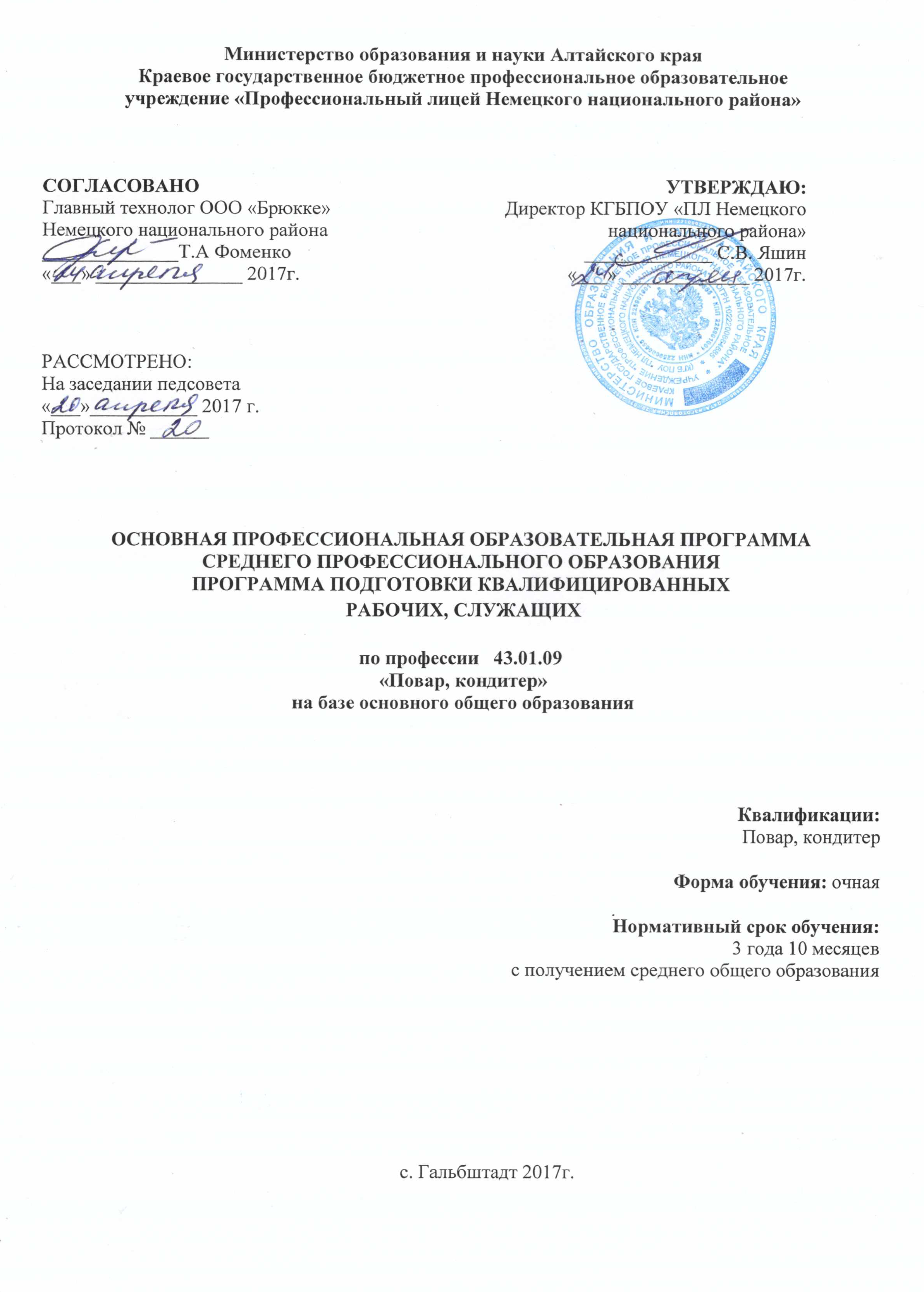 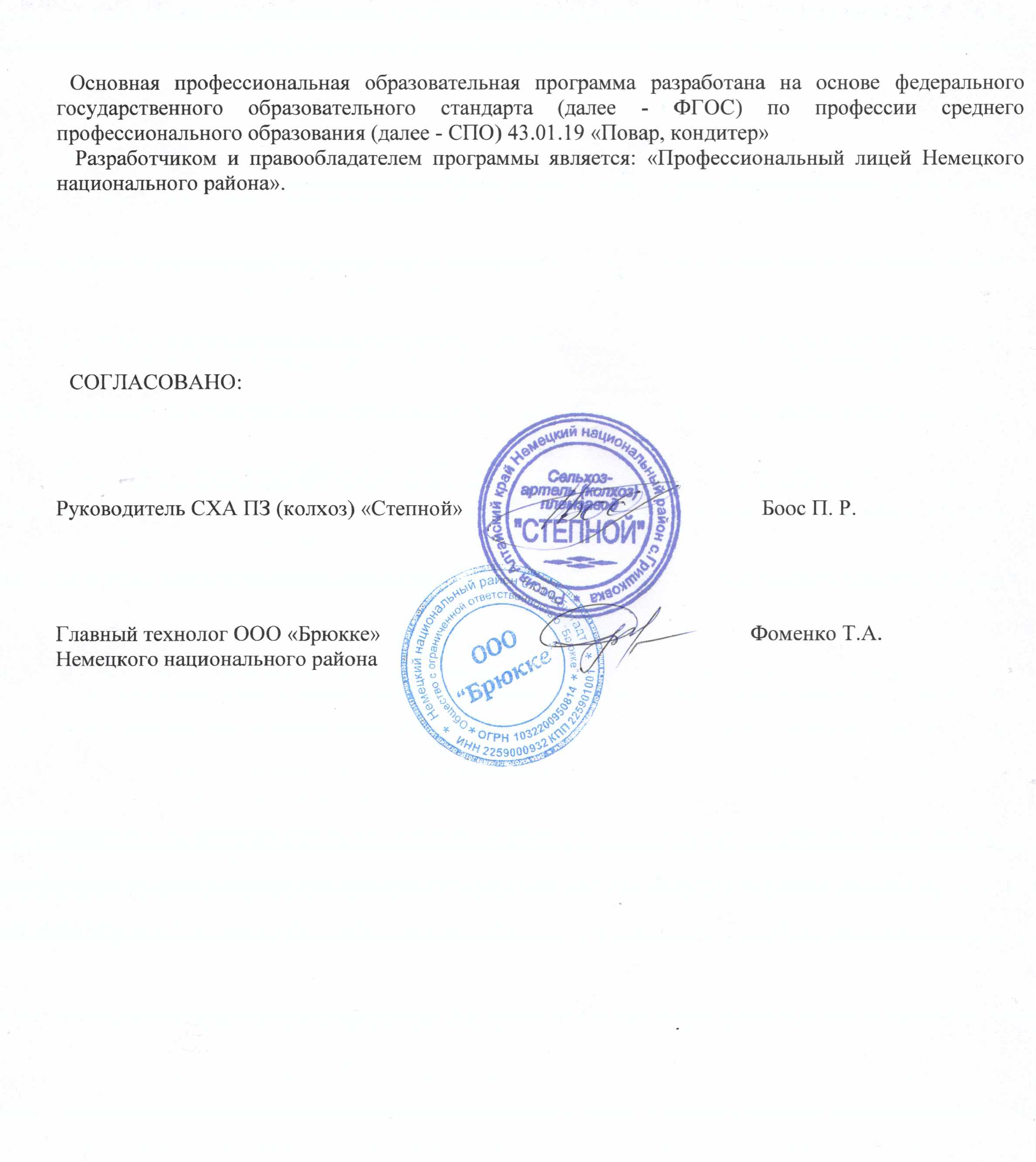 СодержаниеРаздел 1. Общие положения	3Раздел 2. Общая характеристика образовательной программы СПО	4Раздел 3. Характеристика профессиональной деятельности выпускника 4 Раздел 4. Планируемые результаты освоения образовательной программы 5Общие компетенции	5Профессиональные компетенцииПланируемые личностные результаты освоения ООППланируемые метапредметные результаты освоенияПланируемые предметные результаты освоенияСистема оценки достижения планируемых результатовРаздел 5. Структура образовательной программыПримерный учебный план для профессииПримерный календарный учебный график для профессии Раздел 6. Содержание образовательной программыСодержание учебных дисциплин и профессиональных модулейПрограммы учебной и производственной практикПрограмма развития универсальных учебных действий при получении среднего общего образования, включающая формирование компетенций обучающихся в области учебно-исследовательской и проектной деятельностиПрограмма воспитания и социализации обучающихсяПрограмма коррекционной работыРаздел 7. Контроль и оценка результатов освоения ОПОПОценка результатов текущего контроляОценка результатов промежуточной аттестацииОценка результатов государственной итоговой аттестации Раздел 8. Условия реализации образовательной деятельностиМатериально-техническое оснащение образовательной программыКадровое обеспечениеУчебно-методическое и информационное обеспечениеПриложения:Рабочие учебные программы.Фонд оценочных средств.Методические рекомендации.РАЗДЕЛ 1. ОБЩИЕ ПОЛОЖЕНИЯНастоящая основная образовательная программа по профессии 43.01.09 Повар, кондитер (далее - ООП СПО, образовательная программа) разработана в соответствии с федеральным государственным образовательным стандартом среднего профессионального образования (ФГОС СПО) по профессии 43.01.09 Повар, кондитер, утвержденного приказом Министерства образования и науки Российской Федерации от 9 декабря 2016 года № 1569 (зарегистрирован Министерством юстиции Российской Федерации дата 22 декабря 2016 года, регистрационный № 44898) (далее - ФГОС СПО).ООП определяет объем и содержание среднего профессионального образования по профессии 43.01.09 Повар, кондитер, планируемые результаты освоения образовательной программы, условия образовательной деятельности.ООП СПО разработана для реализации образовательной программы на базе основного общего образования с получением среднего общего образования.Нормативные основания для разработки ООП:Федеральный закон от 29 декабря 2012 г. № 273-ФЗ «Об образовании в Российской Федерации»;Приказ Минобрнауки России от 28 мая 2014 г. № 594 «Об утверждении Порядка разработки примерных основных образовательных программ, проведения их экспертизы и ведения реестра примерных основных образовательных программ»;Приказ Минобрнауки России от 9 декабря 2016 года № 1569 «Об утверждении федерального государственного образовательного стандарта среднего профессионального образования по профессии 43.01.09 Повар, кондитер» (зарегистрирован Министерством юстиции Российской Федерации 22 декабря 2016 года, регистрационный № 44898);Приказ Минобрнауки России от 14 июня 2013 г. № 464 «Об утверждении Порядка организации и осуществления образовательной деятельности по образовательным программам среднего профессионального образования» (зарегистрирован Министерством юстиции Российской Федерации 30 июля 2013 г., регистрационный № 29200) (далее - Порядок организации образовательной деятельности);Приказ Минобрнауки России от 16 августа 2013 г. № 968 «Об утверждении Порядка проведения государственной итоговой аттестации по образовательным программам среднего профессионального образования» (зарегистрирован Министерством юстиции Российской Федерации 1 ноября 2013 г., регистрационный № 30306);Приказ Минобрнауки России от 18 апреля 2013 г. № 291 «Об утверждении Положения о практике обучающихся, осваивающих основные профессиональные образовательные программы среднего профессионального образования» (зарегистрирован Министерством юстиции Российской Федерации 14 июня 2013 г., регистрационный № 28785).Приказ Министерства труда и социальной защиты Российской Федерации от 08.09.2015 г. № 610н «Об утверждении профессионального стандарта 33.011 Повар» (зарегистрирован Министерством юстиции Российской Федерации 29 сентября 2015 г., регистрационный № 39023);Приказ Министерства труда и социальной защиты Российской Федерации от 07.09.2015 г. № 597н «Об утверждении профессионального стандарта 33.010 Кондитер» (зарегистрирован Министерством юстиции Российской Федерации 21 сентября 2015 г., регистрационный № 38940);Приказ Министерства образования и науки РФ от 7 июня 2017 г. N 506 "О внесении изменений в федеральный компонент государственных образовательных стандартов начального общего, основного общего и среднего (полного) общего образования, утвержденный приказом Министерства образования Российской Федерации от 5 марта 2004 г. N 1089"-           Методические рекомендации Министерство образования и науки Российской Федерации от 20 февраля 2017 г. №  06-156 (рекомендации по реализации ФГОС  СПО по 50 наиболее востребованным и перспективным профессиям и специальностям) Перечень сокращений, используемых в тексте ООП:ФГОС СПО - Федеральный государственный образовательный стандарт среднего профессионального образования;ООП -основная образовательная программа;МДК - междисциплинарный курс ПМ - профессиональный модуль ОК - общие компетенции;ПК - профессиональные компетенции.РАЗДЕЛ 2. ОБЩАЯ ХАРАКТЕРИСТИКА ОБРАЗОВАТЕЛЬНОЙ ПРОГРАММЫ СРЕДНЕГО ПРОФЕССИОНАЛЬНОГО ОБРАЗОВАНИЯКвалификация, присваиваемая выпускникам образовательной программы:Повар -О- кондитерФормы получения образования: допускается только в профессиональной образовательной организации или образовательной организации высшего образования Формы обучения: очная.Объем образовательной программы, реализуемой на базе основного общего образования: 5904 академических часа.Срок получения образования по образовательной программе, реализуемой на базе среднего общего образования: 3 год 10 месяцев.РАЗДЕЛ 3. ХАРАКТЕРИСТИКА ПРОФЕССИОНАЛЬНОЙ ДЕЯТЕЛЬНОСТИ ВЫПУСКНИКАОбласть профессиональной деятельности выпускников: 33 Сервис, оказание услуг населению (торговля, техническое обслуживание, ремонт, предоставление персональных услуг, услуги гостеприимства, общественное питание и пр.).Соответствие профессиональных модулей присваиваемым квалификациямРАЗДЕЛ 4. ПЛАНИРУЕМЫЕ РЕЗУЛЬТАТЫ ОСВОЕНИЯ ОБРАЗОВАТЕЛЬНОЙ ПРОГРАММЫОбщие компетенции4.2. Профессиональные компетенцииПланируемые личностные результаты освоения ООПЛичностные результаты в сфере отношений обучающихся к себе, к своему здоровью, к познанию себя:ориентация обучающихся на достижение личного счастья, реализацию позитивных жизненных перспектив, инициативность, креативность, готовность и способность к личностному самоопределению, способность ставить цели и строить жизненные планы;готовность и способность обеспечить себе и своим близким достойную жизнь в процессе самостоятельной, творческой и ответственной деятельности;готовность и способность обучающихся к отстаиванию личного достоинства, собственного мнения, готовность и способность вырабатывать собственную позицию по отношению к общественно-политическим событиям прошлого и настоящего на основе осознания и осмысления истории, духовных ценностей и достижений нашей страны;готовность и способность обучающихся к саморазвитию и самовоспитанию в соответствии с общечеловеческими ценностями и идеалами гражданского общества, потребность в физическом самосовершенствовании, занятиях спортивно-оздоровительной деятельностью;принятие и реализация ценностей здорового и безопасного образа жизни, бережное, ответственное и компетентное отношение к собственному физическому и психологическому здоровью;неприятие вредных привычек: курения, употребления алкоголя, наркотиков.Личностные результаты в сфере отношений обучающихся к России как к Родине (Отечеству):российская идентичность, способность к осознанию российской идентичности в поликультурном социуме, чувство причастности к историко-культурной общности российского народа и судьбе России, патриотизм, готовность к служению Отечеству, его защите;уважение к своему народу, чувство ответственности перед Родиной, гордости за свой край, свою Родину, прошлое и настоящее многонационального народа России, уважение к государственным символам (герб, флаг, гимн);формирование уважения к русскому языку как государственному языку Российской Федерации, являющемуся основой российской идентичности и главным фактором национального самоопределения;воспитание уважения к культуре, языкам, традициям и обычаям народов, проживающих в Российской Федерации.Личностные результаты в сфере отношений обучающихся к закону, государству и к гражданскому обществу:гражданственность, гражданская позиция активного и ответственного члена российского общества, осознающего свои конституционные права и обязанности, уважающего закон и правопорядок, осознанно принимающего традиционные национальные и общечеловеческие гуманистические и демократические ценности, готового к участию в общественной жизни;признание неотчуждаемости основных прав и свобод человека, которые принадлежат каждому от рождения, готовность к осуществлению собственных прав и свобод без нарушения прав и свобод других лиц, готовность отстаивать собственные права и свободы человека и гражданина согласно общепризнанным принципам и нормам международного права и в соответствии с Конституцией Российской Федерации, правовая и политическая грамотность;мировоззрение, соответствующее современному уровню развития науки и общественной практики, основанное на диалоге культур, а также различных форм общественного сознания, осознание своего места в поликультурном мире;интериоризация ценностей демократии и социальной солидарности, готовность к договорному регулированию отношений в группе или социальной организации;готовность обучающихся к конструктивному участию в принятии решений, затрагивающих их права и интересы, в том числе в различных формах общественной самоорганизации, самоуправления, общественно значимой деятельности;приверженность идеям интернационализма, дружбы, равенства, взаимопомощи народов; воспитание уважительного отношения к национальному достоинству людей, их чувствам, религиозным убеждениям;готовность обучающихся противостоять идеологии экстремизма, национализма, ксенофобии; коррупции; дискриминации по социальным, религиозным, расовым, национальным признакам и другим негативным социальным явлениям.Личностные результаты в сфере отношений обучающихся с окружающими людьми:нравственное сознание и поведение на основе усвоения общечеловеческих ценностей, толерантного сознания и поведения в поликультурном мире, готовности и способности вести диалог с другими людьми, достигать в нем взаимопонимания, находить общие цели и сотрудничать для их достижения;принятие гуманистических ценностей, осознанное, уважительное и доброжелательное отношение к другому человеку, его мнению, мировоззрению;способность к сопереживанию и формирование позитивного отношения к людям, в том числе к лицам с ограниченными возможностями здоровья и инвалидам; бережное, ответственное и компетентное отношение к физическому и психологическому здоровью других людей, умение оказывать первую помощь;формирование выраженной в поведении нравственной позиции, в том числе способности к сознательному выбору добра, нравственного сознания и поведения на основе усвоения общечеловеческих ценностей и нравственных чувств (чести, долга, справедливости, милосердия и дружелюбия);развитие компетенций сотрудничества со сверстниками, детьми младшего возраста, взрослыми в образовательной, общественно полезной, учебноисследовательской, проектной и других видах деятельности.Личностные результаты в сфере отношений обучающихся к окружающему миру, живой природе, художественной культуре:мировоззрение, соответствующее современному уровню развития науки, значимости науки, готовность к научно-техническому творчеству, владение достоверной информацией о передовых достижениях и открытиях мировой и отечественной науки, заинтересованность в научных знаниях об устройстве мира и общества;готовность и способность к образованию, в том числе самообразованию, на протяжении всей жизни; сознательное отношение к непрерывному образованию как условию успешной профессиональной и общественной деятельности;экологическая культура, бережное отношения к родной земле, природным богатствам России и мира; понимание влияния социально-экономических процессов на состояние природной и социальной среды, ответственность за состояние природных ресурсов; умения и навыки разумного природопользования, нетерпимое отношение к действиям, приносящим вред экологии; приобретение опыта эколого-направленной деятельности;эстетическое отношения к миру, готовность к эстетическому обустройству собственного быта.Личностные результаты в сфере отношений обучающихся к семье и родителям, в том числе подготовка к семейной жизни:ответственное отношение к созданию семьи на основе осознанного принятия ценностей семейной жизни;положительный образ семьи, родительства (отцовства и материнства), интериоризация традиционных семейных ценностей.Личностные результаты в сфере отношения обучающихся к труду, в сфере социально-экономических отношений:уважение ко всем формам собственности, готовность к защите своей собственности,осознанный выбор будущей профессии как путь и способ реализации собственных жизненных планов;готовность обучающихся к трудовой профессиональной деятельности как к возможности участия в решении личных, общественных, государственных, общенациональных проблем;потребность трудиться, уважение к труду и людям труда, трудовым достижениям, добросовестное, ответственное и творческое отношение к разным видам трудовой деятельности;готовность к самообслуживанию, включая обучение и выполнение домашних обязанностей.Личностные результаты в сфере физического, психологического, социального и академического благополучия обучающихся:физическое, эмоционально-психологическое, социальное благополучие обучающихся в жизни образовательной организации, ощущение детьми безопасности и психологического комфорта, информационной безопасности.Планируемые метапредметные результаты освоения ООПМетапредметные результаты освоения образовательной программы представлены тремя группами универсальных учебных действий (УДД)Регулятивные универсальные учебные действия Выпускник научится:самостоятельно определять цели, задавать параметры и критерии, по которым можно определить, что цель достигнута;оценивать возможные последствия достижения поставленной цели в деятельности, собственной жизни и жизни окружающих людей, основываясь на соображениях этики и морали;ставить и формулировать собственные задачи в образовательной деятельности и жизненных ситуациях;оценивать ресурсы, в том числе время и другие нематериальные ресурсы, необходимые для достижения поставленной цели;выбирать путь достижения цели, планировать решение поставленных задач, оптимизируя материальные и нематериальные затраты;организовывать эффективный поиск ресурсов, необходимых для достижения поставленной цели;сопоставлять полученный результат деятельности с поставленной заранее целью.Познавательные универсальные учебные действия Выпускник научится:искать и находить обобщенные способы решения задач, в том числе, осуществлять развернутый информационный поиск и ставить на его основе новые (учебные и познавательные) задачи;критически оценивать и интерпретировать информацию с разных позиций, распознавать и фиксировать противоречия в информационных источниках;использовать различные модельно-схематические средства для представления существенных связей и отношений, а также противоречий, выявленных в информационных источниках;находить и приводить критические аргументы в отношении действий и суждений другого; спокойно и разумно относиться к критическим замечаниям в отношении собственного суждения, рассматривать их как ресурс собственного развития;выходить за рамки учебного предмета и осуществлять целенаправленный поиск возможностей для широкого переноса средств и способов действия;выстраивать индивидуальную образовательную траекторию, учитывая ограничения со стороны других участников и ресурсные ограничения;менять и удерживать разные позиции в познавательной деятельности.Коммуникативные универсальные учебные действия Выпускник научится:осуществлять деловую коммуникацию как со сверстниками, так и со взрослыми (как внутри образовательной организации, так и за ее пределами), подбирать партнеров для деловой коммуникации исходя из соображений результативности взаимодействия, а не личных симпатий;при осуществлении групповой работы быть как руководителем, так и членом команды в разных ролях (генератор идей, критик, исполнитель, выступающий, эксперт и т.д.);координировать и выполнять работу в условиях реального, виртуального и комбинированного взаимодействия;развернуто, логично и точно излагать свою точку зрения с использованием адекватных (устных и письменных) языковых средств;распознавать конфликтогенные ситуации и предотвращать конфликты до их активной фазы, выстраивать деловую и образовательную коммуникацию, избегая личностных оценочных суждений.4.5.Планируемые предметные результаты освоения ООПНа уровне среднего общего образования в соответствии с ФГОС СОО, помимо традиционных двух групп результатов «Выпускник научится» и «Выпускник получит возможность научиться», что ранее делалось в структуре ПООП начального и основного общего образования, появляются еще две группы результатов: результаты базового и углубленного уровней.Принципиальным отличием результатов базового уровня от результатов углубленного уровня является их целевая направленность. Результаты базового уровня ориентированы на общую функциональную грамотность, получение компетентностей для повседневной жизни и общего развития. Эта группа результатов предполагает:понимание предмета, ключевых вопросов и основных составляющих элементов изучаемой предметной области, что обеспечивается не за счет заучивания определений и правил, а посредством моделирования и постановки проблемных вопросов культуры, характерных для данной предметной области;умение решать основные практические задачи, характерные для использования методов и инструментария данной предметной области;осознание рамок изучаемой предметной области, ограниченности методов и инструментов, типичных связей с некоторыми другими областями знания.Результаты углубленного уровня ориентированы на получение компетентностей для последующей профессиональной деятельности как в рамках данной предметной области, так и в смежных с ней областях. Эта группа результатов предполагает:овладение ключевыми понятиями и закономерностями, на которых строится данная предметная область, распознавание соответствующих им признаков и взаимосвязей, способность демонстрировать различные подходы к изучению явлений, характерных для изучаемой предметной области;умение решать как некоторые практические, так и основные теоретические задачи, характерные для использования методов и инструментария данной предметной области;наличие представлений о данной предметной области как целостной теории (совокупности теорий), об основных связях с иными смежными областями знаний.В соответствии с тем, что профессия «Повар, кондитер» отнесена к естественнонаучному профилю, профильными учебными дисциплинами, которые, изучаются углублено являются: информатика, химия, биология, остальные изучаются на базовом уровне.Освоение содержания учебной дисциплины «Русский язык» на базовом уровне обеспечивает достижение студентами следующих предметных результатов:Сформированность понятий о нормах русского литературного языка и применение знаний о них в речевой практике;Сформированность умений создавать устные и письменные монологические и диалогические высказывания различных типов и жанров в учебно-научной (на материале изучаемых учебных дисциплин), социально-культурной и деловой сферах общения;владение навыками самоанализа и самооценки на основе наблюдений за собственной речью;владение умением анализировать текст с точки зрения наличия в нем явной и скрытой, основной и второстепенной информации;владение умением представлять тексты в виде тезисов, конспектов, аннотаций, рефератов, сочинений различных жанров;Сформированность представлений об изобразительно-выразительных возможностях русского языка;Сформированность умений учитывать исторический, историко-культурный контекст и контекст творчества писателя в процессе анализа текста;способность выявлять в художественных текстах образы, темы и проблемы и выражать свое отношение к теме, проблеме текста в развернутых аргументированных устных и письменных высказываниях;владение навыками анализа текста с учетом их стилистической и жанровородовой специфики; осознание художественной картины жизни, созданной в литературном произведении, в единстве эмоционального личностного восприятия и интеллектуального понимания литературы.Освоение содержания учебной дисциплины «Литература» на базовом уровне обеспечивает достижение студентами следующих предметных результатов:Сформированность устойчивого интереса к чтению как средству познания других культур, уважительного отношения к ним;Сформированность навыков различных видов анализа литературных произведений;владение навыками самоанализа и самооценки на основе наблюдений за собственной речью;владение умением анализировать текст с точки зрения наличия в нем явной и скрытой, основной и второстепенной информации;владение умением представлять тексты в виде тезисов, конспектов, аннотаций, сочинений различных жанров;знание содержания произведений русской, родной и мировой классической литературы, их историко-культурного и нравственно-ценностного влияния на формирование национальной и мировой культуры;Сформированность умений учитывать исторический, историко-культурный контекст и контекст творчества писателя в процессе анализа художественного произведения;способность выявлять в художественных текстах образы, темы и проблемы и выражать свое отношение к ним в развернутых аргументированных устных и письменных высказываниях;владение навыками анализа художественных произведений с учетом их жанровородовой специфики; осознание художественной картины жизни, созданной в литературном произведении, в единстве эмоционального личностного восприятия и интеллектуального понимания;Сформированность представлений о системе стилей языка художественной литературы.Освоение содержания учебной дисциплины «Иностранный язык» на базовом уровне обеспечивает достижение студентами следующих предметных результатов:Сформированность коммуникативной иноязычной компетенции, необходимой для успешной социализации и самореализации, как инструмента межкультурного общения в современном поликультурном мире;владение знаниями о социокультурной специфике англоговорящих стран и умение строить свое речевое и неречевое поведение адекватно этой специфике;умение выделять общее и различное в культуре родной страны и англоговорящих стран;достижение порогового уровня владения английским языком, позволяющего выпускникам общаться в устной и письменной формах как с носителями английского языка, так и с представителями других стран, использующими данный язык как средство общения;Сформированность умения использовать английский язык как средство для получения информации из англоязычных источников в образовательных и самообразовательных целях.Освоение содержания учебной дисциплины «Математика» на базовом уровне обеспечивает достижение студентами следующих предметных результатов:Сформированность представлений о математике как части мировой культуры и месте математики в современной цивилизации, способах описания явлений реального мира на математическом языке;Сформированность представлений о математических понятиях как важнейших математических моделях, позволяющих описывать и изучать разные процессы и явления; понимание возможности аксиоматического построения математических теорий;владение методами доказательств и алгоритмов решения, умение их применять, проводить доказательные рассуждения в ходе решения задач;владение стандартными приемами решения рациональных и иррациональных,показательных, степенных, тригонометрических уравнений и неравенств, их систем; использование готовых компьютерных программ, в том числе для поиска пути решения и иллюстрации решения уравнений и неравенств;Сформированность представлений об основных понятиях математического анализа и их свойствах, владение умением характеризовать поведение функций, использование полученных знаний для описания и анализа реальных зависимостей;владение основными понятиями о плоских и пространственных геометрических фигурах, их основных свойствах;Сформированность умения распознавать геометрические фигуры на чертежах, моделях и в реальном мире; применение изученных свойств геометрических фигур и формул для решения геометрических задач и задач с практическим содержанием;Сформированность представлений о процессах и явлениях, имеющих вероятностный характер, статистических закономерностях в реальном мире, основных понятиях элементарной теории вероятностей; умений находить и оценивать вероятностинаступления событий в простейших практических ситуациях и основные характеристики случайных величин;владение навыками использования готовых компьютерных программ при решении задач.Освоение содержания учебной дисциплины «История» на базовом уровне обеспечивает достижение студентами следующих предметных результатов:Сформированность представлений о современной исторической науке, ее специфике, методах исторического познания и роли в решении задач прогрессивного развития России в глобальном мире;владение комплексом знаний об истории России и человечества в целом, представлениями об общем и особенном в мировом историческом процессе;Сформированность умений применять исторические знания в профессиональной и общественной деятельности, поликультурном общении;владение навыками проектной деятельности и исторической реконструкции привлечением различных источников;Сформированность умений вести диалог, обосновывать свою точку зрения в дискуссии по исторической тематике.Освоение содержания учебной дисциплины «Физическая культура» на базовом уровне обеспечивает достижение студентами следующих предметных результатов:умение использовать разнообразные формы и виды физкультурной деятельности для организации здорового образа жизни, активного отдыха и досуга;владение современными технологиями укрепления и сохранения здоровья, поддержания работоспособности, профилактики предупреждения заболеваний, связанных с учебной и производственной деятельностью;владение основными способами самоконтроля индивидуальных показателей здоровья, умственной и физической работоспособности, физического развития и физических качеств;владение физическими упражнениями разной функциональной направленности, использование их в режиме учебной и производственной деятельности с целью профилактики переутомления и сохранения высокой работоспособности;владение техническими приемами и двигательными действиями базовых видов спорта, активное применение их в игровой и соревновательной деятельности, готовность к выполнению нормативов Всероссийского физкультурно-спортивного комплекса «Готов к труду и обороне» (ГТО).Освоение содержания учебной дисциплины «Основы безопасности жизнедеятельности» на базовом уровне обеспечивает достижение студентами следующих предметных результатов:Сформированность представлений о культуре безопасности жизнедеятельности, в том числе о культуре экологической безопасности как жизненно важной социально-нравственной позиции личности, а также средстве, повышающем защищенность личности, общества и государства от внешних и внутренних угроз, включая отрицательное влияние человеческого фактора;получение знания основ государственной системы, российского законодательства, направленного на защиту населения от внешних и внутренних угроз;Сформированность представлений о необходимости отрицания экстремизма, терроризма, других действий противоправного характера, а также асоциального поведения;Сформированность представлений о здоровом образе жизни как о средстве обеспечения духовного, физического и социального благополучия личности;освоение знания распространенных опасных и чрезвычайных ситуаций природного, техногенного и социального характера;освоение знания факторов, пагубно влияющих на здоровье человека;развитие знания основных мер защиты (в том числе в области гражданской обороны) и правил поведения в условиях опасных и чрезвычайных ситуаций;формирование умения предвидеть возникновение опасных и чрезвычайных ситуаций по характерным для них признакам, а также использовать различные информационные источники;развитие умения применять полученные знания в области безопасности на практике, проектировать модели личного безопасного поведения в повседневной жизни и в различных опасных и чрезвычайных ситуациях;получение и освоение знания основ обороны государства и воинской службы: законодательства об обороне государства и воинской обязанности граждан; прав и обязанностей гражданина до призыва, во время призыва и прохождения военной службы, уставных отношений, быта военнослужащих, порядка несения службы и воинских ритуалов, строевой, огневой и тактической подготовки;освоение знания основных видов военно-профессиональной деятельности, особенностей прохождения военной службы по призыву и контракту, увольнения с военной службы и пребывания в запасе;владение основами медицинских знаний и оказания первой помощи пострадавшим при неотложных состояниях (травмах, отравлениях и различных видах поражений), включая знания об основных инфекционных заболеваниях и их профилактике;Освоение содержания учебной дисциплины «Физика» на базовом уровне обеспечивает достижение студентами следующих предметных результатов:Сформированность представлений о роли и месте физики в современной научной картине мира; понимание физической сущности наблюдаемых во Вселенной явлений, роли физики в формировании кругозора и функциональной грамотности человека для решения практических задач;владение основополагающими физическими понятиями, закономерностями, законами и теориями; уверенное использование физической терминологии и символики;владение основными методами научного познания, используемыми в физике: наблюдением, описанием, измерением, экспериментом;умения обрабатывать результаты измерений, обнаруживать зависимость между физическими величинами, объяснять полученные результаты и делать выводы;Сформированность умения решать физические задачи;Сформированность умения применять полученные знания для объяснения условий протекания физических явлений в природе, профессиональной сфере для принятия практических решений в повседневной жизни;Сформированность собственной позиции по отношению к физической информации, получаемой из разных источников.Освоение содержания учебной дисциплины «Обществознание» на базовом уровне обеспечивает достижение студентами следующих предметных результатов:Сформированность представлений о роли и месте обществознания в современной научной картине мира; понимание роли обществознания в формировании кругозора и функциональной грамотности для решения практических задач;владение основополагающими понятиями и представлениями об обществе, его уровневой организации и эволюции; уверенное пользование политической и экономической терминологией и символикой;владение основными методами научного познания, используемыми приполитических и экономических исследованиях объектов и систем:	описанием,измерением, проведением наблюдений; выявление и оценка изменений в обществе;Сформированность умений объяснять результаты экспериментов, решать элементарные экономические задачи;Сформированность собственной позиции по отношению к политической и экономической информации, получаемой из разных источников, глобальным проблемам и путям их решения.Освоение содержания учебной дисциплины «География» на базовом уровне обеспечивает достижение студентами следующих предметных результатов:владение представлениями о современной географической науке, ее участии в решении важнейших проблем человечества;владение географическим мышлением для определения географических аспектов природных, социально-экономических и экологических процессов и проблем; сформированность системы комплексных социально ориентированных географических знаний о закономерностях развития природы, размещения населения и хозяйства, динамике и территориальных особенностях процессов, протекающих в географическом пространстве;владение умениями проведения наблюдений за отдельными географическими объектами, процессами и явлениями, их изменениями в результате природных и антропогенных воздействий;владение умениями использовать карты разного содержания для выявления закономерностей и тенденций, получения нового географического знания о природных социально-экономических и экологических процессах и явлениях;владение умениями географического анализа и интерпретации разнообразной информации;владение умениями применять географические знания для объяснения и оценки разнообразных явлений и процессов, самостоятельного оценивания уровня безопасности окружающей среды, адаптации к изменению ее условий;Сформированность представлений и знаний об основных проблемах взаимодействия природы и общества, природных и социально-экономических аспектах экологических проблем.Освоение содержания учебной дисциплины «Экология» на базовом уровне обеспечивает достижение студентами следующих предметных результатов:Сформированность	представлений об экологической культуре как условиидостижения устойчивого (сбалансированного) развития общества и природы, экологических связях в системе «человек—общество—природа»;Сформированность	экологического мышления и способности учитывать иоценивать экологические последствия в разных сферах деятельности;владение умениями применять экологические знания в жизненных ситуациях, связанных с выполнением типичных социальных ролей;владение знаниями экологических императивов, гражданских прав и обязанностей в области энерго- и ресурсосбережения в интересах сохранения окружающей среды, здоровья и безопасности жизни;Сформированность личностного отношения к экологическим ценностям,моральной ответственности за экологические последствия своих действий в окружающей среде;Сформированность способности к выполнению проектов экологическиориентированной социальной деятельности, связанных с экологической безопасностью окружающей среды, здоровьем людей и повышением их экологической культуры.Освоение содержания учебной дисциплины «Информатика» на профильном уровне обеспечивает достижение студентами следующих предметных результатов:Сформированность представлений о роли информации и информационных процессов в окружающем мире;владение навыками алгоритмического мышления и понимание методов формального описания алгоритмов, владение знанием основных алгоритмических конструкций, умение анализировать алгоритмы;использование готовых прикладных компьютерных программ по профилю подготовки;владение способами представления, хранения и обработки данных на компьютере;владение компьютерными средствами представления и анализа данных в электронных таблицах;Сформированность представлений о базах данных и простейших средствах управления ими;Сформированность представлений о компьютерно-математических моделях и необходимости анализа соответствия модели и моделируемого объекта (процесса);владение типовыми приемами написания программы на алгоритмическом языке для решения стандартной задачи с использованием основных конструкций языка программирования;Сформированность базовых навыков и умений по соблюдению требований техники безопасности, гигиены и ресурсосбережения при работе со средствами информатизации;понимание основ правовых аспектов использования компьютерных программи прав доступа к глобальным информационным сервисам;применение на практике средств защиты информации от вредоносных программ, соблюдение правил личной безопасности и этики в работе с информацией и средствами коммуникаций в Интернете.Освоение содержания учебной дисциплины «Химия» на профильном уровне обеспечивает достижение студентами следующих предметных результатов:Сформированность представлений о месте химии в современной научной картине мира; понимание роли химии в формировании кругозора и функциональной грамотности человека для решения практических задач;владение основополагающими химическими понятиями, теориями, законами и закономерностями; уверенное пользование химической терминологией и символикой;владение основными методами научного познания, используемыми в химии: наблюдением, описанием, измерением, экспериментом; умение обрабатывать, объяснять результаты проведенных опытов и делать выводы; готовность и способность применять методы познания при решении практических задач;Сформированность умения давать количественные оценки и производить расчеты по химическим формулам и уравнениям;владение правилами техники безопасности при использовании химических веществ;Сформированность собственной позиции по отношению к химической информации, получаемой из разных источников.Освоение содержания учебной дисциплины «Биология» на профильном уровне обеспечивает достижение студентами следующих предметных результатов:Сформированность представлений о роли и месте биологии в современной научной картине мира; понимание роли биологии в формировании кругозора и функциональной грамотности для решения практических задач;владение основополагающими понятиями и представлениями о живой природе, ее уровневой организации и эволюции; уверенное пользование биологической терминологией и символикой;владение основными методами научного познания, используемыми при биологических исследованиях живых объектов и экосистем: описанием, измерением, проведением наблюдений; выявление и оценка антропогенных изменений в природе;Сформированность умений объяснять результаты биологических экспериментов, решать элементарные биологические задачи;Сформированность собственной позиции по отношению к биологической информации, получаемой из разных источников, глобальным экологическим проблемам и путям их решения.Система оценки достижения планируемых результатов освоения основной профессиональная образовательной программыВ соответствии с ФГОС СОО система оценки образовательной организации реализует системно-деятельностный, комплексный и уровневый подходы к оценке образовательных достижений.Системно-деятельный подход к оценке образовательных достижений проявляется в оценке способности обучающихся к решению учебно-познавательных и учебно-практических задач. Он обеспечивается содержанием и критериями оценки, в качестве которых выступают планируемые результаты обучения, выраженные в деятельностной форме.Комплексный подход к оценке образовательных достижений реализуется путем: оценки трех групп результатов: личностных, предметных, метапредметных(регулятивных, коммуникативных и познавательных универсальных учебных действий); использования комплекса оценочных процедур как основы для оценки динамики индивидуальных образовательных достижений и для итоговой оценки; использования разнообразных методов и форм оценки, взаимно дополняющих друг друга (стандартизированные устные и письменные работы, проекты, практические работы, самооценка, наблюдения и др.);Уровневый подход реализуется по отношению как к содержанию оценки, так и к представлению и интерпретации результатов.Уровневый подход к содержанию оценки на уровне среднего общего образования обеспечивается следующими составляющими:для каждого предмета предлагаются результаты двух уровней изучения - базового и углубленного;Уровневый подход к представлению и интерпретации результатов реализуется за счет фиксации различных уровней подготовки: базового уровня и уровней выше и ниже базового. Достижение базового уровня свидетельствует о способности обучающихся решать типовые учебные задачи, целенаправленно отрабатываемые со всеми обучающимися в ходе образовательной деятельности. Базовый уровень подготовки определяется на основании выполнения обучающимися заданий базового уровня, которые оценивают планируемые результаты из блока «Выпускник научится», используют наиболее значимые программные элементы содержания и трактуются как обязательные для освоения. Интерпретация результатов, полученных в процессе оценки образовательных результатов, в целях управления качеством образования возможна при условии использования контекстной информации, включающей информацию об особенностях обучающихся, об организации образовательной деятельности и т.п.Особенности оценки личностных, метапредметных и предметных результатовОсобенности оценки личностных результатовФормирование личностных результатов обеспечивается в ходе реализации всех компонентов образовательной деятельности, включая внеурочную деятельность.В соответствии с требованиями ФГОС СОО достижение личностных результатов не выносится на итоговую оценку обучающихся, а является предметом оценки эффективности воспитательно-образовательной деятельности образовательной организации. Оценка личностных результатов образовательной деятельности осуществляется в ходе внешних неперсонифицированных мониторинговых исследований. Во внутреннем мониторинге проводится оценка сформированности отдельных личностных результатов, проявляющихся в соблюдении норм и правил поведения, принятых в образовательной организации; участии в общественной жизни образовательной организации, ближайшего социального окружения, страны, общественно-полезной деятельности; ответственности за результаты обучения; способности делать осознанный выбор своей образовательной траектории, ценностно-смысловых установках обучающихся, формируемых средствами различных дисциплин в рамках системы общего образования.Результаты, полученные в ходе как внешних, так и внутренних мониторингов, используется только в виде агрегированных (усредненных, анонимных) данных.Внутренний мониторинг организуется администрацией образовательной организации и осуществляется классным руководителем, мастером производственного обучения преимущественно на основе ежедневных наблюдений в ходе учебных занятий и внеурочной деятельности, которые обобщаются в конце учебного года и представляются в виде характеристики по форме, установленной образовательной организацией. Любое использование данных, полученных в ходе мониторинговых исследований, возможно только в соответствии с Федеральным законом от 27.07.2006 № 152-ФЗ «О персональных данных».Особенности оценки метапредметных результатовОценка метапредметных результатов представляет собой оценку достижения планируемых результатов освоения основной образовательной программы, которые представлены в программе формирования универсальных учебных действий.Оценка достижения метапредметных результатов осуществляется администрацией образовательной организации в ходе внутреннего мониторинга. Содержание и периодичность оценочных процедур устанавливается решением педагогического совета. Инструментарий строится на межпредметной основе, в том числе и для отдельных групп предметов (например, для предметов естественно-научного цикла, для предметов социально-гуманитарного цикла и т. п.). Целесообразно в рамках внутреннего мониторинга образовательной организации проводить отдельные процедуры по оценке:смыслового чтения,познавательных учебных	действий (включая	логические	приемы и методыпознания, специфические для отдельных образовательных областей);ИКТ-компетентности;сформированности регулятивных	и коммуникативных	универсальных учебныхдействий.Наиболее адекватными формами оценки познавательных учебных действий могут быть письменные измерительные материалы, ИКТ-компетентности - практическая работа с использованием компьютера; сформированности регулятивных и коммуникативных учебных действий - наблюдение за ходом выполнения групповых и индивидуальных учебных исследований и проектов.Каждый из перечисленных видов диагностики проводится с периодичностью не реже, чем один раз в ходе обучения на уровне среднего общего образования.Основной процедурой итоговой оценки достижения метапредметных результатов является защита индивидуального итогового проекта или учебного исследования. Индивидуальный проект или учебное исследование может выполняться по любому из следующихнаправлений:	социальное; бизнес-проектирование; исследовательское; инженерно-конструкторское; информационное; творческое.Итоговый индивидуальный проект (учебное исследование) целесообразно оценивать по следующим критериям.Сформированность предметных знаний и способов действий, проявляющаяся в умении раскрыть содержание работы, грамотно и обоснованно в соответствии с рассматриваемой проблемой/темой использовать имеющиеся знания и способы действий.Сформированность познавательных УУД в части способности к самостоятельному приобретению знаний и решению проблем, проявляющаяся в умении поставить проблему и сформулировать основной вопрос исследования, выбрать адекватные способы ее решения, включая поиск и обработку информации, формулировку выводов и/или обоснование и реализацию/апробацию принятого решения, обоснование и создание модели, прогноза, макета, объекта, творческого решения и т.п. Сформированность регулятивных действий, проявляющаяся в умении самостоятельно планировать и управлять своей познавательной деятельностью во времени; использовать ресурсные возможности для достижения целей; осуществлять выбор конструктивных стратегий в трудных ситуациях.Сформированность коммуникативных действий, проявляющаяся в умении ясно изложить и оформить выполненную работу, представить ее результаты, аргументированно ответить на вопросы.Защита индивидуального проекта осуществляется через устный доклад на занятии учебной дисциплины «Основы проектно-исследовательской деятельности».. Результаты выполнения проекта оцениваются по итогам рассмотрения проектной работы и отзыва руководителя.Особенности оценки предметных результатовОценка предметных результатов представляет собой оценку достижения обучающимися планируемых результатов по отдельным предметам: промежуточных планируемых результатов в рамках текущего контроля и итоговых планируемых результатов в рамках промежуточной аттестации по общеобразовательным, общепрофессиональным дисциплинам, профессиональным модулям и государственной итоговой аттестации Средством оценки планируемых результатов выступают учебные задания, проверяющие способность к решению учебно-познавательных и учебно-практических задач, предполагающие вариативные пути решения (например, содержащие избыточные для решения проблемы данные или с недостающими данными, или предполагают выбор оснований для решения проблемы и т. п.), комплексные задания, ориентированные на проверку целого комплекса умений; компетентностно-ориентированные задания, позволяющие оценивать сформированность группы различных умений и базирующиеся на контексте ситуаций «жизненного» характера.Оценка предметных результатов ведется каждым преподавателем в ходе процедур текущей, промежуточной и итоговой оценки, а также администрацией образовательной организации в ходе внутреннего мониторинга учебных достижений.Процедура текущего контроля и промежуточной аттестации регламентируется Положением о формах периодичности и порядке текущего контроля успеваемости и промежуточной аттестации обучающихся. Сроки и формы промежуточной аттестации разрабатываются для каждой группы на весь срок обучения в фиксируются учебном плане.Организация и содержание оценочных процедурСтартовая диагностика (входящий контроль знаний) представляет собой процедуру оценки готовности к обучению на уровне среднего общего образования.Стартовая диагностика освоения метапредметных результатов проводится преподавателями в сентябре на первом курсе обучения и выступает как основа (точка отсчета) для оценки динамики образовательных достижений. Объектами оценки являются структура мотивации и владение познавательными универсальными учебными действиями: универсальными и специфическими для основных учебных дисциплин познавательными средствами, в том числе: средствами работы с информацией, знако-символическими средствами, логическими операциями.Результаты стартовой диагностики являются основанием для планирования и организации индивидуальной работы преподавателя по корректировки пробелов знаний обучающих по конкретным дисциплинам.Текущая оценка представляет собой процедуру оценки индивидуального продвижения в освоении учебной программы курса. Текущая оценка может быть формирующей, т.е. поддерживающей и направляющей усилия обучающегося, и диагностической, способствующей выявлению и осознанию преподавателем и обучающимся существующих проблем в обучении. Объектом текущей оценки являются промежуточные предметные планируемые образовательные результаты.В ходе оценки сформированности метапредметных результатов обучения рекомендуется особое внимание уделять выявлению проблем и фиксации успешности продвижения в овладении коммуникативными умениями (умением внимательно относиться к чужой точке зрения, умением рассуждать с точки зрения собеседника, не совпадающей с собственной точкой зрения); инструментами само- и взаимооценки; инструментами и приемами поисковой деятельности (способами выявления противоречий, методов познания, адекватных базовой отрасли знания; обращения к надежным источникам информации, доказательствам, разумным методам и способам проверки, использования различных методов и способов фиксации информации, ее преобразования и интерпретации).В текущей оценке используется весь арсенал форм и методов проверки (устные и письменные опросы, практические работы, творческие работы, учебные исследования и учебные проекты, задания с закрытым ответом и со свободно конструируемым ответом - полным и частичным, индивидуальные и групповые формы оценки, само- и взаимооцен- ка и др.). Выбор форм, методов и моделей заданий определяется особенностями предмета, особенностями контрольно-оценочной деятельности преподавателя.Результаты текущей оценки являются основой для индивидуализации учебной деятельности и корректировки индивидуального учебного плана..Внутренний мониторинг образовательной организации представляет собой процедуры оценки уровня достижения предметных и метапредметных результатов, а также оценки той части личностных результатов, которые связаны с оценкой поведения, прилежания, а также с оценкой готовности и способности делать осознанный выбор будущей профессии. Результаты внутреннего мониторинга являются основанием для рекомендаций по текущей коррекции учебной деятельности и ее индивидуализации.Промежуточная аттестация представляет собой процедуру аттестации обучающихся по окончании курса изучения дисциплины, междисциплинарного курса, учебной, производственной практик или при после изучения более половины учебной нагрузки дисциплины, междисциплинарного курса, проводится по окончании каждого семестра в той форме и по тем дисциплинам которые определены учебным планом, Формами промежуточной аттестации являются: зачет, дифференцированный зачет, экзамен. Промежуточная оценка, фиксирующая достижение предметных планируемых результатов и универсальных учебных действий на уровне не ниже базового, является основанием для перевода в на следующий курс и для допуска обучающегося к государственной итоговой аттестации. В случае использования стандартизированных измерительных материалов критерий достижения/освоения учебного материала задается на уровне выполнения не менее 50 % заданий базового уровня или получения 50 % от максимального балла за выполнение заданий базового уровня.Государственная итоговая аттестацияВ целях определения соответствия результатов освоения студентами образовательных программ среднего профессионального образования соответствующим требованиям федерального государственного образовательного стандарта среднего профессионального образования государственная итоговая аттестация проводится государственными экзаменационными комиссиями, которые создаются по каждой образовательной программе среднего профессионального образования, реализуемой Лицеем. ГИА включает защиту выпускной квалификационной работы в виде демонстрационного экзамена (выпускная практическая квалификационная работа и письменная экзаменационная работа). Обязательным требованием является соответствие тематики выпускной квалификационной работы содержанию профессиональных модулей, выпускная практическая квалификационная работа должна предусматривать сложность работы не ниже разряда по профессии рабочего, предусмотренного ФГОС.РАЗДЕЛ 5. СТРУКТУРА ОБРАЗОВАТЕЛЬНОЙ ПРОГРАММЫ                                                                 ПЛАН УЧЕБНОГО ПРОЦЕССА5.2. Календарный учебный графикПрограммы подготовки квалифицированных рабочих
по профессии 43.01.09 «Повар, кондитер»Т - теоретические занятияУП - учебная практика (производственное обучение)П - производственная практикаА - промежуточная аттестация	.И - итоговая государственная аттестация.К - каникулы Календарный график учебного процесса может меняться в зависимости от количества групп и предложений работодателей по реализации программ учебной и производственной практик на предприятияхРабочий календарный учебный график представлен в Приложении 1Раздел 6. Содержание образовательной программы.Содержание учебных дисциплин и профессиональных модулей.                  Программы дисциплин общеобразовательного цикла  Общеобразовательные учебные дисциплины базовыеОУДБ.01. Русский язык и литература. РУССКИЙ ЯЗЫКСодержание программы «Русский язык» направлено на достижение следующих целей:совершенствование общеучебных умений и навыков обучаемых: языковых, речемыслительных, орфографических, пунктуационных, стилистических;формирование функциональной грамотности и всех видов компетенций (языковой, лингвистической (языковедческой), коммуникативной, культуроведческой);совершенствование умений обучающихся осмысливать закономерности языка, правильно, стилистически верно использовать языковые единицы в устной и письменной речи в разных речевых ситуациях;дальнейшее развитие и совершенствование способности и готовности к речевому взаимодействию и социальной адаптации; готовности к трудовой деятельности, осознанному выбору профессии; навыков самоорганизации и саморазвития; информационных умений и навыков.Освоение содержания учебной дисциплины «Русский язык» обеспечивает достижение студентами следующих результатов: личностных:воспитание уважения к русскому (родному) языку, который сохраняет и отражает культурные и нравственные ценности, накопленные народом на протяжении веков, осознание связи языка и истории, культуры русского и других народов;понимание роли родного языка как основы успешной социализации личности;осознание эстетической ценности, потребности сохранить чистоту русского языка как явления национальной культуры;формирование мировоззрения, соответствующего современному уровню развития общественной практики, основанного на диалоге культур, а также различных форм общественного сознания, осознание своего места в поликультурном мире;способность к речевому самоконтролю; оцениванию устных и письменных высказываний с точки зрения языкового оформления, эффективности достижения поставленных коммуникативных задач;готовность и способность к самостоятельной, творческой и ответственной деятельности;способность к самооценке на основе наблюдения за собственной речью, потребность речевого самосовершенствования;•метапредметных:владение всеми видами речевой деятельности: аудированием, чтением (пониманием), говорением, письмом;владение языковыми средствами — умение ясно, логично и точно излагать свою точку зрения, использовать адекватные языковые средства; использование приобретенных знаний и умений для анализа языковых явлений на межпредметном уровне;применение навыков сотрудничества со сверстниками, детьми младшего возраста, взрослыми в процессе речевого общения, образовательной, общественно полезной, учебно-исследовательской, проектной и других видах деятельности;овладение нормами речевого поведения в различных ситуациях межличностного и межкультурного общения;готовность и способность к самостоятельной информационно-познавательной деятельности, включая умение ориентироваться в различных источниках информации, критически оценивать и интерпретировать информацию, получаемую из различных источников;умение извлекать необходимую информацию из различных источников: учебнонаучных текстов, справочной литературы, средств массовой информации, информационных и коммуникационных технологий для решения когнитивных, коммуникативных и организационных задач в процессе изучения русского языка;предметных:сформированность понятий о нормах русского литературного языка и применение знаний о них в речевой практике;сформированность умений создавать устные и письменные монологические и диалогические высказывания различных типов и жанров в учебно-научной (на материале изучаемых учебных дисциплин), социально-культурной и деловой сферах общения;владение навыками самоанализа и самооценки на основе наблюдений за собственной речью;владение умением анализировать текст с точки зрения наличия в нем явной и скрытой, основной и второстепенной информации;владение умением представлять тексты в виде тезисов, конспектов, аннотаций, рефератов, сочинений различных жанров;сформированность представлений об изобразительно-выразительных возможностях русского языка;сформированность умений учитывать исторический, историко-культурный контекст и контекст творчества писателя в процессе анализа текста;способность выявлять в художественных текстах образы, темы и проблемы и выражать свое отношение к теме, проблеме текста в развернутых аргументированных устных и письменных высказываниях;владение навыками анализа текста с учетом их стилистической и жанровородовой специфики; осознание художественной картины жизни, созданной в литературном произведении, в единстве эмоционального личностного восприятия и интеллектуального понимания;сформированность представлений о системе стилей языка художественной литературы.СОДЕРЖАНИЕ УЧЕБНОЙ ДИСЦИПЛИНЫВведениеЯзык как средство общения и форма существования национальной культуры. Язык и общество. Язык как развивающееся явление. Язык как система. Основные уровни языка. Русский язык в современном мире. Язык и культура. Отражение в русском языке материальной и духовной культуры русского и других народов. Понятие о русском литературном языке и языковой норме. Значение русского языка при освоении профессий СПО и специальностей СПО.Практические занятияОсвоение общих закономерностей лингвистического анализа. Выполнение заданий по обобщению знаний о современном русском языке как науке и анализу методов языкового исследования.Язык и речь. Функциональные стили речи Язык и речь. Виды речевой деятельности. Речевая ситуация и ее компоненты. Основные требования к речи: правильность, точность, выразительность, уместность употребления языковых средств.Функциональные стили речи и их особенности. Разговорный стиль речи, его основные признаки, сфера использования. Научный стиль речи. Основные жанры научного стиля: доклад, статья, сообщение и др.Официально-деловой стиль речи, его признаки, назначение. Жанры официальноделового стиля: заявление, доверенность, расписка, резюме и др. Публицистический стиль речи, его назначение. Основные жанры публицистического стиля. Основы ораторского искусства. Подготовка публичной речи. Особенности построения публичного выступления. Художественный стиль речи, его основные признаки: образность, использование изобразительно-выразительных средств и др. Текст как произведение речи. Признаки, структура текста. Сложное синтаксическое целое. Тема, основная мысль текста. Средства и виды связи предложений в тексте. Информационная переработка текста (план, тезисы, конспект, реферат, аннотация). Абзац как средство смыслового членения текста. Функционально-смысловые типы речи (повествование, описание, рассуждение). Соединение в тексте различных типов речи. Лингвостилистический анализ текста. Практические занятияАнализ основных стилевых разновидностей письменной и устной речи. Определение типа, стиля, жанра текста (по заданному способу). Анализ структуры текста. Лингвостилистический (стилистический, речеведческий) анализ текста. Освоение видов переработкитекста. Изучение особенностей построения текста разных функциональных типов. Составление связного высказывания на заданную тему, в том числе на лингвистическую.Фонетика, орфоэпия, графика, орфографияФонетические единицы. Звук и фонема. Открытый и закрытый слоги. Соотношение буквы и звука. Фонетическая фраза. Ударение словесное и логическое. Роль ударения в стихотворной речи. Интонационное богатство русской речи. Фонетический разбор слова.Орфоэпические нормы: произносительные нормы и нормы ударения. Произношение гласных и согласных звуков, заимствованных слов. Использование орфоэпического словаря. Благозвучие речи. Звукопись как изобразительное средство. Ассонанс, аллитерация. Правописание безударных гласных, звонких и глухих согласных. Употребление буквы ь. Правописание о/е после шипящих и ц. Правописание приставок на з- / с-. Правописание и/ы после приставок.Практические занятияВыявление закономерностей функционирования фонетической системы русского языка. Сопоставление устной и письменной речи. Наблюдение над функционированием правил орфографии и пунктуации в образцах письменных текстов. Фонетический, орфоэпический и графический анализ слова. Наблюдение над выразительными средствами фонетикиЛексикология и фразеологияСлово в лексической системе языка. Лексическое и грамматическое значение слова. Многозначность слова. Прямое и переносное значение слова. Метафора, метонимия как выразительные средства языка. Омонимы, синонимы, антонимы, паронимы и их употребление. Изобразительные возможности синонимов, антонимов, омонимов, паронимов. Контекстуальные синонимы и антонимы. Градация. Антитеза. Русская лексика с точки зрения ее происхождения (исконно русская, заимствованная лексика, старославянизмы). Лексика с точки зрения ее употребления: нейтральная, книжная, лексика устной речи (жаргонизмы, арготизмы, диалектизмы). Профессионализмы. Терминологическая лексика. Активный и пассивный словарный запас; архаизмы, историзмы, неологизмы. Особенности русского речевого этикета. Лексика, обозначающая предметы и явления традиционного русского быта. Фольклорная лексика и фразеология. Русские пословицы и поговорки. Фразеологизмы. Отличие фразеологизма от слова. Употребление фразеологизмов в речи. Афоризмы. Лексические и фразеологические словари. Лексикофразеологический разбор. Лексические нормы. Лексические ошибки и их исправление. Ошибки в употреблении фразеологических единиц и их исправление.Практические занятияЛингвистическое исследование лексических и фразеологических единиц — выведение алгоритма лексического анализа.Наблюдение над функционированием лексических единиц в собственной речи, выработка навыка составления текстов (устных и письменных) с лексемами различных сфер употребления.Лексический и фразеологический анализ слова.Подбор текстов с изучаемым языковым явлением.Наблюдение над изобразительно-выразительными средствами лексики.Составление связного высказывания с использованием заданных лексем, в том числе на лингвистическую тему.Морфемика, словообразование, орфографияПонятие морфемы как значимой части слова. Многозначность морфем. Синонимия и антонимия морфем. Морфемный разбор слова. Способы словообразования. Словообразование знаменательных частей речи. Особенности словообразования профессиональной лексики и терминов. Понятие об этимологии. Словообразовательный анализ. Употребление приставок в разных стилях речи. Употребление суффиксов в разных стилях речи. Речевые ошибки, связанные с неоправданным повтором однокоренных слов. Правописание чередующихся гласных в корнях слов. Правописание приставок при- / пре-. Правописание сложных слов.Практические занятияНаблюдение над значением морфем и их функциями в тексте.Анализ одноструктурных слов с морфемами-омонимами; сопоставление слов с морфемами-синонимами.Распределение слов по словообразовательным гнездам, восстановление словообразовательной цепочки. Выработка навыка составления слов с помощью различных словообразовательных моделей и способов словообразования.Наблюдение над функционированием правил орфографии и пунктуации в образцах письменных текстов. Составление текстов (устных и письменных) с использованием однокоренных слов, слов одной структуры. Морфемный, словообразовательный, этимологический анализ для понимания внутренней формы слова, наблюдения за историческими процессами.Морфология и орфографияГрамматические признаки слова (грамматическое значение, грамматическая форма и синтаксическая функция). Знаменательные и незнаменательные части речи и их роль в построении текста. Основные выразительные средства морфологии.Имя существительное. Лексико-грамматические разряды имен существительных.Род, число, падеж существительных. Склонение имен существительных. Правописание окончаний имен существительных. Правописание сложных существительных. Морфологический разбор имени существительного. Употребление форм имен существительных в речи.Имя прилагательное. Лексико-грамматические разряды имен прилагательных.Степени сравнения имен прилагательных. Правописание суффиксов и окончаний имен прилагательных. Правописание сложных прилагательных. Морфологический разбор имени прилагательного. Употребление форм имен прилагательных в речи.Имя числительное. Лексико-грамматические разряды имен числительных. Правописание числительных. Морфологический разбор имени числительного.Употребление числительных в речи. Сочетание числительных оба, обе, двое, трое и других с существительными разного рода.Местоимение. Значение местоимения. Лексико-грамматические разряды местоимений. Правописание местоимений. Морфологический разбор местоимения.Употребление местоимений в речи. Местоимение как средство связи предложений в тексте. Синонимия местоименных форм.Глагол. Грамматические признаки глагола.Правописание суффиксов и личных окончаний глагола. Правописание не с глаголами. Морфологический разбор глагола.Употребление форм глагола в речи. Употребление в художественном тексте одного времени вместо другого, одного наклонения вместо другого с целью повышения образности и эмоциональности. Синонимия глагольных форм в художественном тексте. Причастие как особая форма глагола. Образование действительных и страдательных причастий. Правописание суффиксов и окончаний причастий. Правописание не с причастиями. Правописание -н- и -нн- в причастиях и отглагольных прилагательных. Причастный оборот и знаки препинания в предложении с причастным оборотом. Морфологический разбор причастия.Употребление причастий в текстах разных стилей. Синонимия причастий.Деепричастие как особая форма глагола. Образование деепричастий совершенного и несовершенного вида. Правописание не с деепричастиями. Деепричастный оборот и знаки препинания в предложениях с деепричастным оборотом. Морфологический разбор деепричастия. Употребление деепричастий в текстах разных стилей. Особенности построения предложений с деепричастиями. Синонимия деепричастий.Наречие. Грамматические признаки наречия. Степени сравнения наречий. Правописание наречий. Отличие наречий от слов-омонимов. Морфологический разбор наречия. Употребление наречия в речи. Синонимия наречий при характеристике признака действия. Использование местоименных наречий для связи предложений в тексте.Слова категории состояния (безлично-предикативные слова). Отличие слов категориисостояния от слов-омонимов. Группы слов категории состояния. Их функции в речи. Служебные части речиПредлог как часть речи. Правописание предлогов. Отличие производных предлогов (в течение, в продолжение, вследствие и др.) от слов-омонимов. Употребление предлогов в составе словосочетаний. Употребление существительных с предлогами благодаря, вопреки, согласно и др.Союз как часть речи. Правописание союзов. Отличие союзов тоже, также, чтобы, зато от слов-омонимов.Употребление союзов в простом и сложном предложении. Союзы как средство связи предложений в тексте.Частица как часть речи. Правописание частиц. Правописание частиц не и ни с разными частями речи. Частицы как средство выразительности речи. Употребление частиц в речи.Междометия и звукоподражательные слова. Правописание междометий и звукоподражаний. Знаки препинания в предложениях с междометиями. Употребление междометий в речи.Практические занятияИсследование текста с целью освоения основных понятий морфологии: грамматические категории и грамматические значения; выведение алгоритма морфологического разбора. Наблюдение над значением словоформ разных частей речи и их функциями в тексте. Анализ и характеристика общего грамматического значения, морфологических и синтаксических признаков слов разных частей речи. Сопоставление лексического и грамматического значения слов.Выявление нормы употребления сходных грамматических форм в письменной речи обучающихся. Образование слов и форм слов разных частей речи с помощью различных словообразовательных моделей и способов словообразования и словоизменения; использование способа разграничения слов-омонимов, принадлежащих к разным частям речи. Составление словосочетаний, предложений, текстов (устных и письменных) с использованием нужной словоформы с учетом различных типов и стилей речи. Наблюдение над функционированием правил орфографии и пунктуации в образцах письменных текстов.Подбор текстов с определенными орфограммами и пунктограммами.Синтаксис и пунктуацияОсновные единицы синтаксиса. Словосочетание, предложение, сложное синтаксическое целое. Основные выразительные средства синтаксиса.Словосочетание. Строение словосочетания. Виды связи слов в словосочетании. Нормы построения словосочетаний. Синтаксический разбор словосочетаний. Значение словосочетания в построении предложения. Синонимия словосочетаний.Простое предложение. Виды предложений по цели высказывания; восклицательные предложения. Интонационное богатство русской речи. Логическое ударение. Прямой и обратный порядок слов. Стилистические функции и роль порядка слов в предложении. Грамматическая основа простого двусоставного предложения. Тире между подлежащим и сказуемым. Согласование сказуемого с подлежащим. Синонимия составных сказуемых. Единство видовременных форм глаголов-сказуемых как средство связи предложений в тексте. Второстепенные члены предложения (определение, приложение, обстоятельство, дополнение). Роль второстепенных членов предложения в построении текста. Синонимия согласованных и несогласованных определений. Обстоятельства времени и места как средство связи предложений в тексте. Односоставное и неполное предложение. Односоставные предложения с главным членом в форме подлежащего. Односоставные предложения с главным членом в форме сказуемого. Синонимия односоставных предложений. Предложения односоставные и двусоставные как синтаксические синонимы; использование их в разных типах и стилях речи. Использование неполных предложений в речи.Односложное простое предложение. Предложения с однородными членами и знаки препинания в них. Однородные и неоднородные определения. Употребление однородных членов предложения в разных стилях речи. Синонимика ряда однородных членов предложения с союзами и без союзов. Предложения с обособленными и уточняющими членами. Обособление определений. Синонимия обособленных и необособленных определений. Обособление приложений. Обособление дополнений. Обособление обстоятельств. Роль сравнительного оборота как изобразительного средства языка. Уточняющие члены предложения. Стилистическая роль обособленных и необособленных членов предложения. Знаки препинания при словах, грамматически несвязанных с членами предложения. Вводные слова и предложения. Отличие вводных слов от знаменательных слов-омонимов. Употребление вводных слов в речи; стилистическое различие между ними. Использование вводных слов как средства связи предложений в тексте. Знаки препинания при обращении. Использование обращений в разных стилях речи как средства характеристики адресата и передачи авторского отношения к нему. Сложное предложение. Сложносочиненное предложение. Знаки препинания в сложносочиненном предложении. Синонимика сложносочиненных предложений с различными союзами. Употребление сложносочиненных предложений в речи. Сложноподчиненное предложение. Знаки препинания в сложноподчиненном предложении. Использование сложноподчиненных предложений в разных типах и стилях речи.Бессоюзное сложное предложение. Знаки препинания в бессоюзном сложном предложении. Использование бессоюзных сложных предложений в речи. Знаки препинания в сложном предложении с разными видами связи. Синонимика простых и сложных предложений (простые и сложноподчиненные предложения, сложные союзные и бессоюзные предложения). Способы передачи чужой речи. Знаки препинания при прямой речи. Замена прямой речи косвенной. Знаки препинания при цитатах. Оформление диалога. Знаки препинания при диалоге.Практические занятияИсследование текстов для выявления существенных признаков синтаксических понятий, освоения основных научных положений о синтаксическом уровне современной системы русского языка, ее нормах и тенденциях развития. Наблюдение над существенными признаками словосочетания. Особенности употребления словосочетаний. Синонимия словосочетаний. Наблюдение над существенными признаками простого и сложного предложения; использование способа анализа структуры и семантики простого и сложного преложения.Анализ роли разных типов простых и сложных предложений в текстообразовании. Сопоставление устной и письменной речи. Наблюдение над функционированием правил пунктуации в образцах письменных текстов.Упражнения по синтаксической синонимии: двусоставное/односоставное предложение, предложение с обособленными определениями и обстоятельствами / сложноподчиненное предложение с придаточными определительными и обстоятельственными и др. Анализ ошибок и недочетов в построении простого (сложного) предложения. Составление схем простых и сложных предложений и составление предложений по схемам. Составление связного высказывания с использованием предложений определенной структуры, в том числе на лингвистическую тему.Применение синтаксического и пунктуационного разбора простого предложения. Примерные темы рефератов (докладов), индивидуальных проектовРусский язык среди других языков мира.Языковой вкус. Языковая норма. Языковая агрессия.Языковой портрет современника.Молодежный сленг и жаргон.Деятельность М.В. Ломоносова в развитии и популяризации русского литературного языка.А.С. Пушкин — создатель современного русского литературного языка.Русский литературный язык на рубеже XX—XXI веков.Формы существования национального русского языка: русский литературный язык, просторечие, диалекты, жаргонизмы.Язык и культура.Культурно-речевые традиции русского языка и современное состояние русской устной речи.Вопросы экологии русского языка.Виды делового общения, их языковые особенности.Языковые особенности научного стиля речи.Особенности художественного стиля.Публицистический стиль: языковые особенности, сфера использования.Экспрессивные средства языка в художественном тексте.СМИ и культура речи.Устная и письменная формы существования русского языка и сферы их применения.Стилистическое использование профессиональной и терминологической лексики в произведениях художественной литературы.Текст и его назначение. Типы текстов по смыслу и стилю.Русское письмо и его эволюция.Функционирование звуков языка в тексте: звукопись, анафора, аллитерация.Антонимы и их роль в речи.Синонимия в русском языке. Типы синонимов. Роль синонимов в организации речи.Старославянизмы и их роль в развитии русского языка.Русская фразеология как средство экспрессивности в русском языке.В.И.Даль как создатель «Словаря живого великорусского языка».Строение русского слова. Способы образования слов в русском языке.Исторические изменения в структуре слова.Учение о частях речи в русской грамматике.Грамматические нормы русского языка.Лексико-грамматические разряды имен существительных (на материале произведений художественной литературы).Прилагательные, их разряды, синтаксическая и стилистическая роль (на примере лирики русских поэтов).Категория наклонения глагола и ее роль в текстообразовании.Вопрос о причастии и деепричастии в русской грамматике.Наречия и слова категории состояния: семантика, синтаксические функции, употребление.Слова-омонимы в морфологии русского языка.Роль словосочетания в построении предложения.Односоставные предложения в русском языке: особенности структуры и семантики.Синтаксическая роль инфинитива.Предложения с однородными членами и их функции в речи.Обособленные члены предложения и их роль в организации текста.Структура и стилистическая роль вводных и вставных конструкций.Монолог и диалог. Особенности построения и употребления.Синонимика простых предложений.Синонимика сложных предложений.Использование сложных предложений в речи.Способы введения чужой речи в текст.Русская пунктуация и ее назначение.Порядок слов в предложении и его роль в организации художественного текста. Количество часов на освоение программы учебной дисциплины: максимальной учебной нагрузки обучающегося 114 часов, в том числе: обязательной аудиторной учебной нагрузки обучающегося 171 час; внеаудиторная самостоятельная деятельность обучающихся (в том числе выполнение индивидуального проекта) - 57 часовХАРАКТЕРИСТИКА ОСНОВНЫХ ВИДОВ ДЕЯТЕЛЬНОСТИ СТУДЕНТОВРекомендуемая литература Для студентовАнтонова Е.С., Воителева Т.М. Русский язык: учебник для студентов профессиональных образовательных организаций, осваивающих профессии и специальности СПО. - М.: 2017.Антонова Е.С., Воителева Т.М. Русский язык: пособие для подготовки к ЕГЭ: учеб. пособие для студентов профессиональных образовательных организаций, осваивающих профессии и специальности СПО. - М.: 2017.Антонова Е.С., Воителева Т.М. Русский язык: электронный учебно-методический комплекс для студентов профессиональных образовательныхорганизаций, осваивающих профессии и специальности СПО. - М.: 2017.Воителева Т.М. Русский язык: сборник упражнений: учеб. пособие длястудентов профессиональных образовательных организаций, осваивающих профессии и специальности СПО - М.: 2015.Для преподавателейОб образовании в Российской Федерации: федер. закон от 29.12. 2012 № 273-ФЗ (в ред. Федеральных законов от 07.05.2013 № 99-ФЗ, от 07.06.2013 № 120-ФЗ, от 02.07.2013 № 170-ФЗ, от 23.07.2013 № 203-ФЗ, от 25.11.2013 № 317-ФЗ, от 03.02.2014 № 11-ФЗ, от 03.02.2014 № 15-ФЗ, от 05.05.2014 № 84-ФЗ, от 27.05.2014 № 135-ФЗ, от 04.06.2014 № 148-ФЗ, с изм., внесенными Федеральным законом от 04.06.2014 № 145-ФЗ, в ред. от 03.07.2016, с изм. от 19.12.2016 )Приказ Министерства образования и науки РФ от 31 декабря 2015 г. N1578 "О внесении изменений в федеральный государственный образовательный стандарт среднего общего образования, утвержденный приказом Министерства образования и науки Российской Федерации от 17 мая 2012 г. N413».Концепция преподавания русского языка и литературы в Российской Федерации, утвержденная распоряжением Правительства Российской Федерации от 9 апреля 2016 г. № 637-р.Примерная основная образовательная программа среднего общего образования, одобренная решением федерального учебно-методического объединения по общему образованию (протокол от 28 июня 2016 г. № 2/16-з).Приказ Минобрнауки России от 29.12.2014 № 1645 «О внесении изменений в Приказ Министерства образования и науки Российской Федерации от 17 мая 2012 г. № 413 “Об утверждении федерального государственного образовательного стандарта среднего (полного) общего образования”».Письмо Департамента государственной политики в сфере подготовки рабочих кадров и ДПО Минобрнауки России от 17.03.2015 № 06-259 «Рекомендации по организации получения среднего общего образования в пределах освоения образовательных программ среднего профессионального образования на базе основного общего образования с учетом требований федеральных государственных образовательных стандартов и получаемой профессии или специальности среднего профессионального образования».СловариГорбачевич К. С.Словарь трудностей современного русского языка. — СПб., 2003. Граудина Л.К., Ицкович В.А., Катлинская Л.П. Грамматическая правильность русской речи.Стилистический словарь вариантов. — 2-е изд., испр. и доп. — М., 2001.Иванова О. Е., Лопатин В. В., Нечаева И. В., Чельцова Л. К.Русский орфографический словарь: около 180 000 слов / Российская академия наук. Институт русского языка им. В. В. Виноградова / под ред. В. В. Лопатина. — 2-е изд., испр. и доп. — М., 2004.Крысин Л. П.Толковый словарь иноязычных слов. — М., 2008.Лекант П. А., Леденева В. В.Школьный орфоэпический словарь русского языка. — М., 2005.Львов В. В.Школьный орфоэпический словарь русского языка. — М., 2004.Ожегов С. И.Словарь русского языка. Около 60 000 слов и фразеологических выражений. —25-е изд., испр. и доп. /под общ. ред. Л. И. Скворцова. — М., 2006.Розенталь Д. Э., Краснянский В. В.Фразеологический словарь русского языка. — М., 2011.Скворцов Л. И.Большой толковый словарь правильной русской речи. — М., 2005. Ушаков Д. Н., Крючков С. Е.Орфографический словарь. — М., 2006.Через дефис, слитно или раздельно?: словарь-справочник русского языка / сост.В. В. Бурцева. — М., 2006.Интернет-ресурсыwww. eor. it. ru/eor(учебный портал по использованию ЭОР).www. ruscorpora. ru(Национальный корпус русского языка — информационносправочнаясистема, основанная на собрании русских текстов в электронной форме).www. russkiyjazik. ru(энциклопедия «Языкознание»).www. etymolog. ruslang. ru(Этимология и история русского языка).www. uchportal. ru(Учительский портал. Уроки, презентации, контрольные работы, тесты,компьютерные программы, методические разработки по русскому языку и литературе). www. Ucheba. com(Образовательный портал «Учеба»: «Уроки» (www. uroki. ru) www. metodiki. ru(Методики). www. posobie. ru(Пособия).www. spravka. gramota. ru(Справочная служба русского языка). www. slovari. ru/dictsearch(Словари. ру).170-ФЗ, от 23.07.2013 № 203-ФЗ, от 25.11.2013 № 317-ФЗ, от 03.02.2014 № 11-ФЗ, от 03.02.2014 № 15-ФЗ, от 05.05.2014 № 84-ФЗ, от 27.05.2014 № 135-ФЗ, от 04.06.2014 № 148-ФЗ, с изм., внесенными Федеральным законом от 04.06.2014 № 145-ФЗ, в ред. от 03.07.2016, с изм. от 19.12.2016 )Приказ Министерства образования и науки РФ от 31 декабря 2015 г. N1578 "О внесении изменений в федеральный государственный образовательный стандарт среднего общего образования, утвержденный приказом Министерства образования и науки Российской Федерации от 17 мая 2012 г. N413».Концепция преподавания русского языка и литературы в Российской Федерации, утвержденная распоряжением Правительства Российской Федерации от 9 апреля 2016 г. № 637-р.Примерная основная образовательная программа среднего общего образования, одобренная решением федерального учебно-методического объединения по общему образованию (протокол от 28 июня 2016 г. № 2/16-з).Приказ Минобрнауки России от 29.12.2014 № 1645 «О внесении изменений в Приказ Министерства образования и науки Российской Федерации от 17 мая 2012 г. № 413 “Об утверждении федерального государственного образовательного стандарта среднего (полного) общего образования”».Письмо Департамента государственной политики в сфере подготовки рабочих кадров и ДПО Минобрнауки России от 17.03.2015 № 06-259 «Рекомендации по организации получения среднего общего образования в пределах освоения образовательных программ среднего профессионального образования на базе основного общего образования с учетом требований федеральных государственных образовательных стандартов и получаемой профессии или специальности среднего профессионального образования».ОУДБ.01Русский язык и литература. ЛИТЕРАТУРАСодержание программы « Литература» направлено на достижение следующих целей:воспитание духово развитой личности, готовой к самопознанию и самосовершенствованию , способной к созидательной деятельности в современном мире; формирование гуманистического мировоззрения, национального самосознания, гражданской позиции, чувства патриотизма, любви и уважения к литературе и ценностям отечественной культуры;развитие представлений о специфике литературы в ряду других искусств, культуры читательского восприятия художественного текста, понимания авторской позиции, исторической и эстетической обусловленности литературного процесса; образного и аналитического мышления, эстетических и творческих способностей обучающихся, читательских интересов, художественного вкуса; устной и письменной речи обучающихся.освоение текстов художественных произведений в единстве содержания и формы, основных историко- литературных сведений и теоретико - литературных понятий; формирование общего представления об историко-литературном процессе;совершенствование умений анализа и интерпретации литературного произведения как художественного целого в его историко-литературной обусловленности с использованием теоретико-литературных знаний; написания сочинений различных типов; поиска, систематизации и использования необходимой информации, в том числе в сети Интернет.Освоение содержания учебной дисциплины « Литература» обеспечивает достижение студентами следующих результатов: личностных:сформированность мировоззрения, соответствующего современному уровню развития науки и общественной практики, основанного на диалоге культур, а также различных форм общественного сознания, осознание своего места в поликультурном мире;сформированность основ саморазвития и самовоспитания в соответствии с общечеловеческими ценностями и идеалами гражданского общества; готовность и способность к самостоятельной, творческой и ответственной деятельности;толерантное сознание и поведение в поликультурном мире, готовность и способность вести диалог с другими людьми, достигать в нем взаимопонимания, находить общие цели и сотрудничать для их достижения;готовность и способность к образованию, в том числе самообразованию, на протяжении всей жизни;сознательное отношение к непрерывному образованию как успешной профессиональной и общественной деятельности;эстетическое отношение к миру;совершенствование духовно-нравственных качеств личности, воспитание чувства любви к многонациональному Отечеству, уважительного отношения к русской литературе, культурам других народов;использование для решения познавательных и коммуникативных задач различных источников информации (словарей, энциклопедий, интернет-ресурсов и др.);метапредметн ых:умение понимать проблему, выдвигать гипотезу, структурировать материал, подбирать аргументы для подтверждения собственной позиции, выделять причинноследственные связи в устных и письменных высказываниях, формулировать выводы;умение самостоятельно организовывать собственную деятельность, оценивать ее, определять сферу своих интересов;умение работать с разными источниками информации, находить ее, анализировать, использовать в самостоятельной деятельности;владение навыками познавательной, учебно-исследовательской и проектной деятельности, навыками разрешения проблем; способность и готовность к самостоятельному поиску методов решения практических задач, применению различных методов познания;предметных:сформированность устойчивого интереса к чтению как средству познания других культур, уважительного отношения к ним;сформированность навыков различных видов анализа литературных произведений;владение навыками самоанализа и самооценки на основе наблюдений за собственной речью;владение умением анализировать текст с точки зрения наличия в нем явной и скрытой, основной и второстепенной информации;владение умением представлять тексты в виде тезисов, конспектов, аннотаций, сочинений различных жанров;знание содержания произведений русской, родной и мировой классической литературы, их историко-культурного и нравственно-ценностного влияния на формирование национальной и мировой культуры;сформированность умений учитывать исторический, историко-культурный контекст и контекст творчества писателя в процессе анализа художественного произведения;способность выявлять в художественных текстах образы, темы и проблемы и выражать свое отношение к ним в развернутых аргументированных устных и письменных высказываниях;владение навыками анализа художественных произведений с учетом их жанровородовой специфики; осознание художественной картины жизни, созданной в литературном произведении, в единстве эмоционального личностного восприятия и интеллектуального понимания;сформированность представлений о системе стилей языка художественной литературы.СОДЕРЖАНИЕ УЧЕБНОЙ ДИСЦИПЛИНЫВведениеИсторико-культурный процесс и периодизация русской литературы. Специфика литературы как вида искусства. Взаимодействие русской и западноевропейской литературы. Самобытность русской литературы (с обобщением ранее изученного материала). Значение литературы при освоении профессий СПО и специальностей СПО.РУССКАЯ ЛИТЕРАТУРА XIX ВЕКАРазвитие русской литературы и культуры в первой половине XIXвека Историкокультурный процесс рубежа XVIII — XIX веков. Романтизм. Особенности русского романтизма. Литературные общества и кружки. Зарождение русской литературной критики. Становление реализма в русской литературе. Русское искусство.Для чтения и обсуждения (по выбору преподавателя). К. Н. Батюшков«Видение на берегах Леты», «Мои пенаты», «Тень друга», «Разлука»,«Таврида». Е. А. Баратынский «Бал».В. А. Жуковский «Певец во стане русских воинов»,«Песня», «Море», «Невыразимое», «Эолова арфа».Зарубежная литература (обзор с чтением фрагментов по выбору преподавателя). Дж. Г. Байрон «Хочу я быть ребенком вольным...», «К времени», «К NN», «Тьма», «Прометей», «Стансы к Августе», «В день, когда мне исполнилось тридцать шесть лет».Э. Т.А. Гофман «Крошка Цахес по прозванию Циннобер», «Песочный человек», «Щелкунчик и Мышиный король». И. В. Гёте «Фауст». О. Бальзак «Гобсек». В. Шекспир «Гамлет». Повторение. Основные тенденции развития литературы в конце XVIII — начале XIX века. Творчество М. В. Ломоносова, Г. Р. Державина, Д. И. Фонвизина, И. А. Крылова, Н. М. Карамзина.Теория литературы. Художественная литература как вид искусства. Периодизация русской литературы XIX—XX веков. Романтизм, романтический герой. Реализм. Демонстрации. Архитектура Санкт-Петербурга и Москвы XVIII века. Живопись XVIII — начала XIX века. Развитие русского театра.Творческие задания. Исследование и подготовка доклада (сообщения или реферата): «Жизнь и творчество одного из русских поэтов (писателей)-романтиков», «Романтическая баллада в русской литературе», «Развитие жанра исторического романа в эпоху романтизма», «Романтические повести в русской литературе», «Развитие русской литературной критики».Александр Сергеевич Пушкин (1799—1837)Личность писателя. Жизненный и творческий путь (с обобщением ранее изученного). Детство и юность. Петербург и вольнолюбивая лирика. Южная ссылка и романтический период творчества. Михайловское: темы, мотивы и художественное своеобразие творчества. Становление реализма в творчестве Пушкина. Роль Пушкина в становлении русского литературного языка. Болдинская осень в творчестве Пушкина. Пушкин- мыслитель. Творчество А. С. Пушкина в критике и литературоведении. Жизнь произведений Пушкина в других видах искусства. «Чувства добрые» в лирике А. С. Пушкина: мечты о «вольности святой». Душевное благородство и гармоничность в выражении любовного чувства. Поиски смысла бытия, внутренней свободы. Отношения человека с Богом. Осмысление высокого назначения художника, его миссии пророка. Идея преемственности поколений. Осмысление исторических процессов с гуманистических позиций. Нравственное решение проблем человека и его времени.Для чтения и изучения. Стихотворения: «Вольность», «К Чаадаеву»,«Деревня», «Свободы сеятель пустынный...»,«К морю», «Подражания Корану»(«И путник усталый на Бога роптал...»),«Пророк», «Поэт», «Поэт и толпа», «Поэту», «Элегия» («Безумных лет угасшее веселье...»), «...Вновь я посетил.»,«Из Пиндемонти», «Осень (Отрывок)», «Когда за городом задумчив я брожу.».Поэма «Медный всадник». Трагедия «Борис Годунов».Для чтения и обсуждения (по выбору преподавателя и студентов). Стихотворения «Воспоминания в Царском Селе»,«Погасло дневное светило.», «Редеет облаков летучая гряда.», «Свободы сеятель пустынный.», «Сожженное письмо», «Храни меня, мой талисман»,«К***», «На холмах Грузии лежит ночная мгла.», «Я вас любил, любовь еще, быть может.», «Все в жертву памяти твоей...», «Ненастный день потух.»,«Брожу ли я вдоль улиц шумных», «Что в имени тебе моем?»,«Если жизнь тебя обманет.», «19 октября» (1825), «Стихи, сочиненные ночью во время бессонницы», «Пир Петра Великого»; поэмы «Кавказский пленник», «Братья-разбойники», «Бахчисарайский фонтан», «Цыганы»;трагедия «Моцарт и Сальери». В. Г. Белинский «Сочинения Александра Пушкина. Статья пятая».Повторение. А. С. Пушкин: лирика, повесть «Капитанская дочка». Роман «Евгений Онегин».Теория литературы. Лирический герой и лирический сюжет. Элегия. Поэма. Трагедия. Конфликт. Проблематика. Психологическая глубина изображения героев. Демонстрации. Портреты А. С. Пушкина (худ. С. Г. Чириков, В. А. Тропинин, О. А. Кипренский, В. В. Матэ и др.), автопортреты. Рисунки А. С. Пушкина. Иллюстрации к произведениям А. С. Пушкина В. Фаворского, В. Дудорова, М. Врубеля, Н. Кузьмина, А. Бенуа, Г. Епифанова, А. Пластова и др. Романсы на стихи А. С. Пушкина А. П. Бородина, Н. А. Римского-Корсакова, А. Верстовского, М. Глинки, Г. В. Свиридова и др. Фрагменты из оперы М. П. Мусоргского «Борис Годунов».Творческие задания. Исследование и подготовка доклада (сообщения или реферата): «Пушкин в воспоминаниях современников», «Предки Пушкина и его семья», «Царскосельский лицей и его воспитанники», «Судьба Н. Н. Пушкиной», «Дуэль и смерть А. С. Пушкина». Подготовка и проведение заочной экскурсии в один из музеев А. С. Пушкина (по выбору студентов).Наизусть. Не менее трех стихотворений по выбору студентов.Михаил Юрьевич Лермонтов (1814 — 1841)Личность и жизненный путь М. Ю. Лермонтова (с обобщением ранее изученного). Темы, мотивы и образы ранней лирики Лермонтова. Жанровое и художественное своеобразие творчества М. Ю. Лермонтова петербургского и кавказского периодов. Тема одиночества в лирике Лермонтова. Поэт и общество. Трагизм любовной лирики Лермонтова.Для чтения и изучения. Стихотворения: «Дума», «Нет, я не Байрон, я другой...», «Молитва»(«Я, Матерь Божия, ныне с молитвою...»), «Молитва» («В минуту жизни трудную...»),«К*», («Печаль в моих песнях, но что за нужда...»), «Поэт» («Отделкой золотой блистает мой кинжал.»), «.Журналист, Читатель и Писатель»,«Как часто пестрою толпою окружен.», «Валерик», «Родина», «Прощай, немытая Россия.», «Сон», «И скучно, и грустно!», «Выхожу один я на дорогу.». Поэма «Демон».Для чтения и обсуждения. «Наполеон», «Воздушный корабль», «Последнее новоселье», «Одиночество», «Я не для ангелов и рая.», «Молитва» («Не обвиняй меня, Всесильный.»),«Мой Демон», «Когда волнуется желтеющая нива.», «Я не унижусь пред тобой.», «Оправдание», «Она не гордой красотой.», «К портрету», «Силуэт», «Желание», «Памяти А.И. Одоевского», «Листок», «Пленныйрыцарь», «Три пальмы»,«Благодарность», «Пророк». Драма «Маскарад». В. Г. Белинский «Стихотворения М. Лермонтова».Повторение. Лирика М. Ю. Лермонтова, «Песня про царя Ивана Васильевича, молодого опричника и удалого купца Калашникова». Поэма «Мцыри». Роман «Герой нашего времени».Теория литературы. Развитие понятия о романтизме. Антитеза. Композиция. Демонстрации. Портреты М.Ю. Лермонтова. Картины и рисунки М.Ю. Лермонтова. Произведения М. Ю. Лермонтова в творчестве русских живописцев и художников- иллюстраторов.Творческие задания. Исследование и подготовка доклада (сообщения или реферата): «Кавказ в судьбе и творчестве Лермонтова», «М.Ю. Лермонтов в воспоминаниях современников», «М. Ю. Лермонтов — художник», «Любовная лирика Лермонтова». Подготовка и проведение заочной экскурсии в один из музеев М. Ю. Лермонтова (по выбору студентов).Наизусть. Не менее трех стихотворений по выбору студентов.Николай Васильевич Гоголь (1809—1852)Личность писателя, жизненный и творческий путь (с обобщением ранее изученного). «Петербургские повести»: проблематика и художественное своеобразие. Особенности сатиры Гоголя. Значение творчества Н. В. Гоголя в русской литературе.Для чтения и изучения. «Портрет».Для чтения и обсуждения. «Нос», «Выбранные места из переписки с друзьями» (глава «Нужно любить Россию»). В. Г. Белинский. «О русской повести и повестях Гоголя». Повторение. «Вечера на хуторе близ Диканьки», «Тарас Бульба». Комедия «Ревизор». Поэма «Мертвые души».Теория литературы. Литературный тип. Деталь. Гипербола. Гротеск. Юмор. Сатира. Демонстрации. Портреты Н. В. Гоголя (худ. И. Репин, В. Горяев, Ф. А. Моллер и др.). Иллюстрации к произведениям Н. В. Гоголя Л. Бакста, Д. Кардовского, Н. Кузьмина, А. Каневского, А. Пластова, Е. Кибрика, В. Маковского, Ю. Коровина, А. Лаптева, Кукры- никсов.Творческие задания. Исследование и подготовка доклада (сообщения или реферата): «Петербург в жизни и творчестве Н. В. Гоголя», «Н. В. Гоголь в воспоминаниях современников». Подготовка и проведение заочной экскурсии в один из музеев Н. В. Гоголя (по выбору студентов). Особенности развития русской литературы во второй половине XIX векаКультурно-историческое развитие России середины XIX века. Конфликт либерального дворянства и разночинной демократии. Отмена крепостного права. Крымская война. Народничество. Укрепление реалистического направления в русской живописи второй половины XIX века. (И. К. Айвазовский, В. В. Верещагин, В. М. Васнецов, Н. Н. Ге, И. Н. Крамской, В. Г. Перов, И. Е. Репин, В. И. Суриков). Мастера русского реалистического пейзажа (И. И. Левитан, В. Д. Поленов, А. К. Саврасов, И. И. Шишкин,Ф. А. Васильев, А. И. Куинджи) (на примере 3—4 художников по выбору преподавателя). Содружество русских композиторов «Могучая кучка» (М. А. Балакирев, М. П. Мусоргский, А. И. Бородин, Н. А. Римский-Корсаков).Малый театр — «второй Московский университет в России». М. С.Щепкин — сновоположник русского сценического реализма. Первый публичный музей национального русского искусства — Третьяковская галерея в Москве. Литературная критика и журнальная полемика 1860-х годов о «лишних людях» и «новом человеке» в журналах «Современник», «Отечественные записки», «Русское слово». Газета «Колокол», общественно-политическая и литературная деятельность А. И. Герцена, В. Г. Белинского. Развитие реалистических традиций в прозе (И. С. Тургенев, И. А. Гончаров, Л. Н. Толстой, Ф. М. Достоевский, Н. С. Лесков и др.).Новые типы героев в русской литературе. Нигилистический и антинигилистический роман (Н. Г. Чернышевский, И. С. Тургенев). Драматургия А. Н. Островского и А. П. Чехова и ее сценическое воплощение. Поэзия «чистого искусства», и реалистическая поэзия.Для чтения и обсуждения. В. Г. Белинский «Литературные мечтания». А. И. Герцен «О развитии революционных идей в России». Д. И. Писарев «Реалисты». Н. Г. Чернышевский «Русский человек на rendez-vous». B. Е. Гаршин «Очень коротенький роман» (по выбору преподавателя).Литература народов России (по выбору преподавателя).Зарубежная литература. Ч. Диккенс «Посмертные записки Пиквикского клуба», «Дом- би и сын», «Приключения Оливера Твиста», «Крошка Доррит» (одно произведение по выбору преподавателя с чтением фрагментов). Г. Флобер «Госпожа Бовари», «Саламбо» (одно произведение по выбору преподавателя с чтением фрагментов).Демонстрации. Отрывки из музыкальных произведений П. И. Чайковского. Репродукции картин художников второй половины XIX века: И. К. Айвазовского, В. В. Верещагина, В. М. Васнецова, Н. Н. Ге, И. Н. Крамского, В. Г. Перова, И. Е. Репина, В. И. Сурикова, И. И. Левитана, В. Д. Поленова, А. К. Саврасова, И. И.Шишкина, Ф. А. Васильева, А. И. Куинджи.Творческие задания. Исследование и подготовка доклада (сообщения или реферата): «Что делать?»— главный вопрос эпохи 1850—1860-х годов»; «Духовные искания русской культуры второй половины XIXвека». Подготовка и проведение заочной экскурсии «По залам Третьяковской галереи».Александр Николаевич Островский (1823—1886)Жизненный и творческий путь А. Н. Островского (с обобщением ранее изученного). Социально-культурная новизна драматургии А. Н. Островского. Темы «горячего сердца» и «темного царства» в творчестве А. Н. Островского. Драма «Гроза». Творческая история драмы. Жанровое своеобразие. Художественные особенности драмы. Калинов и его обитатели (система персонажей). Самобытность замысла, оригинальность основного характера, сила трагической развязки в судьбе героев драмы. Символика грозы. Образ Катерины — воплощение лучших качеств женской натуры. Конфликт романтической личности с укладом жизни, лишенной народных нравственных основ. Мотивы искушений, мотив своеволия и свободы в драме. Катерина в оценке Н. А. Добролюбова и Д. И. Писарева. Позиция автора и его идеал. Роль персонажей второго ряда в пьесе. Драма «Бесприданница». Социальные и нравственные проблемы в драме. Лариса и ее окружение. Художественные особенности драмы «Бесприданница». Основные сюжетные линии драмы. Тема «маленького человека» в драме «Бесприданница». Малый театр и драматургия А. Н. Островского.Для чтения и изучения. Драма «Гроза». Статья Н. А. Добролюбова «Луч света в темном царстве». Драма «Бесприданница».Для чтения и обсуждения. Драмы А. Н. Островского«Бесприданница», «Таланты и поклонники»(одна драма по выбору преподавателя). Д. И. Писарев «Мотивы русской драмы» (фрагменты). Комедии А. Н. Островского «Свои люди — сочтемся», «На всякого мудреца довольно простоты», «Бешеные деньги» (одну комедию по выбору преподавателя). Н. А. Добролюбов, Д. И. Писарев, А. П. Григорьев о драме «Гроза». Демонстрация. Фрагменты из музыкальных сочинений на сюжеты произведений А. Н. Островского.Повторение. Развитие традиций русского театра.Теория литературы. Драма. Комедия.Творческие задания. Исследование и подготовка реферата: «Значение творчества А. Н. Островского в истории русского театра»; «Мир Островского на сцене и на экране»; «Мир купечества у Гоголя и Островского».Подготовка сообщений:«Экранизация произведений А. Н. Островского», «Крылатые выражения в произведениях А. Н. Островского и их роль в раскрытии характеров героев, идейного содержания».Подготовка и проведение виртуальной экскурсии в один из музеев А. Н. Островского(по выбору студентов).Иван Александрович Гончаров (1812—1891)Жизненный путь и творческая биография И. А. Гончарова. Роль В. Г. Белинского в жизни И. А. Гончарова. «Обломов». Творческая история романа. Своеобразие сюжета и жанра произведения. Проблема русского национального характера в романе. Сон Ильи Ильича как художественно-философский центр романа. Образ Обломова. Противоречивость характера Обломова. Обломов как представитель своего времени и вневременной образ. Типичность образа Обломова. Эволюция образа Обломова. Штольц и Обломов. Прошлое и будущее России. Проблемы любви в романе. Любовь как лад человеческих отношений (Ольга Ильинская — Агафья Пшеницына). Оценка романа «Обломов» в критике (Н. Добролюбова, Д. И. Писарева, И. Анненского и др.). Роман «Обрыв». Отражение смены эпох в обществе и нравах. Многообразие типов и характеров в романе. Трагическая судьба незаурядного человека в романе. Гончаров — мастер пейзажа. Тема России в романах Гончарова Для чтения и изучения. Роман «Обломов».Для чтения и обсуждения. Роман «Обрыв».Статьи: Н. А. Добролюбов «Что такое обломовщина?», А. В. Дружинина «Обломов. Роман И. А. Гончарова», Д.И. Писарева «Роман И. А. Гончарова “Обломов”».Повторение. «Лишние люди» в литературе XIX века (Онегин, Печорин).Теория литературы. Социально-психологический роман.Демонстрации. Иллюстрации Ю. С. Гершковича, К. А. Трутовского к романам Гончарова. Фрагменты из к/ф «Несколько дней из жизни И. И. Обломова» (реж. Н. Михалков). Творческие задания. Исследование и подготовка реферата: «Захар — второй Обломов»,«Женские образы в романах Гончарова», «В чем трагедия Обломова?», «Что такое “обломовщина”?», «Художественная деталь в романе“Обломов”».Иван Сергеевич Тургенев (1818—1883)Жизненный и творческий путь И. С. Тургенева (с обобщением ранее изученного). Психологизм творчества Тургенева. Тема любви в творчестве И. С. Тургенева (повести «Ася», «Первая любовь», «Стихотворения в прозе»). Их художественное своеобразие. Тургенев-романист (обзор одного-двух романов с чтением эпизодов). Типизация общественных явлений в романах И. С. Тургенева. Своеобразие художественной манеры Тургенева-романиста. Роман «Отцы и дети». Смысл названия романа. Отображение в романе общественнополитической обстановки 1860-х годов. Проблематика романа. Особенности композиции романа. Базаров в системе образов романа. Нигилизм Базарова и пародия на нигилизм в романе (Ситников и Кукшина). Взгляды Базарова на искусство, природу, общество. Базаров и Кирсановы. Базаров и Одинцова. Любовная интрига в романе и ее роль враскрытии идейно-эстетического содержания романа. Базаров и родители. Сущность споров, конфликт «отцов» и «детей». Значение заключительных сцен романа в раскрытии его идейно-эстетического содержания. Авторская позиция в романе. Полемика вокруг романа «Отцы и дети» (Д. И. Писарев, Н. Страхов, М. Антонович).Для чтения и изучения. Роман «Отцы и дети». Д. И. Писарев. «Базаров».Для чтения и обсуждения. Повести «Ася», «Первая любовь»; «Романы «Рудин», «Дворянское гнездо», «Накануне» (один-два романа по выбору преподавателя и студентов); статья М. А. Антоновича. «Асмодей нашего времени».Стихотворения в прозе (по выбору преподавателя).Повторение. Герой времени в творчестве М.Ю. Лермонтова и И. С. Тургенева(проблемытипизации).Особенности реализма И. С. Тургенева («Записки охотника»).Теория литературы. Социально-психологический роман.Демонстрации. Портреты И. С. Тургенева (худ. А. Либер, В. Перов и др.). Иллюстрации к произведениям И. С. Тургенева художников В. Домогацкого, П. М. Боклевского, К. И. Рудакова (по выбору преподавателя). Романс А. М. Абазы на слова И. С. Тургенева «Утро туманное, утро седое...».Творческие задания. Исследование и подготовка реферата: «Нигилизм и нигилисты в жизни и литературе (Д. И. Писарев, М. А. Антонович, И. С. Тургенев)».Подготовка и проведение виртуальной экскурсии по литературным музеям И. С. Тургенева(по выбору студентов).Наизусть. Одно стихотворение в прозе (по выбору студентов).Николай Гаврилович Чернышевский (1828—1889)Краткий очерк жизни и творчества Н. Г. Чернышевского. Эстетические взгляды Чернышевского и их отражение в романе. Особенности жанра и композиции романа. Утопические идеи в романе Н. Г. Чернышевского. Нравственные и идеологические проблемы в романе. «Женский вопрос» в романе. Образы «новых людей». Теория «разумного эгоизма». Образ «особенного человека» Рахметова. Противопоставление «новых людей» старому миру. Теория «разумного эгоизма» как философская основа романа. Роль снов Веры Павловны в романе. Четвертый сон как социальная утопия. Смысл финала романа. Для чтения и изучения. Роман «Что делать?» (обзор с чтением фрагментов).Для чтения и обсуждения. «Эстетические отношения искусства к действительности» Н. Г. Чернышевского (обзор с чтением фрагментов).Повторение. Женский вопрос в романе И. С. Тургенева «Отцы и дети».Теория литературы. Утопия. Антиутопия.Демонстрации. Репродукции картин: А. Руднев «Н. Г. Чернышевский на допросе в сенате»; Ю. Казмичев «Защита диссертации Н. Г. Чернышевского»; В. Ладыженский «Т. Г. Шевченко и Н. Г. Чернышевский в кругу друзей». Иллюстрации к роману Н. Г. Чернышевского «Что делать?» художника В. Минаева.Творческое задание. Исследование и подготовка реферата «Общество будущего в романе Н. Г. Чернышевского “Что делать?”».Николай Семенович Лесков (1831—1895)Сведения из биографии (с обобщением ранее изученного). Художественный мир писателя. Праведники Н. С. Лескова. Творчество Н. С. Лескова в 1870-е годы (обзор романа«Соборяне»). Повесть «Очарованный странник». Особенности композиции и жанра. Образ Ивана Флягина. Тема трагической судьбы талантливого русского человека. Смысл названия повести. Особенности повествовательной манеры Н. С. Лескова. Традиции житийной литературы в повести «Очарованный странник».Для чтения и изучения. Повесть-хроника «Очарованный странник».Для чтения и обсуждения (по выбору преподавателя). Роман «Соборяне», повесть «Леди Макбет Мценского уезда».Повторение. Национальный характер в произведениях Н. С. Лескова («Левша»). Демонстрации. Портреты Н. С. Лескова (худ. В. А. Серов, И. Е. Репин). Иллюстрации к рассказу «Левша» (худ. Н. В. Кузьмин). Иллюстрации к повести «Очарованный странник» (худ. И. С. Глазунов). Репродукция картины В. В. Верещагина «Илья Муромец на пиру у князя Владимира».Творческие задания. Исследование и подготовка реферата: «Праведники в творчестве Н. С6от. Лескова» (на примере одного-двух произведений),«Художественный мир Н. С. Лескова».Михаил Евграфович Салтыков-Щедрин (1826—1889)Жизненный и творческий путь М. Е. Салтыкова-Щедрина (с обобщением ранее изученного). Мировоззрение писателя.Жанровое своеобразие, тематика и проблематика сказок М. Е. Салтыкова-Щедрина. Своеобразие фантастики в сказках М. Е. Салтыкова-Щедрина. Иносказательная образность сказок. Гротеск, аллегория, символика, язык сказок. Обобщающий смысл сказок. Замысел, история создания «Истории одного города». Своеобразие жанра, композиции. Образы градоначальников. Элементы антиутопии в «Истории одного города». Приемы сатирической фантастики, гротеска, художественного иносказания. Эзопов язык.Роль Салтыкова-Щедрина в истории русской литературы.Для чтения и изучения. Сказки М. Е. Салтыкова-Щедрина «Медведь на воеводстве», «Коняга». «История одного города» (главы: «О корени происхождения глуповцев», «Опись градоначальников», «Органчик», «Подтверждение покаяния. Заключение»).Для чтения и обсуждения (по выбору учителя). Роман «Господа Головлевы»; сказки «Орел-меценат», «Либерал» (по выбору преподавателя).Повторение. Фантастика в сказках М. Е. Салтыкова-Щедрина как средство сатирического изображения действительности («Повесть о том, как один мужик двух генералов прокормил», «Дикий помещик», «Премудрый пискарь»).Теория литературы. Развитие понятия сатиры. Понятия об условности в искусстве (гротеск, эзопов язык).Демонстрации. Портрет М. Е. Салтыкова-Щедрина работы И. Н. Крамского. Иллюстрации художников Кукрыниксов, Ре-ми, Н. В. Кузмина, Д. А. Шмаринова к произведениям М. Е. Салтыкова-Щедрина.Творческие задания. Подготовка сценария театрализованного представления «Градоначальники Салтыкова-Щедрина». Подготовка и проведение виртуальной экскурсии по литературным музеям М. Е. Салтыкова-Щедрина(по выбору студентов). Федор Михайлович Достоевский (1821—1881)Сведения из жизни писателя (с обобщением ранее изученного). Роман «Преступление и наказание» Своеобразие жанра. Особенности сюжета.Отображение русской действительности в романе. Социальная и нравственно- философская проблематика романа. Социальные и философские основы бунта Раскольникова. Смысл теории Раскольникова. Проблема «сильной личности» и «толпы», «твари дрожащей» и «имеющих право» и ее опровержение в романе. Тайны внутреннего мира человека: готовность к греху, попранию высоких истин и нравственных ценностей. Драматичность характера и судьбы Родиона Раскольникова. Сны Раскольникова в раскрытии его характера и общей композиции романа. Эволюция идеи «двойничества». Страдание и очищение в романе. Символические образы в романе. Символическое значение образа «вечной Сонечки». Своеобразие воплощения авторской позиции в романе. «Правда» Раскольникова и «правда» Сони. Петербург Достоевского. Библейские мотивы в произведении. Споры вокруг романа и его главного героя. Роман «Униженные и оскорбленные». Жанровое своеобразие романа. Особенности сюжета. Боль за униженных, угнетенных в произведении. Сложный, богатый внутренний мир «маленького человека». Развитие гуманистических традиций Пушкина и Гоголя. Роман «Идиот».Жанровое своеобразие романа. Особенности сюжета. Философская глубина, нравственная проблематика романа. Трагичность взаимоотношений героев с внешним миром. Князь Мышкин как «идеальный герой». Настасья Филипповна — один из лучших женских образов Достоевского.Для чтения и изучения. Роман «Преступление и наказание».Для чтения и обсуждения. Обзор романа «Униженные и оскорбленные» или «Идиот» (по выбору преподавателя).Повторение. Тема «маленького человека» в русской литературе: А. С. Пушкин. «Станционный смотритель», Н. В. Гоголь. «Шинель». Образ Петербурга: Н. В. Гоголь.«Невский проспект», «Мертвые души»; Н. А. Некрасов. Цикл «О погоде».Теория литературы. Полифонизм романов Ф. М. Достоевского.Демонстрации. Портрет Ф. М. Достоевского работы В. Г. Перова. Евангелие. Д. И. Писарев. Статья «Борьба за жизнь». Иллюстрации П. М. Боклевского, И. Э. Грабаря, Э. И. Неизвестного к «Преступлению и наказанию». Иллюстрации И. С. Глазунова к романам Достоевского. Картина Н. А. Ярошенко «Студент». Картина В. Г. Перова «Утопленница». Кадры из х/ф «Преступление и наказание» (реж. Л. А. Кулиджанов). Кадры из х/ф «Идиот» (реж. И. А. Пырьев). Кадры из х/ф «Тихие страницы» (реж. А. Сокуров). Творческое задание. Подготовка вопросов для проведения дискуссии «Личность Раскольникова».Лев Николаевич Толстой (1828—1910)Жизненный путь и творческая биография (с обобщением ранее изученного). Духовные искания писателя. Роман-эпопея «Война и мир». Жанровое своеобразие романа. Особенности композиционной структуры романа. Художественные принципы Толстого в изображении русской действительности: следование правде, психологизм, «диалектика души». Соединение в романе идеи личного и всеобщего. Символическое значение понятий«война» и «мир». Духовные искания Андрея Болконского, Пьера Безухова, Наташи Ростовой. Светское общество в изображении Толстого, осуждение его бездуховности и лжепатриотизма. Авторский идеал семьи в романе. Правдивое изображение войны и русских солдат — художественное открытие Л. Н. Толстого. Бородинская битва — величайшее проявление русского патриотизма, кульминационный момент романа. «Дубина народной войны», партизанская война в романе. Образы Тихона Щербатого и Платона Каратаева, их отношение к войне. Народный полководец Кутузов. Кутузов и Наполеон в авторской оценке. Проблема русского национального характера. Осуждение жестокости войны в романе. Развенчание идеи «наполеонизма». Патриотизм в понимании писателя.«Севастопольские рассказы». Отражение перелома во взглядах писателя на жизнь в севастопольский период. Война как явление, противоречащее человеческой природе. Сила духа русского народа в представлении Толстого. Настоящие защитники Севастополя и «маленькие Наполеоны». Контраст между природой и деяниями человека на земле. Утверждение духовного начала в человеке. Особенности поэтики Толстого. Значение «Севастопольских рассказов» в творчестве Л. Н. Толстого. Роман «Анна Каренина». Светское общество конца XIX века в представлении Толстого. История Анны Карениной: долг и чувство. «Мысль семейная» в романе «Анна Каренина».Краткий обзор творчества позднего периода: «Крейцерова соната», «ХаджиМурат». Мировое значение творчества Л. Н. Толстого. Л. Н. Толстой и культура XXвека.Для чтения и изучения. Роман-эпопея «Война и мир».Для чтения и обсуждения. «Севастопольские рассказы». Роман «Анна Каренина» (общая характеристика).Повторение. Тема войны 1812 года в творчестве М. Ю. Лермонтова («Бородино»). Теория литературы. Понятие о романе-эпопее.Демонстрации. Портреты Л. Н. Толстого работы И. Е. Репина, И. Н. Крамского, Л. О. Пастернака, Н. Н. Ге, В. В.Мешкова. Картины и пейзажи поместья и усадьбы Толстых в Ясной Поляне. Иллюстрации А. Кокорина, П. Пинкисевича к «Севастопольским рассказам». Иллюстрации А. Апсита, Д. А.Шмаринова, К. И. Рудакова к роману-эпопее «Война и мир». Картины И. М. Прянишникова «В 1812 году» и А. Д. Кившенко «Совет в Филях». Портрет М. И. Кутузова работы Р. Волкова. Портрет Наполеона работы П. Деляроша. Гравюры Л. Ругендаса «Пожар Москвы в 1812 году» и А. Адама «Бородинское сражение. Бой за батарею Раевского». Кадры из к/ф «Война и мир» (реж. С. Ф. Бондарчук). Иллюстрации М. А. Врубеля, О. Г. Верейского, А. Н. Самохвалова к роману «Анна Каренина». Фрагменты из к/ф «Анна Каренина» (реж. А. Зархи).Творческие задания. Исследование и подготовка сообщения на одну из тем (по выбору студентов): «Изображение войны в «Севастопольских рассказах» и романе «Война и мир; «Наташа Ростова — любимая героиня Толстого», «Тема дома в романе «Война и мир»; «Мой Толстой», «Мои любимые страницы романа “Война и мир”». Составление текста диктанта по материалам жизни и творчества Л. Н. Толстого. Составление сценария вечера «Ожившие страницы “Войны и мира”». Подготовка и проведение заочной экскурсии в один из музеев Л. Н. Толстого.Наизусть. Отрывок из романа «Война и мир» (по выбору студентов).Антон Павлович Чехов (1860—1904)Сведения из биографии (с обобщением ранее изученного). Своеобразие и всепроникающая сила чеховского творчества. Художественное совершенство рассказов А. П. Чехова. Новаторство Чехова. Периодизация творчества Чехова. Работа писателя в журналах. Чехов-репортер. Юмористические рассказы. Пародийность ранних рассказов. Новаторство Чехова в поисках жанровых форм. Новый тип рассказа. Герои рассказов Чехова. Особенности изображения «маленького человека» в прозе А. П. Чехова. Драматургия Чехова. Комедия «Вишневый сад». История создания, жанр, система персонажей. Сложность и многозначность отношений между персонажами. Разрушение дворянских гнезд в пьесе. Сочетание комического и драматического в пьесе «Вишневый сад». Лиризм и юмор в пьесе «Вишневый сад». Смысл названия пьесы. Особенности символов. Драматургия А. П. Чехова и Московский Художественный театр. Театр Чехова — воплощение кризиса современного общества. Роль А. П. Чехова в мировой драматургии театра.Критика о Чехове (И. Анненский, В. Пьецух).Для чтения и изучения. Рассказы «Попрыгунья», «Душечка», «Дом с мезонином», «Студент», «Ионыч», «Человек в футляре», «Крыжовник», «О любви». Пьеса «Вишневый сад».Для чтения и обсуждения. Рассказы «Дома», «Дама с собачкой», «Палата № 6».Повторение. Художественные особенности раннего творчества А. П. Чехова («Лошадиная фамилия», «Хамелеон», «Толстый и тонкий», «Смерть чиновника»). Теория литературы. Развитие понятие о драматургии (внутреннее и внешнее действие; подтекст; роль авторских ремарок, пауз, переклички реплик и т. д.). Демонстрации. Портреты А. П. Чехова работы художников Н. П. Ульянова, В. А. Серова. Иллюстрации Кукрыниксов к рассказам А. П. Чехова «Дама с собачкой», «Анна на шее», «Лошадиная фамилия». Иллюстрации Д. А. Дубинского к рассказам А. П. Чехова «Дом с мезонином», «Человек в футляре».Творческие задания. Исследование и подготовка реферата: «Тема интеллигентного человека в творчестве А. П. Чехова»; «Пушкинские мотивы и их роль в рассказе “Ионыч ”».Поэзия второй половины XIX векаОбзор русской поэзии второй половины XIX века. Идейная борьба направлений «чистого искусства» и гражданской литературы. Стилевое, жанровое и тематическое разнообразие русской лирики второй половины XIXвека.Для чтения и обсуждения (по выбору преподавателя и студентов). А. Н. Майков «Осень», «Пейзаж», «И город вот опять! Опять сияет бал...», «Рыбная ловля», «У Мраморного моря», «Мысль поэта», «Емшан», «Из славянского мира», «Отзывы истории», литературное переложение «Слова о полку Игореве». Я. П. Полонский «Солнце и Месяц», «Зимний путь», «Затворница», «Колокольчик», «Узница», «Песня цыганки», «В альбом К.Ш.», «Прогулка верхом», «Одному из усталых», «Слепой тапер», «Миазм», «У двери», «Безумие горя», «Когда б любовь твоя мне спутницей была.», «Я читаю книгу песен.», «Зимний путь», «Двойник», «Тении сны», «Блажен озлобленный поэт.», поэма «Н. А. Грибоедова». А. А. Григорьев. «О, говори хоть ты со мной, подруга семиструнная!..», «Цыганская венгерка» («Две гитары, зазвенев.»), «Вы рождены меня терзать.», «Я ее не люблю, не люблю.», «Над тобою мне тайная сила дана.», «Я измучен, истерзан тоскою.», «К Лавинии», «Ге-роям нашего времени», «Прощание с Петербургом», «Нет, не рожден я биться лбом...», «Когда колокола торжественно звучат...».Литература народов России. К. Л. Хетагуров «Послание», «Песня бедняка», «На кладбище», «Фсати», поэма «Кому живется весело».Теория литературы. Фольклор, фольклорные образы и мотивы в поэзии. Демонстрации. Картины В. Г. Перова, И. Н. Крамского, И. К. Айвазовского, А. К. Саврасова, И. И. Шишкина, Ф. А. Васильева, А. И. Куинджи, В. Д. Поленова, И. Е. Репина, В. М. Васнецова, И. И. Левитана. Романсы на стихи А. Н. Майкова и А. А. Григорьева. Творческие задания. Подготовка сценария литературного вечера или конкурса чтецов «Поэты России XIX века». Исследование и подготовка доклада «Мой любимый поэт второй половины XIXвека». Федор Иванович Тютчев (1803—1873) Жизненный и творческий путь Ф. И. Тютчева (с обобщением ранее изученного). Философская, общественно-политическая и любовная лирика Ф. И. Тютчева. Художественные особенности лирики Ф. И. Тютчева.Для чтения и изучения. Стихотворения «Silentium», «Не то, что мните вы, природа.», «Умом Россию не понять.», «Эти бедные селенья.», «День и ночь», «О, как убийственно мы любим», «Последняя любовь», «К. Б.» («Я встретил Вас — и все былое.»), «Япомню время золотое.», «Тени сизые смесились.», «29-е января 1837», «Я очи знал, — о, эти очи», «Природа — сфинкс. И тем она верней.», «Нам не дано предугадать.».Для чтения и обсуждения. Стихотворения: «Сны», «О чем ты воешь, ветр ночной?», «Видение», «Святая ночь на небосклон взошла.», «Русская география», «Море и утес», «Пророчество», «Над этой темною толпой.», «Русской женщине», «29-е января 1837», «Ялютеран люблю богослуженье.», «Твой милый взор, невинной страсти полный.», «Еще томлюсь тоской желаний.», «Люблю глаза твои, мой друг.», «Мечта», «Вразлуке есть высокое значенье.», «Не знаю я, коснется ль благодать.», «Она сидела на полу.», «Чему молилась ты с любовью.», «Весь день она лежала в забытьи.», «Есть и в моем страдальческом застое.», «Опять стою я над Невой.», «Предопределение».Повторение. Пейзажная лирика Ф. И. Тютчева.Теория литературы. Жанры лирики. Авторский афоризм.Демонстрация. Романсы на стихи Ф. И. Тютчева.Творческие задания. Исследование и подготовка реферата: «Ф. И. Тютчев в воспоминаниях современников», «Философские основы творчества Ф. И. Тютчева», «Дружба двух поэтов: Ф. И. Тютчев и Г. Гейне». Подготовка и проведение заочной экскурсии в один из музеев Ф. И. Тютчева.Наизусть. Одно стихотворение Ф. И. Тютчева (по выбору студентов).7 Афанасий Афанасьевич Фет (1820—1892)Жизненный и творческий путь А. А. Фета (с обобщением ранее изученного). Эстетические взгляды поэта и художественные особенности лирики А. А. Фета. Темы, мотивы и художественное своеобразие лирики А. А. Фета.Для чтения и изучения. «Шепот, робкое дыханье.», «Это утро, радость эта.»,«Вечер», «Я пришел к тебе с приветом.», «Еще одно забывчивое слово»	,«Одним толчком согнать ладью живую.», «Сияла ночь. Луной был полон сад.», «Еще майская ночь...».Для чтения и обсуждения. Стихотворения «Облаком волнистым.», «Какое счастье — ночь, и мы одни.», «Уж верба вся пушистая.», «Вечер», «Я тебе ничего не скажу.». Автобиографическая повесть «Жизнь Степановки, или Лирическое хозяйство». Демонстрации. Картины, фотографии с изображением природы средней полосы России. Иллюстрации В. М. Конашевича к стихотворениям А. А. Фета. Романсы на стихи Фета.Повторение. Стихотворения русских поэтов о природе.Творческие задания. Проведение исследования и подготовка сообщения на одну из тем: «А. А. Фет — переводчик», «А. А. Фет в воспоминаниях современников»; «Концепция “чистого искусства ” в литературно-критических статьях А. А. Фета», «Жизнь стихотворений А. А. Фета в музыкальном искусстве». Подготовка фотовыставки иллюстраций к произведениям А. А. Фета.Наизусть. Одно стихотворение А. А. Фета (по выбору студентов).Алексей Константинович Толстой (1817—1875)Жизненный и творческий путь А. К. Толстого. Идейно-тематические и художественные особенности лирики А. К. Толстого. Многожанровость наследия А. К. Толстого. Сатирическое мастерство Толстого.Для чтения и изучения. Стихотворения: «Тщетно, художник, ты мнишь, что творений своих ты создатель!..», «Меня во мраке и в пыли...», «Двух станов не боец, но только гость случайный.», «Против течения», «Средь шумного бала, случайно.», «Колокольчики мои, цветики степные.», «Когда природа вся трепещет и сияет.», «То было раннею весной.», «Тебя так любят все; один твой тихий вид.».Для чтения и обсуждения. Стихотворения: «Слеза дрожит в твоем ревнивом взоре.», «Не верь мне, друг, когда в избытке горя.», «Минула страсть, и пыл ее тревожный.», «Не ветер, вея с высоты.», «Ты не спрашивай, не распытывай.», «Кабы знала я, кабы ведала.», «Ты, как утро весны.», «Милый друг, тебе не спится.», «Не верь мне, друг, когда в избытке горя.», «Вотуж снег последний в поле тает.», «Прозрачных облаков спокойное движенье.», «Земля цвела. В лугу, весной одетом.». Роман «Князь Серебряный». Драматическая трилогия «Смерть Иоанна Грозного», «Царь Федор Иоаннович», «Царь Борис».Зарубежная литература. Поэзия Г. Гейне.Повторение. Тема любви в русской поэзии.Демонстрации. Портреты и фотографии А. К. Толстого. Портреты Козьмы Пруткова работы А.М.Жемчужникова, Бейдельмана, Л.Ф. Лагорио. Романс П. И. Чайковского на стихи А. К. Толстого «Средь шумного бала.».Творческие задания. Исследование и подготовка доклада: «А. К. Толстой — прозаик», «А. К. Толстой — драматург», «А. К. Толстой в воспоминаниях современников», «Феномен Козьмы Пруткова», «Жизнь поэзии А. К. Толстого в музыкальном искусстве». Подготовка и проведение заочной экскурсии в музей-усадьбу А. К. Толстого в Красном Роге.Наизусть. Одно стихотворение А. К. Толстого (по выбору студентов).Николай Алексеевич Некрасов (1821—1878)Жизненный и творческий путь Н. А. Некрасова (с обобщением ранее изученного). Гражданская позиция поэта. Журнал «Современник». Своеобразие тем, мотивов и образов поэзии Н. А. Некрасова 1840—1850-х и 1860—1870-х годов. Жанровое своеобразие лирики Некрасова. Любовная лирика Н. А. Некрасова. Поэма «Кому на Руси жить хорошо». Замысел поэмы, жанр, композиция. Сюжет. Нравственная проблематика. Авторская позиция. Многообразие крестьянских типов. Проблема счастья. Сатирические портреты в поэме. Языковое и стилистическое своеобразие произведений Н. А. Некрасова. Для чтения и изучения. Стихотворения: «Родина», «Элегия» («Пускай нам говорит изменчивая мода.»), «Вчерашний день, часу в шестом.», «Еду ли ночью по улице темной.», «В дороге», «Поэт и гражданин», «Муза», «Мы с тобой бестолковые люди», «Я не люблю иронии твоей.», «О Муза, я у двери гроба.», «Блажен незлобивый поэт.», «Внимаяужасам войны.», «Орина — мать солдатская». Поэма «Кому на Руси жить хорошо» (обзор с чтением отрывков).Для чтения и обсуждения. Стихотворения: «Замолкни, Муза мести и печали.», «Современная ода», «Зине», «14 июня 1854 года», «Тишина», «Еще мучимый страстию мятежной.», «Да, наша жизнь текла мятежно.», «Слезы и нервы», «В деревне», «Несжатая полоса», «Забытая деревня», «Школьник», «Песня Еремушке», «.одинокий, потерянный.», «Что ты, сердце мое, расходилося?», «Пододвинь перо, бумагу, книги.». Поэма «Современники».. И. Айхенвальд «Некрасов», К. И. Чуковский «Тема денег в творчестве Некрсова».Повторение. Поэма Н. А. Некрасова «Мороз, Красный нос». Стихотворения «Вот парадный подъезд.», «Железная дорога».Теория литературы. Народность литературы. Стилизация.Демонстрации. Портреты Н. А. Некрасова. Иллюстрации А. И. Лебедева к стихотворениям поэта. Песни и романсы на стихи Н. А. Некрасова.Творческие задания. Исследование и подготовка реферата (сообщения, доклада): «Некрасовский “Современник”», «Н. А. Некрасов в воспоминаниях современников», «Новаторство Н. А. Некрасова в области поэтической формы (“Неправильная поэзия”)», «Образы детей и произведения для детей в творчестве Н. А. Некрасова», «Поэмы Н. А. Некрасова», «Н. А. Некрасов как литературный критик», «Произведе ния Н. А. Некрасова в творчестве русских художников-иллюстраторов» Подготовка и проведение заочной экскурсии в один из музеев Н. А. Некрасова.Наизусть. Одно стихотворение (по выбору студентов).ЛИТЕРАТУРА ХХВЕКАОсобенности развития литературы и других видов искусства в начале XX векаСеребряный век как культурно-историческая эпоха. Идеологический и эстетический плюрализм эпохи. Расцвет русской религиозно-философской мысли. Кризис гуманизма и религиозные искания в русской философии. Основные тенденции развития прозы. Реализм и модернизм в литературном процессе рубежа веков. Стилевая дифференциация реализма (Л. Н. Толстой, В. Г. Короленко, А. П. Чехов, И. С. Шмелев). Дискуссия о кризисе реализма. Обращение к малым эпическим формам. Модернизм как реакция на кризис реализма. Журналы сатирического направления («Сатирикон», «Новый Сатирикон»).Для чтения и обсуждения (по выбору преподавателя). М. Горький «Человек»; Ф. Сологуб «Маленький человек»; Л. Н. Андреев драма «Жизнь Человека»; Д. С. Мережковский «О причинах упадка и о новых течениях в русской литературе»; В. Брюсов «Свобода слова»; В. И. Ленин «Партийная организация и партийная литература»; Н. А. Бердяев «Смысл искусства».Повторение. Золотой век русской литературы. Литературный процесс в России в XIX веке (основные вехи). Русский реалистический роман (творчество Л. Н. Толстого, Ф. М. Достоевского и др.).Демонстрации. Картины В. А. Серова, М. А. Врубеля, Ф. А. Малявина, Б. М. Кустодиева,К. С. Малевича (по выбору учителя). «Мир искусства» (А. Н. Бенуа, Л. С. Бакст, С. П. Дягилев, К. А. Сомов и др.). Музыка А. К. Глазунова, А. Н. Скрябина, С. В. Рахманинова, И.Ф. Стравинского, С. С. Прокофьева, Н. Я. Мясковского.«Русские сезоны» в Париже С. П. Дягилева. Расцвет оперного искусства. Ф. И. Шаляпин, Л. В. Собинов, А. В.Нежданова (материал по выбору учителя). Театр К. С. Станиславского и Вс. Э. Мейерхольда (обзор). Меценатство и его роль в развитии культуры.Творческие задания. Подготовка заочной экскурсии по Третьяковской галерее. Подготовка сценария музыкальной гостиной «Музыка серебряного века».Русская литература на рубеже веков Иван Алексеевич Бунин (1870—1953)Сведения из биографии (с обобщением ранее изученного).Лирика И. А. Бунина. Своеобразие поэтического мира И. А. Бунина. Философичность лирики Бунина. Поэтизация родной природы; мотивы деревенской и усадебной жизни. Тонкость передачи чувств и настроений лирического героя в поэзии И. А. Бунина. Особенности поэтики И. А. Бунина.Проза И. А. Бунина. «Живопись словом» — характерная особенность стиля И. А. Бунина. Судьбы мира и цивилизации в творчестве И. А. Бунина. Русский национальный характер в изображении Бунина. Общая характеристика цикла рассказов «Темные аллеи». Тема любви в творчестве И. А. Бунина, новизна ее в сравнении с классической традицией. Слово, подробность, деталь в поэзии и прозе. Тема «дворянского гнезда» на рубеже XIX—XX веков, ее решение в рассказе И. А. Бунина «Антоновские яблоки» и пьесе А. П. Чехова «Вишневый сад». Реалистическое и символическое в прозе и поэзии. Критики о Бунине (В. Брюсов, Ю. Айхенвальд, З. Шаховская, О. Михайлов) (по выбору преподавателя).Для чтения и изучения. Рассказы «Антоновские яблоки», «Чистый понедельник», «Темные аллеи». Стихотворения Вечер», «Не устану воспевать вас, звезды!..», «И цветы, и шмели, и трава, и колосья...».Для чтения и обсуждения. Рассказы (по выбору преподавателя) «Деревня», «Чаша жизни», «Легкое дыхание», «Грамматика любви», «Митина любовь», «Господин из Сан- Франциско», «Темные аллеи». Стихотворения: «Мы встретились случайно на углу», «Я к ней пришел в полночный час.», «Ковыль».Повторение. Тема «дворянских гнезд» в русской литературе (И. С. Тургенев, А. П. Чехов). Русский национальный характер (на примере творчества Н. В. Гоголя и Л. Н. Толстого).Демонстрации. Портреты и фотографии И. А. Бунина разных лет. Иллюстрации к произведениям И. А. Бунина.Творческие задания. Исследование и подготовка реферата: «Женские образы в творчестве И. С. Тургенева и И. А. Бунина»; «Тема дворянских гнезд в творчестве А. П. Чехова и И. А. Бунина».Александр Иванович Куприн (1870—1938)Сведения из биографии (с обобщением ранее изученного).Повести «Гранатовый браслет», «Олеся». Воспевание здоровых человеческих чувств в произведениях А. И. Куприна. Традиции романтизма и их влияние на творчество А. И. Куприна. Трагизм любви в творчестве А. И. Куприна. Тема «естественного человека» в творчестве Куприна (повесть «Олеся»). Поэтическое изображение природы, богатство духовного мира героев. Нравственные и социальные проблемы в рассказах Куприна. Осуждение пороков современного общества. Повесть «Гранатовый браслет». Смысл названия повести, спор о сильной, бескорыстной любви, тема неравенства в повести. Трагический смысл произведения. Любовь как великая и вечная духовная ценность. Трагическая история любви «маленького человека». Столкновение высоты чувства и низости жизни как лейтмотив произведений А. И. Куприна о любви. Решение темы любви и истолкование библейского сюжета в повести «Суламифь». Обличительные мотивы в творчестве А. И. Куприна. Образ русского офицера в литературной традиции («Поединок»). Армия как модель русского общества рубежа XIX—XXвеков. Изображение офицерской среды, строевой и казарменной жизни солдат, личных отношений между людьми. Освещение проблемы личности как «нравственного воскресения» героя. Ситуация дуэли: преломление традиции как отражение времени. Социальные и нравственные проблемы в повести. Традиции психологизма Л. Н. Толстого в творчестве Куприна. Критики о Куприне (Ю. Айхенвальд, М. Горький, О. Михайлов) (по выбору преподавателя).Для чтения и изучения. Повесть «Гранатовый браслет».Для чтения и обсуждения. Повести: «Поединок», «Суламифь», «Олеся».Повторение. Романтические поэмы А. С. Пушкина «Цыганы», «Кавказский пленник». тема любви в повести И. С. Тургенева “Ася "».Теория литературы. Повесть. Автобиографический роман.Демонстрация. Бетховен. Соната № 2, ор. 2. LargoAppassionato.Творческие задания. Исследование и подготовка реферата «Тема любви в творчестве И. А. Бунина и А. И. Куприна: общее и различное».Серебряный век русской поэзииОбзор русской поэзии и поэзии народов России конца XIX — начала XX века. Константин Бальмонт, Валерий Брюсов, Андрей Белый, Николай Гумилев, Осип Мандельштам, Марина Цветаева, Георгий Иванов, Владислав Ходасевич, Игорь Северянин, Михаил Кузмин, Габдулла Тукай и др. Общая характеристика творчества (стихотворения не менее трех авторов по выбору).Проблема традиций и новаторства в литературе начала ХХ века. Формы ее разрешения в творчестве реалистов, символистов, акмеистов, футуристов. Серебряный век как своеобразный «русский ренессанс». Литературные течения поэзии русского модернизма: символизм, акмеизм, футуризм (общая характеристика направлений).Поэты, творившие вне литературных течений: И. Ф. Анненский, М. И. Цветаева.СимволизмИстоки русского символизма. Влияние западноевропейской философии и поэзии на творчество русских символистов. Философские основы и эстетические принципы символизма, его связь с романтизмом. Понимание символа символистами (задача предельного расширения значения слова, открытие тайн как цель нового искусства). Конструирование мира в процессе творчества, идея “творимой легенды ”. Музыкальность стиха. «Старшие символисты» (В. Я. Брюсов, К. Д. Бальмонт, Ф. К. Сологуб) и «мла- досимволисты» (А. Белый, А. А. Блок). Философские основы и эстетические принципы символизма, его связь с романтизмом.Для чтения и обсуждения. По выбору преподавателя.Литература народов России. Габдулла Тукай, стихотворения (по выбору преподавателя).Зарубежная литература. Ш. Бодлер, П. Верлен, А. Рембо, М. Метерлинк.Повторение. Романтическая лирика поэтов XIX века (А. С. Пушкин, М. Ю. Лермонтов, Ф. И. Тютчев и др.)Теория литературы. Символизм. Акмеизм. Футуризм.Демонстрации. К. Дебюсси. Симфоническая картина «Море» или прелюдия «Шаги на снегу». Импрессионизм в живописи. Европейский символизм. Творчество А. Рембо, С. Малларме, П. Верлена, Э. Верхарна, М. Метерлинка, позднего Г. Ибсена и К. Гамсуна (по выбору учителя).Творческие задания. Подготовка сценария литературного вечера «“Среда на башне” Вячеслава Иванова».Валерий Яковлевич БрюсовСведения из биографии. Основные темы и мотивы поэзии Брюсова. Своеобразие решения темы поэта и поэзии. Культ формы в лирике Брюсова.Для чтения и изучения. Стихотворения: «Сонет к форме», «Юному поэту», «Грядущие гунны» (возможен выбор трех других стихотворений).Константин Дмитриевич БальмонтСведения из биографии. Основные темы и мотивы поэзии Бальмонта. Музыкальность стиха, изящество образов. Стремление к утонченным способам выражения чувств и мыслей.Для чтения и изучения. Стихотворения:	«Я мечтою ловил уходящие те-ни...»,«Безглагольность», «Я в этот мир пришел, чтоб видеть солнце...» (возможен выбор трех других стихотворений).Андрей БелыйСведения из биографии. Интуитивное постижение действительности. Тема родины, боль и тревога за судьбы России. Восприятие революционных событий как пришествия нового Мессии.Для чтения и изучения. Стихотворения: «Раздумье», «Русь», «Родине» (возможен выбор трех других стихотворений).Зарубежная литература. Поль Верлен (одно-два стихотворения по выбору преподавателя) из сборника «Романсы без слов». Морис Метерлинк пьеса «Принцесса Мален» (обзор с чтением фрагментов).АкмеизмИстоки акмеизма. Программа акмеизма в статье Н. С. Гумилева «Наследие символизма и акмеизм». Утверждение акмеистами красоты земной жизни, возвращение к «прекрасной ясности», создание зримых образов конкретного мира. Идея поэта- ремесленника.Николай Степанович ГумилевСведения из биографии. Героизация действительности в поэзии Гумилева, романтическая традиция в его лирике. Своеобразие лирических сюжетов. Экзотическое, фантастическое и прозаическое в поэзии Гумилева.Для чтения и изучения. Стихотворения: «Жираф», «Волшебная скрипка», «Заблудившийся трамвай» (возможен выбор трех других стихотворений). Статья«Наследие символизма и акмеизма».ФутуризмМанифесты футуризма, их пафос и проблематика. Поэт как миссионер “новогоискус- ства”. Декларация о разрыве с традицией, абсолютизация “самовитого” слова, приоритет формы над содержанием, вторжение грубой лексики в поэтический язык, неологизмы, эпатаж. Звуковые и графические эксперименты футуристов. Группы футуристов: эгофутуристы (И. Северянин), кубофутуристы (В. В. Маяковский, В. Хлебников), «Центрифуга» (Б. Л. Пастернак).Для чтения и обсуждения. Декларация-манифест футуристов «Пощечина общественному вкусу».Игорь СеверянинСведения из биографии. Эмоциональная взволнованность и ироничность поэзии Северянина, оригинальность его словотворчества.Для чтения и изучения. Стихотворения: «Интродукция», «Эпилог» («Я, гений Игорь- Северянин...»), «Двусмысленная слава» (возможен выбор трех других стихотворений).Хлебников Велимир ВладимировичСведения из биографии. Слово в художественном мире поэзии Хлебникова. Поэтические эксперименты. Хлебников как поэт-философ.Для чтения и изучения. Стихотворения: «Заклятие смехом», «Бобэоби пелись губы.», «Еще раз, еще раз...» (возможен выбор трех других стихотворений). Новокрестьянская поэзия Особое место в литературе начала века крестьянской поэзии. Продолжение традиций русской реалистической крестьянской поэзии XIX века в творчестве Н. А. Клюева, С. А. Есенина.Николай Алексеевич КлюевСведения из биографии. Крестьянская тематика, изображение труда и быта деревни, тема родины, неприятие городской цивилизации. Выражение национального русского самосознания. Религиозные мотивы.Для чтения и обсуждения. Стихотворения: «Осинушка», «Я люблю цыганские кочевья.», «Из подвалов, из темных углов.» (возможен выбор трех других стихотворений).Наизусть. Два-три стихотворения поэтов рубежа веков (по выбору студентов). Максим Горький (1868—1936)Сведения из биографии (с обобщением ранее изученного). М. Горького как ранний образец социалистического реализма. Правда жизни в рассказах Горького. Типы персонажей в романтических рассказах писателя. Тематика и проблематика романтического творчества Горького. Поэтизация гордых и сильных людей. Авторская позиция и способ ее воплощения. Пьеса «На дне». Изображение правды жизни в пьесе и ее философский смысл. Герои пьесы. Спор о назначении человека. Авторская позиция и способы ее выражения. Новаторство Горького-драматурга. Горький и МХАТ. Горький-романист. Публицистика М. Горького: «Несвоевременные мысли». Поэтика заглавия. Выражение неприятия М. Горьким революционной действительности 1917—1918 годов как источник разногласий между М. Горьким и большевиками. Цикл публицистических статей М. Горького в связи с художественными произведениями писателя. Проблемы книги «Несвоевременные мысли». Критики о Горьком. (А. Луначарский, В. Ходасевич, Ю. Анненский).Для чтения и изучения. Пьеса «На дне» (обзор с чтением фрагментов). «Несвоевременные мысли». Рассказы «Челкаш», «Коновалов», «СтарухаИзергиль».Для чтения и обсуждения. Рассказ «Макар Чудра». Романы «Мать», «Дело Артамоновых», «Фома Гордеев» (по выбору преподавателя).Повторение. Особенности русского романтизма (поэмы А. С. Пушкина «Цыганы», «Кавказский пленник», М. Ю. Лермонтова «Демон»).Теория литературы. Развитие понятия о драме.Демонстрации. Картина И. К. Айвазовского «Девятый вал». Портреты М. Горького работы И. Е. Репина, В. А. Серова, П. Д. Корина.Творческие задания. Исследование и подготовка доклада (сообщения, реферата): «Гордый человек» в произведениях Ф.М. Достоевского и М. Горького» (произведения повыбору учащихся); «История жизни Актера» (Бубнова, Пепла, Наташи или другого героя пьесы «На дне» — по выбору учащихся)Наизусть. Монолог Сатина.Александр Александрович Блок (1880—1921)Сведения из биографии (с обобщением ранее изученного).Природа социальных противоречий в изображении поэта. Тема исторического прошлого в лирике Блока. Тема родины, тревога за судьбу России в лирике Блока. Поэма «Двенадцать». Сложность восприятия Блоком социального характера революции. Сюжет поэмы и ее герои. Борьба миров. Изображение «мирового пожара», неоднозначность финала, образ Христа в поэме. Композиция, лексика, ритмика, интонационное разнообразие поэмы.Для чтения и изучения. Стихотворения: «Вхожу я в темные храмы», «Незнакомка», «Россия», «В ресторане», «Ночь, улица, фонарь, аптека...», «На железной дороге», «Рекараскинулась. Течет.». Поэма «Двенадцать» (обзор с чтением фрагментов).Для чтения и обсуждения. Стихотворения: «Коршун», «О, я хочу безумно жить.», цикл «Кармен».Теория литературы. Развитие понятия о художественной образности (образ символ). Развитие понятия о поэме.Демонстрации. Картины В. М. Васнецова, М. А. Врубеля, К. А. Сомова (по выбору учителя). Фортепианные концерты С. В. Рахманинова.Творческие задания. Исследование и подготовка реферата (доклада, сообщения): «Тема любви в творчестве А. С. Пушкина и А. А. Блока»; «Тема России в творчестве русских поэтов М. Ю. Лермонтова, Н. А. Некрасова, А. А. Блока»; «Тема революции в творчестве А. Блока».Наизусть. Два-три стихотворения А. А. Блока (по выбору студентов).Особенности развития литературы 1920-х годовПротиворечивость развития культуры в 1920-е годы. Литературный процесс 1920-х годов. Литературные группировки и журналы (РАПП, «Перевал», конструктивизм; «На посту», «Красная новь», «Новый мир» и др.). Политика партии в области литературы в 1920-е годы.Тема России и революции в творчестве поэтов разных поколений и мировоззрений (А. Блок, А. Белый, М. Волошин, А. Ахматова, М. Цветаева, О. Мандельштам, В. Ходасевич, В. Луговской, Н. Тихонов, Э. Багрицкий, М. Светлов и др.). Эксперименты со словом в поисках поэтического языка новой эпохи (В. Хлебников, А. Крученых, поэты-обериуты). Единство и многообразие русской литературы («Серапионовы братья», «Кузница» и др.).Разнообразие идейно-художественных позиций советских писателей в освещении темы революции и Гражданской войны.Владимир Владимирович Маяковский (1893—1930)Сведения из биографии (с обобщением ранее изученного). Поэтическая новизна ранней лирики: необычное содержание, гиперболичность и пластика образов, яркость метафор, контрасты и противоречия. Тема несоответствия мечты и действительности, несовершенства мира в лирике поэта. Проблемы духовной жизни. Характер и личность автора в стихах о любви. Сатира Маяковского. Обличение мещанства и «новообращенных». Поэма «Во весь голос». Тема поэта и поэзии. Новаторство поэзии Маяковского. Образ поэта-гражданина.Для чтения и изучения. Стихотворения: «А вы могли бы?», «Нате!», «Послушайте!», «Скрипка и немножко нервно.», «Письмо товарищу Кострову из Парижа о сущности любви», «Прозаседавшиеся», «Флейта-позвоночник», «Лиличка!», «Люблю», Письмо Татьяне Яковлевой».Для чтения и обсуждения. Стихотворения: «Юбилейное», «Про это», «Разговор с фининспектором о поэзии». Вступление к поэме «Во весь голос», поэма «Облако в штанах». Пьесы «Клоп», «Баня» (по выбору преподавателя).Повторение. Тема поэта и поэзии в русской литературе (А. С. Пушкин. «Разговор книгопродавца с поэтом», «Поэт», «Пророк»; М. Ю. Лермонтов. «Поэт», Н. А. Некрасов. «Поэт и гражданин»).Теория литературы. Традиции и новаторство в литературе. Новая система стихосложения. Тоническое стихосложение.Демонстрации. Абстрактный автопортрет В. Маяковского 1918 года, рисунки В. В. Маяковского, плакаты Д. Моора.Творческие задания. Исследование и подготовка реферата (доклада, сообщения): «Музыка революции в творчестве В. В. Маяковского»; «Сатира в произведениях В. В. Маяковского»; подготовка сценария литературного вечера «В. В. Маяковский и поэты золотого века».Наизусть. Два-три стихотворения (по выбору студентов).Сергей Александрович Есенин (1895—1925)Сведения из биографии (с обобщением раннее изученного). Поэтизация русской природы, русской деревни. Развитие темы родины как выражение любви к России. Художественное своеобразие творчества Есенина: глубокий лиризм, необычайная образность, зрительность впечатлений, цветопись, принцип пейзажной живописи, народнопесенная основа стихов. Поэма «Анна Снегина» — поэма о судьбе человека и Родины. Лирическое и эпическое в поэме.Для чтения и изучения. Стихотворения: «Гой ты, Русь моя родная!», «Письмо матери», «Не бродить, не мять в кустах багряных...», «Спит ковыль. Равнина дорогая...», «Письмо к женщине», «Собаке Качалова», «Я покинул родимый дом.», «Неуютная, жидкаялунность...», «Не жалею, не зову, не плачу.», «Шаганэ, ты моя, Шаганэ.». Для чтения и обсуждения. Стихотворения: «Русь», «Сорокоуст», «Мы теперь уходим понемногу.», «Русь Советская». Поэма «Анна Снегина».Повторение. Традиции пейзажной лирики в творчестве Ф. И. Тютчева и А. А. Фета. Теория литературы. Развитие понятия о поэтических средствах художественной выразительности.Демонстрации. Фотографии С. Есенина. Заочная экскурсия по есенинским местам: Константиново — Москва. Песни, романсы на стихи С. Есенина.Творческие задания. Исследование и подготовка доклада: «Я б навеки пошел за тобой.»; «Тема любви в творчестве С. А. Есенина»; «Тема Родины в творчестве С. А. Есенина и А. А. Блока».Наизусть. Два-три стихотворения (по выбору студентов).Александр Александрович Фадеев (1901—1956)Сведения из биографии (с обобщением ранее изученного).Роман «Разгром». Гуманистическая направленность романа. Долг и преданность идее. Проблема человека и революции. Новаторский характер романа. Психологическая глубина изображения характеров. Революционная романтика. Полемика вокруг романа.Для чтения и обсуждения. Роман «Разгром».Теория литературы. Проблема положительного героя в литературе.Творческие задания. Исследование и подготовка доклада: «А. А. Фадеев в жизни и творчестве», «Взгляды А. А. Фадеева на литературу», «Революция в творчестве А. А. Фадеева».Особенности развития литературы 1930 — начала 1940-х годовСтановление новой культуры в 1930-е годы. Поворот к патриотизму в середине 1930-х годов (в культуре, искусстве и литературе). Первый съезд советских писателей и его значение. Социалистический реализм как новый художественный метод. Противоречия в его развитии и воплощении.Отражение индустриализации и коллективизации; поэтизация социалистического идеала в творчестве Н. Островского, Л. Леонова, В. Катаева, М. Шолохова, Ф. Гладкова, М. Шагинян, Вс. Вишневского, Н. Погодина, Э. Багрицкого, М. Светлова, В. Лугов- ского, Н. Тихонова, П. Васильева и др. Историческая тема в творчестве А. Толстого, Ю. Тынянова, А. Чапыгина.Сатирическое обличение нового быта (М. Зощенко, И. Ильф и Е. Петров, М. Булгаков).Развитие драматургии в 1930-е годы.Марина Ивановна Цветаева (1892—1941)Сведения из биографии. Идейно-тематические особенности поэзии М. И. Цветаевой, конфликт быта и бытия, времени и вечности. Художественные особенности поэзии М. И. Цветаевой. Фольклорные и литературные образы и мотивы в лирике Цветаевой. Своеобразие поэтического стиля.Для чтения и изучения. Стихотворения: «Моим стихам, написанным так рано...», «Генералам 12 года», «Кто создан из камня, кто создан из глины.», «Имя твое — птица в руке.», «Тоска по родине! Давно.», «Есть счастливцы и есть счастливицы.», «Хвала богатым».Для чтения и обсуждения. Стихотворения: «Стихи растут как звезды и как розы.», «Я счастлива жить образцово и просто.», «Плач матери по новобранцу», «Стихи к Блоку», «Стихи о Москве», «Лебединый стан», эссе (одно по выбору студентов).Зарубежная литература. Р.М. Рильке, стихотворения (по выбору преподавателя). Повторение. Тема поэта и поэзии в русской литературе XIX — XX веков. Образ Москвы в творчестве русских поэтов (А. С. Пушкин, М.Ю. Лермонтов, С. А. Есенин и др.).Теория литературы. Развитие понятия о средствах поэтической выразительности. Творческие задания. Исследование и подготовка реферата (сообщения, доклада): «М. И. Цветаева в воспоминаниях современников», «М. Цветаева, Б. Пастернак, Р.М. Рильке: диалог поэтов», «М. И. Цветаева и А. А. Ахматова», М. И. Цветаева — драматург». Подготовка и проведение заочной экскурсии в один из музеев М. И. Цветаевой. Наизусть. Одно-два стихотворения (по выбору студентов).Осип Эмильевич Мандельштам (1891—1938)Сведения из биографии О. Э. Мандельштама. Идейно-тематические и художественные особенности поэзии О. Э. Мандельштама. Противостояние поэта «веку волкодаву». Поиски духовных опор в искусстве и природе. Теория поэтического слова О. Мандельштама.Для чтения и изучения. Стихотворения: «Selentium», «NotreDame», «Бессонница. Гомер. Тугие паруса.», «Ленинград» («Я вернулся в мой город, знакомый до слез.»), «За гремучую доблесть грядущих веков.», «Квартира тиха, как бумага.», «Золотистого меда струя из бутылки текла.».Для чтения и обсуждения. Стихотворения: «Мы живем под собою не чуя страны.», «Рим», «Европа», «Адмиралтейство», «Айа-София», «На площадь выбежав, свободен.», «Петербургские строфы», «Концерт на вокзале», «Природа — тот же Рим.». Повторение. Образ Петербурга в русской литературе XIX века (А. С. Пушкин,Н. В. Гоголь, Ф. М. Достоевский). Природа в поэзии XIXвека.Теория литературы. Развитие понятия о средствах поэтической выразительности. Наизусть. Одно-два стихотворения (по выбору студентов).Андрей Платонов (Андрей Платонович Климентов) (1899—1951)По выбору преподавателя — творчество А. Н. Толстого или А. П. Платонова.Сведения из биографии.Поиски положительного героя писателем. Единство нравственного и эстетического. Труд как основа нравственности человека. Принципы создания характеров. Социальнофилософское содержание творчества А. Платонова, своеобразие художественных средств (переплетение реального и фантастического в характерах героев- правдоискателей, метафоричность образов, язык произведений Платонова). Традиции русской сатиры в творчестве писателя.Для чтения и изучения. Рассказ «В прекрасном и яростном мире».Для чтения и обсуждения. Повесть «Котлован».Теория литературы. Развитие понятия о стиле писателя.Повторение. Гротеск в русской литературе XIX века. Творчество М. Е. Салтыкова- Щедрина.Демонстрации. Музыка Д. Д.Шостаковича, И. О. Дунаевского. Картины П. Н.Филонова.Творческие задания. Исследование и подготовка сообщения: «Герои прозы А. Платонова»; «Традиции и новаторство в творчестве А. Платонова» Исаак Эммануилович Бабель (1894—1940)Сведения из биографии писателя. Проблематика и особенности поэтики прозы Бабеля. Изображение событий Гражданской войны в книге рассказов «Конармия». Сочетание трагического и комического, прекрасного и безобразного в рассказах Бабеля.Для чтения и обсуждения. «Конармия» (обзор с чтением фрагментов рассказов). Повторение. Тема революции и Гражданской войны в русской литературе.Теория литературы. Развитие понятия о рассказе.Творческие задания. Исследование и подготовка сообщения: «Стилистика рассказов И. Э. Бабеля», «Изображение революции в “Конармии ” И. Бабеля и романе А. Фадеева “Разгром”».Михаил Афанасьевич Булгаков (1891—1940)Краткий обзор жизни и творчества (с обобщением ранее изученного материала). Роман «Белая гвардия». Судьба людей в годы Гражданской войны. Изображение войны и офицеров белой гвардии как обычных людей. Отношение автора к героям романа. Честь — лейтмотив произведения. Тема Дома как основы миропорядка. Женские образы на страницах романа. Сценическая жизнь пьесы «Дни Турбиных».Роман «Мастер и Маргарита». Своеобразие жанра. Многоплановость романа. Система образов. Ершалаимские главы. Москва 1930-х годов. Тайны психологии человека: страх сильных мира перед правдой жизни. Воланд и его окружение. Фантастическое и реалистическое в романе. Любовь и судьба Мастера. Традиции русской литературы (творчество Н. В. Гоголя) в творчестве М. Булгакова. Своеобразие писательской манеры.Для чтения и изучения. Роман «Белая гвардия» или «Мастер и Маргарита». Повторение. Фантастика и реальность в произведениях Н. В. Гоголя и М. Е. Салтыкова-Щедрина. Сатирическое изображение действительности в творчестве М. Е. Салтыкова-Щедрина.Теория литературы. Разнообразие типов романа в советской литературе. Демонстрации. Фотографии писателя. Иллюстрации русских художников к произведениям М. А. Булгакова. Фрагменты кинофильмов «Дни Турбиных» (реж. В. Басов), «Мастер и Маргарита» (реж. В. Бортко).Творческое задание. Подготовка заочной экскурсии по одному из музеев М. А. Булгакова Алексей Николаевич Толстой (1883—1945)Сведения из биографии (с обобщением ранее изученного).Тема русской истории в творчестве писателя. Роман «Петр Первый» — художественная история России XVIII века. Единство исторического материала и художественного вымысла в романе. Образ Петра. Проблема личности и ее роль в судьбе страны. Народ в романе. Пафос борьбы за могущество и величие России. Художественное своеобразие романа. Экранизация произведения.Для чтения и обсуждения. Роман «Петр Первый» (обзор с чтением и анализом фрагментов).Повторение. Развитие жанра исторического романа (А. С. Пушкин. «Капитанская дочка», Л. Н. Толстой. «Война и мир»).Теория литературы. Исторический роман.Демонстрации. Фрагменты из кинофильмов «Юность Петра», «В начале славных дел». В. Скотт. «Айвенго».Михаил Александрович Шолохов (1905—1984)Жизненный и творческий путь писателя (с обобщением ранее изученного). Мир и человек в рассказах М. Шолохова. Глубина реалистических обобщений. Трагический пафос «Донских рассказов». Поэтика раннего творчества М. Шолохова.Роман-эпопея «Тихий Дон». Роман-эпопея о судьбах русского народа и казачества в годы Гражданской войны. Своеобразие жанра. Особенности композиции. Столкновение старого и нового мира в романе. Мастерство психологического анализа. Патриотизм и гуманизм романа. Образ Григория Мелехова. Трагедия человека из народа в поворотный момент истории, ее смысл и значение. Женские судьбы. Любовь на страницах романа. Многоплановость повествования. Традиции Л. Н. Толстого в романе М. Шолохова. Своеобразие художественной манеры писателя.Для чтения и изучения. Роман-эпопея «Тихий Дон» (обзор с чтением фрагментов).Для чтения и обсуждения (по выбору преподавателя). «Донские рассказы», «Поднятая целина».Повторение. Традиции в изображении войны (Л. Н. Толстой «Война и мир»).Тема революции и Гражданской войны в творчестве русских писателей.Теория литературы. Развитие понятия о стиле писателя.Демонстрации. Иллюстрации О. Г. Верейского к роману «Тихий Дон». Фрагменты из кинофильма режиссера С. А. Герасимова «Тихий Дон» («Мосфильм», 1957—1958 годы). Творческое задание. Исследование и подготовка доклада «Казачьи песни в романе- эпопее “Тихий Дон ” и их роль в раскрытии идейно-нравственного и эстетического содержания произведения». Особенности развития литературы периода Великой Отечественной войны и первых послевоенных лет Деятели литературы и искусства на защите Отечества. Живопись А. Дейнеки и А. Пластова. Музыка Д. Шостаковича и песни военных лет (С. Соловьев-Седой, В. Лебедев-Кумач, И. Дунаевский и др.). Кинематограф героической эпохи. Лирический герой в стихах поэтов-фронтовиков (О. Берггольц, К. Симонов, А. Твардовский, А. Сурков, М. Исаковский, М. Алигер, Ю. Друнина, М. Джалильи др.). Публицистика военных лет (М. Шолохов, И. Эренбург, А. Толстой). Реалистическое и романтическое изображение войны в прозе: рассказы Л. Соболева, В. Кожевникова, К. Паустовского, М. Шолохова и др. Повести и романы Б. Горбатова, А. Бека, А. Фадеева. Пьесы: «Русские люди» К. Симонова, «Фронт» А. Корнейчука и др. Произведения первых послевоенных лет. Проблемы человеческого бытия, добра и зла, эгоизма и жизненного подвига, противоборства созидающих и разрушающих сил в произведениях Э. Казакевича, В. Некрасова, А. Бека, В. Ажаева и др.Анна Андреевна Ахматова (1889—1966)Жизненный и творческий путь (с обобщением ранее изученного). Ранняя лирика Ахматовой: глубина, яркость переживаний поэта. Тематика и тональность лирики периода Первой мировой войны: судьба страны и народа. Личная и общественная темы в стихах революционных и первых послереволюционных лет. Темы любви к родной земле, Родине, России. Пушкинские темы в творчестве Ахматовой. Тема любви к Родине и гражданского мужества в лирике военных лет. Тема поэтического мастерства в творчестве поэтессы. Поэма «Реквием». Исторический масштаб и трагизм поэмы. Трагизм жизни и судьбы лирической героини и поэтессы. Своеобразие лирики Ахматовой.Для чтения и изучения. Стихотворения: «Смятение», «Молюсь оконному лучу...», «Пахнут липы сладко.», «Сероглазый король», «Песня последней встречи», «Мне ни к чему одические рати», «Сжаларуки под темной вуалью.», «Не с теми я, кто бросил земли.», «Роднаяземля», «Мне голос был», «Победителям», «Муза». Поэма «Реквием». Для чтения и обсуждения. Два-три стихотворения (по выбору преподавателя). «Смуглый отрок бродил по аллеям.», «Ты письмо мое, милый, не комкай.», «Все расхищено, предано, продано.», «Зачем вы отравили воду.», цикл «Тайны ремесла», «Клятва», «Мужество», «Поэма без героя». Статьи о Пушкине.Повторение. Образ Петербурга в русской литературе XIX века (А. С. Пушкин, Н. В. Гоголь, Ф. М. Достоевский). Любовная лирика русских поэтов.Теория литературы. Проблема традиций и новаторства в поэзии. Поэтическое мастерство.Демонстрации. Портреты А. А. Ахматовой кисти К. С. Петрова-Водкина, Ю. П. Анненкова, АМодильяни. И. В.Моцарт «Реквием». Иллюстрации М. В. Добужинского к книге «Подорожник».Творческие задания. Исследование и подготовка реферата: «Гражданские и патриотические стихи А. Ахматовой и советская литература»; «Трагедия “стомильонного народа” в поэме А. Ахматовой “Реквием”». Подготовка виртуальной экскурсии по одному из музеев А. Ахматовой.Наизусть. Два-три стихотворения (по выбору студентов).Борис Леонидович Пастернак (1890—1960)Сведения из биографии. Основные мотивы лирики Б. Л. Пастернака. Связь человека и природы в лирике поэта. Эволюция поэтического стиля. Формально-содержательные доминанты поэтического стиля Б. Л. Пастернака. Любовь и поэзия, жизнь и смерть в философской концепции поэта. Роман «Доктор Живаго». История создания и публикации романа. Жанровое своеобразие и художественные особенности романа. Тема интеллигенции и революции и ее решение в романе Б. Л. Пастернака. Особенности композиции романа «Доктор Живаго». Система образов романа. Образ Юрия Живаго. Тема творческой личности, ее судьбы. Тема любви как организующего начала в жизни человека. Образ Лары как носительницы основных жизненных начал. Символика романа, сквозные мотивы и образы. Роль поэтического цикла в структуре романа.Для чтения и изучения. Стихотворения (два-три — по выбору преподавателя): «Февраль. Достать чернил и плакать...», «Про эти стихи», «Определение поэзии», «Гамлет», «Быть знаменитым некрасиво», «Во всем мне хочется дойти до самой сути.», «Зимняя ночь». Поэма «Девятьсот пятый год» или «Лейтенант Шмидт».Для чтения и обсуждения. Роман «Доктор Живаго» (обзор с чтением фрагментов). Повторение. Тема интеллигенции и революции в литературе XX века (А. А. Блок. Поэма «Двенадцать», статья «Интеллигенция и революция»; М. А. Булгаков. «Белая гвардия»;А. Фадеев. «Разгром»).Теория литературы. Стиль. Лирика. Лирический цикл. Роман.Демонстрации. Видеофильм «Борис Пастернак». А. Скрябин. 1-я и 2-я сонаты; Ф.Шопен. Этюды; И. Стравинский. Музыка к балету «Петрушка». Б. Л. Пастернак. «Прелюдия». М. Врубель. «Демон». Живописно-графические работы Л. О.Пастернака. Диктант по тексту, подготовленному учащимися, на уроке русского языка.Творческое задание. Исследование и подготовка реферата (сообщения, доклада): «Взгляд на Гражданскую войну из 1920-х и из 1950-х годов — в чем разница?».Наизусть. Два-три стихотворения (по выбору учащихся)Особенности развития литературы 1950—1980-х годовОбщественно-культурная обстановка в стране во второй половине XX века. Развитие литературы 1950—1980-х годов. в контексте культуры. Кризис нормативной эстетики соцреализма. Литература периода «оттепели». Журналы «Иностранная литература», «Новый мир», «Наш современник». Реалистическая литература. Возрождение модернистской и авангардной тенденций в литературе. Многонациональность советской литературы.Для чтения и обсуждения (по выбору преподавателя)С. Смирнов. Очерки.Овечкин. Очерки.И. Эренбург. «Оттепель».Э. Хемингуэй. «Старик и море».П. Нилин. «Жестокость».В. Гроссман. «Жизнь и судьба».В. Дудинцев. «Не хлебом единым».Ю. Домбровский. «Факультет ненужных вещей».Литература народов России.М. Карим. «Помилование».Г. Айги. Произведения по выбору преподавателя.Зарубежная литература.Э. Хемингуэй. Старик и море».Повторение. Реализм в русской литературе XIX века. Литературные направления, течения и школы в русской литературе первой половины ХХ века.Теория литературы. Художественное направление. Художественный метод. Демонстрации. Достижения в академической музыке (балет «Спартак» А. Хачатуряна(1954), «Поэма памяти Сергея Есенина» (1956) и «Патетическая оратория» (1959) Г. Свиридова, 10-я и 11-я («1905 год») симфонии (1953, 1957), 3—6-й струнный квартеты (1946—1956) Д.Шостаковича, 1-я симфония С. Прокофьева (1952)). Освоение опыта русского и европейского авангарда: творчество Э. Денисова, А.Шнитке, С. Губайдулиной и др. Обращение к сюжетам классической литературы в балетном искусстве: Т. Хренников («Любовью за любовь», 1976; «Гусарская баллада», 1979), А. Петров («Сотворение мира», 1971; вокально-хореографические симфонии «Пушкин», 1979), В. Гаврилин («Анюта», 1980), А. Шнитке («Лабиринты», 1971; «Эскизы», 1985). Развитие бардовской песни, рок-музыки. Формирование новых направлений в изобразительном искусстве. Архитектура 1950—1980-х годов. Развитие отечественной кинематографии.Творческие задания. Исследование и подготовка доклада (сообщения или реферата): «Развитие литературы 1950—1980-х годов в контексте культуры»; «Отражение конфликтов истории в судьбах литературных героев».Творчество писателей-прозаиков в 1950—1980-е годыОсновные направления и течения художественной прозы 1950—1980-х годов. Тематика и проблематика, традиции и новаторство в произведениях прозаиков. Художественное своеобразие прозы В. Шаламова, В. Шукшина, В. Быкова, В. Распутина. Новое осмысление проблемы человека на войне. Исследование природы подвига и предательства, философский анализ поведения человека в экстремальной ситуации. Роль произведений о Великой Отечественной войне в воспитании патриотических чувств молодого поколения. Изображение жизни советской деревни. Глубина, цельность духовного мира человека, связанного своей жизнью с землей. Динамика нравственных ценностей во времени, предвидение опасности утраты исторической памяти. Попытка оценить современную жизнь с позиций предшествующих поколений. Историческая тема в советской литературе. Разрешение вопроса о роли личности в истории, взаимоотношениях человека и власти. Автобиографическая литература. Публицистическая направленность художественных произведений 1980-х годов. Обращение к трагическим страницам истории, размышления об общечеловеческих ценностях. Журналы этого времени, их позиция («Новый мир», «Октябрь», «Знамя» и др.). Развитие жанра фантастики. Многона- циональность советской литературы.Для чтения и изучения (по выбору преподавателя и студентов)В. Шаламов. «Сентенция», «Надгробное слово», «Крест».В. Шукшин. «Выбираю деревню на жительство», «Срезал», «Чудик».В. В. Быков. «Сотников».В. Распутин. «Прощание с Матерой».Для чтения и обсуждения (по выбору преподавателя и студентов)К. Г. Паустовский. «Корабельнаяроща».В. Солоухин. «Владимирские проселки».О. Берггольц. «Дневные звезды».Гладилин. «Хроника времен Виктора Подгурского».Аксенов. «Коллеги», «Звездный билет».Кузнецов « У себя дома».Ю. Казаков. «Манька», «Поморка».Д. Дудинцев. «Не хлебом единым», «Белые одежды».Д. Гранин. «Иду на грозу». «Картина».Ф. А. Абрамов. «Пелагея», «Алька», «Деревянные кони».Белов. «Плотницкие рассказы».Ю. Домбровский. «Хранитель древностей», «Факультет ненужных вещей».Е. Гинзбург. «Крутой маршрут».Г. Владимов. «Верный Руслан».Ю. Бондарев. «Горячий снег».В. Богомолов. «Момент истины».В. Кондратьев. «Сашка».К. Воробьев. «Крик», «Убиты под Москвой».и Б. Стругацкие. «Повесть о дружбе и недружбе».Шукшин. «Я пришел дать вам волю».Ю. Трифонов. «Обмен», «Другая жизнь».Битов. «Пушкинский дом».Ерофеев. «Москва—Петушки».Ч. Айтматов. «Буранный полустанок».Ким. «Белка».Литература народов РоссииЮ. Рытхэу. «Сон в начале тумана».Зарубежная литература: творчество Р. Шекли, Р. Брэдбери, С. Лема.Повторение. Творчество прозаиков XIX — первой половины ХХвека.Теория литературы. Литературная традиция. Новаторство. Роман. Повесть. Рассказ. Новелла. Тематика и проблематика литературного произведения.Демонстрации. Творчество художников-пейзажистов ХХ века. Экранизация произведений прозаиков 1950—1980-х годов.Творческие задания. Исследование и подготовка доклада (сообщения или реферата): «Развитие автобиографической прозы в творчестве К.Паустовского, И. Эренбурга» (автор по выбору); «Развитие жанра фантастики в произведениях А. Беляева, И. Ефремова, К. Булычева и др.» (автор по выбору); «Городская проза: тематика, нравственная проблематика, художественные особенности произведений В. Аксенова, Д. Гранина, Ю. Трифонова, В. Дудинцева и др.» (автор по выбору преподавателя); «Отсутствие деклараций, простота, ясность — художественные принципы В.Шаламова»; «Жанровое своеобразие произведений В.Шукшина “Чудик”, “Выбираю деревню на жительство”, “Срезал”: рассказили новелла?»; «Художественное своеобразие прозыШукшина (по рассказам “Чудик”», “Выбираю деревню на жительство”, “Срезал”)»; «Философский смысл повести В. Распутина “Прощание с Матерой” в контексте традиций русской литературы».Творчество поэтов в 1950—1980-е годыРазвитие традиций русской классики и поиски нового поэтического языка, формы, жанра в поэзии 1950—1980-х годов. Лирика поэтов-фронтовиков. Творчество авторов, развивавших жанр авторской песни. Литературные объединения и направления в поэзии 1950—1980-х годов.Поэзия Н. Рубцова: художественные средства, своеобразие лирического героя. Тема родины в лирике поэта. Гармония человека и природы. Есенинские традиции в лирике Н. Рубцова.Поэзия Р. Гамзатова: функции приема параллелизма, своеобразие лирического героя. Тема родины в поэзии Р. Гамзатова. Соотношение национального и общечеловеческого в поэзии Р. Гамзатова.Поэзия Б. Окуджавы: художественные средства создания образа, своеобразие лирического героя. Тема войны, образы Москвы и Арбата в поэзии Б. Окуджавы. Поэзия А. Вознесенского: художественные средства создания образа, своеобразие лирического героя. Тематика стихотворений А. Вознесенского.Для чтения и изучения (по выбору преподавателя)Н. Рубцов. Стихотворения: «Березы», «Поэзия», «Оттепель», «Не пришла»,«О чем писать?...», «Сергей Есенин», «В гостях», «Грани».Б. Окуджава. Стихотворения: «Арбатский дворик», «Арбатский романс», «Ангелы», «Песня кавалергарда», «Мы за ценой не постоим...».А. Вознесенский. Стихотворения: «Гойя», «Дорогие литсобратья», «Автопортрет», «Гитара», «Смерть Шукшина», «Памятник».Литература народов РоссииР. Гамзатов. Стихотворения: «Журавли», «Есть глаза у цветов», «И люблю малиновый рассвет я.», «Не торопись».Г. Айги. Произведения по выбору преподавателя.Для чтения и обсуждения (по выбору преподавателя)М. Светлов. Произведения по выбору.Н. Заболоцкий. Произведения по выбору.Ю. Друнина. Произведения по выбору.Р. Рождественский. Произведения по выбору.Е. Евтушенко. Произведения по выбору.Ю. Кузнецов. Произведения по выбору.Б. Ахмадулина. Произведения по выбору.В. Некрасов. Произведения по выбору.В. Высоцкий. Произведения по выбору.Г. Айги. Произведения по выбору.Д. Пригов. Произведения по выбору.Еременко. Произведения по выбору.И. Бродский. Произведения по выбору.Зарубежная литература. Творчество зарубежных поэтов 2-й половины ХХ века. (по выбору преподавателя).Повторение. Творчество поэтов XIX — первой половины ХХ века.Теория литературы. Лирика. Авторская песня.Демонстрации. Эстрадная песня, авторская песня, рок-поэзия. Тема родины в живописи 1950—1980-х годов.Творческие задания. Исследование и подготовка доклада (сообщения или реферата): «Авангардные поиски в поэзии второй половины ХХ века»; «Поэзия Н. Заболоцкого, Н. Рубцова, Б. Окуджавы, А. Вознесенского в контексте русской литературы».Наизусть. Два-три стихотворения (по выбору учащихся).Драматургия 1950—1980-х годовОсобенности драматургии 1950—1960-х годов. Жанры и жанровые разновидности драматургии 1950—1960-х годов. Интерес к молодому современнику, актуальным проблемам настоящего. Социально-психологические пьесы В. Розова. Внимание драматургов к повседневным проблемам обычных людей. Тема войны в драматургии. Проблемы долга и совести, героизма и предательства, чести и бесчестия. Пьеса А. Салынского «Барабанщица» (1958). Тема любви в драмах А. Володина, Э. Радзинского. Взаимодействие театрального искусства периода «оттепели» с поэзией. Поэтические представления в Театре драмы и комедии на Таганке. Влияние Б. Брехта на режиссуру Ю. Любимова. Тематика и проблематика драматургии 1970— 1980-х годов. Обращение театров к произведениям отечественных прозаиков. Развитие жанра производственной (социологической) драмы. Драматургия В. Розова, А. Арбузова, А. Володина в 1970— 1980-х годах. Тип «средненравственного» героя в драматургии А. Вампилова. «По- ствампиловская драма».Для чтения и обсуждения (по выбору преподавателя)Розов. «В добрый час!», «Гнездо глухаря».А. Володин. «Пять вечеров».А. Салынский. «Барабанщица».А. Арбузов. «Иркутская история», «Жестокие игры».А. Галин, Л. Петрушевская. Драмы по выбору.Литература народов России. Мустай Карим. «Не бросай огонь, Прометей!» Зарубежная литература. Б. Брехт.Повторение. Творчество драматургов XIX— первой половины ХХ века.Теория литературы. Драма. Жанр. Жанровая разновидность.Демонстрации. Экранизация пьес драматургов 1950—1980-х годов.Творческие задания. Исследование и подготовка доклада (сообщения или реферата): о жизни и творчестве одного из драматургов 1950—1980-х годов;«Решение нравственной проблематики в пьесах драматургов 1950—1980-х годов» (автор по выбору).Александр Трифонович Твардовский (1910—1971)Сведения из биографии А. Т. Твардовского (с обобщением ранее изученного). Обзор творчества А. Т. Твардовского. Особенности поэтического мира. Автобиографизм поэзии Твардовского. Образ лирического героя, конкретно-исторический и общечеловеческий аспекты тематики. «Поэзия как служение и дар». Поэма «По праву памяти». Произведение лиро-эпического жанра. Драматизм и исповедальность поэмы. Образ отца как композиционный центр поэмы. Поэма «По праву памяти» как «завещание» поэта. Темы раскаяния и личной вины, памяти и забвения, исторического возмездия и «сыновней ответственности». А. Т. Твардовский — главный редактор журнала «Новый мир».Для чтения и изучения. Стихотворения: «Слово о словах», «Моим критикам», «Вся суть в одном-единственном завете...», «Памяти матери», «Я знаю, никакой моей вины...», «Яубит подо Ржевом». Поэма «По праву памяти».Для чтения и обсуждения (по выбору преподавателя). Поэмы: «За далью — даль», «Теркин на том свете». Стихотворения (по выбору преподавателя).Повторение. Тема поэта и поэзии в поэзии XIX—XXвеков. Образы дома и дороги в русской поэзии. Тема войны в поэзии XXвека.Теория литературы. Стиль. Лирика. Лиро-эпика. Лирический цикл. Поэма. Демонстрация. Иллюстрации к произведениям А. Твардовского.Творческие задания. Исследование и подготовка доклада (сообщения или реферата): «Тема поэта и поэзии в русской лирике XIX—XXвеков», «Образы дороги и дома в лирике А. Твардовского».Наизусть Два-три стихотворения (по выбору студентов).Александр Исаевич Солженицын (1918—2008)Обзор жизни и творчества А. И. Солженицына (с обобщением ранее изученного). Сюжетно-композиционные особенности повести «Один день Ивана Денисовича» и рассказа «Матренин двор». Отражение конфликтов истории в судьбах героев. Характеры героев как способ выражения авторской позиции. Новый подход к изображению прошлого. Проблема ответственности поколений. Мастерство А. Солженицына- психолога: глубина характеров, историко-философское обобщение в творчестве писателя. Литературные традиции в изображении человека из народа в образах Ивана Денисовича и Матрены. «Лагерная проза» А. Солженицына: «Архипелаг ГУЛАГ», романы «В круге первом», «Раковый корпус». Публицистика А. И. Солженицына.Для чтения и изучения. Повесть «Один день Ивана Денисовича». Рассказ «Матренин двор».Для чтения и обсуждения (по выбору преподавателя). Романы: «В круге первом», «Раковый корпус», «Архипелаг ГУЛАГ» (обзор с чтением фрагментов).Повторение. Проза В. Шаламова.Теория литературы. Эпос. Роман. Повесть. Рассказ. Литературный герой. Публицистика.Демонстрация. Кадры из экранизаций произведений А. И. Солженицына.Творческие задания. Исследование и подготовка доклада (сообщения или реферата): «Своеобразие языка Солженицына-публициста»; «Изобразительно-выразительный язык кинематографа и литературы».Александр Валентинович Вампилов (1937—1972)Обзор жизни и творчества А. Вампилова. Проза А. Вампилова. Нравственная проблематика пьес А. Вампилова «Прошлым летом в Чулимске», «Старший сын». Своеобразие драмы «Утиная охота». Композиция драмы. Характер главного героя. Система персонажей, особенности художественного конфликта. Пьеса «Провинциальные анекдоты». Гоголевские традиции в пьесе А. Вампилова «Провинциальные анекдоты». Утверждение добра, любви и милосердия — главный пафос драматургии А. Вампилова.Для чтения и изучения. Драма «Утиная охота».Для чтения и обсуждения (по выбору преподавателя). Драмы «Провинциальные анекдоты», «Прошлым летом в Чулимске», «Старший сын».Повторение. Н. В. Гоголь: «Нос», «Ревизор». Драматургия 1950—1980-х годов.Теория литературы. Анекдот. Драма. Герой. Система персонажей. Конфликт.Демонстрация. Кадры из экранизаций пьес А. Вампилова.Творческие задания. Исследование и подготовка доклада (сообщения или реферата): «Гоголевские традиции в драматургии Вампилова»; «Мотив игры в пьесах А. Вампилова “Утиная охота” и А. Арбузова “Жестокие игры”».Русское литературное зарубежье 1920—1990-х годов (три волны эмиграции)Первая волна эмиграции русских писателей. Характерные черты литературы русского зарубежья 1920—1930-х годов. Творчество И.Шмелева, Б. Зайцева, В. Набокова, Г. Газ- данова, Б. Поплавского. Вторая волна эмиграции русских писателей. Осмысление опыта сталинских репрессий и Великой Отечественной войны в литературе. Творчество Б. Ширяева, Д. Кленовского, И. Елагина. Третья волна эмиграции. Возникновение диссидентского движения в СССР. Творчество И. Бродского, А. Синявского, Г. Владимова. Для чтения и обсуждения (по выбору преподавателя)И. С. Шмелев. «Лето Господне», «Солнце мертвых».Б. К. Зайцев. «Странное путешествие».Г. Газданов. «Вечер у Клэр».В. Иванов. Произведения по выбору.З. Гиппиус. Произведения по выбору.Б. Ю. Поплавский. Произведения по выбору.Б. Ширяев. «Неугасимая лампада».И. В. Елагин (Матвеев). Произведения по выбору.Д. И. Кленовский (Крачковский). Произведения по выбору.И. Бродский. Произведения по выбору.Синявский. «Прогулки с Пушкиным».Для чтения и изученияНабоков. Машенька.Повторение. Поэзия и проза ХХ века.Теория литературы. Эпос. Лирика.Творческие задания. Исследование и подготовка доклада (сообщения или реферата): «Духовная ценность писателей русского зарубежья старшего поколения (первая волна эмиграции)»; «История: три волны русской эмиграции».Особенности развития литературы конца 1980—2000-х годовОбщественно-культурная ситуация в России конца ХХ — начала XXI века. Смешение разных идеологических и эстетических ориентиров. Всплеск антитоталитарных настроений на рубеже 1980—1990-х годов. «Задержанная» и «возвращенная» литература. Произведения А. Солженицына, А. Бека, А. Рыбакова, В. Дудинцева, В. Войновича. Отражение постмодернистского мироощущения в современной литературе. Основные направления развития современной литературы. Проза А. Солженицына, В. Распутина, Ф. Искандера, Ю. Коваля, В. Маканина, С. Алексиевич, О. Ермакова, В. Астафьева, Г. Владимова, Л. Петрушевской, В. Пьецуха, Т. Толстой и др. Развитие разных традиций в поэзии Б. Ахмадулиной, Т. Бек, Н. Горбаневской, А. Жигулина, В. Соколова, О. Чухонце- ва, А. Вознесенского, Н. Искренко, Т. Кибирова, М. Сухотина и др. Духовная поэзия С. Аверинцева, И. Ратушинской, Н. Горбаневской и др. Развитие рок-поэзии. Драматургия постперестроечного времени.Для чтения и обсуждения (по выбору преподавателя)Рыбаков. «Дети Арбата».Дудинцев. «Белые одежды».Солженицын. Рассказы.Распутин. Рассказы.Довлатов. Рассказы.В. Войнович. «Москва-2042».В. Маканин. «Лаз».А. Ким. «Белка».Варламов. Рассказы.Пелевин. «Желтая стрела», «Принц Госплана»Т. Толстая. Рассказы.Л. Петрушевская. Рассказы.В. Пьецух. «Новая московская философия».О. Ермаков. «Афганские рассказы».В. Астафьев. «Прокляты и убиты».Г. Владимов. «Генерал и его армия».В. Соколов, Б. Ахмадулина, В. Корнилов, О. Чухонцев, Ю. Кузнецов, А. Кушнер (по выбору).О. Михайлова. «Русский сон».Л. Улицкая. «Русское варенье».Для чтения и изучения.В. Маканин. «Где сходилось небо с холмами».Т. Кибиров. Стихотворения: «Умничанье», «Онтологическое» (1997—1998), «В творческой лаборатории», «Notabene», «С Новым годом!».Литература народов России. По выбору преподавателя.Зарубежная литература. По выбору преподавателя.Повторение. Проза, поэзия, драматургия 1950—1980-х годов.Теория литературы. Литературное направление. Художественный метод. Постмодернизм.Демонстрация. Живопись, музыка, архитектура 1980—2000-х годов.Творческие задания. Исследование и подготовка доклада (сообщения или реферата): «Особенности массовой литературы конца ХХ—ХХ века»; «Фантастика в современной литературе».Наизусть. Два-три стихотворения (по выбору учащихся).	Количество часов на освоение программы учебной дисциплины:максимальной учебной нагрузки обучающегося 256 часов, в том числе: обязательной аудиторной учебной нагрузки обучающегося 171 час; внеаудиторная самостоятельная деятельность обучающихся (в том числе выполнение индивидуального проекта) - 85 часовТематический планХАРАКТЕРИСТИКА ОСНОВНЫХ ВИДОВ УЧЕБНОЙ ДЕЯТЕЛЬНОСТИ СТУДЕНТОВРекомендуемая литература Для студентовАгеносов В. В. и др. Русский язык и литература. Литература (углубленный уровень).11 класс. — М., 2014.Архангельский А.Н. и др. Русский язык и литература. Литература (углубленный уровень).10 класс. — М., 2014.Белокурова С.П., Сухих И.Н. Русский язык и литература. Литература (базовый уровень).10 класс. Практикум / под ред И. Н. Сухих. — М., 2014.Белокурова С. П., Дорофеева М. Г., Ежова И. В. и др. Русский язык и литература.Литература (базовый уровень). 11 класс. Практикум / под ред. И. Н. Сухих.- М., 2014. Зинин С. А., Сахаров В. И. Русский язык и литература. Литература (базовый уровень).класс: в 2 ч. — М., 2014.Зинин С. А., Чалмаев В. А. Русский язык и литература. Литература (базовый уровень).класс: в 2 ч. — М., 2014.Курдюмова Т.Ф. и др. Русский язык и литература. Литература (базовый уровень) 10 класс /под ред. Т. Ф. Курдюмовой. — М., 2014.Курдюмова Т. Ф. и др. Русский язык и литература. Литература (базовый уровень). 11 класс:в 2 ч. / под ред. Т. Ф. Курдюмовой. — М., 2014.Ланин Б. А., Устинова Л.Ю., Шамчикова ВМ. Русский язык и литература. Литература(базовый и углубленный уровни). 10—11 класс / под ред. Б. А. Ланина — М., 2014. Лебедев Ю. В. Русский язык и литература. Литература (базовый уровень). 10 класс: в 2 ч. — М., 2014.Михайлов О. Н., Шайтанов И. О., Чалмаев В. А. и др. Русский язык и литература.Литература (базовый уровень). 11 класс: в 2 ч. / под ред. В. П. Журавлева. — М., 2014. Обернихина Г. А., Антонова А. Г., Вольнова И. Л. и др. Литература: учебник для уч- реж-дений сред. проф. образования: в 2 ч. / под ред. Г. А. Обернихиной. — М., 2015. Обернихина Г. А., Антонова А. Г., Вольнова И. Л. и др. Литература. практикум: учеб. пособие / под ред. Г. А. Обернихиной. — М., 2014.Сухих И.Н. Русский язык и литература. Литература (базовый уровень). 10 класс: в 2 ч. —М., 2014.Сухих И.Н. Русский язык и литература. Литература (базовый уровень). 11 класс: в 2ч.	—М., 2014.Для преподавателейОб образовании в Российской Федерации: федер. закон от 29.12. 2012 № 273-ФЗ (в ред. Федеральных законов от 07.05.2013 № 99-ФЗ, от 07.06.2013 № 120-ФЗ, от 02.07.2013 № 170-ФЗ, от 23.07.2013 № 203-ФЗ, от 25.11.2013 № 317-ФЗ, от 03.02.2014 № 11-ФЗ, от№ 15-ФЗ, от 05.05.2014 № 84-ФЗ, от 27.05.2014 № 135-ФЗ, от 04.06.2014 № 148-ФЗ, с изм., внесенными Федеральным законом от 04.06.2014 № 145-ФЗ, в ред. Отс изм. от 19.12.2016.)Приказ Министерства образования и науки РФ от 17.05.2012 № 413 «Об утверждении федерального государственного образовательного стандарта среднего (полного) общего образования».Приказ Министерства образования и науки РФ от 29.12.2014 № 1645 «О внесении изменений в Приказ Министерства образования и науки Российской Федерации от 17.05.2012 № 413 “Об утверждении федерального государственного образовательного стандарта среднего (полного) общего образования”».Приказ Министерства образования и науки РФ от 31 декабря 2015 г. N1578 "О внесении изменений в федеральный государственный образовательный стандарт среднего общего образования, утвержденный приказом Министерства образования и науки Российской Федерации от 17 мая 2012 г. N413"Примерная основная образовательная программа среднего общегообразования, одобренная решением федерального учебно-методического объединения по общему образованию (протокол от 28 июня 2016 г. № 2/16-з).Письмо Департамента государственной политики в сфере подготовки рабочих кадров и ДПО Минобрнауки России от 17.03.2015 № 06-259 «Рекомендации по организации получения среднего общего образования в пределах освоения образовательных программ среднего профессионального образования на базе основного общего образования с учетом требований федеральных государственных образовательных стандартов и получаемой профессии или специальности среднего профессионального образования». Белокурова С.П., Сухих И.Н. Русский язык и литература. Русская литература в 10 классе (базовый уровень). Книга для учителя / под ред И. Н. Сухих. — М., 2014.Белокурова С. П., Дорофеева М. Г., Ежова И. В. и др. Русский язык и литература. Литера-тура в 11 классе (базовый уровень). Книга для учителя / под ред. И. Н. Сухих. — М., 2014.Бурменская Г. В., Володарская И. А. и др. Формирование универсальных учебных действий в основной школе: от действия к мысли. Система заданий: пособие для учителя / под ред. А. Г. Асмолова. — М., 2010.Карнаух Н. Л. Наши творческие работы // Литература. 8 кл. Дополнительные материалы/авт.-сост. Г. И. Беленький, О. М. Хренова. — М., 2011.Карнаух Н. Л., Кац Э. Э. Письмо и эссе // Литература. 8 кл. — М., 2012.Обернихина Г. А., Мацыяка Е. В. Литература. Книга для преподавателя: метод. пособие / под ред. Г. А. Обернихиной. — М., 2014.Панфилова А. П. Инновационные педагогические технологии. — М., 2009.Поташник М.М., Левит М. В. Как помочь учителю в освоении ФГОС: пособие для учителей, руководителей школ и органов образования. — М., 2014.Самостоятельная работа: методические рекомендации для специалистов учреждений начального и среднего профессионального образования. — Киров, 2011.Современная русская литература конца ХХ — начала XXI века. — М., 2011.ЧернякМ. А. Современная русская литература. — М., 2010.Интернет-ресурсыwww. gramma. ru(сайт «Культура письменной речи», созданный для оказания помощи в овладении нормами современного русского литературного языка и навыками совершенство-вания устной и письменной речи, создания и редактирования текста). www. krugosvet. ru(универсальная научно-популярная онлайн-энциклопедия «Энциклопедия Кругосвет»).www. school-collection. edu. ru(сайт «Единая коллекция цифровых образовательных ре-сурсов»).www. spravka. gramota. ru(сайт «Справочная служба русского языка»).ОУДБ. 02 ИНОСТРАННЫЙ ЯЗЫКСодержание программы «Иностранный язык» направлено на достижение следующих целей:формирование представлений об английском языке как о языке международного общения и средстве приобщения к ценностям мировой культуры и национальных культур;формирование коммуникативной компетенции, позволяющей свободно общаться на английском языке в различных формах и на различные темы, в том числе в сфере профессиональной деятельности, с учетом приобретенного словарного запаса, а также условий, мотивов и целей общения;формирование и развитие всех компонентов коммуникативной компетенции: лингвистической, социолингвистической, дискурсивной, социокультурной, социальной, стратегической и предметной;воспитание личности, способной и желающей участвовать в общении на межкультурном уровне;воспитание уважительного отношения к другим культурам и социальным субкультурам.Освоение содержания учебной дисциплины «Иностранный язык» обеспечивает достижение студентами следующих результатов: личностных:сформированность ценностного отношения к языку как культурному феномену и средству отображения развития общества, его истории и духовной культуры;сформированность широкого представления о достижениях национальных культур, о роли английского языка и культуры в развитии мировой культуры;развитие интереса и способности к наблюдению за иным способом мировидения;осознание своего места в поликультурном мире; готовность и способность вести диалог на английском языке с представителями других культур, достигать взаимопонимания, находить общие цели и сотрудничать в различных областях для их достижения; умение проявлять толерантность к другому образу мыслей, к иной позиции партнера по общению;готовность и способность к непрерывному образованию, включая самообразование, как в профессиональной области с использованием английского языка, так и в сфере английского языка;метапредметных:умение самостоятельно выбирать успешные коммуникативные стратегии в различных ситуациях общения;владение навыками проектной деятельности, моделирующей реальные ситуации межкультурной коммуникации;умение организовать коммуникативную деятельность, продуктивно общаться и взаимодействовать с ее участниками, учитывать их позиции, эффективно разрешать конфликты;умение ясно, логично и точно излагать свою точку зрения, используя адекватные языковые средства;• предметных:сформированность коммуникативной иноязычной компетенции, необходимой для успешной социализации и самореализации, как инструмента межкультурного общения в современном поликультурном мире;владение знаниями о социокультурной специфике англоговорящих стран и умение строить свое речевое и неречевое поведение адекватно этой специфике;умение выделять общее и различное в культуре родной страны и англоговорящих стран;достижение порогового уровня владения английским языком, позволяющего выпускникам общаться в устной и письменной формах как с носителями английского языка, так и с представителями других стран, использующими данный язык как средство общения;• сформированность умения использовать английский язык как средство для получения информации из англоязычных источников в образовательных и самообразовательных целях.СОДЕРЖАНИЕ УЧЕБНОЙ ДИСЦИПЛИНЫЕстественно-научный профиль профессионального образованияОсновное содержание ВведениеЦели и задачи изучения учебной дисциплины «Английский язык». Английский язык как язык международного общения и средство познания национальных культур. Основные варианты английского языка, их сходство и различия. Роль английского языка при освоении профессий СПО и специальностей СПО.Практические занятияПриветствие, прощание, представление себя и других людей в официальной и неофициальной обстановке.Описание человека (внешность, национальность, образование, личные качества, род занятий, должность, место работы и др.).Семья и семейные отношения, домашние обязанности.Описание жилища и учебного заведения (здание, обстановка, условия жизни, техника, оборудование).Распорядок дня студента колледжа.Хобби, досуг.Описание местоположения объекта (адрес, как найти).Еда, способы приготовления пищи, традиции питания.Физкультура и спорт, здоровый образ жизни.Экскурсии и путешествия.Россия, ее национальные символы, государственное и политическое устройство. Англоговорящие страны, географическое положение, климат, флора и фауна, национальные символы, государственное и политическое устройство, наиболее развитые отрасли экономики, достопримечательности, традиции.Научно-технический прогресс.Человек и природа, экологические проблемы.Индивидуальные проектыСценарий телевизионной программы о жизни публичной персоны: биографические факты, вопросы для интервью и др.Экскурсия по родному городу (достопримечательности, разработка маршрута). Путеводитель по родному краю: визитная карточка, история, география, экологическая обстановка, фольклор.Презентация «Каким должен быть настоящий профессионал?».Профессионально ориентированное содержание Практические занятия Физические и природные явления.Достижения и инновации в области естественных наук.Экологические проблемы. Защита окружающей среды. Безопасность жизнедеятельности.Участие в отраслевых выставках.Ролевые игрыПодбор персонала на открытые на предприятии вакансии.Популярная лекция об открытии/изобретении в области естественных наук. Ответы на вопросы слушателей.Интервью для экологического журнала: экологический портрет предприятия.На международной специализированной выставке (представление продукции, переговоры с потенциальными клиентами).Количество часов на освоение программы учебной дисциплины:максимальной учебной нагрузки обучающегося 256 часов, в том числе:обязательной аудиторной учебной нагрузки обучающегося 171 час;выполнение индивидуального проекта (внеаудиторная самостоятельная деятельностьобучающихся) - 85 часов.Тематический планХАКТЕРИСТИКА ОСНОВНЫХ ВИДОВ УЧЕБНОЙ ДЕЯТЕЛЬНОСТИ СТУДЕНТОВХарактеристика основных видов учебной деятельности студентов (на уровне учебных действий)Виды речевой деятельностиДля студентов:Безкоровайная Г. Т., Койранская Е. А., Соколова Н. И., Лаврик Г. В.PlanetofEnglish:учебник английского языка для учреждений СПО. — М., 2017.Безкоровайная Г. Т., Койранская Е. А., Соколова Н. И., Лаврик Г. В.PlanetofEngHsh:электронный учебно-методический комплекс английского языка для учреждений СПО. - М.,2015.Голубев А. П., Балюк Н. В., Смирнова И. Б.Английский язык: учебник для студ. учреждений сред. проф. образования. — М., 2014.Голубев А. П., Балюк Н. В., Смирнова И. Б. Английский язык: учебник для студентов профессиональных образовательных организаций, осваивающих профессии и специальности СПО. - М., 2017Голубев А. П., Бессонова Е. И., Смирнова И. Б. Английский язык для специальности «Туризм» = EnglishforStudentsinTourismManagement: учебник для студентов профессиональных образовательных организаций, осваивающих профессии и специальности СПО. - М., 2016Голубев А. П., Коржавый А. П., Смирнова И. Б. Английский язык для технических специальностей = EnglishforTechnicalColleges: учебник для студентов профессиональных образовательных организаций, осваивающих профессии и специальности СПО. - М., 2017Колесникова Н. Н., Данилова Г. В., Девяткина Л. Н. Английский язык для менеджеров =EnglishforManagers: учебникдлястуд. Студентов профессиональных образовательныхорганизаций, осваивающих профессии и специальности СПО. - М.:,2017ЛаврикГ. В.Planet of English. Social & Financial Services Practice Book = Английскийязык.МарковинаИ. Ю., ГромоваГ. Е.Английскийязыкдлямедицинскихучилищиколледжей = EnglishforMedicalSecondarySchoolsandColleges:учебникдлястуд. учрежденийсред. проф. образования. - М.,2016Щербакова Н. И., Звенигородская Н. С. Английский язык для специалистов сферы общественного питания = EnglishforCookingandCatering: учебник для студ. учреждений сред. проф. образования. — М., 2017.Для преподавателей:Об образовании в Российской Федерации: федер. закон от 29.12. 2012 № 273-ФЗ (в ред. Федеральных законов от 07.05.2013 № 99-ФЗ, от 16 07.06.2013 № 120-ФЗ, от 02.07.2013 № 170-ФЗ, от 23.07.2013 № 203-ФЗ, от 25.11.2013 № 317-ФЗ, от 03.02.2014 № 11-ФЗ, от№ 15-ФЗ, от 05.05.2014 № 84-ФЗ, от 27.05.2014 № 135-ФЗ, от 04.06.2014 № 148-ФЗ, с изм., внесенными Федеральным законом от 04.06.2014 № 145-ФЗ, в ред. Отс изм. от 19.12.2016.)Приказ Минобрнауки России от 17 мая 2012 г. № 413 «Об утверждении федерального государственного образовательного стандарта среднего (полного) общего образования». Приказ Министерства образования и науки РФ от 31 декабря 2015 г. N1578 "О внесении изменений в федеральный государственный образовательный стандарт среднего общего образования, утвержденный приказом Министерства образования и науки Российской Федерации от 17 мая 2012 г. N413".Приказ Минобрнауки России от 29 декабря 2014 г. № 1645 «О внесении изменений в приказ Министерства образования и науки Российской Федерации от 17 мая 2012 г. № 413 “Об утверждении федерального государственного образовательного стандарта среднего (полного) общего образования”».Письмо Департамента государственной политики в сфере подготовки рабочих кадров и ДПО Минобрнауки России от 17 марта 2015 г. № 06-259 «Рекомендации по организации получения среднего общего образования в пределах освоения образовательных программ среднего профессионального образования на базе основного общего образования с учетом требований федеральных государственных образовательных стандартов и получаемой профессии или специальности среднего профессионального образования». Примерная основная образовательная программа среднего общего образования, одобренная решением федерального учебно-методического объединения по общему образованию (протокол от 28 июня 2016 г. № 2/16-з).Гальскова Н. Д., Гез Н. И. Теория обучения иностранным языкам. Лингводидактика и методика. — М., 2014.Горлова Н. А. Методика обучения иностранному языку: в 2 ч. — М., 2013.Зубов А. В., Зубова И. И. Информационные технологии в лингвистике. — М., 2012. Ларина Т. В. Основы межкультурной коммуникации. - М., 2017.Щукин А. Н., Фролова Г. М. Методика преподавания иностранных языков. — М., 2015.Профессор Хиггинс.Английский без акцента! (фонетический, лексический и грамматический мультимедийный справочник-тренажер).Интернет-ресурсы:www. lingvo-online. ru(более 30 англо-русских, русско-английских и толковых словарей общей и отраслевой лексики).www. macmillandictionary. com/dictionary/british/enjoy (MacmillanDictionaryсвозможностьюпрослушатьпроизношениеслов). www. britannica. com(энциклопедия «Британника»). www. ldoceonline. com (LongmanDictionaryofContemporaryEnglish).ОУДБ.03. МАТЕМАТИКА:Содержание программы «Математика: алгебра и начала математического анализа; геометрия» направлено на достижение следующих целей:обеспечение сформированности представлений о социальных, культурных и исторических факторах становления математики;обеспечение сформированности логического, алгоритмического и математического мышления;обеспечение сформированности умений применять полученные знания при решении различных задач;обеспечение сформированности представлений о математике как части общечеловеческой культуры, универсальном языке науки, позволяющем описыватьи изучать реальные процессы и явления.Освоение содержания учебной дисциплины «Математика»: обеспечивает достижение студентами следующих результатов: личностных:сформированность представлений о математике как универсальном языке науки, средстве моделирования явлений и процессов, идеях и методах математики;понимание значимости математики для научно-технического прогресса, сформи- рованность отношения к математике как к части общечеловеческой культуры через знакомство с историей развития математики, эволюцией математических идей;развитие логического мышления, пространственного воображения, алгоритмической культуры, критичности мышления на уровне, необходимом для будущей профессиональной деятельности, для продолжения образования и самообразования;овладение математическими знаниями и умениями, необходимыми в повседневной жизни, для освоения смежных естественно-научных дисциплин и дисциплин профессионального цикла, для получения образования в областях, не требующих углубленной математической подготовки;готовность и способность к образованию, в том числе самообразованию, на протяжении всей жизни; сознательное отношение к непрерывному образованию как условию успешной профессиональной и общественной деятельности;готовность и способность к самостоятельной творческой и ответственной деятельности;готовность к коллективной работе, сотрудничеству со сверстниками в образовательной, общественно полезной, учебно-исследовательской, проектной и других видах деятельности;отношение к профессиональной деятельности как возможности участия в решении личных, общественных, государственных, общенациональных проблем;• метапредметных:умение самостоятельно определять цели деятельности и составлять планы деятельности; самостоятельно осуществлять, контролировать и корректировать деятельность; использовать все возможные ресурсы для достижения поставленных целей и реализации планов деятельности; выбирать успешные стратегии в различных ситуациях;умение продуктивно общаться и взаимодействовать в процессе совместной деятельности, учитывать позиции других участников деятельности, эффективно разрешать конфликты;владение навыками познавательной, учебно-исследовательской и проектной деятельности, навыками разрешения проблем; способность и готовность к самостоятельному поиску методов решения практических задач, применению различных методов познания;готовность и способность к самостоятельной информационно-познавательной деятельности, включая умение ориентироваться в различных источниках информации, критически оценивать и интерпретировать информацию, получаемую из различных источников;владение языковыми средствами: умение ясно, логично и точно излагать свою точку зрения, использовать адекватные языковые средства;владение навыками познавательной рефлексии как осознания совершаемых действий и мыслительных процессов, их результатов и оснований, границ своего знания и незнания, новых познавательных задач и средств для их достижения;целеустремленность в поисках и принятии решений, сообразительность и интуиция, развитость пространственных представлений; способность воспринимать красоту и гармонию мира;предметных:сформированность представлений о математике как части мировой культурыи месте математики в современной цивилизации, способах описания явлений реального мира на математическом языке;сформированность представлений о математических понятиях как важнейших математических моделях, позволяющих описывать и изучать разные процессы и явления; понимание возможности аксиоматического построения математических теорий;владение методами доказательств и алгоритмов решения, умение их применять, проводить доказательные рассуждения в ходе решения задач;владение стандартными приемами решения рациональных и иррациональных,показательных, степенных, тригонометрических уравнений и неравенств, их систем; использование готовых компьютерных программ, в том числе для поиска пути решения и иллюстрации решения уравнений и неравенств;сформированность представлений об основных понятиях математического анализа и их свойствах, владение умением характеризовать поведение функций, использование полученных знаний для описания и анализа реальных зависимостей;владение основными понятиями о плоских и пространственных геометрических фигурах, их основных свойствах; сформированность умения распознавать геометрические фигуры на чертежах, моделях и в реальном мире; применение изученных свойств геометрических фигур и формул для решения геометрических задач и задач с практическим содержанием;сформированность представлений о процессах и явлениях, имеющих вероятностный характер, статистических закономерностях в реальном мире, основных понятиях элементарной теории вероятностей; умений находить и оценивать вероятности наступления событий в простейших практических ситуациях и основные характеристики случайных величин;владение навыками использования готовых компьютерных программ при решении задач.СОДЕРЖАНИЕ УЧЕБНОЙ ДИСЦИПЛИНЫВведениеМатематика в науке, технике, экономике, информационных технологиях и практической деятельности. Цели и задачи изучения математики при освоении профессий СПО и специальностей СПО.АЛГЕБРАРазвитие понятия о числеЦелые и рациональные числа. Действительные числа. Приближенные вычисления. Комплексные числа.Корни, степени и логарифмыКорни и степени. Корни натуральной степени из числа и их свойства. Степени с рациональными показателями, их свойства. Степени с действительными показателями. Свойства степени с действительным показателем.Логарифм. Логарифм числа. Основное логарифмическое тождество. Десятичные и натуральные логарифмы. Правила действий с логарифмами. Переход к новому основанию.Преобразование алгебраических выражений. Преобразование рациональных, ир рациональных степенных, показательных и логарифмических выражений.Практические занятияАрифметические действия над числами, нахождение приближенных значений величин и погрешностей вычислений (абсолютной и относительной), сравнение числовых выражений. Вычисление и сравнение корней. Выполнение расчетов с радикалами. Решение иррациональных уравнений. Нахождение значений степеней с рациональными показателями. Сравнение степеней. Преобразования выражений, содержащих степени. Решение показательных уравнений. Решение прикладных задач. Нахождение значений логарифма по произвольному основанию. Переход от одного основания к другому. Вычисление и сравнение логарифмов. Логарифмирование и потенцирование выражений. Приближенные вычисления и решения прикладных задач. Решение логарифмических уравнений.ОСНОВЫ ТРИГОНОМЕТРИИОсновные понятия Радианная мера угла. Вращательное движение. Синус, косинус, тангенс и котангенс числа. Основные тригонометрические тождества Формулы приведения. Формулы сложения. Формулы удвоения Формулы половинного угла. Преобразования простейших тригонометрических выражений Преобразование суммы тригонометрических функций в произведение и произведения в сумму. Выражение тригонометрических функций через тангенс половинного аргумента. Тригонометрические уравнения и неравенства Простейшие тригонометрические уравнения. Простейшие тригонометрические неравенства.Обратные тригонометрические функции. Арксинус, арккосинус, арктангенс. Практические занятияРадианный метод измерения углов вращения и связь с градусной мерой. Основные тригонометрические тождества, формулы сложения, удвоения, преобразование суммы тригонометрических функций в произведение, преобразование произведения тригонометрических функций в сумму. Простейшие тригонометрические уравнения и неравенства. Обратные тригонометрические функции: арксинус, арккосинус, арктангенс.Функции , их свойства и графикиФункции. Область определения и множество значений; график функции, построение графиков функций, заданных различными способами.Свойства функции. Монотонность, четность, нечетность, ограниченность, периодичность. Промежутки возрастания и убывания, наибольшее и наименьшее значения, точки экстремума. Графическая интерпретация. Примеры функциональных зависимостей в реальных процессах и явлениях. Арифметические операции над функциями. Сложная функция (композиция).Понятие о непрерывности функции.Обратные функции. Область определения и область значений обратной функции. График обратной функции.Степенные, показательные, логарифмические и тригонометрические функции.Обратные тригонометрические функции Определения функций, их свойства и графики.Преобразования графиков. Параллельный перенос, симметрия относительно осей координат и симметрия относительно начала координат, симметрия относительно прямой у = х, растяжение и сжатие вдоль осей координат.Практические занятияПримеры зависимостей между переменными в реальных процессах из смежных дисциплин. Определение функций. Построение и чтение графиков функций. Исследование функции. Свойства линейной, квадратичной, кусочно-линейной и дробно-линейной функций. Непрерывные и периодические функции. Свойства и графики синуса, косинуса, тангенса и котангенса. Обратные функции и их графики. Обратные тригонометрические функции. Преобразования графика функции. Гармонические колебания. Прикладные задачи. Показательные, логарифмические, тригонометрические уравнения и неравенства.НАЧАЛА МАТЕМАТИЧЕСКОГО АНАЛИЗАПоследовательности. Способы задания и свойства числовых последовательностей. Понятие о пределе последовательности. Существование предела монотонной ограниченной последовательности.Суммирование последовательностей. Бесконечно убывающая геометрическая прогрессия и ее сумма.Производная. Понятие о производной функции, ее геометрический и физический смысл. Уравнение касательной к графику функции. Производные суммы, разности, произведения, частные. Производные основных элементарных функций. Применение производной кисследованию функций и построению графиков.Производные обратной функции и композиции функции.Примеры использования производной для нахождения наилучшего решения в прикладных задачах. Вторая производная, ее геометрический и физический смысл. Нахождение скорости для процесса, заданного формулой и графиком.Первообразная и интеграл. Применение определенного интеграла для нахождения площади криволинейной трапеции. Формула Ньютона—Лейбница. Примеры применения интеграла в физике и геометрии.Практические занятияЧисловая последовательность, способы ее задания, вычисления членов последовательности. Предел последовательности. Бесконечно убывающая геометрическая прогрессия. Производная: механический и геометрический смысл производной. Уравнение касательной в общем виде. Правила и формулы дифференцирования, таблица производных элементарных функций. Исследование функции с помощью производной. Нахождение наибольшего, наименьшего значения и экстремальных значений функции. Интеграл и первообразная. Теорема Ньютона—Лейбница. Применение интеграла вычислению физических величин и площадей.УРАВНЕНИЯ И НЕРАВЕНСТВАУравнения и системы уравнений. Рациональные, иррациональные, показательные и тригонометрические уравнения и системы. Равносильность уравнений, неравенств, систем. Основные приемы их решения (разложение на множители, введение новых неизвестных, подстановка, графический метод).Неравенства. Рациональные, иррациональные, показательные и тригонометрические неравенства. Основные приемы их решения.Использование свойств и графиков функций при решении уравнений и неравенств. Метод интервалов. Изображение на координатной плоскости множества решений уравнений и неравенств с двумя переменными и их систем.Прикладные задачиПрименение математических методов для решения содержательных задач из различных областей науки и практики. Интерпретация результата, учет реальных ограничений.Практические занятияКорни уравнений. Равносильность уравнений. Преобразование уравнений. Основные приемы решения уравнений. Решение систем уравнений. Использование свойств и графиков функций для решения уравнений и неравенств.КОМБИНАТОРИКА, СТАТИСТИКА И ТЕОРИЯ ВЕРОЯТНОСТЕЙ Элементы комбинаторикиОсновные понятия комбинаторики. Задачи на подсчет числа размещений, перестановок, сочетаний. Решение задач на перебор вариантов. Формула бинома Ньютона. Свойства биноминальных коэффициентов. Треугольник Паскаля. Элементы теории вероятностейСобытие, вероятность события, сложение и умножение вероятностей. Понятие о независимости событий. Дискретная случайная величина, закон ее распределения. Числовые характеристики дискретной случайной величины. Понятие о законе больших чисел. Элементы математической статистики Представление данных (таблицы, диаграммы, графики), генеральная совокупность, выборка, среднее арифметическое, медиана. Понятие о задачах математической статистики. Решение практических задач с применением вероятностных методов.Практические занятияИстория развития комбинаторики, теории вероятностей и статистики и их роль в различных сферах человеческой жизнедеятельности. Правила комбинаторики. Решение комбинаторных задач. Размещения, сочетания и перестановки. Бином Ньютона и треугольник Паскаля. Прикладные задачи. Классическое определение вероятности, свойства вероятностей, теорема о сумме вероятностей. Вычисление вероятностей. Прикладные задачи. Представление число вых данных. Прикладные задачи.ГЕОМЕТРИЯПрямые и плоскости в пространствеВзаимное расположение двух прямых в пространстве. Параллельность прямой и плоскости. Параллельность плоскостей. Перпендикулярность прямой и плоскости. Перпендикуляр и наклонная. Угол между прямой и плоскостью. Двугранный угол. Угол между плоскостями. Перпендикулярность двух плоскостей. Геометрические преобразования пространства: параллельный перенос, симметрия относительно плоскости. Параллельное проектирование. Площадь ортогональной проекции. Изображение пространственных фигур. Многогранники Вершины, ребра, грани многогранника. Развертка. Многогранные углы. Выпуклые многогранники. Теорема Эйлера. Призма. Прямая и наклонная призма. Правильная призма. Параллелепипед. Куб. Пирамида. Правильная пирамида. Усеченная пирамида. Тетраэдр. Симметрии в кубе, в параллелепипеде, в призме и пирамиде. Сечения куба, призмы и пирамиды. Представление о правильных многогранниках (тетраэдре, кубе, октаэдре, додекаэдре и икосаэдре). Тела и поверхности вращения Цилиндр и конус. Усеченный конус. Основание, высота, боковая поверхность, образующая, развертка. Осевые сечения и сечения, параллельные основанию. Шар и сфера, их сечения. Касательная плоскость к сфере. Измерения в геометрии Объем и его измерение. Интегральная формула объема. Формулы объема куба, прямоугольного параллелепипеда, призмы, цилиндра. Формулы объема пирамиды и конуса. Формулы площади поверхностей цилиндра и конуса. Формулы объема шара и площади сферы. Подобие тел. Отношения площадей поверхностей и объемов подобных тел. Координаты и векторы Прямоугольная (декартова) система координат в пространстве. Формула расстояния между двумя точками. Уравнения сферы, плоскости и прямой. Векторы. Модуль вектора. Равенство векторов. Сложение векторов. Умножение вектора на число. Разложение вектора по направлениям. Угол между двумя векторами. Проекция вектора на ось. Координаты вектора. Скалярное произведение векторов. Использование координат и векторов при решении математических и прикладных задач.Практические занятияПризнаки взаимного расположения прямых. Угол между прямыми. Взаимное расположение прямых и плоскостей. Перпендикуляр и наклонная к плоскости. Угол между прямой и плоскостью. Теоремы о взаимном расположении прямой и плоскости. Теорема о трех перпендикулярах. Признаки и свойства параллельных и перпендикулярных плоскостей. Расстояние от точки до плоскости, от прямой до плоскости, расстояние между плоскостями, между скрещивающимися прямыми, между произвольными фигурами в пространстве. Параллельное проектирование и его свойства. Теорема о площади ортогональной проекции многоугольника. Взаимное расположение пространственных фигур. Различные виды многогранников. Их изображения. Сечения, развертки многогранников. Площадь поверхности. Виды симметрий в пространстве. Симметрия тел вращения и многогранников. Вычисление площадей и объемов. Векторы. Действия с векторами. Декартова система координат в пространстве. Уравнение окружности, сферы, плоскости. Расстояние между точками. Действия с векторами, заданными координатами. Скалярноепроизведение векторов. Векторное уравнение прямой и плоскости. Использование векторов при доказательстве теорем стереометрии. Для внеаудиторных занятий студентам наряду с решением задач и выполнения практических заданий можно предложить темы исследовательских и реферативных работ, в которых вместо серий отдельных мелких задач и упражнений предлагаются сюжетные задания, требующие длительной работы в рамках одной математической ситуации. Эти темы могут быть как индивидуальными заданиями, так и групповыми для совместного выполнения исследования.Примерные темы рефератов (докладов), исследовательских проектовНепрерывные дроби.Применение сложных процентов в экономических расчетах.Параллельное проектирование.Средние значения и их применение в статистике.Векторное задание прямых и плоскостей в пространстве.Сложение гармонических колебаний.Графическое решение уравнений и неравенств.Правильные и полуправильные многогранники.Конические сечения и их применение в технике.Понятие дифференциала и его приложения.Схемы повторных испытаний Бернулли.Исследование уравнений и неравенств с параметром.	Количество часов на освоение программы учебной дисциплины:максимальной учебной нагрузки обучающегося 342 часа, в том числе: обязательной аудиторной учебной нагрузки обучающегося 228 часов; выполнение индивидуального проекта (внеаудиторная самостоятельная деятельность обучающегося) 114 часов.Тематический планПромежуточная аттестация в форме экзамена Всего	I	342ХАРАКТЕРИСТИКА ОСНОВНЫХ ВИДОВ УЧЕБНАЯ ДЕЯТЕЛЬНОСТИ СТУДЕНТОВНАЧАЛА МАТЕМАТИЧЕСКОГО АНАЛИЗАРекомендуемая литература Для студентовБашмаков М.И. Математика: алгебра и начала математического анализа, геометрия: учебник для студентов профессиональных образовательных организаций, осваивающих профессии и специальности СПО. - М.,2017Башмаков М.И. Математика: алгебра и начала математического анализа, геометрия: Сборник задач профильной направленности: учеб. пособие для студентов профессиональных образовательных организаций, осваивающих профессии и специальности СПО. - М.,2017Башмаков М.И. Математика: алгебра и начала математического анализа, геометрия: Задачник: учеб. пособие для студентов профессиональных образовательных организаций, осваивающих профессии и специальности СПО. - М.,2017Башмаков М.И. Математика: алгебра и начала математического анализа, геометрия: Электронный учеб.- метод. комплекс для студентов профессиональных образовательных организаций, осваивающих профессии и специальности СПО. - М.,2017 Гусев В.А., Григорьев С.Г., Иволгина С.В. Математика: алгебра и начала математического анализа, геометрия: учебник для студентов профессиональных образовательных организаций, осваивающих профессии и специальности СПО. - М.,2017 Колягин Ю.М., Ткачёва М.В., Фёдорова Н.Е. и др. Математика: алгебра и начала математического анализа. Алгебра и начала математического анализа (базовый и углублённый уровни) 11класс / под. ред. А.Б. Жижченко. -М., 2014.Для преподавателейОб образовании в Российской Федерации: федер. закон от 29.12. 2012 № 273-ФЗ (в ред. Федеральных законов от 07.05.2013 № 99-ФЗ, от 07.06.2013 № 120-ФЗ, от 02.07.2013 № 170-ФЗ, от 23.07.2013 № 203-ФЗ, от 25.11.2013 № 317-ФЗ, от 03.02.2014 № 11-ФЗ, от№ 15-ФЗ, от 05.05.2014 № 84-ФЗ, от 27.05.2014 № 135-ФЗ, от 04.06.2014 № 148-ФЗ, с изм., внесенными Федеральным законом от 04.06.2014 № 145-ФЗ, в ред. отс изм. от 19.12.2016.)Приказ Министерства образования и науки РФ от 31 декабря 2015 г. N1578 "О внесении изменений в федеральный государственный образовательный стандарт среднего общего образования, утвержденный приказом Министерства образования и науки Российской Федерации от 17 мая 2012 г. N413"Приказ Министерства образования и науки РФ от 29.12.2014 № 1645 «О внесении изменений в Приказ Министерства образования и науки Российской Федерации от 17.05.2012 № 413 “Об утверждении федерального государственного образовательного стандарта среднего (полного) общего образования”».Письмо Департамента государственной политики в сфере подготовки рабочих кадров и ДПО Министерства образования и науки РФ от 17.03.2015 № 06-259 «Рекомендации по организации получения среднего общего образования в пределах освоения образовательных программ среднего профессионального образования на базе основного общего образования с учётом требований федеральных государственных образовательных стандартов и получаемой профессии или специальности среднего профессионального образования».Примерная основная образовательная программа среднего общего образования, одобренная решением федерального учебно-методического объединения по общему образованию (протокол от 28 июня 2016 г. № 2/16-з).Башмаков М. И., Математика: кн. для преподавателя: метод пособие.-М., 2013. Башмаков М.И., Цыганов Ш.И.Методическое пособие для подготовки к ЕГЭ.-М., 2014Интернет-ресурсыwww.fcior.ru(информационные, тренировочные и контрольные материалы). www.school-collection.edu.ru(единая коллекция цифровых образовательных ресурсов).ОУБД.04ИСТОРИЯСодержание программы «История» направлено на достижение следующих целей:формирование у молодого поколения исторических ориентиров самоидентификации в современном мире, гражданской идентичности личности;формирование понимания истории как процесса эволюции общества, цивилизации и истории как науки;усвоение интегративной системы знаний об истории человечества при особом внимании к месту и роли России во всемирно-историческом процессе;развитие способности у обучающихся осмысливать важнейшие исторические события, процессы и явления;формирование у обучающихся системы базовых национальных ценностей на основе осмысления общественного развития, осознания уникальности каждой личности, раскрывающейся полностью только в обществе и через общество;воспитание обучающихся в духе патриотизма, уважения к истории своего Отечества как единого многонационального государства, построенного на основе равенства всех народов России.Освоение содержания учебной дисциплины «История» обеспечивает достижение студентами следующих результатов: личностных:сформированность российской гражданской идентичности, патриотизма, уважения к своему народу, чувств ответственности перед Родиной, гордости за свой край, свою Родину, прошлое и настоящее многонационального народа России, уважения к государственным символам (гербу, флагу, гимну);становление гражданской позиции как активного и ответственного члена российского общества, осознающего свои конституционные права и обязанности, уважающего закон и правопорядок, обладающего чувством собственного достоинства, осознанно принимающего традиционные национальные и общечеловеческие гуманистические и демократические ценности;готовность к служению Отечеству, его защите;сформированность мировоззрения, соответствующего современному уровню развития исторической науки и общественной практики, основанного на диалоге культур, а также различных форм общественного сознания, осознание своего места в поликуль- турном мире;сформированность основ саморазвития и самовоспитания в соответствии с общечеловеческими ценностями и идеалами гражданского общества; готовность и способность к самостоятельной, творческой и ответственной деятельности;толерантное сознание и поведение в поликультурном мире, готовность и способность вести диалог с другими людьми, достигать в нем взаимопонимания,находить общие цели и сотрудничать для их достижения;метапредметн ых:умение самостоятельно определять цели деятельности и составлять планы деятельности; самостоятельно осуществлять, контролировать и корректировать деятельность; использовать все возможные ресурсы для достижения поставленных целей и реализации планов деятельности; выбирать успешные стратегии в различных ситуациях;умение продуктивно общаться и взаимодействовать в процессе совместной деятельности, учитывать позиции других участников деятельности, эффективно разрешать конфликты;владение навыками познавательной, учебно-исследовательской и проектной деятельности, навыками разрешения проблем; способность и готовность к самостоятельному поиску методов решения практических задач, применению различных методов познания;готовность и способность к самостоятельной информационно-познавательной деятельности, включая умение ориентироваться в различных источниках исторической информации, критически ее оценивать и интерпретировать;умение использовать средства информационных и коммуникационных технологий в решении когнитивных, коммуникативных и организационных задач с соблюдением требований эргономики, техники безопасности, гигиены, ресурсосбережения, правовых и этических норм, норм информационной безопасности;умение самостоятельно оценивать и принимать решения, определяющие стратегию поведения, с учетом гражданских и нравственных ценностей;предметных:сформированность представлений о современной исторической науке, ее специфике, методах исторического познания и роли в решении задач прогрессивного развития России в глобальном мире;владение комплексом знаний об истории России и человечества в целом, представлениями об общем и особенном в мировом историческом процессе;сформированность умений применять исторические знания в профессиональной и общественной деятельности, поликультурном общении;владение навыками проектной деятельности и исторической реконструкции привлечением различных источников;сформированность умений вести диалог, обосновывать свою точку зрения в дискуссии по исторической тематике.СОДЕРЖАНИЕ УЧЕБНОЙ ДИСЦИПЛИНЫВведениеЗначение изучения истории. Проблема достоверности исторических знаний. Исторические источники, их виды, основные методы работы с ними. Вспомогательные исторические дисциплины. Историческое событие и исторический факт. Концепции исторического развития(формационная, цивилизационная, их сочетание). Периодизация всемирной истории. История России — часть всемирной истории.Древнейшая стадия истории человечестваПроисхождение человека. Люди эпохи палеолита. Источники знаний о древнейшем человеке. Проблемы антропогенеза. Древнейшие виды человека. Расселение древнейших людей по земному шару. Появление человека современного вида. Палеолит. Условия жизни и занятия первобытных людей. Социальные отношения. Родовая община. Формы первобытного брака. Достижения людей палеолита. Причины зарождения и особенности первобытной религии и искусства. Археологические памятники палеолита на территории России.Практические занятияАрхеологические памятники палеолита на территории России.Неолитическая революция и ее последствия. Понятие «неолитическая революция». Причины неолитической революции. Зарождение производящего хозяйства, появление земледелия и животноводства. Прародина производящего хозяйства. Последствия неолитической революции. Древнейшие поселения земледельцев и животноводов. Неолитическая революция на территории современной России. Первое и второе общественное разделение труда. Появление ремесла и торговли. Начало формирования народов. Индоевропейцы и проблема их прародины. Эволюция общественных отношений, усиление неравенства. Соседская община. Племена и союзы племен. Укрепление власти вождей. Возникновение элементов государственности. Древнейшие города.Практическое занятиеНеолитическая революция на территории современной России.Цивилизации Древнего мираДревнейшие государства. Понятие цивилизации. Особенности цивилизаций Древнего мира — древневосточной и античной. Специфика древнеегипетской цивилизации. Города-государства Шумера. Вавилон. Законы царя Хаммурапи. Финикийцы и их достижения. Древние евреи в Палестине. Хараппская цивилизация Индии. Индия под властью ариев. Зарождение древнекитайской цивилизации.Практическое занятиеОсобенности цивилизаций Древнего мира — древневосточной и античной.Великие державы Древнего Востока. Предпосылки складывания великих держав, их особенности. Последствия появления великих держав. Хеттское царство. Ассирийская военная держава. Урарту. Мидийско-Персидская держава — крупнейшее государство Древнего Востока. Государства Индии. Объединение Китая. Империи Цинь и Хань. Древняя Греция. Особенности географического положения и природы Греции. Миной- ская и микенская цивилизации. Последствия вторжения дорийцев в Грецию. Складывание полисного строя. Характерные черты полиса. Великая греческая колонизация и ее последствия. Развитие демократии в Афинах. Спарта и ее роль в истории Древней Греции. Греко-персидские войны, их ход, результаты, последствия. Расцвет демократии в Афинах. Причины и результаты кризиса полиса. Македонское завоевание Греции. Походы Александра Македонского и их результаты. Эллинистические государства — синтез античной и древневосточной цивилизации.Практическое занятиеВеликая греческая колонизация и ее последствия.Древний Рим. Рим в период правления царей. Рождение Римской республики и особенности управления в ней. Борьба патрициев и плебеев, ее результаты. Римские завоевания. Борьба с Карфагеном. Превращение Римской республики в мировую державу. Система управления в Римской республике. Внутриполитическая борьба, гражданские войны. Рабство в Риме, восстание рабов под предводительством Спартака. От республики к империи. Римская империя: территория, управление. Периоды принципата и домината. Рим и провинции. Войны Римской империи. Римляне и варвары. Кризис Римской империи. Поздняя империя. Эволюция системы императорской власти. Колонат. Разделение Римской империи на Восточную и Западную. Великое переселение народов и падение Западной Римской империи.Практическое занятиеВеликое переселение народов и падение Западной Римской империи.Культура и религия Древнего мира. Особенности культуры и религиозных воззрений Древнего Востока. Монотеизм. Иудаизм. Буддизм — древнейшая мировая религия. Зарождение конфуцианства в Китае. Достижения культуры Древней Греции. Особенности древнеримской культуры. Античная философия, наука, литература, архитектура, изобразительное искусство. Античная культура как фундамент современной мировой культуры. Религиозные представления древних греков и римлян. Возникновение христианства. Особенности христианского вероучения и церковной структуры. Превращение христианства в государственную религию Римской империи.Практические занятия Возникновение христианства.Особенности христианского вероучения и церковной структуры.Цивилизации Запада и Востока в Средние векаВеликое переселение народов и образование варварских королевств в Европе.Средние века: понятие, хронологические рамки, периодизация. Варвары и их вторжения на территорию Римской империи. Крещение варварских племен. Варварские королевства, особенности отношений варваров и римского населения в различных королевствах. Синтез позднеримского и варварского начал в европейском обществе раннего Средневековья. Варварские правды.Возникновение ислама. Арабские завоевания. Арабы. Мухаммед и его учение. Возникновение ислама. Основы мусульманского вероучения. Образование Арабского халифата. Арабские завоевания. Мусульмане и христиане. Халифат Омейядов и Аббасидов. Распад халифата. Культура исламского мира. Архитектура, каллиграфия, литература. Развитие науки. Арабы как связующее звено между культурами античного мира и средневековой Европы.Практические занятия Возникновение ислама.Основы мусульманского вероучения.Византийская империя. Территория Византии. Византийская империя: власть, управление. Расцвет Византии при Юстиниане. Попытка восстановления Римской империи. Кодификация права. Византия и славяне, славянизация Балкан. Принятие христианства славянскими народами. Византия и страны Востока. Турецкие завоевания и падениеВизантии. Культура Византии. Сохранение и переработка античного наследия. Искусство, иконопись, архитектура. Человек в византийской цивилизации. Влияние Византии на государственность и культуру России.Практическое занятиеПринятие христианства славянскими народами.Восток в Средние века. Средневековая Индия. Ислам в Индии. Делийский султанат. Культура средневековой Индии. Особенности развития Китая. Административно бюрократическая система. Империи Суй, Тан. Монголы. Чингисхан. Монгольские завоевания, управление державой. Распад Монгольской империи. Империя Юань в Китае. Свержение монгольского владычества в Китае, империя Мин. Китайская культура и ее влияние на соседние народы. Становление и эволюция государственности в Японии. Самураи. Правление сёгунов.Практическое занятиеКитайская культура и ее влияние на соседние народы.Империя Карла Великого и ее распад. Феодальная раздробленность в Европе.Королевство франков. Военная реформа Карла Мартела и ее значение. Франкские короли и римские папы. Карл Великий, его завоевания и держава. Каролингское возрождение. Распад Каролингской империи. Причины и последствия феодальной раздробленности. Британия в раннее Средневековье. Норманны и их походы. Норманнское завоевание Англии.Практическое занятиеВоенная реформа Карла Мартела и ее значение.Основные черты западноевропейского феодализма. Средневековое общество. Феодализм: понятие, основные черты. Феодальное землевладение, вассально-ленные отношения. Причины возникновения феодализма. Структура и сословия средневекового общества. Крестьяне, хозяйственная жизнь, крестьянская община. Феодалы. Феодальный замок. Рыцари, рыцарская культура.Практическое занятиеСтруктура и сословия средневекового общества.Средневековый западноевропейский город. Города Средневековья, причины их возникновения. Развитие ремесла и торговли. Коммуны и сеньоры. Городские республики. Ремесленники и цехи. Социальные движения. Повседневная жизнь горожан. Значение средневековых городов.Практическое занятиеПовседневная жизнь горожан в Средние века.Католическая церковь в Средние века. Крестовые походы. Христианская церковь в Средневековье. Церковная организация и иерархия. Усиление роли римских пап. Разделение церквей, католицизм и православие. Духовенство, монастыри, их роль в средневековом обществе. Клюнийская реформа, монашеские ордена. Борьба пап и императоров Священной Римской империи. Папская теократия. Крестовые походы, их последствия. Ереси в Средние века: причины их возникновения и распространения. Инквизиция. Упадок папства.Практическое занятие Крестовые походы, их последствия.Зарождение централизованных государств в Европе. Англия и Франция в Средние века. Держава Плантагенетов. Великая хартия вольностей. Франция под властью Ка- петингов на пути к единому государству. Оформление сословного представительства (Парламент в Англии, Генеральные штаты во Франции). Столетняя война и ее итоги. Османское государство и падение Византии. Рождение Османской империи и государства Европы. Пиренейский полуостров в Средние века. Реконкиста. Образование Испании и Португалии. Политический и культурный подъем в Чехии. Ян Гус. Гуситские войны и их последствия. Перемены во внутренней жизни европейских стран. «Черная смерть»>и ее последствия. Изменения в положении трудового населения. Жакерия. Восстание Уота Тайлера. Завершение складывания национальных государств. Окончательное объединение Франции. Война Алой и Белой розы в Англии. Укрепление королевской власти в Англии.Практические занятияПолитический и культурный подъем в Чехии.Ян Гус. Гуситские войны и их последствия.Средневековая культура Западной Европы. Начало Ренессанса. Особенности и достижениясредневековой культуры. Наука и богословие. Духовные ценности Средневековья. Школы и университеты. Художественная культура (стили, творцы, памятники искусства). Изобретение книгопечатания и последствия этого события. Гуманизм. Начало Ренессанса (Возрождения). Культурное наследие европейского Средневековья. Практическое занятиеКультурное наследие европейского Средневековья.От Древней Руси к Российскому государствуОбразование Древнерусского государства. Восточные славяне: происхождение, расселение, занятия, общественное устройство. Взаимоотношения с соседними народами и государствами. Предпосылки и причины образования Древнерусского государства. Новгород и Киев — центры древнерусской государственности. Варяжская проблема. Формирование княжеской власти (князь и дружина, полюдье). Первые русские князья, их внутренняя и внешняя политика. Походы Святослава.Практическое занятиеПредпосылки и причины образования Древнерусского государства.Крещение Руси и его значение. Начало правления князя Владимира Святославича. Организация защиты Руси от кочевников. Крещение Руси: причины, основные события, значение. Христианство и язычество. Церковная организация на Руси. Монастыри. Распространение культуры и письменности.Практическое занятиеКрещение Руси: причины, основные события, значение.Общество Древней Руси. Социально-экономический и политический строй Древней Руси. Земельные отношения. Свободное и зависимое население. Древнерусские города, развитие ремесел и торговли. Русская Правда. Политика Ярослава Мудрого и Владимира Мономаха. Древняя Русь и ее соседи.Раздробленность на Руси. Политическая раздробленность: причины и последствия. Крупнейшие самостоятельные центры Руси, особенности их географического, социально-политического и культурного развития. Новгородская земля. ВладимироСуздальское княжество. Зарождение стремления к объединению русских земель. Практическое занятие Владимиро-Суздальское княжество.Древнерусская культура. Особенности древнерусской культуры. Возникновение письменности. Летописание. Литература (слово, житие, поучение, хождение). Былинный эпос. Деревянное и каменное зодчество. Живопись (мозаики, фрески). Иконы. Декоративно-прикладное искусство. Развитие местных художественных школ. Практическое занятие Деревянное и каменное зодчество.Монгольское завоевание и его последствия. Монгольское нашествие. Сражение на Калке. Поход монголов на Северо-Западную Русь. Героическая оборона русских городов. Походы монгольских войск на Юго-Западную Русь и страны Центральной Европы. Значение противостояния Руси монгольскому завоеванию. Борьба Руси против экспансии с Запада. Александр Ярославич. Невская битва. Ледовое побоище. Зависимость русских земель от Орды и ее последствия. Борьба населения русских земель против ордынского владычества.Практическое занятиеЗначение противостояния Руси монгольскому завоеванию.Начало возвышения Москвы. Причины и основные этапы объединения русских земель. Москва и Тверь: борьба за великое княжение. Причины и ход возвышения Моск-вы. Московские князья и их политика. Княжеская власть и церковь. Дмитрий Донской. Начало борьбы с ордынским владычеством. Куликовская битва, ее значение. Практическое занятие Куликовская битва, ее значение.Образование единого Русского государства. Русь при преемниках Дмитрия Донского. Отношения между Москвой и Ордой, Москвой и Литвой. Феодальная война второй четверти XV века, ее итоги. Автокефалия Русской православной церкви. Иван III. Присоединение Новгорода. Завершение объединения русских земель. Прекращение зависимости Руси от Золотой Орды. Войны с Казанью, Литвой, Ливонским орденом и Швецией. Образование единого Русского государства и его значение. Усиление великокняжеской власти. Судебник 1497 года. Происхождение герба России. Система землевладения. Положениекрестьян, ограничение их свободы. Предпосылки и начало складывания крепостнической системы.Практическое занятиеОбразование единого Русского государства и его значение.Россия в XVI— ХVП веках: от великого княжества к царствуРоссия в правление Ивана Г розного. Россия в период боярского правления.Иван IV. Избранная рада. Реформы 1550-х годов и их значение. Становление приказной системы. Укрепление армии. Стоглавый собор. Расширение территории государства, его многонациональный характер. Походы на Казань. Присоединение Казанского и Астраханского ханств, борьба с Крымским ханством, покорение Западной Сибири. Ливонская война, ее итоги и последствия. Опричнина, споры о ее смысле. Последствия опричнины. Россия в конце XVI века, нарастание кризиса. Учреждение патриаршества. Закрепощение крестьян.Практическое занятие Опричнина, споры о ее смысле.Смутное время начала XVII века. Царствование Б. Годунова. Смута: причины, участники, последствия. Самозванцы. Восстание под предводительством И. Болотникова. Вмешательство Речи Посполитой и Швеции в Смуту. Оборона Смоленска. Освободительная борьба против интервентов. Патриотический подъем народа. Окончание Смуты и возрождение российской государственности. Ополчение К.Минина и Д. Пожарского. Освобождение Москвы. Начало царствования династии Романовых.Практическое занятиеОкончание Смуты и возрождение российской государственности.Экономическое и социальное развитие России в XVII веке. Народные движения.Экономические последствия Смуты. Восстановление хозяйства. Новые явления в экономике страны: рост товарно-денежных отношений, развитие мелкотоварного производства, возникновение мануфактур. Развитие торговли, начало формирования всероссийского рынка. Окончательное закрепощение крестьян. Народные движения в XVIIвеке: причины, формы, участники. Городские восстания. Восстание под предводительством С. Т. Разина.Практическое занятиеНародные движения в XVIIвеке: причины, формы, участники.Становление абсолютизма в России. Внешняя политика России в XVII веке.Усиление царской власти. Развитие приказной системы. Преобразования в армии. Начало становления абсолютизма. Власть и церковь. Реформы патриарха Никона. Церковный раскол. Протопоп Аввакум. Освоение Сибири и Дальнего Востока. Русские первопроходцы. Внешняя политика России в XVIIвеке. Взаимоотношения с соседними государствами и народами. Россия и Речь Посполитая. Смоленская война. Присоединение к России Левобережной Украины и Киева. Отношения России с Крымским ханством и Османской империей.Практические занятия Реформы патриарха Никона.Церковный раскол.Культура Руси конца XIII— XVII веков. Культура XIII—XV веков. Летописание. Важнейшие памятники литературы (памятники куликовского цикла, сказания, жития, хождения). Развитие зодчества (Московский Кремль, монастырские комплексы- крепости). Расцвет иконописи (Ф. Грек, А. Рублев). Культура XVI века. Книгопечатание (И. Федоров). Публицистика. Зодчество (шатровые храмы). «Домострой». Культура XVII века. Традиции и новые веяния, усиление светского характера культуры. Образование. Литература: новые жанры (сатирические повести, автобиографические повести), новые герои. Зодчество: основные стили и памятники. Живопись (С. Ушаков). Практическое занятие Культура России XVIIвека.Страны Запада и Востока в ХVI—ХVШ векеЭкономическое развитие и перемены в западноевропейском обществе. Новые формы организации производства. Накопление капитала. Зарождение ранних капиталистических отношений. Мануфактура. Открытия в науке, усовершенствование в технике, внедрениетехнических новинок в производство. Революции в кораблестроении и военном деле. Совершенствование огнестрельного оружия. Развитие торговли и товарноденежных отношений. Революция цен и ее последствия.Практическое занятиеЗарождение ранних капиталистических отношений.Великие географические открытия. Образование колониальных империй. Великие географические открытия, их технические, экономические и интеллектуальные предпосылки. Поиски пути в Индию и открытие Нового Света (Х. Колумб, Васко да Гама, Ф. Магеллан). Разделы сфер влияния и начало формирования колониальной системы. Испанские и португальские колонии в Америке. Политические, экономические и культурные последствия Великих географических открытий.Практическое занятиеПолитические, экономические и культурные последствия Великих географических открытий.Возрождение и гуманизм в Западной Европе. Эпоха Возрождения. Понятие «Возрождение». Истоки и предпосылки становления культуры Ренессанса в Италии. Гуманизм и новая концепция человеческой личности. Идеи гуманизма в Северной Европе. Влияние гуманистических идей в литературе, искусстве и архитектуре. Высокое Возрождение в Италии. Искусство стран Северного Возрождения.Практическое занятие Высокое Возрождение в Италии.Реформация и контрреформация. Понятие «протестантизм». Церковь накануне Реформации. Гуманистическая критика церкви. Мартин Лютер. Реформация в Германии, лютеранство. Религиозные войны. Крестьянская война в Германии. Жан Кальвин и распространение его учения. Новая конфессиональная карта Европы. Контрреформация и попытки преобразований в католическом мире. Орден иезуитов.Практическое занятие Крестьянская война в Германии.Становление абсолютизма в европейских странах. Абсолютизм как общественно политическая система. Абсолютизм во Франции. Религиозные войны и правление Генриха IV. Франция при кардинале Ришелье. Фронда. Людовик XIV — «король-солнце». Абсолютизм в Испании. Испания и империя Габсбургов в XVII—XVIII веках. Англия в эпоху Тюдоров. Превращение Англии в великую морскую державу при Елизавете I. Общие черты и особенности абсолютизма в странах Европы. «Просвещенный абсолютизм», его значение и особенности в Пруссии, при монархии Габсбургов.Практическое занятиеОбщие черты и особенности абсолютизма в странах Европы.Англия в XVII— ХVШ веках. Причины и начало революции в Англии. Демократические течения в революции. Провозглашение республики. Протекторат О. Кромвеля. Реставрация монархии. Итоги, характер и значение Английской революции. «Славная революция». Английское Просвещение. Дж. Локк. Политическое развитие Англии в XVIIIвеке. Колониальные проблемы. Подъем мануфактурного производства. Начало промышленной революции. Изменения в социальной структуре общества.Практическое занятиеИтоги, характер и значение Английской революции.Страны Востока в XVI—XVIII веках. Османские завоевания в Европе. Борьба европейских стран с османской опасностью. Внутренний строй Османской империи и причины ее упадка. Маньчжурское завоевание Китая. Империя Цин и ее особенности. Начало проникновения европейцев в Китай. Цинская политика изоляции. Сёгунат Токугавы в Японии.Практическое занятие Сёгунат Токугавы в Японии.Страны Востока и колониальная экспансия европейцев. Колониальные захваты Англии, Голландии и Франции. Колониальное соперничество. Складывание колониальной системы. Колонизаторы и местное население. Значение колоний для развития стран Западной Европы. Испанские и португальские колонии Америки, ввоз африканских рабов. Английские колонии в Северной Америке: социально-экономическое развитие и политическое устройство. Рабовладение. Европейские колонизаторы в Индии. Захват Индии Англией и его последствия.Практическое занятиеЕвропейские колонизаторы в Индии.Международные отношения в XVII— XVIII веках. Религиозные, экономические и колониальные противоречия. Причины, ход, особенности, последствия Тридцатилетней войны. Вестфальский мир и его значение. Гегемония Франции в Европе во второй половине XVII века. Династические войны XVIII века. (Война за испанское наследство, Война за австрийское наследство). Семилетняя война — прообраз мировой войны. Практическое занятиеПричины, ход, особенности, последствия Тридцатилетней войны.Развитие европейской культуры и науки в XVII— XVIII веках. Эпоха просвещения. Новые художественные стили: классицизм, барокко, рококо. Крупнейшие писатели, художники, композиторы. Просвещение: эпоха и идеология. Развитие науки, важнейшие достижения. Идеология Просвещения и значение ее распространения. Учение о естественном праве и общественном договоре. Вольтер, Ш. Монтескьё, Ж. Ж. Руссо. Практическое занятиеИдеология Просвещения и значение ее распространения.Война за независимость и образование США. Причины борьбы английских колоний в Северной Америке за независимость. Начало освободительного движения. Декларация независимости США. Образование США. Война за независимость как первая буржуазная революция в США. Конституция США. Билль о правах.Практическое занятиеВойна за независимость как первая буржуазная революция в США.Французская революция конца XVIII века. Предпосылки и причины Французской революции конца XVIII века. Начало революции. Декларация прав человека и гражданина. Конституционалисты, жирондисты и якобинцы. Конституция 1791 года. Начало революционных войн. Свержение монархии и установление республики. Якобинская диктатура. Террор. Падение якобинцев. От термидора к брюмеру. Установление во Франции власти Наполеона Бонапарта. Итоги революции. Международное значение революции.Практическое занятиеЯкобинская диктатура.Россия в конце XVII—XVIII веков: от царства к империиРоссия в эпоху петровских преобразований. Дискуссии о Петре I, значении и цене его преобразований. Начало царствования Петра I. Стрелецкое восстание. Правление царевны Софьи. Крымские походы В. В. Голицына. Начало самостоятельного правления Петра I. Азовские походы. Великое посольство. Первые преобразования. Северная война: причины, основные события, итоги. Значение Полтавской битвы. Прутский и Каспийский походы. Провозглашение России империей. Государственные реформы Петра I. Реорганизация армии. Реформы государственного управления (учреждение Сената, коллегий, губернская реформа и др.). Указ о единонаследии. Табель о рангах. Утверждение абсолютизма. Церковная реформа. Развитие экономики. Политика протекционизма и меркантилизма. Подушная подать. Введение паспортной системы. Социальные движения. Восстания в Астрахани, на Дону. Итоги и цена преобразований Петра Великого. Практическое занятиеИтоги и цена преобразований Петра Великого.Экономическое и социальное развитие в XVIII веке. Народные движения. Развитие промышленности и торговли во второй четверти — конце ХVШ века. Рост помещичьего землевладения. Основные сословия российского общества, их положение. Усиление крепостничества. Восстание под предводительством Е. И. Пугачева и его значение. Практическое занятиеВосстание под предводительством Е. И. Пугачева и его значение.Внутренняя и внешняя политика России в середине — второй половине XVIII века.Дворцовые перевороты: причины, сущность, последствия. Внутренняя и внешняя политика преемников Петра I. Расширение привилегий дворянства. Русско-турецкая война 1735—1739 годов. Участие России в Семилетней войне. Короткое правление Петра III. Правление Екатерины II. Политика «просвещенного абсолютизма»:Ьосновные направления, мероприятия, значение. Уложенная комиссия. Губернская реформа. Жалованные грамоты дворянству и городам. Внутренняя политика Павла I, его свержение. Внешняя политика Екатерины II. Русско-турецкие войны и их итоги. Великие русские полководцы и флотоводцы (П. А. Румянцев, А. В. Суворов, Ф. Ф. Ушаков). Присоединение и освоение Крыма и Новороссии; Г. А. Потемкин. Участие России в разделах Речи Посполи- той. Внешняя политика Павла I. Итальянский и Швейцарский походы А. В. Суворова, Средиземноморская экспедиция Ф. Ф. Ушакова.Практическое занятиеПрисоединение и освоение Крыма и Новороссии.Русская культура XVIIIвека. Нововведения в культуре петровских времен. Просвещение и научные знания (Ф. Прокопович. И. Т. Посошков). Литература и искусство. Архитектура и изобразительное искусство (Д. Трезини, В. В. Растрелли, И.Н. Никитин). Культура и быт России во второй половине XVIII века. Становление отечественной науки; М. В. Ломоносов. Исследовательские экспедиции. Историческая наука (В. Н. Татищев). Русские изобретатели (И. И. Ползунов, И. П. Кулибин). Общественная мысль (Н. И. Новиков, А. Н. Радищев). Литература: основные направления, жанры, писатели (А. П. Сумароков, Н.М. Карамзин, Г. Р. Державин, Д. И. Фонвизин). Развитие архитектуры, живописи, скульптуры, музыки (стили и течения, художники и их произведения). Театр (Ф. Г. Волков).Практическое занятиеИсторическая наука в России в ХVШ веке.Становление индустриальной цивилизацииПромышленный переворот и его последствия. Промышленный переворот (промышленная революция), его причины и последствия. Важнейшие изобретения. Технический переворот в промышленности. От мануфактуры к фабрике. Машинное производство. Появление новых видов транспорта и средств связи. Социальные последствия промышленной революции. Индустриальное общество. Экономическое развитие Англии и Франции в ХГХ веке. Конец эпохи «свободного капитализма». Концентрация производства и капитала. Монополии и их формы. Финансовый капитал. Роль государства в экономике.Практическое занятиеСоциальные последствия промышленной революции. Индустриальное общество. Международные отношения. Войны Французской революции и Наполеоновские войны. Антифранцузские коалиции. Крушение наполеоновской империи и его причины. Создание Венской системы международных отношений. Священный союз. Восточный вопроси обострение противоречий между европейскими державами Крымская (Восточная) война и ее последствия. Франко-прусская война и изменение расстановки сил на мировой арене. Колониальные захваты. Противоречия между державами. Складывание системы союзов. Тройственный союз. Франко-русский союз — начало образования Антанты.Практическое занятиеКрымская (Восточная) война и ее последствия.Политическое развитие стран Европы и Америки. Страны Европы после Наполеоновских войн. Июльская революция во Франции. Образование независимых государств в Латинской Америке. Эволюция политической системы Великобритании, чартистское движение. Революции во Франции, Германии, Австрийской империи и Италии в 1848— 1849 годах: характер, итоги и последствия. Пути объединения национальных государств: Италии, Германии. Социально-экономическое развитие США в конце XVIII — первой половине XIX века. Истоки конфликта Север—Юг. Президент А. Линкольн. Гражданская война в США. Отмена рабства. Итоги войны. Распространение социалистических идей. Первые социалисты. Учение К. Маркса. Рост рабочего движения. Деятельность IИнтернационала. Возникновение социал-демократии. Образование IIИнтернационала. Течения внутри социал-демократии.Практическое занятие Гражданская война в США.Развитие западноевропейской культуры. Литература. Изобразительное искусство. Музыка. Романтизм, реализм, символизм в художественном творчестве. Секуляризация науки. Теория Ч. Дарвина. Важнейшие научные открытия. Революция в физике. Влияние культурных изменений на повседневную жизнь и быт людей. Автомобили и воздухоплавание.. Процесс модернизации в традиционных обществах Востока Колониальная экспансия европейских стран. Индия. Особенности социально экономического и политического развития стран Востока. Страны Востока и страны Запада: углубление разрыва в темпах экономического роста. Значение колоний для ускоренного развития западных стран. Колониальный раздел Азии и Африки. Традиционные общества и колониальное управление. Освободительная борьба народов колоний и зависимых стран. Индия под властью британской короны. Восстание сипаев и реформы в управлении Индии.Практическое занятие Колониальный раздел Азии и Африки.Китай и Япония. Начало превращения Китая в зависимую страну. Опиумные войны. Восстание тайпинов, его особенности и последствия. Упадок и окончательное закабаление Китая западными странами. Особенности японского общества в период сёгуната Токугава. Насильственное «открытие» Японии. Революция Мэйдзи и ее последствия. Усиление Японии и начало ее экспансии в Восточной Азии.Практическое занятие Революция Мэйдзи и ее последствия.Российская империя в XIX векеВнутренняя и внешняя политика России в начале XIX века. Император Александр I и его окружение. Создание министерств. Указ о вольных хлебопашцах. Меры по развитию системы образования. Проект М. М. Сперанского. Учреждение Государственного совета. Участие России в антифранцузских коалициях. Тильзитский мир 1807 года и его последствия. Присоединение к России Финляндии и Бессарабии. Отечественная война 1812 года. Планы сторон, основные этапы и сражения войны. Герои войны (М. И. Кутузов, П. И. Багратион, Н. Н. Раевский, Д. В. Давыдов и др.). Причины победы России в Отечественной войне 1812 года Заграничный поход русской армии 1813—1814 годов. Венский конгресс. Роль России в европейской политике в 1813—1825 годах. Изменение внутриполитического курса Александра I в 1816—1825 годах. Аракчеевщина. Военные поселения.Практическое занятие Отечественная война 1812 года.Движение декабристов. Движение декабристов: предпосылки возникновения, идейные основы и цели, первые организации, их участники. Южное общество; «Русская правда» П. И. Пестеля. Северное общество; Конституция Н. М. Муравьева. Выступления декабристов в Санкт-Петербурге (14 декабря 1825 года) и на юге, их итоги. Значение движения декабристов.Практическое занятие Значение движения декабристов.Внутренняя политика Николая I. Правление Николая I. Преобразование и укрепление роли государственного аппарата. Кодификация законов. Социально-экономическое развитие России во второй четверти XIX века. Крестьянский вопрос. Реформа управления государственными крестьянами П. Д. Киселева. Начало промышленного переворота, его экономические и социальные последствия. Финансовая реформа Е. Ф. Канкрина. Политика в области образования. Теория официальной народности (С. С. Уваров). Практическое занятиеНачало промышленного переворота в России, его экономические и социальные последствия.Общественное движение во второй четверти XIX века. Оппозиционная общественная мысль. «Философическое письмо» П. Я. Чаадаева. Славянофилы (К. С. и И. С. Аксаковы, И. В. и П. В. Киреевские, А. С. Хомяков, Ю. Ф. Самарин и др.) и западники (К. Д. Кавелин, С. М. Соловьев, Т. Н. Грановский и др.). Революционно-социалистические течения (А. И. Герцен, Н. П. Огарев, В. Г. Белинский). Общество петрашевцев. Создание А. И. Герценом теории русского социализма и его издательская деятельность.Практическое занятиеСоздание А. И. Герценом теории русского социализма и его издательская деятельность. Внешняя политика России во второй четверти XIX века. Россия и революционные события 1830—1831 и 1848—1849 годов в Европе. Восточный вопрос. Войны с Ираном и Турцией. Кавказская война. Крымская война 1853—1856 годов: причины, этапы военных действий, итоги. Героическая оборона Севастополя и ее герои.Практическое занятиеГероическая оборона Севастополя в 1854—1855 годах и ее герои.Отмена крепостного права и реформы 60—70-х годов XIX века. Контрреформы.Необходимость и предпосылки реформ. Император Александр II и его окружение. Планы и проекты переустройства России. Подготовка крестьянской реформы. Разработка проекта реформы в Редакционных комиссиях. Основные положения Крестьянской реформы 1861 года и условия освобождения крестьян. Значение отмены крепостного права. Земская и городская реформы, создание системы местного самоуправления. Судебная реформа, суд присяжных. Введение всеобщей воинской повинности. Реформы в области образования и печати. Итоги и следствия реформ 1860—1870-х годов. «Конституция М. Т. Лорис-Меликова». Александр III. Причины контрреформ, их основные направления и последствия.Практическое занятиеЗначение отмены крепостного права в России.Общественное движение во второй половине XIXвека. Общественное движение в России в последней трети XIXвека. Консервативные, либеральные, радикальные течения общественной мысли. Народническое движение: идеология (М. А. Бакунин, П. Л. Лавров, П. Н. Ткачев), организации, тактика. Деятельность «Земли и воли» и «Народной воли». Охота народовольцев на царя. Кризис революционного народничества. Основные идеи либерального народничества. Распространение марксизма и зарождение российской социал-демократии. Начало рабочего движения.Практическое занятие Народническое движение.Экономическое развитие во второй половине XIX века. Социально-экономическое развитие пореформенной России. Сельское хозяйство после отмены крепостного права. Развитие торговли и промышленности. Железнодорожное строительство. Завершение промышленного переворота, его последствия. Возрастание роли государства в экономи-ческой жизни страны. Курс на модернизацию промышленности. Экономические и финансовые реформы (Н. X. Бунге, С.Ю. Витте). Разработка рабочего законодательства. Практическое занятиеКурс на модернизацию промышленности в России во второй половине ХЕХ века. Внешняя политика России во второй половине XIX века. Европейская политика. А. М. Горчаков и преодоление последствий поражения в Крымской войне. Русско-турецкая война 1877—1878 годов, ход военных действий на Балканах — в Закавказье. Роль России в освобождении балканских народов. Присоединение Казахстана и Средней Азии. Заключение русско-французского союза. Политика России на Дальнем Востоке. Россия в международных отношениях конца XIXвека.Практическое занятие Русско-турецкая война 1877—1878 годов.Русская культура XIX века. Развитие науки и техники (Н. И. Лобачевский, Н. И. Пирогов, Н. Н. Зинин, Б. С. Якоби, А. Г. Столетов, Д. И.Менделеев, И.М. Сеченов и др.). Географические экспедиции, их участники. Расширение сети школ и университетов. Основные стили в художественной культуре (романтизм, классицизм, реализм). Золотой век русской литературы: писатели и их произведения (В. А. Жуковский, А. С. Пушкин, М. Ю. Лермонтов, Н. В. Гоголь и др.). Общественное звучание литературы (Н. А. Некрасов, И. С. Тургенев, Л. Н. Толстой, Ф. М. Достоевский). Становление и развитие национальной музыкальной школы (М. И. Глинка, П. И. Чайковский, Могучая кучка). Расцвет театрального искусства, возрастание его роли в общественной жизни. Живопись: академизм, реализм, передвижники. Архитектура: стили (русский ампир, классицизм), зодчие и их произведения. Место российской культуры в мировой культуре XIXвека. Практическое занятие Золотой век русской литературы.От Новой истории к НовейшейМир в начале ХХ века. Понятие «новейшая история». Важнейшие изменения на карте мира. Первые войны за передел мира. Окончательное формирование двух блоков в Европе (Тройственного союза и Антанты), нарастание противоречий между ними. Военнополитические планы сторон. Гонка вооружений. Балканские войны. Подготовка к большой войне. Особенности экономического развития Великобритании, Франции, Германии, США. Социальные движения и социальные реформы. Реформизм в деятельности правительств. Влияние достижений научно-технического прогресса.Пробуждение Азии в начале ХХ века. Колонии, зависимые страны и метрополии. Начало антиколониальной борьбы. Синьхайская революция в Китае. Сун Ятсен. Гоминьдан. Кризис Османской империи и Младотурецкая революция. Революция в Иране. Национально-освободительная борьба в Индии против британского господства. Индийский национальный конгресс. М. Ганди.Практическое занятие Синьхайская революция в Китае.Россия на рубеже XIX— XX веков. Динамика промышленного развития. Роль государства в экономике России. Аграрный вопрос. Император Николай II, его политические воззрения. Общественное движение Возникновение социалистических и либеральных организаций и партий: их цели, тактика, лидеры (Г. В. Плеханов, В. М. Чернов, В. И. Ленин, Ю. О. Мартов, П. Б. Струве). Усиление рабочего и крестьянского движения. Внешняя политика России. Конференции в Гааге. Усиление влияния в Северо-Восточном Китае. Русско-японская война 1904—1905 годов: планы сторон, основные сражения. Портсмутский мир.Революция 1905—1907 годов в России. Причины революции. «Кровавое воскресенье» и начало революции. Развитие революционных событий и политика властей. Советы как форма политического творчества масс. Манифест 17 октября 1905 года. Московское восстание. Спад революции. Становление конституционной монархии и элементов гражданского общества. Легальные политические партии. Опыт российского парламентаризма 1906—1917 годов: особенности парламентской системы, ее полномочия и влияние на общественно-политическую жизнь, тенденции эволюции. Результаты Первой российской революции в политических и социальных аспектах.Практическое занятиеСтановление конституционной монархии и элементов гражданского общества.Россия в период столыпинских реформ. П. А. Столыпин как государственный деятель. Программа П. А. Столыпина, ее главные цели и комплексный характер. П. А. Столыпин и III Государственная дума. Основное содержание и этапы реализации аграрной реформы, ее влияние на экономическое и социальное развитие России. Проблемы и противоречия в ходе проведения аграрной реформы. Другие реформы и их проекты. Экономический подъем. Политическая и общественная жизнь в России в 1910— 1914 годы. Обострение внешнеполитической обстановки.Практическое занятиеОсновное содержание и этапы реализации столыпинской аграрной реформы, ее влияние на экономическое и социальное развитие России.Серебряный век русской культуры. Открытия российских ученых в науке и технике. Русская философия: поиски общественного идеала. Сборник «Вехи». Развитие литературы: от реализма к модернизму. Поэзия Серебряного века. Изобразительное искусство: традиции реализма, «Мир искусства», авангардизм, его направления. Архитектура. Скульптура. Музыка.Практическое занятиеРусская философия: поиски общественного идеала.Первая мировая война. Боевые действия 1914—1918 годов. Особенности и участники войны. Начальный период боевых действий (август—декабрь 1914 года). Восточный фронт и его роль в войне. Успехи и поражения русской армии. Переход к позиционной войне. Основные сражения в Европе в 1915—1917 годах. Брусиловский прорыв и его значение. Боевые действия в Африке и Азии. Вступление в войну США и выход из нее России. Боевые действия в 1918 году. Поражение Германии и ее союзников. Практическое занятиеВосточный фронт и его роль в Первой мировой войне.Первая мировая война и общество. Развитие военной техники в годы войны. Применение новых видов вооружений: танков, самолетов, отравляющих газов. Перевод государственного управления и экономики на военные рельсы. Государственное регулирование экономики. Патриотический подъем в начале войны. Власть и общество на разных этапах войны. Нарастание тягот и бедствий населения. Антивоенные и национальные движения. Нарастание общенационального кризиса в России. Итоги Первой мировой войны. Парижская и Вашингтонская конференции и их решения.Практическое занятиеВласть и российское общество на разных этапах Первой мировой войны.Февральская революция в России. От Февраля к Октябрю. Причины революции. Отречение Николая II от престола. Падение монархии как начало Великой российской революции. Временное правительство и Петроградский совет рабочих и солдатских депутатов: начало двоевластия. Вопросы о войне и земле. «Апрельские тезисы» В. И. Ленина и программа партии большевиков о переходе от буржуазного этапа революции к пролетарскому (социалистическому). Причины апрельского, июньского и июльского кризисов Временного правительства. Конец двоевластия. На пороге экономической катастрофы и распада: Россия в июле—октябре 1917 года. Деятельность А. Ф. Керенского во главе Временного правительства. Выступление Л. Г. Корнилова и его провал. Изменения в революционной части политического поля России: раскол эсеров, рост влияния большевиков в Советах.Практическое занятиеВременное правительство и Петроградский совет рабочих и солдатских депутатов в 1917 году.Октябрьская революция в России и ее последствия. События 24—25 октября в Петрограде, приход к власти большевиков во главе с В. И. Лениным. Союз большевиков и левых эсеров. Установление власти Советов в основных регионах России. II Всероссий-ский съезд Советов. Декреты о мире и о земле. Формирование новых органов власти. Создание ВЧК, начало формирования Красной Армии. Отношение большевиков к созыву Учредительного собрания. Причины разгона Учредительного собрания. Создание федеративного социалистического государства и его оформление в Конституции РСФСР 1918 года. Советско-германские переговоры и заключение Брестского мира, его условия, экономические и политические последствия. Разрыв левых эсеров с большевиками, выступление левых эсеров и его разгром. Установление однопартийного режима. Практическое занятиеII Всероссийский съезд Советов. Декреты о мире и о земле.Гражданская война в России. Причины Гражданской войны. Красные и белые: политические ориентации, лозунги и реальные действия, социальная опора. Другие участники Гражданской войны. Цели и этапы участия иностранных государств в Гражданской войне. Начало фронтовой Гражданской войны. Ход военных действий на фронтах в 1918—1920 годах. Завершающий период Гражданской войны. Причины победы красных. Россия в годы Гражданской войны. Экономическая политика большевиков. Национализация, «красногвардейская атака на капитал». Политика «военного коммунизма», ее причины, цели, содержание, последствия. Последствия и итоги Гражданской войны. Практическое занятие Россия в годы Гражданской войны.Между мировыми войнамиЕвропа и США. Территориальные изменения в Европе и Азии после Первой мировой войны. Революционные события 1918 — начала 1920-х годов в Европе. Ноябрьская революция в Германии и возникновение Веймарской республики. Революции в Венгрии. Зарождение коммунистического движения, создание и деятельность Коммунистического интернационала. Экономическое развитие ведущих стран мира в 1920-х годах. Причины мирового экономического кризиса 1929—1933 годов. Влияние биржевого краха на экономику США. Распространение кризиса на другие страны. Поиск путей выхода из кризиса. Дж. М. Кейнс и его рецепты спасения экономики. Государственное регулирование экономики и социальных отношений. «Новый курс» президента США Ф. Рузвельта и его результаты.Практическое занятиеПричины мирового экономического кризиса 1929—1933 годов.Недемократические режимы. Рост фашистских движений в Западной Европе. Захват фашистами власти в Италии. Режим Муссолини в Италии. Победа нацистов в Германии. А. Гитлер — фюрер германского народа. Внутренняя политика А. Гитлера, установление и функционирование тоталитарного режима, причины его устойчивости. Авторитарные режимы в большинстве стран Европы: общие черты и национальные особенности. Создание и победа Народного фронта во Франции, Испании. Реформы правительств Народного фронта. Гражданская война в Испании. Помощь СССР антифашистам. Причины победы мятежников.Практическое занятие Гражданская война в Испании.Турция, Китай, Индия, Япония. Воздействие Первой мировой войны и Великой российской революции на страны Азии. Установление республики в Турции, деятельность М. Кемаля. Великая национальная революция 1925—1927 годов в Китае. Создание Компартии Китая. Установление диктатуры Чан Кайши и гражданская война в Китае. Советские районы Китая. Создание Национального фронта борьбы против Японии. Сохранение противоречий между коммунистами и гоминдановцами. Кампания гражданского неповиновения в Индии. Идеология ненасильственного сопротивления английским колонизаторам М. Ганди. Милитаризация Японии, ее переход к внешнеполитической экспансии.Практическое занятиеВеликая национальная революция 1925—1927 годов в Китае.Международные отношения. Деятельность Лиги Наций. Кризис Версальско- Вашингтонской системы. Агрессия Японии на Дальнем Востоке. Начало японокитайской войны. Столкновения Японии и СССР. События у озера Хасан и реки Хал- хин-Гол. Агрессия Италии в Эфиопии. Вмешательство Германии и Италии в гражданскую войну в Испании. Складывание союза агрессивных государств «Берлин — Рим — Токио». Западная политика «умиротворения» агрессоров. Аншлюс Австрии. Мюнхенский сговор и раздел Чехословакии.Практическое занятиеМюнхенский сговор и раздел Чехословакии.Культура в первой половине ХХ века. Развитие науки. Открытия в области физики, химии, биологии, медицины. Формирование новых художественных направлений и школ. Развитие реалистического и модернистского искусства. Изобразительное искусство. Архитектура. Основные направления в литературе. Писатели: модернисты, реалисты; писатели «потерянного поколения», антиутопии. Музыка. Театр. Развитие киноискусства. Рождение звукового кино. Нацизм и культура.Практическое занятиеФормирование новых художественных направлений и школ в искусстве первой половины ХХ века.Новая экономическая политика в Советской России. Образование СССР. Экономический и политический кризис. Крестьянские восстания, Кронштадтский мятеж и др. Переход к новой экономической политике. Сущность нэпа. Достижения и противоречия нэпа, причины его свертывания. Политическая жизнь в 1920-е годы. Образование СССР: предпосылки объединения республик, альтернативные проекты и практические решения. Национальная политика советской власти. Укрепление позиций страны на международной арене.Практические занятияСущность нэпа.Достижения и противоречия нэпа, причины его свертывания.Индустриализация и коллективизация в СССР. Обострение внутрипартийных разногласий и борьбы за лидерство в партии и государстве. Советская модель модернизации. Начало индустриализации. Коллективизация сельского хозяйства: формы, методы, экономические и социальные последствия. Индустриализация: цели, методы, экономические и социальные итоги и следствия. Первые пятилетки: задачи и результаты. Практическое занятие Советская модель модернизации.Советское государство и общество в 1920—1930-е годы. Особенности советской политической системы: однопартийность, сращивание партийного и государственного аппарата, контроль над обществом. Культ вождя. И. В. Сталин. Массовые репрессии, их последствия. Изменение социальной структуры советского общества. Стахановское движение. Положение основных социальных групп. Повседневная жизнь и быт населения городов и деревень. Итоги развития СССР в 1930-е годы. Конституция СССР 1936 года.Практическое занятиеСтахановское движение.Советская культура в 1920—1930-е годы. «Культурная революция»: задачи и направления. Ликвидация неграмотности, создание системы народного образования. Культурное разнообразие 1920-х годов. Идейная борьба среди деятелей культуры. Утверждение метода социалистического реализма в литературе и искусстве. Достижения литературы и искусства. Развитие кинематографа. Введение обязательного начального преподавания. Восстановление преподавания истории. Идеологический контроль над духовной жизнью общества. Развитие советской науки.Практическое занятие«Культурная революция»: задачи и направления.Вторая мировая война. Великая Отечественная войнаНакануне мировой войны. Мир в конце 1930-х годов: три центра силы. Нарастание угрозы войны. Политика «умиротворения» агрессора и переход Германии к решительным действиям. Англо-франко-советские переговоры в Москве, причины их неудачи.Советско-германский пакт о ненападении и секретный дополнительный протокол. Военно-политические планы сторон. Подготовка к войне.Практические занятияВоенно-политические планы сторон накануне Второй мировой войны. Подготовка к войне.Первый период Второй мировой войны. Бои на Тихом океане. Нападение Германии на Польшу. «Странная война» на Западном фронте. Поражение Франции. Оккупация и подчинение Германией стран Европы. Битва за Англию. Укрепление безопасности СССР: присоединение Западной Белоруссии и Западной Украины, Бессарабии и Северной Буковины, Советско-финляндская война, советизация прибалтийских республик. Нацистская программа завоевания СССР. Подготовка СССР и Германии к войне. Соотношение боевых сил к июню 1941 года. Великая Отечественная война как самостоятельный и определяющий этап Второй мировой войны. Цели сторон, соотношение сил. Основные сражения и их итоги на первом этапе войны (22 июня 1941 года — ноябрь 1942 года). Деятельность советского руководства по организации обороны страны. Историческое значение Московской битвы. Нападение Японии на США. Боевые действия на Тихом океане в 1941—1945 годах.Практическое занятиеИсторическое значение Московской битвы.Второй период Второй мировой войны. Военные действия на советско-германском фронте в 1942 году. Сталинградская битва и начало коренного перелома в ходе войны. Военные действия в Северной Африке. Складывание антигитлеровской коалиции и ее значение. Конференции глав союзных держав и их решения. Курская битва и завершение коренного перелома. Оккупационный режим. Геноцид. Холокост. Движение Сопротивления. Партизанское движение в СССР, формы борьбы, роль и значение. Коллаборационизм, его причины в разных странах Европы и Азии. Советский тыл в годы войны. Эвакуация. Вклад в победу деятелей науки и культуры. Изменение положения Русской православной церкви и других конфессий в годы войны. Главные задачи и основные наступательные операции Красной Армии на третьем этапе войны (1944). Открытие Второго фронта в Европе. Военные операции 1945 года. Разгром Германии. Советско-японская война. Атомная бомбардировка Хиросимы и Нагасаки. Окончание Второй мировой войны. Значение победы над фашизмом.Решающий вклад СССР в Победу. Людские и материальные потери воюющих сторон.Практические занятияСталинградская битва и начало коренного перелома в ходе Великой Отечественной войны. Движение Сопротивления в годы Второй мировой войны.Мир во второй половине ХХ — начале ХХ! векаПослевоенное устройство мира. Начало «холодной войны». Итоги Второй мировой войны и новая геополитическая ситуация в мире. Решения Потсдамской конференции. Создание ООН и ее деятельность. Раскол антифашистской коалиции. Начало «холодной войны». Создание НАТО и СЭВ. Особая позиция Югославии. Формирование двухполюсного (биполярного) мира. Создание НАТО и ОВД. Берлинский кризис. Раскол Германии. Война в Корее. Гонка вооружений Практическое занятие Создание ООН и ее деятельность.Ведущие капиталистические страны. Превращение США в ведущую мировую державу. Факторы, способствовавшие успешному экономическому развитию США. Развитие научно-технической революции. Основные тенденции внутренней и внешней политики США.Послевоенное восстановление стран Западной Европы. «План Маршалла». Важнейшие тенденции развития Великобритании, Франции, ФРГ. Падение авторитарных режимов в Португалии, Испании, Греции. Европейская интеграция, ее причины, цели, ход, последствия. Особенности развития Японии.Практические занятияПослевоенное восстановление стран Западной Европы. «План Маршалла».Страны Восточной Европы. Установление власти коммунистических сил после Второй мировой войны в странах Восточной Европы. Начало социалистического строительства. Копирование опыта СССР. Создание и деятельность Совета экономической взаимопомощи (СЭВ). Антикоммунистическое восстание в Венгрии и его подавление. Экономическое и политическое развитие социалистических государств в Европе в 1960—1970-е годы. Попытки реформ. Я.Кадар. «Пражская весна». Кризисные явления в Польше. Особый путь Югославии под руководством И.Б.Тито. Перемены в странах Восточной Европы в конце ХХ века. Объединение Германии. Распад Югославии и война на Балканах. «Шоковая терапия» и социальные последствия перехода к рынку. Восточная Европа в начале ХХ века.Практическое занятиеОсобый путь Югославии под руководством И. Б. Тито.Крушение колониальной системы. Освобождение от колониальной зависимости стран Азии (Вьетнама, Индии, Индонезии). Деколонизация Африки. Освобождение Анголы и Мозамбика. Падение режима апартеида в ЮАР. Основные проблемы освободившихся стран. Социалистический и капиталистический пути развития. Поиск путей модернизации. «Азиатские тигры». Основы ускоренного экономического роста. Исламская революция в Иране. Вторжение войск западной коалиции в Ирак. «Арабская весна», ее причины и последствия.Практическое занятиеОсновные проблемы освободившихся стран во второй половине ХХ века.Индия, Пакистан, Китай. Освобождение Индии и Пакистана от власти Великобритании. Причины противоречий между Индией и Пакистаном. Особенности внутри- и внешнеполитического развития этих государств. Реформы в Индии. Успехи в развитии Индии в начале XXI века. Завершение гражданской войны в Китае. Образование КНР. Мао Цзэдун. «Большой скачок», народные коммуны и «культурная революция» в КНР. Реформы в Китае. Дэн Сяопин. Успехи и проблемы развития социалистического Китая на современном этапе.Практическое занятиеУспехи и проблемы развития социалистического Китая на современном этапе.Страны Латинской Америки. Особенности экономического и политического развития стран Латинской Америки. Национал-реформизм. Х. Перрон. Военные перевороты и военные диктатуры. Между диктатурой и демократией. Господство США в Латинской Америке. Кубинская революция. Ф. Кастро. Строительство социализма на Кубе. Куба после распада СССР. Чилийская революция. С. Альенде. Сандинистская революция в Никарагуа. «Левый поворот» в конце ХХ — начале ХХ! века. Президент Венесуэлы У. Чавес и его последователи в других странах. Строительство социализма ХХ века. Практическое занятие Кубинская революция.Международные отношения. Международные конфликты и кризисы в 1950—1960-е годы. Борьба сверхдержав — СССР и США. Суэцкий кризис. Берлинский кризис. Карибский кризис — порог ядерной войны. Война США во Вьетнаме. Ближневосточный конфликт. Образование государства Израиль. Арабо-израильские войны. Палестинская проблема. Достижение примерного военно-стратегического паритета СССР и США. Разрядка международной напряженности в 1970-е годы. Хельсинкское совещание по безопасности и сотрудничеству в Европе. Введение ограниченного контингента советских войск в Афганистан. Кризис разрядки. Новое политическое мышление. Конец двухполярного мира и превращение США в единственную сверхдержаву. Расширение НАТО на Восток. Войны США и их союзников в Афганистане, Ираке, вмешательство события в Ливии, Сирии. Многополярный мир, его основные центры.Практическое занятиеРазрядка международной напряженности в 1970-е годы.Развитие культуры. Крупнейшие научные открытия второй половины ХХ — начала XXIвека. Освоение космоса. Новые черты культуры. Произведения о войне немецких писателей. Реалистические и модернистские направления в искусстве. Экзистенциа-лизм. Театр абсурда. Поп-арт и его черты. Развитие кинематографа. Итальянский неореализм. Развлекательный кинематограф Голливуда. Звезды экрана. Появление рок- музыки. Массовая культура. Индустрия развлечений. Постмодернизм — стирание грани между элитарной и массовой культурой. Глобализация и национальные культуры. Практическое занятиеГлобализация и национальные культуры в конце ХХ — начале ХХ! века.Апогей и кризис советской системы. 1945—1991 годыСССР в послевоенные годы. Укрепление статуса СССР как великой мировой державы. Начало «холодной войны». Атомная монополия США; создание атомного оружия и средств его доставки в СССР. Конверсия, возрождение и развитие промышленности. Положение в сельском хозяйстве. Голод 1946 года. Послевоенное общество, духовный подъем людей. Противоречия социально-политического развития. Усиление роли государства во всех сферах жизни общества. Власть и общество. Репрессии. Идеология и культура в послевоенный период; идеологические кампании и научные дискуссии 1940х годов.Практическое занятиеПослевоенное советское общество, духовный подъем людей.СССР в 1950-х — начале 1960-х годов. Перемены после смерти И. В. Сталина. Борьба за власть, победа Н. С. Хрущева. XX съезд КПСС и его значение. Начало реабилитации жертв политических репрессий. Основные направления реформирования советской экономики и его результаты. Достижения в промышленности. Ситуация в сельском хозяйстве. Освоение целины. Курс на строительство коммунизма. Социальная политика; жилищное строительство. Усиление негативных явлений в экономике. Выступления населения.Практическое занятие XXсъезд КПСС и его значение.СССР во второй половине 1960-х — начале 1980-х годов. Противоречия внутриполитического курса Н. С. Хрущева. Причины отставки Н. С. Хрущева. Л. И. Брежнев. Концепция развитого социализма. Власть и общество. Усиление позиций партийногосударственной номенклатуры. Конституция СССР 1977 года. Преобразования в сельском хозяйстве. Экономическая реформа 1965 года: задачи и результаты. Достижения и проблемы в развитии науки и техники. Нарастание негативных тенденций в экономике. Застой. Теневая экономика. Усиление идеологического контроля в различных сферах культуры. Инакомыслие, диссиденты. Социальная политика, рост благосостояния населения. Причины усиления недовольства. СССР в системе международных отношений. Установление военно-стратегического паритета между СССР и США. Переход к политике разрядки международной напряженности. Участие СССР в военных действиях в Афганистане.Практическое занятиеЭкономическая реформа 1965 года в СССР: задачи и результаты.СССР в годы перестройки. Предпосылки перемен. М. С. Горбачев. Политика ускорения и ее неудача. Причины нарастания проблем в экономике. Экономические реформы, их результаты. Разработка проектов приватизации и перехода к рынку. Реформы политической системы. Изменение государственного устройства СССР. Национальная политика и межнациональные отношения. Национальные движения в союзных республиках. Политика гласности и ее последствия. Изменения в общественном сознании. Власть и церковь в годы перестройки. Нарастание экономического кризиса и обострение межнациональных противоречий. Образование политических партий и движений. Августовские события 1991 года. Распад СССР. Образование СНГ. Причины и последствия кризиса советской системы и распада СССР.Практическое занятиеПолитика гласности в СССР и ее последствия.Развитие советской культуры (1945—1991 годы). Развитие культуры в послевоенные годы. Произведения о прошедшей войне и послевоенной жизни. Советская культура в конце 1950-х — 1960-е годы. Новые тенденции в художественной жизни страны. «Оттепель» в литературе, молодые поэты 1960-х годов. Театр, его общественное звучание. Власть и творческая интеллигенция. Советская культура в середине 1960 — 1980-х годов. Достижения и противоречия художественной культуры. Культура в годы перестройки. Публикация запрещенных ранее произведений, показ кинофильмов. Острые темы в литературе, публицистике, произведениях кинематографа. Развитие науки и техники в СССР. Научно-техническая революция. Успехи советской космонавтики (С. П. Королев, Ю. А. Гагарин). Развитие образования в СССР. Введение обязательного восьмилетнего, затем обязательного среднего образования. Рост числа вузов и студентов.Практическое занятиеУспехи советской космонавтики.Российская Федерация на рубеже ХХ— ХХIвековФормирование российской государственности. Изменения в системе власти.Б. Н. Ельцин. Политический кризис осени 1993 года. Принятие Конституции России 1993 года. Экономические реформы 1990-х годов: основные этапы и результаты. Трудности и противоречия перехода к рыночной экономике. Основные направления национальной политики: успехи и просчеты. Нарастание противоречий между центром и регионами. Военно-политический кризис в Чечне. Отставка Б. Н. Ельцина. Деятельность Президента России В. В. Путина: курс на продолжение реформ, стабилизацию положения в стране, сохранение целостности России, укрепление государственности, обеспечение гражданского согласия и единства общества. Новые государственные символы России. Развитие экономики и социальной сферы в начале ХХ века. Роль государства в экономике. Приоритетные национальные проекты и федеральные программы. Политические лидеры и общественные деятели современной России. Президентские выборы 2008 года. Президент России Д. А. Медведев. Государственная политика в условиях экономического кризиса, начавшегося в 2008 году. Президентские выборы 2012 года. Разработка и реализация планов дальнейшего развития России. Геополитическое положение и внешняя политика России в 1990-е годы. Россия и Запад. Балканский кризис 1999 года. Отношения со странами СНГ. Восточное направление внешней политики. Разработка новой внешнеполитической стратегии в начале XXI века. Укрепление международного престижа России. Решение задач борьбы с терроризмом. Российская Федерация в системе современных международных отношений. Политический кризис на Украине и воссоединение Крыма с Россией. Культура и духовная жизнь общества в конце ХХ — начале XXI века. Распространение информационных технологий в различных сферах жизни общества. Многообразие стилей художественной культуры. Достижения и противоречия культурного развития.Практические занятияЭкономические реформы 1990-х годов в России: основные этапы и результаты. Политический кризис на Украине и воссоединение Крыма с Россией.Примерные темы рефератов (докладов),индивидуальных проектовПроисхождение человека: дискуссионные вопросы.Начало цивилизации.Древний Восток и Античность: сходство и различия.Феномен западноевропейского СредневековьяВосток в Средние века.Основы российской истории.Происхождение Древнерусского государства.Русь в эпоху раздробленности.Возрождение русских земель (Х1У—ХУ века).Рождение Российского централизованного государства.Смутное время в России.Россия в ХУ11 веке: успехи и проблемы.Наш край с древнейших времен до конца ХУ11 века.Истоки модернизации в Западной Европе.Революции ХУП—ХУШ веков как порождение модернизационных процессов.Страны Востока в раннее Новое время.Становление новой России (конец XVII — начало XVIII века).Россия XVШ века: победная поступь империи.Наш край в XVШ веке.Рождение индустриального общества.Восток и Запад в ХКвеке: борьба и взаимовлияние.Отечественная война 1812 года.Россия ХК века: реформы или революция.Наш край в ХК веке.Мир начала ХХ века: достижения и противоречия.Великая российская революция.Между Первой и Второй мировыми войнами: альтернативы развития.Советский вариант модернизации: успехи и издержки.Наш край в 1920—1930-е годы.Вторая мировая война: дискуссионные вопросы.Великая Отечественная война: значение и цена Победы.Наш край в годы Великой Отечественной войны.От индустриальной цивилизации к постиндустриальной.Конец колониальной эпохи.СССР: триумф и распад.Наш край во второй половине 1940-х — 1991-х годов.Российская Федерация и глобальные вызовы современности.Наш край на рубеже ХХ—ХХ веков.	Количество часов на освоение программы учебной дисциплины:максимальной учебной нагрузки обучающегося 256 часов, в том числе: обязательной аудиторной учебной нагрузки обучающегося 171 час; внеаудиторная самостоятельная деятельность обучающихся (в том числе выполнение индивидуального проекта) - 85 часовТематический планХАРАКТЕРИСТИКА ОСНОВНЫХ ВИДОВ УЧЕБНОЙ ДЕЯТЕЛЬНОСТИ СТУДЕНТОВзначении идей гуманизма и Возрождения для развития европейского обществаОт древней Руси к Российскому государствуОбъяснение значения создания единого Русского государства. Изложение вопроса о влиянии централизованного государства на развитие хозяйства страны и положение людей. Изучение отрывков из Судебника 1497 года и использование содержащихся в них сведений в рассказе о положении крестьян и начале их закрепощениясоциальных последствий.— Раскрытие сущности наиболее значительных изменений в структуре общества во второй половине ХХ — начале XXI века, причин и последствий этих изменений (на примере отдельных стран). Представление обзора политической истории США во второй половине ХХ — начале XXI века. Высказывание суждения о том, в чем выражается, чем объясняется лидерство США в современном мире и каковы его последствия. Раскрытие предпосылок, достижений и проблем европейской интеграции16. Российская Федерация на рубеже ХХ—XXI вековОбъяснение, в чем заключались трудности перехода к рыночной экономике, с привлечением свидетельств современников. Характеристика темпов, масштабов, характера и социально-экономических последствий приватизации в России. Сравнение Конституции России 1993 года с Конституцией СССР 1977 года по самостоятельно сформулированным вопросам. Объяснение причин военно-политического кризиса в Чечне и способов его разрешения в середине 1990-х годов. Оценка итогов развития РФ в 1990-е годы. Систематизация и раскрытие основных направлений реформаторской деятельности руководства РФ в начале ХХ! века. Рассказ о государственных символах России в контексте формирования нового образа страны. Представление краткой характеристики основных политических партий современной России, указание их лидеров. Указание глобальных проблем и вызовов, с которыми столкнулась России в XXI веке. Характеристика ключевых событий политической истории современной России в XXI веке. Систематизация материалов печати и телевидения об актуальных проблемах и событиях в жизни современного российского общества, представление их в виде обзоров, рефератов. Проведение обзора текущей информации телевидения и Россия в конце ХХ — прессы о внешнеполитической деятельности руководи- начале XXI века	телей страны. Характеристика места и роли России в со	временном мире	Рекомендуемая литератураДля студентовАверьянов К. А., Ромашов С. А. Смутное время: Российское государство в начале XVПв.: исторический атлас. -М., 2015.Артасов И. А. Данилов А. А., Крицкая Н. Ф., Мельникова О. Н. Я сдам ЕГЭ! История: модульный курс: практикум и диагностика. -М., 2017.Артемов В.в., Лубченков Ю.Н. История: в 2 ч.: учебник для студентов профессиональных образовательных организаций, осваивающих профессии и специальности СПО. - М., 2017Артемов В.В., Лубченков Ю.Н. История: Дидактические материалы: учеб. пособие для студентов профессиональных образовательных организаций, осваивающих профессии и специальности СПО. - М., 2017Артемов В.В., Лубченков Ю.Н. История: электронный учебно- методический ком- плекс.-М., 2017Булдаков В. П., Леонтьева Т. Г. Война, породившая революцию. - М., 2015.Вторая мировая война в истории человечества: 1939—1945 гг. Материалы международной научной конференции / Под ред. С. В. Девятова и др. - М., 2015.Дорожина Н. И. Современный урок истории. - М., 2017.Древняя Русь в средневековом мире: энциклопедия. / Сост. Е. А. Мельникова, В. Я. Петрухин. -М., 2014.Краткий курс истории ВКП(б). Текст и его история. В 2 ч. / Сост. М. В. Зеленов, Д. Бренденберг. - М., 2014.Критический словарь Русской революции: 1914—1921 гг. / Сост. Э. Актон, У. Г. Розенберг, В. Ю. Черняев. СПб, 2014.Мусатов В. Л. Второе «освобождение» Европы. -М., 2016.Розенталь И. С., Валентинов Н. и другие. ХХ век глазами современников. -М., 2015.Победа-70: реконструкция юбилея / Под ред. Г. А. Бордюгова. -М., 2015.Формирование территории Российского государства. XVI — началоХХ в. (границы и геополитика) / Под ред. Е. П. Кудрявцевой. - М., 2015.Для преподавателейОб образовании в Российской Федерации: федер. закон от 29.12. 2012 № 273-ФЗ (в ред. Федеральных законов от 07.05.2013 № 99-ФЗ, от 07.06.2013 № 120-ФЗ, от№ 170-ФЗ, от 23.07.2013 № 203-ФЗ, от 25.11.2013 № 317-ФЗ, от№ 11-ФЗ, от 03.02.2014 № 15-ФЗ, от 05.05.2014 № 84-ФЗ, от 27.05.2014 № 135-ФЗ, от 04.06.2014 № 148-ФЗ, с изм., внесенными Федеральным законом от№ 145-ФЗ, в ред. От 03.07.2016, с изм. от 19.12.2016.)Приказ Министерства образования и науки РФ от 17.05.2012 № 413 «Об утверждении федерального государственного образовательного стандарта среднего (полного) общего образования».Приказ Министерства образования и науки РФ от 29.12.2014 № 1645 «О внесении изменений в Приказ Министерства образования и науки Российской Федерации от 17.05.2012 № 413 “Об утверждении федерального государственного образовательного стандарта среднего (полного) общего образования”».Приказ Министерства образования и науки РФ от 31 декабря 2015 г. N1578 "О внесении изменений в федеральный государственный образовательный стандарт среднего общего образования, утвержденный приказом Министерства образования и науки Российской Федерации от 17 мая 2012 г. N413"Примерная основная образовательная программа среднего общегообразования, одобренная решением федерального учебно-методического объединения по общему образованию (протокол от 28 июня 2016 г. № 2/16-з).Письмо Департамента государственной политики в сфере подготовки рабочих кадров и ДПО Минобрнауки России от 17.03.2015 № 06-259 «Рекомендации по организации получения среднего общего образования в пределах освоения образовательных программ среднего профессионального образования на базе основного общего образования с учетом требований федеральных государственных образовательных стандартов и получаемой профессии или специальности среднего профессионального образования».Вяземский Е. Е., Стрелова О. Ю. Уроки истории: думаем, спорим, размышляем. — М., 2012.Вяземский Е. Е., Стрелова О.Ю. Педагогические подходы к реализации концепции единого учебника истории. — М., 2015.Шевченко Н. И. История для профессий и специальностей технического, естественнонаучного, социально-экономического профилей. Методические рекомендации. — М., 2013.История России. 1900—1946 гг.: кн. для учителя / под ред. А. В. Филиппова, А. А. Данилова.— М., 2010.Концепция нового учебно-методического комплекса по отечественной истории // Вестникобразования. — 2014. — № 13. — С. 10—124.Интернет-ресурсыwww. hist. msu. ru/ER/Etext/PICT/feudal. htm(Библиотека Исторического факультета МГУ).www. plekhanovfound. ru/library(Библиотека социал-демократа).www. bibliotekar. ru(Библиотекарь. Ру: электронная библиотека нехудожественной литературы по русской и мировой истории, искусству, культуре, прикладным наукам).https://ru. wikipedia. org(Википедия: свободная энциклопедия).https://ru. wikisource. org(Викитека: свободная библиотека).www. wco. ru/icons(Виртуальный каталог икон).www. militera. lib. ru(Военная литература: собрание текстов).www. world-war2. chat. ru(Вторая Мировая война в русском Интернете).www. kulichki. com/~gumilev/HE1 (Древний Восток).www. old-rus-maps. ru(Европейские гравированные географические чертежи и карты России, изданные в XVI— XVIII столетиях). www. biograf-book. narod. ru(Избранные биографии: биографическая литература СССР).www. magister. msk. ru/library/library. htm(Интернет-издательство «Библиотека»: электронные издания произведений и биографических и критических материалов). www. intellect-video. com/russian-history(История России и СССР: онлайн-видео). www. historicus. ru(Историк: общественно-политический журнал). www. history. tom. ru(История России от князей до Президента). www. statehistory. ru(История государства).www. kulichki. com/grandwar(«Как наши деды воевали»: рассказы о военных конфликтах Российской империи).www. raremaps. ru(Коллекция старинных карт Российской империи).ОУДБ. 05 ФИЗИЧЕСКАЯ КУЛЬТУРАСодержание программы «Физическая культура» направлено на достижение следующих целей:формирование физической культуры личности будущего профессионала,	востребованного на современном рынке труда;развитие физических качеств и способностей, совершенствование функциональныхвозможностей организма, укрепление индивидуального здоровья;формирование устойчивых мотивов и потребностей в бережном отношении к собственному здоровью, в занятиях физкультурно-оздоровительной и спортивнооздоровительной деятельностью;овладение технологиями современных оздоровительных систем физического воспитания, обогащение индивидуального опыта занятий специально-прикладными физическими упражнениями и базовыми видами спорта;овладение системой профессионально и жизненно значимых практических умений инавыков, обеспечивающих сохранение и укрепление физического и психического здоровья;освоение системы знаний о занятиях физической культурой, их роли и значении вформировании здорового образа жизни и социальных ориентаций;приобретение компетентности в физкультурно-оздоровительной и спортивной деятельности, овладение навыками творческого сотрудничества в коллективных формах занятий физическими упражнениями.Освоение содержания учебной дисциплины «Физическая культура» обеспечивает достижение студентами следующих результатов: личностных:• готовность и способность обучающихся к саморазвитию и личностному самоопределению;сформированность устойчивой мотивации к здоровому образу жизни и обучению, целенаправленному личностному совершенствованию двигательной активности с валео- логической и профессиональной направленностью, неприятию вредных привычек: курения, употребления алкоголя, наркотиков;потребность к самостоятельному использованию физической культуры как составляющей доминанты здоровья;приобретение личного опыта творческого использования профессиональнооздоровительных средств и методов двигательной активности;формирование личностных ценностно-смысловых ориентиров и установок, системы значимых социальных и межличностных отношений, личностных, регулятивных, познавательных, коммуникативных действий в процессе целенаправленной двигательной активности, способности их использования в социальной, в том числе профессиональной, практике;готовность самостоятельно использовать в трудовых и жизненных ситуациях навыки профессиональной адаптивной физической культуры;способность к построению индивидуальной образовательной траектории самостоятельного использования в трудовых и жизненных ситуациях навыков профессиональной адаптивной физической культуры;способность использования системы значимых социальных и межличностных отношений, ценностно-смысловых установок, отражающих личностные и гражданские позиции, в спортивной, оздоровительной и физкультурной деятельности;формирование навыков сотрудничества со сверстниками, умение продуктивно общаться и взаимодействовать в процессе физкультурно-оздоровительной и спортивной деятельности, учитывать позиции других участников деятельности, эффективно разрешать конфликты;принятие и реализация ценностей здорового и безопасного образа жизни, потребности в физическом самосовершенствовании, занятиях спортивно-оздоровительной деятельностью;умение оказывать первую помощь при занятиях спортивно-оздоровительной деятельностью;патриотизм, уважение к своему народу, чувство ответственности перед Родиной;готовность к служению Отечеству, его защите;• метапредметных:способность использовать межпредметные понятия и универсальные учебные действия (регулятивные, познавательные, коммуникативные) в познавательной, спортивной, физкультурной, оздоровительной и социальной практике;готовность учебного сотрудничества с преподавателями и сверстниками с использованием специальных средств и методов двигательной активности;освоение знаний, полученных в процессе теоретических, учебно-методических и практических занятий, в области анатомии, физиологии, психологии (возрастной и спортивной), экологии, ОБЖ;готовность и способность к самостоятельной информационно-познавательной деятельности, включая умение ориентироваться в различных источниках информации, критически оценивать и интерпретировать информацию по физической культуре, получаемую из различных источников;формирование навыков участия в различных видах соревновательной деятельности, моделирующих профессиональную подготовку;умение использовать средства информационных и коммуникационных технологий (далее — ИКТ) в решении когнитивных, коммуникативных и организационных задач ссоблюдением требований эргономики, техники безопасности, гигиены, норм информационной безопасности;• предметных:умение использовать разнообразные формы и виды физкультурной деятельности для организации здорового образа жизни, активного отдыха и досуга;владение современными технологиями укрепления и сохранения здоровья, поддержания работоспособности, профилактики предупреждения заболеваний, связанных с учебной и производственной деятельностью;владение основными способами самоконтроля индивидуальных показателей здоровья, умственной и физической работоспособности, физического развития и физических качеств;владение физическими упражнениями разной функциональной направленности, использование их в режиме учебной и производственной деятельности с целью профилактики переутомления и сохранения высокой работоспособности;владение техническими приемами и двигательными действиями базовых видов спорта, активное применение их в игровой и соревновательной деятельности, готовность к выполнению нормативов Всероссийского физкультурноспортивного комплекса «Готов к труду и обороне» (ГТО).СОДЕРЖАНИЕ УЧЕБНОЙ ДИСЦИПЛИНЫТеоретическая частьВведение. Физическая культура в общекультурной и профессиональной подготовке студентов СПОСовременное состояние физической культуры и спорта. Физическая культура и личность профессионала. Оздоровительные системы физического воспитания, их роль в формировании здорового образа жизни, сохранении творческой активности и долголетия, предупреждении профессиональных заболеваний и вредных привычек. Особенности организации занятий со студентами в процессе освоения содержания учебной дисциплины «Физическая культура». Введение Всероссийского физкультурно-спортивного комплекса «Готов к труду и обороне» (ГТО). Требования к технике безопасности при занятиях физическими упражнениями.Основы здорового образа жизни. Физическая культура в обеспечении здоровьяЗдоровье человека, его ценность и значимость для профессионала. Взаимосвязь общей культуры обучающихся и их образа жизни. Современное состояние здоровья молодежи. Личное отношение к здоровью как условие формирования здорового образа жизни. Двигательная активность. Влияние экологических факторов на здоровье человека. О вреде и профилактике курения, алкоголизма, наркомании. Влияние наследственных заболеваний в формировании здорового образа жизни. Рациональное питание и профессия. Режим в трудовой и учебной деятельности. Активный отдых. Вводная и производственная гимнастика. Гигиенические средства оздоровления и управления работоспособностью: закаливание, личная гигиена, гидропроцедуры, бани, массаж. Материнство и здоровье. Профилактика профессиональных заболеваний средствами и методами физического воспитания.Основы методики самостоятельных занятий физическими упражнениямиМотивация и целенаправленность самостоятельных занятий, их формы и содержание. Организация занятий физическими упражнениями различной направленности. Особенности самостоятельных занятий для юношей и девушек. Основные принципы построения самостоятельных занятий и их гигиена. Коррекция фигуры. Основные признаки утомления. Факторы регуляции нагрузки. Тесты для определения оптимальной индивидуальной нагрузки. Сенситивность в развитии профилирующих двигательных качеств.Самоконтроль, его основные методы, показатели и критерии оценкиИспользование методов стандартов, антропометрических индексов, номограмм, функциональных проб, упражнений-тестов для оценки физического развития, телосложения, функционального состояния организма, физической подготовленности. Коррекция содержания и методики занятий физическими упражнениями и спортом по результатам показателей контроля.Психофизиологические основы учебного и производственного труда.Средства физической культуры в регулировании работоспособности Средства физической культуры в регулировании работоспособности.Психофизиологическая характеристика будущей производственной деятельности и учебного труда студентов профессиональных образовательных организаций. Динамика работоспособности в учебном году и факторы, ее определяющие. Основные причины изменения общего состояния студентов в период экзаменационной сессии. Критерии нервноэмоционального, психического и психофизического утомления. Методы повышения эффективности производственного и учебного труда. Значение мышечной релаксации. Аутотренинг и его использование для повышения работоспособности.Физическая культура в профессиональной деятельности специалистаЛичная и социально-экономическая необходимость специальной адаптивной и психофизической подготовки к труду. Оздоровительные и профилированные методы физического воспитания при занятиях различными видами двигательной активности. Профилактика профессиональных заболеваний средствами и методами физического воспитания. Тестирование состояния здоровья, двигательных качеств, психофизиологических функций, к которым профессия (специальность) предъявляет повышенные требования.Практическая часть Учебно-методические занятияСодержание учебно-методических занятий определяется по выбору преподавателя с учетом интересов студентов.Простейшие методики самооценки работоспособности, усталости, утомления и применение средств физической культуры для их направленной коррекции. Использование методов самоконтроля, стандартов, индексов.Методика составления и проведения самостоятельных занятий физическими упражнениями гигиенической и профессиональной направленности. Методика активного отдыха в ходе профессиональной деятельности по избранному направлению.Массаж и самомассаж при физическом и умственном утомлении.Физические упражнения для профилактики и коррекции нарушения опорнодвигательного аппарата. Профилактика профессиональных заболеваний средствами и методами физического воспитания. Физические упражнения для коррекции зрения.Составление и проведение комплексов утренней, вводной и производственной гимнастики с учетом направления будущей профессиональной деятельности студентов.Методика определения профессионально значимых психофизиологических и двигательных качеств на основе профессиограммы специалиста. Спортограмма и профессиограм- ма.Самооценка и анализ выполнения обязательных тестов состояния здоровья и общефизической подготовки. Методика самоконтроля за уровнем развития профессионально значимых качеств и свойств личности.Ведение личного дневника самоконтроля (индивидуальной карты здоровья). Определение уровня здоровья (по Э. Н. Вайнеру).Индивидуальная оздоровительная программа двигательной активности с учетом профессиональной направленности.Учебно-тренировочные занятияПри проведении учебно-тренировочных занятий преподаватель определяет оптимальный объем физической нагрузки, опираясь на данные о состоянии здоровья студентов, даетиндивидуальные рекомендации для самостоятельных занятий тем или иным видом спорта.Легкая атлетика. Кроссовая подготовкаРешает задачи поддержки и укрепления здоровья. Способствует развитию выносливости, быстроты, скоростно-силовых качеств, упорства, трудолюбия, внимания, восприятия, мышления.Кроссовая подготовка: высокий и низкий старт, стартовый разгон, финиширование; бег 100 м, эстафетный бег 4 '100 м, 4' 400 м; бег по прямой с различной скоростью, равномерный бег на дистанцию 2 000 м (девушки) и 3 000 м (юноши), прыжки в длину с разбега способом «согнув ноги»; прыжки в высоту способами: «прогнувшись», перешагивания, «ножницы», перекидной; метание гранаты весом 500 г (девушки) и 700 г (юноши); толкание ядра.Лыжная подготовкаРешает оздоровительные задачи, задачи активного отдыха. Увеличивает резервные возможности сердечно-сосудистой и дыхательной систем, повышает защитные функции организма. Совершенствует силовую выносливость, координацию движений. Воспитывает смелость, выдержку, упорство в достижении цели. Переход с одновременных лыжных ходов на попеременные. Преодоление подъемов и препятствий. Переход с хода на ход в зависимости от условий дистанции и состояния лыжни. Элементы тактики лыжных гонок: распределение сил, лидирование, обгон, финиширование и др. Прохождение дистанции до 3 км (девушки) и 5 км (юноши). Основные элементы тактики в лыжных гонках. Правила соревнований. Техника безопасности при занятиях лыжным спортом. Первая помощь при травмах и обморожениях.ГимнастикаРешает оздоровительные и профилактические задачи. Развивает силу, выносливость, координацию, гибкость, равновесие, сенсоторику. Совершенствует память, внимание, целеустремленность, мышление. бщеразвивающие упражнения, упражнения в паре с партнером, упражнения с гантелями, набивными мячами, упражнения с мячом, обручем (девушки). Упражнения для профилактики профессиональных заболеваний (упражнения в чередовании напряжения с расслаблением, упражнения для коррекции нарушений осанки, упражнения на внимание, висы и упоры, упражнения у гимнастической стенки). Упражнения для коррекции зрения. Комплексы упражнений вводной и производственной гимнастики.Спортивные игрыПроведение спортивных игр способствует совершенствованию профессиональной двигательной подготовленности, укреплению здоровья, в том числе развитию коордиационных способностей, ориентации в пространстве, скорости реакции; дифференцировке пространственных, временны х и силовых параметров движения, формированию двигательной активности, силовой и скоростной выносливости; совершенствованию взрывной силы; развитию таких личностных качеств, как восприятие, внимание, память, воображение, согласованность групповых взаимодействий, быстрое принятие решений; воспитанию волевых качеств, инициативности и самостоятельности. Из перечисленных спортивных игр профессиональная образовательная организация выбирает те, для проведения которых есть условия, материально-техническое оснащение, которые в большей степени направлены на предупреждение и профилактику профзаболеваний, отвечают климатическим условиям региона.ВолейболИсходное положение (стойки), перемещения, передача, подача, нападающий удар, прием мяча снизу двумя руками, прием мяча одной рукой с последующим нападением и перекатом в сторону, на бедро и спину, прием мяча одной рукой в падении вперед и последующим скольжением на груди—животе, блокирование, тактика нападения, тактика защиты. Правила игры. Техника безопасности игры. Игра по упрощенным правилам волейбола. Игра по правилам.БаскетболЛовля и передача мяча, ведение, броски мяча в корзину (с места, в движении, прыжком), вырывание и выбивание (приемы овладения мячом), прием техники защита — перехват, приемы, применяемые против броска, накрывание, тактика нападения, тактика защиты. Правила игры. Техника безопасности игры. Игра по упрощенным правилам баскетбола. Игра по правилам.Ручной мячПередача и ловля мяча в тройках, передача и ловля мяча с откосом от площадки, бросок мяча из опорного положения с сопротивлением защитнику, перехваты мяча, выбивание или отбор мяча, тактика игры, скрестное перемещение, подстраховка защитника, нападение, контратака.Футбол (для юношей)Удар по летящему мячу средней частью подъема ноги, удары головой на месте ив прыжке, остановка мяча ногой, грудью, отбор мяча, обманные движения, техника игры вратаря, тактика защиты, тактика нападения. Правила игры. Техника безопасности игры. Игра по упрощенным правилам на площадках разных размеров. Игра по правилам.ПлаваниеЗанятия позволяют учащимся повышать потенциальные возможности дыхательной и сердечно-сосудистой систем. В процессе занятий совершенствуются основные двигательные качества: сила, выносливость, быстрота. В образовательных учреждениях, где есть условия, продолжается этап углубленного закрепления пройденного материала, направленного на приобретение навыка надежного и длительного плавания в глубокой воде. Специальные плавательные упражнения для изучения (закрепления) кроля на груди, спине, брасса. Старты. Повороты, ныряние ногами и головой. Плавание до 400 м. Упражнения по совершенствованию техники движений рук, ног, туловища, плавание в полной координации. Плавание на боку, на спине. Плавание в одежде. Освобождение от одежды в воде. Плавание в умеренном и попеременном темпе до 600 м. Проплывание отрезков 25—100 м по 2—6 раз. Специальные подготовительные, общеразвивающие и подводящие упражнения на суше. Элементы и игра в водное поло (юноши), элементы фигурного плавания (девушки). Правила плавания в открытом водоеме. Доврачебная помощь пострадавшему. Техника безопасности при занятиях плаванием в открытых водоемах и в бассейне. Самоконтроль при занятиях плаванием.Виды спорта по выбору Ритмическая гимнастикаЗанятия способствуют совершенствованию координационных способностей, выносливости, ловкости, гибкости, коррекции фигуры. Оказывают оздоровительное влияние на сердечно-сосудистую, дыхательную, нервно-мышечную системы. Использование музыкального сопровождения совершенствует чувство ритма. Индивидуально подобранные композиции из упражнений, выполняемых с разной амплитудой, траекторией, ритмом, темпом, пространственной точностью. Комплекс упражнений с профессиональной направленностью из 26—30 движений.Атлетическая гимнастика, работа на тренажерахРешает задачи коррекции фигуры, дифференцировки силовых характеристик движений, совершенствует регуляцию мышечного тонуса. Воспитывает абсолютную и относительную силу избранных групп мышц. Круговой метод тренировки для развития силы основных мышечных групп с эспандерами, амортизаторами из резины, гантелями, гирей, штангой. Техника безопасности занятий.Элементы единоборстваЗнакомство с видами единоборств и их влиянием на развитие физических, нравственных и волевых качеств. Каратэ-до, айкидо, таэквондо (восточные единоборства) развивают сложные координационные движения, психофизические навыки (предчувствие ситуации, мгновенный анализ сложившейся ситуации, умение избежать стресса, снятие психического напряжения, релаксацию, регуляцию процессов психического возбуждения и торможения, уверенность и спокойствие, способность мгновенно принимать правильное решение). Дзюдо, самбо, греко-римская, вольная борьба формируют психофизические навыки (преодоление, предчувствие, выбор правильного решения, настойчивость, терпение), обучают приемам самозащиты и зашиты, развивают физические качества (статическую и динамическую силу, силовую выносливость, общую выносливость, гибкость). Приемы самостраховки. Приемы борьбы лежа и стоя. Учебная схватка. Подвижные игры типа «Сила и ловкость», «Борьба всадников», «Борьба двое против двоих» и т. д. Силовые упражнения и единоборства в парах. Овладение приемами страховки, подвижные игры. Самоконтроль при занятиях единоборствами. Правила соревнований по одному из видов единоборств. Гигиена борца. Техника безопасности в ходе единоборств. Дыхательная гимнастикаУпражнения дыхательной гимнастики могут быть использованы в качестве профилактического средства физического воспитания. Дыхательная гимнастика используется для повышения основных функциональных систем: дыхательной и сердечно-сосудистой. Позволяет увеличивать жизненную емкость легких. Классические методы дыхания при выполнении движений. Дыхательные упражнения йогов. Современные методики дыхательной гимнастики (Лобановой-Поповой, Стрельниковой, Бутейко).Спортивная аэробикаЗанятия спортивной аэробикой совершенствуют чувство темпа, ритма, координацию движений, гибкость, силу, выносливость. Комбинация из спортивно-гимнастических и акробатических элементов. Обязательные элементы: подскоки, амплитудные махи ногами, упражнения для мышц живота, отжимание в упоре лежа (четырехкратное непрерывное исполнение). Дополнительные элементы: кувырки вперед и назад, падение в упор лежа, перевороты вперед, назад, в сторону, подъем разгибом с лопаток, шпагаты, сальто. Техника безопасности при занятии спортивной аэробикой. При заинтересованности обучающихся, наличии соответствующих условий и специалиста в образовательном учреждении могут проводиться также занятия по гидроаэробике, стретчинговой гимнастике, гимнастической методике хатха-йоги, ушу, а также динамические комплексы упражнений, пауэрлифтинг, арм-рестлинг, бейсбол.	Количество часов на освоение программы учебной дисциплины: максимальной учебной нагрузки обучающегося 256 часов, в том числе: обязательной аудиторной учебной нагрузки обучающегося 171 час;выполнение индивидуального проекта (внеаудиторная самостоятельная деятельность обучающихся) - 85 часов.Тематическое планированиеОСОооОООООооооХАРАКТЕРИСТИКА ОСНО	ОСНОВНЫХ ВИДОВ УЧЕБНОЙ  ДДЕЯТЕЛЬНОСТИУЧЕБНОЙ ДЕЯТЕЛЬНОСТИ СТУДЕНТОВХАРАКТЕРИСТИКА ОСНОВНЫХ ВИДОВ УЧЕБНОЙ ДЕЯТЕЛЬНОСТИ СТУДЕНТОВ.Рекомендуемая литература Для студентовБишаева А.А. Физическая культура: учебник для студентов профессиональных образовательных организаций, осваивающих профессии и специальности СПО. -М., 2017 Бишаева А.А. Физическая культура:	электронный учебник для студентов профессиональных образовательных организаций, осваивающих профессии и специальности СПО.-М.,2017Бишаева А.А. Физическая культура: учебник для студентов профессиональных образовательных организаций, осваивающих профессии и специальности СПО. - М., 2017Для преподавателейОб образовании в Российской Федерации: федер. закон от 29.12. 2012 № 273-ФЗ (в ред. Федеральных законов от 07.05.2013 № 99-ФЗ, от 07.06.2013 № 120-ФЗ, от 02.07.2013 № 170-ФЗ, от 23.07.2013 № 203-ФЗ, от 25.11.2013 № 317-ФЗ, от 03.02.2014 № 11-ФЗ, от№ 15-ФЗ, от 05.05.2014 № 84-ФЗ, от 27.05.2014 № 135-ФЗ, от 04.06.2014 № 148-ФЗ, с изм., внесенными Федеральным законом от 04.06.2014 № 145-ФЗ, в ред. Отс изм. от 19.12.2016.)Приказ Министерства образования и науки РФ от 17.05.2012 № 413 «Об утверждении федерального государственного образовательного стандарта среднего (полного) общего образования».Приказ Министерства образования и науки РФ от 29.12.2014 № 1645 «О внесении изменений в Приказ Министерства образования и науки Российской Федерации от 17.05.2012 № 413 “Об утверждении федерального государственного образовательного стандарта среднего (полного) общего образования”».Приказ Министерства образования и науки РФ от 31 декабря 2015 г. N1578 "О внесении изменений в федеральный государственный образовательный стандарт среднего общего образования, утвержденный приказом Министерства образования и науки Российской Федерации от 17 мая 2012 г. N413"Примерная основная образовательная программа среднего общегообразования, одобренная решением федерального учебно-методического объединения по общему образованию (протокол от 28 июня 2016 г. № 2/16-з).Письмо Департамента государственной политики в сфере подготовки рабочих кадров и ДПО Минобрнауки России от 17.03.2015 № 06-259 «Рекомендации по организации получения среднего общего образования в пределах освоения образовательных программ среднего профессионального образования на базе основного общего образования с учетом требований федеральных государственных образовательных стандартов и получаемой профессии или специальности среднего профессионального образования».Бишаева А. А. Профессионально-оздоровительная физическая культура студента: учеб. пособие. — М., 2013.Литвинов А. А., Козлов А. В., Ивченко Е. В. Теория и методика обучения базовым видам спорта. Плавание. — М., 2014.Миронова Т. И. Реабилитация социально-психологического здоровья детско-молодежных групп. — Кострома, 2014.Тимонин А. И. Педагогическое обеспечение социальной работы с молодежью: учеб. пособие / под ред. Н. Ф. Басова. — 3-е изд. — М., 2013.Интернет-ресурсыwww. minstm. gov. ru(Официальный сайт Министерства спорта Российской Федерации). www. edu. ru(Федеральный портал «Российское образование»). www. olympic. ru(Официальный сайт Олимпийского комитета России). www. goup32441. narod. ru(сайт: Учебно-методические пособия «Общевойсковая подготовка». Наставление по физической подготовке в Вооруженных Силах Российской Федерации (НФП-2009).ОУДБ.06ОСНОВЫ БЕЗОПАСНОСТИ ЖИЗНЕДЕЯТЕЛЬНОСТИ Содержание программы «Основы безопасности жизнедеятельности» направлено на достижение следующих целей:повышение уровня защищенности жизненно важных интересов личности, общества и государства от внешних и внутренних угроз (жизненно важные интересы — совокупность потребностей, удовлетворение которых надежно обеспечивает существование и возможности прогрессивного развития личности, общества и государства);снижение отрицательного влияния человеческого фактора на безопасность личности, общества и государства;формирование антитеррористического поведения, отрицательного отношения к приему психоактивных веществ, в том числе наркотиков;обеспечение профилактики асоциального поведения учащихся.Освоение содержания учебной дисциплины «ОБЖ» обеспечивает достижение студентами следующих результатов: личностных:развитие личностных, в том числе духовных и физических, качеств, обеспечивающих защищенность жизненно важных интересов личности от внешнихи	внутренних угроз;готовность к служению Отечеству, его защите;формирование потребности соблюдать нормы здорового образа жизни, осознанно выполнять правила безопасности жизнедеятельности;исключение из своей жизни вредных привычек (курения, пьянства и т. д.);воспитание ответственного отношения к сохранению окружающей природной среды, личному здоровью, как к индивидуальной и общественной ценности;освоение приемов действий в опасных и чрезвычайных ситуациях природного, техногенного и социального характера;метапредметных:овладение умениями формулировать личные понятия о безопасности; анализировать причины возникновения опасных и чрезвычайных ситуаций; обобщать и сравнивать последствия опасных и чрезвычайных ситуаций; выявлять причинно-следственные связи опасных ситуаций и их влияние на безопасность жизнедеятельности человека;овладение навыками самостоятельно определять цели и задачи по безопасному поведению в повседневной жизни и в различных опасных и чрезвычайных ситуациях, выбирать средства реализации поставленных целей, оценивать результаты своей деятельности в обеспечении личной безопасности;формирование умения воспринимать и перерабатывать информацию, генерировать идеи, моделировать индивидуальные подходы к обеспечению личной безопасности в повседневной жизни и в чрезвычайных ситуациях;приобретение опыта самостоятельного поиска, анализа и отбора информации в области безопасности жизнедеятельности с использованием различных источников и новых информационных технологий;развитие умения выражать свои мысли и способности слушать собеседника, понимать его точку зрения, признавать право другого человека на иное мнение;формирование умений взаимодействовать с окружающими, выполнять различные социальные роли во время и при ликвидации последствий чрезвычайных ситуаций;формирование умения предвидеть возникновение опасных ситуаций по характерным признакам их появления, а также на основе анализа специальной информации, получаемой из различных источников;развитие умения применять полученные теоретические знания на практике: принимать обоснованные решения и вырабатывать план действий в конкретной опасной ситуации с учетом реально складывающейся обстановки и индивидуальных возможностей;формирование умения анализировать явления и события природного, техногенного и социального характера, выявлять причины их возникновенияи	возможные последствия, проектировать модели личного безопасного поведения;развитие умения информировать о результатах своих наблюдений, участвовать в дискуссии, отстаивать свою точку зрения, находить компромиссное решение в различных ситуациях;освоение знания устройства и принципов действия бытовых приборов и других технических средств, используемых в повседневной жизни;приобретение опыта локализации возможных опасных ситуаций, связанных с нарушением работы технических средств и правил их эксплуатации;формирование установки на здоровый образ жизни;развитие необходимых физических качеств: выносливости, силы, ловкости, гибкости, скоростных качеств, достаточных для того, чтобы выдерживать необходимые умственные и физические нагрузки;предметных:сформированность представлений о культуре безопасности жизнедеятельности, в том числе о культуре экологической безопасности как жизненно важной социальнонравственной позиции личности, а также средстве, повышающем защищенность личности, общества и государства от внешних и внутренних угроз, включая отрицательноевлияние человеческого фактора;получение знания основ государственной системы, российского законодательства, направленного на защиту населения от внешних и внутренних угроз;сформированность представлений о необходимости отрицания экстремизма, терроризма, других действий противоправного характера, а также асоциального поведения;сформированность представлений о здоровом образе жизни как о средстве обеспечения духовного, физического и социального благополучия личности;освоение знания распространенных опасных и чрезвычайных ситуаций природного, техногенного и социального характера;освоение знания факторов, пагубно влияющих на здоровье человека;развитие знания основных мер защиты (в том числе в области гражданской обороны) и правил поведения в условиях опасных и чрезвычайных ситуаций;формирование умения предвидеть возникновение опасных и чрезвычайных ситуаций по характерным для них признакам, а также использовать различные информаци- онн ые источники;развитие умения применять полученные знания в области безопасности на практике, проектировать модели личного безопасного поведения в повседневной жизни и в различных опасных и чрезвычайных ситуациях;получение и освоение знания основ обороны государства и воинской службы: законодательства об обороне государства и воинской обязанности граждан; прав и обязанностей гражданина до призыва, во время призыва и прохождения военной службы, уставных отношений, быта военнослужащих, порядка несения службы и воинских ритуалов, строевой, огневой и тактической подготовки;освоение знания основных видов военно-профессиональной деятельности, особенностей прохождения военной службы по призыву и контракту, увольнения с военной службы и пребывания в запасе;владение основами медицинских знаний и оказания первой помощи пострадавшим при неотложных состояниях (травмах, отравлениях и различных видах поражений), включая знания об основных инфекционных заболеваниях и их профилактике;СОДЕРЖАНИЕ УЧЕБНОЙ ДИСЦИПЛИНЫВведениеАктуальность изучения дисциплины «Основы безопасности жизнедеятельности»,цели и задачи дисциплины. Основные теоретические положения дисциплины, определения терминов «среда обитания», «биосфера», «опасность», «риск», «безопасность». Необходимость формирования безопасного мышления и поведения. Культура безопасности жизнедеятельности — современная концепция безопасного типа поведения личности. Значение изучения основ безопасности жизнедеятельности при освоении профессий СПО и специальностей СПО.Обеспечение личной безопасности и сохранение здоровьяЗдоровье и здоровый образ жизни. Общие понятия о здоровье. Здоровый образ жизни как необходимое условие сохранения и укрепления здоровья человека и общества.Факторы, способствующие укреплению здоровья. Двигательная активность и закаливание организма. Занятия физической культурой. Психологическая уравновешенность и ее значение для здоровья. Режим дня, труда и отдыха. Рациональное питание и его значение для здоровья. Влияние двигательной активности на здоровье человека. Закаливание и его влияние на здоровье. Правила личной гигиены и здоровье человека.Влияние неблагоприятной окружающей среды на здоровье человека. Основные источники загрязнения окружающей среды. Техносфера как источник негативных факторов.Вредные привычки (употребление алкоголя, курение, употребление наркотиков) и их профилактика. Алкоголь и его влияние на здоровье человека, социальные последствия употребления алкоголя, снижение умственной и физической работоспособности. Курение и его влияние на состояние здоровья. Табачный дым и его составные части. Влияние курения на нервную систему, сердечно-сосудистую систему. Пассивное курение и его влияние на здоровье. Наркотики, наркомания и токсикомания, общие понятия и определения. Социальные последствия пристрастия к наркотикам. Профилактика наркомании.Правила и безопасность дорожного движения. Модели поведения пешеходов, велосипедистов, пассажиров и водителей транспортных средств при организации дорожного движения.Репродуктивное здоровье как составляющая часть здоровья человека и общества. Социальная роль женщины в современном обществе. Репродуктивное здоровье женщины и факторы, влияющие на него. Здоровый образ жизни — необходимое условие сохранности репродуктивного здоровья.Правовые основы взаимоотношения полов. Брак и семья. Культура брачных отношений. Основные функции семьи. Основы семейного права в Российской Федерации. Права и обязанности родителей. Конвенция ООН «О правах ребенка».Практические занятияИзучение основных положений организации рационального питания и освоение методов его гигиенической оценки. Изучение моделей поведения пешеходов, велосипедистов, пассажиров и водителей транспортных средств при организации дорожного движения.Государственная система обеспечения безопасности населенияОбщие понятия и классификация чрезвычайных ситуаций природного и техногенного характера.Характеристика чрезвычайных ситуаций природного и техногенного характера, наиболее вероятных для данной местности и района проживания. Правила поведения в условиях чрезвычайных ситуаций природного и техногенного характера. Отработка правил поведения при получении сигнала о чрезвычайной ситуации согласно плану образовательного учреждения (укрытие в защитных сооружениях, эвакуация и др.).Единая государственная система предупреждения и ликвидации чрезвычайных ситуаций (РСЧС), история ее создания, предназначение, структура, задачи, решаемые для защиты населения от чрезвычайных ситуаций.Гражданская оборона — составная часть обороноспособности страны. Основные понятия и определения, задачи гражданской обороны. Структура и органы управления гражданской обороной. Мониторинг и прогнозирование чрезвычайных ситуаций.Современные средства поражения и их поражающие факторы. Мероприятия по защите населения. Оповещение и информирование населения об опасностях, возникающих в чрезвычайных ситуациях военного и мирного времени. Эвакуация населения в условиях чрезвычайных ситуаций.Организация инженерной защиты населения от поражающих факторов чрезвычайных ситуаций мирного и военного времени. Инженерная защита, виды защитных сооружений. Основное предназначение защитных сооружений гражданской обороны. Правила поведения в защитных сооружениях.Аварийно-спасательные и другие неотложные работы, проводимые в зонах чрезвычайных ситуаций. Организация и основное содержание аварийно-спасательных работ. Санитарная обработка людей после их пребывания в зонах заражения.Обучение населения защите от чрезвычайных ситуаций. Основные направления деятельности государственных организаций и ведомств Российской Федерации по защите населения и территорий от чрезвычайных ситуаций: прогноз, мониторинг, оповещение, защита, эвакуация, аварийно-спасательные работы, обучение населения. Организация гражданской обороны в образовательном учреждении, ее предназначение.Правила безопасного поведения при угрозе террористического акта, захвате в качестве заложника. Меры безопасности для населения, оказавшегося на территории военных действий.Государственные службы по охране здоровья и безопасности граждан. МЧС России — федеральный орган управления в области защиты населения от чрезвычайных ситуаций. Полиция Российской Федерации — система государственных органов исполнительной власти в области защиты здоровья, прав, свободы и собственности граждан от противоправных посягательств. Служба скорой медицинской помощи. Федеральная служба по надзору в сфере защиты прав потребителей и благополучия человека (Роспотребнадзор России). Другие государственные службы в области безопасности. Правовые основы организации защиты населения Российской Федерации от чрезвычайных ситуаций мирного времени.Практические занятияИзучение и отработка моделей поведения в условиях вынужденной природной автономии. Изучение и отработка моделей поведения в ЧС на транспорте.Изучение первичных средств пожаротушения.Изучение и использование средств индивидуальной защиты от поражающих факторов в ЧС мирного и военного времени.Основы обороны государства и воинская обязанностьИстория создания Вооруженных Сил России. Организация вооруженных сил Московского государства в XIV—XV веках. Военная реформа Ивана Грозного в середине XVI века. Военная реформа Петра I, создание регулярной армии, ее особенности. Военные реформы в России во второй половине XIXвека, создание массовой армии. Создание советских Вооруженных Сил, их структура и предназначение. Основные предпосылки проведения военной реформы Вооруженных Сил Российской Федерации на современном этапе. Функции и основные задачи современных Вооруженных сил Российской Федерации, их роль и место в системе обеспечения национальной безопасности.Организационная структура Вооруженных Сил Российской Федерации. Виды Вооруженных Сил Российской Федерации, рода Вооруженных Сил Российской Федерации, рода войск. Сухопутные войска: история создания, предназначение, структура. Военновоздушные силы: история создания, предназначение, структура. Военно-морской флот, история создания, предназначение, структура. Ракетные войска стратегического назначения: история создания, предназначение, структура. Войска воздушно-космической обороны: история создания, предназначение, структура. Воздушно-десантные войска: история создания, предназначение, структура. Другие войска: Пограничные войска Федеральной службы безопасности Российской Федерации, внутренние войска Министерства внутренних дел Российской Федерации, Железнодорожные войска Российской Федерации, войска гражданской обороны МЧС Росси. Их состав и предназначение.Воинская обязанность. Основные понятия о воинской обязанности. Воинский учет. Организация воинского учета и его предназначение. Первоначальная постановка граждан на воинский учет. Обязанности граждан по воинскому учету. Организация медицинского освидетельствования граждан при первоначальной постановке на воинский учет.Обязательная подготовка граждан к военной службе. Основное содержание обязательной подготовки гражданина к военной службе. Добровольная подготовка граждан к военной службе. Основные направления добровольной подготовки граждан к военной службе: занятия военно-прикладными видами спорта; обучение по дополнительным образовательным программам, имеющее целью военную подготовку несовершеннолетних граждан в учреждениях начального профессионального и среднего профессионального образования; обучение по программам подготовки офицеров запаса на военных кафедрах в образовательных учреждениях высшего профессионального образования.Призыв на военную службу. Общие, должностные и специальные обязанности военнослужащих. Размещение военнослужащих, распределение времени и повседневный порядок жизни воинской части.Прохождение военной службы по контракту. Основные условия прохождения военной службы по контракту. Требования, предъявляемые к гражданам, поступающим на военную службу по контракту. Сроки военной службы по контракту. Права и льготы, предоставляемые военнослужащим, проходящим военную службу по контракту.Альтернативная гражданская служба. Основные условия прохождения альтернативной гражданской службы. Требования, предъявляемые к гражданам, для прохождения альтернативной гражданской службы.Качества личности военнослужащего как защитника Отечества: любовь к Родине, высокая воинская дисциплина, верность воинскому долгу и военной присяге, готовность в любую минуту встать на защиту свободы, независимости конституционного строя в России, народа и Отечества. Военнослужащий — специалист, в совершенстве владеющий оружием и военной техникой. Требования воинской деятельности, предъявляемые к моральным, индивидуально-психологическим и профессиональным качествам гражданина. Виды воинской деятельности и их особенности. Особенности воинской деятельности в различных видах Вооруженных Сил и родах войск. Требования к психическим и морально-этическим качествам призывника. Основные понятия о психологической совместимости членов воинского коллектива (экипажа, боевого расчета). Военнослужащий — подчиненный, строго соблюдающий Конституцию РФ и законодательство Российской Федерации, выполняющий требования воинских уставов, приказы командиров и начальников.Воинская дисциплина и ответственность. Единоначалие — принцип строительства Вооруженных Сил Российской Федерации. Общие права и обязанности военнослужащих. Воинская дисциплина, ее сущность и значение. Виды ответственности, установленной для военнослужащих (дисциплинарная, административная, гражданско-правовая, материальная, уголовная). Дисциплинарные взыскания, налагаемые на солдат и матросов, проходящих военную службу по призыву. Уголовная ответственность за преступления против военной службы (неисполнение приказа, на рушение уставных правил взаимоотношений между военнослужащими, самовольное оставление части и др.). Соблюдение норм международного гуманитарного права.Как стать офицером Российской армии. Основные виды военных образовательных учреждений профессионального образования. Правила приема граждан в военные образовательные учреждения профессионального образования. Организация подготовки офицерских кадров для Вооруженных Сил Российской Федерации.Боевые традиции Вооруженных Сил России. Патриотизм и верность воинскому долгу — основные качества защитника Отечества. Воинский долг — обязанность по вооруженной защите Отечества. Дни воинской славы России — дни славных побед. Основные формы увековечения памяти российских воинов, отличившихся в сражениях, связанных с днями воинской славы России. Дружба, войсковое товарищество — основа боевой готовности частей и подразделений. Особенности воинского коллектива, значение войскового товарищества в боевых условиях и повседневной жизни частей и подразделений. Войсковое товарищество — боевая традиция Российской армии и флота.Ритуалы Вооруженных Сил Российской Федерации. Ритуал приведения к военной присяге. Ритуал вручения боевого знамени воинской части. Вручение личному составу вооружения и военной техники. Проводы военнослужащих, уволенных в запас или отставку. Символы воинской чести. Боевое знамя воинской части — символ воинской чести, доблести и славы. Ордена — почетные награды за воинские отличия и заслуги в бою и военной службе.Практические занятияИзучение способов бесконфликтного общения и саморегуляции.Особенности службы в армии, изучение и освоение методик проведения строевой подготовки.Основы медицинских знанийПонятие первой помощи. Перечень состояний, при которых оказывается первая помощь. Признаки жизни. Общие правила оказания первой помощи. Федеральный закон «Об основах охраны здоровья граждан Российской Федерации».Понятие травм и их виды. Правила первой помощи при ранениях. Правила наложения повязок различных типов. Первая помощь при травмах различных областей тела. Первая помощь при проникающих ранениях грудной и брюшной полости, черепа. Первая помощь при сотрясениях и ушибах головного мозга. Первая помощь при переломах. Первая помощь при электротравмах и повреждении молнией.Первая помощь при синдроме длительного сдавливания. Понятие травматического токсикоза. Местные и общие признаки травматического токсикоза. Основные периоды развития травматического токсикоза.Понятие и виды кровотечений. Первая помощь при наружных кровотечениях. Первая помощь при капиллярном кровотечении. Первая помощь при артериальном кровотечении. Правила наложения жгута и закрутки. Первая помощь при венозном кровотечении. Смешанное кровотечение. Основные признаки внутреннего кровотечения.Первая помощь при ожогах. Понятие, основные виды и степени ожогов. Первая помощь при термических ожогах. Первая помощь при химических ожогах. Первая помощь при воздействии высоких температур. Последствия воздействия высоких температур на организм человека. Основные признаки теплового удара. Предупреждение развития перегревов. Воздействие ультрафиолетовых лучей на человека.Первая помощь при воздействии низких температур. Последствия воздействия низких температур на организм человека. Основные степени отморожений.Первая помощь при попадании инородных тел в верхние дыхательные пути. Основные приемы удаления инородных тел из верхних дыхательных путей.Первая помощь при отравлениях. Острое и хроническое отравление.Первая помощь при отсутствии сознания. Признаки обморока. Первая помощь при отсутствии кровообращения (остановке сердца). Основные причины остановки сердца. Признаки расстройства кровообращения и клинической смерти. Правила проведения непрямого (наружного) массажа сердца и искусственного дыхания.Основные инфекционные болезни, их классификация и профилактика. Пути передачи возбудителей инфекционных болезней. Индивидуальная и общественная профилактика инфекционных заболеваний. Инфекции, передаваемые половым путем, и их профилактика. Ранние половые связи и их последствия для здоровья.Здоровье родителей и здоровье будущего ребенка. Основные средства планирования семьи. Факторы, влияющие на здоровье ребенка. Беременность и гигиена беременности. Признаки и сроки беременности. Понятие патронажа, виды патронажей. Особенности питания и образа жизни беременной женщины.Основы ухода за младенцем. Физиологические особенности развития новорожденных детей. Основные мероприятия по уходу за младенцами. Формирование основ здорового образа жизни. Духовность и здоровье семьи.Практические занятияИзучение и освоение основных приемов оказания первой помощи при кровотечениях. Изучение и освоение основных способов искусственного дыхания.Примерные темы рефератов (докладов), индивидуальных проектовЭволюция среды обитания, переход к техносфере.Взаимодействие человека и среды обитания.Стратегия устойчивого развития как условие выживания человечества.Основные пути формирования культуры безопасности жизнедеятельности всовременном обществе.Здоровый образ жизни — основа укрепления и сохранения личного здоровья.Факторы, способствующие укреплению здоровья.Организация студенческого труда, отдыха и эффективной самостоятельной работы.Роль физической культуры в сохранении здоровья.Пути сохранения репродуктивного здоровья общества.Алкоголь и его влияние на здоровье человека.Табакокурение и его влияние на здоровье.Наркотики и их пагубное воздействие на организм.Компьютерные игры и их влияние на организм человека.Особенности трудовой деятельности женщин и подростков.Характеристика ЧС природного характера, наиболее вероятных для данной местности и района проживания.Характеристика ЧС техногенного характера, наиболее вероятных для данной местности и района проживания.Терроризм как основная социальная опасность современности.Космические опасности: мифы и реальность.Современные средства поражения и их поражающие факторы.Оповещение и информирование населения об опасности.Инженерная защита в системе обеспечения безопасности населения.Правовые и организационные основы обеспечения безопасности жизнедеятельности.МЧС России — федеральный орган управления в области защиты населения от чрезвычайных ситуаций.Структура Вооруженных Сил Российской Федерации. Виды и рода войск.Основные виды вооружения и военной техники в Российской Федерации.Военная служба как особый вид федеральной государственной службы.Организация и порядок призыва граждан на военную службу в Российской Федерации.Боевые традиции Вооруженных Сил Российской Федерации.Символы воинской чести.Патриотизм и верность воинскому долгу.Дни воинской славы России.Города-герои Российской Федерации.Города воинской славы Российской Федерации.Профилактика инфекционных заболеваний.Первая помощь при острой сердечной недостаточности.СПИД — чума XXI века.Оказание первой помощи при бытовых травмах.Духовность и здоровье семьи.Здоровье родителей — здоровье ребенка.Формирование здорового образа жизни с пеленок.Как стать долгожителем?Рождение ребенка — высшее чудо на Земле.Политика государства по поддержке семьи.	Количество часов на освоение программы учебной дисциплины: максимальной учебной нагрузки обучающегося 108 часа, в том числе: обязательной аудиторной учебной нагрузки обучающегося 72 часов;Внеаудиторной самостоятельной работы обучающегося (в том числе выполнение индивидуальных проектов) 36 часов.Тематический план (I вариант — совместное обучение юношей и девушек)Тематический план проведения учебных сборов (для юношей)ХАРАКТЕРИСТИКА ОСНОВНЫХ ВИДОВ ДЕЯТЕЛЬНОСТИ СТУДЕНТОВРазличение основных понятий военной и национальной безопасности, освоение функций и основные задачи современных - Вооруженных сил Российской Федерации, характеристика основных этапов создания Вооруженных Сил России. Анализ основных этапов проведения военной реформы Воору-женных Сил Российской Федерации на современном этапе, определение организационной структуры, видов и родов Воору-женных Сил Российской Федерации; формулирование общих, должностных и специальных обязанностей военнослужащих. Характеристика распределения времени и повседневного поряд-ка жизни воинской части, сопоставление порядка и условий про-хождения военной службы по призыву и по контракту; анализ условий прохождения альтернативнойгражданской службы. Анализ качеств личности военнослужащего как защитника Отечества. Характеристика требований воинской деятельности, предъ-являемых к моральным, индивидуально-психологическим профессиональным качествам гражданина; характеристика понятий «воинская дисциплина» и «ответственность»; освоение основ строевой подготовки. Определение боевых традиций Вооруженных Сил России, объяснение основных понятий о ритуалах Вооруженных Сил Российской Федерации и символах воинской чести Освоение основных понятий о состояниях, при которых оказывается первая помощь; моделирование ситуаций по оказанию первой помощи при несчастных случаях. Характеристика основных признаков жизни. Освоение алгоритма идентификации основных видов кровотечений, идентификация основных признаков теплового уда ра. Определение основных средств планирования семьи. Определение осо- 4.Основы медицин- бенностей образа жизни и рациона питания беременной ских знаний	женщиныРекомендованная литература:Для студентовКосолапова Н.В., Прокопенко Н.А. Основы безопасности жизнедеятельности: учебник для студентов профессиональных образовательных организаций, осваивающих профессии и специальности СПО.-М., 2017Косолапова Н.В. и др. Безопасность жизнедеятельности: учебник для студентов профессиональных образовательных организаций, осваивающих профессии и специальности СПО. - М., 2017Косолапова Н.В. и др. Безопасность жизнедеятельности. Практикум: учеб. пособие для студентов профессиональных образовательных организаций, осваивающих профессии и специальности СПО.- М., 2017Айзман Р.И., Омельченко И.В. Основы медицинских знаний: учеб. пособие для бакалавров. — М., 2013.АксеноваМ, КузнецовС., Евлахович и др. Огнестрельное оружие. — М., 2012.Косолапова Н.В., Прокопенко Н.А. Основы безопасности жизнедеятельности: учебник для сред. проф. образования. — М., 2015.КосолаповаН.В., Прокопенко Н.А., ПобежимоваЕ.Л. Безопасность жизнедеятельности:электронный учебно-методический комплекс для учреждений сред. проф. образования. — М., 2014.Микрюков В.Ю. Безопасность жизнедеятельности: учебник для студентов сред. проф. образования. — М., 2014.Микрюков В.Ю. Основы военной службы: учебник для учащихся старших классов сред. образовательных учреждений и студентов сред. спец. учеб. заведений, а также преподавателей этого курса. — М., 2014.МикрюковВЮ. Азбука патриота. Друзья и враги России. — М., 2013.Для преподавателейОб образовании в Российской Федерации: федер. закон от 29.12. 2012 № 273-ФЗ (в ред. Федеральных законов от 07.05.2013 № 99-ФЗ, от 07.06.2013 № 120-ФЗ, от 02.07.2013 № 170-ФЗ, от 23.07.2013 № 203-ФЗ, от 25.11.2013 № 317-ФЗ, от 03.02.2014 № 11-ФЗ, от№ 15-ФЗ, от 05.05.2014 № 84-ФЗ, от 27.05.2014 № 135-ФЗ, от 04.06.2014 № 148-ФЗ, с изм., внесенными Федеральным законом от 04.06.2014 № 145-ФЗ, в ред. Отс изм. от 19.12.2016.)Приказ Министерства образования и науки РФ от 17.05.2012 № 413 «Об утверждении федерального государственного образовательного стандарта среднего (полного) общего образования».Приказ Министерства образования и науки РФ от 29.12.2014 № 1645 «О внесении изменений в Приказ Министерства образования и науки Российской Федерации от 17.05.2012 № 413 “Об утверждении федерального государственного образовательного стандарта среднего (полного) общего образования”».Приказ Министерства образования и науки РФ от 31 декабря 2015 г. N1578 "О внесении изменений в федеральный государственный образовательный стандарт среднего общего образования, утвержденный приказом Министерства образования и науки Российской Федерации от 17 мая 2012 г. N413"Примерная основная образовательная программа среднего общегообразования, одобренная решением федерального учебно-методического объединения по общему образованию (протокол от 28 июня 2016 г. № 2/16-з).Письмо Департамента государственной политики в сфере подготовки рабочих кадров и ДПО Минобрнауки России от 17.03.2015 № 06-259 «Рекомендации по организации получения среднего общего образования в пределах освоения образовательных программ среднего профессионального образования на базе основного общего образования с учетом требований федеральных государственных образовательных стандартов и получаемой профессии или специальности среднего профессионального образования».Гражданский кодекс РФ (Ч. 1) (утвержден Федеральным законом от 30.11.94 № 51-ФЗ (в ред. от 11.02.2013, с изм. и доп. от 01.03.2013) // СЗ РФ. — 1994. — № 32 (Ч. 1). — Ст. 3301.Гражданский кодекс РФ (Ч. 2) (утвержден Федеральным законом от 26.01.96 № 14-ФЗ) (в ред. от 14.06.2012) // СЗ РФ. — 1996. — № 5 (Ч. 2). — Ст. 410.Гражданский кодекс РФ (Ч. 3) (утвержден Федеральным законом от 26.11.01 № 146-ФЗ) (в ред. от 05.06.2012) // СЗ РФ. — 2001. — № 49. — Ст. 4552.Гражданский кодекс РФ (Ч. 4) (утвержден Федеральным законом от 18.12.06 № 230-ФЗ) (в ред. от 08.12.2011) // СЗ РФ. — 2006. — № 52 (Ч. 1). — Ст. 5496.Семейный кодекс Российской Федерации (утвержден Федеральным законом от 29.12.1995 №223-ФЗ) (в ред. от 12.11.2012) // СЗ РФ. — 1996. — № 1. — Ст. 16.Уголовный кодекс Российской Федерации (утвержден Федеральным законом от13.06.1996 №63-ФЗ) (в ред. от 07.12.2011 ; с изм. и доп., вступающими в силу с 05.04.2013) // СЗ РФ. — 1996. — № 25. — Ст. 2954.Федеральный закон от 28.03.1998 № 53-ФЗ «О воинской обязанности и военной службе» (в ред. от 04.03.2013, с изм. от 21.03.1013) // СЗ РФ. — 1998. — № 13. — Ст. 1475. Федеральный закон от 21.12.1994 № 68-ФЗ «О защите населения и территорий от чрезвычайных ситуаций природного и техногенного характера» (в ред. от 11.02.2013) // СЗ РФ.1994. — № 35. — Ст. 3648.Федеральный закон от 21.07.1997 № 116-ФЗ «О промышленной безопасности опасных производственных объектов» (в ред. от 04.03.2013) // СЗ РФ. — 1997. — № 30. — Ст. 3588.Федеральный закон от 25.07.2002 № 113-ФЗ «Об альтернативной гражданской службе»(в ред. от 30.11.2011) // СЗ РФ. — 2002. — № 30. — Ст. 3030.Федеральный закон от 31.05.1996 № 61-ФЗ «Об обороне» (в ред. от 05.04.2013) // СЗ РФ.1996. — № 23. — Ст. 2750.Федеральный закон от 10.01.2002 № 7-ФЗ «Об охране окружающей среды» (в ред. от 25.06.2012, с изм. от 05.03.2013) // СЗ РФ. — 2002. — № 2. — Ст. 133.Федеральный закон от 21.11.2011 № 323-ФЗ «Об основах охраны здоровья граждан в Российской Федерации» (в ред. от 25.06.2012) // СЗ РФ. — 2011. — N48. — Ст. 6724.Указ Президента РФ от 05.02.2010 № 146 «О Военной доктрине Российской Федерации» // СЗ РФ. — 2010. — № 7. — Ст. 724.Постановление Правительства РФ от 30.12.2003 № 794 «О единой государственной системе предупреждения и ликвидации чрезвычайных ситуаций» (в ред. от 18.04.2012) // СЗ РФ. — 2004. — № 2. — Ст. 121.Приказ министра обороны РФ от 03.09.2011 № 1500 «О Правилах ношения военной формы одежды и знаков различия военнослужащих Вооруженных Сил Российской Федерации, ведомственных знаков отличия и иных геральдических знаков и особой церемониальной парадной военной формы одежды военнослужащих почетного караула Вооруженных Сил Российской Федерации» (зарегистрирован в Минюсте РФ 25.10.2011 № 22124) // Бюллетень нормативных актов федеральных органов исполнительной власти. — 2011. — № 47.Приказ Министерства здравоохранения и социального развития РФ от 04.05.2012 № 477н «Об утверждении перечня состояний, при которых оказывается первая помощь, и перечня мероприятий по оказанию первой помощи» (в ред. от 07.11.2012) (зарегистрирован в Минюсте РФ 16.05.2012 № 24183) // Бюллетень нормативных актов федеральных органов исполнительной власти. — 2012.Приказ министра обороны Российской Федерации и Министерства образования и науки Российской Федерации от 24.02.2010 № 96/134 «Об утверждении Инструкции об организации обучения граждан Российской Федерации начальным знаниям в области обороны и их подготовки по основам военной службы в образовательных учреждениях среднего (полного) общего образования, образовательных учреждениях начального профессионального и среднего профессионального образования и учебных пунктах» (зарегистрировано Минюстом России 12.04.2010, регистрационный № 16866).Кобяков Ю.П. Физическая культура. Основы здорового образа жизни. — М., 2012. Косолапова Н.В., Прокопенко Н.А., Побежимова Е.Л. Безопасность жизнедеятельности: практикум: учеб. пособие для учреждений нач. проф. образования. — М., 2013 Митяев А. Книга будущих командиров. — М., 2010.Назарова Е.Н., Жилов Ю.Д. Основы медицинских знаний и здорового образа жизни: учебник для студ. высш. учеб. заведений. — М., 2013.Общевойсковые уставы Вооруженных Сил РФ (ред. 2013 г.) — Ростов н/Д, 2013.Справочники, энциклопедииИзотоваМ.А., Царева Т.Б. Полная энциклопедия орденов и медалей России. — М., 2008.Ионина Н.А. 100 великих наград. — М., 2009.Каменев А.И. Энциклопедия русского офицера. — М., 2008. Каторин Ю.Ф. Танки: иллюстрированная энциклопедия. — М., 2011. Лубченков Ю.Н. Русские полководцы. — М., 2009.Интернет-ресурсыwww.mchs.gov.ru(сайт МЧС РФ). www.mvd.ru(сайт МВД РФ). www.mil.ru(сайт Минобороны). www.fsb.ru(сайт ФСБ РФ).www.dic.academic.ru(Академик. Словари и энциклопедии). www.booksgid.com(Воо^ Gid. Электронная библиотека).www.globalteka.ru/index.html(Глобалтека. Глобальная библиотека научных ресурсов). www.window.edu.ru	(Единое окно доступа к	образовательным	ресурсам).www.iprbookshop.ru	(Электронно-библиотечная	система	IPRbooks).www.school.edu.ru/default.asp(Российский образовательный портал. Доступность, качство, эффективность).www.ru/book(Электронная библиотечная система).www.pobediteli.ru(проект «ПОБЕДИТЕЛИ: Солдаты Великой войны»). www.monino.ru(Музей Военно-Воздушных Сил).www.simvolika.rsl.ru(Государственные символы России. История и реальность). www.militera.lib.ru(Военная литература).ОУДП. 07 ИНФОРМАТИКАСодержание программы «Информатика» направлено на достижение следующих целей:формирование у обучающихся представлений о роли информатики • и информационно-коммуникационных технологий (ИКТ) в современном обществе, понимание основ правовых аспектов использования компьютерных программ и работы в Интернете;формирование у обучающихся умений осуществлять поиск и использование информации, необходимой для эффективного выполнения профессиональных задач, профессионального и личностного развития;формирование у обучающихся умений применять, анализировать, преобразовывать информационные модели реальных объектов и процессов, используя при этом ИКТ, в том числе при изучении других дисциплин;развитие у обучающихся познавательных интересов, интеллектуальных и творческих способностей путем освоения и использования методов информатики и средств ИКТ при изучении различных учебных предметов;приобретение обучающимися опыта использования информационных технологий в индивидуальной и коллективной учебной и познавательной, в том числе проектной, деятельности;приобретение обучающимися знаний этических аспектов информационной деятельности и информационных коммуникаций в глобальных сетях; осознание ответственности людей, вовлеченных в создание и использование информационных систем, распространение и использование информации;владение информационной культурой, способностью анализировать и оценивать информацию с использованием информационно-коммуникационных технологий, средств образовательных и социальных коммуникаций.Освоение содержания учебной дисциплины «Информатика» обеспечивает достижение студентами следующих результатов:личностных:чувство гордости и уважения к истории развития и достижениям отечественной информатики в мировой индустрии информационных технологий;осознание своего места в информационном обществе;готовность и способность к самостоятельной и ответственной творческой деятельности с использованием информационно-коммуникационных технологий;умение использовать достижения современной информатики для повышения собственного интеллектуального развития в выбранной профессиональной деятельности, самостоятельно формировать новые для себя знания в профессиональной области, используя для этого доступные источники информации;умение выстраивать конструктивные взаимоотношения в командной работе по решению общих задач, в том числе с использованием современных средств сетевых коммуникаций;умение управлять своей познавательной деятельностью, проводить самооценку уровня собственного интеллектуального развития, в том числе с использованием современных электронных образовательных ресурсов;умение выбирать грамотное поведение при использовании разнообразных средств информационно-коммуникационных технологий как в профессиональной деятельности, так и в быту;готовность к продолжению образования и повышению квалификации в избранной профессиональной деятельности на основе развития личных информационнокоммуникационных компетенций;• метапредметных:умение определять цели, составлять планы деятельности и определять средства, необходимые для их реализации;использование различных видов познавательной деятельности для решения информационных задач, применение основных методов познания (наблюдения, описания, измерения, эксперимента) для организации учебно-исследовательской и проектной деятельности с использованием информационно-коммуникационных технологий;использование различных информационных объектов, с которыми возникает необходимость сталкиваться в профессиональной сфере в изучении явлений и процессов;использование различных источников информации, в том числе электронных библиотек, умение критически оценивать и интерпретировать информацию, получаемую из различных источников, в том числе из сети Интернет;умение анализировать и представлять информацию, данную в электронных форматах на компьютере в различных видах;умение использовать средства информационно-коммуникационных технологий в решении когнитивных, коммуникативных и организационных задач с соблюдением требований эргономики, техники безопасности, гигиены, ресурсосбережения, правовых и этических норм, норм информационной безопасности;умение публично представлять результаты собственного исследования, вести дискуссии, доступно и гармонично сочетая содержание и формы представляемой информации средствами информационных и коммуникационных технологий;предметных:сформированность представлений о роли информации и информационных процессов в окружающем мире;владение навыками алгоритмического мышления и понимание методов формального описания алгоритмов, владение знанием основных алгоритмических конструкций, умение анализировать алгоритмы;использование готовых прикладных компьютерных программ по профилю подготовки;владение способами представления, хранения и обработки данных на компьютере;владение компьютерными средствами представления и анализа данных в электронных таблицах;сформированность представлений о базах данных и простейших средствах управления ими;сформированность представлений о компьютерно-математических моделях и необходимости анализа соответствия модели и моделируемого объекта (процесса);владение типовыми приемами написания программы на алгоритмическом языке для решения стандартной задачи с использованием основных конструкций языка программирования;сформированность базовых навыков и умений по соблюдению требований техники безопасности, гигиены и ресурсосбережения при работе со средствами информатизации;понимание основ правовых аспектов использования компьютерных программи прав доступа к глобальным информационным сервисам;применение на практике средств защиты информации от вредоносных программ, соблюдение правил личной безопасности и этики в работе с информацией и средствами коммуникаций в Интернете.СОДЕРЖАНИЕ УЧЕБНОЙ ДИСЦИПЛИНЫТехнический, социально-экономический и естественно-научный профили профессионального образования. Профессии СПО ВведениеРоль информационной деятельности в современном обществе, его экономической, социальной, культурной, образовательной сферах. Значение информатики при освоении профессий СПО.Информационная деятельность человекаОсновные этапы развития информационного общества. Этапы развития технических средств и информационных ресурсов.Практические занятия Информационные ресурсы общества.Образовательные информационные ресурсы.Работа с программным обеспечением.Инсталляция программного обеспечения (в соответствии с техническим направлением профессиональной деятельности), его использование и обновление.Виды профессиональной информационной деятельности человека с использованием технических средств и информационных ресурсов (в соответствии с техническим направлением профессиональной деятельности). Стоимостные характеристики информационной деятельности. Правовые нормы, относящиеся к информации, правонарушения в информационной сфере, меры их предупреждения.Практические занятияЛицензионные и свободно распространяемые программные продукты.Организация обновления программного обеспечения с использованием сети Интернет.Информация и информационные процессыПодходы к понятию и измерению информации. Информационные объекты различных видов. Универсальность дискретного (цифрового) представления информации. Представление информации в двоичной системе счисления.Практическое занятиеДискретное (цифровое) представление текстовой, графической, звуковой информации и видеоинформации.Представление информации в различных системах счисления.Основные информационные процессы и их реализация с помощью компьютера: обработка информации.Принципы обработки информации при помощи компьютера. Арифметические и логические основы работы компьютера. Элементная база компьютера.Алгоритмы и способы их описания. Этапы решения задач с использованием компьютера: формализация, программирование и тестирование. Переход от неформального описания к формальному.Практические занятияПримеры построения алгоритмов и их реализации на компьютере.Основные алгоритмические конструкции и их описание средствами языков программирования.Использование логических высказываний и операций в алгоритмических конструкциях. Примеры построения алгоритмов с использованием конструкций проверки условий, циклов и способов описания структур данных.Разработка несложного алгоритма решения задачи.Компьютер как исполнитель команд. Программный принцип работы компьютера. Практические занятияСреда программирования.Тестирование программы.Программная реализация несложного алгоритма.Компьютерные модели различных процессов.Практические занятияПроведение исследования на основе использования готовой компьютерной модели.Конструирование программ на основе разработки алгоритмов процессов различной природы.2.3. Основные информационные процессы и их реализация с помощью компьютеров: хранение, поиск и передача информации.Хранение информационных объектов различных видов на разных цифровых носителях. Определение объемов различных носителей информации. Архив информации. Практические занятияСоздание архива данных.Извлечение данных из архива.Запись информации на внешние носители различных видов.Средства информационных и коммуникационных технологийАрхитектура компьютеров. Основные характеристики компьютеров. Многообразие компьютеров. Многообразие внешних устройств, подключаемых к компьютеру. Виды программного обеспечения компьютеров. Примеры комплектации компьютерного рабочего места в соответствии с целями его использования для различных направлений профессиональной деятельности (в соответствии с направлениями технической профессиональной деятельности).Практические занятияОперационная система.Графический интерфейс пользователя.Примеры использования внешних устройств, подключаемых к компьютеру, в учебных целях. Программное обеспечение внешних устройств. Подключение внешних устройств к компьютеру и их настройка.Объединение компьютеров в локальную сеть. Организация работы пользователей в локальных компьютерных сетях.Практические занятияПрограммное и аппаратное обеспечение компьютерных сетей.Сервер. Сетевые операционные системы.Понятие о системном администрировании.Разграничение прав доступа в сети.Подключение компьютера к сети.Администрирование локальной компьютерной сети.Безопасность, гигиена, эргономика, ресурсосбережение. Защита информации, антивирусная защита.Практические занятияЗащита информации, антивирусная защита.Эксплуатационные требования к компьютерному рабочему месту.Комплекс профилактических мероприятий для компьютерного рабочего места в соответствии с его комплектацией для профессиональной деятельности.Технологии создания и преобразования информационных объектовПонятие об информационных системах и автоматизации информационных процессов.Возможности настольных издательских систем: создание, организация и основные способы преобразования (верстки) текста.Практические занятияИспользование систем проверки орфографии и грамматики.Создание компьютерных публикаций на основе использования готовых шаблонов (для выполнения учебных заданий из различных предметных областей).Возможности динамических (электронных) таблиц. Математическая обработка числовых данных.Практическое занятиеИспользование различных возможностей динамических (электронных) таблиц для выполнения учебных заданий из различных предметных областей.Представление об организации баз данных и системах управления ими.Структура данных и система запросов на примерах баз данных различного назначения: юридических, библиотечных, налоговых, социальных, кадровых и др. Использование системы управления базами данных для выполнения учебных заданий из различных предметных областей.Практическое занятиеФормирование запросов для работы с электронными каталогами библиотек, музеев, книгоиздания, СМИ в рамках учебных заданий из различных предметных областей.Представление о программных средах компьютерной графики и черчения, мультимедийных средах. Многообразие специализированного программного обеспечения и цифрового оборудования для создания графических и мультимедийных объектов. Практические занятияСоздание и редактирование графических и мультимедийных объектов средствами компьютерных презентаций для выполнения учебных заданий из различных предметных областей. Использование презентационного оборудования. Аудио- и видеомонтаж с использованием специализированного программного обеспечения.Демонстрация систем автоматизированного проектирования и конструирования. Практическое занятиеКомпьютерное черчение.Телекоммуникационные технологииПредставления о технических и программных средствах телекоммуникационных технологий. Интернет-технологии, способы и скоростные характеристики подключения, провайдер.Практические занятия Браузер.Примеры работы с интернет-магазином, интернет-СМИ, интернет-турагентством, интернет-библиотекой и пр.Поиск информации с использованием компьютера. Программные поисковые сервисы. Использование ключевых слов, фраз для поиска информации. Комбинации условия поиска.Практические занятияПоисковые системы.Пример поиска информации на государственных образовательных порталах.Передача информации между компьютерами. Проводная и беспроводная связь. Практические занятияМодем.Единицы измерения скорости передачи данных.Подключение модема.Создание ящика электронной почты и настройка его параметров.Формирование адресной книги.Методы создания и сопровождения сайта.Практическое занятиеСредства создания и сопровождения сайта.Возможности сетевого программного обеспечения для организации коллективной деятельности в глобальных и локальных компьютерных сетях: электронная почта, чат, видеоконференция, интернет-телефония.Практические занятияОрганизация форумов, общие ресурсы в сети Интернет, использование тестирующих систем в учебной деятельности в локальной сети образовательного учреждения.Настройка видео веб-сессий.Управление процессами. Представление об автоматических и автоматизированных системах управления. Представление о робототехнических системах.Практические занятияАСУ различного назначения, примеры их использования.Примеры оборудования с программным управлением.Демонстрация использования различных видов АСУ на практике Примерные темы рефератов (докладов), индивидуальных проектовИнформационная деятельность человекаУмный дом.Коллекция ссылок на электронно-образовательные ресурсы на сайте образовательной организации по профильным направлениям подготовки.Информация и информационные процессыСортировка массива.Создание структуры базы данных библиотеки.Простейшая информационно-поисковая система.Конструирование программ.Профилактика ПК.Инструкция по безопасности труда и санитарным нормам.Автоматизированное рабочее место (АРМ) специалиста.Мой рабочий стол на компьютере»Администратор ПК, работа с программным обеспечением.Ярмарка профессий.Звуковая запись.Музыкальная открытка.Плакат-схема.Эскиз и чертеж (САПР).Реферат.Резюме: ищу работу.Защита информации.Личное информационное пространство.Количество часов на освоение программы учебной дисциплины:максимальной учебной нагрузки обучающегося 162 часа, в том числе: обязательной аудиторной учебной нагрузки обучающегося 108 часов;внеаудиторная самостоятельная работа обучающихся (в том числе выполнение индивидуального проекта) - 54 часа практической работы обучающегося 70 часов контрольные работы обучающегося 4 часаТематический планХАРАКТЕРИСТИКА ОСНОВНЫХ ВИДОВ УЧЕБНОЙ ДЕЯТЕЛЬНОСТИ 	СТУДЕНТОВ	Рекомендуемая литература Для студентовМалясова С. В., Демьяненко С. В., Цветкова М.С. Информатика:Пособие для подготовки к ЕГЭ /Под ред. М.С. Цветковой. - М.: 2017Цветкова М.С., Хлобыстова И.Ю.. Информатика : Учебник. - М.: 2017Цветкова М.С., Гаврилова С.А., Хлобыстова И.Ю. Информатика: Практикум для профессий и специальностей технического и социально-экономического профилей / под ред. М.С. Цветковой. - М.: 2017Цветкова М.С., Хлобыстова И.Ю. Информатика: Практикум для профессий и специальностей естественно-научного и гуманитарного профилей. - М.: 2017Цветкова М.С., Хлобыстова И.Ю. и др. Информатика: электронный учебно-методический комплекс .- М., 2017Для преподавателейКонституция Российской Федерации (принята всенародным голосованием 12.12.1993)(с учетом поправок, внесенных федеральными конституционнами законами РФ о поправках к Конституции РФ от 30.12.2008 № 6-ФКЗ, от 30.12.2008 № 7-ФКЗ) // СЗ РФ. — 2009. —№ 4. — Ст. 445.Об образовании в Российской Федерации: федер. закон от 29.12. 2012 № 273-ФЗ (в ред. Федеральных законов от 07.05.2013 № 99-ФЗ, от 07.06.2013 № 120-ФЗ, от 02.07.2013 № 170-ФЗ, от 23.07.2013 № 203-ФЗ, от 25.11.2013 № 317-ФЗ, от 03.02.2014 № 11-ФЗ, от№ 15-ФЗ, от 05.05.2014 № 84-ФЗ, от 27.05.2014 № 135-ФЗ, от 04.06.2014 № 148-ФЗ, с изм., внесенными Федеральным законом от 04.06.2014 № 145-ФЗ, в ред. отс изм. от 19.12.2016.)Приказ Минобрнауки России от 17.05.2012 № 413 «Об утверждении федерального государственного образовательного стандарта среднего (полного) общего образования» (зарегистрирован в Минюсте РФ 07.06.2012 № 24480.Приказ Минобрнауки России от 29 декабря 2014 г. № 1645 « О внесении изменений в приказ Министерства образования и науки Российской Федерации от 17 мая 2012 г. № 413 «Об утверждении федерального государственного образовательного стандарта среднего (полного) общего образования».Приказ Министерства образования и науки РФ от 31 декабря 2015 г. N1578 "О внесении изменений в федеральный государственный образовательный стандарт среднего общего образования, утвержденный приказом Министерства образования и науки Российской Федерации от 17 мая 2012 г. N413".Письмо Департамента государственной политики в сфере подготовки рабочих кадров и ДПО Минобрнауки России от 17.03.2015 № 06-259 «Рекомендации по организации получения среднего общего образования в пределах освоения образовательных программ среднего профессионального образования на базе основного общего образования с учетом требований федеральных государственных образовательных стандартов и получаемой профессии или специальности среднего профессионального образования».Примерная основная образовательная программа среднего общего образования, одобренная решением федерального учебно-методического объединения по общему образованию (протокол от 28 июня 2016 г. № 2/16-з).Астафьева Н. Е, Гаврилова С. А., ЦветковаМ. С. Информатика и ИКТ: практикум для профессий и специальностей технического и социально-экономического профилей / под ред. М. С. Цветковой. — М., 2014.Великович Л. С., ЦветковаМ. С. Программирование для начинающих: учеб. издание. — М., 2011.Грацианова Т. Ю. Программирование в примерах и задачах : учебное пособие — М.: 2016. ЗалоговаЛ. А. Компьютерная графика. Элективный курс: практикум / Л. А. Залогова —М., 2011.ЛогиновМ. Д., Логинова Т. А. Техническое обслуживание средств вычислительной техники: учеб. пособие. — М., 2010.Малясова С. В., Демьяненко С. В. Информатика и ИКТ: пособие для подготовки к ЕГЭ / под ред. М. С. Цветковой. — М., 2013.Мельников В. П., Клейменов С. А., Петраков А. В. Информационная безопасность: учеб.пособие / под ред. С. А. Клейменова. — М., 2013.Назаров С. В., Широков А. И. Современные операционные системы: учеб. пособие. — М., 2011.НовожиловЕ. О., Новожилов О. П. Компьютерные сети: учебник. — М., 2013.Парфилова Н.И., Пылькин А.Н., Трусов Б. Г. Программирование: Основы алгоритмизации и программирования: учебник / под ред. Б. Г. Трусова. — М., 2014.Сулейманов Р. Р. Компьютерное моделирование математических задач. Элективный курс: учеб. пособие. — М.: 2012ЦветковаМ. С., Великович Л. С. Информатика и ИКТ: учебник. — М., 2014.ЦветковаМ. С., Хлобыстова И.Ю. Информатика и ИКТ: Практикум для профессий и специальностей естественно-научного и гуманитарного профилей. — М., 2014.Шевцова А.М., Пантюхин П. Я. Введение в автоматизированное проектирование: учеб. пособие с приложением на компакт диске учебной версии системы АДЕМ. — М., 2011.Интернет-ресурсыwww.fcior.edu.ru(Федеральный центр информационно-образовательных ресурсов — ФЦИОР).www. school-collection. edu. ru(Единая коллекция цифровых образовательных ресурсов). www. intuit. ru/studies/courses(Открытые интернет-курсы «Интуит» по курсу «Информатика»).www. lms. iite. unesco. org(Открытые электронные курсы «ИИТО ЮНЕСКО» по информационным технологиям).http://ru. iite. unesco. org/publications(Открытая электронная библиотека «ИИТО ЮНЕСКО» по ИКТ в образовании).www.megabook. ru(Мегаэнциклопедия Кирилла и Мефодия, разделы «Наука / Математика. Кибернетика» и «Техника / Компьютеры и Интернет»).www. ict. edu. ru(портал «Информационно-коммуникационные технологии в образовании»).www. digital-edu. ru(Справочник образовательных ресурсов «Портал цифрового образования»).www. window. edu. ru(Единое окно доступа к образовательным ресурсам Российской Федерации).www. freeschool. altlinux. ru(портал Свободного программного обеспечения).www. heap. altlinux. org/issues/textbooks(учебники и пособия по Linux).www. books. altlinux. ru/altlibrary/openoffice(электроннаякнига«DpenOffice. org: Теорияипрактика»).ОУДБ.08 ФИЗИКАСодержание программы «Физика» направлено на достижение следующих целей:освоение знаний о фундаментальных физических законах и принципах, лежащих в основе современной физической картины мира; наиболее важных открытиях в области физики, оказавших определяющее влияние на развитие техники и технологии; методах научного познания природы;овладение умениями проводить наблюдения, планировать и выполнять эксперименты, выдвигать гипотезы и строить модели, применять полученные знания по физике для объяснения разнообразных физических явлений и свойств веществ; практически использовать физические знания; оценивать достоверность естественнонаучной информации ;развитие познавательных интересов, интеллектуальных и творческих способностей в процессе приобретения знаний и умений по физике с использованием различных источник ов информации и современных информационных технологий;воспитание убежденности в возможности познания законов природы, использования достижений физики на благо развития человеческой цивилизации; необходимости сотрудничества в процессе совместного выполнения задач, уважительного отношения к мнению оппонента при обсуждении проблем естественнонаучного содержания; готовности к морально-этической оценке использования научных достижений, чувства ответственности за защиту окружающей среды;использование приобретенных знаний и умений для решения практических задач повседневной жизни, обеспечения безопасности собственной жизни, рационального природопользования и охраны окружающей среды и возможностьприменения знаний при решении задач, возникающих в последующей профессиональной деятельности.Освоение содержания учебной дисциплины «Физика» обеспечивает достижение студентами следующих результатов: личностных:чувство гордости и уважения к истории и достижениям отечественной физической науки; физически грамотное поведение в профессиональной деятельности и быту при обращении с приборами и устройствами;готовность к продолжению образования и повышения квалификации в избранной про-фессиональной деятельности и объективное осознание роли физических компетенций в этом;умение использовать достижения современной физической науки и физических технологий для повышения собственного интеллектуального развития в выбранной профессиональной деятельности;умение самостоятельно добывать новые для себя физические знания, используя для этого д оступные источники информации;умение выстраивать конструктивные взаимоотношения в команде по решению общих задач;умение управлять своей познавательной деятельностью, проводить самооценку уровня собственного интеллектуального развития;метапредметных:	использование различных видов познавательной деятельности для решения физических задач, применение основных методов познания (наблюдения, описания, измерения, эксперимента) для изучения различных сторон окружающей действительности;использование основных интеллектуальных операций: постановки задачи, формулирования гипотез, анализа и синтеза, сравнения, обобщения, систематизации, выявления причинно-следственных связей, поиска аналогов, формулирования выводов для изучения различных сторон физических объектов, явлений и процессов, с которыми возникает необходимость сталкиваться в профессиональной сфере;умение генерировать идеи и определять средства, необходимые для их реализации ;умение использовать различные источники для получения физической информации, оценивать ее достоверность;умение анализировать и представлять информацию в различных видах;умение публично представлять результаты собственного исследования, вести дискуссии, доступно и гармонично сочетая содержание и формы представляемой информации;предметных:сформированность представлений о роли и месте физики в современной научной картине мира; понимание физической сущности наблюдаемых во Вселенной явлений, роли физики в формировании кругозора и функциональной грамотности человека для решения практических задач;владение основополагающими физическими понятиями, закономерностями, законами и теориями; уверенное использование физической терминологиии	символики;владение основными методами научного познания, используемыми в физике: наблюдением, описанием, измерением, экспериментом;умения обрабатывать результаты измерений, обнаруживать зависимость между физическими величинами, объяснять полученные результаты и делать выводы;сформированность умения решать физические задачи;сформированность умения применять полученные знания для объяснения условий протекания физических явлений в природе, профессиональной сфереи	для принятия практических решений в повседневной жизни;сформированность собственной позиции по отношению к физической информации, получаемой из разных источников.СОДЕРЖАНИЕ УЧЕБНОЙ ДИСЦИПЛИНЫВведениеФизика — фундаментальная наука о природе.Естественно-научный метод познания, его возможности и границы применимости. Эксперимент и теория в процессе познания природы. Моделирование физических явлений и процессов. Роль эксперимента и теории в процессе познания природы. Физическая величина. Погрешности измерений физических величин. Физические законы. Границы применимости физических законов. Понятие о физической картине мира. Значение физики при освоении профессий СПО и специальностей СПО.МеханикаКинематика. Механическое движение. Перемещение. Путь. Скорость. Равномерное прямолинейное движение. Ускорение. Равнопеременное прямолинейное движение. Свободное падение. Движение тела, брошенного под углом к горизонту. Равномерное движение по окружности.Законы механики Ньютона. Первый закон Ньютона. Сила. Масса. Импульс. Второй закон Ньютона. Основной закон классической динамики. Третий закон Ньютона. Закон всемирного тяготения. Гравитационное поле. Сила тяжести. Вес. Способы измерения массы тел. Силы в механике.Законы сохранения в механике. Закон сохранения импульса. Реактивное движение. Работа силы. Работа потенциальных сил. Мощность. Энергия. Кинетическая энергия. Потенциальная энергия. Закон сохранения механической энергии. Применение законов сохранения.ДемонстрацииЗависимость траектории от выбора системы отсчета.Виды механического движения.Зависимость ускорения тела от его массы и силы, действующей на тело.Сложение сил.Равенство и противоположность направления сил действия и противодействия. Зависимость силы упругости от деформации.Силы трения.Невесомость.Реактивное движение.Переход потенциальной энергии в кинетическую и обратно.Лабораторные работыИсследование движения тела под действием постоянной силы.Изучение закона сохранения импульса.Сохранение механической энергии при движении тела под действием сил тяжести и упругости.Сравнение работы силы с изменением кинетической энергии тела.Изучение законов сохранения на примере удара шаров и баллистического маятника. Изучение особенностей силы трения (скольжения).Основы молекулярной физики и термодинамикиОсновы молекулярно-кинетической теории. Идеальный газ. Основные положения молекулярно-кинетической теории. Размеры и масса молекул и атомов. Броуновское движение. Диффузия. Силы и энергия межмолекулярного взаимодействия. Строение газообразных, жидких и твердых тел. Скорости движения молекул и их измерение. Идеальный газ. Давление газа. Основное уравнение молекулярно-кинетической теории газов. Температура и ее измерение. Газовые законы. Абсолютный нуль температуры. Термодинамическая шкала температуры. Уравнение состояния идеального газа. Молярная газовая постоянная. Основы термодинамики. Основные понятия и определения. Внутренняя энергия системы. Внутренняя энергия идеального газа. Работа и теплота как формы передачи энергии. Теплоемкость. Удельная теплоемкость. Уравнение теплового баланса. Первое начало термодинамики. Адиабатный процесс. Принцип действия тепловой машины. КПД тепловогодвигателя. Второе начало термодинамики. Термодинамическая шкала температур. Холодильные машины. Тепловые двигатели. Охрана природы.Свойства паров. Испарение и конденсация. Насыщенный пар и его свойства. Абсолютная и относительная влажность воздуха. Точка росы. Кипение. Зависимость температуры кипения от давления. Перегретый пар и его использование в технике. Свойства жидкостей. Характеристика жидкого состояния вещества. Поверхностный слой жидкости. Энергия поверхностного слоя. Явления на границе жидкости с твердым телом. Капиллярные явления.Свойства твердых тел. Характеристика твердого состояния вещества. Упругие свойства твердых тел. Закон Гука. Механические свойства твердых тел. Тепловое расширение твердых тел и жидкостей. Плавление и кристаллизация.ДемонстрацииДвижение броуновских частиц.Диффузия.Изменение давления газа с изменением температуры при постоянном объеме. Изотермический и изобарный процессы.Изменение внутренней энергии тел при совершении работы.Модели тепловых двигателей.Кипение воды при пониженном давлении.Психрометр и гигрометр.Явления поверхностного натяжения и смачивания.Кристаллы, аморфные вещества, жидкокристаллические тела.Лабораторные работы Измерение влажности воздуха.Измерение поверхностного натяжения жидкости.Наблюдение процесса кристаллизации Изучение деформации растяжения.Изучение теплового расширения твердых тел.Изучение особенностей теплового расширения воды.ЭлектродинамикаЭлектрическое поле. Электрические заряды. Закон сохранения заряда. Закон Кулона. Электрическое поле. Напряженность электрического поля. Принцип суперпозиции полей. Работа сил электростатического поля. Потенциал. Разность потенциалов. Эквипотенциальные поверхности. Связь между напряженностью и разностью потенциалов электрического поля. Диэлектрики в электрическом поле. Поляризация диэлектриков. Проводники в электрическом поле. Конденсаторы. Соединение конденсаторов в батарею. Энергия заряженного конденсатора. Энергия электрического поля.Законы постоянного тока. Условия, необходимые для возникновения и поддержания электрического тока. Сила тока и плотность тока. Закон Ома для участка цепи без ЭДС. Зависимость электрического сопротивления от материала, длины и площади поперечного сечения проводника. Зависимость электрического сопротивления проводников от температуры. Электродвижущая сила источника тока. Закон Ома для полной цепи. Соединение проводников. Соединение источников электрической энергии в батарею. Закон Джоуля— Ленца. Работа и мощность электрического тока. Тепловое действие тока.Электрический ток в полупроводниках. Собственная проводимость полупроводников. Полупроводниковые приборы.Магнитное поле. Вектор индукции магнитного поля. Действие магнитного поля на прямолинейный проводник с током. Закон Ампера. Взаимодействие токов. Магнитный поток. Работа по перемещению проводника с током в магнитном поле. Действие магнитного поля на движущийся заряд. Сила Лоренца. Определение удельного заряда. Ускорители заряженных частиц.Электромагнитная индукция. Электромагнитная индукция. Вихревое электрическое поле. Самоиндукция. Энергия магнитного поля.ДемонстрацииВзаимодействие заряженных тел.Проводники в электрическом поле.Диэлектрики в электрическом поле.Конденсаторы.Тепловое действие электрического тока.Собственная и примесная проводимость полупроводников.Полупроводниковый диод.Транзистор.Опыт Эрстеда.Взаимодействие проводников с токами.Отклонение электронного пучка магнитным полем.Электродвигатель.Электроизмерительные приборы.Электромагнитная индукция.Опыты Фарадея.Зависимость ЭДС самоиндукции от скорости изменения силы тока и индуктивности проводника.Работа электрогенератора.Трансформатор.Лабораторные работыИзучение закона Ома для участка цепи, последовательного и параллельного соединения проводников.Изучение закона Ома для полной цепи.Изучение явления электромагнитной индукции.Определение коэффициента полезного действия электрического чайника.Определение температуры нити лампы накаливания.Определение ЭДС и внутреннего сопротивления источника напряжения.Колебания и волныМеханические колебания. Колебательное движение. Гармонические колебания. Свободные механические колебания. Линейные механические колебательные системы. Превращение энергии при колебательном движении. Свободные затухающие механические колебания. Вынужденные механические колебания.Упругие волны. Поперечные и продольные волны. Характеристики волны. Уравнение плоской бегущей волны. Интерференция волн. Понятие о дифракции волн. Звуковые волны. Ультразвук и его применение.Электромагнитные колебания. Свободные электромагнитные колебания. Превращение энергии в колебательном контуре. Затухающие электромагнитные колебания. Генератор незатухающих электромагнитных колебаний. Вынужденные электрические колебания. Переменный ток. Генератор переменного тока. Емкостное и индуктивное сопротивления переменного тока. Закон Ома для электрической цепи переменного тока. Работа и мощность переменного тока. Генераторы тока. Трансформаторы. Токи высокой частоты. Получение, передача и распределение электроэнергии.Электромагнитные волны. Электромагнитное поле как особый вид материи. Электромагнитные волны. Вибратор Герца. Открытый колебательный контур. Изобретение радио А. С. Поповым. Понятие о радиосвязи. Применение электромагнитных волн. ДемонстрацииСвободные и вынужденные механические колебания.Резонанс.Образование и распространение упругих волн.Частота колебаний и высота тона звука.Свободные электромагнитные колебания.Осциллограмма переменного тока.Конденсатор в цепи переменного тока.Катушка индуктивности в цепи переменного тока.Резонанс в последовательной цепи переменного тока.Излучение и прием электромагнитных волн.Радиосвязь.Лабораторные работыИзучение зависимости периода колебаний нитяного (или пружинного) маятника от длины нити (или массы груза). Индуктивные и емкостное сопротивления в цепи переменного токаОптикаПрирода света. Скорость распространения света. Законы отражения и преломления света. Полное отражение. Линзы. Глаз как оптическая система. Оптические приборы.Волновые свойства света. Интерференция света. Когерентность световых лучей. Интерференция в тонких пленках. Полосы равной толщины. Кольца Ньютона. Использование интерференции в науке и технике. Дифракция света. Дифракция на щели в параллельных лучах. Дифракционная решетка. Понятие о голографии. Поляризация поперечных волн. Поляризация света. Двойное лучепреломление. Поляроиды. Дисперсия света. Виды спектров. Спектры испускания. Спектры поглощения. Ультрафиолетовое и инфракрасное излучения. Рентгеновские лучи. Их природа и свойства.ДемонстрацииЗаконы отражения и преломления света.Полное внутреннее отражение.Оптические приборы.Интерференция света.Дифракция света.Поляризация света.Получение спектра с помощью призмы.Получение спектра с помощью дифракционной решетки.Спектроскоп.Лабораторные работыИзучение изображения предметов в тонкой линзе.Изучение интерференции и дифракции света.Градуировка спектроскопа и определение длины волны спектральных линий.Элементы квантовой физикиКвантовая оптика. Квантовая гипотеза Планка. Фотоны. Внешний фотоэлектрический эффект. Внутренний фотоэффект. Типы фотоэлементов.Физика атома. Развитие взглядов на строение вещества. Закономерности в атомных спектрах водорода. Ядерная модель атома. Опыты Э. Резерфорда. Модель атома водорода по Н. Бору. Квантовые генераторы.Физика атомного ядра. Естественная радиоактивность. Закон радиоактивного распада. Способы наблюдения и регистрации заряженных частиц. Эффект Вавилова —Черенкова. Строение атомного ядра. Дефект массы, энергия связи и устойчивость атомных ядер. Ядерные реакции. Искусственная радиоактивность. Деление тяжелых ядер. Цепная ядерная реакция. Управляемая цепная реакция. Ядерный реактор. Получение радиоактивных изотопов и их применение. Биологическое действие радиоактивных излучений. Элементарные частицы.ДемонстрацииФотоэффект.Линейчатые спектры различных веществ.Излучение лазера (квантового генератора).Счетчик ионизирующих излучений.Эволюция ВселеннойСтроение и развитие Вселенной. Наша звездная система — Галактика. Другие галактики. Бесконечность Вселенной. Понятие о космологии. Расширяющаяся Вселенная. Модель горячей Вселенной. Строение и происхождение Галактик.Эволюция звезд. Гипотеза происхождения Солнечной системы. Термоядерный синтез. Проблема термоядерной энергетики. Энергия Солнца и звезд. Эволюция звезд. Происхождение Солнечной системы.Демонстрации Солнечная система (модель).Фотографии планет, сделанные с космических зондов.Карта Луны и планет.Строение и эволюция Вселенной.Примерные темы рефератов (докладов), индивидуальных проектовАлександр Григорьевич Столетов — русский физик.Александр Степанович Попов — русский ученый, изобретатель радио.Альтернативная энергетика.Акустические свойства полупроводников.Андре Мари Ампер — основоположник электродинамики.Асинхронный двигатель.Астероиды.Астрономия наших дней.Атомная физика. Изотопы. Применение радиоактивных изотопов.Бесконтактные методы контроля температуры.Биполярные транзисторы.Борис Семенович Якоби — физик и изобретатель.Величайшие открытия физики.Виды электрических разрядов. Электрические разряды на службе человека.Влияние дефектов на физические свойства кристаллов.Вселенная и темная материя.Галилео Галилей — основатель точного естествознания.Голография и ее применение.Движение тела переменной массы.Дифракция в нашей жизни.Жидкие кристаллы.Законы Кирхгофа для электрической цепи.Законы сохранения в механике.Значение открытий Галилея.Игорь Васильевич Курчатов — физик, организатор атомной науки и техники.Исаак Ньютон — создатель классической физики.Использование электроэнергии в транспорте.Классификация и характеристики элементарных частиц.Конструкционная прочность материала и ее связь со структурой.Конструкция и виды лазеров.Криоэлектроника (микроэлектроника и холод).Лазерные технологии и их использование.Леонардо да Винчи — ученый и изобретатель.Магнитные измерения (принципы построения приборов, способы измерения магнитного потока, магнитной индукции).Майкл Фарадей — создатель учения об электромагнитном поле.Макс Планк.Метод меченых атомов.Методы наблюдения и регистрации радиоактивных излучений и частиц.Методы определения плотности.Михаил Васильевич Ломоносов — ученый энциклопедист.Модели атома. Опыт Резерфорда.Молекулярно-кинетическая теория идеальных газов.Молния — газовый разряд в природных условиях.Нанотехнология — междисциплинарная область фундаментальной и прикладной науки и техники.Никола Тесла: жизнь и необычайные открытия.Николай Коперник — создатель гелиоцентрической системы мира.Нильс Бор — один из создателей современной физики.Нуклеосинтез во Вселенной.Объяснение фотосинтеза с точки зрения физики.Оптические явления в природе.Открытие и применение высокотемпературной сверхпроводимости.Переменный электрический ток и его применение.Плазма — четвертое состояние вещества.Планеты Солнечной системы.Полупроводниковые датчики температуры.Применение жидких кристаллов в промышленности.Применение ядерных реакторов.Природа ферромагнетизма.Проблемы экологии, связанные с использованием тепловых машин.Производство, передача и использование электроэнергии.Происхождение Солнечной системы.Пьезоэлектрический эффект его применение.Развитие средств связи и радио.Реактивные двигатели и основы работы тепловой машины.Реликтовое излучение.Рентгеновские лучи. История открытия. Применение.Рождение и эволюция звезд.Роль К.Э.Циолковского в развитии космонавтики.Свет — электромагнитная волна.Сергей Павлович Королев — конструктор и организатор производства ракетнокосмической техники.Силы трения.Современная спутниковая связь.Современная физическая картина мира.Современные средства связи.Солнце — источник жизни на Земле.Трансформаторы.Ультразвук (получение, свойства, применение).Управляемый термоядерный синтез.Ускорители заряженных частиц.Физика и музыка.Физические свойства атмосферы.Фотоэлементы.Фотоэффект. Применение явления фотоэффекта.Ханс Кристиан Эрстед — основоположник электромагнетизма.Черные дыры.Шкала электромагнитных волн.Экологические проблемы и возможные пути их решения.Электронная проводимость металлов. Сверхпроводимость.Эмилий Христианович Ленц — русский физик.	Количество часов на освоение программы учебной дисциплины: максимальной учебной нагрузки обучающегося 162 часа, в том числе: обязательной аудиторной учебной нагрузки обучающегося 108 часов; внеаудиторная самостоятельная деятельность обучающихся (в том числе выполнение индивидуального проекта) - 54 часаЕстественно-научный профиль профессионального образованияПри реализации содержания общеобразовательной учебной дисциплины «Физика» пределах освоения ОПОП СПО на базе основного общего образования с получением среднего общего образования (ППКРС, ППССЗ) максимальная учебная нагрузка обучающихся составляет: по профессиям СПО естественно-научного профиля — 162 часа, из них аудиторная (обязательная) нагрузка обучающихся, включая лабораторные работы, — 108 часов; внеаудиторная самостоятельная работа студентов — 54 часа;Примерный тематический планХАРАКТЕРИСТИКА ОСНОВНЫХ ВИДОВ ДЕЯТЕЛЬНОСТИ СТУДЕНТОВнаучного познания для достижения успеха в любом виде практической деятельностиРекомендуемая литература Для студентовДмитриева В.Ф. Физика для профессий и специальностей технического профиля: учебник для студентов профессиональных образовательных организаций, осваивающих профессии и специальности СПО. - М., 2017Дмитриева В.Ф. Физика для профессий и специальностей технического профиля. Сборник задач: учеб. пособие для студентов профессиональных образовательных организаций, осваивающих профессии и специальности СПО. - М., 2017Дмитриева В.Ф. Физика для профессий и специальностей технического профиля. Контрольные материалы: учеб. пособие для студентов профессиональных образовательных организаций, осваивающих профессии и специальности СПО. - М., 2016 Дмитриева В.Ф. Физика для профессий и специальностей технического профиля. Лабораторный практикум: учеб. пособие для студентов профессиональных образовательных организаций, осваивающих профессии и специальности СПО. - М., 2017 Дмитриева В.Ф. Физика для профессий и специальностей естественнонаучного профиля: электронный учебметод. комплекс для образовательных учреждений сред. проф. образования. — М., 2014.Дмитриева В.Ф. Физика для профессий и специальностей естественнонаучного профиля: электронное учебное издание (интерактивное электронное приложение) для образовательных учреждений сред. проф. образования. — М., 2014.Для преподавателейОб образовании в Российской Федерации: федер. закон от 29.12. 2012 № 273-ФЗ (в ред. Федеральных законов от 07.05.2013 № 99-ФЗ, от 07.06.2013 № 120-ФЗ, от 02.07.2013 № 170-ФЗ, от 23.07.2013 № 203-ФЗ, от 25.11.2013 № 317-ФЗ, от 03.02.2014 № 11-ФЗ, от№ 15-ФЗ, от 05.05.2014 № 84-ФЗ, от 27.05.2014 № 135-ФЗ, от 04.06.2014 № 148-ФЗ, с изм., внесенными Федеральным законом от 04.06.2014 № 145-ФЗ, в ред. Отс изм. от 19.12.2016.)Приказ Министерства образования и науки РФ от 17.05.2012 № 413 «Об утверждении федерального государственного образовательного стандарта среднего (полного) общего образования».Приказ Министерства образования и науки РФ от 29.12.2014 № 1645 «О внесении изменений в Приказ Министерства образования и науки Российской Федерации от 17.05.2012 № 413 “Об утверждении федерального государственного образовательного стандарта среднего (полного) общего образования”».Приказ Министерства образования и науки РФ от 31 декабря 2015 г. N1578 "О внесении изменений в федеральный государственный образовательный стандарт среднего общего образования, утвержденный приказом Министерства образования и науки Российской Федерации от 17 мая 2012 г. N413"Примерная основная образовательная программа среднего общегообразования, одобренная решением федерального учебно-методического объединения по общему образованию (протокол от 28 июня 2016 г. № 2/16-з).Письмо Департамента государственной политики в сфере подготовки рабочих кадров и ДПО Минобрнауки России от 17.03.2015 № 06-259 «Рекомендации по организации получения среднего общего образования в пределах освоения образовательных программ среднего профессионального образования на базе основного общего образования с учетом требований федеральных государственных образовательных стандартов и получаемой профессии или специальности среднего профессионального образования».Письмо Министерства образования и науки РФ от 24.11.2011 № МД-1552/03 «Об оснащении общеобразовательных учреждений учебным и учебно-лабораторным оборудованием».Федеральный закон от 10.01.2002 № 7-ФЗ «Об охране окружающей среды» (в ред. от 25.06.2012, с изм. от 05.03.2013) // СЗ РФ. — 2002. — № 2. — Ст. 133.Дмитриева В.Ф., Васильев Л.И. Физика для профессий и специальностей естественнонаучного профиля: методические рекомендации: метод. пособие. — М., 2010.Интернет- ресурсыwww.fcior.edu.ru(Федеральный центр информационно-образовательных ресурсов). wwww.dic.academic.ru(Академик. Словари и энциклопедии). www.booksgid.com(ВоокБ Gid. Электронная библиотека). www.globalteka.ru(Глобалтека. Глобальная библиотека научных ресурсов). www.window.edu.ru(Единое окно доступа к образовательным ресурсам). www.st-books.ru(Лучшая учебная литература).www.school.edu.ru(Российский образовательный портал. Доступность, качество, эффективность).www.ru/book(Электронная библиотечная система).www.alleng.ru/edu/phys.htm(Образовательные ресурсы Интернета — Физика). www.school-collection.edu.ru(Единая коллекция цифровых образовательных ресурсов). https//fiz.1september.ru(учебно-методическая газета «Физика»). www.n-t.ru/nl/fz(Нобелевские лауреаты по физике). www.nuclphys.sinp.msu.ru(Ядерная физика в Интернете). www.college.ru/fizika(Подготовка к ЕГЭ).www.kvant.mccme.ru(научно-популярный физико-математический журнал «Квант»). yos.ru/natural-sciences/html(естественнонаучный журнал для молодежи «Путь в науку»).ОУБП.09 ХИМИЯСодержание программы «Химия» направлено на достижение следующих целей:формирование у обучающихся умения оценивать значимость химического знания для каждого человека;формирование у обучающихся целостного представления о мире и роли химии в создании современной естественно-научной картины мира; умения объяснять объекты и процессы окружающей действительности: природной, социальной, культурной, технической среды, — используя для этого химические знания;развитие у обучающихся умений различать факты и оценки, сравнивать оценочные выводы, видеть их связь с критериями оценок и связь критериев с определенной системой ценностей, формулировать и обосновывать собственную позицию;приобретение обучающимися опыта разнообразной деятельности, познания и самопознания; ключевых навыков, имеющих универсальное значение для различных видов деятельности (навыков решения проблем, принятия решений, поиска, анализа и обработкиинформации, коммуникативных навыков, навыков измерений, сотрудничества, безопасного обращения с веществами в повседневной жизни).Освоение содержания учебной дисциплины «Химия» обеспечивает достижение студентами следующих результатов: личностных:чувство гордости и уважения к истории и достижениям отечественной химической науки; химически грамотное поведение в профессиональной деятельности и в быту при обращении с химическими веществами, материалами и процессами;готовность к продолжению образования и повышения квалификации в избранной профессиональной деятельности и объективное осознание роли химических компетенций в этом;умение использовать достижения современной химической науки и химических технологий для повышения собственного интеллектуального развития в выбранной профессиональной деятельности;метапредметн ых:использование различных видов познавательной деятельности и основных интеллектуальных операций (постановки задачи, формулирования гипотез, анализа и синтеза, сравнения, обобщения, систематизации, выявления причинно-следственных связей, поиска аналогов, формулирования выводов) для решения поставленной задачи, применение основных методов познания (наблюдения, научного эксперимента) для изучения различных сторон химических объектов и процессов, с которыми возникает необходимость сталкиваться в профессиональной сфере;использование различных источников для получения химической информации, умение оценить ее достоверность для достижения хороших результатов в профессиональной сфере;предметных:сформированность представлений о месте химии в современной научной картине мира; понимание роли химии в формировании кругозора и функциональной грамотности человека для решения практических задач;владение основополагающими химическими понятиями, теориями, законами и закономерностями; уверенное пользование химической терминологией и символикой;владение основными методами научного познания, используемыми в химии: наблюдением, описанием, измерением, экспериментом; умение обрабатывать, объяснять результаты проведенных опытов и делать выводы; готовность и способность применять методы познания при решении практических задач;сформированность умения давать количественные оценки и производить расчеты по химическим формулам и уравнениям;владение правилами техники безопасности при использовании химических веществ;сформированность собственной позиции по отношению к химической информации, получаемой из разных источников.СОДЕРЖАНИЕ УЧЕБНОЙ ДИСЦИПЛИНЫЕстественно -научный про филь про фессионального образования ВведениеНаучные методы познания веществ и химических явлений. Роль эксперимента и теории в химии. Значение химии при освоении профессий СПО и специальностей СПО естественно-научного профиля профессионального образования.Органическая химияПредмет органической химии.Теория строения органических соединенийПредмет органической химии. Понятие об органическом веществе и органической химии. Краткий очерк истории развития органической химии. Витализм и его крушение. Особенности строения органических соединений. Круговорот углерода в природе.Теория строения органических соединений А. М. Бутлерова. Предпосылки создания теории строения. Основные положения теории строения А. М. Бутлерова. Химическое строение и свойства органических веществ. Понятие об изомерии. Способы отображения строения молекулы (формулы, модели). Значение теории А. М. Бутлерова для развития органической химии и химических прогнозов. Строение атома углерода. Электронное облако и орбиталь, 5- и р-орбитали. Электронные и электронно-графические формулы атома углерода в основном и возбужденном состояниях. Ковалентная химическая связь и ее классификация по способу перекрывания орбиталей (а- и п-связи). Понятие гибридизации. Различные типы гибридизации и форма атомных орбиталей, взаимное отталкивание гибридных орбиталей и их расположение в пространстве в соответствии с минимумом энергии. Геометрия молекул веществ, образованных атомами углерода в различных состояниях гибридизации.Классификация органических соединений. Классификация органических веществ в зависимости от строения углеродной цепи. Понятие функциональной группы. Классификация органических веществ по типу функциональной группы.Основы номенклатуры органических веществ. Тривиальные названия. Рациональная номенклатура как предшественница номенклатуры IUPAC. Номенклатура IUPAC: принципы образования названий, старшинство функциональных групп, их обозначение в префиксах и суффиксах названий органических веществ.Типы химических связей в органических соединениях и способы их разрыва.Классификация ковалентных связей по электроотрицательности связанных атомов, способу перекрывания орбиталей, кратности, механизму образования. Связь природы химической связи с типом кристаллической решетки вещества и его физическими свойствами. Разрыв химической связи как процесс, обратный ее образованию. Гомолитический и гете- ролитический разрывы связей, их сопоставление с обменным и донорно-акцепторным механизмами их образования. Понятие свободного радикала, нуклеофильной и электрофильной частицы.Классификация реакций в органической химии. Понятие о типах и механизмах реакций в органической химии. Субстрат и реагент. Классификация реакций по изменению в структуре субстрата (присоединение, отщепление, замещение, изомеризация) и типу реагента (радикальные, нуклеофильные, электрофильные). Реакции присоединения (AN, АЕ), элиминирования (Е), замещения (SR, SN, SE), изомеризации. Разновидности реакций каждого типа: гидрирование и дегидрирование, галогенирование и дегалогенирование, гидратация и дегидратация, гидрогалогенирование и дегидрогалогенирование, полимеризация и поликонденсация, перегруппировка. Особенности окислительно-восстановительных реакций в органической химии.Современные представления о химическом строении органических веществ.Основные направления развития теории строения А. М. Бутлерова. Изомерия органических веществ и ее виды. Структурная изомерия: межклассовая, углеродного скелета, положения кратной связи и функциональной группы. Пространственная изомерия: геометрическая и оптическая. Понятие асимметрического центра. Биологическое значение оптической изомерии. Взаимное влияние атомов в молекулах органических веществ. Электронные эффекты атомов и атомных групп в органических молекулах. Индукционный эффект, положительный и отрицательный, его особенности. Мезомерный эффект (эффект сопряжения), его особенности.ДемонстрацииКоллекции органических веществ (в том числе лекарственных препаратов, красителей), материалов (природных и синтетических каучуков, пластмасс и волокон)и изделий из них (нитей, тканей, отделочных материалов). Модели молекул СН4, С2Н4, С2Н2, С6Н6, СН3ОН — шаростержневые и объемные. Модели отталкивания гибридных орбиталей с помощью воздушных шаров. Взаимодействие натрия с этанолом и отсутствие взаимодействия с диэтиловым эфиром. Опыты, подтверждающие наличие функциональных групп у соединений различных классов.Лабораторный опытИзготовление моделей молекул —представителей различных классов органических соединений.Практические занятия.Обнаружение углерода и водорода в органическом соединении.Обнаружение галогенов (проба Бейльштейна).Предельные углеводородыГомологический ряд алканов. Понятие об углеводородах. Особенности строения предельных углеводородов. Алканы как представители предельных углеводородов. Электронное и пространственное строение молекулы метана и других алканов. Гомологический ряд и изомерия парафинов. Нормальное и разветвленное строение углеродной цепи. Номенклатура алканов и алкильных заместителей. Физические свойства алканов. Алканы в природе.Химические свойства алканов. Реакции SR-типа: галогенирование (работы Н. Н. Семенова), нитрование по Коновалову. Механизм реакции хлорирования алканов. Реакции дегидрирования, горения, каталитического окисления алканов. Крекинг алканов, различные виды крекинга, применение в промышленности. Пиролиз и конверсия метана, изомеризация алканов.Применение и способы получения алканов. Области применения алканов. Промышленные способы получения алканов: получение из природных источников, крекинг парафинов, получение синтетического бензина, газификация угля, гидрирование алканов. Лабораторные способы получения алканов: синтез Вюрца, декарбоксилирование, гидролиз карбида алюминия.Циклоалканы. Гомологический ряд и номенклатура циклоалканов, их общая формула. Понятие о напряжении цикла. Изомерия циклоалканов: межклассовая, углеродного скелета, геометрическая. Получение и физические свойства циклоалканов. Химические свойства циклоалканов. Специфика свойств циклоалканов с малым размером цикла. Реакции присоединения и радикального замещения.ДемонстрацииМодели молекул метана, других алканов, различных конформаций циклогексана. Растворение парафина в бензине и испарение растворителя из смеси.Плавление парафина и его отношение к воде (растворимость, плотность, смачивание). Разделение смеси бензин—вода с помощью делительной воронки.Горение метана, пропан-бутановой смеси, парафина в условиях избытка и недостатка кислорода.Взрыв смеси метана с воздухом и хлором.Восстановление оксидов тяжелых металлов парафином.Отношение циклогексана к бромной воде и раствору перманганата калия.Лабораторные опытыИзготовление моделей молекул алканов и галогеналканов.Изготовление парафинированной бумаги, испытание ее свойств: отношения к воде и жирам.Обнаружение воды, сажи, углекислого газа в продуктах горения свечи.Ознакомление со свойствами твердых парафинов: плавлением, растворимостьюв воде и органических растворителях, химической инертностью (отсутствием взаимодействия с бромной водой, растворами перманганата калия, гидроксида натрия и серной кислоты).Практическое занятиеПолучение метана и изучение его свойств: горения, отношения к бромной воде и раствору перманганата калия.Этиленовые и диеновые углеводородыГомологический ряд алкенов. Электронное и пространственное строение молекулы этилена и алкенов. Гомологический ряд и общая формула алкенов. Изомерия этиленовых углеводородов: межклассовая, углеродного скелета, положения кратной связи, геометрическая. Особенности номенклатуры этиленовых углеводородов, названия важнейших радикалов. Физические свойства алкенов.Химические свойства алкенов. Электрофильный характер реакций, склонность к реакциям присоединения, окисления, полимеризации. Правило Марковникова и его электронное обоснование. Реакции галогенирования, гидрогалогенирования, гидратации, гидрирования. Механизм AE-реакций. Понятие о реакциях полимеризации. Горение алкенов. Реакции окисления в мягких и жестких условиях. Реакция Вагнера и ее значение для обнаружения непредельных углеводородов, получения гликолей.Применение и способы получения алкенов. Использование высокой реакционной способности алкенов в химической промышленности. Применение этилена и пропилена. Промышленные способы получения алкенов. Реакции дегидрирования и крекинга алкенов. Лабораторные способы получения алкенов.Алкадиены. Понятие и классификация диеновых углеводородов по взаимному расположению кратных связей в молекуле. Особенности электронного и пространственного строения сопряженных диенов. Понятие о п-электронной системе. Номенклатура диеновых углеводородов. Особенности химических свойств сопряженных диенов как следствие их электронного строения. Реакции 1,4-присоединения. Полимеризация диенов. Способы получения диеновых углеводородов: работы С. В. Лебедева, дегидрирование алканов. Основные понятия химии высокомолекулярных соединений (на примере продуктов полимеризации алкенов, алкадиенов и их галогенпроизводных). Мономер, полимер, реакция полимеризации, степень полимеризации, структурное звено. Типы полимерных цепей: линейные, разветвленные, сшитые. Понятие о стереорегулярных полимерах. Полимеры термопластичные и термореактивные. Представление о пластмассах и эластомерах. Полиэтилен высокого и низкого давления, его свойства и применение. Катализаторы Циглера— Натта. Полипропилен, его применение исвойства. Галогенсодержащие полимеры: тефлон, поливинилхлорид. Каучуки натуральный и синтетические. Сополимеры (бутадиенстирольный каучук). Вулканизация каучука, резина и эбонит.ДемонстрацииМодели молекул структурных и пространственных изомеров алкенов и алкадиенов. Коллекция «Каучук и резина».Деполимеризация каучука. Сгущение млечного сока каучуконосов (молочая, одуванчиков, фикуса).Лабораторные опытыОбнаружение непредельных соединений в керосине, скипидаре.Ознакомление с образцами полиэтилена и полипропилена.Распознавание образцов алканов и алкенов.Практические занятияПолучение этилена дегидратацией этилового спирта.Взаимодействие этилена с бромной водой, раствором перманганата калия.Сравнение пламени этилена с пламенем предельных углеводородов (метана, пропан- бутановой смеси).Ацетиленовые углеводородыГомологический ряд алкинов. Электронное и пространственное строение ацетилена и других алкинов. Гомологический ряд и общая формула алкинов. Номенклатура ацетиленовых углеводородов. Изомерия межклассовая, углеродного скелета, положения кратной связи. Химические свойства и применение алкинов. Особенности реакций присоединения по тройной углерод-углеродной связи. Реакция Кучерова. Правило Марковникова применительно к ацетиленам. Подвижность атома водорода (кислотные свойства алкинов). Окисление алкинов. Реакция Зелинского. Применение ацетиленовыхуглеводородов. Поливинилацетат. Получение алкинов. Получение ацетилена пиролизом метана и карбидным методом.ДемонстрацииМодели молекулы ацетилена и других алкинов.Получение ацетилена из карбида кальция, ознакомление с физическими и химическими свойствами ацетилена: растворимостью в воде, горением, взаимодействием с бромной водой, раствором перманганата калия, солями меди (I) и серебра.Лабораторный опытИзготовление моделей молекул алкинов, их изомеров.Ароматические углеводородыГомологический ряд аренов. Бензол как представитель аренов. Развитие представлений о строении бензола. Современные представления об электронном и пространственном строении бензола. Образование ароматической п-системы. Гомологи бензола, их номенклатура, общая формула. Номенклатура для дизамещенных производных бензола: орто-, мета-, пара-расположение заместителей. Физические свойства аренов. Химические свойства аренов. Примеры реакций электрофильного замещения: галогенирования, алкилирования (катализаторы Фриделя—Крафтса), нитрования, сульфирования. Реакции гидрирования и присоединения хлора к бензолу. Особенности химических свойств гомологов бензола. Взаимное влияние атомов на примере гомологов аренов. Ориентация в реакциях электрофильного замещения. Ориентанты Iи IIрода.Применение и получение аренов. Природные источники ароматических углеводородов. Ароматизация алканов и циклоалканов. Алкилирование бензола.ДемонстрацииШаростержневые и объемные модели молекул бензола и его гомологов.Разделение смеси бензол—вода с помощью делительной воронки.Растворяющая способность бензола (экстракция органических и неорганических веществ бензолом из водного раствора йода, красителей; растворение в бензоле веществ, труднорастворимых в воде (серы, бензойной кислоты).Горение бензола.Отношение бензола к бромной воде, раствору перманганата калия.Получение нитробензола.Ознакомление с физическими свойствами ароматических углеводородов с использованием растворителя «Сольвент». Изготовление и использование простейшего прибора для хроматографии.Получение бензола декарбоксилированием бензойной кислоты. Получение и расслоение эмульсии бензола с водой. Отношение бензола к бромной воде и раствору перманганата калия.Природные источники углеводородовНефть. Нахождение в природе, состав и физические свойства нефти. Топливноэнергетическое значение нефти. Промышленная переработка нефти. Ректификация нефти, основные фракции ее разделения, их использование. Вторичная переработка нефтепродуктов. Ректификация мазута при уменьшенном давлении. Крекинг нефтепродуктов. Различные виды крекинга, работы В. Г.Шухова. Изомеризация алканов. Алкилирование непредельных углеводородов. Риформинг нефтепродуктов. Качество автомобильного топлива. Октановое число. Природный и попутный нефтяной газы. Сравнение состава природного и попутного газов, их практическое использование. Каменный уголь. Основные направления использования каменного угля. Коксование каменного угля, важнейшие продукты этого процесса: кокс, каменноугольная смола, надсмольная вода. Соединения, выделяемые из каменноугольной смолы. Продукты, получаемые из надсмольной воды. Экологические аспекты добычи, переработки и использования горючих ископаемых. ДемонстрацииКоллекция «Природные источники углеводородов».Сравнение процессов горения нефти и природного газа.Образование нефтяной пленки на поверхности воды.Каталитический крекинг парафина (или керосина).Лабораторные опытыОпределение наличия непредельных углеводородов в бензине и керосине.Растворимость различных нефтепродуктов (бензина, керосина, дизельного топлива, вазелина, парафина) друг в друге.Гидроксильные соединенияСтроение и классификация спиртов. Классификация спиртов по типу углеводородного радикала, числу гидроксильных групп и типу атома углерода, связанного с гидроксильной группой. Электронное и пространственное строение гидроксильной группы. Влияние строения спиртов на их физические свойства. Межмолекулярная водородная связь. Гомологический ряд предельных одноатомных спиртов. Изомерия и номенклатура алканолов, их общая формула. Химические свойства алканолов. Реакционная способность предельных одноатомных спиртов. Сравнение кислотно-основных свойств органических и неорганических соединений, содержащих ОН-группу: кислот, оснований, амфотерных соединений (воды, спиртов). Реакции, подтверждающие кислотные свойства спиртов. Реакции замещения гидроксильной группы. Межмолекулярная дегидратация спиртов, условия образования простых эфиров. Сложные эфиры неорганических и органических кислот, реакции этерификации. Окисление и окислительное дегидрирование спиртов. Способы получения спиртов. Гидролиз галогеналканов. Гидратация алкенов, условия ее проведения. Восстановление карбонильных соединений. Отдельные представители алканолов. Метанол, его промышленное получение и применение в промышленности. Биологическое действие метанола. Специфические способы получения этилового спирта. Физиологическое действие этанола. Многоатомные спирты. Изомерия и номенклатура представителей двух- и трехатомных спиртов. Особенности химических свойств многоатомных спиртов, их качественное обнаружение. Отдельные представители: этиленгликоль, глицерин, способы их получения, практическое применение.Фенол. Электронное и пространственное строение фенола. Взаимное влияние ароматического кольца и гидроксильной группы. Химические свойства фенола как функция его химического строения. Бромирование фенола (качественная реакция), нитрование (пикриновая кислота, ее свойства и применение). Образование окрашенных комплексов с ионом Fe3+. Применение фенола. Получение фенола в промышленности.ДемонстрацииМодели молекул спиртов и фенолов.Растворимость в воде алканолов, этиленгликоля, глицерина, фенола.Сравнение скорости взаимодействия натрия с этанолом, пропанолом-2, 2-метил- пропанолом-2, глицерином.Получение бромэтана из этанола.Вытеснение фенола из фенолята натрия угольной кислотой.Реакция фенола с формальдегидом.Качественные реакции на фенол.Зависимости растворимости фенола в воде от температуры.Взаимодействие фенола с раствором щелочи.Распознавание растворов фенолята натрия и карбоната натрия (барботаж выдыхаемого воздуха или действие сильной кислоты).Распознавание водных растворов фенола и глицерина.Лабораторные опыты Ректификация смеси этанол—вода.Обнаружение воды в азеотропной смеси воды и этилового спирта.Практические занятияИзучение растворимости спиртов в воде.Окисление спиртов различного строения хромовой смесью.Получение диэтилового эфира. Получение глицерата меди.Альдегиды и кетоныГомологические ряды альдегидов и кетонов. Понятие о карбонильных соединениях. Электронное строение карбонильной группы. Изомерия и номенклатура альдегидов и кетонов. Физические свойства карбонильных соединений. Химические свойства альдегидов и кетонов. Реакционная способность карбонильных соединений. Реакции окисления альдегидов, качественные реакции на альдегидную группу. Реакции поликонденсации: образование фенолоформальдегидных смол. Применение и получение карбонильных соединений. Применение альдегидов и кетонов в быту и промышленности. Альдегиды и кетоны в природе (эфирные масла, феромоны). Получение карбонильных соединений окислением спиртов, гидратацией алкинов, окислением углеводородов. Отдельные представители альдегидов и кетонов, специфические способы их получения и свойства.ДемонстрацииШаростержневые и объемные модели молекул альдегидов и кетонов.Получение уксусного альдегида, окисление этанола хромовой смесью.Качественные реакции на альдегидную группу.Лабораторные опытыОкисление этанола в этаналь раскаленной медной проволокой.Получение фенолоформальдегидного полимера.Распознавание раствора ацетона и формалина.Практические занятияИзучение восстановительных свойств альдегидов: реакция «серебряного зеркала», восстановление гидроксида меди (II).Взаимодействие формальдегида с гидросульфитом натрия.Карбоновые кислоты и их производныеГомологический ряд предельных одноосновных карбоновых кислот. Понятие о карбоновых кислотах и их классификация. Электронное и пространственное строение карбоксильной группы. Гомологический ряд предельных одноосновных карбоновых кислот, их номенклатура и изомерия. Межмолекулярные водородные связи карбоксильных групп, их влияние на физические свойства карбоновых кислот. Химические свойства карбоновых кислот. Реакции, иллюстрирующие кислотные свойства и их сравнение со свойствами неорганических кислот. Образование функциональных производных карбоновых кислот. Реакции этерификации. Ангидриды карбоновых кислот, их получение и применение. Способы получения карбоновых кислот. Отдельные представители и их значение. Общие способы получения: окисление алканов, алкенов, первичных спиртов, альдегидов. Важнейшие представители карбоновых кислот, их биологическая роль, специфические способы получения, свойства и применение муравьиной, уксусной, пальмитиновой и стеариновой;акриловой и метакриловой; олеиновой, линолевой и линоленовой; щавелевой; бензойной кислот.Сложные эфиры. Строение и номенклатура сложных эфиров, межклассовая изомерия с карбоновыми кислотами. Способы получения сложных эфиров. Обратимость реакции этерификации и факторы, влияющие на смещение равновесия. Образование сложных полиэфиров. Полиэтилентерефталат. Лавсан как представитель синтетических волокон. Химические свойства и применение сложных эфиров.Жиры. Жиры как сложные эфиры глицерина. Карбоновые кислоты, входящие в состав жиров. Зависимость консистенции жиров от их состава. Химические свойства жиров: гидролиз, омыление, гидрирование. Биологическая роль жиров, их использование в быту и промышленности.Соли карбоновых кислот. Мыла. Способы получения солей: взаимодействие карбоновых кислот с металлами, основными оксидами, основаниями, солями; щелочной гидролиз сложных эфиров. Химические свойства солей карбоновых кислот: гидролиз, реакции ионного обмена. Мыла, сущность моющего действия. Отношение мыла к жесткой воде. Синтетические моющие средства — СМС (детергенты), их преимущества и недостатки. ДемонстрацииЗнакомство с физическими свойствами важнейших карбоновых кислот.Возгонка бензойной кислоты.Отношение различных карбоновых кислот к воде.Сравнение рН водных растворов уксусной и соляной кислот одинаковой молярности. Получение приятно пахнущего сложного эфира.Отношение сливочного, подсолнечного, машинного масел и маргарина к бромной воде и раствору перманганата калия.Лабораторные опытыВзаимодействие раствора уксусной кислоты с магнием, оксидом цинка, гидроксидом железа (III), раствором карбоната калия и стеарата калия.Ознакомление с образцами сложных эфиров.Отношение сложных эфиров к воде и органическим веществам.Выведение жирного пятна с помощью сложного эфира.Растворимость жиров в воде и органических растворителях.Сравнение моющих свойств хозяйственного мыла и СМС в жесткой воде.Практические занятияРастворимость различных карбоновых кислот в воде. Взаимодействие уксусной кислоты с металлами. Получение изоамилового эфира уксусной кислоты.Сравнение степени ненасыщенности твердого и жидкого жиров. Омыление жира. Получение мыла и изучение его свойств: пенообразования, реакций ионного обмена, гидролиза, выделения свободных жирных кислот.УглеводыПонятие об углеводах. Классификация углеводов. Моно-, ди- и полисахариды, представители каждой группы углеводов. Биологическая роль углеводов, их значение в жизни человека и общества.Моносахариды. Строение и оптическая изомерия моносахаридов. Их классификация по числу атомов углерода и природе карбонильной группы. Формулы Фишера и Хеуорса для изображения молекул моносахаридов. Отнесение моносахаридов к D- и L-ряду. Важнейшие представители моноз.Глюкоза, строение ее молекулы и физические свойства. Таутомерия. Химические свойства глюкозы: реакции по альдегидной группе («серебряного зеркала», окисление азотной кислотой, гидрирование). Реакции глюкозы как многоатомного спирта: взаимодействие глюкозы с гидроксидом меди (II) при комнатной температуре и нагревании. Различные типы брожения (спиртовое, молочнокислое). Глюкоза в природе. Биологическая роль иприменение глюкозы. Фруктоза как изомер глюкозы. Сравнение строения молекулы и химических свойств глюкозы и фруктозы. Фруктоза в природе и ее биологическая роль. Пентозы. Рибоза и дезоксирибоза как представители альдопентоз. Строение молекул. Дисахариды. Строение дисахаридов. Способ сочленения циклов. Восстанавливающие и невосстанавливающие свойства дисахаридов как следствие сочленения цикла.Строение и химические свойства сахарозы. Технологические основы производства сахарозы. Лактоза и мальтоза как изомеры сахарозы.Полисахариды. Общее строение полисахаридов. Строение молекулы крахмала, амилоза и амилопектин. Физические свойства крахмала, его нахождение в природе и биологическая роль. Гликоген. Химические свойства крахмала. Строение элементарного звена целлюлозы. Влияние строения полимерной цепи на физические и химические свойства целлюлозы. Гидролиз целлюлозы, образование сложных эфиров с неорганическими и органическими кислотами. Понятие об искусственных волокнах: ацетатном шелке, вискозе. Нахождение в природе и биологическая роль целлюлозы. Сравнение свойств крахмала и целлюлозы. ДемонстрацииОбразцы углеводов и изделий из них.Получение сахарата кальция и выделение сахарозы из раствора сахарата кальция. Взаимодействие глюкозы с фуксинсернистой кислотой.Отношение растворов сахарозы и мальтозы к Cu(OH)2 при нагревании.Ознакомление с физическими свойствами крахмала и целлюлозы.Набухание целлюлозы и крахмала в воде.Получение тринитрата целлюлозы.Коллекция волокон.Лабораторные опытыОзнакомление с физическими свойствами глюкозы (аптечная упаковка, таблетки). Кислотный гидролиз сахарозы.Знакомство с образцами полисахаридов.Обнаружение крахмала с помощью качественной реакции в меде, хлебе, йогурте, маргарине, макаронных изделиях, крупах.Практические занятияРеакция «серебряного зеркала» глюкозы. Взаимодействие глюкозы с гидроксидом меди (II) при различных температурах.Действие аммиачного раствора оксида серебра на сахарозу.Обнаружение лактозы в молоке. Действие йода на крахмал.Амины, аминокислоты, белкиКлассификация и изомерия аминов. Понятие об аминах. Первичные, вторичные и третичные амины. Классификация аминов по типу углеводородного радикала и числу аминогрупп в молекуле. Гомологические ряды предельных алифатических и ароматических аминов, изомерия и номенклатура. Химические свойства аминов. Амины как органические основания, их сравнение с аммиаком и другими неорганическими основаниями. Сравнение химических свойств алифатических и ароматических аминов. Образование амидов. Анилиновые красители. Понятие о синтетических волокнах. Полиамиды и полиамидные синтетические волокна.Применение и получение аминов. Получение аминов. Работы Н. Н. Зинина. Аминокислоты. Понятие об аминокислотах, их классификация и строение. Оптическая изомерия а- аминокислот. Номенклатура аминокислот. Двойственность кислотно-основных свойств аминокислот и ее причины. Биполярные ионы. Реакции конденсации. Пептидная связь. Синтетические волокна: капрон, энант. Классификация волокон. Получение аминокислот, их применение и биологическая функция.Белки. Белки как природные полимеры. Первичная, вторичная, третичная и четвертичная структуры белков. Фибриллярные и глобулярные белки. Химические свойства белков: горение, денатурация, гидролиз, качественные (цветные) реакции.Биологические функции белков, их значение. Белки как компонент пищи. Проблема белкового голодания и пути ее решения.ДемонстрацииФизические свойства метиламина: агрегатное состояние, цвет, запах, отношение к воде. Горение метиламина.Взаимодействие анилина и метиламина с водой и кислотами.Окрашивание тканей анилиновыми красителями.Обнаружение функциональных групп в молекулах аминокислот.Нейтрализация щелочи аминокислотой.Нейтрализация кислоты аминокислотой.Растворение и осаждение белков.Лабораторные опытыИзготовление шаростержневых и объемных моделей изомерных аминов.Растворение белков в воде и их коагуляция.Обнаружение белка в курином яйце и молоке.Практические занятияОбразование солей анилина. Бромирование анилина.Образование солей глицина. Получение медной соли глицина.Денатурация белка. Цветные реакции белков.Азотсодержащие гетероциклические соединения.Нуклеиновые кислотыНуклеиновые кислоты. Нуклеиновые кислоты как природные полимеры. Нуклеотиды, их строение, примеры. АТФ и АДФ, их взаимопревращение и роль этого процесса в природе. Понятие ДНК и РНК. Строение ДНК, ее первичная и вторичная структура. Работы Ф. Крика и Д. Уотсона. Комплементарность азотистых оснований. Репликация ДНК. Особенности строения РНК. Типы РНК и их биологические функции. Понятие о троичном коде (кодоне). Биосинтез белка в живой клетке. Генная инженерия и биотехнология. Трансгенные формы растений и животных.ДемонстрацииМодели молекул важнейших гетероциклов.Коллекция гетероциклических соединений.Действие раствора пиридина на индикатор.Взаимодействие пиридина с соляной кислотой.Модель молекулы ДНК, демонстрация принципа комплементарности азотистых оснований.Образцы продуктов питания из трансгенных форм растений и животных.Лекарства и препараты, изготовленные методами генной инженерии и биотехнологии.Лабораторный опытИзготовление объемных и шаростержневых моделей азотистых гетероциклов.Биологически активные соединенияФерменты. Понятие о ферментах как о биологических катализаторах белковой природы. Особенности строения и свойств в сравнении с неорганическими катализаторами. Классификация ферментов. Особенности строения и свойств ферментов: селективность и эффективность. Зависимость активности ферментов от температуры и рН среды. Значение ферментов в биологии и применение в промышленности. Витамины. Понятие о витаминах. Их классификация и обозначение. Норма потребления витаминов. Водорастворимые (на примере витаминов С, группы В и Р) и жирорастворимые (на примере витаминов А, Dи Е). Авитаминозы, гипервитаминозы и гиповитаминозы, их профилактика.Гормоны. Понятие о гормонах как биологически активных веществах, выполняющих эндокринную регуляцию жизнедеятельности организмов. Классификация гормонов: стероиды, производные аминокислот, полипептидные и белковые гормоны. Отдельные представители: эстрадиол, тестостерон, инсулин, адреналин.Лекарства. Понятие о лекарствах как химиотерапевтических препаратах. Краткие исторические сведения о возникновении и развитии химиотерапии. Группы лекарств: сульфамиды (стрептоцид), антибиотики (пенициллин), антипиретики (аспирин), анальгетики (анальгин). Механизм действия некоторых лекарственных препаратов, строение молекул, прогнозирование свойств на основе анализа химического строения. Антибиотики, их классификация по строению, типу и спектру действия. Безопасные способы применения, лекарственные формы.ДемонстрацииСравнение скорости разложения Н2О2 под действием фермента каталазы и неорганических катализаторов: KI, FeCl3, MnO2.Образцы витаминных препаратов.Поливитамины.Иллюстрации фотографий животных с различными формами авитаминозов.Плакат с изображением структурных формул эстрадиола, тестостерона, адреналина. Взаимодействие адреналина с раствором FeCl3.Белковая природа инсулина (цветная реакция на белки).Плакаты или кодограммы с формулами амида сульфаниловой кислоты, дигидрофолиевой и ложной дигидрофолиевой кислот, бензилпенициллина, тетрациклина, цефотаксима, аспирина.Лабораторные опытыИспытание растворимости адреналина в воде и соляной кислоте.Обнаружение аспирина в готовой лекарственной форме.Практические занятияОбнаружение витамина А в подсолнечном масле. Обнаружение витамина С в яблочном соке. Определение витамина Dв рыбьем жире или курином желтке.Действие амилозы слюны на крахмал. Действие дегидрогеназы на метиленовый синий. Действие каталазы на пероксид водорода.Анализ лекарственных препаратов, производных салициловой кислоты. Анализ лекарственных препаратов, производных и-аминофенола.Общая и неорганическая химияХимия — наука о веществахСостав вещества. Химические элементы. Способы существования химических элементов: атомы, простые и сложные вещества. Вещества постоянного и переменного состава. Закон постоянства состава веществ. Вещества молекулярного и немолекулярного строения. Способы отображения молекул: молекулярные и структурные формулы; шаростержневые и масштабные пространственные (Стюарта—Бриглеба) модели молекул.Измерение вещества. Масса атомов и молекул. Атомная единица массы. Относительные атомная и молекулярная массы. Количество вещества и единицы его измерения: моль, ммоль, кмоль. Число Авогадро. Молярная масса.Агрегатные состояния вещества. Твердое (кристаллическое и аморфное), жидкое и газообразное агрегатные состояния вещества. Закон Авогадро и его следствия. Молярный объем веществ в газообразном состоянии. Объединенный газовый закон и уравнение Менделеева—Клапейрона.Смеси веществ. Различия между смесями и химическими соединениями. Массовая и объемная доли компонентов смеси.ДемонстрацииОпыты, иллюстрирующие закон сохранения массы веществ.Набор моделей атомов и молекул.Некоторые вещества количеством в 1 моль.Модель молярного объема газов.Практические занятияИзготовление моделей молекул некоторых органических и неорганических веществ. Очистка веществ фильтрованием и дистилляцией. Очистка веществ перекристаллизацией.Строение атомаАтом — сложная частица. Доказательства сложности строения атома: катодные и рентгеновские лучи, фотоэффект, радиоактивность, электролиз.Планетарная модель атома Э. Резерфорда. Строение атома по Н. Бору. Современные представления о строении атома. Корпускулярно-волновой дуализм частиц микромира.Состав атомного ядра. Нуклоны: протоны и нейтроны. Изотопы и нуклиды. Устойчивость ядер.Электронная оболочка атомов. Понятие об электронной орбитали и электронном облаке. Квантовые числа: главное, орбитальное (побочное), магнитное и спиновое. Распределение электронов по энергетическим уровням, подуровням и орбиталям в соответствии с принципом наименьшей энергии, принципом Паули и правилом Гунда. Электронные конфигурации атомов химических элементов. Валентные возможности атомов химических элементов. Электронная классификация химических элементов: s-, p-, d-, f-элементы. Демонстрации Фотоэффект.Модели орбиталей различной формы.Лабораторный опытНаблюдение спектров испускания и поглощения соединений химических элементов с помощью спектроскопа.Периодический закон и Периодическая система химических элементов Д. И. МенделееваОткрытие периодического закона. Предпосылки: накопление фактологического материала, работы предшественников (И. В. Деберейнера, А. Э. Шанкуртуа, Дж. А. Ньюлендса, Л. Ю. Мейера), съезд химиков в Карлсруэ, личностные качества Д. И. Менделеева. Открытие Д. И. Менделеевым Периодического закона.Периодический закон и строение атома. Изотопы. Современное понятие химического элемента. Закономерность Г. Мозли. Современная формулировка Периодического закона. Периодическая система и строение атома. Физический смысл порядкового номера элементов, номеров группы и периода. Периодическое изменение свойств элементов: радиуса атома; энергии ионизации; электроотрицательности. Причины изменения металлических и неметаллических свойств элементов в группах и периодах, в том числе больших и сверхбольших. Значение Периодического закона и Периодической системы химических элементов Д. И. Менделеева для развития науки и понимания химической картины мира.ДемонстрацииРазличные варианты таблицы Периодической системы химических элементов Д. И. Менделеева.Образцы простых веществ оксидов и гидроксидов элементов III периода.Лабораторный опытСравнение свойств простых веществ, оксидов и гидроксидов элементов IIIпериода.Строение веществаПонятие о химической связи. Типы химических связей: ковалентная, ионная, металлическая и водородная. Ковалентная химическая связь. Два механизма образования этой связи: обменный и донорно-акцепторный. Основные параметры этого типа связи: длина, прочность, угол связи или валентный угол. Основные свойства ковалентной связи: насыщенность, поляризуемость и прочность. Электроотрицательность и классификация ковалентных связей по этому признаку: полярная и неполярная ковалентные связи. Полярность связи и полярность молекулы. Способ перекрывания электронных орбиталей и классификация ковалентных связей по этому признаку: а- и п-связи. Кратность ковалентных связей и классификация их по этому признаку: одинарные, двойные, тройные, полуторные. Типы кристаллических решеток у веществ с этим типом связи: атомные и молекулярные. Физические свойства веществ с этими кристаллическими решетками.Ионная химическая связь. Крайний случай ковалентной полярной связи. Механизм образования ионной связи. Ионные кристаллические решетки и свойства веществ с такими кристаллами.Металлическая химическая связь. Особый тип химической связи, существующий в металлах и сплавах. Ее отличия и сходство с ковалентной и ионной связями.Свойства металлической связи. Металлические кристаллические решетки и свойства веществ с такими кристаллами.Водородная химическая связь. Механизм образования такой связи. Ее классификация: межмолекулярная и внутримолекулярная водородные связи. Молекулярные кристаллические решетки для этого типа связи. Физические свойства веществ с водородной связью. Биологическая роль водородных связей в организации структур биополимеров.Единая природа химических связей: наличие различных типов связей в одном веществе, переход одного типа связи в другой и т. п.Комплексообразование. Понятие о комплексных соединениях. Координационное число комплексообразователя. Внутренняя и внешняя сфера комплексов. Номенклатура комплексных соединений. Их значение.ДемонстрацииМодели молекул различной архитектуры.Модели из воздушных шаров пространственного расположения sp-, sp2-, sp3- гибридных орбиталей.Модели кристаллических решеток различного типа.Модели молекул ДНК и белка.Лабораторные опытыВзаимодействие многоатомных спиртов с фелинговой жидкостью.Качественные реакции на ионы Fe2+ и Fe3+.ПолимерыНеорганические полимеры. Полимеры — простые вещества с атомной кристаллической решеткой: аллотропные видоизменения углерода (алмаз, графит, карбин, фуллерен, взаимосвязь гибридизации орбиталей у атомов углерода с пространственным строением аллотропных модификаций); селен и теллур цепочечного строения.Полимеры — сложные вещества с атомной кристаллической решеткой: кварц, кремнезем (диоксидные соединения кремния), корунд (оксид алюминия) и алюмосиликаты (полевые шпаты, слюда, каолин). Минералы и горные породы. Сера пластическая. Минеральное волокно — асбест. Значение неорганических природных полимеров в формировании одной из геологических оболочек Земли — литосферы. Органические полимеры. Способы их получения: реакции полимеризации и реакции поликонденсации. Структуры полимеров: линейные, разветвленные и пространственные. Структурирование полимеров: вулканизация каучуков, дубление белков, отверждение поликонденсационных полимеров. Классификация полимеров по различным признакам.ДемонстрацииКоллекции пластмасс, каучуков, волокон, минералов и горных пород.Минеральное волокно — асбест — и изделия из него.Модели молекул белков, ДНК, РНК.Лабораторные опытыОзнакомление с образцами пластмасс, волокон, каучуков, минералов и горныхпород.Проверка пластмасс на электрическую проводимость, горючесть, отношение к растворам кислот, щелочей и окислителей.Сравнение свойств термореактивных и термопластичных пластмасс.Получение нитей из капроновой или лавсановой смолы.Обнаружение хлора в поливинилхлориде.Дисперсные системыПонятие о дисперсных системах. Классификация дисперсных систем в зависимостиот агрегатного состояния дисперсионной среды и дисперсной фазы, а также по размеру их частиц. Грубодисперсные системы: эмульсии и суспензии. Тонкодисперсные системы: коллоидные (золи и гели) и истинные (молекулярные, молекулярно-ионные и ионные). Эффект Тиндаля. Коагуляция в коллоидных растворах. Синерезис в гелях.Значение дисперсных систем в живой и неживой природе и практической жизни человека. Эмульсии и суспензии в строительстве, пищевой и медицинской промышленности, косметике. Биологические, медицинские и технологические золи. Значение гелей в организации живой материи. Биологические, пищевые, медицинские, косметические гели. Синерезис как фактор, определяющий срок годности продукции на основе гелей. Свертывание крови как биологический синерезис, его значение.ДемонстрацииВиды дисперсных систем и их характерные признаки.Прохождение луча света через коллоидные и истинные растворы (эффект Тиндаля).Лабораторные опытыПолучение суспензии серы и канифоли.Получение эмульсии растительного масла и бензола.Получение золя крахмала. Получение золя серы из тиосульфата натрия.Химические реакцииКлассификация химических реакций в органической и неорганической химии. Понятие о химической реакции. Реакции, идущие без изменения качественного состава веществ: ал- лотропизация и изомеризация. Реакции, идущие с изменением состава веществ: по числу и характеру реагирующих и образующихся веществ (разложения, соединения, замещения, обмена); по изменению степеней окисления элементов (окислительно-восстановительные и неокислительно-восстановительные реакции); по тепловому эффекту (экзо- и эндотермические); по фазе (гомо- и гетерогенные); по направлению (обратимые и необратимые); по использованию катализатора (каталитические и некаталитические); по механизму (радикальные, молекулярные и ионные). Вероятность протекания химических реакций. Внутренняя энергия, энтальпия. Тепловой эффект химических реакций. Термохимические уравнения. Стандартная энтальпия реакций и образования веществ. Закон Г. И. Гесса и его следствия. Энтропия. Скорость химических реакций. Понятие о скорости реакций. Скорость гомо- и гетерогенной реакции. Энергия активации.Факторы, влияющие на скорость химической реакции. Природа реагирующих веществ. Температура (закон Вант—Гоффа). Концентрация. Катализаторы и катализ: гомо- и гетерогенный, их механизмы. Ферменты, их сравнение с неорганическими катализаторами. Зависимость скорости реакций от поверхности соприкосновения реагирующих веществ. Обратимость химических реакций. Химическое равновесие. Понятие о химическом равновесии. Равновесные концентрации. Динамичность химического равновесия. Факторы, влияющие на смещение равновесия: концентрация, давление, температура (принцип Ле Шателье).ДемонстрацииПревращение красного фосфора в белый; кислорода в озон.Модели бутана и изобутана.Получение кислорода из пероксида водорода и воды; дегидратация этанола.Цепочка превращений Р ^ Р2О5 ^ Н3РО4; свойства уксусной кислоты; реакции, идущие с образованием осадка, газа и воды; свойства металлов, окисление альдегида в кислоту и спирта в альдегид.Реакции горения; реакции эндотермические на примере реакции разложения (этанола, калийной селитры, бихромата аммония) и экзотермические на примере реакций соединения (обесцвечивание бромной воды и раствора перманганата калия этиленом, гашение извести и др.).Взаимодействие цинка с растворами соляной и серной кислот при разных температурах, разных концентрациях соляной кислоты; разложение пероксида кислорода с помощью оксида марганца (IV), каталазы сырого мяса и сырого картофеля.Взаимодействие цинка различной поверхности (порошка, пыли, гранул) с кислотой. Модель «кипящего слоя».Смещение равновесия в системе: Fe3+ + 3 CNS- *	>Fe(CNS)3; омыление жиров, реакцииэтерификации.Зависимость степени электролитической диссоциации уксусной кислоты от разбавления. Сравнение свойств 0,1 Н растворов серной и сернистой кислот; муравьиной и уксусной кислот; гидроксидов лития, натрия и калия.Лабораторные опытыПолучение кислорода разложением пероксида водорода и (или) перманганата калия. Реакции, идущие с образованием осадка, газа или воды для органических и неорганических кислот.РастворыПонятие о растворах. Физико-химическая природа растворения и растворов. Взаимодействие растворителя и растворенного вещества. Растворимость веществ. Способы выражения концентрации растворов: массовая доля растворенного вещества (процентная), молярная.Теория электролитической диссоциации. Механизм диссоциации веществ с различными типами химических связей. Вклад русских ученых в развитие представлений об электролитической диссоциации. Основные положения теории электролитической диссоциации. Степень электролитической диссоциации и факторы ее зависимости. Сильные и средние электролиты. Диссоциация воды. Водородный показатель. Среда водных растворов электролитов. Реакции обмена в водных растворах электролитов. Гидролиз как обменный процесс. Необратимый гидролиз органических и неорганических соединений и его значение в практической деятельности человека. Обратимый гидролиз солей. Ступенчатый гидролиз. Практическое применение гидролиза.Гидролиз органических веществ (белков, жиров, углеводов, полинуклеотидов,АТФ) и его биологическое и практическое значение. Омыление жиров. Реакция этерификации.ДемонстрацииСравнение электропроводности растворов электролитов.Смещение равновесия диссоциации слабых кислот.Индикаторы и изменение их окраски в разных средах.Сернокислый и ферментативный гидролиз углеводов.Гидролиз карбонатов, сульфатов и силикатов щелочных металлов; нитратов свинца (II) или цинка, хлорида аммония.Лабораторный опытХарактер диссоциации различных гидроксидов.Практическое занятиеПриготовление растворов различных видов концентрации.Окислительно-восстановительные реакции. Электрохимические процессы Окислительно-восстановительные реакции. Степень окисления. Восстановители и окислители. Окисление и восстановление. Важнейшие окислители и восстановители. Восста-новительные свойства металлов — простых веществ. Окислительные и восстановительные свойства неметаллов — простых веществ. Восстановительные свойства веществ, образованных элементами в низшей (отрицательной) степени окисления. Окислительные свойства веществ, образованных элементами в высшей (положительной) степени окисления. Окислительные и восстановительные свойства веществ, образованных элементами в промежуточных степенях окисления. Классификация окислительно-восстановительных реакций. Реакции межатомного и межмолекулярного окисления-восстановления. Реакции внутримолекулярного окисления-восстановления. Реакции самоокисления- самовосстановления (диспропорционирования).Методы составления уравнений окислительно-восстановительных реакций. Метод электронного баланса. Влияние среды на протекание окислительно-восстановительных процессов.Химические источники тока. Электродные потенциалы. Ряд стандартных электродных потенциалов (электрохимический ряд напряжений металлов). Гальванические элементы и принципы их работы. Составление гальванических элементов. Образование гальванических пар при химических процессах. Гальванические элементы, применяемые в жизни: свинцовая аккумуляторная батарея, никель-кадмиевые батареи, топливные элементы. Электролиз расплавов и водных растворов электролитов. Процессы, происходящие на катоде и аноде. Уравнения электрохимических процессов. Электролиз водных растворов с инертными электродами. Электролиз водных растворов с растворимыми электродами. Практическое применение электролиза.ДемонстрацииВосстановление дихромата калия цинком.Восстановление оксида меди (II) углем и водородом.Восстановление дихромата калия этиловым спиртом.Окислительные свойства азотной кислоты.Окислительные свойства дихромата калия.Гальванические элементы и батарейки.Электролиз раствора хлорида меди (II).Лабораторные опытыВзаимодействие металлов с неметаллами, а также с растворами солей и растворами кислот.Взаимодействие серной и азотной кислот с медью.Окислительные свойства перманганата калия в различных средах.Классификация веществ. Простые веществаКлассификация неорганических веществ. Простые и сложные вещества. Оксиды, их классификация. Гидроксиды (основания, кислородсодержащие кислоты, амфотерные гидроксиды). Кислоты, их классификация. Основания, их классификация. Соли средние, кислые, осноовные и комплексные. Металлы. Положение металлов в периодической системе и особенности строения их атомов. Простые вещества — металлы: строение кристаллов и металлическая химическая связь. Общие физические свойства металлов и их восстановительные свойства: взаимодействие с неметаллами (кислородом, галогенами, серой, азотом, водородом), водой, кислотами, растворами солей, органическими веществами (спиртами, галогеналканами, фенолом, кислотами), щелочами. Оксиды и гидроксиды металлов. Зависимость свойств этих соединений от степеней окисления металлов. Значение металлов в природе и жизни организмов. Коррозия металлов. Понятие коррозии. Химическая коррозия. Электрохимическая коррозия. Способы защиты металлов от коррозии. Общие способы получения металлов. Металлы в природе. Металлургия и ее виды: пиро-, гидро- и электрометаллургия. Электролиз расплавов и растворов соединений металлов и его практическое значение.Неметаллы. Положение неметаллов в Периодической системе, особенности строения их атомов. Электроотрицательность.Благородные газы. Электронное строение атомов благородных газов и особенности их химических и физических свойств.Неметаллы — простые вещества. Их атомное и молекулярное строение их. Аллотропия. Химические свойства неметаллов. Окислительные свойства: взаимодействие с металлами, водородом, менее электроотрицательными неметаллами, некоторыми сложными веществами. Восстановительные свойства неметаллов в реакциях с фтором, кислородом, сложными веществами — окислителями (азотной и серной кислотами и др.).ДемонстрацииКоллекция «Классификация неорганических веществ» и образцы представителейклассов.Коллекция «Классификация органических веществ» и образцы представителей классов.Модели кристаллических решеток металлов.Коллекция металлов с разными физическими свойствами.Взаимодействие лития, натрия, магния и железа с кислородом; щелочных металлов с водой, спиртами, фенолом; цинка с растворами соляной и серной кислот; натрия с серой; алюминия с йодом; железа с раствором медного купороса; алюминия с раствором едкого натра.Оксиды и гидроксиды хрома.Коррозия металлов в зависимости от условий.Защита металлов от коррозии: образцы «нержавеек», защитных покрытий.Коллекция руд.Электролиз растворов солей.Модели кристаллических решеток йода, алмаза, графита.Аллотропия фосфора, серы, кислорода.Взаимодействие водорода с кислородом; сурьмы с хлором; натрия с йодом; хлора с раствором бромида калия; хлорной и сероводородной воды; обесцвечивание бромной воды этиленом или ацетиленом.Лабораторные опытыОзнакомление с образцами представителей классов неорганических веществ. Ознакомление с образцами представителей классов органических веществ.Ознакомление с коллекцией руд.Получение кислорода и его свойства.Получение водорода и его свойства.Получение пластической серы, химические свойства серы.Взаимодействие металлов с растворами кислот и солей.Свойства угля: адсорбционные, восстановительные.Взаимодействие цинка или алюминия с растворами кислот и щелочей.Окрашивание пламени катионами щелочных и щелочноземельных металлов.Основные классы неорганических и органических соединенийВодородные соединения неметаллов. Получение аммиака и хлороводорода синтезом и косвенно. Физические свойства. Отношение к воде: кислотно-основные свойства. Оксиды и ангидриды карбоновых кислот. Несолеобразующие и солеобразующие оксиды. Кислотные оксиды, их свойства. Осноовные оксиды, их свойства. Амфотерные оксиды, их свойства. Зависимость свойств оксидов металлов от степени окисления. Ангидриды карбоновых кислот как аналоги кислотных оксидов.Кислоты органические и неорганические. Кислоты в свете теории электролитической диссоциации. Кислоты в свете протолитической теории. Классификация органических и неорганических кислот. Общие свойства кислот: взаимодействие органических и неоргани-ческих кислот с металлами, осноовными и амфотерными оксидами и гидроксидами, солями, образование сложных эфиров. Особенности свойств концентрированной серной и азотной кислот.Основания органические и неорганические. Основания в свете теории электролитической диссоциации. Основания в свете протолитической теории. Классификация органических и неорганических оснований. Химические свойства щелочей и нерастворимых оснований. Свойства бескислородных оснований: аммиака и аминов. Взаимное влияние атомов в молекуле анилина.Амфотерные органические и неорганические соединения. Амфотерные основания в свете протолитической теории. Амфотерность оксидов и гидроксидов переходных металлов: взаимодействие с кислотами и щелочами.Соли. Классификация и химические свойства солей. Особенности свойств солей органических и неорганических кислот.Генетическая связь между классами органических и неорганических соединений. Понятие о генетической связи и генетических рядах в неорганической и органической химии. Генетические ряды металла (на примере кальция и железа), неметалла (серы и кремния), переходного элемента (цинка). Генетические ряды и генетическая связь в органической химии. Единство мира веществ.ДемонстрацииКоллекции кислотных, основных и амфотерных оксидов, демонстрация их свойств. Взаимодействие концентрированных азотной и серной кислот, а также разбавленной азотной кислоты с медью.Реакция «серебряного зеркала» для муравьиной кислоты.Взаимодействие раствора гидроксида натрия с кислотными оксидами (оксидом фосфора (V)), амфотерными гидроксидами (гидроксидом цинка).Взаимодействие аммиака с хлороводородом и водой. Аналогично для метиламина. Взаимодействие аминокислот с кислотами и щелочами. Осуществление переходов:Са ^ СаО ^ Са3(РО4)2 ^ Са(ОН)2 Р ^ Р2О5 ^ Н3РО4Си ^ CuO^ CuSO4 ^ Cu(OH)2 ^ CuO^ Си C2H5OH^ C2H4 ^ C2H4Br2 Лабораторные опыты Получение и свойства углекислого газа.Свойства соляной, серной (разбавленной) и уксусной кислот.Взаимодействие гидроксида натрия с солями (сульфатом меди (II) и хлоридом аммония). Разложение гидроксида меди.Получение и амфотерные свойства гидроксида алюминия.Получение жесткой воды и изучение ее свойств.Устранение временной и постоянной жесткости.Практические занятияПолучение хлороводорода и соляной кислоты, их свойства.Получение аммиака, его свойства.Химия элементовs-ЭлементыВодород. Двойственное положение водорода в периодической системе. Изотопы водорода. Тяжелая вода. Окислительные и восстановительные свойства водорода, его получение и применение. Роль водорода в живой и неживой природе.Вода. Роль воды как средообразующего вещества клетки. Экологические аспекты водопользования.Элементы IA-группы. Щелочные металлы. Общая характеристика щелочных металлов на основании положения в Периодической системе элементов Д. И. Менделеева и строения атомов. Получение, физические и химические свойства щелочных металлов. Катионы щелочных металлов как важнейшая химическая форма их существования, регулятивная роль катионов калия и натрия в живой клетке. Природные соединения натрия и калия, их значение.Элементы ПА-группы. Общая характеристика щелочноземельных металлов и магния на основании положения в Периодической системе элементов Д. И. Менделеева и строения атомов. Кальций, его получение, физические и химические свойства. Важнейшие соединения кальция, их значение и применение. Кальций в природе, его биологическая роль. р-ЭлементыАлюминий. Характеристика алюминия на основании положения в Периодической системе элементов Д. И. Менделеева и строения атома. Получение, физические и химические свойства алюминия. Важнейшие соединения алюминия, их свойства, значение и применение. Природные соединения алюминия.Углерод и кремний. Общая характеристика на основании их положения в Периодической системе Д. И. Менделеева и строения атома. Простые вещества, образованные этими элементами. Оксиды и гидроксиды углерода и кремния. Важнейшие соли угольной и кремниевой кислот. Силикатная промышленность.Галогены. Общая характеристика галогенов на основании их положения в Периодической системе элементов Д. И. Менделеева и строения атомов. Галогены — простые вещества: строение молекул, химические свойства, получение и применение.Важнейшие соединения галогенов, их свойства, значение и применение. Галогены в природе. Биологическая роль галогенов.Халькогены. Общая характеристика халькогенов на основании их положения в Периодической системе элементов Д. И. Менделеева и строения атомов. Халькогены — простые вещества. Аллотропия. Строение молекул аллотропных модификаций и их свойства. Получение и применение кислорода и серы. Халькогены в природе, их биологическая роль. Элементы VA-группы. Общая характеристика элементов этой группы на основании их положения в Периодической системе элементов Д. И. Менделеева и строения атомов. Строение молекулы азота и аллотропных модификаций фосфора, их физические и химические свойства. Водородные соединения элементов VA-группы. Оксиды азота и фосфора, соответствующие им кислоты. Соли этих кислот. Свойства кислородных соединений азота и фосфора, их значение и применение. Азот и фосфор в природе, их биологическая роль.Элементы ГУА-группы. Общая характеристика элементов этой группы на основании их положения в Периодической системе элементов Д. И. Менделеева и строения атомов. Углерод и его аллотропия. Свойства аллотропных модификаций углерода, их значение и применение. Оксиды и гидроксиды углерода и кремния, их химические свойства. Соли угольной и кремниевых кислот, их значение и применение. Природообразующая роль углерода для живой и кремния для неживой природы. d-ЭлементыОсобенности строения атомов d-элементов (IB-VIIIB-групп). Медь, цинк, хром, железо, марганец как простые вещества, их физические и химические свойства. Нахождение этих металлов в природе, их получение и значение. Соединения d-элементов с различными степенями окисления. Характер оксидов и гидроксидов этих элементов в зависимости от степени окисления металла.ДемонстрацииКоллекции простых веществ, образованных элементами различных электронных семейств.Коллекции минералов и горных пород.Получение аллотропных модификаций кислорода, серы, фосфора.Химические свойства водорода, кислорода, серы, фосфора, галогенов, углерода.Оксиды серы, азота, углерода, железа, марганца, меди с различными степенями окисления, их свойства.Гидроксиды серы, хрома, марганца, железа, меди, алюминия и цинка, их получение и химические свойства.Лабораторные опытыИзучение свойств простых веществ и соединений s-элементов.Изучение свойств простых веществ и соединений р-элементов.Изучение свойств простых веществ и соединений d-элементов.Практические занятияПолучение гидроксидов алюминия и цинка; исследование их свойств.Получение и исследование свойств оксидов серы, углерода, фосфора.Химия в жизни обществаХимия и производство. Химическая промышленность и химические технологии.Сырье для химической промышленности. Вода в химической промышленности. Энергия для химического производства. Научные принципы химического производства. Защита окружающей среды и охрана труда при химическом производстве. Основные стадии химического производства. Сравнение производства аммиака и метанола. Химия в сельском хозяйстве. Химизация сельского хозяйства и ее направления. Растения и почва, почвенный поглощающий комплекс. Удобрения и их классификация. Химические средства защиты растений. Отрицательные последствия применения пестицидов и борьба с ними. Химизация животноводства. Химия и экология. Химическое загрязнение окружающей среды. Охрана гидросферы от химического загрязнения. Охрана почвы от химического загрязнения. Охрана атмосферы от химического загрязнения. Охрана флоры и фауны от химического загрязнения. Биотехнология и генная инженерия. Химия и повседневная жизнь человека. Домашняя аптека. Моющие и чистящие средства. Средства борьбы с бытовыми насекомыми. Средства личной гигиены и косметики. Химия и пища. Маркировки упаковок пищевых и гигиенических продуктов и умение их читать. Экология жилища. Химия и генетика человека.ДемонстрацииМодели производства серной кислоты и аммиака.Коллекция удобрений и пестицидов.Образцы средств бытовой химии и лекарственных препаратов.Практические занятияОзнакомление с коллекцией удобрений и пестицидов.Ознакомление с образцами средств бытовой химии и лекарственных препаратов. Примерные темы рефератов (докладов), индивидуальных проектовБиотехнология и генная инженерия — технологии XXI века.Нанотехнология как приоритетное направление развития науки и производства в Российской Федерации.Современные методы обеззараживания воды.Аллотропия металлов.Жизнь и деятельность Д.И.Менделеева.«Периодическому закону будущее не грозит разрушением...»Синтез 114-го элемента — триумф российских физиков-ядерщиков.Изотопы водорода.Использование радиоактивных изотопов в технических целях.Рентгеновское излучение и его использование в технике и медицине.Плазма — четвертое состояние вещества.Аморфные вещества в природе, технике, быту.Охрана окружающей среды от химического загрязнения. Количественные характеристики загрязнения окружающей среды.Применение твердого и газообразного оксида углерода (IV).Защита озонового экрана от химического загрязнения.Грубодисперсные системы, их классификация и использование в профессиональной деятельности.Косметические гели.Применение суспензий и эмульсий в строительстве.Минералы и горные породы как основа литосферы.Растворы вокруг нас. Типы растворов.Вода как реагент и среда для химического процесса.Жизнь и деятельность С.Аррениуса.Вклад отечественных ученых в развитие теории электролитической диссоциации.Устранение жесткости воды на промышленных предприятиях.Серная кислота — «хлеб химической промышленности».Использование минеральных кислот на предприятиях различного профиля.Оксиды и соли как строительные материалы.История гипса.Поваренная соль как химическое сырье.Многоликий карбонат кальция: в природе, в промышленности, в быту.Реакции горения на производстве и в быту.Виртуальное моделирование химических процессов.Электролиз растворов электролитов.Электролиз расплавов электролитов.Практическое применение электролиза: рафинирование, гальванопластика,гальваностегия.	История получения и производства алюминия.Электролитическое получение и рафинирование меди.Жизнь и деятельность Г.Дэви.Роль металлов в истории человеческой цивилизации. История отечественной черной металлургии. Современное металлургическое производство.История отечественной цветной металлургии. Роль металлов и сплавов в научнотехническом прогрессе.Коррозия металлов и способы защиты от коррозии.Инертные или благородные газы.Рождающие соли — галогены.История шведской спички.История возникновения и развития органической химии.Жизнь и деятельность А.М.Бутлерова.Витализм и его крах.Роль отечественных ученых в становлении и развитии мировой органической химии.Современные представления о теории химического строения.Экологические аспекты использования углеводородного сырья.Экономические аспекты международного сотрудничества по использованию углеводородного сырья.История открытия и разработки газовых и нефтяных месторождений в Российской Федерации.Химия углеводородного сырья и моя будущая профессия.Углеводородное	топливо, его виды и назначение.Синтетические каучуки: история, многообразие и перспективы.Резинотехническое производство и его роль в научно-техническом прогрессе.Сварочное производство и роль химии углеводородов в нем.Нефть и ее транспортировка как основа взаимовыгодного международного сотрудничества.Количество часов на освоение программы учебной дисциплины:максимальной учебной нагрузки обучающегося 256 часов, в том числе: обязательной аудиторной учебной нагрузки обучающегося 171 час;внеаудиторная самостоятельная деятельность обучающихся (в том числе выполнение индивидуального проекта) - 85 часовТематический планХАРАКТЕРИСТИКА ОСНОВНЫХ ВИДОВ УЧЕБНОЙ ДЕЯТЕЛЬНОСТИ 	СТУДЕНТОВ	Установка признаков общего и различного в типологии реакций для неорганической и органической химии.Классифицикация веществ и процессов с точки зрения окисления-восстановления. Составление уравнений реакцийс помощью метода электронного баланса.Объяснение зависимости скорости химической реакции и положения химического равновесия от различных факторовРекомендуемая литература Для студентовГабриелян О.С., Остроумов И.Г. Химия: учебник для студентов профессиональных образовательных организаций, осваивающих профессии и специальности СПО. - М., 2017Габриелян О.С., Остроумов И.Г. Химия для профессий и специальностей естественнонаучного профиля: учебник для студентов профессиональных образовательных организаций, осваивающих профессии и специальности СПО. - М., 2017Габриелян О.С. и др. Химия. Практикум: учеб. пособие для студентов профессиональных образовательных организаций, осваивающих профессии и специальности СПО. -М., 2017 Габриелян О.С.и др. Химия: пособие для подготовки к ЕГЭ: учеб.пособие для студентов профессиональных образовательных организаций, осваивающих профессии и специальности СПО. - М., 2017Габриелян О.С., Лысова Г.Г. Химия. Тесты, задачи и упражнения: учеб.пособие для студентов профессиональных образовательных организаций, осваивающих профессии и специальности СПО. - М., 2017Ерохин Ю.М., Ковалева И.Б. Химия для профессий и специальностей технического и естественно-научного профилей: учебник для студентов профессиональных образовательных организаций, осваивающих профессии и специальности СПО.- М., 2017Для преподавателейОб образовании в Российской Федерации: федер. закон от 29.12. 2012 № 273-ФЗ (в ред. Федеральных законов от 07.05.2013 № 99-ФЗ, от 07.06.2013 № 120-ФЗ, от 02.07.2013 № 170-ФЗ, от 23.07.2013 № 203-ФЗ, от 25.11.2013 № 317-ФЗ, от 03.02.2014 № 11-ФЗ, от№ 15-ФЗ, от 05.05.2014 № 84-ФЗ, от 27.05.2014 № 135-ФЗ, от 04.06.2014 № 148-ФЗ, с изм., внесенными Федеральным законом от 04.06.2014 № 145-ФЗ, в ред. Отс изм. от 19.12.2016.)Приказ Министерства образования и науки РФ от 29.12.2014 № 1645 «О внесении изменений в Приказ Министерства образования и науки РФ от 17.05.2012 № 413 “Об утверждении федерального государственного образовательного стандарта среднего (полного) общего образования”».Приказ Министерства образования и науки РФ от 31 декабря 2015 г. №1578 "О внесении изменений в федеральный государственный образовательный стандарт среднего общего образования, утвержденный приказом Министерства образования и науки Российской Федерации от 17 мая 2012 г. N413"Примерная основная образовательная программа среднего общего образования, одобренная решением федерального учебно-методического объединения по общему образованию (протокол от 28 июня 2016 г. № 2/16-з).Письмо Департамента государственной политики в сфере подготовки рабочих кадров и ДПО Минобрнауки России от 17.03.2015 № 06-259 «Рекомендации по организации получения среднего общего образования в пределах освоения образовательных программ среднего профессионального образования на базе основного общего образования с учетом требований федеральных государственных образовательных стандартов и получаемой профессии или специальности среднего профессионального образования».Сладков и др. Химия для профессий и специальностей технического профиля (электронное приложение). - М.,2017 Интернет-ресурсыwww. pvg. mk. ru(олимпиада «Покори Воробьевы горы»).www. hemi. wallst. ru(Образовательный сайт для школьников «Химия»).www. alhimikov. net(Образовательный сайт для школьников).www. chem. msu. su(Электронная библиотека по химии).www. enauki. ru(интернет-издание для учителей «Естественные науки»).www. 1september. ru(методическая газета «Первое сентября»).www. hvsh. ru(журнал «Химия в школе»).www. hij. ru(журнал «Химия и жизнь»).www. chemistry-chemists. com(электронный журнал «Химики и химия»).ОУДБ. 10 ОБЩЕСТВОЗНАНИЕСодержание программы «Обществознание» направлено на достижение следующих целей:• воспитание гражданственности, социальной ответственности, правового самосознания, патриотизма, приверженности конституционным принципам Российской Федерацииразвитие личности на стадии начальной социализации, становление правомерного социального поведения, повышение уровня политической, правовой и духовнонравственной культуры подростка;углубление интереса к изучению социально-экономических и политико-правовых дисциплин;умение получать информацию из различных источников, анализировать ее, систематизировать ее, делать выводы и прогнозы;содействие формированию целостной картины мира, усвоению знаний об основных сферах человеческой деятельности, социальных институтах, нормах регулирования общественных отношений, необходимых для взаимодействия с другими людьми в рамках отдельных социальных групп и общества в целом;формирование мотивации к общественно полезной деятельности, повышение стремления к самовоспитанию, самореализации, самоконтролю;применение полученных знаний и умений в практической деятельности в различных сферах общественной жизни;Освоение содержания учебной дисциплины «Обществознание» обеспечивает достижение студентами следующих результатов: личностных:сформированность мировоззрения, соответствующего современному уровню развития общественной науки и практики, основанного на диалоге культур, а также различных форм общественного сознания, осознание своего места в поликультурном мире;российская гражданская идентичность, патриотизм, уважение к своему народу, чувство ответственности перед Родиной, уважение государственных символов (герба, флага, гимна);гражданская позиция в качестве активного и ответственного члена российского общества, осознающего свои конституционные права и обязанности, уважающего закон и правопорядок, обладающего чувством собственного достоинства, осознанно принимающего традиционные национальные и обще-человеческие, гуманистические и демократические ценности;толерантное сознание и поведение в поликультурном мире, готовность и способность вести диалог с другими людьми, достигать в нем взаимопонимания, учитывая позиции всех участников, находить общие цели и сотрудничать для их достижения; эффективно разрешать конфликты;готовность и способность к саморазвитию и самовоспитанию в соответствии общечеловеческими ценностями и идеалами гражданского общества, к самостоятельной, творческой и ответственной деятельности; сознательное отношение к непрерывному образованию как условию успешной профессиональной и общественной деятельности;осознанное отношение к профессиональной деятельности как возможности участия в решении личных, общественных, государственных, общенациональных проблем;ответственное отношение к созданию семьи на основе осознанного принятия ценностей семейной жизни;метапредметных • :умение самостоятельно определять цели деятельности и составлять планы деятельности; самостоятельно осуществлять, контролировать и корректировать деятельность; использовать все возможные ресурсы для достижения поставленных целей и реализации планов деятельности; выбирать успешные стратегии в различных ситуациях;владение навыками познавательной, учебно-исследовательской и проектной деятельности в сфере общественных наук, навыками разрешения проблем; способность и го-товность к самостоятельному поиску методов решения практических задач, применению различных методов познания;готовность и способность к самостоятельной информационно-познавательной деятельности, включая умение ориентироваться в различных источниках социально-правовой и экономической информации, критически оценивать и интерпретировать информацию, получаемую из различных источников;умение использовать средства информационных и коммуникационных технологий в решении когнитивных, коммуникативных и организационных задач с соблюдением требований эргономики, техники безопасности, гигиены, ресурсосбережения, правовых и этических норм, норм информационной безопасности;умение определять назначение и функции различных социальных, экономических и правовых институтов;умение самостоятельно оценивать и принимать решения, определяющие стратегию поведения, с учетом гражданских и нравственных ценностей;владение языковыми средствами: умение ясно, логично и точно излагать свою точку зрения, использовать адекватные языковые средства, понятийный аппарат обществоз- нания;предметных •	:сформированность знаний об обществе как целостной развивающейся системе в единстве и взаимодействии его основных сфер и институтов;владение базовым понятийным аппаратом социальных наук; -владение умениями выявлять причинно-следственные, функциональные, иерархические и другие связи социальных объектов и процессов;сформированнность представлений об основных тенденциях и возможных перспективах развития мирового сообщества в глобальном мире;сформированность представлений о методах познания социальных явлений и процессов;владение умениями применять полученные знания в повседневной жизни, прогнозировать последствия принимаемых решений;сформированнность навыков оценивания социальной информации, умений поиска информации в источниках различного типа для реконструкции недостающих звеньев с целью объяснения и оценки разнообразных явлений и процессов общественного развития.СОДЕРЖАНИЕ УЧЕБНОЙ ДИСЦИПЛИНЫВведениеОбществознание как учебный курс. Социальные науки. Специфика объекта их изучения. Актуальность изучения обществознания при освоении профессий СПО и специальностей СПО.Человек и обществоПрирода человека, врожденные и приобретенные качества Философские представления о социальных качествах человека. Человек, индивид, личность. Деятельность и мышление. Виды деятельности. Творчество. Человек в учебной и трудовой деятельности. Основные виды профессиональной деятельности. Выбор профессии. Профессиональное самоопределение Формирование характера, учет особенностей характера в общении и профессиональной деятельности. Потребности, способности и интересы. Социализация личности. Самосознание и социальное поведение. Цель и смысл человеческой жизни. Проблема познаваемости мира. Понятие истины, ее критерии. Виды человеческих знаний. Мировоззрение. Типы мировоззрения. Основные особенности научного мышления. Свобода как условие самореализации личности. Свобода человека и ее ограничители (внутренние — со стороны самого человека и внешние — со стороны общества). Выбор и ответственность за его последствия. Гражданские качества личности. Человек в группе. Многообразие мира общения. Межличностное общение и взаимодействие. Проблемы межличностного общения в молодежной среде. Особенности самоидентификации личности в малой группе на примере молодежной среды. Межличностные конфликты. Истоки конфликтов в среде молодежи.Общество как сложная системаПредставление об обществе как сложной динамичной системе. Подсистемы и элементы общества. Специфика общественных отношений. Основные институты общества, их функции. Общество и природа. Значение техногенных революций: аграрной, индустриальной, информационной. Противоречивость воздействия людей на природную среду. Многовариантность общественного развития. Эволюция и революция как формы социального изменения. Понятие общественного прогресса. Смысл и цель истории. Цивилизация и формация. Общество: традиционное, индустриальное, постиндустриальное (информационное). Особенности современного мира. Процессы глобализации. Антиглобализм, его причины и проявления. Современные войны, их опасность для человечества. Терроризм как важнейшая угроза современной цивилизации. Социальные и гуманитарные аспекты глобальных проблем.Практические занятия Человек, индивид, личность.Потребности, способности и интересы.Мировоззрение. Типы мировоззрения.Основные институты общества.Общество и природа.Глобализация.Духовная культура человека и обществаДуховная культура личности и обществаПонятие о культуре. Духовная культура личности и общества, ее значение в общественной жизни. Культура народная, массовая и элитарная. Экранная культура — продукт информационного общества. Особенности молодежной субкультуры. Проблемы духовного кризиса и духовного поиска в молодежной среде. Формирование ценностных установок, идеалов, нравственных ориентиров. Взаимодействие и взаимосвязь различных культур. Культура общения, труда, учебы, поведения в обществе. Этикет. Учреждения культуры. Государственные гарантии свободы доступа к культурным ценностям.Наука и образование в современном миреНаука. Естественные и социально-гуманитарные науки. Значимость труда ученого, его особенности. Свобода научного поиска. Ответственность ученого перед обществом. Образование как способ передачи знаний и опыта. Роль образования в жизни современного человека и общества. Правовое регулирование образования. Порядок приема в образовательные учреждения профессионального образования. Система образования в Российской Федерации. Государственные гарантии в получении образования. Профессиональное образование.Мораль, искусство и религия как элементы духовной культурыМораль. Основные принципы и нормы морали. Гуманизм. Добро и зло. Долг и совесть. Моральный выбор. Моральный самоконтроль личности. Моральный идеал. Религия как феномен культуры. Мировые религии. Религия и церковь в современном мире. Свобода совести. Религиозные объединения Российской Федерации. Искусство и его роль в жизни людей. Виды искусств.Практические занятия	Духовная культура личности и общества.Виды культуры.Наука в современном мире.Роль образования в жизни человека и общества.Мораль.Религия.Искусство.ЭкономикаЭкономика и экономическая наука. Экономические системыЭкономика семьи. Экономика как наука и хозяйство. Главные вопросы экономики. Потребности. Выбор и альтернативная стоимость. Ограниченность ресурсов. Факторы производства. Разделение труда, специализация и обмен. Типы экономических систем: традиционная, централизованная (командная) и рыночная экономика.Рынок. Фирма. Роль государства в экономикеРынок одного товара. Спрос. Факторы спроса. Предложение. Факторы предложения. Рыночное равновесие. Основные рыночные структуры: совершенная и несовершенная конкуренция. Роль фирм в экономике. Издержки, выручка, прибыль. Производительность труда. Основные организационные формы бизнеса в России. Основные источники финансирования бизнеса. Акции и облигации. Фондовый рынок. Основы менеджмента и маркетинга. Деньги. Процент. Банковская система. Роль Центрального банка. Основные операции коммерческих банков. Инфляция. Виды, причины и последствия инфляции. Антиинфляционные меры. Основы денежной политики государства. Частные и общественные блага. Функции государства в экономике. Понятие ВВП и его структура. Экономический рост и развитие. Экономические циклы. Виды налогов. Государственные расходы. Государственный бюджет. Г осударственный долг. Основы налоговой политики государства.Рынок труда и безработицаСпрос на труд и его факторы. Предложение труда. Факторы предложения труда. Роль профсоюзов и государства на рынках труда. Человеческий капитал. Понятие безработицы, ее причины и экономические последствия. Рациональный потребитель. Защита прав потребителя. Основные доходы и расходы семьи. Реальный и номинальный доход. Сбережения.Основныепроблемы экономики России.Элементы международной экономики Становление современной рыночной экономики России. Особенности современной экономики России, ее экономические институты. Основные проблемы экономики России и ее регионов. Экономическая политика Российской Федерации. Россия в мировой экономике. Организация международной торговли. Государственная политика в области международной торговли. Глобальные экономические проблемы.Практические занятия Экономика как наука.Типы экономических систем.Факторы спроса и предложения.Функции государства в экономике.Причины безработицы и трудоустройство.Особенности современной экономики России.Социальные отношенияСоциальная роль и стратификацияСоциальные отношения. Понятие о социальных общностях и группах. Социальная стратификация. Социальная мобильность. Социальная роль. Многообразие социальных ролей в юношеском возрасте. Социальные роли человека в семье и трудовом коллективе. Социальный статус и престиж. Престижность профессиональной деятельности.Социальные нормы и конфликтыСоциальный контроль. Виды социальных норм и санкций. Самоконтроль. Девиантное поведение, его формы, проявления. Профилактика негативных форм девиантного поведения среди молодежи. Опасность наркомании, алкоголизма. Социальная и личностная значимость здорового образа жизни.Социальный конфликт. Причины и истоки возникновения социальных конфликтов. Пути разрешения социальных конфликтов.Важнейшие социальные общности и группыОсобенности социальной стратификации в современной России. Демографические, профессиональные, поселенческие и иные группы. Молодежь как социальная группа. Особенности молодежной политики в Российской Федерации. Этнические общности. Межнациональные отношения, этносоциальные конфликты, пути их разрешения. Конституционные принципы национальной политики в Российской Федерации. Семья как малая социальная группа. Семья и брак. Современная демографическая ситуация в Российской Федерации. Семейное право и семейные правоотношения. Понятие семейных правоотношений. Порядок, условия заключения и расторжения брака. Права и обязанности супругов. Брачный договор. Правовые отношения родителей и детей. Опека и попечительство. Практические занятия Социальная стратификация.Виды социальных норм.Социальные конфликты.Социальная стратификация в современной России.Межнациональные отношения.Семья в современной России.ПолитикаПолитика и власть. Государство в политической системеПонятие власти. Типы общественной власти. Политика как общественное явление. Политическая система, ее внутренняя структура. Политические институты. Государство как политический институт. Признаки государства. Государственный суверенитет. Внутренние и внешние функции государства. Особенности функционального назначения современных государств. Межгосударственная интеграция, формирование надгосударственных институтов — основные особенности развития современной политической системы. Формы государства: формы правления, территориально-государственное устройство, политический режим. Типология политических режимов. Демократия, ее основные ценности и признаки. Условия формирования демократических институтов и традиций. Правовое государство, понятие и признаки.Участники политического процессаЛичность и государство. Политический статус личности. Политическое участие и его типы. Причины и особенности экстремистских форм политического участия. Политическое лидерство. Лидеры и ведомые. Политическая элита, особенности ее формирования в современной России. Гражданское общество и государство. Гражданские инициативы. Отличительные черты выборов в демократическом обществе. Абсентеизм, его причины и опасность. Избирательная кампания в Российской Федерации.Политические партии и движения, их классификация. Современные идейно-политические системы: консерватизм, либерализм, социал-демократия, коммунизм. Законодательное регулирование деятельности партий в Российской Федерации. Роль средств массовой информации в политической жизни общества.Практические занятияПолитическая система общества, ее структура.Государство в политической системе общества.Функции государства.Формы государства.Гражданское общество и правовое государство.Избирательное право в Российской Федерации.Личность и государство.ПравоПравовое регулирование общественных отношенийЮриспруденция как общественная наука. Право в системе социальных норм. Правовые и моральные нормы. Система права: основные институты, отрасли права. Частное и публичное право. Основные формы права. Нормативные правовые акты и их характеристика. Порядок принятия и вступления в силу законов в РФ. Действие нормативных правовых актов во времени, в пространстве и по кругу лиц. Правовые отношения и их структура. Правомерное и противоправное поведение. Виды противоправных поступков. Юридическая ответственность и ее задачи.Основы конституционного права Российской ФедерацииКонституционное право как отрасль российского права. Основы конституционного строя Российской Федерации. Система государственных органов Российской Федерации. Законодательная власть. Исполнительная власть. Институт президентства. Местное самоуправление. Правоохранительные органы Российской Федерации. Судебная система Российской Федерации. Адвокатура. Нотариат. Понятие гражданства. Порядок приобретения и прекращения гражданства в РФ. Основные конституционные права и обязанности граждан в России. Право граждан РФ участвовать в управлении делами государства. Право на благоприятную окружающую среду. Обязанность защиты Отечества. Основания отсрочки от военной службы. Международная защита прав человека в условиях мирного и военного времени.Отрасли российского праваГражданское право и гражданские правоотношения. Физические лица. Юридические лица. Гражданско-правовые договоры. Правовое регулирование предпринимательской деятельности. Имущественные права. Право собственности на движимые и недвижимые вещи, деньги, ценные бумаги. Право на интеллектуальную собственность. Основания приобретения права собственности: купля-продажа, мена, наследование, дарение. Личные неимущественные права граждан: честь, достоинство, имя. Способы защиты имущественных и неимущественных прав. Трудовое право и трудовые правоотношения. Понятие трудовых правоотношений. Занятость и трудоустройство. Органы трудоустройства. Порядок приема на работу. Трудовой договор: понятие и виды, порядок заключения и расторжения. Правовое регулирование трудовой деятельности несовершеннолетних. Коллективный договор. Роль профсоюзов в трудовых правоотношениях. Трудовые споры и порядок их разрешения. Заработная плата. Правовые основы социальной защиты и социального обеспечения. Административное право и административные правоотношения. Административные проступки. Административная ответственность. Уголовное право. Преступление как наиболее опасное противоправное деяние. Состав преступления. Уголовная ответственность. Особенности уголовной ответственности несовершеннолетних. Обстоятельства, исключающие уголовную ответственность.Практические занятияПраво в системе социальных норм.Система права. Формы права.Конституционное право.Права и обязанности человека и гражданина.Гражданское право.Трудовое право.Административное право.Уголовное право.Примерные темы рефератов (докладов), индивидуальных проектовЧеловек, индивид, личность: взаимосвязь понятий.Влияние характера человека на его взаимоотношения с окружающими людьми.Проблема познаваемости мира в трудах ученых.Я или мы: взаимодействие людей в обществе.Индустриальная революция: плюсы и минусы.Глобальные проблемы человечества.Современная массовая культура: достижение или деградация?Наука в современном мире: все ли достижения полезны человеку?Кем быть? Проблема выбора профессии.Современные религии.Роль искусства в обществе.Экономика современного общества.Структура современного рынка товаров и услуг.Безработица в современном мире: сравнительная характеристика уровня и причин безработицы в разных странах.Я и мои социальные роли.Современные социальные конфликты.Современная молодежь: проблемы и перспективы.Этносоциальные конфликты в современном мире.Семья как ячейка общества.Политическая власть: история и современность.Политическая система современного российского общества.Содержание внутренних и внешних функций государства на примере современной России.Формы государства: сравнительная характеристика (два государства на выбор: одно — из истории, другое — современное).Формы участия личности в политической жизни.Политические партии современной России.Право и социальные нормы.Система права и система законодательства.Развитие прав человека в ХХ — начале XXI века.Характеристика отрасли российского права (на выбор).	Количество часов на освоение программы учебной дисциплины: максимальной учебной нагрузки обучающегося 256 часов, в том числе: обязательной аудиторной учебной нагрузки обучающегося 171 час;внеаудиторная самостоятельная деятельность обучающихся (выполнение индивидуального проекта) 85 часов	ХАРАКТЕРИСТИКА ОСНОВНЫХ ВИДОВ УЧЕБНОЙ ДЕЯТЕЛЬНОСТИ СТУДЕНТОВРекомендуемая литература Для студентовВаженин А.Г. Обществознание для профессий и специальностей технического, естественно-научного, гуманитарного профилей: учебник. -М., 2017Важенин А.Г. Обществознание для профессий и специальностей технического, естественно-научного, гуманитарного профилей. Практикум: учеб. пособие. -М., 2017 Важенин А.Г. Обществознание для профессий и специальностей технического, естественно-научного, гуманитарного профилей. Контрольные задания: учеб. пособие. -М., 2017 Горелов А.А., Горелова Т.Г. Обществознание для профессий и специальностей социальноэкономического профиля: учебник. -М., 2017Для преподавателейОб образовании в Российской Федерации: федер. закон от 29.12. 2012 № 273-ФЗ (в ред. Федеральных законов от 07.05.2013 № 99-ФЗ, от07.06.2013 № 120-ФЗ, от 02.07.2013 № 170-ФЗ, от 23.07.2013 № 203-ФЗ, от 25.11.2013 № 317-ФЗ, от 03.02.2014 № 11-ФЗ, от№ 15-ФЗ, от 05.05.2014 № 84-ФЗ, от 27.05.2014 № 135-ФЗ, от 04.06.2014 № 148-ФЗ, с изм., внесенными Федеральным законом от 04.06.2014 № 145-ФЗ, в ред. отс изм. от 19.12.2016.)Приказ Министерства образования и науки РФ от 31 декабря 2015 г. N1578 "О внесении изменений в федеральный государственный образовательный стандарт среднего общего образования, утвержденный приказом Министерства образования и науки Российской Федерации от 17 мая 2012 г. N413"Примерная основная образовательная программа среднего общего образования, одобренная решением федерального учебно-методического объединения по общему образованию (протокол от 28 июня 2016 г. № 2/16-з).Приказ Министерства образования и науки РФ от 17.05.2012 № 413 «Об утверждении федерального государственного образовательного стандарта среднего (полного) общего образования».Приказ Министерства образования и науки РФ от 29.12.2014 № 1645 «О внесении изменений в Приказ Министерства образования и науки Российской Федерации от 17.05.2012 № 413 “Об утверждении федерального государственного образовательного стандарта среднего (полного) общего образования”».Письмо Департамента государственной политики в сфере подготовки рабочих кадров и ДПО Минобрнауки России от 17.03.2015 № 06-259 «Рекомендации по организации получения среднего общего образования в пределах освоения образовательных программ среднего профессионального образования на базе основного общего образования с учетом требований федеральных государственных образовательных стандартов и получаемой профессии или специальности среднего профессионального образования».Конституция Российской Федерации 1993 г.Водный кодекс РФ (введен в действие Федеральным законом от 03.06.2006 №74-ФЗ//СЗ РФ. - 2006. - №23. - Ст. 2381.Гражданский кодекс РФ. Ч 1 (от 30.11.1994. №51-ФЗ)//СЗ РФ. -1994. - №32. -СТ. 3301Гражданский кодекс РФ Ч 2 ( от 26.01.1996 №14ФЗ.)//СЗ РФ. - 1996. - №5. - Ст. 410Гражданский кодекс РФ Ч 3 ( от 26.11.2001 №46ФЗ) // СЗ РФ. - 2001. - №49. - Ст.4552Гражданский кодекс РФ Ч 4 ( от 18.12.2006 №230ФЗ)// СЗ РФ- 2006. №52(ч.1)-Ст.5496Земельный кодекс РФ (от 25.10.2001 №136ФЗ) // СЗ РФ .- 2001. -№44. - Ст.4147Кодекс об административных правонарушениях (от 30.12.2001 - №195ФЗ) СЗ РФ 2002Трудовой кодекс РФ ( от 30.12.2001 №197ФЗ) // СЗ РФ 2002. - №1 (ч 1). - Ст.3Уголовный кодекс РФ ( от 13.06.1996 №63ФЗ) // СЗ РФ. -1996. -№25 Ст.2954Закон РФ от 07.02.1992 №2300-1 «О защите прав потребителей» // СЗ РФ. - 1992 №15 Ст.Закон РФ от 19.04.1991 №1032-1 « О занятости населения в Российской Федерации»Закон РФ от 31. 05.2002 №62-ФЗ « О гражданстве Российской Федерации»Закон РФ от 21.02.1992 №2395-1 «О недрах» 1995 «10Закон РФ от 11.02.1993 №4462-1 «О нотариате» 1993ФЗ от 31.05.2002 №63-ФЗ «Об адвокатской деятельности и адвокатуре в РФ» 2002ФЗ от 29.12.2012 №273-ФЗ «Об образовании в РФ» 2012ФЗ от 30.03.1999 №52-ФЗ «О санитарно-эпидемиологическом благополучии населения»ФЗ от 10.01.2002 №7-ФЗ «Об охране окружающей среды» СЗ РФ 2002ФЗ от 24.04.1995 № 52-ФЗ « О животном мире» Российская газета от 04.05.1995ФЗ от 04.05.1999 № 96-ФЗ «Об охране атмосферного воздуха» СЗ РФ 1999 №18Указ Президента РФ от 16.05.1996 №724 «О поэтапном сокращении применения смертной казни в связи с вхождением России в Совет Европы» Российские вести от 18.05.1996Указ Президента РФ от 07.05.2012 №596 «О долгосрочной государственной экономической политике» Российская газета от 09.05.2012Федеральный закон Российской Федерации от 29.12.2012 № 273-ФЗ «Об образовании в Российской Федерации».Интернет-ресурсыwww. openclass. ru(открытый класс: сетевые образовательные сообщества) www. school. collection. edu. ru(Единая коллекция цифровых образовательных ресурсов) www. festival. 1september. ru(Фестиваль педагогических идей «Открытый урок» www. base. garant. ru ( Гарант- информационно -правовой портал)www. istrodina. com(Российский исторический иллюстрированный журнал «Родина»ОУБП.14 ХИМИЯСодержание программы «Химия» направлено на достижение следующих целей:формирование у обучающихся умения оценивать значимость химического знания для каждого человека;формирование у обучающихся целостного представления о мире и роли химии в создании современной естественно-научной картины мира; умения объяснять объекты и процессы окружающей действительности: природной, социальной, культурной, технической среды, — используя для этого химические знания;развитие у обучающихся умений различать факты и оценки, сравнивать оценочные выводы, видеть их связь с критериями оценок и связь критериев с определенной системой ценностей, формулировать и обосновывать собственную позицию;приобретение обучающимися опыта разнообразной деятельности, познания и самопознания; ключевых навыков, имеющих универсальное значение для различных видов деятельности (навыков решения проблем, принятия решений, поиска, анализа и обработкиинформации, коммуникативных навыков, навыков измерений, сотрудничества, безопасного обращения с веществами в повседневной жизни).Освоение содержания учебной дисциплины «Химия» обеспечивает достижение студентами следующих результатов: личностных:чувство гордости и уважения к истории и достижениям отечественной химической науки; химически грамотное поведение в профессиональной деятельности и в быту при обращении с химическими веществами, материалами и процессами;готовность к продолжению образования и повышения квалификации в избранной профессиональной деятельности и объективное осознание роли химических компетенций в этом;умение использовать достижения современной химической науки и химических технологий для повышения собственного интеллектуального развития в выбранной профессиональной деятельности;метапредметн ых:использование различных видов познавательной деятельности и основных интеллектуальных операций (постановки задачи, формулирования гипотез, анализа и синтеза, сравнения, обобщения, систематизации, выявления причинно-следственных связей, поиска аналогов, формулирования выводов) для решения поставленной задачи, применение основных методов познания (наблюдения, научного эксперимента) для изучения различных сторон химических объектов и процессов, с которыми возникает необходимость сталкиваться в профессиональной сфере;использование различных источников для получения химической информации, умение оценить ее достоверность для достижения хороших результатов в профессиональной сфере;предметных:сформированность представлений о месте химии в современной научной картине мира; понимание роли химии в формировании кругозора и функциональной грамотности человека для решения практических задач;владение основополагающими химическими понятиями, теориями, законами и закономерностями; уверенное пользование химической терминологией и символикой;владение основными методами научного познания, используемыми в химии: наблюдением, описанием, измерением, экспериментом; умение обрабатывать, объяснять результаты проведенных опытов и делать выводы; готовность и способность применять методы познания при решении практических задач;сформированность умения давать количественные оценки и производить расчеты по химическим формулам и уравнениям;владение правилами техники безопасности при использовании химических веществ;сформированность собственной позиции по отношению к химической информации, получаемой из разных источников.СОДЕРЖАНИЕ УЧЕБНОЙ ДИСЦИПЛИНЫЕстественно -научный про филь про фессионального образования ВведениеНаучные методы познания веществ и химических явлений. Роль эксперимента и теории в химии. Значение химии при освоении профессий СПО и специальностей СПО естественно-научного профиля профессионального образования.Органическая химияПредмет органической химии.Теория строения органических соединенийПредмет органической химии. Понятие об органическом веществе и органической химии. Краткий очерк истории развития органической химии. Витализм и его крушение. Особенности строения органических соединений. Круговорот углерода в природе.Теория строения органических соединений А. М. Бутлерова. Предпосылки создания теории строения. Основные положения теории строения А. М. Бутлерова. Химическое строение и свойства органических веществ. Понятие об изомерии. Способы отображения строения молекулы (формулы, модели). Значение теории А. М. Бутлерова для развития органической химии и химических прогнозов. Строение атома углерода. Электронное облако и орбиталь, 5- и р-орбитали. Электронные и электронно-графические формулы атома углерода в основном и возбужденном состояниях. Ковалентная химическая связь и ее классификация по способу перекрывания орбиталей (а- и п-связи). Понятие гибридизации. Различные типы гибридизации и форма атомных орбиталей, взаимное отталкивание гибридных орбиталей и их расположение в пространстве в соответствии с минимумом энергии. Геометрия молекул веществ, образованных атомами углерода в различных состояниях гибридизации.Классификация органических соединений. Классификация органических веществ в зависимости от строения углеродной цепи. Понятие функциональной группы. Классификация органических веществ по типу функциональной группы.Основы номенклатуры органических веществ. Тривиальные названия. Рациональная номенклатура как предшественница номенклатуры IUPAC. Номенклатура IUPAC: принципы образования названий, старшинство функциональных групп, их обозначение в префиксах и суффиксах названий органических веществ.Типы химических связей в органических соединениях и способы их разрыва.Классификация ковалентных связей по электроотрицательности связанных атомов, способу перекрывания орбиталей, кратности, механизму образования. Связь природы химической связи с типом кристаллической решетки вещества и его физическими свойствами. Разрыв химической связи как процесс, обратный ее образованию. Гомолитический и гете- ролитический разрывы связей, их сопоставление с обменным и донорно-акцепторным механизмами их образования. Понятие свободного радикала, нуклеофильной и электрофильной частицы.Классификация реакций в органической химии. Понятие о типах и механизмах реакций в органической химии. Субстрат и реагент. Классификация реакций по изменению в структуре субстрата (присоединение, отщепление, замещение, изомеризация) и типу реагента (радикальные, нуклеофильные, электрофильные). Реакции присоединения (AN, АЕ), элиминирования (Е), замещения (SR, SN, SE), изомеризации. Разновидности реакций каждого типа: гидрирование и дегидрирование, галогенирование и дегалогенирование, гидратация и дегидратация, гидрогалогенирование и дегидрогалогенирование, полимеризация и поликонденсация, перегруппировка. Особенности окислительно-восстановительных реакций в органической химии.Современные представления о химическом строении органических веществ.Основные направления развития теории строения А. М. Бутлерова. Изомерия органических веществ и ее виды. Структурная изомерия: межклассовая, углеродного скелета, положения кратной связи и функциональной группы. Пространственная изомерия: геометрическая и оптическая. Понятие асимметрического центра. Биологическое значение оптической изомерии. Взаимное влияние атомов в молекулах органических веществ. Электронные эффекты атомов и атомных групп в органических молекулах. Индукционный эффект, положительный и отрицательный, его особенности. Мезомерный эффект (эффект сопряжения), его особенности.ДемонстрацииКоллекции органических веществ (в том числе лекарственных препаратов, красителей), материалов (природных и синтетических каучуков, пластмасс и волокон)и изделий из них (нитей, тканей, отделочных материалов). Модели молекул СН4, С2Н4, С2Н2, С6Н6, СН3ОН — шаростержневые и объемные. Модели отталкивания гибридных орбиталей с помощью воздушных шаров. Взаимодействие натрия с этанолом и отсутствие взаимодействия с диэтиловым эфиром. Опыты, подтверждающие наличие функциональных групп у соединений различных классов.Лабораторный опытИзготовление моделей молекул —представителей различных классов органических соединений.Практические занятия.Обнаружение углерода и водорода в органическом соединении.Обнаружение галогенов (проба Бейльштейна).Предельные углеводородыГомологический ряд алканов. Понятие об углеводородах. Особенности строения предельных углеводородов. Алканы как представители предельных углеводородов. Электронное и пространственное строение молекулы метана и других алканов. Гомологический ряд и изомерия парафинов. Нормальное и разветвленное строение углеродной цепи. Номенклатура алканов и алкильных заместителей. Физические свойства алканов. Алканы в природе.Химические свойства алканов. Реакции SR-типа: галогенирование (работы Н. Н. Семенова), нитрование по Коновалову. Механизм реакции хлорирования алканов. Реакции дегидрирования, горения, каталитического окисления алканов. Крекинг алканов, различные виды крекинга, применение в промышленности. Пиролиз и конверсия метана, изомеризация алканов.Применение и способы получения алканов. Области применения алканов. Промышленные способы получения алканов: получение из природных источников, крекинг парафинов, получение синтетического бензина, газификация угля, гидрирование алканов. Лабораторные способы получения алканов: синтез Вюрца, декарбоксилирование, гидролиз карбида алюминия.Циклоалканы. Гомологический ряд и номенклатура циклоалканов, их общая формула. Понятие о напряжении цикла. Изомерия циклоалканов: межклассовая, углеродного скелета, геометрическая. Получение и физические свойства циклоалканов. Химические свойства циклоалканов. Специфика свойств циклоалканов с малым размером цикла. Реакции присоединения и радикального замещения.ДемонстрацииМодели молекул метана, других алканов, различных конформаций циклогексана. Растворение парафина в бензине и испарение растворителя из смеси.Плавление парафина и его отношение к воде (растворимость, плотность, смачивание). Разделение смеси бензин—вода с помощью делительной воронки.Горение метана, пропан-бутановой смеси, парафина в условиях избытка и недостатка кислорода.Взрыв смеси метана с воздухом и хлором.Восстановление оксидов тяжелых металлов парафином.Отношение циклогексана к бромной воде и раствору перманганата калия.Лабораторные опытыИзготовление моделей молекул алканов и галогеналканов.Изготовление парафинированной бумаги, испытание ее свойств: отношения к воде и жирам.Обнаружение воды, сажи, углекислого газа в продуктах горения свечи.Ознакомление со свойствами твердых парафинов: плавлением, растворимостьюв воде и органических растворителях, химической инертностью (отсутствием взаимодействия с бромной водой, растворами перманганата калия, гидроксида натрия и серной кислоты).Практическое занятиеПолучение метана и изучение его свойств: горения, отношения к бромной воде и раствору перманганата калия.Этиленовые и диеновые углеводородыГомологический ряд алкенов. Электронное и пространственное строение молекулы этилена и алкенов. Гомологический ряд и общая формула алкенов. Изомерия этиленовых углеводородов: межклассовая, углеродного скелета, положения кратной связи, геометрическая. Особенности номенклатуры этиленовых углеводородов, названия важнейших радикалов. Физические свойства алкенов.Химические свойства алкенов. Электрофильный характер реакций, склонность к реакциям присоединения, окисления, полимеризации. Правило Марковникова и его электронное обоснование. Реакции галогенирования, гидрогалогенирования, гидратации, гидрирования. Механизм AE-реакций. Понятие о реакциях полимеризации. Горение алкенов. Реакции окисления в мягких и жестких условиях. Реакция Вагнера и ее значение для обнаружения непредельных углеводородов, получения гликолей.Применение и способы получения алкенов. Использование высокой реакционной способности алкенов в химической промышленности. Применение этилена и пропилена. Промышленные способы получения алкенов. Реакции дегидрирования и крекинга алкенов. Лабораторные способы получения алкенов.Алкадиены. Понятие и классификация диеновых углеводородов по взаимному расположению кратных связей в молекуле. Особенности электронного и пространственного строения сопряженных диенов. Понятие о п-электронной системе. Номенклатура диеновых углеводородов. Особенности химических свойств сопряженных диенов как следствие их электронного строения. Реакции 1,4-присоединения. Полимеризация диенов. Способы получения диеновых углеводородов: работы С. В. Лебедева, дегидрирование алканов. Основные понятия химии высокомолекулярных соединений (на примере продуктов полимеризации алкенов, алкадиенов и их галогенпроизводных). Мономер, полимер, реакция полимеризации, степень полимеризации, структурное звено. Типы полимерных цепей: линейные, разветвленные, сшитые. Понятие о стереорегулярных полимерах. Полимеры термопластичные и термореактивные. Представление о пластмассах и эластомерах. Полиэтилен высокого и низкого давления, его свойства и применение. Катализаторы Циглера— Натта. Полипропилен, его применение исвойства. Галогенсодержащие полимеры: тефлон, поливинилхлорид. Каучуки натуральный и синтетические. Сополимеры (бутадиенстирольный каучук). Вулканизация каучука, резина и эбонит.ДемонстрацииМодели молекул структурных и пространственных изомеров алкенов и алкадиенов. Коллекция «Каучук и резина».Деполимеризация каучука. Сгущение млечного сока каучуконосов (молочая, одуванчиков, фикуса).Лабораторные опытыОбнаружение непредельных соединений в керосине, скипидаре.Ознакомление с образцами полиэтилена и полипропилена.Распознавание образцов алканов и алкенов.Практические занятияПолучение этилена дегидратацией этилового спирта.Взаимодействие этилена с бромной водой, раствором перманганата калия.Сравнение пламени этилена с пламенем предельных углеводородов (метана, пропан- бутановой смеси).Ацетиленовые углеводородыГомологический ряд алкинов. Электронное и пространственное строение ацетилена и других алкинов. Гомологический ряд и общая формула алкинов. Номенклатура ацетиленовых углеводородов. Изомерия межклассовая, углеродного скелета, положения кратной связи. Химические свойства и применение алкинов. Особенности реакций присоединения по тройной углерод-углеродной связи. Реакция Кучерова. Правило Марковникова применительно к ацетиленам. Подвижность атома водорода (кислотные свойства алкинов). Окисление алкинов. Реакция Зелинского. Применение ацетиленовыхуглеводородов. Поливинилацетат. Получение алкинов. Получение ацетилена пиролизом метана и карбидным методом.ДемонстрацииМодели молекулы ацетилена и других алкинов.Получение ацетилена из карбида кальция, ознакомление с физическими и химическими свойствами ацетилена: растворимостью в воде, горением, взаимодействием с бромной водой, раствором перманганата калия, солями меди (I) и серебра.Лабораторный опытИзготовление моделей молекул алкинов, их изомеров.Ароматические углеводородыГомологический ряд аренов. Бензол как представитель аренов. Развитие представлений о строении бензола. Современные представления об электронном и пространственном строении бензола. Образование ароматической п-системы. Гомологи бензола, их номенклатура, общая формула. Номенклатура для дизамещенных производных бензола: орто-, мета-, пара-расположение заместителей. Физические свойства аренов. Химические свойства аренов. Примеры реакций электрофильного замещения: галогенирования, алкилирования (катализаторы Фриделя—Крафтса), нитрования, сульфирования. Реакции гидрирования и присоединения хлора к бензолу. Особенности химических свойств гомологов бензола. Взаимное влияние атомов на примере гомологов аренов. Ориентация в реакциях электрофильного замещения. Ориентанты Iи IIрода.Применение и получение аренов. Природные источники ароматических углеводородов. Ароматизация алканов и циклоалканов. Алкилирование бензола.ДемонстрацииШаростержневые и объемные модели молекул бензола и его гомологов.Разделение смеси бензол—вода с помощью делительной воронки.Растворяющая способность бензола (экстракция органических и неорганических веществ бензолом из водного раствора йода, красителей; растворение в бензоле веществ, труднорастворимых в воде (серы, бензойной кислоты).Горение бензола.Отношение бензола к бромной воде, раствору перманганата калия.Получение нитробензола.Ознакомление с физическими свойствами ароматических углеводородов с использованием растворителя «Сольвент». Изготовление и использование простейшего прибора для хроматографии.Получение бензола декарбоксилированием бензойной кислоты. Получение и расслоение эмульсии бензола с водой. Отношение бензола к бромной воде и раствору перманганата калия.Природные источники углеводородовНефть. Нахождение в природе, состав и физические свойства нефти. Топливноэнергетическое значение нефти. Промышленная переработка нефти. Ректификация нефти, основные фракции ее разделения, их использование. Вторичная переработка нефтепро-дуктов. Ректификация мазута при уменьшенном давлении. Крекинг нефтепродуктов. Различные виды крекинга, работы В. Г.Шухова. Изомеризация алканов. Алкилирование непредельных углеводородов. Риформинг нефтепродуктов. Качество автомобильного топлива. Октановое число. Природный и попутный нефтяной газы. Сравнение состава природного и попутного газов, их практическое использование. Каменный уголь. Основные направления использования каменного угля. Коксование каменного угля, важнейшие продукты этого процесса: кокс, каменноугольная смола, надсмольная вода. Соединения, выделяемые из каменноугольной смолы. Продукты, получаемые из надсмольной воды. Экологические аспекты добычи, переработки и использования горючих ископаемых. ДемонстрацииКоллекция «Природные источники углеводородов».Сравнение процессов горения нефти и природного газа.Образование нефтяной пленки на поверхности воды.Каталитический крекинг парафина (или керосина).Лабораторные опытыОпределение наличия непредельных углеводородов в бензине и керосине.Растворимость различных нефтепродуктов (бензина, керосина, дизельного топлива, вазелина, парафина) друг в друге.Гидроксильные соединенияСтроение и классификация спиртов. Классификация спиртов по типу углеводородного радикала, числу гидроксильных групп и типу атома углерода, связанного с гидроксильной группой. Электронное и пространственное строение гидроксильной группы. Влияние строения спиртов на их физические свойства. Межмолекулярная водородная связь. Гомологический ряд предельных одноатомных спиртов. Изомерия и номенклатура алканолов, их общая формула. Химические свойства алканолов. Реакционная способность предельных одноатомных спиртов. Сравнение кислотно-основных свойств органических и неорганических соединений, содержащих ОН-группу: кислот, оснований, амфотерных соединений (воды, спиртов). Реакции, подтверждающие кислотные свойства спиртов. Реакции замещения гидроксильной группы. Межмолекулярная дегидратация спиртов, условия образования простых эфиров. Сложные эфиры неорганических и органических кислот, реакции этерификации. Окисление и окислительное дегидрирование спиртов. Способы получения спиртов. Гидролиз галогеналканов. Гидратация алкенов, условия ее проведения. Восстановление карбонильных соединений. Отдельные представители алканолов. Метанол, его промышленное получение и применение в промышленности. Биологическое действие метанола. Специфические способы получения этилового спирта. Физиологическое действие этанола. Многоатомные спирты. Изомерия и номенклатура представителей двух- и трехатомных спиртов. Особенности химических свойств многоатомных спиртов, их качественное обнаружение. Отдельные представители: этиленгликоль, глицерин, способы их получения, практическое применение.Фенол. Электронное и пространственное строение фенола. Взаимное влияние ароматического кольца и гидроксильной группы. Химические свойства фенола как функция его химического строения. Бромирование фенола (качественная реакция), нитрование (пикриновая кислота, ее свойства и применение). Образование окрашенных комплексов с ионом Fe3+. Применение фенола. Получение фенола в промышленности.ДемонстрацииМодели молекул спиртов и фенолов.Растворимость в воде алканолов, этиленгликоля, глицерина, фенола.Сравнение скорости взаимодействия натрия с этанолом, пропанолом-2, 2-метил- пропанолом-2, глицерином.Получение бромэтана из этанола.Вытеснение фенола из фенолята натрия угольной кислотой.Реакция фенола с формальдегидом.Качественные реакции на фенол.Зависимости растворимости фенола в воде от температуры.Взаимодействие фенола с раствором щелочи.Распознавание растворов фенолята натрия и карбоната натрия (барботаж выдыхаемого воздуха или действие сильной кислоты).Распознавание водных растворов фенола и глицерина.Лабораторные опыты Ректификация смеси этанол—вода.Обнаружение воды в азеотропной смеси воды и этилового спирта.Практические занятияИзучение растворимости спиртов в воде.Окисление спиртов различного строения хромовой смесью.Получение диэтилового эфира. Получение глицерата меди.Альдегиды и кетоныГомологические ряды альдегидов и кетонов. Понятие о карбонильных соединениях. Электронное строение карбонильной группы. Изомерия и номенклатура альдегидов и кетонов. Физические свойства карбонильных соединений. Химические свойства альдегидов и кетонов. Реакционная способность карбонильных соединений. Реакции окисления альдегидов, качественные реакции на альдегидную группу. Реакции поликонденсации: образование фенолоформальдегидных смол. Применение и получение карбонильных соединений. Применение альдегидов и кетонов в быту и промышленности. Альдегиды и кетоны в природе (эфирные масла, феромоны). Получение карбонильных соединений окислением спиртов, гидратацией алкинов, окислением углеводородов. Отдельные представители альдегидов и кетонов, специфические способы их получения и свойства.ДемонстрацииШаростержневые и объемные модели молекул альдегидов и кетонов.Получение уксусного альдегида, окисление этанола хромовой смесью.Качественные реакции на альдегидную группу.Лабораторные опытыОкисление этанола в этаналь раскаленной медной проволокой.Получение фенолоформальдегидного полимера.Распознавание раствора ацетона и формалина.Практические занятияИзучение восстановительных свойств альдегидов: реакция «серебряного зеркала», восстановление гидроксида меди (II).Взаимодействие формальдегида с гидросульфитом натрия.Карбоновые кислоты и их производныеГомологический ряд предельных одноосновных карбоновых кислот. Понятие о карбоновых кислотах и их классификация. Электронное и пространственное строение карбоксильной группы. Гомологический ряд предельных одноосновных карбоновых кислот, их номенклатура и изомерия. Межмолекулярные водородные связи карбоксильных групп, их влияние на физические свойства карбоновых кислот. Химические свойства карбоновых кислот. Реакции, иллюстрирующие кислотные свойства и их сравнение со свойствами неорганических кислот. Образование функциональных производных карбоновых кислот. Реакции этерификации. Ангидриды карбоновых кислот, их получение и применение. Способы получения карбоновых кислот. Отдельные представители и их значение. Общие способы получения: окисление алканов, алкенов, первичных спиртов, альдегидов. Важнейшие представители карбоновых кислот, их биологическая роль, специфические способы получения, свойства и применение муравьиной, уксусной, пальмитиновой и стеариновой;акриловой и метакриловой; олеиновой, линолевой и линоленовой; щавелевой; бензойной кислот.Сложные эфиры. Строение и номенклатура сложных эфиров, межклассовая изомерия с карбоновыми кислотами. Способы получения сложных эфиров. Обратимость реакции этерификации и факторы, влияющие на смещение равновесия. Образование сложных полиэфиров. Полиэтилентерефталат. Лавсан как представитель синтетических волокон. Химические свойства и применение сложных эфиров.Жиры. Жиры как сложные эфиры глицерина. Карбоновые кислоты, входящие в состав жиров. Зависимость консистенции жиров от их состава. Химические свойства жиров: гидролиз, омыление, гидрирование. Биологическая роль жиров, их использование в быту и промышленности.Соли карбоновых кислот. Мыла. Способы получения солей: взаимодействие карбоновых кислот с металлами, основными оксидами, основаниями, солями; щелочной гидролиз сложных эфиров. Химические свойства солей карбоновых кислот: гидролиз, реакции ионного обмена. Мыла, сущность моющего действия. Отношение мыла к жесткой воде. Синтетические моющие средства — СМС (детергенты), их преимущества и недостатки. ДемонстрацииЗнакомство с физическими свойствами важнейших карбоновых кислот.Возгонка бензойной кислоты.Отношение различных карбоновых кислот к воде.Сравнение рН водных растворов уксусной и соляной кислот одинаковой молярности. Получение приятно пахнущего сложного эфира.Отношение сливочного, подсолнечного, машинного масел и маргарина к бромной воде и раствору перманганата калия.Лабораторные опытыВзаимодействие раствора уксусной кислоты с магнием, оксидом цинка, гидроксидом железа (III), раствором карбоната калия и стеарата калия.Ознакомление с образцами сложных эфиров.Отношение сложных эфиров к воде и органическим веществам.Выведение жирного пятна с помощью сложного эфира.Растворимость жиров в воде и органических растворителях.Сравнение моющих свойств хозяйственного мыла и СМС в жесткой воде.Практические занятияРастворимость различных карбоновых кислот в воде. Взаимодействие уксусной кислоты с металлами. Получение изоамилового эфира уксусной кислоты.Сравнение степени ненасыщенности твердого и жидкого жиров. Омыление жира. Получение мыла и изучение его свойств: пенообразования, реакций ионного обмена, гидролиза, выделения свободных жирных кислот.УглеводыПонятие об углеводах. Классификация углеводов. Моно-, ди- и полисахариды, представители каждой группы углеводов. Биологическая роль углеводов, их значение в жизни человека и общества.Моносахариды. Строение и оптическая изомерия моносахаридов. Их классификация по числу атомов углерода и природе карбонильной группы. Формулы Фишера и Хеуорса для изображения молекул моносахаридов. Отнесение моносахаридов к D- и L-ряду. Важнейшие представители моноз.Глюкоза, строение ее молекулы и физические свойства. Таутомерия. Химические свойства глюкозы: реакции по альдегидной группе («серебряного зеркала», окисление азотной кислотой, гидрирование). Реакции глюкозы как многоатомного спирта: взаимодействие глюкозы с гидроксидом меди (II) при комнатной температуре и нагревании. Различные типы брожения (спиртовое, молочнокислое). Глюкоза в природе. Биологическая роль иприменение глюкозы. Фруктоза как изомер глюкозы. Сравнение строения молекулы и химических свойств глюкозы и фруктозы. Фруктоза в природе и ее биологическая роль. Пентозы. Рибоза и дезоксирибоза как представители альдопентоз. Строение молекул. Дисахариды. Строение дисахаридов. Способ сочленения циклов. Восстанавливающие и невосстанавливающие свойства дисахаридов как следствие сочленения цикла.Строение и химические свойства сахарозы. Технологические основы производства сахарозы. Лактоза и мальтоза как изомеры сахарозы.Полисахариды. Общее строение полисахаридов. Строение молекулы крахмала, амилоза и амилопектин. Физические свойства крахмала, его нахождение в природе и биологическая роль. Гликоген. Химические свойства крахмала. Строение элементарного звена целлюлозы. Влияние строения полимерной цепи на физические и химические свойства целлюлозы. Гидролиз целлюлозы, образование сложных эфиров с неорганическими и органическими кислотами. Понятие об искусственных волокнах: ацетатном шелке, вискозе. Нахождение в природе и биологическая роль целлюлозы. Сравнение свойств крахмала и целлюлозы. ДемонстрацииОбразцы углеводов и изделий из них.Получение сахарата кальция и выделение сахарозы из раствора сахарата кальция. Взаимодействие глюкозы с фуксинсернистой кислотой.Отношение растворов сахарозы и мальтозы к Cu(OH)2 при нагревании.Ознакомление с физическими свойствами крахмала и целлюлозы.Набухание целлюлозы и крахмала в воде.Получение тринитрата целлюлозы.Коллекция волокон.Лабораторные опытыОзнакомление с физическими свойствами глюкозы (аптечная упаковка, таблетки). Кислотный гидролиз сахарозы.Знакомство с образцами полисахаридов.Обнаружение крахмала с помощью качественной реакции в меде, хлебе, йогурте, маргарине, макаронных изделиях, крупах.Практические занятияРеакция «серебряного зеркала» глюкозы. Взаимодействие глюкозы с гидроксидом меди (II) при различных температурах.Действие аммиачного раствора оксида серебра на сахарозу.Обнаружение лактозы в молоке. Действие йода на крахмал.Амины, аминокислоты, белкиКлассификация и изомерия аминов. Понятие об аминах. Первичные, вторичные и третичные амины. Классификация аминов по типу углеводородного радикала и числу аминогрупп в молекуле. Гомологические ряды предельных алифатических и ароматических аминов, изомерия и номенклатура. Химические свойства аминов. Амины как органические основания, их сравнение с аммиаком и другими неорганическими основаниями. Сравнение химических свойств алифатических и ароматических аминов. Образование амидов. Анилиновые красители. Понятие о синтетических волокнах. Полиамиды и полиамидные синтетические волокна.Применение и получение аминов. Получение аминов. Работы Н. Н. Зинина. Аминокислоты. Понятие об аминокислотах, их классификация и строение. Оптическая изомерия а- аминокислот. Номенклатура аминокислот. Двойственность кислотно-основных свойств аминокислот и ее причины. Биполярные ионы. Реакции конденсации. Пептидная связь. Синтетические волокна: капрон, энант. Классификация волокон. Получение аминокислот, их применение и биологическая функция.Белки. Белки как природные полимеры. Первичная, вторичная, третичная и четвертичная структуры белков. Фибриллярные и глобулярные белки. Химические свойства белков: горение, денатурация, гидролиз, качественные (цветные) реакции.Биологические функции белков, их значение. Белки как компонент пищи. Проблема белкового голодания и пути ее решения.ДемонстрацииФизические свойства метиламина: агрегатное состояние, цвет, запах, отношение к воде. Горение метиламина.Взаимодействие анилина и метиламина с водой и кислотами.Окрашивание тканей анилиновыми красителями.Обнаружение функциональных групп в молекулах аминокислот.Нейтрализация щелочи аминокислотой.Нейтрализация кислоты аминокислотой.Растворение и осаждение белков.Лабораторные опытыИзготовление шаростержневых и объемных моделей изомерных аминов.Растворение белков в воде и их коагуляция.Обнаружение белка в курином яйце и молоке.Практические занятияОбразование солей анилина. Бромирование анилина.Образование солей глицина. Получение медной соли глицина.Денатурация белка. Цветные реакции белков.Азотсодержащие гетероциклические соединения.Нуклеиновые кислотыНуклеиновые кислоты. Нуклеиновые кислоты как природные полимеры. Нуклеотиды, их строение, примеры. АТФ и АДФ, их взаимопревращение и роль этого процесса в природе. Понятие ДНК и РНК. Строение ДНК, ее первичная и вторичная структура. Работы Ф. Крика и Д. Уотсона. Комплементарность азотистых оснований. Репликация ДНК. Особенности строения РНК. Типы РНК и их биологические функции. Понятие о троичном коде (кодоне). Биосинтез белка в живой клетке. Генная инженерия и биотехнология. Трансгенные формы растений и животных.ДемонстрацииМодели молекул важнейших гетероциклов.Коллекция гетероциклических соединений.Действие раствора пиридина на индикатор.Взаимодействие пиридина с соляной кислотой.Модель молекулы ДНК, демонстрация принципа комплементарности азотистых оснований.Образцы продуктов питания из трансгенных форм растений и животных.Лекарства и препараты, изготовленные методами генной инженерии и биотехнологии.Лабораторный опытИзготовление объемных и шаростержневых моделей азотистых гетероциклов.Биологически активные соединенияФерменты. Понятие о ферментах как о биологических катализаторах белковой природы. Особенности строения и свойств в сравнении с неорганическими катализаторами. Классификация ферментов. Особенности строения и свойств ферментов: селективность и эффективность. Зависимость активности ферментов от температуры и рН среды. Значение ферментов в биологии и применение в промышленности. Витамины. Понятие о витаминах. Их классификация и обозначение. Норма потребления витаминов. Водорастворимые (на примере витаминов С, группы В и Р) и жирорастворимые (на примере витаминов А, Dи Е). Авитаминозы, гипервитаминозы и гиповитаминозы, их профилактика.Гормоны. Понятие о гормонах как биологически активных веществах, выполняющих эндокринную регуляцию жизнедеятельности организмов. Классификация гормонов: стероиды, производные аминокислот, полипептидные и белковые гормоны. Отдельные представители: эстрадиол, тестостерон, инсулин, адреналин.Лекарства. Понятие о лекарствах как химиотерапевтических препаратах. Краткие исторические сведения о возникновении и развитии химиотерапии. Группы лекарств: сульфамиды (стрептоцид), антибиотики (пенициллин), антипиретики (аспирин), анальгетики (анальгин). Механизм действия некоторых лекарственных препаратов, строение молекул, прогнозирование свойств на основе анализа химического строения. Антибиотики, их классификация по строению, типу и спектру действия. Безопасные способы применения, лекарственные формы.ДемонстрацииСравнение скорости разложения Н2О2 под действием фермента каталазы и неорганических катализаторов: KI, FeCl3, MnO2.Образцы витаминных препаратов.Поливитамины.Иллюстрации фотографий животных с различными формами авитаминозов.Плакат с изображением структурных формул эстрадиола, тестостерона, адреналина. Взаимодействие адреналина с раствором FeCl3.Белковая природа инсулина (цветная реакция на белки).Плакаты или кодограммы с формулами амида сульфаниловой кислоты, дигидрофолиевой и ложной дигидрофолиевой кислот, бензилпенициллина, тетрациклина, цефотаксима, аспирина.Лабораторные опытыИспытание растворимости адреналина в воде и соляной кислоте.Обнаружение аспирина в готовой лекарственной форме.Практические занятияОбнаружение витамина А в подсолнечном масле. Обнаружение витамина С в яблочном соке. Определение витамина Dв рыбьем жире или курином желтке.Действие амилозы слюны на крахмал. Действие дегидрогеназы на метиленовый синий. Действие каталазы на пероксид водорода.Анализ лекарственных препаратов, производных салициловой кислоты. Анализ лекарственных препаратов, производных и-аминофенола.Общая и неорганическая химияХимия — наука о веществахСостав вещества. Химические элементы. Способы существования химических элементов: атомы, простые и сложные вещества. Вещества постоянного и переменного состава. Закон постоянства состава веществ. Вещества молекулярного и немолекулярного строения. Способы отображения молекул: молекулярные и структурные формулы; шаростержневые и масштабные пространственные (Стюарта—Бриглеба) модели молекул.Измерение вещества. Масса атомов и молекул. Атомная единица массы. Относительные атомная и молекулярная массы. Количество вещества и единицы его измерения: моль, ммоль, кмоль. Число Авогадро. Молярная масса.Агрегатные состояния вещества. Твердое (кристаллическое и аморфное), жидкое и газообразное агрегатные состояния вещества. Закон Авогадро и его следствия. Молярный объем веществ в газообразном состоянии. Объединенный газовый закон и уравнение Менделеева—Клапейрона.Смеси веществ. Различия между смесями и химическими соединениями. Массовая и объемная доли компонентов смеси.ДемонстрацииОпыты, иллюстрирующие закон сохранения массы веществ.Набор моделей атомов и молекул.Некоторые вещества количеством в 1 моль.Модель молярного объема газов.Практические занятияИзготовление моделей молекул некоторых органических и неорганических веществ. Очистка веществ фильтрованием и дистилляцией. Очистка веществ перекристаллизацией.Строение атомаАтом — сложная частица. Доказательства сложности строения атома: катодные и рентгеновские лучи, фотоэффект, радиоактивность, электролиз.Планетарная модель атома Э. Резерфорда. Строение атома по Н. Бору. Современные представления о строении атома. Корпускулярно-волновой дуализм частиц микромира.Состав атомного ядра. Нуклоны: протоны и нейтроны. Изотопы и нуклиды. Устойчивость ядер.Электронная оболочка атомов. Понятие об электронной орбитали и электронном облаке. Квантовые числа: главное, орбитальное (побочное), магнитное и спиновое. Распределение электронов по энергетическим уровням, подуровням и орбиталям в соответствии с принципом наименьшей энергии, принципом Паули и правилом Гунда. Электронные конфигурации атомов химических элементов. Валентные возможности атомов химических элементов. Электронная классификация химических элементов: s-, p-, d-, f-элементы. Демонстрации Фотоэффект.Модели орбиталей различной формы.Лабораторный опытНаблюдение спектров испускания и поглощения соединений химических элементов с помощью спектроскопа.Периодический закон и Периодическая система химических элементов Д. И. МенделееваОткрытие периодического закона. Предпосылки: накопление фактологического материала, работы предшественников (И. В. Деберейнера, А. Э. Шанкуртуа, Дж. А. Ньюлендса, Л. Ю. Мейера), съезд химиков в Карлсруэ, личностные качества Д. И. Менделеева. Открытие Д. И. Менделеевым Периодического закона.Периодический закон и строение атома. Изотопы. Современное понятие химического элемента. Закономерность Г. Мозли. Современная формулировка Периодического закона. Периодическая система и строение атома. Физический смысл порядкового номера элементов, номеров группы и периода. Периодическое изменение свойств элементов: радиуса атома; энергии ионизации; электроотрицательности. Причины изменения металлических и неметаллических свойств элементов в группах и периодах, в том числе больших и сверхбольших. Значение Периодического закона и Периодической системы химических элементов Д. И. Менделеева для развития науки и понимания химической картины мира.ДемонстрацииРазличные варианты таблицы Периодической системы химических элементов Д. И. Менделеева.Образцы простых веществ оксидов и гидроксидов элементов III периода.Лабораторный опытСравнение свойств простых веществ, оксидов и гидроксидов элементов IIIпериода.Строение веществаПонятие о химической связи. Типы химических связей: ковалентная, ионная, металлическая и водородная. Ковалентная химическая связь. Два механизма образования этой связи: обменный и донорно-акцепторный. Основные параметры этого типа связи: длина, прочность, угол связи или валентный угол. Основные свойства ковалентной связи: насыщенность, поляризуемость и прочность. Электроотрицательность и классификация ковалентных связей по этому признаку: полярная и неполярная ковалентные связи. Полярность связи и полярность молекулы. Способ перекрывания электронных орбиталей и классификация ковалентных связей по этому признаку: а- и п-связи. Кратность ковалентных связей и классификация их по этому признаку: одинарные, двойные, тройные, полуторные. Типы кристаллических решеток у веществ с этим типом связи: атомные и молекулярные. Физические свойства веществ с этими кристаллическими решетками.Ионная химическая связь. Крайний случай ковалентной полярной связи. Механизм образования ионной связи. Ионные кристаллические решетки и свойства веществ с такими кристаллами.Металлическая химическая связь. Особый тип химической связи, существующий в металлах и сплавах. Ее отличия и сходство с ковалентной и ионной связями.Свойства металлической связи. Металлические кристаллические решетки и свойства веществ с такими кристаллами.Водородная химическая связь. Механизм образования такой связи. Ее классификация: межмолекулярная и внутримолекулярная водородные связи. Молекулярные кристаллические решетки для этого типа связи. Физические свойства веществ с водородной связью. Биологическая роль водородных связей в организации структур биополимеров.Единая природа химических связей: наличие различных типов связей в одном веществе, переход одного типа связи в другой и т. п.Комплексообразование. Понятие о комплексных соединениях. Координационное число комплексообразователя. Внутренняя и внешняя сфера комплексов. Номенклатура комплексных соединений. Их значение.ДемонстрацииМодели молекул различной архитектуры.Модели из воздушных шаров пространственного расположения sp-, sp2-, sp3- гибридных орбиталей.Модели кристаллических решеток различного типа.Модели молекул ДНК и белка.Лабораторные опытыВзаимодействие многоатомных спиртов с фелинговой жидкостью.Качественные реакции на ионы Fe2+ и Fe3+.ПолимерыНеорганические полимеры. Полимеры — простые вещества с атомной кристаллической решеткой: аллотропные видоизменения углерода (алмаз, графит, карбин, фуллерен, взаимосвязь гибридизации орбиталей у атомов углерода с пространственным строением аллотропных модификаций); селен и теллур цепочечного строения.Полимеры — сложные вещества с атомной кристаллической решеткой: кварц, кремнезем (диоксидные соединения кремния), корунд (оксид алюминия) и алюмосиликаты (полевые шпаты, слюда, каолин). Минералы и горные породы. Сера пластическая. Минеральное волокно — асбест. Значение неорганических природных полимеров в формировании одной из геологических оболочек Земли — литосферы. Органические полимеры. Способы их получения: реакции полимеризации и реакции поликонденсации. Структуры полимеров: линейные, разветвленные и пространственные. Структурирование полимеров: вулканизация каучуков, дубление белков, отверждение поликонденсационных полимеров. Классификация полимеров по различным признакам.ДемонстрацииКоллекции пластмасс, каучуков, волокон, минералов и горных пород.Минеральное волокно — асбест — и изделия из него.Модели молекул белков, ДНК, РНК.Лабораторные опытыОзнакомление с образцами пластмасс, волокон, каучуков, минералов и горныхпород.Проверка пластмасс на электрическую проводимость, горючесть, отношение к растворам кислот, щелочей и окислителей.Сравнение свойств термореактивных и термопластичных пластмасс.Получение нитей из капроновой или лавсановой смолы.Обнаружение хлора в поливинилхлориде.Дисперсные системыПонятие о дисперсных системах. Классификация дисперсных систем в зависимостиот агрегатного состояния дисперсионной среды и дисперсной фазы, а также по размеру их частиц. Грубодисперсные системы: эмульсии и суспензии. Тонкодисперсные системы: коллоидные (золи и гели) и истинные (молекулярные, молекулярно-ионные и ионные). Эффект Тиндаля. Коагуляция в коллоидных растворах. Синерезис в гелях.Значение дисперсных систем в живой и неживой природе и практической жизни человека. Эмульсии и суспензии в строительстве, пищевой и медицинской промышленности, косметике. Биологические, медицинские и технологические золи. Значение гелей в организации живой материи. Биологические, пищевые, медицинские, косметические гели. Синерезис как фактор, определяющий срок годности продукции на основе гелей. Свертывание крови как биологический синерезис, его значение.ДемонстрацииВиды дисперсных систем и их характерные признаки.Прохождение луча света через коллоидные и истинные растворы (эффект Тиндаля).Лабораторные опытыПолучение суспензии серы и канифоли.Получение эмульсии растительного масла и бензола.Получение золя крахмала. Получение золя серы из тиосульфата натрия.Химические реакцииКлассификация химических реакций в органической и неорганической химии. Понятие о химической реакции. Реакции, идущие без изменения качественного состава веществ: ал- лотропизация и изомеризация. Реакции, идущие с изменением состава веществ: по числу и характеру реагирующих и образующихся веществ (разложения, соединения, замещения, обмена); по изменению степеней окисления элементов (окислительно-восстановительные и неокислительно-восстановительные реакции); по тепловому эффекту (экзо- и эндотермические); по фазе (гомо- и гетерогенные); по направлению (обратимые и необратимые); по использованию катализатора (каталитические и некаталитические); по механизму (радикальные, молекулярные и ионные). Вероятность протекания химических реакций. Внутренняя энергия, энтальпия. Тепловой эффект химических реакций. Термохимические уравнения. Стандартная энтальпия реакций и образования веществ. Закон Г. И. Гесса и его следствия. Энтропия. Скорость химических реакций. Понятие о скорости реакций. Скорость гомо- и гетерогенной реакции. Энергия активации.Факторы, влияющие на скорость химической реакции. Природа реагирующих веществ. Температура (закон Вант—Гоффа). Концентрация. Катализаторы и катализ: гомо- и гетерогенный, их механизмы. Ферменты, их сравнение с неорганическими катализаторами. Зависимость скорости реакций от поверхности соприкосновения реагирующих веществ. Обратимость химических реакций. Химическое равновесие. Понятие о химическом равновесии. Равновесные концентрации. Динамичность химического равновесия. Факторы, влияющие на смещение равновесия: концентрация, давление, температура (принцип Ле Шателье).ДемонстрацииПревращение красного фосфора в белый; кислорода в озон.Модели бутана и изобутана.Получение кислорода из пероксида водорода и воды; дегидратация этанола.Цепочка превращений Р ^ Р2О5 ^ Н3РО4; свойства уксусной кислоты; реакции, идущие с образованием осадка, газа и воды; свойства металлов, окисление альдегида в кислоту и спирта в альдегид.Реакции горения; реакции эндотермические на примере реакции разложения (этанола, калийной селитры, бихромата аммония) и экзотермические на примере реакций соединения (обесцвечивание бромной воды и раствора перманганата калия этиленом, гашение извести и др.).Взаимодействие цинка с растворами соляной и серной кислот при разных температурах, разных концентрациях соляной кислоты; разложение пероксида кислорода с помощью оксида марганца (IV), каталазы сырого мяса и сырого картофеля.Взаимодействие цинка различной поверхности (порошка, пыли, гранул) с кислотой. Модель «кипящего слоя».Смещение равновесия в системе: Fe3+ + 3 CNS- *	>Fe(CNS)3; омыление жиров, реакцииэтерификации.Зависимость степени электролитической диссоциации уксусной кислоты от разбавления. Сравнение свойств 0,1 Н растворов серной и сернистой кислот; муравьиной и уксусной кислот; гидроксидов лития, натрия и калия.Лабораторные опытыПолучение кислорода разложением пероксида водорода и (или) перманганата калия. Реакции, идущие с образованием осадка, газа или воды для органических и неорганических кислот.РастворыПонятие о растворах. Физико-химическая природа растворения и растворов. Взаимодействие растворителя и растворенного вещества. Растворимость веществ. Способы выражения концентрации растворов: массовая доля растворенного вещества (процентная), молярная.Теория электролитической диссоциации. Механизм диссоциации веществ с различными типами химических связей. Вклад русских ученых в развитие представлений об электролитической диссоциации. Основные положения теории электролитической диссоциации. Степень электролитической диссоциации и факторы ее зависимости. Сильные и средние электролиты. Диссоциация воды. Водородный показатель. Среда водных растворов электролитов. Реакции обмена в водных растворах электролитов. Гидролиз как обменный процесс. Необратимый гидролиз органических и неорганических соединений и его значение в практической деятельности человека. Обратимый гидролиз солей. Ступенчатый гидролиз. Практическое применение гидролиза.Гидролиз органических веществ (белков, жиров, углеводов, полинуклеотидов,АТФ) и его биологическое и практическое значение. Омыление жиров. Реакция этерификации.ДемонстрацииСравнение электропроводности растворов электролитов.Смещение равновесия диссоциации слабых кислот.Индикаторы и изменение их окраски в разных средах.Сернокислый и ферментативный гидролиз углеводов.Гидролиз карбонатов, сульфатов и силикатов щелочных металлов; нитратов свинца (II) или цинка, хлорида аммония.Лабораторный опытХарактер диссоциации различных гидроксидов.Практическое занятиеПриготовление растворов различных видов концентрации.Окислительно-восстановительные реакции. Электрохимические процессы Окислительно-восстановительные реакции. Степень окисления. Восстановители и окислители. Окисление и восстановление. Важнейшие окислители и восстановители. Восста-новительные свойства металлов — простых веществ. Окислительные и восстановительные свойства неметаллов — простых веществ. Восстановительные свойства веществ, образованных элементами в низшей (отрицательной) степени окисления. Окислительные свойства веществ, образованных элементами в высшей (положительной) степени окисления. Окислительные и восстановительные свойства веществ, образованных элементами в промежуточных степенях окисления. Классификация окислительно-восстановительных реакций. Реакции межатомного и межмолекулярного окисления-восстановления. Реакции внутримолекулярного окисления-восстановления. Реакции самоокисления- самовосстановления (диспропорционирования).Методы составления уравнений окислительно-восстановительных реакций. Метод электронного баланса. Влияние среды на протекание окислительно-восстановительных процессов.Химические источники тока. Электродные потенциалы. Ряд стандартных электродных потенциалов (электрохимический ряд напряжений металлов). Гальванические элементы и принципы их работы. Составление гальванических элементов. Образование гальванических пар при химических процессах. Гальванические элементы, применяемые в жизни: свинцовая аккумуляторная батарея, никель-кадмиевые батареи, топливные элементы. Электролиз расплавов и водных растворов электролитов. Процессы, происходящие на катоде и аноде. Уравнения электрохимических процессов. Электролиз водных растворов с инертными электродами. Электролиз водных растворов с растворимыми электродами. Практическое применение электролиза.ДемонстрацииВосстановление дихромата калия цинком.Восстановление оксида меди (II) углем и водородом.Восстановление дихромата калия этиловым спиртом.Окислительные свойства азотной кислоты.Окислительные свойства дихромата калия.Гальванические элементы и батарейки.Электролиз раствора хлорида меди (II).Лабораторные опытыВзаимодействие металлов с неметаллами, а также с растворами солей и растворами кислот.Взаимодействие серной и азотной кислот с медью.Окислительные свойства перманганата калия в различных средах.Классификация веществ. Простые веществаКлассификация неорганических веществ. Простые и сложные вещества. Оксиды, их классификация. Гидроксиды (основания, кислородсодержащие кислоты, амфотерные гидроксиды). Кислоты, их классификация. Основания, их классификация. Соли средние, кислые, осноовные и комплексные. Металлы. Положение металлов в периодической системе и особенности строения их атомов. Простые вещества — металлы: строение кристаллов и металлическая химическая связь. Общие физические свойства металлов и их восстановительные свойства: взаимодействие с неметаллами (кислородом, галогенами, серой, азотом, водородом), водой, кислотами, растворами солей, органическими веществами (спиртами, галогеналканами, фенолом, кислотами), щелочами. Оксиды и гидроксиды металлов. Зависимость свойств этих соединений от степеней окисления металлов. Значение металлов в природе и жизни организмов. Коррозия металлов. Понятие коррозии. Химическая коррозия. Электрохимическая коррозия. Способы защиты металлов от коррозии. Общие способы получения металлов. Металлы в природе. Металлургия и ее виды: пиро-, гидро- и электрометаллургия. Электролиз расплавов и растворов соединений металлов и его практическое значение.Неметаллы. Положение неметаллов в Периодической системе, особенности строения их атомов. Электроотрицательность.Благородные газы. Электронное строение атомов благородных газов и особенности их химических и физических свойств.Неметаллы — простые вещества. Их атомное и молекулярное строение их. Аллотропия. Химические свойства неметаллов. Окислительные свойства: взаимодействие с металлами, водородом, менее электроотрицательными неметаллами, некоторыми сложными веществами. Восстановительные свойства неметаллов в реакциях с фтором, кислородом, сложными веществами — окислителями (азотной и серной кислотами и др.).ДемонстрацииКоллекция «Классификация неорганических веществ» и образцы представителейклассов.Коллекция «Классификация органических веществ» и образцы представителей классов.Модели кристаллических решеток металлов.Коллекция металлов с разными физическими свойствами.Взаимодействие лития, натрия, магния и железа с кислородом; щелочных металлов с водой, спиртами, фенолом; цинка с растворами соляной и серной кислот; натрия с серой; алюминия с йодом; железа с раствором медного купороса; алюминия с раствором едкого натра.Оксиды и гидроксиды хрома.Коррозия металлов в зависимости от условий.Защита металлов от коррозии: образцы «нержавеек», защитных покрытий.Коллекция руд.Электролиз растворов солей.Модели кристаллических решеток йода, алмаза, графита.Аллотропия фосфора, серы, кислорода.Взаимодействие водорода с кислородом; сурьмы с хлором; натрия с йодом; хлора с раствором бромида калия; хлорной и сероводородной воды; обесцвечивание бромной воды этиленом или ацетиленом.Лабораторные опытыОзнакомление с образцами представителей классов неорганических веществ. Ознакомление с образцами представителей классов органических веществ.Ознакомление с коллекцией руд.Получение кислорода и его свойства.Получение водорода и его свойства.Получение пластической серы, химические свойства серы.Взаимодействие металлов с растворами кислот и солей.Свойства угля: адсорбционные, восстановительные.Взаимодействие цинка или алюминия с растворами кислот и щелочей.Окрашивание пламени катионами щелочных и щелочноземельных металлов.Основные классы неорганических и органических соединенийВодородные соединения неметаллов. Получение аммиака и хлороводорода синтезом и косвенно. Физические свойства. Отношение к воде: кислотно-основные свойства. Оксиды и ангидриды карбоновых кислот. Несолеобразующие и солеобразующие оксиды. Кислотные оксиды, их свойства. Осноовные оксиды, их свойства. Амфотерные оксиды, их свойства. Зависимость свойств оксидов металлов от степени окисления. Ангидриды карбоновых кислот как аналоги кислотных оксидов.Кислоты органические и неорганические. Кислоты в свете теории электролитической диссоциации. Кислоты в свете протолитической теории. Классификация органических и неорганических кислот. Общие свойства кислот: взаимодействие органических и неоргани-ческих кислот с металлами, осноовными и амфотерными оксидами и гидроксидами, солями, образование сложных эфиров. Особенности свойств концентрированной серной и азотной кислот.Основания органические и неорганические. Основания в свете теории электролитической диссоциации. Основания в свете протолитической теории. Классификация органических и неорганических оснований. Химические свойства щелочей и нерастворимых оснований. Свойства бескислородных оснований: аммиака и аминов. Взаимное влияние атомов в молекуле анилина.Амфотерные органические и неорганические соединения. Амфотерные основания в свете протолитической теории. Амфотерность оксидов и гидроксидов переходных металлов: взаимодействие с кислотами и щелочами.Соли. Классификация и химические свойства солей. Особенности свойств солей органических и неорганических кислот.Генетическая связь между классами органических и неорганических соединений. Понятие о генетической связи и генетических рядах в неорганической и органической химии. Генетические ряды металла (на примере кальция и железа), неметалла (серы и кремния), переходного элемента (цинка). Генетические ряды и генетическая связь в органической химии. Единство мира веществ.ДемонстрацииКоллекции кислотных, основных и амфотерных оксидов, демонстрация их свойств. Взаимодействие концентрированных азотной и серной кислот, а также разбавленной азотной кислоты с медью.Реакция «серебряного зеркала» для муравьиной кислоты.Взаимодействие раствора гидроксида натрия с кислотными оксидами (оксидом фосфора (V)), амфотерными гидроксидами (гидроксидом цинка).Взаимодействие аммиака с хлороводородом и водой. Аналогично для метиламина. Взаимодействие аминокислот с кислотами и щелочами. Осуществление переходов:Са ^ СаО ^ Са3(РО4)2 ^ Са(ОН)2 Р ^ Р2О5 ^ Н3РО4Си ^ CuO^ CuSO4 ^ Cu(OH)2 ^ CuO^ Си C2H5OH^ C2H4 ^ C2H4Br2 Лабораторные опыты Получение и свойства углекислого газа.Свойства соляной, серной (разбавленной) и уксусной кислот.Взаимодействие гидроксида натрия с солями (сульфатом меди (II) и хлоридом аммония). Разложение гидроксида меди.Получение и амфотерные свойства гидроксида алюминия.Получение жесткой воды и изучение ее свойств.Устранение временной и постоянной жесткости.Практические занятияПолучение хлороводорода и соляной кислоты, их свойства.Получение аммиака, его свойства.Химия элементовs-ЭлементыВодород. Двойственное положение водорода в периодической системе. Изотопы водорода. Тяжелая вода. Окислительные и восстановительные свойства водорода, его получение и применение. Роль водорода в живой и неживой природе.Вода. Роль воды как средообразующего вещества клетки. Экологические аспекты водопользования.Элементы IA-группы. Щелочные металлы. Общая характеристика щелочных металлов на основании положения в Периодической системе элементов Д. И. Менделеева и строения атомов. Получение, физические и химические свойства щелочных металлов. Катионы щелочных металлов как важнейшая химическая форма их существования, регулятивная роль катионов калия и натрия в живой клетке. Природные соединения натрия и калия, их значение.Элементы ПА-группы. Общая характеристика щелочноземельных металлов и магния на основании положения в Периодической системе элементов Д. И. Менделеева и строения атомов. Кальций, его получение, физические и химические свойства. Важнейшие соединения кальция, их значение и применение. Кальций в природе, его биологическая роль. р-ЭлементыАлюминий. Характеристика алюминия на основании положения в Периодической системе элементов Д. И. Менделеева и строения атома. Получение, физические и химические свойства алюминия. Важнейшие соединения алюминия, их свойства, значение и применение. Природные соединения алюминия.Углерод и кремний. Общая характеристика на основании их положения в Периодической системе Д. И. Менделеева и строения атома. Простые вещества, образованные этими элементами. Оксиды и гидроксиды углерода и кремния. Важнейшие соли угольной и кремниевой кислот. Силикатная промышленность.Галогены. Общая характеристика галогенов на основании их положения в Периодической системе элементов Д. И. Менделеева и строения атомов. Галогены — простые вещества: строение молекул, химические свойства, получение и применение.Важнейшие соединения галогенов, их свойства, значение и применение. Галогены в природе. Биологическая роль галогенов.Халькогены. Общая характеристика халькогенов на основании их положения в Периодической системе элементов Д. И. Менделеева и строения атомов. Халькогены — простые вещества. Аллотропия. Строение молекул аллотропных модификаций и их свойства. Получение и применение кислорода и серы. Халькогены в природе, их биологическая роль. Элементы VA-группы. Общая характеристика элементов этой группы на основании их положения в Периодической системе элементов Д. И. Менделеева и строения атомов. Строение молекулы азота и аллотропных модификаций фосфора, их физические и химические свойства. Водородные соединения элементов VA-группы. Оксиды азота и фосфора, соответствующие им кислоты. Соли этих кислот. Свойства кислородных соединений азота и фосфора, их значение и применение. Азот и фосфор в природе, их биологическая роль.Элементы ГУА-группы. Общая характеристика элементов этой группы на основании их положения в Периодической системе элементов Д. И. Менделеева и строения атомов. Углерод и его аллотропия. Свойства аллотропных модификаций углерода, их значение и применение. Оксиды и гидроксиды углерода и кремния, их химические свойства. Соли угольной и кремниевых кислот, их значение и применение. Природообразующая роль углерода для живой и кремния для неживой природы. d-ЭлементыОсобенности строения атомов d-элементов (IB-VIIIB-групп). Медь, цинк, хром, железо, марганец как простые вещества, их физические и химические свойства. Нахождение этих металлов в природе, их получение и значение. Соединения d-элементов с различными степенями окисления. Характер оксидов и гидроксидов этих элементов в зависимости от степени окисления металла.ДемонстрацииКоллекции простых веществ, образованных элементами различных электронных семейств.Коллекции минералов и горных пород.Получение аллотропных модификаций кислорода, серы, фосфора.Химические свойства водорода, кислорода, серы, фосфора, галогенов, углерода.Оксиды серы, азота, углерода, железа, марганца, меди с различными степенями окисления, их свойства.Гидроксиды серы, хрома, марганца, железа, меди, алюминия и цинка, их получение и химические свойства.Лабораторные опытыИзучение свойств простых веществ и соединений s-элементов.Изучение свойств простых веществ и соединений р-элементов.Изучение свойств простых веществ и соединений d-элементов.Практические занятияПолучение гидроксидов алюминия и цинка; исследование их свойств.Получение и исследование свойств оксидов серы, углерода, фосфора.Химия в жизни обществаХимия и производство. Химическая промышленность и химические технологии.Сырье для химической промышленности. Вода в химической промышленности. Энергия для химического производства. Научные принципы химического производства. Защита окружающей среды и охрана труда при химическом производстве. Основные стадии химического производства. Сравнение производства аммиака и метанола. Химия в сельском хозяйстве. Химизация сельского хозяйства и ее направления. Растения и почва, почвенный поглощающий комплекс. Удобрения и их классификация. Химические средства защиты растений. Отрицательные последствия применения пестицидов и борьба с ними. Химизация животноводства. Химия и экология. Химическое загрязнение окружающей среды. Охрана гидросферы от химического загрязнения. Охрана почвы от химического загрязнения. Охрана атмосферы от химического загрязнения. Охрана флоры и фауны от химического загрязнения. Биотехнология и генная инженерия. Химия и повседневная жизнь человека. Домашняя аптека. Моющие и чистящие средства. Средства борьбы с бытовыми насекомыми. Средства личной гигиены и косметики. Химия и пища. Маркировки упаковок пищевых и гигиенических продуктов и умение их читать. Экология жилища. Химия и генетика человека.ДемонстрацииМодели производства серной кислоты и аммиака.Коллекция удобрений и пестицидов.Образцы средств бытовой химии и лекарственных препаратов.Практические занятияОзнакомление с коллекцией удобрений и пестицидов.Ознакомление с образцами средств бытовой химии и лекарственных препаратов. Примерные темы рефератов (докладов), индивидуальных проектовБиотехнология и генная инженерия — технологии XXI века.Нанотехнология как приоритетное направление развития науки и производства в Российской Федерации.Современные методы обеззараживания воды.Аллотропия металлов.Жизнь и деятельность Д.И.Менделеева.«Периодическому закону будущее не грозит разрушением...»Синтез 114-го элемента — триумф российских физиков-ядерщиков.Изотопы водорода.Использование радиоактивных изотопов в технических целях.Рентгеновское излучение и его использование в технике и медицине.Плазма — четвертое состояние вещества.Аморфные вещества в природе, технике, быту.Охрана окружающей среды от химического загрязнения. Количественные характеристики загрязнения окружающей среды.Применение твердого и газообразного оксида углерода (IV).Защита озонового экрана от химического загрязнения.Грубодисперсные системы, их классификация и использование в профессиональной деятельности.Косметические гели.Применение суспензий и эмульсий в строительстве.Минералы и горные породы как основа литосферы.Растворы вокруг нас. Типы растворов.Вода как реагент и среда для химического процесса.Жизнь и деятельность С.Аррениуса.Вклад отечественных ученых в развитие теории электролитической диссоциации.Устранение жесткости воды на промышленных предприятиях.Серная кислота — «хлеб химической промышленности».Использование минеральных кислот на предприятиях различного профиля.Оксиды и соли как строительные материалы.История гипса.Поваренная соль как химическое сырье.Многоликий карбонат кальция: в природе, в промышленности, в быту.Реакции горения на производстве и в быту.Виртуальное моделирование химических процессов.Электролиз растворов электролитов.Электролиз расплавов электролитов.Практическое применение электролиза: рафинирование, гальванопластика,гальваностегия.	История получения и производства алюминия.Электролитическое получение и рафинирование меди.Жизнь и деятельность Г.Дэви.Роль металлов в истории человеческой цивилизации. История отечественной черной металлургии. Современное металлургическое производство.История отечественной цветной металлургии. Роль металлов и сплавов в научнотехническом прогрессе.Коррозия металлов и способы защиты от коррозии.Инертные или благородные газы.Рождающие соли — галогены.История шведской спички.История возникновения и развития органической химии.Жизнь и деятельность А.М.Бутлерова.Витализм и его крах.Роль отечественных ученых в становлении и развитии мировой органической химии.Современные представления о теории химического строения.Экологические аспекты использования углеводородного сырья.Экономические аспекты международного сотрудничества по использованию углеводородного сырья.История открытия и разработки газовых и нефтяных месторождений в Российской Федерации.Химия углеводородного сырья и моя будущая профессия.Углеводородное	топливо, его виды и назначение.Синтетические каучуки: история, многообразие и перспективы.Резинотехническое производство и его роль в научно-техническом прогрессе.Сварочное производство и роль химии углеводородов в нем.Нефть и ее транспортировка как основа взаимовыгодного международного сотрудничества.Количество часов на освоение программы учебной дисциплины:максимальной учебной нагрузки обучающегося 256 часов, в том числе: обязательной аудиторной учебной нагрузки обучающегося 171 час;внеаудиторная самостоятельная деятельность обучающихся (в том числе выполнение индивидуального проекта) - 85 часовТематический планХАРАКТЕРИСТИКА ОСНОВНЫХ ВИДОВ УЧЕБНОЙ ДЕЯТЕЛЬНОСТИ 	СТУДЕНТОВ	Установка признаков общего и различного в типологии реакций для неорганической и органической химии.Классифицикация веществ и процессов с точки зрения окисления-восстановления. Составление уравнений реакцийс помощью метода электронного баланса.Объяснение зависимости скорости химической реакции и положения химического равновесия от различных факторовРекомендуемая литература Для студентовГабриелян О.С., Остроумов И.Г. Химия: учебник для студентов профессиональных образовательных организаций, осваивающих профессии и специальности СПО. - М., 2017Габриелян О.С., Остроумов И.Г. Химия для профессий и специальностей естественнонаучного профиля: учебник для студентов профессиональных образовательных организаций, осваивающих профессии и специальности СПО. - М., 2017Габриелян О.С. и др. Химия. Практикум: учеб. пособие для студентов профессиональных образовательных организаций, осваивающих профессии и специальности СПО. -М., 2017 Габриелян О.С.и др. Химия: пособие для подготовки к ЕГЭ: учеб.пособие для студентов профессиональных образовательных организаций, осваивающих профессии и специальности СПО. - М., 2017Габриелян О.С., Лысова Г.Г. Химия. Тесты, задачи и упражнения: учеб.пособие для студентов профессиональных образовательных организаций, осваивающих профессии и специальности СПО. - М., 2017Ерохин Ю.М., Ковалева И.Б. Химия для профессий и специальностей технического и естественно-научного профилей: учебник для студентов профессиональных образовательных организаций, осваивающих профессии и специальности СПО.- М., 2017Для преподавателейОб образовании в Российской Федерации: федер. закон от 29.12. 2012 № 273-ФЗ (в ред. Федеральных законов от 07.05.2013 № 99-ФЗ, от 07.06.2013 № 120-ФЗ, от 02.07.2013 № 170-ФЗ, от 23.07.2013 № 203-ФЗ, от 25.11.2013 № 317-ФЗ, от 03.02.2014 № 11-ФЗ, от№ 15-ФЗ, от 05.05.2014 № 84-ФЗ, от 27.05.2014 № 135-ФЗ, от 04.06.2014 № 148-ФЗ, с изм., внесенными Федеральным законом от 04.06.2014 № 145-ФЗ, в ред. Отс изм. от 19.12.2016.)Приказ Министерства образования и науки РФ от 29.12.2014 № 1645 «О внесении изменений в Приказ Министерства образования и науки РФ от 17.05.2012 № 413 “Об утверждении федерального государственного образовательного стандарта среднего (полного) общего образования”».Приказ Министерства образования и науки РФ от 31 декабря 2015 г. №1578 "О внесении изменений в федеральный государственный образовательный стандарт среднего общего образования, утвержденный приказом Министерства образования и науки Российской Федерации от 17 мая 2012 г. N413"Примерная основная образовательная программа среднего общего образования, одобренная решением федерального учебно-методического объединения по общему образованию (протокол от 28 июня 2016 г. № 2/16-з).Письмо Департамента государственной политики в сфере подготовки рабочих кадров и ДПО Минобрнауки России от 17.03.2015 № 06-259 «Рекомендации по организации получения среднего общего образования в пределах освоения образовательных программ среднего профессионального образования на базе основного общего образования с учетом требований федеральных государственных образовательных стандартов и получаемой профессии или специальности среднего профессионального образования».Сладков и др. Химия для профессий и специальностей технического профиля (электронное приложение). - М.,2017 Интернет-ресурсыwww. pvg. mk. ru(олимпиада «Покори Воробьевы горы»).www. hemi. wallst. ru(Образовательный сайт для школьников «Химия»).www. alhimikov. net(Образовательный сайт для школьников).www. chem. msu. su(Электронная библиотека по химии).www. enauki. ru(интернет-издание для учителей «Естественные науки»).www. 1september. ru(методическая газета «Первое сентября»).www. hvsh. ru(журнал «Химия в школе»).www. hij. ru(журнал «Химия и жизнь»).www. chemistry-chemists. com(электронный журнал «Химики и химия»).ОУДБ.10 ОБЩЕСТВОЗНАНИЕСодержание программы «Обществознание» направлено на достижение следующих целей:• воспитание гражданственности, социальной ответственности, правового самосознания, патриотизма, приверженности конституционным принципам Российской Федерацииразвитие личности на стадии начальной социализации, становление правомерного социального поведения, повышение уровня политической, правовой и духовнонравственной культуры подростка;углубление интереса к изучению социально-экономических и политико-правовых дисциплин;умение получать информацию из различных источников, анализировать ее, систематизировать ее, делать выводы и прогнозы;содействие формированию целостной картины мира, усвоению знаний об основных сферах человеческой деятельности, социальных институтах, нормах регулирования общественных отношений, необходимых для взаимодействия с другими людьми в рамках отдельных социальных групп и общества в целом;формирование мотивации к общественно полезной деятельности, повышение стремления к самовоспитанию, самореализации, самоконтролю;применение полученных знаний и умений в практической деятельности в различных сферах общественной жизни;Освоение содержания учебной дисциплины «Обществознание» обеспечивает достижение студентами следующих результатов: личностных:сформированность мировоззрения, соответствующего современному уровню развития общественной науки и практики, основанного на диалоге культур, а также различных форм общественного сознания, осознание своего места в поликультурном мире;российская гражданская идентичность, патриотизм, уважение к своему народу, чувство ответственности перед Родиной, уважение государственных символов (герба, флага, гимна);гражданская позиция в качестве активного и ответственного члена российского общества, осознающего свои конституционные права и обязанности, уважающего закон и правопорядок, обладающего чувством собственного достоинства, осознанно принимающего традиционные национальные и обще-человеческие, гуманистические и демократические ценности;толерантное сознание и поведение в поликультурном мире, готовность и способность вести диалог с другими людьми, достигать в нем взаимопонимания, учитывая позиции всех участников, находить общие цели и сотрудничать для их достижения; эффективно разрешать конфликты;готовность и способность к саморазвитию и самовоспитанию в соответствии общечеловеческими ценностями и идеалами гражданского общества, к самостоятельной, творческой и ответственной деятельности; сознательное отношение к непрерывному образованию как условию успешной профессиональной и общественной деятельности;осознанное отношение к профессиональной деятельности как возможности участия в решении личных, общественных, государственных, общенациональных проблем;ответственное отношение к созданию семьи на основе осознанного принятия ценностей семейной жизни;метапредметных • :умение самостоятельно определять цели деятельности и составлять планы деятельности; самостоятельно осуществлять, контролировать и корректировать деятельность; использовать все возможные ресурсы для достижения поставленных целей и реализации планов деятельности; выбирать успешные стратегии в различных ситуациях;владение навыками познавательной, учебно-исследовательской и проектной деятельности в сфере общественных наук, навыками разрешения проблем; способность и го-товность к самостоятельному поиску методов решения практических задач, применению различных методов познания;готовность и способность к самостоятельной информационно-познавательной деятельности, включая умение ориентироваться в различных источниках социально-правовой и экономической информации, критически оценивать и интерпретировать информацию, получаемую из различных источников;умение использовать средства информационных и коммуникационных технологий в решении когнитивных, коммуникативных и организационных задач с соблюдением требований эргономики, техники безопасности, гигиены, ресурсосбережения, правовых и этических норм, норм информационной безопасности;умение определять назначение и функции различных социальных, экономических и правовых институтов;умение самостоятельно оценивать и принимать решения, определяющие стратегию поведения, с учетом гражданских и нравственных ценностей;владение языковыми средствами: умение ясно, логично и точно излагать свою точку зрения, использовать адекватные языковые средства, понятийный аппарат обществоз- нания;предметных •	:сформированность знаний об обществе как целостной развивающейся системе в единстве и взаимодействии его основных сфер и институтов;владение базовым понятийным аппаратом социальных наук; -владение умениями выявлять причинно-следственные, функциональные, иерархические и другие связи социальных объектов и процессов;сформированнность представлений об основных тенденциях и возможных перспективах развития мирового сообщества в глобальном мире;сформированность представлений о методах познания социальных явлений и процессов;владение умениями применять полученные знания в повседневной жизни, прогнозировать последствия принимаемых решений;сформированнность навыков оценивания социальной информации, умений поиска информации в источниках различного типа для реконструкции недостающих звеньев с целью объяснения и оценки разнообразных явлений и процессов общественного развития.СОДЕРЖАНИЕ УЧЕБНОЙ ДИСЦИПЛИНЫВведениеОбществознание как учебный курс. Социальные науки. Специфика объекта их изучения. Актуальность изучения обществознания при освоении профессий СПО и специальностей СПО.Человек и обществоПрирода человека, врожденные и приобретенные качества Философские представления о социальных качествах человека. Человек, индивид, личность. Деятельность и мышление. Виды деятельности. Творчество. Человек в учебной и трудовой деятельности. Основные виды профессиональной деятельности. Выбор профессии. Профессиональное самоопределение Формирование характера, учет особенностей характера в общении и профессиональной деятельности. Потребности, способности и интересы. Социализация личности. Самосознание и социальное поведение. Цель и смысл человеческой жизни. Проблема познаваемости мира. Понятие истины, ее критерии. Виды человеческих знаний. Мировоззрение. Типы мировоззрения. Основные особенности научного мышления. Свобода как условие самореализации личности. Свобода человека и ее ограничители (внутренние — со стороны самого человека и внешние — со стороны общества). Выбор и ответственность за его последствия. Гражданские качества личности. Человек в группе. Многообразие мира общения. Межличностное общение и взаимодействие. Проблемы межличностного общения в молодежной среде. Особенности самоидентификации личности в малой группе на примере молодежной среды. Межличностные конфликты. Истоки конфликтов в среде молодежи.Общество как сложная системаПредставление об обществе как сложной динамичной системе. Подсистемы и элементы общества. Специфика общественных отношений. Основные институты общества, их функции. Общество и природа. Значение техногенных революций: аграрной, индустриальной, информационной. Противоречивость воздействия людей на природную среду. Многовариантность общественного развития. Эволюция и революция как формы социального изменения. Понятие общественного прогресса. Смысл и цель истории. Цивилизация и формация. Общество: традиционное, индустриальное, постиндустриальное (информационное). Особенности современного мира. Процессы глобализации. Антиглобализм, его причины и проявления. Современные войны, их опасность для человечества. Терроризм как важнейшая угроза современной цивилизации. Социальные и гуманитарные аспекты глобальных проблем.Практические занятия Человек, индивид, личность.Потребности, способности и интересы.Мировоззрение. Типы мировоззрения.Основные институты общества.Общество и природа.Глобализация.Духовная культура человека и обществаДуховная культура личности и обществаПонятие о культуре. Духовная культура личности и общества, ее значение в общественной жизни. Культура народная, массовая и элитарная. Экранная культура — продукт информационного общества. Особенности молодежной субкультуры. Проблемы духовного кризиса и духовного поиска в молодежной среде. Формирование ценностных установок, идеалов, нравственных ориентиров. Взаимодействие и взаимосвязь различных культур. Культура общения, труда, учебы, поведения в обществе. Этикет. Учреждения культуры. Государственные гарантии свободы доступа к культурным ценностям.Наука и образование в современном миреНаука. Естественные и социально-гуманитарные науки. Значимость труда ученого, его особенности. Свобода научного поиска. Ответственность ученого перед обществом. Образование как способ передачи знаний и опыта. Роль образования в жизни современного человека и общества. Правовое регулирование образования. Порядок приема в образовательные учреждения профессионального образования. Система образования в Российской Федерации. Государственные гарантии в получении образования. Профессиональное образование.Мораль, искусство и религия как элементы духовной культурыМораль. Основные принципы и нормы морали. Гуманизм. Добро и зло. Долг и совесть. Моральный выбор. Моральный самоконтроль личности. Моральный идеал. Религия как феномен культуры. Мировые религии. Религия и церковь в современном мире. Свобода совести. Религиозные объединения Российской Федерации. Искусство и его роль в жизни людей. Виды искусств.Практические занятияДуховная культура личности и общества.Виды культуры.Наука в современном мире.Роль образования в жизни человека и общества.Мораль.Религия.Искусство.ЭкономикаЭкономика и экономическая наука. Экономические системыЭкономика семьи. Экономика как наука и хозяйство. Главные вопросы экономики. Потребности. Выбор и альтернативная стоимость. Ограниченность ресурсов. Факторы производства. Разделение труда, специализация и обмен. Типы экономических систем: традиционная, централизованная (командная) и рыночная экономика.Рынок. Фирма. Роль государства в экономикеРынок одного товара. Спрос. Факторы спроса. Предложение. Факторы предложения. Рыночное равновесие. Основные рыночные структуры: совершенная и несовершенная конкуренция. Роль фирм в экономике. Издержки, выручка, прибыль. Производительность труда. Основные организационные формы бизнеса в России. Основные источники финансирования бизнеса. Акции и облигации. Фондовый рынок. Основы менеджмента и маркетинга. Деньги. Процент. Банковская система. Роль Центрального банка. Основные операции коммерческих банков. Инфляция. Виды, причины и последствия инфляции. Антиинфляционные меры. Основы денежной политики государства. Частные и общественные блага. Функции государства в экономике. Понятие ВВП и его структура. Экономический рост и развитие. Экономические циклы. Виды налогов. Государственные расходы. Государственный бюджет. Г осударственный долг. Основы налоговой политики государства.Рынок труда и безработицаСпрос на труд и его факторы. Предложение труда. Факторы предложения труда. Роль профсоюзов и государства на рынках труда. Человеческий капитал. Понятие безработицы, ее причины и экономические последствия. Рациональный потребитель. Защита прав потребителя. Основные доходы и расходы семьи. Реальный и номинальный доход. Сбережения.Основныепроблемы экономики России.Элементы международной экономики Становление современной рыночной экономики России. Особенности современной экономики России, ее экономические институты. Основные проблемы экономики России и ее регионов. Экономическая политика Российской Федерации. Россия в мировой экономике. Организация международной торговли. Государственная политика в области международной торговли. Глобальные экономические проблемы.Практические занятия Экономика как наука.Типы экономических систем.Факторы спроса и предложения.Функции государства в экономике.Причины безработицы и трудоустройство.Особенности современной экономики России.Социальные отношенияСоциальная роль и стратификацияСоциальные отношения. Понятие о социальных общностях и группах. Социальная стратификация. Социальная мобильность. Социальная роль. Многообразие социальных ролей в юношеском возрасте. Социальные роли человека в семье и трудовом коллективе. Социальный статус и престиж. Престижность профессиональной деятельности.Социальные нормы и конфликтыСоциальный контроль. Виды социальных норм и санкций. Самоконтроль. Девиантное поведение, его формы, проявления. Профилактика негативных форм девиантного поведения среди молодежи. Опасность наркомании, алкоголизма. Социальная и личностная значимость здорового образа жизни.Социальный конфликт. Причины и истоки возникновения социальных конфликтов. Пути разрешения социальных конфликтов.Важнейшие социальные общности и группыОсобенности социальной стратификации в современной России. Демографические, профессиональные, поселенческие и иные группы. Молодежь как социальная группа. Особенности молодежной политики в Российской Федерации. Этнические общности. Межнациональные отношения, этносоциальные конфликты, пути их разрешения. Конституционные принципы национальной политики в Российской Федерации. Семья как малая социальная группа. Семья и брак. Современная демографическая ситуация в Российской Федерации. Семейное право и семейные правоотношения. Понятие семейных правоотношений. Порядок, условия заключения и расторжения брака. Права и обязанности супругов. Брачный договор. Правовые отношения родителей и детей. Опека и попечительство. Практические занятия Социальная стратификация.Виды социальных норм.Социальные конфликты.Социальная стратификация в современной России.Межнациональные отношения.Семья в современной России.ПолитикаПолитика и власть. Государство в политической системеПонятие власти. Типы общественной власти. Политика как общественное явление. Политическая система, ее внутренняя структура. Политические институты. Государство как политический институт. Признаки государства. Государственный суверенитет. Внутренние и внешние функции государства. Особенности функционального назначения современных государств. Межгосударственная интеграция, формирование надгосударственных институтов — основные особенности развития современной политической системы. Формы государства: формы правления, территориально-государственное устройство, политический режим. Типология политических режимов. Демократия, ее основные ценности и признаки. Условия формирования демократических институтов и традиций. Правовое государство, понятие и признаки.Участники политического процессаЛичность и государство. Политический статус личности. Политическое участие и его типы. Причины и особенности экстремистских форм политического участия. Политическое лидерство. Лидеры и ведомые. Политическая элита, особенности ее формирования в современной России. Гражданское общество и государство. Гражданские инициативы. Отличительные черты выборов в демократическом обществе. Абсентеизм, его причины и опасность. Избирательная кампания в Российской Федерации.Политические партии и движения, их классификация. Современные идейно-политические системы: консерватизм, либерализм, социал-демократия, коммунизм. Законодательное регулирование деятельности партий в Российской Федерации. Роль средств массовой информации в политической жизни общества.Практические занятияПолитическая система общества, ее структура.Государство в политической системе общества.Функции государства.Формы государства.Гражданское общество и правовое государство.Избирательное право в Российской Федерации.Личность и государство.ПравоПравовое регулирование общественных отношенийЮриспруденция как общественная наука. Право в системе социальных норм. Правовые и моральные нормы. Система права: основные институты, отрасли права. Частное и публичное право. Основные формы права. Нормативные правовые акты и их характеристика. Порядок принятия и вступления в силу законов в РФ. Действие нормативных правовых актов во времени, в пространстве и по кругу лиц. Правовые отношения и их структура. Правомерное и противоправное поведение. Виды противоправных поступков. Юридическая ответственность и ее задачи.Основы конституционного права Российской ФедерацииКонституционное право как отрасль российского права. Основы конституционного строя Российской Федерации. Система государственных органов Российской Федерации. Законодательная власть. Исполнительная власть. Институт президентства. Местное самоуправление. Правоохранительные органы Российской Федерации. Судебная система Российской Федерации. Адвокатура. Нотариат. Понятие гражданства. Порядок приобретения и прекращения гражданства в РФ. Основные конституционные права и обязанности граждан в России. Право граждан РФ участвовать в управлении делами государства. Право на благоприятную окружающую среду. Обязанность защиты Отечества. Основания отсрочки от военной службы. Международная защита прав человека в условиях мирного и военного времени.Отрасли российского праваГражданское право и гражданские правоотношения. Физические лица. Юридические лица. Гражданско-правовые договоры. Правовое регулирование предпринимательской деятельности. Имущественные права. Право собственности на движимые и недвижимые вещи, деньги, ценные бумаги. Право на интеллектуальную собственность. Основания приобретения права собственности: купля-продажа, мена, наследование, дарение. Личные неимущественные права граждан: честь, достоинство, имя. Способы защиты имущественных и неимущественных прав. Трудовое право и трудовые правоотношения. Понятие трудовых правоотношений. Занятость и трудоустройство. Органы трудоустройства. Порядок приема на работу. Трудовой договор: понятие и виды, порядок заключения и расторжения. Правовое регулирование трудовой деятельности несовершеннолетних. Коллективный договор. Роль профсоюзов в трудовых правоотношениях. Трудовые споры и порядок их разрешения. Заработная плата. Правовые основы социальной защиты и социального обеспечения. Административное право и административные правоотношения. Административные проступки. Административная ответственность. Уголовное право. Преступление как наиболее опасное противоправное деяние. Состав преступления. Уголовная ответственность. Особенности уголовной ответственности несовершеннолетних. Обстоятельства, исключающие уголовную ответственность.Практические занятияПраво в системе социальных норм.Система права. Формы права.Конституционное право.Права и обязанности человека и гражданина.Гражданское право.Трудовое право.Административное право.Уголовное право.Примерные темы рефератов (докладов), индивидуальных проектовЧеловек, индивид, личность: взаимосвязь понятий.Влияние характра человека на его взаимоотношения с окружающими людьми.Проблема познаваемости мира в трудах ученых.Я или мы: взаимодействие людей в обществе.Индустриальная революция: плюсы и минусы.Глобальные проблемы человечества.Современная массовая культура: достижение или деградация?Наука в современном мире: все ли достижения полезны человеку?Кем быть? Проблема выбора профессии.Современные религии.Роль искусства в обществе.Экономика современного общества.Структура современного рынка товаров и услуг.Безработица в современном мире: сравнительная характеристика уровня и причин безработицы в разных странах.Я и мои социальные роли.Современные социальные конфликты.Современная молодежь: проблемы и перспективы.Этносоциальные конфликты в современном мире.Семья как ячейка общества.Политическая власть: история и современность.Политическая система современного российского общества.Содержание внутренних и внешних функций государства на примере современной России.Формы государства: сравнительная характеристика (два государства на выбор: одно — из истории, другое — современное).Формы участия личности в политической жизни.Политические партии современной России.Право и социальные нормы.Система права и система законодательства.Развитие прав человека в ХХ — начале XXI века.Характеристика отрасли российского права (на выбор).	Количество часов на освоение программы учебной дисциплины: максимальной учебной нагрузки обучающегося 256 часов, в том числе: обязательной аудиторной учебной нагрузки обучающегося 171 час;внеаудиторная самостоятельная деятельность обучающихся (выполнение индивидуального проекта) - 85 часов	ХАРАКТЕРИСТИКА ОСНОВНЫХ ВИДОВ УЧЕБНОЙ ДЕЯТЕЛЬНОСТИ СТУДЕНТОВРекомендуемая литература Для студентовВаженин А.Г. Обществознание для профессий и специальностей технического, естественно-научного, гуманитарного профилей: учебник. -М., 2017Важенин А.Г. Обществознание для профессий и специальностей технического, естественно-научного, гуманитарного профилей. Практикум: учеб. пособие. -М., 2017 Важенин А.Г. Обществознание для профессий и специальностей технического, естественно-научного, гуманитарного профилей. Контрольные задания: учеб. пособие. -М., 2017 Горелов А.А., ГореловаТ.Г. Обществознание для профессий и специальностей социальноэкономического профиля: учебник. -М., 2017Для преподавателейОб образовании в Российской Федерации: федер. закон от 29.12. 2012 № 273-ФЗ (в ред. Федеральных законов от 07.05.2013 № 99-ФЗ, от07.06.2013 № 120-ФЗ, от 02.07.2013 № 170-ФЗ, от 23.07.2013 № 203-ФЗ, от 25.11.2013 № 317-ФЗ, от 03.02.2014 № 11-ФЗ, от№ 15-ФЗ, от 05.05.2014 № 84-ФЗ, от 27.05.2014 № 135-ФЗ, от 04.06.2014 № 148-ФЗ, с изм., внесенными Федеральным законом от 04.06.2014 № 145-ФЗ, в ред. отс изм. от 19.12.2016.)Приказ Министерства образования и науки РФ от 31 декабря 2015 г. N1578 "О внесении изменений в федеральный государственный образовательный стандарт среднего общего образования, утвержденный приказом Министерства образования и науки Российской Федерации от 17 мая 2012 г. N413"Примерная основная образовательная программа среднего общего образования, одобренная решением федерального учебно-методического объединения по общему образованию (протокол от 28 июня 2016 г. № 2/16-з).Приказ Министерства образования и науки РФ от 17.05.2012 № 413 «Об утверждении федерального государственного образовательного стандарта среднего (полного) общего образования».Приказ Министерства образования и науки РФ от 29.12.2014 № 1645 «О внесении изменений в Приказ Министерства образования и науки Российской Федерации от 17.05.2012 № 413 “Об утверждении федерального государственного образовательного стандарта среднего (полного) общего образования”».Письмо Департамента государственной политики в сфере подготовки рабочих кадров и ДПО Минобрнауки России от 17.03.2015 № 06-259 «Рекомендации по организации получения среднего общего образования в пределах освоения образовательных программ среднего профессионального образования на базе основного общего образования с учетом требований федеральных государственных образовательных стандартов и получаемой профессии или специальности среднего профессионального образования».Конституция Российской Федерации 1993 г.Водный кодекс РФ (введен в действие Федеральным законом от 03.06.2006 №74-ФЗ//СЗ РФ. - 2006. - №23. - Ст. 2381.Гражданский кодекс РФ. Ч 1 (от 30.11.1994. №51-ФЗ)//СЗ РФ. -1994. - №32. -СТ. 3301Гражданский кодекс РФ Ч 2 ( от 26.01.1996 №14ФЗ.)//СЗ РФ. - 1996. - №5. - Ст. 410Гражданский кодекс РФ Ч 3 ( от 26.11.2001 №46ФЗ) // СЗ РФ. - 2001. - №49. - Ст.4552Гражданский кодекс РФ Ч 4 ( от 18.12.2006 №230ФЗ)// СЗ РФ- 2006. №52(ч.1)-Ст.5496Земельный кодекс РФ (от 25.10.2001 №136ФЗ) // СЗ РФ .- 2001. -№44. - Ст.4147Кодекс об административных правонарушениях (от 30.12.2001 - №195ФЗ) СЗ РФ 2002Трудовой кодекс РФ ( от 30.12.2001 №197ФЗ) // СЗ РФ 2002. - №1 (ч 1). - Ст.3Уголовный кодекс РФ ( от 13.06.1996 №63ФЗ) // СЗ РФ. -1996. -№25 Ст.2954Закон РФ от 07.02.1992 №2300-1 «О защите прав потребителей» // СЗ РФ. - 1992 №15 Ст.Закон РФ от 19.04.1991 №1032-1 « О занятости населения в Российской Федерации»Закон РФ от 31. 05.2002 №62-ФЗ « О гражданстве Российской Федерации»Закон РФ от 21.02.1992 №2395-1 «О недрах» 1995 «10Закон РФ от 11.02.1993 №4462-1 «О нотариате» 1993ФЗ от 31.05.2002 №63-ФЗ «Об адвокатской деятельности и адвокатуре в РФ» 2002ФЗ от 29.12.2012 №273-ФЗ «Об образовании в РФ» 2012ФЗ от 30.03.1999 №52-ФЗ «О санитарно-эпидемиологическом благополучии населения»ФЗ от 10.01.2002 №7-ФЗ «Об охране окружающей среды» СЗ РФ 2002ФЗ от 24.04.1995 № 52-ФЗ « О животном мире» Российская газета от 04.05.1995ФЗ от 04.05.1999 № 96-ФЗ «Об охране атмосферного воздуха» СЗ РФ 1999 №18Указ Президента РФ от 16.05.1996 №724 «О поэтапном сокращении применения смертной казни в связи с вхождением России в Совет Европы» Российские вести от 18.05.1996Указ Президента РФ от 07.05.2012 №596 «О долгосрочной государственной экономической политике» Российская газета от 09.05.2012Федеральный закон Российской Федерации от 29.12.2012 № 273-ФЗ «Об образовании в Российской Федерации».Интернет-ресурсыwww. openclass. ru(открытый класс: сетевые образовательные сообщества) www. school. collection. edu. ru(Единая коллекция цифровых образовательных ресурсов) www. festival. 1september. ru(Фестиваль педагогических идей «Открытый урок» www. base. garant. ru ( Гарант- информационно -правовой портал)www. istrodina. com(Российский исторический иллюстрированный журнал «Родина»ОУДП.15 БИОЛОГИЯСодержание программы «Биология» направлено на достижение следующих целей:получение фундаментальных знаний о биологических системах (Клетка, Организм, Популяция, Вид, Экосистема); истории развития современных представлений о живой природе, выдающихся открытиях в биологической науке; роли биологической науки в формировании современной естественно-научной картины мира; методах научного познания;овладение умениями логически мыслить, обосновывать место и роль биологических знаний в практической деятельности людей, развитии современных технологий; определять живые объекты в природе; проводить наблюдения за экосистемами с целью их описания и выявления естественных и антропогенных изменений; находить и анализировать информацию о живых объектах;развитие познавательных интересов, интеллектуальных и творческих способностей обучающихся в процессе изучения биологических явлений; выдающихся достижений биологии, вошедших в общечеловеческую культуру; сложных и противоречивых путей развития современных научных взглядов, идей, теорий, концепций, гипотез (о сущности и происхождении жизни, человека) в ходе работы с различными источниками информации;воспитание убежденности в необходимости познания живой природы, необходимости рационального природопользования, бережного отношения к природным ресурсам и окружающей среде, собственному здоровью; уважения к мнению оппонента при обсуждении биологических проблем;использование приобретенных биологических знаний и умений в повседневной жизни для оценки последствий своей деятельности (и деятельности других людей) по отношению к окружающей среде, здоровью других людей и собственному здоровью; обоснование и соблюдение мер профилактики заболеваний, оказание первой помощи при травмах, соблюдение правил поведения в природе.Освоение содержания учебной дисциплины «Биология» обеспечивает достижение студентами следующих результатов: личностных:сформированность чувства гордости и уважения к истории и достижениям отечественной биологической науки; представления о целостной естественнонаучной картине мира;понимание взаимосвязи и взаимозависимости естественных наук, их влияния на окружающую среду, экономическую, технологическую, социальную и этическую сферы деятельности человека;способность использовать знания о современной естественно-научной картине мира в образовательной и профессиональной деятельности; возможности информационной среды для обеспечения продуктивного самообразования;владение культурой мышления, способность к обобщению, анализу, восприятию информации в области естественных наук, постановке цели и выбору путей ее достижения в профессиональной сфере;способность руководствоваться в своей деятельности современными принципами толерантности, диалога и сотрудничества; готовность к взаимодействию с коллегами, работе в коллективе;готовность использовать основные методы защиты от возможных последствий аварий, катастроф, стихийных бедствий;обладание навыками безопасной работы во время проектно-исследовательской и экспериментальной деятельности, при использовании лабораторного оборудования;способность использовать приобретенные знания и умения в практической деятельности и повседневной жизни для соблюдения мер профилактики отравлений, вирус-ных и других заболеваний, стрессов, вредных привычек (курения, алкоголизма, наркомании); правил поведения в природной среде;готовность к оказанию первой помощи при травмах, простудных и других заболеваниях, отравлениях пищевыми продуктами;метапредметных:осознание социальной значимости своей профессии/специальности, обладание мотивацией к осуществлению профессиональной деятельности;повышение интеллектуального уровня в процессе изучения биологических явлений; выдающихся достижений биологии, вошедших в общечеловеческую культуру; сложных и противоречивых путей развития современных научных взглядов, идей, теорий, концепций, гипотез (о сущности и происхождении жизни, человека) в ходе работы с различными источниками информации;способность организовывать сотрудничество единомышленников, в том числе с использованием современных информационно-коммуникационных технологий;способность понимать принципы устойчивости и продуктивности живой природы, пути ее изменения под влиянием антропогенных факторов, способность к системному анализу глобальных экологических проблем, вопросов состояния окружающей среды и рационального использования природных ресурсов;умение обосновывать место и роль биологических знаний в практической деятельности людей, развитии современных технологий; определять живые объекты в природе; проводить наблюдения за экосистемами с целью их описания и выявления естественных и антропогенных изменений; находить и анализировать информацию о живых объектах;способность применять биологические и экологические знания для анализа прикладных проблем хозяйственной деятельности;способность к самостоятельному проведению исследований, постановке естественно-научного эксперимента, использованию информационных технологий для решения научных и профессиональных задач;способность к оценке этических аспектов некоторых исследований в области биотехнологии (клонирование, искусственное оплодотворение);предметных:сформированность представлений о роли и месте биологии в современной научной картине мира; понимание роли биологии в формировании кругозора и функциональной грамотности для решения практических задач;владение основополагающими понятиями и представлениями о живой природе, ее уровневой организации и эволюции; уверенное пользование биологической терминологией и символикой;владение основными методами научного познания, используемыми при биологических исследованиях живых объектов и экосистем: описанием, измерением, проведением наблюдений; выявление и оценка антропогенных изменений в природе;сформированность умений объяснять результаты биологических экспериментов, решать элементарные биологические задачи;сформированность собственной позиции по отношению к биологической информации, получаемой из разных источников, глобальным экологическим проблемам и путям их решения.СОДЕРЖАНИЕ УЧЕБНОЙ ДИСЦИПЛИНЫВведениеОбъект изучения биологии — живая природа. Признаки живых организмов и их многообразие. Уровневая организация живой природы и эволюция. Методы познания живой природы. Общие закономерности биологии. Роль биологии в формировании современной естественно-научной картины мира и практической деятельности людей. Значение биологии при освоении профессий и специальностей среднего профессионального образования. ДемонстрацииБиологические системы разного уровня: клетка, организм, популяция, экосистема, биосфера. Царства живой природы.УЧЕНИЕ О КЛЕТКЕХимическая организация клетки. Клетка — элементарная живая система и основная структурно-функциональная единица всех живых организмов. Краткая история изучения клетки. Химическая организация клетки. Органические и неорганические вещества клетки и живых организмов. Белки, углеводы, липиды, нуклеиновые кислоты и их роль в клетке.Строение и функции клетки. Прокариотические и эукариотические клетки. Вирусы как неклеточная форма жизни и их значение. Борьба с вирусными заболеваниями (СПИД и др.) Цитоплазма и клеточная мембрана. Органоиды клетки.Обмен веществ и превращение энергии в клетке. Пластический и энергетический обмен. Строение и функции хромосом. ДНК — носитель наследственной информации. Репликация ДНК. Ген. Генетический код. Биосинтез белка.Жизненный цикл клетки. Клетки и их разнообразие в многоклеточном организме. Диф- ференцировка клеток. Клеточная теория строения организмов. Митоз. Цитокинез. ДемонстрацииСтроение и структура белка.Строение молекул ДНК и РНК.Репликация ДНК.Схемы энергетического обмена и биосинтеза белка.Строение клеток прокариот и эукариот, строение и многообразие клеток растений и животных.Строение вируса.Фотографии схем строения хромосом.Схема строения гена.Митоз.Практические занятияНаблюдение клеток растений и животных под микроскопом на готовых микропрепаратах, их описание.Приготовление и описание микропрепаратов клеток растений.Сравнение строения клеток растений и животных по готовым микропрепаратам.ОРГАНИЗМ. РАЗМНОЖЕНИЕ И ИНДИВИДУАЛЬНОЕ РАЗВИТИЕ ОРГАНИЗМОВРазмножение организмов. Организм — единое целое. Многообразие организмов. Размножение — важнейшее свойство живых организмов. Половое и бесполое размножение. Мейоз. Образование половых клеток и оплодотворение.Индивидуальное развитие организма. Эмбриональный этап онтогенеза. Основные стадии эмбрионального развития. Органогенез. Постэмбриональное развитие. Сходство зародышей представителей разных групп позвоночных как свидетельство их эволюционного родства. Причины нарушений в развитии организмов.Индивидуальное развитие человека. Репродуктивное здоровье. Последствия влияния алкоголя, никотина, наркотических веществ, загрязнения среды на развитие человека.ДемонстрацииМногообразие организмов.Обмен веществ и превращение энергии в клетке.Фотосинтез.Деление клетки.Митоз.Бесполое размножение организмов.Образование половых клеток.Мейоз.Оплодотворение у растений.Индивидуальное развитие организма.Типы постэмбрионального развития животных.Практическое занятияВыявление и описание признаков сходства зародышей человека и других позвоночных как доказательство их эволюционного родства.ОСНОВЫ ГЕНЕТИКИ И СЕЛЕКЦИИОсновы учения о наследственности и изменчивости. Генетика — наука о закономерностях наследственности и изменчивости организмов. Г. Мендель — основоположник генетики. Генетическая терминология и символика. Законы генетики, установленные Г. Менделем. Моногибридное и дигибридное скрещивание Хромосомная теория наследственности. Взаимодействие генов.Генетика пола. Сцепленное с полом наследование. Значение генетики для селекции и медицины. Наследственные болезни человека, их причины и профилактика.Закономерности изменчивости. Наследственная, или генотипическая, изменчивость. Модификационная, или ненаследственная, изменчивость. Генетика человека. Генетика и медицина. Материальные основы наследственности и изменчивости. Генетика и эволюционная теория. Генетика популяций.Основы селекции растений, животных и микроорганизмов. Генетика — теоретическая основа селекции. Одомашнивание животных и выращивание культурных растений — начальные этапы селекции. Учение Н. И. Вавилова о центрах многообразия и происхождения культурных растений. Основные методы селекции: гибридизация и искусственный отбор. Основные достижения современной селекции культурных растений, домашних животных и микроорганизмов.Биотехнология, ее достижения и перспективы развития. Этические аспекты некоторых достижений в биотехнологии. Клонирование животных (проблемы клонирования человека).ДемонстрацииМоногибридное и дигибридное скрещивание.Перекрест хромосом.Сцепленное наследование.Мутации.Центры многообразия и происхождения культурных растений и домашних животных. Гибридизация.Искусственный отбор.Наследственные болезни человека.Влияние алкоголизма, наркомании, курения на наследственность.Практические занятияСоставление простейших схем моногибридного и дигибридного скрещивания.Решение генетических задач.Анализ фенотипической изменчивости.Выявление мутагенов в окружающей среде и косвенная оценка возможного их влияния на организм.ПРОИСХОЖДЕНИЕ И РАЗВИТИЕ ЖИЗНИ НА ЗЕМЛЕ.ЭВОЛЮЦИОННОЕ УЧЕНИЕПроисхождение и начальные этапы развития жизни на Земле. Г ипотезы происхождения жизни. Изучение основных закономерностей возникновения, развития и существования жизни на Земле. Усложнение живых организмов в процессе эволюции. Многообразие живого мира на Земле и современная его организация.История развития эволюционных идей. Значение работ К. Линнея, Ж. Б. Ламарка в развитии эволюционных идей в биологии. Эволюционное учение Ч. Дарвина. Естественный отбор. Роль эволюционного учения в формировании современной естественно-научной картины мира.Микроэволюция и макроэволюция. Концепция вида, его критерии. Популяция — структурная единица вида и эволюции. Движущие силы эволюции. Синтетическая теория эволюции. Микроэволюция. Современные представления о видообразовании (С. С. Четвериков, И. И.Шмальгаузен). Макроэволюция. Доказательства эволюции. Сохранение биологического многообразия как основа устойчивости биосферы и прогрессивного ее развития. Причины вымирания видов. Основные направления эволюционного прогресса. Биологический прогресс и биологический регресс.Демонстрации Критерии вида.Структура популяции.Адаптивные особенности организмов, их относительный характер.Эволюционное древо растительного мира.Эволюционное древо животного мира.Представители редких и исчезающих видов растений и животных.Практические занятияОписание особей одного вида по морфологическому критерию.Приспособление организмов к разным средам обитания (водной, наземно-воздушной, почвенной).Анализ и оценка различных гипотез происхождения жизни.ПРОИСХОЖДЕНИЕ ЧЕЛОВЕКААнтропогенез. Эволюция приматов. Современные гипотезы о происхождении человека. Доказательства родства человека с млекопитающими животными. Этапы эволюции человека.Человеческие расы. Родство и единство происхождения человеческих рас. Критика расизма.ДемонстрацииЧерты сходства и различия человека и животных.Черты сходства человека и приматов.Происхождение человека.Человеческие расы.Практическое занятиеАнализ и оценка различных гипотез о происхождении человека.ОСНОВЫ ЭКОЛОГИИЭкология — наука о взаимоотношениях организмов между собой и окружающей средой. Экологические факторы, их значение в жизни организмов. Экологические системы. Видовая и пространственная структура экосистем. Пищевые связи, круговорот веществ и превращение энергии в экосистемах. Межвидовые взаимоотношения в экосистеме: конкуренция, симбиоз, хищничество, паразитизм. Причины устойчивости и смены экосистем. Сукцессии. Искусственные сообщества — агроэкосистемы и урбоэкосистемы. Биосфера — глобальная экосистема. Учение В. И. Вернадского о биосфере. Роль живых организмов в биосфере. Биомасса. Круговорот важнейших биогенных элементов (на примере углерода, азота и др.) в биосфере.Биосфера и человек. Изменения в биосфере. Последствия деятельности человека в окружающей среде. Воздействие производственной деятельности на окружающую среду в области своей будущей профессии. Глобальные экологические проблемы и пути их решения.Экология как теоретическая основа рационального природопользования и охраны природы. Ноосфера. Правила поведения людей в окружающей природной среде. Бережное отношение к биологическим объектам (растениям и животным и их сообществам) и их охрана.ДемонстрацииЭкологические факторы и их влияние на организмы.Межвидовые отношения: конкуренция, симбиоз, хищничество, паразитизм.Ярусность растительного сообщества.Пищевые цепи и сети в биоценозе.Экологические пирамиды.Схема экосистемы.Круговорот веществ и превращение энергии в экосистеме.Биосфера.Круговорот углерода (азота и др.) в биосфере.Схема агроэкосистемы.Особо охраняемые природные территории России.Практические занятияОписание антропогенных изменений в естественных природных ландшафтах своей местности.Сравнительное описание одной из естественных природных систем (например, леса) и какой-нибудь агроэкосистемы (например, пшеничного поля).Составление схем передачи веществ и энергии по цепям питания в природной экосистеме и в агроценозе.Описание и практическое создание искусственной экосистемы (пресноводный аквариум). Решение экологических задач.БИОНИКАБионика как одно из направлений биологии и кибернетики. Рассмотрение бионикой особенностей морфо-физиологической организации живых организмов и их использования для создания совершенных технических систем и устройств по аналогии с живыми системами. Принципы и примеры использования в хозяйственной деятельности людей морфо-функциональных черт организации растений и животных.ДемонстрацииМодели складчатой структуры, используемой в строительстве.Трубчатые структуры в живой природе и технике.Аэродинамические и гидродинамические устройства в живой природе и технике.ЭкскурсииМногообразие видов.Сезонные(весенние, осенние) изменения в природе.Многообразие сортов культурных растений и пород домашних животных, методы их выведения (селекционная станция, племенная ферма, сельскохозяйственная выставка). Естественные и искусственные экосистемы своего района.Примерные темы рефератов (докладов), индивидуальных проектовКлеточная теория строения организмов. История и современное состояние.Наследственная информация и передача ее из поколения в поколение.Драматические страницы в истории развития генетики.Успехи современной генетики в медицине и здравоохранении.История развития эволюционных идей до Ч.Дарвина.«Система природы» К.Линнея и ее значение для развития биологии.Современные представления о механизмах и закономерностях эволюции.Современные представления о зарождении жизни. Рассмотрение и оценка различных гипотез происхожденияСовременный этап развития человечества. Человеческие расы. Опасность расизма.Воздействие человека на природу на различных этапах развития человеческого общества.Влияние окружающей среды и ее загрязнения на развитие организмов.Влияние курения, употребления алкоголя и наркотиков родителями на эмбриональное развитие ребенка.Витамины, ферменты, гормоны и их роль в организме. Нарушения при их недостатке и избытке.Причины и границы устойчивости биосферы к воздействию деятельности людей.Биоценозы (экосистемы) разного уровня и их соподчиненность в глобальной экосистеме — биосфере.Видовое и экологическое разнообразие биоценоза как основа его устойчивости.Повышение продуктивности фотосинтеза в искусственных экологических системах.Различные экологические пирамиды и соотношения организмов на каждой их ступени.Пути повышения биологической продуктивности в искусственных экосистемах.Роль правительственных и общественных экологических организаций в современных развитых странах.Рациональное использование и охрана невозобновляемых природных ресурсов (на конкретных примерах).Опасность глобальных нарушений в биосфере. Озоновые «дыры», кислотные дожди, смоги и их предотвращение.Экологические кризисы и экологические катастрофы. Предотвращение их возникновения.Количество часов на освоение программы учебной дисциплины:максимальной учебной нагрузки обучающегося 108 часов, в том числе: обязательной аудиторной учебной нагрузки обучающегося 72 час;внеаудиторная самостоятельная деятельность обучающихся ( в том числе выполнение индивидуального проекта) - 36 часовТематический плани дрПромежуточная аттестация в форме дифференцированного зачета или экзаменаВсего	108ХАРАКТЕРИСТИКА ОСНОВНЫХ ВИДОВ УЧЕБНОЙ ДЕЯТЕЛЬНОСТИ 	СТУДЕНТОВ	ОРГАНИЗМ. РАЗМНОЖЕНИЕ И ИНДИВИДУАЛЬНОЕ РАЗВИТИЕ ОРГАНИЗМОВОСНОВЫ ГЕНЕТИКИ И СЕЛЕКЦИИПРОИСХОЖДЕНИЕ И РАЗВИТИЕ ЖИЗНИ НА ЗЕМЛЕ. ЭВОЛЮЦИОННОЕУЧЕНИЕПРОИСХОЖДЕНИЕ ЧЕЛОВЕКАРекомендуемая литература Для студентовКонстантинов В.М. и др. Биология для профессий и специальностей технического и естественно-научного профилей: учебник для студентов профессиональных образовательных организаций, осваивающих профессии и специальности СПО.-М.,2017 Чебышев Н. В., Гринева Г. Г. Биология: учебник для студентов профессиональных образовательных организаций, осваивающих профессии и специальности СПО. - М., 2017 Для преподавателейОб образовании в Российской Федерации: федер. закон от 29.12. 2012 № 273-ФЗ (в ред. Федеральных законов от 07.05.2013 № 99-ФЗ, от 07.06.2013 № 120-ФЗ, от 02.07.2013 № 170-ФЗ, от 23.07.2013 № 203-ФЗ, от 25.11.2013 № 317-ФЗ, от 03.02.2014 № 11-ФЗ, от№ 15-ФЗ, от 05.05.2014 № 84-ФЗ, от 27.05.2014 № 135-ФЗ, от 04.06.2014 № 148-ФЗ, сизм., внесенными Федеральным законом от 04.06.2014 № 145-ФЗ, в ред. отс изм. от 19.12.2016.)Приказ Министерства образования и науки РФ от 31 декабря 2015 г. N1578 "О внесении изменений в федеральный государственный образовательный стандарт среднего общего образования, утвержденный приказом Министерства образования и науки Российской Федерации от 17 мая 2012 г. N413"Примерная основная образовательная программа среднего общего образования, одобренная решением федерального учебно-методического объединения по общему образованию (протокол от 28 июня 2016 г. № 2/16-з).Приказ Министерства образования и науки РФ от 29.12.2014 № 1645 «О внесении изменений в Приказ Министерства образования и науки Российской Федерации от 17.05.2012 № 413 “Об утверждении федерального государственного образовательного стандарта среднего (полного) общего образования”».Письмо Департамента государственной политики в сфере подготовки рабочих кадров и ДПО Министерства образования и науки РФ от 17.03.2015 № 06-259 «Рекомендации по организации получения среднего общего образования в пределах освоения образовательных программ среднего профессионального образования на базе основного общего образования с учетом требований федеральных государственных образовательных стандартов и получаемой профессии или специальности среднего профессионального образовании».Интернет-ресурсыwww. sbio. info(Вся биология. Современная биология, статьи, новости, библиотека). www. window. edu. ru(Единое окно доступа к образовательным ресурсам Интернета по биологии).www.5ballov. ru/test(Тест для абитуриентов по всему школьному курсу биологии). www. vspu. ac. ru/deold/bio/bio. htm(Телекоммуникационные викторины по биологии — экологии на сервере Воронежского университета).www. biology. ru(Биология в Открытом колледже. Сайт содержит электронный учебник по биологии, On-lineтесты).www. informika. ru(Электронный учебник, большой список интернет-ресурсов). www. nrc. edu. ru(Биологическая картина мира. Раздел компьютерного учебника, разработанного в Московском государственном открытом университете).www. nature. ok. ru(Редкие и исчезающие животные России — проект Экологического центра МГУ им. М. В. Ломоносова).www. kozlenkoa. narod. ru(Для тех, кто учится сам и учит других; очно и дистанционно,биологии, химии, другим предметам).www. schoolcity. by(Биология в вопросах и ответах).www. bril2002. narod. ru(Биология для школьников. Краткая, компактная, но достаточно подробная информация по разделам: «Общая биология», «Ботаника», «Зоология», «Человек»).Учебные дисциплины дополнительные по выбору обучающихсяИзучение дополнительных учебных дисциплин, курсов по выбору обучающихся обеспечивают:удовлетворение индивидуальных запросов обучающихся;общеобразовательную, общекультурную составляющую при получении среднего общего образования;развитие личности обучающихся, их познавательных интересов, интеллектуальной и ценностно-смысловой сферы;развитие навыков самообразования и самопроектирования;углубление, расширение и систематизацию знаний в выбранной области научного знания или вида деятельности;совершенствование имеющегося и приобретение нового опыта познавательной деятельности, профессионального самоопределения обучающихся.Результаты изучения дополнительных учебных предметов, курсов по выбору обучающихся отражают:развитие личности обучающихся средствами предлагаемого для изучения учебного предмета, курса: развитие общей культуры обучающихся, их мировоззрения, ценностносмысловых установок, развитие познавательных, регулятивных и коммуникативных способностей, готовности и способности к саморазвитию и профессиональному самоопределению;овладение систематическими знаниями и приобретение опыта осуществления целесообразной и результативной деятельности;развитие способности к непрерывному самообразованию, овладению ключевыми компетентностями, составляющими основу умения: самостоятельному приобретению и интеграции знаний, коммуникации и сотрудничеству, эффективному решению (разрешению) проблем, осознанному использованию информационных и коммуникационных технологий, самоорганизации и саморегуляции;обеспечение академической мобильности и (или) возможности поддерживать избранное направление образования;обеспечение профессиональной ориентации обучающихсяОУДБ. 16 ГЕОГРАФИЯСодержание программы учебной дисциплины «География» направлено на достижение следующих целей:освоение системы географических знаний о целостном, многообразном и динамично изменяющемся мире, взаимосвязи природы, населения и хозяйства на всех территориальных уровнях;овладение умениями сочетать глобальный, региональный и локальный подходы для описания и анализа природных, социально-экономических, геоэкологических процессов и явлений;развитие познавательных интересов, интеллектуальных и творческих способностей посредством ознакомления с важнейшими географическими особенностями и проблемами мира в целом, его отдельных регионов и ведущих стран;воспитание уважения к другим народам и культурам, бережного отношения к окружающей природной среде;использование в практической деятельности и повседневной жизни разно- образных географических методов, знаний и умений, а также географической информации;нахождение и применение географической информации, включая географические карты, статистические материалы, геоинформационные системы и интернет-ресурсы, для правильной оценки важнейших социально-экономических вопросов международной жизни;понимание географической специфики крупных регионов и стран мира в условиях стремительного развития международного туризма и отдыха, деловых и образовательных программ, телекоммуникаций и простого общения.Освоение содержания учебной дисциплины «География» обеспечивает достижение студентами следующих результатов: личностных:сформированность ответственного отношения к обучению; готовность и способность студентов к саморазвитию и самообразованию на основе мотивации к обучению и познанию;сформированность целостного мировоззрения, соответствующего современному уровню развития географической науки и общественной практики;сформированность основ саморазвития и самовоспитания в соответствии с общечеловеческими ценностями и идеалами гражданского общества; готовность и способность к самостоятельной, творческой и ответственной деятельности;сформированность экологического мышления, понимания влияния социальноэкономических процессов на состояние природной и социальной среды; приобретение опыта эколого-направленной деятельности;сформированность коммуникативной компетентности в общении и сотрудничестве со сверстниками и взрослыми в образовательной, общественно полезной, учебноисследовательской, творческой и других видах деятельности;умение ясно, точно, грамотно излагать свои мысли в устной и письменной речи, понимать смысл поставленной задачи, выстраивать аргументацию, приводить аргументы и контраргументы;критичность мышления, владение первичными навыками анализа и критичной оценки получаемой информации;креативность мышления, инициативность и находчивость; метапредметных:владение навыками познавательной, учебно-исследовательской и проектной деятельности, а также навыками разрешения проблем; готовность и способность к самостоятельному поиску методов решения практических задач, применению различных методов познания;умение ориентироваться в различных источниках географической информации, критически оценивать и интерпретировать информацию, получаемую из различных источников;умение самостоятельно оценивать и принимать решения, определяющие стратегию поведения, с учетом гражданских и нравственных ценностей;осознанное владение логическими действиями определения понятий, обобщения, установления аналогий, классификации на основе самостоятельного выбора оснований и критериев;умение устанавливать причинно-следственные связи, строить рассуждение, умозаключение (индуктивное, дедуктивное и по аналогии) и делать аргументированные выводы;представление о необходимости овладения географическими знаниями с целью формирования адекватного понимания особенностей развития современного мира;понимание места и роли географии в системе наук; представление об обширных междисциплинарных связях географии;предметных:владение представлениями о современной географической науке, ее участии в решении важнейших проблем человечества;владение географическим мышлением для определения географических аспектов природных, социально-экономических и экологических процессов и проблем; сформиро- ванность системы комплексных социально ориентированных географических знаний о закономерностях развития природы, размещения населения и хозяйства, динамике и территориальных особенностях процессов, протекающих в географическом пространстве;владение умениями проведения наблюдений за отдельными географическими объектами, процессами и явлениями, их изменениями в результате природных и антропогенных воздействий;владение умениями использовать карты разного содержания для выявления закономерностей и тенденций, получения нового географического знания о природных социально-экономических и экологических процессах и явлениях;владение умениями географического анализа и интерпретации разнообразной информации;владение умениями применять географические знания для объяснения и оценки разнообразных явлений и процессов, самостоятельного оценивания уровня безопасности окружающей среды, адаптации к изменению ее условий;сформированность представлений и знаний об основных проблемах взаимодействия природы и общества, природных и социально-экономических аспектах экологических проблем.СОДЕРЖАНИЕ УЧЕБНОЙ ДИСЦИПЛИНЫВведениеГеография как наука. Ее роль и значение в системе наук. Цели и задачи географии при освоении профессий СПО и специальностей СПО.Источники географической информацииТрадиционные и новые методы географических исследований. Источники географической информации. Географические карты различной тематики и их практическое использование. Статистические материалы. Геоинформационные системы. Международные сравнения.Практические занятияОзнакомление с географическими картами различной тематики. Нанесение основных географических объектов на контурную карту. Составление карт (картосхем), отражающих различные географические явления и процессы. Сопоставление географических карт различной тематики для определения тенденций и закономерностей развития географических явлений и процессов. Использование статистических материалов и геоинформацион- ных систем.Политическое устройство мираПолитическая карта мира. Исторические этапы ее формирования и современные особенности. Суверенные государства и несамоуправляющиеся государственные образования. Группировка стран по площади территории и численности населения. Формы правления, типы государственного устройства и формы государственного режима.Типология стран по уровню социально-экономического развития. Условия и особенности социально-экономического развития развитых и развивающихся стран и их типы. Практические занятияОзнакомление с политической картой мира. Составление карт (картосхем), характеризующих государственное устройство стран мира, географию современных международных и региональных конфликтов. Нанесение на контурную карту стран мира, крупнейших по площади территории и численности населения. Составление тематических таблиц, характеризующих различные типы стран по уровню социально-экономического развития.География мировых природных ресурсовВзаимодействие человеческого общества и природной среды, его особенности на современном этапе. Экологизация хозяйственной деятельности человека. Географическая среда. Различные типы природопользования. Антропогенные природные комплексы. Геоэкологические проблемы. Природные условия и природные ресурсы. Виды природных ресурсов. Ресурсообеспеченность. Размещение различных видов природных ресурсов на территории мировой суши. Ресурсы Мирового океана. Территориальные сочетания природных ресурсов. Природно-ресурсный потенциал.Практические занятияОпределение и сравнение обеспеченности различных регионов и стран мира основными видами природных ресурсов. Выявление наиболее типичных экологических проблем, возникающих при использовании различных видов природных ресурсов. Поиск возможных путей их решения. Экономическая оценка использования различных видов природных ресурсов.География населения мираЧисленность населения мира и ее динамика. Наиболее населенные регионы и страны мира. Воспроизводство населения и его типы. Демографическая политика. Половая и возрастная структура населения. Качество жизни населения. Территориальные различия в средней продолжительности жизни населения, обеспеченности чистой питьевой водой, уровне заболеваемости, младенческой смертности и грамотности населения. Индекс человеческого развития. Трудовые ресурсы и занятость населения. Экономически активное и самодеятельное население. Социальная структура общества. Качество рабочей силы в различных странах мира. Расовый, этнолингвистический и религиозный состав населения. Размещение населения по территории земного шара. Средняя плотность населения в регионах и странах мира. Миграции населения и их основные направления.Урбанизация. «Ложная» урбанизация, субурбанизация, рурбанизация. Масштабы и темпы урбанизации в различных регионах и странах мира. Города-миллионеры, «сверхгорода» и мегалополисы.Практические занятияАнализ особенностей расселения населения в различных странах и регионах мира.Оценка демографической ситуации и особенностей демографической политики в различных странах и регионах мира.Сравнительная оценка качества жизни населения в различных странах и регионах мира.Оценка качества трудовых ресурсов в различных странах и регионах мира.Сравнительная оценка культурных традиций различных народов.Мировое хозяйствоСовременные особенности развития мирового хозяйстваМировая экономика, исторические этапы ее развития. Международное географическое разделение труда. Международная специализация и кооперирование. Научно-технический прогресс и его современные особенности. Современные особенности развития мирового хозяйства. Интернационализация производства и глобализация мировой экономики. Региональная интеграция. Основные показатели, характеризующие место и роль стран в мировой экономике. Отраслевая структура мирового хозяйства. Исторические этапы развития мирового промышленного производства. Территориальная структура мирового хозяйства, исторические этапы ее развития. Ведущие регионы и страны мира по уровню экономического развития. «Мировые» города.География отраслей первичной сферы мирового хозяйстваСельское хозяйство и его экономические особенности. Интенсивное и экстенсивное сельскохозяйственное производство. «Зеленая революция» и ее основные направления. Агропромышленный комплекс. География мирового растениеводства и животноводства. Лесное хозяйство и лесозаготовка. Горнодобывающая промышленность. Географические аспекты добычи различных видов полезных ископаемых.География отраслей вторичной сферы мирового хозяйстваГеографические особенности мирового потребления минерального топлива, развития мировой электроэнергетики, черной и цветной металлургии, машиностроения, химической, лесной (перерабатывающие отрасли) и легкой промышленности.География отраслей третичной сферы мирового хозяйстваТранспортный комплекс и его современная структура. Географические особенности развития различных видов мирового транспорта. Крупнейшие мировые морские торговые порты и аэропорты. Связь и ее современные виды. Дифференциация стран мира по уровню развития медицинских, образовательных, туристских, деловых и информационных услуг. Современные особенности международной торговли товарами.Практические занятияОпределение особенностей размещения различных отраслей мирового хозяйства. Определение хозяйственной специализации стран и регионов мира.Определение основных направлений международной торговли товарами и факторов, формирующих международную хозяйственную специализацию стран и регионов мира.Регионы мираГеография населения и хозяйства Зарубежной ЕвропыМесто и роль Зарубежной Европы в мире. Особенности географического положения региона. История формирования его политической карты. Характерные черты природноресурсного потенциала, населения и хозяйства. Отрасли международной специализации. Территориальная структура хозяйства. Германия и Великобритания как ведущие страны Зарубежной Европы. Условия их формирования и развития. Особенности политической системы. Природно-ресурсный потенциал, население, ведущие отрасли хозяйства и их территориальная структура.География населения и хозяйства Зарубежной АзииМесто и роль Зарубежной Азии в мире. Особенности географического положения региона. История формирования его политической карты. Характерные черты природноресурсного потенциала, населения и хозяйства. Отрасли международной специализации. Территориальная структура хозяйства. Интеграционные группировки. Япония, Китай и Индия как ведущие страны Зарубежной Азии. Условия их формирования и развития. Осо-бенности политической системы. Природно-ресурсный потенциал, население, ведущие отрасли хозяйства и их территориальная структура.География населения и хозяйства АфрикиМесто и роль Африки в мире. Особенности географического положения региона. История формирования его политической карты. Характерные черты природно-ресурсного потенциала, населения и хозяйства. Отрасли международной специализации. Территориальная структура хозяйства. Интеграционные группировки.География населения и хозяйства Северной АмерикиМесто и роль Северной Америки в мире. Особенности географического положения региона. История формирования его политической карты. Характерные черты природноресурсного потенциала, населения и хозяйства. Отрасли международной специализации. США. Условия их формирования и развития. Особенности политической системы. Природно-ресурсный потенциал, население, ведущие отрасли хозяйства и экономические районы.География населения и хозяйства Латинской АмерикиМесто и роль Латинской Америки в мире. Особенности географического положения региона. История формирования его политической карты. Характерные черты природноресурсного потенциала, населения и хозяйства. Отрасли международной специализации. Территориальная структура хозяйства. Интеграционные группировки. Бразилия и Мексика как ведущие страны Латинской Америки. Условия их формирования и развития. Особенности политической системы. Природно-ресурсный потенциал, население, ведущие отрасли хозяйства и их территориальная структура.География населения и хозяйства Австралии и ОкеанииМесто и роль Австралии и Океании в мире. Особенности географического положения региона. История формирования его политической карты. Особенности природноресурсного потенциала, населения и хозяйства. Отраслевая и территориальная структура хозяйства Австралии и Новой Зеландии.Практические занятияУстановление взаимосвязей между природно-ресурсным потенциалом различных территорий и размещением населения и хозяйства.Составление комплексной экономико-географической характеристики стран и регионов мира.Россия в современном миреРоссия на политической карте мира. Изменение географического, геополитического и гео- экономического положения России на рубеже XX—XXI веков. Характеристика современного этапа социально-экономического развития. Место России в мировом хозяйстве и международном географическом разделении труда. Ее участие в международной торговле товарами и других формах внешнеэкономических связей. Особенности территориальной структуры хозяйства. География отраслей международной специализации.Практические занятияОценка современного геополитического и геоэкономического положения России. Определение роли России и ее отдельных регионов в международном географическом разделении труда.Определение отраслевой и территориальной структуры внешней торговли товарами России.Составление карт(картосхем) внешнеторговых связей России.Географические аспекты современных глобальных проблем человечестваГлобальные проблемы человечества. Сырьевая, энергетическая, демографическая, продовольственная и экологическая проблемы как особо приоритетные, возможные пути их решения. Проблема преодоления отсталости развивающихся стран. Роль географии в решении глобальных проблем человечества.Практические занятияИспользование географических карт для выявления регионов с неблагоприятной экологической ситуацией, а также географических аспектов других глобальных проблем человечества.Выявление и оценка важнейших международных событий и ситуаций, связанных с глобальными проблемами человечества.Примерные темы рефератов (докладов) и индивидуальных проектовНовейшие изменения политической карты мира.Особенности распределения различных видов минеральных ресурсов по регионам и странам мира.Типы природопользования в различных регионах и странах мира.Особенности современного воспроизводства мирового населения.Демографическая политика в Китае и Индии: цели, методы, результаты.Качество жизни населения в различных странах и регионах мира.Языки народов мира.Современные международные миграции населения.Особенности урбанизации в развивающихся странах.Размещение «сверхгородов» по регионам и странам мира.Ведущие мировые и региональные экономические интеграционные группировки.«Мировые» города и их роль в современном развитии мира.Ведущие мировые районы плантационного растениеводства и товарного животноводства.Изменение территориальной структуры мировой добычи нефти и природного газа.Крупнейшие автомобилестроительные компании мира.Современный географический рисунок мирового морского портового хозяйства.Международный туризм в различных странах и регионах мира.«Горячие точки» на карте Зарубежной Европы.Запад и Восток Германии сегодня.Этнолингвистический и религиозный состав населения субрегионов Зарубежной Азии.Экономические реформы в Японии, Южной Корее и Китае.Особенности политической карты Африки.Типы воспроизводства населения, показатели качества жизни населения и уровень урбанизации в странах Африки.Американская нация: от «плавильного котла» к «миске с салатом».Географический рисунок хозяйства США.Расово-этнический состав населения стран Латинской Америки.Отрасли международной хозяйственной специализации Австралии.Особенности современного экономико-географического положения России.Внешняя торговля товарами России.Глобальная проблема изменения климата.	Количество часов на освоение программы учебной дисциплины:максимальной учебной нагрузки обучающегося 108 часов, в том числе: обязательной аудиторной учебной нагрузки обучающегося 72 часа;внеаудиторная самостоятельная деятельность обучающихся (в том числе выполнение индивидуального проекта) - 36 часовТематический планмираУмение приводить примеры и характеризовать современные межгосударственные конфликты в различных регионах мира. Выделение стран с республиканской и монархической формами правления, унитарным и федеративным типами государственного устройства в различных регионах мира. Объяснение различий развитых и развивающихся стран по уровню их социально-экономического развития. Умение приводить примеры и характеризовать различные типы стран по уровню соц.экономического Рекомендуемая литератураДля студентовБаранчиков Е.В. География: учебник для студентов профессиональных образовательных организаций, осваивающих профессии и специальности СПО. - М., 2017 Петрусюк О.А. География. Дидактические материалы: учеб. пособие для студентов профессиональных образовательных организаций, осваивающих профессии и специальности СПО.- М., 2017Петрусюк О.А. География. Контрольные задания: учеб. пособие для студентов профессиональных образовательных организаций, осваивающих профессии и специальности СПО. - М., 2017Петрусюк О.А., Баранчиков Е.В., География. Практикум: учеб. Пособие для студентов профессиональных образовательных организаций, осваивающих профессии и специальности СПО.- М., 2017Для преподавателейОб образовании в Российской Федерации: федер. закон от 29.12. 2012 № 273-ФЗ (в ред. Федеральных законов от 07.05.2013 № 99-ФЗ, от 07.06.2013 № 120-ФЗ, от 02.07.2013 № 170-ФЗ, от 23.07.2013 № 203-ФЗ, от 25.11.2013 № 317-ФЗ, от 03.02.2014 № 11-ФЗ, от№ 15-ФЗ, от 05.05.2014 № 84-ФЗ, от 27.05.2014 № 135-ФЗ, от 04.06.2014 № 148-ФЗ, с изм., внесенными Федеральным законом от 04.06.2014 № 145-ФЗ, в ред. Отс изм. от 19.12.2016.)Приказ Минобрнауки России от 17.05.2012 № 413 «Об утверждении федерального государственного образовательного стандарта среднего (полного) общего образования». Приказ Минобрнауки России от 29.12.2014 № 1645 «О внесении изменений в Приказ Министерства образования и науки Российской Федерации от 17.05.2012 № 413 “Об утверждении федерального государственного образовательного стандарта среднего (полного) общего образования”».Приказ Министерства образования и науки РФ от 31 декабря 2015 г. N1578 "О внесении изменений в федеральный государственный образовательный стандарт среднего общего образования, утвержденный приказом Министерства образования и науки Российской Федерации от 17 мая 2012 г. N413"Письмо Департамента государственной политики в сфере подготовки рабочих кадров и ДПО Минобрнауки России от 17.03.2015 № 06-259 «Рекомендации по организации получения среднего общего образования в пределах освоения образовательных программ среднего профессионального образования на базе основного общего образования с учетом требований федеральных государственных образовательных стандартов и получаемой профессии или специальности среднего профессионального образования».Примерная основная образовательная программа среднего общего образования, одобренная решением федерального учебно-методического объединения по общему образованию (протокол от 28 июня 2016 г. № 2/16-з).География: журнал. — М.: Издательский дом «Первое сентября».География в школе: научно-методический журнал. — М.: Издательство «Школьная пресса».География и экология в школе XXI века: научно-методический журнал. — М.: Издательский дом «Школа-Пресс 1».Домогацких ЕМ, Алексеевский Н.И. География: в 2 ч. 10—11 классы. — М.: 2014. Петрусюк О.А. География для профессий и специальностей социально-экономического профиля: Методические рекомендации. — М., 2014.Справочники, энциклопедииАфрика: энциклопедический справочник: в 2 т. / гл. ред. А.Громыко. — М., 1987. Российский энциклопедический словарь. — М., 2011.Универсальная школьная энциклопедия: в 2 т. / под ред. Е.Хлебалина, Д.Володихина. — М., 2003.Энциклопедия для детей. Культуры мира: мультимедийное приложение (компакт-диск). —М., 2004.Энциклопедия для детей. — Т 13. Страны. Народы. Цивилизации / гл. ред. М.Д.Аксенова. —М., 2001.Энциклопедия стран мира / гл. ред. Н.А. Симония. — М., 2004.Интернет-ресурсыwww.wikipedia.org(сайт Общедоступной мультиязычной универсальной интернет- энциклопедии).www.faostat3.fao.org(сайт Международной сельскохозяйственной и продовольственной организации при ООН (ФАО).www.minerals.usgs.gov/minerals/pubs/county(сайт Геологической службы США). www.school-conection.edu.ru(«Единая коллекции цифровых образовательных ресурсов»).ОУДБ. 17 ЭКОЛОГИЯСодержание программы «Экология» направлено на достижение следующих целей:получение фундаментальных знаний об экологических системах и особенностях их функционирования в условиях нарастающей антропогенной нагрузки; истории возникновения и развития экологии как естественно-научной и социальной дисциплины, ее роли в формировании картины мира; о методах научного познания;овладение умениями логически мыслить, обосновывать место и роль экологических знаний в практической деятельности людей, развитии современных технологий; определять состояние экологических систем в природе и в условиях городских и сельских поселений; проводить наблюдения за природными и искусственными экосистемами с целью их описания и выявления естественных и антропогенных изменений;развитие познавательных интересов, интеллектуальных и творческих способностей обучающихся в процессе изучения экологии; путей развития природоохранной деятельности; в ходе работы с различными источниками информации;воспитание убежденности в необходимости рационального природопользования, бережного отношения к природным ресурсам и окружающей среде, собственному здоровью; уважения к мнению оппонента при обсуждении экологических проблем;использование приобретенных знаний и умений по экологии в повседневной жизни для оценки последствий своей деятельности (и деятельности других людей) по отношению к окружающей среде, здоровью других людей и собственному здоровью; соблюдению правил поведения в природе.Освоение содержания учебной дисциплины «Экология» обеспечивает достижение студентами следующих результатов: личностных:устойчивый интерес к истории и достижениям в области экологии;готовность к продолжению образования, повышению квалификации в избранной профессиональной деятельности, используя полученные экологические знания;объективное осознание значимости компетенций в области экологии для человека и общества;умения проанализировать техногенные последствия для окружающей среды, бытовой и производственной деятельности человека;готовность самостоятельно добывать новые для себя сведения экологической направленности, используя для этого доступные источники информации;умение управлять своей познавательной деятельностью, проводить самооценку уровня собственного интеллектуального развития;умение выстраивать конструктивные взаимоотношения в команде по решению общих задач в области экологии;метапредметных:овладение умениями и навыками различных видов познавательной деятельности для изучения разных сторон окружающей среды;применение основных методов познания (описания, наблюдения, эксперимента) для изучения различных проявлений антропогенного воздействия, с которыми возникает необходимость сталкиваться в профессиональной сфере;умение определять цели и задачи деятельности, выбирать средства их достижения на практике;умение использовать различные источники для получения сведений экологической направленности и оценивать ее достоверность для достижения поставленных целей и задач;предметных:сформированность представлений об экологической культуре как условии достижения устойчивого (сбалансированного) развития общества и природы, экологических связях в системе «человек—общество—природа»;сформированность экологического мышления и способности учитывать и оценивать экологические последствия в разных сферах деятельности;владение умениями применять экологические знания в жизненных ситуациях, связанных с выполнением типичных социальных ролей;владение знаниями экологических императивов, гражданских прав и обязанностей в области энерго- и ресурсосбережения в интересах сохранения окружающей среды, здоровья и безопасности жизни;сформированность личностного отношения к экологическим ценностям, моральной ответственности за экологические последствия своих действий в окружающей среде;сформированность способности к выполнению проектов экологически ориен- тированной социальной деятельности, связанных с экологической безопасностью окружающей среды, здоровьем людей и повышением их экологической культуры.СОДЕРЖАНИЕ УЧЕБНОЙ ДИСЦИПЛИНЫВведениеОбъект изучения экологии — взаимодействие живых систем. История развития экологии. Методы, используемые в экологических исследованиях1.Роль экологии в формировании современной картины мира и в практической деятельности людей. Значение экологии в освоении профессий и специальностей среднего профессионального образования.Экология как научная дисциплинаОбщая экология. Среда обитания и факторы среды. Общие закономерности действия факторов среды на организм. Популяция. Экосистема. Биосфера.Социальная экология. Предмет изучения социальной экологии. Среда, окружающая человека, ее специфика и состояние. Демография и проблемы экологии. Природные ресурсы, используемые человеком.Понятие «загрязнение среды».Прикладная экология. Экологические проблемы: региональные и глобальные. Причины возникновения глобальных экологических проблем. Возможные способы решения глобальных экологических проблем.ДемонстрацииЭкологические факторы и их влияние на организмы.Межвидовые отношения: конкуренция, симбиоз, хищничество, паразитизм.Практическое занятиеОписание антропогенных изменений в естественных природных ландшафтах местности, окружающей обучающегося.Среда обитания человека и экологическая безопасностьСреда обитания человека. Окружающая человека среда и ее компоненты. Естественная и искусственная среды обитания человека. Социальная среда.Основные экологические требования к компонентам окружающей человека среды. Контроль за качеством воздуха, воды, продуктов питания.Городская среда. Городская квартира и требования к ее экологической безопасности. Шум и вибрация в городских условиях. Влияние шума и вибрации на здоровье городского человека. Экологические вопросы строительства в городе. Экологические требования к организации строительства в городе. Материалы, используемые в строительстве жилых домов и нежилых помещений. Их экологическая безопасность. Контроль за качеством строительства.Дороги и дорожное строительство в городе. Экологические требования к дорожному строительству в городе. Материалы, используемые при дорожном строительстве в городе. Их экологическая безопасность. Контроль за качеством строительства дорог.Экологические проблемы промышленных и бытовых отходов в городе. Твердые бытовые отходы и способы их утилизации. Современные способы переработки промышленных и бытовых отходов.Сельская среда. Особенности среды обитания человека в условиях сельской местности. Сельское хозяйство и его экологические проблемы. Пути решения экологических проблем сельского хозяйства.Демонстрация Схема агроэкосистемы.Практическое занятиеОписание жилища человека как искусственной экосистемы.Концепция устойчивого развитияВозникновение концепции устойчивого развития. Глобальные экологические проблемы и способы их решения. Возникновение экологических понятий «устойчивость»и «устойчивое развитие». Эволюция взглядов на устойчивое развитие. Переход к модели «Устойчивость и развитие ».«Устойчивость и развитие». Способы решения экологических проблем в рамках концепции «Устойчивость и развитие». Экономический, социальный, культурный и экологический способы устойчивости, их взаимодействие и взаимовлияние. Экологические след и индекс человеческого развития.ДемонстрацииИспользование ресурсов и развитие человеческого потенциала.Индекс «живой планеты».Экологический след.Практическое занятиеРешение экологических задач на устойчивость и развитие.Охрана природыПриродоохранная деятельность. История охраны природы в России. Типы организаций, способствующих охране природы. Заповедники, заказники, национальные парки, памятники природы. Особо охраняемые природные территории и их законодательный статус. Экологические кризисы и экологические ситуации. Экологические проблемы России. Природные ресурсы и их охрана. Природно-территориальные аспекты экологических проблем. Социально-экономические аспекты экологических проблем. Природные ресурсы и способы их охраны. Охрана водных ресурсов в России. Охрана почвенных ресурсов в России. Охрана лесных ресурсов в России. Возможности управления экологическими системами (на примере лесных биогеоценозов и водных биоценозов).ДемонстрацииЯрусность растительного сообщества.Пищевые цепи и сети в биоценозе.Круговорот веществ и превращение энергии в экосистеме.Особо охраняемые природные территории России.Практическое занятиеСравнительное описание естественных природных систем и агроэкосистемы.ЭкскурсияЕстественные и искусственные экосистемы района, окружающего обучающегося.Примерные темы рефератов (докладов), индивидуальных проектов Возможности управления водными ресурсами в рамках концепции • устойчивого развития.Возможности управления лесными ресурсами в рамках концепции устойчивого развития.Возможности управления почвенными ресурсами в рамках концепции устойчивого развития.Возобновляемые и невозобновляемые ресурсы: способы решения проблемы исчерпаемо- сти.Земельный фонд и его динамика под влиянием антропогенных факторов.История и развитие концепции устойчивого развития.Окружающая человека среда и ее компоненты: различные взгляды на одну проблему.Основные экологические приоритеты современного мира.Особо неблагоприятные в экологическом отношении территории России: возможные способы решения проблем.Особо охраняемые природные территории и их значение в охране природы.Популяция как экологическая единица.Причины возникновения экологических проблем в городе.Причины возникновения экологических проблем в сельской местности.Проблемы водных ресурсов и способы их решения (на примере России).Проблемы почвенной эрозии и способы ее решения в России.Проблемы устойчивости лесных экосистем в России.Система контроля за экологической безопасностью в России.Современные требования к экологической безопасности продуктов питания.Среда обитания и среды жизни: сходство и различия.Структура экологической системы.Структура экономики в рамках концепции устойчивого развития.Твердые бытовые отходы и способы решения проблемы их утилизации.Энергетические ресурсы и проблема их исчерпаемости.Количество часов на освоение программы учебной дисциплины: максимальной учебной нагрузки обучающегося 108 часов, в том числе: обязательной аудиторной учебной нагрузки обучающегося 72 час;внеаудиторная самостоятельная деятельность обучающихся (в том числе выполнение индивидуального проекта) - 36 часовТематический планХАРАКТЕРИСТИКА ОСНОВНЫХ ВИДОВ УЧЕБНОЙ ДЕЯТЕЛЬНОСТИ СТУДЕНТОВРекомендованная литература:Для студентовКонстантинов В.М., Челидзе Ю.Б. Экологические основы природопользования: учебник для студентов профессиональных образовательных организаций, осваивающих профессии и специальности СПО. М., 2017 Для преподавателейОб образовании в Российской Федерации: федер. закон от 29.12. 2012 № 273-ФЗ (в ред. Федеральных законов от 07.05.2013 № 99-ФЗ, от 07.06.2013 № 120-ФЗ, от 02.07.2013 № 170-ФЗ, от 23.07.2013 № 203-ФЗ, от 25.11.2013 № 317-ФЗ, от 03.02.2014 № 11-ФЗ, от№ 15-ФЗ, от 05.05.2014 № 84-ФЗ, от 27.05.2014 № 135-ФЗ, от 04.06.2014 № 148-ФЗ, с изм., внесенными Федеральным законом от 04.06.2014 № 145-ФЗ, в ред. отс изм. от 19.12.2016.)Приказ Министерства образования и науки РФ от 17.05.2012 № 413 «Об утверждении федерального государственного образовательного стандарта среднего (полного) общего образования».Приказ Министерства образования и науки РФ от 29.12.2014 № 1645 «О внесении изменений в Приказ Министерства образования и науки Российской Федерации от 17.05.2012 № 413 “Об утверждении федерального государственного образовательного стандарта среднего (полного) общего образования”».Письмо Департамента государственной политики в сфере подготовки рабочих кадров и ДПО Министерства образования и науки РФ от 17.03.2015 № 06-259 «Рекомендации по организации получения среднего общего образования в пределах освоения образовательных программ среднего профессионального образования на базе основного общего образования с учетом требований федеральных государственных образовательных стандартов и получаемой профессии или специальности среднего профессионального образовании». Приказ Министерства образования и науки РФ от 31 декабря 2015 г. N1578 "О внесении изменений в федеральный государственный образовательный стандарт среднего общего образования, утвержденный приказом Министерства образования и науки Российской Федерации от 17 мая 2012 г. N413"Примерная основная образовательная программа среднего общего образования, одобренная решением федерального учебно-методического объединения по общему образованию (протокол от 28 июня 2016 г. № 2/16-з).Марфенин Н.Н. Руководство по преподаванию экологии в рамках концепции устойчивого развития. — М., 2012.Интернет-ресурсыwww. ecologysite. ru(Каталог экологических сайтов). www. ecoculture. ru(Сайт экологического просвещения).www. ecocommunity. ru(Информационный сайт, освещающий проблемы экологии России)УДД.18 Основы проектно-исследовательской деятельности Освоение содержания учебной дисциплины «Основы проектно-исследовательской деятельности» обеспечивает достижение студентами следующих результатов: личностные результаты:  готовность и способность к самостоятельной, творческой и ответственной деятельности;  использование для решения познавательных и коммуникативных задач различных источников информации (словарей, энциклопедий, интернет-ресурсов и др.);  развитие логического мышления, пространственного воображения, алгоритмической культуры, критичности мышления на уровне, необходимом для будущей профессиональной деятельности, для продолжения образования и самообразования;  готовность и способность к образованию, в том числе самообразованию, на протяжении всей жизни; сознательное отношение к непрерывному образованию как условию успешной профессиональной и общественной деятельности;  готовность и способность к самостоятельной творческой и ответственной деятельности;  готовность к коллективной работе, сотрудничеству со сверстниками в образовательной, общественно полезной, учебно-исследовательской, проектной и других видах деятельности;  отношение к профессиональной деятельности как возможности участия в решении личных, общественных, государственных, общенациональных проблем. метапредметные результаты:  применение навыков сотрудничества со сверстниками, детьми младшего возраста, взрослыми в процессе речевого общения, образовательной, общественно полезной, учебно-исследовательской, проектной и других видах деятельности;  умение извлекать необходимую информацию из различных источников: учебно-научных текстов, справочной литературы, средств массовой информации, информационных и коммуникационных технологий для решения когнитивных, коммуникативных и организационных задач;  умение понимать проблему, выдвигать гипотезу, структурировать материал, подбирать аргументы для подтверждения собственной позиции, выделять причинно-следственные связи в устных и письменных высказываниях, формулировать выводы;  умение самостоятельно организовывать собственную деятельность, оценивать ее, определять сферу своих интересов; умение самостоятельно определять цели деятельности и составлять планы деятельности;  самостоятельно осуществлять, контролировать и корректировать деятельность; использовать все возможные ресурсы для достижения поставленных целей и реализации планов деятельности; выбирать успешные стратегии в различных ситуациях;  владение навыками познавательной рефлексии как осознания совершаемых действий и мыслительных процессов, их результатов и оснований, границ своего знания и незнания, новых познавательных задач и средств, для их достижения предметные результаты:  владение умением анализировать текст с точки зрения наличия в нем явной и скрытой, основной и второстепенной информации;  владение навыками использования готовых компьютерных программ при решении задач.  владение основными методами научного познания, используемыми в различных науках наблюдением, описанием, измерением, экспериментом;  умение обрабатывать результаты измерений, обнаруживать зависимость между величинами, объяснять полученные результаты и делать СОДЕРЖАНИЕ УЧЕБНОЙ ДИСЦИПЛИНЫКоличество часов на освоение программы учебной дисциплины: Максимальная учебная нагрузка 86 часаобязательной аудиторной учебной нагрузки обучающегося 86 часов;   Тематический планХАРАКТЕРИСТИКА ОСНОВНЫХ ВИДОВ УЧЕБНОЙ ДЕЯТЕЛЬНОСТИ СТУДЕНТОВРекомендуемая литература :Виноградова Н.А. , Микляева Н.В. Научно-исследовательская работа студентаТехнология написания и оформления доклада, реферата, курсовой и выпускной квалификационной работы. Учебное пособие. – М.: Академия, 2017.1. Боронина, Л. Н. основы управления проектами : [учеб. пособие] / М-во образования и науки рос. Федерации, Екатеринбург : изд-во Уральский университет 2015. 2. Михеева Е. В. Практикум по информационным технологиям в профессиональной деятельности: учеб. пособие для студентов учреждений сред. проф. образования – М.: Академия, 2012 3. Степанова М.В. Учебно-исследовательская деятельность школьников в профильном обучении: Учебно-методическое пособие для учителей / Под ред. А.П. Тряпицыной. 4. Чечель И.Д. Исследовательские проекты в практике обучения. Исследовательская деятельность www/direktor/ru 5. «Обучение для будущего». Intel (при поддержке Microsoft): Учеб. пособие. – 5-е изд., испр. – М.: Русская Редакция, 2005. Интернет-ресурсы http: // www.potal.edu.ru – Федеральный портал «Российское образование». http: //school.holm.ru – Школьный мир: каталог образовательных ресурсов. Поисковые системы http: // www. Rambler.ruhttp: // www.yandex.ruhttp: // www.aport.ruhttp: // www.metabot.ruВыполнение индивидуального проектаИндивидуальный проект представляет собой особую форму организации деятельности обучающихся (учебное исследование или учебный проект).Индивидуальный проект выполняется обучающимся в течение первого года в рамках дисциплины Основы проектно-исследовательской деятельности и должен быть представлен в виде завершенного учебного исследования или разработанного проекта: информационного, творческого, социального, прикладного, инновационного, конструкторского, инженерного.Результаты выполнения индивидуального проекта отражают:сформированность навыков коммуникативной, учебно-исследовательской деятельности, критического мышления;способность к инновационной, аналитической, творческой, интеллектуальной деятельности;сформированность навыков проектной деятельности, а также самостоятельного применения приобретенных знаний и способов действий при решении различных задач, используя знания одного или нескольких учебных предметов или предметных областей;способность постановки цели и формулирования гипотезы исследования, планирования работы, отбора и интерпретации необходимой информации, структурирования аргументации результатов исследования на основе собранных данных, презентации результатов.Обучающимся предоставляется выбор учебной дисциплины, по которой будет подготовлен индивидуальный проект и тематики проектов.Обучающимся предоставляется возможность самостоятельно сформулировать тему проекта, обосновав ее необходимость, выбрать интегрированную тематику, основанную на содержании нескольких учебных дисциплин.Результаты работы по проекту подлежат публичной защите, форма определяется самостоятельно преподавателем.УД.19 Астрономия.Освоение содержания учебной дисциплины «Астрономия» обеспечивает достижение студентами следующих результатов: Личностные результаты:формирование умения управлять своей познавательной деятельностью, ответственное отношение к учению, готовность и способность к саморазвитию и самообразованию, а также осознанному построению индивидуальной образовательной деятельности на основе устойчивых познавательных интересов;формирование познавательной и информационной культуры, в том числе навыков самостоятельной работы с книгами и техническими средствами информационных технологий;формирование убежденности в возможности познания законов природы и их использования на благо развития человеческой цивилизации;формирование умения находить адекватные способы поведения, взаимодействия и сотрудничества в процессе учебной и внеурочной деятельности, проявлять уважительное отношение к мнению оппонента в ходе обсуждения спорных проблем науки.Предметные результаты:обеспечить достижение планируемых результатов освоения основной образовательной программы; создать основу для самостоятельного успешного усвоения студентами новых знаний, умений, видов и способов деятельности (системно-деятельностный подход).          В соответствии с этим подходом именно активность студентов признается основой достижения развивающих целей образования — знания не передаются в готовом виде, а добываются студентами в процессе познавательной деятельности.Метапредметные результаты:находить проблему исследования, ставить вопросы, выдвигать гипотезу, предлагать альтернативные способы решения проблемы и выбирать из них наиболее эффективный;классифицировать объекты исследования, структурировать изучаемый материал, аргументировать свою позицию, формулировать выводы и заключения;анализировать наблюдаемые явления и объяснять причины их возникновения;на практике пользоваться основными логическими приемами, методами наблюдения, моделирования, мысленного эксперимента, прогнозирования;выполнять познавательные и практические задания, в том числе проектные;извлекать информацию из различных источников (включая средства массовой информации и интернет-ресурсы) и критически ее оценивать;готовить сообщения и презентации с использованием материалов, полученных из Интернета и других источников.СОДЕРЖАНИЕ УЧЕБНОЙ ДИСЦИПЛИНЫРаздел 1 	Введение в астрономию (6 часов)Предмет астрономии (что изучает астрономия, роль наблюдений в астрономии, связь астрономии с другими науками, значение астрономии). Звездное небо (что такое созвездие, основные созвездия). Изменение вида звездного неба в течение суток (небесная сфера и ее вращение, горизонтальная система координат, изменение горизонтальных координат, кульминации светил). Изменение вида звездного неба в течение года (экваториальная система координат, видимое годичное движение Солнца, годичное движение Солнца и вид звездного неба). Способы определения географической широты (высота Полюса мира и географическая широта места наблюдения, суточное движение звезд на разных широтах, связь между склонением, зенитным расстоянием и географической широтой). Основы измерения времени (связь времени с географической долготой, системы счета времени, понятие о летосчислении).Раздел 2	Строение солнечной системы (9 часов)Видимое движение планет (петлеобразное движение планет, конфигурации планет, сидерические и синодические периоды обращения планет). Развитие представлений о Солнечной системе (астрономия в древности, геоцентрические системы мира, гелиоцентрическая система мира, становление гелиоцентрического мировоззрения). Законы Кеплера - законы движения небесных тел (три закона Кеплера), обобщение и уточнение Ньютоном законов Кеплера (закон всемирного тяготения, возмущения, открытие Нептуна, законы Кеплера в формулировке Ньютона). Определение расстояний до тел Солнечной системы и размеров небесных тел (определение расстояний по параллаксам светил, радиолокационный метод, определение размеров тел Солнечной системы).Раздел 3 	Физическая природа тел солнечной системы (13 часов)Система "Земля - Луна" (основные движения Земли, форма Земли, Луна - спутник Земли, солнечные и лунные затмения). Природа Лун (физические условия на Луне, поверхность Луны, лунные породы). Планеты земной группы (общая характеристика атмосферы, поверхности). Планеты-гиганты (общая характеристика, особенности строения, спутники, кольца). Астероиды и метеориты (закономерность в расстояниях планет от Солнца и пояс астероидов, движение астероидов, физические характеристики астероидов, метеориты). Кометы и метеоры (открытие комет, вид, строение, орбиты, природа комет, метеоры и болиды, метеорные потоки).Раздел 4 Солнце и звезды (12 часов)Общие сведения о Солнце (вид в телескоп, вращение, размеры, масса, светимость, температура Солнца и состояние вещества на нем, химический состав). Строение атмосферы Солнца (фотосфера, хромосфера, солнечная корона, солнечная активность). Источники энергии и внутреннее строение Солнца (протон - протонный цикл, понятие о моделях внутреннего строения Солнца). Солнце и жизнь Земли (перспективы использования солнечной энергии, коротковолновое излучение, радиоизлучение, корпускулярное излучение, проблема "Солнце - Земля"). Расстояние до звезд (определение расстояний по годичным параллаксам, видимые и абсолютные звездные величины). Пространственные скорости звезд (собственные движения и тангенциальные скорости звезд, эффект Доплера и определение лучевых скоростей звезд). Физическая природа звезд (цвет, температура, спектры и химический состав, светимости, радиусы, массы, средние плотности). Связь между физическими характеристиками звезд (диаграмма "спектр-светимость", соотношение "масса-светимость", вращение звезд различных спектральных классов). Двойные звезды (оптические и физические двойные звезды, определение масс звезд из наблюдений двойных звезд, невидимые спутники звезд). Физические переменные, новые и сверхновые звезды (цефеиды, другие физические переменные звезды, новые и сверхновые).Раздел 5 	Строение и эволюция Вселенной (10 часов) Наша Галактика (состав - звезды и звездные скопления, туманности, межзвездный газ, космические лучи и магнитные поля; строение Галактики, вращение Галактики и движение звезд в ней; радиоизлучение). Другие галактики (открытие других галактик, определение размеров, расстояний и масс галактик; многообразие галактик, радиогалактики и активность ядер галактик, квазары). Метагалактика (системы галактик и крупномасштабная структура Вселенной, расширение Метагалактики, гипотеза "горячей Вселенной", космологические модели Вселенной). Происхождение и эволюция звезд (возраст галактик и звезд, происхождение и эволюция звезд). Происхождение планет (возраст Земли и других тел Солнечной системы, основные закономерности в Солнечной системе, первые космогонические гипотезы, современные представления о происхождении планет). Жизнь и разум во Вселенной (эволюция Вселенной и жизнь, проблема внеземных цивилизаций).Количество часов на освоение программы учебной дисциплины: Максимальная учебная нагрузка 75 часовОбязательной аудиторной учебной нагрузки обучающегося 50 часов; Внеаудиторная самостоятельная работа      25  часов                                     Тематический планТребования к уровню подготовки обучающихсяВ результате изучения астрономии студенты:Научатся понимать:смысл понятий: активность, астероид, астрология, астрономия, астрофизика, атмосфера, болид, возмущения, восход светила, вращение небесных тел, Вселенная, вспышка, Галактика, горизонт, гранулы, затмение, виды звезд, зодиак, календарь, космогония, космология, космонавтика, космос, кольца планет, кометы, кратер, кульминация, основные точки, линии и плоскости небесной сферы, магнитная буря, Метагалактика, метеор, метеорит, метеорное тело, дождь, поток, Млечный Путь, моря и материки на Луне, небесная механика, видимое и реальное движение небесных тел и их систем, обсерватория, орбита, планета, полярное сияние, протуберанец, скопление, созвездия (и их классификация), солнечная корона, солнцестояние, состав Солнечной системы, телескоп, терминатор, туманность, фазы Луны, фотосферные факелы, хромосфера, черная дыра, эволюция, эклиптика, ядро;определенияфизическихвеличин: астрономическаяединица, афелий, блескзвезды, возрастнебесноготела, параллакс, парсек, период, перигелий, физическиехарактеристикипланети звезд, их химический состав, звездная величина, радиант, радиус светила, космические расстояния, светимость, световой год, сжатие планет, синодический и сидерический период, солнечная активность, солнечная постоянная, спектр светящихся тел Солнечной системы;смыслработиформулировкузаконов: Аристотеля, Птолемея, Галилея, Коперника, Бруно, Ломоносова, Гершеля, Браге, Кеплера, Ньютона, Леверье, Адамса, Галлея, Белопольского, Бредихина, Струве, Герцшпрунга-Рассела, Амбарцумяна, Барнарда, Хаббла, Доплера, Фридмана, Эйнштейна;Рекомендуемая литература :ПРОГРАММА  для общеобразовательных учреждений ФИЗИКА. АСТРОНОМИЯ. 7-11 КЛАССЫ. Составители Коровин В.А., Орлов В.А. – Москва, «Дрофа», 2010г., авторская программа Е.П. Левитана «Астрономия. 11 класс», 2010г.1.	Астрономия. Левитан Е.П. Учебник для 11 класса общеобразовательных учреждений. – Москва, «Просвещение», 2010 год. – 212с: ил.2.	Презентации и видеофильмы по темам курса астрономии.УД.20. Экология моего края.Освоение содержания учебной дисциплины «Экология моего края» обеспечивает достижение студентами следующих результатов: личностные результаты: личностных:– устойчивый интерес к истории и достижениям в области экологии;– готовность к продолжению образования, повышению квалификации в избранной профессиональной деятельности, используя полученные экологические знания;– объективное осознание значимости компетенций в области экологии для человека и общества, умение;– умения проанализировать техногенные последствия для окружающей среды, бытовой и производственной деятельности человека;– готовность самостоятельно добывать новые для себя сведения экологической направленности, используя для этого доступные источники информации;– умение управлять своей познавательной деятельностью, проводить самооценку уровня собственного интеллектуального развития;– умение выстраивать конструктивные взаимоотношения в команде по решению общих задач в области экологии;метапредметных:– овладение умениями и навыками различных видов познавательной деятельности для изучения различных сторон окружающей среды;– применение основных методов познания (описание, наблюдение, эксперимент) для изучения различных проявлений антропогенного воздействия, с которыми возникает необходимость сталкиваться в профессиональной сфере;– умение определять цели и задачи деятельности, выбирать средства их достижения на практике;– умение использовать различные источники для получения сведений экологической направленности и оценивать её достоверность для достижения поставленных целей и задач;предметных:– сформированность представлений об экологической культуре как условии достижения устойчивого (сбалансированного) развития общества и природы, об экологических связях в системе «человек-общество-природа»;– сформированность экологического мышления и способности учитывать и оценивать экологические последствия в разных сферах деятельности;– владение умениями применять экологические знания в жизненных ситуациях, связанных с выполнением типичных социальных ролей;– владение знаниями экологических императивов, гражданских прав и обязанностей в области энерго- и ресурсосбережения в интересах сохранения окружающей среды, здоровья и безопасности жизни;– сформированность личностного отношения к экологическим ценностям, моральной ответственности за экологические последствия своих действий в окружающей среде;– сформированность способности к выполнению проектов экологически ориентированной социальной деятельности, связанных с экологической безопасностью окружающей среды, здоровьем людей и повышением их экологической культуры.СОДЕРЖАНИЕ УЧЕБНОЙ ДИСЦИПЛИНЫ Тематический планХАРАКТЕРИСТИКА ОСНОВНЫХ ВИДОВ УЧЕБНОЙ ДЕЯТЕЛЬНОСТИ СТУДЕНТОВРекомендуемая литература :Для обучающихсяВалова В.Д. Экология. – М.: 2012Константинов В.М., Челидзе Ю.Б. Экологические основы природопользования. – М.: 2012Основы экологического мониторинга. – Краснодар, 2012Марфенин Н.Н. Экология и концепция устойчивого развития. – М.: 2013Трушина Т.П. Экологические основы природопользования. – Ростов н/Д, 2010Экология Москвы и устойчивое развитие / Под ред Г.А. Ягодина. – М.: 2011Для преподавателейОб образовании в Российской Федерации. Федеральный закон Российской Федерации от 29 декабря 2012 г. № 273-ФЗФедеральный государственный образовательный стандарт среднего (полного) общего образования. Утв. Приказом Минобрнауки России от 17 мая 2012 г. № 413Приказ Минобрнауки России от 29 декабря 2014 г. № 1645 « О внесении изменений в приказ Министерства образования и науки Российской Федерации от 17 мая 2012 г. № 413 «Об утверждении федерального государственного образовательного стандарта среднего (полного) общего образования».Рекомендации по организации получения среднего общего образования в пределах освоения образовательных программ среднего профессионального образования на базе основного общего образования с учетом требований федеральных государственных образовательных стандартов и получаемой профессии или специальности среднего профессионального образования (письмо Департамента государственной политики в сфере подготовки рабочих кадров и ДПО Минобрнауки России от 17.03.2015 № 06-259).Марфенин Н.Н. Руководство по преподаванию экологии в рамках концепции устойчивого развития. – М.: 2012Интернет-ресурсы http://ecologysite.ru/ - каталог экологических сайтов http://www.ecoculture.ru/ - сайт экологического просвещенияhttp://www.ecocommunity.ru/ - информационный сайт, освещающий проблемы экологии России6.2.Общепрофессиональные дисциплиныОП 01 Основы микробиологии, физиологии питания, санитарии и гигиеныМесто учебной дисциплины в структуре ОПОП:дисциплина входит в общепрофессиональный цикл. Цели и планируемые результаты освоения учебной дисциплины.Рекомендуемое количество часов на освоение примерной программы учебной дисциплины:максимальной учебной нагрузки обучающегося 123 час., в том числе:обязательной аудиторной учебной нагрузки обучающегося 82   часа, в том числена практические занятия -21 часов.самостоятельной работы обучающегося 41  часов.Объем учебной дисциплины и виды учебной работыСодержание учебной дисциплиныЛитература для студентов.1. ГОСТ 31984-2012 Услуги общественного питания. Общие требования.- Введ.  2015-01-01. -  М.: Стандартинформ, 2014.-III, 8 с.ГОСТ 30524-2013 Услуги общественного питания. Требования к персоналу. - Введ.  2016-01-01. -  М.: Стандартинформ, 2014.-III, 48 с.ГОСТ 31985-2013 Услуги общественного питания. Термины и определения.- Введ. 2015-01-01. -  М.: Стандартинформ, 2014.-III, 10 с.ГОСТ 30390-2013  Услуги общественного питания. Продукция общественного питания, реализуемая населению. Общие технические условия – Введ. 2016 – 01 – 01.- М.: Стандартинформ, 2014.- III, 12 с.ГОСТ 30389 - 2013  Услуги общественного питания. Предприятия общественного питания. Классификация и общие требования – Введ. 2016 – 01 – 01. – М.: Стандартинформ, 2014.- III, 12 с.ГОСТ 31986-2012  Услуги общественного питания. Метод органолептической оценки качества продукции общественного питания. – Введ. 2015 – 01 – 01. – М.: Стандартинформ, 2014. – III, 11 с.ГОСТ 31987-2012  Услуги общественного питания. Технологические документы на продукцию общественного питания. Общие требования к оформлению, построению и содержанию.- Введ. 2015 – 01 – 01. – М.: Стандартинформ, 2014.- III, 16 с. ГОСТ 31988-2012  Услуги общественного питания. Метод расчета отходов и потерь сырья и пищевых продуктов при производстве продукции общественного питания. – Введ. 2015 – 01 – 01. – М.: Стандартинформ, 2014. – III, 10 с.Профессиональный стандарт «Повар». Приказ Министерства труда и социальной защиты РФ от 08.09.2015 № 610н (зарегистрировано в Минюсте России 29.09.2015 № 39023).Профессиональный стандарт «Кондитер/Шоколатье».Матюхина З.П. Основы физиологии питания, микробиологии, гигиены и санитарии: учеб.для студ. учреждений сред.проф.образования / З.П. Матюхина. – 8-е изд., стер. – М. : Издательский центр «Академия», 2015. – 256 Мармузова Л.В. Основы микробиологии, санитарии и гигиены в пищевом производстве: учебник для нач. проф. образования/ Мармузова Л.В. -3-е перераб. и допол..   - М.:  Изд.центр «Академия», 2013 г.160сМатюхина З.П. Основы физиологии питания, гигиена и санитария. учебник для сред. проф. образования М.: ИРПО; Изд.центр «Академия», 2013г.256 сМартинчик А.Н. Микробиология, физиология питания, санитария : учебник для студ. учреждений сред.проф.образования / А.Н. Мартинчик, А.А.Королев, Ю.В.Несвижский. – 5-е изд., стер. – М. : Издательский центр «Академия», 2016. – 352 с.Электронные издания:Российская Федерация. Законы.  О качестве и безопасности пищевых продуктов [Электронный ресурс]: федер. закон: [принят Гос. Думой  1 дек.1999 г.: одобр. Советом Федерации 23 дек. 1999 г.: в ред. на 13.07.2015г. № 213-ФЗ].http://pravo.gov.ru/proxy/ips/?docbody=&nd=102063865&rdk=&backlink=1Российская Федерация. Постановления. Правила оказания услуг общественного питания [Электронный ресурс]: постановление Правительства РФ: [Утв. 15 авг. 1997 г. № 1036: в ред. от 10 мая 2007 № 276].- http://ozpp.ru/laws2/postan/post7.htmlСанПиН  2.3.2. 1324-03Гигиенические требования к срокам годности и условиям хранения пищевых продуктов [Электронный ресурс]: постановление Главного государственного санитарного врача РФ от 22 мая 2003 г. № 98. http://www.ohranatruda.ru/ot_biblio/normativ/data_normativ/46/46201/СП 1.1.1058-01. Организация и проведение производственного контроля за соблюдением санитарных правил и выполнением санитарно-эпидемиологических (профилактических) мероприятий [Электронный ресурс]: постановление Главного государственного санитарного врача РФ от 13 июля 2001 г. № 18 [в редакции СП 1.1.2193-07 «Дополнения № 1»]. – Режим доступа: http://www.fabrikabiz.ru/1002/4/0.php-show_art=2758.СанПиН 2.3.2.1078-01  Гигиенические требования безопасности и пищевой ценности пищевых продуктов [Электронный ресурс]: постановление Главного государственного санитарного врача РФ от 20 августа 2002 г. № 27http://www.ohranatruda.ru/ot_biblio/normativ/data_normativ/46/46201/СанПиН 2.3.6. 1079-01 Санитарно-эпидемиологические требования к организациям общественного питания, изготовлению и оборотоспособности в них пищевых продуктов и продовольственного сырья [Электронный ресурс]: постановление Главного государственного санитарного врача РФ от 08 ноября 2001 г. № 31 [в редакции СП 2.3.6. 2867-11 «Изменения и дополнения» № 4»]. – Режим доступа:http://ohranatruda.ru/ot_biblio/normativ/data_normativ/9/9744/Вестник индустрии питания [Электронный ресурс].–Режим доступа: http://www.pitportal.ru/Всё о весе [Электронный ресурс]. – Режим доступа: www.vseovese.ruГрамотей: электронная библиотека [Электронный ресурс]. – Режим доступа: www.gramotey.comКаталог бесплатных статей [Электронный ресурс]. – Режим доступа: www.rusarticles.comКаталог ГОСТов [Электронный ресурс]. – Режим доступа: www.gost.prototypes.ruЛибрусек: электронная библиотека [Электронный ресурс]. – Режим доступа: www.lib.rusМедицинский портал [Электронный ресурс]. – Режим доступа: www.meduniver.comОткрытый портал по стандартизации [Электронный ресурс]. – Режим доступа:www.standard.ruFictionbook.lib [Электронный ресурс]. – Режим доступа: www.fictionbook.ru	ОП 02. Основы товароведения продовольственных товаров	Место дисциплины в структуре основной профессиональной образовательной программы: дисциплина относится к общепрофессиональному циклу, связана с освоением профессиональных компетенций по всем профессиональным модулям, входящим в профессию. Планируемые результаты освоения дисциплины:Объем учебной дисциплины и виды учебной работыСОДЕРЖАНИЕ УЧЕБНОЙ ДИСЦИПЛИНЫЛитература для студентовГОСТ 31984-2012 Услуги общественного питания. Общие требования.- Введ.  2015-01-01. -  М.: Стандартинформ, 2014.-III, 8 с.ГОСТ 31985-2013 Услуги общественного питания. Термины и определения.- Введ. 2015 01-01. -  М.: Стандартинформ, 2014.-III, 10 с.Профессиональный стандарт «Повар». Приказ Министерства труда и социальной защиты РФ от 08.09.2015 № 610н (зарегистрировано в Минюсте России 29.09.2015 № 39023Матюхина З.П. Товароведение пищевых продуктов: учебник для нач. проф. образования / З.П.Матюхина. -  М.: Академия, 2013. – 336 с., [16] с. цв. ил.Электронные издания:Российская Федерация. Законы.  О качестве и безопасности пищевых продуктов [Электронный ресурс]: федер. закон: [принят Гос. Думой  1 дек.1999 г.: одобр. Советом Федерации 23 дек. 1999 г.: в ред. на 13.07.2015г. № 213-ФЗ].http://pravo.gov.ru/proxy/ips/?docbody=&nd=102063865&rdk=&backlink=1Российская Федерация. Постановления. Правила оказания услуг общественного питания [Электронный ресурс]: постановление Правительства РФ: [Утв. 15 авг. 1997 г. № 1036: в ред. от 10 мая 2007 № 276].- http://ozpp.ru/laws2/postan/post7.htmlhttp://www.foodprom.ru/journalswww - издательство - пищевая промышленностьhttp://zaita.ru/kachestvo/tovarovedenie-i-ekspertiza-kachestva-potrebitelskix-tovarov.html  - товароведение и экспертиза качества продовольственных товаровСанПиН  2.3.2. 1324-03Гигиенические требования к срокам годности и условиям хранения пищевых продуктов [Электронный ресурс]: постановление Главного государственного санитарного врача РФ от 22 мая 2003 г. № 98.             http://www.ohranatruda.ru/ot_biblio/normativ/data_normativ/46/46201/СанПиН 2.3.2.1078-01  Гигиенические требования безопасности и пищевой ценности пищевых продуктов [Электронный ресурс]: постановление Главного государственного санитарного врача РФ от 20 августа 2002 г. № 27http://www.ohranatruda.ru/ot_biblio/normativ/data_normativ/46/46201/СанПиН 2.3.6. 1079-01 Санитарно-эпидемиологические требования к организациям общественного питания, изготовлению и оборотоспособности в них пищевых продуктов и продовольственного сырья [Электронный ресурс]: постановление Главного государственного санитарного врача РФ от 08 ноября 2001 г. № 31 [в редакции СП 2.3.6. 2867-11 «Изменения и дополнения» № 4»]. – Режим доступа:http://ohranatruda.ru/ot_biblio/normativ/data_normativ/9/9744/ОП 03. Техническое оснащение и организация рабочего местаМесто дисциплины в структуре основной профессиональной образовательной программы: дисциплина относится к общепрофессиональному циклу, связана с освоением профессиональных компетенций по всем профессиональным модулям, входящим в профессию. Планируемые результаты освоения дисциплины:3. СТРУКТУРА И СОДЕРЖАНИЕ УЧЕБНОЙ ДИСЦИПЛИНЫ3.1. Объем учебной дисциплины и виды учебной работыЛитература для студентовГОСТ 31984-2012 Услуги общественного питания. Общие требования.- Введ.  2015-01-01. -  М.: Стандартинформ, 2014.-III, 8 с.ГОСТ 30524-2013 Услуги общественного питания. Требования к персоналу. - Введ.  2016-01-01. -  М.: Стандартинформ, 2014.-III, 48 с.ГОСТ 31985-2013 Услуги общественного питания. Термины и определения.- Введ. 2015-01-01. -  М.: Стандартинформ, 2014.-III, 10 с.ГОСТ 30389 - 2013  Услуги общественного питания. Предприятия общественного питания. Классификация и общие требования – Введ. 2016 – 01 – 01. – М.: Стандартинформ, 2014.- III, 12 с.Профессиональный стандарт «Повар». Приказ Министерства труда и социальной защиты РФ от 08.09.2015 № 610н (зарегистрировано в Минюсте России 29.09.2015 № 39023).Профессиональный стандарт «Кондитер/Шоколатье»Ботов М.И. Оборудование предприятий общественного питания : учебник для студ.учрежденийвысш.проф.образования / М.И. Ботов, В.Д. Елхина, В.П. Кирпичников. – 1-е изд. – М. : Издательский центр «Академия», 2013. – 416 с.Елхина В.Д. Механическое оборудование предприятий общественного питания: Справочник : учеб.для учащихся учреждений сред.проф.образования / В.Д. Елхина. – 5-е изд., стер. – М. : Издательский центр «Академия», 2016. – 336 Лутошкина Г.Г. Техническое оснащение и организация рабочего места: учеб.для учащихся учреждений сред.проф.образования / Г.Г. Лутошкина, Ж.С. Анохина. – 1-е изд. – М. : Издательский центр «Академия», 2016. – 240 с.Усов В.В. Организация производства и обслуживания на предприятиях общественного питания : учеб.пособие для студ. учреждений сред.проф.образования / В.В. Усов. – 13-е изд., стер. – М. : Издательский центр «Академия», 2015. – 432 с.Электронные издания:Российская Федерация. Законы.  О качестве и безопасности пищевых продуктов [Электронный ресурс]: федер. закон: [принят Гос. Думой  1 дек.1999 г.: одобр. Советом Федерации 23 дек. 1999 г.: в ред. на 13.07.2015г. № 213-ФЗ].http://pravo.gov.ru/proxy/ips/?docbody=&nd=102063865&rdk=&backlink=1Российская Федерация. Постановления. Правила оказания услуг общественного питания [Электронный ресурс]: постановление Правительства РФ: [Утв. 15 авг. 1997 г. № 1036: в ред. от 10 мая 2007 № 276].- http://ozpp.ru/laws2/postan/post7.htmlСанПиН 2.3.6. 1079-01 Санитарно-эпидемиологические требования к организациям общественного питания, изготовлению и оборотоспособности в них пищевых продуктов и продовольственного сырья [Электронный ресурс]: постановление Главного государственного санитарного врача РФ от 08 ноября 2001 г. № 31 [в редакции СП 2.3.6. 2867-11 «Изменения и дополнения» № 4»]. – Режим доступа:http://ohranatruda.ru/ot_biblio/normativ/data_normativ/9/9744/http://www.horeca.ru/   Главный портал индустрии гостеприимства и питанияhttp://www.food-service.ru/catalog Каталог пищевого оборудованияwww.restoracia.ruоп.04 «ЭКОНОМИЧЕСКИЕ И ПРАВОВЫЕ ОСНОВЫ ПРОИЗВОДСТВЕННОЙ ДЕЯТЕЛЬНОСТИ»Место учебной дисциплины в структуре ОПОП: дисциплина входит в общепрофессиональный цикл.Планируемые результаты освоения дисциплины:3. СТРУКТУРА И СОДЕРЖАНИЕ УЧЕБНОЙ ДИСЦИПЛИНЫ3.1. Объем учебной дисциплины и виды учебной работыЛитература для студентовРоссийская Федерация. Законы. Трудовой кодекс Российской Федерации: федер. закон: [принят Гос. Думой  21 дек. 2001 г.: по состоянию на 26 апр. 2016 г.]М.: Рид Групп, 2016. – 256 с. – (Законодательство России с комментариями к изменениям).Российская Федерация. Законы. Гражданский кодекс Российской Федерации: офиц. текст: [по сост. на 1 мая. 2016 г.]. М.: Омега-Л, 2016. – 688с. – ( кодексы Российской Федерации).Российская Федерация. Законы. Налоговый кодекс Российской Федерации: [федер. закон: принят Гос. Думой 16 июля 1998 г.: по состоянию на 1 янв. 2016 г.]. М.: ЭЛИТ, 2016- 880с. (кодексы Российской Федерации).Кодекс РФ об административных правонарушениях – М.: Проспект, КноРус, 2014г.Закон Российской Федерации от 09.01.1996 г. № 2-ФЗ № «О защите прав потребителей» (Конституция Российской Федерации от 12.12 1993г. НОРМА ИНФРА-М Москва, 2014 г.ГОСТ 31985-2013 Услуги общественного питания. Термины и определения.- Введ. 2015-01-01. -  М.: Стандартинформ, 2014.-III, 10 с.ГОСТ 31987-2012  Услуги общественного питания. Технологические документы на продукцию общественного питания. Общие требования к оформлению, построению и содержанию.Введ. 2015 – 01 – 01. – М.: Стандартинформ, 2014.- III, 16 с.ГОСТ 30389 - 2013  Услуги общественного питания. Предприятия общественного питан0ия. Классификация и общие требования – Введ. 2016 – 01 – 01. – М.: Стандартинформ, 2014.- III, 12 с. Жабина С.Б., Бурдюгова О.М., Колесова А.В. Основы экономики, менеджмента и маркетинга в общественном питании: учебник для студентов СПО/ С.Б. Жабина, О.М. Бурдюгова, А.В.Колесова. 3-е изд. Стер.- М.: Издательский центр «Академия», 2015. – 336 с. Румынина В.В. Правовое обеспечение профессиональной деятельности: учебник для студентов сред.проф. Учеб. Заведений / В.В. Румынина. – 5-е изд., стер. – М.: Издательский центр «Академия», 2014г.Соколова С.В. Основы экономики: учебное пособие для нач. проф. образования /С.В. Соколова. – 4-е изд., стер. – М.: Издательский центр «Академия», 2013г.Яковлев А.И.Основы правоведения: учебник для учащихся нач. проф. учеб. заведений/ А.И.Яковлев- М: «АКАДЕМИЯ», 2012 г.ОП.05 «основы калькуляции и учета в общественном питании»Место дисциплины в структуре основной профессиональной образовательной программы: Учебная дисциплина входит в профессиональный цикл как общепрофессиональная дисциплина  и имеет связь с дисциплинами ОП 04. Экономические и правовые основы профессиональной деятельности и со всеми профессиональными модулями.Цель и планируемые результаты освоения дисциплины:Объем учебной дисциплины и виды учебной работы	Тематический план и  содержание учебной дисциплинылИТЕРАТУРА ДЛЯ СТУДЕНТОВ.Российская Федерация. Законы. Трудовой кодекс Российской Федерации: федер. закон: [принят Гос. Думой  21 дек. 2001 г.: по состоянию на 25 апр. 2016 г.]. – М.: Рид Групп, 2016. – 256 с. – (Законодательство России с комментариями к изменениями). Российская Федерация. Законы. Гражданский кодекс Российской Федерации: офиц. текст: [по сост. на 1 мая 2016 г.]. – М.: Омега-Л, 2016. – 688с. – (кодексы Российской Федерации).Российская Федерация. Законы. Налоговый кодекс Российской Федерации: [федер. закон: принят Гос. Думой 16 июля 1998 г.: по состоянию на 1 янв. 2016 г.]. – М.: ЭЛИТ, 2016. – 880 с. ГОСТ 31985-2013 Услуги общественного питания. Термины и определения.- Введ. 2015-01-01. -  М.: Стандартинформ, 2014.-III, 10 с.ГОСТ 30390-2013  Услуги общественного питания. Продукция общественного питания, реализуемая населению. Общие технические условия – Введ. 2016 – 01 – 01.- М.: Стандартинформ, 2014.- III, 12 с.ГОСТ 30389 - 2013  Услуги общественного питания. Предприятия общественного питания. Классификация и общие требования – Введ. 2016 – 01 – 01. – М.: Стандартинформ, 2014.- III, 12 с.ГОСТ Р 31987-2012 Услуги общественного питания. Технологические документы на продукцию общественного питания. Общие требования к оформлению, построению и содержанию.ГОСТ 31988-2012 Услуги общественного питания. Метод расчета отходов и потерь сырья и пищевых продуктов при производстве продукции общественного питания.ГОСТ Р 30390-2013 "Услуги общественного питания. Продукция общественного питания, реализуемая населению. Общие технические условия"Жабина С.Б., Бурдюгова О.М., Колесова А.В. Основы экономики, менеджмента и маркетинга в общественном питании: учебник для студентов СПО/ С.Б. Жабина, О.М.Бурдюгова, А.В. Колесова.- 3-е изд. Стер.- М.: Издательский центр «Академия», 2015. – 336 с.Потапова И.И. Калькуляция и учет: учеб. для  учащихся учреждений нач. проф. образования/ И.И. Потапова. М.: Образовательно-издательский центр «Академия»; ОАО «Московские учебники», 2013.-176с.Электронные издания:Федеральный закон "О бухгалтерском учете" от 06.12.2011 N 402-ФЗ (действующая редакция, 2016) http://www.consultant.ru/document/cons_doc_LAW_122855/Закон РФ от 07.02.1992 N 2300-1 (ред. от 03.07.2016) "О защите прав потребителей»http://www.consultant.ru/document/cons_doc_LAW_305/"Типовые правила эксплуатации контрольно-кассовых машин при осуществлении денежных расчетов с населением" (утв. Минфином РФ 30.08.1993 N 104)http://www.consultant.ru/document/cons_doc_LAW_2594/Приказ Минфина РФ от 13.06.1995 N 49 (ред. от 08.11.2010) "Об утверждении Методических указаний по инвентаризации имущества и финансовых обязательств"http://www.consultant.ru/document/cons_doc_LAW_7152/ Правила  продажи отдельных видов товаров  (текст по состоянию на 18.01.2016 г.) Утврждены Постановлением Правительства Российской Федерации от 19 января 1998 года № 55.http://www.consultant.ru/law/podborki/pravila_roznichnoj_torgovli/Правила розничной торговлитекст по состоянию на 18.01.2016 г.) Утверждены Постановлением Правительства Российской Федерации от 19 января 1998 года № 55.http://www.consultant.ru/law/podborki/pravila_roznichnoj_torgovli/http://economy.gov.ruhttp://www.consultant.ruОП 06. Охрана трудаМесто дисциплины в структуре основной профессиональной образовательнойпрограммы: Учебная дисциплина входит в профессиональный цикл как общепрофессиональная дисциплина . Планируемые результаты освоения дисциплины:Объем учебной дисциплины и виды учебной работыЛитература для студентовНормативные документы:Конституция Российской Федерации [Электронный ресурс] / Режим доступа: http://www.constitution.ru/Гражданский кодекс Российской Федерации. [Электронный ресурс] / Режим доступа: http://base.garant.ru/10164072/Трудовой кодекс Российской федерации [Электронный ресурс] / Режим доступа: http://ivo.garant.ru/#/document/12125268/paragraph/6963504:1Кодекс Российской Федерации об административных правонарушениях [Электронный ресурс] / Режим доступа: Уголовный кодекс Российской Федерации [Электронны ресурс] / Режим доступа: http://base.garant.ru/10108000/йФедеральный закон от 24 июля 1998 г. № 125-ФЗ «Об обязательном социальном страховании от несчастных случаев на производстве и профессиональных заболеваниях». Федеральный закон от 30 марта 1999 г. № 52-ФЗ «С санитарно- эпидемиологическом благополучии населения».Федеральный закон от 21 декабря 1994 г. №69-ФЗ «О пожарной безопасности»Федеральный закон от 31 июля 2008 г. № 123-ФЗ «Технический регламент о требованиях пожарной безопасности». Постановление Правительства Российской Федерации «Об утверждении Положения о расследовании и учете профессиональных заболеваний», № 967 от 15.12.2000.Постановление Министерства труда и социального развития РФ «Об утверждении правил обеспечения работников специальной одеждой, специальной обувью и другими средствами индивидуальной защиты» от 18.12.1998 г.ГОСТ 30389 - 2013  Услуги общественного питания. Предприятия общественного питания. Классификация и общие требования Санитарно-эпидемиологические требования к организациям общественного питания, изготовлению и оборотоспособности в них пищевых продуктов и продовольственного сырья. СП 2.3.6.1079-01 от 06.11.2001г (в ред. 31.03.2011г.)Основная  литература:Бурашников Ю.М., Максимов А.С. Охрана труда в пищевой промышленности,            общественном питании и торговле: учебное пособие– 8-е изд.стер. – М. Издательский центр «Академия», 2013.–320с.Электронные издания (электронные ресурсы)Иванов А.А. Открытый урок «Электробезопасность на предприятии общественного питания». 2011.  [Электронный ресурс] /Режим доступа: http://festival.allbest.ru /articles/55682, свободныйИнформационный портал «Охрана труда в России [Электронный ресурс] /Режим доступа:  http://www.ohranatruda.ruОП. 07 «Иностранный язык в профессиональной деятельности»Место дисциплины в структуре основной профессиональной образовательной программы: дисциплина входит в общепрофессиональный учебный цикл, имеет межпредметные связи со всеми профессиональными модулями в области профессиональной терминологии на иностранном языке.Цель и планируемые результаты освоения дисциплины:Объем учебной дисциплины и виды учебной работыРЕКОМЕНДУЕМАЯ ЛИТЕРАТУРА ДЛЯ СТУДЕНТОВ1. Щербакова Н.И. Английский язык для специалистов сферы общественного питания Englishforcookingandcatering : учеб. пособиедлястуд. Проф. учеб. Заведений / Н.И.Щербаков2. Н.С. Звенигородская -5-е изд., стер.- М.: Академия, 2012.-320с./3.   Г.И.Воронина, И.Г. Карелина. Немецкий язык, контакты: учебник для 10 – 11 кл. общеобразоват. учреждений Книга для чтения. М. Просвещение- 2014 г.   4. Г.И.Воронина. Контрольные задания. Тесты. 10 – 11 класс.  Иностранный язык. Москва 200ОП.08 «безопасность жизнедеятельности»Место дисциплины в структуре основной профессиональной образовательной программы:Дисциплина входит в  _____общепрофессиональный цикл________ 1.3. Цели и задачи дисциплины – требования к результатам освоения дисциплины:В результате освоения дисциплины обучающийся должен уметь:У.1. - организовывать и проводить мероприятия по защите работающих и населения от негативных воздействий чрезвычайных ситуаций;У.2.- предпринимать профилактические меры для снижения уровня опасностей различного вида и их последствий в профессиональной деятельности и быту;У.3. - использовать средства индивидуальной и коллективной защиты от оружия массового поражения;У.4.-  применять первичные средства пожаротушения;У.5.- ориентироваться в перечне военно-учетных специальностей и самостоятельно определять среди них родственные полученной профессии;У.6.- применять профессиональные знания в ходе исполнения обязанностей военной службы на воинских должностях в соответствии с полученной профессией;У.7.- владеть способами бесконфликтного общения и саморегуляции в повседневной деятельности и экстремальных условиях военной службы;У.8.- оказывать первую помощь пострадавшим.В результате освоения дисциплины обучающийся должен знать:З.1. - принципы обеспечения устойчивости объектов экономики, прогнозирования развития событий и оценки последствий при техногенных чрезвычайных ситуациях и стихийных явлениях, в том числе, в условиях противодействия терроризму как серьезной угрозе национальной безопасности России;З.2.- основные виды потенциальных опасностей и их последствия в профессиональной деятельности и быту, принципы снижения вероятности их реализации;З.3.- основы военной службы и обороны государства;З.4.-задачи и основные мероприятия гражданской обороны;З.5.- способы защиты населения от оружия массового поражения;З.6.- меры пожарной безопасности и правила безопасного поведения при пожарах;З.7.- организацию и порядок призыва граждан на военную службу и поступления на нее в добровольном порядке;З.8.-основные виды вооружения, военной техники и специального снаряжения, состоящих на вооружении (оснащении) воинских подразделений, в которых имеются военно-учетные специальности, родственные профессиям СПО;З.9. - область применения получаемых профессиональных знаний при исполнении обязанностей военной службы;З.10.- порядок и правила оказания первой помощи пострадавшим.1.4. Количество часов на освоение программы дисциплины:максимальной учебной нагрузки обучающегося – 54 часа. в том числе: обязательной аудиторной учебной нагрузки обучающегося  - 36 часа;самостоятельной работы обучающегося  - 18 часов.2. СТРУКТУРА  И СОДЕРЖАНИЕ УЧЕБНОЙ ДИСЦИПЛИНЫ2.1. Объем учебной дисциплины и виды учебной работы2.2. Тематический план и содержание учебной дисциплиныОП.06. Безопасность жизнедеятельности наименование						Рекомендуемая литература для студентов.Основные источники: 1. Косолапова Н. В.К715	Безопасность жизнедеятельности. Практикум: учеб, пособиедля учреждений нач. проф. образования / Н. В. Косолапова, Н. А. Прокопенко, Е. Л. Побежимова. — М.: Издательский центр «Академия», 2013. — 144 с.2. Косолапова Н.В. К715	Безопасность жизнедеятельности: учебник для студ. учреждений сред. проф. образования / Н.В.Косолапова, Н.А.Прокопенко, Н. Л. Побежимова. —3-е изд., испр. — М.: Издательский центр «Академия», 2015. — 288 с.3. Косолапова Н.В.Безопасность жизнедеятельности: учебник для студ. учреждений сред. проф. образования / Н.В.Косолапова, Н.А.Прокопенко, Н. Л. Побежимова. —6-е изд., испр. — М.: Издательский центр «Академия», 2017. — 288 с.4.  Арустамов Э.А. Безопасность жизнедеятельности: учебник для студ. учреждений сред. проф. образования. –М.: Издательский центр  «Академия», 2013Дополнительные источники: Общевоинские уставы Вооружённых Сил Российской Федерации. – М.: Эксмо, 2009. – 608 с.Смирнов А.Т. Основы безопасности жизнедеятельности: учебник для общеобразоват. учреждений. –М.: изд-во «Просвещение», 2012Научно – методический и информационный журнал ОБЖ Основы безопасности жизнедеятельностиДуров В.А. Русские награды XVIII — начала XX в. / В.А.Дуров. – 2-е изд., доп. – М., 2005.Дуров В.А.Отечественные награды / В.А.Дуров. — М.: Просвещение, 2005.Петров С.В.Первая помощь в экстремальных ситуациях: практическое пособие / С.В.Петров, В.Г.Бубнов. – М., 2005.Интернет -  ресурсы:www.edu.ru  – портал Российское образование. www.obzh.ru  -  образовательный портал0bj.ru Основы безопасности жизнедеятельности, гражданская оборона, первая помощьalf-center.com Охрана труда и промышленная безопасность (Санкт-Петербург)bezopasnost.edu66.ru Информация по обеспечению личной, национальной и глобальной безопасности. Нормативные документы, теория БЖ, наука, психология, методика, культура БЖ, электронная библиотека по БЖbgd.udsu.ru Информационно-образовательный портал по безопасности жизнедеятельностиeconavt.ru/bait Электронный журнал "Без Аварий и Травм" (БАиТ) посвящен актуальным вопросам обеспечения безопасности жизнедеятельности в сфере производства и на автомобильном транспортеelib.ispu.ru/library/lessons/Diakov/index.htm КурслекцийпоБЖДgazeta.asot.ru Безопасность Труда и Жизни. Сетевая версия газетыh-cosmos.ru Портал "Экология, Космос, Знание"hsea.ru Документы и вакансии по охране труда и промышленной безопасностиinfoznak.ru знаки и таблички по технике безопасности и охране труда, плакаты по электробезопасности, знаки пожарной безопасности, журналы, уголки, плакаты по охране труда, перекидные устройства (Санкт-Петербург)kuhta.clan.su ОБЖ в школеnovtex.ru/bjd Журнал "Безопасность жизнедеятельности"ohrana-bgd.narod.ru Охрана труда и БЖДotipb.ucoz.ru Справочник Охрана труда и пожарная безопасность rpohbv.ru ФГУЗ «Российский Регистр Потенциально Опасных Химических и Биологических Веществ» Роспотребнадзора Россииschool-obz.org ОБЖ. Информационно-методическое издание для преподавателейtrans-znak.ru ЗНАКИ - предназначенные для охраны жизни людей (Санкт-Петербург)ОПД 09 «ФИЗИЧЕСКАЯ КУЛЬТУРА»Место учебной дисциплины в структуре основной профессиональной образовательной программы: - раздел общепрофессиональных дисциплин.Данная программа способствует формированию общих компетенций:ОК 2. Организовывать собственную деятельность, исходя из цели и способов ее достижения.ОК 3. Анализировать рабочую ситуацию, осуществлять текущий и итоговый контроль, оценку и коррекцию собственной деятельности, нести ответственность за результаты  своей работы, через написание рецензии, аннотации.ОК 6. Работать в команде, эффективно общаться с коллегами, руководством, клиентами. ОК 7. Организовать собственную деятельность с соблюдением требований охраны труда и экологической безопасности.ОК 8. Исполнять воинскую обязанность, в том числе с применением полученных профессиональных знаний (для юношей).Общей целью образования в области физической культуры является формирование у учащихся устойчивых мотивов и потребностей в бережном отношении к своему здоровью, целостном развитии физических и психических качеств, творческом использовании средств физической культуры в организации здорового образа жизни. В результате изучения физической культуры учащийся должен:знатьо роли физической культуры в общекультурном профессиональном и социальном развитии человека; основы здорового образа жизни;уметьиспользовать физкультурно-оздоровительную деятельность для укрепления здоровья, достижения жизненных и профессиональных целей;Настоящая программа рассчитана на  80 часов.                                                                                                                                                   Для успешного усвоения знаний и овладения навыками по учебной дисциплине «Физическая культура» преподаватель применяет элементы новых педагогических технологий: уровневой дифференциации, проблемного и коллективного обучения.	Программа учебной дисциплиныразработана на основе  Федерального государственного  образовательного стандарта по  профессии   начального профессионального образования.Рекомендуемое количество часов на освоение программы дисциплины:максимальной учебной нагрузки обучающегося  54 часов, в том числе:обязательной аудиторной учебной нагрузки обучающегося  36 часов;самостоятельной работы обучающегося 18  часов.Объем учебной дисциплины и виды учебной работыСТРУКТУРА И ПРИМЕРНОЕ СОДЕРЖАНИЕ УЧЕБНОЙ ДИСЦИПЛИНЫ ОПД 09 «ФИЗИЧЕСКАЯ КУЛЬТУРА»Рекомендуемая литература для студентов:Основные источники:В.И.Лях «Физическая культура». М., Просвещение 2006Лях В.И., Зданевич А.А. Физическая культура 10—11 кл. — М., 2007.Решетников Н.В. Физическая культура. — М., 2002.Решетников Н.В., Кислицын Ю.Л. Физическая культура: учеб. пособия для студентов СПО. — М., 2005.для преподавателей  дополнительные источники:«Настольная книга учителя физической культуры». М., «Физкультура и спорт» 2015г.Барчуков И.С. Физическая культура. — М., 2015.Бирюкова А.А. Спортивный массаж: учебник для вузов. — М., 2006.Бишаева А.А., Зимин В.Н. Физическое воспитание и валеология: учебное пособие для студентов вузов: в 3 ч. Физическое воспитание молодежи с профессиональной и валеологической направленностью. — Кострома, 2003. Вайнер Э.Н. Валеология. — М., 2002. Вайнер Э.Н., Волынская Е.В. Валеология: учебный практикум. — М., 2002. Дмитриев А.А. Физическая культура в специальном образовании. — М., 2006.Методические рекомендации: Здоровьесберегающие технологии в общеобразовательной школе / под ред. М.М.Безруких, В.Д.Сонькина. — М., 2002. Туревский И.М. Самостоятельная работа студентов факультетов физической культуры. — М., 2005.ОП 10 «Организация обслуживания ПОП»Место дисциплины в структуре основной профессиональной образовательной программы:дисциплина входит в общепрофессиональные дисциплины естественно- научного профиля.В результате освоения дисциплины обучающийся должен освоить:Рекомендуемое количество часов на освоение программы учебной дисциплины:Максимальной учебной нагрузки студента 122 часов, в том числе:Обязательной аудиторной учебной нагрузки обучающегося 82 часов;Самостоятельной работы обучающегося 40 часов.Объем учебной дисциплины и виды учебной работыПримерный тематический план и содержание учебной дисциплины «Организация обслуживания на ПОП»Рекомендуемая литература для студентов.Перечень рекомендуемых учебных изданий, Интернет-ресурсов, дополнительной литературыНОРМАТИВНАЯ ДОКУМЕНТАЦИЯГОСТ Р 50647 «Общественное питание. Термины и определения».ГОСТ Р 50762 «Общественное питание. Классификация предприятий»ГОСТ Р 28-1 «Общественное питание. Требование к обслуживающему персоналу».Сборник рецептур блюд и кулинарных изделий для ПОП.А.И. Здобнов, В.А.Цыганенко.-М: ИКТЦ «Лада», К: «Арий», 2009УЧЕБНАЯ ЛИТЕРАТУРАОсновная1. Л.С. Кучер, Л.М.Шкуратова. Организация на предприятиях общественного питания - М: Деловая литература, 20022. Л.А.Панова Обслуживание на предприятиях общественного питания: учебное пособие в экзаменационных вопросах и ответах. - 2-е изд.-М.: «Дашков и Ко», 20053. Усов В.В. Организация производства и обслуживания на предприятиях общественного питания (13-е изд., стер.) учеб. Пособие. изд.-М.: «Академия» 2015ДополнительнаяЛ.Л.Морозова. Кадры современных ПОП. Практическое руководство. С-П: «Актив», 2002Уильям Л.Карл. Организация обслуживания на предприятиях массового питания. - М: Сирин, 2002ПЕРИОДИЧЕСКИЕ ИЗДАНИЯ  1.«Питание и общество»  2.«Хлебосол»  3.«Вопросы питания»  4.«Общепит. Бизнес и искусство»  5.«Ресторатор»ПРОГРАММНОЕ ОБЕСПЕЧЕНИЕINTERNETРЕСУРСЫОбразовательные порталы по различным направлениям образования и тематике htpp\\: www.edu.ru/db/portal/sites/portalpage.htmlФедеральный портал «Российское образование www. edu. ruФедеральный портал « Информационно- коммуникационные технологии в образовании» htpp\\: www. ict. edu. ruТЕХНИЧЕСКИЕ СРЕДСТВА1.Персональный	компьютерОП.11 Информационные технологии в профессиональной деятельностиМесто дисциплины в структуре основной профессиональной образовательной программы: дисциплина входит в общепрофессиональные дисциплины естественно- научного профиля.В результате освоения учебной дисциплины обучающийся долженЗНАТЬ:основные понятия автоматизированной обработки информации;общий состав и структуру персональных электронно-вычислительных машин и вычислительных систем;состав, функции и возможности использования информационных и телекоммуникационных технологий в профессиональной деятельности;методы и средства сбора, обработки, хранения, передачи и накопления информации;базовые системные программные продукты и пакеты прикладных программ в области профессиональной деятельности;основные методы и приемы обеспечения информационной безопасностиВ результате освоения учебной дисциплины обучающийся должен УМЕТЬ:использовать технологии сбора, размещения, хранения, накопления, преобразования и передачи данных в профессионально ориентированных информационных системах;использовать в профессиональной деятельности различные виды программного обеспечения, в том числе специального;применять компьютерные и телекоммуникационные средства.В результате освоения дисциплины обучающийся осваивает элементы компетенций:Рекомендуемое количество часов на освоение рабочей программы учебной дисциплины:максимальной учебной нагрузки обучающегося 150 часов, в том числе: обязательной аудиторной учебной нагрузки обучающегося 100 часов; практической работы обучающегося 66 часов самостоятельной работы обучающегося 50 часов.СТРУКТУРА И СОДЕРЖАНИЕ УЧЕБНОЙ ДИСЦИПЛИНЫ 3.1. Объем учебной дисциплины и виды учебной работыРекомендуемая литература для студентовОсновные источники:1. Михеева Е. В. Информационные технологии в профессиональной деятельности: учебник/ Е. В. Михеева. - 3-е изд. стереотип. - М.: Издательский центр «Академия», 2014. - 384 с. Гриф МинОбрНауки.2. Оганесян, КуриловаМихеева Е. В. Практикум по Информационным технологиям в профессиональной деятельности: учебное пособие для сред. проф. образования / Е. В. Михеева- 3-е изд. стереотип. - М.: Издательский центр «Академия», 2014.256 с. Гриф МинОбрНауки.Дополнительные источники:Леонтьев В. П. «Новейшая энциклопедия персонального компьютера 2014,М.: ОЛМА Медиа Групп, 2014. - 896 с.Информационные технологии в профессиональной деятельности: Практикум по технологии работы на компьютере / под ред. Н.В. Макаровой. - 3-у изд. перераб. - М.: «Финансы и статистика», 2013. - 256 с. (высшие учебные заведения)ОП. 12 «Этика и психология профессиональной деятельности»Дисциплина входит в общепрофессиональные дисциплиныестественно – научного профиля.В результате освоения дисциплины обучающийся долженУметь:-  Соблюдать правила профессиональной этики;-Применять различные средства, техники и приёмы эффективного общения впрофессиональной деятельности;- Использовать приёмы саморегуляции поведения в процессе межличностного общения;- Выполнять нормы и правила поведения и общения в деловой профессиональной обстановке;- Налаживать контакты с партнерами, коллегами.- Определять тактику поведения в конфликтных ситуациях, возникающих в профессиональной деятельности.В результате освоения дисциплины обучающийся должен Знать:-  Основы профессиональной этики;-  Эстетику внешнего облика повара-кондитера;-  Психологические особенности делового общения и его специфику в сфере обслуживания и деятельности повара-кондитера;-  Механизмы взаимопонимания в общении;- Техники и приёмы общения, правила слушания, ведения беседы, убеждения;- Источники, причины, виды и способы разрешения конфликтов, возникающих в профессиональной деятельностиВыпускник, освоивший ОПОП СПО, должен обладать общими компетенциями:ОК 1. Понимать сущность и социальную значимость своей будущей профессии, проявлять к ней устойчивый интерес.ОК 2. Организовывать собственную деятельность, исходя из цели и способов ее достижения, определенных руководителем.ОК 3. Анализировать рабочую ситуацию, осуществлять текущий и итоговый контроль, оценку и коррекцию собственной деятельности, нести ответственность за результаты своей работы.ОК 4. Осуществлять поиск информации, необходимой для эффективного выполнения профессиональных задач.ОК 5. Использовать информационно-коммуникационные технологии в профессиональной деятельности.ОК 6. Работать в команде, эффективно общаться с коллегами, руководством, клиентами.ОК 7. Соблюдать правила реализации товаров в соответствии с действующими санитарными нормами и правилами, стандартами и Правилами продажи товаров.ОК 8. Исполнять воинскую обязанность, в том числе с применением полученных профессиональных знаний (для юношей).Профессиональными компетенциями:ПК. 01.Соблюдать правила профессиональной этикиПК.02.Определять тактику поведения в конфликтных ситуациях, возникающих в профессиональной деятельностиПК.03. Владеть различные средства, техники и приёмы эффективного общения в профессиональной деятельностиРекомендованное количество  часов на освоение программы дисциплины:максимальной учебной нагрузки обучающегося- 54  часов, в том числе:обязательной аудиторной учебной нагрузки обучающегося-36 часов:теория - 18;практика – 18;самостоятельной работы обучающегося -18часа.итоговая аттестация (зачет) - 1 час. СТРУКТУРА И СОДЕРЖАНИЕ УЧЕБНОЙ ДИСЦИПЛИНЫ2.1. Объем учебной дисциплины и виды учебной работыРекомендуемая литература для студентовОсновные источники: Для обучающихсяГ.М. Шеламова «Деловая культура и психология общения» 2013 Рекомендовано ФГУ «ФИРО» № 124 от 28 апреля 2009 г.12. Г.М. Шеламова «Деловая культура и психология общения»2008 Допущено Министерством образования и науки РФ13. Г.М. Шеламова «Этикет делового общения» 2008 Допущено  Министерством образования и науки РФДля преподавателейГ.М. Шеламова «Деловая культура и психология общения» 2013Г.М. Шеламова «Этикет делового общения» 2008Дополнительные источники: ГОСТ Р 50764-95 "Услуги общественного питания. Общие требования";Электронные ресурсы:- http://pedsovet. org - http://zavuch. ru 6.3.Профессиональные модулиПМ 01. Приготовление и подготовка к реализации полуфабрикатов для               блюд, кулинарных изделий разнообразного ассортиментаЦель и планируемые результаты освоения профессионального модуля В результате изучения профессионального модуля студент должен освоить основной вид деятельности Приготовление и подготовка к реализации полуфабрикатов для блюд, кулинарных изделий разнообразного ассортимента и соответствующие ему общие компетенции и профессиональные компетенции:Перечень общих компетенций1.2.2. Перечень профессиональных компетенций Выпускник, освоивший программу СПО по профессии должен обладать профессиональными компетенциями 1.2.3. В результате освоения профессионального модуля студент должен:Рекомендуемое количество часов на освоение примерной программы профессионального модуля:всего – 367 часов, в том числе:максимальной учебной нагрузки обучающегося – 224 часа, включая:        обязательной аудиторной учебной нагрузки обучающегося – 149 часа;        самостоятельной работы обучающегося – 74 часов;        учебной практики и производственной практики – 144 часов.СТРУКТУРА И СОДЕРЖАНИЕ ПРОФЕССИОНАЛЬНОГО МОДУЛЯ2.1. Структура профессионального модуля2.2.Тематический план и содержание профессионального модуля (ПМ)Рекомендуемая литература для студентовГОСТ 31984-2012 Услуги общественного питания. Общие требования.-Введ.  2015-01-01. -  М.: Стандартинформ, 2014.-III, 8 с.ГОСТ 30524-2013 Услуги общественного питания. Требования к персоналу. - Введ. 2016-01-01. -  М.: Стандартинформ, 2014.-III, 48 с.ГОСТ 31985-2013 Услуги общественного питания. Термины и определения.-Введ. 2015-  01-01. -  М.: Стандартинформ, 2014.-III, 10 с.ГОСТ 30390-2013  Услуги общественного питания. Продукция общественного питания, реализуемая населению. Общие технические условия – Введ. 2016 – 01 – 01.- М.: Стандартинформ, 2014.- III, 12 с.ГОСТ 30389 - 2013  Услуги общественного питания. Предприятия общественного питания. Классификация и общие требования – Введ. 2016 – 01 – 01. – М.: Стандартинформ, 2014.-III, 12 с.ГОСТ 31986-2012  Услуги общественного питания. Метод органолептической оценки качества продукции общественного питания. – Введ. 2015 – 01 – 01. – М.: Стандартинформ, 2014. – III, 11 с.ГОСТ 31987-2012  Услуги общественного питания. Технологические документы на продукцию общественного питания. Общие требования к оформлению, построению и содержанию.-Введ. 2015 – 01 – 01. – М.: Стандартинформ, 2014.-III, 16 с. ГОСТ 31988-2012  Услуги общественного питания. Метод расчета отходов и потерь сырья и пищевых продуктов при производстве продукции общественного питания. – Введ. 2015 – 01 – 01. – М.: Стандартинформ, 2014. – III, 10 с.Сборник технических нормативов – Сборник рецептур на продукцию для обучающихся во всех образовательных учреждениях/ под общ. ред. М.П. Могильного, В.А.Тутельяна. - М.: ДеЛипринт, 2015.- 544с.Сборник технических нормативов – Сборник рецептур на продукцию диетического питания для предприятий общественного питания/ под общ. ред. М.П. Могильного, В.А.Тутельяна. - М.: ДеЛи плюс, 2013.- 808с.ты РФ от 08.09.2015 № 610н (зарегистрировано в Минюсте России 29.09.2015 № 39023).Анфимова Н.А. Кулинария : учебник для студ. учреждений сред.проф.образования / Н.А. Анфимова. – 11-е изд., стер. – М. : Издательский центр «Академия», 2016. – 400 с..Ботов М.И., Оборудование предприятий общественного питания : учебник для студ.учрежденийвысш.проф.образования / М.И. Ботов, В.Д. Елхина, В.П. Кирпичников. – 1-е изд. - М.: Академия, 2013. – 416 с.Золин В.П. Технологическое оборудование предприятий общественного питания: учеб.для учащихся учреждений сред.проф.образования / В.П.Золин. – 13-е изд. – М. : Издательский центр «Академия», 2016. – 320 с.Качурина Т.А. Приготовление блюд из рыбы :учебник для студ. среднего проф. образования / Т.А. Качурина. – М. : Издательский центр «Академия», 2014.- 160 с.Кащенко В.Ф. Оборудование предприятий общественного питания: учебное пособие/В.Ф. Кащенко, Р.В. Кащенко. – М.: Альфа, 2015. – 416 с. Лутошкина Г.Г. Техническое оснащение и организация рабочего места: учеб.для учащихся учреждений сред.проф.образования / Г.Г. Лутошкина, Ж.С. Анохина. – 1-е изд. – М. : Издательский центр «Академия», 2016. – 240 с.Матюхина З.П. Товароведение пищевых продуктов: учебник для нач. проф. образования / З.П. Матюхина. -  М.: Академия, 2014. – 336 с.Мармузова Л.В. Основы микробиологии, санитарии и гигиены в пищевой промышленности: учебник для НПО/ Л.В. Мармузова. -  М.: Академия, 2014. – 160 с.Радченко С.Н Организация производства на предприятиях общественного питания: учебник для нач. проф. образования /С.Н. Радченко.- «Феникс», 2013 – 373 с.Профессиональные стандарты индустрии питания. Т.1 / Федерация Рестораторов и Отельеров. -  М.: Ресторанные ведомости, 2013. – 512 с.Самородова И.П. Приготовление блюд из мяса и домашней птицы :учебник для студ. среднего проф. образования / И.П. Самородова. – М. : Издательский центр «Академия», 2014.- 128 с.Соколова Е.И. Приготовление блюд из овощей и грибов : учебник для студ. среднего проф. образования / Е.И. Соколова. – М. : Издательский центр «Академия», 2014.- 282 с.Усов В.В. Организация производства и обслуживания на предприятиях общественного питания :учеб.пособие для студ. учреждений сред.проф.образования / В.В. Усов. – 13-е изд., стер. – М. : Издательский центр «Академия», 2015. – 432 с.Электронные издания:Российская Федерация. Законы.  О качестве и безопасности пищевых продуктов [Электронный ресурс]: федер. закон: [принят Гос. Думой  1 дек.1999 г.: одобр. Советом Федерации 23 дек. 1999 г.: в ред. на 13.07.2015г. № 213-ФЗ].Российская Федерация. Постановления. Правила оказания услуг общественного питания [Электронный ресурс]: постановление Правительства РФ: [Утв. 15 авг. 1997 г. № 1036: в ред. от 10 мая 2007 № 276].СанПиН  2.3.2. 1324-03Гигиенические требования к срокам годности и условиям хранения пищевых продуктов [Электронный ресурс]: постановление Главного государственного санитарного врача РФ от 22 мая 2003 г. № 98.СП 1.1.1058-01. Организация и проведение производственного контроля за соблюдением санитарных правил и выполнением санитарно-эпидемиологических (профилактических) мероприятий [Электронный ресурс]: постановление Главного государственного санитарного врача РФ от 13 июля 2001 г. № 18 [в редакции СП 1.1.2193-07 «Дополнения № 1»]. – Режим доступа: http://www.fabrikabiz.ru/1002/4/0.php-show_art=2758.СанПиН 2.3.2.1078-01  Гигиенические требования безопасности и пищевой ценности пищевых продуктов [Электронный ресурс]: постановление Главного государственного санитарного врача РФ от 20 августа 2002 г. № 27 СанПиН 2.3.6. 1079-01 Санитарно-эпидемиологические требования к организациям общественного питания, изготовлению и оборотоспособности в них пищевых продуктов и продовольственного сырья [Электронный ресурс]: постановление Главного государственного санитарного врача РФ от 08 ноября 2001 г. № 31 [в редакции СП 2.3.6. 2867-11 «Изменения и дополнения» № 4»]. – Режим доступа http://pravo.gov.ru/proxy/ips/?docbody=&nd=102063865&rdk=&backlink=1ПМ 02 «Приготовление, оформление и подготовка к реализации горячих блюд, кулинарных изделий, закусок разнообразного ассортимента».Цель и планируемые результаты освоения профессионального модуля В результате изучения профессионального модуля студент должен освоить основной вид деятельности Приготовление, оформление и подготовка к реализации горячих блюд, кулинарных изделий и закусок разнообразного ассортимента и соответствующие ему общие компетенции и профессиональные компетенции:Перечень общих компетенций Перечень профессиональных компетенций Выпускник, освоивший программу СПО по профессии должен обладать профессиональными компетенциями  В результате освоения профессионального модуля студент должен:1.3. Рекомендуемое количество часов на освоение примерной программы профессионального модуля:всего – 636 часов, в том числе:максимальной учебной нагрузки обучающегося – 240 часа, включая:        обязательной аудиторной учебной нагрузки обучающегося – 160 часа;        самостоятельной работы обучающегося – 80 часов;        учебной практики и производственной практики – 396 часов.Тематический план и содержание профессионального модуля (ПМ)Рекомендуемая литература для студентов.Печатные издания:ГОСТ 31984-2012 Услуги общественного питания. Общие требования.- Введ.  2015-01-01. -  М.: Стандартинформ, 2014.-III, 8 с.ГОСТ 30524-2013 Услуги общественного питания. Требования к персоналу. - Введ. 2016-01-01. -  М.: Стандартинформ, 2014.-III, 48 с.ГОСТ 31985-2013 Услуги общественного питания. Термины и определения.- Введ. 2015-01-01. -  М.: Стандартинформ, 2014.-III, 10 с.ГОСТ 30390-2013  Услуги общественного питания. Продукция общественного питания, реализуемая населению. Общие технические условия – Введ. 2016 – 01 – 01.- М.: Стандартинформ, 2014.- III, 12 с.ГОСТ 30389 - 2013  Услуги общественного питания. Предприятия общественного питания. Классификация и общие требования – Введ. 2016 – 01 – 01. – М.: Стандартинформ, 2014.- III, 12 с.ГОСТ 31986-2012  Услуги общественного питания. Метод органолептической оценки качества продукции общественного питания. – Введ. 2015 – 01 – 01. – М.: Стандартинформ, 2014. – III, 11 с.ГОСТ 31987-2012  Услуги общественного питания. Технологические документы на продукцию общественного питания. Общие требования к оформлению, построению и содержанию.- Введ. 2015 – 01 – 01. – М.: Стандартинформ, 2014.- III, 16 с. ГОСТ 31988-2012  Услуги общественного питания. Метод расчета отходов и потерь сырья и пищевых продуктов при производстве продукции общественного питания. – Введ. 2015 – 01 – 01. – М.: Стандартинформ, 2014. – III, 10 с.Сборник технических нормативов – Сборник рецептур на продукцию для обучающихся во всех образовательных учреждениях/ под общ. ред. М.П. Могильного, В.А.Тутельяна. - М.: ДеЛипринт, 2015.- 544с.Сборник технических нормативов – Сборник рецептур на продукцию диетического питания для предприятий общественного питания/ под общ. ред. М.П. Могильного, В.А.Тутельяна. - М.: ДеЛи плюс, 2013.- 808с.Профессиональный стандарт «Повар». Приказ Министерства труда и социальной защиты РФ от 08.09.2015 № 610н (зарегистрировано в Минюсте России 29.09.2015 № 39023).Анфимова Н.А. Кулинария : учебник для студ. учреждений сред.проф.образования / Н.А. Анфимова. – 11-е изд., стер. – М. : Издательский центр «Академия», 2016. – 400 с..Ботов М.И., Оборудование предприятий общественного питания : учебник для студ.учреждений высш.проф.образования / М.И. Ботов, В.Д. Елхина, В.П. Кирпичников. – 1-е изд.- М.: Академия, 2013. – 416 с.Золин В.П. Технологическое оборудование предприятий общественного питания: учеб.для учащихся учреждений сред.проф.образования / В.П.Золин. – 13-е изд. – М. : Издательский центр «Академия», 2016. – 320 с.Качурина Т.А. Приготовление блюд из рыбы : учебник для студ. среднего проф. образования / Т.А. Качурина. – М. : Издательский центр «Академия», 2014.- 160 с.Кащенко В.Ф. Оборудование предприятий общественного питания: учебное пособие/В.Ф. Кащенко, Р.В. Кащенко. – М.: Альфа, 2015. – 416 с. Лутошкина Г.Г. Техническое оснащение и организация рабочего места: учеб.для учащихся учреждений сред.проф.образования / Г.Г. Лутошкина, Ж.С. Анохина. – 1-е изд. – М. : Издательский центр «Академия», 2016.  240 с.Матюхина З.П. Товароведение пищевых продуктов: учебник для нач. проф. образования / З.П. Матюхина. -  М.: Академия, 2014. – 336 с.Мармузова Л.В. Основы микробиологии, санитарии и гигиены в пищевой промышленности: учебник для НПО/ Л.В. Мармузова. -  М.: Академия, 2014. – 160 с.Радченко С.Н Организация производства на предприятиях общественного питания: учебник для нач. проф. образования /С.Н. Радченко.- «Феникс», 2013 – 373 с.Профессиональные стандарты индустрии питания. Т.1 / Федерация Рестораторов и Отельеров. -  М.: Ресторанные ведомости, 2013. – 512 с.Производственное обучение по профессии «Повар». В 4 ч. Ч.2. Супы, соусы, блюда из овощей, круп, макаронных изделий и бобовых: учеб. Пособие для нач. проф. образования/ [В.П. Андросов, Т.В. Пыжова, Л.И. Федорченко и др.]. – М.: Образовательно-издательский центр «Академия»; ОАО «Московские учебники», 2012 – 160 с.Производственное обучение по профессии «Повар». В 4 ч. Ч.4. Блюда из яиц и творога, сладкие блюда и горячие напитки, блюда лечебного питания, изделия из дрожжевого теста: учеб. Пособие для нач. проф. образования/ [В.П. Андросов, Т.В. Пыжова, Л.И. Федорченко и др.]. – М. : Образовательно-издательский центр «Академия»; ОАО «Московские учебники», 2013 – 128 с.Самородова И.П. Приготовление блюд из мяса и домашней птицы : учебник для студ. среднего проф. образования / И.П. Самородова. – М. : Издательский центр «Академия», 2014.- 128 с.Соколова Е.И. Приготовление блюд из овощей и грибов : учебник для студ. среднего проф. образования / Е.И. Соколова. – М. : Издательский центр «Академия», 2014.- 282 с.Усов В.В. Организация производства и обслуживания на предприятиях общественного питания: учеб.пособие для студ. учреждений сред.проф.образования / В.В. Усов. – 13-е изд., стер. – М. : Издательский центр «Академия», 2015. – 432 с.Электронные издания:СанПиН  2.3.2. 1324-03Гигиенические требования к срокам годности и условиям хранения пищевых продуктов [Электронный ресурс]: постановление Главного государственного санитарного врача РФ от 22 мая 2003 г. № 98.СП 1.1.1058-01. Организация и проведение производственного контроля за соблюдением санитарных правил и выполнением санитарно-эпидемиологических (профилактических) мероприятий [Электронный ресурс]: постановление Главного государственного санитарного врача РФ от 13 июля 2001 г. № 18 [в редакции СП 1.1.2193-07 «Дополнения № 1»]. – Режим доступа: http://www.fabrikabiz.ru/1002/4/0.php-show_art=2758.СанПиН 2.3.2.1078-01  Гигиенические требования безопасности и пищевой ценности пищевых продуктов [Электронный ресурс]: постановление Главного государственного санитарного врача РФ от 20 августа 2002 г. № 27 СанПиН 2.3.6. 1079-01 Санитарно-эпидемиологические требования к организациям общественного питания, изготовлению и оборотоспособности в них пищевых продуктов и продовольственного сырья [Электронный ресурс]: постановление Главного государственного санитарного врача РФ от 08 ноября 2001 г. № 31 [в редакции СП 2.3.6. 2867-11 «Изменения и дополнения» № 4»]. – Режим доступаhttp://pravo.gov.ru/proxy/ips/?docbody=&nd=102063865&rdk=&backlink=1ПМ 03 «Приготовление, оформление и подготовка к реализации холодных блюд, кулинарных изделий, закусок разнообразного ассортимента».Цель и планируемые результаты освоения профессионального модуля В результате изучения профессионального модуля студент должен освоить основной вид деятельности - Приготовление, оформление и подготовка к реализации холодных блюд, кулинарных изделий, закусок разнообразного ассортимента и соответствующие ему общие компетенции и профессиональные компетенции:Перечень общих компетенций Профессиональные компетенции В результате освоения профессионального модуля студент должен:Количество часов, отводимое на освоение профессионального модулявсего – 372 часов, в том числе:максимальной учебной нагрузки обучающегося – 192 часа, включая:        обязательной аудиторной учебной нагрузки обучающегося – 128 часа;        самостоятельной работы обучающегося – 64 часов;        учебной практики и производственной практики – 180 часов.СТРУКТУРА и содержание профессионального модуля3.1. Структура профессионального модуля3.2. Тематический план и содержание профессионального модуля (ПМ)Рекомендуемая литература для студентовГОСТ 31984-2012 Услуги общественного питания. Общие требования.-Введ.  2015-01-01. -  М.: Стандартинформ, 2014.-III, 8 с.ГОСТ 30524-2013 Услуги общественного питания. Требования к персоналу. - Введ. 2016-01-01. -  М.: Стандартинформ, 2014.-III, 48 с.ГОСТ 31985-2013 Услуги общественного питания. Термины и определения.-Введ. 2015-01-01. -  М.: Стандартинформ, 2014.-III, 10 с.ГОСТ 30390-2013  Услуги общественного питания. Продукция общественного питания, реализуемая населению. Общие технические условия – Введ. 2016 – 01 – 01.- М.: Стандартинформ, 2014.- III, 12 с.ГОСТ 30389 - 2013  Услуги общественного питания. Предприятия общественного питания. Классификация и общие требования – Введ. 2016 – 01 – 01. – М.: Стандартинформ, 2014.- III, 12 с.ГОСТ 31986-2012  Услуги общественного питания. Метод органолептической оценки качества продукции общественного питания. – Введ. 2015 – 01 – 01. – М.: Стандартинформ, 2014. – III, 11 с.ГОСТ 31987-2012  Услуги общественного питания. Технологические документы на продукцию общественного питания. Общие требования к оформлению, построению и содержанию.-Введ. 2015 – 01 – 01. – М.: Стандартинформ, 2014.- III, 16 с. ГОСТ 31988-2012  Услуги общественного питания. Метод расчета отходов и потерь сырья и пищевых продуктов при производстве продукции общественного питания. – Введ. 2015 – 01 – 01. – М.: Стандартинформ, 2014. – III, 10 с.Сборник технических нормативов – Сборник рецептур на продукцию для обучающихся во всех образовательных учреждениях/ под общ. ред. М.П. Могильного, В.А.Тутельяна. - М.: ДеЛипринт, 2015.- 544с.Сборник технических нормативов – Сборник рецептур на продукцию диетического питания для предприятий общественного питания/ под общ. ред. М.П. Могильного, В.А.Тутельяна. - М.: ДеЛи плюс, 2013.- 808с.Профессиональный стандарт «Повар». Приказ Министерства труда и социальной защиты РФ от 08.09.2015 № 610н (зарегистрировано в Минюсте России 29.09.2015 № 39023).Анфимова Н.А. Кулинария : учебник для студ. учреждений сред.проф.образования / Н.А. Анфимова. – 11-е изд., стер. – М. : Издательский центр «Академия», 2016. – 400 с..Ботов М.И., Оборудование предприятий общественного питания : учебник для студ.учрежденийвысш.проф.образования / М.И. Ботов, В.Д. Елхина, В.П. Кирпичников. – 1-е изд.- М.: Академия, 2013. – 416 с.Золин В.П. Технологическое оборудование предприятий общественного питания: учеб.для учащихся учреждений сред.проф.образования / В.П.Золин. – 13-е изд. – М. : Издательский центр «Академия», 2016 -320 с.Кащенко В.Ф. Оборудование предприятий общественного питания: учебное пособие/В.Ф. Кащенко, Р.В. Кащенко. – М.: Альфа, 2015. – 416 с. Лутошкина Г.Г. Техническое оснащение и организация рабочего места: учеб.для учащихся учреждений сред.проф.образования / Г.Г. Лутошкина, Ж.С. Анохина. – 1-е изд. – М. : Издательский центр «Академия», 2016. – 240 с.Матюхина З.П. Товароведение пищевых продуктов: учебник для нач. проф. образования / З.П. Матюхина. -  М.: Академия, 2014. – 336 с.Мармузова Л.В. Основы микробиологии, санитарии и гигиены в пищевой промышленности: учебник для НПО/ Л.В. Мармузова. -  М.: Академия, 2014. – 160 с.Радченко С.Н Организация производства на предприятиях общественного питания: учебник для нач. проф. образования /С.Н. Радченко.- «Феникс», 2013 – 373 с.Профессиональные стандарты индустрии питания. Т.1 / Федерация Рестораторов и Отельеров. -  М.: Ресторанные ведомости, 2013. – 512 с.Семичева Г.П. Приготовление и оформление холодных блюд и закусок: учеб.для учащихся учреждений сред.проф.образования / Г.П. Семичева. – 1-е изд. – М. : Издательский центр «Академия», 2017. – 208 сУсов В.В. Организация производства и обслуживания на предприятиях общественного питания :учеб.пособие для студ. учреждений сред.проф.образования / В.В. Усов. – 13-е изд., стер. – М. : Издательский центр «Академия», 2015. – 432 с.4.2.2. Электронные издания:Российская Федерация. Законы.  О качестве и безопасности пищевых продуктов [Электронный ресурс]: федер. закон: [принят Гос. Думой  1 дек.1999 г.: одобр. Советом Федерации 23 дек. 1999 г.: в ред. на 13.07.2015г. № 213-ФЗ].Российская Федерация. Постановления. Правила оказания услуг общественного питания [Электронный ресурс]: постановление Правительства РФ: [Утв. 15 авг. 1997 г. № 1036: в ред. от 10 мая 2007 № 276].СанПиН  2.3.2. 1324-03Гигиенические требования к срокам годности и условиям хранения пищевых продуктов [Электронный ресурс]: постановление Главного государственного санитарного врача РФ от 22 мая 2003 г. № 98.СП 1.1.1058-01. Организация и проведение производственного контроля за соблюдением санитарных правил и выполнением санитарно-эпидемиологических (профилактических) мероприятий [Электронный ресурс]: постановление Главного государственного санитарного врача РФ от 13 июля 2001 г. № 18 [в редакции СП 1.1.2193-07 «Дополнения № 1»]. – Режим доступа: http://www.fabrikabiz.ru/1002/4/0.php-show_art=2758.СанПиН 2.3.2.1078-01  Гигиенические требования безопасности и пищевой ценности пищевых продуктов [Электронный ресурс]: постановление Главного государственного санитарного врача РФ от 20 августа 2002 г. № 27 ПМ 04 «Приготовление, оформление и подготовка к реализации холодных и горячих сладких блюд, десертов, напитков разнообразного ассортимента».Цель и планируемые результаты освоения профессионального модуля В результате изучения профессионального модуля студент должен освоить основной вид деятельности - Приготовление, оформление и подготовка к реализации холодных и горячих сладких блюд, десертов, напитков разнообразного ассортимента и соответствующие ему общие компетенции и профессиональные компетенции:Перечень общих компетенций1.1.2. Профессиональные компетенции:В результате освоения профессионального модуля студент должен:1.3. Количество часов, отводимое на освоение профессионального модулявсего 288 часов, в том числе:максимальной учебной нагрузки обучающегося – 144 часа, включая:        обязательной аудиторной учебной нагрузки обучающегося – 96 часа;        самостоятельной работы обучающегося – 48 часов;        учебной практики и производственной практики – 144 часов.СТРУКТУРА и содержание профессионального модуля3.1. Структура профессионального модуля\3.2. Тематический план и содержание профессионального модуля  ПМ.04 Организация и ведение процессов приготовления, оформления и подготовки к реализации холодных и горячих десертов, напитков сложного ассортимента с учетом потребностей различных категорий потребителей, видов и форм обслуживанияРекомендуемая литература для студентовГОСТ 31984-2012 Услуги общественного питания. Общие требования.-Введ.  2015-01-01. -  М.: Стандартинформ, 2014.-III, 8 с.ГОСТ 30524-2013 Услуги общественного питания. Требования к персоналу. - Введ.  2016-01-01. -  М.: Стандартинформ, 2014.-III, 48 с.ГОСТ 31985-2013 Услуги общественного питания. Термины и определения.-Введ. 2015-01-01. -  М.: Стандартинформ, 2014.-III, 10 с.ГОСТ 30390-2013  Услуги общественного питания. Продукция общественного питания, реализуемая населению. Общие технические условия – Введ. 2016 – 01 – 01.- М.: Стандартинформ, 2014.- III, 12 с.ГОСТ 30389 - 2013  Услуги общественного питания. Предприятия общественного питания. Классификация и общие требования – Введ. 2016 – 01 – 01. – М.: Стандартинформ, 2014.- III, 12 с.ГОСТ 31986-2012  Услуги общественного питания. Метод органолептической оценки качества продукции общественного питания. – Введ. 2015 – 01 – 01. – М.: Стандартинформ, 2014. – III, 11 с.ГОСТ 31987-2012  Услуги общественного питания. Технологические документы на продукцию общественного питания. Общие требования к оформлению, построению и содержанию.-Введ. 2015 – 01 – 01. – М.: Стандартинформ, 2014.- III, 16 с. ГОСТ 31988-2012  Услуги общественного питания. Метод расчета отходов и потерь сырья и пищевых продуктов при производстве продукции общественного питания. – Введ. 2015 – 01 – 01. – М.: Стандартинформ, 2014. – III, 10 с.Профессиональный стандарт «Повар». Приказ Министерства труда и социальной защиты РФ от 08.09.2015 № 610н (зарегистрировано в Минюсте России 29.09.2015 № 39023).Профессиональный стандарт «Кондитер/Шоколатье». Сборник технических нормативов – Сборник рецептур на продукцию для обучающихся во всех образовательных учреждениях/ под общ. ред. М.П. Могильного, В.А.Тутельяна. - М.: ДеЛипринт, 2015.- 544с.Сборник технических нормативов – Сборник рецептур на продукцию диетического питания для предприятий общественного питания/ под общ. ред. М.П. Могильного, В.А.Тутельяна. - М.: ДеЛи плюс, 2013.- 808с.Анфимова Н.А. Кулинария : учебник для студ. учреждений сред.проф.образования / Н.А. Анфимова. – 11-е изд., стер. – М. : Издательский центр «Академия», 2016. – 400 с. Ботов М.И. Оборудование предприятий общественного питания : учебник для студ.учрежденийвысш.проф.образования / М.И. Ботов, В.Д. Елхина, В.П. Кирпичников. – 1-е изд. – М. : Издательский центр «Академия», 2013. – 416  с.Ермилова С.В. Приготовление хлебобулочных, мучных кондитерских изделий: учеб.для учреждений сред.проф.образования / С.В. Ермилова. – 1-е изд. – М. : Издательский центр «Академия», 2014. – 336 с.Ермилова С.В. Торты, пирожные и десерты: учеб.пособие для учреждений сред.проф.образования / С.В. Ермилова., Е.И. Соколова – 5-е изд. – М. : Издательский центр «Академия», 2016. – 80 с.Кащенко В.Ф. Оборудование предприятий общественного питания: учебное пособие/В.Ф. Кащенко, Р.В. Кащенко. – М.: Альфа, 2015. – 416 с. Лутошкина Г.Г. Техническое оснащение и организация рабочего места: учеб.для учащихся учреждений сред.проф.образования / Г.Г. Лутошкина, Ж.С. Анохина. – 1-е изд. – М. : Издательский центр «Академия», 2016. – 240 с.Матюхина З.П. Товароведение пищевых продуктов: учебник для нач. проф. образования / З.П. Матюхина. -  М.: Академия, 2014. – 336 с.Мармузова Л.В. Основы микробиологии, санитарии и гигиены в пищевой промышленности: учебник для НПО/ Л.В. Мармузова. -  М.: Академия, 2014. – 160 с.Радченко С.Н Организация производства на предприятиях общественного питания: учебник для нач. проф. образования /С.Н. Радченко.- «Феникс», 2013 – 373 с.Профессиональные стандарты индустрии питания. Т.1 / Федерация Рестораторов и Отельеров. -  М.: Ресторанные ведомости, 2013. – 512 с.Производственное обучение по профессии «Повар». В 4 ч. Ч.4. Блюда из яиц и творога, сладкие блюда и горячие напитки, блюда лечебного питания, изделия из дрожжевого теста: учеб. Пособие для нач. проф. образования/ [В.П. Андросов, Т.В. Пыжова, Л.И. Федорченко и др.]. – М. : Образовательно-издательский центр «Академия»; ОАО «Московские учебники», 2013 – 128 с.Потапова И.И. Калькуляция и учет :учеб.для учащихся учреждений нач.проф.образования / И.И. Потапова. – 9-е изд., стер. – М. : Издательский центр «Академия», 2013. – 176 с.Синицына А.В. Приготовление сладких блюд и напитков : учебник для студ. среднего проф. образования / А.В. Синицына, Е.И. Соколова. – М. : Издательский центр «Академия», 2015.- 282 с.Усов В.В. Организация производства и обслуживания на предприятиях общественного питания :учеб.пособие для студ. учреждений сред.проф.образования / В.В. Усов. – 13-е изд., стер. – М. : Издательский центр «Академия», 2015. – 432 с.4.2.1. Электронные издания:Российская Федерация. Законы.  О качестве и безопасности пищевых продуктов [Электронный ресурс]: федер. закон: [принят Гос. Думой  1 дек.1999 г.: одобр. Советом Федерации 23 дек. 1999 г.: в ред. на 13.07.2015г. № 213-ФЗ].Российская Федерация. Постановления. Правила оказания услуг общественного питания [Электронный ресурс]: постановление Правительства РФ: [Утв. 15 авг. 1997 г. № 1036: в ред. от 10 мая 2007 № 276].СанПиН  2.3.2. 1324-03Гигиенические требования к срокам годности и условиям хранения пищевых продуктов [Электронный ресурс]: постановление Главного государственного санитарного врача РФ от 22 мая 2003 г. № 98.            СП 1.1.1058-01. Организация и проведение производственного контроля за соблюдением санитарных правил и выполнением санитарно-эпидемиологических (профилактических) мероприятий [Электронный ресурс]: постановление Главного государственного санитарного врача РФ от 13 июля 2001 г. № 18 [в редакции СП 1.1.2193-07 «Дополнения № 1»]. – Режим доступа: http://www.fabrikabiz.ru/1002/4/0.php-show_art=2758.СанПиН 2.3.2.1078-01  Гигиенические требования безопасности и пищевой ценности пищевых продуктов [Электронный ресурс]: постановление Главного государственного санитарного врача РФ от 20 августа 2002 г. № 27           СанПиН 2.3.6. 1079-01 Санитарно-эпидемиологические требования к организациям общественного питания, изготовлению и оборотоспособности в них пищевых продуктов и продовольственного сырья [Электронный ресурс]: постановление Главного государственного санитарного врача РФ от 08 ноября 2001 г. № 31 [в редакции СП 2.3.6. 2867-11 «Изменения и дополнения» № 4»]. – Режим доступа:http://fcior.edu.ru/catalog/meta/5/p/page.html;ПМ 05 «Приготовление, оформление и подготовка к реализации хлебобулочных, мучных кондитерских изделий разнообразного ассортимента».Цель и планируемые результаты освоения профессионального модуля В результате изучения профессионального модуля студент должен освоить основной вид деятельности - Приготовление, оформление и подготовка к реализации хлебобулочных, мучных кондитерских изделий разнообразного ассортиментаи соответствующие ему общие компетенции и профессиональные компетенции:       Перечень общих компетенций1.1.2. Перечень профессиональных компетенций Выпускник, освоивший программу СПО по профессиидолжен обладать профессиональными компетенциями По результатам освоения модуля обучающийся должен иметьКоличество часов, отводимое на освоение профессионального модулявсего 600 часов, в том числе:максимальной учебной нагрузки обучающегося – 240 часа, включая:        обязательной аудиторной учебной нагрузки обучающегося – 160часа;        самостоятельной работы обучающегося – 80 часов;        учебной практики и производственной практики – 360 часовСТРУКТУРА и содержание профессионального модуляСтруктура профессионального модуляСТРУКТУРА и содержание профессионального модуля3.1.	Структура профессионального модуляТематический план и содержание профессионального модуля (ПМ)Рекомендуемая литература для студентовГОСТ 31984-2012 Услуги общественного питания. Общие требования.-Введ.  2015-01-01. -  М.: Стандартинформ, 2014.-III, 8 с.ГОСТ 30524-2013 Услуги общественного питания. Требования к персоналу. - Введ.  2016-01-01. -  М.: Стандартинформ, 2014.-III, 48 с.ГОСТ 31985-2013 Услуги общественного питания. Термины и определения.-Введ. 2015-01-01. -  М.: Стандартинформ, 2014.-III, 10 с.ГОСТ 30390-2013  Услуги общественного питания. Продукция общественного питания, реализуемая населению. Общие технические условия – Введ. 2016 – 01 – 01.- М.: Стандартинформ, 2014.- III, 12 с.ГОСТ 30389 - 2013  Услуги общественного питания. Предприятия общественного питания. Классификация и общие требования – Введ. 2016 – 01 – 01. – М.: Стандартинформ, 2014.- III, 12 с.ГОСТ 31986-2012  Услуги общественного питания. Метод органолептической оценки качества продукции общественного питания. – Введ. 2015 – 01 – 01. – М.: Стандартинформ, 2014. – III, 11 с.ГОСТ 31987-2012  Услуги общественного питания. Технологические документы на продукцию общественного питания. Общие требования к оформлению, построению и содержанию.-Введ. 2015 – 01 – 01. – М.: Стандартинформ, 2014.- III, 16 с. ГОСТ 31988-2012  Услуги общественного питания. Метод расчета отходов и потерь сырья и пищевых продуктов при производстве продукции общественного питания. – Введ. 2015 – 01 – 01. – М.: Стандартинформ, 2014. – III, 10 с.Профессиональный стандарт «Кондитер/Шоколатье». Ботов М.И. Оборудование предприятий общественного питания : учебник для студ.учрежденийвысш.проф.образования / М.И. Ботов, В.Д. Елхина, В.П. Кирпичников. – 1-е изд. – М. : Издательский центр «Академия», 2013. – 416  с.Бутейкис Н.Г. Технология приготовления мучных кондитерских изделий: учеб.для учащихся учреждений сред.проф.образования / Н.Г Бутейкис. – 13-е изд. – М. : Издательский центр «Академия», 2014. – 336 с.Ермилова С.В. Приготовление хлебобулочных, мучных кондитерских изделий: учеб.для учреждений сред.проф.образования / С.В. Ермилова. – 1-е изд. – М. : Издательский центр «Академия», 2014. – 336 с.Ермилова С.В. Торты, пирожные и десерты: учеб.пособие для учреждений сред.проф.образования / С.В. Ермилова., Е.И. Соколова – 5-е изд. – М. : Издательский центр «Академия», 2016. – 80 с.Кащенко В.Ф. Оборудование предприятий общественного питания: учебное пособие/В.Ф. Кащенко, Р.В. Кащенко. – М.: Альфа, 2015. – 416 с. Лутошкина Г.Г. Техническое оснащение и организация рабочего места: учеб.для учащихся учреждений сред.проф.образования / Г.Г. Лутошкина, Ж.С. Анохина. – 1-е изд. – М. : Издательский центр «Академия», 2016. – 240 с.Матюхина З.П. Товароведение пищевых продуктов: учебник для нач. проф. образования / З.П. Матюхина. -  М.: Академия, 2014. – 336 с.Мармузова Л.В. Основы микробиологии, санитарии и гигиены в пищевой промышленности: учебник для НПО/ Л.В. Мармузова. -  М.: Академия, 2014. – 160 с.Радченко С.Н Организация производства на предприятиях общественного питания: учебник для нач. проф. образования /С.Н. Радченко.- «Феникс», 2013 – 373 с.Профессиональные стандарты индустрии питания. Т.1 / Федерация Рестораторов и Отельеров. -  М.: Ресторанные ведомости, 2013. – 512 с.Потапова И.И. Калькуляция и учет :учеб.для учащихся учреждений нач.проф.образования / И.И. Потапова. – 9-е изд., стер. – М. : Издательский центр «Академия», 2013. – 176 с.Усов В.В. Организация производства и обслуживания на предприятиях общественного питания :учеб.пособие для студ. учреждений сред.проф.образования / В.В. Усов. – 13-е изд., стер. – М. : Издательский центр «Академия», 2015. – 432 с.4.2.1. Электронные издания:Российская Федерация. Законы.  О качестве и безопасности пищевых продуктов [Электронный ресурс]: федер. закон: [принят Гос. Думой  1 дек.1999 г.: одобр. Советом Федерации 23 дек. 1999 г.: в ред. на 13.07.2015г. № 213-ФЗ].Российская Федерация. Постановления. Правила оказания услуг общественного питания [Электронный ресурс]: постановление Правительства РФ: [Утв. 15 авг. 1997 г. № 1036: в ред. от 10 мая 2007 № 276].СанПиН  2.3.2. 1324-03Гигиенические требования к срокам годности и условиям хранения пищевых продуктов [Электронный ресурс]: постановление Главного государственного санитарного врача РФ от 22 мая 2003 г. № 98.            СП 1.1.1058-01. Организация и проведение производственного контроля за соблюдением санитарных правил и выполнением санитарно-эпидемиологических (профилактических) мероприятий [Электронный ресурс]: постановление Главного государственного санитарного врача РФ от 13 июля 2001 г. № 18 [в редакции СП 1.1.2193-07 «Дополнения № 1»]. – Режим доступа: http://www.fabrikabiz.ru/1002/4/0.php-show_art=2758.СанПиН 2.3.2.1078-01  Гигиенические требования безопасности и пищевой ценности пищевых продуктов [Электронный ресурс]: постановление Главного государственного санитарного врача РФ от 20 августа 2002 г. № 27           СанПиН 2.3.6. 1079-01 Санитарно-эпидемиологические требования к организациям общественного питания, изготовлению и оборотоспособности в них пищевых продуктов и продовольственного сырья [Электронный ресурс]: постановление Главного государственного санитарного врача РФ от 08 ноября 2001 г. № 31 [в редакции СП 2.3.6. 2867-11 «Изменения и дополнения» № 4»]. – Режим доступа:http://fcior.edu.ru/catalog/meta/5/p/page.html4.2.2.Дополнительные источники:Ермилова С.В. Мучные кондитерские изделия из дрожжевого теста: учеб.пособие для учреждений сред.проф.образования / С.В. Ермилова., Е.И. Соколова – 5-е изд. – М. : Издательский центр «Академия», 2016. – 80 с.Ермилова С.В. Мучные кондитерские изделия из бездрожжевого теста: учеб.пособие для учреждений сред.проф.образования / С.В. Ермилова., Е.И. Соколова – 3-е изд. – М. : Издательский центр «Академия», 2016. – 80 с.СоколоваЕ.И. Современное сырье для кондитерского производства: учеб.пособие для учреждений сред.проф.образования / Е.И. Соколова, С.В. Ермилова – 3-е изд. – М. : Издательский центр «Академия», 2016. – 64 с.6. Справочник шеф-повар (TheProfessionaChef) / Кулинарный институт Америки – 8-е изд.: Пер. с англ., 2-у изд., перевод.идоп.М.; ЗАО «ББПГ» (Издательство BBPG), 2010. – 1216 с.: ил..ПМ 06 «Приготовление кулинарной и кондитерской продукции региональной (немецкой) кухни».Цель и планируемые результаты освоения профессионального модуля В результате изучения профессионального модуля студент должен освоить основной вид деятельности Приготовление и подготовка к реализации полуфабрикатов для блюд, кулинарных изделий разнообразного ассортимента и соответствующие ему общие компетенции и профессиональные компетенции:Цель и планируемые результаты освоения профессионального модуля В результате изучения профессионального модуля студент должен освоить вид профессиональной деятельности Приготовление кулинарной и кондитерской продукции региональной кухни (немецкая)и соответствующие ему общие и профессиональные компетенции:Перечень общих компетенций1.1.2. Перечень профессиональных компетенций Выпускник, освоивший программу СПО по профессии должен обладать профессиональными компетенциями 1.1.3. В результате освоения профессионального модуля студент должен:1.3. Количество часов, отводимое на освоение профессионального модуляВсего- 780, в том числе:Максимальной учебной нагрузки обучающегося- 111 часов, включая:обязательной аудиторной учебной нагрузки обучающегося- 74 часа;самостоятельной работы обучающегося – 37 часовУчебной и производственной практики -669 часов.СТРУКТУРА и содержание профессионального модуля2.1. Структура профессионального модуляТематический план и содержание профессионального модуля (ПМ)Рекомендуемая литература для студентов.ГОСТ 31984-2012 Услуги общественного питания. Общие требования.- Введ. 2015-01-01. -  М.: Стандартинформ, 2014.-III, 8 с.ГОСТ 30524-2013 Услуги общественного питания. Требования к персоналу. - Введ. 2016-01-01. -  М.: Стандартинформ, 2014.-III, 48 с.ГОСТ 31985-2013 Услуги общественного питания. Термины и определения.- Введ. 2015-01-01. -  М.: Стандартинформ, 2014.-III, 10 с.ГОСТ 30390-2013  Услуги общественного питания. Продукция общественного питания, реализуемая населению. Общие технические условия – Введ. 2016 – 01 – 01.- М.: Стандартинформ, 2014.- III, 12 с.ГОСТ 30389 - 2013  Услуги общественного питания. Предприятия общественного питания. Классификация и общие требования – Введ. 2016 – 01 – 01. – М.: Стандартинформ, 2014.- III, 12 с.ГОСТ 31986-2012  Услуги общественного питания. Метод органолептической оценки качества продукции общественного питания. – Введ. 2015 – 01 – 01. – М.: Стандартинформ, 2014. – III, 11 с.ГОСТ 31987-2012  Услуги общественного питания. Технологические документы на продукцию общественного питания. Общие требования к оформлению, построению и содержанию.- Введ. 2015 – 01 – 01. – М.: Стандартинформ, 2014.- III, 16 с. ГОСТ 31988-2012  Услуги общественного питания. Метод расчета отходов и потерь сырья и пищевых продуктов при производстве продукции общественного питания. – Введ. 2015 – 01 – 01. – М.: Стандартинформ, 2014. – III, 10 с.Сборник технических нормативов – Сборник рецептур на продукцию для обучающихся во всех образовательных учреждениях/ под общ. ред. М.П. Могильного, В.А.Тутельяна. - М.: ДеЛипринт, 2015.- 544с.Сборник технических нормативов – Сборник рецептур на продукцию диетического питания для предприятий общественного питания/ под общ. ред. М.П. Могильного, В.А.Тутельяна. - М.: ДеЛи плюс, 2013.- 808с.Профессиональный стандарт «Кондитер/Шоколатье».Бутейкис Н.Г. Технология приготовления мучных кондитерских изделий: учеб.для учащихся учреждений сред.проф.образования / Н.Г Бутейкис. – 13-е изд. – М. : Издательский центр «Академия», 2014. – 336 с.Ермилова С.В. Приготовление хлебобулочных, мучных кондитерских изделий: учеб.для учреждений сред.проф.образования / С.В. Ермилова. – 1-е изд. – М. : Издательский центр «Академия», 2014. – 336 с.Ермилова С.В. Торты, пирожные и десерты: учеб.пособие для учреждений сред.проф.образования / С.В. Ермилова., Е.И. Соколова – 5-е изд. – М. : Издательский центр «Академия», 2016. – 80 с.Ботов М.И., Оборудование предприятий общественного питания : учебник для студ.учрежденийвысш.проф.образования / М.И. Ботов, В.Д. Елхина, В.П. Кирпичников. – 1-е изд.- М.: АБутейкис Н.Г. Технология приготовления мучных кондитерских изделий: учеб.для учащихся учреждений сред.проф.образования / Н.Г Бутейкис. – 13-е изд. – М. : Издательский центр «Академия», 2014. – 336 с.Золин В.П. Технологическое оборудование предприятий общественного питания: учеб.для учащихся учреждений сред.проф.образования / В.П.Золин. – 13-е изд. – М. : Издательский центр «Академия», 2016. – 320 с.Кащенко В.Ф. Оборудование предприятий общественного питания: учебное пособие/В.Ф. Кащенко, Р.В. Кащенко. – М.: Альфа, 2015. – 416 с. Лутошкина Г.Г. Техническое оснащение и организация рабочего места: учеб.для учащихся учреждений сред.проф.образования / Г.Г. Лутошкина, Ж.С. Анохина. – 1-е изд. – М. : Издательский центр «Академия», 2016. – 240 с.Матюхина З.П. Товароведение пищевых продуктов: учебник для нач. проф. образования / З.П. Матюхина. -  М.: Академия, 2014. – 336 с.Мармузова Л.В. Основы микробиологии, санитарии и гигиены в пищевой промышленности: учебник для НПО/ Л.В. Мармузова. -  М.: Академия, 2014. – 160 с.Радченко С.Н Организация производства на предприятиях общественного питания: учебник для нач. проф. образования /С.Н. Радченко.- «Феникс», 2013 – 373 с.Профессиональные стандарты индустрии питания. Т.1 / Федерация Рестораторов и Отельеров. -  М.: Ресторанные ведомости, 2013. – 512 с.Усов В.В. Организация производства и обслуживания на предприятиях общественного питания: учеб.пособие для студ. учреждений сред.проф.образования / В.В. Усов. – 13-е изд., стер. – М. : Издательский центр «Академия», 2015. – 432 с.Электронные издания:Традиционная кухня Российских немцевhttp://ak-rnd.org/d/traditsionnaya_kukhnya_rossiyskikh_nemtsev_altayapptx.pdfКухня Российских немцев. Вкус далекой страныhttps://www.stihi.ru/2018/03/10/6514Кухня Российских немцев сто лет назадhttps://www.proza.ru/2011/11/25/680СанПиН  2.3.2. 1324-03Гигиенические требования к срокам годности и условиям хранения пищевых продуктов [Электронный ресурс]: постановление Главного государственного санитарного врача РФ от 22 мая 2003 г. № 98.СП 1.1.1058-01. Организация и проведение производственного контроля за соблюдением санитарных правил и выполнением санитарно-эпидемиологических (профилактических) мероприятий [Электронный ресурс]: постановление Главного государственного санитарного врача РФ от 13 июля 2001 г. № 18 [в редакции СП 1.1.2193-07 «Дополнения № 1»]. – Режим доступа: http://www.fabrikabiz.ru/1002/4/0.php-show_art=2758.СанПиН 2.3.2.1078-01  Гигиенические требования безопасности и пищевой ценности пищевых продуктов [Электронный ресурс]: постановление Главного государственного санитарного врача РФ от 20 августа 2002 г. № 27 СанПиН 2.3.6. 1079-01 Санитарно-эпидемиологические требования к организациям общественного питания, изготовлению и оборотоспособности в них пищевых продуктов и продовольственного сырья [Электронный ресурс]: постановление Главного государственного санитарного врача РФ от 08 ноября 2001 г. № 31 [в редакции СП 2.3.6. 2867-11 «Изменения и дополнения» № 4»]. – Режим доступаhttp://pravo.gov.ru/proxy/ips/?docbody=&nd=102063865&rdk=&backlink=1Программы учебной и производственной практикПРОГРАММА УЧЕБНОЙ ПРАКТИКИПрограмма учебной практики в соответствии с Федеральным государственным образовательным стандартом является частью основной профессиональной образовательной программы по профессии среднего профессионального образования 43.01.09 Повар, кондитер (на базе основного общего образования). В целях внедрения международных стандартов подготовки высококвалифицированных рабочих кадров с учетом передового международного опыта движения WorldSkillsInternational, на основании компетенции WSRи с учетом профессионального стандарта «Повар», утвержденного Приказом Минтруда № 610н от 08.09.2015, и профессионального стандарта «Кондитер», утвержденного Приказом Минтруда № 597н от 07.09.2015, требований профессиональных стандартов индустрии питания, разработанных в 2007 - 2008 годах НП «Федерация рестораторов и Отельеров», которые были внесены в Национальный реестр профессиональных стандартов, а также интересов работодателей в части освоения дополнительных видов профессиональной деятельности, обусловленных требованиями к компетенции WSR.В результате освоения программы, в структуру которой включена и учебная практика,у обучающихся должны быть сформированы ПК, ОК, соответствующие видам деятельности:Учебная практика является обязательным разделом программы подготовки квалифицированных рабочих, служащих в соответствии с ФГОС, осуществляется после обучения ПМ:СТРУКТУРА И СОДЕРЖАНИЕ ПРОГРАММЫ УЧЕБНОЙ ПРАКТИКИ Тематический план программы учебной практики			Количество часов на освоение программы учебной практики:570 часовОбласть применения программы       Рабочая программа учебной практики является частью основной профессиональной образовательной программы в соответствии с Федеральным государственным образовательным стандартом по профессии среднего профессионального образования 43.01.09Повар,кондитер (на базе основного общего образования; на базе среднего общего образования) в целях внедрения международных стандартов подготовки высококвалифицированных рабочих кадров с учетом передового международного опыта движения WorldSkills Russia, на основании компетенции WSR и с учетом профессионального стандарта «Повар», утвержденного Приказом Минтруда № 610н от 08.09.2015, и профессионального стандарта «Кондитер», утвержденного Приказом Минтруда № 597н от 07.09.2015.Цель и планируемые результаты освоения учебной практики по  профессиональному модулюПМ. 01 Приготовление и подготовка к реализации полуфабрикатов для блюд, кулинарных изделий разнообразного ассортиментаВ результате изучения профессионального модуля студент должен освоить основной вид деятельности ВД-Приготовление и подготовка к реализации полуфабрикатов для блюд, кулинарных изделий разнообразного ассортимента и соответствующие ему общие компетенции и профессиональные компетенции:1.1.1. Перечень общих компетенций1.1.2. Перечень профессиональных компетенций Выпускник, освоивший программу СПО по профессии должен обладать профессиональными компетенциями 2. СТРУКТУРА И СОДЕРЖАНИЕ УЧЕБНОЙ ПРАКТИКИВ результате прохождения учебной практики по видам профессиональной деятельности обучающийся должен уметь:1.3. Количество часов, отводимое на освоение профессионального модуляВсего часов 72Фронтальное обучение -66 часов  на выполнение квалификационной работы (дифференцированный зачет)-6Тематический план и содержание учебной практики по профессиональному модулю ПМ.01. Цель и планируемые результаты освоения учебной практике по  профессиональному модулю ПМ 02. Приготовление, оформление и подготовка к реализации горячих блюд, кулинарных изделий, закусок разнообразного ассортиментаВ результате изучения профессионального модуля студент должен освоить основной вид деятельности и соответствующие ему общие компетенции и профессиональные компетенции:       В части освоения основного вида деятельности (ВД):ВД2.Приготовление, оформление и подготовка к реализации горячих блюд, кулинарных изделий, закусок разнообразного ассортиментаисоответствующих профессиональных компетенций (ПК):Требования к знаниям, умениями общих компетенций (ОК)в рамках освоения ПМ.02 - 144 часа2.2. Тематический план и содержание профессионального модуля (ПМ)02Цель и планируемые результаты освоения учебной практике по  профессиональному модулю В результате изучения профессионального модуляПМ 03. «Приготовление, оформление и подготовка к реализации холодных блюд, кулинарных изделий, закусок разнообразного ассортимента» студент должен освоить основной вид деятельности и соответствующие ему общие компетенции и профессиональные компетенции: В части освоения основного вида деятельности (ВД):ВД3. Приготовление, оформление и подготовка к реализации холодных блюд, кулинарных изделий, закусок разнообразного ассортимента исоответствующих профессиональных компетенций (ПК):Требования к знаниям, умениями общих компетенций (ОК)2.1. Количество часов на освоение рабочей программы учебной практики:         в рамках освоения ПМ.03 - 72 час  2.2. Тематический план и содержание профессионального модуля  (ПМ) 03Цель и планируемые результаты освоения учебной практике по  профессиональному модулю ПМ.04 Приготовление, оформление и подготовка к реализации холодных и горячих сладких блюд, десертов, напитков разнообразного ассортимента.В результате изучения профессионального модуля студент должен освоить основной вид деятельности и соответствующие ему общие компетенции и профессиональные компетенции:       В части освоения основного вида деятельности (ВД): ВД 4.Приготовление, оформление и подготовка к реализации холодных и горячих сладких блюд, десертов, напитков разнообразного ассортимента исоответствующих профессиональных компетенций (ПК):Требования к знаниям, умениями общих компетенций (ОК)2.2. Тематический план и содержание профессионального модуля  ПМ.04 Цель и планируемые результаты освоения учебной практике по  профессиональному модулю ПМ 05. Приготовление, оформление и подготовка к реализации хлебобулочных, мучных кондитерских изделий разнообразного ассортимента.В результате изучения профессионального модуля студент должен освоить основной вид деятельности а и соответствующие ему общие компетенции и профессиональные компетенции: В части освоения основного вида деятельности (ВД):ВД 5. Приготовление, оформление и подготовка к реализации хлебобулочных, мучных кондитерских изделий разнообразного ассортимента исоответствующих профессиональных компетенций (ПК):Требования к знаниям, умениями общих компетенций (ОК)2.2. Тематический план и содержание профессионального модуля (ПМ)05Цель и планируемые результаты освоения учебной практике по профессиональному модулю ПМ 06. Приготовление кулинарной и кондитерской продукции региональной (немецкой) кухни.В результате изучения профессионального модуля студент должен освоить основной вид деятельности ассортимента и соответствующие ему общие компетенции и профессиональные компетенции: В части освоения основного вида деятельности (ВД):ВД  6. Приготовление кулинарной и кондитерской продукции региональной (немецкой) кухни исоответствующих профессиональных компетенций (ПК):Требования к знаниям, умениями общих компетенций (ОК)2. СТРУКТУРА И СОДЕРЖАНИЕ  УЧЕБНОЙ ПРАКТИКИ2.1. Количество часов на освоение рабочей программы учебной практики:         в рамках освоения ПМ.06- 66 часовЦели производственной практики:- закрепление теоретических знаний, полученных при изучении базовых дисциплин;-приобретение учащимися практических навыков и компетенций в сфере профессиональной деятельности;- ознакомление с содержанием основных работ и исследований, выполняемых на предприятии или в организации по месту прохождения практики;-усвоение приемов, методов и способов обработки, представления и интерпретации результатов проведенных практических исследований;-приобретение практических навыков в будущей профессиональной деятельности.Задачи производственной практики:- формирование умений выполнять весь комплекс работ по приготовлению пищи на предприятиях общественного питания;- воспитание высокой культуры, трудолюбия, аккуратности при выполнении операций технологического процесса по приготовлению пищи;- развитие интереса в области пищевой промышленности и общественного питания; способностей анализировать и сравнивать производственные ситуации; быстроты мышления и принятия решений.Цель и планируемые результаты освоения производственной практики по  профессиональному модулю ПМ 01. Приготовление и подготовка к реализации полуфабрикатов для блюд, кулинарных изделий разнообразного ассортимента. В результате изучения профессионального модуля студент должен освоить основной вид деятельности и соответствующие ему общие компетенции и профессиональные компетенции: В части освоения основного вида деятельности (ВД):ВД 1. Приготовление и подготовка к реализации полуфабрикатов для блюд, кулинарных изделий разнообразного ассортимента соответствующих профессиональных компетенций (ПК):И соответствующих общих компетенций:	2.1. Количество часов на освоение рабочей программы производственной практики:         В рамках освоения ПМ 01.- 72 Тематический план и содержание производственной практики по профессиональному модулю ПМ.01.2.1. Количество часов на освоение рабочей программы производственной практики:         в рамках освоения ПМ 01.- 72 часаЦель и планируемые результаты освоения производственной практики по  профессиональному модулю ПМ 02. Приготовление, оформление и подготовка к реализации горячих блюд, кулинарных изделий, закусок разнообразного ассортимента.В результате изучения профессионального модуля студент должен освоить основной вид деятельности и соответствующие ему общие компетенции и профессиональные компетенции:В части освоения основного вида деятельности (ВД):ВД 2. Приготовление, оформление и подготовка к реализации горячих блюд, кулинарных изделий, закусок разнообразного ассортимента и исоответствующих профессиональных компетенций (ПК):Цели производственной практики:- закрепление теоретических знаний, полученных при изучении базовых дисциплин;-приобретение учащимися практических навыков и компетенций в сфере профессиональной деятельности;- ознакомление с содержанием основных работ и исследований, выполняемых на предприятии или в организации по месту прохождения практики;-усвоение приемов, методов и способов обработки, представления и интерпретации результатов проведенных практических исследований;-приобретение практических навыков в будущей профессиональной деятельности.Задачи производственной практики:- формирование умений выполнять весь комплекс работ по приготовлению пищи на предприятиях общественного питания;- воспитание высокой культуры, трудолюбия, аккуратности при выполнении операций технологического процесса по приготовлению пищи;- развитие интереса в области пищевой промышленности и общественного питания; способностей анализировать и сравнивать производственные ситуации; быстроты мышления и принятия решений.С целью овладения видами профессиональной деятельности по профессии обучающийся в ходе освоения производственной практики должен приобрести общие компетенции (ОК):В результате прохождения производственной практики по видам профессиональной деятельности обучающийся должен:2.1. Количество часов на освоение рабочей программы производственной практики:         в рамках освоения ПМ 02.- 252  часа2.2. Содержание по производственной практике  профессионального модуля ПМ 02Цель и планируемые результаты освоения производственной практики по  профессиональному модулю ПМ 03. Приготовление, оформление и подготовка к реализации холодных блюд, кулинарных изделий, закусок разнообразного ассортиментаВ результате изучения профессионального модуля студент должен освоить основной вид деятельности и соответствующие ему общие компетенции и профессиональные компетенцииВ части освоения основного вида деятельности (ВД):ВД 3.Приготовление, оформление и подготовка к реализации холодных блюд, кулинарных изделий, закусок разнообразного ассортимента исоответствующих профессиональных компетенций (ПК):С целью овладения видами профессиональной деятельности по профессии обучающийся в ходе освоения производственной практики должен приобрести общие компетенции (ОК):В результате прохождения производственной практики по видам профессиональной деятельности обучающийся должен:2.1. Количество часов на освоение рабочей программы производственной практики: в рамках освоения ПМ 03 - 108  часов2.2.  Содержание  по производственной практике профессионального модуля (ПМ)03Цель и планируемые результаты освоения учебной практике по  профессиональному модулю ПМ.04 «Приготовление, оформление и подготовка к реализации холодных и горячих сладких блюд, десертов, напитков разнообразного ассортимента».В результате изучения профессионального модулястудент должен освоить основной вид деятельности и соответствующие ему общие компетенции и профессиональные компетенцииВ части освоения основного вида деятельности (ВД):ВД 4. Приготовление, оформление и подготовка к реализации холодных и горячих сладких блюд, десертов, напитков разнообразного ассортимента исоответствующих профессиональных компетенций (ПК):С целью овладения видами профессиональной деятельности по профессии обучающийся в ходе освоения производственной практики должен приобрести общие компетенции (ОК):В результате прохождения производственной практики по видам профессиональной деятельности обучающийся должен:  2.1 Количество часов на освоение рабочей программы производственной практики:в рамках освоения ПМ 04.- 72 часов2.2.  Содержание по производственной практике профессионального модуля  ПМ.04 Цель и планируемые результаты освоения учебной практике по  профессиональному модулю ПМ 05. Приготовление, оформление и подготовка к реализации хлебобулочных, мучных кондитерских изделий разнообразного ассортиментаВ результате изучения профессионального модулястудент должен освоить основной вид деятельности и соответствующие ему общие компетенции и профессиональные компетенцииВ части освоения основного вида деятельности (ВД):В части освоения основного вида деятельности (ВД):ВД 5. Приготовление, оформление и подготовка к реализации хлебобулочных, мучных кондитерских изделий разнообразного ассортимента исоответствующих профессиональных компетенций (ПК):С целью овладения видами профессиональной деятельности по профессии обучающийся в ходе освоения производственной практики должен приобрести общие компетенции (ОК):В результате прохождения производственной практики по видам профессиональной деятельности обучающийся должен: Количество часов на освоение рабочей программы производственной практики:в рамках освоения ПМ 05.- 216  часов2.2.  Содержание производственной практики профессионального модуля (ПМ)05Цель и планируемые результаты освоения профессионального модуля В результате изучения профессионального модуля студент должен освоить вид профессиональной деятельности Приготовление кулинарной и кондитерской продукции региональной кухни (немецкая)и соответствующие ему общие и профессиональные компетенции:Перечень общих компетенций1.1.2. Перечень профессиональных компетенций Выпускник, освоивший программу СПО по профессии должен обладать профессиональными компетенциями 1.1.3. В результате освоения профессионального модуля студент должен:1.3. Количество часов, отводимое на освоение профессионального модуля  на производственную – 558 ч.2.2.  Содержание  производственной  практике профессионального модуля (ПМ)066.4.Программа развития универсальных учебных действий при получении среднего общего образования, включающая формирование компетенций обучающихся в области учебно-исследовательской и проектной деятельности.Структура программы развития универсальных учебных действий (УУД) сформирована в соответствии ФГОС СОО и содержит значимую информацию о характеристиках, функциях и способах оценивания УУД на уровне среднего общего образования, а также описание особенностей, направлений и условий реализации учебно-исследовательской и проектной деятельности.6.4.1Цели и задачи, включающие учебно-исследовательскую и проектную деятельность обучающихся как средство совершенствования их универсальных учебных действий; описание места Программы и ее роли в реализации требований ФГОС СОО.Программа развития УУД является организационно-методической основой для реализации требований ФГОС СОО к личностным и метапредметным результатам освоения основной образовательной программы. Требования включают:освоение межпредметных понятий (например, система, модель, проблема, анализ, синтез, факт, закономерность, феномен) и универсальных учебных действий (регулятивные, познавательные, коммуникативные);способность их использования в познавательной и социальной практике;самостоятельность в планировании и осуществлении учебной деятельности и организации учебного сотрудничества с педагогами и сверстниками;способность к построению индивидуальной образовательной траектории, владение навыками учебно-исследовательской и проектной деятельности.Программа направлена на:повышение эффективности освоения обучающимися основной образовательной программы, а также усвоение знаний и учебных действий;формирование у обучающихся системных представлений и опыта применения методов, технологий и форм организации проектной и учебно-исследовательской деятельности для достижения практико-ориентированных результатов образования;формирование навыков разработки, реализации и общественной презентации обучающимися результатов исследования, индивидуального проекта, направленного на решение научной, личностно и (или) социально значимой проблемы.Программа обеспечивает:развитие	у обучающихся способности к самопознанию, саморазвитию исамоопределению; формирование личностных ценностно-смысловых ориентиров и установок, системы значимых социальных и межличностных отношений;формирование умений самостоятельного планирования и осуществления учебной деятельности и организации учебного сотрудничества с педагогами и сверстниками, построения индивидуального образовательного маршрута;решение	задач общекультурного, личностного и познавательного	развитияобучающихся;повышение эффективности усвоения обучающимися знаний и учебных действий, формирование научного типа мышления, компетентностей в предметных областях, учебно-исследовательской, проектной, социальной деятельности;создание	условий для интеграции урочных и внеурочных форм учебно-исследовательской и проектной деятельности обучающихся, а также их самостоятельной работы по подготовке и защите индивидуальных проектов;формирование навыков участия в различных формах организацииучебно-исследовательской и проектной деятельности (творческих конкурсах, научных обществах, научно-практических конференциях, олимпиадах, национальных образовательных программах и др.), возможность получения практико-ориентированного результата;практическую направленность проводимых исследований и индивидуальных проектов;возможность практического использования приобретенных обучающимися коммуникативных навыков, навыков целеполагания, планирования и самоконтроля;подготовку к осознанному выбору дальнейшей образовательной траектории и планирование профессиональной карьеры.Цель программы развития УУД — обеспечить организационно-методические условия для реализации системно-деятельностного подхода таким образом, чтобы приобретенные компетенции могли самостоятельно использоваться обучающимися в разных видах деятельности за пределами техникума, в том числе в профессиональных и социальных пробах.В соответствии с указанной целью программа развития УУД СОО определяет следующие задачи:организацию взаимодействия педагогов, обучающихся и, в случае необходимости, их родителей по совершенствованию навыков проектной и исследовательской деятельности, сформированных на предыдущих этапах обучения, таким образом, чтобы стало возможным максимально широкое и разнообразное применение УУД в новых для обучающихся ситуациях;обеспечение взаимосвязи способов организации урочной и внеурочной деятельности обучающихся по совершенствованию владения УУД, в том числе на материале содержания учебных дисциплин;включение развивающих задач, способствующих совершенствованию УУД, как в урочную, так и во внеурочную деятельность обучающихся;обеспечение преемственности программы развития УУД при переходе от основного общего к среднему общему образованию.Формирование системы УУД осуществляется с учетом возрастных особенностей развития личностной и познавательной сфер обучающихся. УУД представляют собой целостную взаимосвязанную систему, определяемую общей логикой возрастного развития. Отличительными возрастными особенностями студентов техникума являются: активное формирование чувства взрослости, выработка мировоззрения, убеждений, характера и жизненного самоопределения.6.4.2.Описание понятий, функций, состава и характеристик УУД и их связи с содержанием отдельных учебных дисциплин и внеурочной деятельностью, а также места УУД в структуре образовательной деятельности.Универсальные учебные действия целенаправленно формируются в дошкольном, младшем школьном, подростковом возрастах и достигают высокого уровня развития к моменту перехода обучающихся на уровень среднего профессионального образования с одновременным получением СОО. Помимо полноты структуры и сложности выполняемых действий, выделяются и другие характеристики, важнейшей из которых является уровень их рефлексивности (осознанности).Для удобства анализа УУД условно разделяют на регулятивные, коммуникативные, познавательные. В целостном акте человеческой деятельности одновременно присутствуют все названные виды УУД. Они проявляются, становятся, формируются в процессе освоения культуры во всех ее аспектах.Процесс индивидуального присвоения умения учиться сопровождается усилением осознанности самого процесса учения, что позволяет подросткам обращаться не только к предметным, но и к метапредметным основаниям деятельности. УУД в процессе взросления из средства (того, что самим процессом своего становления обеспечивает успешность решения предметных задач) постепенно превращаются в объект (в то, что может студентом рассматриваться, анализироваться, формироваться как бы непосредственно). Этот процесс, с одной стороны, обусловлен спецификой возраста, а с другой - глубоко индивидуален, взрослым не следует его форсировать.На уровне СОО в соответствии с цикличностью возрастного развития происходит возврат к УУД как средству, но уже в достаточной степени отрефлексированному, используемому для успешной постановки и решения новых задач (учебных, познавательных, личностных). В процессе получения профессии сформированные УУД позволяют студенту понять свои дефициты с точки зрения компетентностного развития, поставить задачу доращивания компетенций.Другим принципиальным отличием получения профессионального образования является широкий перенос сформированных УУД на внеучебные ситуации. Выращенные на базе предметного обучения и отрефлексированные, УУД начинают испытываться на универсальность в процессе профессионального содержания образования.Обучающимся представлена возможность участвовать в различных дистанционных учебных курсах, осуществить управленческие или предпринимательские пробы, проверить себя в гражданских и социальных проектах, принять участие в волонтерском движении и т.п.Динамика формирования УУД учитывает возрастные особенности и социальную ситуацию, в которых действуют и будут действовать обучающиеся, специфику образовательных стратегий разного уровня (государства, региона, школы, семьи). Недостаточный уровень сформированности регулятивных УУД к началу обучения на уровне среднего профессионального образования с получением СОО существенно сказывается на успешности обучающихся. Переход на индивидуальные образовательные траектории, сложное планирование и проектирование своего будущего, согласование интересов многих субъектов, оказывающихся в поле действия студентов, невозможны без базовых управленческих умений (целеполагания, планирования, руководства, контроля, коррекции). На данном уровне регулятивные действия должны прирасти за счет развернутого управления ресурсами, умения выбирать успешные стратегии в трудных ситуациях, в конечном счете, управлять своей деятельностью в открытом образовательном пространстве.Развитие регулятивных действий тесно переплетается с развитием коммуникативных УУД. Студенты осознанно используют коллективно-распределенную деятельность для решения разноплановых задач: учебных, познавательных, исследовательских, проектных, профессиональных. Развитые коммуникативные учебные действия позволяют студентам эффективно разрешать конфликты, выходить на новый уровень рефлексии в учете разных позиций.Открытое образовательное пространство на уровне среднего профессионального образования с получением СОО является залогом успешного формирования УУД. В открытом образовательном пространстве происходит испытание сформированных компетенций, обнаруживаются дефициты и выстраивается индивидуальная программа личностного роста.Связь УУД с содержанием учебных дисциплинконтроль в форме сличения способа действия и его результата с заданным эталоном с целью обнаружения отклонений и отличий	от	эталона;внесение необходимых дополнений и корректив в план, и способ действия в случае расхождения от эталона; выделение и осознание обучающимися того, что уже усвоено и что еще подлежит усвоению, осознание качества и уровня усвоения;способность к мобилизации сил и энергии, способность к волевому усилию, преодоление препятствия.формирование умений воспринимать, перерабатывать предъявлять информацию в словесной, образной, символической формах, анализировать и перерабатывать полученную информацию в соответствии с поставленными задачами, выделять основное содержание прочитанного текста, находить ответы на поставленные вопросы и излагать его;приобретение опыта самостоятельного поиска, анализа и отбора информации с использованием различных источников и новых информационных технологий для решения познавательных задач.сравнение конкретно-чувственных и иных данных (с целью выделения тождеств), различия, определения общих признаков и	составление	классификации;анализ - выделение элементов, расчленение целого на части; синтез - составление целого из частей; сериация - упорядочение объектов по выделенному основанию;классификация - отношение предмета к группе на основе заданного	признака;обобщение - генерализация и выведение общности для целого6.4.3.Типовые задачи по формированию УУДОсновные требования ко всем форматам урочной и внеурочной работы, направленной на формирование УУД на уровне СОО:обеспечение возможности самостоятельной постановки целей и задач в предметном обучении, проектной и учебно-исследовательской деятельности обучающихся; обеспечение возможности самостоятельного выбора обучающимися темпа, режимов и форм освоения предметного материала;обеспечение наличия образовательных событий, в рамках которых решаются задачи, носящие полидисциплинарный и метапредметный характер;обеспечение наличия в образовательной деятельности образовательных событий, в рамках которых решаются задачи, требующие от обучающихся самостоятельного выбора партнеров для коммуникации, форм и методов ведения коммуникации; обеспечение наличия в образовательной деятельности событий, требующих от обучающихся предъявления продуктов своей деятельности;обеспечение тесной связи дисциплин общеобразовательного и профессионального циклов.Формирование познавательных УУДФормирование у обучающихся умений:а)	объяснять явления с научной точки зрения;б)	разрабатывать дизайн научного исследования;в)	интерпретировать полученные данные и доказательства с разных позиций и формулировать соответствующие выводы.Формирование коммуникативных УУДФормирование необходимых коммуникации:с обучающимися других образовательных организаций региона, представителями местного сообщества, бизнес-структур, культурной и научной общественности для выполнения учебно-исследовательских работ и реализации проектов; представителями власти, местного самоуправления, фондов, спонсорами и др. Формирование регулятивных универсальных учебных действий Формирование элементов индивидуальной образовательной траектории:самостоятельное освоение глав, разделов и тем учебных предметов;самостоятельное обучение на заочных и дистанционных курсах;самостоятельное определение темы проекта, методов и способов его реализации, источников ресурсов, необходимых для реализации проекта;самостоятельное взаимодействие с источниками ресурсов: информационными источниками, фондами, представителями власти и т. п.;самостоятельное управление ресурсами, в том числе нематериальными;презентация результатов проектной работы на различных этапах6.4.4.Описание особенностей учебно-исследовательской и проектной деятельности обучающихсяНа уровне среднего профессионального образования делается акцент на освоении учебно-исследовательской и проектной работы как типа деятельности, где материалом являются, прежде всего, учебные дисциплины как общеобразовательного цикла, так и профессионального. Исследование и проект приобретают статус инструментов учебной деятельности полидисциплинарного характера, необходимых для освоения социальной жизни и культуры.Процесс становления проектной деятельности предполагает и допускает наличие проб в рамках совместной деятельности обучающихся и преподавателя. Проект реализуется самим обучающимся или группой обучающихся. Они самостоятельно формулируют предпроектную идею, ставят цели, описывают необходимые ресурсы и пр. Начинают использоваться элементы математического моделирования и анализа как инструмента интерпретации результатов исследования.Обучающийся определяет параметры и критерии успешности реализации проекта. Презентации результатов проектной работы проводятся как в рамках дисциплины, на уровне научно-практических конференций техникума, так и за ее пределами. Возможными направлениями проектной и учебно-исследовательской деятельности являются:исследовательское;прикладное;информационное;социальное;творческое.Планируемые результаты учебно-исследовательской и проектной деятельности обучающихся в рамках урочной и внеурочной деятельностиВ результате учебно-исследовательской и проектной деятельности обучающиеся получат представление:о философских и методологических основаниях научной деятельности и научных методах, применяемых в исследовательской и проектной деятельности;о таких понятиях, как концепция, научная гипотеза, метод, эксперимент, надежность гипотезы, модель, метод сбора и метод анализа данных;о том, чем отличаются исследования в гуманитарных областях от исследований в естественных науках;об истории науки;о новейших разработках в области науки и технологий;о правилах и законах, регулирующих отношения в научной, изобретательской и исследовательских областях деятельности (патентное право, защита авторского права и др.);о деятельности организаций, сообществ и структур, заинтересованных в результатах исследований и предоставляющих ресурсы для проведения исследований и реализации проектов (фонды, государственные структуры и др.); Обучающийся сможет:решать задачи, находящиеся на стыке нескольких учебных дисциплин;использовать основной алгоритм исследования при решении своих учебнопознавательных задач;использовать основные принципы проектной деятельности при решении своих учебно-познавательных задач и задач, возникающих в культурной и социальной жизни;использовать элементы математического моделирования при решении исследовательских задач;использовать элементы математического анализа для интерпретации результатов, полученных в ходе учебно-исследовательской работы.С точки зрения формирования УУД, в ходе освоения принципов учебно-исследовательской и проектной деятельностей обучающиеся научатся:формулировать научную гипотезу, ставить цель в рамках исследования и проектирования, исходя из культурной нормы и сообразуясь с представлениями об общем благе;восстанавливать контексты и пути развития того или иного вида научной деятельности, определяя место своего исследования или проекта в общем культурном пространстве;отслеживать и принимать во внимание тренды и тенденции развития различных видов деятельности, в том числе научных, учитывать их при постановке собственных целей;оценивать ресурсы, в том числе и нематериальные (такие, как время), необходимые для достижения поставленной цели;находить различные источники материальных и нематериальных ресурсов, предоставляющих средства для проведения исследований и реализации проектов в различных областях деятельности человека;вступать в коммуникацию с держателями различных типов ресурсов, точно и объективно презентуя свой проект или возможные результаты исследования, с целью обеспечения продуктивного взаимовыгодного сотрудничества;самостоятельно и совместно с другими авторами разрабатывать систему параметров и критериев оценки эффективности и продуктивности реализации проекта или исследования на каждом этапе реализации и по завершении работы;адекватно оценивать риски реализации проекта и проведения исследования и предусматривать пути минимизации этих рисков;адекватно оценивать последствия реализации своего проекта (изменения, которые он повлечет в жизни других людей, сообществ);адекватно оценивать дальнейшее развитие своего проекта или исследования, видеть возможные варианты применения результатов.6.4.5.Описание условий, обеспечивающих развитие УУД у обучающихся, в том числе системы организационно-методического и ресурсного обеспечения учебно-исследовательской и проектной деятельности обучающихсяУсловия реализации ППССЗ, в том числе программы развития УУД, обеспечивают совершенствование компетенций проектной и учебно-исследовательской деятельности обучающихся. Условия включают:укомплектованность лицея педагогическими, руководящими и иными работниками;уровень квалификации педагогических и иных работников техникума;непрерывность профессионального развития педагогических работников лицея, реализующей образовательную программу СОО.Педагогические кадры имеют необходимый уровень подготовки для реализации программы УУД:педагоги владеют представлениями о возрастных особенностях обучающихся техникума;педагоги прошли курсы повышения квалификации, посвященные ФГОС;педагоги участвовали в разработке программы по формированию УУД;педагоги выстраивают образовательную деятельность в рамках учебной дисциплины в соответствии с особенностями формирования конкретных УУД;педагоги осуществляют формирование УУД в рамках проектной, исследовательской деятельности, в процессе работы над индивидуальными проектами по дисциплинам общеобразовательного цикла;характер взаимодействия педагога и обучающегося не противоречит представлениям об условиях формирования УУД;педагоги владеют методиками формирующего оценивания; наличие позиции тьютора или педагога, владеющего навыками тьюторского сопровождения обучающихся;педагоги умеют применять инструментарий для оценки качества формирования УУД в рамках одного или нескольких дисциплин.Наряду с общими можно выделить ряд специфических характеристик организации образовательного пространства лицея, обеспечивающих формирование УУД в открытом образовательном пространстве:сетевое взаимодействие образовательной организации с организациями профессионального, общего и дополнительного образования, с учреждениями культуры;обеспечение возможности реализации индивидуальной образовательной траектории обучающихся (возможность обучения по индивидуальным учебным планам);обеспечение возможности «конвертации» образовательных достижений, полученных обучающимися в иных образовательных структурах, организациях и событиях, в учебные результаты основного образования;привлечение дистанционных форм получения образования (онлайн-курсов, заочных школ, дистанционных университетов) как элемента индивидуальной образовательной траектории обучающихся;привлечение сети Интернет в качестве образовательного ресурса: интерактивные конференции и образовательные события с ровесниками из других городов России и других стран, культурно-исторические и языковые погружения с носителями иностранных языков и представителями иных культур;обеспечение возможности вовлечения обучающихся в проектную деятельность, в том числе в деятельность социального проектирования и социального предпринимательства;обеспечение возможности вовлечения обучающихся в разнообразную исследовательскую деятельность;обеспечение широкой социализации обучающихся как через реализацию социальных проектов, так и через организованную разнообразную социальную практику: участие в волонтерской деятельности, участие в благотворительных акциях, марафонах и проектах.К обязательным условиям успешного формирования УУД относится создание методически единого пространства внутри техникума как во время уроков, так и вне их.Все перечисленные элементы образовательной инфраструктуры призваны обеспечить возможность самостоятельного действия обучающихся, высокую степень свободы выбора элементов образовательной траектории, возможность самостоятельного принятия решения, самостоятельной постановки задачи и достижения поставленной цели.6.4.6.Методика и инструментарий оценки успешности освоения и применения обучающимися УУДНаряду с традиционными формами оценивания метапредметных образовательных результатов УУД оцениваются в рамках специально организованных лицеем модельных ситуаций, отражающих специфику будущей профессиональной и социальной жизни подростка.Образовательное событие как формат оценки успешности освоения и применения обучающимися УУДВо время проведения образовательного события могут быть использованы различные форматы работы участников: индивидуальная и групповая работа, презентации промежуточных и итоговых результатов работы, стендовые доклады, дебаты и т.п.Основные требования к инструментарию оценки УУД:для каждого из форматов работы, реализуемых в ходе оценочного образовательного события, педагогами разрабатывается самостоятельный инструмент оценки; в качестве инструментов оценки использованы оценочные листы, экспертные заключения и т.п.;правила проведения образовательного события, параметры и критерии оценки каждой формы работы в рамках образовательного оценочного события доводятся до сведения участников заранее.каждому параметру оценки, занесенному в оценочный лист или экспертное заключение, должны соответствовать точные критерии оценки: за что, при каких условиях, исходя из каких принципов ставится то или иное количество баллов;на каждом этапе реализации образовательного события при использовании оценочных листов в качестве инструмента оценки результаты одних и тех же участников оценивают не менее двух экспертов одновременно; оценки, выставленные экспертами, в таком случае усредняются;в рамках реализации оценочного образовательного события предусматривается возможность самооценки обучающихся и включения результатовсамооценки в формирование итоговой оценки. В качестве инструмента самооценки обучающихся использованы те же инструменты (оценочные листы), которые используются для оценки обучающихся экспертами.Защита проекта как формат оценки успешности освоения и применения обучающимися универсальных учебных действийНа защите проекта с обучающимся обсуждаются: актуальность проекта;положительные эффекты от реализации проекта, важные как для самого автора, так и для других людей;ресурсы (как материальные, так и нематериальные), необходимые для реализации проекта, возможные источники ресурсов;риски реализации проекта и сложности, которые ожидают обучающегося при реализации данного проекта;На защите проекта обучающийся представляет свой проект по следующему (примерному) плану:Тема и краткое описание сути проекта.Актуальность проекта.Положительные эффекты от реализации проекта, которые получат как сам автор, так и другие люди.Ресурсы (материальные и нематериальные), которые были привлечены для реализации проекта, а также источники этих ресурсов.Ход реализации проекта.Риски реализации проекта и сложности, которые обучающемуся удалось преодолеть в ходе его реализации.Проектная работа должна обеспечивается тьюторским (кураторским) сопровождением. В функцию тьютора (куратора) входит: обсуждение собучающимся проектной идеи и помощь в подготовке к ее защите и реализации, посредничество между обучающимися и экспертной комиссией (при необходимости), другая помощь.Регламент проведения защиты проектной идеи и реализованного проекта, параметры и критерии оценки проектной деятельности доводятся до сведения обучающимся заранее. По возможности, параметры и критерии оценки проектной деятельности разрабатываются и обсуждаются с самими обучающимся.Основные требования к инструментарию оценки сформированности УУД при процедуре защиты проекта:для оценки проектной работы создается экспертная комиссия, в которую входят педагоги и представители администрации лицея; оценивание производится на основе критериальной модели;результаты оценивания УУД в формате, принятом образовательной организацией доводятся до сведения обучающихся.6.5. Программа воспитания и социализации обучающихсяПрограмма воспитания и социализации обучающихся (далее - Программа) строится на основе социокультурных, духовно-нравственных ценностей и принятых в обществе правил и норм поведения в интересах человека, семьи, общества и государства и направлена на воспитание взаимоуважения, трудолюбия, гражданственности, патриотизма, ответственности, правовой культуры, бережного отношения к природе и окружающей среде.Программа обеспечивает:- достижение обучающимися личностных результатов освоения образовательной программы среднего общего образования в соответствии с требованиями ФГОС СОО; - формирование уклада жизни лицея, учитывающего историкокультурную и этническую специфику региона, а также потребности и индивидуальные социальные инициативы обучающихся, особенности их социального взаимодействия вне лицея, характера профессиональных предпочтений.Программа содержит:цель и задачи духовно-нравственного развития, воспитания, социализацииобучающихся;основные направления и ценностные основы духовно-нравственного развития,воспитания и социализации;содержание, виды деятельности и формы занятий с обучающимися по каждому из направлений духовно-нравственного развития, воспитания и социализации обучающихся;модель организации работы по духовно-нравственному развитию, воспитаниюи социализации обучающихся;описание форм и методов организации социально значимой деятельности обучающихся;описание основных технологий взаимодействия и сотрудничества субъектоввоспитательного процесса и социальных институтов;описание методов и форм профессиональной ориентации в организации, осуществляющей образовательную деятельность;описание мер, направленных на формирование у обучающихся экологическойкультуры, культуры здорового и безопасного образа жизни, включая мероприятия по обучению правилам безопасного поведения на дорогах;описание форм и методов повышения педагогической культуры родителей (законных представителей) обучающихся;планируемые результаты духовно-нравственного развития, воспитания и социализации обучающихся, их профессиональной ориентации, формирования безопасного, здорового и экологически целесообразного образа жизни;критерии и показатели эффективности деятельности лицея по обеспечению воспитания и социализации обучающихся.Содержательный раздел (программы) определяет общее содержание среднего общего образования и включает образовательные программы, ориентированные на достижение личностных, предметных и метапредметных результатов, в том числе программу воспитания и социализации обучающихся, предусматривающую такие направления, как духовно-нравственное развитие, воспитание обучающихся, их социализация и профессиональная ориентация, формирование экологической культуры, культуры здорового и безопасного образа жизни.Планируемые результаты освоения обучающимися основной образовательной программы среднего общего образования являются содержательной и критериальной основой для разработки программ развития универсальных учебных действий, воспитания и социализации.6.4. 1. Цель и задачи духовно-нравственного развития, воспитания и социализации обучающихсяЦелью духовно-нравственного развития, воспитания и социализации обучающихся является воспитание высоконравственного, творческого, компе-тентного гражданина России, принимающего судьбу своей страны как свою личную, осознающего ответственность за ее настоящее и будущее, укорененного в духовных и культурных традициях многонационального народа Российской Федерации, подготовленного к жизненному самоопределению. Важным аспектом духовно-нравственного развития, воспитания и социализации обучающихся является подготовка обучающегося к реализации своего потенциала в условиях современного общества.Задачи духовно-нравственного развития, воспитания и социализации обучающихся:освоение обучающимися ценностно-нормативного и деятельностно - практического аспекта отношений человека с человеком, патриота с Родиной, гражданина с правовым государством и гражданским обществом, человека с природой, с искусством и т.д.;вовлечение обучающегося в процессы самопознания, самопонимания, содействие обучающимся в соотнесении представлений о собственных возможностях, интересах, ограничениях с запросами и требованиями окружающих людей, общества, государства; помощь в личностном самоопределении, проектировании индивидуальных образовательных траекторий и образа будущей профессиональной деятельности, поддержка деятельности обучающегося по саморазвитию;овладение	обучающимся социальными,	регулятивными икоммуникативными компетенциями, обеспечивающими ему индивидуальную успешность в общении с окружающими, результативность в социальных практиках, в процессе сотрудничества со сверстниками, старшими и младшими.Основные направления и ценностные основы духовно-нравственного развития, воспитания и социализацииОсновные направления духовно-нравственного развития, воспитания и социализации на уровне среднего общего образования реализуются в сферах:отношения обучающихся к России как к Родине (Отечеству) (включает подготовку к патриотическому служению);отношения обучающихся с окружающими людьми (включает подготовку к общению со сверстниками, старшими и младшими);отношения обучающихся к семье и родителям (включает подготовку личности к семейной жизни);отношения обучающихся к закону, государству и к гражданскому обществу (включает подготовку личности к общественной жизни);отношения обучающихся к себе, своему здоровью, к познанию себя, самоопределению и самосовершенствованию (включает подготовку к непрерывному образованию в рамках осуществления жизненных планов);отношения обучающихся к окружающему миру, к живой природе, художественной культуре (включает формирование у обучающихся научного мировоззрения);трудовых и социально-экономических отношений (включает подготовку личности к трудовой деятельности).Ценностные основы духовно-нравственного развития, воспитания и социализации обучающихся на уровне среднего общего образования - базовые национальные ценности российского общества, сформулированные в Конституции Российской Федерации, в Федеральном законе от 29 декабря 2012 г.№ 273-ФЗ «Об образовании в Российской Федерации», в тексте ФГОС СОО.Базовые национальные ценности российского общества определяются положениями Конституции Российской Федерации:«Российская Федерация — Россия есть демократическое федеративное правовое государство с республиканской формой правления» (Гл. I, ст. 1);«Человек, его права и свободы являются высшей ценностью» (Гл. I, ст. 2);«Российская Федерация — социальное государство, политика которого направлена на создание условий, обеспечивающих достойную жизнь и свободное развитие человека» (Гл. I, ст. 7);«В Российской Федерации признаются и защищаются равным образом частная, государственная, муниципальная и иные формы собственности» (Гл. I, ст. 8);«В Российской Федерации признаются и гарантируются права и свободы человека и гражданина согласно общепризнанным принципам и нормам международного права и в соответствии с настоящей Конституцией. Основные права и свободы человека неотчуждаемы и принадлежат каждому от рождения. Осуществление прав и свобод человека и гражданина не должно нарушать права и свободы других лиц» (Гл. I, ст. 17).Базовые национальные ценности российского общества применительно к системе образования определены положениями Федерального закона от 29 декабря 2012 г. № 273-ФЗ «Об образовании в Российской Федерации»:«... гуманистический характер образования, приоритет жизни и здоровья человека, прав и свобод личности, свободного развития личности, воспитание взаимоуважения, трудолюбия, гражданственности, патриотизма, ответственности, правовой культуры, бережного отношения к природе и окружающей среде, рационального природопользования <...>;.демократический характер управления образованием, обеспечение прав педагогических работников, обучающихся, родителей (законных представителей) несовершеннолетних обучающихся на участие в управлении образовательными организациями;.недопустимость ограничения или устранения конкуренции в сфере образования;.сочетание государственного и договорного регулирования отношений в сфере образования» (ст. 3).В тексте «Стратегии развития воспитания в Российской Федерации на период до 2025 года» (утверждена распоряжением Правительства Российской Федерации от 29 мая 2015 г. № 996-р) отмечается: «Стратегия опирается на систему духовно-нравственных ценностей, сложившихся в процессе культурного развития России, таких, как человеколюбие, справедливость, честь, совесть, воля, личное достоинство, вера в добро и стремление к исполнению нравственного долга перед самим собой, своей семьей и своим Отечеством».В «Стратегии развития воспитания в Российской Федерации на период до 2025 года» определены приоритеты государственной политики в области воспитания:создание условий для воспитания здоровой, счастливой, свободной, ориентированной на труд личности;формирование у детей высокого уровня духовно-нравственного развития, чувства причастности к историко-культурной общности российского народа и судьбе России;поддержка единства и целостности, преемственности и непрерывности воспитания;поддержка общественных институтов, которые являются носителями духовных ценностей;формирование уважения к русскому языку как государственному языку Российской Федерации, являющемуся основой гражданской идентичности россиян и главным фактором национального самоопределения;обеспечение защиты прав и соблюдение законных интересов каждого ребенка, в том числе гарантий доступности ресурсов системы образования, физической культуры и спорта, культуры и воспитания;формирование внутренней позиции личности по отношению к окружающей социальной действительности;развитие кооперации и сотрудничества субъектов системы воспитания (семьи, общества, государства, образовательных, научных, традиционных религиозных организаций, учреждений культуры и спорта, средств массовой информации, бизнес-сообществ) на основе признания определяющей роли семьи и соблюдения прав родителей с целью совершенствования содержания и условий воспитания подрастающего поколения России.Во ФГОС СОО обозначены базовые национальные ценности российского общества: патриотизм, социальную солидарность, гражданственность, семью, здоровье, труд и творчество, науку, традиционные религии России, искусство, природу, человечество.ФГОС СОО определяет базовые национальные ценности российского общества в формулировке личностных результатов освоения основной образовательной программы среднего общего образования: «Усвоение гуманистических, демократических и традиционных ценностей многонационального российского общества, формирование осознанного, уважительного и доброжелательного отношения к другому человеку, его мнению, мировоззрению, культуре, языку, вере, гражданской позиции, к истории, культуре, религии, традициям, языкам, ценностям народов России и народов мира; готовности и способности вести диалог с другими людьми и достигать в нем взаимопонимания» (Текст ФГОС СОО. Раздел IV. Требования к результатам освоения основной образовательной программы среднего общего образования, п. 24).Содержание, виды деятельности и формы занятий с обучающимися по каждому из направлений духовно-нравственного развития, воспитания и социализации обучающихсяВоспитание, социализация и духовно-нравственное развитие в сфере отношения обучающихся к России как к Родине (Отечеству) предполагают: воспитание патриотизма, чувства гордости за свой край, за свою Родину, прошлое и настоящее народов Российской Федерации, ответственности за будущее России, уважения к своему народу, народам России, уважения государственных символов (герба, флага, гимна); готовности к защите интересов Отечества.Для воспитания обучающихся в сфере отношения к России как к Родине (Отечеству) используются:художественно-эстетическая, спортивная, познавательная и другие виды деятельности;подготовка и проведение самодеятельных концертов, театральных постановок; просмотр спортивных соревнований с участием сборной России, региональных команд; просмотр кинофильмов исторического и патриотического содержания; участие в патриотических акциях и другие формы занятий);общегосударственные, региональные и корпоративные ритуалы (ритуалы образовательной организации, предприятия, общественного объединения и т.д.); развитие у подрастающего поколения уважения к историческим символам и памятникам Отечества;потенциал учебных предметов предметных областей «Русский язык и литература», «Родной язык и родная литература», «Общественные науки», обеспечивающих ориентацию обучающихся в современных общественнополитических процессах, происходящих в России и мире;этнические культурные традиции и народное творчество; уникальное российское культурное наследие (литературное, музыкальное, художественное, театральное и кинематографическое);детская литература (приобщение детей к классическим и современным высокохудожественным отечественным и мировым произведениям искусства и литературы).Воспитание обучающихся в сфере отношения к России как к Родине (Отечеству) включает:воспитание уважения к культуре, языкам, традициям и обычаям народов, проживающих в Российской Федерации;взаимодействие с библиотеками, приобщение к сокровищнице мировой и отечественной культуры, в том числе с использованием информационных технологий;обеспечение доступности музейной и театральной культуры для детей, развитие музейной и театральной педагогики.Воспитание, социализация и духовно-нравственное развитие в сфере отношений с окружающими людьми предполагают формирование:толерантного сознания и поведения в поликультурном мире, готовности и способности вести диалог с другими людьми, достигать в нем взаимопонимания, находить общие цели и сотрудничать для их достижения;способностей к сопереживанию и формированию позитивного отношения к людям, в том числе к лицам с ограниченными возможностями здоровья и инвалидам;мировоззрения, соответствующего современному уровню развития науки и общественной практики, основанного на диалоге культур, а также на признании различных форм общественного сознания, предполагающего осознание своего места в поликультурном мире;выраженной в поведении нравственной позиции, в том числе способности к сознательному выбору добра, нравственного сознания и поведения на основе усвоения общечеловеческих ценностей и нравственных чувств (чести, долга, справедливости, милосердия и дружелюбия);компетенций сотрудничества со сверстниками, детьми младшего возраста, взрослыми в образовательной, общественно полезной, учебноисследовательской, проектной и других видах деятельности;развитие культуры межнационального общения;развитие в детской среде ответственности, принципов коллективизма и социальной солидарности.Воспитание, социализация и духовно-нравственное развитие в сфере семейных отношений предполагают формирование у обучающихся:уважительного отношения к родителям, готовности понять их позицию, принять их заботу, готовности договариваться с родителями и членамисемьи в решении вопросов ведения домашнего хозяйства, распределения семейных обязанностей;ответственного отношения к созданию и сохранению семьи на основе осознанного принятия ценностей семейной жизни.Для воспитания, социализации и духовно-нравственного развития в сфере отношений с окружающими людьми и в семье используются:добровольческая, коммуникативная, познавательная,	игровая,рефлексивно-оценочная, художественно-эстетическая и другие виды деятельности;дискуссионные формы, просмотр и обсуждение актуальных фильмов, театральных спектаклей, постановка обучающимися спектаклей в школьном театре, разыгрывание ситуаций для решения моральных дилемм и осуществления нравственного выбора и иные разновидности занятий;потенциал учебных предметов предметных областей «Русский язык и литература», Родной язык и родная литература» и «Общественные науки», обеспечивающих ориентацию обучающихся в сфере отношений с окружающими людьми;сотрудничество с традиционными религиозными общинами.Воспитание, социализация и духовно-нравственное развитие в сфере отношенияк закону, государству и гражданскому обществу предусматривают:формирование российской гражданской идентичности, гражданской позиции активного и ответственного члена российского общества, осознающего свои конституционные права и обязанности, уважающего закон и правопорядок, обладающего чувством собственного достоинства, осознанно принимающего традиционные национальные и общечеловеческие гуманистические и демократические ценности;развитие правовой и политической культуры студентов, расширение конструктивного участия в принятии решений, затрагивающих их права и интересы, в том числе в различных формах общественной самоорганизации, самоуправления, общественно значимой деятельности; развитие в юношеской среде ответственности, принципов коллективизма и социальной солидарности;формирование приверженности идеям интернационализма, дружбы, равенства, взаимопомощи народов; воспитание уважительного отношения к национальному достоинству людей, их чувствам, религиозным убеждениям;формирование установок личности, позволяющих противостоять идеологии экстремизма, национализма, ксенофобии, коррупции, дискриминации по социальным, религиозным, расовым, национальным признакам и другим негативным социальным явлениям. Формирование антикоррупционного мировоззрения.Воспитание, социализация и духовно-нравственное развитие в данной области осуществляются:в рамках общественной (участие в самоуправлении), проектной, добровольческой, игровой, коммуникативной и других видов деятельности;в следующих формах занятий: деловые игры, имитационные модели, социальные тренажеры;с использованием потенциала учебных предметов предметной области «Общественные науки», обеспечивающих ориентацию обучающихся в сфере отношений к закону, государству и гражданскому обществу.Воспитание, социализация и духовно-нравственное развитие в сфере отношения обучающихся к себе, своему здоровью, познанию себя, обеспечение самоопределения, самосовершенствования предполагают:воспитание здоровой, счастливой, свободной личности, формирование способности ставить цели и строить жизненные планы;реализацию обучающимися практик саморазвития и самовоспитания в соответствии с общечеловеческими ценностями и идеалами гражданского общества; формирование позитивных жизненных ориентиров и планов;формирование	у обучающихся	готовности	и	способности	ксамостоятельной, творческой и ответственной деятельности;формирование	у обучающихся	готовности	и	способности	кобразованию, в том числе самообразованию, на протяжении всей жизни; сознательное отношение к непрерывному образованию как условию успешной профессиональной и общественной деятельности;формирование у подрастающего поколения ответственного отношенияк своему здоровью и потребности в здоровом образе жизни, физическом самосовершенствовании, занятиях спортивно-оздоровительной деятельностью; развитие культуры безопасной жизнедеятельности, профилактику наркотической и алкогольной	зависимости,	табакокурения	и	других	вредных привычек;формирование бережного,	ответственного	и	компетентного	отношения	кфизическому и психологическому здоровью - как собственному, так и других людей; умение оказывать первую помощь; развитие культуры здорового питания;содействие в осознанной выработке собственной позиции по отношению к общественно-политическим событиям прошлого и настоящего на основе осознания и осмысления истории, духовных ценностей и достижений нашей страны.Для осуществления воспитания, социализации и духовно-нравственного развития в сфере отношения обучающихся к себе, своему здоровью, познанию себя, для обеспечения самоопределения, самосовершенствования используются:проектная (индивидуальные и коллективные проекты), учебнопознавательная, рефлексивно-оценочная, коммуникативная, физкультурнооздоровительная и другие виды деятельности;индивидуальные проекты самосовершенствования, читательские конференции, дискуссии, просветительские беседы, встречи с экспертами (психологами, врачами, людьми, получившими общественное признание);массовые общественно-спортивные мероприятия и привлечение к участию в них обучающихся;потенциал учебных предметов предметных областей «Русский язык и литература», «Родной язык и родная литература», «Общественные науки», «Физическая культура, экология и основы безопасности жизнедеятельности», обеспечивающих ориентацию обучающихся в сфере отношения Человека к себе, к своему здоровью, к познанию себя.Воспитание, социализация и духовно-нравственное развитие в сфере отношения к окружающему миру, к живой природе, художественной культуре предусматривают:формирование мировоззрения, соответствующего современному уровню развития науки;развитие у обучающихся экологической культуры, бережного отношения к родной земле, природным богатствам России и мира, понимание влияния социально-экономических процессов на состояние природной и социальной среды; воспитание чувства ответственности за состояние природных ресурсов, формирование умений и навыков разумного природопользования, нетерпимогоотношения к действиям, приносящим вред экологии; приобретение опыта экологонаправленной деятельности;воспитание эстетического отношения к миру, включая эстетику быта, научного и технического творчества, спорта, общественных отношений.Для реализации задач воспитания, социализации и духовно-нравственного развития в сфере отношения к окружающему миру, живой природе, художественной культуре используются:художественно-эстетическая (в том числе продуктивная), научноисследовательская, проектная, природоохранная, коммуникативная и другие виды деятельности;экскурсии в музеи, на выставки, экологические акции, другие формы занятий;потенциал учебных предметов предметных областей «Общественные науки», «Физическая культура, экология и основы безопасности жизнедеятельности», «Естественные науки», «Русский язык и литература», «Родной язык и родная литература» и «Иностранные языки», обеспечивающий ориентацию обучающихся в сфере отношения к окружающему миру, живой природе, художественной культуре.Воспитание, социализация и духовно-нравственное развитие в сфере трудовых и социально-экономических отношений предполагают:осознанный выбор будущей профессии и возможностей реализации собственных жизненных планов;формирование отношения к профессиональной деятельности как возможности участия в решении личных, общественных, государственных, общенациональных проблем;воспитание у детей уважения к труду и людям труда, трудовым достижениям;формирование у детей умений и навыков самообслуживания, потребности трудиться, добросовестно, ответственно и творчески относиться к разным видам трудовой деятельности, включая обучение и выполнение домашних обязанностей.Для воспитания, социализации и духовно-нравственного развития в сфере трудовых и социально-экономических отношений используются:познавательная, игровая, предметно-практическая, коммуникативная и другие виды деятельности;формы занятий:	экскурсии на	производство, встречи спредставителями различных профессий, работниками и предпринимателями, формирование информационных банков - с использованием интерактивных форм, имитационных моделей, социальных тренажеров, деловых игр;потенциал учебных предметов предметной области «Общественные науки», обеспечивающей ориентацию обучающихся в сфере трудовых и социальноэкономических отношений.В этой области воспитания обеспечивается привлекательность науки для подрастающего поколения, поддержка научно-технического творчества детей, создаются условия для получения детьми достоверной информации о передовых достижениях и открытиях мировой и отечественной науки, повышается заинтересованность подрастающего поколения в научных познаниях об устройстве мира и общества.Модель организации работы по духовно-нравственному развитию, воспитанию и социализации обучающихсяСоответствующая деятельность в лицее представлена в виде организационной модели духовно-нравственного развития, воспитания и социализации обучающихся и осуществляется:на основе базовых национальных ценностей российского общества;при формировании уклада жизни;в процессе урочной и внеурочной деятельности;в рамках сетевой формы реализации образовательных программ, образовательных технологий,с учетом историко-культурной и этнической специфики региона, потребностей всех участников образовательных отношений (обучающихся и их родителей (законных представителей) и т. д.),с созданием специальных условий для различных категорий обучающихся (в том числе детей с ограниченными возможностями здоровья и детей- инвалидов, а также одаренных детей).Определяющим способом деятельности по духовно-нравственному развитию, воспитанию и социализации является формирование уклада студенческой жизни:обеспечивающего создание социальной среды развития обучающихся;включающего урочную и внеурочную деятельность (общественно значимую работу, систему воспитательных мероприятий, культурных и социальных практик);основанного на системе базовых национальных ценностей российского общества;учитывающего историко-культурную и этническую специфику региона, потребности обучающихся и их родителей (законных представителей).В формировании уклада жизни организации, осуществляющей образовательную деятельность, определяющую роль призвана играть общность участников образовательных отношений: обучающихся, ученических коллективов, педагогического коллектива лицея, администрации, учредителя образовательной организации, родительского сообщества, общественности. Важным элементом формирования уклада студенческой жизни являются коллективные обсуждения, дискуссии, позволяющие наиболее точно определить специфику ценностных и целевых ориентиров организации, осуществляющей образовательную деятельность, элементов коллективной жизнедеятельности, обеспечивающих реализацию ценностей и целей.Описание форм и методов организации социально значимой деятельности обучающихсяОрганизация социально значимой деятельности обучающихся может осуществляется в рамках их участия:в общественных объединениях, где происходит содействие реализации и развитию лидерского и творческого потенциала студентов;студенческом самоуправлении и управлении образовательной деятельностью;социально значимых познавательных, творческих, культурных, краеведческих, спортивных и благотворительных проектах, в волонтерском движении.Приобретение опыта общественной деятельности обучающихся осуществляется в процессе участия в преобразовании среды образовательной организации и социальной среды населенного пункта путем разработки и реализации студентами социальных проектов и программ.Разработка социальных проектов и программ включает следующие формы и методы организации социально значимой деятельности:определение	обучающимися своей позиции в	образовательнойорганизации и в населенном пункте;определение границ среды как объекта социально значимой деятельности обучающихся (среда образовательной организации, микрорайона, социальная среда населенного пункта и др.);определение значимых лиц - источников информации и общественных экспертов (педагогических работников образовательной организации, родителей, представителей различных организаций и общественности и др.);разработку форм и организационную подготовку непосредственных и виртуальных интервью и консультаций;проведение	непосредственных и виртуальных	интервью иконсультаций с источниками информации и общественными экспертами о существующих социальных проблемах;обработку	собранной информации, анализ	и рефлексию,формулирование обучающимися дебютных идей и разработку социальных инициатив (общественная актуальность проблем, степень соответствия интересам обучающихся, наличие ресурсов, готовность к социальному действию);разработку,	публичную общественную экспертизу социальныхпроектов, определение очередности в реализации социальных проектов и программ;организацию сбора пожертвований (фандрайзинг), поиск спонсоров и меценатов для ресурсного обеспечения социальных проектов и программ;планирование и контроль за исполнением совместных действий обучающихся по реализации социального проекта;завершение реализации социального проекта, публичную презентацию результатов (в том числе в СМИ, в сети Интернет), анализ и рефлексию совместных действий.Формами организации социально значимой деятельности обучающихся являются:деятельность в органах ученического самоуправления, в управляющем Совете студентов;деятельность в проектной команде (по социальному и культурному проектированию) на уровне образовательной организации;подготовка и проведение социальных опросов по различным темам и для различных аудиторий по заказу организаций и отдельных лиц;сотрудничество с территориальными СМИ;участие в подготовке и проведении внеурочных мероприятий (тематических вечеров, диспутов, предметных недель, выставок и пр.);участие в работе клубов по интересам;участие в социальных акциях, в рейдах, трудовых десантах, экспедициях, походах в образовательной организации и за ее пределами;организация и участие в благотворительных программах и акциях на различном уровне, участие в волонтерском движении;участие в проектах образовательных и общественных организаций.Описание основных технологий взаимодействия и сотрудничества субъектов воспитательного процесса и социальных институтовТехнологии взаимодействия субъектов воспитательного процесса и социальных институтов разворачиваются в рамках двух парадигм: парадигмы традиционного содружества и парадигмы взаимовыгодного партнерства.Парадигма традиционного содружества субъектов воспитательного процесса и социальных институтов строится на представлении о единстве взглядов и интересов участников, чьи взаимоотношения имеют бескорыстный характер, основаны на доверии, искренности. Примером традиционного содружества выступает шефство. В рамках традиционного содружества реализуется технология разовых благотворительных акций, когда представители социального института (например, шефствующее предприятие) в качестве подарка обучающимся организуют праздник, экскурсию и пр.; в свою очередь студенты под руководством педагогических работников организуют субботник на территории шефствующей организации, проводят концерт и т.п. Парадигма традиционного содружества может реализовываться как обмен подарками. Если отношения между образовательной организацией и шефами становятся регулярными (в дни тех или иных праздников или памятных дат), то обучающиеся и представители шефствующей организации воспринимают друг друга как хороших знакомых, стараются порадовать добрых знакомых. Такая практика может быть описана как технология дружеского общения. В случае дружеского общения взаимодействие с шефами (подшефными) становится важным атрибутом уклада жизни образовательной организации; субъекты воспитательного процесса апеллируют в общении со старшекурсниками к социальным ожиданиям шефов (подшефных). Технологии разовых благотворительных акций и дружеского общения могут реализовываться во взаимодействии родительского сообщества и сообщества обучающихся, роль классного руководителя будет состоять в формировании положительных социальных ожиданий, стимулировании доверия и искренности.Парадигма взаимовыгодного партнерства предусматривает признание неполного совпадения взглядов и интересов участников отношений, более того, наличие взаимоисключающих интересов; в то же время допускается возможность нахождения отдельных ситуаций, когда цели участников близки или может быть достигнут временный компромисс. В этом случае в ходе переговоров достигаются договоренности, разрабатываются и реализуются отдельные социальные проекты. Потребность в переговорах субъектов воспитательного процесса и представителей социальных институтов возникает регулярно, поэтому технология достижения соглашения постоянно является актуальной. Технология социального проектирования в этом случае призвана обеспечить эффективность расходования ресурсов всеми партнерами, так как каждый ориентирован на наиболее полную реализацию своих интересов. Так складываться взаимодействие между педагогическими работниками лицея и семьей обучающегося.Описание методов и форм профессиональной ориентации в организации, осуществляющей образовательную деятельностьМетодами профессиональной ориентации обучающихся в организации, осуществляющей образовательную деятельность, являются следующие.Метод профконсультирования обучающихся - организация коммуникации относительно позиционирования обучающегося в профессионально-трудовойобласти. Для осуществления профконсультирования привлекаются квалифицированные специалисты - работники соответствующих служб.Метод исследования обучающимся профессионально-трудовой области и себя как потенциального участника этих отношений (активное познание).Метод публичной демонстрации самим обучающимся своих профессиональных планов, предпочтений либо способностей в той или иной сфере.Предметная неделя в качестве формы организации профессиональной ориентации обучающихся включает в себя набор разнообразных мероприятий, организуемых в течение календарной недели. Содержательно предметная неделя связана с каким-либо предметом или предметной областью («Неделя математики», «Неделя биологии», «Неделя истории»). Предметная неделя может состоять из презентаций проектов и публичных отчетов об их реализации, конкурсов знатоков по предмету/предметам, встреч с интересными людьми, избравшими профессию, близкую к этой предметной сфере.Метод профессиональных проб - кратковременное исполнение обучающимся обязанностей работника на его рабочем месте; профессиональные пробы могут реализовываться в ходе производственной практики.Конкурсы профессионального мастерства как форма организации профессиональной ориентации обучающихся строятся как соревнование лиц, работающих по одной специальности, с целью определить наиболее высоко квалифицированного работника. Обучающиеся, созерцая представление, имеют возможность увидеть ту или иную профессию в позитивном свете. В процессе сопереживания конкурсанту у обучающихся возникает интерес к профессии.Метод моделирования условий труда и имитации обучающимся решения производственных задач - деловая игра, в ходе которой имитируется исполнение обучающимся обязанностей работника.Олимпиады по предметам (предметным областям) в качестве формы организации профессиональной ориентации обучающихся предусматривают участие наиболее подготовленных или способных в данной сфере. Олимпиады по предмету (предметным областям) стимулируют познавательный интерес.Описание форм и методов формирования у обучающихся экологической культуры, культуры здорового и безопасного образа жизни, включая мероприятия по обучению правилам безопасного поведения на дорогахМетоды рациональной организации урочной и внеурочной деятельности предусматривают объединение участников образовательных отношений в практиках общественно-профессиональной экспертизы образовательной среды отдельной группы, где роль координатора призван сыграть классный руководитель или мастер производственного обучения. Сферами рационализации урочной и внеурочной деятельности являются: организация занятий (уроков); обеспечение использования различных каналов восприятия информации; учет зоны работоспособности обучающихся; распределение интенсивности умственной деятельности; использование здоровьесберегающих технологий.Мероприятия формируют у обучающихся: способность составлять рациональный режим дня и отдыха; следовать рациональному режиму дня и отдыха на основе знаний о динамике работоспособности, утомляемости, напряженности разных видов деятельности; выбирать оптимальный режим дня с учетом учебных и внеучебных нагрузок; умение планировать и рационально распределять учебные нагрузки и отдых в период подготовки к экзаменам; знание и умение эффективно использовать индивидуальные особенности работоспособности; знание основ профилактики переутомления и перенапряжения.Методы организации физкультурно-спортивной и оздоровительной работы предполагают формирование групп студентов на основе их интересов в сфере физической культуры и спорта (спортивные клубы и секции), организацию тренировок в клубах и секциях, проведение регулярных оздоровительных процедур и периодических акций, подготовку и проведение спортивных соревнований. Формами физкультурно-спортивной и оздоровительной работы являются: спартакиада, спортивная эстафета, спортивный праздник.Методы профилактической работы предусматривают определение «зон риска» (выявление обучающихся, вызывающих наибольшее опасение; выявление источников опасений - групп и лиц, объектов и т.д.), разработку и реализацию комплекса адресных мер; использование возможностей профильных организаций - медицинских, правоохранительных, социальных и др. Профилактика чаще всего связана с предупреждением употребления психоактивных веществ обучающимися, а также с проблемами детского дорожно-транспортного травматизма. В группе профилактическую работу организует классный руководитель и мастер производственного обучения.Методы просветительской и методической работы с участниками образовательных отношений рассчитаны на большие, не расчлененные на устойчивые учебные группы и неоформленные (официально не зарегистрированные) аудитории. Могут быть реализованы в следующих формах:внешней (привлечение возможностей других учреждений и организаций - спортивных клубов, лечебных учреждений, стадионов, библиотек и др.);внутренней (получение информации организуется в лицее, при этом один коллектив обучающихся выступает источником информации для другого коллектива);программной (системной, органически вписанной в образовательную деятельность, служит раскрытию ценностных аспектов здорового и безопасного образа жизни, обеспечивает межпредметные связи);стихийной (осуществляется ситуативно, как ответ на возникающие в жизни лицея, студенческого сообщества проблемные ситуации, вопросы, затруднения, несовпадение мнений и т.д.; может быть организована как некоторое событие, выходящее из ряда традиционных занятий и совместных дел, или организована как естественное разрешение проблемной ситуации).Просвещение осуществляется через лекции, беседы, диспуты, выступления в средствах массовой информации, экскурсионные программы, библиотечные и концертные абонементы, передвижные выставки. В просветительской работе целесообразно использовать информационные ресурсы сети Интернет.Мероприятия формируют у обучающихся: представление о необходимой и достаточной двигательной активности, элементах и правилах закаливания, о выборе соответствующих возрасту физических нагрузок и их видов; представление о рисках для здоровья неадекватных нагрузок и использования биостимуляторов; потребность в двигательной активности и ежедневных занятиях физической культурой; умение осознанно выбирать индивидуальные программы двигательной активности, включающие малые виды физкультуры (зарядка) и регулярные занятия спортом. Для реализации этого комплекса необходима интеграция с курсом физической культуры.Мероприятия формируют у обучающихся: навыки оценки собственного функционального состояния (напряжения, утомления, переутомления) по субъективным показателям (пульс, дыхание, состояние кожных покровов) с учетом собственных индивидуальных особенностей; навыки работы в условиях стрессовых ситуаций; владение элементами саморегуляции для снятия эмоционального и физического напряжения; навыки контроля за собственным состоянием, чувствами в стрессовых ситуациях; представление о влиянии позитивных и негативных эмоций на здоровье, о факторах, их вызывающих, и условиях снижения риска негативных влияний; навыки эмоциональной разгрузки и их использование в повседневной жизни; навыки управления своим эмоциональным состоянием и поведением. В результате реализации данного комплекса обучающиеся получают представление о возможностях управления своим физическим и психологическим состоянием без использования медикаментозных и тонизирующих средств.Мероприятия формируют у обучающихся: представление о рациональном питании как важной составляющей части здорового образа жизни; знание о правилах питания, способствующих сохранению и укреплению здоровья; готовность соблюдать правила рационального питания; знание правил этикета, связанных с питанием, осознание того, что навыки этикета являются неотъемлемой частью общей культуры личности; представление о социокультурных аспектах питания, его связи с культурой и историей народа; интерес к народным традициям, связанным с питанием и здоровьем, расширение знаний об истории и традициях своего народа.Описание форм и методов повышения педагогической культуры родителей (законных представителей) обучающихсяПовышение педагогической культуры родителей (законных представителей) обучающихся осуществляется с учетом многообразия их позиций и социальных ролей:как источника родительского запроса к лицею на физическое, социально-психологическое, академическое (в сфере обучения) благополучие ребенка; эксперта результатов деятельности образовательной организации;как обладателя и распорядителя ресурсов для воспитания и социализации;как непосредственного воспитателя (в рамках лицейского и семейного воспитания).Формами и методами повышения педагогической культуры родителей (законных представителей) обучающихся являются:вовлечение родителей в управление образовательной деятельностью в лицее, решение проблем, возникающих в жизни лицея; участие в решении и анализе проблем, принятии решений и даже их реализации в той или иной форме;переговоры педагогов с родителями с учетом недопустимости директивного навязывания родителям обучающихся взглядов, оценок, помощи в воспитании их детей; использование педагогами по отношению к родителям методов требования и убеждения как исключительно крайней меры;консультирование педагогическими работниками родителей (только в случае вербализованного запроса со стороны родителей);содействие в формулировании родительского запроса образовательной организации, в определении родителями объема собственных ресурсов, которые они готовы передавать и использовать в реализации цели и задач воспитания и социализации.Планируемые результаты духовно-нравственного развития, воспитания и социализации обучающихся, их профессиональной ориентации, формирования безопасного, здорового и экологически целесообразного образа жизниРезультаты духовно-нравственного развития, воспитания и социализация в сфере отношения обучающихся к себе, своему здоровью, познанию себя:ориентация обучающихся на достижение личного счастья, реализацию позитивных жизненных перспектив, готовность и способность к личностному самоопределению, способность ставить цели и строить жизненные планы;готовность и способность обеспечить себе и своим близким достойную жизнь в процессе самостоятельной, творческой и ответственной деятельности;готовность и способность обучающихся к отстаиванию личного достоинства, собственного мнения, готовность и способность вырабатывать собственную позицию по отношению к общественно-политическим событиям прошлого и настоящего на основе осознания и осмысления истории, духовных ценностей и достижений нашей страны;готовность и способность обучающихся к саморазвитию и самовоспитанию в соответствии с общечеловеческими ценностями и идеалами гражданского общества; потребность в физическом самосовершенствовании, занятиях спортивно-оздоровительной деятельностью;принятие и реализация ценностей здорового и безопасного образа жизни, бережное, ответственное и компетентное отношение к собственному физическому и психологическому здоровью;неприятие вредных привычек: курения, употребления алкоголя, наркотиков.Результаты духовно-нравственного развития, воспитания и социализации в сфере отношения обучающихся к России как к Родине (Отечеству):российская идентичность, способность к осознанию российской идентичности в поликультурном социуме, чувство причастности к историкокультурной общности российского народа и судьбе России, патриотизм, готовность к служению Отечеству, его защите;уважение к своему народу, чувство ответственности перед Родиной, гордости за свой край, свою Родину, прошлое и настоящее многонационального народа России, уважение к государственным символам (гербу, флагу, гимну);формирование уважения к русскому языку как государственному языку Российской Федерации, являющемуся основой российской идентичности и главным фактором национального самоопределения;воспитание уважения к культуре, языкам, традициям и обычаям народов, проживающих в Российской Федерации.Результаты духовно-нравственного развития, воспитания и социализации в сфере отношения обучающихся к закону, государству и к гражданскому обществу:гражданственность, гражданская позиция активного и ответственного члена российского общества, осознающего свои конституционные права и обязанности, уважающего закон и правопорядок, осознанно принимающего традиционные национальные и общечеловеческие гуманистические и демократические ценности, готового к участию в общественной жизни;признание неотчуждаемости основных прав и свобод человека, которые принадлежат каждому от рождения, готовность к осуществлению собственных прав и свобод без нарушения прав и свобод других лиц, готовность отстаивать собственные права и свободы человека и гражданина согласно общепризнанным принципам и нормам международного права и в соответствии с Конституцией Российской Федерации; правовая и политическая грамотность;мировоззрение, соответствующее современному уровню развития науки и общественной практики, основанное на диалоге культур, а также различных форм общественного сознания; осознание своего места в поликультурном мире; интериоризация ценностей демократии и социальной солидарности, готовность к договорному регулированию отношений в группе или социальной организации;готовность обучающихся к конструктивному участию в принятиирешений, затрагивающих их права и интересы, в том числе в различных формах общественной	самоорганизации, самоуправления, общественно значимойдеятельности;приверженность идеям интернационализма, дружбы, равенства, взаимопомощи народов; воспитание уважительного отношения к национальному достоинству людей, их чувствам, религиозным убеждениям;готовность обучающихся противостоять идеологии экстремизма,национализма,	ксенофобии, коррупции, дискриминации по социальным,религиозным, расовым, национальным признакам и другим негативным социальным явлениям.Результаты духовно-нравственного развития, воспитания и социализации в сфере отношений обучающихся с окружающими людьми:нравственное сознание и поведение на основе усвоения общечеловеческих ценностей, толерантное сознание и поведение в поликультурном мире, готовность и способность вести диалог с другими людьми, достигать в нем взаимопонимания, находить общие цели и сотрудничать для их достижения;принятие гуманистических ценностей, осознанное, уважительное и доброжелательное отношение к другому человеку, его мнению, мировоззрению;способность к сопереживанию и формирование позитивного отношения к людям, в том числе к лицам с ограниченными возможностями здоровья и инвалидам; бережное, ответственное и компетентное отношение к физическому и психологическому здоровью — своему и других людей, умение оказывать первую помощь;формирование выраженной в поведении нравственной позиции, в томчисле способности к сознательному выбору добра; формирование нравственного сознания	и	поведения на	основе усвоения	общечеловеческих ценностей инравственных чувств (чести, долга, справедливости, милосердия и дружелюбия);компетенция сотрудничества со	сверстниками, детьми младшеговозраста	и	взрослыми в	образовательной, общественно	полезной, учебноисследовательской, проектной и других видах деятельности.Результаты духовно-нравственного развития, воспитания и социализации в сфере отношения обучающихся к окружающему миру, к живой природе, художественной культуре, в том числе формирование у обучающихся научного мировоззрения, эстетических представлений:мировоззрение,	соответствующее	современному	уровню развитиянауки, осознание значимости науки, готовность к научно-техническому творчеству, владение достоверной информацией о передовых достижениях и открытиях мировой и отечественной науки, заинтересованность в получении научных знаний об устройстве мира и общества;готовность и	способность к образованию,в	том	числесамообразованию, на протяжении всей жизни; сознательное отношение к непрерывному образованию как условию успешной профессиональной и общественной деятельности;экологическая	культура, бережное отношение	к	родной	земле,природным богатствам России и мира, понимание влияния социально-экономических процессов на состояние природной и социальной среды; осознание ответственности за состояние природных ресурсов; умения и навыки разумного природопользования, нетерпимое отношение к действиям, приносящим вред экологии; приобретение опыта экологически направленной деятельности;эстетическое отношение к миру, готовность	к	эстетическомуобустройству собственного быта.Результат духовно-нравственного развития, воспитания и социализации в сфере отношения обучающихся к семье и родителям: ответственное отношение к созданию семьи на основе осознанного принятия ценностей семейной жизни.Результаты духовно-нравственного развития, воспитания и социализации обучающихся в сфере трудовых и социально-экономических отношений:уважение всех	форм собственности, готовность	к	защите	своейсобственности;осознанный выбор будущей профессии как путь и способ реализации собственных жизненных планов;готовность обучающихся к трудовой профессиональной деятельности как к возможности участия в решении личных, общественных, государственных, общенациональных проблем;потребность трудиться, уважение к труду и людям труда, трудовым достижениям, добросовестное, ответственное и творческое отношение к разным видам трудовой деятельности;готовность к самообслуживанию, включая обучение и выполнение домашних обязанностей.Результат духовно-нравственного развития, воспитания и социализации обучающихся в сфере физического, психологического, социального и академического благополучия обучающихся: физическое, эмоционально-психологическое, социальное благополучие обучающихся в жизни образовательной организации, ощущение детьми безопасности и психологического комфорта, информационной безопасности.6.4.11.Критерии и показатели эффективности деятельности организации, осуществляющей образовательную деятельность, по обеспечению воспитания и социализации обучающихсяУровень обеспечения в лицее сохранения и укрепления физического, психологического здоровья и социального благополучия обучающихся выражается в следующих показателях:степень учета состояния здоровья обучающихся (заболеваний, ограничений по здоровью), в том числе фиксация динамики здоровья обучающихся; уровень информированности о посещении спортивных секций, регулярности занятий физической культурой;степень конкретности и измеримости задач по обеспечению жизни и здоровья обучающихся; уровень обусловленности задач анализом ситуации в лицее,учебной группе; уровень дифференциации работы исходя из состояния здоровья отдельных категорий обучающихся;реалистичность количества и достаточность мероприятий по обеспечению рациональной организации учебно-воспитательного процесса и образовательной среды, по организации физкультурно-спортивной и оздоровительной работы, профилактической работы; по формированию у обучающихся осознанного отношения к собственному здоровью, устойчивых представлений о здоровье и здоровом образе жизни; формированию навыков оценки собственного функционального состояния; формированию у обучающихся компетенций в составлении и реализации рационального режима дня (тематика, форма и содержание которых адекватны задачам обеспечения жизни и здоровья обучающихся, здорового и безопасного образа жизни);уровень безопасности для обучающихся среды образовательной организации, реалистичность количества и достаточность мероприятий;согласованность мероприятий, обеспечивающих жизнь и здоровье обучающихся, формирование здорового и безопасного образа жизни с участием медиков и родителей обучающихся, привлечение профильных организаций, родителей, общественности и др. к организации мероприятий;степень учета в осуществлении образовательной деятельности состояния межличностных отношений в сообществах обучающихся (конкретность и измеримость задач по обеспечению позитивных межличностных отношений обучающихся; уровень обусловленности задач анализом ситуации в учебной группе; уровень дифференциации работы исходя из социально-психологического статуса отдельных категорий обучающихся; периодичность фиксации динамики состояния межличностных отношений в группе);реалистичность количества и	достаточность	мероприятий,обеспечивающих позитивные межличностные отношения, атмосферу снисходительности, терпимости друг к другу, в том числе поддержку лидеров ученических сообществ, недопущение притеснения одними обучающимися других, оптимизацию взаимоотношений между микрогруппами, между обучающимися и учителями;согласованность с психологом мероприятий, обеспечивающих позитивные межличностные отношения обучающихся, с психологом;степень учета индивидуальных особенностей обучающихся при освоении содержания образования в реализуемых образовательных программах (учет индивидуальных возможностей, а также типичных и персональных трудностей в освоении обучающимися содержания образования);уровень поддержки позитивной динамики академических достижений обучающихся, степень дифференциации стимулирования обучения отдельных категорий обучающихся;реалистичность	количества и достаточность мероприятий,направленных на обеспечение мотивации учебной деятельности; обеспечение академических достижений одаренных обучающихся; преодоление трудностей в освоении содержания образования; обеспечение образовательной среды;обеспечение условий защиты обучающихся от информации, причиняющей вред их здоровью и психическому развитию;согласованность мероприятий содействия обучающимся в освоении общеобразовательных программ с учителями-предметниками и родителями обучающихся; вовлечение родителей в деятельность по обеспечению успеха в подготовке к итоговой государственной аттестации.Степень реализации задачи воспитания компетентного гражданина России, принимающего судьбу Отечества как свою личную, осознающего ответственность за настоящее и будущее своей страны, укорененного в духовных и культурных традициях многонационального народа России, выражается в следующих показателях:- степень конкретности задач патриотического, гражданского,экологического воспитания, уровень обусловленности формулировок задач анализом ситуации в образовательной организации, ученическом классе, учебной группе; учет возрастных особенностей, традиций образовательной организации, специфики ученического класса;- степень реалистичности количества и достаточности мероприятий, вовлеченность обучающихся в общественную самоорганизацию жизни образовательной организации (тематика, форма и содержание которых адекватны задачам патриотического, гражданского, трудового, экологического воспитания обучающихся);- степень обеспечения в деятельности педагогов решения задач педагогической поддержки обучающихся, содействия обучающимся в самопознании, самоопределении, самосовершенствовании;- интенсивность взаимодействия с социальными институтами,социальными организациями, отдельными лицами - субъектами актуальных социальных практик;- согласованность мероприятий патриотического, гражданского,трудового, экологического воспитания с родителями обучающихся, привлечение к организации мероприятий профильных организаций, родителей, общественности идр.Степень реализации задач развития у обучающегося самостоятельности, формирования готовности к жизненному самоопределению выражается в формировании у обучающихся компетенции обоснованного выбора в условиях возможного негативного воздействия информационных ресурсов.Степень реальности достижений лицея в воспитании и социализации подростков выражается в доле выпускников лицея, которые продемонстрировали результативность в решении задач продолжения образования, трудоустройства, успехи в профессиональной деятельности.                7.Контроль и оценка результатов освоения ППКРСОценка качества освоения ППКРС включает текущий контроль успеваемости, промежуточную и государственную итоговую аттестацию обучающихся.7.1 Оценка результатов текущего контроляПод текущим контролем в лицее понимается проверка отдельных знаний, умений и навыков обучающихся по ходу освоения ими учебных дисциплин, междисциплинарных курсов, практик. Целью контроля является проверка достижения обучающимся отдельных учебных целей, выполнения части учебных задач программы учебной дисциплины (УД), междисциплинарного курса (МДК), профессионального модуля (ПМ).Текущий контроль осуществляется преподавателями во время проведения аудиторных занятий, проверки самостоятельной внеаудиторной работы обучающегося. Текущий контроль осуществляется по каждой УД, МДК, практике, входящей в образовательную программу. Контрольные работы, если таковые предусмотрены, должны быть включены в календарно-тематический план дисциплины, профессионального модуля.Оценки, полученные обучающимися в ходе текущего контроля, выставляются преподавателями в журнал учебных занятий группы, доводятся до сведения обучающегося. Результаты текущего контроля вносятся преподавателем в журнал не позднее чем через неделю после проведения контроля.Оценки текущего контроля выставляются по пятибалльной системе: 5 (отлично), 4 (хорошо), 3 (удовлетворительно), 2 (неудовлетворительно).Ответственность за своевременное выставление оценок текущей успеваемости контроля несет преподаватель и мастер производственного обучения.Контроль за своевременным выставлением оценок текущей успеваемости и накоплением оценок по учебной дисциплине и междисциплинарному курсу осуществляет заместитель директора по ООД, УПР, УМР.Контроль за своевременным выставлением оценок текущей успеваемости по практике осуществляет старший мастер.Данные текущего контроля используются, методическими комиссиями, преподавателями, кураторами для обеспечения стабильной учебной работы обучающихся в течение учебного семестра, формирования компетенций организованности, своевременного выявления отстающих и оказания им содействия в изучении учебного материала, для совершенствования методик преподавания.7.2 Оценка результатов промежуточной аттестацииФормами промежуточной аттестации обучающихся являются:зачет;дифференцированный зачет;экзамен;квалификационный экзамен;Форма промежуточной аттестации обучающихся по УД, МДК, ПМ, УП, ПП устанавливается в соответствии с учебным планом и доводится до сведения обучающихся в течение первых двух месяцев от начала обучения.Объем времени, отведенный на промежуточную аттестацию, устанавливается учебным планом.Промежуточная аттестация в форме экзамена проводится в соответствии с графиком учебного процесса в день, освобожденный от других форм учебой деятельности. ФГОС СПО допускает организацию сдачи экзамена, как в выделенную экзаменационную сессию, так и в течение учебного семестра, непосредственно после окончания изучения УД, МДК, ПМ. До экзамена проводится консультация.Промежуточная аттестация в форме зачета, дифференцированного зачета проводится за счет часов, отведенных на освоение соответствующей УД, МДК, УП, ПП. Обучающиеся, которые, обучаются по индивидуальному учебному плану, могут сдавать зачеты, дифференцированные зачеты и экзамены в сроки, устанавливаемые директором лицея.На зачете, дифференцированном зачете, экзамене обучающиеся обязаны иметь при себе зачетную книжку, которую они предъявляют преподавателю, принимающему зачет, дифференцированный зачет, экзамен, до начала зачета, дифференцированного зачета, экзамена.Зачет, дифференцированный зачет может проводиться по отдельной УД и (или) в качестве составного элемента профессионального модуля (МДК, УП, ПП).Зачеты, дифференцированные зачеты могут проводиться в устной или письменной форме, в том числе в форме тестов и творческих работ.Результаты сдачи зачетов определяются оценками «зачтено», «не зачтено». Результаты сдачи дифференцированного зачета определяются оценками «отлично», «хорошо», «удовлетворительно», «неудовлетворительно».Положительные отметки о сдаче зачета заносятся в журнал учебных занятий, протокол промежуточной аттестации и зачетную книжку обучающегося, сводную зачетную ведомость за семестр (мастером производственного обучения), неудовлетворительные оценки проставляются в и протокол промежуточной аттестации и сводную зачетную ведомость за семестр.Экзамен, как форма промежуточной аттестации, может проводиться по отдельной УД, МДК.Целью проведения экзамена является проверка и оценка работы обучающегося, полученных им теоретических знаний, приобретенных умений и навыков самостоятельной работы, уровня сформированности общих и профессиональных компетенций.Экзамены проводятся в устной или письменной форме. Форма проведения экзамена согласовывается председателем методической комиссии, к которой относится УД, МДК, ПМ и утверждается заместителем директора по УПР, ООД.Во время экзамена обучающиеся могут пользоваться с разрешения преподавателя справочными, учебными материалами и другими пособиями, не содержащими прямого ответа на вопросы экзаменационного билета.Результаты сдачи экзаменов определяются оценками:«2» - неудовлетворительно;«3» - удовлетворительно;«4» - хорошо;«5» - отлично».Положительные оценки заносятся преподавателем в журнал учебных занятий, в протокол промежуточной аттестации, сводную ведомость за семестр (мастером производственного обучения) и зачетную книжку обучающегося, неудовлетворительные оценки проставляются  в протокол промежуточной аттестации и ведомость.В случае, когда отдельные разделы УД, МДК, по которым установлен один экзамен, читаются несколькими преподавателями, экзамен может проводиться с их участием, при этом проставляется одна оценка, а в ведомости и зачетной книжке расписываются все преподаватели, принимавшие экзамен.Экзамен представляет собой совокупность регламентированных процедур, посредством которых проверяется готовность обучающегося к выполнению указанного вида профессиональной деятельности и сформированность компетенций в рамках ПМ.К экзамену допускаются обучающиеся, имеющие положительные результаты промежуточной аттестации по дисциплине, междисциплинарным курсам, курсовой работе (если предусмотрена по ПМ) и освоившие все виды работ по практикам, входящим в состав ПМ.Для промежуточной аттестации обучающихся по дисциплинам (междисциплинарным курсам) кроме преподавателей конкретной дисциплины (междисциплинарного курса) в качестве внешних экспертов активно привлекаются преподаватели смежных дисциплин (курсов). Для максимального приближения программ промежуточной аттестации обучающихся по профессиональным модулям к условиям их будущей профессиональной деятельности образовательной организацией в качестве внештатных экспертов активно привлекает работодателей.Оценка качества подготовки обучающихся и выпускников осуществляется в двух основных направлениях:оценка уровня освоения дисциплин;оценка компетенций обучающихся.Для юношей предусматривается оценка результатов освоения основ военной службы.ПРОМЕЖУТОЧНАЯ АТТЕСТАЦИЯ ОБУЧАЮЩИХСЯОценка результатов государственной итоговой аттестацииК государственной итоговой аттестации допускаются обучающиеся, не имеющие академической задолженности и в полном объеме выполнившие учебный план или индивидуальный учебный план по профессии 43.01.09 Повар, кондитер.В соответствии с Федеральным Законом Российской Федерации «Об образовании в Российской Федерации» от 29 декабря 2012 года N273-ФЗ для выпускников, завершающих обучение по программам среднего профессионального образования проводится государственная итоговая аттестация в виде демонстрационного экзамена.Программа государственной итоговой аттестации выпускников по профессии 43.01.09 Повар, кондитер разработана на основании «Порядка проведения государственной итоговой аттестации по образовательным программам среднего профессионального образования», утвержденным приказом Министерства образования и науки Российской Федерации от 16 августа 2013 г. N968; Федерального государственного образовательного стандарта среднего профессионального образования по профессии 43.01.09 Повар, кондитер, утвержденного приказом Министерства образования и науки Российской Федерации № 1569 от 09 декабря 2016г, Письма Министерства образования и науки Российской Федерации от№ 06-846 «О направлении Методических рекомендаций»; «Положение о формах, периодичности и порядке текущего контроля успеваемости и промежуточной аттестации обучающихся».Основная цель программы: качественная подготовка, организация и проведение государственной итоговой аттестации выпускников.Задачи:мобилизация усилий всех субъектов образовательного процесса на выполнение программы;определение способности КГБПОУ «Профессионального лицея немецкого национального района» давать качественное профессиональное образование по профессии;укрепление связей между КГБПОУ «Профессионального лицея немецкого национального района» и предприятиями, а также другими социальными партнерами;формирование и организация работы государственной аттестационной комиссии;внесение изменений в программы подготовки квалифицированных рабочих, служащих и технологии обучения;разработка рекомендаций по совершенствованию качества подготовки выпускников на основе анализа результатов государственной итоговой аттестации выпускников и рекомендаций государственной аттестационной комиссии.Программа государственной итоговой аттестации является частью основной профессиональной образовательной программы подготовки квалифицированных рабочих, служащих по профессии 43.01.09 Повар, кондитер. При разработке программы государственной итоговой аттестации определены:формы проведения государственной итоговой аттестации;объем времени на подготовку и проведение государственной итоговой аттестации;сроки проведения государственной итоговой аттестации;условия подготовки и процедура проведения государственной итоговой аттестации;материально-технические условия проведения государственной итоговой аттестации;состав экспертов уровня и качества подготовки выпускников в период государственной итоговой аттестации;тематика, состав, объем и структура задания студентам на государственную итоговую аттестацию;перечень необходимых документов, представляемых на заседаниях государственной аттестационной комиссии;форма и процедура проведения государственной итоговой аттестации;критерии оценки уровня и качества подготовки выпускника.Данная программа доводится до сведения студентов не позднее, чем за шесть месяцев до начала государственной итоговой аттестации.Государственная итоговая аттестация является завершающей частью обучения студентов. Цель проведения государственной итоговой аттестации: определение соответствия уровня подготовки выпускников требованиям федерального государственного образовательного стандарта среднего профессионального образования по профессии 43.01.09 «Повар, кондитер», готовности и способности решать профессиональные задачи с последующей выдачей документа об уровне образования и квалификации.Задачи:определение соответствия знаний, умений навыков выпускников современным требованиям рынка труда, уточнение квалификационных требований конкретных работодателей;определение степени сформированности профессиональных и общих компетенций;приобретение опыта взаимодействия выпускников с потенциальными работодателями, способствующими формированию презентационных навыков, умения себя преподнести.Государственная итоговая аттестация выпускников, согласно Порядка проведения государственной итоговой аттестации по образовательным программам среднего профессионального образования, проводится государственной аттестационной комиссией. Государственная итоговая аттестация включает подготовку и защиту выпускной квалификационной работы. Обязательное требование - соответствие тематики выпускной квалификационной работы содержанию одного или нескольких профессиональных модулей. Темы ВКР определяются лицеем. Обязательным требованием для ВКР является соответствие ее тематики содержанию одного или нескольких профессиональных модулей. Студенту предоставляется право выбора темы ВКР, в том числе предложения своей тематики с необходимым обоснованием целесообразности ее разработки для практического применения.Для подготовки ВКР студенту назначается руководитель и, при необходимости, консультанты. Закрепление за студентами тем ВКР, назначение руководителей и консультантов осуществляется приказом директора лицея.Защита выпускной квалификационной работы является завершающей, обязательной и ответственной частью государственной итоговой аттестации выпускников.Выпускник, освоивший основную профессиональную образовательную программу среднего профессионального образования по профессии 43.01.09 Повар, кондитер в соответствии с требованиями ФГОС СПО должен обладать профессиональными компетенциями, соответствующими видам деятельности.Государственная итоговая аттестация выпускников не может быть заменена оценкой уровня их подготовки на основе текущего контроля успеваемости и результатов промежуточной аттестацииСогласно рабочему учебному плану основной профессиональной образовательной программы по профессии 43.01.09 Повар, кондитер и годовому календарному графику учебного процесса устанавливаются следующиеРазработка плана ВКР. Изучение литературы, периодических изданий Сбор, систематизация и анализ экономических, статистических данных и других материалов в организацииНаписание введения и первого (теоретического) раздела работы Написание второго (аналитического) раздела работыУстранение замечаний руководителя. Подготовка окончательного текста ВКР. Оформление работы.Представление готовой ВКР на отзыв руководителю Внешнее рецензирование Допуск к защите ВКР Защита ВКРВКР подлежат обязательному рецензированию. Рецензенты ВКР назначаются приказом директора лицея не позднее, чем за месяц до защиты. Содержание рецензии доводится до сведения обучающегося не позднее, чем за день до защиты работы. Внесение изменений в ВКР после получения рецензии не допускается. К защите ВКР допускаются лица, завершившие полный курс обучения по ОПОП и успешно прошедшие все предшествующие аттестационные испытания, предусмотренные учебным планом. Программа ГИА, требования к ВКР, а также критерии оценки знаний, утвержденные лицеем, доводятся до сведения обучающихся, не позднее чем за шесть месяцев до начала ГИА. Лицей имеет право проводить предварительную защиту выпускной квалификационной работы. Защита производится на открытом заседании ГЭК с участием не менее двух третий ее состава. Решения ГЭК принимаются на закрытых заседаниях простым большинством голосов членов комиссии, участвующих в заседании, при обязательном присутствии председателя комиссии ГЭК или его заместителя. При равном числе голосов голос председательствующего на заседании ГЭК является решающим. Решение ГЭК оформляется протоколом, который подписывается председателем ГЭК (в случае отсутствия председателя - его заместителем) и секретарем ГЭК и хранится в архивелицея. В протоколе записываются: итоговая оценка ВКР, присуждение квалификации и особые мнения членов комиссии. На защиту ВКР отводится до 1 академического часа на одного обучающегося. Процедура защиты устанавливается председателем ГЭК по согласованию с членами ГЭК и, как правило, включает доклад обучающегося (не более 10-15 минут), чтение отзыва и рецензии, вопросы членов комиссии, ответы обучающегося. Может быть предусмотрено выступление руководителя ВКР, а также рецензента, если он присутствует на заседании ГЭК.Обучающиеся, не прошедшие ГИА или получившие на ГИА неудовлетворительные результаты, проходят ГИА не ранее чем через шесть месяцев после прохождения ГИА впервые. Для прохождения ГИА лицо, не прошедшее ГИА по неуважительной причине или получившее на ГИА неудовлетворительную оценку, восстанавливается в лицее на период времени, предусмотренный календарным учебным графиком для прохождения ГИА соответствующей образовательной программы СПО. Повторное прохождение ГИА для одного лица назначается лицеем не более двух раз. Результаты защиты ВКР определяются оценками «отлично», «хорошо», «удовлетворительно», «неудовлетворительно» и объявляются в тот же день после оформления в установленном порядке протокола заседания ГЭК. Порядок проведения ГИА для выпускников из числа лиц с ограниченными возможностями здоровья регламентируется разделом 5. Порядка проведения государственной итоговой аттестации по образовательным программам среднего профессионального образования и проводится организацией с учетом особенностей психофизического развития, индивидуальных возможностей и состояния здоровья таких выпускников.Реализация программы ГИА предполагает наличие кабинета подготовки к ГИА. Оборудование кабинета:рабочее место для руководителя ВКР;компьютер, принтер;рабочие места для студентов;лицензионное программное обеспечение общего и специального назначения;график проведения консультаций по выпускным квалификационным работам;график поэтапного выполнения выпускных квалификационных работ;комплект учебно-методической документации.Для защиты ВКР отводится специально подготовленный кабинет.Оснащение кабинета:рабочее место для членов государственной аттестационной комиссии;компьютер, мультимедийный проектор, экран;лицензионное программное обеспечение общего и специального назначения.Для проведения ГИА создается государственная аттестационная комиссия (ГАК) в соответствии с Порядком проведения ГИА по образовательным программам СПО, утвержденного приказом Министерства образования и науки РФ от 16 августа 2013 года № 968.ГАК действует в течение одного календарного года.Во время проведения ГИА студентам запрещается иметь при себе и использовать средства связи.Обучающиеся по ППКРС, не имеющие среднего общего образования, в соответствии с частью 6 статьи 68 Федерального закона от 29 декабря 2012 г. N273-ФЗ "Об образовании в Российской Федерации" вправе бесплатно пройти государственную итоговую аттестацию, которой завершается освоение образовательных программ среднего общего образования. При успешном прохождении указанной государственной итоговой аттестации аккредитованной образовательной организацией обучающимся выдается аттестат о среднем общем образовании.Раздел 8. Условия реализации образовательной деятельности8.1 Материально-техническое обеспечение реализации основной профессиональной образовательной программыСпециальные помещения должны представлять собой учебные аудитории для проведения занятий всех видов, предусмотренных образовательной программой, в том числе групповых и индивидуальных консультаций, текущего контроля и промежуточной аттестации, а также помещения для самостоятельной работы, мастерские и лаборатории, оснащенные оборудованием, техническими средствами обучения и материалами, учитывающими требования международных стандартов.Помещения для самостоятельной работы обучающихся должны быть оснащены компьютерной техникой с возможностью подключения к информационно-телекоммуникационной сети «Интернет» и обеспечением доступа в электронную информационно-образовательную среду образовательной организации (при наличии).случае применения электронного обучения, дистанционных образовательных технологий, допускается применение специально оборудованных помещений, их виртуальных аналогов, позволяющих обучающимся осваивать ОК и ПК.Образовательная организация должна быть обеспечена необходимым комплектом лицензионного программного обеспечения.Библиотечный фонд образовательной организации должен быть укомплектован печатными изданиями и (или) электронными изданиями по каждой дисциплине общепрофессионального цикла и по каждому профессиональному модулю профессионального цикла из расчета одно печатное издание и (или) электронное издание по каждой дисциплине, модулю на одного обучающегося. Библиотечный фонд долженбыть укомплектован печатными изданиями и (или) электронными изданиями основной и дополнительной учебной литературы, вышедшими за последние 5 лет.     В качестве основной литературы образовательная организация использует учебники, учебные пособия, предусмотренные ПООП.     При наличии электронной информационно-образовательной среды допускается замена печатного библиотечного фонда предоставлением права одновременного доступа не менее 25% обучающихся к электронно-библиотечной системе (электронной библиотекеОбучающиеся с ограниченными возможностями здоровья и инвалиды должны быть обеспечены печатными и (или) электронными образовательными ресурсами, адаптированными к ограничениям их здоровья. Образовательная программа должна обеспечиваться учебно-методической документацией по всем учебным предметам, дисциплинам, модулям.8.2.Перечень учебных кабинетов, лабораторий, мастерских и других помещений, используемых для организации учебного процесса по ППКРС по профессии 43.01.09 «Повар, кондитер»8.3. Материально-техническое оснащение лабораторий, мастерских.Образовательная организация, реализующая программу по профессии 43.01.09 Повар, кондитер должна располагать материально-технической базой, обеспечивающей проведение всех видов дисциплинарной и междисциплинарной подготовки, лабораторной, практической работы обучающихся,предусмотренных учебным планом и соответствующей действующим санитарным и противопожарным правилам и нормам. Минимально необходимый для реализации ООП перечень материально- технического обеспечения, включает в себя:Оснащение лабораторий и мастерскихОснащение учебной лаборатории:  «Техническое оснащение и организация рабочего места».Оборудование кабинетадоска учебная;рабочее место для преподавателя;рабочие места по количеству обучающихся;шкафы для хранения муляжей (инвентаря), раздаточного дидактического материала и др.Технологическое оборудование:универсальный привод; процессор кухонный; набор ножей для овощерезки; рыбочистка;мясорубка; блендер; миксер; слайсер; мангал; льдогенератор; дефростер;рыхлитель для мяса;оборудование для вакуумирования продуктов; шкаф шоковой заморозки;холодильник;жарочный шкаф; пароконвектомат;электроплита;опалочный шкаф;электрофритюрница;рабочий стол; весы настольные электронные;расстоечный шкаф;тестомесильная машина;пекарский шкаф.Технические средства обучения:компьютер; средства аудиовизуализации; наглядные пособия (плакаты, DVD-фильмы, мультимедийные пособия). Оснащение лабораторий.Лаборатория «Учебная кухня ресторана»Рабочее место преподавателя.Место для презентации готовой кулинарной продукции (обеденный стол, стулья, шкаф для столовой посуды).Технические средства обучения (компьютер, средства аудиовизуализации, мультимедийные и интерактивные обучающие материалы).Основное и вспомогательное технологическое оборудование:Весы настольные электронные; Пароконвектомат; Конвекционная печь или жарочный шкаф;Микроволновая печь; Расстоечный шкаф; Плита электрическая; Фритюрница;Электрогриль (жарочная поверхность); Шкаф холодильный; Шкаф морозильный;Шкаф шоковой заморозки; Льдогенератор; Тестораскаточная машина; Планетарный миксер;Блендер (ручной с дополнительной насадкой для взбивания); Мясорубка;Овощерезка или процессор кухонный; Слайсер;Куттер или бликсер (для тонкого измельчения продуктов) или процессор кухонный;Миксер для коктейлей; Соковыжималки (для цитрусовых, универсальная);Машина для вакуумной упаковки;Кофемашина с капучинатором; Ховоли (оборудование для варки кофе на песке); Кофемолка; Газовая горелка (для карамелизации); Набор инструментов для карвинга; Овоскоп; Нитраттестер; Машина посудомоечная; Стол производственный с моечной ванной; Стеллаж передвижной; Моечная ванна двухсекционная. Немеханическое оборудование (подставки, разделочные доски, стеллажи кухонные, шкафы)Наборы производственного инвентаря, посуды(тарелки	круглые, тарелки прямоугольные и другая посуда) Набор кастрюль 3л, 2л, 1.5л, 1л, Набор сотейников 0.6л, 0.8л,Сковорода,Гриль сковорода,Лаборатория «Учебный кондитерский цех»Рабочее место преподавателя.Место для презентации готовых хлебобулочных, мучных кондитерских изделий (обеденный стол, стулья, шкаф для столовой посуды).Технические средства обучения (компьютер, средства аудиовизуализации, мультимедийные и интерактивные обучающие материалы).Основное и вспомогательное технологическое оборудование:Весы настольные электронные; Конвекционная печь; Микроволновая печь; Подовая печь (для пиццы); Расстоечный шкаф; Плита электрическая ; Шкаф холодильный;  Шкаф морозильный Шкаф шоковой заморозки;  Льдогенератор; Фризер; Тестораскаточная машина (настольная); Планетарный миксер (с венчиками: прутковый, плоско-решетчатый, спиральный); Тестомесильная машина (настольная); Миксер (погружной); Мясорубка; Куттер или процессор кухонный; Соковыжималки (для цитрусовых, универсальная); Пресс для пиццы ;Лампа для карамели;  Аппарат для темперирования шоколада; Газовая горелка (для карамелизации); Термометр инфрокрасный; Термометр со щупом; Овоскоп; Машина для вакуумной упаковки; Производственный стол с моечной ванной; Производственный стол с деревянным покрытием; Производственный стол с мраморным покрытием (охлаждаемый); Моечная ванна (двухсекционная); Стеллаж передвижной; Мерный стакан,Противни, Перфорированные противни для багетов,Венчик, Сито, Шенуа, Лопатки, Шипцы универсальные, Скребки пластиковые, Скребки металлические, Кисти силиконовые,Круглые разъемные формы для тортов, пирогов d 20, 22, 24, 26, 28 см, Формы для штучных кексов цилиндрической и конической формы (металлические), Формы для саваренов, Формы силиконовые для штучных кексов, десертов, мармелада, мороженого, Нож, Нож пилка (300 мм), Паллета (шпатели с изгибом от 18 см и без изгиба до 30 см), Кондитерские мешки, Насадки для кондитерских мешков, Ножницы, Резцы (фигурные) для теста, марципана, Резцы (фигурные) для теста, марципана, Силиконовые коврики для выпечки, Силиконовые коврики для макарун, эклеров, Вырубки (выемки) для печенья, пряников, Формы для конфет, Формы для шоколадных фигур, Набор молдов для мастики, карамели, шоколада, Набор мерных ложек, Скалки рифленые, Скалки, Перчатки для карамели, Помпа для работы с карамелью, Подставки для тортов вращающиеся, Набор выемок, Совки для сыпучих продуктов, Подносы, Подложки для тортов (деревянные), Корзина для мусора.8.4.Требования к оснащению баз практикРеализация образовательной программы предполагает обязательную учебную и производственную практику.Учебная практика реализуется в мастерских профессиональной образовательной организации и требует наличия оборудования, инструментов, расходных материалов, обеспечивающих выполнение всех видов работ, определенных содержанием программ профессиональных модулей, в том числе оборудования и инструментов, используемых при проведении чемпионатов WorldSkills и указанных в инфраструктурных листах конкурсной документации WorldSkills по компетенции «Поварское и кондитерское дело» (или их аналогов).Производственная практика реализуется в организациях общественного питания, обеспечивающих деятельность обучающихся в профессиональной области,.Оборудование предприятий и технологическое оснащение рабочих мест производственной практики должно соответствовать содержанию профессиональной деятельности и дать возможность обучающемуся овладеть профессиональными компетенциями по всем видам деятельности, предусмотренных программой, с использованием современных технологий, материалов и оборудованияКухня организации питания:Весы настольные электронные; Пароконвектомат;  Конвекционная печь или жар; Микроволновая печь; Расстоечный шкаф; Плита электрическая;  Фритюрница;  Электрогриль (жарочная поверхность); Шкаф холодильный;  Шкаф морозильный;Шкаф шоковой заморозки; Льдогенератор;  Стол холодильный с охлаждаемой горкой; Тестораскаточная машина; Планетарный миксер; Блендер (ручной с дополнительной насадкой для взбивания), Мясорубка; Овощерезка; Процессор кухонный;Слайсер;  Куттер или бликсер (для тонкого измельчения продуктов); Миксер для коктейлей; Соковыжималки (для цитрусовых, универсальная); Машина для вакуумной упаковки;  Кофемашина с капучинатором;Ховоли (оборудование для варки кофе на песке);Кофемолка;Лампа для карамели; Аппарат для темперирования шоколада; Сифон; Газовая горелка (для карамелизации); посудомоечная; Стол производственный с моечной ванной;Стеллаж передвижной; Моечная ванна двухсекционная.Кондитерский цех организации питания:Весы настольные электронные; Конвекционная печь; Микроволновая печь;Подовая печь (для пиццы); Расстоечный шкаф; Плита электрическая; Шкаф холодильный ;Шкаф морозильный; Шкаф шоковой заморозки; Тестораскаточная машина (настольная); Планетарный миксер (с венчиками: прутковый, плоско-решетчатый, спиральный); Тестомесильная машина (настольная;); Миксер (погружной); Мясорубка; Куттер; Соковыжималки (для цитрусовых, универсальная); Пресс для ; Лампа для карамели; Аппарат для темперирования шоколада; Сифон; Газовая горелка (для карамелизации); Термометр инфрокрасный; Термометр со щупом; Овоскоп; Машина для вакуумной упаковки; Производственный стол с моечной ванной; Производственный стол с деревянным покрытием; Производственный стол с мраморным покрытием (охлаждаемый); Моечная ванна (двухсекционная); Стеллаж передвижной.Требования к оснащению процесса демонстрационного экзамена в рамках государственной итоговой аттестации ljk;ys ,snmсоставлены в соответствии с инфраструктурными листами Чемпионатов WSR. Пример Инфраструктурного листа для проведения демонстрационного экзамена в рамках ГИА по стандартам WSR:инветаря, входящего в оснащение площадки8.5.Примерные расчеты нормативных затрат оказания государственных услуг по реализации образовательной программы (на одного обучающегося)При реализации образовательной программы в очной форме нормативные затраты на реализацию образовательной программы составляют 160 тыс. руб. за один год обученияРасчёт норматива затрат по реализации основной профессиональной образовательной программы СПО может отличаться в зависимости от требований нормативных актов субъектов РФ, а также применения сетевых форм, образовательных технологий, специальных условий получения образования обучающимися с ограниченными возможностями здоровья и других особенностей организации и осуществления образовательной деятельности.8.6.Кадровое обеспечение программы.Реализация ППКРС обеспечена педагогическими кадрами,имеющими среднее профессиональное или высшее образование, соответствующее профилю преподаваемой дисциплины (модуля). Мастера производственного обучения имеют на 1 - 2 разряда по профессии рабочего выше, чем предусмотрено ФГОС СПО для выпускников. Преподаватели, отвечающие за освоение обучающимся профессионального учебного цикла, имеют опыт деятельности в организациях соответствующей профессиональной сферы. Эти преподаватели и мастера производственного обучения получают дополнительное профессиональное образование по программам повышения квалификации, в том числе в форме стажировки в профильных организациях не реже 1 раза в 3 года.8.7. Учебно-методическое обеспечение программОПОП обеспечивается учебно-методической документацией по всем дисциплинам, и профессиональным модулям. Внеаудиторная самостоятельная работа сопровождается учебным, учебно-методическим и информационным обеспечением, включающим учебники, учебно-методические пособия, конспекты лекций и другие материалы.Техническая оснащенность библиотеки и организация библиотечно-информационного обслуживания соответствуют нормативным требованиям.Лицей обеспечивает возможность свободного использования компьютерных технологий. Все кабинеты лицея объединены в локальную сеть, со всех учебных компьютеров имеется выход в Интернет. В читальном зале обеспечивается доступ к информационным ресурсам, базам данных, к справочной и научной литературе, к периодическим изданиям в соответствии с направлением подготовки.Каждый обучающийся обеспечен не менее чем одним учебным печатным и/или электронным изданием по каждой дисциплине профессионального цикла и одним учебнометодическим печатным и/или электронным изданием по каждому междисциплинарному курсу (включая электронные базы периодических изданий).При использовании электронных изданий лицей обеспечивает каждого обучающегося рабочим местом в компьютерном классе в соответствии с объемом изучаемых дисциплин. Лицей обеспечен необходимым комплектом лицензионного программного обеспечения.Библиотечный фонд укомплектован печатными и электронными изданиями основной и дополнительной учебной литературы по дисциплинам всех циклов, изданной за последние 5 лет. Библиотечный фонд, помимо учебной литературы включает официальные, справочно-библиографические и периодические издания в расчете 1 -2 экземпляра на каждых 100 обучающихся.Наименование основныхвидов деятельностиНаименование профессиональных модулейСочетание квалификацийНаименование основныхвидов деятельностиНаименование профессиональных модулейповар - кондитерПриготовление и подготовка к реализации полуфабрикатов для блюд, кулинарных изделий разнообразного ассортиментаПриготовление и подготовка к реализации полуфабрикатов для блюд, кулинарных изделий разнообразного ассортиментаосваиваетсяПриготовление, оформление и подготовка к реализации горячих блюд, кулинарных изделий, закусок разнообразного ассортиментаПриготовление, оформление и подготовка к реализации горячих блюд, кулинарных изделий, закусок разнообразного ассортиментаосваиваетсяПриготовление, оформление и подготовка кПриготовление, оформление и подготовка косваиваетсяреализации холодных блюд, кулинарных изделий, закусок разнообразного ассортиментареализации холодных блюд, кулинарных изделий, закусок разнообразного ассортиментаПриготовление, оформление и подготовка креализации холодных и горячих сладких блюд, десертов, напитков разнообразного ассортиментаПриготовление, оформление и подготовка креализации холодных и горячих сладких блюд, десертов, напитков разнообразного ассортиментаосваиваетсяПриготовление, оформление и подготовка к реализации хлебобулочных, мучных кондитерских изделий разнообразного ассортиментаПриготовление, оформление и подготовка к реализации хлебобулочных, мучных кондитерских изделий разнообразного ассортиментаосваиваетсяОК 01Выбирать способы решения задач профессиональной деятельности,применительно к различнымконтекстамУмения: распознавать задачу и/или проблему в профессиональном и/или социальном контексте; анализировать задачу и/или проблему и выделять её составные части; определять этапы решения задачи; выявлять и эффективно искать информацию, необходимую для решения задачи и/или проблемы; составить план действия; определить необходимые ресурсы; владеть актуальными методами работы в профессиональной и смежных сферах; реализовать составленный план; оценивать результат и последствия своих действий (самостоятельно или с помощью наставника)ОК 01Выбирать способы решения задач профессиональной деятельности,применительно к различнымконтекстамЗнания: актуальный профессиональный и социальный контекст, в котором приходится работать и жить; основные источники информации и ресурсы для решения задач и проблем в профессиональном и/или социальном контексте. алгоритмы выполнения работ в профессиональной и смежных областях; методы работы в профессиональной и смежных сферах; структуру плана для решения задач; порядок оценки результатов решения задач профессиональной деятельности.ОК 02Осуществлять поиск, анализ и интерпретацию информации, необходимой для выполненияУмения: определять задачи для поиска информации; определять необходимые источники информации; планировать процесс поиска; структурировать получаемую информацию; выделять наиболее значимое в перечне информации; оценивать практическую значимость результатов поиска; оформлять результаты поисказадач профессиональнойдеятельностиЗнания: номенклатура информационных источников, применяемых в профессиональной деятельности; приемы структурирования информации; формат оформления результатов поиска информацииОК 03Планировать и реализовывать собственное профессиональное и личностное развитие.Умения: определять актуальность нормативно-правовой документации в профессиональной деятельности; применять современную научную профессиональную терминологию; определять и выстраивать траектории профессионального развития и самообразованияОК 03Планировать и реализовывать собственное профессиональное и личностное развитие.Знания: содержание актуальной нормативно-правовой документации; современная научная и профессиональная терминология; возможные траектории профессионального развития и самообразованияОК 04Работать в коллективе и команде, эффективно взаимодействовать с коллегами, руководством,клиентами.Умения: организовывать работу коллектива и команды; взаимодействовать с коллегами, руководством, клиентами в ходе профессиональной деятельности.ОК 04Работать в коллективе и команде, эффективно взаимодействовать с коллегами, руководством,клиентами.Знания: психологические основы деятельности коллектива, психологические особенности личности; основы проектной деятельностиОК 05Осуществлять устную и письменную коммуникацию на государственномязыке с учетом особенностейсоциального икультурногоконтекста.Умения: грамотно излагать свои мысли и оформлять документы по профессиональной тематике на государственном языке, проявлять толерантность в рабочем коллективеОК 05Осуществлять устную и письменную коммуникацию на государственномязыке с учетом особенностейсоциального икультурногоконтекста.Знания: особенности социального и культурного контекста; правила оформления документов и построения устных сообщений.ОК 06Проявлять гра- жданско-патриотическую позицию, демонстрировать осознанноеповедение	наоснове традиционных общечеловеческихценностей.Умения: описывать значимость своей профессииОК 06Проявлять гра- жданско-патриотическую позицию, демонстрировать осознанноеповедение	наоснове традиционных общечеловеческихценностей.Знания: сущность гражданско-патриотической позиции, общечеловеческих ценностей; значимость профессиональной деятельности по профессии.ОК 07Содействовать сохранению окружающей среды, ресурсосбережению, эффективно действовать в чрезвычайных ситуациях.Умения: соблюдать нормы экологической безопасности; определять направления ресурсосбережения в рамках профессиональной деятельности по профессии.ОК 07Содействовать сохранению окружающей среды, ресурсосбережению, эффективно действовать в чрезвычайных ситуациях.Знания: правила экологической безопасности при ведении профессиональной деятельности; основные ресурсы, задействованные в профессиональной деятельности; пути обеспечения ресурсосбережения.ОК 08Использовать средства физической культуры для сохранения и укрепления здоровья в процессе профессиональной деятельности иподдержания необходимого уровня физической подготовленности.Умения: использовать физкультурно-оздоровительную деятельность для укрепления здоровья, достижения жизненных и профессиональных целей; применять рациональные приемы двигательных функций в профессиональной деятельности; пользоваться средствами профилактики перенапряжения характерными для данной профессии.ОК 08Использовать средства физической культуры для сохранения и укрепления здоровья в процессе профессиональной деятельности иподдержания необходимого уровня физической подготовленности.Знания: роль физической культуры в общекультурном, профессиональном и социальном развитии человека; основы здорового образа жизни; условия профессиональной деятельности и зоны риска физического здоровья для профессии; средства профилактики перенапряжения.ОК 09Использовать информационные технологии в	профессиональной	деятельностиУмения: применять средства информационных технологий для решения профессиональных задач; использовать современное программное обеспечениеОК 09Использовать информационные технологии в	профессиональной	деятельностиЗнания: современные средства и устройства информатизации; порядок их применения и программное обеспечение в профессиональной деятельности.ОК 10Пользоваться профессиональной документацией на государственном и иностранномязыках.Умения: понимать общий смысл четко произнесенных высказываний на известные темы (профессиональные и бытовые), понимать тексты на базовые профессиональные темы; участвовать в диалогах на знакомые общие и профессиональные темы; строить простые высказывания о себе и о своей профессиональной деятельности; кратко обосновывать и объяснить свои действия (текущие и планируемые); писать простые связные сообщения на знакомые или интересующие профессиональные темыОК 10Пользоваться профессиональной документацией на государственном и иностранномязыках.Знания: правила построения простых и сложных предложений на профессиональные темы; основные общеупотребительные глаголы (бытовая и профессиональная лексика); лексический минимум, относящийся к описанию предметов, средств и процессов профессиональной деятельности; особенности произношения; правила чтения текстов профессиональной направленностиОК 11Планировать предпринимательскую деятельность	впрофессиональной сфереУмения: выявлять достоинства и недостатки коммерческой идеи; презентовать идеи открытия собственного дела в профессиональной деятельности; оформлять бизнес-план; рассчитывать размеры выплат по процентным ставкам кредитования; определять инвестиционную привлекательность коммерческих идей в рамках профессиональной деятельности; презентовать бизнес-идею; определять источники финансирования;ОК 11Планировать предпринимательскую деятельность	впрофессиональной сфереЗнание: основы предпринимательской деятельности; основы финансовой грамотности; правила разработки бизнес-планов; порядок выстраивания презентации; кредитные банковские продуктыОсновные виды деятельностиКод и наименование компетенцииПоказатели освоения компетенцииПриготовление иподготовка к реализации полуфабрикатов для блюд, кулинарных изделий разнообразного ассортиментаПК 1.1.Подготавливать рабочее место, оборудование, сырье, исходные материалы для обработки сырья, приготовления полуфабрикатов в соответствии с инструкциями и регламентамиПрактический опыт в:- подготовке, уборке рабочего места, подготовке к работе сырья, технологического оборудования, производственного инвентаря, инструментов, весоизмерительных приборовУмения:-визуально проверять чистоту и исправность производственного инвентаря, кухонной посуды перед использованием;- выбирать, рационально размещать на рабочем месте оборудование, инвентарь, посуду, сырье, материалы в соответствии с инструкциями и регламентами, стандартами чистоты;- проводить текущую уборку рабочего места повара в соответствии с инструкциями и регламентами, стандартамичистоты:выбирать и применять моющие и дезинфицирующие средства;владеть техникой ухода за весоизмерительным оборудованием;мыть вручную и в посудомоечной машине, чистить и раскладывать на хранение кухонную посуду и производственный инвентарь в соответствии со стандартами чистоты;мыть после использования технологическое оборудование и убирать для хранения съемные части;соблюдать правила мытья кухонныхножей, острых, травмоопасных съемных частей технологического оборудования;- безопасно править кухонные ножи;- соблюдать условия хранения кухонной посуды, инвентаря, инструментов;- проверять соблюдение температурного режима в холодильном оборудовании;-выбирать оборудование, производственный инвентарь, инструменты, посуду в соответствии с видом сырья и способом его обработки;- включать и подготавливать к работе технологическое оборудование, производственный инвентарь, инструменты, весоизмерительные приборы в соответствии с инструкциями и регламентами, стандартами чистоты;- соблюдать правила техники безопасности, пожарной безопасности, охраны труда;- оценивать наличие, определять объем заказываемых продуктов в соответствии с потребностями, условиями хранения; - оформлять заказ в письменном виде или с использованием электронного документооборота;- пользоваться весоизмерительным оборудованием при взвешивании продуктов;- сверять соответствие получаемых продуктов заказу и накладным;- проверять органолептическим способом качество, безопасность сырья, продуктов, материалов;- сопоставлять данные о времени изготовления и сроках хранения особо скоропортящихся продуктов;- обеспечивать хранение сырья и пищевых продуктов в соответствии с инструкциями и регламентами, стандартами чистоты, соблюдением товарного соседства;- осуществлять выбор сырья, продуктов, материалов в соответствии с технологическими требованиями;- использовать нитрат-тестер для оценки безопасности сырьяЗнания:- требования охраны труда, пожарной безопасности и производственной санитарии в организации питания;- виды, назначение, правила безопасной эксплуатации технологического оборудования, производственного инвентаря, инструментов, весоизмерительных приборов, посуды и правила ухода за ними;-последовательность выполнения технологических операций, современные методы, техника обработки, подготовки сырья и продуктов;- регламенты, стандарты, в том числе система анализа, оценки и управления опасными факторами (система ХАССП) и нормативно-техническая документация, используемая при обработке, подготовке сырья, приготовлении, подготовке к реализации полуфабрикатов;- возможные последствия нарушения санитарии и гигиены;- требования к личной гигиене персонала при подготовке производственного инвентаря и кухонной посуды;- виды, назначение, правила применения и безопасного хранения чистящих, моющих и дезинфицирующих средств, предназначенных для последующего использования;- правила утилизации отходов;-виды, назначение упаковочных материалов, способы хранения сырья и продуктов;- способы и правила порциониро- вания (комплектования), упаковки на вынос готовых полуфабрикатов; - способы правки кухонных ножей;- ассортимент, требования к качеству, условия и сроки хранения традиционных видов овощей, грибов, рыбы, нерыбного водного сырья, мяса, домашней птицы, дичи;- правила оформления заявок на склад;- правила приема продуктов по количеству и качеству;- ответственность за сохранность материальных ценностей;- правила снятия остатков на рабочем месте;- правила проведения контрольного взвешивания продуктов;- виды, назначение и правила эксплуатации приборов для экспрес- оценки качества и безопасности сырья и материалов;- правила обращения с тарой поставщика;- правила поверки весоизмерительного оборудованияПК 1.2.Осуществлять обработку, подготовку овощей, грибов, рыбы, нерыбного водного сырья, мяса, домашней птицы, дичи, кроликаПрактический опыт в:- обработке различными методами, подготовке традиционных видов овощей, грибов, рыбы, нерыбного водного сырья, мяса, домашней птицы, дичи, кролика;- хранении обработанных овощей, грибов, рыбы, мяса, домашней птицы, дичи, кролика.Умения:- распознавать недоброкачественные продукты;- выбирать, применять различные методы обработки (вручную, механическим способом), подготовки сырья с учетом его вида, кондиции, технологических свойств, рационального использования, обеспечения безопасности;соблюдать стандарты чистоты на рабочем месте;различать пищевые и непищевые отходы;подготавливать пищевые отходы к дальнейшему использованию с учетом требований по безопасности; соблюдать правила утилизации непищевых отходов;осуществлять упаковку, маркировку, складирование, хранение неиспользованных пищевых продуктов, соблюдать товарное соседство, условия и сроки хранения, осуществлять ротацию;соблюдать условия и сроки хранения обработанного сырья с учетом требований по безопасности продукции.Знания:требования охраны труда, пожарной, электробезопасности в организации питания;виды, назначение, правила безопасной эксплуатации технологического оборудования, производственного инвентаря, инструментов, весоизмерительных приборов, посуды и правила ухода за нимиметоды обработки традиционных видов овощей, грибов, рыбы, нерыбного водного сырья, домашней птицы, дичи, кролика;способы сокращения потерь сырья, продуктов при их обработке, хранении;способы удаления излишней горечи, предотвращения потемнения отдельных видов овощей и грибов;санитарно-гигиенические требования к ведению процессов обработки, подготовки пищевого сырья, продуктовформы, техника нарезки, формования традиционных видов овощей, грибов;способы упаковки, складирования правила, условия, сроки хранения пищевых продуктов.ПК 1.3.Проводить приготовление и подготовку к реализации полуфабрикатов разнообразного ассортимента для блюд, кулинарных изделий из рыбы и нерыбного водного сырьяПрактический опыт в:приготовлении полуфабрикатов для блюд, кулинарных изделий из рыбы и нерыбного водного сырья разнообразного ассортимента, в том числе региональных;порционировании (комплектовании), упаковке на вынос, хранении полуфабрикатов;- ведении расчетов, взаимодействии с потребителями при отпуске продукции с прилавка/раздачи, на вынос.Умения:соблюдать правила сочетаемости, взаимозаменяемости основного сырья и дополнительных ингредиентов, применения ароматических веществ;выбирать, подготавливать пряности и приправы, хранить пряности и приправы в измельченном виде;выбирать, применять, комбинировать различные способы приготовления полуфабрикатов, в том числе региональных, с учетом рационального использования ресурсов, обеспечения безопасности готовой продукции;владеть техникой работы с ножом при нарезке, измельчении, филитирова- нии рыбы, править кухонные ножи;нарезать, измельчать рыбу вручную или механическим способом;порционировать, формовать, панировать различными способами полуфабрикаты из рыбы и рыбной котлетной массы;соблюдать выход готовых полуфабрикатов при порционировании (комплектовании);проверять качество готовых полуфабрикатов перед упаковкой, комплектованием; применять различные техники порционирования, комплектования с учетом ресурсосбережения;выбирать материалы, посуду, контейнеры для упаковки; эстетично упаковывать, комплектовать полуфабрикаты в соответствии с их видом, способом и сроком реализацииобеспечивать условия, сроки хранения, товарное соседство скомплектованных, упакованных полуфабрикатов;рассчитывать стоимость, вести расчет с потребителями, учет реализованных полуфабрикатов;владеть профессиональной терминологией; консультировать потребителей, оказывать им помощь в выборе.Знания:требования охраны труда, пожарной безопасности и производственной санитарии в организации питания;виды, назначение, правила безопасной эксплуатации технологического оборудования, производственного инвентаря, инструментов, весоизмерительных приборов, посуды и правила ухода за ними;ассортимент, рецептуры, требования к качеству, условиям и срокам хранения полуфабрикатов для блюд, кулинарных изделий из рыбы и нерыбного водного сырья разнообразного ассортимента, в том числе региональных;методы приготовления полуфабрикатов из рыбы и рыбной котлетной массы (нарезки, панирования, формования, маринования, фарширования и т.д.);способы сокращения потерь, сохранения пищевой ценности продуктов при приготовлении полуфабрикатов;техника порционирования (комплектования), упаковки, маркирования и правила складирования, условия и сроки хранения упакованных полуфабрикатов;правила и порядок расчета с потребителями при отпуске на вынос; ответственность за правильность расчетов;правила, техника общения с потребителями;базовый словарный запас на иностранном языке.ПК 1.4.Проводить приготовление и подготовку к реализации полуфабрикатов разнообразного ассортимента для блюд, кулинарных изделий из мяса, домашней птицы, дичи, кроликаПрактический опыт в:приготовлении полуфабрикатов для блюд, кулинарных изделий из мяса, домашней птицы, дичи, кролика разнообразного ассортимента, в том числе региональных;порционировании (комплектовании), упаковке на вынос, хранении полуфабрикатов;ведении расчетов, взаимодействии с потребителями при отпуске продукции с прилавка/раздачи, на вынос.Умения:соблюдать правила сочетаемости, взаимозаменяемости основного сырья и дополнительных ингредиентов, применения ароматических веществ;выбирать, применять, комбинировать различные способы приготовления полуфабрикатов с учетом рационального использования ресурсов, обеспечения безопасности готовой продукции;владеть техникой работы с ножом при нарезке, филитировании продуктов, снятии филе; править кухонные ножи;владеть приемами мытья и бланширования сырья, пищевых продуктов;нарезать, порционировать различными способами полуфабрикаты из мяса, домашней птицы, дичи, кролика;готовить полуфабрикаты из натуральной рубленой и котлетной массы;рассчитывать стоимость, вести расчет с потребителями, учет реализованных полуфабрикатовконсультировать потребителей,оказывать им помощь в выборе; владеть профессиональной терминологией.Знания:требования охраны труда, пожарной безопасности и производственной санитарии в организации питания;виды, назначение, правила безопасной эксплуатации технологического оборудования, производственного инвентаря, инструментов, весоизмерительных приборов, посуды и правила ухода за ними;ассортимент, рецептуры, требования к качеству, условиям и срокам хранения полуфабрикатов для блюд, кулинарных изделий из мяса, домашней птицы, дичи, кролика разнообразного ассортимента, в том числе региональных;методы приготовления полуфабрикатов из мяса, домашней птицы, дичи, кролика, рубленой массы (нарезки, маринования, формования, панирования, фарширования, снятия филе, порционирования птицы, дичи и т.д.);способы сокращения потерь, сохранения пищевой ценности продуктов при приготовлении полуфабрикатов;техника порционирования (комплектования), упаковки, маркирования и правила складированияусловия и сроки хранения упакованных полуфабрикатов;- правила и порядок расчета с потребителями при отпуске на вынос; ответственность за правильность расчетов;- правила, техника общения с потребителями;базовый словарный запас на иностранном языке.Приготовление, оформление и подготовка к реализации горячих блюд, кулинарных изделий, закусок разнообразного ассортиментаПК 2.1.Подготавливать рабочее место, оборудование, сырье, исходные материалы для приготовления горячих блюд, кулинарных изделий, закусок разнообразного ассортимента в соответствии с инструкциями и регламентамиПрактический опыт в:- подготовке, уборке рабочего места, подготовке к работе, проверке технологического оборудования, производственного инвентаря, инструментов, весоизмериельных приборов;-  подготовка к использованию обработанного сырья, полуфабрикатов, пищевых продуктов, других расходных материаловУмения:выбирать, рационально размещать на рабочем месте оборудование, инвентарь, посуду, сырье, материалы в соответствии с инструкциями и регламентами, стандартами чистоты, видом работ;проводить текущую уборку рабочего места повара в соответствии с инструкциями и регламентами, стандартами чистоты;выбирать и применять моющие и дезинфицирующие средства;владеть техникой ухода за весоизмерительным оборудованием;мыть вручную и в посудомоечной машине, чистить и раскладывать на хранение кухонную посуду и производственный инвентарь в соответствии со стандартами чистоты;соблюдать правила мытья кухонных ножей, острых, травмоопасных частей технологического оборудования;подготавливать к работе, проверять технологическое оборудование, производственный инвентарь, инструменты, весоизмерительные приборы в соответствии с инструкциями и регламентами, стандартами чистоты;соблюдать правила техники безопасности, пожарной безопасности, охраны труда;выбирать, подготавливать материалы, посуду, контейнеры, оборудование для упаковки, хранения, подготовки к транспортированию готовых горячих блюд, кулинарных изделий, закусокоценивать наличие, проверять органолептическим способом качество, безопасность обработанного сырья, полуфабрикатов, пищевых продуктов, пряностей, приправ и других расходных материалов;осуществлять их выбор в соответствии с технологическими требованиями;обеспечивать их хранение в соответствии с инструкциями и регламентами, стандартами чистоты;своевременно оформлять заявкуна склад.Знания:требования охраны труда, пожарной безопасности и производственной санитарии в организации питания;виды, назначение, правила безопасной эксплуатации технологического оборудования, производственного инвентаря, инструментов, весоизмерительных приборов, посуды и правила ухода за ними;организация работ по приготовлению горячих блюд, кулинарных изделий, закусок;последовательность выполнения технологических операций, современные методы приготовления горячих блюд, кулинарных изделий, закусок;регламенты, стандарты, в том числе система анализа, оценки и управления опасными факторами (система ХАССП) инормативно-техническая документация, используемая при приготовлении горячих блюд, кулинарных изделий, закусок;возможные последствия нарушения санитарии и гигиены;требования к личной гигиене персонала при подготовке производственного инвентаря и кухонной посуды;правила безопасного хранения чистящих, моющих и дезинфицирующих средств, предназначенных для последующего использования;правила утилизации отходоввиды, назначение упаковочных материалов, способы хранения пищевых продуктов;виды, назначение оборудования, инвентаря посуды, используемых дляпорционирования (комплектования) готовых горячих блюд, кулинарных изделий, закусок;способы и правила порциониро- вания (комплектования), упаковки на вынос готовых горячих блюд, кулинарных изделий, закусок;условия, сроки, способы хранения горячих блюд, кулинарных изделий, закусокассортимент, требования к качеству, условия и сроки хранения традиционных видов овощей, грибов, рыбы, нерыбного водного сырья, домашней птицы, дичи;правила оформления заявок на склад;виды, назначение и правила эксплуатации приборов для экспресс оценки качества и безопасности сырья и материаловПК 2.2.Осуществлять приготовление, непродолжительное хранение бульонов, отваров разнообразного ассортиментаПрактический опыт в:- подготовке основных продуктов идополнительных ингредиентов, приготовлении хранении, отпуске бульонов, отваров.Умения:- подбирать в соответствии с технологическими требованиями, оценивать качество и безопасность основных продуктов и дополнительных ингредиентов;- организовывать их хранение до момента использования;- выбирать, подготавливать пряности, приправы, специи;- взвешивать, измерять продукты, входящие в состав бульонов, отваров в соответствии с рецептурой;- осуществлять взаимозаменяемость продуктов в соответствии с нормами закладки, особенностями заказа, сезонностью;- использовать региональные продукты для приготовления бульонов, отваров- выбирать, применять, комбинировать методы приготовления:- обжаривать кости	мелкого скота;- подпекать овощи;-замачивать сушеные грибы;- доводить до кипения и варить на медленном огне бульоны и отвары до готовности;- удалять жир, снимать пену, процеживать с бульона;- использовать для приготовления бульонов концентраты промышленного производства;- определять степень готовности бульонов и отваров и их вкусовые качества, доводить до вкуса;- порционировать, сервировать и оформлять бульоны и отвары для подачи в виде блюда; выдерживать температуру подачи бульонов и отваров;- охлаждать и замораживать бульоны и отвары с учетом требований к безопасности пищевых продуктов;- хранить свежеприготовленные, охлажденные и замороженные бульоны и отвары; - разогревать бульоны и отварыЗнания:- правила выбора основных продуктов и дополнительных ингредиентов с учетом их сочетаемости, взаимозаменяемости;- критерии оценки качества основных продуктов и дополнительных ингредиентов для бульонов, отваров;- нормы взаимозаменяемости сырья и продуктов;- классификация, рецептуры, пищевая ценность, требования к качеству, методы приготовления, кулинарное назначение бульонов, отваров;- температурный режим и правила приготовления бульонов, отваров;- виды технологического оборудования и производственного инвентаря, используемые при приготовлении бульонов, отваров, правила их безопасной эксплуатации;- санитарно-гигиенические требования к процессам приготовления, хранения и подачи кулинарной продукции;- техника порционирования, варианты оформления бульонов, отваров для подачи; методы сервировки и подачи бульонов, отваров; - температура подачи бульонов, отваров;- виды, назначение посуды для подачи, термосов, контейнеров для отпуска на вынос, транспортирования;- правила охлаждения, замораживания и хранения готовых бульонов, отваров; правила разогревания охлажденных, замороженных бульонов, отваров;- требования к безопасности хранения готовых бульонов, отваров;правила маркирования упакованных бульонов, отваров.ПК 2.3.Осуществлять приготовление, творческое оформление и подготовку к реализации супов разнообразного ассортиментаПрактический опыт в:приготовлении,творческомоформлении и подготовке к реализации супов разнообразного ассортимента, в том числе региональных;ведении расчетов с потребителями при отпуске продукции на вынос; взаимодействии с потребителями при отпуске продукции с прилавка/раздачиУмения:подбирать в соответствии с технологическими требованиями, оценивать качество и безопасность основных продуктов и дополнительных ингредиентов, организовывать их хранение в процессе приготовления;выбирать, подготавливать пряности, приправы, специи;взвешивать, измерять продукты в соответствии с рецептурой, осуществлять их взаимозаменяемость в соответствии с нормами закладки, особенностями заказа, сезонностью;использовать региональные продукты для приготовления супов;выбирать, применять, комбинировать методы приготовления супов:пассеровать овощи, томатные продукты и муку;готовить льезоны;закладывать продукты, подготовленные полуфабрикаты в определенной последовательности с учетом продолжительности их варки;рационально использовать продукты, полуфабрикаты;соблюдать температурный и временной режим варки супов;изменять закладку продуктов в соответствии с изменением выхода супа;определять степень готовности супов;доводить супы до вкуса, до опреде ленной консистенции;проверять качество готовых супов перед отпуском, упаковкой на вынос;порционировать, сервировать и оформлять супы для подачи с учетом рационального использования ресурсов, соблюдением требований по безопасности готовой продукции;соблюдать выход, выдерживать температуру подачи супов при порцио- нировании;охлаждать и замораживать полуфабрикаты для супов, готовые супы с учетом требований к безопасности пищевых продуктов;хранить свежеприготовленные, охлажденные и замороженные супы; разогревать супы с учетом требований к безопасности готовой продукции;выбирать контейнеры, эстетично упаковывать на вынос, для транспортирования;рассчитывать стоимость, вести расчеты с потребителем при отпуске на вынос, вести учет реализованных супов;консультировать потребителей, оказывать им помощь в выборе супов; владеть профессиональной терминологией, в том числе на иностранном языке.Знания:правила выбора основных продуктов и дополнительных ингредиентов с учетом их сочетаемости, взаимозаменяемости; критерии оценки качества основных продуктов и дополнительных ингредиентов для супов;виды, характеристика региональных видов сырья, продуктов;нормы взаимозаменяемости сырья и продуктов;классификация, рецептуры, пищевая ценность, требования к качеству, методы приготовления супов разнообразного ассортимента, в том числе региональных, вегетарианских, для диетического питания;температурный режим и правила приготовления заправочных супов, супов-пюре, вегетарианских, диетических супов, региональных;виды технологического оборудования и производственного инвентаря,используемых при приготовлении супов, правила их безопасной эксплуатации;техника порционирования, варианты оформления супов для подачи;виды, назначение посуды для подачи, термосов, контейнеров для отпуска на вынос, транспортирования супов разнообразного ассортимента, в том числе региональных;методы сервировки и подачи, температура подачи супов;правила охлаждения, замораживания и хранения готовых супов; правила разогревания супов; требования к безопасности хранения готовых супов;правила и порядок расчета потребителей при отпуске на вынос; ответственности за правильность расчетов с потребителями;правила, техника общения с потребителями;базовый словарный запас на иностранном языке.ПК 2.4.Осуществлять приготовление, непродолжительное хранение горячих соусов разнообразного ассортиментаПрактический опыт в:приготовлении соусных полуфабрикатов, соусов разнообразного ассортимента, их хранении и подготовке к реализации.Умения:- подбирать в соответствии с технологическими требованиями, оценивать качество и безопасность основных продуктов и дополнительных ингредиентов;- организовывать их хранение в процессе приготовления соусов;- выбирать, подготавливать пряности, приправы, специи;- взвешивать, измерять продукты, входящие в состав соусов в соответствии с рецептурой; осуществлять их взаимозаменяемость в соответствии с нормами закладки, особенностями заказа, сезонностью;- рационально использовать продукты, полуфабрикаты;- готовить соусные полуфабрикаты: пассеровать овощи, томатные продукты, муку; - подпекать овощи без жира; разводить, заваривать мучную пассировку, готовить льезоны; варить и организовывать хранение концентрированных бульонов, готовить овощные и фруктовые пюре длясоусной основы;- охлаждать, замораживать, размораживать, хранить, разогревать отдельные компоненты соусов, готовые соусы с учетом требований по безопасности;- закладывать продукты, подготовленные соусные полуфабрикаты в определенной последовательности с учетом продолжительности их варки;- соблюдать температурный и временной режим варки соусов, определять степень готовности соусов;- выбирать, применять, комбинировать различные методы приготовления основных соусов и их производных;- рассчитывать нормы закладки муки и других загустителей для получения соусов определенной консистенции;- изменять закладку продуктов в соответствии с изменением выхода соуса;доводить соусы до вкуса;- проверять качество готовых соусов перед отпуском их на раздачу;- порционировать, соусы с применением мерного инвентаря, дозаторов, с соблюдением требований по безопасности готовой продукции;соблюдать выход соусов при порционировании;-выдерживать температуру подачи;-выбирать контейнеры, эстетично упаковывать соусы для транспортирования;-творчески оформлять тарелку сгорячими блюдами соусами.Знания:- - правила выбора основных продуктов и дополнительных ингредиентов с учетом их сочетаемости, взаимозаменяемости; критерии оценки качества основных продуктов и дополнительных ингре-диентов для соусов;-	- виды, характеристика региональных видов сырья, продуктов;-	нормы взаимозаменяемости сырья и продуктов;-	ассортимент отдельных компонентов для соусов и соусных полуфабрикатов;-	методы приготовления отдельныхкомпонентов для соусов и соусных полуфабрикатов;органолептические способы определения степени готовности и качестваотдельных компонентов соусов и соусных полуфабрикатов;ассортимент готовых соусных полуфабрикатов и соусов промышленного производства, их назначение и использование;классификация, рецептуры, пищевая ценность, требования к качеству, методы приготовления соусов разнообразного ассортимента, в том числе региональных, вегетарианских, для диетического питания, их кулинарное назначение;температурный режим и правила приготовления основных соусов и их производных;виды технологического оборудования и производственного инвентаря, используемые при приготовлении соусов, правила их безопасной эксплуатации;правила охлаждения и замораживания отдельных компонентов для соусов, соусных полуфабрикатов;правила размораживания и разогрева отдельных компонентов для соусов, соусных полуфабрикатов;требования к безопасности хранения отдельных компонентов соусов, соусных полуфабрикатов;нормы закладки муки и других загустителей для получения соусов различной консистенциитехника порционирования, варианты подачи соусов;виды, назначение посуды для подачи, термосов, контейнеров для отпуска на вынос соусов;методы сервировки и подачи соусов на стол; способы оформления тарелки соусами;температура подачи соусов;требования к безопасности хранения готовых соусов.ПК 2.5.Осуществлять приготовление, творческое оформление и подготовку к реализации горячих блюд и гарниров из овощей, грибов, круп, бобовых, макаронных изделий разнообразного ассортиментаПрактический опыт в:- приготовлении, творческом оформлении и подготовке к реализации блюд и гарниров из овощей и грибов, круп, бобовых, макаронных изделий разнообразного ассортимента, в том числе региональных;ведении расчетов с потребителямипри отпуске продукции на вынос, взаимодействии с потребителями при отпуске продукции с прилавка/раздачи.Умения:подбирать в соответствии с технологическими требованиями, оценивать качество и безопасность основных продуктов и дополнительных ингредиентов;организовывать их хранение в процессе приготовления горячих блюд и гарниров;выбирать, подготавливать пряности, приправы, специи;взвешивать, измерять продукты, входящие в состав горячих блюд и гарниров в соответствии с рецептурой;осуществлять взаимозаменяемость продуктов в соответствии с нормами закладки, особенностями заказа, сезонностью;использовать региональные продукты для приготовления горячих блюд и гарниров из овощей, грибов, круп, бобовых, макаронных изделий разнообразного ассортиментавыбирать, применять комбинировать различные способы приготовления блюд и гарниров из овощей и грибов с учетом типа питания, их вида и кулинарных свойств:замачивать сушеные;бланшировать;варить в воде или в молоке;готовить на пару;припускать в воде, бульоне и собственном соку;жарить сырые и предварительно отваренные;жарить на решетке гриля и плоскойповерхности;фаршировать, тушить, запекать;готовить овощные пюре;готовить начинки из грибов;определять степень готовности блюд и гарниров из овощей и грибов;доводить до вкуса, нужной консистенции блюда и гарниры из овощей и грибов;выбирать оборудование, производственный инвентарь, посуду, инструменты в соответствии со способом приготовления;выбирать, применять комбинировать различные способы приготовления блюд и гарниров из круп, бобовых и маа- ронных изделий с учетом типа питания, вида основного сырья и его кулинарных свойств:замачивать в воде или молоке;бланшировать;варить в воде или в молоке;готовить на пару;припускать в воде, бульоне и смеси молока и воды;жарить предварительно отваренные;готовить массы из каш, формовать, жарить, запекать изделия из каш;готовить блюда из круп в сочетании с мясом, овощами;выкладывать в формы для запекания, запекать подготовленные макаронные изделия, бобовые;готовить пюре из бобовых;определять степень готовности блюд и гарниров из круп, бобовых, макаронных изделий;доводить до вкуса, нужной консистенции блюда и гарниры из круп, бобовых, макаронных изделий;рассчитывать соотношение жидкости и основновного продукта в соответствии с нормами для замачивания, варки, припускания круп, бобовых, макаронных изделий;выбирать оборудование, производственный инвентарь, посуду, инструменты в соответствии со способом приготовления;проверять качество готовых из овощей, грибов, круп, бобовых, макаронных изделий перед отпуском, упаковкой на вынос;порционировать, сервировать и оформлять блюда и гарниры из овощей, грибов, круп, бобовых, макаронных изделий для подачи с учетом рационального использования ресурсов, соблюдением требований по безопасности готовой продукции;соблюдать выход при порционировании;выдерживать температуру подачи горячих блюд и гарниров из овощей, грибов, круп, бобовых, макаронных изделий;охлаждать и замораживать готовые горячие блюда и гарниры с учетом требований к безопасности пищевых продуктов;хранить свежеприготовленные, охлажденные и замороженные блюда и гарниры из овощей, грибов, круп, бобовых, макаронных изделий;разогревать блюда и гарниры из овощей, грибов, круп, бобовых, макаронных изделий с учетом требований к безопасности готовой продукции;выбирать контейнеры, эстетично упаковывать на вынос, для транспортированиярассчитывать стоимость,вести учет реализованных горячих блюд и гарниров из овощей, грибов, круп, бобовых, макаронных изделий разнообразного ассортимента;владеть профессиональной терминологией; консультировать потребителей, оказывать им помощь в выборе горячих блюд и гарниров из овощей, грибов, круп, бобовых, макаронных изделий.Знания:- правила выбора основных продуктов и дополнительных ингредиентов с учетом их сочетаемости, взаимозаменяемости;- критерии оценки качества основных продуктов и дополнительных ингредиентов для горячих блюд и гарниров из овощей, грибов, круп, бобовых, макаронных изделий разнообразного ассортимента;- виды, характеристика региональных видов сырья, продуктов;- нормы взаимозаменяемости сырья и продуктов;- методы приготовления блюд и гарниров из овощей и грибов, правила их выбора с учетом типа питания, кулинарных свойств овощей и грибов;- виды, назначение и правила безопасной эксплуатации оборудования, инвентаря инструментов;ассортимент, рецептуры, требования к качеству, температура подачи блюд и гарниров из овощей и грибов;- органолептические способы определения готовности;- ассортимент пряностей, приправ, используемых при приготовлении блюд из овощей и грибов, их сочетаемость с основными продуктами;- нормы взаимозаменяемости основного сырья и дополнительных ингредиентов с учетом сезонности, региональных особенностей- методы приготовления блюд и гарниров из круп, бобовых и макаронных изделий, правила их выбора с учетом типа питания, кулинарных свойств основного сырья и продуктов;- виды, назначение и правила безопасной эксплуатации оборудования, инвентаря инструментов;- ассортимент, рецептуры, требования к качеству, температура подачи блюд и гарниров из круп, бобовых и макаронных изделий;- органолептические способы определения готовности;- ассортимент пряностей, приправ, используемых при приготовлении блюд и гарниров из круп, бобовых и макаронных изделий, их сочетаемость с основными продуктами;- нормы взаимозаменяемости основного сырья и дополнительных ингредиентов с учетом сезонности, региональных особенностейтехника порционирования, варианты оформления блюд и гарниров из овощей, грибов, круп, бобовых, макаронных изделий разнообразного ассортимента для подачи;- виды, назначение посуды для подачи, термосов, контейнеров для отпуска на вынос блюд и гарниров из овощей, грибов, круп, бобовых, макаронных изделий разнообразного ассортимента, в том числе региональных;- методы сервировки и подачи,температура подачи блюд и гарниров из овощей, грибов, круп, бобовых, макаронных изделий разнообразного ассортимента;- правила разогревания,- правила охлаждения, замораживания и хранения готовых блюд и гарниров из овощей, грибов, круп, бобовых, макаронных изделий разнообразного ассортимента;- требования к безопасности хранения готовых горячих блюд и гарниров из овощей, грибов, круп, бобовых, макаронных изделий разнообразного ассортимента;- правила и порядок расчета потребителей при оплате наличными деньгами, при безналичной форме оплаты;- правила поведения, степень ответственности за правильность расчетов с потребителями;- правила, техника общения с потребителями;базовый словарный запас на иностранном языкеПК 2.6.Осуществлять приготовление, творческое оформление и подготовку к реализации горячих блюд, кулинарных изделий, закусок из яиц, творога, сыра, муки разнообразного ассортиментаПрактический опыт в:приготовлении,	творческомоформлении и подготовке к реализации горячих блюд, кулинарных изделий и закусок из яиц, творога, сыра, мукиведении расчетов с потребителями при отпуске продукции на вынос; взаимодействии с потребителями при отпуске продукции с прилавка/раздачиУмения:подбирать в соответствии с технологическими требованиями, оценивать качество и безопасность основных продуктов и дополнительных ингредиентов;организовывать их хранение в процессе приготовления горячих блюд, кулинарных изделий, закусок из яиц, творога, сыра, муки с соблюдением требований по безопасности продукции, товарного соседства;выбирать, подготавливать пряности, приправы, специи;взвешивать, измерять продукты, входящие в состав горячих блюд, кулинарных издлий и закусок из яиц, творога, сыра, муки в соответствии с рецептурой;осуществлять взаимозаменяемость продуктов в соответствии с нормами закладки, особенностями заказа, сезонностью;использовать региональные продукты для приготовления горячих блюд, кулинарных изделий и закусок из яиц, творога, сыра, муки разнообразного ассортиментавыбирать, применять комбинировать различные способы приготовления горячих блюд из яиц с учетом типа питания, вида основного сырья, его кулинарных свойств: (варить в скорлупе и без, готовить на пару, жарить основным способом и с добавлением других ингредиентов, жарить на плоской поверхности, во фритюре, фаршировать, запекать)определять степень готовности блюд из яиц; доводить до вкуса;выбирать, применять комбинировать различные способы приготовления горячих блюд из творога с учетом типа питания, вида основного сырья, его кулинарных свойств:протирать и отпрессовывать творог вручную и механизированным способом;формовать изделия из творога;жарить, варить на пару, запекать изделия из творога;жарить на плоской поверхности;жарить, запекать на гриле;определять степень готовности блюд из творога; доводить до вкуса;выбирать, применять комбинировать различные способы приготовления горячих блюд, кулинарных изделий из муки с учетом типа питания, вида основного сырья, его кулинарных свойств:замешивать тесто дрожжевое (для оладий, блинов, пончиков, пиццы) и бездрожжевое (для лапши домашней, пельменей, вареников, чебуреков, блинчиков);формовать изделия из теста (пельмени, вареники, пиццу, пончики, чебуреки и т.д.);охлаждать и замораживать тесто и изделия из теста с фаршами;подготавливать продукты для пиццы;раскатывать тесто, нарезать лапшу домашнюю вручную и механизированным способом;жарить на сковороде, на плоской поверхности блинчики, блины, оладьи;выпекать, варить в воде и на пару изделия из теста;жарить в большом количестве жира;жарить после предварительного отваривания изделий из теста;разогревать в СВЧ готовые мучные изделия;определять степень готовности блюд, кулинарных изделий из муки; доводить до вкуса;проверять качество готовых блюд, кулинарных изделий, закусок перед отпуском, упаковкой на вынос;порционировать, сервировать и оформлять блюда, кулинарные изделия, закуски для подачи с учетом рационального использования ресурсов, соблюдением требований по безопасности готовой продукции;соблюдать выход при порционировании;выдерживать температуру подачи горячих блюд, кулинарных изделий, закусок из яиц, творога, сыра, муки;охлаждать и замораживать готовые горячие блюда и полуфабрикаты из теста с учетом требований к безопасности пищевых продуктов;хранить свежеприготовленные, охлажденные и замороженные блюда, кулинарные изделия, полуфабрикаты для них с учетом требований по безопасности готовой продукции;разогревать охлажденные и замороженные блюда, кулинарные изделия с учетом требований к безопасности готовой продукции;выбирать контейнеры, эстетично упаковывать на вынос, для транспортирования;рассчитывать стоимость,вести учет реализованных горячих блюд, кулинарных изделий, закусок из яиц, творога, сыра, муки разнообразного ассортимента;владеть профессиональной терминологией;консультировать потребителей,оказывать им помощь в выборе горячих блюд и гарниров из овощей, грибов, круп, бобовых, макаронных изделий.Знания:правила выбора основных продуктов и дополнительных ингредиентов с учетом их сочетаемости, взаимозаменяемости;критерии оценки качества основных продуктов и дополнительных ингредиентов для горячих блюд, кулинарных изделий из яиц, творога, сыра, муки разнообразного ассортимента;виды, характеристика региональных видов сырья, продуктов;нормы взаимозаменяемости сырья и продуктов;методы приготовления блюд из яиц, творога, сыра, муки, правила их выбора с учетом типа питания, кулинарных свойств основного продукта;виды, назначение и правила безопасной эксплуатации оборудования, инвентаря инструментов;ассортимент, рецептуры, требования к качеству, температура подачи блюд из яиц, творога, сыра, муки;органолептические способы определения готовности;нормы, правила взаимозаменяемости;техника порционирования, варианты оформления блюд, кулинарных изделий, закусок из яиц, творога, сыра, муки разнообразного ассортимента для подачи;виды, назначение посуды для подачи, термосов, контейнеров для отпуска на вынос блюд, кулинарных изделий, закусок из яиц, творога, сыра, муки разнообразного ассортимента, в том числе региональных;методы сервировки и подачи, температура подачи блюд, кулинарных изделий, закусок из яиц, творога, сыра, муки разнообразного ассортимента;правилаправила охлаждения, замораживания и хранения, разогревания готовых блюд, кулинарных изделий, закусок из яиц, творога, сыра, муки разнообразного ассортимента;требования к безопасности хранения готовых горячих блюд, кулинарных изделий, закусок из яиц, творога, сыра муки разнообразного ассортимента;правила и порядок расчета потребителей при отпуске на вынос;правила поведения, степень ответственности за правильность расчетов с потребителями;базовый словарный запас на иностранном языке;техника общения, ориентированная на потребителяПК 2.7.Осуществлять приготовление, творческое оформление и подготовку к реализации горячих блюд, кулинарных изделий, закусок из рыбы, нерыбного водного сырья разнообразного ассортиментаПрактический опыт в:приготовлении, творческомоформлении и подготовке к реализации горячих блюд, кулинарных изделий, закусок из рыбы, нерыбного водного сырья разнообразного ассортимента;ведении расчетов с потребителями при отпуске продукции на вынос; взаимодействии с потребителями при отпуске продукции с прилавка/раздачи.Умения:подбирать в соответствии с технологическими требованиями, оценивать качество и безопасность рыбы, нерыбного водного сырья и дополнительных ингредиентов к ним;организовывать их хранение в процессе приготовления горячих блюд, кулинарных изделий, закуок из рыбы, нерыбного водного сырья;выбирать, подготавливать пряности, приправы, специи;взвешивать, измерять продукты, входящие в состав горячих блюд, кулинарных изделий, закусок в соответствии с рецептурой;осуществлять взаимозаменяемость продуктов в соответствии с нормами закладки, особенностями заказа;использовать региональные продукты для приготовления горячих блюд кулинарных изделий, закусок из рыбы, нерыбного водного сырья разнообразного ассортиментавыбирать, применять комбинировать различные способы приготовления горячих блюд, кулинарных изделий, закусок из рыбы, нерыбного водного сырья с учетом типа питания, их вида и кулинарных свойств:варить рыбу порционными кускамив воде или в молоке;готовить на пару;припускать рыбу порционными кусками, изделия из рыбной котлетной массы в воде, бульоне;жарить порционные куски рыбу, рыбу целиком, изделия из рыбной котлетной массы основным способом, во фритюре;жарить порционные куски рыбу, рыбу целиком, изделия из рыбной котлетной массы на решетке гриля и плоской поверхности;фаршировать, тушить, запекать с гарниром и без;варить креветок, раков, гребешков, филе кальмаров, морскую капусту в воде и других жидкостях;бланшировать и - отваривать мясо крабов;припускать мидий в небольшом количестве жидкости и собственном соку;жарить кальмаров, креветок, мидий на решетке гриля, основным способом, в большом количестве жира;определять степень готовности горячих блюд, кулинарных изделий из рыбы, нерыбного водного сырья; доводить до вкуса;выбирать оборудование, производственный инвентарь, посуду, инструменты в соответствии со способом приготовления;проверять качество готовых горячих блюд, кулинарных изделий, закусок из рыбы, нерыбного водного сырья перед отпуском, упаковкой на вынос;порционировать, сервировать и оформлять горячие блюда, кулинарные изделия, закуски из рыбы, нерыбного водного сырья для подачи с учетом рационального использования ресурсов, соблюдением требований по безопасности готовой продукции;соблюдать выход при порционировании;выдерживать температуру подачи горячих блюд, кулинарных изделий, закусок из рыбы, нерыбного водного сырья;охлаждать и замораживать готовые горячих блюд, кулинарных изделийзакусок из рыбы, нерыбного водного сырья с учетом требований к безопасности пищевых продуктов;хранить свежеприготовленные, охлажденные и замороженные блюда, кулинарные изделия, закуски из рыбы, нерыбного водного сырья;разогревать блюда, кулинарные изделия, закуски из рыбы, нерыбного водного сырья с учетом требований к безопасности готовой продукции;выбирать контейнеры, эстетично упаковывать на вынос, для транспортированиярассчитывать стоимость,вести расчет с потребителями при отпуске на вынос, учет реализованных горячих блюд, кулинарных изделий, закусок из рыбы, нерыбного водного сырья разнообразного ассортимента;владеть профессиональной терминологией;консультировать потребителей,оказывать им помощь в выборе горячих блюд, кулинарных изделий, закусок из рыбы, нерыбного водного сырьяЗнания:правила выбора основных продуктов и дополнительных ингредиентов с учетом их сочетаемости, взаимозаменяемости;критерии оценки качества основных продуктов и дополнительныхингредиентов для горячих блюд кулинарных изделий, закусок из рыбы, нерыбного водного сырья разнообразного ассортимента;виды, характеристика региональных видов сырья, продуктов;нормы взаимозаменяемости сырья и продуктов;методы приготовления горячих блюд, кулинарных изделий, закусок из рыбы, нерыбного водного сырья, правила их выбора с учетом типа питания, кулинарных свойств рыбы и нерыбного водного сырья;виды, назначение и правила безопасной эксплуатации оборудования, инвентаря инструментов;ассортимент, рецептуры, требования к качеству,температура подачи горячих блюд, кулинарных изделий, закусок из рыбы, нерыбного водного сырья;органолептические способы определения готовности;ассортимент пряностей, приправ, используемых при приготовлении горячих блюд, кулинарных изделий, закусок из рыбы, нерыбного водного сырья, их сочетаемость с основными продуктами;нормы взаимозаменяемости основного сырья и дополнительных ингредиентов с учетом сезонности, региональных особенностейтехника порционирования, варианты оформления горячих блюд, кулинарных изделий, закусок из рыбы, нерыбного водного сырья разнообразного ассортимента для подачи;виды, назначение посуды для подачи, термосов, контейнеров для отпуска на вынос горячих блюд, кулинарных изделий, закусок из рыбы, нерыбного водного сырья разнообразного ассортимента, в том числе региональных;методы сервировки и подачи, температура подачи горячих блюд, кулинарных изделий, закусок из рыбы, нерыбного водного сырья разнообразного ассортимента;правила разогревания,правила охлаждения, замораживания и хранения готовых горячих блюд, кулинарных изделий, закусок из рыбы, нерыбного водного сырья разнообразного ассортимента;требования к безопасности хранения готовых горячих блюд, кулинарных изделий, закусок из рыбы, нерыбного водного сырья разнообразного ассортимента;правила маркирования упакованных блюд, кулинарных изделий, закусок из рыбы, нерыбного водного сырья , правила заполнения этикетокправила и порядок расчета потребителей при отпуске на вынос;правила поведения, степень ответственности за правильность расчетов с потребителями;правила, техника общения с потребителями; базовый словарный запас на иностранном языкеПК 2.8.Осуществлять приготовление, творческое оформление и подготовку к реализации горячих блюд, кулинарных изделий, закусок из мяса, домашней птицы, дичи и кролика разнообразного ассортиментаПрактический опыт в:приготовлении,	творческомоформлении и подготовке к реализации горячих блюд, кулинарных изделий, закусок из мяса, мясных продуктов, домашней птицы, дичи, кролика;ведении расчетов с потребителями при отпуске продукции на вынос; взаимодействии с потребителями при отпуске продукции с прилавка/раздачи.Умения:подбирать в соответствии с технологическими требованиями, оценивать качество и безопасность мяса, мясных продуктов, домашней птицы, дичи, кролика и дополнительных ингредиентов кним;организовывать их хранение в процессе приготовления горячих блюд, кулинарных изделий, закуок из мяса, домашней птицы, дичи. кролика;выбирать, подготавливать пряности, приправы, специи;взвешивать, измерять продукты, входящие в состав горячих блюд, кулинарных изделий, закусок в соответствии с рецептурой;осуществлять взаимозаменяемость продуктов в соответствии с нормами закладки, особенностями заказа;использовать региональные продукты для приготовления горячих блюд кулинарных изделий, закусок из мяса, домашней птицы, дичи, кролика разнообразного ассортиментавыбирать, применять комбинировать различные способы приготовления горячих блюд, кулинарных изделий, закусок из мяса, мясных продуктов, домашней птицы, дичи, кролика с учетом типа питания, их вида и кулинарных свойств:варить мясо, мясные продукты, подготовленные тушки домашней птицы, дичи, кролика основным способом;варить изделия из мясной котлетной массы, котлетной массы из домашней птицы, дичи на пару;припускать мясо, мясные продукты, птицу, кролика порционными кусками, изделия из котлетной массы в небольшом количестве жидкости и на пару;жарить мясо крупным куском, подготовленные тушки птицы, дичи, кролика целиком;жарить порционные куски мяса, мясных продуктов, домашней птицы, дичи, кролика, изделия из котлетной массы основным способом, во фритюре;жарить порционные куски мяса, мясных продуктов, домашней птицы, дичи, кролика, изделия из котлетной, натуральной рублей массы на решетке гриля и плоской поверхности;жарить мясо, мясные продукты, домашнюю птицу, кролика мелкими кусками;жарить пластованные тушки птицы под прессом;жарить на шпажках, на вертеле на огнем, на гриле;тушить мясо крупным, порционным и мелкими кусками гарниром и без;запекать мясо, мясные продукты, домашнюю птицу, дичь, кролика в сыром виде и после предварительной варки, тушения, обжаривания с гарниром, соусом и без;бланшировать, отваривать мясные продукты;определять степень готовности горячих блюд, кулинарных изделий из мяса, мясных продуктов, домашней птицы, дичи, кролика; доводить до вкуса;выбирать оборудование, производственный инвентарь, посуду, инструменты в соответствии со способом приготовленияпроверять качество готовых горячих блюд, кулинарных изделий, закусок из мяса, мясных продуктов, домашней птицы, дичи, кролика перед отпуском, упаковкой на вынос;порционировать, сервировать и оформлять горячие блюда, кулинарные изделия, закуски из мяса, мясных продуктов, домашней птицы, дичи, кролика для подачи с учетом рационального использования ресурсов, соблюдением требованийпо безопасности готовой продукции;соблюдать выход при порционировании;выдерживать температуру подачи горячих блюд, кулинарных изделий, закусок из мяса, мясных продуктов, домашней птицы, дичи, кролика;охлаждать и замораживать готовые горячие блюда, кулинарные изделия, закуски из мяса, мясных продуктов, домашней птицы, дичи, кролика с учетом требований к безопасности пищевых продуктов;хранить свежеприготовленные, охлажденные и замороженные блюда, кулинарные изделия, закуски из мяса, мясных продуктов, домашней птицы, дичи, кролика;разогревать блюда, кулинарные изделия, закуски из мяса, мясных продуктов, домашней птицы, дичи, кролика с учетом требований к безопасности готовой продукции;выбирать контейнеры, эстетично упаковывать на вынос, для транспортированиярассчитывать стоимость,вести расчет с потребителем при отпуске на вынос, учет реализованных горячих блюд, кулинарных изделий, закусок мяса, мясных продуктов, домашней птицы, дичи, кролика разнообразного ассортимента;владеть профессиональной терминологией;консультировать потребителей,оказывать им помощь в выборе горячих блюд, кулинарных изделий, закусок из мяса, мясных продуктов, домашней птицы, дичи, кролика.Знания:правила выбора основных продуктов и дополнительных ингредиентов с учетом их сочетаемости, взаимозаменяемости;критерии оценки качества основных продуктов и дополнительных ингредиентов для горячих блюд кулинарных изделий, закусок из мяса, домашней птицы, дичи, кролика разнообразного ассортимента;- виды, характеристика региональных видов сырья, продуктов;нормы взаимозаменяемости сырья и продуктов;методы приготовления горячих блюд, кулинарных изделий, закусок из мяса, мясных продуктов, домашней птицы, дичи, кролика, правила их выбора с учетом типа питания, кулинарных свойств продуктов;виды, назначение и правила безопасной эксплуатации оборудования, инвентаря инструментов;ассортимент, рецептуры, требования к качеству, температура подачи горячих блюд, кулинарных изделий, закусок из мяса, мясных продуктов, домашней птицы, дичи, кролика;органолептические способы определения готовности;ассортимент пряностей, приправ, используемых при приготовлении горячих блюд, кулинарных изделий, закусок из мяса, мясных продуктов, домашней птицы, дичи, кролика, их сочетаемость с основными продуктами;нормы взаимозаменяемости основного сырья и дополнительных ингредиентов с учетом сезонности, региональных особенностейтехника порционирования, варианты оформления горячих блюд, кулинарных изделий, закусок из мяса, мясных продуктов, домашней птицы, дичи, кролика разнообразного ассортимента для подачи;виды, назначение посуды для подачи, термосов, контейнеров для отпуска на вынос горячих блюд, кулинарных изделий, закусок из мяса, мясных продуктов, домашней птицы, дичи, кролика разнообразного ассортимента, в том числе региональных;методы сервировки и подачи, температура подачи горячих блюд, кулинарных изделий, закусок из мяса, мясных продуктов, домашней птицы, дичи, кролика разнообразного ассортимента;правила охлаждения, замораживания и хранения готовых блюд, разогревания охлажденных, замороженных блюд, кулинарных изделий, закусок из мясамясных продуктов, домашней птицы, дичи, кролика разнообразного ассортимента;требования к безопасности хранения готовых горячих блюд, кулинарных изделий, закусок из мяса, мясных продуктов, домашней птицы, дичи, кролика разнообразного ассортимента;правила и порядок расчета потребителей при отпуске на вынос;правила поведения, степень ответственности за правильность расчетов с потребителями;правила, техника общения с потребителями;базовый словарный запас на иностранном языкеПриготовление, оформление и подготовка к реализации холодных блюд, кулинарных изделий, закусок разнообразного ассортиментаПК 3.1.Подготавливать рабочее место, оборудование, сырье, исходные материалы для приготовления холодных блюд, кулинарных изделий, закусок в соответствии с инструкциями и регламентамиПрактический опыт:- подготовка, уборка рабочего места повара при выполнении работ по приготовлению холодных блюд, кулинарных изделий, закусок- подбор, подготовка к работе, проверка технологического оборудования, производственного инвентаря, инструментов, весоизмерительных приборов- подготовка рабочего места дляпорционирования(комплектования),упаковки на вынос готовых холодныхб- люд, кулинарных изделий, закусок- подготовка к использованию обработанного сырья, полуфабрикатов, пищевых продуктов, других расходныхматериаловУмения:выбирать, рационально размещать на рабочем месте оборудование, инвентарь, посуду, сырье, материалы в соответствии с инструкциями и регламентами, стандартами чистоты;проводить текущую уборку рабочего места повара в соответствии с инструкциями и регламентами, стандартамичистоты;применять регламенты, стандарты и нормативно-техническую документацию, соблюдать санитарные требования;выбирать и применять моющие и дезинфицирующие средства;владеть техникой ухода за весоизмерительным оборудованием;мыть вручную и в посудомоечной машине, чистить и раскладывать на хранение кухонную посуду и производственный инвентарь в соответствии со стандартами чистоты;соблюдать правила мытья кухонных ножей, острых, травмоопасных частей технологического оборудования;соблюдать условия хранения кухонной посуды, инвентаря, инструментоввыбирать оборудование, производственный инвентарь, инструменты, посуду в соответствии с видом работ в зоне по приготовлению горячих блюд, кулинарных изделий, закусок;подготавливать к работе, проверять технологическое оборудование, производственный инвентарь, инструменты, весоизмерительные приборы в соответствии с инструкциями и регламентами, стандартами чистоты;соблюдать правила техники безопасности, пожарной безопасности, охраны трудавыбирать, подготавливать материалы, посуду, контейнеры, оборудование для упаковки, хранения, подготовки к транспортированию готовых холодных блюд, кулинарных изделий, закусок;оценивать наличие, проверять органолептическим способом качество, безопасность обработанного сырья, полуфабрикатов, пищевых продуктов, пряностей, приправ и других расходных материалов;осуществлять их выбор в соответствии с технологическими требованиями;обеспечивать их хранение в соответствии с инструкциями и регламентами, стандартами чистоты;своевременно оформлять заявку на складЗнания:требования охраны труда, пожарной безопасности и производственной санитарии в организации питания;виды, назначение, правила безопасной эксплуатации технологического оборудования, производственного инвентаря, инструментов, весоизмерительных приборов, посуды и правила ухода за ними;организация работ по приготовлению холодных блюд, кулинарных изделий, закусок;последовательность выполнения технологических операций, современные методы приготовления холодных блюд, кулинарных изделий, закусок;регламенты, стандарты, в том числе система анализа, оценки и управления опасными факторами (система ХАССП) и нормативно-техническая документация, используемая при приготовлении холодных блюд, кулинарных изделий, закусок;возможные последствия нарушения санитарии и гигиены;требования к личной гигиене персонала при подготовке производственного инвентаря и кухонной посуды;правила безопасного хранения чистящих, моющих и дезинфицирующих средств, предназначенных для последующего использования;правила утилизации отходоввиды, назначение упаковочных материалов, способы хранения пищевых продуктов;виды, назначение оборудования, инвентаря посуды, используемых для порционирования (комплектования) готовых холодных блюд, кулинарных изделий, закусок;способы и правила порционирования (комплектования), упаковки на вынос готовых холодных блюд, кулинарных изделий, закусок;условия, сроки, способы хранения холодных блюд, кулинарных изделий, закусокассортимент, требования к качеству, условия и сроки хранения сырья, продуктов, используемых при приготовлении холодных блюд, кулинарных изделий и закусок;правила оформления заявок на складПК 3.2. Осуществлять приготовление, непродолжительное хранение холодных соусов, заправок разнообразного ассортиментаПрактический опыт в:приготовлении, хранении холодных соусов и заправок, их порционировании на раздаче.Умения:подбирать в соответствии с технологическими требованиями, оценка качества и безопасности основных продуктови дополнительных ингредиентов;организовывать их хранение в процессе приготовления холодных соусов и заправок;выбирать, подготавливать пряности, приправы, специи;взвешивать, измерять продукты, входящие в состав холодных соусов и заправок в соответствии с рецептурой;осуществлять взаимозаменяемость продуктов в соответствии с нормами закладки, особенностями заказа, сезонностью;использовать региональные продукты для приготовления холодных соусов и заправокВыбирать, применять, комбинировать методы приготовления холодных соусов и заправок:смешивать сливочное масло с наполнителями для получения масляных смесей;смешивать и настаивать растительные масла с пряностями;тереть хрен на терке и заливать кипятком;растирать горчичный порошок с пряным отваром;взбивать растительное масло с сырыми желтками яиц для соуса майонез;пассеровать овощи, томатные продукты для маринада овощного;доводить до требуемой консистенции холодные соусы и заправки;готовить производные соуса майонез;корректировать цветовые оттенки и вкус холодных соусов;выбирать производственный инвентарь и технологическое оборудование, безопасно пользоваться им при приготовлении холодных соусов и заправок;охлаждать, замораживать, хранить отдельные компоненты соусов;рационально использовать продукты, соусные полуфабрикаты;изменять закладку продуктов в соответствии с изменением выхода соуса;определять степень готовности соусов;проверять качество готовых холодных соусов и заправок перед отпуском их на раздачу;порционировать, соусы с применением мерного инвентаря, дозаторов, с соблюдением требований по безопасности готовой продукции;соблюдать выход соусов при порционировании;выдерживать температуру подачи;хранить свежеприготовленные соусы с учетом требований к безопасности готовой продукции;выбирать контейнеры, эстетично упаковывать соусы для транспортирования;творчески оформлять тарелку с холодными блюдами и соусами.Знания:правила выбора основных продуктов и дополнительных ингредиентов с учетом их сочетаемости, взаимозаменяемости;критерии оценки качества основных продуктов и дополнительных ингредиентов для холодных соусов и заправок;виды, характеристика региональных видов сырья, продуктов;нормы взаимозаменяемости сырья и продуктов;ассортимент отдельных компонентов для холодных соусов и заправок;методы приготовления отдельных компонентов для холодных соусов и заправок;органолептические способы определения степени готовности и качества отдельных компонентов холодных соусов и заправок;ассортимент готовых холодных соусов промышленного производства, их назначение и использование;классификация, рецептуры, пищевая ценность, требования к качеству, методы приготовления холодных соусов и заправок разнообразного ассортимента, их кулинарное назначение;температурный режим и правила приготовления холодных соусов и заправок;- виды технологического оборудования и производственного инвентаряиспользуемые при приготовлении холодных соусов и заправок, правила их безопасной эксплуатации;требования к безопасности хранения отдельных компонентов соусов, соусных полуфабрикатовтехника порционирования, варианты подачи соусов;методы сервировки и подачи соусов на стол; способы оформления тарелки соусами;температура подачи соусов;правилахранения готовых соусов;требования к безопасности хранения готовых соусовПК 3.3.Осуществлять приготовление, творческое оформление и подготовку к реализации салатов разнообразного ассортиментаПрактический опыт:приготовлении, творческомоформлении и подготовке к реализации салатов разнообразного ассортиментаведении расчетов с потребителями при отпуске продукции на вынос, взаимодействии с потребителями при отпуске продукции с прилавка/раздачи.Умения:подбирать в соответствии с технологическими требованиями, оценка качества и безопасности основных продуктов и дополнительных ингредиентов;организовывать их хранение в процессе приготовления салатов;выбирать, подготавливать пряности, приправы, специи;взвешивать, измерять продукты,входящие в состав салатов в соответствии с рецептурой;осуществлять взаимозаменяемость продуктов в соответствии с нормами закладки, особенностями заказа, сезонностью;использовать региональные продукты для приготовления салатов разнообразного ассортиментавыбирать, применять комбинировать различные способы приготовления салатов с учетом типа питания, вида и кулинарных свойств используемых продуктов:нарезать свежие и вареные овощи,свежие фрукты вручную и механическим способом;замачивать сушеную морскую капусту для набухания;нарезать, измельчать мясные и рыбные продукты;выбирать, подготавливать салатные заправки на основе растительного масла, уксуса, майонеза, сметаны и других кисломолочных продуктов;прослаивать компоненты салата;смешивать различные ингредиенты салатов;заправлять салаты заправками;доводить салаты до вкуса;выбирать оборудование, производственный инвентарь, посуду, инструменты в соответствии со способом приготовления;соблюдать	санитарногигиенические требования при приготовлении салатов;проверять качество готовых салатов перед отпуском, упаковкой на вынос;порционировать, сервировать и оформлять салаты для подачи с учетом рационального использования ресурсов, соблюдением требований по безопасности готовой продукции;соблюдать выход при порционировании;выдерживать температуру подачи салатов;хранить салаты с учетом требований к безопасности готовой продукции;рассчитывать стоимость,владеть профессиональной терминологией;консультировать потребителей, оказывать им помощь в выборе салатов. Знания:-правила выбора основных продуктов и дополнительных ингредиентов с учетом их сочетаемости, взаимозаменяе-мости;- критерии оценки качества основных продуктов и дополнительных ингредиентов для приготовления салатов разнообразного ассортимента;виды, характеристика региональных видов сырья, продуктов;- нормы взаимозаменяемости сырья и продуктов;методы приготовления салатов, - правила их выбора с учетом типа питания, кулинарных свойств продуктов;виды, назначение и правила безопасной эксплуатации оборудования, инвентаря инструментов;ассортимент, рецептуры, требования к качеству, температура подачи салатов;органолептические способы определения готовности;ассортимент пряностей, приправ, используемых при приготовлении салатных заправок, их сочетаемость с основными продуктами, входящими в салат;нормы взаимозаменяемости основного сырья и дополнительных ингредиентов с учетом сезонности, региональных особенностейтехника порционирования, варианты оформления салатов разнообразного ассортимента для подачи;виды, назначение посуды для подачи, контейнеров для отпуска на вынос салатов разнообразного ассортимента, в том числе региональных;методы сервировки и подачи, температура подачи салатов разнообразного ассортимента;правила хранения салатов разнообразного ассортимента;требования к безопасности хранения салатов разнообразного ассортимента;правила и порядок расчета с потребителем при отпуске на вынос;правила поведения, степень ответственности за правильность расчетов с потребителями;- правила, техника общения с потребителями;- базовый словарный запас на иностранном языкеПК 3.4.Осуществлять приготовление, творческое оформление и подготовку к реализации бутербродов, канапе, холодных закусок разнообразного ассортиментаПрактический опыт в:- приготовлении, творческомоформлении и подготовке к реализации бутербродов, холодных закусок разнообразного ассортимента;ведении расчетов с потребителями при отпуске продукции на вынос, взаимодействии с потребителями при отпуске продукции с прилавка/раздачи.Умения:подбирать в соответствии с технологическими требованиями, оценка качества и безопасности основных продуктов и дополнительных ингредиентов;организовывать их хранение в процессе приготовления бутербродов, холодных закусок;выбирать, подготавливать пряности, приправы, специи;взвешивать, измерять продукты, входящие в состав бутербродов, холодных закусок в соответствии с рецептурой;осуществлять взаимозаменяемость продуктов в соответствии с нормами закладки, особенностями заказа, сезонностью;использовать региональные продукты для приготовления бутербродов, холодных закусок разнообразного ассортиментавыбирать, применять комбинировать различные способы приготовления бутербродов, холодных закусок с учетом типа питания, вида и кулинарных свойств используемых продуктов:нарезать свежие и вареные овощи, грибы, свежие фрукты вручную и механическим способом;вымачивать, обрабатывать на филе, нарезать и хранить соленую сельдь;готовить квашеную капусту;мариновать овощи, репчатый лук, грибы;нарезать, измельчать мясные и рыбные продукты, сыр;охлаждать готовые блюда из различных продуктов;фаршировать куриные и перепелиные яйца;фаршировать шляпки грибов;подготавливать, нарезать пшеничный и ржаной хлеб, обжаривать на масле или без;подготавливать масляные смеси, доводить их до нужной консистенции;вырезать украшения з овощей, грибов;измельчать, смешивать различные ингредиенты для фарширования;доводить до вкуса;выбирать оборудование, производственный инвентарь, посуду, инструменты в соответствии со способом приготовления;соблюдать	санитарногигиенические требования при приготовлении бутербродов, холодных закусок;проверять качество готовых бутербродов, холодных закусок перед отпуском, упаковкой на вынос;порционировать, сервировать и оформлять бутерброды, холодные закуски для подачи с учетом рационального использования ресурсов, соблюдением требований по безопасности готовой продукции;соблюдать выход при порционировании;выдерживать температуру подачи бутербродов, холодных закусок;хранить бутерброды, холодные закускис учетом требований к безопасности готовой продукции;выбирать контейнеры, эстетично упаковывать на вынос, для транспортированиярассчитывать стоимость;владеть профессиональной терминологией;консультировать потребителей,оказывать им помощь в выборе бутербродов, холодных закусок.Знания:правила выбора основных продуктов и дополнительных ингредиентов с учетом их сочетаемости, взаимозаменяемости;критерии оценки качества основных продуктов и дополнительных ингредиентов для приготовления бутербродов, холодных закусок разнообразного ассортимента;виды, характеристика региональных видов сырья, продуктов;нормы взаимозаменяемости сырья и продуктов;методы приготовления бутербродов, холодных закусок, правила их выбора с учетом типа питания, кулинарных свойств продуктов;виды, назначение и правила безопасной эксплуатации оборудования, инвентаря инструментов;ассортимент, рецептуры, требования к качеству, температура подачи холодных закусок;органолептические способы определения готовности;ассортимент ароматических веществ, используемых при приготовлении масляных смесей, их сочетаемость с основными продуктами, входящими в состав бутербродов, холодных закусок;нормы взаимозаменяемости основного сырья и дополнительных ингредиентов с учетом сезонности, региональных особенностейтехника порционирования, варианты оформления бутербродов, холодных закусок разнообразного ассортимента для подачи;виды, назначение посуды для подачи, контейнеров для отпуска на вынос бутербродов, холодных закусок разнообразного ассортимента, в том числе региональных;методы сервировки и подачи, температура подачи бутербродов, холодных закусок разнообразного ассортимента;правила хранения, требования к безопасностихранения бутербродов, холодных закусок разнообразного ассортимента;правила маркирования упакованных бутербродов, холодных закусок, правила заполнения этикетокправила и порядок расчета с потребителями при отпуске продукции на вынос;правила поведения, степень ответственности за правильность расчетов с потребителями;правила, техника общения с потребителями;базовый словарный запас на иностранном языке.ПК 3.5.Осуществлять приготовление, творческое оформление и подготовку к реализации холодных блюд из рыбы, нерыбного водного сырья разнообразного ассортиментаПрактический опыт в:приготовлении, творческомоформлении и подготовке к реализации холодных блюд, кулинарных изделий, закусок из рыбы, нерыбного водного сырья разнообразного ассортимента;ведении расчетов с потребителями.при отпуске продукции на вынос, взаимодействии с потребителями при отпуске продукции с прилавка/раздачи.Умения:подбирать в соответствии с технологическими требованиями, оценивать качество и безопасность рыбы, нерыбного водного сырья и дополнительных ингредиентов к ним;организовывать их хранение в процессе приготовления холодных блюд, кулинарных изделий, закусок из рыбы, нерыбного водного сырья;выбирать, подготавливать пряности, приправы, специи;взвешивать, измерять продукты, входящие в состав холодных блюд, кулинарных изделий, закусок в соответствии с рецептурой;осуществлять взаимозаменяемость продуктов в соответствии с нормами закладки, особенностями заказа;использовать региональные продукты для приготовления холодных блюд кулинарных изделий, закусок из рыбы, нерыбного водного сырья разнообразного ассортиментавыбирать, применять комбинировать различные способы приготовления холодных блюд, кулинарных изделий, закусок из рыбы, нерыбного водного сырья с учетом типа питания, их вида и кулинарных свойств:охлаждать, хранить готовые рыбные продукты с учетом требований к безопасности;нарезать тонкими ломтиками рыбные продукты, малосоленую рыбу вручную и на слайсере;замачивать желатин, готовить рыбное желе;украшать и заливать рыбные продукты порциями;вынимать рыбное желе из форм;доводить до вкуса;подбирать соусы, заправки, гарниры для холодных блюд с учетом их сочетаемости;выбирать оборудование, производственный инвентарь, посуду, инструменты в соответствии со способом приготовления;соблюдать	санитарногигиенические требования при приготовлении холодных блюд, закусок из рыбы, нерыбного водного сырьяпроверять качество готовых холодных блюд, кулинарных изделий, закусок из рыбы, нерыбного водного сырья перед отпуском, упаковкой на вынос;порционировать, сервировать и оформлять холодные блюда, кулинарные изделия, закуски из рыбы, нерыбного водного сырья для подачи с учетом рационального использования ресурсов, соблюдением требований по безопасности готовой продукции;соблюдать выход при порциони- ровании;выдерживать температуру подачи холодных блюд, кулинарных изделий, закусок из рыбы, нерыбного водного сырья;хранить готовые холодные блюда, кулинарные изделия, закуски из рыбы, нерыбного водного сырья с учетом требований к безопасности пищевых продуктов;выбирать контейнеры, эстетично упаковывать на вынос, для транспортированиярассчитывать стоимость,владеть профессиональной терминологией;консультировать потребителей,оказывать им помощь в выборе холодных блюд, кулинарных изделий, закусок из рыбы, нерыбного водного сырья.Знания:правила выбора основных продуктов и дополнительных ингредиентов с учетом их сочетаемости, взаимозаменяемости;критерии оценки качества основных продуктов и дополнительных ингредиентов для холодных блюд кулинарных изделий, закусок из рыбы, нерыбного водного сырья разнообразного ассортимента;виды, характеристика региональных видов сырья, продуктов;нормы взаимозаменяемости сырья и продуктов;методы приготовления холодных блюд, кулинарных изделий, закусок из рыбы, нерыбного водного сырья, правила их выбора с учетом типа питания, кулинарных свойств рыбы и нерыбного водного сырья;виды, назначение и правила безопасной эксплуатации оборудования, инвентаря инструментов;ассортимент, рецептуры, требования к качеству, температура подачи холодных блюд, кулинарных изделий, закусок из рыбы, нерыбного водного сырья;органолептические способы определения готовности;ассортимент пряностей, приправ, используемых при приготовлении холодных блюд, кулинарных изделий, закусок из рыбы, нерыбного водного сырья, их сочетаемость с основными продуктами;нормы взаимозаменяемости основного сырья и дополнительных ингредиентов с учетом сезонности, региональных особенностейтехника порционирования, варианты оформления холодных блюд, кулинарных изделий, закусок из рыбы, нерыбного водного сырья разнообразного ассортимента для подачи;виды, назначение посуды для подачи, термосов, контейнеров для отпуска на вынос холодных блюд, кулинарных изделий, закусок из рыбы, нерыбного водного сырья разнообразного ассортимента, в том числе региональных;методы сервировки и подачи, температура подачи холодных блюд, кулинарных изделий, закусок из рыбы, нерыбного водного сырья разнообразного ассортимента;правила хранения готовых холодных блюд, кулинарных изделий, закусок из рыбы, нерыбного водного сырья;требования к безопасности хранения готовых холодных блюд, кулинарных изделий, закусок из рыбы, нерыбного водного сырья разнообразного ассортимента;правила и порядок расчета с потребителем при отпуске продукции на вынос;- правила, техника общения с потребителями;- базовый словарный запас на иностранном языкеПК 3.6.Осуществлять приготовление, творческоеоформление и подготовку к реализации холодных блюд из мяса, домашней птицы, дичи разнообразного ассортиментаПрактический опыт в:приготовлении, творческомоформлении и подготовке к реализации холодных блюд, кулинарных изделий, закусок из мяса, мясных продуктов, домашней птицы, дичи разнообразного ассортиментаведении расчетов с потребителями при отпуске продукции на вынос, взаимодействии с потребителями при отпуске продукции с прилавка/раздачи.Умения:подбирать в соответствии с технологическими требованиями, оценивать качество и безопасность мяса, мясных продуктов, домашней птицы, дичи и дополнительных ингредиентов к ним;организовывать их хранение в процессе приготовления;выбирать, подготавливать пряности, приправы, специи;взвешивать, измерять продукты, входящие в состав холодных блюд, кулинарных изделий, закусок в соответствии с рецептурой;осуществлять взаимозаменяемость продуктов в соответствии с нормами закладки, особенностями заказа;использовать региональные продукты для приготовления холодных блюд кулинарных изделий, закусок из мяса, мясных продктов, домашней птицы, дичивыбирать, применять комбинировать различные способы приготовления холодных блюд, кулинарных изделий, закусок из мяса, мясных продуктов, домашней птицы, дичи с учетом типа питания, их вида и кулинарных свойств:охлаждать, хранить готовые мясные продукты с учетом требований к безопасности;порционировть отварную, жареную, запеченную домашнюю птицу, дичь;снимать кожу с отварного языка;нарезать тонкими ломтиками мясные продукты вручную и на слайсере;замачивать желатин, готовить мясное, куриное желе;украшать и заливать мясные продукты порциями;вынимать готовое желе из форм;доводить до вкуса;подбирать соусы, заправки, гарниры для холодных блюд с учетом их сочетаемости;выбирать оборудование, производственный инвентарь, посуду, инструменты в соответствии со способом приготовления;соблюдать	санитарногигиенические требования при приготовлении холодных блюд, закусок из мяса, мясных продуктов, домашней птицы, дичипроверять качество готовых холодных блюд, кулинарных изделий, закусок из мяса, мясных продуктов, домашней птицы, дичи перед отпуском, упаковкой на вынос;порционировать, сервировать и оформлять холодные блюда, кулинарные изделия, закуски из мяса, мясных продуктов, домашней птицы, дичи для подачи с учетом рационального использования ресурсов, соблюдением требований по безопасности готовой продукции;соблюдать выход при порционировании;выдерживать температуру подачи холодных блюд, кулинарных изделий, закусок из мяса, мясных продуктов, домашней птицы, дичи;охлаждать и замораживать готовые холодные блюда, кулинарные изделия, закуски из мяса, мясных продуктов, домашней птицы, дичи с учетом требований к безопасности пищевых продуктов;хранить холодные блюда, кулинарные изделия, закуски из мяса, мясных продуктов, домашней птицы, дичи с учетом требований к безопасности готовой продукции;выбирать контейнеры, эстетично упаковывать на вынос, для транспортированиярассчитывать стоимость, вестирасчет с потребителем при отпуске продукции на вынос владеть профессиональной терминологией;консультировать потребителей,оказывать им помощь в выборе холодных блюд, кулинарных изделий, закусок из мяса, мясных продуктов, домашней птицы, дичи.Знания:-	правила выбора основных продуктов и дополнительных ингредиентов с учетом их сочетаемости, взаимозаменяе-мости;-	критерии оценки качества основных продуктов и дополнительных ингредиентов;-	виды, характеристика региональных видов сырья, продуктов;-	нормы взаимозаменяемости сырья и продуктов-	методы приготовления холодных блюд, кулинарных изделий, закусок из мяса, мясных продуктов, домашней птицы, дичи, правила их выбора с учетом типа питания, кулинарных свойств про-дуктов;-	виды, назначение и правила безопасной эксплуатации оборудования, инвентаря инструментов;-	ассортимент, рецептуры, требования к качеству, температура подачи холодных блюд, кулинарных изделий, за-кусок из мяса, мясных продуктов, до-машней птицы, дичи;-	органолептические способы определения готовности;-	ассортимент пряностей, приправ, используемых при приготовлении холодных блюд, кулинарных изделий, за-кусок из мяса, мясных продуктов, до-машней птицы, дичи, их сочетаемость с основными продуктами;-	нормы взаимозаменяемости основного сырья и дополнительных ингредиентов с учетом сезонности, региональных особенностей-	техника порционирования, вари-анты оформления холодных блюд, кулинарных изделий, закусок из мяса, мясных продуктов, домашней птицы, дичи раз-нообразного ассортимента для подачи;-	виды, назначение посуды для подачи, контейнеров для отпуска на выносхолодных блюд, кулинарных изделий, закусок из мяса, мясных продуктов, домашней птицы, дичи разнообразного ассортимента, в том числе региональных;методы сервировки и подачи, температура подачи холодных блюд, кулинарных изделий, закусок из мяса, мясных продуктов, домашней птицы, дичи разнообразного ассортимента;правила хранения готовых холодных блюд, кулинарных изделий, закусок из мяса, мясных продуктов, домашней птицы, дичи разнообразного ассортимента;требования к безопасности хранения готовых холодных блюд, кулинарных изделий, закусок из мяса, мясных продуктов, домашней птицы, дичи разнообразного ассортимента;правила и порядок расчета с потребителем при отпуске продукции на вынос;правила поведения, степень ответственности за правильность расчетов с потребителями;правила, техника общения с потребителями;базовый словарный запас на иностранном языке.Приготовление, оформление и подготовка к реализации холодных и горячих сладких блюд, десертов, напитков разнообразного ассортиментаПК 4.1.Подготавливать рабочее место, оборудование, сырье, исходные материалы для приготовления холодных и горячих сладких блюд, десертов, напитков разнообразного ассортимента в соответствии синструкциями и регламентамиПрактический опыт в:подготовке, уборке рабочего места, подготовке к работе, проверке технологического оборудования, производственного инвентаря, инструментов, весоизмерительных приборов;подготовке к использованию обработанного сырья, полуфабрикатов, пищевых продуктов, других расходныхматериалов.Умения:выбирать, рационально размещать на рабочем месте оборудование, инвентарь, посуду, сырье, материалы в соответствии с инструкциями и регламентами, стандартами чистоты;проводить текущую уборку рабочего места повара в соответствии с инструкциями и регламентами, стандартами чистоты;применять регламенты, стандарты и нормативно-техническую документацию, соблюдать санитарные требования;выбирать и применять моющие и дезинфицирующие средства;владеть техникой ухода за весоизмерительным оборудованием;мыть вручную и в посудомоечной машине, чистить и раскладывать на хранение кухонную посуду и производственный инвентарь в соответствии со стандартами чистоты;соблюдать правила мытья кухонных ножей, острых, травмоопасных частей технологического оборудования;соблюдать условия хранения кухонной посуды, инвентаря, инструментоввыбирать оборудование, производственный инвентарь, инструменты, посуду в соответствии с видом работ в зоне по приготовлению горячих блюд, кулинарных изделий, закусок;подготавливать к работе, проверять технологическое оборудование, производственный инвентарь, инструменты, весоизмерительные приборы в соответствии с инструкциями и регламентами, стандартами чистоты;соблюдать правила техники безопасности, пожарной безопасности, охраны трудавыбирать, подготавливать материалы, посуду, контейнеры, оборудование для упаковки, хранения, подготовки к транспортированию готовых холодных и горячих сладких блюд, десертов, напитковоценивать наличие, проверять органолептическим способом качество, безопасность обработанного сырья, полуфабрикатов, пищевых продуктов, пряностей, приправ и других расходных материалов;осуществлять их выбор в соответствии с технологическими требованиями;обеспечивать их хранение в соответствии с инструкциями и регламентами, стандартами чистоты;своевременно оформлять заявку на склад.Знания:требования охраны труда, пожарной безопасности и производственной санитарии в организации питания.виды, назначение, правила безопасной эксплуатации технологического оборудования, производственного инвентаря, инструментов, весоизмерительных приборов, посуды и правила ухода за ними;организация работ на участках (в зонах) по приготовлению холодных и горячих сладких блюд, десертов, напитков;последовательность выполнения технологических операций, современные методы приготовления холодных и горячих сладких блюд, десертов, напитков;регламенты, стандарты, в том числе система анализа, оценки и управления опасными факторами (система ХАССП) и нормативно-техническая документация, используемая при приготовлении холодных и горячих сладких блюд, десертов, напитков;возможные последствия нарушения санитарии и гигиены;требования к личной гигиене персонала при подготовке производственного инвентаря и кухонной посуды;правила безопасного хранения чистящих, моющих и дезинфицирующих средств, предназначенных для последующего использования;правила утилизации отходов;виды, назначение упаковочных материалов, способы хранения пищевых продуктов;способы и правила порциониро- вания (комплектования), упаковки на вынос готовых холодных и горячих сладких блюд, десертов, напитков;условия, сроки, способы хранения холодных и горячих сладких блюд, десертов, напитковассортимент, требования к качеству, условия и сроки хранения сырья, продуктов, используемых при приготовлении холодных и горячих сладких блюд, десертов, напитков;правила оформления заявок на складПК 4.2. Осуществлять приготовление, творческое оформление и подготовку к реализации холодных сладких блюд, десертов разнообразного ассортиментаПрактический опыт в:приготовлении, творческомоформлении и подготовке к реализации холодных сладких блюд, десертов;ведении расчетов с потребителямипри отпуске продукции на вынос, взаимодействии с потребителями при отпуске продукции с прилавка/раздачи.Умения:подбирать в соответствии с технологическими требованиями, оценивать качество и безопасность основных продуктов и дополнительных ингредиентов;организовывать их хранение в процессе приготовления холодных сладких блюд, десертов с соблюдением требований по безопасности продукции, товарного соседства;выбирать, подготавливать ароматические вещества;взвешивать, измерять продукты, входящие в состав холодных сладких блюд, десертов в соответствии с рецептурой;осуществлять взаимозаменяемость продуктов в соответствии с нормами закладки, особенностями заказа, сезонностью;использовать региональные продукты для приготовления холодных сладких блюд, десертов разнообразного ассортиментавыбирать, применять комбинировать различные способы приготовления холодных сладких блюд, десертов с учетом типа питания, вида основного сырья, его кулинарных свойств:готовить сладкие соусы;хранить, использовать готовые виды теста;нарезать, измельчать, протирать вручную и механическим способом фрукты, ягоды;варить фрукты в сахарном сиропе, воде, вине;запекать фрукты;взбивать яичные белки, яичные желтки, сливки;подготавливать желатин, агар-агар;готовить фруктовые, ягодные, молочные желе, муссы, кремы, фруктовые, ягодные самбуки;смешивать и взбивать готовые сухие смеси промышленного производства;использовать и выпекать различные виды готового теста; -	определять степень готовности отдельных полуфабрикатов, холодных сладких блюд, десертов;-	доводить до вкуса;-	выбирать оборудование, производственный инвентарь, посуду, инструменты в соответствии со способом          приготовления-	проверять качество готовых холодных сладких блюд, десертов перед отпуском, упаковкой на вынос;-	порционировать, сервировать и оформлять холодные сладкие блюда, десерты для подачи с учетом рационального использования ресурсов, соблюдения требований по безопасности готовой продукции;-	соблюдать выход при порционировании;-	выдерживать температуру подачи холодных сладких блюд, десертов;-	охлаждать и замораживать полуфабрикаты для холодных сладких блюд, десертов с учетом требований к безопасности пищевых продуктов;-	хранить свежеприготовленные холодные сладкие блюда, десерты, полу-фабрикаты для них с учетом требований по безопасности готовой продукции;-	выбирать контейнеры, эстетично упаковывать на вынос, для транспортирования-	рассчитывать стоимость, вести расчет с потребителем при отпуске продукции на вынос;-	владеть профессиональной терминологией;-	консультировать потребителей,оказывать им помощь в выборе холодных сладких блюд, десертов	Знания:-ассортимент, характеристика, правила выбора основных продуктов и дополнительных ингредиентов с учетом их сочетаемости, взаимозаменяемости;- критерии оценки качества основ-ных продуктов и дополнительных ингредиентов для холодных сладких блюд, десертов разнообразного ассортимента;-виды, характеристика региональных видов сырья, продуктов;-нормы взаимозаменяемости сырьяи продуктов;методы приготовления холодных сладких блюд, десертов, правила их выбора с учетом типа питания, кулинарных свойств основного продукта;виды, назначение и правила безопасной эксплуатации оборудования, инвентаря инструментов;ассортимент, рецептуры, требования к качеству, температура подачи холодных сладких блюд, десертов;органолептические способы определения готовности;нормы, правила взаимозаменяемости продуктов;техника порционирования, варианты оформления холодных сладких блюд, десертов разнообразного ассортимента для подачи;виды, назначение посуды для подачи, термосов, контейнеров для отпуска на вынос холодных сладких блюд, десертов разнообразного ассортимента, в том числе региональных;методы сервировки и подачи, температура подачи холодных сладких блюд, десертов разнообразного ассортимента;требования к безопасности хранения готовых холодных сладких блюд, десертов разнообразного ассортимента;правила общения с потребителями;базовый словарный запас на иностранном языке;техника общения, ориентированная на потребителяПК 4.3. Осуществлять приготовление, творческое оформление и подготовку к реализации горячих сладких блюд, десертов разнообразного ассортиментаПрактический опыт в:Приготовлении, творческомоформлении и подготовке к реализации горячих сладких блюд, десертовведении расчетов с потребителями при отпуске продукции на вынос, взаимодействии с потребителями при отпуске продукции с прилавка/раздачи.Умения:подбирать в соответствии с технологическими требованиями, оценка качества и безопасности основных продуктов и дополнительных ингредиентов;организовывать их хранение в процессе приготовления горячих сладких блюд, десертов с соблюдением требований по безопасности продукции, товарного соседства;выбирать, подготавливать ароматические вещества;взвешивать, измерять продукты, входящие в состав горячих сладких блюд, десертов в соответствии с рецептурой;осуществлять взаимозаменяемость продуктов в соответствии с нормами закладки, особенностями заказа, сезонностью;использовать региональные продукты для приготовления горячих сладких блюд, десертов разнообразного ассортиментавыбирать, применять комбинировать различные способы приготовления горячих сладких блюд, десертов с учетом типа питания, вида основного сырья, его кулинарных свойств:готовить сладкие соусы;хранить, использовать готовые виды теста;нарезать, измельчать, протирать вручную и механическим способом фрукты, ягоды;варить фрукты в сахарном сиропе, воде, вине;запекать фрукты в собственном соку, соусе, сливках;жарить фрукты основным способом и на гриле;проваривать на водяной бане, запекать, варить в формах на пару основы для горячих десертов;взбивать яичные белки, яичные желтки, сливки;готовить сладкие блинчики, пудинги, оладьи, омлеты, вареники с ягодами, шарлотки;смешивать и взбивать готовые сухие смеси промышленного производства;использовать и выпекать различные виды готового теста;определять степень готовности отдельных полуфабрикатов, горячих сладких блюд, десертов;доводить до вкуса;выбирать оборудование, производственный инвентарь, посуду, инструментыинструменты в соответствии со способом приготовления;выбирать оборудование, производственный инвентарь, посуду, инструменты в соответствии со способом приготовления;Проверять качество готовых горячих сладких блюд, десертов перед отпуском, упаковкой на вынос;порционировать, сервировать и оформлять горячие сладкие блюда, десерты для подачи с учетом рационального использования ресурсов, соблюдения требований по безопасности готовой продукции;соблюдать выход при порциони- ровании;выдерживать температуру подачи горячих сладких блюд, десертов;охлаждать и замораживать полуфабрикаты для горячих сладких блюд, десертов с учетом требований к безопасности пищевых продуктов;хранить свежеприготовленные горячие сладкие блюда, десерты, полуфабрикаты для них с учетом требований по безопасности готовой продукции;выбирать контейнеры, эстетично упаковывать на вынос, для транспортированиярассчитывать стоимость, вести расчет с потребителем при отпуске продукции на вынос;владеть профессиональной терминологией;консультировать потребителей,оказывать им помощь в выборе горячих сладких блюд, десертов.Знания:-	правила выбора основных продуктов и дополнительных ингредиентов с учетом их сочетаемости, взаимозаменяе-мости;-	критерии оценки качества основных продуктов и дополнительных ингредиентов для горячих сладких блюд, десертов разнообразного ассортимента;-	виды, характеристика региональных видов сырья, продуктов;-	нормы взаимозаменяемости сырья и продуктов;-	методы приготовления горячихсладких блюд, десертов, правила их выбора с учетом типа питания, кулинарных свойств основного продукта;виды, назначение и правила безопасной эксплуатации оборудования, инвентаря инструментов;ассортимент, рецептуры, требования к качеству, температура подачи хго- рячих сладких блюд, десертов;органолептические способы определения готовности;нормы, правила взаимозаменяемости продуктов;техника порционирования, варианты оформления хгорячих сладких блюд, десертов разнообразного ассортимента для подачи;виды, назначение посуды для подачи, термосов, контейнеров для отпуска на вынос хгорячих сладких блюд, десертов разнообразного ассортимента, в том числе региональных;методы сервировки и подачи, температура подачи горячих сладких блюд, десертов разнообразного ассортимента;требования к безопасности хранения готовых горячих сладких блюд, десертов разнообразного ассортимента;базовый словарный запас на иностранном языке;техника общения, ориентированная на потребителяПК 4.4.Осуществлять приготовление, творческое оформление и подготовку к реализации холодных напитков разнообразного ассортиментаПрактический опыт в:приготовлении, творческомоформлении и подготовке к реализации холодных напитковведении расчетов с потребителями при отпуске продукции на вынос, взаимодействии с потребителями при отпуске продукции с прилавка/раздачи.Умения:подбирать в соответствии с технологическими требованиями, оценка качества и безопасности основных продуктов и дополнительных ингредиентов;организовывать их хранение в процессе приготовления холодных напитков с соблюдением требований по безопасности продукции, товарного соседства; тические вещества;взвешивать, измерять продукты, входящие в состав холодных напитков в соответствии с рецептурой;осуществлять взаимозаменяемость продуктов в соответствии с нормами закладки, особенностями заказа, сезонностью;использовать региональные продукты для приготовления холодных напитков разнообразного ассортиментавыбирать, применять комбинировать различные способы приготовления холодных напитков с учетом типа питания, вида основного сырья, его кулинарных свойств;отжимать сок из фруктов, овощей, ягод;смешивать различные соки с другими ингредиентам;проваривать, настаивать плоды, свежие и сушеные, процеживать, смешивать настой с другими ингредиентами;готовить морс, компоты, хлодные фруктовые напитки;готовить квас из ржаного хлеба и готовых полуфабрикатов промышленного производства;готовить лимонады;готовить холодные алкогольные напитки;готовить горячие напитки (чай, кофе) для подачи в холодном виде;подготавливать пряности для напитков;определять степень готовности напитков;доводить их до вкуса;выбирать оборудование, производственный инвентарь, посуду, инструменты в соответствии со способом приготовления, безопасно его использовать;соблюдать санитарные правила и нормы в процессе приготовленияпроверять качество готовых холодных напитков перед отпуском, упаковкой на вынос;порционировать, сервировать и оформлять холодные напитки для подачи с учетом рационального использования ресурсов, соблюдения требований повыбирать, подготавливать ароматические вещества;-	взвешивать, измерять продукты, входящие в состав холодных напитков в соответствии с рецептурой;-	осуществлять взаимозаменяемость продуктов в соответствии с нормами за-кладки, особенностями заказа, сезонно-стью;-	использовать региональные продукты для приготовления холодных напитков разнообразного ассортимента-	выбирать, применять комбинировать различные способы приготовления холодных напитков с учетом типа питания, вида основного сырья, его кулинарных свойств;-	отжимать сок из фруктов, овощей, ягод;-	смешивать различные соки с другими ингредиентам;-	проваривать, настаивать плоды, свежие и сушеные, процеживать, смешивать настой с другими ингредиентами;-	готовить морс, компоты, холодные фруктовые напитки;-	готовить квас из ржаного хлеба и готовых полуфабрикатов промышленного производства;-	готовить лимонады;-	готовить холодные алкогольные напитки;-	готовить горячие напитки (чай, кофе) для подачи в холодном виде;-	подготавливать пряности для напитков;-	определять степень готовности напитков;-	доводить их до вкуса;-	выбирать оборудование, производственный инвентарь, посуду, инструменты в соответствии со способом при-готовления, безопасно его использовать;-	соблюдать санитарные правила и нормы в процессе приготовления-	проверять качество готовых холодных напитков перед отпуском, упаковкой на вынос;-	порционировать, сервировать и оформлять холодные напитки для подачи с учетом рационального использования ресурсов, соблюдения требований по безопасности готовой продукции;соблюдать выход при порционировании;выдерживать температуру подачи холодных напитков;хранить свежеприготовленные холодные напитки с учетом требований по безопасности готовой продукции;выбирать контейнеры, эстетично упаковывать на вынос, для транспортированиярассчитывать стоимость, вести расчет с потребителем при отпуске продукции на вынос;владеть профессиональной терминологией;консультировать потребителей,оказывать им помощь в выборе холодных напитков.Знания:правила выбора основных продуктов и дополнительных ингредиентов с учетом их сочетаемости, взаимозаменяемости;критерии оценки качества основных продуктов и дополнительных ингредиентов для холодных напитков разнообразного ассортимента;виды, характеристика региональных видов сырья, продуктов;нормы взаимозаменяемости сырья и продуктов;методы приготовления холодных напитков, правила их выбора с учетом типа питания, кулинарных свойств основного продукта;виды, назначение и правила безопасной эксплуатации оборудования, инвентаря инструментов;ассортимент, рецептуры, требования к качеству, температура подачи холодных напитков;органолептические способы определения готовности;нормы, правила взаимозаменяемости продуктовтехника порционирования, варианты оформления холодных напитков разнообразного ассортимента для подачи;виды, назначение посуды для подачи, термосов, контейнеров для отпускана вынос холодных напитков разнообразного ассортимента, в том числе региональных;методы сервировки и подачи, температура подачи холодных напитков разнообразного ассортимента;требования к безопасности хранения готовых холодных напитков разнообразного ассортимента;правила и порядок расчета с потребителем при отпуске продукции на вынос;правила, техника общения с потребителями;базовый словарный запас на иностранном языке.ПК 4.5.Осуществлять приготовление, творческое оформление и подготовку к реализации горячих напитков разнообразного ассортиментаПрактический опыт в:приготовлении, творческомоформлении и подготовке к реализации горячих напитков;ведении расчетов с потребителями при отпуске продукции на вынос, взаимодействии с потребителями при отпуске продукции с прилавка/раздачи.Умения:подбирать в соответствии с технологическими требованиями, оценка качества и безопасности основных продуктов и дополнительных ингредиентов;организовывать их хранение в процессе приготовления горячих напитков с соблюдением требований по безопасности продукции, товарного соседства;выбирать, подготавливать ароматические вещества;взвешивать, измерять продукты, входящие в состав горячих напитков в соответствии с рецептурой;осуществлять взаимозаменяемость продуктов в соответствии с нормами закладки, особенностями заказа, сезонностью;использовать региональные продукты для приготовления горячих напитков разнообразного ассортиментавыбирать, применять комбинировать различные способы приготовления горячих напитков с учетом типа питания, вида основного сырья, его кулинарных свойств;заваривать чай;варить кофе в наплитной посуде и с помощью кофемашины;готовить кофе на песке;обжаривать зерна кофе;варить какао, горячий шоколад;готовить горячие алкогольные напитки;подготавливать пряности для напитков;определять степень готовности напитков;доводить их до вкуса;выбирать оборудование, производственный инвентарь, посуду, инструменты в соответствии со способом приготовления, безопасно его использовать;соблюдать санитарные правила и нормы в процессе приготовленияПроверять качество готовых горячих напитков перед отпуском, упаковкой на вынос;порционировать, сервировать и горячие напитки для подачи с учетом рационального использования ресурсов, соблюдения требований по безопасности готовой продукции;соблюдать выход при порциони- ровании;выдерживать температуру подачи горячих напитков;выбирать контейнеры, эстетично упаковывать на вынос, для транспортирования;рассчитывать стоимость, вести расчет с потребителем при отпуске продукции на вынос;владеть профессиональной терминологией;консультировать потребителей,оказывать им помощь в выборе горячих напитков.Знания:правила выбора основных продуктов и дополнительных ингредиентов с учетом их сочетаемости, взаимозаменяемости;критерии оценки качества основных продуктов и дополнительных ингредиентов для горячих напитков разнообразного ассортимента;виды, характеристика региональных видов сырья, продуктов;нормы взаимозаменяемости сырья и продуктов;методы приготовления горячих напитков, правила их выбора с учетом типа питания, кулинарных свойств основного продукта;виды, назначение и правила безопасной эксплуатации оборудования, инвентаря инструментов;ассортимент, рецептуры, требования к качеству, температура подачи горячих напитков;органолептические способы определения готовности;нормы, правила взаимозаменяемости продуктовехника порционирования, варианты оформления горячих напитков разнообразного ассортимента для подачи;виды, назначение посуды для подачи, термосов, контейнеров для отпуска на вынос горячих напитков разнообразного ассортимента, в том числе региональных;методы сервировки и подачи, температура подачи горячих напитков разнообразного ассортимента;требования к безопасности хранения готовых горячих напитков разнообразного ассортимента;правила расчета с потребителями;базовый словарный запас на иностранном языке;техника общения, ориентированная на потребителяПриготовление, оформление и подготовка к реализации хлебобулочных, мучных кондитерских изделий разнообразного ассортимента.ПК 5.1.Подготавливать рабочее место кондитера, оборудование, инвентарь, кондитерское сырье, исходные материалы к работе в соответствии с инструкциями и регламентамиПрактический опыт в:подготовке, уборке рабочего места кондитера, подготовке к работе, проверке технологического оборудования, производственного инвентаря, инструментов, весоизмерительных приборовподготовке пищевых продуктов, других расходных материалов, обеспечении их хранения в соответствии с инструкциями и регламентами, стандартами чистоты.Умения:- выбирать, рационально размещать на рабочем месте оборудование, инвентарь, посуду, сырье, материалы в соответствии с инструкциями и регламентами, стандартами чистоты;проводить текущую уборку, поддерживать порядок на рабочем месте кондитера в соответствии с инструкциями и регламентами, стандартами чистоты;применять регламенты, стандарты и нормативно-техническую документацию, соблюдать санитарные требования;выбирать и применять моющие и дезинфицирующие средства;владеть техникой ухода за весоизмерительным оборудованием;мыть вручную и в посудомоечной машине, чистить и раскладывать на хранение посуду и производственный инвентарь в соответствии со стандартами чистоты;соблюдать правила мытья кухонных ножей, острых, травмоопасных частей технологического оборудования;- обеспечивать чистоту, безопасность кондитерских мешков;соблюдать условия хранения производственной посуды, инвентаря, инструментоввыбирать оборудование, производственный инвентарь, инструменты, посуду в соответствии с видом работ в кондитерском цехе;подготавливать к работе, проверять технологическое оборудование, производственный инвентарь, инструменты, весоизмерительные приборы в соответствии с инструкциями и регламентами, стандартами чистоты;соблюдать правила техники безопасности, пожарной безопасности, охраны трудавыбирать, подготавливать, рационально размещать на рабочем месте материалы, посуду, контейнеры, оборудование для упаковки, хранения, подготовки к транспортированию готовых хлебобулочных, мучных кондитерских изделийЗнания:требования охраны труда, пожарной безопасности и производственной санитарии в организации питания;виды, назначение, правила безопасной эксплуатации технологического оборудования, производственного инвентаря инструментов, весоизмерительных приборов, посуды и правила ухода за ними;организация работ в кондитерском цехе;- последовательность выполнения технологических операций, современные методы изготовления хлебобулочных, мучных кондитерских изделий;- регламенты, стандарты, в том числе система анализа, оценки и управ-ления опасными факторами (система ХАССП) и нормативно-техническая документация, используемая при изготовлении хлебобулочных, мучных конди-терских изделий;- возможные последствия наруше-ния санитарии и гигиены;- требования к личной гигиене пер-сонала при подготовке производственного инвентаря и производственной посуды;- правила безопасного хранения чистящих, моющих и дезинфицирующих средств, предназначенных для после-дующего использования;правила утилизации отходов;- виды, назначение упаковочных материалов, способы хранения пищевых продуктов, готовых хлебобулочных, мучных кондитерских изделий;виды, назначение оборудования, инвентаря посуды, используемых для порционирования (комплектования), укладки готовых хлебобулочных, мучных кондитерских изделий;- способы и правила порциониро- вания (комплектования), укладки, упаковки на вынос готовых хлебобулочных, мучных кондитерских изделий;- условия, сроки, способы хранения хлебобулочных, мучных кондитерских изделий;- ассортимент, требования к качест-ву, условия и сроки хранения сырья, продуктов, используемых при приготовлении холодных и горячих сладких блюд, десертов, напитков;- правила оформления заявок на склад;- виды, назначение и правила эксплуатации приборов для экспресс оценки качества и безопасности сырья, продуктов, материалов;ПК 5.2.Осуществлять приготовление и подготовку к использованию отделочных полуфабрикатов для хлебобулочных, мучных кондитерских изделийПрактический опыт в:	- приготовлении и подготовке к использованию, хранении отделочных полуфабрикатов.Умения:-	подбирать в соответствии с технологическими требованиями, оценка качества и безопасности основных продуктов и дополнительных ингредиентов;-	организовывать их хранение в процессе приготовления отделочных полуфабрикатов с соблюдением требований по безопасности продукции, товарного соседства;-	выбирать, подготавливать ароматические, красящие вещества с учетом санитарных требований к использованию пищевых добавок;-	взвешивать, измерять продукты, входящие в состав отделочных полуфабрикатов в соответствии с рецептурой;-	осуществлять взаимозаменяемость продуктов в соответствии с нормами закладки, особенностями заказа, сезонно-стью;-	использовать региональные продукты для приготовления отделочных полуфабрикатов;-	хранить, подготавливать отделочные полуфабрикаты промышленного производства: желе, гели, глазури, посыпки, фруктовые смеси, термостабильные начинки и пр.-	выбирать, применять комбинировать различные методы приготовления, подготовки отделочных полуфабрикатов:-	готовить желе;-	хранить, подготавливать отделочные полуфабрикаты промышленного производства: гели, желе, глазури, посыпки, термостабильные начинки и пр.;-	нарезать, измельчать, протирать вручную и механическим способом фрукты, ягоды, уваривать фруктовые смеси с сахарным песком до загустения;-	варить сахарный сироп для промочки изделий;-	варить сахарный сироп и проверятьего крепость (для приготовления помадки, украшений из карамели и пр.);уваривать сахарный сироп для приготовления тиража;готовить жженый сахар;готовить посыпки;готовить помаду, глазури;готовить кремы с учетом требований к безопасности готовой продукции;определять степень готовности отделочных полуфабрикатов;доводить до вкуса, требуемой консистенции;выбирать оборудование, производственный инвентарь, посуду, инструменты в соответствии со способом приготовленияпроверять качество отделочных полуфабрикатов перед использованием или упаковкой для непродолжительного хранения;хранить свежеприготовленные отделочные полуфабрикаты, полуфабрикаты промышленного производства с учетом требований по безопасности готовой продукции;организовывать хранение отделочных полуфабрикатовЗнания:ассортимент, товароведная характеристика, правила выбора основных продуктов и дополнительных ингредиентов с учетом их сочетаемости, взаимозаменяемости;критерии оценки качества основных продуктов и дополнительных ингредиентов для отделочных полуфабрикатов;виды, характеристика, назначение, правила подготовки отделочных полуфабрикатов промышленного производства;характеристика региональных видов сырья, продуктов;нормы взаимозаменяемости сырья и продуктовметоды приготовления отделочных полуфабрикатов, правила их выбора с учетом типа питания, кулинарных свойств основного продукта;виды, назначение и правила безопасной эксплуатации оборудования, инвентаря инструментов;ассортимент, рецептуры, требования к качеству отделочных полуфабрикатов;органолептические способы определения готовности;нормы, правила взаимозаменяемости продуктов;Условия, сроки хранения отделочных полуфабрикатов, в том числе промышленного производстватребования к безопасности хранения отделочных полуфабрикатов.ПК 5.3.Осуществлять изготовление, творческое оформление, подготовку к реализации хлебобулочных изделий и хлеба разнообразного ассортиментаПрактический опыт в:приготовлении, творческомоформлении и подготовке к реализации хлебобулочных изделий и хлеба разнообразного ассортимента;ведении расчетов с потребителями при отпуске продукции на вынос, взаимодействии с потребителями при отпуске продукции с прилавка/раздачи.Умения:подбирать в соответствии с технологическими требованиями, оценка качества и безопасности основных продуктов и дополнительных ингредиентов;организовывать их хранение в процессе приготовления хлебобулочных изделий и хлеба с соблюдением требований по безопасности продукции, товарного соседства;выбирать, подготавливать ароматические, красящие вещества;взвешивать, измерять продукты, входящие в состав хлебобулочных изделий и хлеба в соответствии с рецептурой;осуществлять взаимозаменяемость продуктов в соответствии с нормами закладки, особенностями заказа;использовать региональные продукты для приготовления хлебобулочных изделий и хлебавыбирать, применять комбинировать различные способы приготовления хлебобулочных изделий и хлеба с учетом типа питания, вида основного сырья, его свойств:-подготавливать продукты;замешивать дрожжевое тесто опарным и безопарным способом вручнуюи с использованием технологического оборудования;-подготавливать начинки, фарши;- подготавливать отделочные полуфабрикаты;- прослаивать дрожжевое тесто для хлебобулочных изделий из дрожжевого слоеного теста вручную и с использованием механического оборудования;- проводить формование, расстойку, выпечку, оценку готовности выпеченных хлебобулочных изделий и хлеба;- проводить оформление хлебобулочных изделий;- выбирать оборудование, производственный инвентарь, посуду, инструменты в соответствии со способом приготовления- проверять качество хлебобулочных изделий и хлеба перед отпуском, упаковкой на вынос;- порционировать (комплектовать) с учетом рационального использования ресурсов, соблюдения требований по безопасности готовой продукции;- соблюдать выход при порционировании;- выдерживать условия хранения хлебобулочных изделий и хлеба с учетом требований по безопасности готовой продукции;- выбирать контейнеры, эстетично упаковывать на вынос для транспортирования хлебобулочных изделий и хлеба- рассчитывать стоимость, вести расчеты с потребителями;- владеть профессиональной терминологией;- консультировать потребителей,- оказывать им помощь в выборе хлебобулочных изделий и хлеба.Знания:ассортимент, характеристика, правила выбора основных продуктов и дополнительных ингредиентов с учетом их сочетаемости, взаимозаменяемости;критерии оценки качества основных продуктов и дополнительных ингредиентов для хлебобулочных изделий и хлеба разнообразного ассортимента;виды, характеристика региональных видов сырья, продуктов;нормы взаимозаменяемости сырья и продуктов;методы приготовления хлебобулочных изделий и хлеба, правила их выбора с учетом типа питания, кулинарных свойств основного продукта;виды, назначение и правила безопасной эксплуатации оборудования, инвентаря инструментов;ассортимент, рецептуры, требования к качеству, хлебобулочных изделий и хлеба;органолептические способы определения готовности выпеченных изделий;нормы, правила взаимозаменяемости продуктов;техника порционирования (комплектования), складирования для непродолжительного хранения хлебобулочных изделий и хлеба разнообразного ассортимента;виды, назначение посуды для подачи, контейнеров для отпуска на вынос хлебобулочных изделий и хлеба разнообразного ассортимента, в том числе региональных;методы сервировки и подачи хлебобулочных изделий и хлеба разнообразного ассортимента;требования к безопасности хранения готовых хлебобулочных изделий и хлеба разнообразного ассортимента;правила маркирования упакованных хлебобулочных изделий и хлеба разнообразного ассортимента, правила заполнения этикетокправила и порядок расчета с потребителями при отпуске продукции на вынос;базовый словарный запас на иностранном языке;техника общения, ориентированная на потребителяПК 5.4.Осуществлять изготовление, творческое оформление, подготовку к реализации мучных кондитерских изделий разнообразного ассортимента.Практический опыт в:Приготовлении, творческомоформлении и подготовке к реализации мучных кондитерских изделий разнообразного ассортимента;ведении расчетов с потребителями.при отпуске продукции на вынос, взаимодействии с потребителями при отпуске продукции с прилавка/раздачи.Умения:подбирать в соответствии с технологическими требованиями, оценка качества и безопасности основных продуктов и дополнительных ингредиентов;организовывать их хранение в процессе приготовления мучных кондитерских изделий с соблюдением требований по безопасности продукции, товарного соседства;выбирать, подготавливать ароматические, красящие вещества;взвешивать, измерять продукты, входящие в состав мучных кондитерских изделий в соответствии с рецептурой;осуществлять взаимозаменяемость продуктов в соответствии с нормами закладки, особенностями заказа;использовать региональные продукты для приготовления мучных кондитерских изделийвыбирать, применять комбинировать различные способы приготовления мучных кондитерских изделий с учетом типа питания, вида основного сырья, его свойств:подготавливать продукты;готовить различные виды теста: пресное сдобное, песочное, бисквитное, пресное слоеное, заварное, воздушное, пряничное вручную и с использованием технологического оборудования;подготавливать начинки, отделочные полуфабрикаты;проводить формование, расстойку, выпечку, оценку готовности выпеченных мучных кондитерских изделий;проводить оформление мучных кондитерских изделий;выбирать, безопасно использовать оборудование, производственный инвентарь, посуду, инструменты в соответствии со способом приготовленияпроверять качество мучные кондитерские изделия перед отпуском, упаковкой на вынос;порционировать (комплектовать) сучетом рационального использования ресурсов, соблюдения требований по безопасности готовой продукции;соблюдать выход при порциони- ровании;выдерживать условия хранения мучных кондитерских изделий с учетом требований по безопасности готовой продукции;выбирать контейнеры, эстетично упаковывать на вынос для транспортирования мучных кондитерских изделийрассчитывать стоимость, вести расчеты с потребителями;владеть профессиональной терминологией;консультировать потребителей,оказывать им помощь в выборе мучных кондитерских изделий.Знания:ассортимент, характеристика, правила выбора основных продуктов и дополнительных ингредиентов с учетом их сочетаемости, взаимозаменяемости;критерии оценки качества основных продуктов и дополнительных ингредиентов для мучных кондитерских изделий разнообразного ассортимента;виды, характеристика региональных видов сырья, продуктов;нормы взаимозаменяемости сырья и продуктов;методы приготовления мучных кондитерских изделий, правила их выбора с учетом типа питания, кулинарных свойств основного продукта;виды, назначение и правила безопасной эксплуатации оборудования, инвентаря инструментов;ассортимент, рецептуры, требования к качеству, мучных кондитерских изделий;органолептические способы определения готовности выпеченных изделий;нормы, правила взаимозаменяемости продуктов;техника порционирования (комплектования), складирования для непродолжительного хранения мучных кондитерских изделий разнообразного ассортимента;ПК 5.5. Осуществлять изготовление, творческое оформление, подготовку к реализации пирожных и тортов разнообразного ассортиментаПрактический опыт: подготовка основных продуктов и дополнительных ингредиентовприготовление мучных кондитерских изделий разнообразного ассортиментаХранение, отпуск, упаковка на вынос мучных кондитерских изделий разнообразного ассортиментаведение расчетов с потребителями при отпуске продукции на вынос;взаимодействие с потребителями при отпуске продукции с прилавка/раздачи.Умения:подбирать в соответствии с технологическими требованиями, оценка качества и безопасности основных продуктов и дополнительных ингредиентов;организовывать их хранение в процессе приготовления пирожных и тортов с соблюдением требований по безопасности продукции, товарного соседства;выбирать, подготавливать ароматические, красящие вещества;взвешивать, измерять продукты, входящие в состав пирожных и тортов в соответствии с рецептурой;осуществлять взаимозаменяемость продуктов в соответствии с нормами закладки, особенностями заказа;использовать региональные продукты для приготовления пирожных и тортоввыбирать, применять комбинировать различные способы приготовления пирожных и тортов с учетом типа питания:подготавливать продукты;готовить различные виды теста: пресное сдобное, песочное, бисквитное, пресное слоеное, заварное, воздушное, пряничное вручную и с использованием технологического оборудования;подготавливать начинки, кремы, отделочные полуфабрикаты;проводить формование рулетов из бисквитного полуфабриката;готовить, оформлять торты, пирожные с учетом требований к безопасности готовой продукции;выбирать, безопасно использовать оборудование, производственный инвентарь, посуду, инструменты в соответствии со способом приготовленияпроверять качество пирожных и тортов перед отпуском, упаковкой на вынос;порционировать (комплектовать) с учетом рационального использования ресурсов, соблюдения требований по безопасности готовой продукции;соблюдать выход при порционировании;выдерживать условия хранения пирожных и тортов с учетом требований по безопасности готовой продукции;выбирать контейнеры, эстетично упаковывать на вынос для транспортирования пирожных и тортоврассчитывать стоимость,владеть профессиональной терминологией;консультировать потребителей,оказывать им помощь в выборе пирожных и тортов.Знания:-	ассортимент, характеристика, правила выбора основных продуктов и дополнительных ингредиентов с учетом их сочетаемости, взаимозаменяемости;-	критерии оценки качества основных продуктов и дополнительных ингредиентов для пирожных и тортов разно-образного ассортимента;-	виды, характеристика региональных видов сырья, продуктов;-	нормы взаимозаменяемости сырья и продуктов;-	методы приготовления пирожных и тортов, правила их выбора с учетом типа питания;-	виды, назначение и правила безопасной эксплуатации оборудования, инвентаря инструментов;-	ассортимент, рецептуры, требования к качеству, пирожных и тортов;-	органолептические способы определения готовности выпеченных и отделочных полуфабрикатов;-	нормы, правила взаимозаменяемости продуктов;-	техника порционирования (комплектования), складирования для непродолжительного хранения пирожных и тортов разнообразного ассортимента;-	виды, назначение посуды для подачи, контейнеров для отпуска на вынос пирожных и тортов разнообразного ас-сортимента, в том числе региональных;-	методы сервировки и подачи пирожных и тортов разнообразного ассортимента;-	требования к безопасности хранения готовых пирожных и тортов разнообразного ассортимента;-	правила маркирования упакованных пирожных и тортов разнообразного ассортимента, правила заполнения этикеток-	правила, техника общения с потребителями;-	базовый словарный запас на иностранном языкеПриготовление кулинарной и кондитерской продукции региональной кухни(немецкая, алтайская кухни)ПК 6.1. Подготавливать рабочее место повара и кондитера, оборудование, инвентарь, сырье для кулинарной и кондитерской продукции, исходные материалы к работе в соответствии с инструкциями и регламентами.Практический опыт в:подготовке, уборке рабочего места повара и кондитера, подготовке к работе, проверке технологического оборудования, производственного инвентаря, инструментов, весоизмерительных приборовподготовке пищевых продуктов, других расходных материалов, обеспечении их хранения в соответствии с инструкциями и регламентами, стандартами чистоты.Умения:выбирать, рационально размещать на рабочем месте оборудование, инвентарь, посуду, сырье, материалы в соответствии с инструкциями и регламентами, стандартами чистоты;проводить текущую уборку, поддерживать порядок на рабочем месте повара и кондитера в соответствии с инструкциями и регламентами, стандартами чистоты;   применять регламенты, стандарты и нормативно-техническую документацию, соблюдать санитарные требования;выбирать и применять моющие и дезинфицирующие средства;владеть техникой ухода за весоизмерительным оборудованием;мыть вручную и в посудомоечной машине, чистить и раскладывать на хранение посуду и производственный инвентарь в соответствии со стандартами чистоты;соблюдать правила мытья кухонных ножей, острых, травмоопасных частей технологического оборудования; обеспечивать чистоту, безопасность кондитерских мешков;соблюдать условия хранения производственной посуды, инвентаря, инструментоввыбирать оборудование, производственный инвентарь, инструменты, посуду в соответствии с видом работ в  цехах;подготавливать к работе, проверять технологическое оборудование, производственный инвентарь, инструменты, весоизмерительные приборы в соответствии с инструкциями и регламентами, стандартами чистоты;соблюдать правила техники безопасности, пожарной безопасности, охраны трудавыбирать, подготавливать, рационально размещать на рабочем месте материалы, посуду, контейнеры, оборудование  для упаковки, хранения, подготовки к транспортированию готовых кулинарных блюд и изделий, а также хлебобулочных, мучных кондитерских изделий.виды, назначение оборудования, инвентаря посуды, используемых  для порционирования (комплектования), укладки  готовых кулинарных блюд ихлебобулочных, мучных кондитерских изделий;способы и правила порционирования (комплектования), укладки, упаковки на вынос готовых кулинарных блюд ихлебобулочных, мучных кондитерских изделий региональной кухни;условия, сроки, способы хранения кулинарных блюд ихлебобулочных, мучных кондитерских изделий региональной кухни;правила оформления заявок на склад;виды, назначение и правила эксплуатации приборов для экспресс оценки качества и безопасности сырья, продуктов, материалов;ПК 6.2. Осуществлять обработку, подготовку овощей, грибов, рыбы, нерыбного водного сырья, мяса, домашней птицы, дичи, кролика, для кулинарных блюд региональной кухни, а также основного и дополнительного сырья для хлебобулочных, мучных кондитерских изделий региональной кухни;Практический опыт в: обработке различными методами, подготовке традиционных видов овощей, грибов, рыбы, нерыбного водного сырья, мяса, домашней птицы, дичи, кролика;хранении обработанных овощей, грибов, рыбы, мяса, домашней птицы, дичи, кролика, а также основного и дополнительного сырья для кондитерской продукции региональной кухни;Умения:распознавать недоброкачественные продукты;выбирать, применять различные методы обработки (вручную, механическим способом), подготовки сырья с учетом его вида, кондиции, технологических свойств, рационального использования, обеспечения безопасности;соблюдать стандарты чистоты на рабочем месте;различать пищевые и непищевые отходы;подготавливать пищевые отходык дальнейшему использованию с учетом требований по безопасности; соблюдать правила утилизации непищевых отходов;осуществлять упаковку, маркировку, складирование, хранение неиспользованных пищевых продуктов, соблюдать товарное соседство, условия и сроки хранения, осуществлять ротацию;соблюдать условия  и сроки хранения обработанного сырья с учетом требований по безопасности продукции;Знания:требования охраны труда, пожарной, электробезопасности в организации питания;виды, назначение, правила безопасной эксплуатации технологического оборудования, производственного инвентаря, инструментов, весоизмерительных приборов, посуды и правила ухода за нимиметоды обработки традиционных видов овощей, грибов, рыбы, нерыбного водного сырья, домашней птицы, дичи, кролика. Основного и дополнительного сырья для хлебобулочных и мучных кондитерских изделий региональной кухни;;способы сокращения потерь сырья, продуктов при их обработке, хранении; способы удаления излишней горечи, предотвращения потемнения отдельных видов овощей и грибов;санитарно-гигиенические требования к ведению процессов обработки, подготовки пищевого сырья, продуктов  формы, техника  нарезки, формования традиционных видов овощей, грибов, фруктов, рыбы, мяса, домашней птицы;способы упаковки, складирования, правила, условия, сроки хранения.ПК 6.3. Проводить приготовление и подготовку к реализации полуфабрикатов разнообразного ассортимента для блюд, кулинарных изделий из овощей и грибов, рыбы и нерыбного водного сырья, мяса, домашней птицы.Практический опыт в: приготовлении полуфабрикатов для блюд, кулинарных изделий из рыбы и нерыбного водного сырья разнообразного ассортимента, в том числе региональных;порционировании (комплектовании), упаковке на вынос, хранении полуфабрикатов;ведении расчетов, взаимодействии с потребителями при отпуске продукции с прилавка/раздачи, на выносприготовлении полуфабрикатов для блюд, кулинарных изделий из мяса, домашней птицы, дичи, кролика разнообразного ассортимента, в том числе региональных;порционировании (комплектовании), упаковке на вынос, хранении полуфабрикатов;ведении расчетов, взаимодействии с потребителями при отпуске продукции с прилавка/раздачи, на вынос.Умения:соблюдать правила сочетаемости, взаимозаменяемости основного сырья и дополнительных ингредиентов, применения ароматических веществ;выбирать, подготавливать пряности и приправы, хранить пряности и приправы в измельченном виде;выбирать, применять, комбинировать различные способы приготовления полуфабрикатов, в том числе региональных, с учетом рационального использования ресурсов, обеспечения безопасности готовой продукции;владеть техникой работы с ножом при нарезке, измельчении, филитировании рыбы, мяса, домашней птицы, править кухонные ножи;нарезать, измельчать рыбу, мясо и мясо домашней птицы вручную или механическим способом;порционировать, формовать, панировать различными способами полуфабрикаты из рыбы и рыбнойкотлетной массы, мяса и мясной котлетной массы, мяса домашней птицы и котлетной массы из мяса домашней птицы.соблюдать выход готовых полуфабрикатов при порционировании (комплектовании);проверять качество готовых полуфабрикатов перед упаковкой, комплектованием; применять различные техники порционирования, комплектования с учетом ресурсосбережения;выбирать материалы, посуду, контейнеры для упаковки; эстетично упаковывать, комплектовать  полуфабрикаты в соответствии с их видом, способом и сроком реализацииобеспечивать условия, сроки хранения, товарное соседство скомплектованных, упакованных полуфабрикатов;рассчитывать стоимость, вести расчет с потребителями, учет реализованных полуфабрикатов;владеть профессиональной терминологией; консультировать потребителей, оказывать им помощь в выборе.Знания:требования охраны труда, пожарной безопасности и производственной санитарии в организации питания;виды, назначение, правила безопасной эксплуатации технологического оборудования, производственного инвентаря, инструментов, весоизмерительных приборов, посуды и правила ухода за ними;ассортимент, рецептуры,  требования к качеству, условиям и срокам хранения полуфабрикатов для блюд, кулинарных изделий из рыбы и нерыбного водного сырья , мяса и мяса домашней птыцыразнообразного ассортимента региональной кухни;методы приготовления полуфабрикатов из рыбы и рыбной котлетной массы , мяса и мяснойкотлетной массы, мяса птицы и котлетной массы из мяса птицы (нарезки, панирования, формования, маринования, фарширования и т.д.);способы сокращения потерь, сохранения пищевой ценности продуктов при приготовлении полуфабрикатов;техника порционирования (комплектования), упаковки, маркирования  и правила складирования, условия и сроки хранения упакованных полуфабрикатов;правила и порядок расчета с потребителями при отпуске на вынос;ответственность за правильность расчетов;правила, техника общения с потребителями;базовый словарный запас на иностранном языкеПК 6.4. Осуществлять приготовление и подготовку к использованию полуфабрикатов и отделочных полуфабрикатов для хлебобулочных, мучных кондитерских изделийПрактический опыт в:приготовлении и подготовке к использованию, хранении отделочных полуфабрикатов.Умения:подбирать в соответствии с технологическими требованиями, оценка качества и безопасности основных продуктов и дополнительных ингредиентов;организовывать их хранение в процессе приготовления отлелочных полуфабрикатов с соблюдением требований по безопасности продукции, товарного соседства;выбирать, подготавливать ароматические, красящие вещества с учетом санитарных требований к использованию пищевых добавок;взвешивать, измерять продукты, входящие в состав отделочных полуфабрикатов в соответствии с рецептурой;осуществлять взаимозаменяемость продуктов в соответствии с нормами закладки, особенностями заказа, сезонностью;использовать региональные продукты для приготовления отделочных полуфабрикатов;хранить, подготавливать отделочные полуфабрикаты промышленного производства: желе, гели, глазури, посыпки, фруктовые смеси, термостабильные начинки и пр.выбирать, применять комбинировать различные методы приготовления, подготовки отделочных полуфабрикатов:- готовить желе;- хранить, подготавливать отделочные полуфабрикаты промышленного производства: гели, желе, глазури, посыпки, термостабильные начинки и пр.;- нарезать, измельчать, протирать вручную и механическим способом фрукты, ягоды, уваривать фруктовые смеси с сахарным песком до загустения;- варить сахарный сироп для промочки изделий;-  варить сахарный сироп и проверять его крепость  (для приготовления помадки, украшений из карамели и пр.);- уваривать сахарный сироп для приготовления тиража;-  готовить жженый сахар;- готовить посыпки;- готовить помаду, глазури;- готовить кремы с учетом требований к безопасности готовой продукции;- определять степень готовности отделочных полуфабрикатов;- доводить до вкуса, требуемой консистенции;выбирать оборудование, производственный инвентарь, посуду, инструменты в соответствии со способом приготовленияпроверять качество отделочных полуфабрикатов перед использованием или упаковкой для непродолжительного хранения;хранить свежеприготовленные отделочные полуфабрикаты, полуфабрикаты промышленного производства с учетом требованийпо безопасности готовой продукции;организовывать хранениеотделочных полуфабрикатов.Знания:ассортимент, товароведная характеристика, правила выбора основных продуктов и дополнительных ингредиентов с учетом их сочетаемости, взаимозаменяемости;критерии оценки качества основных продуктов и дополнительных ингредиентов для отделочных полуфабрикатов;виды, характеристика, назначение, правила подготовки отделочных полуфабрикатов промышленного производства;характеристика региональных видов сырья, продуктов;нормы взаимозаменяемости сырья и продуктовметоды приготовления отделочных полуфабрикатов, правила их выбора с учетом типа питания, кулинарных свойств основного продукта;виды, назначение и правила безопасной эксплуатации оборудования, инвентаря инструментов;ассортимент, рецептуры, требования к качеству отделочных полуфабрикатов;органолептические способы определения готовности;нормы, правила взаимозаменяемости продуктов;Условия, сроки хранения отделочных полуфабрикатов, в том числе промышленного производстватребования к безопасности хранения отделочных полуфабрикатовПК 6.5. Осуществлять приготовление, творческое оформление и подготовку к реализации кулинарных блюд из всех видов сырья региональной кухни (немецкая, алтайская кухни).Практический опыт в:приготовлении, творческом оформлении и подготовке к реализации супов разнообразного ассортимента, горячих соусов, блюд из круп, бобовых, макаронных изделий, яиц, творога, блюд из теста, блюд из рыбы и нерыбного водного сырья, блюд из мяса и домашней птицы, холодных блюд и закусок, сладких блюд и напитков региональной кухни (немецкая, алтайская кухни);- ведении расчетов с потребителями при отпуске продукции на вынос; - взаимодействии с потребителями при отпуске продукции с прилавка/раздачи.Умения:подбирать в соответствии с технологическими требованиями, оценивать качество и безопасность основных продуктов и дополнительных ингредиентов, организовывать их хранение в процессе приготовления;выбирать, подготавливать пряности, приправы, специи; взвешивать, измерять продукты в соответствии с рецептурой, осуществлять их взаимозаменяемость в соответствии с нормами закладки, особенностями заказа, сезонностью;использовать региональные продукты для приготовления супов, соусов, блюд из круп. бобовых и макаронных изделий, яиц, творога, сыра, блюд из теста, блюд из рыбы, мяса, домашней птицы, холодных блюд и закусок. Сладких блюд и напитков;выбирать, применять, комбинировать методы для всей кулинарной продукции региональной (немецкой, алтайской кухни);- пассеровать овощи, томатные продукты и муку; - готовить льезоны;- закладывать продукты, подготовленные полуфабрикаты в определенной последовательности сучетом продолжительности их варки;- рационально использовать продукты, полуфабрикаты;- соблюдать температурный и временной режим варки блюд различного ассортимента;- изменять закладку продуктов в соответствии с изменением выхода блюда;- определять степень готовности блюд и закусок;-  доводить  до вкуса, до определенной консистенции;-проверять качество готовых блюд и закусок перед отпуском, упаковкой на вынос;порционировать, сервировать и оформлять блюда и закуски для подачи с учетом рационального использования ресурсов, соблюдением требований по безопасности готовой продукции;соблюдать выход, выдерживать температуру подачи блюд и закусок различного ассортимента при порционировании;охлаждать и замораживать полуфабрикаты для супов, готовые супы с учетом требований к безопасности пищевых продуктов;хранитьсвежеприготовленную, охлажденную и замороженную кулинарную продукцию; разогревать кулинарную продукцию с учетом требований к безопасности готовой продукции;выбирать контейнеры, эстетично упаковывать на вынос, для транспортирования;рассчитывать стоимость, вести расчеты с потребителем при отпуске на вынос, вести учет реализованных супов;консультировать потребителей, оказывать им помощь в выборе супов; владеть профессиональной терминологией, в том числе на иностранном языке.Знания:правила выбора основных продуктов и дополнительных ингредиентов сучетом их сочетаемости, взаимозаменяемости;критерии оценки качества основных продуктов и дополнительных ингредиентов для блюд различного ассортимента;виды, характеристика региональных видов сырья, продуктов;нормы взаимозаменяемости сырья и продуктов;классификация, рецептуры, пищевая ценность, требования к качеству, методы приготовления  блюд разнообразного ассортимента региональной кухни (немецкая, алтайская кухни);температурный режим и правила приготовления блюд разнообразного ассортимента региональной кухни (немецкая, алтайская);виды технологического оборудования и производственного инвентаря, используемых при приготовлении блюд кулинарной продукции правила их безопасной эксплуатации;техника порционирования, варианты оформления блюд кулинарной продукции для подачи;виды, назначение посуды для подачи, термосов, контейнеров для отпуска на вынос, транспортирования блюд кулинарной продукции;методы сервировки и подачи, температура подачи блюд кулинарной продукции;правила охлаждения, замораживания и хранения готовых блюд кулинарной продукции; правила разогревания блюд кулинарной продукции; требования к безопасности хранения готовых блюд кулинарной продукции;правила и порядок расчета потребителей при отпуске на вынос;ответственности за правильность расчетов с потребителями;правила, техника общения с потребителями;- базовый словарный запас на иностранном языкеПК 6.6. Осуществлять изготовление, творческое оформление, подготовку к реализации хлебобулочных изделий, простых мучных кондитерских изделий, а также пирожных и тортов региональной кухни.Практический опыт в:приготовлении, творческом оформлении и подготовке к реализации мучных кондитерских изделий разнообразного ассортимента, а также пирожных и тортов региональной кухни (немецкая и алтайская);- ведении расчетов с потребителями при отпуске продукции на вынос, взаимодействии с потребителями при расчете продукции сприлавка/раздачи.Умения:подбирать в соответствии с технологическими требованиями, оценкой качества и безопасности основных региональных продуктов и дополнительных ингредиентов;организовывать их хранение в процессе приготовления мучных кондитерских изделий, а также пирожных и тортов с соблюдением требований по безопасности продукции, товарного соседства;выбирать, подготавливать ароматические, красящие вещества;взвешивать, измерять продукты, входящие в состав мучных кондитерских изделий, пирожных и тортов в соответствии с рецептурой;осуществлять взаимозаменяемость продуктов в соответствии с нормами закладки, особенностями заказа;выбирать, применять комбинировать различные способы приготовления мучных кондитерских изделий, пирожных и тортов с учетом типа питания, вида основного сырья, его свойств:- подготавливать продукты;- готовить различные виды теста: пресное сдобное, песочное, бисквитное, пресное слоеное, заварное, воздушное, пряничное вручную и с использованием технологического оборудования;- подготавливать начинки, отделочные полуфабрикаты;-  проводить формование, расстойку, выпечку, оценку готовности выпеченных мучных кондитерских изделий;- проводить оформление мучных кондитерских изделий, пирожных и тортов;- выбирать, безопасно использовать оборудование, производственный инвентарь, посуду, инструменты в соответствии со способом приготовления;проверять качество мучных кондитерских изделий, пирожных и тортов перед отпуском, упаковкой на вынос;порционировать (комплектовать) с учетом рационального использования ресурсов, соблюдения требований по безопасности готовой продукции;соблюдать выход при порционировании;выдерживать условия хранения мучных кондитерских изделий, пирожных итортовс учетом требований по безопасности готовой продукции; выбирать контейнеры, эстетично упаковывать на вынос для транспортирования мучных кондитерских изделий, пирожных и тортов;рассчитывать стоимость, вести расчеты с потребителями; владеть профессиональной терминологией;консультировать потребителей, оказывать им помощь в выборе мучных кондитерских изделий, пирожных и тортов;Знания:ассортимент, характеристика, правила выбора основных продуктов и дополнительных ингредиентов с учетом их сочетаемости, взаимозаменяемости;критерии оценки качества основных продуктов и дополнительных ингредиентов для мучных кондитерских изделий разнообразного ассортимента, пирожных и тортов региональной кухни (немецкая и алтайская);нормы взаимозаменяемости сырья и продуктов;методы приготовления мучных кондитерских изделий, пирожных и тортов, правила их выбора с учетом типа питания, кулинарных свойств основного продукта;виды, назначение и правила безопасной эксплуатации оборудования, инвентаря инструментов;ассортимент, рецептуры, требования к качеству, мучных кондитерских изделий, пирожных и тортов;органолептические способы определения готовности выпеченных изделий;нормы, правила взаимозаменяемости продуктов;техника порционирования (комплектования), складирования для непродолжительного хранения мучных кондитерских изделий разнообразного ассортимента, пирожных и тортов;виды, назначение посуды для подачи, контейнеров для отпуска на вынос мучных кондитерских изделий разнообразного ассортимента, пирожных и тортов;методы сервировки и подачи мучных кондитерских изделий разнообразного ассортимента, пирожных и тортов региональной кухни (немецкая и алтайская);требования к безопасности хранения готовых мучных кондитерских изделий разнообразного ассортимента, пирожных и тортов;правила маркирования упакованных мучных кондитерских изделий разнообразного ассортимента, пирожных и тортов, правила заполнения этикеток;базовый словарный запас на иностранном языке;техника общения, ориентированная на потребителя.Форма промежуточной аттестацииФорма промежуточной аттестацииФорма промежуточной аттестацииФорма промежуточной аттестацииФорма промежуточной аттестацииУчебная нагрузка обучающихся (час.)Учебная нагрузка обучающихся (час.)Учебная нагрузка обучающихся (час.)Учебная нагрузка обучающихся (час.)Учебная нагрузка обучающихся (час.)Учебная нагрузка обучающихся (час.)Учебная нагрузка обучающихся (час.)Учебная нагрузка обучающихся (час.)Учебная нагрузка обучающихся (час.)Распределение обязательной нагрузки по курсам и семестрам (час. в семестр)Распределение обязательной нагрузки по курсам и семестрам (час. в семестр)Распределение обязательной нагрузки по курсам и семестрам (час. в семестр)Распределение обязательной нагрузки по курсам и семестрам (час. в семестр)Распределение обязательной нагрузки по курсам и семестрам (час. в семестр)Распределение обязательной нагрузки по курсам и семестрам (час. в семестр)Распределение обязательной нагрузки по курсам и семестрам (час. в семестр)Распределение обязательной нагрузки по курсам и семестрам (час. в семестр)Распределение обязательной нагрузки по курсам и семестрам (час. в семестр)Распределение обязательной нагрузки по курсам и семестрам (час. в семестр)Распределение обязательной нагрузки по курсам и семестрам (час. в семестр)Распределение обязательной нагрузки по курсам и семестрам (час. в семестр)Распределение обязательной нагрузки по курсам и семестрам (час. в семестр)Распределение обязательной нагрузки по курсам и семестрам (час. в семестр)Распределение обязательной нагрузки по курсам и семестрам (час. в семестр)Распределение обязательной нагрузки по курсам и семестрам (час. в семестр)Распределение обязательной нагрузки по курсам и семестрам (час. в семестр)Распределение обязательной нагрузки по курсам и семестрам (час. в семестр)Форма промежуточной аттестацииФорма промежуточной аттестацииФорма промежуточной аттестацииФорма промежуточной аттестацииФорма промежуточной аттестацииУчебная нагрузка обучающихся (час.)Учебная нагрузка обучающихся (час.)Учебная нагрузка обучающихся (час.)Учебная нагрузка обучающихся (час.)Учебная нагрузка обучающихся (час.)Учебная нагрузка обучающихся (час.)Учебная нагрузка обучающихся (час.)Учебная нагрузка обучающихся (час.)Учебная нагрузка обучающихся (час.)I курсI курсI курсI курсI курсII курсII курсII курсII курсII курсIII курсIII курсIII курсIII курсIII курсIV курсIV курсIV курсЭкзаменЗачетДиф.зачетДиф.зачетДиф.зачетмаксимальнаямаксимальнаясамостоятельная учебная работасамостоятельная учебная работасамостоятельная учебная работаОбязательнаяаудиторнаяОбязательнаяаудиторнаяОбязательнаяаудиторнаяОбязательнаяаудиторная1 сем.17нед.1 сем.17нед.2 сем.24нед.2 сем.24нед.3 сем.17нед.3 сем.17нед.3 сем.17нед.    4 сем.24нед.    4 сем.24нед.5 сем.17нед.5 сем.17нед.5 сем.17нед.6 сем.24нед.6 сем.24нед.7 сем.17нед.7 сем.17нед.7 сем.17нед.8 сем.24нед.ЭкзаменЗачетДиф.зачетДиф.зачетДиф.зачетмаксимальнаямаксимальнаясамостоятельная учебная работасамостоятельная учебная работасамостоятельная учебная работавсего занятийвсего занятийв т. ч. лаб. и практ. занятий(ед.)в т. ч. лаб. и практ. занятий(ед.)1 сем.17нед.1 сем.17нед.2 сем.24нед.2 сем.24нед.3 сем.17нед.3 сем.17нед.3 сем.17нед.    4 сем.24нед.    4 сем.24нед.5 сем.17нед.5 сем.17нед.5 сем.17нед.6 сем.24нед.6 сем.24нед.7 сем.17нед.7 сем.17нед.7 сем.17нед.8 сем.24нед.1222234555667778899101011111212121313141414151516161617О.00Общеобразовательный циклОбщеобразовательный циклОбщеобразовательный циклОбщеобразовательный цикл20522052000205220525805803163164564563083083083463462402402403403404343430ОУДОбщие учебные  дисциплиныОбщие учебные  дисциплиныОбщие учебные  дисциплиныОбщие учебные  дисциплины19221922000192219225675672762764104103083083082352352402402402962964343430ОУДББазовые  дисциплиныБазовые  дисциплиныБазовые  дисциплиныБазовые  дисциплины1148114800011481148370370214214259259203203203  176  1761391391391571570000ОУДБ. 01Русский языкРусский языкРусский языкРусский язык6114114000114114484818181818161616202018181824240000ОУДБ.01ЛитератураЛитератураЛитератураЛитература6661711710001711710032323232252525282829292925250000ОУДБ.02Иностранный языкИностранный языкИностранный языкИностранный язык666171171000171171181825253030303030272731313128280000ОУДБ 03Математика.Математика.Математика.Математика.42282280002282282828454563636666665454000000000ОУДБ.04ИсторияИсторияИсторияИстория555171171000171171102102404038384040401717363636000000ОУДБ.05Физическая культураФизическая культураФизическая культураФизическая культура1,2.3,4.5.66617117100017117116116120204040262626303025252530300000ОУДБ.06ОБЖОБЖОБЖОБЖ2227272000727210103434383800000000000000ОУДБ.07АстрономияАстрономияАстрономияАстрономия4505000050503300000000000050500000ОУДУчебные дисциплины по выбору из обязательных предметных областейУчебные дисциплины по выбору из обязательных предметных областейУчебные дисциплины по выбору из обязательных предметных областейУчебные дисциплины по выбору из обязательных предметных областей77477400077477419719762621511511051051051701701011011011391394343430ОУДП.08ИнформатикаИнформатикаИнформатикаИнформатика22210810800010810856563030787800000000000000ОУДП.09ФизикаФизикаФизикаФизика22210810800010810822223535737300000000000000ОУДП.10ХимияХимияХимияХимия617117100017117131310000000595929292983830000ОУДП.11Обществознание(включая экономику и право)Обществознание(включая экономику и право)Обществознание(включая экономику и право)Обществознание(включая экономику и право)777171171000171171404000003636360036363656564343430ОУДП.12БиологияБиологияБиологияБиология44472720007272161600003434343838000000000ОУДП.13ГеографияГеографияГеографияГеография55572720007272282800000003636363636000000ОУДП.14ЭкологияЭкологияЭкологияЭкология444727200072724400003535353737000000000УДДополнительные учебные дисциплиныДополнительные учебные дисциплиныДополнительные учебные дисциплиныДополнительные учебные дисциплины1301300001301301313404046460000000044440000УД. 15Основы исследовательской и проектной деятельностиОсновы исследовательской и проектной деятельностиОсновы исследовательской и проектной деятельностиОсновы исследовательской и проектной деятельности286860008686884040464600000000000000УД. 16Экология моего краяЭкология моего краяЭкология моего краяЭкология моего края6444400044445500000000000044440000ОП.00Общепрофессиональный циклОбщепрофессиональный циклОбщепрофессиональный циклОбщепрофессиональный цикл1140114038038038076076037037072722282280001581584646461241241321321320ОПД.01Основы микробиологии, физиологии, санитарии и гигиены в пищевом производствеОсновы микробиологии, физиологии, санитарии и гигиены в пищевом производствеОсновы микробиологии, физиологии, санитарии и гигиены в пищевом производствеОсновы микробиологии, физиологии, санитарии и гигиены в пищевом производстве222123123414141828215154040424200000000000000ОПД.02Основы товароведения продовольственных товаровОсновы товароведения продовольственных товаровОсновы товароведения продовольственных товаровОсновы товароведения продовольственных товаров2221231234141418282181800828200000000000000ОПД.03Техническое оснащение и организация рабочего местаТехническое оснащение и организация рабочего местаТехническое оснащение и организация рабочего местаТехническое оснащение и организация рабочего места4441291294343438686262600000008686000000000ОПД.04Экономические и правовые основы производственной деятельностиЭкономические и правовые основы производственной деятельностиЭкономические и правовые основы производственной деятельностиЭкономические и правовые основы производственной деятельности77793933131316262181800000000000020204242420ОПД.05Основы калькуляции и учетаОсновы калькуляции и учетаОсновы калькуляции и учетаОсновы калькуляции и учета2229696323232646426263232323200000000000000ОПД. 06Охрана трудаОхрана трудаОхрана трудаОхрана труда25454181818363677363600000000000000ОПД. 07Иностранный язык в профессиональной деятельностиИностранный язык в профессиональной деятельностиИностранный язык в профессиональной деятельностиИностранный язык в профессиональной деятельности66681812727275454545400000000000054540000ОПД. 08Безопасность жизнедеятельностиБезопасность жизнедеятельностиБезопасность жизнедеятельностиБезопасность жизнедеятельности454541818183636181800000003636000000000ОПД. 09Физическая культураФизическая культураФизическая культураФизическая культура7606020202040404040000000000000004040400ОПД. 10Организация обслуживанияОрганизация обслуживанияОрганизация обслуживанияОрганизация обслуживания55512312341414182822424000000036364646460ОПД. 11Информационные технологии в производственной деятельностиИнформационные технологии в производственной деятельностиИнформационные технологии в производственной деятельностиИнформационные технологии в производственной деятельности77715015050505010010010010000000000000050505050500ОПД. 12Этика и психология в профессиональной деятельностиЭтика и психология в профессиональной деятельностиЭтика и психология в профессиональной деятельностиЭтика и психология в профессиональной деятельности254541818183636181800363600000000000000П.00Профессиональный циклПрофессиональный циклПрофессиональный циклПрофессиональный циклПМ.00Профессиональные модулиПрофессиональные модулиПрофессиональные модулиПрофессиональные модули33893389405405405298429847137132212217272304304304252252326326326328328401401401792ПМ.01Приготовление и подготовка к реализации полуфабрикатов для блюд, кулинарных изделий разнообразного ассортиментаПриготовление и подготовка к реализации полуфабрикатов для блюд, кулинарных изделий разнообразного ассортиментаПриготовление и подготовка к реализации полуфабрикатов для блюд, кулинарных изделий разнообразного ассортиментаПриготовление и подготовка к реализации полуфабрикатов для блюд, кулинарных изделий разнообразного ассортимента367367747474293293229229221221727200000000000000МДК.01.01Организация приготовления, подготовки к реализации и хранения кулинарных полуфабрикатовОрганизация приготовления, подготовки к реализации и хранения кулинарных полуфабрикатовОрганизация приготовления, подготовки к реализации и хранения кулинарных полуфабрикатовОрганизация приготовления, подготовки к реализации и хранения кулинарных полуфабрикатов61612020204141181841410000000000000000МДК01.02Процессы приготовления, подготовки к реализации кулинарных полуфабрикатовПроцессы приготовления, подготовки к реализации кулинарных полуфабрикатовПроцессы приготовления, подготовки к реализации кулинарных полуфабрикатовПроцессы приготовления, подготовки к реализации кулинарных полуфабрикатов116216254545410810867671081080000000000000000УП.01Учебная практикаУчебная практикаУчебная практикаУчебная практика11172720007272727272720000000000000000ПП.01Производственная практикаПроизводственная практикаПроизводственная практикаПроизводственная практика22272720007272727200727200000000000000ПМ. 02Приготовление, оформление и подготовка к реализации горячих блюд, кулинарных изделий, закусок разнообразного ассортиментаПриготовление, оформление и подготовка к реализации горячих блюд, кулинарных изделий, закусок разнообразного ассортиментаПриготовление, оформление и подготовка к реализации горячих блюд, кулинарных изделий, закусок разнообразного ассортиментаПриготовление, оформление и подготовка к реализации горячих блюд, кулинарных изделий, закусок разнообразного ассортимента63663680808055655676760000304304304252252000000000МДК 02.01Организация приготовления, подготовки к реализации и презентации горячих блюд, кулинарных изделий, закусокОрганизация приготовления, подготовки к реализации и презентации горячих блюд, кулинарных изделий, закусокОрганизация приготовления, подготовки к реализации и презентации горячих блюд, кулинарных изделий, закусокОрганизация приготовления, подготовки к реализации и презентации горячих блюд, кулинарных изделий, закусок484816161632321616000032323200000000000МДК.02.02Процессы приготовления, подготовки к реализации и презентации горячих блюд, кулинарных изделий, закусокПроцессы приготовления, подготовки к реализации и презентации горячих блюд, кулинарных изделий, закусокПроцессы приготовления, подготовки к реализации и презентации горячих блюд, кулинарных изделий, закусокПроцессы приготовления, подготовки к реализации и презентации горячих блюд, кулинарных изделий, закусок31921926464641281286060000012812812800000000000УП.02Учебная практикаУчебная практикаУчебная практикаУчебная практика33314414400014414400000014414414400000000000ПП.02Производственная практикаПроизводственная практикаПроизводственная практикаПроизводственная практика444252252000252252000000000252252000000000ПМ. 03Приготовление, оформление и подготовка к реализации холодных блюд, кулинарных изделий, закусок разнообразного ассортиментаПриготовление, оформление и подготовка к реализации холодных блюд, кулинарных изделий, закусок разнообразного ассортиментаПриготовление, оформление и подготовка к реализации холодных блюд, кулинарных изделий, закусок разнообразного ассортиментаПриготовление, оформление и подготовка к реализации холодных блюд, кулинарных изделий, закусок разнообразного ассортимента3723726464643083082342340000000002002002001081080000МДК.03.01Организация приготовления, подготовки к реализации и презентации холодных блюд, кулинарных изделий, закусокОрганизация приготовления, подготовки к реализации и презентации холодных блюд, кулинарных изделий, закусокОрганизация приготовления, подготовки к реализации и презентации холодных блюд, кулинарных изделий, закусокОрганизация приготовления, подготовки к реализации и презентации холодных блюд, кулинарных изделий, закусок484816161632321010000000000323232000000МДК.03.02Процессы приготовления, подготовки к реализации и презентации холодных блюд, кулинарных изделий, закусокПроцессы приготовления, подготовки к реализации и презентации холодных блюд, кулинарных изделий, закусокПроцессы приготовления, подготовки к реализации и презентации холодных блюд, кулинарных изделий, закусокПроцессы приготовления, подготовки к реализации и презентации холодных блюд, кулинарных изделий, закусок514414448484896964444000000000969696000000УП. 03Учебная практикаУчебная практикаУчебная практикаУчебная практика555727200072727272000000000727272000000ПП. 03Производственная практикаПроизводственная практикаПроизводственная практикаПроизводственная практика6661081080001081081081080000000000001081080000ПМ. 04Приготовление, оформление и подготовка к реализации холодных и горячих сладких блюд, десертов, напитков разнообразного ассортиментаПриготовление, оформление и подготовка к реализации холодных и горячих сладких блюд, десертов, напитков разнообразного ассортиментаПриготовление, оформление и подготовка к реализации холодных и горячих сладких блюд, десертов, напитков разнообразного ассортиментаПриготовление, оформление и подготовка к реализации холодных и горячих сладких блюд, десертов, напитков разнообразного ассортимента28828848484824024036360000000001261261261141140000МДК.04.01Организация приготовления,  подготовки к реализации горячих и холодных сладких блюд, десертов, напитковОрганизация приготовления,  подготовки к реализации горячих и холодных сладких блюд, десертов, напитковОрганизация приготовления,  подготовки к реализации горячих и холодных сладких блюд, десертов, напитковОрганизация приготовления,  подготовки к реализации горячих и холодных сладких блюд, десертов, напитков4848161616323288000000000323232000000МДК.04.02Процессы приготовления, подготовки к реализации горячих и холодных сладких блюд, десертов, напитковПроцессы приготовления, подготовки к реализации горячих и холодных сладких блюд, десертов, напитковПроцессы приготовления, подготовки к реализации горячих и холодных сладких блюд, десертов, напитковПроцессы приготовления, подготовки к реализации горячих и холодных сладких блюд, десертов, напитков6969632323264642828000000000646464000000УП. 04Учебная практикаУчебная практикаУчебная практикаУчебная практика666727200072720000000000030303042420000ПП. 04Производственная практикаПроизводственная практикаПроизводственная практикаПроизводственная практика666727200072720000000000000072720000ПМ. 05Приготовление, оформление и подготовка к реализации хлебобулочных, мучных кондитерских изделий разнообразного ассортиментаПриготовление, оформление и подготовка к реализации хлебобулочных, мучных кондитерских изделий разнообразного ассортиментаПриготовление, оформление и подготовка к реализации хлебобулочных, мучных кондитерских изделий разнообразного ассортиментаПриготовление, оформление и подготовка к реализации хлебобулочных, мучных кондитерских изделий разнообразного ассортимента600600808080520520707000000000000000323232198МДК.05.01Организация приготовления,  подготовки к реализации хлебобулочных, мучных кондитерских изделийОрганизация приготовления,  подготовки к реализации хлебобулочных, мучных кондитерских изделийОрганизация приготовления,  подготовки к реализации хлебобулочных, мучных кондитерских изделийОрганизация приготовления,  подготовки к реализации хлебобулочных, мучных кондитерских изделий484816161632321010000000000000003232320МДК 05.02Процессы приготовления, подготовки к реализации хлебобулочных, мучных кондитерских изделийПроцессы приготовления, подготовки к реализации хлебобулочных, мучных кондитерских изделийПроцессы приготовления, подготовки к реализации хлебобулочных, мучных кондитерских изделийПроцессы приготовления, подготовки к реализации хлебобулочных, мучных кондитерских изделий71921926464641281286060000000000000001281281280УП. 05Учебная практикаУчебная практикаУчебная практикаУчебная практика77714414400014414400000000000000001441441440ПП. 05Производственная практикаПроизводственная практикаПроизводственная практикаПроизводственная практика8882162160002162160000000000000000181818198ПМ.06Приготовление кулинарной и кондитерской продукции региональной (немецкой) кухни.Приготовление кулинарной и кондитерской продукции региональной (немецкой) кухни.Приготовление кулинарной и кондитерской продукции региональной (немецкой) кухни.Приготовление кулинарной и кондитерской продукции региональной (немецкой) кухни.80280259595974374368680000000000007070115115115558МДК06.01Искусство оформления блюд и изделийИскусство оформления блюд и изделийИскусство оформления блюд и изделийИскусство оформления блюд и изделий676722222245453232000000000000004545450МДК06.02Приготовление, творческое оформление и подготовка к реализации кулинарных блюд из всех видов сырья региональной кухни (немецкая, алтайская кухни).Приготовление, творческое оформление и подготовка к реализации кулинарных блюд из всех видов сырья региональной кухни (немецкая, алтайская кухни).Приготовление, творческое оформление и подготовка к реализации кулинарных блюд из всех видов сырья региональной кухни (немецкая, алтайская кухни).Приготовление, творческое оформление и подготовка к реализации кулинарных блюд из всех видов сырья региональной кухни (немецкая, алтайская кухни).651511717173434161600000000000034340000МДК 06.03Приготовление, творческое оформление и подготовка к реализации кондитерских изделий региональной кухни (немецкая).Приготовление, творческое оформление и подготовка к реализации кондитерских изделий региональной кухни (немецкая).Приготовление, творческое оформление и подготовка к реализации кондитерских изделий региональной кухни (немецкая).Приготовление, творческое оформление и подготовка к реализации кондитерских изделий региональной кухни (немецкая).7606020202040402020000000000000004040400УП 06Учебная практикаУчебная практикаУчебная практикаУчебная практика7666600066660000000000000036363030300ПП 06Производственная практикаПроизводственная практикаПроизводственная практикаПроизводственная практика8885585580005585580000000000000000000558СРСамостоятельная работаСамостоятельная работаСамостоятельная работаСамостоятельная работа144144000144144000036360003636000363600036ПАПромежуточная аттестацияПромежуточная аттестацияПромежуточная аттестацияПромежуточная аттестация10810800010810800003636000363600036360000ГИАГосударственная итоговая аттестацияГосударственная итоговая аттестацияГосударственная итоговая аттестацияГосударственная итоговая аттестация72720007272000000000000000000072ВсегоВсегоВсегоВсегоВсего6689668978578559045904166316636128648646126126128648646126126128648646126126128648646.2.ВсегоКонсультации на учебную группу по  100 часов6.2.ВсегоКонсультации на учебную группу по  100 часовдисциплини МДК54072046854054054051051053453453437537536366.2.ВсегоКонсультации на учебную группу по  100 часов6.2.ВсегоКонсультации на учебную группу по  100 часовучебной практики72144102102787878174174006.2.ВсегоКонсультации на учебную группу по  100 часов6.2.ВсегоКонсультации на учебную группу по  100 часовпроизводст. практики7225225225218018018063637567566.2.ВсегоКонсультации на учебную группу по  100 часов6.2.ВсегоКонсультации на учебную группу по  100 часовЭкзаменов1111111444116.2.ВсегоКонсультации на учебную группу по  100 часов6.2.ВсегоКонсультации на учебную группу по  100 часовдифф. зачетов1714444455544226.2.ВсегоКонсультации на учебную группу по  100 часов6.2.ВсегоКонсультации на учебную группу по  100 часовЗачетов241222113333312345678910111213141516171819202122232425262728293031323334353637383940414243444546474849505152123456789101112131415161712123456789101112131415161718192021222324123456789СентябрьСентябрьСентябрьСентябрьСентябрьОктябрьОктябрьОктябрьОктябрьОктябрьНоябрьНоябрьНоябрьНоябрьНоябрьДекабрьДекабрьДекабрьДекабрьДекабрьЯнварьЯнварьЯнварьЯнварьЯнварьЯнварьФевральФевральФевральФевральФевральМартМартМартМартМартАпрельАпрельАпрельАпрельАпрельМайМайМайМайМайМайИюньИюньИюньИюньИюньИюльИюльИюльИюльИюльАвгустАвгустАвгустАвгустАвгустАвгуст291623303071421282841118252916233030613202733101724229162330306132027274111825118152229296132027273101724318152229661320273310172418152229551219262991623118815222955121926331017243177142128551219262291623306I курсТТТТТТТТТТТТТТУПТУПТУПТУПТУПТУПКККТТТТТТТТТТТТТТТТТТТТТТТТТТАППКККККККККККII курсТТТТТТТУПТУПТУП ТУП ТУП ТУПТУПТУПТУПТУПТУПТУПТУПКККТТТТТТТТТТТТТТТТТТТТППППППППАКККККККККККIII курсТТТТТТТТТТУПТУПТУПТУПТУПТУПТУП ТУП ТУПТУПКККТТТТТПППТТТТТТТТТТТТТТУП ТУПТУПТУПТУПППАIV курсТТТТТУПТУПТУПТУПТУПТУПТУПТУП ТУП ТУПТУПТУПТУПТУПТКККПППППППППППППППППППППППППППИИВид учебной работыКоличество часовАудиторные занятия.технический, естественнонаучный,Содержание обученияПрофессии СПОВведение2Язык и речь. Функциональные стили речи18Фонетика, орфоэпия, графика, орфография10Лексикология и фразеология14  Морфемика, словообразование, орфография12Морфология и орфография28[Синтаксис и пунктуация30Итого114Внеаудиторная самостоятельная работаВнеаудиторная самостоятельная работаПодготовка рефератов, сообщений индивидуального проекта с использованием информационных технологий и др.57Промежуточная аттестация в форме экзаменаПромежуточная аттестация в форме экзаменаВсего171Содержание обученияХарактеристика основных видов учебной деятельности студентов(на уровне учебных действий)Введениезавлекать из разных источников и преобразовывать информацию о языке как развивающемся явлении, о связи языка - и культуры;характеризовать на отдельных примерах взаимосвязь языка, культуры и истории народа — носителя языка; анализировать пословицы и поговорки о русском языкевставлять связное высказывание (сочинение-рассуждение в устной или письменной форме)приводить примеры, которые доказывают, что изучение языка позволяет лучше узнать историю и культуру страны;определять тему, основную мысль текстов о роли русского языка в жизни общества;!зачитывать разные виды информации; проводить языковой разбор текстов; извлекать информацию из разных источников(таблиц, схем);преобразовывать информацию; строить рассуждение о роли русского языка в жизни человекаЯзык и речь. Функциональные стилиречивыразительно читать текст, определять тему, функциональный тип речи, формулировать основную мысль художественных текстов; зачитывать разные виды информации;характеризовать средства и способы связи предложений в тексте; ыполнять лингвостилистический анализ текста; определять авторскую позицию в тексте; высказывать свою точку зрения по проблеме текста;характеризовать изобразительно-выразительные средства языка, указывать их роль в идейно-художественном содержании текста; оставлять связное высказывание (сочинение) в устной и письменной форме на основе проанализированных текстов; определять эмоциональный настрой текста;1нализировать речь с точки зрения правильности, точности, выразительности, уместности употребления языковых средств;- одбирать примеры по темам, взятым из изучаемых художественных произведений -щенивать чужие и собственные речевые высказывания разной функциональной направленности с точки зрения соответствия их коммуникативным задачам и нормам современного русского литературного языка; -справлять речевые недостатки, редактировать текст;!Выступать перед аудиторией сверстников с небольшими информационными сообщениями, докладами на учебно-научную тему; анализировать и сравнивать русский речевой этикет с речевым этикетом отдельных народов России и мира;различать тексты разных функциональных стилей (экстралингвис- тические особенности, лингвистические особенности - на уровне употребления лексических средств, типичных синтаксических конструкций);-анализировать тексты разных жанров научного (учебно- научного), публицистического, официально-делового стилей, разговорной речи;создавать устные и письменные высказывания разных стилей, жанров и типов речи (отзыв, сообщение, доклад; интервью, репортаж, эссе; расписка, доверенность, заявление; рассказ, беседа, спор); отбирать тексты разных функциональных типов и стилей; осуществлять информационную переработку текста, создавать вторичный текст, используя разные виды переработки текста(план, тезисы, конспект, реферат, аннотацию, рецензию)Фонетика, орфоэпия, графика, орфографияпроводить фонетический разбор; извлекать необходимую информацию по изучаемой теме из таблиц, схем учебника;- звлекать необходимую информацию из мультимедийных орфоэпических словарей и справочников; использовать ее в различных видах деятельности;строить рассуждения с целью анализа проделанной работы; определять круг орфографических и пунктуационных правил, по которым следует ориентироваться в конкретном случае; фоводить операции синтеза и анализа с целью обобщения признаков, характеристик, фактов и т.д.;ввлекать необходимую информацию из орфоэпических словарей и справочников; опознавать основные выразительные средства фонетики (звукопись)Лексикология и фразеологияаргументировать различие лексического и грамматического значения слова; опознавать основные выразительные средства лексики и фразеологии в публицистической и художественной речи и оценивать их; Объяснять особенности употребления лексических средств в текстах научного и официально-делового стилей речи; извлекать необходимую информацию из лексических словарей разного типа (толкового словаря, словарей синонимов, антонимов, устаревших слов, иностранных слов, фразеологического словаря и др.) и справочников, в том числе мультимедийных; использовать эту информацию в различных видах деятельности;ознавать основные виды тропов, построенных на переносном значении слова (метафора, эпитет, олицетворение)Морфемика, словообразование- орфографияОпознавать, наблюдать изучаемое языковое явление, извлекать его из текста;проводить морфемный, словообразовательный, этимологический, орфографический анализ;-извлекать необходимую информацию по изучаемой теме из таблиц, схем учебника;характеризовать словообразовательные цепочки и словообразовательные гнезда, устанавливая смысловую и структурную - связь однокоренных слов;познавать основные выразительные средства словообразования в художественной речи и оценивать их;-извлекать необходимую информацию из морфемных, словообразовательных и этимологических словарей и справочников,- в том числе мультимедийных;использовать этимологическую справку для объяснения правописания и лексического значения слова -Морфология и орфографияразпознавать, наблюдать изучаемое языковое явление, извлекать его из текста, анализировать с точки зрения текстообразующей роли; выводить морфологический, орфографический, пунктуационный канал из;иизвлекать необходимую информацию по изучаемой теме из таблиц, схем учебника; строить рассуждения с целью анализа проделанной работы;определять круг орфографических и пунктуационных правил, по кото рым следует ориентироваться в конкретном случае; проводить операции синтеза и анализа с целью обобщения при знаков, характеристик, фактов и т.д.; подбирать примеры по - теме из художественных текстов изучаемых произведений; оставлять монологическое высказывание на лингвистическую тему в устной или письменной форме; анализировать текст с целью обнаружения изученных понятий (категорий), орфограмм, пункто- грамм;-Синтаксис и пунктуациякомментировать ответы товарищей;извлекать необходимую информацию по изучаемой теме из таблиц, схем учебника; строить рассуждения с целью анализа проделанной работы; определять круг орфографических и пунктуационных правил, по которым следует ориентироваться в конкретном случае; анализировать текст с целью обнаружения изученных понятий (категорий), орфограмм, пунктограмм;-составлять синтаксические конструкции (словосочетания, предложения) по опорным словам, схемам, заданным темам, соблюдая основные синтаксические нормы;проводить операции синтеза и анализа с целью обобщения при знаков, характеристик, фактов и т.д.; подбирать примеры по теме из художественных текстов изучаемых произведений; - определять роль синтаксических конструкций в текстообразовании; находить в тексте стилистические фигуры;составлять связное высказывание (сочинение) на лингвистическую тему в устной и письменной форме по теме занятия извлекать необходимую информацию из мультимедийных словарей и справочников по правописанию; использовать эту информацию в процессе письма;производить синонимическую замену синтаксических конструкций составлять монологическое высказывание на лингвистическую тему в устной или письменной форме; пунктуационно оформлять предложения с разными смысловыми отрезками; определять роль знаков препинания в простых и сложных предложениях;составлять схемы предложений, конструировать предложения по схемамВид учебной работыКоличество часовАудиторные занятия.технический, естественнонаучный,Содержание обученияПрофессии СПОВведение2Развитие русской литературы и культур в первой половине XIX века14Особенности развития русской литературы во второй половине XIX века58Поэзия второй половины XIX века12ЛИТЕРАТУРА XX ВЕКАОсобенности развития литературы и других видов искусства в начале XX века12Особенности развития литературы 1920-х годов10Особенности развития литературы1930 — начала 1940-х годов26Особенности развития литературы периода Великой Отечественной войны и первых послевоенных лет6Особенности развития литературы1950—1980-х годов19Русское литературное зарубежье1920—1990-х годов (три волны эмиграции)2Особенности развития литературы конца1980—2000-х годов10Итого171Внеаудиторная самостоятельнаяработаПодготовка рефератов, сообщений индивидуального проекта с использованием информационных технологий и др.85Промежуточная аттестация в форме экзаменаВсего	|	256Промежуточная аттестация в форме экзаменаВсего	|	256Содержание обученияХарактеристика основных видов учебной деятельности студентов (на уровне учебных действий)ВведениеАудирование; участие в беседе, ответы на вопросы; чтениеРазвитие русской литературы и культуры в первой половине XIX векаАудирование; работа с источниками информации (дополнительная литература, энциклопедии, словари, в том числе интернет-источники); участие в беседе, ответы на вопросы;- чтение; комментированное чтение; аналитическая работа с текстами художественных произведений; подготовка докладов и сообщений; самостоятельная и групповая работа по заданиям учебника; подготовка к семинару (в том числе подготовка компьютерных презентаций); выступления на семинаре; выразительное чтение стихотворений наизусть; конспектирование; написание сочинения; работа с иллюстративным материалом; самооценивание ивзаимооценивание -Особенности развития русской литературы во второй половине XIX векаАудирование; конспектирование; чтение; комментированное чтение; подготовка сообщений и докладов; самостоятельная работа с источниками информации (дополнительная литература, энциклопедии, словари, в том числе интернет-источники);устные и письменные ответы на вопросы; участие в беседе;аналитическая работа с текстами - художественных произведений и критических статей; написание различных видов планов; реферирование; участие в беседе; работа с иллюстративным материалом;написание сочинения; редактирование текста; реферирование текста;проектная и учебно-исследовательская работа; подготовкак семинару (в том числе подготовка компьютерных презентаций); самооценивание и взаимооцениваниеПоэзия второй половины XIX векаАудирование; чтение и комментированное чтение; выразительное чтение и чтение наизусть; участие в беседе;самостоятельная работа с учебником; аналитическая работа с текстами стихотворений; составление тезисного плана выступления и сочинения; подготовка сообщения; выступление на семинаре -Особенности развития литературы и других видов искусства в начале XX векаАудирование, участие в эвристической беседе; работа с источниками информации (дополнительная литература, энциклопедии, словари, в том числе интернет- источники),составление тезисного плана; составление плана сочинения;аналитическая работа с текстом художественного произведения; чтение; подготовка докладов и выступлений на семинаре (в том числе подготовка компьютерных презентаций); выразительное чтение и чтение наизусть; составление тезисного и цитатного планов; работа в группах по подготовке ответов на проблемные вопросы; проектная и учебно-исследовательская работаОсобенности развития литературы 1920-х годовАудирование, участие в эвристической беседе, ответы на проблемные вопросы; конспектирование; индивидуальная и групповая аналитическая работа с текстами художественных произведений и учебника; составление систематизирующей таблицы; составление тезисного и цитатного планов сочинения; написание сочинения; чтение и комментированное чтение; выразительное чтение и чтение - наизусть; работа с иллюстративным материаломОсобенности развития литературы 1930 — начала1940-х годовАудирование; чтение и комментированное чтение; само стоятельная и групповая работа с текстом учебника; индивидуальная и групповая аналитическая работа с текстами художественных произведений (устная и письменная);выразительное чтение и чтение наизусть; подготовка до кладов и сообщений; составление тезисного и цитатного планов сочинения; работа с иллюстративным материалом;проектная и учебно-исследовательская работаОсобенности развития литературы периода Великой Отечественной войны и первых - послевоенных летАудирование; чтение и комментированное чтение; подготовка литературной композиции; подготовка сообщений и докладов; выразительное чтение и чтение наизусть;--групповая и индивидуальная работа с текстами художественных произведений; реферирование текста; написание сочинения -Особенности развития литера-туры 1950—1980-х годовАудирование; групповая аналитическая работа с текста ми литературных произведений; выразительное чтение и чтение наизусть; самооценивание и взаимооценивание;составление тезисного планаРусское литературное зарубежье 1920—1990-х годов (три волны эмиграции)Аудирование; участие в эвристической беседе; чтение; самостоятельная аналитическая работа с текстами художественных произведений --Особенности развития литературы конца1980—2000-х годовАудирование; чтение; самостоятельная аналитическая работа с текстами художественных произведений, аннотирование; подготовка докладов и сообщенийВид учебной работыКоличество часовАудиторные занятия.естественнонаучный,Содержание обученияПрофессии СПОВведение1Приветствие, прощание, представление себя и других людей в официальной и неофициальной обстановке4Описание человека (внешность, национальность, образо вание, личные качества, род занятий, должность, место работы и др.) -8Семья и семейные отношения, домашние обязанности8Описание жилища и учебного заведения (здание, обстановка, условия жизни, техника, оборудование)-10Распорядок дня студента колледжа10Хобби, досуг10Описание местоположения объекта (адрес, как найти)10Еда, способы приготовления пищи, традиции питания10Физкультура и спорт, здоровый образ жизни10Экскурсии и путешествия10Россия, ее национальные символы, государственное и политическое устройство10Англоговорящие страны, географическое положение, климат, флора и фауна, национальные символы, государственное и политическое устройство, наиболее развитые отрасли экономики, достопримечательности, традиции -10Научно-технический прогресс10Человек и природа, экологические проблемы10Профессионально ориентированное содержаниеФизические и природные явления10Экологические проблемы. Защита окружающей среды.10Безопасность жизнедеятельности10Достижения и инновации в области естественных наук10Участие в отраслевых выставках10Итого171Внеаудиторная самостоятельная работаВнеаудиторная самостоятельная работаПодготовка к презентации проекта или ролевой игре (сбор, систематизация, изучение и оформление материа ла, репетиции) и др.85Промежуточная аттестация в форме дифференцированного зачета Всего	|	256Промежуточная аттестация в форме дифференцированного зачета Всего	|	256Арудированнеещелять наиболее существенные элементы сообщения. Извлекать необходимую информацию. Отделять объективную информацию от субъективной. Адаптироваться к индивидуальным особенностям говорящего, его темпу речи. Пользоваться языковой и контекстуальной догадкой, прогнозированием. Получать дополнительную информацию и уточнять полученную с помощью переспроса или просьбы. Выражать свое отношение (согласие, несогласие) к прослушанной информации, обосновывая его. Составлять реферат, аннотацию прослушанного текста; составлять таблицу, схему на основе информации из текста. Передавать на английском языке (устно или письменно) содержание услышанного -Говорение:□ монологическая речьуществлять неподготовленное высказывание на заданную тему или в соответствии с ситуацией. Делать подготовленное сообщение (краткое, развернутое) различного характера (описание, повествование, характеристика, рассуждение) на заданную тему или в соответствии с ситуацией с использованием различных источников информации (в том числе презентацию, доклад, обзор, устный реферат); приводить аргументацию и делать заключения. Делать развернутое сообщение, содержащее выражение собственной точки зрения, оценку передаваемой информации.	Комментировать	услышанное/увиденное/прочитанное. Составлять устный реферат услышанного или прочитанного текста. Составлять вопросы для интервью. Давать определения известным явлениям, понятиям, предметам□ диалогическая речьочнять и дополнять сказанное.Использовать адекватные эмоционально-экспрессивные средства, мимику и жесты. Соблюдать логику и последовательность высказываний. Использовать монологические высказывания (развернутые реплики) в диалогической речи. Принимать участие в диалогах (полилогах) различных видов(диалог-рассуждение, диалог-расспрос, диалог-побуждение, диалог — обмен информацией, диалог — обмен мнениями, дискуссия, полемика) на заданную тему или в соответствии с ситуацией; приводить аргументацию и делать заключения. Выражать отношение (оценку, согласие, несогласие) к высказываниям партнера. Проводить интервью на заданную тему. Запрашивать необходимую информацию. Задавать вопросы, пользоваться переспросами. Уточнять и дополнять сказанное, пользоваться перифразами. Инициировать общение, проявлять инициативу, обращаться за помощью к партнеру, подхватывать и дополнять его мысль, корректно прерывать партнера, менять тему разговора, завершать разговор. Использовать адекватные эмоционально-экспрессивные средства, мимику и жесты. Соблюдать логику и последовательность высказываний. Концентрировать и распределять внимание в процессе общения. Быстро реагировать на реплики партнера. Использовать монологические высказывания (развернутые реплики) в диалогической речиЧтение:ределять тип и структурно-композиционные- особенности текста. Получать самое общее представление о содержании текста, прогнозировать его содержание по заголовку, известным понятиям, терминам, географическим названиям, именам соб-• просмотровоественным• поисковоеИзвлекать из текста наиболее важную информацию. Находить информацию, относящуюся к определенной теме или отвечающую определенным критериям. Находить фрагменты текста, требующие детального изучения. Группировать информацию по определенным признакам• ознакомительноеИспользовать полученную информацию в других видах деятельности (например, в докладе, учебном проекте, ролевой игре). Понимать основное содержание текста, определять его главную мысль. Оценивать и интерпретировать содержание текста, высказывать свое отношение к нему• изучающееОбобщать информацию, полученную из текста, классифицировать ее, делать выводы. Использовать полученную информацию в других видах деятельности (например, в докладе, учебном проекте, ролевой игре). Полно и точно понимать содержание текста, в том числе с помощью словаря. Оценивать и интерпретировать содержание текста, высказывать свое отношение к нему. Обобщать информацию, полученную из текста, классифицировать ее, делать выводы. Отделять объективную информацию от субъективной. Устанавливать причинноследственные связи. Извлекать необходимую информацию. Составлять реферат, аннотацию текста. Составлять таблицу, схему с использованием информации из текстаПисьмоОписывать различные события, факты, явления, комментировать их, делать обобщения и выводы. Выражать и обосновывать свою точку зрения с использованием эмоциональнооценочных средств. Использовать образец в качестве опоры для составления собственного текста (например, справочного или энциклопедического характера). Писать письма и заявления, в том числе электронные, личного и делового характера с соблюдением правил оформления таких писем. Запрашивать интересующую информацию. Заполнять анкеты, бланки сведениями личного или делового характера, числовыми данными. Составлять резюме. Составлять рекламные объявления. Составлять описания вакансий. Составлять несложные рецепты приготовления блюд. Составлять простые технические спецификации, инструкции по эксплуатации. Составлять расписание на день, списки дел, покупок и др Писать сценарии, программы, планы различных мероприятий. (например, экскурсии, урока, лекции). Фиксировать основные сведения в процессе чтения или прослушивания текста, в том числе в виде таблицы, схемы, графика. Составлять развернутый план, конспект, реферат, аннотацию устного выступления или печатного текста, в том числе для дальнейшего использования в устной и письменной речи (например, в докладах, интервью, собеседованиях, совещаниях, переговорах). Делать письменный пересказ текста; писать эссе (содержащие описание, повествование, рассуждение), обзоры, рецензии. Составлять буклет, брошюру, каталог (например, с туристической информацией, меню, сводом правил). Готовить текст презентации с использованием технических средствРечевые навыки и уменияРечевые навыки и уменияЛексические	на-Правильно употреблять лексику в зависимости от коммуникативного намерения; обладать быстрой реакцией при выборе лексических единиц.- Правильно сочетать слова в синтагмах и предложениях. Использовать служебные слова для организации сочинительной и подчинительной связи в предложении, а также логической связи предложений в устном и письменном тексте (first(ly), second(ly), finally, atlast, ontheonehand, ontheotherhand, however, so, thereforeи др.). Выбирать наиболее подходящий или корректный для конкретной ситуации синоним или антоним (например, plump, big,но не fatпри описании чужой внешности; broad/wideavenue,но broadshoulders; healthy — ill(BrE), sick(AmE)). Распознавать на письме и в речевом потоке изученные лексические единицы. Определять значения и грамматическую функцию слов, опираясь на правила словообразования в английском языке (аффиксация, конверсия, заимствование). Различать сходные по написанию и звучанию слова. Пользоваться контекстом, прогнозированием и речевой догадкой при восприятии письменных и устных текстов. Определять происхождение слов с помощью словаря (Olympiad, gym, piano, laptop, computerи др.). Уметь расшифровывать некоторые аббревиатуры (G8, UN, EU, WTO,выкиNATOи др.)ГрамматическиенавыкиЗнать основные различия систем английского и русского языков: наличие грамматических явлений, не присущих русскому языку (артикль, герундий и др.); различия в общих для обоих языков грамматических явлениях (род существительных, притяжательный падеж, видовременные формы, построение отрицательных и вопросительных предложений, порядок членов предложения и др.). Правильно пользоваться основными грамматическими средствами английского языка (средства атрибуции, выражения количества, сравнения, модальности, образа и цели действия, выражения просьбы, со-вета и др.). Формулировать грамматические правила, в том числе с использованием графической опоры (образца, схемы, таблицы). Распознавать, образовывать и правильно употреблять в речи основные морфологические формы и синтаксические конструкции в зависимости от ситуации общения (например, сокращенные формы, широко употребительные в разговорной речи и имеющие ограниченное применение в официальной речи). Знать особенности грамматического оформления устных и письменных текстов; уметь изменять грамматическое оформление высказывания в зависимости от коммуникативного намерения. Различать сходные по форме и звучанию грамматические явления(например, причастие II и сказуемое в PastSimple, причастие I и герундий, притяжательное местоимение и личное местоимение + isв сокращенной форме при восприятии на слух: his— he’sи др.). Прогнозировать грамматические формы незнакомого слова или конструкции, зная правило их образования либо сопоставляя с формами известного слова или конструкции (например, прогнозирование формы множественного числа существительного по окончании его начальной формы). Определять структуру простого и сложного предложения, устанавливать логические, временные, причинно-следственные, сочинительные, подчинительные и другие связи и отношения между элементами предложения и текстаОрфографическиенавыкиУсвоить правописание слов, предназначенных для продуктивного усвоения. Применять правила орфографии и пунктуации в речи. Знать основные различия в орфографии и пунктуации британского и американского вариантов английского языка. Проверять написание и перенос слов по словарюПроизносительныенавыкиВладеть Международным фонетическим алфавитом, уметь читать слова в транскрипционной записи. Знать технику артикулирования отдельных звуков и звукосочетаний. Формулировать правила чтения гласных и согласных букв и буквосочетаний; знать типы слогов. Соблюдать ударения в словах и фразах. Знать ритмико-интонационные особенности различных типов предложений: повествовательного; побудительного; вопросительного, включая разделительный и риторический вопросы; восклицательногоСпециальные навыки и уменияПользоваться толковыми, двуязычными словарями и другими справочными материалами, в том числе мультимедийными, а также поисковыми системами и ресурсами в сети Интернет. Составлять ассоциограммы и разрабатывать мнемонические средства для закрепления лексики, запоминанияграмматических правил и др.Вид учебной работыВид учебной работыКоличество часовАудиторные занятия.Аудиторные занятия.естественнонаучный,Содержание обученияСодержание обученияПрофессии СПОВведениеВведение2Развитие понятия о числеРазвитие понятия о числе10Корни, степени и логарифмыКорни, степени и логарифмы24Прямые и плоскости в пространствеПрямые и плоскости в пространстве20КомбинаторикаКомбинаторика12Координаты и векторыКоординаты и векторы16Основы тригонометрииОсновы тригонометрии25Функции и графикиФункции и графики25Многогранники и круглые телаМногогранники и круглые тела25Начала математического анализаНачала математического анализа27Интеграл и его применениеИнтеграл и его применение12Элементы теории вероятностей и математической статистикиЭлементы теории вероятностей и математической статистики12Уравнения и неравенстваУравнения и неравенства18ИтогоИтого228Внеаудиторная самостоятельная работаВнеаудиторная самостоятельная работаВнеаудиторная самостоятельная работаПодготовка выступлений по заданным темам, докладов, рефератов, эссе, индивидуального проекта с использованием информационных технологий и др.114114Содержание обученияХарактеристика основных видов деятельности студен- тов(на уровне учебных действий)ВведениеОзнакомление с ролью математики в науке, технике, экономике, информационных технологиях и практической деятельности.Ознакомление с целями и задачами изучения математики при освоении профессий СПО и специальностей СПОАЛГЕБРААЛГЕБРАРазвитие понятия очислеВыполнение арифметических действий над числами, сочетая устные и письменные приемы.Нахождение приближенных значений величин и погрешностей вычислений (абсолютной и относительной); сравнение числовых выражений.Нахождение ошибок в преобразованиях и вычислениях (относится ко всем пунктам программы)Корни, степени, логарифмыОзнакомление с понятием корня n-й степени, свойствами радикалов и правилами сравнения корней.Формулирование определения корня и свойств корней. Вычисление и сравнение корней, выполнение прикидки значения корня.-Преобразование числовых и буквенных выражений, содержащих радикалы.Выполнение расчетов по формулам, содержащим радикалы, осуществляя необходимые подстановки и преобразования. - Определение равносильности выражений с радикалами. Решение иррациональных уравнений.Ознакомление с понятием степени с действительным показателем.Нахождение значений степени, используя при необходимости инструментальные средства.Записывание корня n-й степени в виде степени с дробным показателем и наоборот.Формулирование свойств степеней. Вычисление степеней с рациональным показателем, выполнение прикидки значения степени, сравнение степеней.Преобразование числовых и буквенных выражений, содержащих степени, применяя свойства. Решение показательных уравнений.Ознакомление с применением корней и степеней при вычислении средних, делении отрезка в «золотом сечении». Решение прикладных задач на сложные процентыПреобразование алгебраических выражений -Выполнение преобразований выражений, применение формул, связанных со свойствами степеней и логарифмов.Определение области допустимых значений логарифмического выражения. Решение логарифмических уравненийОсновные понятияОСНОВЫ ТРИГОНОМЕТРИИИзучение радианного метода измерения углов вращения и их связи с градусной мерой.Изображение углов вращения на окружности, соотнесение величины угла с его расположением.Формулирование определений тригонометрических функций для углов поворота и острых углов прямоугольного треугольника и объяснение их взаимосвязиОсновные тригонометрические тождества -Применение основных тригонометрических тождеств для вычисления значений тригонометрических функций по одной из них -Преобразования простейших - тригонометрических выражений -Изучение основных формул тригонометрии: формулы сложения, удвоения, преобразования суммы тригонометрических функций в произведение и произведения в сумму и применение при вы числении значения тригонометрического выражения и уп рощения его.Ознакомление со свойствами симметрии точек на единичной окружности и применение их для вывода формул приведенияПростейшие тригонометрические уравнения и неравенстваРешение по формулам и тригонометрическому кругу простейших тригонометрических уравнений.Применение общих методов решения уравнений (приведение к линейному, квадратному, метод разложения на множители, замены переменной) при решении тригонометрических уравне- ни й. -Умение отмечать на круге решения простейших тригонометрических неравенств -Арксинус, арккосинус, арктангенс числаОзнакомление с понятием обратных тригонометрических функций.-Изучение определений арксинуса, арккосинуса, арктангенса числа, формулирование их, изображение на единичной окружности, применение при решении уравненийФункции. Понятие онепрерывностифункцииФУНКЦИИ, ИХ СВОЙСТВА И ГРАФИКИОзнакомление с понятием переменной, примерами зависимостей между переменными.Ознакомление с понятием графика, определение принадлежности точки графику функции. Определение по формуле простейшей зависимости, вида ее графика. Выражение по формуле од ной переменной через другие. -Ознакомление с определением функции, формулирование его.- Нахождение области определения и области значений функцииСвойства функции. Графическая интерпретация. Примеры функциональных зависимостей в реальных процессах и явленияхОзнакомление с примерами функциональных зависимостей в реальных процессах из смежных дисциплин. Ознакомление с доказательными рассуждениями некоторых свойств линейной и квадратичной функций, проведение исследования линейной, кусочно-линейной, дробно-линейной и квадратичной функций, построение их графиков. Построение и чтение - графиков функций. Исследование функции.Составление видов функций по данному условию, решение задач на экстремум.Выполнение преобразований графика функцииОбратные функцииИзучение понятия обратной функции, определение вида и построение графика обратной функции, нахождение ее области определения и области значений.Применение свойств функций при исследовании уравнений и решении задач на экстремум.Ознакомление с понятием сложной функцииСтепенные, показательные, логарифмические и тригонометрические функции. Обратные тригонометрические функцииВычисление значений функций по значению аргумента. Определение положения точки на графике по ее координатам и наоборот.Использование свойств функций для сравнения значений степе ней и логарифмов.Построение графиков степенных и логарифмических функций. Решение показательных и логарифмических уравнений и неравенств по известным алгоритмам. -Ознакомление с понятием непрерывной периодической функции, формулирование свойств синуса и косинуса, построение их графиков.-Ознакомление с понятием гармонических колебаний и примерами гармонических колебаний для описания процессов в физике и других областях знания.Ознакомление с понятием разрывной периодической функции, формулирование свойств тангенса и котангенса, построение их графиков.Применение свойств функций для сравнения значений тригонометрических функций, решения тригонометрических уравнений.Построение графиков обратных тригонометрических функций и определение по графикам их свойствВыполнение преобразования графиковПоследовательностиОзнакомление с понятием числовой последовательности, способами ее задания, вычислениями ее членов.Ознакомление с понятием предела последовательности. Ознакомление с вычислением суммы бесконечного числового ряда на примере вычисления суммы бесконечно убывающей геометрической прогрессии.Решение задач на применение формулы суммы бесконечно убывающей геометрической прогрессииПроизводная и ее применениеОзнакомление с понятием производной.Изучение и формулирование ее механического и геометрического смысла, изучение алгоритма вычисления производной на примере вычисления мгновенной скорости и углового коэффициента касательной.Составление уравнения касательной в общем виде.Усвоение правил дифференцирования, таблицы производных элементарных функций, применение для дифференцирования функций, составления уравнения касательной.Изучение теорем о связи свойств функции и производной, формулировка их.Проведение с помощью производной исследования функции, заданной формулой.Установление связи свойств функции и производной по их графикам.-Применение производной для решения задач на нахождение наибольшего, наименьшего значения и на нахождение экстремумаПервообразная и интегралОзнакомление с понятием интеграла и первообразной. Изучение правила вычисления первообразной и теоремы Ньютона— Лейбница.Решение задач на связь первообразной и ее производной, вычисление первообразной для данной функции.Решение задач на применение интеграла для вычисления физических величин и площадейУРАВНЕНИЯ И НЕРАВЕНСТВАУравнения и системы уравнений. Неравенства и системынеравенств с двумя переменнымиОзнакомление с простейшими сведениями о корнях алгебраических уравнений, понятиями исследования уравнений и систем уравнений.Изучение теории равносильности уравнений и ее применения. Повторение записи решения стандартных уравнений, приемов преобразования уравнений для сведения к стандартному уравнению.Решение рациональных, иррациональных, показательных и тригонометрических уравнений и систем.Использование свойств и графиков функций для решения уравнений. Повторение основных приемов решения систем.Решение уравнений с применением всех приемов (разложения на множители, введения новых неизвестных, подстановки, графического метода).Решение систем уравнений с применением различных способов.Ознакомление с общими вопросами решения неравенств и использование свойств и графиков функций при решении неравенствРешение неравенств и систем неравенств с применением различных способов.Применение математических методов для решения содержательных задач из различных областей науки и практики. Интерпретирование результатов с учетом реальных ограниченийЭЛЕМЕНТЫ КОМБИНАТОРИКИ, ТЕОРИИ ВЕРОЯТНОСТЕЙ И СТАТИСТИКИОсновные понятия комбинаторикиИзучение правила комбинаторики и применение при решении комбинаторных задач.Решение комбинаторных задач методом перебора и по правилу умножения.Ознакомление с понятиями комбинаторики: размещениями, сочетаниями, перестановками и формулами для их вычисления. Объяснение и применение формул для вычисления размещений, перестановок и сочетаний при решении задач., Ознакомление с биномом Ньютона и треугольником Паскаля. Решение практических задач с использованием понятий и правил комбинаторики -Элементы теории вероятностейИзучение классического определения вероятности, свойств вероятности, теоремы о сумме вероятностей.Рассмотрение примеров вычисления вероятностей. Решение задач на вычисление вероятностей событийПредставление данных (таблицы, диаграммы, графики)Ознакомление с представлением числовых данных и их характеристиками.Решение практических задач на обработку числовых данных, вычисление их характеристикПрямые и плоскости вГЕОМЕТРИЯФормулировка и приведение доказательств признаков взаимного расположения прямых и плоскостей. Распознавание на чертежах и моделях различных случаев взаимного расположения прямых и плоскостей, аргументирование своих суждений. Формулирование определений,пространствепризнаков и свойств параллельных и перпендикулярных плоскостей, двугранных и линейных углов.Выполнение построения углов между прямыми, прямой и плоскостью, между плоскостями по описанию и распознавание их на моделях.Применение признаков и свойств расположения прямых и плоскостей при решении задач.Изображение на рисунках и конструирование на моделях перпендикуляров и наклонных к плоскости, прямых, параллельных плоскостей, углов между прямой и плоскостью и обоснование построения.Решение задач на вычисление геометрических величин. Описывание расстояния от точки до плоскости, от прямой до плоскости, между плоскостями, между скрещивающимися прямыми, между произвольными фигурами в пространстве.Формулирование и доказывание основных теорем о расстояни- ях(теорем существования, свойства).Изображение на чертежах и моделях расстояния и обоснование своих суждений. Определение и вычисление расстояний в пространстве. Применение формул и теорем планиметрии для решения задач.--Ознакомление с понятием параллельного проектирования и его свойствами. Формулирование теоремы о площади ортогональной проекции многоугольника.Применение теории для обоснования построений и вычислений.Аргументирование своих суждений о взаимном расположении пространственных фигурМногогранникиОписание и характеристика различных видов многогранников, перечисление их элементов и свойств.Изображение многогранников и выполнение построения на изображениях и моделях многогранников.Вычисление линейных элементов и углов в пространственных конфигурациях, аргументирование своих суждений. Характеристика и изображение сечения, развертки многогранников, вычисление площадей поверхностей.- Построение простейших сечений куба, призмы, пирамиды. Применение фактов и сведений из планиметрии. -Ознакомление с видами симметрий в пространстве, формулирование определений и свойств. Характеристика симметрии тел - вращения и многогранников.Применение свойств симметрии при решении задач. Использование приобретенных знаний для исследования и моделирования несложных задач.Изображение основных многогранников и выполнение рисунков по условиям задачТела и поверхности вращенияОзнакомление с видами тел вращения, формулирование их определений и свойств.Формулирование теорем о сечении шара плоскостью и плоскости, касательной к сфере.Характеристика и изображение тел вращения, их развертки, сечения.Решение задач на построение сечений, вычисление длин, расстояний, углов, площадей. Проведение доказательных рассуждений при решении задач. -Применение свойств симметрии при решении задач на тела вращения, комбинацию тел.-Изображение основных круглых тел и выполнение рисунка по условию задачиИзмерения в геометрииОзнакомление с понятиями площади и объема, аксиомами и свойствами.Решение задач на вычисление площадей плоских фигур с применением соответствующих формул и фактов из планиметрии. - Изучение теорем о вычислении объемов пространственных тел, решение задач на применение формул вычисления объемов. Изучение формул для вычисления площадей поверхностей многогранников и тел вращения.Ознакомление с методом вычисления площади поверхности сферы.Решение задач на вычисление площадей поверхности пространственных тел -Координаты и векторыОзнакомление с понятием вектора. Изучение декартовой системы координат в пространстве, построение по заданным координатам точек и плоскостей, нахождение координат точек. Нахождение уравнений окружности, сферы, плоскости. Вычисление расстояний между точками.Изучение свойств векторных величин, правил разложения векторов в трехмерном пространстве, правил нахождения координат вектора в пространстве, правил действий с векторами, заданными координатами.Применение теории при решении задач на действия с векторами.Изучение скалярного произведения векторов, векторного урав нения прямой и плоскости. Применение теории при решении задач на действия с векторами, координатный метод, применение векторов для вычисления величин углов и расстояний. Ознакомление с доказательствами теорем стереометрии о взаимном расположении прямых и плоскостей с использованием векторов -Вид учебной работыКоличество часовАудиторные занятия.естественнонаучный,Содержание обученияПрофессии СПОВведение3Древнейшая стадия истории человечества4Цивилизации Древнего мира8Цивилизации Запада и Востока в Средние века12От Древней Руси к Российскому государству14Россия в XVI—XVII веках: от великого княже- ства кцарству9Страны Запада и Востока в XVI—XVIII веках12Россия в конце XVII—XVIII веков: от царства к империи10Становление индустриальной цивилизации6Процесс модернизации в традиционных обще- ствах Востока4Российская империя в XIX веке14От Новой истории к Новейшей15Между мировыми войнами14Вторая мировая война. Великая Отечественная война12Мир во второй половине ХХ—начале ХХ! века12Апогей и кризис советской системы1945—1991 годов12Российская Федерация на рубеже ХХ—ХХ1 веков10Итого171Внеаудиторная самостоятельная работаВнеаудиторная самостоятельная работаПодготовка выступлений по заданным темам, докладов, рефератов, эссе, индивидуального проекта с использованием информационных технологий и др.85Промежуточная аттестация в форме дифференцированного зачетаВсего	|	256Промежуточная аттестация в форме дифференцированного зачетаВсего	|	256Содержание обученияВведение1.Древшнейшая стадия истории человечестваХарактеристика основных видов деятельности студентов(на уровне учебных действий)Актуализация знаний о предмете истории.Высказывание собственных суждений о значении исторической науки для отдельного человека, государства, общества. Высказывание суждений о месте истории России во всемирной истории ;Происхождение человека. Люди эпохипалеолитаРассказ о современных представлениях о происхождении человека, расселении древнейших людей (с использованием исторической карты).Объяснение и применение в историческом контексте понятий: «антропогенез», «каменный век», «палеолит», «родовая община».Указание на карте мест наиболее известных археологических находок на территории РоссииНеолитическая революция и ее последствияОбъяснение и применение в историческом контексте по- нятий:«неолит», «неолитическая революция», производящее хозяйство», «индоевропейцы», «племя», «союз племен», «цивилизация».Раскрытие причин возникновения производящего хозяйства, характеристика перемен в жизни людей, связанных с этим событием.Называние и указание на карте расселения древних людей на территории России, территории складывания индоевропейской общности.Обоснование закономерности появления государстваДревнейшие государства2. Цивилизации Древнего мираЛокализация цивилизации Древнего Востока на ленте времени и исторической карте, объяснение, как природные условия влияли на образ жизни, отношения в древних обществах. Характеристика экономической жизни и социального строя древневосточных обществВеликие державы Древнего ВостокаРаскрытие причин, особенностей и последствий появления великих держав.Указание особенностей исторического пути Хеттской, Ас-сирийской, Персидской держав.Характеристика отличительных черт цивилизаций ДревнейИндии и Древнего КитаяДревняя ГрецияХарактеристика основных этапов истории Древней Греции, источников ее истории.Объяснение и применение в историческом контексте по- нятий:«полис», «демократия», «колонизация», «эллинизм».Умение дать сравнительную характеристику политического строя полисов (Афины, Спарта).Рассказ с использованием карты о древнегреческой колонизации, оценка ее последствий.Раскрытие причин возникновения, сущности и значения эллинизмаДревний РимХарактеристика с использованием карты основных этапов истории Древней Италии, становления и развития Римского государства.Объяснение и применение в историческом контексте понятий:«патриций», «плебей», «провинции», «республика», «империя», «колонат».Раскрытие причин военных успехов Римского государства, особенностей организации римской армииКультура и религия Древнего мираСистематизация материала о мифологии и религиозных учениках, возникших в Древнем мире.Раскрытие предпосылок и значения распространения буддизма, христианства.Объяснение причин зарождения научных знаний.Объяснение вклада Древней Греции и Древнего Рима в мировое культурное наследие3. Цивилизации Запад Великое переселение народов и образованиеварварских королевств в Европеа и Востока в Средние векаРаскрытие оснований периодизации истории Средних веков, характеристика источников по этой эпохе.Участие в обсуждении вопроса о взаимодействии варварского и римского начал в европейском обществе раннего СредневековьяВозникновение ислама.Арабские завоеванияРассказ с использованием карты о возникновении Арабского халифата; объяснение причин его возвышения и разделения. Объяснение и применение в историческом контексте понятий: «ислам», «мусульманство», «халифат».Характеристика системы управления в Арабском халифате, значения арабской культурыВизантийская империяРассказ с использованием карты о возникновении Византии; объяснение причин ее возвышения и упадка. Рассказ о влиянии Византии и ее культуры на историю и культуру славянских государств, в частности России, раскрытие значения создания славянской письменности Кириллом и МефодиемВосток в Средние векаОбъяснение и применение в историческом контексте понятий: «хан», «сёгун», «самурай», «варна», «каста». Характеристика общественного устройства государств Востока Средние века, отношений власти и подданных, системы управления. Представление описания, характеристики памятников культуры народов Востока (с использованием иллюстративногоИмперия Карла Велико го и ее распад Феодальная раздробленность в ЕвропеРаскрытие сущности военной реформы Карла Мартелла, влияния на успехи франкских королей. Рассказ о причинах, ходе и последствиях походов Карла Великого, значении образования его империи. Объяснение термина каролингское возрождение. Объяснение причин походов норманнов, указание на их последствия.Основные черты западноевропейского феодализмаОбъяснение и применение в историческом контексте понятий: «феодализм», «раздробленность», «вассально- ленные отношения», «сеньор», «рыцарь», «вассал».Раскрытие современных подходов к объяснению сущности феодализма. Рассказ о жизни представителей различных сословий средневекового общества: рыцарей, крестьян, горожан, духовенства и др. (сообщение, презентация)Средневековый западноевропейский городОбъяснение и применение в историческом контексте понятий: «цех», «гильдия», «коммуна».Систематизация материала о причинах возникновения, сущности и значении средневековых городов.Характеристика взаимоотношений горожан и сеньоров, различных слоев населения городовКатолическая церковьв Средние века. Крестовые походыХарактеристика роли христианской церкви в средневековомобществе. Рассказ о причинах и последствиях борьбы римских пап и императоров Священной Римской империи.Систематизация материала по истории Крестовых походов, высказывание суждения об их причинах и последствияхЗарождение централизованных государств в ЕвропеРаскрытие особенностей развития Англии и Франции, причин и последствий зарождения в этих странах сословнопредставительной монархии. Характеристика причин, хода, результатов Столетней войны. Систематизация знаний о важнейших событиях позднего Средневековья: падении Византии, реконкисте и образовании Испании и Португалии, гуситских войнах. Показ исторических предпосылок образования централизованных государств в Западной Европе. Рассказ о наиболее значительных народных выступлениях СредневековьяСредневековая культураЗападной Европы. Начало РенессансаПодготовка сообщения, презентации на тему «Первые европейские университеты». Характеристика основных художественных стилей средневековой культуры (с рассмотрением конкретных памятников, произведений).Высказывание суждений о предпосылках возникновения иОбразование Древнерусского государстваКрещение Руси и его значениеХарактеристика территорий расселения восточных славян и их соседей, природных условий, в которых они жили, их занятий, быта, верований. Раскрытие причин и указание времени образования Древнерусского государства. Объяснение и применение в историческом контексте понятий: «князь», «дружина», «государство». Составление хронологической таблицы о деятельности первых русских князейАктуализация знаний о возникновении христианства и основных его постулатах.-Общество Древней РусиХарактеристика общественного и политического строя Древней Руси, внутренней и внешней политики русских князей. Анализ содержания Русской Правды. Указание причин княжеских усобиц. Составление характеристики личности, оценка, сравнение исторических деятелей (на примере князей Ярослава Мудрого, Владимира Мономаха)Раздробленность на РусиНазывание причин раздробленности на Руси, раскрытие по следствий раздробленности. Указание на исторической карте территорий крупнейших само стоятельных центров Руси. Характеристика особенностей географического положения, социально-политического развития, достижений экономики и культуры Новгородской и Владимиро-Суздальской земельДревнерусская культураРассказ о развитии культуры в Древней Руси. Характеристика памятников литературы, зодчества ДревнейРуси. Высказывание суждений о значении наследия Древней Руси для современного обществаМонгольское завоеваниеи его последствияИзложение материала о причинах и последствиях монгольских завоеваний. Приведение примеров героической борьбы русского народа против завоевателей.Рассказ о Невской битве и Ледовом побоище. Составление характеристики Александра Невского. Оценка последствий ордынского владычества для Руси, характеристика повинностей населенияНачало возвышения МосквыРаскрытие причин и следствий объединения русских земель вокруг Москвы. Аргументация оценки деятельности Ивана Калиты, Дмитрия Донского. Раскрытие роли Русской православной церкви в возрождении и объединении Руси. Раскрытие значения Куликовской битвы для дальнейшего развития РоссииОбразование единого Русского государстваУказание на исторической карте роста территории Московской Руси. Составление характеристики Ивана III.Россия в XVI—-XVII веках: от великого княжества к царствуРоссия в правление Ивана ГрозногоОбъяснение значения понятий:	«Избранная ра-да»,«приказ», «Земский собор», «стрелецкое войско», «опричнина», «заповедные годы», «урочные лета», «крепостное право».Характеристика внутренней политики Ивана IV в середине ХУ! века, основных мероприятий и значения реформ 1550-х годов. Раскрытие значения присоединения Среднего и Нижнего Поволжья, Западной Сибири к России. Объяснение причин, сущности и последствий опричнины. Обоснование оценки итогов правления Ивана ГрозногоСмутное время начала XVII векаОбъяснение смысла понятий: «Смутное время», «самозванец», «крестоцеловальная запись», «ополчение», «национально-освободительное движение». Раскрытие того, в чем заключались причины Смутного времени.Характеристика личности и деятельности Бориса Годунова, Лжедмитрия I, Василия Шуйского, Лжедмитрия II. Указание на исторической карте направлений походов отрядов под предводительством Лжедмитрия I, И. И. Болотникова, Лжедмитрия II, направлений походов польских и шведских войск, движения отрядов Первого и Второго ополчений и др.Высказывание оценки деятельности П.П.Ляпунова,К.Минина, Д.М.Пожарского. Раскрытие значения освобождения Москвы войсками ополчений для развития Россииономическое и социальное развитие России. Народные движения в XVII веке.Использование информации исторических карт при рассмотрении экономического развития России в XVII веке. Раскрытие важнейших последствий появления и распространения мануфактур в России. Раскрытие причин народных движений в России XVII века. Систематизация исторического материала в форме таблицы «Народные движения в России XVII века»Становление абсолютизма в России. Внешняя политика России в XVП векеОбъяснение смысла понятий: «абсолютизм», «церковный раскол», «старообрядцы». Раскрытие причин и последствий усиления самодержавной власти. Анализ объективных и субъективных причин и последствий раскола в Русской православной церкви. Характеристика значения присоединения Сибири к России. Объяснение того, в чем заключались цели и результаты внешней политики России в XVII векеКультура Руси конца XTTT—XVTTвековСоставление систематической таблицы о достижениях культуры Руси в XIII—XVII веках. Подготовка описания выдающихся памятников культуры XIII—XVII веков (в том числе связанных со своим регионом); характеристика их художественных достоинств, историческо-го значения и др. Осуществление поиска информации для сообщений о памятниках культуры конца XIII— ХVШ веков и их создателях (в том числе связанных с историей своего региона)6. Страны Запада и Востока в XVI—XVIII веках6. Страны Запада и Востока в XVI—XVIII векахЭкономическое развитие перемены в западноевропейском обществеОбъяснение причин и сущности модернизации Объяснение и применение в историческом контексте понятий: «мануфактура», «революция цен». Характеристика развития экономики в странах Западной Европы вХVI—ХVШ веках. Раскрытие важнейших изменений в социальной структуре европейского общества в Новое время. Рассказ о важнейших открытиях в науке, усовершенствова-ниях в технике, кораблестроении, военном деле, позволивших странам Западной Европы совершить рывок в своем развитииВеликие географические открытия. Образования колониальных империйСистематизация материала о Великих географических открытиях (в форме хронологической таблицы), объяснение, в чем состояли их предпосылки. Характеристика последствий Великих географических открытий и создания первых колониальных империй для стран и народов Европы, Азии, Америки, АфрикиВозрождение и гуманизм в Западной ЕвропеОбъяснение и применение в историческом контексте понятий: Возрождение», «Ренессанс», «гуманизм». Характеристика причин и основных черт эпохи Возрождения, главных достижений и деятелей Возрождения в науке и искусстве. Раскрытие содержания идей гуманизма и значения их распространения. Подготовка презентации об одном из титанов Возрождения, показывающей его вклад в становление новой культурыРеформация и контрреформацияОбъяснение и применение в историческом контексте понятий: «Реформация», «протестантизм», «лютеранство», «кальвинизм», «контрреформация». Раскрытие причин Реформации, указание важнейших черт протестантизма и особенностей его различных течений. Характеристика основных событий и последствий Реформации и религиозных войнСтановление абсолютизма в европейских странахОбъяснение и применение в историческом контексте понятий: «абсолютизм», «просвещенный абсолютизм». Раскрытие характерных черт абсолютизма как формы правления, приведение примеров политики абсолютизма (во Франции, Англии). Рассказ о важнейших событиях истории Франции, Англии, Испании, империи Габсбургов.Участие в обсуждении темы «Особенности политики “просвещенного абсолютизма” в разных странах Европы»-Англияв XVП—XVШ векахХарактеристика предпосылок, причин и особенностей Английской революции, описание ее основных событий и этапов. Раскрытие значения Английской революции, причин реставрации и «Славной революции». Характе-ристика причин и последствий промышленной революции (промышленного переворота), объяснение того, почему она началась в АнглииСтраны Востока в XVI—XVinвекахРаскрытие особенностей социально-экономического и политического развития стран Востока, объяснение причин углубления разрыва в темпах экономического развития этих стран и стран Западной Европы. Характеристика особенностей развития Османской империи, Китая и ЯпонииСтраны Востока и колониальная экспансияРассказ с использованием карты о колониальных захватах европейских государств в Африке в XVI — XIX веках; объяснение, в чем состояли цели и методы колониаль-европейцевной политики европейцев. Высказывание и аргументация суждений о последствиях колонизации для африканских обществ. Описание главных черт и достижений культуры стран и наро дов Азии, АфрикиМеждународныеотношенияв XVII—XVIII векахСистематизация материала о причинах и последствиях крупнейших военных конфликтов в XVII— середине XVIII века в Европе и за ее пределами. Участие в обсуждении ключевых проблем международных отношений XVII — середины XVIII веков в ходе учебной конференции, круглого столаРазвитие европейской культуры и науки XVII—XVIIIвеках. Эпоха ПросвещенияХарактеристика причин и основных черт культуры, ее главных достижений и деятелей в науке и искусстве. Составление характеристик деятелей Просвещения Рассказ о ключевых событиях, итогах и значении войны североамериканских колоний за независимость (с использованием исторической карты). Анализ положений Декларации независимости, Конституции США, объяснение, в чем заключалось их значение дляВойна за независимость и образование СШАсоздававшегося нового государства. Составление характеристик активных участников борьбы за независимость, «отцов-основателей» США. Объяснение, почему освободительная война североамериканских штатов против Англии считается революциейФранцузская революция конца XVIIIвекаСистематизация материала по истории Французской революции. Составление характеристик деятелей Французской революций, высказывание и аргументация суждений об их роли в револю-ции (в форме устного сообщения, эссе, участия в дискуссии). Участие в дискуссии на тему «Является ли террор неизбежным спутником настоящей революции?»7. Россия в конце ХVП—^VUIвеке: от царства к империиРоссия в эпоху петровских преобразованийСистематизация мнений историков о причинах петровских преобразований.Представление характеристики реформ Петра I:1) в государственном управлении;в экономике и социальной политике;в военном деле;в сфере культуры и быта.Систематизация материала о ходе и ключевых событиях, итогах Северной войны. Характеристика отношения различных слоев российского общества к преобразовательской деятельности Петра I, показ на конкретных примерах, в чем оно проявлялосьЭкономическое и социальное развитие в - XVIII веке. Народные движенияЭкономическое и социальное развитие в - XVIII веке. Народные движенияХарактеристика основных черт социально-экономического развития России в середине — второй половине XVIII века. Рассказ с использованием карты о причинах, ходе, результатах восстания под предводительством Е.И.ПугачеваВнутренняя и внешняя политика России в середине — второй половинеXVIII векаВнутренняя и внешняя политика России в середине — второй половинеXVIII векаСистематизация материала о дворцовых переворотах (причинах, событиях, участниках, последствиях). Сопоставление политики «просвещенного абсолютизма» в России и других европейских странах. Характеристика личности и царствования Екатерины II. Объяснение, чем вызваны противоречивые оценки личности и царствования Павла I; высказывание и аргументация своего мнения. Раскрытие с использованием исторической карты, внешнеполитических задач, стоящих перед Россией во второй половине XVIIIвека; характеристика результатов внешней политики данного периодаРусская культура XVIII векаРусская культура XVIII векаСистематизация материала о развитии образования в России в XVIII веке, объяснение, какие события играли в нем ключевую роль. Сравнение характерных черт российского и европейского Просвещения, выявление в них общего и различного. Рассказ о важнейших достижениях русской науки и культуры вXVIII веке, подготовка презентации на эту тему. Подготовка и проведение виртуальной экскурсии по залам му-зея русского искусства ХVIIIвека8.	Становление индустриальной цивилизации8.	Становление индустриальной цивилизации8.	Становление индустриальной цивилизацииПромышленный переворот и его последствияСистематизация материала о главных научных и технических достижениях, способствовавших развертыванию промышленной революции. Раскрытие сущности, экономических и социальных последствий промышленной революцииСистематизация материала о главных научных и технических достижениях, способствовавших развертыванию промышленной революции. Раскрытие сущности, экономических и социальных последствий промышленной революцииМеждународные отношенияСистематизация материала о причинах и последствиях крупнейших военных конфликтов XIX века в Европе и за ее пределами. Участие в обсуждении ключевых проблем международных отношений ХЕХ века в ходе конференции, круглого стола, в том числе в форме ролевых высказываний. Участие в дискуссии на тему «Был ли неизбежен раскол Европы на два военных блока в конце ХГХ — начале ХХ века»Систематизация материала о причинах и последствиях крупнейших военных конфликтов XIX века в Европе и за ее пределами. Участие в обсуждении ключевых проблем международных отношений ХЕХ века в ходе конференции, круглого стола, в том числе в форме ролевых высказываний. Участие в дискуссии на тему «Был ли неизбежен раскол Европы на два военных блока в конце ХГХ — начале ХХ века»Политическое развитие стран Европы и АмерикиСистематизация материала по истории революций XIX века в Европе и Северной Америке, характеристика их задач, участников, ключевых событий, итогов. Сопоставление опыта движения за реформы и революционных выступлений в Европе XIX века, высказывание суждений об эффективности реформистского и революционного путей преобразования общества. Сравнение путей создания единых государств в Германии и Италии, выявление особенностей каждой из стран. Объяснение причин распространения социалистических идей, возникновения рабочего движения. Составление характеристики известных исторических деятелей ХГХ века с привлечением материалов справочных изданий, ИнтернетаРазвитие западноевропейской культурыРассказ о важнейших научных открытиях и технических достижениях ХГХ века, объяснение, в чем состояло их значение. Характеристика основных стилей и течений в художественной культуре ХГХ века с раскрытием их особенностей на примерах конкретных произведений. Объяснение, в чем выразилась демократизация европейской культуры в XIX веке9. Процесс модернизации в традиционных обществах Востока9. Процесс модернизации в традиционных обществах ВостокаКолониальная экспансия	европейскихстран. ИндияРаскрытие особенностей социально-экономического и политического развития стран Азии, Латинской Америки, Африки. Характеристика предпосылок, участников, крупнейших событий, итогов борьбы народов Латинской Америки за независимость, особенностей развития стран Латинской Америки в ХГХ веке. Рассказ с использованием карты о колониальных захватах европейских государств в Африке в XVI—XIX веках; объяснение, в чем состояли цели и методы колониальной политики европейцев. Описание главных черт и достижений культуры стран и народов Азии, Африки и Латинской Америки в XVI—XIX векахКитай и ЯпонияСопоставление практики проведения реформ, модернизации в странах Азии; высказывание суждений о значении европейского опыта для этих стран -10. Российская империя в ХТХ веке10. Российская империя в ХТХ векеВнутренняя и внешняя политика России в на чале XTXвекаСистематизация материала о политическом курсе импера- -	тора Александра I на разных этапах его правления (вформе таблицы, тезисов и т. п.). Характеристика сущности проекта М.М.Сперанского, объяснение, какие изменения в общественно-политическом устройстве России он предусматривал. Представление исторического портрета Александра Iи государственных деятелей времени его	правления	с	использованием	историкобиографической литературы (в форме сообщения, эссе, реферата, презентации). Систематизация материала обосновных событиях и участниках армии Отечественной войны 1812 года, заграничных походах русской (в ходе семинара, круглого стола с использованием источников, работ историков)-Движение декабристовХарактеристика предпосылок, системы взглядов, тактики действий декабристов, анализ их программных документов. Сопоставление оценок движения декабристов, данных современниками и историками, высказывание и аргументация своей оценки (при проведении круглого стола, дискуссионного клуба и т. п.)Внутренняя политика Николая IХарактеристика основных государственных преобразований, осуществленных во второй четверти XIX века, мер по решению крестьянского вопроса. Представление характеристик Николая I и государственных деятелей его царствования (с привлечением дополнительных источников, мемуарной литературы)Общественное движение во второй четверти XIX векаХарактеристика основных направлений общественного движения во второй четверти XIX века, взглядов западников и славянофилов, выявление общего и различного. Высказывание суждений о том, какие идеи общественно- политической мысли России XIX века сохранили свое значение для современности (при проведении круглого стола, дискуссии)Внешняя политика России во второй четверти XIX векаСоставление обзора ключевых событий внешней политики России во второй четверти XIX века (европейской политики, Кавказской войны, Крымской войны), их итогов и последствий. Анализ причин и последствий создания и действий антироссийской коалиции в период Крымской войныОтмена крепостного права и реформы60—70-х годовXIX века.Раскрытие основного содержания Великих реформ 1860— 1870-х годов (крестьянской, земской, городской, судебной, военной, преобразований в сфере просвещения, печати). Представление исторического портрета Александра II и государственных деятелей времени его правления с использованием историко-биографической литературы (в форме сообщения, эссе, реферата, презентации). Характеристика внутренней политики Александра III в 1880—1890-е годы, сущности и последствий поли-Контрреформытики контрреформСистематизация материала об этапах и эволюции народни-Общественное движение во второй половине XIX векаческого движения, составление исторических портретов народников (в форме сообщений, эссе, презентации). Раскрытие предпосылок, обстоятельств и значения зарождения в России социал-демократического движенияЭкономическое развитие во второй половине XIX векаСопоставление этапов и черт промышленной революции в России с аналогичными процессами в ведущих европейских странах (в форме сравнительной таблицы). Систематизация материала о завершении промышленной революции в России; конкретизация общих положений на примере экономического и социального раз-вития своего края. Объяснение сути особенностей социально-экономического положения России к началу XIX века, концу XIX века -Внешняя политика России во второй половине XIX векаУчастие в подготовке и обсуждении исследовательского проекта «Русско-турецкая война 1877—1878 годов: военные и дипломатические аспекты, место в общественном сознании россиян» (на основе анализа источников, в том числе картин русских художников, посвященных этой войне)Русская культураXIX векаРаскрытие определяющих черт развития русской культуры в XIX века, ее основных достижений; характеристика творчества выдающихся деятелей культуры (в форме сообщения, выступления на семинаре, круглом столе). Подготовка и проведение виртуальных экскурсий по залам художественных музеев и экспозициям произведений живописцев, скульпторов и архитекторов Х!Х века. Осуществление подготовки и презентации сообщения, исследовательского проекта о развитии культуры своего региона в XIXвека. Оценка места русской культуры в мировой культуре XIX века11. От Новой истории к Новейшей11. От Новой истории к НовейшейМир в начале ХХ векаПоказ на карте ведущих государств мира и их колонии в начале ХХ века. Объяснение и применение в историческом контексте понятий: «модернизация», «индустриализация», «империализм», «урбанизация», «Антанта», «Тройственный союз». Характеристика причин, содержания и значения социальных реформ начала ХХ века на примерах разных стран. Раскрытие сущности причин неравномерности темпов развития индустриальных стран в начале ХХ векаПробуждение Азии в начале ХХ векаОбъяснение и применение в историческом контексте понятия «пробуждение Азии». Сопоставление путей модернизации стран Азии, Латинской Америки в начале ХХ века; выявление особенностей отдельных стран. Объяснение, в чем заключались задачи и итоги революций в Османской империи, Иране, Китае, МексикеРоссия на рубежеXIX—XX вековОбъяснение, в чем заключались главные противоречия в политическом, экономическом, социальном развитии России в начале ХХ века. Представление характеристики Николая II (в форме эссе, реферата). Систематизация материала о развитии экономики в начале ХХ века, выявление ее характерных чертРеволюция1905—1907 годов в РоссииСистематизация материала об основных событиях российской революции 1905—1907 годов, ее причинах, этапах, важнейших событиях (в виде хроники событий, тезисов). Объяснение и применение в историческом контексте понятий:	«кадеты», «октябристы», «социал-демократы», «Совет», «Государственная дума», «конституционная монархия». Сравнение позиций полити-ческих партий, созданных и действовавших во время революции, их оценка (на основе работы с документами). Раскрытие причин, особенностей и последствий национальных движений в ходе революции. Участие в сборе и представлении материала о событиях революции 1905—1907 годов в своем регионе. Оценка итогов революции 1905—1907 годовРоссия в период столыпинских реформ -Раскрытие основных положений и итогов осуществления политической программы П.А.Столыпина, его аграрной реформы Объяснение и применение в историческом контексте понятий:.- «отруб», «хутор», «переселенческая политика», «третьеиюньская монархия»Серебряный век русской культурыХарактеристика достижений российской культуры начала ХХ века: творчества выдающихся деятелей науки и культуры(в форме сообщений, эссе, портретных характеристик, реферата и др.). Объяснение и применение в историческом контексте понятий: «модернизм», «символизм», «декадентство», «авангард», «кубизм», абстракционизм, «футуризм», «акмеизм». - Участие в подготовке и презентации проекта «Культура нашего края в начале ХХ века» (с использованием материалов краеведческого музея, личных архивов)Первая мировая война. Боевые действия1914— 1918 годовХарактеристика причин, участников, основных этапов и крупнейших сражений Первой мировой войны. Систематизация материала о событиях на Западном и Восточном фронтах войны (в форме таблицы), раскрытие их взаимообусловленности Характеристика итогов и последствий Первой мировой войны.Первая мировая война и обществоАнализ материала о влиянии войны на развитие обществав воюющих странах. Характеристика жизни людей на фронтах и в тылу (с использованием исторических источников, мемуаров). Объяснение, как война воздействовала на положение в России, высказывание суждения по вопросу «Война — путь к революции?»Февральская	революция в России. От Февраля к ОктябрюХарактеристика причин и сущности революционных событий февраля 1917 года. Оценка деятельности Временного правительства, Петроградского Совета. Характеристика позиций основных политических партий и их лидеров в период весны—осени 1917 годаОктябрьская революция в России и ее последствияХарактеристика причин и сущности событий октября 1917 года, сопоставление различных оценок этих событий, высказывание и аргументация своей точки зрения (в ходе диспута).- Объяснение причин прихода большевиков к власти. Систематизация материала о создании Советского государства, первых преобразованиях (в форме конспекта, таблицы). Объяснение и применение в историческом контексте понятий: «декрет», «национа-лизация», «рабочий контроль», «Учреди тельное собрание».- Характеристика обстоятельств и последствий заключения Брестского мира. Участие в обсуждении роли В.И.Ленина в истории ХХ века(в форме учебной конференции, диспута)Гражданская война в РоссииХарактеристика причин Гражданской войны и интервенции, целей, участников и тактики белого и красного движения. Проведение поиска информации о событиях Гражданской войны в родном крае, городе, представление ее в форме презентации, эссе. Сравнение политики «военного коммунизма» и нэпа, выявление их общие черт и различий12. Между двумя мировыми войнами12. Между двумя мировыми войнамиЕвропа и СШАОбъяснение и применение в историческом контексте понятий: «Версальско-Вашингтонская система», «Лига Наций», «репа- рации», «новый курс», «Народный фронт». Систематизация материала о революционных событиях 1918 — начала 1920-х годов в Европе (причин, участников, ключевых событий, итогов революций). Характеристика успехов и проблем экономического развития стран Европы и США в 1920-е годы. Раскрытие причин мирового экономического кризиса 1929—1933 годов и его последствий. Объяснение сущности, причин успеха и противоречий «нового курса» президента США Ф.РузвельтаНедемократические режимыОбъяснение и применение в историческом контексте понятий: «мировой экономический кризис», «тоталитаризм», «авторитаризм», «фашизм», «нацизм». Объяснение причин возникновения и распространения фашизма в Италии и нацизма в Германии. Систематизация материала о гражданской войне в Испании, высказывание оценки ее последствийТурция, Китай, Индия, ЯпонияХарактеристика опыта и итогов реформ и революций как путей модернизации в странах Азии. Раскрытие особенностей освободительного движения 1920—1930-х годов в Китае и Индии. Высказывание суждений о роли лидеров в освободительном движении и модернизации стран Азии. Высказывание суждений о причинах и особенностях японской экспансииМеждународные отношенияХарактеристика основных этапов и тенденций развития международных отношений в 1920—1930-е годы.- Участие в дискуссии о предпосылках, характере и значении важнейших международных событий 1920— 1930-х годовКультура в первой поло вине ХХ века -Характеристика основных течений в литературе и искус- стве1920—1930-х годов на примерах творчества выдающихся мастеров культуры, их произведений (в форме сообщений или презентаций, в ходе круглого стола).- Сравнение развития западной и советской культуры в 1920—1930-е годы, выявление черт их раз-личия и сходстваНовая экономическая политика в Советской России. Образование СССРУчастие в семинаре на тему «Нэп как явление социальноэкономической и общественно-политической жизни Советской страны». Сравнение основных вариантов объединения советских республик, их оценка, анализ положений Конституции СССР(1924 года), раскрытие значения образования СССР. Раскрытие сущности, основного содержания и результатов внутрипартийной борьбы в 1920—1930-е годы -Индустриализация	иколлективизация	вСССРПредставление характеристики и оценки политических процессов 1930-х годов.- Характеристика причин, методов и итогов индустриализации и коллективизации в СССР. Объяснение и применение в историческом контексте понятий: «пятилетка», «стахановское движение», «коллективизация», «раскулачивание», «политические репрессии», «враг народа», «ГУЛАГ». Проведение поиска информации о ходе индустриализации и коллективизации в своем городе, крае (в форме исследовательского проекта)Советское государство и общество в 1920— 1930-е годыРаскрытие особенностей социальных процессов в СССР в 1930-е годы. Характеристика эволюции политической системы в СССР1930-е годы, раскрытие предпосылок усиления централизации власти. Анализ информации источников и работ историков о политических процессах и репрессиях 1930-х годов, оценка этих событий.Советская	культу-ра1920—1930-е годыСистематизация информации о политике в области культуры в 1920 — 1930-е годы, выявление ее основных тенденций. Характеристика достижений советской науки и культуры. Участие в подготовке и представлении материалов о творчестве судьбах ученых, деятелей литературы и искусства 1920— 1930-х годов (в форме биографических справок, эссе, презентаций, рефератов). Систематизация информации о политике власти по отношению к различным религиозным конфессиям, положении религии в СССР13. Вторая мировая война13. Вторая мировая войнаНакануне мировой войныХарактеристика	причин	кризиса	Версальско-Вашингтонской системы и начала Второй мировой войны Приведение оценок Мюнхенского соглашения и советско германских договоров 1939 года -.Первый период Второй мировой войны Бои на Тихом океанеНазывание с использованием карты участников и основных этапов Второй мировой войны.- Характеристика роли отдельных фронтов в общем ходе Второй мировой войны. Объяснение и применение в историческом контексте понятий: «странная война», «план “Барбаросса”», «план “Ост”», «новый порядок», «коллаборационизм», «геноцид», «холокост», «ан тигитлеровская коалиция», «ленд-лиз», «коренной перелом»,- «движение Сопротивления», «партизаны». Представление биографических справок, очерков об участниках войны: полководцах, солдатах, тружениках тыла.- Раскрытие значения создания антигитлеровской коалиции и роли дипломатии в годы войны.Второй период. Второй мировой войныХарактеристика значения битвы под Москвой Систематизация материала о крупнейших военных операциях Второй мировой и Великой Отечественной войн: их масштабах, итогах и роли в общем ходе войн (в виде синхронистических и тематических таблиц, тезисов и др.). Показ особенностей развития экономики в главных воюющих- государствах, объяснение причин успехов советской экономики. Рассказ о положении людей на фронтах и в тылу, характеристика жизни людей в годы войны с привлечением информации - исторических источников (в том числе музейных материалов, воспоминаний и т. д.). Высказывание собственного суждения о причинах коллаборационизма в разных странах в годы войны. Характеристика итогов Второй мировой и Великой Отечественной войн, их исторического значения.- Участие в подготовке проекта «Война в памяти народа» (с обращением к воспоминаниям людей старшего поколения, произведениям литературы, кинофильмам и др.)14. Мир во второй половине ХХ — начале XXI века14. Мир во второй половине ХХ — начале XXI векаПослевоенное устройство мира. Начало «холодной войны»Представление с использованием карты характеристики важнейших изменений, произошедших в мире после Второй мировой войны. -- Раскрытие причин и последствий укрепления статуса СССР как великой державы. Характеристика причин создания и основ деятельности ООН. Объяснение причин формирования двух военнополитических блоковВедущие капиталистические страныХарактеристика этапов научно-технического прогресса во второй половине ХХ — начале XXI века, сущности научно-технической и информационной революций, ихСтраны Восточной ЕвропыХарактеристика основных этапов в истории восточноевропейских стран второй половины XX — начала XXI века. Сбор материалов и подготовка презентации о событиях в Венгрии в 1956 году и в Чехословакии в 1968 году. Объяснение и применение в историческом контексте понятий: «мировая социалистическая система», «СЭВ», «ОВД», «Пражская весна», «Солидарность», «бархатная революция», «приватизация». Систематизация и анализ информации (в том числе из дополнительной литературы и СМИ) о развитии восточноевропейских стран в конце ХХ — начале ХХ! векаКрушение колониальной системыХарактеристика этапов освобождения стран Азии и Африки от колониальной и полуколониальной зависимости, раскрытие особенностей развития этих стран во второй половине ХХ — на чале ХХ1 века.- Характеристика этапов развития стран Азии и Африки после их освобождения от колониальной и полуколониальной зависимости. Объяснение и применение в историческом контексте понятий: «страны социалистической ориентации», «неоколониализм», «новые индустриальные страны», «традиционализм», «фундаментализм»-Индия, Пакистан, КитайХарактеристика особенностей процесса национального освобождения и становления государственности в Индии и Пакистане. Объяснение причин успехов в развитии Китая и Индии в конце ХХ — начале ХХ1 века, высказывание суждений о перспекти вах развития этих стран.- Участие в дискуссии на тему «В чем причины успехов реформ в Китае: уроки для России» с привлечением работ историков и публицистовСтраны	ЛатинскойАмерикиСопоставление реформистского и революционного путей решения социально-экономических противоречий в странах Латинской Америки, высказывание сужденийоб их результативности. Объяснение и применение в историческом контексте понятий: импортозамещающая индустриализация», «национализация», «хунта», «левый поворот». Характеристика крупнейших политических деятелей Латинской Америки второй половины ХХ — начала ХХ! векаМеждународные отношенияОбъяснение сущности «холодной войны», ее влияния на историю второй половины ХХ века.- Характеристика основных периодов и тенденций развития международных отношений в 1945 году — начале XXI века. Рассказ с использованием карты о международных кризи- сах1940—1960-х годов. Объяснение и применение в историческом контексте понятий: «биполярный мир», «холодная война», «железный занавес», «НАТО», «СЭВ», «ОВД», «международные кризисы», «разрядка международной напряженности», «новое политическое мышление», «региональная интеграция», «глобализация». Участие в обсуждении событий современной международной жизни (с привлечением материалов СМИ)Развитие культурыХарактеристика достижений в различных областях науки, показ их влияния на развитие общества (в том числе с привлечением дополнительной литературы, СМИ, Интернета). Объяснение и применение в историческом контексте понятий: «постмодернизм», «массовая культура», «поп-арт». Объяснение причин и последствий влияния глобализации на национальные культуры15. Апогей и кризис советской системы. 1945—1991 годы15. Апогей и кризис советской системы. 1945—1991 годыСССР в послевоенные годыСистематизация материала о развитии СССР в первые послевоенные годы, основных задачах и мероприятиях внутренней и - внешней политики. Характеристика процесса возрождения различных сторон жизни советского общества в послевоенные годы.- Проведение поиска информации о жизни людей в послевоенные годы (с привлечением мемуарной, художественной литературы). Участие в подготовке презентации «Родной край (город) в первые послевоенные годы»СССР в 1950 — нача- ле1960-х годовХарактеристика перемен в общественно-политической жизни СССР, новых подходов к решению хозяйственных и социальных проблем, реформ. Проведение обзора достижений советской науки и техники во второй половине 1950 — первой половине 1960-х годов (с использованием научно-популярной и справочной литературы), раскрытие их международного значенияСССР во второй половине 1960-х — начале 1980-х годовСистематизация материала о тенденциях и результатах экономического и социального развития СССР в 1965 — начале1980-х годов (в форме сообщения, конспекта). Объяснение, в чем проявлялись противоречия в развитии науки техники, художественной культуры в рассматриваемый период. Проведение поиска информациио повседневной жизни, интересах советских людей в 1960 — середине 1980-х годов (в том числе путем опроса родственников, людей старших поколений). Оценка государственной деятельности Л.И.Брежнева. Систематизация материала о развитии международных отношений и внешней политики СССР (периоды улучшения и обострения международных отношений, ключевые события)СССР в годы перестройкиХарактеристика причин и предпосылок перестройки в СССР. Объяснение и применение в историческом контексте понятий:	«перестройка», «гласность»,«плюрализм», «парад суверенитетов». Проведение поиска информации об изменениях в сфере экономики и общественной жизни в годы перестройки. Составление характеристики (политического портрета) М.С.Горбачева (с привлечением дополнительной литературы). Участие в обсуждении вопросов о характере и последствиях перестройки, причинах кризиса советской системы и распада СССР, высказывание и аргументация своего мненияРазвитие советской куль туры (1945—1991 годы) -Характеристика особенностей развития советской науки в разные периоды второй половины ХХ века. Подготовка сравнительной таблицы «Научнотехнические открытия стран Запада и СССР в 1950— 1970-е годы». Рассказ о выдающихся произведениях литературы и искусства. Объяснение, в чем заключалась противоречивость партийной культурной политики. Рассказ о развитии отечественной культуры в 1960—1980-е годы, характеристика творчества ее выдающихся представителейВид учебной работыКоличество часовАудиторные занятия. Содержание обученияПрофессии СПОТеоретическая часть10Ведение. Физическая культура в обше- культурной и профессиональной подготовке студентов СПО1Основы здорового образа жизни. Физическая культура в обеспечении здоровья1Основы методики самостоятельных занятий физическими упражнениями2Самоконтроль, его основные методы, показатели и критерии оценки2Психофизиологические основы учебного и производственного труда. Средства физической культуры в регулировании работоспособности2Физическая культура в профессиональной деятельности специалиста2Практическая часть161Учебно-методические занятия8Учебно-тренировочные занятия153Легкая атлетика. Кроссовая подготовка36Лыжная подготовка14Гимнастика20Спортивные игры (по выбору)31Плавание16Виды спорта по выбору36Итого171Внеаудиторная самостоятельная работаВнеаудиторная самостоятельная работаПодготовка докладов, рефератов по заданным темам с использованием информационных технологий, освоение физических упражнений различной направленности; занятия дополнительными видами спорта, подготовка к выполнению нормативов (ГТО) и др.85Промежуточная аттестация в форме дифференцированного зачетаПромежуточная аттестация в форме дифференцированного зачетаВсего256Содержание обученияХарактеристика основных видов учебной деятельности студентов (на уровне учебных действий)Теоретическая частьведение. Физическая культура в общекультурной и профессиональной подготовке студентов СПОЗнание современного состояния физической культуры и спорта. Умение обосновывать значение физической культуры для формирования личности профессионала, профилактики профзаболеваний. Знание оздоровительных систем физического воспитания. Владение информацией о Всероссийском физкультурно- спортивном комплексе «Готов к труду и обороне» (ГТО)1. Основы методики самостоятельных занятий физическими упражнениямиДемонстрация мотивации и стремления к самостоятельным занятиям. Знание форм и содержания физических упражнений. Умение организовывать занятия физическими упражнениями различной направленности с использованием знаний особенностей самостоятельных занятий для юношей и девушек. Знание основных принципов построения самостоятельных занятий и их гигиены2. Самоконтроль, его основные методы, показатели и критерииоценкиСамостоятельное использование и оценка показателей функциональных проб, упражнений-тестов для оценки физического раз- вития, телосложения, функционального состояния организма, физической подготовленности. Внесение коррекций в содержание занятий физическими упражнениями и спортом по результатам показателей контроля3. Психофизиологические основы учебного и производственного труда. Средства физической культуры в регулировании работоспособностиЗнание требований, которые предъявляет профессиональная деятельность к личности, ее психофизиологическим возможностям, здоровью и физической подготовленности. Использование знаний динамики работоспособности в учебном году и в период экзаменационной сессии. Умение определять основные критерии нервноэмоционального, психического и психофизического утомления Овладение методами повышения эффективности производственного и учебного труда; освоение применения аутотренинга для повышения работоспособности4. Физическая культура в профессиональной деятельности специалистаОбоснование социально-экономической необходимости специальной адаптивной и психофизической подготовки к труду. Умение использовать оздоровительные и профилированные методы физического воспитания при занятиях различными видами двигательной активности. Применение средств и методов физического воспитания для профилактики профессиональных заболеваний Умение использовать на практике результаты компьютерного тестирования состояния здоровья, двигательных качеств, психофизиологических функций, к которым профессия (специальность) предъявляет повышенные требованияПрактическая частьПрактическая частьУчебно-методическиезанятияДемонстрация установки на психическое и физическое здоровье. Освоение методов профилактики профессио-нальных заболеваний. Овладение приемами массажа и самомассажа, психорегулирующими упражнениями. Использование тестов, позволяющих самостоятельно определять и анализировать состояние здоровья; овладение основными приемами неотложной доврачебной помощи. Знание и применение методики активного отдыха, массажа и самомассажа при физическом и умственном утомлении. Освоение методики занятий физическими упражнениями для профилактики и коррекции нарушения опорно-двигательного аппарата, зрения и основных функциональных систем. Знание методов здоровьесберегающих технологий при работе за компьютером. Умение составлять и проводить комплексы утренней, вводной и производственной гимнастики с учетом направления будущей профессиональной деятельностиУчебно-тренировочные занятия1.Легкая атлетика. Кроссовая подготовкаОсвоение техники беговых упражнений (кроссового бега, бега на короткие, средние и длинные дистанции), высокого и низ- кого старта, стартового разгона, финиширования; бега 100 м, эстафетный бег 4'100 м, 4'400 м; бега по прямой с различной скоростью, равномерного бега на дистанцию 2 000 м (девушки) и 3 000 м (юноши). Умение технически грамотно выполнять (на технику): прыжки в длину с разбега способом «согнув ноги»; прыжки в высоту способами: «прогнувшись», перешагивания, «ножницы», перекидной Метание гранаты весом 500 г (девушки) и 700 г (юноши); толкание ядра; сдача контрольных нормативов2. Лыжная подготовкаОвладение техникой лыжных ходов, перехода с одновременных лыжных ходов на попеременные. Преодоление подъемов и препятствий; выполнение перехода с хода на ход в зависимости от условий дистанции и состояния лыжни. Сдача на оценку техники лыжных ходов. Умение разбираться в элементах тактики лыжных гонок: распределении сил, лидировании, обгоне, финишировании и др. Прохождение дистанции до 3 км (девушки) и 5 км (юноши). Знание правил соревнований, техники безопасности при занятиях лыжным спортом. Умение оказывать первую помощь при травмах и обморожениях3. ГимнастикаОсвоение техники общеразвивающих упражнений, упражнений в паре с партнером, упражнений с гантелями, набивными мячами, упражнений с мячом, обручем (де-вушки); выполнение упражнений для профилактики профессиональных заболеваний (упражнений в чередовании напряжения с расслаблением, упражнений для коррекции нарушений осанки, упражнений на внимание, висов и упоров, упражнений у гимнастической стенки), упражнений для коррекции зрения - Выполнение комплексов упражнений вводной и производственной гимнастики4. Спортивные игрыОсвоение основных игровых элементов. Знание правил соревнований по избранному игровому виду спорта. Развитие координационных способностей, совершенствование ориентации в пространстве, скорости реакции, дифференцировке пространственных, временны	х исиловых параметров движения. Развитие личностнокоммуникативных качеств. Совершенствование восприятия, внимания, памяти, воображения, согласованности групповых взаимодействий, быстрого принятия решений. Развитие волевых качеств, инициативности, самостоятельности.- Умение выполнять технику игровых элементов на оценку Участие в соревнованиях по избранному виду спорта. Освоение техники самоконтроля при занятиях; умение оказывать первую помощь при травмах в игровой ситуации -5. ПлаваниеУмение выполнять специальные плавательные упражнения для изучения кроля на груди, спине, брасса. Освоение стартов, поворотов, ныряния ногами и головой Закрепление упражнений по совершенствованию техники движений рук, ног, туловища, плавания в полной координации, плавания на боку, на спине Освоение элементов игры в водное поло (юноши), элементов фи гурного плавания (девушки); знание правил плавания в откры том водоеме.- Умение оказывать доврачебную помощь пострадавшему Знание техники безопасности при занятиях плаванием в открытых водоемах и бассейне. Освоение самоконтроля при занятиях плаваниемВиды спорта по выборуУмение составлять и выполнять индивидуально подобранные композиции из упражнений, выполняемых с разной1. Ритмическая	гимна-амплитудой, траекторией, ритмом, темпом, пространственной точностью. Составление, освоение и выполне-стикание в группе комплекса упражнений из 26—30 движений2. Атлетическая гимнастика, работа на тренажерахЗнание средств и методов тренировки для развития силы основных мышечных групп с эспандерами, амортизаторами из резины, гантелями, гирей, штангой. Умение осуществлять контроль за состоянием здоровья Освоение техники безопасности занятий3. Дыхательная	гимнастикаЗнание и умение грамотно использовать современные методики дыхательной гимнастики. Осуществление контроля и самоконтроля за состоянием здоровья Знание средств и методов при занятиях дыхательной гимнасти кой.-. Заполнение дневника самоконтроля4. Спортивная аэробикаУмение составлять и выполнять с группой комбинации из спортивно-гимнастических и акробатических элементов, включая дополнительные элементы. Знание техники безопасности при занятии спортивной аэроби кой.- Умение осуществлять самоконтроль. Участие в соревнованиях. Овладение спортивным мастерством в избранном виде спорта. Участие в соревнованиях. Умение осуществлять контроль за состоянием здоровья (в динамике). Умение оказать первую медицинскую помощь при травмах. Соблюдение техники безопасностиВнеаудиторная самостоятельная работа -Овладение спортивным мастерством в избранном виде спорта. Участие в соревнованиях. Умение осуществлять контроль за состоянием здоровья (в динамике); умение оказывать первую медицинскую помощь при травмах. Соблюдение техники безопасностиВид учебной работы Аудиторные занятия. Содержание обученияКоличество часов Профессии СПОКоличество часов Профессии СПОВведение221. Обеспечение личной безопасности и сохранение здоровья16162. Государственная система обеспечения безопасности населения18183. Основы обороны государства и воинская обязанность18184. Основы медицинских знаний1818Итого7272Внеаудиторная самостоятельная работаВнеаудиторная самостоятельная работаВнеаудиторная самостоятельная работаПодготовка рефератов, докладов, индивидуального проекта с использованием информационных технологий, организация режима дня - труда и отдыха, рационального питания и двигательной активности и др.Подготовка рефератов, докладов, индивидуального проекта с использованием информационных технологий, организация режима дня - труда и отдыха, рационального питания и двигательной активности и др.36Промежуточная аттестация в форме дифференцированного зачетаПромежуточная аттестация в форме дифференцированного зачетаПромежуточная аттестация в форме дифференцированного зачетаВсегоВсего108№ п/пТема занятия1-йденьКоли*2-йденьзество3-йденьчасов4-йдень5-йденьОбщееколичествочасов1Тактическая подготовка21142Огневая подготовка32493Радиационная, химическая и биологическая защита224Общевоинские уставы411285Строевая подготовка111146Физическая подготовка1111157Военно-медицинская подготовка228Основы безопасности военной службы11ИтогоИтого7777735Содержание обученияХарактеристика основных видов учебной деятельности студентов (на уровне учебных действий)ВведениеРазличение основных понятий и теоретических положений основ безопасности жизнедеятельности, применение зна-1. Обеспечение личной безопасности и сохранение здоровья населенияний дисциплины для обеспечения своей безопасности. Анализ влияния современного человека на окружающую среду, оценка примеров зависимости благополучия жизни людей состояния окружающей среды; моделирование ситуаций по сохранению биосферы и ее защитеОпределение основных понятий о здоровье и здоровом образе жизни. Усвоение факторов, влияющих на здоровье, выявление факто- ров, разрушающих здоровье, планирование режима дня, выявление условий обеспечения рационального питания, объяснение случаев из собственной жизни и своих наблюдений по планированию режима труда и отдыха. Анализ влияния двигательной активности на здоровье человека, определение основных форм закаливания, их влияния на здоровье человека, обоснование последствий влияния алкоголя на здоровье человека и социальных последствий употребления алкоголя. Анализ влияния неблагоприятной окружающей среды на здоровье человека. Моделирование социальных последствий пристрастия к нарко тикам. Моделирование ситуаций по организации безопасности дорожного движения.- Характеристика факторов, влияющих на репродуктивное здоровье человека. - Моделирование ситуаций по применению правил сохранения и укрепления здоровья2. Государственная система обеспечения безопасностинаселенияУсвоение общих понятий чрезвычайных ситуаций, классификация чрезвычайных ситуаций природного и техногенного характера по основным признакам, характеристика особенностей ЧС различного происхождения. Выявление потенциально опасных ситуаций для сохранения жизни и здоровья человека, сохранения личного и общественно го имущества при ЧС.- Моделирование поведения населения при угрозе и возникновении ЧС. Освоение моделей поведения в разных ситуациях: как вести себя дома, на дорогах, в лесу, на водоемах, характеристика основных функций системы по предупреждению и ликвидации ЧС (РСЧС); объяснение основных правил эвакуации населения в условиях чрезвычайных ситуаций, оценка правильности выбора индивидуальных средств защиты при возникновении ЧС; раскрытие возможностей современных средств оповещения населения об опасностях, возникающих в чрезвычайных ситуациях военного и - мирного времени; характеристика правил безопасного поведения при угрозе террористического акта, захвате в качестве заложника. Определение мер безопасности населения, оказавшегося на территории военных действий. Характеристика предназначения и основных функций полиции, службы скорой помощи, Федеральной службы по надзору в сфере защиты прав потребителей и благополучия человека и других - государственных служб в области безопасностиВид учебной работыАудиторные занятия. Содержание обученияКоличество часовПрофили профессионального образованияВид учебной работыАудиторные занятия. Содержание обученияестественнонаучный12Введение11. Информационная деятельность человека82. Информация и информационные процессы313. Средства ИКТ204. Технологии создания и преобразования информационных объектов245. Телекоммуникационные технологии24Итого108Внеаудиторная самостоятельная работаВнеаудиторная самостоятельная работаПодготовка выступлений по заданным темам, докладов, рефератов, эссе, индивидуального проекта с презентациями и др.54Промежуточная аттестация в форме дифференцированного зачета или экзаменаПромежуточная аттестация в форме дифференцированного зачета или экзаменаВсего162Содержание обученияХарактеристика основных видов учебной деятельности студентов (на уровне учебных действий)ВведениеПоиск сходства и различия протекания информационных процессов у человека, в биологических, технических и социальных системах.Классификация информационных процессов по принятому основанию.Выделение основных информационных процессов в реальных системах1. Информационная деятельность человека1. Информационная деятельность человекаКлассификация информационных процессов по принятому основанию. Владение системой базовых знаний, отражающих вклад информатики в формирование современной научной картины мира.Исследование с помощью информационных моделей структуры и поведения объекта в соответствии с поставленной задачей.Выявление проблем жизнедеятельности человека в условиях информационной цивилизации и оценка предлагаемых путей их разрешения.Использование ссылок и цитирования источников информации. Знание базовых принципов организации и функционирования компьютерных сетей.Владение нормами информационной этики и права.Соблюдение принципов обеспечения информационной безопасности, способов и средств обеспечения надежного функционированиясредств ИКТ2. Информация и информационные процессы2. Информация и информационные процессы2.1. Представление и обработка информацииОценка информации с позиций ее свойств (достоверности, объективности, полноты, актуальности и т. п.).Знание о дискретной форме представления информации.Знание способов кодирования и декодирования информации.Представление о роли информации и связанных с ней процессов в окружающем мире.Владение компьютерными средствами представления и анализа данных. Умение отличать представление информации в различных системах счисления.Знание математических объектов информатики.Представление о математических объектах информатики, в том числе о логических формулахЗнание способов кодирования и декодирования информации.Представление о роли информации и связанных с ней процессов в окружающем мире.Владение компьютерными средствами представления и анализа данных. Умение отличать представление информации в различных системах счисления.Знание математических объектов информатики.Представление о математических объектах информатики, в том числе о логических формулах2.2. Алгоритмизация и программированиеВладение навыками алгоритмического мышления и понимание необходимости формального описания алгоритмов.Умение понимать программы, написанные на выбранном для изучения универсальном алгоритмическом языке высокого уровня.Умение анализировать алгоритмы с использованием таблиц.Реализация технологии решения конкретной задачи с помощью конкретного программного средства выбирать метод ее решения.Умение разбивать процесс решения задачи на этапы.Определение по выбранному методу решения задачи, какие алгоритмические конструкции могут войти в алгоритмВладение навыками алгоритмического мышления и понимание необходимости формального описания алгоритмов.Умение понимать программы, написанные на выбранном для изучения универсальном алгоритмическом языке высокого уровня.Умение анализировать алгоритмы с использованием таблиц.Реализация технологии решения конкретной задачи с помощью конкретного программного средства выбирать метод ее решения.Умение разбивать процесс решения задачи на этапы.Определение по выбранному методу решения задачи, какие алгоритмические конструкции могут войти в алгоритм2.3. Компьютерное моделированиеПредставление о компьютерных моделях.Оценка адекватности модели и моделируемого объекта, целей моделирования.Выделение в исследуемой ситуации объекта, субъекта, модели.Выделение среди свойств данного объекта существенных свойств с точки зрения целей моделированияПредставление о компьютерных моделях.Оценка адекватности модели и моделируемого объекта, целей моделирования.Выделение в исследуемой ситуации объекта, субъекта, модели.Выделение среди свойств данного объекта существенных свойств с точки зрения целей моделирования2.4. Реализация основных информационных процессов с помощью компьютеровОценка и организация информации, в том числе получаемой из средств массовой информации, свидетельств очевидцев, интервью.Умение анализировать и сопоставлять различные источники информацииОценка и организация информации, в том числе получаемой из средств массовой информации, свидетельств очевидцев, интервью.Умение анализировать и сопоставлять различные источники информации3 Средства информационных и коммуникационных технологий3 Средства информационных и коммуникационных технологий3 Средства информационных и коммуникационных технологий3.1. Архитектура компьютеров3.1. Архитектура компьютеровУмение анализировать компьютер с точки зрения единства его аппаратных и программных средств.Умение анализировать устройства компьютера с точки зрения организации процедур ввода, хранения, обработки, передачи, вывода информации.Умение определять средства, необходимые для осуществления информационных процессов при решении задач.Умение анализировать интерфейс программного средства с позиций исполнителя, его среды функционирования, системы команд и системы отказов.Выделение и определение назначения элементов окна программы3.2. Компьютерные3.2. КомпьютерныеПредставление о типологии компьютерных сетей.сетиОпределение программного и аппаратного обеспечения компьютерной сети.Знание возможностей разграничения прав доступа в сеть3.3. Безопасность, гигиена, эргономика, ресурсосбережение. Защита информации, антивируснаязащитаВладение базовыми навыками и умениями по соблюдению требований техники безопасности, гигиены и ресурсосбережения при работе со средствами информатизации.Понимание основ правовых аспектов использования компьютерных программ и работы в Интернете.Реализация антивирусной защиты компьютера4. Технологии создания и преобразования информационныхобъектов4. Технологии создания и преобразования информационныхобъектовПредставление о способах хранения и простейшей обработке данных.Владение основными сведениями о базах данных и средствах доступа к ним; умение работать с ними.Умение работать с библиотеками программ. Опыт использования компьютерных средств представления ианализа данных.Осуществление обработки статистической информации с помощью компьютера.Пользование базами данных и справочными системами5. ТТелекоммуникационные технологииПредставление о технических и программных средствах телекоммуникационных технологий.Знание способов подключения к сети Интернет.Представление о компьютерных сетях и их роли в современном мире.Определение ключевых слов, фраз для поиска информации.Умение использовать почтовые сервисы для передачи информации.Определение общих принципов разработки и функционирования интернет-приложений.Представление о способах создания и сопровождения сайта.Представление о возможностях сетевого программного обеспечения.Планирование индивидуальной и коллективной деятельности с использованием программных инструментов поддержки управления проектом.Умение анализировать условия и возможности применения программного средства для решения типовых задачВид учебной работы Аудиторные занятия. Содержание обученияКоличество часов Профессии СПОВведение21.Механика24Молекулярная физика. Термодинамика12Электродинамика34Колебания и волны14Оптика8Элементы квантовой физики8Эволюция Вселенной6Итого108Внеаудиторная самостоятельная работаВнеаудиторная самостоятельная работаПодготовка устных выступлений по заданным темам, эссе, докладов, рефератов, индивидуального проекта с использованием информационных технологий и др.54Всего162Промежуточная аттестация в форме дифференцированного зачета или экзаменаПромежуточная аттестация в форме дифференцированного зачета или экзаменаВведениеУмения постановки целей деятельности, планирования собственной деятельности для достижения поставленных целей, предвидения возможных результатов этих действий, организации самоконтроля и оценки полученных результатов. Развитие способности ясно и точно излагать свои мысли, логически обосновывать свою точку зрения, воспринимать и анализировать мнения собеседников, признавая право другого человека на иное мнение. Произведение измерения физических величин и оценка границы погрешностей измерений. Представление границы погрешностей измерений при построении графиков. Умение высказывать гипотезы для объяснения наблюдаемых явлений. Умение предлагать модели явлений. Указание границ применимости физических законов. Изложение основных положений современной научной картины мира. Приведение примеров влияния открытий в физике на прогресс в технике и технологии производства. Использование Интернета для поиска информации1. МеханикаКинематикаПредставление механического движения тела уравнениями зависимости координат и проекцией скорости от времени. Представление механического движения тела графиками зависимости координат и проекцией скорости от времени. Определение координат пройденного пути, скорости и ускорения тела по графикам зависимости координат и проекций скорости от времени. Определение координат пройденного пути, скорости и ускорения тела по уравнениям зависимости координат и проекций скорости от времени Проведение сравнительного анализа равномерного и равнопеременного движений. Указание использования поступательного и вращательного движений в технике. Приобретение опыта работы в группе с выполнением различных социальных ролей. Разработка возможной системы действий и конструкции для экспериментального определения кинематических величин. Представление информации о видах движения в виде таблицыЗаконы сохранения в механикеПрименение закона сохранения импульса для вычисления изменений скоростей тел при их взаимодействиях. Измерение работы сил и изменение кинетической энергии тела. Вычисление работы сил и изменения кинетической энергии тела. Вычисление потенциальной энергии тел в гравитационном поле. Определение потенциальной энергии упруго деформированного тела по известной деформации и жесткости тела. Применение закона сохранения механической энергии при расчетах результатов взаимодействий тел гравитационными сила - ми и силами упругости. Указание границ применимости законов механики. Указание учебных дисциплин, при изучении которых используются законы сохранения2. Основы молекулярной физики и термодинамики2. Основы молекулярной физики и термодинамикиОсновы молекулярной кинетической теорииВыполнение экспериментов, служащих для обоснования, молекулярно-кинетической теории (МКТ).Идеальный газРешение задач с применением основного уравнения молекулярно-кинетической теории газов. Определение параметров вещества в газообразном состоянии на основании уравнения состояния идеального газа. Определение параметров вещества в газообразном состоянии происходящих процессов по графикам зависимости р (Т), V (Т), р (V). Экспериментальное исследование зависимости р (Т), V (Т), р (V). Представление в виде графиков изохорного, изобарного и изотермического процессов. Вычисление средней кинетической энергии теплового движения молекул по известной температуре вещества. Высказывание гипотез для объяснения наблюдаемых явлений. Указание границ применимости модели «идеальный газ» и законов МКТОсновы термодинамикиИзмерение количества теплоты в процессах теплопередачи. Расчет количества теплоты, необходимого для осуществления заданного процесса с теплопередачей. Расчет изменения внутренней энергии тел, работы и переданного количества теплоты с использованием первого закона термодинамики. Расчет работы, совершенной газом, по графику зависимости (V). Вычисление работы газа, совершенной при изменении состояния по замкнутому циклу. Вычисление КПД при совершении газом работы в процессах изменения состояния по замкнутому циклу. Объяснение принципов действия тепловых машин. Демонстрация роли физики в создании и совершенствовании теловых двигателей. Изложение сути экологических проблем, обусловленных работой тепловых двигателей и предложение пути их решения. Указание границ применимости законов термодинамики. Умение вести диалог, выслушивать мнение оппонента, участвовать в дискуссии, открыто выражать и отстаивать свою точку зрения. Указание учебных дисциплин, при изучении которых используют учебный материал «Основы термодинамки»Свойства паров, жидкостей, твердых телИзмерение влажности воздуха. Расчет количества теплоты, необходимого для осуществления процесса перехода вещества из одного агрегатного состояния в другое. Экспериментальное исследование тепловых свойств вещества. Приведение примеров капиллярных явлений в быту, природе, технике. Исследование механических свойств твердых тел. Применение физических понятий и законов в учебном материале профессионального характера. Использование Интернета для поиска информации о разработках и применениях современных твердых и аморфных материалов3. Электродинамика3. ЭлектродинамикаВычисление периода колебаний математического маятника по известному значению его длины. Вычисление периода колебаний груза на пружине по известным значениям его массы и жесткости пружины. Выработка навыков воспринимать, анализировать, перерабатывать и предъявлять информацию в соответствии с поставленными задачами. Приведение примеров автоколебательных механических систем. Проведение классификации колебанийУпругие волныИзмерение длины звуковой волны по результатам наблюдений интерференции звуковых волн. Наблюдение и объяснение явлений интерференции и дифракции механических волн. Представление областей применения ультразвука и перспективы его использования в различных областях науки, техники в медицине. Изложение сути экологических проблем, связанных с воздействием звуковых волн на организм человекаЭлектромагнитныеколебанияНаблюдение осциллограмм гармонических колебаний силы гока в цепи. Измерение электроемкости конденсатора. Измерение индуктивность катушки. Исследование явления электрического резонанса в последовательной цепи. Проведение аналогии между физическими величинами характеризующими механическую и электромагнитную колебательные системы. Расчет значений силы тока и напряжения на элементах цепи переменного тока. Исследование принципа действия трансформатора. Исследование принципа действия генератора переменного тока. Использование Интернета для поиска информации о современных способах передачи электроэнергииЭлектромагнитныеволныОсуществление радиопередачи и радиоприема. Исследование свойств электромагнитных волн с помощью мобильного теле- фона. Развитие ценностного отношения к изучаемым на уроках физики объектам и осваиваемым видам деятельности. Объяснение принципиального различия природы упругих и электромагнитных волн. Изложение сути экологических проблем, связанных с электромагнитными колебаниями и волнами. Объяснение роли электромагнитных волн в современных исследованиях Вселенной5. Оптика5. ОптикаПрирода светаПрименение на практике законов отражения и преломления света при решении задач. Определение спектральных границ чувствительности человеческого глаза. Умение строить изображения предметов, даваемые линзами. Расчет расстояния от линзы до изображения предмета. Расчет оптической силы линзы. Измерение фокусного расстояния линзы. Испытание моделей микроскопа и телескопаВолновые свойствасветаНаблюдение явления интерференции электромагнитных волн. Наблюдение явления дифракции электромагнитных7. ЭВОЛЮЦИЯ ВСЕЛЕННОЙ7. ЭВОЛЮЦИЯ ВСЕЛЕННОЙСтроение и развитие ВселеннойНаблюдение за звездами, Луной и планетами в телескоп Наблюдение солнечных пятен с помощью телескопа и солнечного экрана. Использование Интернета для поиска изображений космических объектов и информации об их особенностях Обсуждение возможных сценариев эволюции Вселенной. Использование Интернета для поиска современной информации о развитии Вселенной. Оценка информации с позиции ее свойств: достоверности, объективности, полноты, актуальности и т.дЭволюция звезд. Гипотеза происхождения - Солнечной системыВычисление энергии, освобождающейся при термоядерных ре акциях. - Формулировка проблем термоядерной энергетики. Объяснение влияния солнечной активности на Землю. Понимание роли космических исследований, их научного и экономического значения. - Обсуждение современных гипотез о происхождении Солнечной системыВид учебной работыАудиторные занятия. Содержание обученияКоличество часовПрофили профессионального образованияВид учебной работыАудиторные занятия. Содержание обученияестественнонаучный12Введение21. Органическая химия781.1. Предмет органической химии. Теория строения органических соединений101.2. Предельные углеводороды81.3. Этиленовые и диеновые углеводороды61.4. Ацетиленовые углеводороды41.5. Ароматические углеводороды41.6. Природные источники углеводородов41.7. Гидроксильные соединения61.8. Альдегиды и кетоны61.9. Карбоновые кислоты и их производные61.10. Углеводы61.11. Амины, аминокислоты, белки61.12. Азотсодержащие гетероциклические соединения. Нуклеиновые кислоты61.13. Биологически активные соединения62. Общая и неорганическая химия912.1. Химия — наука о веществах32.2. Строение атома42.3. Периодический закон и Периодическая система химических элементов Д. И. Менделеева82.4. Строение вещества82.5. Полимеры42.6. Дисперсные системы22.7. Химические реакции102.8. Растворы82.9. Окислительно-восстановительные реакции. Электрохимические процессы82.10. Классификация веществ. Простые вещества102.11. Основные классы неорганических и органических соединений82.12. Химия элементов82.13. Химия в жизни общества10Итого171Внеаудиторная самостоятельная работаВнеаудиторная самостоятельная работаПодготовка выступлений по заданным темам, докладов, рефератов, эссе, индивидуального проекта с использованием информационных технологий и др.85Промежуточная аттестация в форме дифференцированного зачета или экзаменаПромежуточная аттестация в форме дифференцированного зачета или экзаменаВсего256Содержание обученияХарактеристика основных видов учебной деятельности студентов (на уровне учебных действий)Важнейшие химичскиепонятияУмение давать определение и оперировать следующими химическими понятиями: вещество, химический элемент, атом, молекула, относительные атомная и молекулярная массы, ион, аллотропия, изотопы, химическая связь, электроотрицательность, валентность, степень окисления, моль, молярная масса, молярный объем газообразных веществ, вещества молекулярного и немолекулярного строения, растворы, электролит и неэлектролит, электролитическая диссоциация, окислитель и восстановитель, окисление и восстановление, тепловой эффект реакции, скорость химической реакции, катализ, химическое равновесие, углеродный скелет, функциональная группа, изомерия, гомология-Основные законыхимииФормулирование законов сохранения массы веществ и постоянства состава веществ.Установка причинно-следственной связи между содержаниемэтих законов и написанием химических формул и уравнений.Установка эволюционной сущности менделеевской и современной формулировок периодического закона Д. И. Менделеева.Объяснение физического смысла символики периодическойтаблицы химических элементов Д. И. Менделеева (номеров элемента, периода, группы) и установка причинноследственнойсвязи между строением атома и закономерностями изменениясвойств элементов и образованных ими веществ в периодахи группах.Характеристика элементов малых и больших периодов по ихположению в Периодической системе Д. И. МенделееваОсновные теории химииУстановка зависимости свойств химических веществ от строения атомов образующих их химических элементов. Характеристика важнейших типов химических связей и от-носительности этой типологии.Объяснение зависимости свойств веществ от их состава и строения кристаллических решеток.Формулировка основных положений теории электролитической диссоциации и характеристика в свете этой теории свойств основных классов неорганических соединений.Формулировка основных положений теории химического строения органических соединений и характеристика в свете этой теории свойств основных классов органических соединенийВажнейшие вещества и материалыХарактеристика состава, строения, свойств, получения и применения важнейших металлов (!А и II А групп, алюминия, железа, а в естественно-научном профиле и некоторых d-элементов) и их соединений.Характеристика состава, строения, свойств, получения и применения важнейших неметаллов (VIII А, VI^, VMгрупп, а также азота и фосфора, углерода и кремния, водорода) и их соединений.Характеристика состава, строения, свойств, получения и применения важнейших классов углеводородов (алканов, циклоалканов, алкенов, алкинов, аренов) и их наиболее значимых в народнохозяйственном плане представителей.Аналогичная характеристика важнейших представителейдругих классов органических соединений: метанола и этанола,сложных эфиров, жиров, мыл, альдегидов (формальдегидов иацетальдегида), кетонов (ацетона), карбоновых кислот (уксусной кислоты, для естественно-научного профиля представителей других классов кислот), моносахаридов (глюкозы), дисахаридов (сахарозы), полисахаридов (крахмала и целлюлозы), анилина, аминокислот, белков, искусственных и синтетических волокон, каучуков,пластмассХимический языкИспользование в учебной и профессиональной деятельностихимических терминов и символики.Название изученных веществ по тривиальной или международной номенклатуре и отражение состава этих соединений с помощью химических формул.Отражение химических процессов с помощью уравненийи символикахимических реакцийХимические реакцииОбъяснение сущности химических процессов. Классификацияхимических реакций по различным признакам: числу и составу продуктов и реагентов, тепловому эффекту, направлению, фазе, наличию катализатора, изменению степеней окисления элементов, образующих вещества.Химический экспериментВыполнение химического эксперимента в полном соответствии с правилами безопасности.Наблюдение, фиксация и описание результатов проведенногоэкспериментаХимическая информацияПроведение самостоятельного поиска химической информации с использованием различных источников (научно-популярных изданий, компьютерных баз данных, ресурсов Интернета).Использование компьютерных технологий для обработки и передачи химической информации и ее представления в различных формахРасчеты по химическим формулам и уравнениямУстановка зависимости между качественной и количественнойсторонами химических объектов и процессов.Решение расчетных задач по химическим формулам и уравнениямПрофильное и профессионально значимое содержаниеОбъяснение химических явлений, происходящих в природе,быту и на производстве.Определение возможностей протекания химических превращений в различных условиях.Соблюдение правил экологически грамотного поведения в окружающей среде.Оценка влияния химического загрязнения окружающей средына организм человека и другие живые организмы.Соблюдение правил безопасного обращения с горючими и токсичными веществами, лабораторным оборудованием.Подготовка растворов заданной концентрации в быту и на производстве.Критическая оценка достоверности химической информации,поступающей из разных источниковдуховной культуры2 Общество как сложная система143. Экономика353.1 Экономика и экономическая наука. Экономические системы83.2 Рынок. Фирма. Роль государства в экономике123.3Рынок труда и безработица103.4 Основные проблемы экономики России. Элементы международной экономики54. Социальные отношения304.1 Социальная роль и стратификация84.2 Социальные нормы и конфликты124.3 Важнейшие социальные общности и группы105. Политика225.1 Политика и власть. Государство в политической системе105.2 Участники политического процесса12б.Право386.1 Правовое регулирование общественных отношений106.2 Основы конституционного права Российской Федерации166.3 Отрасли российского права12итого171Внеаудиторная самостоятельная работаВнеаудиторная самостоятельная работаодготовка рефератов, докладов, индивидуального проекта с использованием информационных технологий и др85Промежуточная аттестация в форме дифференцированного зачетаПромежуточная аттестация в форме дифференцированного зачетасего256Содержание обученияХарактеристика основных видов деятельности студентов"на уровне учебных действий)ВведениеЗнание особенностей социальных наук, специфики объекта их изучения1. Человек и общество1. Человек и общество1.1. Природа человека, врожденные и приобретенные качестваУмение давать характеристику понятий: «человек», «индивид», «личность», «деятельность», «мышление». Знание о том, что такое характер, социализация личности, самосознание и социальное поведение. Знание о том, что такое понятие истины, ее критерии; общение и взаимодействие, конфликты1.2. Общество как сложнаясистемаПредставление об обществе как сложной динамичной системе, взаимодействии общества и природы. Умение давать определение понятий: «эволюция», «революция», «общественный прогресс»2. Духовная культура человека и общества2. Духовная культура человека и общества2.1. Духовная культура личности и обществаУмение разъяснять понятия: «культура», «духовная культура личности и общества»; демонстрация ее значения в общественной жизни. Умение различать культуру народную, массовую, элитарную. Показ особенностей молодежной субкультуры. Освещение проблем духовного кризиса и духовного поиска в молодежной среде; взаимодействия и взаимосвязи различных культур. Характеристика культуры общения, труда, учебы, поведения в обществе, этикета. Умение называть учреждения культуры, рассказывать о государственных гарантиях свободы доступа к культурным ценностям2.2. Наука и образование в современном миреРазличение естественных и социально-гуманитарных наук. Знание особенностей труда ученого, ответственности ученого перед обществом2.3. Мораль, искусство и религия как элементы духовной культурыРаскрытие смысла понятий: «мораль», «религия», «искусство» и их роли в жизни людей3. Экономика3. Экономика3.1. Экономика и экономическая наука. Экономические системы -Умение давать характеристику понятий: «экономика»; «типы экономических систем»; традиционной, централизованной (командной) и рыночной экономики3.2. Рынок. Фирма. Роль государства в экономикеУмение давать определение понятий: «спрос и предложение»; «издержки», «выручка», «прибыль», «деньги», «процент», «экономический рост и развитие», «налоги», «государственный бюджет»3.3. Рынок труда и безработицаЗнание понятий «спрос на труд» и «предложение труда»; понятия безработицы, ее причины и экономических последствий3.4. Основные проблемы экономики России. Элементы международной - экономикиХарактеристика становления современной рыночной экономики России, ее особенностей; организации международной торговли -4. Социальные отношения4. Социальные отношения4.1. Социальная роль и стратификацияЗнание понятий «социальные отношения» и «социальная стратификация».- Определение социальных ролей человека в обществе4.2. Социальные нормы и конфликтыХарактеристика видов социальных норм и санкций, девиантного поведения, его форм проявления, социальных конфликтов,- причин и истоков их возникновения4.3. Важнейшие социальные общности и группыОбъяснение особенностей социальной стратификации в современной России, видов социальных групп (молодежи, этнических общностей, семьи)5. Политика5. Политика5.1. Политика и власть. Государство в политической системе -Умение давать определение понятий: «власть», «политическая система», «внутренняя структура политической системы». Характеристика внутренних и внешних функций государства, форм государства: форм правления, территориально-- государственного устройства, политического режима. Характеристика типологии политических режимов. Знание понятий правового государства и умение называть его признаки5.2. Участники политического процессаХарактеристика взаимоотношений личности и государства. Знание понятий «гражданское общество» и «правовое государство». Характеристика избирательной кампании в Российской Федерации -6. Право6. Право5.1. Правовое регулирование общественных отношенийВыделение роли права в системе социальных норм. Умение давать характеристику системе права6.2. Основы конституционного права Российской ФедерацииУмение давать характеристику основам конституционного строя Российской Федерации, системам государственной власти РФ, правам и свободам граждан6.3. Отрасли российского права -Умение давать характеристику и знать содержание основных отраслей российского праваВид учебной работыАудиторные занятия. Содержание обученияКоличество часовПрофили профессионального образованияВид учебной работыАудиторные занятия. Содержание обученияестественнонаучный12Введение21. Органическая химия781.1. Предмет органической химии. Теория строения органических соединений101.2. Предельные углеводороды81.3. Этиленовые и диеновые углеводороды61.4. Ацетиленовые углеводороды41.5. Ароматические углеводороды41.6. Природные источники углеводородов41.7. Гидроксильные соединения61.8. Альдегиды и кетоны61.9. Карбоновые кислоты и их производные61.10. Углеводы61.11. Амины, аминокислоты, белки61.12. Азотсодержащие гетероциклические соединения. Нуклеиновые кислоты61.13. Биологически активные соединения62. Общая и неорганическая химия912.1. Химия — наука о веществах32.2. Строение атома42.3. Периодический закон и Периодическая система химических элементов Д. И. Менделеева82.4. Строение вещества82.5. Полимеры42.6. Дисперсные системы22.7. Химические реакции102.8. Растворы82.9. Окислительно-восстановительные реакции. Электрохимические процессы82.10. Классификация веществ. Простые вещества102.11. Основные классы неорганических и органических соединений82.12. Химия элементов82.13. Химия в жизни общества10Итого171Внеаудиторная самостоятельная работаВнеаудиторная самостоятельная работаПодготовка выступлений по заданным темам, докладов, рефератов, эссе, индивидуального проекта с использованием информационных технологий и др.85Промежуточная аттестация в форме дифференцированного зачета или экзаменаПромежуточная аттестация в форме дифференцированного зачета или экзаменаВсего256Содержание обученияХарактеристика основных видов учебной деятельности студентов (на уровне учебных действий)Важнейшие химичскиепонятияУмение давать определение и оперировать следующими химическими понятиями: вещество, химический элемент, атом, молекула, относительные атомная и молекулярная массы, ион, аллотропия, изотопы, химическая связь, электроотрицательность, валентность, степень окисления, моль, молярная масса, молярный объем газообразных веществ, вещества молекулярного и немолекулярного строения, растворы, электролит и неэлектролит, электролитическая диссоциация, окислитель и восстановитель, окисление и восстановление, тепловой эффект реакции, скорость химической реакции, катализ, химическое равновесие, углеродный скелет, функциональная группа, изомерия, гомология-Основные законыхимииФормулирование законов сохранения массы веществ и постоянства состава веществ.Установка причинно-следственной связи между содержаниемэтих законов и написанием химических формул и уравнений.Установка эволюционной сущности менделеевской и современной формулировок периодического закона Д. И. Менделеева.Объяснение физического смысла символики периодическойтаблицы химических элементов Д. И. Менделеева (номеров элемента, периода, группы) и установка причинноследственнойсвязи между строением атома и закономерностями изменениясвойств элементов и образованных ими веществ в периодахи группах.Характеристика элементов малых и больших периодов по ихположению в Периодической системе Д. И. МенделееваОсновные теории химииУстановка зависимости свойств химических веществ от строения атомов образующих их химических элементов. Характеристика важнейших типов химических связей и от-носительности этой типологии.Объяснение зависимости свойств веществ от их состава и строения кристаллических решеток.Формулировка основных положений теории электролитической диссоциации и характеристика в свете этой теории свойств основных классов неорганических соединений.Формулировка основных положений теории химического строения органических соединений и характеристика в свете этой теории свойств основных классов органических соединенийВажнейшие вещества и материалыХарактеристика состава, строения, свойств, получения и применения важнейших металлов (!А и II А групп, алюминия, железа, а в естественно-научном профиле и некоторых d-элементов) и их соединений.Характеристика состава, строения, свойств, получения и применения важнейших неметаллов (VIII А, VI^, VMгрупп, а также азота и фосфора, углерода и кремния, водорода) и их соединений.Характеристика состава, строения, свойств, получения и применения важнейших классов углеводородов (алканов, циклоалканов, алкенов, алкинов, аренов) и их наиболее значимых в народнохозяйственном плане представителей.Аналогичная характеристика важнейших представителейдругих классов органических соединений: метанола и этанола,сложных эфиров, жиров, мыл, альдегидов (формальдегидов иацетальдегида), кетонов (ацетона), карбоновых кислот (уксусной кислоты, для естественно-научного профиля представителей других классов кислот), моносахаридов (глюкозы), дисахаридов (сахарозы), полисахаридов (крахмала и целлюлозы), анилина, аминокислот, белков, искусственных и синтетических волокон, каучуков,пластмассХимический языкИспользование в учебной и профессиональной деятельностихимических терминов и символики.Название изученных веществ по тривиальной или международной номенклатуре и отражение состава этих соединений с помощью химических формул.Отражение химических процессов с помощью уравненийи символикахимических реакцийХимические реакцииОбъяснение сущности химических процессов. Классификацияхимических реакций по различным признакам: числу и составу продуктов и реагентов, тепловому эффекту, направлению, фазе, наличию катализатора, изменению степеней окисления элементов, образующих вещества.Химический экспериментВыполнение химического эксперимента в полном соответствии с правилами безопасности.Наблюдение, фиксация и описание результатов проведенногоэкспериментаХимическая информацияПроведение самостоятельного поиска химической информации с использованием различных источников (научно-популярных изданий, компьютерных баз данных, ресурсов Интернета).Использование компьютерных технологий для обработки и передачи химической информации и ее представления в различных формахРасчеты по химическим формулам и уравнениямУстановка зависимости между качественной и количественнойсторонами химических объектов и процессов.Решение расчетных задач по химическим формулам и уравнениямПрофильное и профессионально значимое содержаниеОбъяснение химических явлений, происходящих в природе,быту и на производстве.Определение возможностей протекания химических превращений в различных условиях.Соблюдение правил экологически грамотного поведения в окружающей среде.Оценка влияния химического загрязнения окружающей средына организм человека и другие живые организмы.Соблюдение правил безопасного обращения с горючими и токсичными веществами, лабораторным оборудованием.Подготовка растворов заданной концентрации в быту и на производстве.Критическая оценка достоверности химической информации,поступающей из разных источниковдуховной культуры2 Общество как сложная система143. Экономика353.1 Экономика и экономическая наука. Экономические системы83.2 Рынок. Фирма. Роль государства в экономике123.3Рынок труда и безработица103.4 Основные проблемы экономики России. Элементы международной экономики54. Социальные отношения304.1 Социальная роль и стратификация84.2 Социальные нормы и конфликты124.3 Важнейшие социальные общности и группы105. Политика225.1 Политика и власть. Государство в политической системе105.2 Участники политического процесса12б.Право386.1 Правовое регулирование общественных отношений106.2 Основы конституционного права Российской Федерации166.3 Отрасли российского права12итого171Внеаудиторная самостоятельная работаВнеаудиторная самостоятельная работаодготовка рефератов, докладов, индивидуального проекта с использованием информационных технологий и др85Промежуточная аттестация в форме дифференцированного зачетаПромежуточная аттестация в форме дифференцированного зачетасего2561.1. Природа человека, врожденные и приобретенные качестваУмение давать характеристику понятий: «человек», «индивид», «личность», «деятельность», «мышление». Знание о том, что такое характер, социализация личности, самосознание и социальное поведение. Знание о том, что такое понятие истины, ее критерии; общение и взаимодействие, конфликты1.2. Общество как сложнаясистемаПредставление об обществе как сложной динамичной системе, взаимодействии общества и природы. Умение давать определение понятий: «эволюция», «революция», «общественный прогресс»2. Духовная культура человека и общества2. Духовная культура человека и общества2.1. Духовная культура личности и обществаУмение разъяснять понятия: «культура», «духовная культура личности и общества»; демонстрация ее значения в общественной жизни. Умение различать культуру народную, массовую, элитарную. Показ особенностей молодежной субкультуры. Освещение проблем духовного кризиса и духовного поиска в молодежной среде; взаимодействия и взаимосвязи различных культур. Характеристика культуры общения, труда, учебы, поведения в обществе, этикета. Умение называть учреждения культуры, рассказывать о государственных гарантиях свободы доступа к культурным ценностям2.2. Наука и образование в современном миреРазличение естественных и социально-гуманитарных наук. Знание особенностей труда ученого, ответственности ученого перед обществом2.3. Мораль, искусство и религия как элементы духовной культурыРаскрытие смысла понятий: «мораль», «религия», «искусство» и их роли в жизни людей3. Экономика3. Экономика3.1. Экономика и экономическая наука. Экономические системы -Умение давать характеристику понятий: «экономика»; «типы экономических систем»; традиционной, централизованной (командной) и рыночной экономики3.2. Рынок. Фирма. Роль государства в экономикеУмение давать определение понятий: «спрос и предложение»; «издержки», «выручка», «прибыль», «деньги», «процент», «экономический рост и развитие», «налоги», «государственный бюджет»3.3. Рынок труда и безработицаЗнание понятий «спрос на труд» и «предложение труда»; понятия безработицы, ее причины и экономических последствий3.4. Основные проблемы экономики России. Элементы международной - экономикиХарактеристика становления современной рыночной экономики России, ее особенностей; организации международной торговли -4. Социальные отношения4. Социальные отношения4.1. Социальная роль и стратификацияЗнание понятий «социальные отношения» и «социальная стратификация».- Определение социальных ролей человека в обществе4.2. Социальные нормы и конфликтыХарактеристика видов социальных норм и санкций, девиантного поведения, его форм проявления, социальных конфликтов,- причин и истоков их возникновенияСодержание обученияХарактеристика основных видов деятельности студентов"на уровне учебных действий)ВведениеЗнание особенностей социальных наук, специфики объекта их изучения1. Человек и общество1. Человек и общество4.3. Важнейшие социальные общности и группыОбъяснение особенностей социальной стратификации в современной России, видов социальных групп (молодежи, этнических общностей, семьи)5. Политика5. Политика5.1. Политика и власть. Государство в политической системе -Умение давать определение понятий: «власть», «политическая система», «внутренняя структура политической системы». Характеристика внутренних и внешних функций государства, форм государства: форм правления, территориально-- государственного устройства, политического режима. Характеристика типологии политических режимов. Знание понятий правового государства и умение называть его признаки5.2. Участники политического процессаХарактеристика взаимоотношений личности и государства. Знание понятий «гражданское общество» и «правовое государство». Характеристика избирательной кампании в Российской Федерации -6. Право6. Право5.1. Правовое регулирование общественных отношенийВыделение роли права в системе социальных норм. Умение давать характеристику системе права6.2. Основы конституционного права Российской ФедерацииУмение давать характеристику основам конституционного строя Российской Федерации, системам государственной власти РФ, правам и свободам граждан6.3. Отрасли российского права -Умение давать характеристику и знать содержание основных отраслей российского праваВид учебной работыАудиторные занятия. Содержание обученияКоличество часовПрофили профессионального образованияВид учебной работыАудиторные занятия. Содержание обученияестественнонаучный12Введение21. Учение о клетке102. Организм. Размножение и индивидуальное развитие организмов83. Основы генетики и селекции164. Происхождение и развитие жизни на Земле. Эволюционное учение165. Происхождение человека66. Основы экологии127. Бионика2Итого72Внеаудиторная самостоятельная работаВнеаудиторная самостоятельная работаПодготовка докладов, рефератов, индивидуального проекта с использованием информационных технологий, экскурсии36Содержание обучениярактеристика основных видов учебной деятельности студентов (на уровне учебных действий)Ознакомление с биологическими системами разного уровня: клеткой, организмом, популяцией, экосистемой, биосферой. Определение роли биологии в формировании современной естественно-научной картины мира иВведениепрактической деятельности людей.Обучение соблюдению правил поведения в природе, бережному отношению к биологическим объектам (растениям и животным и их сообществам) и их охранеУЧЕНИЕ О КЛЕТКЕХимическая организация клеткиУмение проводить сравнение химической организации живых и неживых объектов.Получение представления о роли органических и неорганических веществ в клеткеСтроение и функции клеткиИзучение строения клеток эукариот, строения и многообразия клеток растений и животных с помощью микропрепаратов.Наблюдение клеток растений и животных под микроскопом на готовых микропрепаратах, их описание.Приготовление и описание микропрепаратов клеток растений.Сравнение строения клеток растений и животных по готовым микропрепаратамОбмен веществ и превращение энергии в клеткеУмение строить схемы энергетического обмена и биосинтеза белка.Получение представления о пространственной структуре белка, молекул ДНК и РНКЖизненный	циклклеткиОзнакомление с клеточной теорией строения организмов.Умение самостоятельно искать доказательства того, что клетка — элементарная живая система и основная структурно-функциональная единица всех живых организмовРазмножение организмовОвладение знаниями о размножении как о важнейшем свойстве живых организмов.Умение самостоятельно находить отличия митоза от мейо- за, определяя эволюционную роль этих видов деленияклеткиИндивидуальное развитиеОзнакомление с основными стадиями онтогенеза на примере развития позвоночных животных.организмаУмение характеризовать стадии постэмбрионального развития на примере человека. Ознакомление с причинаминарушений в развитии организмов.Развитие умения правильно формировать доказательную базу эволюционного развития животного мираИндивидуальное развитиеВыявление и описание признаков сходства зародышей человека и других позвоночных как доказательства их эволюционного родства.Получение представления о последствиях влияния алкого-человекаля, никотина, наркотических веществ, загрязнения среды на развитие и репродуктивное здоровье человекаЗакономерности	изменчивостиОзнакомление с наследственной и ненаследственной изменчивостью и ее биологической ролью в эволюции живого мира.Получение представления о связи генетики и медицины. Ознакомление с наследственными болезнями человека, их причинами и профилактикой.Изучение влияния алкоголизма, наркомании, курения на наследственность на видеоматериале.Анализ фенотипической изменчивости. Выявление мутагенов в окружающей среде и косвенная оценка возможного их влияния на организмОсновы селекции растений,Получение представления о генетике как о теоретической основе селекции.Развитие метапредметных умений в процессе нахождения на карте центров многообразия и происхождения культурных растений и домашних животных, открытых Н. И. Вавиловым.Изучение методов гибридизации и искусственного отбора.Умение разбираться в этических аспектах некоторых достижений в биотехнологии: клонировании животных и проблемах клонирования человека.животных и микроорганизмовОзнакомление с основными достижениями современной селекции культурных растений, домашних животных и микроорганизмовПроисхождение и начальныеАнализ и оценка различных гипотез происхождения жизни.Получение представления об усложнении живых организмов на Земле в процессе эволюции.Умение экспериментальным путем выявлять адаптивные особенности организмов, их относительный характер. Ознакомление с некоторыми представителями редких и исчезающих видов растений и животных.Проведение описания особей одного вида по морфологическому критерию при выполнении лабораторнойэтапы развития жизни на Землеработы. Выявление черт приспособленности организмов к разным средам обитания (водной, назем новоздушной, почвенной)История развития эволюционных идейИзучение наследия человечества на примере знакомства с историей развития эволюционных идей К. Линнея, Ж. Б. Ламарка Ч. Дарвина. Оценивание роли эволюционного учения в формировании современной естественнонаучной картины мира.Развитие способности ясно и точно излагать свои мысли, логически обосновывать свою точку зрения, воспринимать и анализировать мнения собеседников, признавая право другого человека на иное мнениеМикроэволюция и макроэволюцияОзнакомление с концепцией вида, ее критериями, подбор примеров того, что популяция — структурная единица вида и эволюции. Ознакомление с движущимися силами эволюциии ее доказательствами. Усвоение того, что основными направлениями эволюционного прогресса являются биологический прогресс и биологический регресс. Умение отстаивать мнение, о сохранении биологического многообразия как основе устойчивости биосферы и прогрессивного ее развития. Умение выявлять причины вымирания видовАнтропогенезАнализ и оценка различных гипотез о происхождении человека.Развитие умения строить доказательную базу по сравнительной характеристике человека и приматов, доказывая их родство.Выявление этапов эволюции человекаУмение доказывать равенство человеческих рас на основании их родства и единства происхождения. РазвитиеЧеловеческие расытолерантности, критика расизма во всех его проявленияхОСНОВЫ ЭКОЛОГИИЭкология — наука о взаимоотношенияхИзучение экологических факторов и их влияния на организмы.Знакомство с экологическими системами, их видовой и пространственной структурами. Умение объяснять причины устойчивости и смены экосистем.Ознакомление с межвидовыми взаимоотношениями в экосистеме: конкуренцией, симбиозом, хищничеством, паразитизмом.Умение строить ярусность растительного сообщества, пищевые цепи и сети в биоценозе, а также экологические пирамиды.Знание отличительных признаков искусственных сообществ — агроэкосистемы и урбоэкосистемы.организмов между собойОписание антропогенных изменений в естественных природных ландшафтах своей местности. Сравнительноеи окружающей средойописание одной из естественных природных систем (например, леса) и какой-нибудь агроэкосистемы (на-пример, пшеничного поля).Составление схем передачи веществ и энергии по цепям питания в природной экосистеме и агроценозеБиосфера — глобальнаяэкосистемаОзнакомление с учением В. И. Вернадского о биосфере как о глобальной экосистеме.Наличие представления о схеме экосистемы на примере биосферы, круговороте веществ и превращении энергии в биосфере.Умение доказывать роль живых организмов в биосфере на конкретных примерахБиосфера и человекНахождение связи изменения в биосфере с последствиями деятельности человека в окружающей среде. Умение определять воздействие производственной деятельности на окружающую среду в области своей будущей профессии.Ознакомление с глобальными экологическими проблемами и умение определять пути их решения.Описание и практическое создание искусственной экосистемы (пресноводного аквариума). Решение экологических задач.Демонстрирование умения постановки целей деятельности, планирования собственной деятельности для достижения поставленных целей, предвидения возможных результатов этих действий, организации самоконтроля и оценки полученных результатов.Обучение соблюдению правил поведения в природе, бережному отношению к биологическим объектам(растениям, животным и их сообществам) и их охранеБИОНИКАБИОНИКАБионика как одно из направлений биологии и кибернетикиОзнакомление с примерами использования в хозяйственной деятельности людей морфофункциональных черт организации растений и животных при создании совершенных технических систем и устройств по аналогии с живыми системами. Знакомство с трубчатыми структурами в живой природе и технике, аэродинамическими и гидродинамическими устройствами в живой природе и технике.Умение строить модели складчатой структуры, используемые в строительствеВид учебной работыКоличество часовАудиторные занятия.Профили профессионального образо-Содержание обученияХарактеристика основных видов учебной деятельности студентов (на уровне учебных действий)Введение.Объяснение междисциплинарных связей географии. Название традиционных и новых источников гео-1. Источники географиче-графической информации. Демонстрация роли Ин-скойтернета и геоинформационных систем в изученииинформациигеографииПолитическое устройствомираУмение показывать на карте различные страны мира.География отраслей первичной сферы мирового хозяйстваВыделение характерных черт «зеленой революции». Умение приводить примеры стран, являющихся ведущими мировыми производителями различных видов продукции растениеводства и животноводства.Умение называть страны, являющиеся ведущими мировыми производителями различных видов минерального сырья. Умение показывать на карте и характеризовать основные горнопромышленные и сельскохозяйственные районы мираГеография отраслей вторичной сферы мирового хозяйстваУмение приводить примеры стран, основная часть электроэнергии в которых производится на тепловых, гидравлических и атомных электростанциях.Умение называть страны, являющиеся ведущими мировыми производителями черных и цветных металлов. Выделение стран с наиболее высоким уровнем развития машиностроения.Умение называть страны, являющиеся ведущими миро выми производителями автомобилей, морских невоенных судов, серной кислоты, пластмасс, химических волокон, синтетического каучука, пиломатериалов, бумаги и тканейГеография отраслей третичной сферы мирового хозяйстваУмение объяснять роль различных видов транспорта приперевозке грузов и пассажиров. Умение приводить примеры стран, обладающих наибольшей протяженностью и плотностью сети железных и автомобильных дорог.Умение называть крупнейшие мировые торговые порты аэропорты, объяснять их распределение по регионам и странам мира.Умение показывать на карте и характеризовать основныерайоны международного туризма.Умение объяснять местоположение ведущих мировых центров биржевой деятельности.Умение называть страны с наибольшими объемами внешней торговли товарами6. Регионы мира География населения и хозяйства Зарубежной ЕвропыУмение показывать на карте различные страны Зарубежной Европы. Сопоставление стран Зарубежной Европы по площади территории, численности населения и уровню экономического развития. Умение приводить примеры стран Зарубежной Европы, наиболее хорошо обеспеченных различными видами природных ресурсов.Умение называть страны Зарубежной Европы с наибольшими и наименьшими значениями естественного прироста населения, средней плотности насе-ления и доли городского населения.Умение показывать на карте и характеризовать крупнейшие города и городские агломерации, основные промышленные и сельскохозяйственные районы Зарубежной Европы.Умение объяснять особенности территориальной структуры хозяйства Германии и ВеликобританииГеография населения и хозяйства Зарубежной АзииУмение показывать на карте различные страны Зару- беж ной Азии. Сопоставление стран Зарубежной Азии по площади территории, численности населения и уровню экономического развития.Умение определять ресурсообеспеченность различных стран Зарубежной Азии.Умение называть страны Зарубежной Азии с наибольшими и наименьшими значениями естественного прироста населения, средней плотности населения и доли городско го населения. Умение приводить примеры стран Зарубежной Азии с однородным и разнородным этническим и религиозным составомнаселенияУмение показывать на карте и характеризовать крупнейшие города и городские агломерации, основные горнопромышленные и сельскохозяйственные районы Зарубежной Азии. Умение объяснять особенности территориальной структуры хозяйства Японии, Китая и ИндииГеография населения и хозяйства АфрикиУмение показывать на карте различные страны Африки. Умение называть страны Африки, обладающие наибольшей площадью территории и численностью населения.Умение объяснять причины экономической отсталости стран Африки. Умение показывать на карте и характеризовать крупнейшие города, основные горнопромышленные и сельскохозяйственные районы АфрикиГеография населения и хозяйства Северной АмерикиУмение объяснять природные, исторические и экономические особенности развития Северной Америки. Выделение отраслей международной специализации Канады, умение показывать на карте и характеризовать ее крупнейшие промышленные центры, основные горнопромышленные и сельскохозяйственные районы. Умение объяснять особенности расово-этнического состава и размещения населения США. Умение показывать на карте и характеризовать крупнейшие городские агломерации, мегалополисы, основные промышленные и сельскохозяйственные районы СШАГеография населения и хозяйства Латинской Аме-Умение показывать на карте различные страны Латинской Америки.- Сопоставление стран ЛатинскойрикиАмерики по площади территории, численности на-селения и уровню экономического развития.Выделение стран Латинской Америки, наиболее обеспеченных различными видами природных ресурсов Умение приводить примеры стран Латинской Америки с наибольшими и наименьшими значениями естественного прироста населения. Сопоставление стран Латинской Америки по расовому составу населения.Умение объяснять особенности урбанизации стран Латинской Америки.Умение показывать на карте и характеризовать крупнейшие промышленные центры, основные горнопромышленные и сельскохозяйственные районы Латинской Америки. Выделение отраслей международной специализации в Бразилии и МексикеГеография населения и хо-Умение объяснять природные и исторические особенности развития Австралии и Океании. Выделение отраслей международной специализации Австралии, умение показывать на карте и характеризовать ее крупнейшие промышленные центры, основныезяйства Австралии игорнопромышленные и сельскохозяйственные рай-Океаниионы7. Россия в современномУмение объяснять современные особенности экономи- ко географического положения России. - Выделение основных товарных статей экспорта и импорта России. Умение называть ведущих внешнеторго-миревых партнеров России8. Географические аспектыВыделение глобальных проблем человечества. Умение приводить примеры проявления сырьевой, энерге-современных глобаль-тической, демографической, продовольственной иных проблем человече-экологической проблем человечества, предлагатьствавозможные -пути их решенияВид учебной работыАудиторные занятия. Содержание обученияКоличество часовПрофили профессионального образованияВид учебной работыАудиторные занятия. Содержание обученияестественнонаучный12Введение3Экология как научная дисциплина13Среда обитания человека и экологическая безопасность24Концепция устойчивого развития16Охрана природы16Итого72Внеаудиторная самостоятельная работаВнеаудиторная самостоятельная работаПодготовка докладов, рефератов, индивидуального проекта с использованием информационных технологий, экскурсиидр.36Промежуточная аттестация в форме дифференцированного зачетаПромежуточная аттестация в форме дифференцированного зачетаВсего108Содержание обученияХарактеристика основных видов учебной деятельности студентов (на уровне учебных действий)Характеристика основных видов учебной деятельности студентов (на уровне учебных действий)ВведениеЗнакомство с объектом изучения экологии. Определение роли экологии в формировании современной картины мира и в практической деятельности людей. Демонстрация значения экологии при освоении профессий и специальностей среднего профессионального образованияЗнакомство с объектом изучения экологии. Определение роли экологии в формировании современной картины мира и в практической деятельности людей. Демонстрация значения экологии при освоении профессий и специальностей среднего профессионального образованияЭКОЛОГИЯ КАК НАУЧНАЯ ДИСЦИПЛИНАЭКОЛОГИЯ КАК НАУЧНАЯ ДИСЦИПЛИНАЭКОЛОГИЯ КАК НАУЧНАЯ ДИСЦИПЛИНАОбщая экологияУмение выявлять общие закономерности действия факторов среды на организм. Получение представлений о популяции, экосистеме, биосфереУмение выявлять общие закономерности действия факторов среды на организм. Получение представлений о популяции, экосистеме, биосфереСоциальная экологияЗнакомство с предметом изучения социальной экологии. Умение выделять основные черты среды, окружающей человекаЗнакомство с предметом изучения социальной экологии. Умение выделять основные черты среды, окружающей человекаПрикладная экологияУмение выявлять региональные экологические проблемы указывать причины их возникновения, а также возможные пути снижения последствий на окружающую средуУмение выявлять региональные экологические проблемы указывать причины их возникновения, а также возможные пути снижения последствий на окружающую среду1. СРЕДА ОБИТАНИЯ ЧЕЛОВЕКА И ЭКОЛОГИЧЕСКАЯ БЕЗОПАСНОСТЬ1. СРЕДА ОБИТАНИЯ ЧЕЛОВЕКА И ЭКОЛОГИЧЕСКАЯ БЕЗОПАСНОСТЬ1. СРЕДА ОБИТАНИЯ ЧЕЛОВЕКА И ЭКОЛОГИЧЕСКАЯ БЕЗОПАСНОСТЬСреда обитания человекаСреда обитания человекаОвладение знаниями об особенностях среды обитания человека и ее основных компонентов. Умение формировать собственную позицию по отношению к сведениям, касающимся понятия «комфорт среды обитания человека», получаемым из разных источников, включая рекламу. Знание основных экологических требований к компонентам окружающей человека средыГородская средаГородская средаЗнакомство с характеристиками городской квартиры как основного экотопа современного человека. Умение определять экологические параметры современного человеческого жилища. Знание экологических требований к уровню шума, вибрации, организации строительства жилых и нежилых помещений, автомобильных дорог в условиях городаСельская средаСельская средаЗнание основных экологических характеристик среды обитания человека в условиях сельской местности3. КОНЦЕПЦИЯ УСТОЙЧИВОГО РАЗВИТИЯ3. КОНЦЕПЦИЯ УСТОЙЧИВОГО РАЗВИТИЯ3. КОНЦЕПЦИЯ УСТОЙЧИВОГО РАЗВИТИЯВозникновение концепции устойчивого развитияУстойчивость и развитиеВозникновение концепции устойчивого развитияУстойчивость и развитиеЗнание основных положений концепции устойчивого развития и причин ее возникновения. Умение формировать собственную позицию по отношению к сведениям, касающимся понятия «устойчивое развитие»Знание основных способов решения экологических проблем в рамках концепции «Устойчивость и развитие». Умение различать экономическую, социальную, культурную и экологическую устойчивость. Умение вычислять индекс человеческого развития по отношению к окружающей среде4. ОХРАНА ПРИРОДЫ4. ОХРАНА ПРИРОДЫ4. ОХРАНА ПРИРОДЫПриродоохранная деятельностьЗнание истории охраны природы в России и основных типов организаций, способствующих охране природы. Умение определять состояние экологической ситуации окружающей местности и предлагать возможные пути снижения антропогенного воздействия на природуПриродные ресурсы и их охранаУмение пользоваться основными методами научного познания: описанием, измерением, наблюдением — для оценки состояния окружающей среды и ее потребности в охранеВид учебной работы Аудиторные занятия.Содержание обученияКоличество часов Профили профессионального образованияВид учебной работы Аудиторные занятия.Содержание обучениятехническийРаздел 1. Введение. Требования к подготовке проекта4 Тема. Введение. 2Тема.Требования к проекту.2Раздел 2. Этапы работы над индивидуальным проектом50Тема.Подготовительная работа8Тема.Планирование.8Тема.Методы работы с источником  информации18Тема.Выполнение проекта8Тема.Обобщение8Раздел 3. Подготовка к публичной защите проекта32Тема.Общие требования к оформлению текста2Тема.Общие требования к созданию презентации14Тема.Требования к защите проекта12Зачет4ИТОГО86Содержание обучения Характеристика основных видов учебной деятельности студентов (на уровне учебных действий)  Введение. Требования к подготовке проектаУмение формулировать тему исследовательской работы. Умение работать с учебной литературой по теме Этапы работы над индивидуальным проектомПодготовка сообщений. Анализ литературных источников по выбранной теме исследования Подготовка к практическим работам с использованием методических рекомендаций преподавателя. Самостоятельная работа по индивидуальному проекту. Сообщение по теме: «Приемы работы с текстом. Методы активного чтения» Подготовка к публичной защите проектаПодготовка к практическим работам с использованием методических рекомендаций преподавателя. Самостоятельная работа по индивидуальному проекту. Оформление результатов проделанной работы в виде доклада и презентации, подготовка к выступлению. Защита исследовательской (проектной) работы.            Вид учебной работыКоличество часов Профили профессионального образования                       техническийРаздел 1. Введение в астрономию 6Раздел 2. Строение Солнечной системы9Раздел 3. Физическая природа тел Солнечной системы13Раздел 4. Солнце и звезды12Раздел 5. Строение и эволюция Вселенной10Всего50Вид учебной работыКоличество часовМаксимальная учебная нагрузка Обязательная аудиторная учебная нагрузка 44в том числе:практические работы11Итоговая аттестация  ЗачетаИтоговая аттестация  ЗачетаСодержание обученияКоличество часов Профили профессионального образованияСодержание обученияестественно - научныйРаздел 1. Введение. Экологический портрет Алтайского края18Введение. Экологический портрет и состояние окружающей среды моего краяЭколого-географическая характеристика родного краяХарактеристика природных ресурсов и природопользования Алтайского края.Характеристика распространенных представителей растительногои животного мира.Раздел 2. Природа Алтайского края, её использование и охрана26Взаимодействие человека с природой, её использование и охрана.Заповедные места и памятники природы родного края.Государственное регулирование охраны окружающей среды и природопользования в родном крае.ИТОГО44Результаты обучения(освоенные умения, усвоенные знания)Формы и методы контроля и оценки результатов обученияУметь:- определять по карте географическое положение, рельеф, климат Иркутской области;- давать характеристику наиболее распространенных представителей растительного и животного мира Иркутской области;- объяснять особенности взаимодействия компонентов экосистем Иркутской области;- анализировать особенности взаимодействия человека с природой, её использования и охраны;- осуществлять поиск информации, необходимой для эффективного освоения учебной информации;- использовать информационно- коммуникационные технологии в освоении учебного содержания.Наблюдение за выполнение заданий, их оценкаОценка выполнения практической работыОценка выполнения практических и самостоятельных заданийОценка выполнения практических и самостоятельных заданийНаблюдение за выполнением практических заданий и их оценкаНаблюдение за выполнением практических заданий и их оценкаДолжен знать:- эколого- географическую характеристику родного края, его географическое положение, рельеф, климат, внутренние воды;- преобладающие фито- и зооценозы местных экосистем;- характеристику отдельных распространенных представителей растительного и животного мира;- взаимодействие компонентов экосистем Иркутской области;- формы взаимодействия влияния человека на разные виды экосистем, их использования и охраны;- использование природных ресурсов в хозяйстве региона;- заповедные места и памятники природы родного края, их охраны.Устный опрос.Устный опросОценка выполнения практической работыОпенка выполнения заданий для самостоятельной работы Устный опросОценка презентаций, подготовленных студентамиКод ПК, ОКУменияЗнанияПК 1.1-1.4, ПК 2.1-2.8, ПК 3.1-3.6, ПК 4.1-4.5, ПК 5.1-5.5соблюдать санитарно-эпидемиологические требования к процессам  приготовления и подготовки к реализации блюд, кулинарных, мучных, кондитерских изделий, закусок, напитков; определять источники микробиологического загрязнения;производить санитарную обработку оборудования и инвентаря,основные понятия и термины микробиологии;основные группы микроорганизмов, микробиология основных пищевых продуктов;правила личной гигиены работников организации питания;классификацию моющих средств, правила их применения, условия и сроки хранения;правила проведения дезинфекции, дезинсекции, дератизации;основные пищевые инфекции и пищевые отравления;возможные источники микробиологического загрязнения в процессе производства кулинарной продукцииметоды предотвращения порчи сырья и готовой продукцииПК 1.1-1.4, ПК 2.1-2.8, ПК 3.1-3.6, ПК 4.1-4.5, ПК 5.1-5.5обеспечивать выполнение требований системы анализа, оценки и управления  опасными факторами (ХАССП) при выполнении работ;основные понятия и термины микробиологии;основные группы микроорганизмов, микробиология основных пищевых продуктов;правила личной гигиены работников организации питания;классификацию моющих средств, правила их применения, условия и сроки хранения;правила проведения дезинфекции, дезинсекции, дератизации;основные пищевые инфекции и пищевые отравления;возможные источники микробиологического загрязнения в процессе производства кулинарной продукцииметоды предотвращения порчи сырья и готовой продукцииПК 1.1-1.4, ПК 2.1-2.8, ПК 3.1-3.6, ПК 4.1-4.5, ПК 5.1-5.5готовить растворы дезинфицирующих и моющих средств;загрязненияосновные понятия и термины микробиологии;основные группы микроорганизмов, микробиология основных пищевых продуктов;правила личной гигиены работников организации питания;классификацию моющих средств, правила их применения, условия и сроки хранения;правила проведения дезинфекции, дезинсекции, дератизации;основные пищевые инфекции и пищевые отравления;возможные источники микробиологического загрязнения в процессе производства кулинарной продукцииметоды предотвращения порчи сырья и готовой продукцииПК 1.1-1.4, ПК 2.1-2.8, ПК 3.1-3.6, ПК 4.1-4.5, ПК 5.1-5.5проводить органолептическую оценку безопасности  пищевого сырья и продуктов;основные понятия и термины микробиологии;основные группы микроорганизмов, микробиология основных пищевых продуктов;правила личной гигиены работников организации питания;классификацию моющих средств, правила их применения, условия и сроки хранения;правила проведения дезинфекции, дезинсекции, дератизации;основные пищевые инфекции и пищевые отравления;возможные источники микробиологического загрязнения в процессе производства кулинарной продукцииметоды предотвращения порчи сырья и готовой продукцииПК 1.2-1.4, ПК 2.2-2.8, ПК 3.2-3.6, ПК 4.2-4.5, ПК 5.2-5.5ПК6.1-6.6рассчитывать энергетическую ценность блюд;пищевые вещества и их значение для организма человека;суточную норму потребности человека в питательных веществах;основные процессы обмена веществ в организме;суточный расход энергии;состав, физиологическое значение, энергетическую и пищевую ценность различных продуктов питания;физико-химические изменения пищи в процессе пищеварения;усвояемость пищи, влияющие на нее факторы;нормы и принципы рационального сбалансированного питания для различных групп населения;назначение диетического (лечебного)  питания, характеристику диет;методики составления рационов питанияПК 1.2-1.4, ПК 2.2-2.8, ПК 3.2-3.6, ПК 4.2-4.5, ПК 5.2-5.5ПК6.1-6.6рассчитывать суточный расход  энергии в зависимости от основного энергетического обмена человека;пищевые вещества и их значение для организма человека;суточную норму потребности человека в питательных веществах;основные процессы обмена веществ в организме;суточный расход энергии;состав, физиологическое значение, энергетическую и пищевую ценность различных продуктов питания;физико-химические изменения пищи в процессе пищеварения;усвояемость пищи, влияющие на нее факторы;нормы и принципы рационального сбалансированного питания для различных групп населения;назначение диетического (лечебного)  питания, характеристику диет;методики составления рационов питанияПК 1.2-1.4, ПК 2.2-2.8, ПК 3.2-3.6, ПК 4.2-4.5, ПК 5.2-5.5ПК6.1-6.6составлять рационы питания для различных категорий потребителейпищевые вещества и их значение для организма человека;суточную норму потребности человека в питательных веществах;основные процессы обмена веществ в организме;суточный расход энергии;состав, физиологическое значение, энергетическую и пищевую ценность различных продуктов питания;физико-химические изменения пищи в процессе пищеварения;усвояемость пищи, влияющие на нее факторы;нормы и принципы рационального сбалансированного питания для различных групп населения;назначение диетического (лечебного)  питания, характеристику диет;методики составления рационов питанияОК 01Распознавать задачу и/или проблему в профессиональном и/или социальном контексте.Анализировать задачу и/или проблему и выделять её составные части.Правильно выявлять и эффективно искать информацию, необходимую для решения задачи и/или проблемы.Составить план действия. Определять необходимые ресурсы.Владеть актуальными методами работы в профессиональной и смежных сферах.Реализовать составленный план.Оценивать результат и последствия своих действий (самостоятельно или с помощью наставника).Актуальный профессиональный и социальный контекст, в котором приходится работать и жить.Основные источники информации и ресурсы для решения задач и проблем в профессиональном и/или социальном контексте.Алгоритмы выполнения работ в профессиональной и смежных областях.Методы работы в профессиональной и смежных сферах.Структура плана для решения задач.Порядок оценки результатов решения задач профессиональной деятельностиОК 02Определять задачи поиска информацииОпределять необходимые источники информацииПланировать процесс поискаСтруктурировать получаемую информациюВыделять наиболее значимое в перечне информацииОценивать практическую значимость результатов поискаОформлять результаты поискаНоменклатура информационных источников применяемых в профессиональной деятельностиПриемы структурирования информацииФормат оформления результатов поиска информацииОК 03Определять актуальность нормативно-правовой документации в профессиональной деятельностиВыстраивать траектории профессионального и личностного развитияСодержание актуальной нормативно-правовой документацииСовременная научная и профессиональная терминологияВозможные траектории профессионального развития  и самообразованияОК 04Организовывать работу коллектива и командыВзаимодействоватьс коллегами, руководством, клиентами.  Психология коллективаПсихология личностиОсновы проектной деятельностиОК 05Излагать свои мысли на государственном языкеОформлять документыОсобенности социального и культурного контекстаПравила оформления документов.ОК 06Описывать значимость своей профессииПрезентовать структуру профессиональной деятельности по профессииСущность гражданско-патриотической позицииОбщечеловеческие ценностиПравила поведения в ходе выполнения профессиональной деятельностиОК 07Соблюдать нормы экологической безопасностиОпределять направления ресурсосбережения в рамках профессиональной деятельности по профессииПравила экологической безопасности при ведении профессиональной деятельностиОсновные ресурсы задействованные в профессиональной деятельностиПути обеспечения ресурсосбережения.ОК 09Применять средства информационных технологий для решения профессиональных задачИспользовать современное программное обеспечениеСовременные средства и устройства информатизацииПорядок их применения и программное обеспечение в профессиональ-ной деятельностиОК 10Понимать общий смысл четко произнесенных высказываний на известные темы (профессиональные и бытовые), понимать тексты на базовые профессиональные темыучаствовать в диалогах на знакомые общие и профессиональные темыстроить простые высказывания о себе и о своей профессиональной деятельностикратко обосновывать и объяснить свои действия (текущие и планируемые)писать простые связные сообщения на знакомые или интересующие профессиональные темыправила построения простых и сложных предложений на профессиональные темыосновные общеупотребительные глаголы (бытовая и профессиональная лексика)лексический минимум, относящийся к описанию предметов, средств и процессов профессиональной деятельностиособенности произношенияправила чтения текстов профессиональной направленностиВид учебной работыОбъем часовОбъем часовмаксимальной учебной нагрузки обучающегося123123Объем образовательной программы 8282в том числе:в том числе:в том числе:теоретическое обучение5959лабораторные занятияпрактические занятия 2121самостоятельная работа4141Промежуточная аттестация дифференцированный зачетПромежуточная аттестация дифференцированный зачет2Наименование разделов и темСодержание учебного материала и формы организации деятельности обучающихсяОбъем часовОсваиваемые элементы компетенций1234ВведениеСодержание учебного материала 2ОК 1-7, 9,10Введение1.  Цели, задачи, сущность, структура дисциплины. Основные понятия и термины микробиологии. Микробиологические исследования и открытия А. Левенгука, Л.Пастера И.И. Мечникова, А. А. Лебедева.2ОК 1-7, 9,10Раздел 1Основы микробиологии в пищевом производстве24ОК 1-7, 9,10ПК 1.1-1.5 ПК 2.1-2.8ПК 3.1-3.6ПК 4.1-4.5ПК 5.1-5.5Тема 1.1Основные группы микроорганизмов, их роль в пищевом производствеСодержание учебного материала 2222ОК 1-7, 9,10ПК 1.1-1.5 ПК 2.1-2.8ПК 3.1-3.6ПК 4.1-4.5ПК 5.1-5.5Тема 1.1Основные группы микроорганизмов, их роль в пищевом производстве1.  Основные группы, классификация микроорганизмов, отличительные признаки бактерий, плесневых грибов, дрожжей и вирусов.2222ОК 1-7, 9,10ПК 1.1-1.5 ПК 2.1-2.8ПК 3.1-3.6ПК 4.1-4.5ПК 5.1-5.5Тема 1.1Основные группы микроорганизмов, их роль в пищевом производстве2. Основные группы, классификация микроорганизмов, отличительные признаки бактерий, плесневых грибов, дрожжей и вирусов.2222ОК 1-7, 9,10ПК 1.1-1.5 ПК 2.1-2.8ПК 3.1-3.6ПК 4.1-4.5ПК 5.1-5.5Тема 1.1Основные группы микроорганизмов, их роль в пищевом производстве3. Физиология микроорганизмов. Состав клеток микроорганизмов. Питание микроорганизмов. Дыхание микробов.2222ОК 1-7, 9,10ПК 1.1-1.5 ПК 2.1-2.8ПК 3.1-3.6ПК 4.1-4.5ПК 5.1-5.5Тема 1.1Основные группы микроорганизмов, их роль в пищевом производстве4. Процессы вызываемые микробами при производстве и хранении пищевых продуктов. Влияние условий внешней среды на микробы.2222ОК 1-7, 9,10ПК 1.1-1.5 ПК 2.1-2.8ПК 3.1-3.6ПК 4.1-4.5ПК 5.1-5.5Тема 1.1Основные группы микроорганизмов, их роль в пищевом производствеТематика практических занятий 4ОК 1-7, 9,10ПК 1.1-1.5 ПК 2.1-2.8ПК 3.1-3.6ПК 4.1-4.5ПК 5.1-5.5Тема 1.1Основные группы микроорганизмов, их роль в пищевом производстве1. Определение микробиологической безопасности пищевых продуктов. Работа с муляжами, консервами, образцами пищевых продуктов2ОК 1-7, 9,10ПК 1.1-1.5 ПК 2.1-2.8ПК 3.1-3.6ПК 4.1-4.5ПК 5.1-5.5Тема 1.1Основные группы микроорганизмов, их роль в пищевом производствеТематика лабораторных работОК 1-7, 9,10ПК 1.1-1.5 ПК 2.1-2.8ПК 3.1-3.6ПК 4.1-4.5ПК 5.1-5.5Тема 1.1Основные группы микроорганизмов, их роль в пищевом производствеИзучение под микроскопом микроорганизмов2ОК 1-7, 9,10ПК 1.1-1.5 ПК 2.1-2.8ПК 3.1-3.6ПК 4.1-4.5ПК 5.1-5.5Микрофлора почвы. Микрофлора воды.1Микрофлора воздуха. Микрофлора тела человека.1Микробиология мяса и мясных продуктов2Микробиология рыбы и морепродуктов. Микробиология стерилизованных баночных консервов2Микробиология молока и молочных продуктов. Микробиология кисломолочных продуктов.2Микробиология пищевых жиров, яиц и яичных продуктов.1Микробиология овощей, плодов и продуктов их переработки, зернопродуктов.1Микробиологическая стойкость продукта при хранении.2Самостоятельная работа обучающихся Работа над учебным материалом, ответы на контрольные вопросы; изучение нормативных материалов; решение задач и упражнений по образцу; решение ситуационных производственных (профессиональных задач); подготовка сообщенийСоставить таблицу классификации микроорганизмов:    а) по способу питания,    б) по способу дыхания.2. Реферат: Влияние биологических факторов на развитие микроорганизмов.происхождения»11. Разработать меры по профилактики глистных заболеваний.      14Самостоятельная работа обучающихся Работа над учебным материалом, ответы на контрольные вопросы; изучение нормативных материалов; решение задач и упражнений по образцу; решение ситуационных производственных (профессиональных задач); подготовка сообщенийСоставить таблицу классификации микроорганизмов:    а) по способу питания,    б) по способу дыхания.2. Реферат: Влияние биологических факторов на развитие микроорганизмов.происхождения»11. Разработать меры по профилактики глистных заболеваний.      14Раздел 2Основы физиологии питания28Тема 2.1Основные пище вые вещества, их источники, роль в структуре питанияСодержание учебного материала        8ОК 1-7, 9,10ПК 1.1-1.5 ПК 2.1-2.8ПК 3.1-3.6ПК 4.1-4.5ПК 5.1-5.5Тема 2.1Основные пище вые вещества, их источники, роль в структуре питанияОсновные пищевые вещества: белки, жиры, углеводы, суточная потребность организма человека.       2       2       2ОК 1-7, 9,10ПК 1.1-1.5 ПК 2.1-2.8ПК 3.1-3.6ПК 4.1-4.5ПК 5.1-5.5Тема 2.1Основные пище вые вещества, их источники, роль в структуре питанияОсновные пищевые вещества: витамины и витаминоподобные соединения, суточная потребность организма человека.       2       2       2ОК 1-7, 9,10ПК 1.1-1.5 ПК 2.1-2.8ПК 3.1-3.6ПК 4.1-4.5ПК 5.1-5.5Тема 2.1Основные пище вые вещества, их источники, роль в структуре питанияОсновные пищевые вещества: минеральные вещества, вода, суточное потребление веществ организмом человека.       2       2       2ОК 1-7, 9,10ПК 1.1-1.5 ПК 2.1-2.8ПК 3.1-3.6ПК 4.1-4.5ПК 5.1-5.5Тема 2.1Основные пище вые вещества, их источники, роль в структуре питанияТематика практических занятий Тема 2.1Основные пище вые вещества, их источники, роль в структуре питания1. Методика расчета белков, жиров. углеводов в продуктах питания. 2Тема 2.2Пищеварение и усвояемость пищиСодержание учебного материала        6      ОК 1-7, 9,10Тема 2.2Пищеварение и усвояемость пищи1.Понятие о процессе пищеварения. Физико-химические изменения пищи в процессе пищеварения221ПК 1.1-1.5 ПК 2.1-2.8ПК 3.1-3.6ПК 4.1-4.5ПК 5.1-5.5Тема 2.2Пищеварение и усвояемость пищи2. Понятие о процессе пищеварения. Физико-химические изменения пищи в процессе пищеварения221ПК 1.1-1.5 ПК 2.1-2.8ПК 3.1-3.6ПК 4.1-4.5ПК 5.1-5.5Тема 2.2Пищеварение и усвояемость пищи3. Усвояемость пищи: понятие, факторы, влияющие на усвояемость пищи221ПК 1.1-1.5 ПК 2.1-2.8ПК 3.1-3.6ПК 4.1-4.5ПК 5.1-5.5Тема 2.2Пищеварение и усвояемость пищиТематика практических занятий ПК 1.1-1.5 ПК 2.1-2.8ПК 3.1-3.6ПК 4.1-4.5ПК 5.1-5.5Тема 2.2Пищеварение и усвояемость пищи1 Подбор продуктов питания, лучших с точки зрения усвоения пищи1ПК 1.1-1.5 ПК 2.1-2.8ПК 3.1-3.6ПК 4.1-4.5ПК 5.1-5.5Тема 2.3Обмен веществ и энергииСодержание учебного материала       8ОК 1-7, 9,10ПК 1.1-1.5 ПК 2.1-2.8ПК 3.1-3.6ПК 4.1-4.5ПК 5.1-5.5Тема 2.3Обмен веществ и энергииОбщее понятие об обмене веществ. Процессы ассимиляции и диссимиляции. Факторы, влияющие на обмен веществ и процесс2            2ОК 1-7, 9,10ПК 1.1-1.5 ПК 2.1-2.8ПК 3.1-3.6ПК 4.1-4.5ПК 5.1-5.5Тема 2.3Обмен веществ и энергииСуточный расход энергии. Энергетический баланс оргаизма.2            2ОК 1-7, 9,10ПК 1.1-1.5 ПК 2.1-2.8ПК 3.1-3.6ПК 4.1-4.5ПК 5.1-5.5Тема 2.3Обмен веществ и энергииТематика практических занятий Тема 2.3Обмен веществ и энергииМетодика расчета суточного расхода энергии человека.2Тема 2.3Обмен веществ и энергии2. Выполнение расчёта калорийности блюда (по заданию преподавателя)2Тема 2.4Рациональное сбалансированное питание для различных групп населенияСодержание учебного материала       6ОК 1-7, 9,10ПК 1.1-1.5 ПК 2.1-2.8ПК 3.1-3.6ПК 4.1-4.5ПК 5.1-5.5Тема 2.4Рациональное сбалансированное питание для различных групп населения1Рациональное питание: понятие, основные принципы. Режим питания и его значение. Принципы нормирования основных пищевых веществ и калорийности пищи в зависимости от пола, возраста и интенсивности труда2ОК 1-7, 9,10ПК 1.1-1.5 ПК 2.1-2.8ПК 3.1-3.6ПК 4.1-4.5ПК 5.1-5.5Тема 2.4Рациональное сбалансированное питание для различных групп населения2.Альтернативные теории о питании      1ОК 1-7, 9,10ПК 1.1-1.5 ПК 2.1-2.8ПК 3.1-3.6ПК 4.1-4.5ПК 5.1-5.5Тема 2.4Рациональное сбалансированное питание для различных групп населения3.Возрастные особенности детей и подростков. Нормы и принципы питания детей разного возраста. Особенности сырья и кулинарной обработки блюд для детей и подростков, режим питания.      2ОК 1-7, 9,10ПК 1.1-1.5 ПК 2.1-2.8ПК 3.1-3.6ПК 4.1-4.5ПК 5.1-5.5Тема 2.4Рациональное сбалансированное питание для различных групп населенияТематика практических занятий Тема 2.4Рациональное сбалансированное питание для различных групп населения1. Составление рационов питания для различных категорий потребителей1Самостоятельная работа обучающихсяСоставить таблицу влияния  белка, жиров и углеводов в организме на жизнедеятельность различных органов. Составить таблицу сохранности  витаминов при кулинарной  обработке продуктов. Значение витаминизации пищи.Начертить схему пищеварительного тракта.Составить таблицу физико-химических  изменений  пищи в процессе пищеварения.Рассчитать суточный расход энергии в зависимости от видов деятельности.Составить меню дневного рациона в зависимости от вида деятельности.Составить меню дневного рациона для детского питания.Составить таблицу калорийности основных продуктов питания.14Раздел 3Санитария и гигиена в пищевом производстве26Тема 3.1Личная и производственная гигиенаСодержание учебного материала 10ОК 1-7, 9,10Тема 3.1Личная и производственная гигиена1.  Правила личной гигиены работников пищевых производств, требования к внешнему виду. Требования к содержанию форменной одежды.      2ПК 1.1-1.5 ПК 2.1-2.8ПК 3.1-3.6ПК 4.1-4.5      ПК 5.1-5.5Тема 3.1Личная и производственная гигиена2.Пищевые инфекционные заболевания. Острые кишечные инфекции. Зоонозы       2ПК 1.1-1.5 ПК 2.1-2.8ПК 3.1-3.6ПК 4.1-4.5      ПК 5.1-5.5Тема 3.1Личная и производственная гигиена3.Пищевые отравления микробного происхождения2ПК 1.1-1.5 ПК 2.1-2.8ПК 3.1-3.6ПК 4.1-4.5      ПК 5.1-5.5Тема 3.1Личная и производственная гигиена4.Пищевые отравления не микробного происхождения.2ПК 1.1-1.5 ПК 2.1-2.8ПК 3.1-3.6ПК 4.1-4.5      ПК 5.1-5.5Тема 3.1Личная и производственная гигиена5.Требования системы ХАССП к соблюдению личной и производственной гигиен2ПК 1.1-1.5 ПК 2.1-2.8ПК 3.1-3.6ПК 4.1-4.5      ПК 5.1-5.5Тема 3.2Санитарно-гигиенические требования к помещениямСодержание учебного материала     10ОК 1-7, 9,10ПК 1.1-1.5 ПК 2.1-2.8ПК 3.1-3.6ПК 4.1-4.5ПК 5.1-5.5Тема 3.2Санитарно-гигиенические требования к помещениям1.Санитарно-гигиенические требования к содержанию помещений, оборудования, инвентаря в организациях питания.2ОК 1-7, 9,10ПК 1.1-1.5 ПК 2.1-2.8ПК 3.1-3.6ПК 4.1-4.5ПК 5.1-5.5Тема 3.2Санитарно-гигиенические требования к помещениямТребования системы ХАССП к содержанию помещений, оборудования, инвентаря, посуды в организациях питания2ОК 1-7, 9,10ПК 1.1-1.5 ПК 2.1-2.8ПК 3.1-3.6ПК 4.1-4.5ПК 5.1-5.5Тема 3.2Санитарно-гигиенические требования к помещениям3.Дезинфекция, дезинсекция дератизация, правила проведения.      2ОК 1-7, 9,10ПК 1.1-1.5 ПК 2.1-2.8ПК 3.1-3.6ПК 4.1-4.5ПК 5.1-5.5Тема 3.2Санитарно-гигиенические требования к помещениям4.Моющие и дезинфицирующие средства, классификация, правила их применения, условия и сроки хранения2ОК 1-7, 9,10ПК 1.1-1.5 ПК 2.1-2.8ПК 3.1-3.6ПК 4.1-4.5      ПК 5.1-5.5Тема 3.2Санитарно-гигиенические требования к помещениямТематика практических занятий Тема 3.2Санитарно-гигиенические требования к помещениям1. Решение ситуационных задач по правилам пользования моющими и дезинфицирующими средствами, санитарным требованиям к мытью и обеззараживанию посуды, инвентаря и оборудования2Тема 3.2Санитарно-гигиенические требования к помещениямСамостоятельная работа обучающихсяТема 3.2Санитарно-гигиенические требования к помещениям1. Изучение требований системы ХАССП, Санитарных норм и правил СП 2.3.6.1079-01 Санитарно-эпидемиологические требования к организациям общественного питания, изготовлению и оборотоспособности в них пищевых продуктов и продовольственного сырья2. Разработать: Меры профилактики зооноз.      3.Составить схему пищевых отравлений.4.Составить таблицу: « Классификация отравлений немикробного происхождения» 5. Составить схему: Виды порчи пищевых продуктов.      6. Разработать меры по профилактики глистных заболеваний.Тема 3.3Санитарно-гигиенические требования к кулинарной обработке пищевых продуктовСодержание учебного материала       2ОК 1-7, 9,10ПК 1.1-1.5 ПК 2.1-2.8ПК 3.1-3.6ПК 4.1-4.5ПК 5.1-5.5Тема 3.3Санитарно-гигиенические требования к кулинарной обработке пищевых продуктов1.  Санитарные требования к процессам механической кулинарной обработке продовольственного сырья, способам и режимам тепловой обработки продуктов и полуфабрикатов2ОК 1-7, 9,10ПК 1.1-1.5 ПК 2.1-2.8ПК 3.1-3.6ПК 4.1-4.5ПК 5.1-5.5Тема 3.4Санитарно-гигиенические требования к транспортированию, приемке и хранению пищевых продуктовСодержание учебного материала 4Тема 3.4Санитарно-гигиенические требования к транспортированию, приемке и хранению пищевых продуктов.  Санитарно-гигиенические требования к транспорту, к приемке и хранению продовольственного сырья, продуктов питания и кулинарной продукции. Сопроводительная документация       2Тема 3.4Санитарно-гигиенические требования к транспортированию, приемке и хранению пищевых продуктов2. Санитарные требования к складским помещениям, их планировке, устройству и содержанию. Гигиенические требования к таре. Запреты и ограничения на приемку некоторых видов сырья и продукции      2ОК 1-7, 9,10ПК 1.1-1.5 ПК 2.1-2.8ПК 3.1-3.6ПК 4.1-4.5       ПК 5.1-5.5Самостоятельная работа учащихся:1.Составить кроссворд по теме: «Личная гигиена работников ПОП».2. Разработать схему санитарного контроля  за качеством готовой продукции.3. Разработать правила отпуска обедов на дом.4. Разработать таблицу: « Оценка готовой пищи»5. Меры по профилактики глистных заболеваний. 6. Составить алгоритм мытья посуды ручным и механизированным способом.7. Составить схему приготовления дезинфицирующих средств.8.Составить кроссворд по теме: «Личная гигиена работников ПОП».9. Разработать схему санитарного контроля  за качеством готовой продукции.10. Разработать схему последовательности уборки автотранспорта и тары для перевозки пищевых продуктов.13Дифференцированный зачет2Всего:Всего:123Код ПК, ОКУменияЗнанияПК 1.1-1.4, ПК 2.1-2.8, ПК 3.1-3.6, ПК 4.1-4.5, ПК 5.1-5.5ПК 6.1-6.6проводить органолептическую оценку качества и безопасности продовольственных продуктов и сырья;оценивать условия и организовывать хранение продуктов и запасов с учетом требований системы анализа, оценки и управления  опасными факторами (ХАССП);оформлять учетно-отчетную документацию по расходу и хранению продуктов;осуществлять контроль хранения и расхода продуктовассортимент, товароведные характеристики, требования к качеству, упаковке, транспортированию и реализации, условия и сроки хранения основных групп продовольственных товаров;виды сопроводительной документации на различные группы продуктов;методы контроля качества, безопасности пищевого сырья, продуктов;современные способы обеспечения правильной сохранности запасов и расхода продуктов;виды складских помещений и требования к ним;правила оформления заказа на продукты со склада и приема продуктов, поступающих со склада и от поставщиков.ОК 01Распознавать задачу и/или проблему в профессиональном и/или социальном контексте.Анализировать задачу и/или проблему и выделять её составные части.Правильно выявлять и эффективно искать информацию, необходимую для решения задачи и/или проблемы.Составить план действия. Определять необходимые ресурсы.Владеть актуальными методами работы в профессиональной и смежных сферах.Реализовать составленный план.Оценивать результат и последствия своих действий (самостоятельно или с помощью наставника).Актуальный профессиональный и социальный контекст, в котором приходится работать и жить.Основные источники информации и ресурсы для решения задач и проблем в профессиональном и/или социальном контексте.Алгоритмы выполнения работ в профессиональной и смежных областях.Методы работы в профессиональной и смежных сферах.Структура плана для решения задач.Порядок оценки результатов решения задач профессиональной деятельностиОК 02Определять задачи поиска информацииОпределять необходимые источники информацииПланировать процесс поискаСтруктурировать получаемую информациюВыделять наиболее значимое в перечне информацииОценивать практическую значимость результатов поискаОформлять результаты поискаНоменклатура информационных источников применяемых в профессиональной деятельностиПриемы структурирования информацииФормат оформления результатов поиска информацииОК 03Определять актуальность нормативно-правовой документации в профессиональной деятельностиВыстраивать траектории профессионального и личностного развитияСодержание актуальной нормативно-правовой документацииСовременная научная и профессиональная терминологияВозможные траектории профессионального развития  и самообразованияОК 04Организовывать работу коллектива и командыВзаимодействоватьс коллегами, руководством, клиентами.  Психология коллективаПсихология личностиОсновы проектной деятельностиОК 05Излагать свои мысли на государственном языкеОформлять документыОсобенности социального и культурного контекстаПравила оформления документов.ОК 06Описывать значимость своей профессииПрезентовать структуру профессиональной деятельности по профессииСущность гражданско-патриотической позицииОбщечеловеческие ценностиПравила поведения в ходе выполнения профессиональной деятельностиОК 07Соблюдать нормы экологической безопасностиОпределять направления ресурсосбережения в рамках профессиональной деятельности по профессииПравила экологической безопасности при ведении профессиональной деятельностиОсновные ресурсы задействованные в профессиональной деятельностиПути обеспечения ресурсосбережения.ОК 09Применять средства информационных технологий для решения профессиональных задачИспользовать современное программное обеспечениеСовременные средства и устройства информатизацииПорядок их применения и программное обеспечение в профессиональной деятельностиОК 10Понимать общий смысл четко произнесенных высказываний на известные темы (профессиональные и бытовые), понимать тексты на базовые профессиональные темыучаствовать в диалогах на знакомые общие и профессиональные темыстроить простые высказывания о себе и о своей профессиональной деятельностикратко обосновывать и объяснить свои действия (текущие и планируемые)писать простые связные сообщения на знакомые или интересующие профессиональные темыправила построения простых и сложных предложений на профессиональные темыосновные общеупотребительные глаголы (бытовая и профессиональная лексика)лексический минимум, относящийся к описанию предметов, средств и процессов профессиональной деятельностиособенности произношенияправила чтения текстов профессиональной направленностиВид учебной работыОбъем часовОбъем часовМаксимальная нагрузка обучающихся123123Самостоятельная работа4141Объем образовательной программы 8282в том числе:в том числе:в том числе:теоретическое обучение6262лабораторные занятия1818практические занятияПромежуточная аттестация  дифференцированный зачет2Наименование разделов и темСодержание учебного материала и формы организации деятельности обучающихсяОбъем часовОсваиваемые элементы компетенций1234Тема 1. Химический состав пищевых продуктовПищевые вещества: вода, минеральные вещества, углеводы, жиры, белки, витамины, ферменты. Состав пищевых веществ, значение в питании.4ОК 1-7,9,10ПК 1.1-1.5 ПК 2.1-2.8ПК 3.1-3.6ПК 4.1-4.5ПК 5.1-5.5Тема 1. Химический состав пищевых продуктовЭнергетическая ценность пищевых продуктов4ОК 1-7,9,10ПК 1.1-1.5 ПК 2.1-2.8ПК 3.1-3.6ПК 4.1-4.5ПК 5.1-5.5Тема 2.Классификация продовольственных товаровСодержание учебного материала 8ОК 1-7,9,10ПК 1.1-1.5 ПК 2.1-2.8ПК 3.1-3.6ПК 4.1-4.5ПК 5.1-5.5Тема 2.Классификация продовольственных товаров1.  Классификация продовольственных товаров. 8ОК 1-7,9,10ПК 1.1-1.5 ПК 2.1-2.8ПК 3.1-3.6ПК 4.1-4.5ПК 5.1-5.5Тема 2.Классификация продовольственных товаров2. Качество и безопасность продовольственных товаров.8ОК 1-7,9,10ПК 1.1-1.5 ПК 2.1-2.8ПК 3.1-3.6ПК 4.1-4.5ПК 5.1-5.5Тема 2.Классификация продовольственных товаровСамостоятельная работа обучающихся (при наличии указывается тематика и содержание домашних заданий)Работа над учебным материалом, ответы на контрольные вопросы; изучение нормативных материалов; решение задач и упражнений по образцу; решение ситуационных производственных (профессиональных задач); подготовка сообщений4ОК 1-7,9,10ПК 1.1-1.5 ПК 2.1-2.8ПК 3.1-3.6ПК 4.1-4.5ПК 5.1-5.5Тема 3.Товароведная характеристика овощей, плодов, грибов и продуктов их переработкиСодержание учебного материала 10ОК 1-7,9,10ПК 1.1-1.5 ПК 2.1-2.8ПК 3.1-3.6ПК 4.1-4.5ПК 5.1-5.5Тема 3.Товароведная характеристика овощей, плодов, грибов и продуктов их переработкиАссортимент и характеристика, значение в питании, общие требования к качеству свежих овощей, плодов, грибов и продуктов их переработки, в том числе региональных. Кулинарное назначение овощей, плодов, грибов и продуктов их переработки10ОК 1-7,9,10ПК 1.1-1.5 ПК 2.1-2.8ПК 3.1-3.6ПК 4.1-4.5ПК 5.1-5.5Тема 3.Товароведная характеристика овощей, плодов, грибов и продуктов их переработкиУсловия и сроки хранения свежих овощей, плодов, грибов и продуктов их переработки10ОК 1-7,9,10ПК 1.1-1.5 ПК 2.1-2.8ПК 3.1-3.6ПК 4.1-4.5ПК 5.1-5.5Тема 3.Товароведная характеристика овощей, плодов, грибов и продуктов их переработкиТематика лабораторных работ4ОК 1-7,9,10ПК 1.1-1.5 ПК 2.1-2.8ПК 3.1-3.6ПК 4.1-4.5ПК 5.1-5.5Тема 3.Товароведная характеристика овощей, плодов, грибов и продуктов их переработки1. Изучение хозяйственно-ботанических сортов корнеплодов и оценка качества по стандарту. 2. Изучение помологических сортов семечковых плодов и оценка качества по стандарту.22ОК 1-7,9,10ПК 1.1-1.5 ПК 2.1-2.8ПК 3.1-3.6ПК 4.1-4.5ПК 5.1-5.5Тема 3.Товароведная характеристика овощей, плодов, грибов и продуктов их переработкиСамостоятельная работа обучающихся Работа над учебным материалом, ответы на контрольные вопросы; изучение нормативных материалов; решение задач и упражнений по образцу; решение ситуационных производственных (профессиональных задач); подготовкасообщений5Тема 4Товароведная характеристика зерновых товаровСодержание учебного материала 10ОК 1-7,9,10ПК 1.1-1.5 ПК 2.1-2.8ПК 3.1-3.6ПК 4.1-4.5ПК 5.1-5.5Тема 4Товароведная характеристика зерновых товаровАссортимент и характеристика, значение в питании, общие требования к качеству зерна и продуктов его переработки: круп, муки, макаронных изделий, хлеба и хлебобулочных изделий.  Кулинарное назначение зерновых товаров. 10ОК 1-7,9,10ПК 1.1-1.5 ПК 2.1-2.8ПК 3.1-3.6ПК 4.1-4.5ПК 5.1-5.5Тема 4Товароведная характеристика зерновых товаровУсловия и сроки хранения зерновых товаровОК 1-7,9,10ПК 1.1-1.5 ПК 2.1-2.8ПК 3.1-3.6ПК 4.1-4.5ПК 5.1-5.5Тема 4Товароведная характеристика зерновых товаровТематика  лабораторных работ2ОК 1-7,9,10ПК 1.1-1.5 ПК 2.1-2.8ПК 3.1-3.6ПК 4.1-4.5ПК 5.1-5.5Тема 4Товароведная характеристика зерновых товаров1.Ознакомление с ассортиментом круп и макаронных изделий и оценка качества по стандарту2ОК 1-7,9,10ПК 1.1-1.5 ПК 2.1-2.8ПК 3.1-3.6ПК 4.1-4.5ПК 5.1-5.5Тема 4Товароведная характеристика зерновых товаровСамостоятельная работа обучающихся Работа над учебным материалом, ответы на контрольные вопросы; изучение нормативных материалов; решение задач и упражнений по образцу; решение ситуационных производственных (профессиональных задач); подготовка сообщений5Тема 5.Товароведная характеристика молочных товаровСодержание учебного материала 6ОК 1-7,9,10ПК 1.1-1.5 ПК 2.1-2.8ПК 3.1-3.6ПК 4.1-4.5ПК 5.1-5.5Тема 5.Товароведная характеристика молочных товаров1. Ассортимент и характеристика, значение в питании, общие требованияк качеству молока и  молочных продуктов. Кулинарное назначение молочных товаров6ОК 1-7,9,10ПК 1.1-1.5 ПК 2.1-2.8ПК 3.1-3.6ПК 4.1-4.5ПК 5.1-5.5Тема 5.Товароведная характеристика молочных товаров2. Условия и сроки храения молочных товаров6ОК 1-7,9,10ПК 1.1-1.5 ПК 2.1-2.8ПК 3.1-3.6ПК 4.1-4.5ПК 5.1-5.5Тема 5.Товароведная характеристика молочных товаровТематика лабораторных работ2Тема 5.Товароведная характеристика молочных товаров1. Оценка качества молока, сливок, сыров по стандарту.Тема 5.Товароведная характеристика молочных товаровСамостоятельная работа обучающихся Работа над учебным материалом, ответы на контрольные вопросы; изучение нормативных материалов; решение задач и упражнений по образцу; решение ситуационных производственных (профессиональных задач); подготовкасообщений3Тема 6Товароведная характеристика рыбы, рыбных продуктовСодержание учебного материала 16ОК 1-7,9,10ПК 1.1-1.5 ПК 2.1-2.8ПК 3.1-3.6ПК 4.1-4.5ПК 5.1-5.5Тема 6Товароведная характеристика рыбы, рыбных продуктовАссортимент и характеристика, значение в питании, общие требования к качеству рыбы, рыбных продуктов. Кулинарное назначение рыбы, рыбных продуктов16ОК 1-7,9,10ПК 1.1-1.5 ПК 2.1-2.8ПК 3.1-3.6ПК 4.1-4.5ПК 5.1-5.5Тема 6Товароведная характеристика рыбы, рыбных продуктов16ОК 1-7,9,10ПК 1.1-1.5 ПК 2.1-2.8ПК 3.1-3.6ПК 4.1-4.5ПК 5.1-5.5Тема 6Товароведная характеристика рыбы, рыбных продуктовУсловия и сроки хранения рыбы и рыбных продуктов16ОК 1-7,9,10ПК 1.1-1.5 ПК 2.1-2.8ПК 3.1-3.6ПК 4.1-4.5ПК 5.1-5.5Тема 6Товароведная характеристика рыбы, рыбных продуктовТематика лабораторных работ4ОК 1-7,9,10ПК 1.1-1.5 ПК 2.1-2.8ПК 3.1-3.6ПК 4.1-4.5ПК 5.1-5.5Тема 6Товароведная характеристика рыбы, рыбных продуктов1. Оценка качества рыбы по органолептическим показателям. 2. Оценка качества рыбных консервов по органолептическим показателям тары, содержимого и герметичности. Расшифровка маркировки, указанной на упаковке.ОК 1-7,9,10ПК 1.1-1.5 ПК 2.1-2.8ПК 3.1-3.6ПК 4.1-4.5ПК 5.1-5.5Тема 6Товароведная характеристика рыбы, рыбных продуктовСамостоятельная работа обучающихся Работа над учебным материалом, ответы на контрольные вопросы; изучение нормативных материалов; решение задач и упражнений по образцу; решение ситуационных производственных (профессиональных задач); подготовкасообщений9Тема 7.Товароведная характеристика мяса и мясных продуктовСодержание учебного материала 16ОК 1-7,9,10ПК 1.1-1.5 ПК 2.1-2.8ПК 3.1-3.6ПК 4.1-4.5ПК 5.1-5.5Тема 7.Товароведная характеристика мяса и мясных продуктовАссортимент и характеристика, значение в питании, общие требования к качеству, кулинарное назначение мяса и мясных продуктов. 16ОК 1-7,9,10ПК 1.1-1.5 ПК 2.1-2.8ПК 3.1-3.6ПК 4.1-4.5ПК 5.1-5.5Тема 7.Товароведная характеристика мяса и мясных продуктовУсловия. сроки хранения мяса и мясных продуктов16ОК 1-7,9,10ПК 1.1-1.5 ПК 2.1-2.8ПК 3.1-3.6ПК 4.1-4.5ПК 5.1-5.5Тема 7.Товароведная характеристика мяса и мясных продуктовТематика лабораторных работ4Тема 7.Товароведная характеристика мяса и мясных продуктов1. Органолептическая оценка качества мяса и птицыТема 7.Товароведная характеристика мяса и мясных продуктовСамостоятельная работа обучающихся Работа над учебным материалом, ответы на контрольные вопросы; изучение нормативных материалов; решение задач и упражнений по образцу; решение ситуационных производственных (профессиональных задач); подготовкасообщений9Тема 8.Товароведная характеристика, яичных продуктов, пищевых жировСодержание учебного материала 6ОК 1-7,9,10ПК 1.1-1.5 ПК 2.1-2.8ПК 3.1-3.6ПК 4.1-4.5ПК 5.1-5.5Тема 8.Товароведная характеристика, яичных продуктов, пищевых жировАссортимент и характеристика, значение в питании, общие требования к качеству, кулинарное назначение  яичных продуктов6ОК 1-7,9,10ПК 1.1-1.5 ПК 2.1-2.8ПК 3.1-3.6ПК 4.1-4.5ПК 5.1-5.5Тема 8.Товароведная характеристика, яичных продуктов, пищевых жировАссортимент и характеристика, значение в питании, общие требования к качеству пищевых жиров, кулинарное назначение6ОК 1-7,9,10ПК 1.1-1.5 ПК 2.1-2.8ПК 3.1-3.6ПК 4.1-4.5ПК 5.1-5.5Тема 8.Товароведная характеристика, яичных продуктов, пищевых жировУсловия, сроки хранения яичных продуктов, пищевых жиров6ОК 1-7,9,10ПК 1.1-1.5 ПК 2.1-2.8ПК 3.1-3.6ПК 4.1-4.5ПК 5.1-5.5Тема 8.Товароведная характеристика, яичных продуктов, пищевых жировСамостоятельная работа обучающихся 3Тема 8.Товароведная характеристика, яичных продуктов, пищевых жировРабота над учебным материалом, ответы на контрольные вопросы; изучение нормативных материалов; решение задач и упражнений по образцу; решение ситуационных производственных (профессиональных задач); подготовка сообщений3Тема 9.Товароведная характеристика кондитерских и вкусовых товаровСодержание учебного материала 4ОК 1-7,9,10ПК 1.1-1.5 ПК 2.1-2.8ПК 3.1-3.6ПК 4.1-4.5ПК 5.1-5.5Тема 9.Товароведная характеристика кондитерских и вкусовых товаровАссортимент и характеристика, значение в питании, общие требования к качеству кондитерских и вкусовых товаров. Кулинарное назначение.4ОК 1-7,9,10ПК 1.1-1.5 ПК 2.1-2.8ПК 3.1-3.6ПК 4.1-4.5ПК 5.1-5.5Тема 9.Товароведная характеристика кондитерских и вкусовых товаровУсловия и сроки хранения кондитерских и вкусовых товаров.4ОК 1-7,9,10ПК 1.1-1.5 ПК 2.1-2.8ПК 3.1-3.6ПК 4.1-4.5ПК 5.1-5.5Тема 9.Товароведная характеристика кондитерских и вкусовых товаровТематика лабораторных работ2Тема 9.Товароведная характеристика кондитерских и вкусовых товаровОзнакомление с ассортиментом пряностей и оценка качества по стандарту2Тема 9.Товароведная характеристика кондитерских и вкусовых товаровСамостоятельная работа обучающихся3ОК 1-7,9,10ПК 1.1-1.5 ПК 2.1-2.8ПК 3.1-3.6ПК 4.1-4.5ПК 5.1-5.5Тема 9.Товароведная характеристика кондитерских и вкусовых товаровРабота над учебным материалом, ответы на контрольные вопросы; изучение нормативных материалов; решение задач и упражнений по образцу; решение ситуационных производственных (профессиональных задач); подготовка сообщений3ОК 1-7,9,10ПК 1.1-1.5 ПК 2.1-2.8ПК 3.1-3.6ПК 4.1-4.5ПК 5.1-5.5Дифференцированный зачет2Всего:Всего:123Код ПК, ОКУменияЗнанияПК 1.1-1.4, ПК 2.1-2.8, ПК 3.1-3.6, ПК 4.1-4.5, ПК 5.1-5.5ПК 6.1-6.6организовывать рабочее место для обработки сырья, приготовления полуфабрикатов, готовой продукции, ее отпуска в соответствии с правилами техники безопасности, санитарии и пожарной безопасности;определять вид, выбирать в соответствии с потребностью производства технологическое оборудование, инвентарь, инструменты;подготавливать к работе, использовать технологическое оборудование по его назначению с учётом правил техники безопасности, санитарии и пожарной безопасности, правильно ориентироваться в экстренной ситуацииклассификацию, основные технические характеристики, назначение, принципы действия, особенности устройства, правила безопасной эксплуатации различных групп технологического оборудования;принципы организации обработки сырья, приготовления полуфабрикатов, готовой кулинарной и кондитерской продукции, подготовки ее к реализации;правила выбора технологического оборудования, инвентаря, инструментов, посуды для различных процессов приготовления и отпуска кулинарной и кондитерской продукции;способы организации рабочих мест повара, кондитера в соответствии с видами изготавливаемой кулинарной и кондитерской продукции;правила электробезопасности, пожарной безопасности;правила охраны труда в организациях питанияОК 01Распознавать задачу и/или проблему в профессиональном и/или социальном контексте.Анализировать задачу и/или проблему и выделять её составные части.Правильно выявлять и эффективно искать информацию, необходимую для решения задачи и/или проблемы.Составить план действия. Определять необходимые ресурсы.Владеть актуальными методами работы в профессиональной и смежных сферах.Реализовать составленный план.Оценивать результат и последствия своих действий (самостоятельно или с помощью наставника).Актуальный профессиональный и социальный контекст, в котором приходится работать и жить.Основные источники информации и ресурсы для решения задач и проблем в профессиональном и/или социальном контексте.Алгоритмы выполнения работ в профессиональной и смежных областях.Методы работы в профессиональной и смежных сферах.Структура плана для решения задач.Порядок оценки результатов решения задач профессиональной деятельностиОК 02Определять задачи поиска информацииОпределять необходимые источники информацииПланировать процесс поискаСтруктурировать получаемую информациюВыделять наиболее значимое в перечне информацииОценивать практическую значимость результатов поискаОформлять результаты поискаНоменклатура информационных источников применяемых в профессиональной деятельностиПриемы структурирования информацииФормат оформления результатов поиска информацииОК 03Определять актуальность нормативно-правовой документации в профессиональной деятельностиВыстраивать траектории профессионального и личностного развитияСодержание актуальной нормативно-правовой документацииСовременная научная и профессиональная терминологияВозможные траектории профессионального развития  и самообразованияОК 04Организовывать работу коллектива и командыВзаимодействоватьс коллегами, руководством, клиентами.  Психология коллективаПсихология личностиОсновы проектной деятельностиОК 05Излагать свои мысли на государственном языкеОформлять документыОсобенности социального и культурного контекстаПравила оформления документов.ОК 06Описывать значимость своей профессииПрезентовать структуру профессиональной деятельности по профессииСущность гражданско-патриотической позицииОбщечеловеческие ценностиПравила поведения в ходе выполнения профессиональной деятельностиОК 07Соблюдать нормы экологической безопасностиОпределять направления ресурсосбережения в рамках профессиональной деятельности по профессииПравила экологической безопасности при ведении профессиональной деятельностиОсновные ресурсы задействованные в профессиональной деятельностиПути обеспечения ресурсосбережения.ОК 09Применять средства информационных технологий для решения профессиональных задачИспользовать современное программное обеспечениеСовременные средства и устройства информатизацииПорядок их применения и программное обеспечение в профессиональ-ной деятельностиОК 10Понимать общий смысл четко произнесенных высказываний на известные темы (профессиональные и бытовые), понимать тексты на базовые профессиональные темыучаствовать в диалогах на знакомые общие и профессиональные темыстроить простые высказывания о себе и о своей профессиональной деятельностикратко обосновывать и объяснить свои действия (текущие и планируемые)писать простые связные сообщения на знакомые или интересующие профессиональные темыправила построения простых и сложных предложений на профессиональные темыосновные общеупотребительные глаголы (бытовая и профессиональная лексика)лексический минимум, относящийся к описанию предметов, средств и процессов профессиональной деятельностиособенности произношенияправила чтения текстов профессиональной направленностиВид учебной работыОбъем часовМаксимальный объем учебной нагрузки для обучающихся129Объем образовательной программы 86в том числе:в том числе:теоретическое обучение60лабораторные занятия практические занятия 24самостоятельная работа-Промежуточная аттестация: дифференцированный зачет2Наименование разделов и темСодержание учебного материала и формы организации деятельности обучающихсяОбъем в часахОсваиваемые элементы компетенций1234Раздел 1Организация кулинарного и кондитерского производства в организациях питания45Тема 1.1Классификация и  характеристика основных типов организаций питанияСодержание учебного материала 4ОК 1-7, 9, 10ПК 1.1-1.5 ПК 2.1-2.8ПК 3.1-3.6ПК 4.1-4.5ПК 5.1-5.5Тема 1.1Классификация и  характеристика основных типов организаций питанияКлассификация, основные типы и классы организаций питания. Характеристика основных типов организаций питания. Специализация организаций питания4ОК 1-7, 9, 10ПК 1.1-1.5 ПК 2.1-2.8ПК 3.1-3.6ПК 4.1-4.5ПК 5.1-5.5Тема 1.1Классификация и  характеристика основных типов организаций питанияСамостоятельная работа обучающихся Работа над учебным материалом, ответы на контрольные вопросы; изучение нормативных материалов; решение задач и упражнений по образцу; решение ситуационных производственных (профессиональных задач); подготовка сообщенийОК 1-7, 9, 10ПК 1.1-1.5 ПК 2.1-2.8ПК 3.1-3.6ПК 4.1-4.5ПК 5.1-5.5Тема 1.2Принципы организации кулинарного и кондитерского производстваСодержание учебного материала 26422222222ОК 1-7, 9, 10ПК 1.1-1.5 ПК 2.1-2.8ПК 3.1-3.6ПК 4.1-4.5ПК 5.1-5.5Тема 1.2Принципы организации кулинарного и кондитерского производстваХарактеристика, назначение и особенности деятельности заготовочных, доготовочных организаций питания и организаций с полным циклом производства. Характеристика структуры производства организации питания. Общие требования к организации рабочих мест повара.26422222222ОК 1-7, 9, 10ПК 1.1-1.5 ПК 2.1-2.8ПК 3.1-3.6ПК 4.1-4.5ПК 5.1-5.5Тема 1.2Принципы организации кулинарного и кондитерского производстваОрганизация работы складских помещений в соответствии с типом организации питания. Нормируемые и ненормируемые потери. Правила приёмки, хранения и отпуска сырья, пищевых продуктов26422222222ОК 1-7, 9, 10ПК 1.1-1.5 ПК 2.1-2.8ПК 3.1-3.6ПК 4.1-4.5ПК 5.1-5.5Тема 1.2Принципы организации кулинарного и кондитерского производстваХарактеристика способов кулинарной обработки26422222222ОК 1-7, 9, 10ПК 1.1-1.5 ПК 2.1-2.8ПК 3.1-3.6ПК 4.1-4.5ПК 5.1-5.5Тема 1.2Принципы организации кулинарного и кондитерского производстваОрганизация работы зон кухни, предназначенных для обработки сырья и приготовления полуфабрикатов. Характеристика организации рабочих мест повара. 26422222222ОК 1-7, 9, 10ПК 1.1-1.5 ПК 2.1-2.8ПК 3.1-3.6ПК 4.1-4.5ПК 5.1-5.5Тема 1.2Принципы организации кулинарного и кондитерского производстваОрганизация зон кухни, предназначенных для приготовления горячей кулинарной продукции. Характеристика организации рабочих мест повара. Особенности организации рабочих мест в суповом и соусном отделениях26422222222ОК 1-7, 9, 10ПК 1.1-1.5 ПК 2.1-2.8ПК 3.1-3.6ПК 4.1-4.5ПК 5.1-5.5Тема 1.2Принципы организации кулинарного и кондитерского производстваОрганизация зон кухни, предназначенных для приготовления холодной кулинарной продукции. Характеристика организации рабочих мест повара. 26422222222ОК 1-7, 9, 10ПК 1.1-1.5 ПК 2.1-2.8ПК 3.1-3.6ПК 4.1-4.5ПК 5.1-5.5Тема 1.2Принципы организации кулинарного и кондитерского производстваОсобенности организации рабочих мест повара в кулинарном цехе26422222222ОК 1-7, 9, 10ПК 1.1-1.5 ПК 2.1-2.8ПК 3.1-3.6ПК 4.1-4.5ПК 5.1-5.5Тема 1.2Принципы организации кулинарного и кондитерского производстваОрганизация работы кондитерского цеха. Организация рабочих мест по производству кондитерской продукции26422222222ОК 1-7, 9, 10ПК 1.1-1.5 ПК 2.1-2.8ПК 3.1-3.6ПК 4.1-4.5ПК 5.1-5.5Тема 1.2Принципы организации кулинарного и кондитерского производстваОрганизация реализации готовой кулинарной продукции. Общие требования к хранению и отпуску готовой кулинарной продукции. Организация рабочих мест повара по отпуску готовой кулинарной продукции для различных форм обслуживания26422222222ОК 1-7, 9, 10ПК 1.1-1.5 ПК 2.1-2.8ПК 3.1-3.6ПК 4.1-4.5ПК 5.1-5.5Тема 1.2Принципы организации кулинарного и кондитерского производстваТематика практических занятий 6ОК 1-7, 9, 10ПК 1.1-1.5 ПК 2.1-2.8ПК 3.1-3.6ПК 4.1-4.5ПК 5.1-5.5Тема 1.2Принципы организации кулинарного и кондитерского производстваОрганизация рабочих мест повара по обработке сырья: овощей, рыбы, мяса, птицы (по индивидуальным заданиям).2ОК 1-7, 9, 10ПК 1.1-1.5 ПК 2.1-2.8ПК 3.1-3.6ПК 4.1-4.5ПК 5.1-5.5Тема 1.2Принципы организации кулинарного и кондитерского производстваОрганизация рабочих мест повара по приготовлению холодной кулинарной продукции (по индивидуальным заданиям). 2ОК 1-7, 9, 10ПК 1.1-1.5 ПК 2.1-2.8ПК 3.1-3.6ПК 4.1-4.5ПК 5.1-5.5Тема 1.2Принципы организации кулинарного и кондитерского производстваОрганизация рабочих мест повара по приготовлению горячей кулинарной продукции (по индивидуальным заданиям)2ОК 1-7, 9, 10ПК 1.1-1.5 ПК 2.1-2.8ПК 3.1-3.6ПК 4.1-4.5ПК 5.1-5.5Тема 1.2Принципы организации кулинарного и кондитерского производстваСамостоятельная работа обучающихся Работа над учебным материалом, ответы на контрольные вопросы; изучение нормативных материалов; решение задач и упражнений по образцу; решение ситуационных производственных (профессиональных задач); подготовка  сообщений15ОК 1-7, 9, 10ПК 1.1-1.5 ПК 2.1-2.8ПК 3.1-3.6ПК 4.1-4.5ПК 5.1-5.5Раздел 2Устройство и назначение основных видов технологического оборудования кулинарного и кондитерского производства44Тема 2.1Механическое оборудованиеСодержание учебного материала 311111ОК 1-7, 9, 10ПК 1.1-1.5 ПК 3.1-3.6ПК 4.1-4.5ПК 5.1-5.5Тема 2.1Механическое оборудованиеКлассификация механического оборудования. Основные части и детали машин. Автоматика безопасности. Универсальные приводы. Назначение, принципы устройства, комплекты сменных механизмов и правила их крепления. Правила безопасной эксплуатации311111ОК 1-7, 9, 10ПК 1.1-1.5 ПК 3.1-3.6ПК 4.1-4.5ПК 5.1-5.5Тема 2.1Механическое оборудованиеОборудование для обработки овощей, зелени, грибов, плодов. Классификация и характеристика. Назначение и устройство. Правила безопасной эксплуатации311111ОК 1-7, 9, 10ПК 1.1-1.5 ПК 3.1-3.6ПК 4.1-4.5ПК 5.1-5.5Тема 2.1Механическое оборудованиеОборудование для обработки мяса и рыбы. Классификация и характеристика. Назначение и устройство. Правила безопасной эксплуатации311111ОК 1-7, 9, 10ПК 1.1-1.5 ПК 3.1-3.6ПК 4.1-4.5ПК 5.1-5.5Тема 2.1Механическое оборудованиеОборудование для нарезки хлеба и гастрономических товаров. Назначение и устройство. Правила безопасной эксплуатации311111ОК 1-7, 9, 10ПК 1.1-1.5 ПК 3.1-3.6ПК 4.1-4.5ПК 5.1-5.5Тема 2.1Механическое оборудованиеОборудование для процессов вакуумирования и упаковки. Правила безопасной эксплуатации311111ОК 1-7, 9, 10ПК 1.1-1.5 ПК 3.1-3.6ПК 4.1-4.5ПК 5.1-5.5Тема 2.1Механическое оборудованиеОборудование для тонкого измельчения продуктов в замороженном виде. Назначение, правила безопасной эксплуатации311111ОК 1-7, 9, 10ПК 1.1-1.5 ПК 3.1-3.6ПК 4.1-4.5ПК 5.1-5.5Тема 2.1Механическое оборудованиеТематика практических занятий 4ОК 1-7, 9, 10ПК 1.1-1.5 ПК 3.1-3.6ПК 4.1-4.5ПК 5.1-5.5Тема 2.1Механическое оборудование1.Изучение правил безопасной эксплуатации оборудования для обработки овощей и картофеля. 2ОК 1-7, 9, 10ПК 1.1-1.5 ПК 3.1-3.6ПК 4.1-4.5ПК 5.1-5.5Тема 2.1Механическое оборудование2. Изучение правил безопасной эксплуатации оборудования для обработки мяса и рыбы2ОК 1-7, 9, 10ПК 1.1-1.5 ПК 3.1-3.6ПК 4.1-4.5ПК 5.1-5.5Тема 2.1Механическое оборудованиеСамостоятельная работа обучающихся Работа над учебным материалом, ответы на контрольные вопросы; изучение нормативных материалов; решение задач и упражнений по образцу; решение ситуационных производственных (профессиональных задач); подготовка сообщенийТема 2.2Тепловое оборудованиеСодержание учебного материала 82121ОК 1-7, 9, 10ПК 2.1-2.8ПК 3.1-3.6ПК 4.1-4.5ПК 5.1-5.5Тема 2.2Тепловое оборудованиеКлассификация теплового оборудования по технологическому назначению, источнику тепла и способам его передачи. Характеристика основных способов нагрева. Автоматика безопасности. Правила безопасной эксплуатации82121ОК 1-7, 9, 10ПК 2.1-2.8ПК 3.1-3.6ПК 4.1-4.5ПК 5.1-5.5Тема 2.2Тепловое оборудованиеВарочное оборудование. Классификация. Назначение и устройство. Правила безопасной эксплуатации. Пароварочные шкафы и мелкие варочные аппараты. Назначение и устройство. Правила безопасной эксплуатации82121ОК 1-7, 9, 10ПК 2.1-2.8ПК 3.1-3.6ПК 4.1-4.5ПК 5.1-5.5Тема 2.2Тепловое оборудованиеЖарочное оборудование. Характеристика основных способов жарки и выпечки. Классификация и устройство. Правила безопасной эксплуатации. Варочно-жарочное оборудование. Назначение и устройство. Правила безопасной эксплуатации82121ОК 1-7, 9, 10ПК 2.1-2.8ПК 3.1-3.6ПК 4.1-4.5ПК 5.1-5.5Тема 2.2Тепловое оборудованиеУниверсальное и водогрейное оборудование. Назначение и устройство. Правила безопасной эксплуатации. Оборудование для раздачи пищи. Классификация. Назначение и устройство. Правила безопасной эксплуатации82121ОК 1-7, 9, 10ПК 2.1-2.8ПК 3.1-3.6ПК 4.1-4.5ПК 5.1-5.5Тема 2.2Тепловое оборудованиеТематика практических занятий 2ОК 1-7, 9, 10ПК 2.1-2.8ПК 3.1-3.6ПК 4.1-4.5ПК 5.1-5.5Тема 2.2Тепловое оборудование1. Изучение правил безопасной эксплуатации теплового оборудования 1ОК 1-7, 9, 10ПК 2.1-2.8ПК 3.1-3.6ПК 4.1-4.5ПК 5.1-5.5Тема 2.2Тепловое оборудование2. Изучение правил безопасной эксплуатации многофункционального теплового оборудования. 1ОК 1-7, 9, 10ПК 2.1-2.8ПК 3.1-3.6ПК 4.1-4.5ПК 5.1-5.5Тема 2.2Тепловое оборудованиеСамостоятельная работа обучающихся6Тема 2.2Тепловое оборудованиеРабота над учебным материалом, ответы на контрольные вопросы; изучение нормативных материалов; решение задач и упражнений по образцу; решение ситуационных производственных (профессиональных задач); подготовка сообщений6Тема 2.3Холодильное оборудованиеСодержание учебного материала 4ОК 1-7, 9, 10ПК 1.1-1.5 ПК 2.1-2.8ПК 3.1-3.6ПК 4.1-4.5ПК 5.1-5.5Тема 2.3Холодильное оборудование1.  Классификация и характеристика холодильного оборудования, Способы охлаждения (естественное и искусственное, безмашинное и машинное). Правила безопасной эксплуатации4ОК 1-7, 9, 10ПК 1.1-1.5 ПК 2.1-2.8ПК 3.1-3.6ПК 4.1-4.5ПК 5.1-5.5Тема 2.3Холодильное оборудование2.Требования системы ХАССП к соблюдению личной и производственной гигиены4ОК 1-7, 9, 10ПК 1.1-1.5 ПК 2.1-2.8ПК 3.1-3.6ПК 4.1-4.5ПК 5.1-5.5Тема 2.3Холодильное оборудованиеТематика практических занятий 2ОК 1-7, 9, 10ПК 1.1-1.5 ПК 2.1-2.8ПК 3.1-3.6ПК 4.1-4.5ПК 5.1-5.5Тема 2.3Холодильное оборудованиеИзучение правил безопасной эксплуатации холодильного оборудования2ОК 1-7, 9, 10ПК 1.1-1.5 ПК 2.1-2.8ПК 3.1-3.6ПК 4.1-4.5ПК 5.1-5.5Тема 2.3Холодильное оборудованиеСамостоятельная работа обучающихсяОК 1-7, 9, 10ПК 1.1-1.5 ПК 2.1-2.8ПК 3.1-3.6ПК 4.1-4.5ПК 5.1-5.5Тема 2.3Холодильное оборудованиеРабота над учебным материалом, ответы на контрольные вопросы; изучение нормативных материалов; решение задач и упражнений по образцу; решение ситуационных производственных (профессиональных задач); подготовка сообщений14ОК 1-7, 9, 10ПК 1.1-1.5 ПК 2.1-2.8ПК 3.1-3.6ПК 4.1-4.5ПК 5.1-5.5Раздел 3Устройство и назначение основных видов технологического оборудования кулинарного и кондитерского производства38Тема 3.1Весо-измерительное оборудованиеСодержание учебного материала 16242ОК 1-7, 9, 10ПК 1.1-1.5 ПК 3.1-3.6ПК 4.1-4.5ПК 5.1-5.5Тема 3.1Весо-измерительное оборудованиеТипы весов и их классификация. Требования, предъявляемые к торговым весам.Весы настольные циферблатные моделей РН-2Ц13, РН-10Ц13. Правила установки весов. Правила эксплуатации весов.16242ОК 1-7, 9, 10ПК 1.1-1.5 ПК 3.1-3.6ПК 4.1-4.5ПК 5.1-5.5Тема 3.1Весо-измерительное оборудованиеЭлектронные весы и весовые комплексы.  Весы электронные типа ВР. Правила эксплуатации весов. Последовательность работы на весах.Электронные товарные весы модели ПВЭ-200. ПВЭ-500, ПВЭ-1ТМ.  Весы электронные товарные модели ВТ-60, ВТ-160, ВТ-300. Правила эксплуатации весов модели ВТ.16242ОК 1-7, 9, 10ПК 1.1-1.5 ПК 3.1-3.6ПК 4.1-4.5ПК 5.1-5.5Тема 3.1Весо-измерительное оборудованиеТоварные весы. Правила эксплуатации товарных весов. Гири, меры объема16242ОК 1-7, 9, 10ПК 1.1-1.5 ПК 3.1-3.6ПК 4.1-4.5ПК 5.1-5.5Тема 3.1Весо-измерительное оборудованиеНадзор за измерительным оборудованием1ОК 1-7, 9, 10ПК 1.1-1.5 ПК 3.1-3.6ПК 4.1-4.5ПК 5.1-5.5Тема 3.1Весо-измерительное оборудованиеПоверка измерительного оборудования. Уход за измерительным оборудованием.1ОК 1-7, 9, 10ПК 1.1-1.5 ПК 3.1-3.6ПК 4.1-4.5ПК 5.1-5.5Тема 3.1Весо-измерительное оборудованиеТематика практических занятий 4ОК 1-7, 9, 10ПК 1.1-1.5 ПК 3.1-3.6ПК 4.1-4.5ПК 5.1-5.5Тема 3.1Весо-измерительное оборудованиеПравила эксплуатации при работе на электронных весах.4ОК 1-7, 9, 10ПК 1.1-1.5 ПК 3.1-3.6ПК 4.1-4.5ПК 5.1-5.5Тема 3.1Весо-измерительное оборудованиеСамостоятельная работа обучающихся Работа над учебным материалом, ответы на контрольные вопросы; изучение нормативных материалов; решение задач и упражнений по образцу; решение ситуационных производственных (профессиональных задач); подготовка сообщений4Тема 3.2Контрольно- кассовые машиныСодержание учебного материала 161       22      126ОК 1-7, 9, 10ПК 2.1-2.8ПК 3.1-3.6ПК 4.1-4.5ПК 5.1-5.5Тема 3.2Контрольно- кассовые машиныСпособы расчета с покупателями. Документы регламентирующие применение ККМ. Регистрация ККМ. ОКА 102К-2161       22      126ОК 1-7, 9, 10ПК 2.1-2.8ПК 3.1-3.6ПК 4.1-4.5ПК 5.1-5.5Тема 3.2Контрольно- кассовые машиныПравила эксплуатации ККМ. Требования безопасности при эксплуатации ККМ. Обязанности кассира.161       22      126ОК 1-7, 9, 10ПК 2.1-2.8ПК 3.1-3.6ПК 4.1-4.5ПК 5.1-5.5Тема 3.2Контрольно- кассовые машиныКлассификация ККМ. Устройство ККМ. Основные режимы работы ККМ. Гири, меры объема161       22      126ОК 1-7, 9, 10ПК 2.1-2.8ПК 3.1-3.6ПК 4.1-4.5ПК 5.1-5.5Тема 3.2Контрольно- кассовые машиныПроведение операций по платежным картам с использованием терминала в торгово-сервисном предприятии. PIN-пад VERIFONE 1000SE? VERI FONE VX 680.161       22      126ОК 1-7, 9, 10ПК 2.1-2.8ПК 3.1-3.6ПК 4.1-4.5ПК 5.1-5.5Тема 3.2Контрольно- кассовые машиныАктивные ККМ (POS-терминал), онлайн- касса.161       22      126ОК 1-7, 9, 10ПК 2.1-2.8ПК 3.1-3.6ПК 4.1-4.5ПК 5.1-5.5Тема 3.2Контрольно- кассовые машиныТематика практических занятий161       22      126ОК 1-7, 9, 10ПК 2.1-2.8ПК 3.1-3.6ПК 4.1-4.5ПК 5.1-5.5Тема 3.2Контрольно- кассовые машиныPOS-клавиатура2ОК 1-7, 9, 10ПК 2.1-2.8ПК 3.1-3.6ПК 4.1-4.5ПК 5.1-5.5Тема 3.2Контрольно- кассовые машиныРабота в режиме регистрации (касса)2ОК 1-7, 9, 10ПК 2.1-2.8ПК 3.1-3.6ПК 4.1-4.5ПК 5.1-5.5Тема 3.2Контрольно- кассовые машиныБаза данных (склад). 2ОК 1-7, 9, 10ПК 2.1-2.8ПК 3.1-3.6ПК 4.1-4.5ПК 5.1-5.5Тема 3.2Контрольно- кассовые машиныСамостоятельная работа обучающихся4Тема 3.2Контрольно- кассовые машиныРабота над учебным материалом, ответы на контрольные вопросы; изучение нормативных материалов; решение задач и упражнений по образцу; решение ситуационных производственных (профессиональных задач); подготовка сообщений4Дифференцированный зачет2Всего:Всего:129Код ПК, ОКУменияЗнанияОК 11проводить анализ состояния рынка товаров и услуг в области профессиональной деятельности;ориентироваться в общих вопросах основ экономики организации питания;-определять потребность в материальных, трудовых ресурсах;применять нормы трудового права при взаимодействии с подчиненным персоналом;применять экономические и правовые знания в конкретных производственных ситуациях;защищать свои права в рамках действующего законодательства РФ.принципы рыночной экономики;организационно-правовые формы организаций;основные ресурсы, задействованные в профессиональной деятельности;способы ресурсосбережения в организации;понятие, виды предпринимательства;виды предпринимательских рисков, способы их предотвращения и минимизации;нормативно - правовые документы, регулирующие хозяйственные отношения;основные положения законодательства, регулирующего трудовые отношения;формы и системы оплаты труда;механизм формирования заработной платы;виды гарантий, компенсаций и удержаний из заработной платыОК 01Распознавать задачу и/или проблему в профессиональном и/или социальном контексте.Анализировать задачу и/или проблему и выделять её составные части.Правильно выявлять и эффективно искать информацию, необходимую для решения задачи и/или проблемы.Составить план действия. Определять необходимые ресурсы.Владеть актуальными методами работы в профессиональной и смежных сферах.Реализовать составленный план.Оценивать результат и последствия своих действий (самостоятельно или с помощью наставника).Актуальный профессиональный и социальный контекст, в котором приходится работать и жить.Основные источники информации и ресурсы для решения задач и проблем в профессиональном и/или социальном контексте.Алгоритмы выполнения работ в профессиональной и смежных областях.Методы работы в профессиональной и смежных сферах.Структура плана для решения задач.Порядок оценки результатов решения задач профессиональной деятельностиОК 02Определять задачи поиска информацииОпределять необходимые источники информацииПланировать процесс поискаСтруктурировать получаемую информациюВыделять наиболее значимое в перечне информацииОценивать практическую значимость результатов поискаОформлять результаты поискаНоменклатура информационных источников применяемых в профессиональной деятельностиПриемы структурирования информацииФормат оформления результатов поиска информацииОК 03Определять актуальность нормативно-правовой документации в профессиональной деятельностиВыстраивать траектории профессионального и личностного развитияСодержание актуальной нормативно-правовой документацииСовременная научная и профессиональная терминологияВозможные траектории профессионального развития и самообразованияОК 04Организовывать работу коллектива и командыВзаимодействоватьс коллегами, руководством, клиентами.  Психология коллективаПсихология личностиОсновы проектной деятельностиОК 05Излагать свои мысли на государственном языкеОформлять документыОсобенности социального и культурного контекстаПравила оформления документов.ОК 06Описывать значимость своей профессииПрезентовать структуру профессиональной деятельности по профессииСущность гражданско-патриотической позицииОбщечеловеческие ценностиПравила поведения в ходе выполнения профессиональной деятельностиОК 07Соблюдать нормы экологической безопасностиОпределять направления ресурсосбережения в рамках профессиональной деятельности по профессии Правила экологической безопасности при ведении профессиональной деятельностиОсновные ресурсы задействованные в профессиональной деятельностиПути обеспечения ресурсосбережения.ОК 09Применять средства информационных технологий для решения профессиональных задачИспользовать современное программное обеспечениеСовременные средства и устройства информатизацииПорядок их применения и программное обеспечение в профессиональной деятельностиОК 10Понимать общий смысл четко произнесенных высказываний на известные темы (профессиональные и бытовые), понимать тексты на базовые профессиональные темыучаствовать в диалогах на знакомые общие и профессиональные темыстроить простые высказывания о себе и о своей профессиональной деятельностикратко обосновывать и объяснить свои действия (текущие и планируемые)писать простые связные сообщения на знакомые или интересующие профессиональные темыправила построения простых и сложных предложений на профессиональные темыосновные общеупотребительные глаголы (бытовая и профессиональная лексика)лексический минимум, относящийся к описанию предметов, средств и процессов профессиональной деятельностиособенности произношенияправила чтения текстов профессиональной направленностиОК 11Выявлять достоинства и недостатки коммерческой идеиПрезентовать  идеи открытия собственного дела в профессиональной деятельностиОформлять бизнес-планРассчитывать размеры выплат по кредитамОсновы предпринимательской деятельностиОсновы финансовой грамотностиПравила разработки бизнес-плановПорядок выстраивания презентацииВиды кредитных банковских продуктов Вид учебной работыОбъем часовМаксимальный объем учебной нагрузки для обучающихся93Объем образовательной программы 62в том числе:в том числе:теоретическое обучение42лабораторные занятия практические занятия 18самостоятельная работа31Промежуточная аттестация: дифференцированный зачет2Наименование разделов и темСодержание учебного материала и формы организации деятельности обучающихсяОбъем часовОсваиваемые элементы компетенций1234Раздел 1. Экономические и правовые основы производственной деятельностиРаздел 1. Экономические и правовые основы производственной деятельности45Тема 1.1Принципы рыночной экономикиСодержание учебного материала 20Тема 1.1Принципы рыночной экономики1.Понятие экономики и права. Цели, задачи и структура дисциплины, связь с другими дисциплинами. 2.Основные направления социально-экономического развития России.3. Производство как процесс создания полезного продукта. Факторы производства, их классификация.4. Производственные возможности общества и ограниченность ресурсов4ОК 1-ОК5, Тема 1.1Принципы рыночной экономики1.Понятие экономики и права. Цели, задачи и структура дисциплины, связь с другими дисциплинами. 2.Основные направления социально-экономического развития России.3. Производство как процесс создания полезного продукта. Факторы производства, их классификация.4. Производственные возможности общества и ограниченность ресурсов4ОК7, ОК9, ОК10,ОК11Тема 1.1Принципы рыночной экономикиОсновные понятия рыночной экономики. Рынок, понятие и виды, инфраструктура и  конъюнктура рынка, элементы рыночного механизма (спрос и предложение, рыночные цены, конкуренция). Монополия, антимонопольное законодательство. Закон спроса и предложения. Факторы, влияющие на спрос и предложение8ОК 1-ОК5, ОК7, ОК9, ОК10,ОК11Тема 1.2. Предприятие (организация) как субъект хозяйствования.Содержание учебного материала 254Тема 1.2. Предприятие (организация) как субъект хозяйствования.Сущность предпринимательства, его виды. Субъекты предпринимательской деятельности, и их правовое положение.Значение малого бизнеса для экономики страны, меры господдержки малому бизнесу. Виды предпринимательских рисков и способы их предотвращения и минимизации. 254ОК 1-ОК5, ОК7, ОК9, ОК10,ОК11Тема 1.2. Предприятие (организация) как субъект хозяйствования.Виды экономической деятельности (отрасли народного хозяйства). Признаки отрасли общественного питания, ее роль и значение в  экономике страны. Понятие организации, краткая характеристика, классификация, цели и задачи деятельности.  Ресурсы предприятий. Пути ресурсосбережения в организации.4ОК 1-ОК5, Тема 1.2. Предприятие (организация) как субъект хозяйствования.Виды экономической деятельности (отрасли народного хозяйства). Признаки отрасли общественного питания, ее роль и значение в  экономике страны. Понятие организации, краткая характеристика, классификация, цели и задачи деятельности.  Ресурсы предприятий. Пути ресурсосбережения в организации.4ОК7, ОК9, ОК10,ОК11Тема 1.2. Предприятие (организация) как субъект хозяйствования.Организационно-правовые формы предприятий, установленные ГК РФ, виды и особенности, достоинства и недостатки. Правовое регулирование хозяйственных отношений.4ОК 1-ОК5, ОК7, ОК9, ОК10,ОК11Тема 1.2. Предприятие (организация) как субъект хозяйствования.Тематика практических занятий и лабораторных работ4Тема 1.2. Предприятие (организация) как субъект хозяйствования.Практические занятия 1-2. Определение организационно-правовых форм и видов коммерческих и некоммерческих организаций, особенностей правового регулирования их деятельности. (Решение ситуационных задач)ОК 1-ОК5, ОК7, ОК9, ОК10,ОК11Раздел 2 Основы трудового права и формы оплаты трудаРаздел 2 Основы трудового права и формы оплаты труда46Тема 2.1Основные положения законодательства, регулирующие трудовые отношенияСодержание учебного материала24Тема 2.1Основные положения законодательства, регулирующие трудовые отношения1.Основные понятия трудового законодательства. Правовое регулирование трудовых отношений. Трудовой договор. Рабочее время и время отдыха. Дисциплина труда и трудовой распорядок. 24ОК 1-ОК5, ОК7, ОК9, ОК10,ОК11Тема 2.1Основные положения законодательства, регулирующие трудовые отношенияМатериальная ответственность сторон трудового договора. Договор о материальной ответственности. Защита трудовых прав работников                                             ОК 1-ОК5, ОК7, ОК9, ОК10,ОК11Тема 2.1Основные положения законодательства, регулирующие трудовые отношенияТематика практических занятий и лабораторных работ6Тема 2.1Основные положения законодательства, регулирующие трудовые отношенияПрактические занятия 3. Порядок заключения, расторжения, изменения условий трудового договора2ОК 1-ОК5, ОК7, ОК9, ОК10,ОК11Тема 2.1Основные положения законодательства, регулирующие трудовые отношенияПрактические занятия 4.Заполнение договора материальной ответственности  работников.Практическое занятие 5.Решение ситуационных задач по правовым вопросам22ОК 1-ОК5, ОК7, ОК9, ОК10,ОК11Тема 2.2. Механизм формирования и формы оплаты трудаСодержание учебного материала 24Тема 2.2. Механизм формирования и формы оплаты труда1.  Политика государства в области оплаты труда. Механизм формирования  оплаты труда по трудовому законодательству. Формы и системы заработной платы Формирование фонда оплаты труда в организации, определение средней заработной платы.24ОК 1-ОК5, ОК7, ОК9, ОК10,ОК11Тема 2.2. Механизм формирования и формы оплаты труда2.Мотивация труда, виды и способы. Техническое нормирование труда.24ОК 1-ОК5, ОК7, ОК9, ОК10,ОК11Тема 2.2. Механизм формирования и формы оплаты труда3.Гарантии и компенсации при оплате труда. Удержания из заработной платы, их виды. Права предприятий и организаций по защите интересов трудящихся24ОК 1-ОК5, ОК7, ОК9, ОК10,ОК11Тема 2.2. Механизм формирования и формы оплаты трудаТематика практических занятий и лабораторных работ8Тема 2.2. Механизм формирования и формы оплаты трудаПрактические занятия 5-6. Расчет заработной платы при повременной форме оплаты трудаПрактические занятия 7-8. Расчет заработной платы при сдельной форме оплаты труда44ОК 1-ОК5, ОК7, ОК9, ОК10,ОК11Дифференцированный зачет2Всего:Всего:93Код ПК, ОКУменияЗнанияПК 1.2-1.4, ПК 2.2-2.8, ПК 3.2-3.6, ПК 4.2-4.5, ПК 5.2-5.5ПК6.1-6.6-вести учет, оформлять  документы первичной отчетности по учету сырья, товаров и тары  в кладовой организации питания;-составлять товарный отчет за день;-определять  процентную долю потерь на производстве при различных видах обработки сырья;- составлять план-меню, работать со сборником рецептур блюд и кулинарных изделий, технологическими  и технико - технологическими картами;-рассчитывать цены на готовую продукцию и полуфабрикаты собственного производства, оформлять калькуляционные карточки;-участвовать в проведении инвентаризации в кладовой и на производстве;-пользоваться контрольно-кассовыми машинами или средствами автоматизации  при расчетах с потребителями;-принимать оплату наличными деньгами;-принимать и оформлять безналичные платежи;-составлять отчеты по платежам.-виды учета, требования, предъявляемые к учету;- задачи бухгалтерского учета;-предмет и метод бухгалтерского учета; -элементы бухгалтерского учета;-принципы и формы организации бухгалтерского учета- особенности организации бухгалтерского учета в общественном питании;- основные направления совершенствования, учета и контроля отчетности на современном этапе;- формы документов, применяемых в организациях питания, их классификацию;- требования, предъявляемые к содержанию и оформлению документов;- права, обязанности и ответственность главного бухгалтера;- понятие  цены, ее элементы, виды цен, понятие калькуляции и  порядок определения розничных цен на продукцию собственного производства;- понятие товарооборота предприятий питания, его виды и методы расчета.- сущность плана-меню, его назначение, виды, порядок составления;-правила документального оформления  движения материальных ценностей;- источники поступления продуктов и тары;-правила оприходования товаров и тары материально-ответственными лицами, реализованных и отпущенных товаров; -методику осуществления контроля за товарными запасами; -понятие и виды товарных потерь, методику их списания; -методику проведения инвентаризации и выявления ее результатов;- понятие материальной ответственности, ее документальное оформление, отчетность материально-ответственных лиц;- порядок оформления и учета доверенностей;- ассортимент меню и цены на готовую продукцию на день принятия платежей;- правила торговли;- виды оплаты по платежам;- виды и правила осуществления кассовых операций;- правила и порядок расчетов с потребителями  при оплате наличными деньгами и  при безналичной форме оплаты;- правила поведения, степень ответственности за правильность расчетов с потребителями.ОК 01Распознавать задачу и/или проблему в профессиональном и/или социальном контексте.Анализировать задачу и/или проблему и выделять её составные части.Правильно выявлять и эффективно искать информацию, необходимую для решения задачи и/или проблемы.Составить план действия. Определять необходимые ресурсы.Владеть актуальными методами работы в профессиональной и смежных сферах.Реализовать составленный план.Оценивать результат и последствия своих действий (самостоятельно или с помощью наставника).Актуальный профессиональный и социальный контекст, в котором приходится работать и жить.Основные источники информации и ресурсы для решения задач и проблем в профессиональном и/или социальном контексте.Алгоритмы выполнения работ в профессиональной и смежных областях.Методы работы в профессиональной и смежных сферах.Структура плана для решения задач.Порядок оценки результатов решения задач профессиональной деятельностиОК 02Определять задачи поиска информацииОпределять необходимые источники информацииПланировать процесс поискаСтруктурировать получаемую информациюВыделять наиболее значимое в перечне информацииОценивать практическую значимость результатов поискаОформлять результаты поискаНоменклатура информационных источников применяемых в профессиональной деятельностиПриемы структурирования информацииФормат оформления результатов поиска информацииОК 03Определять актуальность нормативно-правовой документации в профессиональной деятельностиВыстраивать траектории профессионального и личностного развитияСодержание актуальной нормативно-правовой документацииСовременная научная и профессиональная терминологияВозможные траектории профессионального развития  и самообразованияОК 04Организовывать работу коллектива и командыВзаимодействоватьс коллегами, руководством, клиентами.  Психология коллективаПсихология личностиОсновы проектной деятельностиОК 05Излагать свои мысли на государственном языкеОформлять документыОсобенности социального и культурного контекстаПравила оформления документов.ОК 06Описывать значимость своей профессииПрезентовать структуру профессиональной деятельности по профессииСущность гражданско-патриотической позицииОбщечеловеческие ценностиПравила поведения в ходе выполнения профессиональной деятельностиОК 07Соблюдать нормы экологической безопасностиОпределять направления ресурсосбережения в рамках профессиональной деятельности по профессии Правила экологической безопасности при ведении профессиональной деятельностиОсновные ресурсы задействованные в профессиональной деятельностиПути обеспечения ресурсосбережения.ОК 09Применять средства информационных технологий для решения профессиональных задачИспользовать современное программное обеспечениеСовременные средства и устройства информатизацииПорядок их применения и программное обеспечение в профессиональ-ной деятельностиОК 10Понимать общий смысл четко произнесенных высказываний на известные темы (профессиональные и бытовые), понимать тексты на базовые профессиональные темыучаствовать в диалогах на знакомые общие и профессиональные темыстроить простые высказывания о себе и о своей профессиональной деятельностикратко обосновывать и объяснить свои действия (текущие и планируемые)писать простые связные сообщения на знакомые или интересующие профессиональные темыправила построения простых и сложных предложений на профессиональные темыосновные общеупотребительные глаголы (бытовая и профессиональная лексика)лексический минимум, относящийся к описанию предметов, средств и процессов профессиональной деятельностиособенности произношенияправила чтения текстов профессиональной направленностиВид учебной работыОбъем часов   Максимальная учебная нагрузка (всего)96Обязательная аудиторная учебная нагрузка64в том числе:практические занятия26Самостоятельная работа обучающегося (всего)32Аттестация в форме дифференцированного зачета2Наименование разделов и тем дисциплиныСодержание учебного материала,   самостоятельная работа обучающихся, курсовая работа (проект) (если предусмотрены)Объем часов123Раздел 1. Автоматизация расчетов.Содержание       12Тема 1.1 История развития средств вычисленияСодержание41.История развития средств вычисления    1  2. Классификация микрокалькуляторов. Устройство и технико- эксплуатационные характеристики микрокалькуляторов.   1    Внеаудиторная самостоятельная работа:Подготовка информации на тему      « Развитие ЭВМ в России» в виде презентации.Подготовка информации на тему « Математики и средства  вычислений»2Тема 1.2 Виды расчетов. Содержание81. Арифметические операции и виды процентных вычислений. А. Изложение нового материалаБ.Практическое задание      2 2.Практическая работа « Решение задач на процентные вычисления»        2Внеаудиторная самостоятельная работа:Подготовить сообщение на тему « История возникновения знака %»2. Подготовить презентацию « Где применяются проценты»4Раздел 2. Сборники рецептур .Содержание102.1. Сборник рецептур блюд и кулинарных изделий. Сборник  рецептур мучных кондитерских изделийА. Изложение нового материалаБ. Практическое задание2Практическая работа « Расчет потерь при холодной и тепловой обработке сырья»       4Внеаудиторная самостоятельная работа:1.Провести сравнительный анализ потерь картофеля и моркови в зависимости от сезона ( весна, лето, осень, зима). Результаты выразить в диаграмме.4Раздел 3.Ценообразование и калькуляция на предприятиях общественного питанияСодержание36Тема 3.1.Ценообразование в общественном питании.Содержание101.Понятие о цене и ценообразовании в общественном питании.А.Изложение нового материалаБ. Практическое задание       2Назначение плана-меню.А. Изложение нового материалаБ. Практическое задание.      2Практическая работа ««Составление плана-меню».       2Внеаудиторная самостоятельная работа:Составить план-меню для предприятий общественного питания 1, 2 и 3 наценочной категории.Посетить в с. Гальбштадт все торгующие предприятия и предприятия общественного питания и определить виды цен. Результаты оформить в виде презентации.4Тема 3.2. Расчет необходимого количества сырья.Содержание10.1.Расчет необходимого количества сырья.      2 .Практическая работа « Расчет необходимого количества»       4  Внеаудиторная самостоятельная работа:1. Составление калькуляционных карточек (по определению необходимого количества сырья) для столовой ПЛ ННР4Тема 3.3. Калькуляция розничных цен.Содержание161.Понятие термина «калькуляция». Составление калькуляционной карточки. Определение цены сырья. Определение сырьевого набора. Расчет торговой наценки и определение продажной цены блюда.     2  2. Порядок определения продажной цены на блюдо, в состав которого входит несколько готовых блюд.  2    Практическая работа «Калькуляция розничных цен на продукцию собственного производства»Практическая работа « Определение продажной цены на мучные кондитерские изделия»44Внеаудиторная самостоятельная работа:1.Определение учетной и продажной цены блюд в столовой ПЛ ННР. 4Раздел 4.Общая характеристика бухгалтерского учёта.Содержание18     Тема 4.1. Организация учёта в общественном питании .Содержание1. Понятие о бухучёте, задачи бухгалтерского учёта в общественном питании.	      42.Понятие о материальных ценностях, материальной ответственности, договор о материальной ответственностиВиды материальной ответственностиБригада и индивидуальная, полная и ограниченная материальная ответственность     43. Понятие о документах учёта, значение документов. Классификация документов	 Основные и дополнительные реквизиты документов   4    Практическая работа « Заполнения типового образца « Договор о материальной ответственности»       2Внеаудиторная самостоятельная работа:1. Посетить все ПОП в с. Гальбштадт и определить какие виды материальной ответственности используют на этих предприятиях. Результаты представить в виде презентации.4Раздел 5.Учет сырья и готовой продукции на производстве .	Содержание181.Документальное оформление и учет отпуска продуктов и товаров. Требование- накладная      22. Учет реализации и отпуска готовой продукции. Дневной заборный лист.     2 3. Списание испорченных продуктов и готовых изделий. Акт о бое, порче, ломе       24. Отчётность по продуктам, товарам и таре материально-ответственных лиц. Товарный отчет. Учет сырья и готовых изделий в кондитерском цехе. Наряд-заказ.        2Практические работы:1. «Заполнение дневного заборного листа» Составление «Товарного отчета»»         2Практическая работа « Составление «Наряд-заказа» в кондитерском цехе»         2Внеаудиторная самостоятельная работа:На ПОП, где проходят производственную практику обучающиеся, собрать всю учетную документацию, отражающую работу производства. Результаты заполнить в таблице и сделать сравнительный анализ.Ознакомится  с системами оплаты труда работников на ПОП. Собрать данные по оплате и заполнить табель и сводно-расчетную ведомость.4Аттестация в форме дифференцированного зачетаАттестация в форме дифференцированного зачета2	ИТОГО:	ИТОГО:96Код ПК, ОКУменияЗнанияПК 1.1-1.4, ПК 2.1-2.8, ПК 3.1-3.6, ПК 4.1-4.5, ПК 5.1-5.5ПК 6.1-6.6-выявлять опасные и вредные производственные  факторы и соответствующие им риски, связанные с прошлыми, настоящими или планируемыми видами профессиональной деятельности;-использовать средства коллективной и индивидуальной защиты в соответствии с характером выполняемой профессиональной деятельности; -участвовать в аттестации рабочих мест по условиям труда, в т. ч. оценивать условия труда и уровень травмобезопасности;-проводить вводный инструктаж помощника повара (кондитера), инструктировать их по вопросам техники безопасности на рабочем месте с учетом специфики выполняемых работ; -вырабатывать и контролировать навыки, необходимые для достижения требуемого уровня безопасности труда. -законы и иные нормативные правовые акты, содержащие государственные нормативные требования охраны труда, распространяющиеся на деятельность организации;-обязанности работников в области охраны труда; -фактические или потенциальные последствия собственной деятельности (или бездействия) и их влияние на уровень безопасности труда;-возможные последствия несоблюдения технологических процессов и производственных инструкций подчиненными работниками (персоналом);-порядок и периодичность инструктажей по охране труда и технике безопасности;-порядок хранения и использования средств коллективной и индивидуальнойОК 01Распознавать задачу и/или проблему в профессиональном и/или социальном контексте.Анализировать задачу и/или проблему и выделять её составные части.Правильно выявлять и эффективно искать информацию, необходимую для решения задачи и/или проблемы.Составить план действия. Определять необходимые ресурсы.Владеть актуальными методами работы в профессиональной и смежных сферах.Реализовать составленный план.Оценивать результат и последствия своих действий (самостоятельно или с помощью наставника).Актуальный профессиональный и социальный контекст, в котором приходится работать и жить.Основные источники информации и ресурсы для решения задач и проблем в профессиональном и/или социальном контексте.Алгоритмы выполнения работ в профессиональной и смежных областях.Методы работы в профессиональной и смежных сферах.Структура плана для решения задач.Порядок оценки результатов решения задач профессиональной деятельностиОК 02Определять задачи поиска информацииОпределять необходимые источники информацииПланировать процесс поискаСтруктурировать получаемую информациюВыделять наиболее значимое в перечне информацииОценивать практическую значимость результатов поискаОформлять результаты поискаНоменклатура информационных источников применяемых в профессиональной деятельностиПриемы структурирования информацииФормат оформления результатов поиска информацииОК 03Определять актуальность нормативно-правовой документации в профессиональной деятельностиВыстраивать траектории профессионального и личностного развитияСодержание актуальной нормативно-правовой документацииСовременная научная и профессиональная терминологияВозможные траектории профессионального развития  и самообразованияОК 04Организовывать работу коллектива и командыВзаимодействоватьс коллегами, руководством, клиентами.  Психология коллективаПсихология личностиОсновы проектной деятельностиОК 05Излагать свои мысли на государственном языкеОформлять документыОсобенности социального и культурного контекстаПравила оформления документов.ОК 06Описывать значимость своей профессииПрезентовать структуру профессиональной деятельности по профессииСущность гражданско-патриотической позицииОбщечеловеческие ценностиПравила поведения в ходе выполнения профессиональной деятельностиОК 07Соблюдать нормы экологической безопасностиОпределять направления ресурсосбережения в рамках профессиональной деятельности по профессииПравила экологической безопасности при ведении профессиональной деятельностиОсновные ресурсы задействованные в профессиональной деятельностиПути обеспечения ресурсосбережения.ОК 09Применять средства информационных технологий для решения профессиональных задачИспользовать современное программное обеспечениеСовременные средства и устройства информатизацииПорядок их применения и программное обеспечение в профессиональ-ной деятельностиОК 10Понимать общий смысл четко произнесенных высказываний на известные темы (профессиональные и бытовые), понимать тексты на базовые профессиональные темыучаствовать в диалогах на знакомые общие и профессиональные темыстроить простые высказывания о себе и о своей профессиональной деятельностикратко обосновывать и объяснить свои действия (текущие и планируемые)писать простые связные сообщения на знакомые или интересующие профессиональные темыправила построения простых и сложных предложений на профессиональные темыосновные общеупотребительные глаголы (бытовая и профессиональная лексика)лексический минимум, относящийся к описанию предметов, средств и процессов профессиональной деятельностиособенности произношенияправила чтения текстов профессиональной направленностиВид учебной работыОбъем часовОбъем образовательной программы 36в том числе:в том числе:теоретическое обучение26лабораторные занятия -практические занятия 8Самостоятельная работаПромежуточная аттестация : зачет2Наименование разделов и темСодержание учебного материала и формы организации деятельности обучающихсяОбъем часовОсваиваемые элементы компетенций1234ВведениеСодержание учебного материала 2ОК 1-7, ОК 9,10Введение1.  Основные понятия в области охраны труда. Предмет, цели и задачи дисциплины. Межпредметные связи с другими дисциплинами. Роль знаний по охране труда в профессиональной деятельности. Состояние охраны труда в отрасли2ОК 1-7, ОК 9,10Раздел 1Нормативно - правовая база охраны труда12Тема 1.1Законодательство в области охраны трудаСодержание учебного материала 4ОК 1-7, ОК 9,10ПК 1.1-1.5 ПК 2.1-2.8ПК 3.1-3.6ПК 4.1-4.5ПК 5.1-5.5Тема 1.1Законодательство в области охраны труда1.  Нормативно-правовая база охраны труда: понятие, назначение. Федеральные законы в области охраны труда: Конституция Российской Федерации, «Об основах охраны труда в Российской Федерации», Трудовой кодекс Российской Федерации (гл. 33-36). Основные нормы, регламентирующие этими законами, сферами их применения4ОК 1-7, ОК 9,10ПК 1.1-1.5 ПК 2.1-2.8ПК 3.1-3.6ПК 4.1-4.5ПК 5.1-5.5Тема 1.1Законодательство в области охраны труда2. Основные направления государственной политики в области охраны труда. Полномочия органов государственной власти России и субъектов РФ, а также местного самоуправления в области охраны труда. Государственные нормативные требования охраны труда (Трудовой кодекс РФ, ст. 211).4ОК 1-7, ОК 9,10ПК 1.1-1.5 ПК 2.1-2.8ПК 3.1-3.6ПК 4.1-4.5ПК 5.1-5.5Тема 1.1Законодательство в области охраны труда3. Система стандартов по технике безопасности: назначение, объекты. Межотраслевые правила по охране труда, назначение, содержание, порядок действия4ОК 1-7, ОК 9,10ПК 1.1-1.5 ПК 2.1-2.8ПК 3.1-3.6ПК 4.1-4.5ПК 5.1-5.5Тема 1.1Законодательство в области охраны труда4. Положение о системе сертификации работ по охране труда в организациях: назначение, содержание4ОК 1-7, ОК 9,10ПК 1.1-1.5 ПК 2.1-2.8ПК 3.1-3.6ПК 4.1-4.5ПК 5.1-5.5Тема 1.1Законодательство в области охраны трудаТематика практических работТема 1.1Законодательство в области охраны трудаОформление нормативно-технических документов, в соответствии  действующими Федеральными  Законами  в области охраны труда2Тема 1.2Обеспечение охраны трудаСодержание учебного материала 4ОК 1-7, ОК 9,10ПК 1.1-1.5 ПК 2.1-2.8ПК 3.1-3.6ПК 4.1-4.5ПК 5.1-5.5Тема 1.2Обеспечение охраны труда1. Обеспечение охраны труда: понятие, назначение. Государственное управление охраной труда4ОК 1-7, ОК 9,10ПК 1.1-1.5 ПК 2.1-2.8ПК 3.1-3.6ПК 4.1-4.5ПК 5.1-5.5Тема 1.2Обеспечение охраны труда2. Государственный надзор и контроль за соблюдением законодательства об охране труда. Органы надзора и контроля за охраной труда. Федеральные инспекции труда: назначение, задачи, функции. Права государственных инспекторов труда. Государственные технические инспекции (Госгортехнадзор, Госэнергонадзор, Госсанинспекция, Государственная пожарная инспекция и др.), их назначение и функции4ОК 1-7, ОК 9,10ПК 1.1-1.5 ПК 2.1-2.8ПК 3.1-3.6ПК 4.1-4.5ПК 5.1-5.5Тема 1.2Обеспечение охраны труда3. Административный, общественный, личный контроль за охраной труда. Права и обязанности профсоюзов по вопросам охраны труда. Правовые акты, регулирующие взаимные обязательства сторон по условиям и охране труда (Коллективный договор, соглашение по охране труда). Ответственность за нарушение требований охраны труда: административная, дисциплинарная, уголовная4ОК 1-7, ОК 9,10ПК 1.1-1.5 ПК 2.1-2.8ПК 3.1-3.6ПК 4.1-4.5ПК 5.1-5.5Тема 1.3. Организация охраны труда в организациях, на предприятияхСодержание учебного материала 2ОК 1-7, ОК 9,10ПК 1.1-1.5 ПК 2.1-2.8ПК 3.1-3.6ПК 4.1-4.5ПК 5.1-5.5Тема 1.3. Организация охраны труда в организациях, на предприятиях1.Служба охраны труда на предприятии: назначение, основные задачи, права, функциональные обязанности. Основание для заключения договоров со специалистами или организациями, оказывающими услугу по охране труда. Комитеты (комиссии) по охране труда: состав, назначение2ОК 1-7, ОК 9,10ПК 1.1-1.5 ПК 2.1-2.8ПК 3.1-3.6ПК 4.1-4.5ПК 5.1-5.5Тема 1.3. Организация охраны труда в организациях, на предприятиях2. Обязанности работодателя по обеспечению безопасных условий и охраны труда. Соответствие производственных процессов и продукции требования охраны труда. Обязанности работника по соблюдению норм и правил по охране труда. Санитарно-бытовые и лечебно-профилактическое обслуживание работников. Обеспечение прав работников на охрану труда. Дополнительные гарантии по охране труда отдельных категорий работников2ОК 1-7, ОК 9,10ПК 1.1-1.5 ПК 2.1-2.8ПК 3.1-3.6ПК 4.1-4.5ПК 5.1-5.5Тема 1.3. Организация охраны труда в организациях, на предприятиях3.Обеспечение и профессиональная подготовка в области охраны труда. Инструктажи по охране и технике безопасности (вводный, первичный, повторный, внеплановый, текущий), характеристика, оформление документации2Тема 1.3. Организация охраны труда в организациях, на предприятиях4. Финансирование мероприятий по улучшению условий и охраны труда2Раздел 2Условия труда на предприятиях общественного питания9ОК 1-7, ОК 9,10ПК 1.1-1.5 ПК 2.1-2.8ПК 3.1-3.6ПК 4.1-4.5ПК 5.1-5.5Тема 2.1Основы понятия условия труда. Опасные и вредные производственные факторыСодержание учебного материала 42ОК 1-7, ОК 9,10ПК 1.1-1.5 ПК 2.1-2.8ПК 3.1-3.6ПК 4.1-4.5ПК 5.1-5.5Тема 2.1Основы понятия условия труда. Опасные и вредные производственные факторы1.Основные понятия: условия труда, их виды. Основные метеорологические параметры (производственный микроклимат) и их влияние на организм человека. Санитарные нормы условий труда. Мероприятия по поддерживанию установленных норм42ОК 1-7, ОК 9,10ПК 1.1-1.5 ПК 2.1-2.8ПК 3.1-3.6ПК 4.1-4.5ПК 5.1-5.5Тема 2.1Основы понятия условия труда. Опасные и вредные производственные факторы2.Вредные производственные факторы: понятие, классификация. Краткая характеристика отдельных видов вредных производственных факторов (шум, вибрация, тепловое излучение, электромагнитные поля и т.д.), их воздействие на человека42ОК 1-7, ОК 9,10ПК 1.1-1.5 ПК 2.1-2.8ПК 3.1-3.6ПК 4.1-4.5ПК 5.1-5.5Тема 2.1Основы понятия условия труда. Опасные и вредные производственные факторы3.Допустимые параметры опасных и вредных производственных факторов, свойственных производственным процессам в общественном питании. Понятие о ПДК (предельно-допустимых концентрациях) вредных факторов. Способы и средства защиты от вредных производственных факторов42ОК 1-7, ОК 9,10ПК 1.1-1.5 ПК 2.1-2.8ПК 3.1-3.6ПК 4.1-4.5ПК 5.1-5.5Тема 2.1Основы понятия условия труда. Опасные и вредные производственные факторыТематика практических занятий Тема 2.1Основы понятия условия труда. Опасные и вредные производственные факторы1.Исследование метеорологических характеристик помещений, проверка их соответствия установленным нормам2Тема 2.2Производственный травматизм и профессиональные заболеванияСодержание учебного материала 53ОК 1-7, ОК 9,10Тема 2.2Производственный травматизм и профессиональные заболевания1. Производственный травматизм и профессиональные заболевания: понятия, причины и их анализ. Травмоопасные производственные факторы в предприятиях общественного питания. Изучение травматизма: методы, документальное оформление, отчетность. Первая помощь при механических травмах (переломах, вывихах, ушибах и д.т.), при поражениях холодильными агентами и др. основные мероприятия по предупреждению травматизма и профессиональных заболеваний53ОК 1-7, ОК 9,10Тема 2.2Производственный травматизм и профессиональные заболевания2. Несчастные случаи: понятия, классификация. Порядок расследования и документального оформления и учета несчастных случаев в организациях. Порядок возмещения работодателями вреда, причиненного здоровью работников в связи с несчастными случаями. Доврачебная помощь пострадавшим от несчастного случая53ОК 1-7, ОК 9,10Тема 2.2Производственный травматизм и профессиональные заболеванияТематика практических занятий ОК 1-7, ОК 9,10Тема 2.2Производственный травматизм и профессиональные заболевания1. Анализ причин производственного травматизма на предприятии. Определение коэффициентов травматизма: общего, частоты, тяжести, оформление актов2ОК 1-7, ОК 9,10Раздел 3Электробезопасность и пожарная безопасность13Тема 3.1ЭлектробезопасностьСодержание учебного материала 4ОК 1-7, ОК 9,10ПК 1.1-1.5 ПК 2.1-2.8ПК 3.1-3.6ПК 4.1-4.5ПК 5.1-5.5Тема 3.1Электробезопасность1. Электробезопасность: понятие, последствия поражения человека электрическим током. Условия возникновения электротравм, их классификация. Факторы, влияющие на тяжесть электротравм (параметры тока, время воздействия, особенности состояния организма)4ОК 1-7, ОК 9,10ПК 1.1-1.5 ПК 2.1-2.8ПК 3.1-3.6ПК 4.1-4.5ПК 5.1-5.5Тема 3.1Электробезопасность2. Классификация условий работы по степени электробезопасности. Опасные узлы и зоны машин. Требования электробезопасности, предъявляемые к конструкции технологического оборудования4ОК 1-7, ОК 9,10ПК 1.1-1.5 ПК 2.1-2.8ПК 3.1-3.6ПК 4.1-4.5ПК 5.1-5.5Тема 3.1Электробезопасность3. Защита от поражения электрическим током. Технические способы защиты (защитное заземление и зануление, защитное отключение, изоляция и ограждение токоведущих частей), понятие, назначение. Порядок и сроки проверки заземляющих устройств, и сопротивление изоляции. Индивидуальные средства защиты от поражения электрическим током, их виды, назначение, сроки проверки, правила эксплуатации и хранения4ОК 1-7, ОК 9,10ПК 1.1-1.5 ПК 2.1-2.8ПК 3.1-3.6ПК 4.1-4.5ПК 5.1-5.5Тема 3.1Электробезопасность4. Статистическое электричество: понятие, способы защиты от его воздействия4ОК 1-7, ОК 9,10ПК 1.1-1.5 ПК 2.1-2.8ПК 3.1-3.6ПК 4.1-4.5ПК 5.1-5.5Тема 3.1Электробезопасность5. Технические и организационные мероприятия по обеспечению электробезопасности на предприятиях общественного питания4ОК 1-7, ОК 9,10ПК 1.1-1.5 ПК 2.1-2.8ПК 3.1-3.6ПК 4.1-4.5ПК 5.1-5.5Тема 3.2Пожарная безопасностьСодержание учебного материала54ОК 1-7, ОК 9,10ПК 1.1-1.5 ПК 2.1-2.8ПК 3.1-3.6ПК 4.1-4.5ПК 5.1-5.5Тема 3.2Пожарная безопасность1.Пожарная безопасность: понятие, последствия ее несоблюдения. Правовая база: ФЗ «О пожарной безопасности», стандарты ССБТ, правила и инструкции по пожарной безопасности. Организация пожарной охраны в предприятиях. Пожарная безопасность зданий и сооружений (СниП 21-01-97). Правила пожарной безопасности в РФ (ППБ 01-99). Обязанности и ответственность должностных лиц за обеспечением пожарной безопасности в предприятиях. Государственная служба пожарной безопасности: назначение, структура, область компетенции54ОК 1-7, ОК 9,10ПК 1.1-1.5 ПК 2.1-2.8ПК 3.1-3.6ПК 4.1-4.5ПК 5.1-5.5Тема 3.2Пожарная безопасность2.Противопожарный инструктаж: понятие, назначение, виды, порядок, сроки проведения и документальное оформление. Противопожарный режим содержания территории предприятия, его помещений и оборудования. Действия администрации и работников предприятия при возникновении пожаров. Эвакуация людей из помещений, охваченных пожаров54ОК 1-7, ОК 9,10ПК 1.1-1.5 ПК 2.1-2.8ПК 3.1-3.6ПК 4.1-4.5ПК 5.1-5.5Тема 3.2Пожарная безопасность3. Факторы пожарной опасности отраслевых объектов. Основные причины возникновения пожаров в предприятиях, способы предупреждения и тушения пожаров. Огнетушители: назначение, типы, устройство, принцип действия, правила хранения и применения54ОК 1-7, ОК 9,10ПК 1.1-1.5 ПК 2.1-2.8ПК 3.1-3.6ПК 4.1-4.5ПК 5.1-5.5Тема 3.2Пожарная безопасность4.Пожарный инвентарь. Противопожарное водоснабжение, его виды, особенности устройства и применения. Средства пожарной сигнализации и связь, их типы, назначение54ОК 1-7, ОК 9,10ПК 1.1-1.5 ПК 2.1-2.8ПК 3.1-3.6ПК 4.1-4.5ПК 5.1-5.5Тема 3.2Пожарная безопасность5.Организация эвакуации людей при пожаре на предприятии общественного питания54ОК 1-7, ОК 9,10ПК 1.1-1.5 ПК 2.1-2.8ПК 3.1-3.6ПК 4.1-4.5ПК 5.1-5.5Тема 3.2Пожарная безопасностьТематика практических занятий 2Тема 3.2Пожарная безопасностьИзучение устройства и овладения приемами эксплуатации средств тушения пожаров, пожарной сигнализации и связи. Составление плана эвакуации людей при пожаре в предприятии общественного питания11Тема 3.3Требования безопасности к производственному оборудованиюСодержание учебного материала2ОК 1-7, ОК 9,10ПК 1.1-1.5 ПК 2.1-2.8ПК 3.1-3.6ПК 4.1-4.5ПК 5.1-5.5Тема 3.3Требования безопасности к производственному оборудованию1.Нормативная база: стандарты ССБТ, правила и инструкции по технике безопасности2ОК 1-7, ОК 9,10ПК 1.1-1.5 ПК 2.1-2.8ПК 3.1-3.6ПК 4.1-4.5ПК 5.1-5.5Тема 3.3Требования безопасности к производственному оборудованию2.Общие требования безопасности, предъявляемые к торгово-технологическому оборудованию (к материалам, конструкции, эксплуатации, элементам защиты, монтажу и т.д.). Опасные зоны технологического оборудования2ОК 1-7, ОК 9,10ПК 1.1-1.5 ПК 2.1-2.8ПК 3.1-3.6ПК 4.1-4.5ПК 5.1-5.5Тема 3.3Требования безопасности к производственному оборудованию3.Специальные требования безопасности при эксплуатации различных типов торгово-технологического оборудования: механического, торгового, измерительного, холодильного, подъемно-транспортного и др2ОК 1-7, ОК 9,10ПК 1.1-1.5 ПК 2.1-2.8ПК 3.1-3.6ПК 4.1-4.5ПК 5.1-5.5Зачет2Всего:Всего:36Код ПК, ОКУменияЗнанияПК 1.1-1.4, ПК 2.1-2.8, ПК 3.1-3.6, ПК 4.1-4.5, ПК 5.1-5.5Общие уменияиспользовать языковые средства для общения (устного и письменного) на иностранном языке на профессиональные и повседневные темы;владеть техникой перевода (со словарем) профессионально-ориентированных      текстов;самостоятельно совершенствовать устную и письменную речь, пополнять словарный запас лексикой профессиональной направленности, а также лексическими единицами, необходимыми для разговорно-бытового  общения;Диалогическая речьучаствовать в дискуссии/беседе на знакомую тему;осуществлять запрос и обобщение информации;обращаться за разъяснениями;выражать свое отношение (согласие, несогласие, оценку)к высказыванию   собеседника, свое мнение по обсуждаемой теме;вступать в общение (порождение инициативных реплик для начала разговора, при переходе к новым темам);поддерживать общение или переходить к новой теме (порождение реактивных реплик – ответы на вопросы собеседника, а также комментарии, замечания, выражение отношения); завершать общение; Монологическая речьделать сообщения, содержащие наиболее важную информацию по теме, проблеме;кратко передавать содержание полученной информации;в содержательном плане совершенствовать смысловую завершенность, логичность, целостность, выразительность и уместность.Письменная речьнебольшой рассказ (эссе);заполнение анкет, бланков;написание тезисов, конспекта сообщения, в том числе на основе работы с текстом.Аудированиепонимать:основное содержание текстов монологического и диалогического характера в рамках изучаемых тем;высказывания собеседника в наиболее распространенных стандартных ситуациях повседневного общения.отделять главную информацию от второстепенной;выявлять наиболее значимые факты;определять свое отношение к ним, извлекать из аудиоматериалов необходимую или интересующую информацию.Чтениеизвлекать необходимую, интересующую информацию;отделять главную информацию от второстепенной;использовать приобретенные знания и умения в практической деятельности и повседневной жизни.профессиональную терминологию сферы индустрии питания, социально-культурные и ситуационно обусловленные правила общения на иностранном языке;лексический и грамматический минимум, необходимый для чтения и перевода (со словарем) иностранных текстов профессиональной направленности;простые предложения, распространенные за счет однородных членов предложения и/или второстепенных членов предложения; предложения утвердительные, вопросительные, отрицательные, побудительные и порядок слов в них; безличные предложения; сложносочиненные предложения: бессоюзные и с союзами und, aber;имя существительное: его основные функции в предложении; имена существительные во множественном числе, образованные по правилу, а также исключения.артикль: определенный, неопределенный, нулевой. Основные случаи употребления определенного и неопределенного артикля. Употребление существительных без артикля.имена прилагательные в положительной, сравнительной и превосходной степенях, образованные по правилу, а также исключения.Наречия в сравнительной и превосходной степенях. Местоимения: указательные (dieser, dieses, diese) с существительными и без них, личные, притяжательные, вопросительные. Глагол. Понятие глагола-связки. Система модальности. Образование и употребление глаголов в Präsens, Imperfekt, Perfekt, Plusquamperfekt, Futur.   Дифференциальные признаки глаголов в       Präsens, Imperfekt, Perfekt, Plusquamperfekt, Futur.ОК 01Распознавать задачу и/или проблему в профессиональном и/или социальном контексте.Анализировать задачу и/или проблему и выделять её составные части.Правильно выявлять и эффективно искать информацию, необходимую для решения задачи и/или проблемы.Составить план действия. Определять необходимые ресурсы.Владеть актуальными методами работы в профессиональной и смежных сферах.Реализовать составленный план.Оценивать результат и последствия своих действий (самостоятельно или с помощью наставника).Актуальный профессиональный и социальный контекст, в котором приходится работать и жить.Основные источники информации и ресурсы для решения задач и проблем в профессиональном и/или социальном контексте.Алгоритмы выполнения работ в профессиональной и смежных областях.Методы работы в профессиональной и смежных сферах.Структура плана для решения задач.Порядок оценки результатов решения задач профессиональной деятельностиОК 02Определять задачи поиска информацииОпределять необходимые источники информацииПланировать процесс поискаСтруктурировать получаемую информациюВыделять наиболее значимое в перечне информацииОценивать практическую значимость результатов поискаОформлять результаты поискаНоменклатура информационных источников применяемых в профессиональной деятельностиПриемы структурирования информацииФормат оформления результатов поиска информацииОК 03Определять актуальность нормативно-правовой документации в профессиональной деятельностиВыстраивать траектории профессионального и личностного развитияСодержание актуальной нормативно-правовой документацииСовременная научная и профессиональная терминологияВозможные траектории профессионального развития  и самообразованияОК 04Организовывать работу коллектива и командыВзаимодействоватьс коллегами, руководством, клиентами.  Психология коллективаПсихология личностиОсновы проектной деятельностиОК 05Излагать свои мысли на государственном языкеОформлять документыОсобенности социального и культурного контекстаПравила оформления документов.ОК 09Применять средства информационных технологий для решения профессиональных задачИспользовать современное программное обеспечениеСовременные средства и устройства информатизацииПорядок их применения и программное обеспечение в профессиональной деятельностиОК 10Понимать общий смысл четко произнесенных высказываний на известные темы (профессиональные и бытовые), понимать тексты на базовые профессиональные темыучаствовать в диалогах на знакомые общие и профессиональные темыстроить простые высказывания о себе и о своей профессиональной деятельностикратко обосновывать и объяснить свои действия (текущие и планируемые)писать простые связные сообщения на знакомые или интересующие профессиональные темыправила построения простых и сложных предложений на профессиональные темыосновные общеупотребительные глаголы (бытовая и профессиональная лексика)лексический минимум, относящийся к описанию предметов, средств и процессов профессиональной деятельностиособенности произношенияправила чтения текстов профессиональной направленностиВид учебной работыОбъем в часахМаксимальная нагрузка обучающихся81Объем образовательной программы 54практические занятия52самостоятельная работаПромежуточная аттестация: дифференцированный зачет2Наименование разделов и темСодержание учебного материала и формы организации деятельности обучающихсяОбъем в часахОсваиваемые элементы компетенций123Тема 1. Продукты питания и способы кулинарной обработкиСодержание учебного материала Тема 1. Продукты питания и способы кулинарной обработкиОсвоение лексического материала по теме:  Продукты питания   и способы кулинарной обработки ).Грамматический материал: Местоимения: указательные (dieser, dieses, diese) с существительными и без них, личные, притяжательные, вопросительные - простые нераспространенные предложения с глагольным, составным именным и составным глагольным сказуемым (с инфинитивом); - простые предложения, распространенные за счет однородных членов предложения и/или второстепенных членов предложения; - предложения утвердительные, вопросительные, отрицательные, побудительные и порядок слов в них; - безличные предложения;- понятие глагола-связки.12ОК 1-5,9,10Тема 2. Типы предприятий общественного питания и работа персонала Содержание учебного материала6ОК 1-5,9,10Тема 2. Типы предприятий общественного питания и работа персонала Освоение лексического материала по теме: «Типы предприятий общественного питания, персонал»Грамматический материал: - имя существительное: его основные функции в предложении; имена существительные во множественном числе, образованные по правилу, а также исключения.6ОК 1-5,9,10Тема 3.Составление меню.  Названия  блюдСодержание учебного материала6ОК 1-5,9,10Тема 3.Составление меню.  Названия  блюдОсвоение лексического материала по темам: «Названия блюд», «Виды меню и структура меню» Грамматический материал: Артикль: определенный, неопределенный, нулевой. Основные случаи употребления определенного и неопределенного артикля. Употребление существительных без артикля. 6ОК 1-5,9,10Тема 4.Кухня.Производственные помещения и оборудованиеСодержание учебного материала4ОК 1-5,9,10Тема 4.Кухня.Производственные помещения и оборудованиеОсвоение лексического материала по темам: «Кухонное оборудование. Производственныепомещения»Грамматический материал:Имена прилагательные в положительной, сравнительной и превосходной степенях, образованные по правилу, а также исключения.4ОК 1-5,9,10Тема 5.Кухонная,сервировочная и барная посудаСодержание учебного материала4ОК 1-5,9,10Тема 5.Кухонная,сервировочная и барная посудаОсвоение лексического материала по теме « Кухонная, сервировочная и барная посуда»Грамматический материал :Образование и употребление глаголов в Präsens, Imperfekt, Perfekt, Plusquamperfekt, Futur.4ОК 1-5,9,10Тема 6.Обслуживание посетителей в ресторанеСодержание учебного материала6ОК 1-5,9,10Тема 6.Обслуживание посетителей в ресторане Освоение лексико-грамматического материала диалогов по теме Обслуживание посетителей. Грамматический материал: указательные местоимения (dieser, dieses, diese) с существительными и без них, личные, притяжательные, вопросительные6ОК 1-5,9,10Тема 7.Система закупок и хранения продуктовСодержание учебного материала4ОК 1-5,9,10Тема 7.Система закупок и хранения продуктовОсвоение лексического материала по теме: «Система закупок и хранения продуктов» ГГрамматический материал по теме:   Времена группыPlusquamperfekt4ОК 1-5,9,10Тема 8.Организация работы официанта и бармена Содержание учебного материала4ОК 1-5,9,10Тема 8.Организация работы официанта и бармена Освоение лексического материала по теме: «Организация работы официанта и бармена »Грамматический материал:  Неопределенные наречия, производные от some, any, every. 4ОК 1-5,9,10Тема 9.Кухни народов мира и рецепты приготовления блюдСодержание учебного материала8ОК 1-5,9,10Тема 9.Кухни народов мира и рецепты приготовления блюдОсвоение лексического материала по теме « Кухни разных стран»Грамматический материал: Дифференциальные признаки глаголов в Präsens, Imperfekt, Perfekt, Plusquamperfekt, Futur.8ОК 1-5,9,10Всего54Вид учебной работыОбъем часовМаксимальная учебная нагрузка (всего)54Обязательная аудиторная учебная нагрузка (всего) 36в том числе:     лабораторные занятия-     практические занятия12     контрольные работы1Самостоятельная работа обучающегося (всего)18Итоговая  аттестация в форме дифференцированного зачета                             1Итоговая  аттестация в форме дифференцированного зачета                             1Наименование глав и тем занятийСодержание учебного материала, лабораторные  работы и практические занятия, самостоятельная работа обучающихся, курсовая работа (проект) (если предусмотрены)Содержание учебного материала, лабораторные  работы и практические занятия, самостоятельная работа обучающихся, курсовая работа (проект) (если предусмотрены)Содержание учебного материала, лабораторные  работы и практические занятия, самостоятельная работа обучающихся, курсовая работа (проект) (если предусмотрены)Содержание учебного материала, лабораторные  работы и практические занятия, самостоятельная работа обучающихся, курсовая работа (проект) (если предусмотрены)Объем часовОбъем часов1.222233Глава 1. Введение в дисциплину «Безопасность жизнедеятельности»Глава 1. Введение в дисциплину «Безопасность жизнедеятельности»Глава 1. Введение в дисциплину «Безопасность жизнедеятельности»Глава 1. Введение в дисциплину «Безопасность жизнедеятельности»Глава 1. Введение в дисциплину «Безопасность жизнедеятельности»11Содержание учебного материала «Безопасность жизнедеятельности» как наука. Основные цели дисциплины «Безопасность жизнедеятельности». Задачи этой дисциплины. Определение  среды обитания. Какая система образуется в результате взаимодействия человека. В каких случаях человек и окружающая его среда взаимодействуют гармонично? Какие задачи решает человек в системе «человек—среда обитания»? Что такое биосфера? Чем отличается техносфера от биосферы?Чему должно научиться человечество для обеспечения безопасности жизнедеятельности?Содержание учебного материала «Безопасность жизнедеятельности» как наука. Основные цели дисциплины «Безопасность жизнедеятельности». Задачи этой дисциплины. Определение  среды обитания. Какая система образуется в результате взаимодействия человека. В каких случаях человек и окружающая его среда взаимодействуют гармонично? Какие задачи решает человек в системе «человек—среда обитания»? Что такое биосфера? Чем отличается техносфера от биосферы?Чему должно научиться человечество для обеспечения безопасности жизнедеятельности?Содержание учебного материала «Безопасность жизнедеятельности» как наука. Основные цели дисциплины «Безопасность жизнедеятельности». Задачи этой дисциплины. Определение  среды обитания. Какая система образуется в результате взаимодействия человека. В каких случаях человек и окружающая его среда взаимодействуют гармонично? Какие задачи решает человек в системе «человек—среда обитания»? Что такое биосфера? Чем отличается техносфера от биосферы?Чему должно научиться человечество для обеспечения безопасности жизнедеятельности?Содержание учебного материала «Безопасность жизнедеятельности» как наука. Основные цели дисциплины «Безопасность жизнедеятельности». Задачи этой дисциплины. Определение  среды обитания. Какая система образуется в результате взаимодействия человека. В каких случаях человек и окружающая его среда взаимодействуют гармонично? Какие задачи решает человек в системе «человек—среда обитания»? Что такое биосфера? Чем отличается техносфера от биосферы?Чему должно научиться человечество для обеспечения безопасности жизнедеятельности?Тема 1.1 Цели и задачи дисциплины, основные понятия и определения.Цели и задачи дисциплины, основные понятия и определения.Цели и задачи дисциплины, основные понятия и определения.11Глава 2. Принципы обеспечения устойчивости объектов экономики в условиях ЧСГлава 2. Принципы обеспечения устойчивости объектов экономики в условиях ЧСГлава 2. Принципы обеспечения устойчивости объектов экономики в условиях ЧСГлава 2. Принципы обеспечения устойчивости объектов экономики в условиях ЧСГлава 2. Принципы обеспечения устойчивости объектов экономики в условиях ЧС11Содержание учебного материалаОсуществление первоначальной оценки устойчивости функционирования объекта.Мероприятия  необходимые проводить для исследования и оценки потенциальной устойчивости функционирования объекта экономики.  Мероприятия  для обеспечения защиты и жизнедеятельности рабочих и служащих в условиях ЧС.Мероприятия  проводимые для обеспечения защиты основных производственных фондов.Подготовка  производства к устойчивой работе в условиях ЧС.Спасательные  и ремонтно- восстановительные работы, которые проводятся для обеспечения устойчивости работы объектов экономики.Мероприятия для подготовки системы управления предприятия к функционированию в условиях НС.Принципы  организационно-экономического характера, которые важны для обеспечения устойчивого функционирования объектов экономики в условиях ЧС.Содержание учебного материалаОсуществление первоначальной оценки устойчивости функционирования объекта.Мероприятия  необходимые проводить для исследования и оценки потенциальной устойчивости функционирования объекта экономики.  Мероприятия  для обеспечения защиты и жизнедеятельности рабочих и служащих в условиях ЧС.Мероприятия  проводимые для обеспечения защиты основных производственных фондов.Подготовка  производства к устойчивой работе в условиях ЧС.Спасательные  и ремонтно- восстановительные работы, которые проводятся для обеспечения устойчивости работы объектов экономики.Мероприятия для подготовки системы управления предприятия к функционированию в условиях НС.Принципы  организационно-экономического характера, которые важны для обеспечения устойчивого функционирования объектов экономики в условиях ЧС.Содержание учебного материалаОсуществление первоначальной оценки устойчивости функционирования объекта.Мероприятия  необходимые проводить для исследования и оценки потенциальной устойчивости функционирования объекта экономики.  Мероприятия  для обеспечения защиты и жизнедеятельности рабочих и служащих в условиях ЧС.Мероприятия  проводимые для обеспечения защиты основных производственных фондов.Подготовка  производства к устойчивой работе в условиях ЧС.Спасательные  и ремонтно- восстановительные работы, которые проводятся для обеспечения устойчивости работы объектов экономики.Мероприятия для подготовки системы управления предприятия к функционированию в условиях НС.Принципы  организационно-экономического характера, которые важны для обеспечения устойчивого функционирования объектов экономики в условиях ЧС.Содержание учебного материалаОсуществление первоначальной оценки устойчивости функционирования объекта.Мероприятия  необходимые проводить для исследования и оценки потенциальной устойчивости функционирования объекта экономики.  Мероприятия  для обеспечения защиты и жизнедеятельности рабочих и служащих в условиях ЧС.Мероприятия  проводимые для обеспечения защиты основных производственных фондов.Подготовка  производства к устойчивой работе в условиях ЧС.Спасательные  и ремонтно- восстановительные работы, которые проводятся для обеспечения устойчивости работы объектов экономики.Мероприятия для подготовки системы управления предприятия к функционированию в условиях НС.Принципы  организационно-экономического характера, которые важны для обеспечения устойчивого функционирования объектов экономики в условиях ЧС.Тема 2.1. Мероприятия и принципы обеспечения устойчивости работы объектов экономики.Мероприятия и принципы обеспечения устойчивости работы объектов экономики.Мероприятия и принципы обеспечения устойчивости работы объектов экономики.11Самостоятельная  внеаудиторная  работа обучающихся:Подготовить презентацию по изученным темамСамостоятельная  внеаудиторная  работа обучающихся:Подготовить презентацию по изученным темамСамостоятельная  внеаудиторная  работа обучающихся:Подготовить презентацию по изученным темамСамостоятельная  внеаудиторная  работа обучающихся:Подготовить презентацию по изученным темам11Глава 3. Потенциальные опасности и их последствия в профессиональной деятельностиГлава 3. Потенциальные опасности и их последствия в профессиональной деятельностиГлава 3. Потенциальные опасности и их последствия в профессиональной деятельностиГлава 3. Потенциальные опасности и их последствия в профессиональной деятельностиГлава 3. Потенциальные опасности и их последствия в профессиональной деятельности11Содержание учебного материала Производственная  среда. Вредный  фактор и травмирующий. Физические опасности (негативные воздействия], которые являются вредными для здоровья. Химические  опасные негативные воздействия. Воздействия, формируемые в производственной деятельности.Последствия  воздействий профессиональных вредностей. Вредные  и травмирующие факторы характерны для быта. Опасные  проявления при пожаре в быту. Основные  причины отравлений в быту.Содержание учебного материала Производственная  среда. Вредный  фактор и травмирующий. Физические опасности (негативные воздействия], которые являются вредными для здоровья. Химические  опасные негативные воздействия. Воздействия, формируемые в производственной деятельности.Последствия  воздействий профессиональных вредностей. Вредные  и травмирующие факторы характерны для быта. Опасные  проявления при пожаре в быту. Основные  причины отравлений в быту.Содержание учебного материала Производственная  среда. Вредный  фактор и травмирующий. Физические опасности (негативные воздействия], которые являются вредными для здоровья. Химические  опасные негативные воздействия. Воздействия, формируемые в производственной деятельности.Последствия  воздействий профессиональных вредностей. Вредные  и травмирующие факторы характерны для быта. Опасные  проявления при пожаре в быту. Основные  причины отравлений в быту.Содержание учебного материала Производственная  среда. Вредный  фактор и травмирующий. Физические опасности (негативные воздействия], которые являются вредными для здоровья. Химические  опасные негативные воздействия. Воздействия, формируемые в производственной деятельности.Последствия  воздействий профессиональных вредностей. Вредные  и травмирующие факторы характерны для быта. Опасные  проявления при пожаре в быту. Основные  причины отравлений в быту.Тема 3.1. Последствия опасностей в профессиональной деятельности и в быту  Последствия опасностей в профессиональной деятельности и в быту  Последствия опасностей в профессиональной деятельности и в быту  11Самостоятельная  внеаудиторная  работа обучающихся:Доклад: «Что такое опасность»Самостоятельная  внеаудиторная  работа обучающихся:Доклад: «Что такое опасность»Самостоятельная  внеаудиторная  работа обучающихся:Доклад: «Что такое опасность»Самостоятельная  внеаудиторная  работа обучающихся:Доклад: «Что такое опасность»11Глава 4. Чрезвычайные ситуации мирного времениГлава 4. Чрезвычайные ситуации мирного времениГлава 4. Чрезвычайные ситуации мирного времениГлава 4. Чрезвычайные ситуации мирного времениГлава 4. Чрезвычайные ситуации мирного времениГлава 4. Чрезвычайные ситуации мирного времени5Содержание учебного материала Понятие «чрезвычайная ситуация». Признаки  аварий. Характеристика  основных  катастроф.Понятие стихийные бедствия. Классификация  ЧС. Техногенные ЧС.  Экологические  ЧС.Антропогенные  ЧС. Социальные  ЧС. ЧС по масштабам распространения и тяжести последствий.Содержание учебного материала Понятие «чрезвычайная ситуация». Признаки  аварий. Характеристика  основных  катастроф.Понятие стихийные бедствия. Классификация  ЧС. Техногенные ЧС.  Экологические  ЧС.Антропогенные  ЧС. Социальные  ЧС. ЧС по масштабам распространения и тяжести последствий.Содержание учебного материала Понятие «чрезвычайная ситуация». Признаки  аварий. Характеристика  основных  катастроф.Понятие стихийные бедствия. Классификация  ЧС. Техногенные ЧС.  Экологические  ЧС.Антропогенные  ЧС. Социальные  ЧС. ЧС по масштабам распространения и тяжести последствий.Содержание учебного материала Понятие «чрезвычайная ситуация». Признаки  аварий. Характеристика  основных  катастроф.Понятие стихийные бедствия. Классификация  ЧС. Техногенные ЧС.  Экологические  ЧС.Антропогенные  ЧС. Социальные  ЧС. ЧС по масштабам распространения и тяжести последствий.Тема 4.1.Характеристика ЧС техногенного  характера                        Характеристика ЧС техногенного  характера                        Характеристика ЧС техногенного  характера                        11Тема 4.2.Терроризм и меры по его предупреждениюТерроризм и меры по его предупреждениюТерроризм и меры по его предупреждению11Тема 4.3.Государственные службы по охране здоровья и безопасности гражданГосударственные службы по охране здоровья и безопасности гражданГосударственные службы по охране здоровья и безопасности граждан11Тема 4.4..Практическая работа №1 по теме: Изучение мероприятий по защите работающих и населения от негативных воздействий  чрезвычайных ситуаций.Практическая работа №1 по теме: Изучение мероприятий по защите работающих и населения от негативных воздействий  чрезвычайных ситуаций.Практическая работа №1 по теме: Изучение мероприятий по защите работающих и населения от негативных воздействий  чрезвычайных ситуаций.22Самостоятельная внеаудиторная работа обучающихся Доклады: « Чрезвычайные ситуации», «Экологические ЧС», «Антропогенные ЧС», «Социальные ЧС».Самостоятельная внеаудиторная работа обучающихся Доклады: « Чрезвычайные ситуации», «Экологические ЧС», «Антропогенные ЧС», «Социальные ЧС».Самостоятельная внеаудиторная работа обучающихся Доклады: « Чрезвычайные ситуации», «Экологические ЧС», «Антропогенные ЧС», «Социальные ЧС».44Глава 5. Способы защиты населения от оружия массового пораженияГлава 5. Способы защиты населения от оружия массового пораженияГлава 5. Способы защиты населения от оружия массового пораженияГлава 5. Способы защиты населения от оружия массового пораженияГлава 5. Способы защиты населения от оружия массового поражения55Содержание учебного материала Основные  поражающие факторы ядерного взрыва. Очаг  ядерного взрыва. Средства  и способы защиты от поражающих факторов ядерного вооружения. Правила  поведения в очаге ядерного поражения. ХО, его состав, способах применения. Нервно -паралитические БТХВ. БТХВ, при поражении которыми наблюдается период скрытого действия.Способы  защиты от БТХВ. Действия населения в зоне химического  заражения.Что входит в состав БО? Какие БПА используются для боевого применения?Характерны е особенности (факторы) БО.Основные  средства защиты населения от БО и формы борьбы с эпидемиями.Понятия о дезинфекции, дезинсекции и дератизация. Средства  индивидуальной и коллективной защиты от оружия массового поражения.Содержание учебного материала Основные  поражающие факторы ядерного взрыва. Очаг  ядерного взрыва. Средства  и способы защиты от поражающих факторов ядерного вооружения. Правила  поведения в очаге ядерного поражения. ХО, его состав, способах применения. Нервно -паралитические БТХВ. БТХВ, при поражении которыми наблюдается период скрытого действия.Способы  защиты от БТХВ. Действия населения в зоне химического  заражения.Что входит в состав БО? Какие БПА используются для боевого применения?Характерны е особенности (факторы) БО.Основные  средства защиты населения от БО и формы борьбы с эпидемиями.Понятия о дезинфекции, дезинсекции и дератизация. Средства  индивидуальной и коллективной защиты от оружия массового поражения.Содержание учебного материала Основные  поражающие факторы ядерного взрыва. Очаг  ядерного взрыва. Средства  и способы защиты от поражающих факторов ядерного вооружения. Правила  поведения в очаге ядерного поражения. ХО, его состав, способах применения. Нервно -паралитические БТХВ. БТХВ, при поражении которыми наблюдается период скрытого действия.Способы  защиты от БТХВ. Действия населения в зоне химического  заражения.Что входит в состав БО? Какие БПА используются для боевого применения?Характерны е особенности (факторы) БО.Основные  средства защиты населения от БО и формы борьбы с эпидемиями.Понятия о дезинфекции, дезинсекции и дератизация. Средства  индивидуальной и коллективной защиты от оружия массового поражения.Содержание учебного материала Основные  поражающие факторы ядерного взрыва. Очаг  ядерного взрыва. Средства  и способы защиты от поражающих факторов ядерного вооружения. Правила  поведения в очаге ядерного поражения. ХО, его состав, способах применения. Нервно -паралитические БТХВ. БТХВ, при поражении которыми наблюдается период скрытого действия.Способы  защиты от БТХВ. Действия населения в зоне химического  заражения.Что входит в состав БО? Какие БПА используются для боевого применения?Характерны е особенности (факторы) БО.Основные  средства защиты населения от БО и формы борьбы с эпидемиями.Понятия о дезинфекции, дезинсекции и дератизация. Средства  индивидуальной и коллективной защиты от оружия массового поражения.Тема 5.1.Ядерное оружие и его поражающие факторыЯдерное оружие и его поражающие факторыЯдерное оружие и его поражающие факторы11Тема 5.2.Химическое оружие и его характеристикаХимическое оружие и его характеристикаХимическое оружие и его характеристика11Тема 5.3.Биологическое оружие и его характеристикаБиологическое оружие и его характеристикаБиологическое оружие и его характеристика11Тема 5.4.Практическая работа №6 по теме:Использование средств индивидуальной и коллективной защиты от оружия массового пораженияПрактическая работа №6 по теме:Использование средств индивидуальной и коллективной защиты от оружия массового пораженияПрактическая работа №6 по теме:Использование средств индивидуальной и коллективной защиты от оружия массового поражения22Самостоятельная внеаудиторная работа обучающихся Доклады: «Противогазы нового поколения», «Защитные костюмы», «Современные средства поражения»Самостоятельная внеаудиторная работа обучающихся Доклады: «Противогазы нового поколения», «Защитные костюмы», «Современные средства поражения»Самостоятельная внеаудиторная работа обучающихся Доклады: «Противогазы нового поколения», «Защитные костюмы», «Современные средства поражения»Самостоятельная внеаудиторная работа обучающихся Доклады: «Противогазы нового поколения», «Защитные костюмы», «Современные средства поражения»33Глава 6. Гражданская оборона – составная часть обороноспособности страныГлава 6. Гражданская оборона – составная часть обороноспособности страныГлава 6. Гражданская оборона – составная часть обороноспособности страныГлава 6. Гражданская оборона – составная часть обороноспособности страныГлава 6. Гражданская оборона – составная часть обороноспособности страны55Содержание учебного материала Оповещение. Технические  средства оповещения населения.Действия населения, услышав завывание сирен и прерывистые гудки предприятий. Содержание речевая информация о ЧС.Эвакуация. Эвакуационные  органы, которые создаются для планирования и организации эвакуации. Задачи  сборного эвакуационного пункта. Способы  и сроки проведения эвакуации.Задачи  решаемые АСДНР, проводимые в зонах ЧС. Аварийно -спасательным работы. Характеристика  силам и средствам по ликвидации ЧС.Содержание учебного материала Оповещение. Технические  средства оповещения населения.Действия населения, услышав завывание сирен и прерывистые гудки предприятий. Содержание речевая информация о ЧС.Эвакуация. Эвакуационные  органы, которые создаются для планирования и организации эвакуации. Задачи  сборного эвакуационного пункта. Способы  и сроки проведения эвакуации.Задачи  решаемые АСДНР, проводимые в зонах ЧС. Аварийно -спасательным работы. Характеристика  силам и средствам по ликвидации ЧС.Содержание учебного материала Оповещение. Технические  средства оповещения населения.Действия населения, услышав завывание сирен и прерывистые гудки предприятий. Содержание речевая информация о ЧС.Эвакуация. Эвакуационные  органы, которые создаются для планирования и организации эвакуации. Задачи  сборного эвакуационного пункта. Способы  и сроки проведения эвакуации.Задачи  решаемые АСДНР, проводимые в зонах ЧС. Аварийно -спасательным работы. Характеристика  силам и средствам по ликвидации ЧС.Содержание учебного материала Оповещение. Технические  средства оповещения населения.Действия населения, услышав завывание сирен и прерывистые гудки предприятий. Содержание речевая информация о ЧС.Эвакуация. Эвакуационные  органы, которые создаются для планирования и организации эвакуации. Задачи  сборного эвакуационного пункта. Способы  и сроки проведения эвакуации.Задачи  решаемые АСДНР, проводимые в зонах ЧС. Аварийно -спасательным работы. Характеристика  силам и средствам по ликвидации ЧС.Тема 6.1.Действия населения по сигналам оповещенияДействия населения по сигналам оповещенияДействия населения по сигналам оповещения11Тема 6.2.Эвакуация населения в условиях ЧСЭвакуация населения в условиях ЧСЭвакуация населения в условиях ЧС11Тема 6.3.Аварийно – спасательные и другие неотложные работы, проводимые в зонах ЧС.Аварийно – спасательные и другие неотложные работы, проводимые в зонах ЧС.Аварийно – спасательные и другие неотложные работы, проводимые в зонах ЧС.11Тема 6.4. Практическая работа №5 по теме:Применение первичных средств пожаротушения.Практическая работа №5 по теме:Применение первичных средств пожаротушения.Практическая работа №5 по теме:Применение первичных средств пожаротушения.22Самостоятельная внеаудиторная работа обучающихся Подготовить презентацию на тему: « Аварийно-спасательные работы»Самостоятельная внеаудиторная работа обучающихся Подготовить презентацию на тему: « Аварийно-спасательные работы»Самостоятельная внеаудиторная работа обучающихся Подготовить презентацию на тему: « Аварийно-спасательные работы»Самостоятельная внеаудиторная работа обучающихся Подготовить презентацию на тему: « Аварийно-спасательные работы»33Глава 7. Основы обороны государства и воинская обязанностьГлава 7. Основы обороны государства и воинская обязанностьГлава 7. Основы обороны государства и воинская обязанностьГлава 7. Основы обороны государства и воинская обязанностьГлава 7. Основы обороны государства и воинская обязанность22Содержание учебного материала  Определения  «национальная безопасности», «военная безопасность». Военная доктрина Российской Федерации. Понятие  «воинская обязанность».Правовая  основа воинской обязанности и военной службы в Российской Федерации.Мобилизация,  виды мобилизации. Понятие  «военное положение» и «военное время».Обязательная  подготовка граждан к военной службе.Содержание учебного материала  Определения  «национальная безопасности», «военная безопасность». Военная доктрина Российской Федерации. Понятие  «воинская обязанность».Правовая  основа воинской обязанности и военной службы в Российской Федерации.Мобилизация,  виды мобилизации. Понятие  «военное положение» и «военное время».Обязательная  подготовка граждан к военной службе.Содержание учебного материала  Определения  «национальная безопасности», «военная безопасность». Военная доктрина Российской Федерации. Понятие  «воинская обязанность».Правовая  основа воинской обязанности и военной службы в Российской Федерации.Мобилизация,  виды мобилизации. Понятие  «военное положение» и «военное время».Обязательная  подготовка граждан к военной службе.Содержание учебного материала  Определения  «национальная безопасности», «военная безопасность». Военная доктрина Российской Федерации. Понятие  «воинская обязанность».Правовая  основа воинской обязанности и военной службы в Российской Федерации.Мобилизация,  виды мобилизации. Понятие  «военное положение» и «военное время».Обязательная  подготовка граждан к военной службе.Тема 7.1.Национальная  и военная безопасность Российской ФедерацииНациональная  и военная безопасность Российской ФедерацииНациональная  и военная безопасность Российской Федерации11Тема 7.2.Воинская обязанностьВоинская обязанностьВоинская обязанность11Самостоятельная внеаудиторная работа обучающихся Доклад: «Организационная структура вооруженных сил РФ».Самостоятельная внеаудиторная работа обучающихся Доклад: «Организационная структура вооруженных сил РФ».Самостоятельная внеаудиторная работа обучающихся Доклад: «Организационная структура вооруженных сил РФ».Самостоятельная внеаудиторная работа обучающихся Доклад: «Организационная структура вооруженных сил РФ».11Глава  8. Организация и порядок призыва граждан на военную службуГлава  8. Организация и порядок призыва граждан на военную службуГлава  8. Организация и порядок призыва граждан на военную службуГлава  8. Организация и порядок призыва граждан на военную службуГлава  8. Организация и порядок призыва граждан на военную службу22Содержание учебного материала Различия  между службой по призыву и военной службой по контракту.Права  граждан  по заключению контракта о прохождении военной службы.Требования предъявляемые к гражданам, проходящим воинскую службу по контракту.Сроки  заключения контрактов о прохождении военной службы. Какие  должности в ВС РФ для контрактников.Нормативные  акты для военнослужащих. Социально -экономические права военнослужащих.Политические  права и свободы военнослужащих. Военнослужащий  должен  знать свои права и обязанности.Содержание учебного материала Различия  между службой по призыву и военной службой по контракту.Права  граждан  по заключению контракта о прохождении военной службы.Требования предъявляемые к гражданам, проходящим воинскую службу по контракту.Сроки  заключения контрактов о прохождении военной службы. Какие  должности в ВС РФ для контрактников.Нормативные  акты для военнослужащих. Социально -экономические права военнослужащих.Политические  права и свободы военнослужащих. Военнослужащий  должен  знать свои права и обязанности.Содержание учебного материала Различия  между службой по призыву и военной службой по контракту.Права  граждан  по заключению контракта о прохождении военной службы.Требования предъявляемые к гражданам, проходящим воинскую службу по контракту.Сроки  заключения контрактов о прохождении военной службы. Какие  должности в ВС РФ для контрактников.Нормативные  акты для военнослужащих. Социально -экономические права военнослужащих.Политические  права и свободы военнослужащих. Военнослужащий  должен  знать свои права и обязанности.Содержание учебного материала Различия  между службой по призыву и военной службой по контракту.Права  граждан  по заключению контракта о прохождении военной службы.Требования предъявляемые к гражданам, проходящим воинскую службу по контракту.Сроки  заключения контрактов о прохождении военной службы. Какие  должности в ВС РФ для контрактников.Нормативные  акты для военнослужащих. Социально -экономические права военнослужащих.Политические  права и свободы военнослужащих. Военнослужащий  должен  знать свои права и обязанности.Тема 8.1.Тема 8.1.Поступление на военную службу в добровольном порядкеПоступление на военную службу в добровольном порядке11Тема 8.2.Тема 8.2.Права и обязанности военнослужащихПрава и обязанности военнослужащих11Самостоятельная внеаудиторная работа обучающихся Реферат: «Служба по контракту»Самостоятельная внеаудиторная работа обучающихся Реферат: «Служба по контракту»Самостоятельная внеаудиторная работа обучающихся Реферат: «Служба по контракту»Самостоятельная внеаудиторная работа обучающихся Реферат: «Служба по контракту»11Глава  9. Основные виды вооружения и военной техникиГлава  9. Основные виды вооружения и военной техникиГлава  9. Основные виды вооружения и военной техникиГлава  9. Основные виды вооружения и военной техникиГлава  9. Основные виды вооружения и военной техники22Содержание учебного материала Виды  бронетанковой техники. Боевые  машины пехоты. Бронетранспортер  БТР-80.  Боевые  разведывательные машины.Военное снаряжение. Виды военного снаряжения. Снаряжение в условиях ночного времени. «Средства жизнеобеспечения». Базовая персональная аптечка.Содержание учебного материала Виды  бронетанковой техники. Боевые  машины пехоты. Бронетранспортер  БТР-80.  Боевые  разведывательные машины.Военное снаряжение. Виды военного снаряжения. Снаряжение в условиях ночного времени. «Средства жизнеобеспечения». Базовая персональная аптечка.Содержание учебного материала Виды  бронетанковой техники. Боевые  машины пехоты. Бронетранспортер  БТР-80.  Боевые  разведывательные машины.Военное снаряжение. Виды военного снаряжения. Снаряжение в условиях ночного времени. «Средства жизнеобеспечения». Базовая персональная аптечка.Содержание учебного материала Виды  бронетанковой техники. Боевые  машины пехоты. Бронетранспортер  БТР-80.  Боевые  разведывательные машины.Военное снаряжение. Виды военного снаряжения. Снаряжение в условиях ночного времени. «Средства жизнеобеспечения». Базовая персональная аптечка.Тема 9.1.Бронетанковая техникаБронетанковая техникаБронетанковая техника11Тема 9.2.Специальное военное снаряжениеСпециальное военное снаряжениеСпециальное военное снаряжение11Самостоятельная внеаудиторная работа обучающихся Реферат: Оружие на новых физическихпринципах.Самостоятельная внеаудиторная работа обучающихся Реферат: Оружие на новых физическихпринципах.Самостоятельная внеаудиторная работа обучающихся Реферат: Оружие на новых физическихпринципах.Самостоятельная внеаудиторная работа обучающихся Реферат: Оружие на новых физическихпринципах.11Глава  10. Основы первой помощиГлава  10. Основы первой помощиГлава  10. Основы первой помощиГлава  10. Основы первой помощиГлава  10. Основы первой помощи1111Содержание учебного материала Первая  помощь. Права по оказанию первой помощи.Сущность  первой помощи. Принципы, которыми следует руководствоваться при оказании первой помощи. Признаки  жизни у пострадавшего. Освоение приемов оказания первой помощи при кровотечениях.Освоение приемов оказания первой помощи при различных видах травм.Освоение основных способов искусственного дыхания.Содержание учебного материала Первая  помощь. Права по оказанию первой помощи.Сущность  первой помощи. Принципы, которыми следует руководствоваться при оказании первой помощи. Признаки  жизни у пострадавшего. Освоение приемов оказания первой помощи при кровотечениях.Освоение приемов оказания первой помощи при различных видах травм.Освоение основных способов искусственного дыхания.Содержание учебного материала Первая  помощь. Права по оказанию первой помощи.Сущность  первой помощи. Принципы, которыми следует руководствоваться при оказании первой помощи. Признаки  жизни у пострадавшего. Освоение приемов оказания первой помощи при кровотечениях.Освоение приемов оказания первой помощи при различных видах травм.Освоение основных способов искусственного дыхания.Содержание учебного материала Первая  помощь. Права по оказанию первой помощи.Сущность  первой помощи. Принципы, которыми следует руководствоваться при оказании первой помощи. Признаки  жизни у пострадавшего. Освоение приемов оказания первой помощи при кровотечениях.Освоение приемов оказания первой помощи при различных видах травм.Освоение основных способов искусственного дыхания.Тема 10.1.Тема 10.1.Тема 10.1.Первая  помощь. 11Тема 10.2.Тема 10.2.Тема 10.2.Права по оказанию первой помощи.11Тема 10.3.Тема 10.3.Тема 10.3.Сущность  первой помощи. 11Тема 10.4.Тема 10.4.Тема 10.4.Принципы, которыми следует руководствоваться при оказании первой помощи. 11Тема 10.5.Тема 10.5.Тема 10.5.Признаки  жизни у пострадавшего. 11Тема 10.6.Тема 10.6.Тема 10.6.Практическая работа № 722Тема 10.7.Тема 10.7.Тема 10.7.Практическая работа № 822Тема 10.8.Тема 10.8.Тема 10.8.Практическая работа № 922Самостоятельная внеаудиторная работа обучающихся Доклад: «Возможные травмы на во время работы на производстве»Самостоятельная внеаудиторная работа обучающихся Доклад: «Возможные травмы на во время работы на производстве»Самостоятельная внеаудиторная работа обучающихся Доклад: «Возможные травмы на во время работы на производстве»Самостоятельная внеаудиторная работа обучающихся Доклад: «Возможные травмы на во время работы на производстве»11Глава 11 Промежуточная аттестацияГлава 11 Промежуточная аттестацияГлава 11 Промежуточная аттестацияГлава 11 Промежуточная аттестацияГлава 11 Промежуточная аттестация11Дифференцированный зачет Дифференцированный зачет Дифференцированный зачет Дифференцированный зачет 11Итого:Аудиторных занятийАудиторных занятийАудиторных занятийАудиторных занятий3636Самостоятельная внеаудиторная работа обучающихся Самостоятельная внеаудиторная работа обучающихся Самостоятельная внеаудиторная работа обучающихся Самостоятельная внеаудиторная работа обучающихся 1818Всего:5454Вид учебной работыОбъем часовМаксимальная учебная нагрузка (всего)54Обязательная аудиторная учебная нагрузка (всего) 36в том числе:    Практические занятия33     контрольные занятия 3Самостоятельная работа обучающегося (всего)18в том числе:Домашние занятия.18Итоговая аттестация в форме  (зачета)Итоговая аттестация в форме  (зачета)Наименование разделов и темСодержание учебного материала, лабораторные и практические работы, самостоятельная работа обучающихся, курсовая работ (проект) (если предусмотрены)Содержание учебного материала, лабораторные и практические работы, самостоятельная работа обучающихся, курсовая работ (проект) (если предусмотрены)Объем часовРаздел №1  Практическая частьРаздел №1  Практическая часть36Тема №1Легкая атлетикаСодержание учебного материала:Решает задачи поддержки и укрепления здоровья. Способствует развитию выносливости, быстроты, скоростно-силовых качеств, упорства, трудолюбия, внимания, восприятия, мышления. Содержание учебного материала:Решает задачи поддержки и укрепления здоровья. Способствует развитию выносливости, быстроты, скоростно-силовых качеств, упорства, трудолюбия, внимания, восприятия, мышления. 7Тема №1Легкая атлетикаУрок №1Совершенствование техники высокого и низкого старта, стартового разгона. Т/БТема №1Легкая атлетика  Урок № 2Бег на дистанцию 100 метровТема №1Легкая атлетикаУрок № 3Эстафетный бег 4х100м.Тема №1Легкая атлетикаУрок № 4Равномерный бег на дистанцию 3000м.Тема №1Легкая атлетикаУрок № 5Прыжки в длину с разбега способом «согнув ноги».Тема №1Легкая атлетикаУрок № 6Метание гранаты весом 700 гр.Тема №1Легкая атлетикаУрок № 7Выполнение контрольных нормативов.Тема №1Легкая атлетикаВиды учебной деятельности обучающихся:Освоение техники беговых упражнений (кроссового бега, бега на короткие, средние и длинные дистанции), высокого и низкого старта, стартового разгона, финиширования; бега 100 м, эстафетный бег 4´ 100 м, 4´ 400 м; бега по прямой с различной скоростью, равномерного бега на дистанцию 2 000 м (девушки) и 3 000 м (юноши). Умение технически грамотно выполнять (на технику): Метание гранаты весом 500 г (девушки) и 700 г (юноши); сдача контрольных нормативов.Виды учебной деятельности обучающихся:Освоение техники беговых упражнений (кроссового бега, бега на короткие, средние и длинные дистанции), высокого и низкого старта, стартового разгона, финиширования; бега 100 м, эстафетный бег 4´ 100 м, 4´ 400 м; бега по прямой с различной скоростью, равномерного бега на дистанцию 2 000 м (девушки) и 3 000 м (юноши). Умение технически грамотно выполнять (на технику): Метание гранаты весом 500 г (девушки) и 700 г (юноши); сдача контрольных нормативов.Тема №1Легкая атлетикаВнеаудиторная самостоятельная работа обучающихся: Овладение спортивным мастерством в избранном виде спорта. Участие в соревнованиях. Умение осуществлять контроль за состоянием здоровья (в динамике); умение оказывать первую медицинскую помощь при травмах. Соблюдение техники безопасностиВнеаудиторная самостоятельная работа обучающихся: Овладение спортивным мастерством в избранном виде спорта. Участие в соревнованиях. Умение осуществлять контроль за состоянием здоровья (в динамике); умение оказывать первую медицинскую помощь при травмах. Соблюдение техники безопасностиТема №1Легкая атлетикаФормы организации учебных занятий:Практическое занятие.Формы организации учебных занятий:Практическое занятие.Тема 2. Спортивные игры. БаскетболТема 2. Спортивные игры. БаскетболТема №2. БаскетболСодержание учебного материала:Ловля и передача мяча, ведение, броски мяча в корзину (с места, в движении, прыжком) вырывание и выбивание (приемы овладения мячом), прием техники защита — перехват, приемы, применяемые против броска, накрывание, тактика нападения, тактика защиты.Содержание учебного материала:Ловля и передача мяча, ведение, броски мяча в корзину (с места, в движении, прыжком) вырывание и выбивание (приемы овладения мячом), прием техники защита — перехват, приемы, применяемые против броска, накрывание, тактика нападения, тактика защиты.12.Тема №2. БаскетболУрок № 8Спортивная игра «Баскетбол» Перемещения.Тема №2. БаскетболУрок № 9Владение мячом.Тема №2. БаскетболУрок № 10Индивидуальные действия в нападении.Тема №2. БаскетболУрок № 11Тактика командных действий.Тема №2. БаскетболУрок № 12Спортивная игра «Волейбол» Перемещения.Тема №2. БаскетболУрок № 13Подачи: верхняя прямая и нижняя прямаяТема №2. БаскетболУрок № 14Тактика командных действий.Тема №2. БаскетболУрок № 15Индивидуальные действия игроковТема №2. БаскетболУрок № 16Спортивные игры «Волейбол» Тренировочная игра.Тема №2. БаскетболВнеаудиторная самостоятельная работа обучающихся:Совершенствование, ловли и передач мяча.Техника бросков мячаТехника защитных и нападающих действий.Выполнить презентацию. Методика судейства спортивной игры Баскетбол.Внеаудиторная самостоятельная работа обучающихся:Совершенствование, ловли и передач мяча.Техника бросков мячаТехника защитных и нападающих действий.Выполнить презентацию. Методика судейства спортивной игры Баскетбол.6Тема №2. БаскетболВиды учебной деятельности обучающихсяОсвоение основных игровых элементов. Знание правил соревнований по избранному игровому виду спорта. Развитие координационных способностей, совершенствование ориентации в пространстве, скорости реакции, дифференцировке пространственных, временны х и силовых параметров движения.Развитие личностно-коммуникативных качеств. Совершенствование восприятия, внимания, памяти, воображения, согласованности групповых взаимодействий, быстрого принятия решений. Развитие волевых качеств, инициативности, самостоятельности. Умение выполнять технику игровых элементов на оценку. Участие в соревнованиях по избранному виду спорта. Освоение техники самоконтроля при занятиях; умение оказывать первую помощь при травмах в игровой ситуации.Виды учебной деятельности обучающихсяОсвоение основных игровых элементов. Знание правил соревнований по избранному игровому виду спорта. Развитие координационных способностей, совершенствование ориентации в пространстве, скорости реакции, дифференцировке пространственных, временны х и силовых параметров движения.Развитие личностно-коммуникативных качеств. Совершенствование восприятия, внимания, памяти, воображения, согласованности групповых взаимодействий, быстрого принятия решений. Развитие волевых качеств, инициативности, самостоятельности. Умение выполнять технику игровых элементов на оценку. Участие в соревнованиях по избранному виду спорта. Освоение техники самоконтроля при занятиях; умение оказывать первую помощь при травмах в игровой ситуации.6Тема №2. БаскетболФормы организации учебных занятий:Практическое занятиеФормы организации учебных занятий:Практическое занятиеТема 3ГимнастикаТема 3ГимнастикаТема №3ГимнастикаСодержание учебного материала:Решает оздоровительные и профилактические задачи. Развивает силу, выносливость, координацию, гибкость, равновесие, сенсоторику. Совершенствует память, внимание, целеустремленность, мышлениеСодержание учебного материала:Решает оздоровительные и профилактические задачи. Развивает силу, выносливость, координацию, гибкость, равновесие, сенсоторику. Совершенствует память, внимание, целеустремленность, мышление10Тема №3ГимнастикаУрок № 17Общеразвивающие упражнения.Тема №3ГимнастикаУрок № 18Кувырок вперед, назад.Тема №3ГимнастикаУрок № 19Кувырок вперед в глубину 60см Тема №3ГимнастикаУрок № 20Упражнения на гибкостьТема №3ГимнастикаУрок № 21Упражнения на координацию движенияТема №3ГимнастикаУрок № 22Упражнения в  висе и упоре.Тема №3ГимнастикаУрок № 23Упражнения у гимнастической стенкиТема №3ГимнастикаУрок № 24Силовые упражненияТема №3ГимнастикаУрок № 25Комплекс гимнастических упражнений №1Тема №3ГимнастикаУрок № 26Комплекс гимнастических упражнений №1Тема №3ГимнастикаВнеаудиторная самостоятельная работа обучающихся:Техника безопасности на занятиях гимнастикой – презентация.Внеаудиторная самостоятельная работа обучающихся:Техника безопасности на занятиях гимнастикой – презентация.6Тема №3ГимнастикаВиды учебной деятельности обучающихся:Освоение техники общеразвивающих упражнений, упражнение в висах и упорах, упражнения у гимнастической стенки.Кувырок вперед, назад.Выполнение комплексов упражнений вводной и производственной гимнастикиВиды учебной деятельности обучающихся:Освоение техники общеразвивающих упражнений, упражнение в висах и упорах, упражнения у гимнастической стенки.Кувырок вперед, назад.Выполнение комплексов упражнений вводной и производственной гимнастикиТема №3ГимнастикаФормы организации учебных занятий:Практическое занятиеФормы организации учебных занятий:Практическое занятиеТема 4. Лыжная подготовка.Тема 4. Лыжная подготовка.10Тема №4Лыжная подготовка.Содержание учебного материала:Решает оздоровительные задачи, задачи активного отдыха. Увеличивает резервные возможности сердечно-сосудистой и дыхательной систем, повышает защитныефункции организма. Совершенствует силовую выносливость, координацию движений. Воспитывает смелость, выдержку, упорство в достижении цели.Содержание учебного материала:Решает оздоровительные задачи, задачи активного отдыха. Увеличивает резервные возможности сердечно-сосудистой и дыхательной систем, повышает защитныефункции организма. Совершенствует силовую выносливость, координацию движений. Воспитывает смелость, выдержку, упорство в достижении цели.Тема №4Лыжная подготовка.Урок № 27Переход с одновременных лыжных ходов на попеременные.Тема №4Лыжная подготовка.Урок № 28Совершенствование перехода с одновременных лыжных ходов на попеременные.Тема №4Лыжная подготовка.Урок № 29Преодоление подъемов и препятствий.Тема №4Лыжная подготовка.Урок № 30Элементы тактики лыжных гонок: распределение сил.Тема №4Лыжная подготовка.Урок № 31Элементы тактики лыжных гонок: лидирование, обгон,финиширование.Тема №4Лыжная подготовка.Урок № 32Совершенствование тактики лыжных гонок.Тема №4Лыжная подготовка.Урок № 33Прохождение коротких дистанций.Тема №4Лыжная подготовка.Урок № 34Лыжные гонкиТема №4Лыжная подготовка.Урок № 35Аттестация в форме дифференцированного зачетаТема №4Лыжная подготовка.Урок № 36Аттестация в форме дифференцированного зачетаТема №4Лыжная подготовка.Внеаудиторная самостоятельная работа Совершенствование техники лыжного хода, выполнение комплексов упражнений на все группы мышц, воспитание выносливости. Правила соревнований по лыжным гонкам.Внеаудиторная самостоятельная работа Совершенствование техники лыжного хода, выполнение комплексов упражнений на все группы мышц, воспитание выносливости. Правила соревнований по лыжным гонкам.5Тема №4Лыжная подготовка.Виды учебной деятельности обучающихся:Овладение техникой лыжных ходов, перехода с одновременных лыжных ходов на попеременные. Знание правил соревнований, техники безопасности при занятиях лыжным спортом. Умение оказывать первую помощь при травмах и обморожениях.Виды учебной деятельности обучающихся:Овладение техникой лыжных ходов, перехода с одновременных лыжных ходов на попеременные. Знание правил соревнований, техники безопасности при занятиях лыжным спортом. Умение оказывать первую помощь при травмах и обморожениях.Формы организации учебных занятий:Практическое занятиеФормы организации учебных занятий:Практическое занятиевсеговсего36 часовитогоитого54 часовКод ПК, ОКУменияЗнанияПК 1.1-1.4, ПК 2.1-2.8, ПК 3.1-3.6, ПК 4.1-4.5, ПК 5.1-5.5ПК 6.1-6.6- организовывать обслуживание и оказание услуг с учетом запросов различных категорий потребителей с применением современных технологий, форм и методов обслуживания.- составлять и оформлять меню, карты вин и коктейлей; - организовывать подготовительный, основной и завершающий этапы обслуживания; В результате освоения дисциплины обучающийся должен знать: основные понятия, термины и определения в области организации обслуживания;  - классификацию услуг общественного питания и общие требования к ним; - методы, формы, средства обслуживания;  - виды и характеристику торговых помещений, мебели, посуды, приборов, столового белья;  правила составления и оформления меню, карты вин и коктейлей; характеристику подготовительного, основного и завершающего этапов обслуживания;  - особенности организации обслуживания потребителей в предприятиях различных типов и классов;  - порядок предоставления различных услуг, требования к обслуживающему персоналу.  ОК 01Распознавать задачу и/или проблему в профессиональном и/или социальном контексте.Анализировать задачу и/или проблему и выделять её составные части.Правильно выявлять и эффективно искать информацию, необходимую для решения задачи и/или проблемы.Составить план действия. Определять необходимые ресурсы.Владеть актуальными методами работы в профессиональной и смежных сферах.Реализовать составленный план.Оценивать результат и последствия своих действий (самостоятельно или с помощью наставника).Актуальный профессиональный и социальный контекст, в котором приходится работать и жить.Основные источники информации и ресурсы для решения задач и проблем в профессиональном и/или социальном контексте.Алгоритмы выполнения работ в профессиональной и смежных областях.Методы работы в профессиональной и смежных сферах.Структура плана для решения задач.Порядок оценки результатов решения задач профессиональной деятельностиОК 02Определять задачи поиска информацииОпределять необходимые источники информацииПланировать процесс поискаСтруктурировать получаемую информациюВыделять наиболее значимое в перечне информацииОценивать практическую значимость результатов поискаОформлять результаты поискаНоменклатура информационных источников применяемых в профессиональной деятельностиПриемы структурирования информацииФормат оформления результатов поиска информацииОК 03Определять актуальность нормативно-правовой документации в профессиональной деятельностиВыстраивать траектории профессионального и личностного развитияСодержание актуальной нормативно-правовой документацииСовременная научная и профессиональная терминологияВозможные траектории профессионального развития  и самообразованияОК 04Организовывать работу коллектива и командыВзаимодействоватьс коллегами, руководством, клиентами.  Психология коллективаПсихология личностиОсновы проектной деятельностиОК 05Излагать свои мысли на государственном языкеОформлять документыОсобенности социального и культурного контекстаПравила оформления документов.ОК 06Описывать значимость своей профессииПрезентовать структуру профессиональной деятельности по профессииСущность гражданско-патриотической позицииОбщечеловеческие ценностиПравила поведения в ходе выполнения профессиональной деятельностиОК 07Соблюдать нормы экологической безопасностиОпределять направления ресурсосбережения в рамках профессиональной деятельности по профессииПравила экологической безопасности при ведении профессиональной деятельностиОсновные ресурсы задействованные в профессиональной деятельностиПути обеспечения ресурсосбережения.ОК 09Применять средства информационных технологий для решения профессиональных задачИспользовать современное программное обеспечениеСовременные средства и устройства информатизацииПорядок их применения и программное обеспечение в профессиональ-ной деятельностиОК 10Понимать общий смысл четко произнесенных высказываний на известные темы (профессиональные и бытовые), понимать тексты на базовые профессиональные темыучаствовать в диалогах на знакомые общие и профессиональные темыстроить простые высказывания о себе и о своей профессиональной деятельностикратко обосновывать и объяснить свои действия (текущие и планируемые)писать простые связные сообщения на знакомые или интересующие профессиональные темыправила построения простых и сложных предложений на профессиональные темыосновные общеупотребительные глаголы (бытовая и профессиональная лексика)лексический минимум, относящийся к описанию предметов, средств и процессов профессиональной деятельностиособенности произношенияправила чтения текстов профессиональной направленностиВид учебной работыОбъем часовМаксимальная учебная нагрузка (всего)122Обязательная аудиторная учебная нагрузка (всего) 82в том числе:     Практические работы19     контрольная работа3Самостоятельная работа обучающегося (всего)40Итоговая аттестация в форме дифференцированного зачета(выполнение практической работы «Сервировка стола»)                                 4                               Итоговая аттестация в форме дифференцированного зачета(выполнение практической работы «Сервировка стола»)                                 4                               Наименование тем и разделовСодержание учебного материала, лабораторные  работы и практические занятия, самостоятельная работа студентов.Объем часовУровень освоения1234Раздел 1. Общая характеристика процесса обслуживания59Тема 1.Особенности организации обслуживания и предоставление услуг в ПОП различных типов и классов.Содержание учебного материала6Тема 1.Особенности организации обслуживания и предоставление услуг в ПОП различных типов и классов.Введение.21Тема 1.Особенности организации обслуживания и предоставление услуг в ПОП различных типов и классов.Основные понятия, правила и нормы. Методы и формы обслуживания21Практическая работа №1 «Подготовить рекламу ПОП»2Самостоятельная внеаудиторная работа:1.Исследовательская работа. «Изучить работу по обслуживанию посетителей всех предприятий общественного питания с. Гальбштадт и их прорекламировать.4Тема 2. Подготовка к обслуживанию потребителей. Характеристика торговых помещений. Содержание учебного материала242Тема 2. Подготовка к обслуживанию потребителей. Характеристика торговых помещений. 1. Виды торговых помещений, их назначение, характеристика.12Тема 2. Подготовка к обслуживанию потребителей. Характеристика торговых помещений. Взаимосвязь торговых залов, производственных и подсобных помещений.12Тема 2. Подготовка к обслуживанию потребителей. Характеристика торговых помещений. Современный интерьер торгового зала, требования к нему.12Тема 2. Подготовка к обслуживанию потребителей. Характеристика торговых помещений. Оборудование залов. Подготовка к обслуживанию потребителей Современные требования к мебели, способы расстановки мебели22Тема 2. Подготовка к обслуживанию потребителей. Характеристика торговых помещений. Столовая посуда и приборы. Классификация, требования к посуде.22Тема 2. Подготовка к обслуживанию потребителей. Характеристика торговых помещений. Порядок получения и подготовка столовой посуды, приборов.22Тема 2. Подготовка к обслуживанию потребителей. Характеристика торговых помещений. Столовое белье: виды, назначение. Порядок получения и подготовка столового белья.22Тема 2. Подготовка к обслуживанию потребителей. Характеристика торговых помещений. 4 Меню, виды меню, прейскуранты, оформление меню и прейскурантов.22Тема 2. Подготовка к обслуживанию потребителей. Характеристика торговых помещений. Подготовка персонала к обслуживанию22Тема 2. Подготовка к обслуживанию потребителей. Характеристика торговых помещений. Сервировка столов, виды сервировок.22Тема 2. Подготовка к обслуживанию потребителей. Характеристика торговых помещений. В том числе практические  работы.7 12222Тема 2. Подготовка к обслуживанию потребителей. Характеристика торговых помещений. 1.Составление акта на бой, лом, утраты посуды и приборов. 2.Приемы сервировки 3. Складывания салфеток.4. Составить «Меню» для всех типов ПОП (с учетом наценочной категории)7 12222Контрольная работа  по темам 1-21Тема 3.Организация обслуживания потребителей в ресторанахСодержание учебного материала102Тема 3.Организация обслуживания потребителей в ресторанахТехнология обслуживания посетителей в ресторане22Тема 3.Организация обслуживания потребителей в ресторанахОсновные элементы обслуживания в ресторанах.22Тема 3.Организация обслуживания потребителей в ресторанахПодача кулинарной продукции. Способы подачи блюд. закусок и напитков. Порционная подача блюд (общеевропейский способ). Подача блюд в стол ( русский способ).22Тема 3.Организация обслуживания потребителей в ресторанахПодача блюд в обнос (французский способ). Подача блюд с предварительным порционированием на подсобном столике (английский способ).Комбинированный способ.22Тема 3.Организация обслуживания потребителей в ресторанахВ том числе практические работы2Тема 3.Организация обслуживания потребителей в ресторанахПрактическое занятие : Произвести подачу блюд, используя различные способы.22Тема 4.Банкеты и приемы.Содержание учебного материала192Тема 4.Банкеты и приемы.1. Банкеты и приемы: определение, классификация. Порядок приема заказов на обслуживание торжеств.1Тема 4.Банкеты и приемы.2. Банкет за столом с полным обслуживанием официантами. Назначение, подготовка, особенности проведения банкета проведения 2Тема 4.Банкеты и приемы.3. Банкет за столом с частичным обслуживанием официантами. Назначение, подготовка, особенности проведения банкета.2Тема 4.Банкеты и приемы.4. Дипломатический прием, особенности организации, виды1Тема 4.Банкеты и приемы.5.Банкет-фуршет. Назначение, особенности подготовки и проведения2Тема 4.Банкеты и приемы.6. Банкет-коктейль. Назначение, особенности подготовки и проведения2Тема 4.Банкеты и приемы.7. Банкет-чай. Назначение, особенности подготовки и проведения2Тема 4.Банкеты и приемы.8. Комбинированные банкеты и приемы.2Тема 4.Банкеты и приемы.В том числе практические работы1.Произвести сервировку стола для банкета, банкет- фуршет. Назначение, особенности подготовки и проведения.2 Произвести сервировку стола для смешанного банкета коктейль-фуршет, банкет-чай.2           2Контрольная работа раздел 1 темы 3-41Раздел 2. Специальные виды обслуживания18Тема 1.Специальные формы услугСодержание учебного материала622Тема 1.Специальные формы услуг1.Обслуживание по типу «Шведский стол» .Услуги по организации питания участников конференций, фестивалей, форумов, совещаний. Услуги по организации питания в гостиницах. 622Тема 1.Специальные формы услуг2.Услуги по организации питания пассажиров железнодорожного транспорта, в аэропорту, авто пассажиров и на водном транспорте. В местах массового отдыха. 2Тема 1.Специальные формы услугПрактическая работа1.Особенности обслуживания тематических мероприятий. Обслуживание новогоднего вечера. Особенности обслуживания свадеб2Тема 2.Услуги по организации обслуживания иностранных туристовСодержание учебного материала622Тема 2.Услуги по организации обслуживания иностранных туристов1.Виды иностранного туризма. Классы туристических документов622Тема 2.Услуги по организации обслуживания иностранных туристов2.Особенности организации питания иностранных туристов. 22Тема 2.Услуги по организации обслуживания иностранных туристовВ том числе практические работы1.Особенности питания туристов из различных стран (Германии, Австрии, Венгрии, Болгарии, Польши, Румынии, Чехии, Сербии, Англии, Франции, Италии и т.д.) 22Тема 3.Организация социального питания.Содержание учебного материала      3          112Тема 3.Организация социального питания.1. Организация обслуживания рассредоточенного контингентов потребителей3          112Тема 3.Организация социального питания.2.Организация питания студентов высших и средних учебных заведениях и общеобразовательных школах3          1123.Организация диетического питания12Тема 4.Организация обслуживания гостей на высшем уровне (VIP обслуживание)Содержание учебного материала42Тема 4.Организация обслуживания гостей на высшем уровне (VIP обслуживание)1. Организация обслуживания гостей на высшем уровне12Тема 4.Организация обслуживания гостей на высшем уровне (VIP обслуживание)2.Транширование: понятие, назначение, ассортимент блюд. Фламбирование : понятие, назначение, ассортимент блюд          123. Кейтеринг, как вид обслуживания банкетов, праздничных вечеров для  VIP-персон.1Контрольная работа раздел 2  «Специальные виды обслуживания1Дифференцированный зачет.Выполнение практической работы (сервировка стола)43                                                                               Всего:82Тематика внеаудиторной самостоятельной работы (домашние задания):1.Изучение ГОСТ Р50762 «Услуги общественного питания. Классификация ПОП»2.Изучение состояния потребительского рынка.3.Иучение прогрессивных технологий обслуживания4.Составление отчета по материалам экскурсии5.Определение площади залов, необходимого количества мебели, расстановка мебели и столов в торговом зале, подбор внутреннего убранства, униформы официантов.6.Расчет столового белья, посуды, приборов для ресторана, кафе, бара, в соответствии с нормами оснащения.7.Составление рефератов, фотоальбомов по теме «Истрия появления и характеристика столовой посуды, приборов, белья».8.Анализ меню предприятия. Оформление меню, карты вин в соответствии со стилем и тематикой предприятия. (по заданию преподавателя).9.Отработка приемов подготовки посуды, приборов и сервировки стола на 1 персону.10. Составление схемы очередности подачи блюд и напитков в соответствии с заказом. (по заданию преподавателя).11. Подбор посуды и приборов для подачи блюд в соответствии с содержанием заказа, рекомендации вино-водочных изделий к блюдам по карте вин (по заданию преподавателя).12. Подготовка реферата по теме «Правила этикета за столом»13. Составление схем рассадки и обслуживания по протоколу определенного количества участников банкета.14. Подготовка реферата по теме «Протокол и этикет для деловых людей»15.Составление схем различных вариантов сервировки фуршетных столов стеклом, тарелками, приборами.16. Расчет количества напитков, кулинарных и кондитерских изделий для приема-коктейля.17.Составление схемы организации рабочего места бармена на приеме-коктейль.18.Составление схем сервировки стола для банкета-чай.19. Подготовка реферата по теме «Традиции чаепития в России, Англии, Франция, Японии»20.Разработка тематического стола по одному из видов неофициального банкета.21.Оформление схемы расстановки продукции на шведском столе.22. Подготовка реферата по теме «Обслуживания пассажиров в пути следования железнодорожного, водного и воздушного транспорта»23.Изучение рекомендаций подачи ликероводочных изделий и прохладительных напитков при обслуживании гостей на высшем уровне.24. Подготовка реферата по теме «Факторы, влияющие на условия труда на ПОП»25. Подготовка сообщений и рефератов по теме «Организация обслуживания потребителей по месту учебы и работы»40Всего:122Общие и профессиональные компетенцииДескрипторы сфор- мированности (действия)УметьЗнатьОК 01.Выбирать способы решения задач профессиональной деятельности, применительно к различнымконтекстам.Распознавание сложных проблемных ситуаций в различных контекстах. Проведение анализа сложных ситуаций при решении задач профессиональной деятельности. Определение этапов решения задачи. Определение потребности в информации. Осуществление эффективного поиска. Выделение всех возможных источниковнужных ресурсов, втом числе неочевидных. Разработка детального плана действий.Оценка рисков на каждом шагу.Оценка плюсов и минусов полученного результата, своего плана и его реализации, определение критериев оценки и рекомендаций по улучшению плана.Распознавать задачу и/или проблему в профессиональном и/или социальномконтексте.Анализировать задачу и/или проблему и выделять её составные части.Правильно выявлять и эффективно искать информацию, необходимую для решения задачи и/или проблемы.Составить план действия.Определять необходимые ресурсы. Владеть актуальными методами работы в профессиональной и смежных сферах. Реализовать составленный план. Оценивать результат и последствия своих действий (самостоятельно или с помощью наставника).Актуальный профессиональный и социальный контекст, в котором приходится работать и жить.Основные источники информации и ресурсы для решения задач и проблем в профессиональном и/или социальном контексте. Алгоритмы выполнения работ в профессиональной и смежных областях.Методы работы в профессиональной и смежных сферах. Структура плана для решения задач.Порядок оценки результатов решения задач профессиональной деятельностиОК 02.Осуществлять поиск, анализ и интерпретацию информации, необходимой для выполнения задач профессиональной деятельности.Планирование	информационного поиска из широкого набора источников, необходимого	длявыполнения профессиональных задач Проведение анализа полученной информации, выделяет в ней главные аспекты. Структурировать отобранную информацию в соответствии с параметрамипоиска;Определять задачи поиска информации Определять необходимые источники информации Планировать процесс поискаСтруктурировать получаемую информациюВыделять наиболее значимое в перечне информации Оценивать практическую значимость результатов поискаНоменклатура информационных источниковприменяемых в профессиональной деятельностиПриемы структурирования информации Формат оформления результатов поиска информацииИнтерпретация полученной информации в контексте профессиональной деятельностиОформлять результаты поискаОК 03.Планировать и реализовывать собственное профессиональное и личностное развитие.Использование актуальной нормативноправовой документацию по профессии (специальности) Применение современной научной профессиональной терминологии Определение траектории профессионального развития и самообразованияОпределять актуальность нормативноправовой документации в профессиональной деятельности Выстраивать траектории профессионального и личностного развитияСодержание актуальной нормативноправовой документацииСовременная научная и профессиональная терминологияВозможные траектории профессионального развития и самообразованияОК 04.Работать в коллективе и команде, эффективно взаимодействовать с коллегами, руководством, клиентами.Участие в деловом общении для эффективного решения деловых задач Планирование профессиональной деятельностьОрганизовывать работу коллектива и командыВзаимодействовать с коллегами, руководством, клиентами.Психология коллектива Психология личности Основы проектной деятельностиОК 05.Осуществлять устную и письменную коммуникацию на государственном языке с учетом особенностей социального и культурногоконтекста.Грамотно устно и письменно излагатьсвои мысли по профессиональной тематике на государственном языке Проявление толерантность в рабочем коллективеИзлагать свои мыслина государственномязыкеОформлять документыОсобенности социального и культурногоконтекстаПравила оформления документов.ОК 06.Проявлять гражданско-патриотическую позицию, демонстрировать осознанноеповедение на основеобщечеловеческихценностей.Понимать значимость своей профессии (специальности) Демонстрация поведения на основе общечеловеческих ценностей.Описывать значимость своей профессииПрезентовать структуру профессиональной деятельности по профессии (специальности)Сущность гражданско- патриотической позицииОбщечеловеческиеценностиПравила поведения в ходе выполнения профессиональной деятельностиОК 07.Содействовать сохранению окружающей среды, ресурсосбережению, эффективно действовать в чрезвычайных ситуациях.Соблюдение правил экологической безопасности при ведении профессиональной деятельности; Обеспечивать ресурсосбережение на рабочем местеСоблюдать нормы экологической безопасностиОпределять направления ресурсосбережения в рамках профессиональной деятельности по профессии (специальности)Правила экологической безопасности при ведении профессиональной деятельностиОсновные ресурсы задействованные в профессиональной деятельностиПути обеспечения ре- сур сосбережения.ОК 09.Использовать информационные технологии в профессиональной деятельности.Применение средств информатизации и информационных технологий для реализации профессиональной деятельностиПрименять средства информационных технологий для решения профессиональных задачИспользовать современное программное обеспечениеСовременные средства и устройства информатизацииПорядок их применения и программное обеспечение в профессиональной деятельностиОК 10.Пользоваться профессиональной документацией на государственном и иностранном языке.Применение в профессиональной деятельности инструкций на государственном и иностранномязыке.Ведение общения напрофессиональныетемыПонимать	общийсмысл четко произнесенных высказыванийна известные темы (профессиональные и бытовые),понимать тексты на базовые профессиональные темыучаствовать в диалогах на знакомые общие и профессиональные темыстроить простые высказывания о себе и о своей профессиональной деятельности кратко обосновывать и объяснить свои действия (текущие и планируемые) писать простые связные сообщения на знакомые или интересующие профессиональные темыправила	построенияпростых и сложных предложений на профессиональные темы основные общеупотребительные	глаголы(бытовая и профессиональная лексика) лексический минимум, относящийся к описанию предметов, средств и процессов профессиональной деятельности особенности произношенияправила чтения текстовпрофессиональнойнаправленностиОК 11.Планировать пред- принимательскую деятельность в профессиональной сфере.Определение инвестиционную привлекательность коммерческих идей в рамках профессиональной деятельностиСоставлять бизнеспланПрезентовать бизнес- идею. Определение источников финансированияПрименение грамотных кредитных продуктов для открытияделаВыявлять достоинства и недостатки коммерческой идеи Презентовать идеи открытия собственного дела в профессиональной деятельностиОформлять бизнес- планРассчитывать размеры выплат по процентным ставкам кредитованияОсновы предпринимательской деятельности Основы финансовой грамотностиПравила разработки бизнес-плановПорядок выстраивания презентацииКредитные банковские продуктыВид учебной работыОбъем часовМаксимальная учебная нагрузка (всего)150Обязательная аудиторная учебная нагрузка (всего)100в том числе:практические занятия66контрольные работыСамостоятельная работа обучающегося (всего)50в том числе:написать реферат «Автоматизированные системы управления»2написать реферат «Правовые и этические нормы информационной деятельности человека»2создать таблицу (схему) на тему «Программное обеспечение компьютера»2создать кроссворд на тему «Компьютерные вирусы и антивирусные программы»2построение диаграмм успеваемости в группе в табличном процессоре MS Excel2подготовка презентации MS Power Point «Моя профессия»4Итоговая аттестация в форме дифференцированного зачета                                  2Итоговая аттестация в форме дифференцированного зачета                                  2Наименование разделов и темСодержание учебного материала, лабораторные работы и практические занятия, самостоятельная работа обучающихся, курсовая работа (проект)Содержание учебного материала, лабораторные работы и практические занятия, самостоятельная работа обучающихся, курсовая работа (проект)КоличествочасовОсваиваемыеэлементыкомпетенций12234Раздел 1Автоматизированная обработка информацииАвтоматизированная обработка информации14Тема 1.1 Информация и информационные процессыСодержание учебного материалаУровень освоения2ОК 1-7, 9,10Тема 1.1 Информация и информационные процессы1. Основные понятия автоматизированной обработки информации. Представление об автоматических и автоматизированных системах управления. АСУ различного назначения, примеры их использования.22ОК 1-7, 9,10Тема 1.1 Информация и информационные процессыСамостоятельная работаПодготовка сообщений по темам:Проблема информации в современной науке.Представление числовой, символьной, графической информации.Самостоятельная работаПодготовка сообщений по темам:Проблема информации в современной науке.Представление числовой, символьной, графической информации.2Тема 1.2. Технические средстваинформационныхтехнологийСодержание учебного материалаУровень освоения2ОК 1-7, 9,10Тема 1.2. Технические средстваинформационныхтехнологий1.Состав и структура персональных ЭВМ и вычислительных систем. Комплектации компьютерного рабочего места в соответствии с целями его использования для различных направлений деятельности на предприятии общественного питания. Оргтехника.1-22ОК 1-7, 9,10Тема 1.2. Технические средстваинформационныхтехнологийСамостоятельная работаПодготовка сообщений по темам:Архитектура персонального компьютера. Архитектура микропроцессоров.Внешние устройства ЭВМ. АРМ рабочих мест в индустрии питания..Самостоятельная работаПодготовка сообщений по темам:Архитектура персонального компьютера. Архитектура микропроцессоров.Внешние устройства ЭВМ. АРМ рабочих мест в индустрии питания..2Тема 1.3.ИнформационныесистемыСодержание учебного материалаУровень освоения2ОК 1-7, 9,10Тема 1.3.Информационныесистемы1.Основные понятия, классификация и структура автоматизированных информационных систем. Виды профессиональных автоматизированных систем.22ОК 1-7, 9,10Тема 1.3.ИнформационныесистемыПрактические занятияПрактические занятия2ОК 1-7, 9,10Тема 1.3.Информационныесистемы1.Основы работы в программах оптического распознавания информации. Основы работы в справочно-правовых системах «Консультант - плюс», «Гарант».1.Основы работы в программах оптического распознавания информации. Основы работы в справочно-правовых системах «Консультант - плюс», «Гарант».2ОК 1-7, 9,10Тема 1.3.ИнформационныесистемыСамостоятельная работаРабота над учебным материалом, ответы на контрольные вопросыСамостоятельная работаРабота над учебным материалом, ответы на контрольные вопросы2Раздел 2Базовые системные программные продукты и пакеты прикладных программ в области профессиональной деятельностиБазовые системные программные продукты и пакеты прикладных программ в области профессиональной деятельности66Тема 2.1 Технология обработки текстовой информацииСодержание учебного материалаУровень освоения4ОК 1-7, 9,10Тема 2.1 Технология обработки текстовой информации1.Текстовые редакторы как один из пакетов прикладного программного обеспечения. Оформление страниц документов, формирование оглавлений. Расстановка колонтитулов, нумерация страниц, буквица.2-32ОК 1-7, 9,10Тема 2.1 Технология обработки текстовой информации2.Шаблоны и стили оформления. Водяные знаки в тексте. Слияние документов. Издательские возможности редактора2-32ОК 1-7, 9,10Тема 2.1 Технология обработки текстовой информацииПрактические занятия.Практические занятия.20ОК 1-7, 9,10 Тема 2.1 Технология обработки текстовой информации1. Создание деловых документов в редакторе MS Word.1. Создание деловых документов в редакторе MS Word.4ОК 1-7, 9,10 Тема 2.1 Технология обработки текстовой информации2. Оформление текстовых документов, содержащих таблицы.2. Оформление текстовых документов, содержащих таблицы.4ОК 1-7, 9,10 Тема 2.1 Технология обработки текстовой информации3. Создание шаблонов и форм.3. Создание шаблонов и форм.4ОК 1-7, 9,10 Тема 2.1 Технология обработки текстовой информации4.Создание комплексных документов в текстовом редакторе.4.Создание комплексных документов в текстовом редакторе.4ОК 1-7, 9,10 Тема 2.1 Технология обработки текстовой информации5. Организационные диаграммы в документе MS Word.5. Организационные диаграммы в документе MS Word.4ОК 1-7, 9,10 Тема 2.1 Технология обработки текстовой информацииСамостоятельная работа обучающихсяРабота над учебным материалом, ответы на контрольные вопросы. Подготовка реферата по теме: Настольные издательские системыСамостоятельная работа обучающихсяРабота над учебным материалом, ответы на контрольные вопросы. Подготовка реферата по теме: Настольные издательские системы9Тема 2.2 Технология обработки графической информацииСодержание учебного материалаУровень освоения4Тема 2.2 Технология обработки графической информации1.Форматы графических файлов. Способы получения графических изображений - рисование, оптический (сканирование). Растровые и векторные графические редакторы.2-32ОК 1-7, 9,10Тема 2.2 Технология обработки графической информации2.Прикладные программы для обработки графической информации (Например: Microsoft Paint; Corel DRAW, Adobe Photoshop)2-32ОК 1-7, 9,10Тема 2.2 Технология обработки графической информацииПрактические занятия.Практические занятия.8ОК 1-7, 9,10 Тема 2.2 Технология обработки графической информации1. Работа в Corel DRAW1. Работа в Corel DRAW4ОК 1-7, 9,10 Тема 2.2 Технология обработки графической информации2. Работа в Adobe Photoshop2. Работа в Adobe Photoshop4ОК 1-7, 9,10 Тема 2.2 Технология обработки графической информацииСамостоятельная работаПодготовка материала для создания графических объектов. Обработка изображения (по выбору студента) с использованием прикладных компьютерных программСамостоятельная работаПодготовка материала для создания графических объектов. Обработка изображения (по выбору студента) с использованием прикладных компьютерных программ6Тема 2.3 Компьютерные презентацииСодержание учебного материалаУровень освоения2ОК 1-7, 9,10Тема 2.3 Компьютерные презентации1.Формы компьютерных презентаций. Графические объекты, таблицы и диаграммы как элементы презентации. Общие операции со слайдами.2-32ОК 1-7, 9,10Практические занятия.Практические занятия.8ОК 1-7, 9,10 1. Выбор дизайна, анимация, эффекты, звуковое сопровождение.1. Выбор дизайна, анимация, эффекты, звуковое сопровождение.4ОК 1-7, 9,10 2. Работа в программе Power Point над презентациями по темам: Новые блюда ресторана, Новое меню ресторана, Современные способы обслуживания в ресторане и т.п..2. Работа в программе Power Point над презентациями по темам: Новые блюда ресторана, Новое меню ресторана, Современные способы обслуживания в ресторане и т.п..4ОК 1-7, 9,10 Самостоятельная работаРабота в поисковых системах сети Интернет, сбор материала и подготовка презентации по теме «Современные тенденции в оформлении блюд».Самостоятельная работаРабота в поисковых системах сети Интернет, сбор материала и подготовка презентации по теме «Современные тенденции в оформлении блюд».4Тема 2.4 Технологии обработки числовой информации в профессиональной деятельностиСодержание учебного материалаУровень освоения4ОК 1-7, 9,10Тема 2.4 Технологии обработки числовой информации в профессиональной деятельности1.Электронные таблицы, базы и банки данных, использование в информационных системах профессионального назначения. Расчетные операции.2-32ОК 1-7, 9,10Тема 2.4 Технологии обработки числовой информации в профессиональной деятельности2.База данных ACCESS. Основные типы данных. Объекты, атрибуты и связи. Формирование запроса-выборки.2-32ОК 1-7, 9,10Тема 2.4 Технологии обработки числовой информации в профессиональной деятельностиПрактические занятия.Практические занятия.12ОК 1-7, 9,10 Тема 2.4 Технологии обработки числовой информации в профессиональной деятельности1. Организация расчетов в табличном процессоре MS Excel.1. Организация расчетов в табличном процессоре MS Excel.4ОК 1-7, 9,10 Тема 2.4 Технологии обработки числовой информации в профессиональной деятельности2. Подбор параметра. Организация обратного расчета.2. Подбор параметра. Организация обратного расчета.4ОК 1-7, 9,10 Тема 2.4 Технологии обработки числовой информации в профессиональной деятельности3. Создание базы данных в ACCESS. Создание таблицы, запроса. Создание формы, отчета3. Создание базы данных в ACCESS. Создание таблицы, запроса. Создание формы, отчета4ОК 1-7, 9,10 Тема 2.4 Технологии обработки числовой информации в профессиональной деятельностиСамостоятельная работаРабота над учебным материалом, решение задач и упражнений по образцу; сбор материала для создания базы данных профессиональной направленностиСамостоятельная работаРабота над учебным материалом, решение задач и упражнений по образцу; сбор материала для создания базы данных профессиональной направленности7Тема 2.5 Пакеты прикладных программ в области профессиональной деятельностиСодержание учебного материалаУровень освоения4ОК 1-7, 9,10 Тема 2.5 Пакеты прикладных программ в области профессиональной деятельности1.Функциональное назначение прикладных программ. Способы формирования запросов при обращении к базе данных. Ввод, редактирование и хранение данных.2-32ОК 1-7, 9,10 Тема 2.5 Пакеты прикладных программ в области профессиональной деятельности2.Составление и получение отчетов о деятельности ресторана. Работа с калькуляционными карточками, меню, себестоимостью.2-32ОК 1-7, 9,10 Тема 2.5 Пакеты прикладных программ в области профессиональной деятельностиПрактические занятияПрактические занятия6ОК 1-7, 9,10 Тема 2.5 Пакеты прикладных программ в области профессиональной деятельности1. Задачи оптимизации. Поиск решения.1. Задачи оптимизации. Поиск решения.2ОК 1-7, 9,10 Тема 2.5 Пакеты прикладных программ в области профессиональной деятельности2. Экономические расчеты в Excel2. Экономические расчеты в Excel2ОК 1-7, 9,10 Тема 2.5 Пакеты прикладных программ в области профессиональной деятельности3. Учет движения товаров (приход, расход, внутренние перемещения, возвраты, списания). Работа с калькуляционными карточками, меню, себестоимостью.3. Учет движения товаров (приход, расход, внутренние перемещения, возвраты, списания). Работа с калькуляционными карточками, меню, себестоимостью.2ОК 1-7, 9,10 Тема 2.5 Пакеты прикладных программ в области профессиональной деятельностиСамостоятельная работаСамостоятельная работа7Работа над учебным материалом, ответы на контрольные вопросы; изучение нормативных документов предприятий; решение ситуационных производственных (профессиональных) задачРабота над учебным материалом, ответы на контрольные вопросы; изучение нормативных документов предприятий; решение ситуационных производственных (профессиональных) задачРаздел 3.Возможности использования информационных и телекоммуникационных технологий в профессиональной деятельности и информационная безопасностьВозможности использования информационных и телекоммуникационных технологий в профессиональной деятельности и информационная безопасность25Тема 3.1 Компьютерные сети.Сеть Интернет.Содержание учебного материалаУровень освоения6Тема 3.1 Компьютерные сети.Сеть Интернет.1.Классификация сетей по масштабам, топологии, архитектуре и стан дартам. Среда передачи данных. Типы компьютерных сетей. Преимущества работы в локальной сети.22ОК 1-7, 9,10 Тема 3.1 Компьютерные сети.Сеть Интернет.2.Технология World Wide Web. Браузеры. Адресация ресурсов, навигация. Настройка Internet Explorer. Электронная почта и телеконференции1-22ОК 1-7, 9,10 Тема 3.1 Компьютерные сети.Сеть Интернет.3.Мультимедиа технологии и электронная коммерция в Интернете. Основы языка гипертекстовой разметки документов. Форматирование текста и размещение графики. Гиперссылки, списки, формы.Основы проектирования Web - страниц..2-32ОК 1-7, 9,10 Тема 3.1 Компьютерные сети.Сеть Интернет.Практические занятияПрактические занятия4ОК 1-7, 9,10Тема 3.1 Компьютерные сети.Сеть Интернет.1. Электронная почта1. Электронная почта2ОК 1-7, 9,10Тема 3.1 Компьютерные сети.Сеть Интернет.2. Встречи, контакты, возможности электронной почты.2. Встречи, контакты, возможности электронной почты.2ОК 1-7, 9,10Тема 3.1 Компьютерные сети.Сеть Интернет.Самостоятельная работаРазработка проекта Web-страницы предприятия общественного питания.Самостоятельная работаРазработка проекта Web-страницы предприятия общественного питания.6Тема 3.2 Основыинформационной и технической компьютерной безопасностиСодержание учебного материалаУровень освоения4ОК 1-7, 9,10 Тема 3.2 Основыинформационной и технической компьютерной безопасности1.Информационная безопасность. Классификация средств защиты. Защита жесткого диска.1-22ОК 1-7, 9,10 Тема 3.2 Основыинформационной и технической компьютерной безопасности2. Защита от компьютерных вирусов. Виды компьютерных вирусов.1-22ОК 1-7, 9,10 Тема 3.2 Основыинформационной и технической компьютерной безопасностиСамостоятельная работаПодготовка компьютерных презентаций по темам: Классификация средств защиты, Установка паролей на документ, Программно-технический уровень защиты, Защита от компьютерных вирусовСамостоятельная работаПодготовка компьютерных презентаций по темам: Классификация средств защиты, Установка паролей на документ, Программно-технический уровень защиты, Защита от компьютерных вирусов5Всего:Всего:Всего:150Вид учебной работыОбъем часовМаксимальная учебная нагрузка (всего)54Обязательная аудиторная учебная нагрузка (всего) 36в том числе:Практические работы18Самостоятельная работа обучающегося (всего)18Теоретические работыНаписать эссе « Культура поведения в моей жизни»1Написать эссе « Мой эмоциональный мир»1Подготовить реферат на тему «Виды общения».1Подготовить доклад на тему «Конфликты в сфере обслуживания ».1Составить блок-схемы конфликта, анализ причин его возникновения1Разработать способы разрешения конфликтов1Итоговая  аттестация по предмету  в форме  зачета                                                   1Итоговая  аттестация по предмету  в форме  зачета                                                   1Наименование разделов и темСодержание учебного материала, лабораторные и практические работы, самостоятельная работа обучающихся.Содержание учебного материала, лабораторные и практические работы, самостоятельная работа обучающихся.Содержание учебного материала, лабораторные и практические работы, самостоятельная работа обучающихся.Содержание учебного материала, лабораторные и практические работы, самостоятельная работа обучающихся.Содержание учебного материала, лабораторные и практические работы, самостоятельная работа обучающихся.Содержание учебного материала, лабораторные и практические работы, самостоятельная работа обучающихся.Объем часовОбъем часовУровень освоения1222222334Раздел 1.Этика и культура поведения3:3:Тема 1.1.Деловой этикет и его принципыСодержание учебного материалаСодержание учебного материалаСодержание учебного материалаСодержание учебного материалаСодержание учебного материалаСодержание учебного материала22Тема 1.1.Деловой этикет и его принципы111Общие сведения об этической культуре. Профессиональная этика. Деловой этикет и его принципы; виды этикета: дипломатический, воинский, общегражданский (светский), деловой; принципы делового этикета. Основные заповеди делового этикета(по Дж.Ягеру)  ПК 1., ПК 2. ОК 6., ОК 8.Общие сведения об этической культуре. Профессиональная этика. Деловой этикет и его принципы; виды этикета: дипломатический, воинский, общегражданский (светский), деловой; принципы делового этикета. Основные заповеди делового этикета(по Дж.Ягеру)  ПК 1., ПК 2. ОК 6., ОК 8.Общие сведения об этической культуре. Профессиональная этика. Деловой этикет и его принципы; виды этикета: дипломатический, воинский, общегражданский (светский), деловой; принципы делового этикета. Основные заповеди делового этикета(по Дж.Ягеру)  ПК 1., ПК 2. ОК 6., ОК 8.221,2Тема 1.1.Деловой этикет и его принципыТестирование: Мораль, этика: категории этики, нормы морали, моральные принципы и нормыТестирование: Мораль, этика: категории этики, нормы морали, моральные принципы и нормыТестирование: Мораль, этика: категории этики, нормы морали, моральные принципы и нормыТестирование: Мораль, этика: категории этики, нормы морали, моральные принципы и нормыТестирование: Мораль, этика: категории этики, нормы морали, моральные принципы и нормыТестирование: Мораль, этика: категории этики, нормы морали, моральные принципы и нормы11Тема 1.1.Деловой этикет и его принципыСамостоятельная работа обучающихся:Написать эссе  «культура поведения в моей жизни»Самостоятельная работа обучающихся:Написать эссе  «культура поведения в моей жизни»Самостоятельная работа обучающихся:Написать эссе  «культура поведения в моей жизни»Самостоятельная работа обучающихся:Написать эссе  «культура поведения в моей жизни»Самостоятельная работа обучающихся:Написать эссе  «культура поведения в моей жизни»Самостоятельная работа обучающихся:Написать эссе  «культура поведения в моей жизни»11Тема 1.1.Деловой этикет и его принципыПрактические занятия:Практические занятия:Практические занятия:Практические занятия:Практические занятия:Практические занятия:2:2:Тема 1.1.Деловой этикет и его принципы1. Семинар на тему «Культура речи»2. Практические занятия: Составление рекомендаций по основным требованиям, предъявляемым к внешнему виду работников общественного питания.1. Семинар на тему «Культура речи»2. Практические занятия: Составление рекомендаций по основным требованиям, предъявляемым к внешнему виду работников общественного питания.1. Семинар на тему «Культура речи»2. Практические занятия: Составление рекомендаций по основным требованиям, предъявляемым к внешнему виду работников общественного питания.1. Семинар на тему «Культура речи»2. Практические занятия: Составление рекомендаций по основным требованиям, предъявляемым к внешнему виду работников общественного питания.1. Семинар на тему «Культура речи»2. Практические занятия: Составление рекомендаций по основным требованиям, предъявляемым к внешнему виду работников общественного питания.1. Семинар на тему «Культура речи»2. Практические занятия: Составление рекомендаций по основным требованиям, предъявляемым к внешнему виду работников общественного питания.1111Раздел 2.Личность и её индивидуальные особенности2:2:Тема 2.1.Введение в психологиюСодержание учебного материалаСодержание учебного материалаСодержание учебного материалаСодержание учебного материалаСодержание учебного материала22Тема 2.1.Введение в психологию11Личность и индивидуальность. Ценности и потребности человека. Эмоциональный мир личности.  Понятие темперамента и его типы.  Связь темперамента с типом высшей нервной деятельности.( ПК 2., ПК 3.ОК 3, ОК 6.)Личность и индивидуальность. Ценности и потребности человека. Эмоциональный мир личности.  Понятие темперамента и его типы.  Связь темперамента с типом высшей нервной деятельности.( ПК 2., ПК 3.ОК 3, ОК 6.)Личность и индивидуальность. Ценности и потребности человека. Эмоциональный мир личности.  Понятие темперамента и его типы.  Связь темперамента с типом высшей нервной деятельности.( ПК 2., ПК 3.ОК 3, ОК 6.)2222Тема 2.1.Введение в психологиюПрактические занятия:Практические занятия:Практические занятия:Практические занятия:Практические занятия:8:8:Тема 2.1.Введение в психологиюПрактические занятия: 1. Выявление типа темперамента2. Тренинг по предупреждению и снятию стресса  в процессе делового общения.3. Психологический практикум: определение самооценки (адекватной, завышенной и заниженной).4. Практическое занятие: Комплекс неполноценности. Влияние самооценки на поведение.Практические занятия: 1. Выявление типа темперамента2. Тренинг по предупреждению и снятию стресса  в процессе делового общения.3. Психологический практикум: определение самооценки (адекватной, завышенной и заниженной).4. Практическое занятие: Комплекс неполноценности. Влияние самооценки на поведение.Практические занятия: 1. Выявление типа темперамента2. Тренинг по предупреждению и снятию стресса  в процессе делового общения.3. Психологический практикум: определение самооценки (адекватной, завышенной и заниженной).4. Практическое занятие: Комплекс неполноценности. Влияние самооценки на поведение.Практические занятия: 1. Выявление типа темперамента2. Тренинг по предупреждению и снятию стресса  в процессе делового общения.3. Психологический практикум: определение самооценки (адекватной, завышенной и заниженной).4. Практическое занятие: Комплекс неполноценности. Влияние самооценки на поведение.Практические занятия: 1. Выявление типа темперамента2. Тренинг по предупреждению и снятию стресса  в процессе делового общения.3. Психологический практикум: определение самооценки (адекватной, завышенной и заниженной).4. Практическое занятие: Комплекс неполноценности. Влияние самооценки на поведение.22222222Тема 2.1.Введение в психологиюСамостоятельная работа обучающихся:Написать эссе «Мой эмоциональный мир».Самостоятельная работа обучающихся:Написать эссе «Мой эмоциональный мир».Самостоятельная работа обучающихся:Написать эссе «Мой эмоциональный мир».Самостоятельная работа обучающихся:Написать эссе «Мой эмоциональный мир».Самостоятельная работа обучающихся:Написать эссе «Мой эмоциональный мир».11Раздел 3Психологические аспекты делового общения2:2:Тема 3.1.Общение – основа человеческого бытияСодержание учебного материалаСодержание учебного материалаСодержание учебного материалаСодержание учебного материалаСодержание учебного материала22Тема 3.1.Общение – основа человеческого бытия1.Классификация общения: непосредственное и опосредованное; прямое и косвенное. Межличностное общение: императивное,  манипулятивное и диалогическое. Функции общения.Виды общения. Структура общения.( ПК 4.ОК 6.)Классификация общения: непосредственное и опосредованное; прямое и косвенное. Межличностное общение: императивное,  манипулятивное и диалогическое. Функции общения.Виды общения. Структура общения.( ПК 4.ОК 6.)Классификация общения: непосредственное и опосредованное; прямое и косвенное. Межличностное общение: императивное,  манипулятивное и диалогическое. Функции общения.Виды общения. Структура общения.( ПК 4.ОК 6.)Классификация общения: непосредственное и опосредованное; прямое и косвенное. Межличностное общение: императивное,  манипулятивное и диалогическое. Функции общения.Виды общения. Структура общения.( ПК 4.ОК 6.)2222Тема 3.1.Общение – основа человеческого бытияПрактические занятия:Практические занятия:Практические занятия:Практические занятия:Практические занятия:6:6:Тема 3.1.Общение – основа человеческого бытия1. Практические занятия: Выявление типа темперамента.2. Практическое занятие: Факторы превосходства, привлекательности.3. Практическое занятие: Типичные искажения представлений о другом человеке: эффект ореола, эффект проекции, эффект первичности и новизны.4. Тренинг по предупреждению и снятию стресса  в процессе делового общения.1. Практические занятия: Выявление типа темперамента.2. Практическое занятие: Факторы превосходства, привлекательности.3. Практическое занятие: Типичные искажения представлений о другом человеке: эффект ореола, эффект проекции, эффект первичности и новизны.4. Тренинг по предупреждению и снятию стресса  в процессе делового общения.1. Практические занятия: Выявление типа темперамента.2. Практическое занятие: Факторы превосходства, привлекательности.3. Практическое занятие: Типичные искажения представлений о другом человеке: эффект ореола, эффект проекции, эффект первичности и новизны.4. Тренинг по предупреждению и снятию стресса  в процессе делового общения.1. Практические занятия: Выявление типа темперамента.2. Практическое занятие: Факторы превосходства, привлекательности.3. Практическое занятие: Типичные искажения представлений о другом человеке: эффект ореола, эффект проекции, эффект первичности и новизны.4. Тренинг по предупреждению и снятию стресса  в процессе делового общения.1. Практические занятия: Выявление типа темперамента.2. Практическое занятие: Факторы превосходства, привлекательности.3. Практическое занятие: Типичные искажения представлений о другом человеке: эффект ореола, эффект проекции, эффект первичности и новизны.4. Тренинг по предупреждению и снятию стресса  в процессе делового общения.12211221Тема 3.1.Общение – основа человеческого бытияКонтрольная работа:Общение как коммуникацияКонтрольная работа:Общение как коммуникацияКонтрольная работа:Общение как коммуникацияКонтрольная работа:Общение как коммуникацияКонтрольная работа:Общение как коммуникация11Тема 3.1.Общение – основа человеческого бытияСамостоятельная работа обучающихсяПодготовить реферат на тему «Виды общения».Самостоятельная работа обучающихсяПодготовить реферат на тему «Виды общения».Самостоятельная работа обучающихсяПодготовить реферат на тему «Виды общения».Самостоятельная работа обучающихсяПодготовить реферат на тему «Виды общения».Самостоятельная работа обучающихсяПодготовить реферат на тему «Виды общения».11Раздел 4Конфликты в деловом общении2:2:Тема 4.1Конфликт и его структураСодержание учебного материалаСодержание учебного материалаСодержание учебного материалаСодержание учебного материалаСодержание учебного материала2:2:Тема 4.1Конфликт и его структура1111Понятие конфликта , типы конфликта, структура конфликта. Стратегия поведения в конфликтных ситуациях. ( ПК 4., ПК 5.ОК 6.)1122Тема 4.1Конфликт и его структураПрактические занятия:Практические занятия:Практические занятия:Практические занятия:Практические занятия:2:2:Тема 4.1Конфликт и его структура1. Упражнение по разрешению внутриличностного конфликта.1. Упражнение по разрешению внутриличностного конфликта.1. Упражнение по разрешению внутриличностного конфликта.1. Упражнение по разрешению внутриличностного конфликта.1. Упражнение по разрешению внутриличностного конфликта.Тема 4.1Конфликт и его структураСамостоятельная работа обучающихся:Подготовить доклад на тему «Конфликты в сфере обслуживания». Составить блок-схему конфликта, анализ причин его возникновения.Разработать способы разрешения конфликтовСамостоятельная работа обучающихся:Подготовить доклад на тему «Конфликты в сфере обслуживания». Составить блок-схему конфликта, анализ причин его возникновения.Разработать способы разрешения конфликтовСамостоятельная работа обучающихся:Подготовить доклад на тему «Конфликты в сфере обслуживания». Составить блок-схему конфликта, анализ причин его возникновения.Разработать способы разрешения конфликтовСамостоятельная работа обучающихся:Подготовить доклад на тему «Конфликты в сфере обслуживания». Составить блок-схему конфликта, анализ причин его возникновения.Разработать способы разрешения конфликтовСамостоятельная работа обучающихся:Подготовить доклад на тему «Конфликты в сфере обслуживания». Составить блок-схему конфликта, анализ причин его возникновения.Разработать способы разрешения конфликтов3:1113:111Тема 4.1Конфликт и его структураЗачётЗачётЗачётЗачётЗачёт11КодНаименование общих компетенцийОК 01.Выбирать способы решения задач профессиональной деятельности, применительно к различным контекстамОК 02.Осуществлять поиск, анализ и интерпретацию информации, необходимой для выполнения задач профессиональной деятельностиОК.03Планировать и реализовывать собственное профессиональное и личностное развитиеОК.04Работать в коллективе и команде, эффективно взаимодействовать с коллегами, руководством, клиентамиОК.05Осуществлять устную и письменную коммуникацию на государственном языке с учетом особенностей социального и культурного контекстаОК.06Проявлять гражданско-патриотическую позицию, демонстрировать осознанное поведение на основе общечеловеческих ценностейОК.07Содействовать сохранению окружающей среды, ресурсосбережению, эффективно действовать в чрезвычайных ситуацияхОК.09Использовать средства физической культуры для сохранения и укрепления здоровья в процессе профессиональной деятельности и поддержание необходимого уровня физической подготовленностиОК.10Пользоваться профессиональной документацией на государственном и иностранном языкеОК 11Планировать предпринимательскую деятельность в профессиональной сфереКодНаименование видов деятельности и профессиональных компетенцийВД 1Приготовление и подготовка к реализации полуфабрикатов для блюд, кулинарных изделий разнообразного ассортиментаПК 1.1.Подготавливать рабочее место, оборудование, сырье, исходные материалы для обработки сырья, приготовления полуфабрикатов в соответствии с инструкциями и регламентами.ПК 1.2Осуществлять обработку, подготовку овощей, грибов, рыбы, нерыбного водного сырья, мяса, домашней птицы, дичи, кроликаПК 1.3Проводить приготовление и подготовку к реализации полуфабрикатов разнообразного ассортимента для блюд, кулинарных изделий из рыбы и нерыбного водного сырьяПК 1.4Проводить приготовление и подготовку к реализации полуфабрикатов разнообразного ассортимента для блюд, кулинарных изделий из мяса, домашней птицы, дичи, кроликаИметь практический опыт-Подготовки, уборки рабочего места;- к работе, безопасной эксплуатации технологического оборудования, производственного инвентаря, инструментов, весоизмерительных приборов;-обработка различными методами, подготовки традиционных видов овощей, грибов, рыбы, нерыбного водного сырья, птицы, дичи, кролика;-приготовления, порционирования (комплектования), упаковки на вынос, хранения обработанных овощей, грибов, рыбы, мяса, домашней птицы, дичи, кролика, готовых  полуфабрикатов разнообразного ассортимента;-ведения расчетов с потребителямиуметь-подготавливать рабочее место, выбирать, безопасно эксплуатировать оборудование, производственный инвентарь, инструменты, весоизмерительные приборы в соответствии с инструкциями и регламентами;- распознавать недоброкачественные продукты;-выбирать, применять, комбинировать различные методы обработки (вручную, механическим способом);-подготовки сырья с учетом его вида, кондиции, технологических свойств, рационального использования, обеспечения безопасности, приготовления полуфабрикатов разнообразного ассортимента;-владеть техникой работы с ножом при нарезке, измельчении, филитировании, править кухонные ножи;-соблюдать правила сочетаемости, взаимозаменяемости, рационального использования сырья и продуктов, подготовки и адекватного применения пряностей и приправ;-проверять качество готовых полуфабрикатов , осуществлять упаковку, маркировку, складирование, хранение неиспользованных пищевых продуктов, обработанного сырья, готовых полуфабрикатов, соблюдать товарное соседство, условия и сроки хранения, осуществлять ротацию  сырья, продуктовзнаниятребований охраны труда, пожарной безопасности, производственной санитарии и личной гигиены в организациях питания, в том числе системы анализа, оценки и управления  опасными факторами (системы ХАССП);видов, назначения, правила безопасной эксплуатации технологического оборудования и правил ухода за ним;требований к качеству, условиям и срокам хранения овощей, грибов, рыбы, нерыбного водного сырья, птицы, дичи, полуфабрикатов из них;ассортимента, рецептур,  требований к качеству, условиям и срокам хранения полуфабрикатов, методов обработки сырья, приготовления полуфабрикатов;способов сокращения потерь при обработке сырья и приготовлении полуфабрикатовКоды профес-сиональ-ных общих компетенцийНаименования разделов профессионального модуляОбъем образова-тельной программы, час.Объем образовательной программы, час.Объем образовательной программы, час.Объем образовательной программы, час.Объем образовательной программы, час.Объем образовательной программы, час.Коды профес-сиональ-ных общих компетенцийНаименования разделов профессионального модуляОбъем образова-тельной программы, час.Занятия во взаимодействии с преподавателем, час.Занятия во взаимодействии с преподавателем, час.Занятия во взаимодействии с преподавателем, час.Занятия во взаимодействии с преподавателем, час.Самостоятельная работаКоды профес-сиональ-ных общих компетенцийНаименования разделов профессионального модуляОбъем образова-тельной программы, час.Обучение по МДК, час.Обучение по МДК, час.ПрактикиПрактикиСамостоятельная работаКоды профес-сиональ-ных общих компетенцийНаименования разделов профессионального модуляОбъем образова-тельной программы, час.всего,часовв том числеУчебнаяПроизводственнаяСамостоятельная работаКоды профес-сиональ-ных общих компетенцийНаименования разделов профессионального модуляОбъем образова-тельной программы, час.всего,часовлабораторных и практических занятий, часовУчебнаяПроизводственнаяСамостоятельная работаПК 1.1.-1.4.ОК01-07, 09Раздел модуля 1. Организация процессов обработки сырья, приготовления и подготовки к реализации полуфабрикатов для блюд, кулинарных изделий разнообразного ассортимента414118--20ПК 1.1.-1.4ОК 01-07, 09,10Раздел модуля 2. Обработка сырья и приготовление полуфабрикатов из него10810865--54ПК 1.1-1.4Учебная и производственная практика1447272Всего:36714983727274Наименование разделов и тем профессионального модуля (ПМ), междисциплинарных курсов (МДК)Содержание учебного материала,лабораторные работы и практические занятия, самостоятельная работа обучающихсяОбъем в часах123Раздел модуля 1. Организация работы повара по обработке сырья, приготовлению и подготовке к реализации полуфабрикатов для блюд, кулинарных изделий разнообразного ассортиментаРаздел модуля 1. Организация работы повара по обработке сырья, приготовлению и подготовке к реализации полуфабрикатов для блюд, кулинарных изделий разнообразного ассортимента61МДК. 01.01. Организация приготовления, подготовки к реализации и хранению кулинарных полуфабрикатовМДК. 01.01. Организация приготовления, подготовки к реализации и хранению кулинарных полуфабрикатов61Тема 1.1.Характеристика процессов обработки сырья, приготовления подготовки к реализации полуфабрикатов из нихСодержание 8Тема 1.1.Характеристика процессов обработки сырья, приготовления подготовки к реализации полуфабрикатов из нихТехнологический цикл обработки сырья и приготовления полуфабрикатов из него. Последовательность, характеристика  этапов.4Тема 1.1.Характеристика процессов обработки сырья, приготовления подготовки к реализации полуфабрикатов из нихКлассификация, характеристика способов кулинарной обработки сырья, приготовления полуфабрикатов из него с учетом требований к процедурам обеспечения безопасности и качества продукции на основе принципов ХАССП и требований СанПиН (последовательность и поточность технологических операций, определение «контрольных точек» - контролируемых этапов технологических операций, контроль качества и безопасности сырья, контроль функционирования технологического оборудования, контроль качества обработанного сырья по. ГОСТ 30390-2013).Правила составления заявки на сырье.Способы подготовки к реализации полуфабрикатов: порционирование (комплектование) обработанного сырья, полуфабрикатов из него. Упаковка на вынос или для транспортирования.Правила ведения расчетов с потребителем при отпуске полуфабрикатов на вынос4Тема 1.1.Характеристика процессов обработки сырья, приготовления подготовки к реализации полуфабрикатов из нихВ том числе  практических занятий и лабораторных работ 2Тема 1.1.Характеристика процессов обработки сырья, приготовления подготовки к реализации полуфабрикатов из нихПрактическое занятие 1. Составление заявки на сырье2Рекомендуемая тематика самостоятельной учебной работыСистематическая проработка конспектов учебных занятий, учебной и специальной литературы (по вопросам, составленным преподавателем). Работа с нормативной и технологической документацией, справочной литературой.4Тема 1.2. Организация и техническое оснащение работ по обработке овощей и грибовСодержание 17Тема 1.2. Организация и техническое оснащение работ по обработке овощей и грибовОрганизация работ в овощном цехе (зоне кухни ресторана) по обработке овощей. Организация процесса механической кулинарной обработки, нарезки овощей и грибов. Технологический цикл, последовательность, характеристика этапов. Требования к организации рабочих мест. Правила безопасной организации работ13Тема 1.2. Организация и техническое оснащение работ по обработке овощей и грибовВиды, назначение, правила безопасной эксплуатации технологического оборудования, инвентаря, инструментов, используемых  для обработки и нарезки различных видов овощей и грибов 13Тема 1.2. Организация и техническое оснащение работ по обработке овощей и грибовОрганизация  хранения обработанных овощей и грибов в охлажденном, замороженном, вакуумированном виде13Тема 1.2. Организация и техническое оснащение работ по обработке овощей и грибовСанитарно-гигиенические требования к содержанию рабочих мест, оборудования, инвентаря, инструментов, посуды, правила ухода за ними13Тема 1.2. Организация и техническое оснащение работ по обработке овощей и грибовВ том числе  практических занятий и лабораторных работ 6Тема 1.2. Организация и техническое оснащение работ по обработке овощей и грибовПрактическая работа 2-3Тренинг по отработке безопасных приемов эксплуатации механического оборудования в процессе обработки, нарезки овощей и грибов (картофелеочистительной машины, овощерезки)4Практическое занятие 4.Тренинг по организации рабочего места повара по обработке, нарезке овощей и грибов2Рекомендуемая тематика самостоятельной учебной работыПодготовка к практическим занятиям с использованием методических рекомендаций преподавателя, учебной и справочной литературы, нормативных документов. 2.Составление схем, таблиц, последовательностей действий, проведение сравнительного анализа характеристик различных видов технологического оборудования. Сбор информации, в том числе с использованием сети Интернет, ее анализ, систематизация о новых видах технологического оборудования, инвентаря, инструментов, посуды, способах их безопасной эксплуатации, правилах ухода за ними и подготовка сообщений и презентаций. 4Тема 1.3. Организация и техническое оснащение работ по обработкерыбы и нерыбного водного сырья, приготовлению полуфабрикатов из нихСодержание 1812Тема 1.3. Организация и техническое оснащение работ по обработкерыбы и нерыбного водного сырья, приготовлению полуфабрикатов из нихОрганизация процесса механической кулинарной обработки рыбы, нерыбного водного сырья, приготовления полуфабрикатов из них. Требования к организации рабочих мест. Правила безопасной организации работ.1812Тема 1.3. Организация и техническое оснащение работ по обработкерыбы и нерыбного водного сырья, приготовлению полуфабрикатов из нихВиды, назначение, правила безопасной эксплуатации технологического оборудования, инвентаря, инструментов, используемых  для обработки рыбы, нерыбного водного сырья и приготовления полуфабрикатов из них. 1812Тема 1.3. Организация и техническое оснащение работ по обработкерыбы и нерыбного водного сырья, приготовлению полуфабрикатов из нихОрганизация  хранения обработанной рыбы, нерыбного водного сырья в охлажденном, замороженном, вакуумированном виде1812Тема 1.3. Организация и техническое оснащение работ по обработкерыбы и нерыбного водного сырья, приготовлению полуфабрикатов из нихСанитарно-гигиенические требования к содержанию рабочих мест, оборудования, инвентаря, инструментов, посуды, правила ухода за ними1812Тема 1.3. Организация и техническое оснащение работ по обработкерыбы и нерыбного водного сырья, приготовлению полуфабрикатов из нихВ том числе  практических занятий и лабораторных работ4Тема 1.3. Организация и техническое оснащение работ по обработкерыбы и нерыбного водного сырья, приготовлению полуфабрикатов из нихПрактическое занятие 5.  Подбор и размещение оборудования, инвентаря, посуды для процессов обработки и приготовления полуфабрикатов из рыбы. Практическое занятие 6.  Тренинг по освоению правил безопасной эксплуатации рыбоочистительной машины, ручной рыбочистки.4Рекомендуемая тематика самостоятельной учебной работыСоставление схем, таблиц, последовательностей действий, проведение сравнительного анализа характеристик различных видов технологического оборудования. Сбор информации, в том числе с использованием сети Интернет, ее анализ, систематизация о новых видах технологического оборудования, инвентаря, инструментов, посуды, способах их безопасной эксплуатации, правилах ухода за ними и подготовка сообщений и презентаций. Освоение учебного материала темы с помощью ЭОР, в том числе с использованием федеральных цифровых информационно-образовательных ресурсов. Анализ производственных ситуаций, решение производственных задач по организации рабочих мест.Подготовка компьютерных презентаций по темам раздела.6Тема 1.4. Организация и техническое оснащение работ по обработке мясных продуктов, домашней птицы, дичи, кролика, приготовления полуфабрикатов из нихСодержание 18Тема 1.4. Организация и техническое оснащение работ по обработке мясных продуктов, домашней птицы, дичи, кролика, приготовления полуфабрикатов из нихОрганизация процесса механической кулинарной обработки мясных продуктов, домашней птицы, дичи, кролика, приготовления полуфабрикатов из них. Требования к организации рабочих мест. Правила безопасной организации работ12Тема 1.4. Организация и техническое оснащение работ по обработке мясных продуктов, домашней птицы, дичи, кролика, приготовления полуфабрикатов из нихВиды, назначение, правила безопасной эксплуатации технологического оборудования, инвентаря, инструментов, используемых  для обработки мясных продуктов, домашней птицы, дичи, кролика и приготовления полуфабрикатов из них12Тема 1.4. Организация и техническое оснащение работ по обработке мясных продуктов, домашней птицы, дичи, кролика, приготовления полуфабрикатов из нихОрганизация  хранения обработанных мясных продуктов, домашней птицы, дичи, кролика, полуфабрикатов из них в охлажденном, замороженном, вакуумированном виде12Тема 1.4. Организация и техническое оснащение работ по обработке мясных продуктов, домашней птицы, дичи, кролика, приготовления полуфабрикатов из нихСанитарно-гигиенические требования к содержанию рабочих мест, оборудования, инвентаря, инструментов, посуды, правила ухода за ними12Тема 1.4. Организация и техническое оснащение работ по обработке мясных продуктов, домашней птицы, дичи, кролика, приготовления полуфабрикатов из нихВ том числе  практических занятий и лабораторных работ6Тема 1.4. Организация и техническое оснащение работ по обработке мясных продуктов, домашней птицы, дичи, кролика, приготовления полуфабрикатов из нихПрактическое занятие 7.  Организация рабочих мест по обработке мясных продуктов, домашней птицы, дичи, кролика2Тема 1.4. Организация и техническое оснащение работ по обработке мясных продуктов, домашней птицы, дичи, кролика, приготовления полуфабрикатов из нихПрактическое занятие8. Организация рабочих мест по приготовлению полуфабрикатов из котлетной массы2Тема 1.4. Организация и техническое оснащение работ по обработке мясных продуктов, домашней птицы, дичи, кролика, приготовления полуфабрикатов из нихПрактическое занятие 9.  Отработка практических приемов безопасной эксплуатации электромясорубки, куттера2Рекомендуемая тематика самостоятельной учебной работыРабота с нормативной и технологической документацией, справочной литературой.Подготовка к практическим занятиям с использованием методических рекомендаций преподавателя, учебной и справочной литературы, нормативных документов. Составление схем, таблиц, последовательностей действий, проведение сравнительного анализа характеристик различных видов технологического оборудования. Сбор информации, в том числе с использованием сети Интернет, ее анализ, систематизация о новых видах технологического оборудования, инвентаря, инструментов, посуды, способах их безопасной эксплуатации, правилах ухода за ними и подготовка сообщений и презентаций. Освоение учебного материала темы с помощью ЭОР, в том числе с использованием федеральных цифровых информационно-образовательных ресурсов. Анализ производственных ситуаций, решение производственных задач по организации рабочих мест.Подготовка компьютерных презентаций по темам раздела.6Раздел модуля 2. Обработка сырья и приготовление полуфабрикатов из негоРаздел модуля 2. Обработка сырья и приготовление полуфабрикатов из него162МДК 01.02.  Процессы приготовления, подготовки к реализации кулинарных полуфабрикатовМДК 01.02.  Процессы приготовления, подготовки к реализации кулинарных полуфабрикатов162Тема 2.1Обработка, нарезка, формовка овощей и грибовСодержание 10Тема 2.1Обработка, нарезка, формовка овощей и грибовКлассификация, ассортимент,  основные характеристики, пищевая ценность, требования к качеству, условия и сроки хранения, кулинарное назначение  традиционных видов овощей, грибов. Органолептическая оценка качества и безопасности овощей и грибов10Тема 2.1Обработка, нарезка, формовка овощей и грибовТехнологический процесс механической кулинарной обработки, нарезки клубнеплодов, корнеплодов, капустных, луковых, плодовых, салатно-шпинатных овощей, зелени, грибов. Формы нарезки, кулинарное назначение. Международные наименования форм нарезки. Подготовка овощей и грибов к фаршированию, способы минимизации отходов при обработке и нарезке.  Предохранение от потемнения обработанного картофеля, грибов. Удаление излишней горечи у некоторых видов овощей и грибов. Кулинарное использование, требования к качеству обработанных овощей, плодов и грибов10Тема 2.1Обработка, нарезка, формовка овощей и грибовХарактеристика способов хранения обработанных и нарезанных овощей и грибов: интенсивное охлаждение, шоковая заморозка, вакуумирование: условия, температурный режим, сроки хранения10Тема 2.1Обработка, нарезка, формовка овощей и грибовВ том числе  практических занятий и лабораторных работ6Тема 2.1Обработка, нарезка, формовка овощей и грибовЛабораторная работа 1. Обработка и нарезка картофеля и других клубнеплодов. Методы защиты от потемнения обработанного картофеля. Обработка, нарезка корнеплодов2Тема 2.1Обработка, нарезка, формовка овощей и грибовЛабораторная работа 2.  Обработка, нарезка плодовых, капустных, луковых, салатно-шпинатных овощей и зелени. Подготовка белокочанной  капусты к фаршированию и для приготовления голубцов и шницеля капустного, капустных шариков. Подготовка к фаршированию плодовых овощей (перца, кабачков, баклажан, помидоров)4Тема 2.2.Художественное вырезание из овощей.Содержание36Тема 2.2.Художественное вырезание из овощей.Основы карвинга.Инвентарь, инструменты. Простейшие элементы карвинга из овощей (гирлянды, кольца, банты, листья).1Тема 2.2.Художественное вырезание из овощей.Сложные элементы карвинга.Вырезание цветов ( георгины простые, античные розы, кувшинки, рождественские звезды, подсолнухи).1Тема 2.2.Художественное вырезание из овощей.3. Вырезание фигурок из овощей и крупных плодов.Мышки, птички, цыплята, поросята, пингвины, лебеди, кот, арбуз с цветком плюща, декоративная тыква.1Тема 2.2.Художественное вырезание из овощей.В том числе практических занятий и лабораторных работ:35Тема 2.2.Художественное вырезание из овощей.Практическое занятие: «Просмотр DVD фильма»2Тема 2.2.Художественное вырезание из овощей.Лабораторная работа 3,4,5,6,7,8.9«Художественное вырезание из овощей и плодов».28Тема 2.2.Художественное вырезание из овощей.Зачет. Практическое занятие: «Составить композицию из вырезанных овощей и плодов»3Тема 2.2.Художественное вырезание из овощей.содержание22Содержание8Тема 2.3.Обработка, подготовка рыбы и нерыбного водного сырья.,Способы подготовки рыбы и нерыбного водного сырья к обработке: размораживание замороженной, вымачивание соленой рыбы, подготовка нерыбного водного сырья1Тема 2.3.Обработка, подготовка рыбы и нерыбного водного сырья.,Методы разделки рыбы с костным скелетом (чешуйчатой, бесчешуйчатой, округлой и плоской формы, крупной, средней и мелкой), последовательность приготовления обработанной рыбы в целом и пластованном виде.2Тема 2.3.Обработка, подготовка рыбы и нерыбного водного сырья.,Методы обработки нерыбного водного сырья, способы минимизации отходов. Требования к качеству, безопасности, условия и сроки хранения1Лабораторная работа 10. Обработка рыбы с костным скелетом2Лабораторная работа 11. Обработка нерыбного водного сырья2ема 2.4.Приготовление полуфабрикатов из рыбыСодержание 14ема 2.4.Приготовление полуфабрикатов из рыбыКлассификация, ассортимент, кулинарное назначение полуфабрикатов из рыбы, нерыбного водного сырья.2ема 2.4.Приготовление полуфабрикатов из рыбыПриготовление полуфабрикатов из рыбы: тушка с головой, тушка без головы, «кругляши», порционный кусок непластованной рыбы (стейк), филе с кожей и реберными костями, филе с кожей без костей, чистое филе. Подготовка рыбы к фаршированию.2ема 2.4.Приготовление полуфабрикатов из рыбыПриготовление рыбной котлетной массы и  полуфабрикатов из нее.  2ема 2.4.Приготовление полуфабрикатов из рыбыВ том числе  практических занятий и лабораторных работ8ема 2.4.Приготовление полуфабрикатов из рыбыЛабораторная работа 12. Приготовление порционных полуфабрикатов из рыбы.4ема 2.4.Приготовление полуфабрикатов из рыбыЛабораторная работа13. Приготовление полуфабрикатов из рыбной котлетной и кнельной массы.4Тема 2.5Обработка, подготовкамяса,  мясных продуктовСодержание 10Тема 2.5Обработка, подготовкамяса,  мясных продуктовАссортимент, основные характеристики, пищевая ценность, требования к качеству, условия и сроки хранения мяса и мясного сырья.2Тема 2.5Обработка, подготовкамяса,  мясных продуктовОрганолептическая оценка качества, безопасности мяса, мясного сырья.1Тема 2.5Обработка, подготовкамяса,  мясных продуктовПоследовательность выполнения и характеристика технологических операций механической кулинарной обработки мяса: оттаивание мороженого мяса, обмывание, обсушивание, кулинарный разруб туш говядины, баранины, свинины, телятины, обвалка, зачистка, жиловка.  Способы минимизации отходов в процессе подготовки сырья и его обработке. Хранение, кулинарное назначение частей туши говядины, баранины, свинины, телятины.5Тема 2.5Обработка, подготовкамяса,  мясных продуктовМеханическая кулинарная обработка мясных продуктов. Способы минимизации отходов в процессе подготовки сырья и его обработки. Хранение, кулинарное назначениеВ том числе  практических занятий и лабораторных работПрактическое занятие: «Экскурсия на мясокомбинат»2Тема 2.6Приготовление полуфабрикатов из мяса, мясных продуктовСодержание 14Тема 2.6Приготовление полуфабрикатов из мяса, мясных продуктовКлассификация, ассортимент, кулинарное назначение полуфабрикатов из мяса, мясного сырья. Характеристика методов приготовления полуфабрикатов из мяса.8Тема 2.6Приготовление полуфабрикатов из мяса, мясных продуктовТехнологический процесс приготовления крупнокусковых, порционных, мелкокусковых полуфабрикатов из мяса говядины, баранины, свинины, телятины. Кулинарное назначение, требования к качеству, условия и сроки хранения.8Тема 2.6Приготовление полуфабрикатов из мяса, мясных продуктовТехнологический процесс приготовления мясной рубленой массы с хлебом    и  без,  полуфабрикатов  из них.   Кулинарное назначение, требования к качеству, условия и сроки хранения.8Тема 2.6Приготовление полуфабрикатов из мяса, мясных продуктовВ том числе  практических занятий и лабораторных работ6Тема 2.6Приготовление полуфабрикатов из мяса, мясных продуктовЛабораторная работа 14. Приготовление крупнокусковых, порционных, мелкокусковых полуфабрикатов из мяса.2Тема 2.6Приготовление полуфабрикатов из мяса, мясных продуктовЛабораторная работа 15. Приготовление полуфабрикатов из рубленой  мясной массы с хлебом и без4Тема 2.7Обработка домашней птицы, дичи, кроликаСодержание 4Тема 2.7Обработка домашней птицы, дичи, кроликаОсновные характеристики, пищевая ценность, требования к качеству, условия и сроки хранения домашней птицы, пернатой дичи, кролика. Оценка качества и безопасности.4Тема 2.7Обработка домашней птицы, дичи, кроликаМетоды обработки домашней птицы и пернатой дичи, кролика. Виды заправки тушек домашней птицы, дичи, кулинарное назначение.4Тема 2.8Приготовление полуфабрикатов из домашней птицы, дичи, кроликаСодержание 12Тема 2.8Приготовление полуфабрикатов из домашней птицы, дичи, кроликаКлассификация, ассортимент, характеристика, требования к качеству полуфабрикатов из домашней птицы, дичи, кролика4Тема 2.8Приготовление полуфабрикатов из домашней птицы, дичи, кроликаТехнологический процесс приготовления порционных, мелкокусковых полуфабрикатов из домашней птицы, дичи, кролика. Кулинарное назначение, требования к качеству, условия и сроки хранения.4Тема 2.8Приготовление полуфабрикатов из домашней птицы, дичи, кроликаПриготовление котлетной массы из птицы и полуфабрикатов из нее. Требования к качеству, условия и сроки хранения.4Тема 2.8Приготовление полуфабрикатов из домашней птицы, дичи, кроликаВ том числе  практических занятий и лабораторных работ8Тема 2.8Приготовление полуфабрикатов из домашней птицы, дичи, кроликаЛабораторная работа 16.  Обработка домашней птицы,  приготовление порционных и мелкокусковых полуфабрикатов, полуфабрикатов из филе птицы.4Тема 2.8Приготовление полуфабрикатов из домашней птицы, дичи, кроликаЛабораторная работа 17.  Обработка домашней птицы,  дичи, заправка тушек. Приготовление котлетной массы из птицы и полуфабрикатов из нее.4Рекомендуемая тематика самостоятельная  учебная работа обучающихся при изучении раздела 2Систематическая проработка конспектов учебных занятий, учебной и специальной литературы (по вопросам, составленным преподавателем). Работа с нормативной и технологической документацией, справочной литературой.Подготовка к практическим занятиям с использованием методических рекомендаций преподавателя, учебной и справочной литературы, нормативных документов. Составление последовательностей обработки традиционных видов сырья и приготовления полуфабрикатов разнообразного ассортимента. Сбор информации, в том числе с использованием сети Интернет, ее анализ, систематизация о новых видах технологического оборудования, инвентаря, инструментов, посуды, новых видах сырья, методах его кулинарной обработки и подготовка сообщений и презентаций. Освоение учебного материала темы с помощью ЭОР, в том числе с использованием федеральных цифровых информационно-образовательных ресурсов. Анализ производственных ситуаций, решение производственных задач.Решение задач по расчету  массы брутто, выхода обработанного сырья с учетом сезона, кондиции сырья, способа обработки. Подготовка компьютерных презентаций по темам разделаРекомендуемая тематика самостоятельная  учебная работа обучающихся при изучении раздела 2Систематическая проработка конспектов учебных занятий, учебной и специальной литературы (по вопросам, составленным преподавателем). Работа с нормативной и технологической документацией, справочной литературой.Подготовка к практическим занятиям с использованием методических рекомендаций преподавателя, учебной и справочной литературы, нормативных документов. Составление последовательностей обработки традиционных видов сырья и приготовления полуфабрикатов разнообразного ассортимента. Сбор информации, в том числе с использованием сети Интернет, ее анализ, систематизация о новых видах технологического оборудования, инвентаря, инструментов, посуды, новых видах сырья, методах его кулинарной обработки и подготовка сообщений и презентаций. Освоение учебного материала темы с помощью ЭОР, в том числе с использованием федеральных цифровых информационно-образовательных ресурсов. Анализ производственных ситуаций, решение производственных задач.Решение задач по расчету  массы брутто, выхода обработанного сырья с учетом сезона, кондиции сырья, способа обработки. Подготовка компьютерных презентаций по темам раздела54Учебная практика ПМ 01Виды работ:Оценивать наличие, проверять годность традиционных видов овощей, плодов и грибов, пряностей, приправ органолептическим способом. Оценивать наличие, проверять качество живой, охлажденной и мороженой, а также соленой рыбы, нерыбного водного сырья. Оценивать наличие, проверять качество говяжьих четвертин, телячьих и свиных полутуш, туш баранины перед разделкой, крупнокусковых полуфабрикатов из мяса, мясных субпродуктов, домашней птицы, дичи, кролика перед обработкой.Обрабатывать различными способами с учетом рационального использования сырья, материалов, других ресурсов традиционные виды овощей, плодов и грибов (вручную и механическим способом). Владеть приемами минимизации отходов при обработке сырья.Размораживать мороженую потрошенную и непотрошеную рыбу, полуфабрикаты промышленного производства, нерыбное водное сырье. Обрабатывать различными методами рыбу с костным скелетом (чешуйчатую, бесчешуйчатую, округлой и плоской формы).Размораживать, обрабатывать, подготавливать различными способами мясо, мясные продукты, полуфабрикаты, домашнюю птицу, дичь, кроликаИзмельчать пряности и приправы вручную и механическим способом.Готовить полуфабрикаты из рыбы с костным скелетом для варки, припускания, жарки (основным способом, на гриле, во фритюре), тушения и запекания: целая тушка с головой, целая без головы; порционные куски обработанной рыбы плоской и округлой формы (стейки, кругляши, порционные куски не пластованной рыбы); порционные куски из различных видов филе; полуфабрикаты «медальон», «бабочка» из пластованной рыбы; полуфабрикаты из рыбной котлетной массы (рулет, котлеты, биточки, фрикадельки и др.).Готовить полуфабрикаты из мяса, мясных продуктов крупнокусковые, порционные, мелкокусковые.Проводить заправку тушек домашней птицы, дичи, подготовку к последующей тепловой обработке.Готовить порционные и мелкокусковые полуфабрикаты из домашней птицы, дичи, кролика.Нарезать вручную и механическим способом различными формами, подготавливать к фаршированию традиционные виды овощей, плодов и грибов.Готовить полуфабрикаты из мясной рубленой массы с хлебом и без.Оценивать качество обработанных овощей, плодов и грибов, рыбы, мяса, мясных продуктов, домашней птицы, дичи, кролика органолептическим способом;Охлаждать, замораживать, вакуумировать обработанные овощи, плоды и грибы, полуфабрикаты из рыбы, мяса, мясных продуктов, домашней птицы, дичи, кролика.Хранить обработанные овощи, плоды и грибы, предохранять от потемнения обработанные овощи и грибы, удалять излишнюю горечь.Хранить обработанную рыбу, мясо, мясные продукты, домашнюю птицу, дичь, кролика и полуфабрикаты из них в охлажденном и замороженном виде.  Порционировать (комплектовать) обработанное сырье, полуфабрикаты из него. Упаковывать на вынос или для транспортирования.Изменять закладку продуктов в соответствии с изменением выхода полуфабрикатов. Осуществлять взаимозаменяемость продуктов в процессе приготовления полуфабрикатов с учетом принятых норм взаимозаменяемости.Учебная практика ПМ 01Виды работ:Оценивать наличие, проверять годность традиционных видов овощей, плодов и грибов, пряностей, приправ органолептическим способом. Оценивать наличие, проверять качество живой, охлажденной и мороженой, а также соленой рыбы, нерыбного водного сырья. Оценивать наличие, проверять качество говяжьих четвертин, телячьих и свиных полутуш, туш баранины перед разделкой, крупнокусковых полуфабрикатов из мяса, мясных субпродуктов, домашней птицы, дичи, кролика перед обработкой.Обрабатывать различными способами с учетом рационального использования сырья, материалов, других ресурсов традиционные виды овощей, плодов и грибов (вручную и механическим способом). Владеть приемами минимизации отходов при обработке сырья.Размораживать мороженую потрошенную и непотрошеную рыбу, полуфабрикаты промышленного производства, нерыбное водное сырье. Обрабатывать различными методами рыбу с костным скелетом (чешуйчатую, бесчешуйчатую, округлой и плоской формы).Размораживать, обрабатывать, подготавливать различными способами мясо, мясные продукты, полуфабрикаты, домашнюю птицу, дичь, кроликаИзмельчать пряности и приправы вручную и механическим способом.Готовить полуфабрикаты из рыбы с костным скелетом для варки, припускания, жарки (основным способом, на гриле, во фритюре), тушения и запекания: целая тушка с головой, целая без головы; порционные куски обработанной рыбы плоской и округлой формы (стейки, кругляши, порционные куски не пластованной рыбы); порционные куски из различных видов филе; полуфабрикаты «медальон», «бабочка» из пластованной рыбы; полуфабрикаты из рыбной котлетной массы (рулет, котлеты, биточки, фрикадельки и др.).Готовить полуфабрикаты из мяса, мясных продуктов крупнокусковые, порционные, мелкокусковые.Проводить заправку тушек домашней птицы, дичи, подготовку к последующей тепловой обработке.Готовить порционные и мелкокусковые полуфабрикаты из домашней птицы, дичи, кролика.Нарезать вручную и механическим способом различными формами, подготавливать к фаршированию традиционные виды овощей, плодов и грибов.Готовить полуфабрикаты из мясной рубленой массы с хлебом и без.Оценивать качество обработанных овощей, плодов и грибов, рыбы, мяса, мясных продуктов, домашней птицы, дичи, кролика органолептическим способом;Охлаждать, замораживать, вакуумировать обработанные овощи, плоды и грибы, полуфабрикаты из рыбы, мяса, мясных продуктов, домашней птицы, дичи, кролика.Хранить обработанные овощи, плоды и грибы, предохранять от потемнения обработанные овощи и грибы, удалять излишнюю горечь.Хранить обработанную рыбу, мясо, мясные продукты, домашнюю птицу, дичь, кролика и полуфабрикаты из них в охлажденном и замороженном виде.  Порционировать (комплектовать) обработанное сырье, полуфабрикаты из него. Упаковывать на вынос или для транспортирования.Изменять закладку продуктов в соответствии с изменением выхода полуфабрикатов. Осуществлять взаимозаменяемость продуктов в процессе приготовления полуфабрикатов с учетом принятых норм взаимозаменяемости.72Производственная практика ПМ 01Виды работ:Оценка наличия, выбор, оценка органолептическим способом качества и соответствия сырья, основных продуктов и дополнительных ингредиентов технологическим требованиям.Оформление заявок на сырье, продукты, материалы, проверка по накладной соответствия заявке перед началом работы.Организация рабочих мест, уборка рабочих мест в процессе приготовления с учетом инструкций и регламентов, стандартов чистотыОбработка овощей, грибов, рыбы и нерыбного водного сырья, мяса, мясных продуктов, домашней птицы, дичи, кролика различными методами.Нарезка, формовка овощей, грибов, приготовление отдельных компонентов и полуфабрикатов из рыбы, нерыбного водного сырья, мяса, мясных продуктов, домашней птицы. дичи, кролика различными методами. Подготовка к хранению (вакуумрование, охлаждение, замораживание), порционирование (комплектование), упаковка для отпуска на вынос, транспортирования.Хранение обработанного сырья, полуфабрикатов из рыбы, нерыбного водного сырья, мяса, мясных продуктов, домашней птицы. дичи, кролика с учетом требований по безопасности обработанного сырья и готовой продукции.Порционирование (комплектование) обработанного сырья, полуфабрикатов из него. Упаковка на вынос или для транспортирования.Ведение расчетов с потребителем при отпуске на выносПроизводственная практика ПМ 01Виды работ:Оценка наличия, выбор, оценка органолептическим способом качества и соответствия сырья, основных продуктов и дополнительных ингредиентов технологическим требованиям.Оформление заявок на сырье, продукты, материалы, проверка по накладной соответствия заявке перед началом работы.Организация рабочих мест, уборка рабочих мест в процессе приготовления с учетом инструкций и регламентов, стандартов чистотыОбработка овощей, грибов, рыбы и нерыбного водного сырья, мяса, мясных продуктов, домашней птицы, дичи, кролика различными методами.Нарезка, формовка овощей, грибов, приготовление отдельных компонентов и полуфабрикатов из рыбы, нерыбного водного сырья, мяса, мясных продуктов, домашней птицы. дичи, кролика различными методами. Подготовка к хранению (вакуумрование, охлаждение, замораживание), порционирование (комплектование), упаковка для отпуска на вынос, транспортирования.Хранение обработанного сырья, полуфабрикатов из рыбы, нерыбного водного сырья, мяса, мясных продуктов, домашней птицы. дичи, кролика с учетом требований по безопасности обработанного сырья и готовой продукции.Порционирование (комплектование) обработанного сырья, полуфабрикатов из него. Упаковка на вынос или для транспортирования.Ведение расчетов с потребителем при отпуске на вынос72ВсегоВсего367КодНаименование общих компетенцийОК 01.Выбирать способы решения задач профессиональной деятельности, применительно к различным контекстамОК 02.Осуществлять поиск, анализ и интерпретацию информации, необходимой для выполнения задач профессиональной деятельностиОК.03Планировать и реализовывать собственное профессиональное и личностное развитиеОК.04Работать в коллективе и команде, эффективно взаимодействовать с коллегами, руководством, клиентамиОК.05Осуществлять устную и письменную коммуникацию на государственном языке с учетом особенностей социального и культурного контекстаОК.06Проявлять гражданско-патриотическую позицию, демонстрировать осознанное поведение на основе общечеловеческих ценностейОК.07Содействовать сохранению окружающей среды, ресурсосбережению, эффективно действовать в чрезвычайных ситуацияхОК.09Использовать средства физической культуры для сохранения и укрепления здоровья в процессе профессиональной деятельности и поддержание необходимого уровня физической подготовленностиОК.10Пользоваться профессиональной документацией на государственном и иностранном языкеОК 11Планировать предпринимательскую деятельность в профессиональной сфереКодНаименование видов деятельности и профессиональных компетенцийВПД 2Приготовление, оформление и подготовка к реализации горячих блюд, кулинарных изделий, закусок разнообразного ассортиментаПК 2.1.Подготавливать рабочее место, оборудование, сырье, исходные материалы для приготовления горячих блюд, кулинарных изделий, закусок разнообразного ассортимента в соответствии с инструкциями и регламентамиПК 2.2Осуществлять приготовление, непродолжительное хранение бульонов, отваров разнообразного ассортиментаПК 2.3Осуществлять приготовление, творческое оформление и подготовку к реализации супов разнообразного ассортиментаПК 2.4Осуществлять приготовление, непродолжительное хранение горячих соусов разнообразного ассортиментаПК 2.5Осуществлять приготовление, творческое оформление и подготовку к реализации горячих блюд и гарниров из овощей, грибов, круп, бобовых, макаронных изделий разнообразного ассортиментаПК 2.6Осуществлять приготовление, творческое оформление и подготовку к реализации горячих блюд, кулинарных изделий, закусок из яиц, творога, сыра, муки разнообразного ассортиментаПК 2.7Осуществлять приготовление, творческое оформление и подготовку к реализации горячих блюд, кулинарных изделий, закусок из рыбы, нерыбного водного сырья разнообразного ассортиментаПК 2.8Осуществлять приготовление, творческое оформление и подготовку к реализации горячих блюд, кулинарных изделий, закусок из мяса, домашней птицы, дичи и кролика разнообразного ассортиментаПрактический опытподготовке, уборке рабочего места, выборе, подготовке к работе, безопасной эксплуатации технологического оборудования, производственного инвентаря, инструментов, весоизмерительных приборов;выборе, оценке качества, безопасности продуктов, полуфабрикатов, приготовлении, творческом оформлении, эстетичной подаче супов, соусов, горячих блюд, кулинарных изделий, закусок разнообразного ассортимента, в том числе региональных;упаковке, складировании неиспользованных продуктов;оценке качества, порционировании (комплектовании), упаковке на вынос, хранении с учетом требований к безопасности готовой продукции; ведении расчетов с потребителями.Уменияподготавливать рабочее место, выбирать, безопасно эксплуатировать оборудование, производственный инвентарь, инструменты, весоизмерительные приборы в соответствии с инструкциями и регламентами;оценивать наличие, проверять органолептическим способом качество, безопасность обработанного сырья, полуфабрикатов, пищевых продуктов, пряностей, приправ и других расходных материалов; обеспечивать их хранение в соответствии с инструкциями и регламентами, стандартами чистоты; своевременно оформлять заявку на склад;                                                                                                                                                                                                                                                                                                                                                                                                    осуществлять их выбор в соответствии с технологическими требованиями;соблюдать правила сочетаемости, взаимозаменяемости продуктов, подготовки и применения пряностей и приправ;выбирать, применять, комбинировать способы приготовления, творческого оформления и подачи супов, горячих блюд, кулинарных изделий, закусок разнообразного ассортимента, в том числе региональных;оценивать качество, порционировать (комплектовать), эстетично упаковывать на вынос, хранить с учетом требований к безопасности готовой продукции;ЗнанияТребований охраны труда, пожарной безопасности, производственной санитарии и личной гигиены в организациях питания, в том числе системы анализа, оценки и управления  опасными факторами (системы ХАССП);видов, назначения, правил безопасной эксплуатации технологического оборудования, производственного инвентаря, инструментов, весоизмерительных приборов, посуды и правил ухода за ними;ассортимента, рецептур, требований к качеству, условиям и срокам хранения, методам приготовления, вариантам оформления и подачи супов, соусов, горячих блюд, кулинарных изделий, закусок разнообразного ассортимента, в том числе региональных;норм расхода, способов сокращения потерь, сохранения пищевой ценности продуктов при приготовлении;правил и способов сервировки стола, презентации супов, горячих блюд, кулинарных изделий, закусок;Наименование разделов и тем профессионального модуля (ПМ), междисциплинарных курсов (МДК)Содержание учебного материала, лабораторные работы и практические занятия, самостоятельная работа обучающихсяОбъем в часах123Раздел модуля 1. Организация процессов приготовления и подготовки к реализации горячих блюд, кулинарных изделий, закусок разнообразного ассортимента.Раздел модуля 1. Организация процессов приготовления и подготовки к реализации горячих блюд, кулинарных изделий, закусок разнообразного ассортимента.32МДК. 02.01. Организация приготовления, подготовки к реализации и хранения горячих блюд, кулинарных изделий и закусок разнообразного ассортиментаМДК. 02.01. Организация приготовления, подготовки к реализации и хранения горячих блюд, кулинарных изделий и закусок разнообразного ассортимента32Тема 1.1.Характеристика процессов приготовления, подготовки к реализации и хранения горячих блюд, кулинарных изделий и закусокСодержание Тема 1.1.Характеристика процессов приготовления, подготовки к реализации и хранения горячих блюд, кулинарных изделий и закусокТехнологический цикл приготовления горячих блюд, кулинарных изделий и закусок. Характеристика, последовательность этапов.Классификация, характеристика способовнагрева, тепловой кулинарной обработки.Требования к организации хранения полуфабрикатов и готовых горячих блюд, кулинарных изделий, закусок4Тема 1.2. Организация и техническое оснащение работ по приготовлению, хранению, подготовке к реализации бульонов, отваров, суповСодержание 10Тема 1.2. Организация и техническое оснащение работ по приготовлению, хранению, подготовке к реализации бульонов, отваров, суповОрганизация и техническое оснащение работ по приготовлению бульонов, отваров, супов. Виды, назначение технологического оборудования и производственного инвентаря, инструментов, посуды, правила их подбора и безопасного использования, правила ухода за ними.Организация хранения, отпуска супов с раздачи/прилавка, упаковки, подготовки готовых бульонов, отваров, супов к отпуску на вынос10Тема 1.2. Организация и техническое оснащение работ по приготовлению, хранению, подготовке к реализации бульонов, отваров, суповСанитарно-гигиенические требования к организации рабочих мест по приготовлению бульонов, отваров, супов, процессу хранения и подготовки к реализации 10Тема 1.2. Организация и техническое оснащение работ по приготовлению, хранению, подготовке к реализации бульонов, отваров, суповВ том числе  практических занятий и лабораторных работ 6Тема 1.2. Организация и техническое оснащение работ по приготовлению, хранению, подготовке к реализации бульонов, отваров, суповПрактическое занятие 1. Организация рабочего места повара по приготовлению заправочных супов, супов-пюре2Тема 1.2. Организация и техническое оснащение работ по приготовлению, хранению, подготовке к реализации бульонов, отваров, суповПрактическое занятие 2.Решение ситуационных задач по подбору технологического оборудования, производственного инвентаря, инструментов, кухонной посуды для приготовления бульонов, различных групп супов.Практическое занятие 3. Тренинг по отработке практических умений по безопасной эксплуатации технологического оборудования, производственного инвентаря, инструментов, кухонной посуды в процессе варки бульонов, отваров, супов22Тема 1.3. Организация и техническое оснащение работ по приготовлению, хранению, подготовке к реализации горячих соусовСодержание 8Тема 1.3. Организация и техническое оснащение работ по приготовлению, хранению, подготовке к реализации горячих соусовОрганизация и техническое оснащение работ по приготовлению горячих соусов. Виды, назначение технологического оборудования и производственного инвентаря, инструментов, кухонной посуды, правила их подбора и безопасного использования, правила ухода за ними.Организация хранения, отпуска горячих соусов с раздачи/прилавка, упаковки, подготовки готовых соусов к отпуску на вынос8Тема 1.3. Организация и техническое оснащение работ по приготовлению, хранению, подготовке к реализации горячих соусовСанитарно-гигиенические требования к организации рабочих мест по приготовлению горячих соусов, процессу хранения и подготовки к реализации8Тема 1.3. Организация и техническое оснащение работ по приготовлению, хранению, подготовке к реализации горячих соусовВ том числе практических занятий и лабораторных работ4Тема 1.3. Организация и техническое оснащение работ по приготовлению, хранению, подготовке к реализации горячих соусовПрактическое занятие 4. Организация рабочего места повара по приготовлению горячих соусов.2Тема 1.3. Организация и техническое оснащение работ по приготовлению, хранению, подготовке к реализации горячих соусовПрактическое занятие 5. Решение ситуационных задач по подбору технологического оборудования, производственного инвентаря, инструментов, кухонной посуды для приготовления бульонов, мучной пассировки и горячих соусов.. 2Тема 1.4. Организация и техническое оснащение работ по приготовлению, хранению, подготовке к реализации горячих блюд, кулинарных изделий, закусокСодержание 10Тема 1.4. Организация и техническое оснащение работ по приготовлению, хранению, подготовке к реализации горячих блюд, кулинарных изделий, закусокОрганизация и техническое оснащение работ по приготовлению горячих блюд, кулинарных изделий закусок в отварном (основным способом и на пару), припущенном, жареном, тушеном, запеченном виде. Виды, назначение технологического оборудования и производственного инвентаря, инструментов, кухонной посуды, правила их подбора и безопасного использования, правила ухода за ними.Организация хранения, отпуска горячих блюд, кулинарных изделий закусок с раздачи/прилавка, упаковки, подготовки готовых горячих блюд, кулинарных изделий закусок к отпуску на вынос10Тема 1.4. Организация и техническое оснащение работ по приготовлению, хранению, подготовке к реализации горячих блюд, кулинарных изделий, закусокСанитарно-гигиенические требования к организации рабочих мест по приготовлению горячих блюд, кулинарных изделий закусок, процессу хранения и подготовки к реализации10Тема 1.4. Организация и техническое оснащение работ по приготовлению, хранению, подготовке к реализации горячих блюд, кулинарных изделий, закусокВ том числе практических занятий и лабораторных работ6Тема 1.4. Организация и техническое оснащение работ по приготовлению, хранению, подготовке к реализации горячих блюд, кулинарных изделий, закусокПрактическое занятие 6. Организация рабочего места повара по приготовлению горячих блюд, кулинарных изделий и закусок в отварном, жареном, запеченном и тушеном виде.2Тема 1.4. Организация и техническое оснащение работ по приготовлению, хранению, подготовке к реализации горячих блюд, кулинарных изделий, закусокПрактическое занятие 7. Решение ситуационных задач по подбору технологического оборудования, производственного инвентаря, инструментов, кухонной посуды для приготовления горячих блюд, кулинарных изделий и закусок в отварном, жареном, запеченном и тушеном виде. Практическое занятие 8. Тренинг по отработке умений безопасной эксплуатации теплового оборудования: пароконвектомата, жарочного шкафа, электрофритюрницы, электрогрилей4Примерная тематика самостоятельная учебная работа при изучении раздела 1Систематическая проработка конспектов учебных занятий, учебной и специальной литературы (по вопросам, составленным преподавателем). Работаснормативной и технологической документацией, справочнойлитературой.Подготовка к лабораторным и практическим занятиям с использованием методических рекомендаций преподавателя, учебной и справочной литературы, нормативных документов. Составление схем подбора и размещения оборудования, инвентаря, инструментов на рабочем месте для обработки традиционных видов сырья и приготовления полуфабрикатов разнообразного ассортимента. Сборинформации, в том числе с использованием Интернет оновыхвидахтехнологического оборудования, инвентаря, инструментов и подготовка сообщений и презентаций. Освоение учебного материала темы с помощью ЭОР. Анализ производственных ситуаций, решение производственных задач. Подготовка компьютерных презентаций по темам раздела.Примерная тематика самостоятельная учебная работа при изучении раздела 1Систематическая проработка конспектов учебных занятий, учебной и специальной литературы (по вопросам, составленным преподавателем). Работаснормативной и технологической документацией, справочнойлитературой.Подготовка к лабораторным и практическим занятиям с использованием методических рекомендаций преподавателя, учебной и справочной литературы, нормативных документов. Составление схем подбора и размещения оборудования, инвентаря, инструментов на рабочем месте для обработки традиционных видов сырья и приготовления полуфабрикатов разнообразного ассортимента. Сборинформации, в том числе с использованием Интернет оновыхвидахтехнологического оборудования, инвентаря, инструментов и подготовка сообщений и презентаций. Освоение учебного материала темы с помощью ЭОР. Анализ производственных ситуаций, решение производственных задач. Подготовка компьютерных презентаций по темам раздела.16Раздел модуля 2. Приготовление и подготовка к реализации горячих супов разнообразного ассортиментаРаздел модуля 2. Приготовление и подготовка к реализации горячих супов разнообразного ассортимента24МДК 02.02. Процессы приготовления, подготовки к реализации и презентации горячих блюд, кулинарных изделий, закусокМДК 02.02. Процессы приготовления, подготовки к реализации и презентации горячих блюд, кулинарных изделий, закусок24Тема 2.1. Приготовление, назначение, подготовка к реализации бульонов, отваровСодержание 2Тема 2.1. Приготовление, назначение, подготовка к реализации бульонов, отваровКлассификация и ассортимент, пищевая ценность и значение в питании бульонов, отваров 2Тема 2.1. Приготовление, назначение, подготовка к реализации бульонов, отваровПриготовление бульонов и отваров. Правила, режимы варки, нормы закладки продуктов, кулинарное назначение бульонов и отваров2Тема 2.1. Приготовление, назначение, подготовка к реализации бульонов, отваровПравила охлаждения, замораживания и хранения готовых бульонов, отваров с учетом требованийк безопасности готовой продукции. Правила разогревания. Техника порционирования, варианты оформления бульонов, отваров для подачи. Методы сервировки и подачи, температура подачи бульонов, отваров. Выбор посуды для отпуска, способы подачи в зависимости от типа организации питания и способа обслуживания. Упаковка, подготовка бульонов и отваров для отпуска на вынос2Тема 2.2. Приготовление, подготовка к реализации заправочных супов разнообразного ассортиментаСодержание 8Тема 2.2. Приготовление, подготовка к реализации заправочных супов разнообразного ассортиментаКлассификация, ассортимент, пищевая ценность и значение в питании заправочных супов8Тема 2.2. Приготовление, подготовка к реализации заправочных супов разнообразного ассортиментаПравила выбора, характеристика и требования к качеству основных продуктов и дополнительных ингредиентов (специй, приправ, пищевых концентратов, полуфабрикатов высокой степени готовности, выпускаемых пищевой промышленностью) нужного типа, качества и количества в соответствии с технологическими требованиями к супам8Тема 2.2. Приготовление, подготовка к реализации заправочных супов разнообразного ассортиментаПравила и режимы варки, последовательность выполнения технологических операций: подготовка гарниров (виды нарезки овощей, подготовка капусты, пассерование, тушение, подготовка круп, макаронных изделий), последовательность закладки продуктов; приготовление овощной, мучной пассеровки; заправка супов, доведение до вкуса8Тема 2.2. Приготовление, подготовка к реализации заправочных супов разнообразного ассортиментаОсобенности приготовления, последовательность и нормы закладки продуктов, требования к качеству, условия и сроки хранения щей, борщей, рассольников, солянок, супов  картофельных, с крупами, бобовыми, макаронными изделиями8Тема 2.2. Приготовление, подготовка к реализации заправочных супов разнообразного ассортиментаПравила оформления и отпуска горячих супов: техника порционирования, варианты оформления. Методы сервировки и подачи, температура подачи заправочных супов. Выбор посуды для отпуска, способы подачи в зависимости от типа организации питания и способа обслуживания. Условия и сроки хранения.Упаковка, подготовка заправочных супов для отпуска на вынос8Тема 2.2. Приготовление, подготовка к реализации заправочных супов разнообразного ассортиментаВ том числе практических занятий и лабораторных работ4Тема 2.2. Приготовление, подготовка к реализации заправочных супов разнообразного ассортиментаЛабораторная работа 1. Приготовление, оформление и отпуск заправочных супов разнообразного ассортимента4Тема 2.3. Приготовление, подготовка к реализации супов-пюре, молочных, сладких, диетических, вегетарианских  супов разнообразного ассортиментаСодержание 8Тема 2.3. Приготовление, подготовка к реализации супов-пюре, молочных, сладких, диетических, вегетарианских  супов разнообразного ассортиментаСупы-пюре:ассортимент, пищевая ценность, значение в питании. Особенности приготовления, нормы закладки продуктов, правила и режимы варки, требования к качеству, условия и сроки хранения. 8Тема 2.3. Приготовление, подготовка к реализации супов-пюре, молочных, сладких, диетических, вегетарианских  супов разнообразного ассортиментаМолочные и сладкие, диетические, вегетарианские супы: ассортимент, особенности приготовления, нормы закладки продуктов, требования к качеству, условия и сроки хранения.8Тема 2.3. Приготовление, подготовка к реализации супов-пюре, молочных, сладких, диетических, вегетарианских  супов разнообразного ассортиментаПравила оформления и отпуска: техника порционирования, варианты оформления. Методы сервировки и подачи, температура подачи.Выбор посуды для отпуска, способы подачи в зависимости от типа организации питания и методов обслуживания.Упаковка, подготовка супов для отпуска на вынос8Тема 2.3. Приготовление, подготовка к реализации супов-пюре, молочных, сладких, диетических, вегетарианских  супов разнообразного ассортиментаТематика практических занятий и лабораторных работ4Тема 2.3. Приготовление, подготовка к реализации супов-пюре, молочных, сладких, диетических, вегетарианских  супов разнообразного ассортиментаЛабораторная работа 2. Приготовление, оформление и отпуск супов-пюре разнообразного ассортимента4Тема 2.4. Приготовление, подготовка к реализации  холодных  супов, супов региональной кухниСодержание 6Тема 2.4. Приготовление, подготовка к реализации  холодных  супов, супов региональной кухниХолодные супы: ассортимент, особенности приготовления, нормы закладки продуктов, требования к качеству, условия и сроки хранения.  6Тема 2.4. Приготовление, подготовка к реализации  холодных  супов, супов региональной кухниСупы региональной кухни: рецептуры, особенности приготовления, оформления и подачи. Требования к качеству, условия и сроки хранения6Тема 2.4. Приготовление, подготовка к реализации  холодных  супов, супов региональной кухниПравила оформления и отпуска: техника порционирования, варианты оформления. Методы сервировки и подачи, температура подачи холодных супов. Выбор посуды для отпуска, способы подачи в зависимости от типа организации питания и способа обслуживания. Упаковка, подготовка супов для отпуска на вынос6Тема 2.4. Приготовление, подготовка к реализации  холодных  супов, супов региональной кухниТематика практических занятий и лабораторных работ4Тема 2.4. Приготовление, подготовка к реализации  холодных  супов, супов региональной кухниЛабораторная работа 3. Приготовление, оформление и отпуск холодных супов4Примерная самостоятельная учебная работа при изучении раздела 2.Систематическая проработка конспектов учебных занятий, учебной и специальной литературы (по вопросам, составленным преподавателем). Работаснормативной и технологической документацией, справочнойлитературой.Подготовка к лабораторным и практическим занятиям с использованием методических рекомендаций преподавателя, учебной и справочной литературы, нормативных документов. Составление схем подбора и размещения оборудования, инвентаря, инструментов на рабочем месте для обработки традиционных видов сырья и приготовления полуфабрикатов разнообразного ассортимента. Сборинформации, в том числе с использованием Интернет оновыхвидахтехнологического оборудования, инвентаря, инструментов и подготовка сообщений и презентаций. Освоение учебного материала темы с помощью ЭОР. Анализ производственных ситуаций, решение производственных задач. Подготовка компьютерных презентаций по темам раздела.Примерная самостоятельная учебная работа при изучении раздела 2.Систематическая проработка конспектов учебных занятий, учебной и специальной литературы (по вопросам, составленным преподавателем). Работаснормативной и технологической документацией, справочнойлитературой.Подготовка к лабораторным и практическим занятиям с использованием методических рекомендаций преподавателя, учебной и справочной литературы, нормативных документов. Составление схем подбора и размещения оборудования, инвентаря, инструментов на рабочем месте для обработки традиционных видов сырья и приготовления полуфабрикатов разнообразного ассортимента. Сборинформации, в том числе с использованием Интернет оновыхвидахтехнологического оборудования, инвентаря, инструментов и подготовка сообщений и презентаций. Освоение учебного материала темы с помощью ЭОР. Анализ производственных ситуаций, решение производственных задач. Подготовка компьютерных презентаций по темам раздела.12Раздел модуля 3. Приготовление и подготовка к реализации горячих соусов разнообразного ассортиментаРаздел модуля 3. Приготовление и подготовка к реализации горячих соусов разнообразного ассортимента12МДК 02.02. Процессы приготовления, подготовки к реализации и презентации горячих блюд, кулинарных изделий, закусокМДК 02.02. Процессы приготовления, подготовки к реализации и презентации горячих блюд, кулинарных изделий, закусок12Тема 3.1. Классификация,ассортимент, значение в питании горячих соусовСодержание 2Тема 3.1. Классификация,ассортимент, значение в питании горячих соусовКлассификация, ассортимент, пищевая ценность, значение в питании горячих соусов. 2Тема 3.1. Классификация,ассортимент, значение в питании горячих соусовАссортимент, требования к качеству, условия и сроки хранения, кулинарное назначение концентратов для соусов и готовых соусов промышленного производства2Тема 3.2. Приготовление, подготовка к реализации соусов на муке. Приготовление отдельных компонентов для соусов и соусных полуфабрикатов Содержание 6Тема 3.2. Приготовление, подготовка к реализации соусов на муке. Приготовление отдельных компонентов для соусов и соусных полуфабрикатов Характеристика, правила выбора, требования к качеству основных продуктов и дополнительных ингредиентов нужного типа, качества и количества в соответствии с технологическими требованиями к компонентам для соусов и соусным полуфабрикатам6Тема 3.2. Приготовление, подготовка к реализации соусов на муке. Приготовление отдельных компонентов для соусов и соусных полуфабрикатов Методы приготовления, органолептические способы определения степени готовности отдельных компонентов для соусов и соусных полуфабрикатов в соответствии с методами приготовления, типом основных продуктов и технологическими требованиями к соусу. Условия хранения и назначение соусных полуфабрикатов, правила охлаждения и замораживания, размораживания и разогрева отдельных компонентов для соусов, соусных полуфабрикатов и готовых соусов6Тема 3.2. Приготовление, подготовка к реализации соусов на муке. Приготовление отдельных компонентов для соусов и соусных полуфабрикатов Приготовление, кулинарное назначение, требования к качеству, условия и сроки хранения соуса красного основного и его производных.6Тема 3.2. Приготовление, подготовка к реализации соусов на муке. Приготовление отдельных компонентов для соусов и соусных полуфабрикатов Приготовление, кулинарное назначение, требования к качеству, условия и сроки хранения соуса белого основного и его производных6Тема 3.2. Приготовление, подготовка к реализации соусов на муке. Приготовление отдельных компонентов для соусов и соусных полуфабрикатов Приготовление, кулинарное назначение, требования к качеству, условия и сроки хранения  соусовгрибного, молочного, сметанного и их производных6Тема 3.2. Приготовление, подготовка к реализации соусов на муке. Приготовление отдельных компонентов для соусов и соусных полуфабрикатов Приготовление, кулинарное назначение, требования к качеству, условия и сроки хранения соусов на основе концентратов промышленного производства6Тема 3.2. Приготовление, подготовка к реализации соусов на муке. Приготовление отдельных компонентов для соусов и соусных полуфабрикатов Порционирование, упаковка для отпуска на вынос или транспортирования горячих соусов. Приемы оформления тарелки соусами6Тема 3.2. Приготовление, подготовка к реализации соусов на муке. Приготовление отдельных компонентов для соусов и соусных полуфабрикатов Тематика практических занятий и лабораторных работ2Тема 3.2. Приготовление, подготовка к реализации соусов на муке. Приготовление отдельных компонентов для соусов и соусных полуфабрикатов Практическое занятие 9.    Расчет количества сырья для приготовления соусов на муке различной консистенции2Тема 3.4. Приготовление, подготовка к реализации яично-масляных соусов, соусов на сливках Содержание2Тема 3.4. Приготовление, подготовка к реализации яично-масляных соусов, соусов на сливках Приготовление, кулинарное назначение, требования к качеству, условия и сроки хранения соусов яично-масляных, соусов на сливках2Тема 3.4. Приготовление, подготовка к реализации яично-масляных соусов, соусов на сливках Порционирование, упаковка для отпуска на вынос или транспортирования горячих соусов2Тема 3.5. Приготовление, подготовка к реализации сладких (десертных), региональных, вегетарианских, диетических  соусов Содержание 2Тема 3.5. Приготовление, подготовка к реализации сладких (десертных), региональных, вегетарианских, диетических  соусов Приготовление, кулинарное назначение, требования к качеству, условия и сроки хранения соусов 2Тема 3.5. Приготовление, подготовка к реализации сладких (десертных), региональных, вегетарианских, диетических  соусов Порционирование, упаковка для отпуска на вынос или транспортирования горячих соусовсладких (десертных), региональных, вегетарианских, диетических  соусов2Примерная тематика самостоятельная учебная работа при изучении раздела 1Систематическая проработка конспектов учебных занятий, учебной и специальной литературы (по вопросам, составленным преподавателем). Работа с нормативной и технологической документацией, справочной литературой.Подготовка к лабораторным и практическим занятиям с использованием методических рекомендаций преподавателя, учебной и справочной литературы, нормативных документов. Составление схем подбора и размещения оборудования, инвентаря, инструментов на рабочем месте для обработки традиционных видов сырья и приготовления полуфабрикатов разнообразного ассортимента. Сборинформации, в том числе с использованием Интернет основыхвидахтехнологического оборудования, инвентаря, инструментов и подготовка сообщений и презентаций. Освоение учебного материала темы с помощью ЭОР. Анализ производственных ситуаций, решение производственных задач. Подготовка компьютерных презентаций по темам раздела.Примерная тематика самостоятельная учебная работа при изучении раздела 1Систематическая проработка конспектов учебных занятий, учебной и специальной литературы (по вопросам, составленным преподавателем). Работа с нормативной и технологической документацией, справочной литературой.Подготовка к лабораторным и практическим занятиям с использованием методических рекомендаций преподавателя, учебной и справочной литературы, нормативных документов. Составление схем подбора и размещения оборудования, инвентаря, инструментов на рабочем месте для обработки традиционных видов сырья и приготовления полуфабрикатов разнообразного ассортимента. Сборинформации, в том числе с использованием Интернет основыхвидахтехнологического оборудования, инвентаря, инструментов и подготовка сообщений и презентаций. Освоение учебного материала темы с помощью ЭОР. Анализ производственных ситуаций, решение производственных задач. Подготовка компьютерных презентаций по темам раздела.6Раздел модуля 4. Приготовление и подготовка к реализации блюд и гарниров из овощей, грибов, круп, бобовых и макаронных изделий  разнообразного ассортиментаРаздел модуля 4. Приготовление и подготовка к реализации блюд и гарниров из овощей, грибов, круп, бобовых и макаронных изделий  разнообразного ассортимента24 МДК 02.02. Процессы приготовления, подготовки к реализации и презентации горячих блюд, кулинарных изделий, закусокМДК 02.02. Процессы приготовления, подготовки к реализации и презентации горячих блюд, кулинарных изделий, закусок24Тема 4.1. Приготовление, подготовка к реализации горячих блюд и гарниров из овощей и грибовСодержание16Тема 4.1. Приготовление, подготовка к реализации горячих блюд и гарниров из овощей и грибовКлассификация, ассортимент, значение в питании блюд и гарниров из овощей и грибов16Тема 4.1. Приготовление, подготовка к реализации горячих блюд и гарниров из овощей и грибовПравила выбора основных продуктов и ингредиентов к ним нужного типа, качества и количества в соответствии с технологическими требованиями к основным блюдам из овощей и грибов. Подбор для приготовления блюд из овощей, подготовка к использованию пряностей, приправ.16Тема 4.1. Приготовление, подготовка к реализации горячих блюд и гарниров из овощей и грибовВыбор методов приготовления различных типов овощей для разных типов питания, в том числе диетического. Методы приготовления овощей: варка основным способом, в молоке и на пару, припускание, жарка основным способом (глубокая и поверхностная), жарка на гриле и плоской поверхности, тушение, запекание, сотирование, приготовление в воке, фарширование, формовка, порционирование, паровая конвекция и СВЧ-варка.  Методы приготовления грибов16Тема 4.1. Приготовление, подготовка к реализации горячих блюд и гарниров из овощей и грибовПриготовление блюд и гарниров из овощей и грибов: ассортимент, рецептуры, требования к качеству, условия и сроки хранения. Правила подбора соусов16Тема 4.1. Приготовление, подготовка к реализации горячих блюд и гарниров из овощей и грибовПравила оформления и отпуска горячих блюд и гарниров из овощей и грибов: техника порционирования, варианты оформления. Методы сервировки и подачи, температура подачи. Выбор посуды для отпуска, способы подачи в зависимости от типа организации питания и способа обслуживания.Хранение готовых блюд и гарниров из овощей и грибов, правила охлаждения, замораживания, разогрева. Упаковка, подготовка горячих блюд и гарниров из овощей и грибов для отпуска на вынос, транспортирования16Тема 4.1. Приготовление, подготовка к реализации горячих блюд и гарниров из овощей и грибовВ том числе лабораторных и практических занятий 12Тема 4.1. Приготовление, подготовка к реализации горячих блюд и гарниров из овощей и грибовЛабораторная работа 4. Приготовление, оформление и отпуск блюд и гарниров из отварных и припущенных, овощей и грибов4Тема 4.1. Приготовление, подготовка к реализации горячих блюд и гарниров из овощей и грибовЛабораторная работа 5. Приготовление, оформление и отпуск блюд и гарниров из тушеных и запеченных овощей и грибов4Тема 4.1. Приготовление, подготовка к реализации горячих блюд и гарниров из овощей и грибовЛабораторная работа 6. Приготовление, оформление и отпуск блюд и гарниров из жареных овощей и грибов4Тема 4.2. Приготовление, подготовка к реализации горячих блюд и гарниров из круп и бобовых и макаронных изделий Содержание 8Тема 4.2. Приготовление, подготовка к реализации горячих блюд и гарниров из круп и бобовых и макаронных изделий Ассортимент, значение в питании блюд и гарниров из круп и бобовых, макаронных изделий.8Тема 4.2. Приготовление, подготовка к реализации горячих блюд и гарниров из круп и бобовых и макаронных изделий Ассортимент, товароведная характеристика, требования к качеству, условия и сроки хранения, значение в питании  круп, бобовых, макаронных изделий. Международные наименования и формы паст, их кулинарное назначение. Органолептическая оценка качества, безопасности круп, бобовых, макаронных изделий.8Тема 4.2. Приготовление, подготовка к реализации горячих блюд и гарниров из круп и бобовых и макаронных изделий Правила варки каш.  Расчетколичества круп и жидкости, необходимых для получения каш различной консистенции, расчет выхода каш различной консистенции. Требования к качеству, условия и сроки хранения. Приготовление изделий из каш: котлет, биточков, клецек, запеканок, пудингов. Ассортимент, рецептуры, методы приготовления, требования к качеству, условия и сроки хранения. Подбор соусов8Тема 4.2. Приготовление, подготовка к реализации горячих блюд и гарниров из круп и бобовых и макаронных изделий Правила варки бобовых. Приготовление блюд и гарниров из бобовых. Ассортимент, рецептуры, методы приготовления, требования к качеству, условия и сроки хранения. 8Тема 4.2. Приготовление, подготовка к реализации горячих блюд и гарниров из круп и бобовых и макаронных изделий Правила варки макаронных изделий.  Расчетколичества жидкости для варки макаронных изделий откидным и не откидным способом. Приготовление блюд и гарниров из макаронных изделий. Ассортимент, рецептуры, методы приготовления, требования к качеству, условия и сроки хранения. Подбор соусов8Тема 4.2. Приготовление, подготовка к реализации горячих блюд и гарниров из круп и бобовых и макаронных изделий Правила оформления и отпуска горячих блюд и гарниров из круп и бобовых, макаронных изделий: техника порционирования, варианты оформления. Методы сервировки и подачи, температура подачи. Выбор посуды для отпуска, способы подачи в зависимости от типа организации питания и способа обслуживания.Хранение готовых блюд и гарниров из круп и бобовых, макаронных изделий, правила охлаждения, замораживания, разогрева. Упаковка, подготовка горячих блюд и гарниров из круп, бобовыхи макаронных изделий для отпуска на вынос, транспортирования 8Тема 4.2. Приготовление, подготовка к реализации горячих блюд и гарниров из круп и бобовых и макаронных изделий В том числе  лабораторных занятий4Тема 4.2. Приготовление, подготовка к реализации горячих блюд и гарниров из круп и бобовых и макаронных изделий Лабораторное занятие 7.  Приготовление, оформление и отпуск блюд и гарниров из круп, бобовых и макаронных изделий4Примерная тематика самостоятельной учебнойработы при изучении раздела 1Систематическая проработка конспектов учебных занятий, учебной и специальной литературы (по вопросам, составленным преподавателем). Работа с нормативной и технологической документацией, справочной литературой.Подготовка к лабораторным и практическим занятиям с использованием методических рекомендаций преподавателя, учебной и справочной литературы, нормативных документов. Составление схем подбора и размещения оборудования, инвентаря, инструментов на рабочем месте для обработки традиционных видов сырья и приготовления полуфабрикатов разнообразного ассортимента. Сборинформации, в том числе с использованием Интернет оновыхвидахтехнологического оборудования, инвентаря, инструментов и подготовка сообщений и презентаций. Освоение учебного материала темы с помощью ЭОР. Анализ производственных ситуаций, решение производственных задач. Подготовка компьютерных презентаций по темам раздела.Примерная тематика самостоятельной учебнойработы при изучении раздела 1Систематическая проработка конспектов учебных занятий, учебной и специальной литературы (по вопросам, составленным преподавателем). Работа с нормативной и технологической документацией, справочной литературой.Подготовка к лабораторным и практическим занятиям с использованием методических рекомендаций преподавателя, учебной и справочной литературы, нормативных документов. Составление схем подбора и размещения оборудования, инвентаря, инструментов на рабочем месте для обработки традиционных видов сырья и приготовления полуфабрикатов разнообразного ассортимента. Сборинформации, в том числе с использованием Интернет оновыхвидахтехнологического оборудования, инвентаря, инструментов и подготовка сообщений и презентаций. Освоение учебного материала темы с помощью ЭОР. Анализ производственных ситуаций, решение производственных задач. Подготовка компьютерных презентаций по темам раздела.12Раздел модуля 5. Приготовление и подготовка к реализации блюд из яиц, творога, сыра, муки  разнообразного ассортиментаРаздел модуля 5. Приготовление и подготовка к реализации блюд из яиц, творога, сыра, муки  разнообразного ассортимента12 МДК 02.02. Процессы приготовления, подготовки к реализации и презентации горячих блюд, кулинарных изделий, закусокМДК 02.02. Процессы приготовления, подготовки к реализации и презентации горячих блюд, кулинарных изделий, закусок12Тема 5.1. Приготовление, подготовка к реализации блюд из яиц, творога, сыраСодержание 4Тема 5.1. Приготовление, подготовка к реализации блюд из яиц, творога, сыраАссортимент, значение в питании (пищевая, энергетическая ценность) блюд из яиц, творога, сыра4Тема 5.1. Приготовление, подготовка к реализации блюд из яиц, творога, сыраПравила выбора яиц, яичных продуктов, творога, сыра и ингредиентов к ним нужного типа, качества и количества в соответствии с технологическими требованиями. Правила взаимозаменяемости продуктов при приготовлении блюд из яиц, творога, сыра. Правила расчета требуемого количества яичного порошка, меланжа, творога, сыра  при замене продуктов в рецептуре.  Подбор, подготовка ароматических веществ.4Тема 5.1. Приготовление, подготовка к реализации блюд из яиц, творога, сыраВыбор методов приготовления горячих блюд из яиц, творога, сыра для разных типов питания, в том числе диетического. Методы приготовления блюд из яиц, творога сыра4Тема 5.1. Приготовление, подготовка к реализации блюд из яиц, творога, сыраПриготовление горячих блюд из яиц и яичных продуктов: яиц отварных в скорлупе и без (пашот), яичницы, омлетов для различных типов питания. Ассортимент, рецептуры, методы приготовления, требования к качеству, условия и сроки хранения. 4Тема 5.1. Приготовление, подготовка к реализации блюд из яиц, творога, сыраПриготовление горячих блюд из творога: сырников, запеканок, пудингов, вареников для различных типов питания. Ассортимент, рецептуры, методы приготовления, требования к качеству, условия и сроки хранения4Тема 5.1. Приготовление, подготовка к реализации блюд из яиц, творога, сыраПриготовление горячих блюд из сыра. Ассортимент, рецептуры, методы приготовления, требования к качеству, условия и сроки хранения4Тема 5.1. Приготовление, подготовка к реализации блюд из яиц, творога, сыраПравила оформления и отпуска горячих блюд из яиц, творога, сыра: техника порционирования, варианты оформления. Методы сервировки и подачи, температура подачи. Выбор посуды для отпуска, способы подачи в зависимости от типа организации питания и способа обслуживания.Хранение готовых блюд из яиц, творога, сыра. Упаковка, подготовка для отпуска на вынос, транспортирования4Тема 5.1. Приготовление, подготовка к реализации блюд из яиц, творога, сыраВ том числе практические  занятия2Тема 5.1. Приготовление, подготовка к реализации блюд из яиц, творога, сыраПрактическое занятие 10.   Расчет количества продуктов для приготовления  горячих блюд из яиц, творога с учетом взаимозаменяемости продуктов2Тема 5.2. Приготовление, подготовка к реализации блюд из мукиСодержание 8Тема 5.2. Приготовление, подготовка к реализации блюд из мукиАссортимент, значение в питании (пищевая, энергетическая ценность) блюд из муки8Тема 5.2. Приготовление, подготовка к реализации блюд из мукиПравила выбора основных продуктов и ингредиентов к ним нужного типа, качества и количества в соответствии с технологическими требованиями. Подбор, подготовка пряностей и приправ.8Тема 5.2. Приготовление, подготовка к реализации блюд из мукиВыбор методов приготовления горячих блюд из муки для разных типов питания, в том числе диетического. Методы приготовления блюд из муки. Замес дрожжевого и бездрожжевого теста различной консистенции, разделка, формовка изделий из теста 8Тема 5.2. Приготовление, подготовка к реализации блюд из мукиПриготовление горячих блюд из муки: лапши домашней, пельменей вареников, блинчиков, блинов, оладий, пончиков. Ассортимент, рецептуры, методы приготовления. Выбор соусов и приправ. Требования к качеству, условия и сроки хранения блюд из муки. 8Тема 5.2. Приготовление, подготовка к реализации блюд из мукиПравила оформления и отпуска горячих блюд из муки: техника порционирования, варианты оформления. Методы сервировки и подачи, температура подачи. Выбор посуды для отпуска, способы подачи в зависимости от типа организации питания и способа обслуживания.Хранение готовых блюд из муки. Упаковка, подготовка для отпуска на вынос, транспортирования8Тема 5.2. Приготовление, подготовка к реализации блюд из мукиВ том числе практических и лабораторных занятий 4Тема 5.2. Приготовление, подготовка к реализации блюд из мукиЛабораторная работа 8.    Приготовление, оформление и отпуск горячих блюд из яиц, творога, муки4Примерная тематика самостоятельной учебной работы при изучении раздела 5Систематическая проработка конспектов учебных занятий, учебной и специальной литературы (по вопросам, составленным преподавателем). Работа с нормативной и технологической документацией, справочной литературой.Подготовка к лабораторным и практическим занятиям с использованием методических рекомендаций преподавателя, учебной и справочной литературы, нормативных документов. Составление схем подбора и размещения оборудования, инвентаря, инструментов на рабочем месте для обработки традиционных видов сырья и приготовления полуфабрикатов разнообразного ассортимента. Сборинформации, в том числе с использованием Интернет оновыхвидахтехнологического оборудования, инвентаря, инструментов и подготовка сообщений и презентаций. Освоение учебного материала темы с помощью ЭОР. Анализ производственных ситуаций, решение производственных задач. Подготовка компьютерных презентаций по темам раздела.Примерная тематика самостоятельной учебной работы при изучении раздела 5Систематическая проработка конспектов учебных занятий, учебной и специальной литературы (по вопросам, составленным преподавателем). Работа с нормативной и технологической документацией, справочной литературой.Подготовка к лабораторным и практическим занятиям с использованием методических рекомендаций преподавателя, учебной и справочной литературы, нормативных документов. Составление схем подбора и размещения оборудования, инвентаря, инструментов на рабочем месте для обработки традиционных видов сырья и приготовления полуфабрикатов разнообразного ассортимента. Сборинформации, в том числе с использованием Интернет оновыхвидахтехнологического оборудования, инвентаря, инструментов и подготовка сообщений и презентаций. Освоение учебного материала темы с помощью ЭОР. Анализ производственных ситуаций, решение производственных задач. Подготовка компьютерных презентаций по темам раздела.6Раздел модуля 6. Приготовление и подготовка к реализации блюд, кулинарных изделий, закусок из рыбы, нерыбного водного сырья разнообразного ассортиментаРаздел модуля 6. Приготовление и подготовка к реализации блюд, кулинарных изделий, закусок из рыбы, нерыбного водного сырья разнообразного ассортимента20МДК 02.02. Процессы приготовления, подготовки к реализации и презентации горячих блюд, кулинарных изделий, закусокМДК 02.02. Процессы приготовления, подготовки к реализации и презентации горячих блюд, кулинарных изделий, закусок20Тема 6.1. Классификация, ассортимент блюд из рыбы и нерыбного водного сырьяСодержание 4Тема 6.1. Классификация, ассортимент блюд из рыбы и нерыбного водного сырьяКлассификация, ассортимент, значение в питании блюд из рыбы и нерыбного водного сырья4Тема 6.1. Классификация, ассортимент блюд из рыбы и нерыбного водного сырьяПравила выбора рыбы, нерыбного водного сырья и дополнительных ингредиентов (приправ, панировок, маринадов и т.д.) нужного типа, качества и количества в соответствии с технологическими требованиями. Международные наименования различных видов рыб и нерыбного водного сырья.4Тема 6.1. Классификация, ассортимент блюд из рыбы и нерыбного водного сырьяПринципы формирования ассортимента горячих рыбных блюд в меню организаций питания различного типа4Тема 6.2. Приготовление и подготовка к реализации блюд из рыбы и нерыбного водного сырьяСодержание 16Тема 6.2. Приготовление и подготовка к реализации блюд из рыбы и нерыбного водного сырьяВыбор методов приготовления горячих блюд из рыбы и нерыбного водного сырья для разных типов питания, в том числе диетического. Методы приготовления блюд: варка основным способом и на пару, припускание, тушение, жарка основным способом и во фритюре, на гриле, сотирование, запекание (с гарниром, соусом и без)16Тема 6.2. Приготовление и подготовка к реализации блюд из рыбы и нерыбного водного сырьяПриготовление блюд из рыбы и нерыбного водного сырья: отварных (основным способом и на пару, припущенных, жареных, тушеных, запеченных). Органолептические способы определения степени готовности. Правила выбора соуса, гарнира с учетом сочетаемости по вкусу, цветовой гамме, форме. Особенности приготовления блюд из рыбы и нерыбного водного сырья для различных форм обслуживания, типов питания.16Тема 6.2. Приготовление и подготовка к реализации блюд из рыбы и нерыбного водного сырьяПравила оформления и отпуска горячих блюд из рыбы и нерыбного водного сырья: техника порционирования, варианты оформления с учетом типа организации питания, формы обслуживания. Методы сервировки и подачи с учетом формы обслуживания и типа организации питания, температура подачи. Выбор посуды для отпуска, способа подачи в зависимости от типа организации питания и способа обслуживания. Хранение готовых блюд из рыбы и нерыбного водного сырья. Правила вакуумирования, охлаждения и замораживания, размораживания и разогрева отдельных компонентов и готовых блюд.Упаковка, подготовка для отпуска на вынос, транспортирования16Тема 6.2. Приготовление и подготовка к реализации блюд из рыбы и нерыбного водного сырьяВ том числе практических занятий и лабораторных работ12Тема 6.2. Приготовление и подготовка к реализации блюд из рыбы и нерыбного водного сырьяЛабораторная работа 9.     Приготовление, оформление и отпуск блюд из отварной и припущенной, тушеной рыбы4Тема 6.2. Приготовление и подготовка к реализации блюд из рыбы и нерыбного водного сырьяЛабораторная работа 10.     Приготовление, оформление и отпуск блюд из жареной  и запеченной рыбы4Тема 6.2. Приготовление и подготовка к реализации блюд из рыбы и нерыбного водного сырьяЛабораторная работа 11.     Приготовление, оформление и отпуск блюд из нерыбного водного сырья4Примерная тематика самостоятельной учебной работы при изучении раздела 6Систематическая проработка конспектов учебных занятий, учебной и специальной литературы (по вопросам, составленным преподавателем). Работа с нормативной и технологической документацией, справочной литературой.Подготовка к лабораторным и практическим занятиям с использованием методических рекомендаций преподавателя, учебной и справочной литературы, нормативных документов. Составление схем подбора и размещения оборудования, инвентаря, инструментов на рабочем месте для обработки традиционных видов сырья и приготовления полуфабрикатов разнообразного ассортимента. Сборинформации, в том числе с использованием Интернет основныхвидахтехнологического оборудования, инвентаря, инструментов и подготовка сообщений и презентаций. Освоение учебного материала темы с помощью ЭОР. Анализ производственных ситуаций, решение производственных задач. Подготовка компьютерных презентаций по темам раздела.Примерная тематика самостоятельной учебной работы при изучении раздела 6Систематическая проработка конспектов учебных занятий, учебной и специальной литературы (по вопросам, составленным преподавателем). Работа с нормативной и технологической документацией, справочной литературой.Подготовка к лабораторным и практическим занятиям с использованием методических рекомендаций преподавателя, учебной и справочной литературы, нормативных документов. Составление схем подбора и размещения оборудования, инвентаря, инструментов на рабочем месте для обработки традиционных видов сырья и приготовления полуфабрикатов разнообразного ассортимента. Сборинформации, в том числе с использованием Интернет основныхвидахтехнологического оборудования, инвентаря, инструментов и подготовка сообщений и презентаций. Освоение учебного материала темы с помощью ЭОР. Анализ производственных ситуаций, решение производственных задач. Подготовка компьютерных презентаций по темам раздела.10Раздел модуля 7. Приготовление и подготовка к реализации блюд, кулинарных изделий, закусок из мяса, мясных продуктов, домашней птицы, дичи, кролика разнообразного ассортиментаРаздел модуля 7. Приготовление и подготовка к реализации блюд, кулинарных изделий, закусок из мяса, мясных продуктов, домашней птицы, дичи, кролика разнообразного ассортимента36МДК 02.02. Процессы приготовления, подготовки к реализации и презентации горячих блюд, кулинарных изделий, закусокМДК 02.02. Процессы приготовления, подготовки к реализации и презентации горячих блюд, кулинарных изделий, закусок36Тема 7.1. Классификация, ассортимент блюд из мяса, мясных продуктов, домашней птицы, дичи, кролика Содержание 6Тема 7.1. Классификация, ассортимент блюд из мяса, мясных продуктов, домашней птицы, дичи, кролика Классификация, ассортимент, значение в питании горячих блюд из мяса, мясных продуктов, домашней птицы, дичи, кролика6Тема 7.1. Классификация, ассортимент блюд из мяса, мясных продуктов, домашней птицы, дичи, кролика Правила выбора мяса, мясных продуктов, домашней птицы, дичи, кролика и дополнительных ингредиентов (приправ, панировок, маринадов и т.д.) нужного типа, качества и количества в соответствии с технологическими требованиями6Тема 7.1. Классификация, ассортимент блюд из мяса, мясных продуктов, домашней птицы, дичи, кролика Принципы формирования ассортимента горячих мясных блюд в меню организаций питания различного  типа6Тема 7.2. Приготовление и подготовка к реализации блюд из мяса, мясных продуктовСодержание 18Тема 7.2. Приготовление и подготовка к реализации блюд из мяса, мясных продуктовВыбор методов приготовления горячих блюд из мяса, мясных продуктов для разных типов питания, в том числе диетического. Методы приготовления блюд: варка основным способом и на пару, припускание, тушение, жарка основным способом и во фритюре, на гриле, сотирование, запекание (с гарниром, соусом и без)18Тема 7.2. Приготовление и подготовка к реализации блюд из мяса, мясных продуктовПриготовление блюд из мяса, мясных продуктов: отварных (основным способом и на пару, припущенных, жареных, тушеных, запеченных). Органолептические способы определения степени готовности. Правила выбора соуса, гарнира с учетом сочетаемости по вкусу, цветовой гамме, форме. Особенности приготовления блюд из мяса, мясных продуктов для различных форм обслуживания, типов питания18Тема 7.2. Приготовление и подготовка к реализации блюд из мяса, мясных продуктовПравила оформления и отпуска горячих блюд из мяса, мясных продуктов: техника порционирования, варианты оформления с учетом типа организации питания, формы обслуживания. Методы сервировки и подачи с учетом формы обслуживания и типа организации питания, температура подачи. Выбор посуды для отпуска, способа подачи в зависимости от типа организации питания и способа обслуживания. Хранение готовых блюд из мяса, мясных продуктов. Правила вакуумирования, охлаждения и замораживания, размораживания и разогрева отдельных компонентов и готовых блюд.Упаковка, подготовка для отпуска на вынос, транспортирования18Тема 7.2. Приготовление и подготовка к реализации блюд из мяса, мясных продуктовВ том числе практических и лабораторных занятий 8Тема 7.2. Приготовление и подготовка к реализации блюд из мяса, мясных продуктовЛабораторное занятие 12.    Приготовление, оформление и отпуск горячих блюд из мяса, мясных продуктов в отварном, припущенном и жареном виде4Тема 7.2. Приготовление и подготовка к реализации блюд из мяса, мясных продуктовЛабораторное занятие 13.    Приготовление, оформление и отпуск горячих блюд из мяса, мясных продуктов в тушеном и запеченном (с соусом и без) виде4Тема 7.3. Приготовление и подготовка к реализации блюд из домашней птицы, дичи, кроликаСодержание 12Тема 7.3. Приготовление и подготовка к реализации блюд из домашней птицы, дичи, кроликаВыбор методов приготовления горячих блюд из домашней птицы, дичи, кролика для разных типов питания, в том числе диетического. Методы приготовления блюд: варка основным способом и на пару, припускание, тушение, жарка основным способом и во фритюре, на гриле, сотирование, запекание (с гарниром, соусом и без)12Тема 7.3. Приготовление и подготовка к реализации блюд из домашней птицы, дичи, кроликаПриготовление блюд из домашней птицы, дичи, кролика: отварных (основным способом и на пару, припущенных, жареных, тушеных, запеченных). Органолептические способы определения степени готовности. Правила выбора соуса, гарнира с учетом сочетаемости по вкусу, цветовой гамме, форме. Особенности приготовления блюд из мяса, мясных продуктов для различных форм обслуживания, типов питания12Тема 7.3. Приготовление и подготовка к реализации блюд из домашней птицы, дичи, кроликаПравила оформления и отпуска горячих блюд из домашней птицы, дичи, кролика: техника порционирования, варианты оформления с учетом типа организации питания, формы обслуживания. Методы сервировки и подачи с учетом формы обслуживания и типа организации питания, температура подачи. Выбор посуды для отпуска, способа подачи в зависимости от типа организации питания и способа обслуживания. Хранение готовых блюд из домашней птицы, дичи, кролика. Правила вакуумирования, охлаждения и замораживания, размораживания и разогрева отдельных компонентов и готовых блюд.Упаковка, подготовка для отпуска на вынос, транспортирования12Тема 7.3. Приготовление и подготовка к реализации блюд из домашней птицы, дичи, кроликаВ том числе практических и лабораторных занятий 4Тема 7.3. Приготовление и подготовка к реализации блюд из домашней птицы, дичи, кроликаЛабораторное занятие 14.    Приготовление, оформление и отпуск горячих блюд из домашней птицы, дичи, кролика 4Самостоятельная учебная работа при изучении раздела 7Систематическая проработка конспектов учебных занятий, учебной и специальной литературы (по вопросам, составленным преподавателем). Работа с нормативной и технологической документацией, справочной литературой.Подготовка к лабораторным и практическим занятиям с использованием методических рекомендаций преподавателя, учебной и справочной литературы, нормативных документов. Составление схем подбора и размещения оборудования, инвентаря, инструментов на рабочем месте для обработки традиционных видов сырья и приготовления полуфабрикатов разнообразного ассортимента. Сборинформации, в том числе с использованием Интернет основныхвидахтехнологического оборудования, инвентаря, инструментов и подготовка сообщений и презентаций. Освоение учебного материала темы с помощью ЭОР. Анализ производственных ситуаций, решение производственных задач. Подготовка компьютерных презентаций по темам раздела.Самостоятельная учебная работа при изучении раздела 7Систематическая проработка конспектов учебных занятий, учебной и специальной литературы (по вопросам, составленным преподавателем). Работа с нормативной и технологической документацией, справочной литературой.Подготовка к лабораторным и практическим занятиям с использованием методических рекомендаций преподавателя, учебной и справочной литературы, нормативных документов. Составление схем подбора и размещения оборудования, инвентаря, инструментов на рабочем месте для обработки традиционных видов сырья и приготовления полуфабрикатов разнообразного ассортимента. Сборинформации, в том числе с использованием Интернет основныхвидахтехнологического оборудования, инвентаря, инструментов и подготовка сообщений и презентаций. Освоение учебного материала темы с помощью ЭОР. Анализ производственных ситуаций, решение производственных задач. Подготовка компьютерных презентаций по темам раздела.18Учебная практика по ПМ.02Виды работ:Оценка наличия, выбор в соответствии с технологическими требованиями, оценка качества и безопасности основных продуктов и дополнительных ингредиентов, организация их хранения до момента использования в соответствии с требованиями санитарных правил.Оформление заявок на продукты, расходные материалы, необходимые для приготовления горячих блюд, кулинарных изделий, закусок.Проверка соответствия количества и качества поступивших продуктов накладной.Выбор, подготовка пряностей, приправ, специй (вручную и механическим способом) с учетом их сочетаемости с основным продуктом.Взвешивание  продуктов, их взаимозаменяемость в соответствии с нормами закладки, особенностями заказа, сезонностью. Изменение закладки продуктов в соответствии с изменением выхода блюд, кулинарных изделий, закусок.Выбор, применение, комбинирование методов приготовления супов, горячих блюд, кулинарных изделий, закусокс учетом типа питания, вида и кулинарных свойств используемых продуктов и полуфабрикатов, требований рецептуры, последовательности приготовления, особенностей заказа.Приготовление, оформление супов, горячих блюд, кулинарных изделий, закусок разнообразного ассортимента, в том числе региональных, с учетом рациональногорасхода продуктов, полуфабрикатов, соблюдения режимов приготовления, стандартов чистоты, обеспечения безопасности готовой продукции.Выбор с учетом способа приготовления, безопаснаяэксплуатация технологического оборудования, производственного инвентаря, инструментов, посуды в соответствии с правилами техники безопасности пожаробезопасности, охраны труда.Оценка качества готовых супов, горячих блюд, кулинарных изделий, закусок перед отпуском, упаковкой на вынос.Хранение с учетом температуры подачи супов, горячих блюд, кулинарных изделий, закусок на раздаче.Порционирование (комплектование), сервировка и творческое оформление супов, горячих блюд, кулинарных изделий и закусок для подачи с учетом соблюдения выхода порций, рационального использования ресурсов, соблюдения требований по безопасности готовой продукции.Охлаждение и замораживание готовых горячих блюд, кулинарных изделий, закусок, полуфабрикатов с учетом требований к безопасности пищевых продуктов.Хранение свежеприготовленных, охлажденных и замороженныхблюд, кулинарных изделий, закусок с учетом требований по безопасности, соблюдения режимов хранения.Разогрев охлажденных, замороженных готовых блюд, кулинарных изделий, закусок с учетом требований к безопасности готовой продукции.Выбор контейнеров, упаковочных материалов, порционирование (комплектование), эстетичная упаковка готовых горячих блюд, кулинарных изделий, закусок на вынос и для транспортирования.Рассчет стоимости супов, горячих блюд, кулинарных изделий, закусок.Консультирование потребителей, оказание им помощи в выборе супов, горячих блюд, кулинарных изделий, закусок, эффективное использование профессиональной терминологии. Поддержание визуального контакта с потребителем при отпуске с раздачи, на вынос (при прохождении учебной практики в условиях организации питания).Выбор, рациональное размещение на рабочем месте оборудования, инвентаря, посуды, сырья, материалов в соответствии с инструкциями и регламентами (правилами техники безопасности, пожаробезопасности, охраны труда), стандартами чистоты.Проведение текущей уборки рабочего места повара в соответствии с инструкциями и регламентами, стандартами чистоты:мытье вручную и в посудомоечной машине, чистка и раскладывание на хранение кухоннуой посуды и производственного инвентаря в соответствии со стандартами чистотыУчебная практика по ПМ.02Виды работ:Оценка наличия, выбор в соответствии с технологическими требованиями, оценка качества и безопасности основных продуктов и дополнительных ингредиентов, организация их хранения до момента использования в соответствии с требованиями санитарных правил.Оформление заявок на продукты, расходные материалы, необходимые для приготовления горячих блюд, кулинарных изделий, закусок.Проверка соответствия количества и качества поступивших продуктов накладной.Выбор, подготовка пряностей, приправ, специй (вручную и механическим способом) с учетом их сочетаемости с основным продуктом.Взвешивание  продуктов, их взаимозаменяемость в соответствии с нормами закладки, особенностями заказа, сезонностью. Изменение закладки продуктов в соответствии с изменением выхода блюд, кулинарных изделий, закусок.Выбор, применение, комбинирование методов приготовления супов, горячих блюд, кулинарных изделий, закусокс учетом типа питания, вида и кулинарных свойств используемых продуктов и полуфабрикатов, требований рецептуры, последовательности приготовления, особенностей заказа.Приготовление, оформление супов, горячих блюд, кулинарных изделий, закусок разнообразного ассортимента, в том числе региональных, с учетом рациональногорасхода продуктов, полуфабрикатов, соблюдения режимов приготовления, стандартов чистоты, обеспечения безопасности готовой продукции.Выбор с учетом способа приготовления, безопаснаяэксплуатация технологического оборудования, производственного инвентаря, инструментов, посуды в соответствии с правилами техники безопасности пожаробезопасности, охраны труда.Оценка качества готовых супов, горячих блюд, кулинарных изделий, закусок перед отпуском, упаковкой на вынос.Хранение с учетом температуры подачи супов, горячих блюд, кулинарных изделий, закусок на раздаче.Порционирование (комплектование), сервировка и творческое оформление супов, горячих блюд, кулинарных изделий и закусок для подачи с учетом соблюдения выхода порций, рационального использования ресурсов, соблюдения требований по безопасности готовой продукции.Охлаждение и замораживание готовых горячих блюд, кулинарных изделий, закусок, полуфабрикатов с учетом требований к безопасности пищевых продуктов.Хранение свежеприготовленных, охлажденных и замороженныхблюд, кулинарных изделий, закусок с учетом требований по безопасности, соблюдения режимов хранения.Разогрев охлажденных, замороженных готовых блюд, кулинарных изделий, закусок с учетом требований к безопасности готовой продукции.Выбор контейнеров, упаковочных материалов, порционирование (комплектование), эстетичная упаковка готовых горячих блюд, кулинарных изделий, закусок на вынос и для транспортирования.Рассчет стоимости супов, горячих блюд, кулинарных изделий, закусок.Консультирование потребителей, оказание им помощи в выборе супов, горячих блюд, кулинарных изделий, закусок, эффективное использование профессиональной терминологии. Поддержание визуального контакта с потребителем при отпуске с раздачи, на вынос (при прохождении учебной практики в условиях организации питания).Выбор, рациональное размещение на рабочем месте оборудования, инвентаря, посуды, сырья, материалов в соответствии с инструкциями и регламентами (правилами техники безопасности, пожаробезопасности, охраны труда), стандартами чистоты.Проведение текущей уборки рабочего места повара в соответствии с инструкциями и регламентами, стандартами чистоты:мытье вручную и в посудомоечной машине, чистка и раскладывание на хранение кухоннуой посуды и производственного инвентаря в соответствии со стандартами чистоты144Производственная практика (концентрированная) по ПМ. 02Виды работ :Организация рабочих мест, своевременная текущая уборка в соответствии с полученными заданиями, регламентами стандартами организации питания – базы практики.Подготовка к работе, безопасная эксплуатация технологического оборудования, производственного инвентаря, инструментов в соответствии с инструкциями, регламентами (правилами техники безопасности, пожаробезопасности, охраны труда).Проверка наличия, заказ (составление заявки) продуктов, расходных материалов в соответствии с заданием (заказом). Прием по количеству и качеству продуктов, расходных материалов. Организация хранения продуктов, материалов в процессе выполнения задания (заказа) в соответствии с инструкциями, регламентами организации питания – базы практики, стандартами чистоты, с учетом обеспечения безопасности продукции, оказываемой услуги.Выполнение задания (заказа) по приготовлению супов, горячих блюд, кулинарных изделий, закусок разнообразного ассортимента в соответствии с заданием (заказом) производственной программой кухни ресторана.Подготовка к реализации (презентации) готовых супов, горячих блюд, кулинарных изделий, закусок (порционирования (комплектования), сервировки и творческого оформления супов, горячих блюд, кулинарных изделий и закусок для подачи) с учетом соблюдения выхода порций, рационального использования ресурсов, соблюдения требований по безопасности готовой продукции.Упаковка готовых супов, горячих блюд, кулинарных изделий, закусок на вынос и для транспортирования.Организация хранения готовых супов, горячих блюд, кулинарных изделий, закусок на раздаче с учетом соблюдения требований по безопасности продукции, обеспечения требуемой температуры отпуска.Подготовка готовой продукции, полуфабрикатов высокой степени готовности к хранению (охлаждение и замораживаниеготовой продукции с учетом обеспечения ее безопасности), организация хранения.Разогрев охлажденных, замороженных готовых блюд, кулинарных изделий, закусок, полуфабрикатов высокой степени готовности перед реализацией с учетом требований к безопасности готовой продукции.Самооценка качества выполнения задания (заказа), безопасности оказываемой услуги питания (степень доведения до готовности, до вкуса, до нужной консистенции, соблюдения норм закладки, санитарно-гигиенических требований, точности порционирования, условий хранения на раздаче и т.д.).Консультирование потребителей, оказание им помощи в выборе супов, горячих блюд, кулинарных изделий, закусок в соответствии с заказом, эффективное использование профессиональной терминологии. Поддержание визуального контакта с потребителем при отпуске с раздачи, на выносПроизводственная практика (концентрированная) по ПМ. 02Виды работ :Организация рабочих мест, своевременная текущая уборка в соответствии с полученными заданиями, регламентами стандартами организации питания – базы практики.Подготовка к работе, безопасная эксплуатация технологического оборудования, производственного инвентаря, инструментов в соответствии с инструкциями, регламентами (правилами техники безопасности, пожаробезопасности, охраны труда).Проверка наличия, заказ (составление заявки) продуктов, расходных материалов в соответствии с заданием (заказом). Прием по количеству и качеству продуктов, расходных материалов. Организация хранения продуктов, материалов в процессе выполнения задания (заказа) в соответствии с инструкциями, регламентами организации питания – базы практики, стандартами чистоты, с учетом обеспечения безопасности продукции, оказываемой услуги.Выполнение задания (заказа) по приготовлению супов, горячих блюд, кулинарных изделий, закусок разнообразного ассортимента в соответствии с заданием (заказом) производственной программой кухни ресторана.Подготовка к реализации (презентации) готовых супов, горячих блюд, кулинарных изделий, закусок (порционирования (комплектования), сервировки и творческого оформления супов, горячих блюд, кулинарных изделий и закусок для подачи) с учетом соблюдения выхода порций, рационального использования ресурсов, соблюдения требований по безопасности готовой продукции.Упаковка готовых супов, горячих блюд, кулинарных изделий, закусок на вынос и для транспортирования.Организация хранения готовых супов, горячих блюд, кулинарных изделий, закусок на раздаче с учетом соблюдения требований по безопасности продукции, обеспечения требуемой температуры отпуска.Подготовка готовой продукции, полуфабрикатов высокой степени готовности к хранению (охлаждение и замораживаниеготовой продукции с учетом обеспечения ее безопасности), организация хранения.Разогрев охлажденных, замороженных готовых блюд, кулинарных изделий, закусок, полуфабрикатов высокой степени готовности перед реализацией с учетом требований к безопасности готовой продукции.Самооценка качества выполнения задания (заказа), безопасности оказываемой услуги питания (степень доведения до готовности, до вкуса, до нужной консистенции, соблюдения норм закладки, санитарно-гигиенических требований, точности порционирования, условий хранения на раздаче и т.д.).Консультирование потребителей, оказание им помощи в выборе супов, горячих блюд, кулинарных изделий, закусок в соответствии с заказом, эффективное использование профессиональной терминологии. Поддержание визуального контакта с потребителем при отпуске с раздачи, на вынос252КодНаименование общих компетенцийОК 01.Выбирать способы решения задач профессиональной деятельности, применительно к различным контекстамОК 02.Осуществлять поиск, анализ и интерпретацию информации, необходимой для выполнения задач профессиональной деятельностиОК.03Планировать и реализовывать собственное профессиональное и личностное развитиеОК.04Работать в коллективе и команде, эффективно взаимодействовать с коллегами, руководством, клиентамиОК.05Осуществлять устную и письменную коммуникацию на государственном языке с учетом особенностей социального и культурного контекстаОК.06Проявлять гражданско-патриотическую позицию, демонстрировать осознанное поведение на основе общечеловеческих ценностейОК.07Содействовать сохранению окружающей среды, ресурсосбережению, эффективно действовать в чрезвычайных ситуацияхОК.09Использовать средства физической культуры для сохранения и укрепления здоровья в процессе профессиональной деятельности и поддержание необходимого уровня физической подготовленностиОК.10Пользоваться профессиональной документацией на государственном и иностранном языкеОК 11Планировать предпринимательскую деятельность в профессиональной сфереКодНаименование видов деятельности и профессиональных компетенцийВД 3Приготовление, оформление и подготовка к реализации холодных блюд, кулинарных изделий, закусок разнообразного ассортиментаПК 3.1.Подготавливать рабочее место, оборудование, сырье, исходные материалы для приготовления холодных блюд, кулинарных изделий, закусок в соответствии с инструкциями и регламентамиПК 3.2Осуществлять приготовление, непродолжительное хранение холодных соусов, заправок разнообразного ассортиментаПК 3.3Осуществлять приготовление, творческое оформление и подготовку к реализации салатов разнообразного ассортиментаПК 3.4Осуществлять приготовление, творческое оформление и подготовку к реализации бутербродов, канапе, холодных закусок разнообразного ассортиментаПК 3.5Осуществлять приготовление, творческое оформление и подготовку к реализации холодных блюд из рыбы, нерыбного водного сырья разнообразного ассортиментаПК 3.6Осуществлять приготовление, творческое оформление и подготовку к реализации холодных блюд из мяса, домашней птицы, дичи разнообразного ассортиментаПрактический опытподготовки, уборки рабочего места, выбора, подготовки к работе, безопасной эксплуатации технологического оборудования, производственного инвентаря, инструментов, весоизмерительных приборов;выбора, оценки качества, безопасности продуктов, полуфабрикатов, приготовлении, творческого оформления, эстетичной подачи салатов, холодных блюд, кулинарных изделий, закусок разнообразного ассортимента, в том числе региональных;упаковки, складирования неиспользованных продуктов;порционирования (комплектования), упаковки на вынос, хранения с учетом требований к безопасности готовой продукции;ведения расчетов с потребителями.Умениярационально организовывать, проводить текущую уборку рабочего места, выбирать, подготавливать к работе, безопасно эксплуатировать технологическое оборудование, производственный инвентарь, инструменты, весоизмерительные приборы с учетом инструкций и регламентов;соблюдать правила сочетаемости, взаимозаменяемости продуктов, подготовки и применения пряностей и приправ; выбирать, применять, комбинировать способы приготовления, творческого оформления и подачи салатов, холодных блюд, кулинарных изделий, закусок разнообразного ассортимента, в том числе региональных;порционировать (комплектовать), эстетично упаковывать на вынос, хранить с учетом требований к безопасности готовой продукцииЗнаниятребования охраны труда, пожарной безопасности, производственной санитарии и личной гигиены в организациях питания;виды, назначение, правила безопасной эксплуатации технологического оборудования, производственного инвентаря, инструментов, весоизмерительных приборов, посуды и правила ухода за ними;ассортимент, рецептуры, требования к качеству, условия и сроки хранения, методы приготовления, варианты оформления и подачи салатов, холодных блюд, кулинарных изделий, закусок разнообразного ассортимента, в том числе региональных;нормы расхода, способы сокращения потерь, сохранения пищевой ценности продуктов при приготовлении;правила и способы сервировки стола, презентации салатов, холодных блюд, кулинарных изделий, закусок разнообразного ассортимента, в том числе региональных;Коды профес-сиональ-ных общих компетенцийНаименования разделов профессионального модуляОбъем образовательной программы, часОбъем образовательной программы, часОбъем образовательной программы, часОбъем образовательной программы, часОбъем образовательной программы, часОбъем образовательной программы, часСамостоятельная работаКоды профес-сиональ-ных общих компетенцийНаименования разделов профессионального модуляОбъем образовательной программы, часЗанятия во взаимодействии с преподавателем, час.Занятия во взаимодействии с преподавателем, час.Занятия во взаимодействии с преподавателем, час.Занятия во взаимодействии с преподавателем, час.Занятия во взаимодействии с преподавателем, час.Самостоятельная работаКоды профес-сиональ-ных общих компетенцийНаименования разделов профессионального модуляОбъем образовательной программы, часОбучение по МДК, час.Обучение по МДК, час.Обучение по МДК, час.ПрактикиПрактикиСамостоятельная работаКоды профес-сиональ-ных общих компетенцийНаименования разделов профессионального модуляОбъем образовательной программы, часвсего,часовВ том числеВ том числеУчебнаяПроизводственнаяСамостоятельная работаКоды профес-сиональ-ных общих компетенцийНаименования разделов профессионального модуляОбъем образовательной программы, часвсего,часовлабораторных и практических занятий, часовлабораторных и практических занятий, часовУчебнаяПроизводственнаяСамостоятельная работаПК 3.1.-3.6ОКРаздел модуля 1. Организация процессов приготовления и подготовки к реализации холодных блюд, кулинарных изделий, закусок разнообразного ассортимента48321010--16ПК 3.1., 3.2Раздел модуля 2. Приготовление и подготовка к реализации бутербродов, салатов, холодных блюд изакусок разнообразного ассортимента 144964444--48ПК 3.1-3.6Учебная и производственная практика18072108-Всего:37212854*7210864Наименование разделов и тем профессионального модуля (ПМ), междисциплинарных курсов (МДК)Содержание учебного материала, лабораторные работы и практические занятия, самостоятельная работа обучающихсяОбъем в часах123Раздел модуля 1. Организация процессов приготовления и подготовки к реализации холодных блюд, кулинарных изделий, закусок разнообразного ассортиментаРаздел модуля 1. Организация процессов приготовления и подготовки к реализации холодных блюд, кулинарных изделий, закусок разнообразного ассортимента32МДК. 03.01. Организация приготовления, подготовки к реализации и хранения холодных блюд, кулинарных изделий и закусок разнообразного ассортиментаМДК. 03.01. Организация приготовления, подготовки к реализации и хранения холодных блюд, кулинарных изделий и закусок разнообразного ассортимента32Тема 1.1.Характеристика процессов приготовления, подготовки к реализации и хранения холодных блюд, кулинарных изделий и закусокСодержание        6Тема 1.1.Характеристика процессов приготовления, подготовки к реализации и хранения холодных блюд, кулинарных изделий и закусокКлассификация, ассортимент холодной кулинарной продукции, значение в питании         2Тема 1.1.Характеристика процессов приготовления, подготовки к реализации и хранения холодных блюд, кулинарных изделий и закусокИнновационные технологии, обеспечивающие оптимизацию процессов приготовления. Технология Cook&Serve – технология приготовления пищи на охлаждаемых поверхностях2Тема 1.1.Характеристика процессов приготовления, подготовки к реализации и хранения холодных блюд, кулинарных изделий и закусокРасчет с посетителями1Тема 1.1.Характеристика процессов приготовления, подготовки к реализации и хранения холодных блюд, кулинарных изделий и закусокСостав, структура помещений и требования к ним. Требования к рабочим местам1Тема 1.2. Организация и техническое оснащение работ по приготовлению, хранению, подготовке к реализации холодных блюд, кулинарных изделий, закусокСодержание 26Тема 1.2. Организация и техническое оснащение работ по приготовлению, хранению, подготовке к реализации холодных блюд, кулинарных изделий, закусокОрганизация работ по приготовлению холодных блюд и закусок на предприятиях (в организациях) с полным циклом и цеховой структурой и с бесцеховой структурой.2Тема 1.2. Организация и техническое оснащение работ по приготовлению, хранению, подготовке к реализации холодных блюд, кулинарных изделий, закусокОрганизация и техническое оснащение рабочих мест1Тема 1.2. Организация и техническое оснащение работ по приготовлению, хранению, подготовке к реализации холодных блюд, кулинарных изделий, закусокВиды, назначение технологического оборудования.2Тема 1.2. Организация и техническое оснащение работ по приготовлению, хранению, подготовке к реализации холодных блюд, кулинарных изделий, закусокВиды, назначение технологического оборудования2Тема 1.2. Организация и техническое оснащение работ по приготовлению, хранению, подготовке к реализации холодных блюд, кулинарных изделий, закусокПравила безопасной эксплуатации оборудованияТема 1.2. Организация и техническое оснащение работ по приготовлению, хранению, подготовке к реализации холодных блюд, кулинарных изделий, закусокСистема ХАСС на предприятиях общественного питания2Тема 1.2. Организация и техническое оснащение работ по приготовлению, хранению, подготовке к реализации холодных блюд, кулинарных изделий, закусокОценка качества полуфабрикатов. Контроль качества продукции1Тема 1.2. Организация и техническое оснащение работ по приготовлению, хранению, подготовке к реализации холодных блюд, кулинарных изделий, закусокМетоды контроля безопасности продуктов1Тема 1.2. Организация и техническое оснащение работ по приготовлению, хранению, подготовке к реализации холодных блюд, кулинарных изделий, закусокПравила подачи холодных блюд и закусок2Тема 1.2. Организация и техническое оснащение работ по приготовлению, хранению, подготовке к реализации холодных блюд, кулинарных изделий, закусокПравила подачи горячих закусок.1Тема 1.2. Организация и техническое оснащение работ по приготовлению, хранению, подготовке к реализации холодных блюд, кулинарных изделий, закусокИнновационные технологии процессов приготовления и подготовки к реализации готовой продукции.1Тема 1.2. Организация и техническое оснащение работ по приготовлению, хранению, подготовке к реализации холодных блюд, кулинарных изделий, закусокВ том числе практических занятий и лабораторных работ10Тема 1.2. Организация и техническое оснащение работ по приготовлению, хранению, подготовке к реализации холодных блюд, кулинарных изделий, закусокПрактическое занятие 1.Организация рабочего места повара по приготовлению различных групп холодной кулинарной продукции. Решение ситуационных задач по подбору технологического оборудования, производственного инвентаря, инструментов, кухонной посуды для приготовления бутербродов, салатов, холодных блюд и закусок2Тема 1.2. Организация и техническое оснащение работ по приготовлению, хранению, подготовке к реализации холодных блюд, кулинарных изделий, закусокПрактическое занятие 2.Тренинг по организации рабочего места повара по приготовлению салатов, бутербродов, отработке умений безопасной эксплуатации механического оборудования: слайсера.2Тема 1.2. Организация и техническое оснащение работ по приготовлению, хранению, подготовке к реализации холодных блюд, кулинарных изделий, закусокПрактическое занятие 3. Тренинг по организации рабочего места повара по приготовлению салатов, бутербродов, отработке умений безопасной эксплуатации механического оборудования: электрохлеборезки.2Тема 1.2. Организация и техническое оснащение работ по приготовлению, хранению, подготовке к реализации холодных блюд, кулинарных изделий, закусокПрактическое занятие 4. Тренинг по отработке умений безопасной эксплуатации технологического оборудования, предназначенного для хранения подготовленных продуктов,п/ф, готовых холодных блюд: аппарат для вакуумирования.2Практическое занятие 5 Тренинг по отработке умений безопасной эксплуатации технологического оборудования, предназначенного для хранения подготовленных продуктов,п/ф, готовых холодных блюд: холодильных шкафов и шкафа ШОК.2Самостоятельная учебная работа при изучении раздела 1Систематическая проработка конспектов учебных занятий, учебной и специальной литературы (по вопросам, составленным преподавателем). Работа с нормативной и технологической документацией, справочной литературой.Подготовка к лабораторным и практическим занятиям с использованием методических рекомендаций преподавателя, учебной и справочной литературы, нормативных документов. Составление схем подбора и размещения оборудования, инвентаря, инструментов на рабочем месте для обработки традиционных видов сырья и приготовления полуфабрикатов разнообразного ассортимента. Сбор информации, в том числе с использованием Интернет о новых видах технологического оборудования, инвентаря, инструментов и подготовка сообщений и презентаций. Освоение учебного материала темы с помощью ЭОР. Анализ производственных ситуаций, решение производственных задач. Подготовка компьютерных презентаций по темам раздела.Самостоятельная учебная работа при изучении раздела 1Систематическая проработка конспектов учебных занятий, учебной и специальной литературы (по вопросам, составленным преподавателем). Работа с нормативной и технологической документацией, справочной литературой.Подготовка к лабораторным и практическим занятиям с использованием методических рекомендаций преподавателя, учебной и справочной литературы, нормативных документов. Составление схем подбора и размещения оборудования, инвентаря, инструментов на рабочем месте для обработки традиционных видов сырья и приготовления полуфабрикатов разнообразного ассортимента. Сбор информации, в том числе с использованием Интернет о новых видах технологического оборудования, инвентаря, инструментов и подготовка сообщений и презентаций. Освоение учебного материала темы с помощью ЭОР. Анализ производственных ситуаций, решение производственных задач. Подготовка компьютерных презентаций по темам раздела.16Раздел модуля 2. Приготовление и подготовка к реализации бутербродов, салатов, холодных блюд и закусок   разнообразного ассортиментаРаздел модуля 2. Приготовление и подготовка к реализации бутербродов, салатов, холодных блюд и закусок   разнообразного ассортимента96МДК 03.02. Процессы приготовления и подготовки к реализации холодных блюд, кулинарных изделий, закусокМДК 03.02. Процессы приготовления и подготовки к реализации холодных блюд, кулинарных изделий, закусок96Тема 2.1. Приготовление,  подготовка к реализации холодных соусов, салатных заправокСодержание 14Тема 2.1. Приготовление,  подготовка к реализации холодных соусов, салатных заправокВиды, пищевая ценность и качество сырья.1Тема 2.1. Приготовление,  подготовка к реализации холодных соусов, салатных заправокТовароведно- технологическая характеристика плодоовощных товаров1Тема 2.1. Приготовление,  подготовка к реализации холодных соусов, салатных заправокТовароведно- технологическая характеристика рыбы, нерыбных объектов водного промысла и рыбных товаров1Тема 2.1. Приготовление,  подготовка к реализации холодных соусов, салатных заправокТовароведно-технологическая характеристика мяса, мясных продуктов и яичных товаров1Тема 2.1. Приготовление,  подготовка к реализации холодных соусов, салатных заправокТовароведно- технологическая характеристика молока и продукции его переработки, пищевых жиров.1Тема 2.1. Приготовление,  подготовка к реализации холодных соусов, салатных заправокПодготовка сырья и изделий к производству холодных блюд и закусок2Тема 2.1. Приготовление,  подготовка к реализации холодных соусов, салатных заправокУсловия хранения холодных блюд и закусок и температурный режим порционирования1Характеристика, правила выбора, основных продуктов и дополнительных ингредиентов нужного типа, для 2холодных соусов, заправок и соусным полуфабрикатам (уксусы, растительные масла, специй и т.д)2Методы приготовления отдельных соусных полуфабрикатов: ароматизированных масел, эмульсий, смесей пряностей и приправ, овощных и фруктовых пюре, молочнокислых продуктов и т.2Рецептуры, технология приготовления, кулинарное назначение холодных соусов и заправок. Требования к качеству холодных соусов.2Тема 2.2. Приготовление, подготовка к реализации салатов разнообразного ассортиментаСодержание 22Тема 2.2. Приготовление, подготовка к реализации салатов разнообразного ассортиментаОбщие правила приготовления и подача салатов и винегретов. Актуальные направления в приготовлении салатов.1Тема 2.2. Приготовление, подготовка к реализации салатов разнообразного ассортиментаСалаты из свежих овощей: ассортимент, рецептуры, приготовление, оформление и отпуск1Тема 2.2. Приготовление, подготовка к реализации салатов разнообразного ассортиментаСалаты из вареных овощей: ассортимент, рецептуры, приготовление, оформление и отпуск1Тема 2.2. Приготовление, подготовка к реализации салатов разнообразного ассортиментаСалаты из рыбы и морепродуктов: ассортимент, рецептуры, приготовление, оформление и отпуск1Тема 2.2. Приготовление, подготовка к реализации салатов разнообразного ассортиментаСалаты-коктейли (закусочные и десертные салаты): ассортимент, рецептуры, приготовление, оформление и отпуск.2Тема 2.2. Приготовление, подготовка к реализации салатов разнообразного ассортиментаСалаты из мяса и птицы: ассортимент, рецептуры, приготовление, оформление и отпуск1Тема 2.2. Приготовление, подготовка к реализации салатов разнообразного ассортиментаТребования к качеству, условия и сроки хранения салатов из свежих и варенных овощей, рыбы, мяса, салатов-коктейлей1Тема 2.2. Приготовление, подготовка к реализации салатов разнообразного ассортиментаТехнологический процесс приготовления, оформления и отпуска салатов сложного приготовления.2Тема 2.2. Приготовление, подготовка к реализации салатов разнообразного ассортиментаВ том числе практических занятий и лабораторных работ8Тема 2.2. Приготовление, подготовка к реализации салатов разнообразного ассортиментаЛабораторная работа 1. Приготовление, оформление и отпуск салатов из сырых овощей и фруктов: салат «Греческий», салата «Цезарь», салат из сыра с яблоком, салат из морской капусты, салат- коктейль с ветчиной и сыром, салат из яблок с сельдью4Тема 2.2. Приготовление, подготовка к реализации салатов разнообразного ассортиментаЛабораторная работа 2. Приготовление, оформление и отпуск салатов из вареных овощей (винегрет с сельдью, салат мясной, салат картофельный с сельдью, салат из вареных овощей с йогуртом).  Органолептическая оценка качества (бракераж) готовой продукции. 4Лабораторная работа 3. Приготовление, оформление и отпуск сложных салатов из свежих и вареных овощей. Органолептическая оценка качества (бракераж) готовой продукции.4Тема 2.3. Приготовление, подготовка к реализации бутербродов, холодных закусокСодержание 24Тема 2.3. Приготовление, подготовка к реализации бутербродов, холодных закусокТехнологический процесс приготовления, оформления и отпуска бутербродов: открытых (простых, сложных), закрытых и горячих бутербродов2Тема 2.3. Приготовление, подготовка к реализации бутербродов, холодных закусокОптимизация процесса приготовления с использованием технологии Cook&Serve1Тема 2.3. Приготовление, подготовка к реализации бутербродов, холодных закусокТехнологический процесс приготовления, оформления и отпуска бутербродов: канапе, корзиночки, валованы с различными наполнителям2Тема 2.3. Приготовление, подготовка к реализации бутербродов, холодных закусокТехнология приготовления, оформления, отпуска холодных закусок из овощей, грибов1Тема 2.3. Приготовление, подготовка к реализации бутербродов, холодных закусокТехнология приготовления, оформления, отпуска холодных закусок из яиц.2Тема 2.3. Приготовление, подготовка к реализации бутербродов, холодных закусокВ том числе практических занятий и лабораторных работ16Тема 2.3. Приготовление, подготовка к реализации бутербродов, холодных закусокЛабораторная работа 4. Приготовление, оформление и отпуск открытых, закрытых бутербродов, закусочных бутербродов – канапе, роллов. Оценка качества (бракераж) готовой продукции4Лабораторная работа 5. Приготовление, оформление и отпуск открытых, закрытых бутербродов, закусочных бутербродов – канапе, роллов. Оценка качества (бракераж) готовой продукции4Лабораторная работа 6. Приготовление, оформление и отпуск холодных блюд и закусок из овощей и грибов. Оценка качества (бракераж) готовой продукции4Лабораторная работа 7. Приготовление, оформление и отпуск сложных холодных блюд из овощей и грибов. Оценка качества (бракераж) готовой продукции4Тема 2.4. Приготовление, подготовка к реализации холодных блюд из рыбы, мяса, птицыСодержание22Тема 2.4. Приготовление, подготовка к реализации холодных блюд из рыбы, мяса, птицыПриготовление, оформление и отпуск холодных блюд из рыбы, нерыбного водного сырья. Подбор гарниров, соусов, заправок. Оформление тарелки1Тема 2.4. Приготовление, подготовка к реализации холодных блюд из рыбы, мяса, птицыПриготовление, оформление и отпуск блюд из мяса, птицы (паштетов, ростбифа холодного, мяса, птицы заливной, студня, рулетов и т.д.)1Тема 2.4. Приготовление, подготовка к реализации холодных блюд из рыбы, мяса, птицыПриготовление, оформление и отпуск фаршированных и заливных холодных блюд из рыбы, нерыбного водного сырья.2Тема 2.4. Приготовление, подготовка к реализации холодных блюд из рыбы, мяса, птицыПриготовление, оформление и отпуск холодных блюд из мяса, птицы (дичи) и субпродуктов сложного приготовления.2Тема 2.4. Приготовление, подготовка к реализации холодных блюд из рыбы, мяса, птицыВ том числе практических занятий и лабораторных работ16Тема 2.4. Приготовление, подготовка к реализации холодных блюд из рыбы, мяса, птицыЛабораторная работа 8.Приготовление, оформление и отпуск простых и сложных холодных блюд из рыбы и нерыбного водного сырья. Оценка качества (бракераж) готовой продукции4Тема 2.4. Приготовление, подготовка к реализации холодных блюд из рыбы, мяса, птицыЛабораторная работа 9. Приготовление, оформление и отпуск холодных блюд из домашней птицы. Оценка качества (бракераж) готовой продукции4Тема 2.4. Приготовление, подготовка к реализации холодных блюд из рыбы, мяса, птицыЛабораторная работа 10. Приготовление, оформление и отпуск сложных холодных блюд из домашней птицы. Оценка качества (бракераж) готовой продукции4Тема 2.4. Приготовление, подготовка к реализации холодных блюд из рыбы, мяса, птицыЛабораторная работа 11. Приготовление, оформление и отпуск простых и сложных холодных блюд из мяса. Оценка качества (бракераж) готовой продукции42.5.Украшение для холодных блюд и закусок из цитрусовых, косточковых, семечковых фруктов и экзотических плодовСодержание14Украшение холодных блюд и закусок из цитрусовых и экзотических плодов.2Украшение холодных блюд и закусок из косточковых, семечковых фруктов.2Украшение холодных блюд и закусок из овощей, яиц, сливочного масла и желе2Подбор гарниров, соусов, заправок для холодных блюд и закусок. Оформление тарелки2Требования к качеству, условия и сроки хранения холодных блюд и закусок2Приготовление сложных горячих закусок.2Требования к качеству, условия и сроки хранения холодных блюд и закусок сложного приготовления2Самостоятельная учебная работа при изучении раздела 2Систематическая проработка конспектов учебных занятий, учебной и специальной литературы (по вопросам, составленным преподавателем). Работа с нормативной и технологической документацией, справочной литературой.Подготовка к лабораторным и практическим занятиям с использованием методических рекомендаций преподавателя, учебной и справочной литературы, нормативных документов. Составление схем подбора и размещения оборудования, инвентаря, инструментов на рабочем месте для обработки традиционных видов сырья и приготовления полуфабрикатов разнообразного ассортимента. Сбор информации, в том числе с использованием Интернет о новых видах технологического оборудования, инвентаря, инструментов и подготовка сообщений и презентаций. Освоение учебного материала темы с помощью ЭОР. Анализ производственных ситуаций, решение производственных задач. Подготовка компьютерных презентаций по темам раздела.Самостоятельная учебная работа при изучении раздела 2Систематическая проработка конспектов учебных занятий, учебной и специальной литературы (по вопросам, составленным преподавателем). Работа с нормативной и технологической документацией, справочной литературой.Подготовка к лабораторным и практическим занятиям с использованием методических рекомендаций преподавателя, учебной и справочной литературы, нормативных документов. Составление схем подбора и размещения оборудования, инвентаря, инструментов на рабочем месте для обработки традиционных видов сырья и приготовления полуфабрикатов разнообразного ассортимента. Сбор информации, в том числе с использованием Интернет о новых видах технологического оборудования, инвентаря, инструментов и подготовка сообщений и презентаций. Освоение учебного материала темы с помощью ЭОР. Анализ производственных ситуаций, решение производственных задач. Подготовка компьютерных презентаций по темам раздела.48Учебная практика по ПМ.03Виды работ: Оценка качества, безопасности и соответствия основных продуктов и дополнительных  ингредиентов к ним технологическим требованиям к бутербродам, салатов и простых холодных блюд и закусок. Подготовка их к использованию.Организация рабочего места повара, подбор производственного технологического оборудования, инвентаря, инструментов  и методы безопасного использования их при выполнении следующих действий: взвешивания/измерения, нарезки вручную и на слайсере,  измельчении, смешивании, прослаивании, порционировании, фаршировании, взбивании,  настаивании, запекании, варке, заливании желе. Поддержание рабочего места в соответствии с санитарно-гигиеническими требованиямиИспользование различных технологий приготовления бутербродов, салатов и простых холодных блюд и закусок с учетом качества и требований к безопасности готовой продукции, соблюдая технологические санитарно-гигиенические режимы.Определение степени готовности основных холодных блюд и закусок, определение достаточности специй в салатах, доведение до вкуса, подготовке бутербродов, салатов и простых холодных блюд и закусок  для подачи. Сервировка стола и оформление простых холодных блюд и закусок  с учетом требований к безопасности готовой продукции. Обеспечивать температурный и временной режим подачи бутербродов, салатов и простых холодных блюд и закусок с учетом требований к безопасности пищевых продуктов.Соблюдение температурного и временного режима при хранении основных холодных блюд и закусок.Учебная практика по ПМ.03Виды работ: Оценка качества, безопасности и соответствия основных продуктов и дополнительных  ингредиентов к ним технологическим требованиям к бутербродам, салатов и простых холодных блюд и закусок. Подготовка их к использованию.Организация рабочего места повара, подбор производственного технологического оборудования, инвентаря, инструментов  и методы безопасного использования их при выполнении следующих действий: взвешивания/измерения, нарезки вручную и на слайсере,  измельчении, смешивании, прослаивании, порционировании, фаршировании, взбивании,  настаивании, запекании, варке, заливании желе. Поддержание рабочего места в соответствии с санитарно-гигиеническими требованиямиИспользование различных технологий приготовления бутербродов, салатов и простых холодных блюд и закусок с учетом качества и требований к безопасности готовой продукции, соблюдая технологические санитарно-гигиенические режимы.Определение степени готовности основных холодных блюд и закусок, определение достаточности специй в салатах, доведение до вкуса, подготовке бутербродов, салатов и простых холодных блюд и закусок  для подачи. Сервировка стола и оформление простых холодных блюд и закусок  с учетом требований к безопасности готовой продукции. Обеспечивать температурный и временной режим подачи бутербродов, салатов и простых холодных блюд и закусок с учетом требований к безопасности пищевых продуктов.Соблюдение температурного и временного режима при хранении основных холодных блюд и закусок.72Производственная практика  (концентрированная) по ПМ. 03Виды работ:Оценка качества, безопасности и соответствия основных продуктов и дополнительных  ингредиентов к ним технологическим требованиям к бутербродам, салатам и простых холодных блюд и закусок при приемке продуктов со склада. Подготовка основных продуктов и дополнительных  ингредиентов к ним к использованию.Организация рабочего места повара, подбор производственного технологического оборудования, инвентаря, инструментов  и методы безопасного использования их при выполнении следующих действий в холодном цехе: взвешивания/измерения, нарезке вручную и на слайсере,  измельчение, смешивание, прослаивание, порционирование, фарширование, взбивание,  настаивание, запекание, варке,охлаждение, заливание желе. Поддержание рабочего места в соответствии с санитарно-гигиеническими требованиямиИспользование различных технологий приготовления бутербродов, гастрономических продуктов порциями, салатов, простых холодных блюд и закусок по ассортименту и меню базы практики и с учетом качества и требований к безопасности готовой продукции, с соблюдением технологических и санитарно-гигиенических режимов.Определение степени готовности основных продуктов и дополнительных ингредиентов, доведение до вкуса. Оформление и подача бутербродов, гастрономических продуктов порциями, салатов, простых холодных блюд и закусок  с учетом требований к безопасности готовой продукции на раздаче.  Обеспечение условий, температурного и временного режима охлаждения, хранения и реализации простых холодных блюд и закусок с учетом требований к безопасности пищевых продуктов, типа предприятия и способов обслуживания. Производственная практика  (концентрированная) по ПМ. 03Виды работ:Оценка качества, безопасности и соответствия основных продуктов и дополнительных  ингредиентов к ним технологическим требованиям к бутербродам, салатам и простых холодных блюд и закусок при приемке продуктов со склада. Подготовка основных продуктов и дополнительных  ингредиентов к ним к использованию.Организация рабочего места повара, подбор производственного технологического оборудования, инвентаря, инструментов  и методы безопасного использования их при выполнении следующих действий в холодном цехе: взвешивания/измерения, нарезке вручную и на слайсере,  измельчение, смешивание, прослаивание, порционирование, фарширование, взбивание,  настаивание, запекание, варке,охлаждение, заливание желе. Поддержание рабочего места в соответствии с санитарно-гигиеническими требованиямиИспользование различных технологий приготовления бутербродов, гастрономических продуктов порциями, салатов, простых холодных блюд и закусок по ассортименту и меню базы практики и с учетом качества и требований к безопасности готовой продукции, с соблюдением технологических и санитарно-гигиенических режимов.Определение степени готовности основных продуктов и дополнительных ингредиентов, доведение до вкуса. Оформление и подача бутербродов, гастрономических продуктов порциями, салатов, простых холодных блюд и закусок  с учетом требований к безопасности готовой продукции на раздаче.  Обеспечение условий, температурного и временного режима охлаждения, хранения и реализации простых холодных блюд и закусок с учетом требований к безопасности пищевых продуктов, типа предприятия и способов обслуживания. 108ВсегоВсего372КодНаименование общих компетенцийОК 01.Выбирать способы решения задач профессиональной деятельности, применительно к различным контекстамОК 02.Осуществлять поиск, анализ и интерпретацию информации, необходимой для выполнения задач профессиональной деятельностиОК.03Планировать и реализовывать собственное профессиональное и личностное развитиеОК.04Работать в коллективе и команде, эффективно взаимодействовать с коллегами, руководством, клиентамиОК.05Осуществлять устную и письменную коммуникацию на государственном языке с учетом особенностей социального и культурного контекстаОК.06Проявлять гражданско-патриотическую позицию, демонстрировать осознанное поведение на основе общечеловеческих ценностейОК.07Содействовать сохранению окружающей среды, ресурсосбережению, эффективно действовать в чрезвычайных ситуацияхОК.09Использовать средства физической культуры для сохранения и укрепления здоровья в процессе профессиональной деятельности и поддержание необходимого уровня физической подготовленностиОК.10Пользоваться профессиональной документацией на государственном и иностранном языкеОК 11Планировать предпринимательскую деятельность в профессиональной сфереКодНаименование видов деятельности и профессиональных компетенцийВД 4Приготовление, оформление и подготовка к реализации холодных и горячих сладких блюд, десертов, напитков разнообразного ассортиментаПК 4.1.Подготавливать рабочее место, оборудование, сырье, исходные материалы для приготовления холодных и горячих сладких блюд, десертов, напитков разнообразного ассортимента в соответствии с инструкциями и регламентамиПК 4.2.Осуществлять приготовление, творческое оформление и подготовку к реализации холодных сладких блюд, десертов разнообразного ассортиментаПК 4.3.Осуществлять приготовление, творческое оформление и подготовку к реализации горячих сладких блюд, десертов разнообразного ассортиментаПК 4.4.Осуществлять приготовление, творческое оформление и подготовку к реализации холодных напитков разнообразного ассортиментаПК 4.5.Осуществлять приготовление, творческое оформление и подготовку к реализации горячих напитков разнообразного ассортиментаПрактический опытподготовке, уборке рабочего места, выборе, подготовке к работе, безопасной эксплуатации технологического оборудования, производственного инвентаря, инструментов, весоизмерительных приборов;выборе, оценке качества, безопасности продуктов, полуфабрикатов, приготовлении, творческом оформлении, эстетичной подаче холодных и горячих сладких блюд, десертов, напитков разнообразного ассортимента, в том числе региональных;упаковке, складировании неиспользованных продуктов;порционировании (комплектовании), упаковке на вынос, хранении с учетом требований к безопасности готовой продукции;ведении расчетов с потребителямиУмениярационально организовывать, проводить уборку рабочего места повара, выбирать, подготавливать к работе, безопасно эксплуатировать технологическое оборудование, производственный инвентарь, инструменты, весоизмерительные приборы с учетом инструкций и регламентов;соблюдать правила сочетаемости, взаимозаменяемости продуктов, подготовки и применения пряностей и приправ;выбирать, применять, комбинировать способы приготовления, творческого оформления и подачи холодных и горячих сладких блюд, десертов, напитков разнообразного ассортимента, в том числе региональных;порционировать (комплектовать), эстетично упаковывать на вынос, хранить с учетом требований к безопасности готовой продукцииЗнаниятребования охраны труда, пожарной безопасности, производственной санитарии и личной гигиены в организациях питания;виды, назначение, правила безопасной эксплуатации технологического оборудования, производственного инвентаря, инструментов, весоизмерительных приборов, посуды и правила ухода за ними;ассортимент, требования к качеству, условиям и срокам хранения, рецептуры, методы приготовления, варианты оформления и подачи холодных и горячих сладких блюд, десертов, напитков, в том числе региональных;нормы расхода, способы сокращения потерь, сохранения пищевой ценности продуктов при приготовлении и хранении;правила и способы сервировки стола, презентации холодных и горячих сладких блюд, десертов, напитков разнообразного ассортимента, в том числе региональныхКоды профес-сиональ-ных общих компетенцийНаименования разделов профессионального модуляОбъем образова-тельной программы, час.Объем образовательной программы, часОбъем образовательной программы, часОбъем образовательной программы, часОбъем образовательной программы, часОбъем образовательной программы, часКоды профес-сиональ-ных общих компетенцийНаименования разделов профессионального модуляОбъем образова-тельной программы, час.Занятия во взаимодействии с преподавателем, час.Занятия во взаимодействии с преподавателем, час.Занятия во взаимодействии с преподавателем, час.Занятия во взаимодействии с преподавателем, час.Самостоятельная работаКоды профес-сиональ-ных общих компетенцийНаименования разделов профессионального модуляОбъем образова-тельной программы, час.Обучение по МДК, час.Обучение по МДК, час.ПрактикиПрактикиСамостоятельная работаКоды профес-сиональ-ных общих компетенцийНаименования разделов профессионального модуляОбъем образова-тельной программы, час.всего,часовв т.ч.учебнаяпроизводственнаячасовСамостоятельная работаКоды профес-сиональ-ных общих компетенцийНаименования разделов профессионального модуляОбъем образова-тельной программы, час.всего,часовлабораторные работы и практические занятия, часовучебнаяпроизводственнаячасовСамостоятельная работаПК 4.1-4.6ОК1-7, 9,10Раздел модуля 1. Организация приготовления и подготовки к реализации холодных и горячих сладких блюд, десертов, напитков разнообразного ассортимента48328-16ПК 4.2.-4.3ОК1-7, 9,10   Раздел модуля 2. Приготовление и подготовка к реализации  холодных и горячих сладких блюд, десертов разнообразного ассортимента58391819ПК 4.4.-4.5ОК1-7, 9,10   Раздел модуля 3. Приготовление и подготовка к реализации  холодных и горячих напитков  разнообразного ассортимента38251013ПК 4.1-4.6Учебная и производственная практика144--7272Всего:2889636727248Наименование разделов и тем профессионального модуля (ПМ), междисциплинарных курсов (МДК)Содержание учебного материала, лабораторные работы и практические занятия, самостоятельная работа обучающихсяОбъем в часах123Раздел модуля 1. Организация процессов приготовления и подготовки к реализации холодных и горячих десертов, напитков сложного ассортиментаРаздел модуля 1. Организация процессов приготовления и подготовки к реализации холодных и горячих десертов, напитков сложного ассортимента32 МДК. 04.01Организация процессов приготовления, подготовки к реализации и хранению холодных и горячих десертов, напитков сложного ассортиментаМДК. 04.01Организация процессов приготовления, подготовки к реализации и хранению холодных и горячих десертов, напитков сложного ассортимента32 Тема 1.1.Характеристика процессов приготовления, подготовки к реализации и хранению холодных и горячих десертов, напитков Содержание Тема 1.1.Характеристика процессов приготовления, подготовки к реализации и хранению холодных и горячих десертов, напитков Технологический цикл приготовления холодных и горячих сладких блюд десертов, напитков разнообразного ассортимента.  Характеристика, последовательность  этапов.Комбинирование способов приготовления холодных и горячих сладких блюд, десертов, напитков, с учетом ассортимента продукции.Требования к организации хранения полуфабрикатов и готовых холодных и горячих сладких блюд, десертов, напитков.10Тема 1.2. Организация и техническое оснащение работ по приготовлению, хранению, подготовке к реализации холодных и горячих десертов, напитковСодержание 14Тема 1.2. Организация и техническое оснащение работ по приготовлению, хранению, подготовке к реализации холодных и горячих десертов, напитковОрганизация и техническое оснащение работ по приготовлению холодных и горячих сладких блюд, десертов, напитков разнообразного  ассортимента. Виды, назначение технологического оборудования и производственного инвентаря, инструментов, весоизмерительныхприборов,   посуды, правила их подбора и безопасного использования, правила ухода за ними. Организация хранения, отпуска холодных и горячих сладких блюд, десертов, напитков с раздачи/прилавка, упаковки, подготовки готовой  продукции к отпуску на вынос. 14Тема 1.2. Организация и техническое оснащение работ по приготовлению, хранению, подготовке к реализации холодных и горячих десертов, напитковСанитарно-гигиенические требования к организации рабочих мест по приготовлению холодных и горячих сладких блюд, десертов, напитков разнообразного ассортимента, процессу хранения и подготовки к реализации 14Тема 1.2. Организация и техническое оснащение работ по приготовлению, хранению, подготовке к реализации холодных и горячих десертов, напитков практических занятий и лабораторных работ 8Тема 1.2. Организация и техническое оснащение работ по приготовлению, хранению, подготовке к реализации холодных и горячих десертов, напитковПрактическое занятие 1-2.1. Организация рабочего места повара по приготовлению холодных и горячих сладких блюд, десертов. 2. Организация рабочих мест по приготовлению горячих напитков.4Тема 1.2. Организация и техническое оснащение работ по приготовлению, хранению, подготовке к реализации холодных и горячих десертов, напитковПрактическое занятие 3-4.3. Решение ситуационных задач по подбору технологического оборудования, производственного инвентаря, инструментов, кухонной посуды для приготовления холодных и горячих ладких блюд, напитков разнообразного ассортимента. Тренинг по отработке практических умений по безопасной эксплуатации технологического оборудования, производственного инвентаря, инструментов, кухонной посуды в процессе приготовления холодных и горячих дсладких блюд, напитков 4Примерная тематика самостоятельной  учебная работа при изучении раздела 1Систематическая проработка конспектов учебных занятий, учебной и специальной литературы (по вопросам, составленным преподавателем). Работаснормативной и технологической документацией, справочнойлитературой.Подготовка к лабораторным и практическим занятиям с использованием методических рекомендаций преподавателя, учебной и справочной литературы, нормативных документов. Составление схем подбора и размещения оборудования, инвентаря, инструментов на рабочем месте для обработки традиционных видов сырья и приготовления полуфабрикатов разнообразного ассортимента. Сборинформации, в том числе с использованием Интернет оновыхвидахтехнологического оборудования, инвентаря, инструментов и подготовка сообщений и презентаций. Освоение учебного материала темы с помощью ЭОР. Анализ производственных ситуаций, решение производственных задач. Подготовка компьютерных презентаций по темам  раздела.Примерная тематика самостоятельной  учебная работа при изучении раздела 1Систематическая проработка конспектов учебных занятий, учебной и специальной литературы (по вопросам, составленным преподавателем). Работаснормативной и технологической документацией, справочнойлитературой.Подготовка к лабораторным и практическим занятиям с использованием методических рекомендаций преподавателя, учебной и справочной литературы, нормативных документов. Составление схем подбора и размещения оборудования, инвентаря, инструментов на рабочем месте для обработки традиционных видов сырья и приготовления полуфабрикатов разнообразного ассортимента. Сборинформации, в том числе с использованием Интернет оновыхвидахтехнологического оборудования, инвентаря, инструментов и подготовка сообщений и презентаций. Освоение учебного материала темы с помощью ЭОР. Анализ производственных ситуаций, решение производственных задач. Подготовка компьютерных презентаций по темам  раздела.16Раздел модуля 2. Приготовление и подготовка к реализации  холодных и горячих сладких блюд, десертовРаздел модуля 2. Приготовление и подготовка к реализации  холодных и горячих сладких блюд, десертов39МДК. 04.02 Процессы приготовления и подготовки к реализации холодных и горячих сладких блюд, десертовразнообразного ассортиментаМДК. 04.02 Процессы приготовления и подготовки к реализации холодных и горячих сладких блюд, десертовразнообразного ассортимента39Тема 2.1. Приготовление, подготовка к реализации  холодных сладких блюд, десертов разнообразного ассортиментаСодержание 19Тема 2.1. Приготовление, подготовка к реализации  холодных сладких блюд, десертов разнообразного ассортиментаКлассификация, ассортимент, требования к качеству, пищевая ценность холодных сладких блюд, десертов.  Правила выбора основных продуктов и ингредиентов к ним подходящего типа. Основные характеристики готовых полуфабрикатов промышленного изготовления.  Актуальные направления в приготовлении холодных сладких блюд.19Тема 2.1. Приготовление, подготовка к реализации  холодных сладких блюд, десертов разнообразного ассортиментаКомбинирование различных способов и современные методы приготовления холодных сладких блюд (проваривание, тушение, вымачивание, смешивание, карамелизация, желирование, взбивание с добавлением горячих дополнительных ингредиентов, взбивание при одновременном нагревании, взбивание с дополнительным охлаждением, взбивание с периодическим замораживанием; охлаждение, замораживание, извлечение из форм замороженных смесей, раскатывание, выпекание, формование). Способы сокращения потерь и сохранения пищевой ценности  продуктов. 19Тема 2.1. Приготовление, подготовка к реализации  холодных сладких блюд, десертов разнообразного ассортимента  3. Технологический процесс приготовления и отпуска холодных  сладких блюд: натуральных фруктов и ягод, компотов, фруктов в сиропе, желированных сладких блюд (киселей, желе, муссов, самбука, крема), мороженого.19Тема 2.1. Приготовление, подготовка к реализации  холодных сладких блюд, десертов разнообразного ассортимента4.    Правила проведения бракеража готовых холодных сладких блюд. Правила сервировки стола, выбор посуды для отпуска сладких блюд, способов подачи холодных и горячих сладких блюд19Тема 2.1. Приготовление, подготовка к реализации  холодных сладких блюд, десертов разнообразного ассортиментаПравила сервировки стола и подачи, температура подачи холодны десертов сложного ассортимента.  Выбор посуды для отпуска, способы подачи в зависимости от типа организации питания и способа обслуживания («шведский стол», выездное обслуживание (кейтеринг).  Порционирование,  эстетичная упаковка, подготовка холодных сладких блюд для отпуска на вынос. Контроль хранения и расхода продуктов. Условия и сроки хранения с учетом требований к безопасному хранению пищевых продуктов (ХАССП).19Тема 2.1. Приготовление, подготовка к реализации  холодных сладких блюд, десертов разнообразного ассортиментаВ том числе практических занятий и лабораторных работ8Тема 2.1. Приготовление, подготовка к реализации  холодных сладких блюд, десертов разнообразного ассортиментаЛабораторная работа 1. Приготовление, оформление, отпуск, оценка качества традиционных  желированных  сладких блюд  (желе, мусса, самбука. Крема)с соблюдением основных правил и условий безопасной эксплуатации необходимого технологического оборудования4Тема 2.1. Приготовление, подготовка к реализации  холодных сладких блюд, десертов разнообразного ассортиментаЛабораторная работа 2. Приготовление, оформление, отпуск, оценка качества холодных сладких блюд  авторских, брендовых, региональных с соблюдением основных правил и условий безопасной эксплуатации необходимого технологического оборудования.4Тема 2.2. Приготовление, подготовка к реализации  горячих  сладких блюд, десертовСодержание 20Тема 2.2. Приготовление, подготовка к реализации  горячих  сладких блюд, десертовКлассификация, ассортимент, требования к качеству, пищевая ценность горячих  сладких блюд, десертов.  Правила выбора основных продуктов и ингредиентов к ним подходящего типа. Основные характеристики готовых полуфабрикатов промышленного изготовления. Актуальные направления в приготовлении горячих сладких блюд, десертов.20Тема 2.2. Приготовление, подготовка к реализации  горячих  сладких блюд, десертовКомбинирование различных способов и современные методы приготовления горячих сладких блюд (смешивание, проваривание, запекание в формах на водяной бане, варка в различных жидкостях, взбивание, перемешивание, глазирование, фламбирование, растапливание шоколада, обмакивание в жидкое «фондю», порционирование.).20Тема 2.2. Приготовление, подготовка к реализации  горячих  сладких блюд, десертовРецептуры, технология приготовления, правила оформления и отпуска горячих сладких блюд, десертов, в том числе региональных кухонь мира (горячего суфле, пудингов, шарлоток, штруделей, блинчиков, яблок в тесте, фламбированныхфруктов, блинчиков фламбе, тирамису и т.д.). Подбор сладких соусов, способы подачи соусов к сладким блюдам.20Тема 2.2. Приготовление, подготовка к реализации  горячих  сладких блюд, десертовПравила сервировки стола и подачи, температура подачи горячих сладких блюд, десертов.  Выбор посуды для отпуска, способы подачи в зависимости от типа организации питания и способа обслуживания («шведский стол», выездное обслуживание (кейтеринг).  Порционирование,  эстетичная упаковка, подготовка горячих сладких блюд, десертов для отпуска на вынос. Контроль хранения и расхода продуктов. Условия и сроки хранения с учетом требований к безопасному хранению пищевых продуктов (ХАССП).20Тема 2.2. Приготовление, подготовка к реализации  горячих  сладких блюд, десертовВ том числе практических занятий и лабораторных работ10Тема 2.2. Приготовление, подготовка к реализации  горячих  сладких блюд, десертовПрактическое занятие 5. Расчет количества сырья для приготовления некоторых горячих сладких блюд2Тема 2.2. Приготовление, подготовка к реализации  горячих  сладких блюд, десертовЛабораторная работа 3.. Приготовление, оформление, отпуск и презентация горячих сладких блюд традиционного ассортимента (пудинга, шарлотки или штруделя, сладких блинчиков,яблок в тесте и т.д.) 4Тема 2.2. Приготовление, подготовка к реализации  горячих  сладких блюд, десертовЛабораторная работа 4.. Приготовление, оформление, отпуск и презентация холодных десертов  вт.ч. региональных. Оценка качества готовой продукции.4Примерная тематика самостоятельной  учебной работы при изучении раздела 2Систематическая проработка конспектов учебных занятий, учебной и специальной литературы (по вопросам, составленным преподавателем). Работаснормативной и технологической документацией, справочнойлитературой.Подготовка к лабораторным и практическим занятиям с использованием методических рекомендаций преподавателя, учебной и справочной литературы, нормативных документов. Составление схем подбора и размещения оборудования, инвентаря, инструментов на рабочем месте для обработки традиционных видов сырья и приготовления полуфабрикатов разнообразного ассортимента. Сборинформации, в том числе с использованием Интернет оновыхвидахтехнологического оборудования, инвентаря, инструментов и подготовка сообщений и презентаций. Освоение учебного материала темы с помощью ЭОР. Анализ производственных ситуаций, решение производственных задач.        8.  Подготовка компьютерных презентаций по темам  раздела.Примерная тематика самостоятельной  учебной работы при изучении раздела 2Систематическая проработка конспектов учебных занятий, учебной и специальной литературы (по вопросам, составленным преподавателем). Работаснормативной и технологической документацией, справочнойлитературой.Подготовка к лабораторным и практическим занятиям с использованием методических рекомендаций преподавателя, учебной и справочной литературы, нормативных документов. Составление схем подбора и размещения оборудования, инвентаря, инструментов на рабочем месте для обработки традиционных видов сырья и приготовления полуфабрикатов разнообразного ассортимента. Сборинформации, в том числе с использованием Интернет оновыхвидахтехнологического оборудования, инвентаря, инструментов и подготовка сообщений и презентаций. Освоение учебного материала темы с помощью ЭОР. Анализ производственных ситуаций, решение производственных задач.        8.  Подготовка компьютерных презентаций по темам  раздела.19   Раздел модуля 3. Приготовление и подготовка к реализации  холодных и горячих напитков разнообразного ассортимента    Раздел модуля 3. Приготовление и подготовка к реализации  холодных и горячих напитков разнообразного ассортимента 25МДК. 04.02 Процессы приготовления и подготовки к реализации холодных и горячих сладких блюд, десертов, напитков сложного ассортиментаМДК. 04.02 Процессы приготовления и подготовки к реализации холодных и горячих сладких блюд, десертов, напитков сложного ассортимента25Тема 3.1Приготовление, подготовка к реализации холодных напитков сложного ассортиментаСодержание Классификация, ассортимент, требования к качеству, пищевая ценность холодных напитков.  Правила выбора основных продуктов и ингредиентов к ним подходящего типа. Актуальные направления в приготовлении холодных напитков  .11Тема 3.1Приготовление, подготовка к реализации холодных напитков сложного ассортимента  2. Комбинирование различных способов и современные методы приготовления холодных напитков сложного ассортимента. Способы сокращения потерь и сохранения пищевой ценности  продуктов.11Тема 3.1Приготовление, подготовка к реализации холодных напитков сложного ассортимента 3. Рецептуры, технология приготовления холодных напитков(свежеотжатые соки, фруктово-ягодные прохладительные напитки, лимонады, смузи, компоты,  холодные чай и кофе,  коктейли, морсы, квас и т.д.). Варианты подачи холодных напитков.11Тема 3.1Приготовление, подготовка к реализации холодных напитков сложного ассортимента4. Правила оформления и отпуска холодных напитков: творческое оформление и эстетичная подача. Правила сервировки стола и подачи, температура подачи холодных напитков. Выбор посуды для отпуска, способы подачи в зависимости от типа организации питания и способа обслуживания («шведский стол», выездное обслуживание (кейтеринг), фуршет).  Порционирование,  эстетичная упаковка, подготовка холодных напитков для отпуска на вынос. Контроль хранения и расхода продуктов. Условия и сроки хранения с учетом требований к безопасному хранению пищевых продуктов (ХАССП). 11Тема 3.1Приготовление, подготовка к реализации холодных напитков сложного ассортиментаВ том числе  практических занятий и лабораторных работ4Тема 3.1Приготовление, подготовка к реализации холодных напитков сложного ассортиментаЛабораторная работа 5. Приготовление, оформление, отпуск и презентация  холодных напитков4Тема 3.2Приготовление, подготовка к реализации горячих напитков сложного ассортиментаСодержание 14Тема 3.2Приготовление, подготовка к реализации горячих напитков сложного ассортиментаКлассификация, ассортимент, требования к качеству, пищевая ценность горячих напитков сложного ассортимента.  Правила выбора основных продуктов и ингредиентов к ним подходящего типа. Актуальные направления в приготовлении горячих напитков  сложного ассортимента. Организация работы бариста.14Тема 3.2Приготовление, подготовка к реализации горячих напитков сложного ассортимента2. Комбинирование различных способов и современные методы приготовления горячих напитков.Способы сокращения потерь и сохранения пищевой ценности  продуктов.14Тема 3.2Приготовление, подготовка к реализации горячих напитков сложного ассортимента3. Рецептуры, технология приготовления горячих напитков(чай, кофе, какао, горячий шоколад, сбитень, глинтвейн, взвар и т.д.). Способы варки кофе, способы подачи кофе, чая. 14Тема 3.2Приготовление, подготовка к реализации горячих напитков сложного ассортимента   4. Правила оформления и отпуска горячих напитков: творческое оформление и эстетичная подача.Правила сервировки стола и подачи, температура подачи горячих напитков. Выбор посуды для отпуска, способы подачи в зависимости от типа организации питания и способа обслуживания («шведский стол», выездное обслуживание (кейтеринг), фуршет).  Порционирование,  эстетичная упаковка, подготовка горячих напитков для отпуска на вынос. Контроль хранения и расхода продуктов. Условия и сроки хранения с учетом требований к безопасному хранению пищевых продуктов (ХАССП).14Тема 3.2Приготовление, подготовка к реализации горячих напитков сложного ассортиментаВ том числе практических занятий и лабораторных работ6Тема 3.2Приготовление, подготовка к реализации горячих напитков сложного ассортиментаПрактическое занятие 6. Расчет количества продуктов для приготовления горячих напитков 2Тема 3.2Приготовление, подготовка к реализации горячих напитков сложного ассортиментаЛабораторная работа 6. Приготовление, оформление, отпуск и презентация  горячих  напитков  разнообразного ассортимента4Примерная тематика самостоятельной учебной работы при изучении раздела 3.Систематическая проработка конспектов учебных занятий, учебной и специальной литературы (по вопросам, составленным преподавателем). Работаснормативной и технологической документацией, справочной литературой.Подготовка к лабораторным и практическим занятиям с использованием методических рекомендаций преподавателя, учебной и справочной литературы, нормативных документов. Составление схем подбора и размещения оборудования, инвентаря, инструментов на рабочем месте для обработки традиционных видов сырья  разнообразного ассортимента. Сборинформации, в том числе с использованием Интернет оновыхвидахтехнологического оборудования, инвентаря, инструментов и подготовка сообщений и презентаций. Освоение учебного материала темы с помощью ЭОР. Анализ производственных ситуаций, решение производственных задач. Проведение проработки адаптированного авторского (брендового, регионального) холодного, горячего десерта или напитка сложного ассортимента в соответствии с заданием. Составление акта проработки.Подготовка компьютерных презентаций по темам раздела.Примерная тематика самостоятельной учебной работы при изучении раздела 3.Систематическая проработка конспектов учебных занятий, учебной и специальной литературы (по вопросам, составленным преподавателем). Работаснормативной и технологической документацией, справочной литературой.Подготовка к лабораторным и практическим занятиям с использованием методических рекомендаций преподавателя, учебной и справочной литературы, нормативных документов. Составление схем подбора и размещения оборудования, инвентаря, инструментов на рабочем месте для обработки традиционных видов сырья  разнообразного ассортимента. Сборинформации, в том числе с использованием Интернет оновыхвидахтехнологического оборудования, инвентаря, инструментов и подготовка сообщений и презентаций. Освоение учебного материала темы с помощью ЭОР. Анализ производственных ситуаций, решение производственных задач. Проведение проработки адаптированного авторского (брендового, регионального) холодного, горячего десерта или напитка сложного ассортимента в соответствии с заданием. Составление акта проработки.Подготовка компьютерных презентаций по темам раздела.13Учебная практика по ПМ.04Виды работ:Оценка наличия, выбор в соответствии с технологическими требованиями, оценка  качества и безопасности основных продуктов и дополнительных ингредиентов, организация их хранения до момента использования в соответствии с требованиями санитарных правил.Оформление заявок на продукты, расходные материалы, необходимые для приготовления холодных и горячих сладких блюд, десертов, напитков разнообразного  ассортимента. Проверка соответствия количества и качества поступивших продуктов накладной. Выбор, подготовка основных продуктов и дополнительных ингредиентов  (вручную и механическим способом) с учетом их сочетаемости с основным продуктом.Взвешивание  продуктов, их взаимозаменяемость в соответствии с нормами закладки, особенностями заказа, сезонностью. Изменение закладки продуктов в соответствии с изменением выходахолодных и горячих десертов, напитков.Выбор, применение, комбинирование методов приготовления холодных и горячих десертов, напитков сложного ассортиментас учетом типа питания, вида и кулинарных свойств используемых продуктов и полуфабрикатов, требований рецептуры, последовательности приготовления, особенностей заказа.Приготовление, оформление холодных и горячих сладких блюд, десертов, напитков разнообразного  ассортимента., в том числе региональных, с учетом рационального расхода продуктов, полуфабрикатов, соблюдения режимов приготовления, стандартов чистоты, обеспечения безопасности готовой продукции.Выбор с учетом способа приготовления, безопаснаяэксплуатация технологического оборудования, производственного инвентаря, инструментов, посуды  в соответствии с правилами техники безопасности пожаробезопасности, охраны труда.Оценка качества холодных и горячих десертов, напитков перед отпуском, упаковкой на вынос.Хранение с учетом  температуры подачи холодных и горячих десертов, напитков на раздаче. Порционирование (комплектование), сервировка и творческое оформление холодных и горячих сладких блюд, десертов, напитков разнообразного  ассортимента.  для подачи с учетом соблюдения выхода порций, рационального использования ресурсов, соблюдения требований по безопасности готовой продукции. Охлаждение и замораживание готовых холодных десертов, напитков сложного ассортимента, полуфабрикатов с учетом требований к безопасности пищевых продуктов.Хранение свежеприготовленных, охлажденных и замороженных холодных и горячих десертов, напитков сложного ассортимента с учетом требований по безопасности, соблюдения режимов хранения.  Выбор контейнеров, упаковочных материалов, порционирование (комплектование), эстетичная упаковка готовых холодных и горячих десертов, напитков  на вынос и для транспортирования.Разработка ассортимента холодных и горячих десертов, напитков с учетом потребностей различных категорий  потребителей, видов и форм обслуживания.Разработка, адаптация рецептур с учетом взаимозаменяемости сырья, продуктов, изменения выхода продукции, вида и формы обслуживания.Расчет стоимости холодных и горячих десертов, напитков.Консультирование потребителей, оказание им помощи в выборе холодных и горячих десертов, напитков, эффективное использование профессиональной терминологии. Поддержание визуального контакта с потребителем при отпуске с раздачи, на вынос (при прохождении учебной практики в условиях организации питания).Выбор, рациональное размещение на рабочем месте оборудования, инвентаря, посуды, сырья, материалов в соответствии с инструкциями и регламентами (правилами техники безопасности, пожаробезопасности, охраны труда), стандартами чистоты.Проведение текущей уборки рабочего места повара в соответствии с инструкциями и регламентами, стандартами чистоты:мытье вручную и в посудомоечной машине, чистка и раскладывание на хранение кухонной посуды и производственного инвентаря в соответствии со стандартами чистотыУчебная практика по ПМ.04Виды работ:Оценка наличия, выбор в соответствии с технологическими требованиями, оценка  качества и безопасности основных продуктов и дополнительных ингредиентов, организация их хранения до момента использования в соответствии с требованиями санитарных правил.Оформление заявок на продукты, расходные материалы, необходимые для приготовления холодных и горячих сладких блюд, десертов, напитков разнообразного  ассортимента. Проверка соответствия количества и качества поступивших продуктов накладной. Выбор, подготовка основных продуктов и дополнительных ингредиентов  (вручную и механическим способом) с учетом их сочетаемости с основным продуктом.Взвешивание  продуктов, их взаимозаменяемость в соответствии с нормами закладки, особенностями заказа, сезонностью. Изменение закладки продуктов в соответствии с изменением выходахолодных и горячих десертов, напитков.Выбор, применение, комбинирование методов приготовления холодных и горячих десертов, напитков сложного ассортиментас учетом типа питания, вида и кулинарных свойств используемых продуктов и полуфабрикатов, требований рецептуры, последовательности приготовления, особенностей заказа.Приготовление, оформление холодных и горячих сладких блюд, десертов, напитков разнообразного  ассортимента., в том числе региональных, с учетом рационального расхода продуктов, полуфабрикатов, соблюдения режимов приготовления, стандартов чистоты, обеспечения безопасности готовой продукции.Выбор с учетом способа приготовления, безопаснаяэксплуатация технологического оборудования, производственного инвентаря, инструментов, посуды  в соответствии с правилами техники безопасности пожаробезопасности, охраны труда.Оценка качества холодных и горячих десертов, напитков перед отпуском, упаковкой на вынос.Хранение с учетом  температуры подачи холодных и горячих десертов, напитков на раздаче. Порционирование (комплектование), сервировка и творческое оформление холодных и горячих сладких блюд, десертов, напитков разнообразного  ассортимента.  для подачи с учетом соблюдения выхода порций, рационального использования ресурсов, соблюдения требований по безопасности готовой продукции. Охлаждение и замораживание готовых холодных десертов, напитков сложного ассортимента, полуфабрикатов с учетом требований к безопасности пищевых продуктов.Хранение свежеприготовленных, охлажденных и замороженных холодных и горячих десертов, напитков сложного ассортимента с учетом требований по безопасности, соблюдения режимов хранения.  Выбор контейнеров, упаковочных материалов, порционирование (комплектование), эстетичная упаковка готовых холодных и горячих десертов, напитков  на вынос и для транспортирования.Разработка ассортимента холодных и горячих десертов, напитков с учетом потребностей различных категорий  потребителей, видов и форм обслуживания.Разработка, адаптация рецептур с учетом взаимозаменяемости сырья, продуктов, изменения выхода продукции, вида и формы обслуживания.Расчет стоимости холодных и горячих десертов, напитков.Консультирование потребителей, оказание им помощи в выборе холодных и горячих десертов, напитков, эффективное использование профессиональной терминологии. Поддержание визуального контакта с потребителем при отпуске с раздачи, на вынос (при прохождении учебной практики в условиях организации питания).Выбор, рациональное размещение на рабочем месте оборудования, инвентаря, посуды, сырья, материалов в соответствии с инструкциями и регламентами (правилами техники безопасности, пожаробезопасности, охраны труда), стандартами чистоты.Проведение текущей уборки рабочего места повара в соответствии с инструкциями и регламентами, стандартами чистоты:мытье вручную и в посудомоечной машине, чистка и раскладывание на хранение кухонной посуды и производственного инвентаря в соответствии со стандартами чистоты72Производственная практика  (концентрированная) по ПМ. 04Виды работ:Организация рабочих мест, своевременная текущая  уборка в соответствии с полученными заданиями, регламентами стандартами организации питания – базы практики.Подготовка к работе, безопасная эксплуатация технологического оборудования, производственного инвентаря, инструментов в соответствии с инструкциями, регламентами (правилами техники безопасности, пожаробезопасности, охраны труда).Проверка наличия, заказ (составление заявки) продуктов, расходных материалов в соответствии с заданием (заказом). Прием по количеству и качеству продуктов, расходных материалов. Организация хранения продуктов, материалов в процессе выполнения задания (заказа) в соответствии с инструкциями, регламентами организации питания – базы практики, стандартами чистоты, с учетом обеспечения безопасности продукции, оказываемой услуги.Выполнение задания (заказа) по приготовлениюхолодных и горячих сладких блюд. десертов, напитков в соответствиизаданием (заказом)  производственной программой кухни ресторана.Подготовка к реализации (презентации) готовых холодных и горячих десертов, напитков сложного ассортимента (порционирования (комплектования), сервировки и творческого оформления холодных и горячих десертов, напитков для подачи) с учетом соблюдения выхода порций, рационального использования ресурсов, соблюдения требований по безопасности готовой продукции.Упаковка готовых холодных и горячих десертов, напитков на вынос и для транспортирования.Организация хранения готовых холодных и горячих десертов, напитков на раздаче с учетом соблюдения требований по безопасности продукции, обеспечения требуемой температуры отпуска.Подготовка готовой продукции, полуфабрикатов высокой степени готовности к хранению (охлаждение и замораживание готовой продукции с учетом обеспечения ее безопасности), организация хранения.Самооценка качества выполнения задания (заказа), безопасности оказываемой услуги питания (степень доведения до готовности, до вкуса, до нужной консистенции, соблюдения норм закладки, санитарно-гигиенических требований, точности порционирования, условий хранения на раздаче и т.д.).Консультирование потребителей, оказание им помощи в выборе холодных и горячих десертов, напитков в соответствии с заказом, эффективное использование профессиональной терминологии. Поддержание визуального контакта с потребителем при отпуске с раздачи, на выносПроизводственная практика  (концентрированная) по ПМ. 04Виды работ:Организация рабочих мест, своевременная текущая  уборка в соответствии с полученными заданиями, регламентами стандартами организации питания – базы практики.Подготовка к работе, безопасная эксплуатация технологического оборудования, производственного инвентаря, инструментов в соответствии с инструкциями, регламентами (правилами техники безопасности, пожаробезопасности, охраны труда).Проверка наличия, заказ (составление заявки) продуктов, расходных материалов в соответствии с заданием (заказом). Прием по количеству и качеству продуктов, расходных материалов. Организация хранения продуктов, материалов в процессе выполнения задания (заказа) в соответствии с инструкциями, регламентами организации питания – базы практики, стандартами чистоты, с учетом обеспечения безопасности продукции, оказываемой услуги.Выполнение задания (заказа) по приготовлениюхолодных и горячих сладких блюд. десертов, напитков в соответствиизаданием (заказом)  производственной программой кухни ресторана.Подготовка к реализации (презентации) готовых холодных и горячих десертов, напитков сложного ассортимента (порционирования (комплектования), сервировки и творческого оформления холодных и горячих десертов, напитков для подачи) с учетом соблюдения выхода порций, рационального использования ресурсов, соблюдения требований по безопасности готовой продукции.Упаковка готовых холодных и горячих десертов, напитков на вынос и для транспортирования.Организация хранения готовых холодных и горячих десертов, напитков на раздаче с учетом соблюдения требований по безопасности продукции, обеспечения требуемой температуры отпуска.Подготовка готовой продукции, полуфабрикатов высокой степени готовности к хранению (охлаждение и замораживание готовой продукции с учетом обеспечения ее безопасности), организация хранения.Самооценка качества выполнения задания (заказа), безопасности оказываемой услуги питания (степень доведения до готовности, до вкуса, до нужной консистенции, соблюдения норм закладки, санитарно-гигиенических требований, точности порционирования, условий хранения на раздаче и т.д.).Консультирование потребителей, оказание им помощи в выборе холодных и горячих десертов, напитков в соответствии с заказом, эффективное использование профессиональной терминологии. Поддержание визуального контакта с потребителем при отпуске с раздачи, на вынос72ВсегоВсего288КодНаименование общих компетенцийОК 01.Выбирать способы решения задач профессиональной деятельности, применительно к различным контекстамОК 02.Осуществлять поиск, анализ и интерпретацию информации, необходимой для выполнения задач профессиональной деятельностиОК.03Планировать и реализовывать собственное профессиональное и личностное развитиеОК.04Работать в коллективе и команде, эффективно взаимодействовать с коллегами, руководством, клиентамиОК.05Осуществлять устную и письменную коммуникацию на государственном языке с учетом особенностей социального и культурного контекстаОК.06Проявлять гражданско-патриотическую позицию, демонстрировать осознанное поведение на основе общечеловеческих ценностейОК.07Содействовать сохранению окружающей среды, ресурсосбережению, эффективно действовать в чрезвычайных ситуацияхОК.09Использовать средства физической культуры для сохранения и укрепления здоровья в процессе профессиональной деятельности и поддержание необходимого уровня физической подготовленностиОК.10Пользоваться профессиональной документацией на государственном и иностранном языкеОК 11Планировать предпринимательскую деятельность в профессиональной сфереКодНаименование видов деятельности и профессиональных компетенцийВД 5Приготовление, оформление и подготовка к реализации хлебобулочных, мучных кондитерских изделий разнообразного ассортиментаПК 5.1.Подготавливать рабочее место кондитера, оборудование, инвентарь, кондитерское сырье, исходные материалы к работе в соответствии с инструкциями и регламентамиПК 5.2.Осуществлять приготовление и подготовку к использованию отделочных полуфабрикатов для хлебобулочных, мучных кондитерских изделийПК 5.3.Осуществлять изготовление, творческое оформление, подготовку к реализации хлебобулочных изделий и хлеба разнообразного ассортиментаПК 5.4.Осуществлять изготовление, творческое оформление, подготовку к реализации мучных кондитерских изделий разнообразного ассортиментаПК 5.5.Осуществлять изготовление, творческое оформление, подготовку к реализации пирожных и тортов разнообразного ассортиментаПрактический опытподготовке, уборке рабочего места, выборе, подготовке к работе, безопасной эксплуатации технологического оборудования, производственного инвентаря, инструментов, весоизмерительных приборов;выборе, оценке качества, безопасности продуктов, полуфабрикатов;приготовлении, хранении фаршей, начинок,отделочных полуфабрикатов;подготовке отделочных полуфабрикатов промышленного производства;приготовлении, подготовке к реализации хлебобулочных, мучных кондитерских изделий, в том числе региональных;порционировании (комплектовании), эстетичной упаковке на вынос, хранении с учетом требований к безопасности;ведении расчетов с потребителямиУмениярационально организовывать, проводить уборку рабочего места, выбирать, подготавливать, безопасно эксплуатировать технологическое оборудование, производственный инвентарь, инструменты, весоизмерительные приборы с учетом инструкций и регламентов;соблюдать правила сочетаемости, взаимозаменяемости продуктов, подготовки и применения пряностей и приправ;выбирать, применять, комбинировать способы подготовки сырья, замеса теста, приготовления фаршей, начинок, отделочных полуфабрикатов, формования, выпечки, отделки хлебобулочных, мучных кондитерских изделий;хранить, порционировать (комплектовать), эстетично упаковывать на вынос готовые изделия с учетом требований к безопасностиЗнаниятребования охраны труда, пожарной безопасности, производственной санитарии и личной гигиены в организациях питания;виды, назначение, правила безопасной эксплуатации технологического оборудования, производственного инвентаря, инструментов, весоизмерительных приборов, посуды и правила ухода за ними;ассортимент, рецептуры, требования к качеству, условия и сроки хранения хлебобулочных, мучных кондитерских изделий;методы подготовки сырья, продуктов, приготовления теста, отделочных полуфабрикатов, формовки, варианты оформления, правила и способы презентации хлебобулочных, мучных кондитерских изделий, в том числе региональных;правила применения ароматических, красящих веществ, сухих смесей и готовых отделочных полуфабрикатов промышленного производства;способы сокращения потерь и сохранения пищевой ценности продуктов при приготовленииКоды профес-сиональ-ных общих компетенцийНаименования разделов профессионального модуляОбъем образовательной программы, часОбъем образовательной программы, часОбъем образовательной программы, часОбъем образовательной программы, часОбъем образовательной программы, часОбъем образовательной программы, часКоды профес-сиональ-ных общих компетенцийНаименования разделов профессионального модуляОбъем образовательной программы, часЗанятия во взаимодействии с преподавателем, час.Занятия во взаимодействии с преподавателем, час.Занятия во взаимодействии с преподавателем, час.Занятия во взаимодействии с преподавателем, час.Самостоятельная работаКоды профес-сиональ-ных общих компетенцийНаименования разделов профессионального модуляОбъем образовательной программы, часОбучение по МДК, час.Обучение по МДК, час.ПрактикиПрактикиСамостоятельная работаКоды профес-сиональ-ных общих компетенцийНаименования разделов профессионального модуляОбъем образовательной программы, часвсего,часовв т.ч.УчебнаяПроизводственнаяСамостоятельная работаКоды профес-сиональ-ных общих компетенцийНаименования разделов профессионального модуляОбъем образовательной программы, часвсего,часовлабораторные работы и практические занятия, часовУчебнаяПроизводственнаяСамостоятельная работаПК 5.1.-5.5ОК1-7,9,10Раздел модуля 1.Организация процессов приготовления, оформления и подготовки к реализации хлебобулочных, мучных кондитерских изделий483210--16ПК 5.1., 5.2ОК1-7,9,10Раздел модуля 2. Приготовление и подготовка к использованию отделочных полуфабрикатов для хлебобулочных, мучных кондитерских изделий42288-14ПК 5.1., 5.2, 5.3ОК1-7,9,10Раздел модуля 3. Изготовление, творческое оформление, подготовка к реализации хлебобулочных изделий и хлеба разнообразного ассортимента362414-12ПК 5.1, 5.4ОК1-7,9,10Раздел модуля 4. Изготовление, творческое оформление, подготовка к реализации мучных кондитерских изделий разнообразного ассортимента694628-23ПК 5.1, 5.5ОК1-7,9,10Раздел модуля 5. Изготовление, творческое оформление, подготовка к реализации пирожных и тортов разнообразного ассортимента453010-15ПК 5.1-5.5Учебная и производственная практика360144216Всего:6001607014421680Наименование разделов и тем профессионального модуля (ПМ), междисциплинарных курсов (МДК)Содержание учебного материала, лабораторные работы и практические занятия, самостоятельная работа обучающихсяСодержание учебного материала, лабораторные работы и практические занятия, самостоятельная работа обучающихсяОбъем часов1223Раздел модуля 1. МДК 05.01.Организация приготовления,  оформления и подготовки к реализации хлебобулочных, мучных кондитерских изделийРаздел модуля 1. МДК 05.01.Организация приготовления,  оформления и подготовки к реализации хлебобулочных, мучных кондитерских изделийРаздел модуля 1. МДК 05.01.Организация приготовления,  оформления и подготовки к реализации хлебобулочных, мучных кондитерских изделий32МДК. 05.01. Организация приготовления,  оформления и подготовки к реализации хлебобулочных, мучных кондитерских изделийМДК. 05.01. Организация приготовления,  оформления и подготовки к реализации хлебобулочных, мучных кондитерских изделийМДК. 05.01. Организация приготовления,  оформления и подготовки к реализации хлебобулочных, мучных кондитерских изделий32Тема 1.1.Характеристика процессов приготовления, оформления и подготовки к реализации хлебобулочных, мучных кондитерских изделийСодержание Содержание Тема 1.1.Характеристика процессов приготовления, оформления и подготовки к реализации хлебобулочных, мучных кондитерских изделийТехнологический цикл приготовления, оформления и подготовки к реализации хлебобулочных, мучных кондитерских изделий. Последовательность выполнения и характеристика технологических операций, современные методы приготовления хлебобулочных, мучных кондитерских изделий.Требования к организации хранения полуфабрикатов и готовых хлебобулочных, мучных кондитерских изделий.Технологический цикл приготовления, оформления и подготовки к реализации хлебобулочных, мучных кондитерских изделий. Последовательность выполнения и характеристика технологических операций, современные методы приготовления хлебобулочных, мучных кондитерских изделий.Требования к организации хранения полуфабрикатов и готовых хлебобулочных, мучных кондитерских изделий.10Тема 1.2. Организация и техническое оснащение работ по приготовлению, оформлению и  подготовки к реализации хлебобулочных, мучных кондитерских изделийСодержание Содержание 12Тема 1.2. Организация и техническое оснащение работ по приготовлению, оформлению и  подготовки к реализации хлебобулочных, мучных кондитерских изделийОрганизация и техническое оснащение работ на различных участках кондитерского цеха. Виды, назначение технологического оборудования и производственного инвентаря, инструментов, посуды, правила их подбора и безопасного использования, правила ухода за ними.Организация хранения,  упаковки и подготовки к реализации, в т.ч. отпуску на вынос хлебобулочных, мучных кондитерских изделий. Организация и техническое оснащение работ на различных участках кондитерского цеха. Виды, назначение технологического оборудования и производственного инвентаря, инструментов, посуды, правила их подбора и безопасного использования, правила ухода за ними.Организация хранения,  упаковки и подготовки к реализации, в т.ч. отпуску на вынос хлебобулочных, мучных кондитерских изделий. 12Тема 1.2. Организация и техническое оснащение работ по приготовлению, оформлению и  подготовки к реализации хлебобулочных, мучных кондитерских изделийСанитарно-гигиенические требования к организации рабочих мест по приготовлению, оформлению, процессу хранения и подготовки к реализации хлебобулочных, мучных кондитерских изделий. Санитарно-гигиенические требования к организации рабочих мест по приготовлению, оформлению, процессу хранения и подготовки к реализации хлебобулочных, мучных кондитерских изделий. 12Тема 1.2. Организация и техническое оснащение работ по приготовлению, оформлению и  подготовки к реализации хлебобулочных, мучных кондитерских изделийТематика практических занятий и лабораторных работ Тематика практических занятий и лабораторных работ 6Тема 1.2. Организация и техническое оснащение работ по приготовлению, оформлению и  подготовки к реализации хлебобулочных, мучных кондитерских изделийПрактическое занятие 1.Тренинг по отработке практических умений по безопасной эксплуатации технологического оборудования, производственного инвентаря, инструментов, кухонной посуды в процессе приготовления хлебобулочных, мучных кондитерских изделий. Практическое занятие 1.Тренинг по отработке практических умений по безопасной эксплуатации технологического оборудования, производственного инвентаря, инструментов, кухонной посуды в процессе приготовления хлебобулочных, мучных кондитерских изделий. 4Тема 1.2. Организация и техническое оснащение работ по приготовлению, оформлению и  подготовки к реализации хлебобулочных, мучных кондитерских изделийПрактическое занятие 2.Организация рабочего места кондитера для выполнения работ на различных участках кондитерского цеха.Практическое занятие 2.Организация рабочего места кондитера для выполнения работ на различных участках кондитерского цеха.2Тема 1.3.Виды, классификация и ассортимент кондитерского сырья и продуктов  СодержаниеСодержание10Тема 1.3.Виды, классификация и ассортимент кондитерского сырья и продуктов  1. Характеристика различных  видов, классификация и ассортимент кондитерского сырья и продуктов, используемых при приготовлении хлебобулочных, мучных кондитерских изделий. Требования к качеству, условия и сроки хранения. Правила подготовки кондитерского сырья и продуктов к использованию.1. Характеристика различных  видов, классификация и ассортимент кондитерского сырья и продуктов, используемых при приготовлении хлебобулочных, мучных кондитерских изделий. Требования к качеству, условия и сроки хранения. Правила подготовки кондитерского сырья и продуктов к использованию.10Тема 1.3.Виды, классификация и ассортимент кондитерского сырья и продуктов  2. Правила сочетаемости, взаимозаменяемости, рационального использования основных продуктов и дополнительных ингредиентов при приготовлении хлебобулочных, мучных и кондитерских изделий. Правила оформления заявок на склад.2. Правила сочетаемости, взаимозаменяемости, рационального использования основных продуктов и дополнительных ингредиентов при приготовлении хлебобулочных, мучных и кондитерских изделий. Правила оформления заявок на склад.10Тема 1.3.Виды, классификация и ассортимент кондитерского сырья и продуктов  3. Виды, назначение и правила эксплуатации приборов для экспресс оценки качества и безопасности сырья, продуктов, готовых сухих смесей и отделочных полуфабрикатов.3. Виды, назначение и правила эксплуатации приборов для экспресс оценки качества и безопасности сырья, продуктов, готовых сухих смесей и отделочных полуфабрикатов.10Тема 1.3.Виды, классификация и ассортимент кондитерского сырья и продуктов  В том числе практических занятий и лабораторных работВ том числе практических занятий и лабораторных работ4Тема 1.3.Виды, классификация и ассортимент кондитерского сырья и продуктов  Практическое занятие 3.Решение ситуационных задач по подбору технологического оборудования, производственного инвентаря, инструментов в различных отделениях кондитерского цехаПрактическое занятие 3.Решение ситуационных задач по подбору технологического оборудования, производственного инвентаря, инструментов в различных отделениях кондитерского цеха2Тема 1.3.Виды, классификация и ассортимент кондитерского сырья и продуктов  Практическое занятие 4.Решение ситуационных задач на взаимозаменяемость сырьяПрактическое занятие 4.Решение ситуационных задач на взаимозаменяемость сырья2Примерная тематика самостоятельной учебной работы при изучении раздела 1Систематическая проработка конспектов учебных занятий, учебной и специальной литературы (по вопросам, составленным преподавателем). Работа с нормативной и технологической документацией, справочной литературой.Подготовка к лабораторным и практическим занятиям с использованием методических рекомендаций преподавателя, учебной и справочной литературы, нормативных документов. Составление схем подбора и размещения оборудования, инвентаря, инструментов на рабочем месте для обработки традиционных видов сырья и приготовления полуфабрикатов разнообразного ассортимента. Сбор информации, в том числе с использованием Интернет о новых видах технологического оборудования, инвентаря, инструментов и подготовка сообщений и презентаций. Освоение учебного материала темы с помощью ЭОР. Анализ производственных ситуаций, решение производственных задач. Подготовка компьютерных презентаций по темам раздела.Примерная тематика самостоятельной учебной работы при изучении раздела 1Систематическая проработка конспектов учебных занятий, учебной и специальной литературы (по вопросам, составленным преподавателем). Работа с нормативной и технологической документацией, справочной литературой.Подготовка к лабораторным и практическим занятиям с использованием методических рекомендаций преподавателя, учебной и справочной литературы, нормативных документов. Составление схем подбора и размещения оборудования, инвентаря, инструментов на рабочем месте для обработки традиционных видов сырья и приготовления полуфабрикатов разнообразного ассортимента. Сбор информации, в том числе с использованием Интернет о новых видах технологического оборудования, инвентаря, инструментов и подготовка сообщений и презентаций. Освоение учебного материала темы с помощью ЭОР. Анализ производственных ситуаций, решение производственных задач. Подготовка компьютерных презентаций по темам раздела.Примерная тематика самостоятельной учебной работы при изучении раздела 1Систематическая проработка конспектов учебных занятий, учебной и специальной литературы (по вопросам, составленным преподавателем). Работа с нормативной и технологической документацией, справочной литературой.Подготовка к лабораторным и практическим занятиям с использованием методических рекомендаций преподавателя, учебной и справочной литературы, нормативных документов. Составление схем подбора и размещения оборудования, инвентаря, инструментов на рабочем месте для обработки традиционных видов сырья и приготовления полуфабрикатов разнообразного ассортимента. Сбор информации, в том числе с использованием Интернет о новых видах технологического оборудования, инвентаря, инструментов и подготовка сообщений и презентаций. Освоение учебного материала темы с помощью ЭОР. Анализ производственных ситуаций, решение производственных задач. Подготовка компьютерных презентаций по темам раздела.16 Раздел модуля 2. Приготовление и подготовка к использованию отделочных полуфабрикатов для хлебобулочных, мучных кондитерских изделий  Раздел модуля 2. Приготовление и подготовка к использованию отделочных полуфабрикатов для хлебобулочных, мучных кондитерских изделий  Раздел модуля 2. Приготовление и подготовка к использованию отделочных полуфабрикатов для хлебобулочных, мучных кондитерских изделий 28Тема 2.1. Виды, классификация и ассортимент отделочных полуфабрикатовСодержание Содержание 2Тема 2.1. Виды, классификация и ассортимент отделочных полуфабрикатовХарактеристика различных видов отделочных полуфабрикатов, их классификация в зависимости от используемого сырья и метода приготовления. Ассортимент и назначение различных видов отделочных полуфабрикатов, используемых в приготовлении хлебобулочных, мучных кондитерских изделиях.  Характеристика различных видов отделочных полуфабрикатов, их классификация в зависимости от используемого сырья и метода приготовления. Ассортимент и назначение различных видов отделочных полуфабрикатов, используемых в приготовлении хлебобулочных, мучных кондитерских изделиях.  2Тема 2.1. Виды, классификация и ассортимент отделочных полуфабрикатовПравила выбора основных продуктов и дополнительных ингредиентов с учетом их сочетаемости, взаимозаменяемости для приготовления отделочных полуфабрикатов.Оценка их качества. Правила выбора основных продуктов и дополнительных ингредиентов с учетом их сочетаемости, взаимозаменяемости для приготовления отделочных полуфабрикатов.Оценка их качества. 2Тема 2.2. Приготовление сиропов и отделочных полуфабрикатов на их основе. Содержание Содержание 8Тема 2.2. Приготовление сиропов и отделочных полуфабрикатов на их основе. Характеристика различных видов сиропов, их назначение и использование в приготовлении отделочных полуфабрикатов, хлебобулочных, мучных кондитерских изделий. Органолептические способы определения готовности сиропов. Оценка качества.Характеристика различных видов сиропов, их назначение и использование в приготовлении отделочных полуфабрикатов, хлебобулочных, мучных кондитерских изделий. Органолептические способы определения готовности сиропов. Оценка качества.8Тема 2.2. Приготовление сиропов и отделочных полуфабрикатов на их основе. Правила выбора, характеристика и требования к качеству основных продуктов и дополнительных ингредиентов (ароматических эссенций, вина, коньяка, красителей, кислот) нужного типа, качества и количества в соответствии с технологическими требованиями к сиропам.Правила выбора, характеристика и требования к качеству основных продуктов и дополнительных ингредиентов (ароматических эссенций, вина, коньяка, красителей, кислот) нужного типа, качества и количества в соответствии с технологическими требованиями к сиропам.8Тема 2.2. Приготовление сиропов и отделочных полуфабрикатов на их основе. Приготовление сиропов (для промочки, кофейного, инвертного, для глазирования, жженки), правила и режим варки, последовательность выполнения технологических операций. Определение готовности и правила использования сиропов. Требования к качеству, условия и сроки хранения сиропов.Приготовление сиропов (для промочки, кофейного, инвертного, для глазирования, жженки), правила и режим варки, последовательность выполнения технологических операций. Определение готовности и правила использования сиропов. Требования к качеству, условия и сроки хранения сиропов.8Тема 2.2. Приготовление сиропов и отделочных полуфабрикатов на их основе. Приготовление помады (основной, сахарной, молочной, шоколадной) правила и режим варки, последовательность выполнения технологических операций. Определение готовности и правила использования помады. Требования к качеству, условия и сроки хранения помады.Приготовление помады (основной, сахарной, молочной, шоколадной) правила и режим варки, последовательность выполнения технологических операций. Определение готовности и правила использования помады. Требования к качеству, условия и сроки хранения помады.8Тема 2.2. Приготовление сиропов и отделочных полуфабрикатов на их основе. Приготовление карамели. Виды карамели в зависимости от температуры уваривания и рецептуры карамельного сиропа. Особенности приготовления, использование дополнительных ингредиентов, правила и режимы варки. Простые украшения из карамели, их использование в приготовлении хлебобулочных, мучных кондитерских изделий, требования к качеству, условия и сроки хранения.  Приготовление карамели. Виды карамели в зависимости от температуры уваривания и рецептуры карамельного сиропа. Особенности приготовления, использование дополнительных ингредиентов, правила и режимы варки. Простые украшения из карамели, их использование в приготовлении хлебобулочных, мучных кондитерских изделий, требования к качеству, условия и сроки хранения.  8Тема 2.2. Приготовление сиропов и отделочных полуфабрикатов на их основе. Приготовление желе. Виды желе в зависимости от желирующего вещества. Правила и режим варки, использование дополнительных ингредиентов. Украшения из желе, их использование в приготовлении хлебобулочных, мучных кондитерских изделий. Требования к качеству, условия и сроки хранения.Приготовление желе. Виды желе в зависимости от желирующего вещества. Правила и режим варки, использование дополнительных ингредиентов. Украшения из желе, их использование в приготовлении хлебобулочных, мучных кондитерских изделий. Требования к качеству, условия и сроки хранения.8Тема 2.3.Приготовление глазури1. Виды глазури в зависимости от сырья. Приготовление глазури сырцовой для глазирования поверхности, глазури сырцовой и заварной для украшения изделий, шоколадной глазури. Последовательность выполнения технологических операций, органолептические способы определение готовности, требования к качеству, условия и сроки хранения. 1. Виды глазури в зависимости от сырья. Приготовление глазури сырцовой для глазирования поверхности, глазури сырцовой и заварной для украшения изделий, шоколадной глазури. Последовательность выполнения технологических операций, органолептические способы определение готовности, требования к качеству, условия и сроки хранения. 2Тема 2.3.Приготовление глазури2. Использование различных видов глазури в приготовлении хлебобулочных, мучных кондитерских изделий, правила и варианты оформления.2. Использование различных видов глазури в приготовлении хлебобулочных, мучных кондитерских изделий, правила и варианты оформления.2Тема 2.4. Приготовление, назначение и подготовка к использованию кремовСодержание Содержание 6Тема 2.4. Приготовление, назначение и подготовка к использованию кремовКлассификация кремов в зависимости от использования основного сырья и дополнительных ингредиентов. Требования к качеству сырья. Методы приготовления. Требования к качеству, условия и сроки хранения. Использование кремов в приготовлении хлебобулочных, мучных кондитерских изделий. Классификация кремов в зависимости от использования основного сырья и дополнительных ингредиентов. Требования к качеству сырья. Методы приготовления. Требования к качеству, условия и сроки хранения. Использование кремов в приготовлении хлебобулочных, мучных кондитерских изделий. 6Тема 2.4. Приготовление, назначение и подготовка к использованию кремов Приготовление сливочных, белковых, заварных кремов, кремов из молочных продуктов: сметаны, творога, сливок. Ассортимент, рецептура, правила  и режим приготовления, последовательность выполнения технологических операций. Требования к качеству, условия и сроки хранения.  Приготовление сливочных, белковых, заварных кремов, кремов из молочных продуктов: сметаны, творога, сливок. Ассортимент, рецептура, правила  и режим приготовления, последовательность выполнения технологических операций. Требования к качеству, условия и сроки хранения. 6Тема 2.4. Приготовление, назначение и подготовка к использованию кремовТематика практических занятий и лабораторных работТематика практических занятий и лабораторных работ4Тема 2.4. Приготовление, назначение и подготовка к использованию кремовПрактическое занятие 5.Рисование элементов, выполняемых при помощи кондитерского мешка и корнетикаПрактическое занятие 5.Рисование элементов, выполняемых при помощи кондитерского мешка и корнетика4Тема 2.5. Приготовление сахарной мастики и марципанаСодержание 2Тема 2.5. Приготовление сахарной мастики и марципанаВиды сахарной мастики и марципана, методы приготовления, рецептура, ассортимент, особенности приготовления, нормы закладки продуктов, требования к качеству, условия и сроки хранения. Виды сахарной мастики и марципана, методы приготовления, рецептура, ассортимент, особенности приготовления, нормы закладки продуктов, требования к качеству, условия и сроки хранения. 2Тема 2.5. Приготовление сахарной мастики и марципанаИспользования сахарной мастики и марципана в приготовлении хлебобулочных, мучных кондитерских изделий, правила и варианты оформления. Использования сахарной мастики и марципана в приготовлении хлебобулочных, мучных кондитерских изделий, правила и варианты оформления. 2Тема 2.6.Приготовление посыпок и крошки  Содержание Содержание 6Тема 2.6.Приготовление посыпок и крошки  Виды посыпок и крошки в зависимости от сырья и полуфабриката. Их характеристика и способы приготовления. Требования к качеству, условия и сроки хранения.Виды посыпок и крошки в зависимости от сырья и полуфабриката. Их характеристика и способы приготовления. Требования к качеству, условия и сроки хранения.6Тема 2.6.Приготовление посыпок и крошки  Использование посыпок и крошки в приготовлении хлебобулочных, мучных кондитерских изделий, правила и варианты оформления. Использование посыпок и крошки в приготовлении хлебобулочных, мучных кондитерских изделий, правила и варианты оформления. 6Тема 2.6.Приготовление посыпок и крошки  В том числе практических занятий и лабораторных работВ том числе практических занятий и лабораторных работ4Тема 2.6.Приготовление посыпок и крошки  Лабораторная работа 1. Приготовление отделочных полуфабрикатовЛабораторная работа 1. Приготовление отделочных полуфабрикатов4Тема 2.7. Отделочные полуфабрикаты промышленного производства Содержание Содержание Тема 2.7. Отделочные полуфабрикаты промышленного производства Виды, характеристика, назначение, отделочных полуфабрикатов промышленного производства: ассортимент, правила подготовки к использованию, требования к качеству, условия и сроки хранения.  Виды, характеристика, назначение, отделочных полуфабрикатов промышленного производства: ассортимент, правила подготовки к использованию, требования к качеству, условия и сроки хранения.  2Тема 2.7. Отделочные полуфабрикаты промышленного производства Использование отделочных полуфабрикатов промышленного производства в приготовлении хлебобулочных, мучных кондитерских изделий, правила и варианты оформления.Использование отделочных полуфабрикатов промышленного производства в приготовлении хлебобулочных, мучных кондитерских изделий, правила и варианты оформления.2Примерная тематика самостоятельной учебной работы при изучении раздела 2.Систематическая проработка конспектов учебных занятий, учебной и специальной литературы (по вопросам, составленным преподавателем). Работа с нормативной и технологической документацией, справочной литературой.Подготовка к лабораторным и практическим занятиям с использованием методических рекомендаций преподавателя, учебной и справочной литературы, нормативных документов. Составление схем подбора и размещения оборудования, инвентаря, инструментов на рабочем месте для обработки традиционных видов сырья и приготовления полуфабрикатов разнообразного ассортимента. Сбор информации, в том числе с использованием Интернет о новых видах технологического оборудования, инвентаря, инструментов и подготовка сообщений и презентаций. Освоение учебного материала темы с помощью ЭОР. Анализ производственных ситуаций, решение производственных задач. Подготовка компьютерных презентаций по темам раздела.Примерная тематика самостоятельной учебной работы при изучении раздела 2.Систематическая проработка конспектов учебных занятий, учебной и специальной литературы (по вопросам, составленным преподавателем). Работа с нормативной и технологической документацией, справочной литературой.Подготовка к лабораторным и практическим занятиям с использованием методических рекомендаций преподавателя, учебной и справочной литературы, нормативных документов. Составление схем подбора и размещения оборудования, инвентаря, инструментов на рабочем месте для обработки традиционных видов сырья и приготовления полуфабрикатов разнообразного ассортимента. Сбор информации, в том числе с использованием Интернет о новых видах технологического оборудования, инвентаря, инструментов и подготовка сообщений и презентаций. Освоение учебного материала темы с помощью ЭОР. Анализ производственных ситуаций, решение производственных задач. Подготовка компьютерных презентаций по темам раздела.Примерная тематика самостоятельной учебной работы при изучении раздела 2.Систематическая проработка конспектов учебных занятий, учебной и специальной литературы (по вопросам, составленным преподавателем). Работа с нормативной и технологической документацией, справочной литературой.Подготовка к лабораторным и практическим занятиям с использованием методических рекомендаций преподавателя, учебной и справочной литературы, нормативных документов. Составление схем подбора и размещения оборудования, инвентаря, инструментов на рабочем месте для обработки традиционных видов сырья и приготовления полуфабрикатов разнообразного ассортимента. Сбор информации, в том числе с использованием Интернет о новых видах технологического оборудования, инвентаря, инструментов и подготовка сообщений и презентаций. Освоение учебного материала темы с помощью ЭОР. Анализ производственных ситуаций, решение производственных задач. Подготовка компьютерных презентаций по темам раздела.14Раздел модуля 3. Изготовление, творческое оформление, подготовка к реализации хлебобулочных изделий и хлеба разнообразного ассортиментаРаздел модуля 3. Изготовление, творческое оформление, подготовка к реализации хлебобулочных изделий и хлеба разнообразного ассортиментаРаздел модуля 3. Изготовление, творческое оформление, подготовка к реализации хлебобулочных изделий и хлеба разнообразного ассортимента24 Тема 3.1. Классификация иассортимент хлебобулочных изделий и хлебаСодержание Содержание 2Тема 3.1. Классификация иассортимент хлебобулочных изделий и хлебаКлассификация, ассортимент, пищевая ценность, значение в питании хлебобулочных изделий и хлеба. Классификация, ассортимент, пищевая ценность, значение в питании хлебобулочных изделий и хлеба. 2Тема 3.1. Классификация иассортимент хлебобулочных изделий и хлебаТребования к качеству, правила выбора и варианты сочетания  основных продуктов и дополнительных ингредиентов, условия и сроки хранения.Требования к качеству, правила выбора и варианты сочетания  основных продуктов и дополнительных ингредиентов, условия и сроки хранения.2Тема 3.2. Приготовление начинок и фаршей для хлебобулочных изделийСодержание Содержание 2Тема 3.2. Приготовление начинок и фаршей для хлебобулочных изделийВиды фаршей и начинок в зависимости от применяемого сырья, используемых в приготовлении хлебобулочных изделий и хлеба. Их характеристика и использование. Правила выбора, требования к качеству основных и дополнительных ингредиентов. Виды фаршей и начинок в зависимости от применяемого сырья, используемых в приготовлении хлебобулочных изделий и хлеба. Их характеристика и использование. Правила выбора, требования к качеству основных и дополнительных ингредиентов. 2Тема 3.2. Приготовление начинок и фаршей для хлебобулочных изделийМетоды приготовления, порядок подготовки к варке или тушению продуктов для фаршей из мяса, печени, рыбы, овощей, грибов, яиц, риса и др. Порядок заправки фаршей и начинок. Органолептические способы определения степени готовности. Требования к качеству, условия и сроки хранения готовых фаршей и начинокМетоды приготовления, порядок подготовки к варке или тушению продуктов для фаршей из мяса, печени, рыбы, овощей, грибов, яиц, риса и др. Порядок заправки фаршей и начинок. Органолептические способы определения степени готовности. Требования к качеству, условия и сроки хранения готовых фаршей и начинок2Тема 3.3. Приготовление различных видов теста для хлебобулочных изделий и хлебаСодержание Содержание 6Тема 3.3. Приготовление различных видов теста для хлебобулочных изделий и хлебаЗамес и образования теста.  Сущность процессов происходящих при замесе теста. Классификация теста: бездрожжевое и дрожжевое, их характеристика. Правила выбора, характеристика и требования к качеству основных продуктов и дополнительных ингредиентов, особенности приготовления теста для различных видов хлебобулочных изделий и хлеба, в т.ч. регионального ассортимента. Способы разрыхления теста. Механизм действия разрыхлителей.    Приготовление, кулинарное назначение, требования к качеству, условия и сроки хранения  соуса красного основного и его производных.Замес и образования теста.  Сущность процессов происходящих при замесе теста. Классификация теста: бездрожжевое и дрожжевое, их характеристика. Правила выбора, характеристика и требования к качеству основных продуктов и дополнительных ингредиентов, особенности приготовления теста для различных видов хлебобулочных изделий и хлеба, в т.ч. регионального ассортимента. Способы разрыхления теста. Механизм действия разрыхлителей.    Приготовление, кулинарное назначение, требования к качеству, условия и сроки хранения  соуса красного основного и его производных.6Тема 3.3. Приготовление различных видов теста для хлебобулочных изделий и хлебаПриготовление тестаиз различных видов муки на дрожжах и закваске, пресного, слоеного дрожжевого теста. Влияние отдельных видов дополнительных ингредиентов на продолжительность брожения. Способы замеса, брожение, обминка, методы определения готовности, требования к качеству, условия и сроки хранения. Приготовление тестаиз различных видов муки на дрожжах и закваске, пресного, слоеного дрожжевого теста. Влияние отдельных видов дополнительных ингредиентов на продолжительность брожения. Способы замеса, брожение, обминка, методы определения готовности, требования к качеству, условия и сроки хранения. 6Тема 3.3. Приготовление различных видов теста для хлебобулочных изделий и хлебаВ том числе практических занятий и лабораторных работВ том числе практических занятий и лабораторных работ2Тема 3.3. Приготовление различных видов теста для хлебобулочных изделий и хлебаПрактическое занятие № 6.Решение задач на определение упека, припека, расчет количества воды для приготовления хлебобулочных изделий и хлебаПрактическое занятие № 6.Решение задач на определение упека, припека, расчет количества воды для приготовления хлебобулочных изделий и хлеба2Тема 3.4.Приготовление, оформление и подготовка  реализации  хлебобулочных изделий и хлеба СодержаниеСодержание14Тема 3.4.Приготовление, оформление и подготовка  реализации  хлебобулочных изделий и хлеба Ассортимент хлебобулочных изделий и хлеба, в т.ч. регионального ассортимента, формование, расстойка, выпечка, требования к качеству, условия и сроки хранения Ассортимент хлебобулочных изделий и хлеба, в т.ч. регионального ассортимента, формование, расстойка, выпечка, требования к качеству, условия и сроки хранения 14Тема 3.4.Приготовление, оформление и подготовка  реализации  хлебобулочных изделий и хлеба Приготовление хлебобулочных изделий и хлеба разнообразного ассортимента, в том числе региональных и низкокалорийных изделий. Особенности оформления до выпечки и после нее. Подготовка хлебобулочных изделий и хлеба к реализации. Требования к качеству, условия и сроки храненияПриготовление хлебобулочных изделий и хлеба разнообразного ассортимента, в том числе региональных и низкокалорийных изделий. Особенности оформления до выпечки и после нее. Подготовка хлебобулочных изделий и хлеба к реализации. Требования к качеству, условия и сроки хранения14Тема 3.4.Приготовление, оформление и подготовка  реализации  хлебобулочных изделий и хлеба В том числе практических занятий и лабораторных работВ том числе практических занятий и лабораторных работ12Тема 3.4.Приготовление, оформление и подготовка  реализации  хлебобулочных изделий и хлеба Лабораторная работа №2. Приготовление и оформление хлебобулочных изделий и хлеба из дрожжевого безопарного тестаЛабораторная работа №2. Приготовление и оформление хлебобулочных изделий и хлеба из дрожжевого безопарного теста6Тема 3.4.Приготовление, оформление и подготовка  реализации  хлебобулочных изделий и хлеба Лабораторная работа № 3. Приготовление и оформление хлебобулочных изделий и хлеба из дрожжевого опарного тестаЛабораторная работа № 3. Приготовление и оформление хлебобулочных изделий и хлеба из дрожжевого опарного теста6Примерная тематика самостоятельной учебной работы при изучении раздела 3Систематическая проработка конспектов учебных занятий, учебной и специальной литературы (по вопросам, составленным преподавателем). Работа с нормативной и технологической документацией, справочной литературой.Подготовка к лабораторным и практическим занятиям с использованием методических рекомендаций преподавателя, учебной и справочной литературы, нормативных документов. Составление схем подбора и размещения оборудования, инвентаря, инструментов на рабочем месте для обработки традиционных видов сырья и приготовления полуфабрикатов разнообразного ассортимента. Сбор информации, в том числе с использованием Интернет о новых видах технологического оборудования, инвентаря, инструментов и подготовка сообщений и презентаций. Освоение учебного материала темы с помощью ЭОР. Анализ производственных ситуаций, решение производственных задач. Подготовка компьютерных презентаций по темам раздела.Примерная тематика самостоятельной учебной работы при изучении раздела 3Систематическая проработка конспектов учебных занятий, учебной и специальной литературы (по вопросам, составленным преподавателем). Работа с нормативной и технологической документацией, справочной литературой.Подготовка к лабораторным и практическим занятиям с использованием методических рекомендаций преподавателя, учебной и справочной литературы, нормативных документов. Составление схем подбора и размещения оборудования, инвентаря, инструментов на рабочем месте для обработки традиционных видов сырья и приготовления полуфабрикатов разнообразного ассортимента. Сбор информации, в том числе с использованием Интернет о новых видах технологического оборудования, инвентаря, инструментов и подготовка сообщений и презентаций. Освоение учебного материала темы с помощью ЭОР. Анализ производственных ситуаций, решение производственных задач. Подготовка компьютерных презентаций по темам раздела.Примерная тематика самостоятельной учебной работы при изучении раздела 3Систематическая проработка конспектов учебных занятий, учебной и специальной литературы (по вопросам, составленным преподавателем). Работа с нормативной и технологической документацией, справочной литературой.Подготовка к лабораторным и практическим занятиям с использованием методических рекомендаций преподавателя, учебной и справочной литературы, нормативных документов. Составление схем подбора и размещения оборудования, инвентаря, инструментов на рабочем месте для обработки традиционных видов сырья и приготовления полуфабрикатов разнообразного ассортимента. Сбор информации, в том числе с использованием Интернет о новых видах технологического оборудования, инвентаря, инструментов и подготовка сообщений и презентаций. Освоение учебного материала темы с помощью ЭОР. Анализ производственных ситуаций, решение производственных задач. Подготовка компьютерных презентаций по темам раздела.12Раздел модуля 4. Изготовление, творческое оформление, подготовка к реализации мучных кондитерских изделий разнообразного ассортимента Раздел модуля 4. Изготовление, творческое оформление, подготовка к реализации мучных кондитерских изделий разнообразного ассортимента Раздел модуля 4. Изготовление, творческое оформление, подготовка к реализации мучных кондитерских изделий разнообразного ассортимента 46Тема 4.1. Мучные кондитерские изделия из бездрожжевого теста Содержание Содержание 6Тема 4.1. Мучные кондитерские изделия из бездрожжевого теста 1. Виды мучных кондитерских изделий, их классификация, ассортимент, значение в питании блюд и гарниров из овощей и грибов1. Виды мучных кондитерских изделий, их классификация, ассортимент, значение в питании блюд и гарниров из овощей и грибов6Тема 4.1. Мучные кондитерские изделия из бездрожжевого теста 2. Правила выбора основных продуктов и дополнительных ингредиентов к ним нужного типа, качества и количества в соответствии с технологическими требованиями к основным мучным кондитерским изделиям.Варианты оформления мучных кондитерских изделий отделочными полуфабрикатами. Требования к качеству, условия и сроки хранения2. Правила выбора основных продуктов и дополнительных ингредиентов к ним нужного типа, качества и количества в соответствии с технологическими требованиями к основным мучным кондитерским изделиям.Варианты оформления мучных кондитерских изделий отделочными полуфабрикатами. Требования к качеству, условия и сроки хранения6Тема 4.2. Приготовление и оформление и подготовка к реализации мучных кондитерских изделий из пресного, пресного слоеного и сдобного пресного теста разнообразного ассортимента Содержание Содержание 40Тема 4.2. Приготовление и оформление и подготовка к реализации мучных кондитерских изделий из пресного, пресного слоеного и сдобного пресного теста разнообразного ассортимента 1. Приготовление мучных кондитерских изделий разнообразного ассортимента, в том числе региональных изделий из пресного, пресного слоеного, сдобного пресного, пряничного, песочного, воздушного, бисквитного, миндального и заварного теста. Методы и способы приготовления, формование и выпечка. Органолептические способы определения степени готовности разных видов  мучных кондитерских изделий.1. Приготовление мучных кондитерских изделий разнообразного ассортимента, в том числе региональных изделий из пресного, пресного слоеного, сдобного пресного, пряничного, песочного, воздушного, бисквитного, миндального и заварного теста. Методы и способы приготовления, формование и выпечка. Органолептические способы определения степени готовности разных видов  мучных кондитерских изделий.40Тема 4.2. Приготовление и оформление и подготовка к реализации мучных кондитерских изделий из пресного, пресного слоеного и сдобного пресного теста разнообразного ассортимента 2. Правила и варианты оформления мучных кондитерских изделий, подготовка к реализации, требования к качеству, условия и сроки хранения. 2. Правила и варианты оформления мучных кондитерских изделий, подготовка к реализации, требования к качеству, условия и сроки хранения. 40Тема 4.2. Приготовление и оформление и подготовка к реализации мучных кондитерских изделий из пресного, пресного слоеного и сдобного пресного теста разнообразного ассортимента Тематика лабораторных занятийТематика лабораторных занятий28Тема 4.2. Приготовление и оформление и подготовка к реализации мучных кондитерских изделий из пресного, пресного слоеного и сдобного пресного теста разнообразного ассортимента Лабораторное занятие № 4.  Приготовление и оформление мучных кондитерских изделий из пресного теста Лабораторное занятие № 4.  Приготовление и оформление мучных кондитерских изделий из пресного теста 4Тема 4.2. Приготовление и оформление и подготовка к реализации мучных кондитерских изделий из пресного, пресного слоеного и сдобного пресного теста разнообразного ассортимента Лабораторная занятие №5. Приготовление и оформление мучных кондитерских изделий из пресного слоеного тестаЛабораторная занятие №5. Приготовление и оформление мучных кондитерских изделий из пресного слоеного теста4Тема 4.2. Приготовление и оформление и подготовка к реализации мучных кондитерских изделий из пресного, пресного слоеного и сдобного пресного теста разнообразного ассортимента Лабораторная занятие № 6. Приготовление и оформление мучных кондитерских изделий из сдобного пресного тестаЛабораторная занятие № 6. Приготовление и оформление мучных кондитерских изделий из сдобного пресного теста4Тема 4.2. Приготовление и оформление и подготовка к реализации мучных кондитерских изделий из пресного, пресного слоеного и сдобного пресного теста разнообразного ассортимента Лабораторная занятие №7. Приготовление и оформление мучных кондитерских изделий из пряничного тестаЛабораторная занятие №7. Приготовление и оформление мучных кондитерских изделий из пряничного теста4Тема 4.2. Приготовление и оформление и подготовка к реализации мучных кондитерских изделий из пресного, пресного слоеного и сдобного пресного теста разнообразного ассортимента Лабораторная занятие №8. Приготовление и оформление мучных кондитерских изделий из песочного тестаЛабораторная занятие №8. Приготовление и оформление мучных кондитерских изделий из песочного теста4Тема 4.2. Приготовление и оформление и подготовка к реализации мучных кондитерских изделий из пресного, пресного слоеного и сдобного пресного теста разнообразного ассортимента Лабораторная занятие № 9.  Приготовление и оформление мучных кондитерских изделий из бисквитного тестаЛабораторная занятие № 9.  Приготовление и оформление мучных кондитерских изделий из бисквитного теста4Тема 4.2. Приготовление и оформление и подготовка к реализации мучных кондитерских изделий из пресного, пресного слоеного и сдобного пресного теста разнообразного ассортимента Лабораторная занятие № 10. Приготовление и оформление мучных кондитерских изделий из заварного тестаЛабораторная занятие № 10. Приготовление и оформление мучных кондитерских изделий из заварного теста4Примерная тематика самостоятельной учебной работы при изучении раздела 4Систематическая проработка конспектов учебных занятий, учебной и специальной литературы (по вопросам, составленным преподавателем). Работа с нормативной и технологической документацией, справочной литературой.Подготовка к лабораторным и практическим занятиям с использованием методических рекомендаций преподавателя, учебной и справочной литературы, нормативных документов. Составление схем подбора и размещения оборудования, инвентаря, инструментов на рабочем месте для обработки традиционных видов сырья и приготовления полуфабрикатов и изделий разнообразного ассортимента. Сбор информации, в том числе с использованием Интернет о новых видах технологического оборудования, инвентаря, инструментов и подготовка сообщений и презентаций. Освоение учебного материала темы с помощью ЭОР. Анализ производственных ситуаций, решение производственных задач. Подготовка компьютерных презентаций по темам раздела.Примерная тематика самостоятельной учебной работы при изучении раздела 4Систематическая проработка конспектов учебных занятий, учебной и специальной литературы (по вопросам, составленным преподавателем). Работа с нормативной и технологической документацией, справочной литературой.Подготовка к лабораторным и практическим занятиям с использованием методических рекомендаций преподавателя, учебной и справочной литературы, нормативных документов. Составление схем подбора и размещения оборудования, инвентаря, инструментов на рабочем месте для обработки традиционных видов сырья и приготовления полуфабрикатов и изделий разнообразного ассортимента. Сбор информации, в том числе с использованием Интернет о новых видах технологического оборудования, инвентаря, инструментов и подготовка сообщений и презентаций. Освоение учебного материала темы с помощью ЭОР. Анализ производственных ситуаций, решение производственных задач. Подготовка компьютерных презентаций по темам раздела.Примерная тематика самостоятельной учебной работы при изучении раздела 4Систематическая проработка конспектов учебных занятий, учебной и специальной литературы (по вопросам, составленным преподавателем). Работа с нормативной и технологической документацией, справочной литературой.Подготовка к лабораторным и практическим занятиям с использованием методических рекомендаций преподавателя, учебной и справочной литературы, нормативных документов. Составление схем подбора и размещения оборудования, инвентаря, инструментов на рабочем месте для обработки традиционных видов сырья и приготовления полуфабрикатов и изделий разнообразного ассортимента. Сбор информации, в том числе с использованием Интернет о новых видах технологического оборудования, инвентаря, инструментов и подготовка сообщений и презентаций. Освоение учебного материала темы с помощью ЭОР. Анализ производственных ситуаций, решение производственных задач. Подготовка компьютерных презентаций по темам раздела.23Раздел модуля 5. Изготовление, творческое оформление, подготовка к реализации пирожных и тортов разнообразного ассортимента Раздел модуля 5. Изготовление, творческое оформление, подготовка к реализации пирожных и тортов разнообразного ассортимента Раздел модуля 5. Изготовление, творческое оформление, подготовка к реализации пирожных и тортов разнообразного ассортимента 30Тема 5.1. Изготовление и  оформление пирожных Содержание Содержание 12Тема 5.1. Изготовление и  оформление пирожных Классификация и характеристика пирожных, форма, размер и масса пирожных. Основные процессы изготовления пирожных. Правила выбора и варианты сочетание выпеченных и отделочных полуфабрикатов в изготовлении пирожных. Подготовка пирожных к реализации. Требования к качеству, условия и сроки хранения.Классификация и характеристика пирожных, форма, размер и масса пирожных. Основные процессы изготовления пирожных. Правила выбора и варианты сочетание выпеченных и отделочных полуфабрикатов в изготовлении пирожных. Подготовка пирожных к реализации. Требования к качеству, условия и сроки хранения.12Тема 5.1. Изготовление и  оформление пирожных Приготовление бисквитных пирожных в зависимости от применяемых отделочных полуфабрикатов: кремовые, фруктово-желейные, глазированные и др. и от формы: нарезные (прямоугольные, квадратные, ромбовидные, полуцилиндрические), штучные, рулеты. Процесс приготовления в зависимости от формы.Приготовление бисквитных пирожных в зависимости от применяемых отделочных полуфабрикатов: кремовые, фруктово-желейные, глазированные и др. и от формы: нарезные (прямоугольные, квадратные, ромбовидные, полуцилиндрические), штучные, рулеты. Процесс приготовления в зависимости от формы.12Тема 5.1. Изготовление и  оформление пирожных Приготовление песочных пирожных в зависимости от применяемых отделочных полуфабрикатов: кремовые, фруктово-желейные, глазированные и др. и от формы: нарезные (прямоугольные, квадратные, ромбовидные), штучные (кольца, полумесяцы, звездочки, круглые, корзиночки). Процесс приготовления в зависимости от формы. Различие в отделке пирожных в зависимости от вида.Приготовление песочных пирожных в зависимости от применяемых отделочных полуфабрикатов: кремовые, фруктово-желейные, глазированные и др. и от формы: нарезные (прямоугольные, квадратные, ромбовидные), штучные (кольца, полумесяцы, звездочки, круглые, корзиночки). Процесс приготовления в зависимости от формы. Различие в отделке пирожных в зависимости от вида.12Тема 5.1. Изготовление и  оформление пирожных Приготовление слоеных пирожных в зависимости от применяемых отделочных полуфабрикатов и формы: нарезные (прямоугольники, квадратики) и штучные (трубочки, муфточки, бантики, волованы и др.). Процесс приготовления в зависимости от формы.  Приготовление слоеных пирожных в зависимости от применяемых отделочных полуфабрикатов и формы: нарезные (прямоугольники, квадратики) и штучные (трубочки, муфточки, бантики, волованы и др.). Процесс приготовления в зависимости от формы.  12Тема 5.1. Изготовление и  оформление пирожных Приготовление заварных пирожных в зависимости от формы: трубочки, кольца, шарики и от отделки: глазированные, обсыпные крошкой или сахарной пудрой.Приготовление заварных пирожных в зависимости от формы: трубочки, кольца, шарики и от отделки: глазированные, обсыпные крошкой или сахарной пудрой.12Тема 5.1. Изготовление и  оформление пирожных Приготовление воздушных и миндальных пирожных одинарных и двойных, применение отделочных полуфабрикатов в зависимости от их вида.Приготовление воздушных и миндальных пирожных одинарных и двойных, применение отделочных полуфабрикатов в зависимости от их вида.12Тема 5.1. Изготовление и  оформление пирожных Приготовление крошковых пирожных в зависимости от способа приготовления, формы, отделки: «Любительское», «Картошка» глазированная, обсыпная. Приготовление крошковой массы, фомование и отделка пирожных в зависимости от вида пирожных.Приготовление крошковых пирожных в зависимости от способа приготовления, формы, отделки: «Любительское», «Картошка» глазированная, обсыпная. Приготовление крошковой массы, фомование и отделка пирожных в зависимости от вида пирожных.12Тема 5.1. Изготовление и  оформление пирожных В том числе  практических и лабораторных занятий В том числе  практических и лабораторных занятий 4Тема 5.1. Изготовление и  оформление пирожных Лабораторная работа № 11. Приготовление, оформление и подготовка к реализации пирожныхЛабораторная работа № 11. Приготовление, оформление и подготовка к реализации пирожных4Тема 5.2. Изготовление и  оформление тортовСодержаниеСодержание18Тема 5.2. Изготовление и  оформление тортов1. Классификация, форма, размер и масса тортов. Виды тортов в зависимости от сложности отделки, формы и массы (массового приготовления, литерные, фигурные). Основные процессы изготовления тортов.  Правила выбора и варианты сочетания выпеченных и отделочных полуфабрикатов в изготовлении тортов. Подготовка тортов к реализации. Требования к качеству, условия и сроки хранения.1. Классификация, форма, размер и масса тортов. Виды тортов в зависимости от сложности отделки, формы и массы (массового приготовления, литерные, фигурные). Основные процессы изготовления тортов.  Правила выбора и варианты сочетания выпеченных и отделочных полуфабрикатов в изготовлении тортов. Подготовка тортов к реализации. Требования к качеству, условия и сроки хранения.18Тема 5.2. Изготовление и  оформление тортов2. Приготовление бисквитных тортов в зависимости от применяемых отделочных полуфабрикатов: кремовые, кремовые с посыпками, фруктово-желейные, глазированные и др. и от формы: квадратные, круглые, полуцилиндрической формы, в виде рулетов. Процесс приготовления в зависимости от формы. Варианты оформления тортов в зависимости от ассортимента2. Приготовление бисквитных тортов в зависимости от применяемых отделочных полуфабрикатов: кремовые, кремовые с посыпками, фруктово-желейные, глазированные и др. и от формы: квадратные, круглые, полуцилиндрической формы, в виде рулетов. Процесс приготовления в зависимости от формы. Варианты оформления тортов в зависимости от ассортимента18Тема 5.2. Изготовление и  оформление тортов3. Приготовление песочных тортов в зависимости от применяемых отделочных полуфабрикатов: кремовые, фруктово-желейные, глазированные и др. и от формы: квадратные и круглые. Процесс приготовления в зависимости от формы. Варианты оформления тортов в зависимости от ассортимента. 3. Приготовление песочных тортов в зависимости от применяемых отделочных полуфабрикатов: кремовые, фруктово-желейные, глазированные и др. и от формы: квадратные и круглые. Процесс приготовления в зависимости от формы. Варианты оформления тортов в зависимости от ассортимента. 18Тема 5.2. Изготовление и  оформление тортов4. Приготовление слоеных тортов в зависимости от применяемых отделочных полуфабрикатов: кремовые, фруктовые, глазированные, обсыпные и др. и от формы: квадратные, круглые. Процесс приготовления в зависимости от формы. Варианты оформления тортов в зависимости от ассортимента.4. Приготовление слоеных тортов в зависимости от применяемых отделочных полуфабрикатов: кремовые, фруктовые, глазированные, обсыпные и др. и от формы: квадратные, круглые. Процесс приготовления в зависимости от формы. Варианты оформления тортов в зависимости от ассортимента.18Тема 5.2. Изготовление и  оформление тортов5. Приготовление воздушных и воздушно-ореховых тортов, ассортимент, особенность процесса приготовления. Варианты оформления тортов в зависимости от ассортимента.5. Приготовление воздушных и воздушно-ореховых тортов, ассортимент, особенность процесса приготовления. Варианты оформления тортов в зависимости от ассортимента.18Тема 5.2. Изготовление и  оформление тортов6. Приготовление миндальных тортов, ассортимент, особенность процесса приготовления. Варианты оформления тортов в зависимости от ассортимента.6. Приготовление миндальных тортов, ассортимент, особенность процесса приготовления. Варианты оформления тортов в зависимости от ассортимента.18Тема 5.2. Изготовление и  оформление тортовВ том числе практических и лабораторных занятий В том числе практических и лабораторных занятий 6Тема 5.2. Изготовление и  оформление тортовЛабораторная работа 12. Приготовление, оформление и подготовка к реализации тортовЛабораторная работа 12. Приготовление, оформление и подготовка к реализации тортов6Самостоятельная учебная работа при изучении раздела 5Систематическая проработка конспектов учебных занятий, учебной и специальной литературы (по вопросам, составленным преподавателем). Работа с нормативной и технологической документацией, справочной литературой.Подготовка к лабораторным и практическим занятиям с использованием методических рекомендаций преподавателя, учебной и справочной литературы, нормативных документов. Составление схем подбора и размещения оборудования, инвентаря, инструментов на рабочем месте для обработки традиционных видов сырья и приготовления полуфабрикатов и изделий разнообразного ассортимента. Сбор информации, в том числе с использованием Интернет о новых видах технологического оборудования, инвентаря, инструментов и подготовка сообщений и презентаций. Освоение учебного материала темы с помощью ЭОР. Анализ производственных ситуаций, решение производственных задач. Подготовка компьютерных презентаций по темам раздела.Самостоятельная учебная работа при изучении раздела 5Систематическая проработка конспектов учебных занятий, учебной и специальной литературы (по вопросам, составленным преподавателем). Работа с нормативной и технологической документацией, справочной литературой.Подготовка к лабораторным и практическим занятиям с использованием методических рекомендаций преподавателя, учебной и справочной литературы, нормативных документов. Составление схем подбора и размещения оборудования, инвентаря, инструментов на рабочем месте для обработки традиционных видов сырья и приготовления полуфабрикатов и изделий разнообразного ассортимента. Сбор информации, в том числе с использованием Интернет о новых видах технологического оборудования, инвентаря, инструментов и подготовка сообщений и презентаций. Освоение учебного материала темы с помощью ЭОР. Анализ производственных ситуаций, решение производственных задач. Подготовка компьютерных презентаций по темам раздела.Самостоятельная учебная работа при изучении раздела 5Систематическая проработка конспектов учебных занятий, учебной и специальной литературы (по вопросам, составленным преподавателем). Работа с нормативной и технологической документацией, справочной литературой.Подготовка к лабораторным и практическим занятиям с использованием методических рекомендаций преподавателя, учебной и справочной литературы, нормативных документов. Составление схем подбора и размещения оборудования, инвентаря, инструментов на рабочем месте для обработки традиционных видов сырья и приготовления полуфабрикатов и изделий разнообразного ассортимента. Сбор информации, в том числе с использованием Интернет о новых видах технологического оборудования, инвентаря, инструментов и подготовка сообщений и презентаций. Освоение учебного материала темы с помощью ЭОР. Анализ производственных ситуаций, решение производственных задач. Подготовка компьютерных презентаций по темам раздела.15Учебная практика по ПМ.05Виды работ: Оценка наличия, выбор в соответствии с технологическими требованиями, оценка качества и безопасности основных продуктов и дополнительных ингредиентов, организация их хранения до момента использования в соответствии с требованиями санитарных правил.Оформление заявок на продукты, расходные материалы, необходимые для приготовления хлебобулочных, мучных кондитерских изделийПроверка соответствия количества и качества поступивших продуктов накладной. Выбор, подготовка дополнительных ингредиентов с учетом их сочетаемости с основным продуктом.Взвешивание продуктов, их взаимозаменяемость в соответствии с нормами закладки, особенностями заказа, сезонностью. Изменение закладки продуктов в соответствии с изменением выхода блюд, кулинарных изделий, закусок.Выбор и применение методов приготовления хлебобулочных, мучных кондитерских изделий в зависимости от вида и кулинарных свойств используемого сырья, продуктов и полуфабрикатов, требований рецептуры, последовательности приготовления, особенностей заказа.Приготовление, оформление хлебобулочных, мучных кондитерских изделий разнообразного ассортимента, в том числе региональных, с учетом рационального расхода сырья, продуктов, полуфабрикатов, соблюдения режимов приготовления, стандартов чистоты, обеспечения безопасности готовой продукции.Выбор с учетом способа приготовления, безопасная эксплуатация технологического оборудования, производственного инвентаря, инструментов, посуды в соответствии с правилами техники безопасности пожаробезопасности, охраны труда.Оценка качества готовых супов, горячих блюд, кулинарных изделий, закусок перед отпуском, упаковкой на вынос.Хранение хлебобулочных, мучных кондитерских изделий с учетом использования отделочных полуфабрикатов.  Творческое оформление хлебобулочных, мучных кондитерских изделий и подготовка к реализации с учетом соблюдения выхода изделий, рационального использования ресурсов, соблюдения требований по безопасности готовой продукции.Охлаждение и замораживание готовых хлебобулочных, мучных кондитерских изделий и полуфабрикатов с учетом требований к безопасности пищевых продуктов.Хранение свежеприготовленных, охлажденных и замороженных хлебобулочных, мучных кондитерских изделий с учетом требований по безопасности, соблюдения режимов хранения. Размораживание хлебобулочных, мучных кондитерских изделий с учетом требований к безопасности готовой продукции.Выбор контейнеров, упаковочных материалов, порционирование (комплектование), эстетичная упаковка готовых хлебобулочных, мучных кондитерских изделий на вынос и для транспортирования.Расчет стоимости хлебобулочных, мучных кондитерских изделий.Консультирование потребителей, оказание им помощи в выборе хлебобулочных, мучных кондитерских изделий, эффективное использование профессиональной терминологии. Поддержание визуального контакта с потребителем при отпуске с раздачи, на вынос (при прохождении учебной практики в условиях организации питания).Выбор, рациональное размещение на рабочем месте оборудования, инвентаря, посуды, сырья, материалов в соответствии с инструкциями и регламентами (правилами техники безопасности, пожаробезопасности, охраны труда), стандартами чистоты.Проведение текущей уборки рабочего места повара в соответствии с инструкциями и регламентами, стандартами чистоты:мытье вручную и в посудомоечной машине, чистка и раскладывание на хранение кухонной посуды и производственного инвентаря в соответствии со стандартами чистотыУчебная практика по ПМ.05Виды работ: Оценка наличия, выбор в соответствии с технологическими требованиями, оценка качества и безопасности основных продуктов и дополнительных ингредиентов, организация их хранения до момента использования в соответствии с требованиями санитарных правил.Оформление заявок на продукты, расходные материалы, необходимые для приготовления хлебобулочных, мучных кондитерских изделийПроверка соответствия количества и качества поступивших продуктов накладной. Выбор, подготовка дополнительных ингредиентов с учетом их сочетаемости с основным продуктом.Взвешивание продуктов, их взаимозаменяемость в соответствии с нормами закладки, особенностями заказа, сезонностью. Изменение закладки продуктов в соответствии с изменением выхода блюд, кулинарных изделий, закусок.Выбор и применение методов приготовления хлебобулочных, мучных кондитерских изделий в зависимости от вида и кулинарных свойств используемого сырья, продуктов и полуфабрикатов, требований рецептуры, последовательности приготовления, особенностей заказа.Приготовление, оформление хлебобулочных, мучных кондитерских изделий разнообразного ассортимента, в том числе региональных, с учетом рационального расхода сырья, продуктов, полуфабрикатов, соблюдения режимов приготовления, стандартов чистоты, обеспечения безопасности готовой продукции.Выбор с учетом способа приготовления, безопасная эксплуатация технологического оборудования, производственного инвентаря, инструментов, посуды в соответствии с правилами техники безопасности пожаробезопасности, охраны труда.Оценка качества готовых супов, горячих блюд, кулинарных изделий, закусок перед отпуском, упаковкой на вынос.Хранение хлебобулочных, мучных кондитерских изделий с учетом использования отделочных полуфабрикатов.  Творческое оформление хлебобулочных, мучных кондитерских изделий и подготовка к реализации с учетом соблюдения выхода изделий, рационального использования ресурсов, соблюдения требований по безопасности готовой продукции.Охлаждение и замораживание готовых хлебобулочных, мучных кондитерских изделий и полуфабрикатов с учетом требований к безопасности пищевых продуктов.Хранение свежеприготовленных, охлажденных и замороженных хлебобулочных, мучных кондитерских изделий с учетом требований по безопасности, соблюдения режимов хранения. Размораживание хлебобулочных, мучных кондитерских изделий с учетом требований к безопасности готовой продукции.Выбор контейнеров, упаковочных материалов, порционирование (комплектование), эстетичная упаковка готовых хлебобулочных, мучных кондитерских изделий на вынос и для транспортирования.Расчет стоимости хлебобулочных, мучных кондитерских изделий.Консультирование потребителей, оказание им помощи в выборе хлебобулочных, мучных кондитерских изделий, эффективное использование профессиональной терминологии. Поддержание визуального контакта с потребителем при отпуске с раздачи, на вынос (при прохождении учебной практики в условиях организации питания).Выбор, рациональное размещение на рабочем месте оборудования, инвентаря, посуды, сырья, материалов в соответствии с инструкциями и регламентами (правилами техники безопасности, пожаробезопасности, охраны труда), стандартами чистоты.Проведение текущей уборки рабочего места повара в соответствии с инструкциями и регламентами, стандартами чистоты:мытье вручную и в посудомоечной машине, чистка и раскладывание на хранение кухонной посуды и производственного инвентаря в соответствии со стандартами чистотыУчебная практика по ПМ.05Виды работ: Оценка наличия, выбор в соответствии с технологическими требованиями, оценка качества и безопасности основных продуктов и дополнительных ингредиентов, организация их хранения до момента использования в соответствии с требованиями санитарных правил.Оформление заявок на продукты, расходные материалы, необходимые для приготовления хлебобулочных, мучных кондитерских изделийПроверка соответствия количества и качества поступивших продуктов накладной. Выбор, подготовка дополнительных ингредиентов с учетом их сочетаемости с основным продуктом.Взвешивание продуктов, их взаимозаменяемость в соответствии с нормами закладки, особенностями заказа, сезонностью. Изменение закладки продуктов в соответствии с изменением выхода блюд, кулинарных изделий, закусок.Выбор и применение методов приготовления хлебобулочных, мучных кондитерских изделий в зависимости от вида и кулинарных свойств используемого сырья, продуктов и полуфабрикатов, требований рецептуры, последовательности приготовления, особенностей заказа.Приготовление, оформление хлебобулочных, мучных кондитерских изделий разнообразного ассортимента, в том числе региональных, с учетом рационального расхода сырья, продуктов, полуфабрикатов, соблюдения режимов приготовления, стандартов чистоты, обеспечения безопасности готовой продукции.Выбор с учетом способа приготовления, безопасная эксплуатация технологического оборудования, производственного инвентаря, инструментов, посуды в соответствии с правилами техники безопасности пожаробезопасности, охраны труда.Оценка качества готовых супов, горячих блюд, кулинарных изделий, закусок перед отпуском, упаковкой на вынос.Хранение хлебобулочных, мучных кондитерских изделий с учетом использования отделочных полуфабрикатов.  Творческое оформление хлебобулочных, мучных кондитерских изделий и подготовка к реализации с учетом соблюдения выхода изделий, рационального использования ресурсов, соблюдения требований по безопасности готовой продукции.Охлаждение и замораживание готовых хлебобулочных, мучных кондитерских изделий и полуфабрикатов с учетом требований к безопасности пищевых продуктов.Хранение свежеприготовленных, охлажденных и замороженных хлебобулочных, мучных кондитерских изделий с учетом требований по безопасности, соблюдения режимов хранения. Размораживание хлебобулочных, мучных кондитерских изделий с учетом требований к безопасности готовой продукции.Выбор контейнеров, упаковочных материалов, порционирование (комплектование), эстетичная упаковка готовых хлебобулочных, мучных кондитерских изделий на вынос и для транспортирования.Расчет стоимости хлебобулочных, мучных кондитерских изделий.Консультирование потребителей, оказание им помощи в выборе хлебобулочных, мучных кондитерских изделий, эффективное использование профессиональной терминологии. Поддержание визуального контакта с потребителем при отпуске с раздачи, на вынос (при прохождении учебной практики в условиях организации питания).Выбор, рациональное размещение на рабочем месте оборудования, инвентаря, посуды, сырья, материалов в соответствии с инструкциями и регламентами (правилами техники безопасности, пожаробезопасности, охраны труда), стандартами чистоты.Проведение текущей уборки рабочего места повара в соответствии с инструкциями и регламентами, стандартами чистоты:мытье вручную и в посудомоечной машине, чистка и раскладывание на хранение кухонной посуды и производственного инвентаря в соответствии со стандартами чистоты144Производственная практика (концентрированная) по ПМ. 05Виды работ:Организация рабочих мест, своевременная текущая уборка в соответствии с полученными заданиями, регламентами стандартами организации питания – базы практики.Подготовка к работе, безопасная эксплуатация технологического оборудования, производственного инвентаря, инструментов в соответствии с инструкциями, регламентами (правилами техники безопасности, пожаробезопасности, охраны труда).Проверка наличия, заказ (составление заявки) продуктов, расходных материалов в соответствии с заданием (заказом). Прием по количеству и качеству продуктов, расходных материалов. Организация хранения продуктов, материалов в процессе выполнения задания (заказа) в соответствии с инструкциями, регламентами организации питания – базы практики, стандартами чистоты, с учетом обеспечения безопасности продукции, оказываемой услуги.Выполнение задания (заказа) по приготовлению хлебобулочных, мучных кондитерских изделий разнообразного ассортимента в соответствии заданием (заказом) производственной программой кондитерского цеха ресторана.Подготовка к реализации (презентации) готовых хлебобулочных, мучных кондитерских изделий порционирования (комплектования), сервировки и творческого оформления хлебобулочных, мучных кондитерских изделий с учетом соблюдения выхода изделий, рационального использования ресурсов, соблюдения требований по безопасности готовой продукции.Упаковка готовых хлебобулочных, мучных кондитерских изделий на вынос и для транспортирования.Организация хранения готовых хлебобулочных, мучных кондитерских изделий с учетом соблюдения требований по безопасности продукции.Подготовка готовой продукции, полуфабрикатов высокой степени готовности к хранению (охлаждение и замораживание готовой продукции с учетом обеспечения ее безопасности), организация хранения.Размораживание замороженных готовых хлебобулочных, мучных кондитерских изделий перед реализацией с учетом требований к безопасности готовой продукции.Самооценка качества выполнения задания (заказа), безопасности оказываемой услуги питания (степень доведения до готовности, до вкуса, до нужной консистенции, соблюдения норм закладки, санитарно-гигиенических требований, точности порционирования, условий хранения на раздаче и т.д.).Консультирование потребителей, оказание им помощи в выборе хлебобулочных, мучных кондитерских изделий в соответствии с заказом, эффективное использование профессиональной терминологии. Поддержание визуального контакта с потребителем при отпуске с раздачи, на выносПроизводственная практика (концентрированная) по ПМ. 05Виды работ:Организация рабочих мест, своевременная текущая уборка в соответствии с полученными заданиями, регламентами стандартами организации питания – базы практики.Подготовка к работе, безопасная эксплуатация технологического оборудования, производственного инвентаря, инструментов в соответствии с инструкциями, регламентами (правилами техники безопасности, пожаробезопасности, охраны труда).Проверка наличия, заказ (составление заявки) продуктов, расходных материалов в соответствии с заданием (заказом). Прием по количеству и качеству продуктов, расходных материалов. Организация хранения продуктов, материалов в процессе выполнения задания (заказа) в соответствии с инструкциями, регламентами организации питания – базы практики, стандартами чистоты, с учетом обеспечения безопасности продукции, оказываемой услуги.Выполнение задания (заказа) по приготовлению хлебобулочных, мучных кондитерских изделий разнообразного ассортимента в соответствии заданием (заказом) производственной программой кондитерского цеха ресторана.Подготовка к реализации (презентации) готовых хлебобулочных, мучных кондитерских изделий порционирования (комплектования), сервировки и творческого оформления хлебобулочных, мучных кондитерских изделий с учетом соблюдения выхода изделий, рационального использования ресурсов, соблюдения требований по безопасности готовой продукции.Упаковка готовых хлебобулочных, мучных кондитерских изделий на вынос и для транспортирования.Организация хранения готовых хлебобулочных, мучных кондитерских изделий с учетом соблюдения требований по безопасности продукции.Подготовка готовой продукции, полуфабрикатов высокой степени готовности к хранению (охлаждение и замораживание готовой продукции с учетом обеспечения ее безопасности), организация хранения.Размораживание замороженных готовых хлебобулочных, мучных кондитерских изделий перед реализацией с учетом требований к безопасности готовой продукции.Самооценка качества выполнения задания (заказа), безопасности оказываемой услуги питания (степень доведения до готовности, до вкуса, до нужной консистенции, соблюдения норм закладки, санитарно-гигиенических требований, точности порционирования, условий хранения на раздаче и т.д.).Консультирование потребителей, оказание им помощи в выборе хлебобулочных, мучных кондитерских изделий в соответствии с заказом, эффективное использование профессиональной терминологии. Поддержание визуального контакта с потребителем при отпуске с раздачи, на выносПроизводственная практика (концентрированная) по ПМ. 05Виды работ:Организация рабочих мест, своевременная текущая уборка в соответствии с полученными заданиями, регламентами стандартами организации питания – базы практики.Подготовка к работе, безопасная эксплуатация технологического оборудования, производственного инвентаря, инструментов в соответствии с инструкциями, регламентами (правилами техники безопасности, пожаробезопасности, охраны труда).Проверка наличия, заказ (составление заявки) продуктов, расходных материалов в соответствии с заданием (заказом). Прием по количеству и качеству продуктов, расходных материалов. Организация хранения продуктов, материалов в процессе выполнения задания (заказа) в соответствии с инструкциями, регламентами организации питания – базы практики, стандартами чистоты, с учетом обеспечения безопасности продукции, оказываемой услуги.Выполнение задания (заказа) по приготовлению хлебобулочных, мучных кондитерских изделий разнообразного ассортимента в соответствии заданием (заказом) производственной программой кондитерского цеха ресторана.Подготовка к реализации (презентации) готовых хлебобулочных, мучных кондитерских изделий порционирования (комплектования), сервировки и творческого оформления хлебобулочных, мучных кондитерских изделий с учетом соблюдения выхода изделий, рационального использования ресурсов, соблюдения требований по безопасности готовой продукции.Упаковка готовых хлебобулочных, мучных кондитерских изделий на вынос и для транспортирования.Организация хранения готовых хлебобулочных, мучных кондитерских изделий с учетом соблюдения требований по безопасности продукции.Подготовка готовой продукции, полуфабрикатов высокой степени готовности к хранению (охлаждение и замораживание готовой продукции с учетом обеспечения ее безопасности), организация хранения.Размораживание замороженных готовых хлебобулочных, мучных кондитерских изделий перед реализацией с учетом требований к безопасности готовой продукции.Самооценка качества выполнения задания (заказа), безопасности оказываемой услуги питания (степень доведения до готовности, до вкуса, до нужной консистенции, соблюдения норм закладки, санитарно-гигиенических требований, точности порционирования, условий хранения на раздаче и т.д.).Консультирование потребителей, оказание им помощи в выборе хлебобулочных, мучных кондитерских изделий в соответствии с заказом, эффективное использование профессиональной терминологии. Поддержание визуального контакта с потребителем при отпуске с раздачи, на вынос216ВсегоВсегоВсего600КодНаименование общих компетенцийОК 01.Выбирать способы решения задач профессиональной деятельности, применительно к различным контекстамОК 02.Осуществлять поиск, анализ и интерпретацию информации, необходимой для выполнения задач профессиональной деятельностиОК.03Планировать и реализовывать собственное профессиональное и личностное развитиеОК.04Работать в коллективе и команде, эффективно взаимодействовать с коллегами, руководством, клиентамиОК.05Осуществлять устную и письменную коммуникацию на государственном языке с учетом особенностей социального и культурного контекстаОК.06Проявлять гражданско-патриотическую позицию, демонстрировать осознанное поведение на основе общечеловеческих ценностейОК.07Содействовать сохранению окружающей среды, ресурсосбережению, эффективно действовать в чрезвычайных ситуацияхОК.09Использовать средства физической культуры для сохранения и укрепления здоровья в процессе профессиональной деятельности и поддержание необходимого уровня физической подготовленностиОК.10Пользоваться профессиональной документацией на государственном и иностранном языкеОК 11Планировать предпринимательскую деятельность в профессиональной сфереКодНаименование видов деятельности и профессиональных компетенцийВПД 6Приготовление кулинарной и кондитерской продукции региональной кухни (немецкая).ПК 6.1. Подготавливать рабочее место повара и кондитера, оборудование, инвентарь, сырье для кулинарной и кондитерской продукции, исходные материалы к работе в соответствии с инструкциями и регламентами.ПК 6.2. ПК 6.3. Осуществлять обработку, подготовку овощей, грибов, рыбы, нерыбного водного сырья, мяса, домашней птицы, дичи, кролика, для кулинарных блюд региональной кухни, а также основного и дополнительного сырья для хлебобулочных, мучных кондитерских изделий региональной кухни;Проводить приготовление и подготовку к реализации полуфабрикатов разнообразного ассортимента для блюд, кулинарных изделий из овощей и грибов, рыбы и нерыбного водного сырья, мяса, домашней птицы.ПК 6.4. Осуществлять приготовление и подготовку к использованию полуфабрикатов и отделочных полуфабрикатов для хлебобулочных, мучных кондитерских изделийПК 6.5. Осуществлять приготовление, творческое оформление и подготовку к реализации кулинарных блюд из всех видов сырья региональной кухни (немецкая, алтайская кухни).ПК 6.6.Осуществлять изготовление, творческое оформление, подготовку к реализации хлебобулочных изделий, простых мучных кондитерских изделий, а также пирожных и тортов региональной кухни.Практический опытподготовке, уборке рабочего места повара и кондитера,подготовке к работе, проверке технологического оборудования, производственного инвентаря, инструментов, весоизмерительных приборовподготовке пищевых продуктов, других расходных материалов, обеспечении их хранения в соответствии с инструкциями и регламентами, стандартами чистотыобработке различными методами, подготовке традиционных видов овощей, грибов, рыбы, нерыбного водного сырья, мяса, домашней птицы, дичи, кролика;хранении обработанных овощей, грибов, рыбы, мяса, домашней птицы, дичи, кролика, а также основного и дополнительного сырья для кондитерской продукции региональной кухни;приготовлении полуфабрикатов для блюд, кулинарных изделий из рыбы и нерыбного водного сырья разнообразного ассортимента, в том числе региональных;порционировании (комплектовании), упаковке на вынос, хранении полуфабрикатов;ведении расчетов, взаимодействии с потребителями при отпуске продукции с прилавка/раздачи, на выносприготовлении полуфабрикатов для блюд, кулинарных изделий из мяса, домашней птицы, дичи, кролика разнообразного ассортимента, в том числе региональных;порционировании (комплектовании), упаковке на вынос, хранении полуфабрикатов;ведении расчетов, взаимодействии с потребителями при отпуске продукции с прилавка/раздачи, на вынос.- приготовлении и подготовке к использованию, хранении отделочных полуфабрикатов.приготовлении,творческом оформлении и подготовке к реализациисупов разнообразного ассортимента, горячих соусов, блюд из круп, бобовых, макаронных изделий, яиц, творога, блюд из теста, блюд из рыбы и нерыбного водного сырья, блюд из мяса и домашней птицы, холодных блюд и закусок, сладких блюд и напитков региональной кухни (немецкая, алтайская кухни);- ведении расчетов с потребителями при отпуске продукции на вынос; - взаимодействии с потребителями при отпуске продукции с прилавка/раздачи.приготовлении, творческом оформлении и подготовке к реализации мучных кондитерских изделий разнообразного ассортимента, а также пирожных и тортов региональной кухни (немецкая и алтайская);- ведении расчетов с потребителями при отпуске продукции на вынос, взаимодействии с потребителями при расчете продукции сприлавка/раздачи.Уменияподготавливать рабочее место, выбирать, безопасно эксплуатировать оборудование, производственный инвентарь, инструменты, весоизмерительные приборы в соответствии с инструкциями и регламентами;оценивать наличие, проверять органолептическим способом качество, безопасность обработанного сырья, полуфабрикатов, пищевых продуктов, пряностей, приправ и других расходных материалов; обеспечивать их хранение в соответствии с инструкциями и регламентами, стандартами чистоты; своевременно оформлять заявку на склад;                                                                                                                                                                                                                                                                                                                                                                                                    осуществлять их выбор в соответствии с технологическими требованиями;соблюдать правила сочетаемости, взаимозаменяемости продуктов, подготовки и применения пряностей и приправ;выбирать, применять, комбинировать способы приготовления, творческого оформления и подачи кулинарных и кондитерских изделий, закусок разнообразного ассортимента региональной кухни (немецкая);оценивать качество, порционировать (комплектовать), эстетично упаковывать на вынос, хранить с учетом требований к безопасности готовой продукции;ЗнанияТребований охраны труда, пожарной безопасности, производственной санитарии и личной гигиены в организациях питания, в том числе системы анализа, оценки и управления  опасными факторами (системы ХАССП);видов, назначения, правил безопасной эксплуатации технологического оборудования, производственного инвентаря, инструментов, весоизмерительных приборов, посуды и правил ухода за ними;ассортимента, рецептур, требований к качеству, условиям и срокам хранения, методам приготовления, вариантам оформления и подачи  кулинарных и кондитерских изделий, закусок разнообразного ассортимента региональной кухни (немецкая);норм расхода, способов сокращения потерь, сохранения пищевой ценности продуктов при приготовлении;правил и способов сервировки стола, презентации кулинарных и кондитерских изделий, закусок разнообразного ассортимента региональной кухни (немецкая);Коды профес-сиональ-ных общих компетенцийНаименования разделов профессионального модуляОбъем образова-тельной программы, час.Объем образовательной программы, часОбъем образовательной программы, часОбъем образовательной программы, часОбъем образовательной программы, часСамостоятельная работаКоды профес-сиональ-ных общих компетенцийНаименования разделов профессионального модуляОбъем образова-тельной программы, час.Занятия во взаимодействии с преподавателем, час.Занятия во взаимодействии с преподавателем, час.Занятия во взаимодействии с преподавателем, час.Занятия во взаимодействии с преподавателем, час.Самостоятельная работаКоды профес-сиональ-ных общих компетенцийНаименования разделов профессионального модуляОбъем образова-тельной программы, час.Обучение по МДК, час.Обучение по МДК, час.ПрактикиПрактикиСамостоятельная работаКоды профес-сиональ-ных общих компетенцийНаименования разделов профессионального модуляОбъем образова-тельной программы, час.всего,часовв т.ч.Учебная, часПроизводственная, часСамостоятельная работаКоды профес-сиональ-ных общих компетенцийНаименования разделов профессионального модуляОбъем образова-тельной программы, час.всего,часовлабораторные работы и практические занятия, часовУчебная, часПроизводственная, часСамостоятельная работаПК 6.1-6.3.; 6.5.ОК 1-7, 9,10,11Раздел модуля 1. Приготовление, творческое оформление и подготовка к реализации кулинарных блюд из всех видов сырья региональной кухни (немецкая, алтайская кухни).503422--16ПК 6.1-6.2; 6.4;6.6.ОК 1-7, 9,10,11Раздел модуля 2. Изготовление, творческое оформление, подготовка к реализации хлебобулочных изделий, простых мучных кондитерских изделий, а также пирожных и тортов региональной кухни.614020--21ПК 6.1. – 6.6.Учебная и производственная практика6246655837Всего:73574426655837Наименование разделов и тем профессионального модуля (ПМ), междисциплинарных курсов (МДК)Содержание учебного материала, лабораторные работы и практические занятия, самостоятельная работа обучающихсяОбъем в часах123Раздел модуля1. Процессы приготовления, оформления и презентации кулинарной и кондитерской продукции региональной кухни разнообразного ассортиментаРаздел модуля1. Процессы приготовления, оформления и презентации кулинарной и кондитерской продукции региональной кухни разнообразного ассортимента74МДК. 06.01Приготовление, творческое оформление и подготовка к реализации кулинарных блюд из всех видов сырья региональной кухни (немецкая, алтайская кухни).МДК. 06.01Приготовление, творческое оформление и подготовка к реализации кулинарных блюд из всех видов сырья региональной кухни (немецкая, алтайская кухни).34Тема 1.1.Приготовление, подготовка к реализации  супов разнообразного ассортиментаСодержание 4Тема 1.1.Приготовление, подготовка к реализации  супов разнообразного ассортимента1.Классификация, ассортимент, пищевая ценность и значение в питании заправочных суповТема 1.1.Приготовление, подготовка к реализации  супов разнообразного ассортимента2.Правила выбора, характеристика и требования к качеству основных продуктов и дополнительных ингредиентов (специй, приправ, пищевых концентратов, полуфабрикатов высокой степени готовности, выпускаемых пищевой промышленностью) нужного типа, качества и количества в соответствии с технологическими требованиями к супам1Тема 1.1.Приготовление, подготовка к реализации  супов разнообразного ассортимента3.Правила и режимы варки, последовательность выполнения технологических операций: подготовка гарниров (виды нарезки овощей, подготовка капусты, массирование, тушение, подготовка круп, макаронных изделий), последовательность закладки продуктов; приготовление овощной, мучной пассировки; заправка супов, доведение до вкуса1Тема 1.1.Приготовление, подготовка к реализации  супов разнообразного ассортимента4.Особенности приготовления, последовательность и нормы закладки продуктов, требования к качеству, условия и сроки хранения тыквенный суп-пюре с имбирем, консоме по –немецки (бульон),айнтопф из кислой капусты «укермюнде»,картофельный суп по-саксонски, айнтопф «Пихельштайн»,айнтопф со свиными ребрами, суп луковый и т.д1Тема 1.1.Приготовление, подготовка к реализации  супов разнообразного ассортимента5.Правила оформления и отпуска горячих супов: техника порционирования, варианты оформления. Методы сервировки и подачи, температура подачи заправочных супов. Выбор посуды для отпуска, способы подачи в зависимости от типа организации питания и способа обслуживания. Условия и сроки хранения. Упаковка, подготовка  супов для отпуска на вынос1Лабораторная работа №1 «Приготовление супов разнообразного ассортимента».3Тема 1.2. Приготовление, подготовка к реализации горячих соусов на муке. Приготовление отдельных компонентовдля соусов и соусных полуфабрикатовСодержание 11Тема 1.2. Приготовление, подготовка к реализации горячих соусов на муке. Приготовление отдельных компонентовдля соусов и соусных полуфабрикатов1.Характеристика, правила выбора, требования к качеству основных продуктов и дополнительных ингредиентов нужного типа, качества и количества в соответствии с технологическими требованиями к компонентам для соусов и соусным полуфабрикатам11Тема 1.2. Приготовление, подготовка к реализации горячих соусов на муке. Приготовление отдельных компонентовдля соусов и соусных полуфабрикатов2.Методы приготовления, органолептические способы определения степени готовности отдельных компонентов для соусов и соусных полуфабрикатов в соответствии с методами приготовления, типом основных продуктов и технологическими требованиями к соусу. Условия хранения и назначение соусных полуфабрикатов, правила охлаждения и замораживания, размораживания и разогрева отдельных компонентов для соусов, соусных полуфабрикатов и готовых соусов11Тема 1.2. Приготовление, подготовка к реализации горячих соусов на муке. Приготовление отдельных компонентовдля соусов и соусных полуфабрикатов3.Приготовление, кулинарное назначение, требования к качеству, условия и сроки хранения «Горчичный соус по – немецки».11Тема 1.2. Приготовление, подготовка к реализации горячих соусов на муке. Приготовление отдельных компонентовдля соусов и соусных полуфабрикатов4.Приготовление, кулинарное назначение, требования к качеству, условия и сроки хранения «Светлый соус» и его производные.11Тема 1.2. Приготовление, подготовка к реализации горячих соусов на муке. Приготовление отдельных компонентовдля соусов и соусных полуфабрикатов5.Приготовление, кулинарное назначение, требования к качеству, условия и сроки хранения соус «Бешамель».11Тема 1.2. Приготовление, подготовка к реализации горячих соусов на муке. Приготовление отдельных компонентовдля соусов и соусных полуфабрикатов6.Приготовление, кулинарное назначение, требования к качеству, условия и сроки хранения «Темного соуса» и его производные.11Тема 1.2. Приготовление, подготовка к реализации горячих соусов на муке. Приготовление отдельных компонентовдля соусов и соусных полуфабрикатов7.Порционирование, упаковка для отпуска на вынос или транспортирования горячих соусов. Приемы оформления тарелки соусами11Тема 1.3. Приготовление, подготовка к реализации горячих блюд и гарниров из овощей и грибовСодержание2Тема 1.3. Приготовление, подготовка к реализации горячих блюд и гарниров из овощей и грибовКлассификация, ассортимент, значение в питании блюд и гарниров из овощей и грибовТема 1.3. Приготовление, подготовка к реализации горячих блюд и гарниров из овощей и грибовПравила выбора основных продуктов и ингредиентов к ним нужного типа, качества и количества в соответствии с технологическими требованиями к основным блюдам из овощей и грибов. Подбор для приготовления блюд из овощей, подготовка к использованию пряностей, приправ.Тема 1.3. Приготовление, подготовка к реализации горячих блюд и гарниров из овощей и грибовВыбор методов приготовления различных типов овощей для разных типов питания, в том числе диетического. Методы приготовления овощей: варка основным способом, в молоке и на пару, припускание, жарка основным способом (глубокая и поверхностная), жарка на гриле и плоской поверхности, тушение, запекание, сотирование, приготовление в воке, фарширование, формовка, порционирование, паровая конвекция и СВЧ-варка.  Методы приготовления грибовТема 1.3. Приготовление, подготовка к реализации горячих блюд и гарниров из овощей и грибовПриготовление блюд и гарниров из овощей и грибов: ассортимент, рецептуры, требования к качеству, условия и сроки хранения.Квашеная капуста по-рейнски, Картофельная лепешка на сковороде, Картофельная лепешка запеченная,Кьоузе (крокеты из картофеля),  "Миш-маш" из помидоров с грибами, Горчичный картофель по-немецки, Масала из сладкого картофеля и баклажана. Правила подбора соусов.Тема 1.3. Приготовление, подготовка к реализации горячих блюд и гарниров из овощей и грибовПравила оформления и отпуска горячих блюд и гарниров из овощей и грибов: техника порционирования, варианты оформления. Методы сервировки и подачи, температура подачи. Выбор посуды для отпуска, способы подачи в зависимости от типа организации питания и способа обслуживания.Хранение готовых блюд и гарниров из овощей и грибов, правила охлаждения, замораживания, разогрева. Упаковка, подготовка горячих блюд и гарниров из овощей и грибов для отпуска на вынос, транспортированияТема 1.4. Приготовление, подготовка к реализации горячих блюд и гарниров из круп и бобовых и макаронных изделий, блюд из тестаСодержание 5Тема 1.4. Приготовление, подготовка к реализации горячих блюд и гарниров из круп и бобовых и макаронных изделий, блюд из тестаКлассификация, ассортимент, значение в питании блюд и гарниров из круп и бобовых и макаронных изделий, блюд из теста.2Тема 1.4. Приготовление, подготовка к реализации горячих блюд и гарниров из круп и бобовых и макаронных изделий, блюд из тестаВыбор методов приготовления различных видов круп, бобовых и макаронных изделий для разных типов питания, в том числе диетического. Методы приготовления: варка основным способом, на пару, припускание, жарка основным способом (глубокая и поверхностная), тушение, запекание, сотирование, приготовление в воке, фарширование, формовка, порционирование, паровая конвекция и СВЧ-варка.  2Тема 1.4. Приготовление, подготовка к реализации горячих блюд и гарниров из круп и бобовых и макаронных изделий, блюд из тестаПриготовление блюд и гарниров из круп, бобовых,макаронных изделий и блюд из теста: ассортимент, рецептуры, требования к качеству, условия и сроки хранения.Блюда и гарниры немецкой кухни: Маульташен(пельмени),Айнтопф с чечевицей,Рисовое кольцо с овощным рагу, перловая каша с черной смородиной и изюмом,салат с бобами (BorulceSalatasi), «штрудель» с картофелем и мясом, клецки «Саксонские» заварные, айнтопф с перловой крупой по – шотлански, пельмени по – швабски, клецки по –швабски, пицца с сыром (по –немецки), пончики по – тюрингски, салат из молодой фасоли по немецки,Каша гороховая, салат из фасоли, буберт (манная каша со взбитыми яйцами), рис в ветчиной ит.д.Правила подбора соуса.2Тема 1.4. Приготовление, подготовка к реализации горячих блюд и гарниров из круп и бобовых и макаронных изделий, блюд из тестаПравила оформления и отпуска горячих блюд и гарниров из круп и бобовых и макаронных изделий, блюд из теста: техника порционирования, варианты оформления. Методы сервировки и подачи, температура подачи. Выбор посуды для отпуска, способы подачи в зависимости от типа организации питания и способа обслуживания.Хранение готовых блюд и гарниров  из  круп и бобовых и макаронных изделий, блюд из теста, правила охлаждения, замораживания, разогрева. Упаковка, подготовка горячих блюд и гарниров из круп и бобовых и макаронных изделий, блюд из тестадля отпуска на вынос, транспортирования2Лабораторная работа №2 «Приготовление, подготовка к реализации соусов, гарниров из овощей, грибов, куп, бобовых и макаронных изделий.3Тема 1.5. Приготовление, подготовка к реализации блюд из яиц, творога, сыра.Содержание1Тема 1.5. Приготовление, подготовка к реализации блюд из яиц, творога, сыра.Классификация, ассортимент, значение в питании блюд и гарниров из яиц, творога и сыра.1Тема 1.5. Приготовление, подготовка к реализации блюд из яиц, творога, сыра.Правила выбора основных продуктов и ингредиентов  нужного вида, качества и количества в соответствии с технологическими требованиями к основным блюдам из яиц, творога и сыра. Подбор для приготовления блюд из яиц, творога и сыра, подготовка к использованию пряностей, приправ.1Тема 1.5. Приготовление, подготовка к реализации блюд из яиц, творога, сыра.Выбор методов приготовления различных видов яиц, творога и сыра для разных типов питания, в том числе диетического. Методы приготовления яиц, творога и сыра: варка основным способом, в молоке и на пару, припускание, жарка основным способом (глубокая и поверхностная),  запекание, сотирование, приготовление в воке, фарширование, формовка, порционирование, паровая конвекция и СВЧ-варка.  1Тема 1.5. Приготовление, подготовка к реализации блюд из яиц, творога, сыра.Приготовление блюд и гарниров из яиц, творога и сыра: ассортимент, рецептуры, требования к качеству, условия и сроки хранения.Блюда немецкой кухни: Омлет с картофелем и сыром, Саксонские творожники, Апфельтатш (яблочный омлет по –гризонски), Сыр с тмином, Омлет по – австрийски («Кайзеровский»), Яйца в заливном, Яйца фаршированные запеченные, Яичница с копченной сельдью. Яичница – болтунья с гарниром, Крокеты из сыра, Крем сырный, Пудинг яичный паровой по – немецки, Сырные лепешки, домашние сырные чипсы, Правила подбора соуса.1Правила оформления и отпуска горячих блюд и гарниров из яиц, творога и сыра: техника порционирования, варианты оформления. Методы сервировки и подачи, температура подачи. Выбор посуды для отпуска, способы подачи в зависимости от типа организации питания и способа обслуживания.Хранение готовых блюд и гарниров из  яиц, творога и сыра правила охлаждения, замораживания, разогрева. Упаковка, подготовка горячих блюд и гарниров из яиц, творога и сырадля отпуска на вынос, транспортирования.1Тема1.6.Приготовление и подготовка к реализации блюд из рыбы и нерыбного водного сырьяСодержание10Тема1.6.Приготовление и подготовка к реализации блюд из рыбы и нерыбного водного сырьяКлассификация, ассортимент, значение в питании блюд  изрыбы и нерыбного водного сырья.2Тема1.6.Приготовление и подготовка к реализации блюд из рыбы и нерыбного водного сырьяПравила выбора основных продуктов и ингредиентов  нужного вида, качества и количества в соответствии с технологическими требованиями к основным блюдам из рыбы и нерыбного водного сырья. Подбор для приготовления блюд из рыбы и нерыбного водного сырья, подготовка к использованию пряностей, приправ.2Тема1.6.Приготовление и подготовка к реализации блюд из рыбы и нерыбного водного сырьяВыбор методов приготовления различных видов рыбы и нерыбного водного сырья для разных типов питания, в том числе диетического. Методы приготовления рыбы и нерыбного водного сырья: варка основным способом,  на пару, припускание, жарка основным способом (глубокая и поверхностная), тушение запекание, сотирование, приготовление в воке, фарширование, формовка, порционирование, паровая конвекция и СВЧ-варка.  2Тема1.6.Приготовление и подготовка к реализации блюд из рыбы и нерыбного водного сырьяПриготовление блюд и гарниров из рыбы и нерыбного водного сырья: ассортимент, рецептуры, требования к качеству, условия и сроки хранения.Блюда немецкой кухни: Сельдь в сметане с яблоками и луком, Лангусты, Щука с картофелем по – немецки, Крабы или раковые шецки под майонезом, Коктейль с крабами, Рыбное филе на решетке, Карп в пиве, Угорь в пиве, Лосось под соусом кэрри, Горбуша по – немецки, Рыбы по – висмарски, Рыба в масле, Налим, запеченный по – немецки, Сельдь свежая жареная, Паштет из сельди, Форель под соевым соусом и т.д. Правила подбора соуса.2Тема1.6.Приготовление и подготовка к реализации блюд из рыбы и нерыбного водного сырьяПравила оформления и отпуска горячих блюд и гарниров из рыбы и нерыбного водного сырья: техника порционирования, варианты оформления. Методы сервировки и подачи, температура подачи. Выбор посуды для отпуска, способы подачи в зависимости от типа организации питания и способа обслуживания.Хранение готовых блюд и гарниров  из  рыбы и нерыбного водного сырья правила охлаждения, замораживания, разогрева. Упаковка, подготовка горячих блюд и гарниров из рыбы и нерыбного водного сырья для отпуска на вынос, транспортирования.2Лабораторная работа №3, 4 «Приготовление, подготовка к реализации соусов, гарниров, блюд из рыбы и нерыбного водного сырья8Тема 1.7.Приготовление и подготовка к реализации блюд из мяса, мясных продуктовСодержание2Тема 1.7.Приготовление и подготовка к реализации блюд из мяса, мясных продуктовКлассификация, ассортимент, значение в питании блюд измяса, мясных продуктов.1Тема 1.7.Приготовление и подготовка к реализации блюд из мяса, мясных продуктовПравила выбора основных продуктов и ингредиентов нужного вида, качества и количества в соответствии с технологическими требованиями к основным блюдам из мяса, мясных продуктов. Подбор для приготовления блюд из мяса, мясных продуктов, подготовка к использованию пряностей, приправ.1Тема 1.7.Приготовление и подготовка к реализации блюд из мяса, мясных продуктовВыбор методов приготовления различных видов мяса, мясных продуктов для разных типов питания, в том числе диетического. Методы приготовления мяса, мясных продуктов: варка основным способом,  на пару, припускание, жарка основным способом (глубокая и поверхностная), тушение запекание, сотирование, приготовление в воке, фарширование, формовка, порционирование, паровая конвекция и СВЧ-варка.  1Приготовление блюд  из мяса и мясных продуктов: ассортимент, рецептуры, требования к качеству, условия и сроки хранения.Блюда немецкой кухни: Ливер рубленный, Жаркое тюрингское в горшочке, Шпажки по – кассельски, Рулет мясной, Телячья грудинка фаршированная, Рулеты из телятины, начиненные яйцами, Телятина по – тирольски, Шницель из телятины, Печень по – берлински, Свинина, жаренная в томатном соусе, Свиные ножки с кислой капустой и горошком, Корейка молодого барашка по – немецки, Почки и сердце на вертеле, Эскалоп в пивном соусе, Горошек с копченным мясом, Франкская жареная свинина с грибами, Седло касули по – баденски, «Страсбургский», «Баден – Баден», Баранья спинка, Сосиски по – баварски и т.д. Правила подбора соуса.1Правила оформления и отпуска горячих блюд  из мяса и мясных продуктов: техника порционирования, варианты оформления. Методы сервировки и подачи, температура подачи. Выбор посуды для отпуска, способы подачи в зависимости от типа организации питания и способа обслуживания.Хранение готовых блюд  из  мяса и мясных продуктов правила охлаждения, замораживания, разогрева. Упаковка, подготовка горячих блюд из мяса и мясных продуктовдля отпуска на вынос, транспортирования.1Тема 1.8.Приготовление и подготовка к реализации блюд из домашней птицы, дичи, кроликаСодержание9Тема 1.8.Приготовление и подготовка к реализации блюд из домашней птицы, дичи, кроликаКлассификация, ассортимент, значение в питании блюд из домашней птицы, дичи, кролика.1Тема 1.8.Приготовление и подготовка к реализации блюд из домашней птицы, дичи, кроликаПравила выбора основных продуктов и ингредиентов нужного вида, качества и количества в соответствии с технологическими требованиями к основным блюдам из домашней птицы, дичи, кролика. Подбор для приготовления блюд из мяса, мясных продуктов, подготовка к использованию пряностей, приправ.1Тема 1.8.Приготовление и подготовка к реализации блюд из домашней птицы, дичи, кроликаВыбор методов приготовления различных видов мяса, мясных продуктов для разных типов питания, в том числе диетического. Методы приготовления домашней птицы, дичи, кролика: варка основным способом, на пару, припускание, жарка основным способом (глубокая и поверхностная), тушение запекание, сотирование, приготовление в воке, фарширование, формовка, порционирование, паровая конвекция и СВЧ-варка.  1Правила оформления и отпуска горячих блюд  из домашней птицы, дичи, кролика: техника порционирования, варианты оформления. Методы сервировки и подачи, температура подачи. Выбор посуды для отпуска, способы подачи в зависимости от типа организации питания и способа обслуживания.Хранение готовых блюд   из  домашней птицы, дичи, кролика правила охлаждения, замораживания, разогрева. Упаковка, подготовка горячих блюд  из домашней птицы, дичи, кроликадля отпуска на вынос, транспортированияЛабораторная работа №5,6 «Приготовление и подготовка к реализации соусов, гарниров и блюд из мяса, мясных продуктов, домашней птицы, дичи и кролика».8Примерная тематика самостоятельная учебная работа при изучении раздела 1Систематическая проработка конспектов учебных занятий, учебной и специальной литературы (по вопросам, составленным преподавателем). Работаснормативной и технологической документацией, справочнойлитературой.Подготовка к лабораторным и практическим занятиям с использованием методических рекомендаций преподавателя, учебной и справочной литературы, нормативных документов. Составление схем подбора и размещения оборудования, инвентаря, инструментов на рабочем месте для обработки традиционных видов сырья и приготовления полуфабрикатов разнообразного ассортимента. Сборинформации, в том числе с использованием Интернет оновыхвидахтехнологического оборудования, инвентаря, инструментов и подготовка сообщений и презентаций. Освоение учебного материала темы с помощью ЭОР. Анализ производственных ситуаций, решение производственных задач. Подготовка компьютерных презентаций по темам раздела.Примерная тематика самостоятельная учебная работа при изучении раздела 1Систематическая проработка конспектов учебных занятий, учебной и специальной литературы (по вопросам, составленным преподавателем). Работаснормативной и технологической документацией, справочнойлитературой.Подготовка к лабораторным и практическим занятиям с использованием методических рекомендаций преподавателя, учебной и справочной литературы, нормативных документов. Составление схем подбора и размещения оборудования, инвентаря, инструментов на рабочем месте для обработки традиционных видов сырья и приготовления полуфабрикатов разнообразного ассортимента. Сборинформации, в том числе с использованием Интернет оновыхвидахтехнологического оборудования, инвентаря, инструментов и подготовка сообщений и презентаций. Освоение учебного материала темы с помощью ЭОР. Анализ производственных ситуаций, решение производственных задач. Подготовка компьютерных презентаций по темам раздела.-Раздел модуля 2. Приготовление, творческое оформление и подготовка к реализации кондитерской продукции региональной кухни (немецкая, алтайская).Раздел модуля 2. Приготовление, творческое оформление и подготовка к реализации кондитерской продукции региональной кухни (немецкая, алтайская).40МДК 06.02 Приготовление, творческое оформление и подготовка к реализации кондитерских изделий региональной кухни (немецкая, алтайская).МДК 06.02 Приготовление, творческое оформление и подготовка к реализации кондитерских изделий региональной кухни (немецкая, алтайская).Тема 2.1.Приготовление, оформление и подготовка к реализации  хлебобулочных изделий и хлеба Содержание8Тема 2.1.Приготовление, оформление и подготовка к реализации  хлебобулочных изделий и хлеба Ассортимент хлебобулочных изделий и хлеба, региональной кухни (немецкая). Приготовление дрожжевого теста опарным и безопарным способами, требования к качеству, условия и сроки хранения 1Тема 2.1.Приготовление, оформление и подготовка к реализации  хлебобулочных изделий и хлеба Приготовление хлебобулочных изделий и хлеба региональной кухни (немецкая): Брецель,Фламмкухен,Кухен с ревенем и штрейзелем, Штрудель из дрожжевого теста, ХлебLINZ, Рогалики с жаренными яблоками,Sonntagsbrotchen – Воскресные булочки, Апельсиновый хлеб (ORANGE – BROT), Булочка твейбак (цвибак, твибак).Особенности оформления до выпечки и после нее. Подготовка хлебобулочных изделий и хлеба к реализации. Требования к качеству, условия и сроки хранения1Тема 2.1.Приготовление, оформление и подготовка к реализации  хлебобулочных изделий и хлеба Правила охлаждения, замораживания и хранения готовых хлебобулочных изделий и хлеба с учетом требованийк безопасности готовой продукции. Правила разогревания.Методы сервировки и подачи. Выбор посуды для отпуска, способы подачи в зависимости от типа организации питания и способа обслуживания. Упаковка, для отпуска на вынос1Тема 2.2. Приготовление начинок и фаршей для хлебобулочных изделийСодержание 1Тема 2.2. Приготовление начинок и фаршей для хлебобулочных изделий1.Виды фаршей и начинок в зависимости от применяемого сырья, используемых в приготовлении хлебобулочных изделий и хлеба. Их характеристика и использование. Правила выбора, требования к качеству основных и дополнительных ингредиентов. 1Тема 2.2. Приготовление начинок и фаршей для хлебобулочных изделийМетоды приготовления, порядок подготовки к варке или тушению продуктов для фаршей из мяса, печени, рыбы, овощей, грибов, яиц, риса и др.. Порядок заправки фаршей и начинок. Органолептические способы определения степени готовности. Требования к качеству, условия и сроки хранения готовых фаршей и начинок1Тема 2.2. Приготовление начинок и фаршей для хлебобулочных изделийЛабораторная работа №1,2 «Приготовление и оформление хлебобулочных изделий и хлеба из дрожжевого безопарного и опарного теста».6Тема 2.3. Приготовление и оформление и подготовка к реализации мучных кондитерских изделий из пресного, пресного слоеного и сдобного пресного теста разнообразного ассортимента Содержание 14Тема 2.3. Приготовление и оформление и подготовка к реализации мучных кондитерских изделий из пресного, пресного слоеного и сдобного пресного теста разнообразного ассортимента Приготовление мучных кондитерских изделий разнообразного ассортимента региональной кухни (немецкая)  из пресного слоеного,  пряничного, песочного, воздушного, бисквитного, миндального и заварного теста: Печенье рождественское с корицей, Печенье рождественское немецкое, Дрезденский рождественский штоллен, Пряники лимонные. Ржаные пряники.Печенье «Звездочки».Грушевый штрудель, Творожные пряники, Пряничный домик. Печенье новогоднее, Мраморное печенье, Мешочки из слоеного теста с тыквой, Берлинские маффины «Столичные штучки», Шоколадно- имбирный кухен, Безе с какао и шоколадом (BUSSERL), Вафли песочные.Шоколадно – пудинговыйкухен, Вафельные трубочки,Методы и способы приготовления, формование и выпечка. Органолептические способы определения степени готовности разных видов  мучных кондитерских изделий.8Тема 2.3. Приготовление и оформление и подготовка к реализации мучных кондитерских изделий из пресного, пресного слоеного и сдобного пресного теста разнообразного ассортимента 2. Правила и варианты оформления мучных кондитерских изделий, подготовка к реализации, требования к качеству, условия и сроки хранения. 8Тема 2.3. Приготовление и оформление и подготовка к реализации мучных кондитерских изделий из пресного, пресного слоеного и сдобного пресного теста разнообразного ассортимента Лабораторное занятие № 2, 3 Приготовление и оформление мучных кондитерских изделий из всех видов бездрожжевого теста».6Тема 2.4Изготовление и  оформление пирожных региональной кухни (немецкая)Содержание16Тема 2.4Изготовление и  оформление пирожных региональной кухни (немецкая)Классификация и характеристика пирожных, форма, размер и масса пирожных из региональной кухни (немецкой). Основные процессы изготовления пирожных. Правила выбора и варианты сочетание выпеченных и отделочных полуфабрикатов в изготовлении пирожных. Подготовка пирожных к реализации. Требования к качеству, условия и сроки хранения.4Тема 2.4Изготовление и  оформление пирожных региональной кухни (немецкая). Приготовление бисквитных, песочных,заварных пирожных в зависимости от применяемых отделочных полуфабрикатов: кремовые, фруктово-желейные, глазированные и др. и от формы: нарезные (прямоугольные, квадратные, ромбовидные, полуцилиндрические), штучные, рулеты. Процесс приготовления в зависимости от формы: Пирожное «Глазунья», Пирожные без выпечки,Шварцвальдские пирожные.4Тема 2.5. Изготовление и  оформление тортоврегиональной кухни (немецкая)1. Классификация, форма, размер и масса тортов. Виды тортов в зависимости от сложности отделки, формы и массы  (массового приготовления, литерные, фигурные). Основные процессы изготовления тортов.  Правила выбора и варианты сочетания выпеченных и отделочных полуфабрикатов в изготовлении  тортов. Подготовка тортов к реализации. Требования к качеству, условия и сроки хранения.4Тема 2.5. Изготовление и  оформление тортоврегиональной кухни (немецкая)Приготовление бисквитных, песочных, слоенных, воздушных, мендальных тортов в зависимости от применяемых отделочных полуфабрикатов: кремовые, кремовые с посыпками, фруктово-желейные, глазированные и др. и от формы: квадратные, круглые, полуцилиндрической формы, в виде рулетов. Процесс приготовления в зависимости от формы. Варианты оформления тортов в зависимости от ассортимента. Торт «Черный лес», Торт «Мокка- марципан», Торт с крыжовником, орехами и безе, Торт со сливочным кремом и яблоками, Маульвурфторте( торт «Норка крота)», Торт «Пьяная вишня»,Торт «Micymadcyen» («Молочная девочка»)4Тема 2.5. Изготовление и  оформление тортоврегиональной кухни (немецкая)Лабораторная работа №4,5.«Приготовление, оформление и подготовка к реализации пирожных и тортов»8Примерная самостоятельная учебная работа при изучении раздела 2.Систематическая проработка конспектов учебных занятий, учебной и специальной литературы (по вопросам, составленным преподавателем). Работаснормативной и технологической документацией, справочнойлитературой.Подготовка к лабораторным и практическим занятиям с использованием методических рекомендаций преподавателя, учебной и справочной литературы, нормативных документов. Составление схем подбора и размещения оборудования, инвентаря, инструментов на рабочем месте для обработки традиционных видов сырья и приготовления полуфабрикатов разнообразного ассортимента. Сборинформации, в том числе с использованием Интернет оновыхвидахтехнологического оборудования, инвентаря, инструментов и подготовка сообщений и презентаций. Освоение учебного материала темы с помощью ЭОР. Анализ производственных ситуаций, решение производственных задач. Подготовка компьютерных презентаций по темам раздела.Примерная самостоятельная учебная работа при изучении раздела 2.Систематическая проработка конспектов учебных занятий, учебной и специальной литературы (по вопросам, составленным преподавателем). Работаснормативной и технологической документацией, справочнойлитературой.Подготовка к лабораторным и практическим занятиям с использованием методических рекомендаций преподавателя, учебной и справочной литературы, нормативных документов. Составление схем подбора и размещения оборудования, инвентаря, инструментов на рабочем месте для обработки традиционных видов сырья и приготовления полуфабрикатов разнообразного ассортимента. Сборинформации, в том числе с использованием Интернет оновыхвидахтехнологического оборудования, инвентаря, инструментов и подготовка сообщений и презентаций. Освоение учебного материала темы с помощью ЭОР. Анализ производственных ситуаций, решение производственных задач. Подготовка компьютерных презентаций по темам раздела.-Учебная практика по ПМ.06Виды работ:Оценка наличия, выбор в соответствии с технологическими требованиями, оценка  качества и безопасности основных продуктов и дополнительных ингредиентов, организация их хранения до момента использования в соответствии с требованиями санитарных правил.Оформление заявок на продукты, расходные материалы, необходимые для приготовления горячих блюд, кулинарных изделий, закусок.Проверка соответствия количества и качества поступивших продуктов накладной.Выбор, подготовка пряностей, приправ, специй (вручную и механическим способом) с учетом их сочетаемости с основным продуктом.Взвешивание  продуктов, их взаимозаменяемость в соответствии с нормами закладки, особенностями заказа, сезонностью. Изменение закладки продуктов в соответствии с изменением выхода блюд, кулинарных изделий, закусок.Выбор, применение, комбинирование методов приготовления супов, горячих блюд, кулинарных изделий, закусокс учетом типа питания, вида и кулинарных свойств используемых продуктов и полуфабрикатов, требований рецептуры, последовательности приготовления, особенностей заказа.Приготовление, оформление супов, горячих блюд, кулинарных изделий, закусок разнообразного ассортимента, в том числе региональных, с учетом рациональногорасхода продуктов, полуфабрикатов, соблюдения режимов приготовления, стандартов чистоты, обеспечения безопасности готовой продукции.Выбор с учетом способа приготовления, безопаснаяэксплуатация технологического оборудования, производственного инвентаря, инструментов, посуды в соответствии с правилами техники безопасности пожаробезопасности, охраны труда.Оценка качества готовых супов, горячих блюд, кулинарных изделий, закусок перед отпуском, упаковкой на вынос.Хранение с учетом  температуры подачи супов, горячих блюд, кулинарных изделий, закусок на раздаче.Порционирование (комплектование), сервировка и творческое оформление супов, горячих блюд, кулинарныхизделий и закусок для подачи с учетом соблюдения выхода порций, рационального использования ресурсов, соблюдения требований по безопасности готовой продукции.Охлаждение и замораживание готовых горячих блюд, кулинарных изделий, закусок, полуфабрикатов с учетом требований к безопасности пищевых продуктов.Хранение свежеприготовленных, охлажденных и замороженныхблюд, кулинарных изделий, закусок с учетом требований по безопасности, соблюдения режимов хранения.Разогрев охлажденных, замороженных готовых блюд, кулинарных изделий, закусок с учетом требований к безопасности готовой продукции.Выбор контейнеров, упаковочных материалов, порционирование (комплектование), эстетичная упаковка готовых горячих блюд, кулинарных изделий, закусок на вынос и для транспортирования.Расчет стоимости супов, горячих блюд, кулинарных изделий, закусок.Консультирование потребителей, оказание им помощи в выборе супов, горячих блюд, кулинарных изделий, закусок, эффективное использование профессиональной терминологии. Поддержание визуального контакта с потребителем при отпуске с раздачи, на вынос (при прохождении учебной практики в условиях организации питания).Выбор, рациональное размещение на рабочем месте оборудования, инвентаря, посуды, сырья, материалов в соответствии с инструкциями и регламентами (правилами техники безопасности, пожаробезопасности, охраны труда), стандартами чистоты.Проведение текущей уборки рабочего места повара в соответствии с инструкциями и регламентами, стандартами чистоты:мытье вручную и в посудомоечной машине, чистка и раскладывание на хранение кухонной посуды и производственного инвентаря в соответствии со стандартами чистотыУчебная практика по ПМ.06Виды работ:Оценка наличия, выбор в соответствии с технологическими требованиями, оценка  качества и безопасности основных продуктов и дополнительных ингредиентов, организация их хранения до момента использования в соответствии с требованиями санитарных правил.Оформление заявок на продукты, расходные материалы, необходимые для приготовления горячих блюд, кулинарных изделий, закусок.Проверка соответствия количества и качества поступивших продуктов накладной.Выбор, подготовка пряностей, приправ, специй (вручную и механическим способом) с учетом их сочетаемости с основным продуктом.Взвешивание  продуктов, их взаимозаменяемость в соответствии с нормами закладки, особенностями заказа, сезонностью. Изменение закладки продуктов в соответствии с изменением выхода блюд, кулинарных изделий, закусок.Выбор, применение, комбинирование методов приготовления супов, горячих блюд, кулинарных изделий, закусокс учетом типа питания, вида и кулинарных свойств используемых продуктов и полуфабрикатов, требований рецептуры, последовательности приготовления, особенностей заказа.Приготовление, оформление супов, горячих блюд, кулинарных изделий, закусок разнообразного ассортимента, в том числе региональных, с учетом рациональногорасхода продуктов, полуфабрикатов, соблюдения режимов приготовления, стандартов чистоты, обеспечения безопасности готовой продукции.Выбор с учетом способа приготовления, безопаснаяэксплуатация технологического оборудования, производственного инвентаря, инструментов, посуды в соответствии с правилами техники безопасности пожаробезопасности, охраны труда.Оценка качества готовых супов, горячих блюд, кулинарных изделий, закусок перед отпуском, упаковкой на вынос.Хранение с учетом  температуры подачи супов, горячих блюд, кулинарных изделий, закусок на раздаче.Порционирование (комплектование), сервировка и творческое оформление супов, горячих блюд, кулинарныхизделий и закусок для подачи с учетом соблюдения выхода порций, рационального использования ресурсов, соблюдения требований по безопасности готовой продукции.Охлаждение и замораживание готовых горячих блюд, кулинарных изделий, закусок, полуфабрикатов с учетом требований к безопасности пищевых продуктов.Хранение свежеприготовленных, охлажденных и замороженныхблюд, кулинарных изделий, закусок с учетом требований по безопасности, соблюдения режимов хранения.Разогрев охлажденных, замороженных готовых блюд, кулинарных изделий, закусок с учетом требований к безопасности готовой продукции.Выбор контейнеров, упаковочных материалов, порционирование (комплектование), эстетичная упаковка готовых горячих блюд, кулинарных изделий, закусок на вынос и для транспортирования.Расчет стоимости супов, горячих блюд, кулинарных изделий, закусок.Консультирование потребителей, оказание им помощи в выборе супов, горячих блюд, кулинарных изделий, закусок, эффективное использование профессиональной терминологии. Поддержание визуального контакта с потребителем при отпуске с раздачи, на вынос (при прохождении учебной практики в условиях организации питания).Выбор, рациональное размещение на рабочем месте оборудования, инвентаря, посуды, сырья, материалов в соответствии с инструкциями и регламентами (правилами техники безопасности, пожаробезопасности, охраны труда), стандартами чистоты.Проведение текущей уборки рабочего места повара в соответствии с инструкциями и регламентами, стандартами чистоты:мытье вручную и в посудомоечной машине, чистка и раскладывание на хранение кухонной посуды и производственного инвентаря в соответствии со стандартами чистоты66Производственная практика  (концентрированная) по ПМ. 06Виды работ :Организация рабочих мест, своевременная текущая  уборка в соответствии с полученными заданиями, регламентами стандартами организации питания – базы практики.Подготовка к работе, безопасная эксплуатация технологического оборудования, производственного инвентаря, инструментов в соответствии с инструкциями, регламентами (правилами техники безопасности, пожаробезопасности, охраны труда).Проверка наличия, заказ (составление заявки) продуктов, расходных материалов в соответствии с заданием (заказом). Прием по количеству и качеству продуктов, расходных материалов. Организация хранения продуктов, материалов в процессе выполнения задания (заказа) в соответствии с инструкциями, регламентами организации питания – базы практики, стандартами чистоты, с учетом обеспечения безопасности продукции, оказываемой услуги.Выполнение задания (заказа) по приготовлениюсупов, горячих блюд, кулинарных изделий, закусок разнообразного ассортимента в соответствии с заданием (заказом) производственной программой кухни ресторана.Подготовка к реализации (презентации) готовых супов, горячих блюд, кулинарных изделий, закусок (порционирования (комплектования), сервировки и творческого оформления супов, горячих блюд, кулинарных изделий и закусок для подачи) с учетом соблюдения выхода порций, рационального использования ресурсов, соблюдения требований по безопасности готовой продукции.Упаковка готовых супов, горячих блюд, кулинарных изделий, закусок на вынос и для транспортирования.Организация хранения готовых супов, горячих блюд, кулинарных изделий, закусок на раздаче с учетом соблюдения требований по безопасности продукции, обеспечения требуемой температуры отпуска.Подготовка готовой продукции, полуфабрикатов высокой степени готовности к хранению (охлаждение и замораживаниеготовой продукции с учетом обеспечения ее безопасности), организация хранения.Разогрев охлажденных, замороженных готовых блюд, кулинарных изделий, закусок, полуфабрикатов высокой степени готовности перед реализацией с учетом требований к безопасности готовой продукции.Самооценка качества выполнения задания (заказа), безопасности оказываемой услуги питания (степень доведения до готовности, до вкуса, до нужной консистенции, соблюдения норм закладки, санитарно-гигиенических требований, точности порционирования, условий хранения на раздаче и т.д.).Консультирование потребителей, оказание им помощи в выборе супов, горячих блюд, кулинарных изделий, закусок в соответствии с заказом, эффективное использование профессиональной терминологии. Поддержание визуального контакта с потребителем при отпуске с раздачи, на выносПроизводственная практика  (концентрированная) по ПМ. 06Виды работ :Организация рабочих мест, своевременная текущая  уборка в соответствии с полученными заданиями, регламентами стандартами организации питания – базы практики.Подготовка к работе, безопасная эксплуатация технологического оборудования, производственного инвентаря, инструментов в соответствии с инструкциями, регламентами (правилами техники безопасности, пожаробезопасности, охраны труда).Проверка наличия, заказ (составление заявки) продуктов, расходных материалов в соответствии с заданием (заказом). Прием по количеству и качеству продуктов, расходных материалов. Организация хранения продуктов, материалов в процессе выполнения задания (заказа) в соответствии с инструкциями, регламентами организации питания – базы практики, стандартами чистоты, с учетом обеспечения безопасности продукции, оказываемой услуги.Выполнение задания (заказа) по приготовлениюсупов, горячих блюд, кулинарных изделий, закусок разнообразного ассортимента в соответствии с заданием (заказом) производственной программой кухни ресторана.Подготовка к реализации (презентации) готовых супов, горячих блюд, кулинарных изделий, закусок (порционирования (комплектования), сервировки и творческого оформления супов, горячих блюд, кулинарных изделий и закусок для подачи) с учетом соблюдения выхода порций, рационального использования ресурсов, соблюдения требований по безопасности готовой продукции.Упаковка готовых супов, горячих блюд, кулинарных изделий, закусок на вынос и для транспортирования.Организация хранения готовых супов, горячих блюд, кулинарных изделий, закусок на раздаче с учетом соблюдения требований по безопасности продукции, обеспечения требуемой температуры отпуска.Подготовка готовой продукции, полуфабрикатов высокой степени готовности к хранению (охлаждение и замораживаниеготовой продукции с учетом обеспечения ее безопасности), организация хранения.Разогрев охлажденных, замороженных готовых блюд, кулинарных изделий, закусок, полуфабрикатов высокой степени готовности перед реализацией с учетом требований к безопасности готовой продукции.Самооценка качества выполнения задания (заказа), безопасности оказываемой услуги питания (степень доведения до готовности, до вкуса, до нужной консистенции, соблюдения норм закладки, санитарно-гигиенических требований, точности порционирования, условий хранения на раздаче и т.д.).Консультирование потребителей, оказание им помощи в выборе супов, горячих блюд, кулинарных изделий, закусок в соответствии с заказом, эффективное использование профессиональной терминологии. Поддержание визуального контакта с потребителем при отпуске с раздачи, на вынос558Дифференцированный зачетДифференцированный зачет2Наименование профессиональных модулейКвалификации для специальностей СПОКвалификации для специальностей СПОПМ.01 Приготовление и подготовка к Реализации полуфабрикатов для блюд, кулинарных изделий разнообразного ассортиментаПовар, кондитерСоответствуетПМ.02 Приготовление, оформление и подготовка к реализации горячих блюд, кулинарных изделий, закусок разнообразного ассортиментаПовар, кондитерСоответствуетПМ.03 Приготовление, оформление и подготовка к реализации холодных блюд, кулинарных изделий, закусок разнообразного ассортиментаПовар, кондитерСоответствуетПМ.04 Приготовление, оформление и подготовка к реализации холодных и горячих сладких блюд, десертов, напитков разнообразного ассортиментаПовар, кондитерСоответствуетПМ.05 Приготовление, оформление и подготовка к реализации хлебобулочных, мучных кондитерских изделий разнообразного ассортиментаПовар, кондитерСоответствуетПМ 06 «Приготовление кулинарной и кондитерской продукции региональной (немецкой) кухни».    Повар, кондитерСоответствуетКодыпрофессиональныхкомпетенцийНаименования профессиональных модулейВсегочасовРаспределение часов по семестрамРаспределение часов по семестрамРаспределение часов по семестрамРаспределение часов по семестрамРаспределение часов по семестрамРаспределение часов по семестрамРаспределение часов по семестрамРаспределение часов по семестрам12345678ПК 1.1 - 1.4ПМ. 01 Приготовление и подготовка к реализации полуфабрикатов для блюд, кулинарных изделий разнообразного ассортимента7272   72ПК 2.1 - 2.8ПМ. 02 Приготовление, оформление и подготовка к реализации горячих блюд, кулинарных изделий, закусок разнообразного ассортимента       144144ПК 3.1 - 3.6ПМ. 03 Приготовление, оформление и подготовка к реализации холодных блюд, кулинарных изделий, закусок разнообразного ассортимента                      72         72ПК 4.1 - 4.5ПМ. 04 Приготовление, оформление и подготовка к реализации холодных и горячих сладких блюд, десертов, напитков разнообразного ассортимента        72        3042ПК 5.1 - 5.5ПМ. 05Приготовление, оформление и подготовка к реализации хле- бобулочных, мучных кондитерских изделий разнообразного ассортимента144     144ПК 6.1-6.5.ПМ 06 «Приготовление кулинарной и кондитерской продукции региональной (немецкой) кухни».66   3630Всего:570 72144102       78  174КодНаименование общих компетенцийОК 01.Выбирать способы решения задач профессиональной деятельности, применительно к различным контекстамОК 02.Осуществлять поиск, анализ и интерпретацию информации, необходимой для выполнения задач профессиональной деятельностиОК.03Планировать и реализовывать собственное профессиональное и личностное развитиеОК.04Работать в коллективе и команде, эффективно взаимодействовать с коллегами, руководством, клиентамиОК.05Осуществлять устную и письменную коммуникацию на государственном языке с учетом особенностей социального и культурного контекстаОК.06Проявлять гражданско-патриотическую позицию, демонстрировать осознанное поведение на основе общечеловеческих ценностейОК.07Содействовать сохранению окружающей среды, ресурсосбережению, эффективно действовать в чрезвычайных ситуацияхОК.09Использовать средства физической культуры для сохранения и укрепления здоровья в процессе профессиональной деятельности и поддержание необходимого уровня физической подготовленностиОК.10Пользоваться профессиональной документацией на государственном и иностранном языкеКодНаименование видов деятельности и профессиональных компетенцийВД 1Приготовление и подготовка к реализации полуфабрикатов для блюд, кулинарных изделий разнообразного ассортиментаПК 1.1.Подготавливать рабочее место, оборудование, сырье, исходные материалы для обработки сырья, приготовления полуфабрикатов в соответствии с инструкциями и регламентами.ПК 1.2Осуществлять обработку, подготовку овощей, грибов, рыбы, нерыбного водного сырья, мяса, домашней птицы, дичи, кроликаПК 1.3Проводить приготовление и подготовку к реализации полуфабрикатов разнообразного ассортимента для блюд, кулинарных изделий из рыбы и нерыбного водного сырьяПК 1.4Проводить приготовление и подготовку к реализации полуфабрикатов разнообразного ассортимента для блюд, кулинарных изделий из мяса, домашней птицы, дичи, кроликаИметь практический опытуметь:- оценивать наличие, определять объем заказываемых продуктов в соответствии с потребностями, условиями хранения;- оформлять заказ в письменном виде или с использованием электронного документооборота;- пользоваться весоизмерительным оборудованием при взвешивании продуктов;- сверять соответствие получаемых продуктов заказу и накладным;- проверять органолептическим способом качество, безопасность сырья, продуктов, материалов;- сопоставлять данные о времени изготовления и сроках хранения особо скоропортящихся продуктов;- обеспечивать хранение сырья и пищевых продуктов в соответствии с инструкциями и регламентами, стандартами чистоты, соблюдением товарного соседства;- своевременно оформлять заявку на склад для получения сырья, материалов;- осуществлять выбор сырья, продуктов, материалов в соответствии с технологическими требованиями;- использовать нитрат-тестер для оценки безопасности сырья.уметь- оценивать наличие, определять объем заказываемых продуктов в соответствии с потребностями, условиями хранения;- оформлять заказ в письменном виде или с использованием электронного документооборота;- пользоваться весоизмерительным оборудованием при взвешивании продуктов;- сверять соответствие получаемых продуктов заказу и накладным;- проверять органолептическим способом качество, безопасность сырья, продуктов, материалов;- сопоставлять данные о времени изготовления и сроках хранения особо скоропортящихся продуктов;- обеспечивать хранение сырья и пищевых продуктов в соответствии с инструкциями и регламентами, стандартами чистоты, соблюдением товарного соседства;- своевременно оформлять заявку на склад для получения сырья, материалов;- осуществлять выбор сырья, продуктов, материалов в соответствии с технологическими требованиями;- использовать нитрат-тестер для оценки безопасности сырья.знать- требования охраны труда, пожарной безопасности и производственной санитарии в организации питания;- виды, назначение, правила безопасной эксплуатации технологического оборудования, производственного инвентаря, инструментов, весоизмерительных приборов, посуды и правила ухода за ними;- последовательность выполнения технологических операций, современные методы, техника обработки, подготовки сырья и продуктов;- регламенты, стандарты, в том числе система анализа, оценки и управления опасными факторами (система ХАССП) и нормативно-техническая документация, используемая при обработке, подготовке сырья, приготовлении, подготовке к реализации полуфабрикатов;- возможные последствия нарушения санитарии и гигиены; требования к личной гигиене персонала при подготовке производственного инвентаря и кухонной посуды;- виды, назначение, правила применения и безопасного хранения чистящих, моющих и дезинфицирующих средств, предназначенных для последующего использования;- правила утилизации отходов виды, назначение упаковочных материалов, способы хранения сырья и продуктов;- виды, назначение правила эксплуатации оборудования для вакуумной упаковки сырья и готовых полуфабрикатов;- виды, назначение оборудования, инвентаря посуды, используемых для порционирования (комплектования) готовых полуфабрикатов;- способы и правила порционирования (комплектования), упаковки на вынос готовых полуфабрикатов; способы правки кухонных ножей;- ассортимент, требования к качеству, условия и сроки хранения традиционных видов овощей, грибов, рыбы, нерыбного водного сырья, мяса, домашней птицы, дичи;- правила оформления заявок на склад;- виды, назначение и правила эксплуатации приборов для экспресс оценки качества и безопасности сырья и материалов;- правила снятия остатков;- правила обращения с тарой поставщика;- ответственность за сохранность материальных ценностей;- правила поверки весоизмерительного оборудования;- правила приема прдуктов по количеству и качеству;- правила снятия остатков на рабочем месте;- правила проведения контрольного взвешивания продуктов.Наименование разделов и тем профессионального модуля ПМ 01Содержание учебного материала,лабораторные работы и практические занятия, самостоятельная работа обучающихсяОбъем в часах123Тема 1.1.Характеристика процессов обработки сырья, приготовления подготовки к реализации полуфабрикатов из нихПриготовления полуфабрикатов из рыбы не рыбного водного сырьяСодержание 12Тема 1.1.Характеристика процессов обработки сырья, приготовления подготовки к реализации полуфабрикатов из нихПриготовления полуфабрикатов из рыбы не рыбного водного сырьяКлассификация, характеристика способов кулинарной обработки сырья, приготовления полуфабрикатов из него с учетом требований к процедурам обеспечения безопасности и качества продукции на основе принципов ХАССП и требований СанПиН (последовательность и поточность технологических операций, определение «контрольных точек» - контролируемых этапов технологических операций, контроль качества и безопасности сырья, контроль функционирования технологического оборудования, контроль качества обработанного сырья по. ГОСТ 30390-2013).Правила составления заявки на сырье.Способы подготовки к реализации полуфабрикатов: порционирование (комплектование) обработанного сырья, полуфабрикатов из него. Упаковка на вынос или для транспортирования.Правила ведения расчетов с потребителем при отпуске полуфабрикатов на вынос12Тема 1.2.Организация и техническое оснащение работ по обработке овощей, грибов, рыбы и нерыбного водного сырья, мяса и домашней с/х птицы. Организация работ в овощном цехе (зоне кухни ресторана) по обработке овощей. Организация процесса механической кулинарной обработки, нарезки овощей и грибов. Технологический цикл, последовательность, характеристика этапов. Требования к организации рабочих мест. Правила безопасной организации работОрганизация процесса механической кулинарной обработки рыбы, нерыбного водного сырья, приготовления полуфабрикатов из них. Требования к организации рабочих мест. Правила безопасной организации работ.Организация процесса механической кулинарной обработки мясных продуктов, домашней птицы, дичи, кролика, приготовления полуфабрикатов из них. Требования к организации рабочих мест. Правила безопасной организации работ6Тема 1.2.Организация и техническое оснащение работ по обработке овощей, грибов, рыбы и нерыбного водного сырья, мяса и домашней с/х птицы. Виды, назначение, правила безопасной эксплуатации технологического оборудования, инвентаря, инструментов, используемых  для обработки и нарезки различных видов овощей, грибов, рыбы,мяса и домашней с/х птицы 6Тема 1.3. Приготовления полуфабрикатов из овощей и грибов.Содержание 12Тема 1.3. Приготовления полуфабрикатов из овощей и грибов.Организация процесса механической кулинарной обработки овощей и грибов и приготовление полуфабрикатов из них.12Тема 1.3. Приготовления полуфабрикатов из овощей и грибов.Организация  хранения обработанных овощных  продуктов,  полуфабрикатов из них в охлажденном, замороженном, вакуумированном виде12Тема 1.3. Приготовления полуфабрикатов из овощей и грибов.Санитарно-гигиенические требования к содержанию рабочих мест, оборудования, инвентаря, инструментов, посуды, правила ухода за нимиХудожественное вырезание из овощей, плодов и фруктов.12Тема 1.4.Приготовления полуфабрикатов из рыбы не рыбного водного сырья.1. Организация процесса механической кулинарной обработки  и приготовление полуфабрикатов из  рыбы, нерыбного водного сырья, приготовления полуфабрикатов из них.12Тема 1.4.Приготовления полуфабрикатов из рыбы не рыбного водного сырья.2.Организация  хранения обработанных рыбных и нерыбного водного сырья,    продуктов,  полуфабрикатов из них в охлажденном, замороженном, вакуумированном виде.12Тема 1.4.Приготовления полуфабрикатов из рыбы не рыбного водного сырья.3.Санитарно-гигиенические требования к содержанию рабочих мест, оборудования, инвентаря, инструментов, посуды, правила ухода за ними12Тема 1.5.Приготовления полуфабрикатов из мясных продуктов, домашней птицы, поросенка, дичи, кролика.1. Организация процесса механической кулинарной обработки  и приготовление полуфабрикатов из  мясных продуктов, домашней птицы, дичи, кролика приготовления полуфабрикатов из них.24Тема 1.5.Приготовления полуфабрикатов из мясных продуктов, домашней птицы, поросенка, дичи, кролика.2.Организация  хранения обработанных из  мясных продуктов, домашней птицы, дичи, кролика ,  полуфабрикатов из них в охлажденном, замороженном, вакуумированном виде.24Тема 1.5.Приготовления полуфабрикатов из мясных продуктов, домашней птицы, поросенка, дичи, кролика.3.Санитарно-гигиенические требования к содержанию рабочих мест, оборудования, инвентаря, инструментов, посуды, правила ухода за ними24дифференцированный зачет (квалификационная работа)6Всего72Рекомендуемые практические работы по приготовлению полуфабрикатов на дифференцированном зачете:- Приготовить полуфабрикат из овощей для борща «Украинского», порционировать и упаковать на вынос.-  Приготовить полуфабрикат из овощей для борща «Флотского», порционировать и упаковать на вынос.-  Приготовить полуфабрикат из овощей для борща «Сибирский», порционировать и упаковать на вынос.-  Приготовить полуфабрикат из овощей для борща «Московского», порционировать и упаковать на вынос.-  Приготовить полуфабрикат из овощей для «Щи «Суточные»», порционировать и упаковать на вынос.-  Приготовить полуфабрикат из овощей для «Щи со свежей капусты и картофелем», порционировать и упаковать на вынос.-  Приготовить полуфабрикат из овощей для «Окрошки овощной», порционировать и упаковать на вынос.- Приготовить полуфабрикат из овощей для «Борща холодного», порционировать и упаковать на вынос.- Приготовить полуфабрикаты из рыбы с костным скелетом для варки, рыба не пластованная кусками, рыба целиком с головой, упаковать на вынос, заморозить или вакуумировать полуфабрикаты  из рыбы  и не рыбного водного сырья.-  Приготовить полуфабрикаты из рыбы с костным скелетом для варки, рыба не пластованная кусками, рыба целиком с головой, упаковать на вынос, заморозить или вакуумировать полуфабрикаты  из рыбы  и не рыбного водного сырья.-  Приготовить полуфабрикаты  рыбы из филе с кожей без костей ,рыба тушенная в томате с овощами, упаковать на вынос, заморозить или вакуумировать полуфабрикаты  из рыбы  и не рыбного водного сырья.- Приготовить полуфабрикаты из рыбы с костным скелетом для жарки, рыба не пластованная кусками, рыба целиком с головой, упаковать на вынос, заморозить или вакуумировать полуфабрикаты  из рыбы  и не рыбного водного сырья.-  Приготовить, порционные куски из различных видов филе; полуфабрикаты «медальон», «восьмерка» «бабочка» из пластованной рыбы; порционировать, упаковать на вынос, заморозить или вакуумировать полуфабрикаты  из рыбы  и не рыбного водного сырья.- Приготовить полуфабрикаты из рыбы филе с кожей без костей для запекания, рыба запеченная с картофелем по-русски,  упаковать на вынос, заморозить или вакуумировать полуфабрикаты  из рыбы  и не рыбного водного сырья. -  Приготовить полуфабрикаты из рыбы филе с кожей без костей для запекания, рыба запеченная с яйцом, рыба запеченная в сметанном соусе, упаковать на вынос, заморозить или вакуумировать полуфабрикаты  из рыбы  и не рыбного водного сырья. -  Приготовить полуфабрикаты из рыбы филе с кожей без костей для запекания, рыба запеченная в сметанном соусе с грибами по- московски,  упаковать на вынос, заморозить или вакуумировать полуфабрикаты  из рыбы  и не рыбного водного сырья. -  Приготовить полуфабрикаты из рыбы филе с кожей без костей для запекания, рыба запеченная с помидорами, под молочным соусом упаковать на вынос, заморозить или вакуумировать полуфабрикаты  из рыбы  и не рыбного водного сырья. -  Приготовить полуфабрикаты из рыбы филе с кожей без костей для запекания, солянка из рыбы на сковороде,  упаковать на вынос, заморозить или вакуумировать полуфабрикаты  из рыбы  и не рыбного водного сырья. - Приготовить полуфабрикаты котлетной массы из рыбы, котлеты, биточки, тефтели, фрикадельки, шницель рыбный натуральный   упаковать на вынос, заморозить или вакуумировать полуфабрикаты  из рыбы  и не рыбного водного сырья. - Приготовить полуфабрикаты котлетной массы из рыбы, котлеты, биточки, тефтели, фрикадельки, шницель рыбный натуральный   упаковать на вынос, заморозить или вакуумировать полуфабрикаты  из рыбы  и не рыбного водного сырья. - Приготовить полуфабрикаты котлетной массы из рыбы, рулет из рыбы, зразы рыбные рубленые, тельное из рыбы   упаковать на вынос, заморозить или вакуумировать полуфабрикаты  из рыбы  и не рыбного водного сырья. - Приготовить полуфабрикаты из мяса, мясных продуктов крупнокусковые, порционные, мелкокусковые (мясо шпигованное, грудинка фаршированная, бифштекс, эсколоп, антрикот, ромштекс, котлета натуральная, котлета отбивная на косточки, стейки)-Приготовить полуфабрикаты  из мясной рубленой массы с хлебом и без, котлеты, тефтели, зразы, рулет, фрикадельки,    упаковать на вынос, заморозить или вакуумировать полуфабрикаты.  - Приготовить заправку тушек домашней птицы, дичи, подготовку к последующей тепловой обработке,   упаковать на вынос, заморозить или вакуумировать полуфабрикаты.- Приготовить порционные и мелкокусковые полуфабрикаты из домашней птицы, дичи, кролика, упаковать на вынос, заморозить или вакуумировать полуфабрикаты.  Рекомендуемые практические работы по приготовлению полуфабрикатов на дифференцированном зачете:- Приготовить полуфабрикат из овощей для борща «Украинского», порционировать и упаковать на вынос.-  Приготовить полуфабрикат из овощей для борща «Флотского», порционировать и упаковать на вынос.-  Приготовить полуфабрикат из овощей для борща «Сибирский», порционировать и упаковать на вынос.-  Приготовить полуфабрикат из овощей для борща «Московского», порционировать и упаковать на вынос.-  Приготовить полуфабрикат из овощей для «Щи «Суточные»», порционировать и упаковать на вынос.-  Приготовить полуфабрикат из овощей для «Щи со свежей капусты и картофелем», порционировать и упаковать на вынос.-  Приготовить полуфабрикат из овощей для «Окрошки овощной», порционировать и упаковать на вынос.- Приготовить полуфабрикат из овощей для «Борща холодного», порционировать и упаковать на вынос.- Приготовить полуфабрикаты из рыбы с костным скелетом для варки, рыба не пластованная кусками, рыба целиком с головой, упаковать на вынос, заморозить или вакуумировать полуфабрикаты  из рыбы  и не рыбного водного сырья.-  Приготовить полуфабрикаты из рыбы с костным скелетом для варки, рыба не пластованная кусками, рыба целиком с головой, упаковать на вынос, заморозить или вакуумировать полуфабрикаты  из рыбы  и не рыбного водного сырья.-  Приготовить полуфабрикаты  рыбы из филе с кожей без костей ,рыба тушенная в томате с овощами, упаковать на вынос, заморозить или вакуумировать полуфабрикаты  из рыбы  и не рыбного водного сырья.- Приготовить полуфабрикаты из рыбы с костным скелетом для жарки, рыба не пластованная кусками, рыба целиком с головой, упаковать на вынос, заморозить или вакуумировать полуфабрикаты  из рыбы  и не рыбного водного сырья.-  Приготовить, порционные куски из различных видов филе; полуфабрикаты «медальон», «восьмерка» «бабочка» из пластованной рыбы; порционировать, упаковать на вынос, заморозить или вакуумировать полуфабрикаты  из рыбы  и не рыбного водного сырья.- Приготовить полуфабрикаты из рыбы филе с кожей без костей для запекания, рыба запеченная с картофелем по-русски,  упаковать на вынос, заморозить или вакуумировать полуфабрикаты  из рыбы  и не рыбного водного сырья. -  Приготовить полуфабрикаты из рыбы филе с кожей без костей для запекания, рыба запеченная с яйцом, рыба запеченная в сметанном соусе, упаковать на вынос, заморозить или вакуумировать полуфабрикаты  из рыбы  и не рыбного водного сырья. -  Приготовить полуфабрикаты из рыбы филе с кожей без костей для запекания, рыба запеченная в сметанном соусе с грибами по- московски,  упаковать на вынос, заморозить или вакуумировать полуфабрикаты  из рыбы  и не рыбного водного сырья. -  Приготовить полуфабрикаты из рыбы филе с кожей без костей для запекания, рыба запеченная с помидорами, под молочным соусом упаковать на вынос, заморозить или вакуумировать полуфабрикаты  из рыбы  и не рыбного водного сырья. -  Приготовить полуфабрикаты из рыбы филе с кожей без костей для запекания, солянка из рыбы на сковороде,  упаковать на вынос, заморозить или вакуумировать полуфабрикаты  из рыбы  и не рыбного водного сырья. - Приготовить полуфабрикаты котлетной массы из рыбы, котлеты, биточки, тефтели, фрикадельки, шницель рыбный натуральный   упаковать на вынос, заморозить или вакуумировать полуфабрикаты  из рыбы  и не рыбного водного сырья. - Приготовить полуфабрикаты котлетной массы из рыбы, котлеты, биточки, тефтели, фрикадельки, шницель рыбный натуральный   упаковать на вынос, заморозить или вакуумировать полуфабрикаты  из рыбы  и не рыбного водного сырья. - Приготовить полуфабрикаты котлетной массы из рыбы, рулет из рыбы, зразы рыбные рубленые, тельное из рыбы   упаковать на вынос, заморозить или вакуумировать полуфабрикаты  из рыбы  и не рыбного водного сырья. - Приготовить полуфабрикаты из мяса, мясных продуктов крупнокусковые, порционные, мелкокусковые (мясо шпигованное, грудинка фаршированная, бифштекс, эсколоп, антрикот, ромштекс, котлета натуральная, котлета отбивная на косточки, стейки)-Приготовить полуфабрикаты  из мясной рубленой массы с хлебом и без, котлеты, тефтели, зразы, рулет, фрикадельки,    упаковать на вынос, заморозить или вакуумировать полуфабрикаты.  - Приготовить заправку тушек домашней птицы, дичи, подготовку к последующей тепловой обработке,   упаковать на вынос, заморозить или вакуумировать полуфабрикаты.- Приготовить порционные и мелкокусковые полуфабрикаты из домашней птицы, дичи, кролика, упаковать на вынос, заморозить или вакуумировать полуфабрикаты.  Учебная практика ПМ 01Виды работ:Оценивать наличие, проверять годность традиционных видов овощей, плодов и грибов, пряностей, приправ органолептическим способом. Оценивать наличие, проверять качество живой, охлажденной и мороженой, а также соленой рыбы, нерыбного водного сырья. Оценивать наличие, проверять качество говяжьих четвертин, телячьих и свиных полутуш, туш баранины перед разделкой, крупнокусковых полуфабрикатов из мяса, мясных субпродуктов, домашней птицы, дичи, поросенкакролика перед обработкой.Обрабатывать различными способами с учетом рационального использования сырья, материалов, других ресурсов традиционные виды овощей, плодов и грибов (вручную и механическим способом). Владеть приемами минимизации отходов при обработке сырья.Размораживать мороженую потрошенную и непотрошеную рыбу, полуфабрикаты промышленного производства, нерыбное водное сырье. Обрабатывать различными методами рыбу с костным скелетом (чешуйчатую, бесчешуйчатую, округлой и плоской формы).Размораживать, обрабатывать, подготавливать различными способами мясо, мясные продукты, полуфабрикаты, домашнюю птицу, дичь, кроликаИзмельчать пряности и приправы вручную и механическим способом.Готовить полуфабрикаты из рыбы с костным скелетом для варки, припускания, жарки (основным способом, на гриле, во фритюре), тушения и запекания: целая тушка с головой, целая без головы; порционные куски обработанной рыбы плоской и округлой формы (стейки, кругляши, порционные куски не пластованной рыбы); порционные куски из различных видов филе; полуфабрикаты «медальон», «бабочка» из пластованной рыбы; полуфабрикаты из рыбной котлетной массы (рулет, котлеты, биточки, фрикадельки и др.).Готовить полуфабрикаты из мяса, мясных продуктов крупнокусковые, порционные, мелкокусковые.Проводить заправку тушек домашней птицы, дичи, подготовку к последующей тепловой обработке.Готовить порционные и мелкокусковые полуфабрикаты из домашней птицы, дичи, кролика.Нарезать вручную и механическим способом различными формами, подготавливать к фаршированию традиционные виды овощей, плодов и грибов.Готовить полуфабрикаты из мясной рубленой массы с хлебом и без.Оценивать качество обработанных овощей, плодов и грибов, рыбы, мяса, мясных продуктов, домашней птицы, дичи, кролика органолептическим способом;Охлаждать, замораживать, вакуумировать обработанные овощи, плоды и грибы, полуфабрикаты из рыбы, мяса, мясных продуктов, домашней птицы, дичи, кролика.Хранить обработанные овощи, плоды и грибы, предохранять от потемнения обработанные овощи и грибы, удалять излишнюю горечь.Хранить обработанную рыбу, мясо, мясные продукты, домашнюю птицу, дичь, кролика и полуфабрикаты из них в охлажденном и замороженном виде.  Порционировать (комплектовать) обработанное сырье, полуфабрикаты из него. Упаковывать на вынос или для транспортирования.Учебная практика ПМ 01Виды работ:Оценивать наличие, проверять годность традиционных видов овощей, плодов и грибов, пряностей, приправ органолептическим способом. Оценивать наличие, проверять качество живой, охлажденной и мороженой, а также соленой рыбы, нерыбного водного сырья. Оценивать наличие, проверять качество говяжьих четвертин, телячьих и свиных полутуш, туш баранины перед разделкой, крупнокусковых полуфабрикатов из мяса, мясных субпродуктов, домашней птицы, дичи, поросенкакролика перед обработкой.Обрабатывать различными способами с учетом рационального использования сырья, материалов, других ресурсов традиционные виды овощей, плодов и грибов (вручную и механическим способом). Владеть приемами минимизации отходов при обработке сырья.Размораживать мороженую потрошенную и непотрошеную рыбу, полуфабрикаты промышленного производства, нерыбное водное сырье. Обрабатывать различными методами рыбу с костным скелетом (чешуйчатую, бесчешуйчатую, округлой и плоской формы).Размораживать, обрабатывать, подготавливать различными способами мясо, мясные продукты, полуфабрикаты, домашнюю птицу, дичь, кроликаИзмельчать пряности и приправы вручную и механическим способом.Готовить полуфабрикаты из рыбы с костным скелетом для варки, припускания, жарки (основным способом, на гриле, во фритюре), тушения и запекания: целая тушка с головой, целая без головы; порционные куски обработанной рыбы плоской и округлой формы (стейки, кругляши, порционные куски не пластованной рыбы); порционные куски из различных видов филе; полуфабрикаты «медальон», «бабочка» из пластованной рыбы; полуфабрикаты из рыбной котлетной массы (рулет, котлеты, биточки, фрикадельки и др.).Готовить полуфабрикаты из мяса, мясных продуктов крупнокусковые, порционные, мелкокусковые.Проводить заправку тушек домашней птицы, дичи, подготовку к последующей тепловой обработке.Готовить порционные и мелкокусковые полуфабрикаты из домашней птицы, дичи, кролика.Нарезать вручную и механическим способом различными формами, подготавливать к фаршированию традиционные виды овощей, плодов и грибов.Готовить полуфабрикаты из мясной рубленой массы с хлебом и без.Оценивать качество обработанных овощей, плодов и грибов, рыбы, мяса, мясных продуктов, домашней птицы, дичи, кролика органолептическим способом;Охлаждать, замораживать, вакуумировать обработанные овощи, плоды и грибы, полуфабрикаты из рыбы, мяса, мясных продуктов, домашней птицы, дичи, кролика.Хранить обработанные овощи, плоды и грибы, предохранять от потемнения обработанные овощи и грибы, удалять излишнюю горечь.Хранить обработанную рыбу, мясо, мясные продукты, домашнюю птицу, дичь, кролика и полуфабрикаты из них в охлажденном и замороженном виде.  Порционировать (комплектовать) обработанное сырье, полуфабрикаты из него. Упаковывать на вынос или для транспортирования.ВсегоВсего72П 2.1.Подготавливать рабочее место, оборудование, сырье, исходные материалы для приготовления горячих блюд, кулинарных изделий, закусок разнообразного ассортимента в соответствии с инструкциями и регламентами.П 2.2Осуществлять приготовление, непродолжительное хранение бульонов, отваров разнообразного ассортимента.П 2.3Осуществлять приготовление, творческое оформление и подготовку к реализации супов разнообразного ассортимента.П 2.4Осуществлять приготовление, непродолжительное хранение горячих соусов разнообразного ассортимента.П 2.5Осуществлять приготовление, творческое оформление и подготовку к реализации горячих блюд и гарниров из овощей, грибов, круп, бобовых, макаронных изделий разнообразного ассортимента.П 2.6Осуществлять приготовление, творческое оформление и подготовку к реализации горячих блюд, кулинарных изделий, закусок из яиц, творога, сыра, муки разнообразного ассортимента.П 2.7Осуществлять приготовление, творческое оформление и подготовку к реализации горячих блюд, кулинарных изделий, закусок из рыбы, нерыбного водного сырья разнообразного ассортимента.П 2.8Осуществлять приготовление, творческое оформление и подготовку к реализации горячих блюд, кулинарных изделий, закусок из мяса, домашней птицы, дичи и кролика разнообразного ассортимента.иметь практический опыт- подготовке, уборке рабочего места, выборе, подготовке к работе, безопасной эксплуатации технологического оборудования, производственного инвентаря, инструментов, весоизмерительных приборов;- выборе, оценке качества, безопасности продуктов, полуфабрикатов, приготовлении, творческом оформлении, эстетичной подаче супов, соусов, горячих блюд, кулинарных изделий, закусок разнообразного ассортимента, в том числе региональных;- упаковке, складировании неиспользованных продуктов;оценке качества, порционировании (комплектовании), упаковке на вынос, хранении с учетом требований к безопасности готовой продукции;- ведении расчетов с потребителями.знать:- требования охраны труда, пожарной безопасности, производственной санитарии и личной гигиены в организациях питания;- виды, назначение, правила безопасной эксплуатации технологического оборудования, производственного инвентаря, инструментов, весоизмерительных приборов, посуды и правила ухода за ними; - ассортимент, рецептуры, требования к качеству, условиям и срокам хранения, методы приготовления, варианты оформления и подачи супов, соусов, горячих блюд, кулинарных изделий, закусок, в том числе региональных;- нормы расхода, способы сокращения потерь, сохранения пищевой ценности продуктов при приготовлении;-  правила и способы сервировки стола, презентации супов, горячих блюд, кулинарных изделий, закусок.уметь:- подготавливать рабочее место, выбирать, безопасно эксплуатировать оборудование, производственный инвентарь, инструменты, весоизмерительные приборы в соответствии с инструкциями и регламентами;- соблюдать правила сочетаемости, взаимозаменяемости продуктов, подготовки и применения пряностей и приправ; - выбирать, применять, комбинировать способы приготовления, творческого оформления и подачи супов, горячих блюд, кулинарных изделий, закусок разнообразного ассортимента, в том числе региональных; - порционировать (комплектовать), эстетично упаковывать на вынос, хранить с учетом требований к безопасности готовой продукции.КодНаименование общих компетенцийОК.01Выбирать способы решения задач профессиональной деятельности, применительно к различным контекстамОК.02Осуществлять поиск, анализ и интерпретацию информации, необходимой для выполнения задач профессиональной деятельностиОК.03Планировать и реализовывать собственное профессиональное и личностное развитиеОК.04Работать в коллективе и команде, эффективно взаимодействовать с коллегами, руководством, клиентамиОК.05Осуществлять устную и письменную коммуникацию на государственном языке с учетом особенностей социального и культурного контекстаОК.06Проявлять гражданско-патриотическую позицию, демонстрировать осознанное поведение на основе общечеловеческих ценностейОК.07Содействовать сохранению окружающей среды, ресурсосбережению, эффективно действовать в чрезвычайных ситуацияхОК.08Использовать средства физической культуры для сохранения и укрепления здоровья в процессе профессиональной деятельности и поддержание необходимого уровня физической подготовленностиОК.09Использовать информационные технологии в профессиональной деятельности.ОК.10Пользоваться профессиональной документацией на государственном и иностранном языкеОК.11Планировать предпринимательскую деятельность в профессиональной сфере.Наименование разделов и тем профессионального модуля ПМ 02Содержание учебного материала, лабораторные работы и практические занятия, самостоятельная работа обучающихсяОбъем в часах123Тема 1.1. Приготовление, назначение, подготовка к реализации бульонов, отваровПриготовление, подготовка к реализации заправочных супов разнообразного ассортиментаСодержание 24Тема 1.1. Приготовление, назначение, подготовка к реализации бульонов, отваровПриготовление, подготовка к реализации заправочных супов разнообразного ассортиментаПриготовление бульонов и отваров. Правила, режимы варки, нормы закладки продуктов, кулинарное назначение бульонов и отваров6Тема 1.1. Приготовление, назначение, подготовка к реализации бульонов, отваровПриготовление, подготовка к реализации заправочных супов разнообразного ассортиментаПравила охлаждения, замораживания и хранения готовых бульонов, отваров с учетом требований к безопасности готовой продукции. Правила разогревания. Техника порционирования, варианты оформления бульонов, отваров для подачи. Методы сервировки и подачи, температура подачи бульонов, отваров. Выбор посуды для отпуска, способы подачи в зависимости от типа организации питания и способа обслуживания. Упаковка, подготовка бульонов и отваров для отпуска на вынос6Тема 1.1. Приготовление, назначение, подготовка к реализации бульонов, отваровПриготовление, подготовка к реализации заправочных супов разнообразного ассортимента3.Правила выбора, характеристика и требования к качеству основных продуктов и дополнительных ингредиентов (специй, приправ, пищевых концентратов, полуфабрикатов высокой степени готовности, выпускаемых пищевой промышленностью) нужного типа, качества и количества в соответствии с технологическими требованиями к супам6Тема 1.1. Приготовление, назначение, подготовка к реализации бульонов, отваровПриготовление, подготовка к реализации заправочных супов разнообразного ассортимента4.Правила и режимы варки, последовательность выполнения технологических операций: подготовка гарниров (виды нарезки овощей, подготовка капусты, пассерование, тушение), последовательность закладки продуктов; приготовление овощной, мучной пассеровки; заправка супов, доведение до вкуса6Тема 1.1. Приготовление, назначение, подготовка к реализации бульонов, отваровПриготовление, подготовка к реализации заправочных супов разнообразного ассортимента5.Особенности приготовления, последовательность и нормы закладки продуктов, требования к качеству, условия и сроки хранения щей, борщей, рассольников, солянок.6Тема 1.1. Приготовление, назначение, подготовка к реализации бульонов, отваровПриготовление, подготовка к реализации заправочных супов разнообразного ассортимента6.Правила оформления и отпуска горячих супов: техника порционирования, варианты оформления. Методы сервировки и подачи, температура подачи заправочных супов. Выбор посуды для отпуска, способы подачи в зависимости от типа организации питания и способа обслуживания. Условия и сроки хранения.Упаковка, подготовка заправочных супов для отпуска на вынос 6Тема 1.2. Приготовление, подготовка к реализации заправочных супов разнообразного ассортимента1.Правила выбора, характеристика и требования к качеству основных продуктов и дополнительных ингредиентов (специй, приправ, пищевых концентратов, полуфабрикатов высокой степени готовности, выпускаемых пищевой промышленностью) нужного типа, качества и количества в соответствии с технологическими требованиями к супам 2.Правила и режимы варки, последовательность выполнения технологических операций: подготовка гарниров (виды нарезки овощей, подготовка капусты, пассерование, тушение, подготовка круп, макаронных изделий), последовательность закладки продуктов; приготовление овощной, мучной пассеровки; заправка супов, доведение до вкуса Особенности приготовления, последовательность и нормы закладки продуктов, требования к качеству, условия и сроки хранения супов  картофельных, с крупами, бобовыми, макаронными изделиями Правила оформления и отпуска горячих супов: техника порционирования, варианты оформления. Методы сервировки и подачи, температура подачи заправочных супов. Выбор посуды для отпуска, способы подачи в зависимости от типа организации питания и способа обслуживания. Условия и сроки хранения.Упаковка, подготовка заправочных супов для отпуска на вынос6Тема 1.3. Приготовление, подготовка к реализации супов-пюре, молочных, сладких, диетических, вегетарианских  супов разнообразного ассортиментаСодержание 6Тема 1.3. Приготовление, подготовка к реализации супов-пюре, молочных, сладких, диетических, вегетарианских  супов разнообразного ассортиментаСупы-пюре:ассортимент, пищевая ценность, значение в питании. Особенности приготовления, нормы закладки продуктов, правила и режимы варки, требования к качеству, условия и сроки хранения. 6Тема 1.3. Приготовление, подготовка к реализации супов-пюре, молочных, сладких, диетических, вегетарианских  супов разнообразного ассортиментаМолочные и сладкие, диетические, вегетарианские супы: ассортимент, особенности приготовления, нормы закладки продуктов, требования к качеству, условия и сроки хранения.6Тема 1.3. Приготовление, подготовка к реализации супов-пюре, молочных, сладких, диетических, вегетарианских  супов разнообразного ассортиментаПравила оформления и отпуска: техника порционирования, варианты оформления. Методы сервировки и подачи, температура подачи.Выбор посуды для отпуска, способы подачи в зависимости от типа организации питания и методов обслуживания.Упаковка, подготовка супов для отпуска на вынос6Тема 1.4. Приготовление, подготовка к реализации  холодных  супов, Содержание 6Тема 1.4. Приготовление, подготовка к реализации  холодных  супов, Холодные супы: ассортимент, особенности приготовления, нормы закладки продуктов, требования к качеству, условия и сроки хранения.  6Тема 1.4. Приготовление, подготовка к реализации  холодных  супов, Супы региональной кухни: рецептуры, особенности приготовления, оформления и подачи. Требования к качеству, условия и сроки хранения6Тема 1.4. Приготовление, подготовка к реализации  холодных  супов, Правила оформления и отпуска: техника порционирования, варианты оформления. Методы сервировки и подачи, температура подачи холодных супов. Выбор посуды для отпуска, способы подачи в зависимости от типа организации питания и способа обслуживания. Упаковка, подготовка супов для отпуска на вынос6Тема 1.5. Приготовление, подготовка к реализации соусов на муке красного основного и его производныхПриготовление отдельных компонентов для соусов и соусных полуфабрикатов Содержание 6Тема 1.5. Приготовление, подготовка к реализации соусов на муке красного основного и его производныхПриготовление отдельных компонентов для соусов и соусных полуфабрикатов Характеристика, правила выбора, требования к качеству основных продуктов и дополнительных ингредиентов нужного типа, качества и количества в соответствии с технологическими требованиями к компонентам для соусов и соусным полуфабрикатам6Тема 1.5. Приготовление, подготовка к реализации соусов на муке красного основного и его производныхПриготовление отдельных компонентов для соусов и соусных полуфабрикатов Методы приготовления, органолептические способы определения степени готовности отдельных компонентов для соусов и соусных полуфабрикатов в соответствии с методами приготовления, типом основных продуктов и технологическими требованиями к соусу. Условия хранения и назначение соусных полуфабрикатов, правила охлаждения и замораживания, размораживания и разогрева отдельных компонентов для соусов, соусных полуфабрикатов и готовых соусов6Тема 1.5. Приготовление, подготовка к реализации соусов на муке красного основного и его производныхПриготовление отдельных компонентов для соусов и соусных полуфабрикатов Приготовление, кулинарное назначение, требования к качеству, условия и сроки хранения  соуса красного основного и его производных.6Тема 1.5. Приготовление, подготовка к реализации соусов на муке красного основного и его производныхПриготовление отдельных компонентов для соусов и соусных полуфабрикатов Приготовление, кулинарное назначение, требования к качеству, условия и сроки хранения  соусов грибного, молочного, сметанного и их производных6Тема 1.5. Приготовление, подготовка к реализации соусов на муке красного основного и его производныхПриготовление отдельных компонентов для соусов и соусных полуфабрикатов Приготовление, кулинарное назначение, требования к качеству, условия и сроки хранения соусов на основе концентратов промышленного производства6Тема 1.5. Приготовление, подготовка к реализации соусов на муке красного основного и его производныхПриготовление отдельных компонентов для соусов и соусных полуфабрикатов Порционирование, упаковка для отпуска на вынос или транспортирования горячих соусов. Приемы оформления тарелки соусами 6Тема 1.6 Приготовление, подготовка к реализации соусов на муке белого основного и его производныхПриготовление отдельных компонентов для соусов и соусных6Тема 1.7 Приготовление, подготовка к реализации яично-масляных соусов, соусов на сливках Содержание6Тема 1.7 Приготовление, подготовка к реализации яично-масляных соусов, соусов на сливках Приготовление, кулинарное назначение, требования к качеству, условия и сроки хранения соусов яично-масляных, соусов на сливках3Тема 1.7 Приготовление, подготовка к реализации яично-масляных соусов, соусов на сливках Порционирование, упаковка для отпуска на вынос или транспортирования горячих соусов3Тема 1.8. Приготовление, подготовка к реализации сладких (десертных), региональных, вегетарианских, диетических  соусов 3Тема 1.8. Приготовление, подготовка к реализации сладких (десертных), региональных, вегетарианских, диетических  соусов Приготовление, кулинарное назначение, требования к качеству, условия и сроки хранения соусов 3Тема 1.8. Приготовление, подготовка к реализации сладких (десертных), региональных, вегетарианских, диетических  соусов Порционирование, упаковка для отпуска на вынос или транспортирования горячих соусовсладких (десертных), региональных, вегетарианских, диетических  соусов3Тема 1.9. Приготовление, подготовка к реализации горячих блюд и гарниров из овощей и грибовСодержание12Тема 1.9. Приготовление, подготовка к реализации горячих блюд и гарниров из овощей и грибовКлассификация, ассортимент, значение в питании блюд и гарниров из овощей и грибов12Тема 1.9. Приготовление, подготовка к реализации горячих блюд и гарниров из овощей и грибовПравила выбора основных продуктов и ингредиентов к ним нужного типа, качества и количества в соответствии с технологическими требованиями к основным блюдам из овощей и грибов. Подбор для приготовления блюд из овощей, подготовка к использованию пряностей, приправ.12Тема 1.9. Приготовление, подготовка к реализации горячих блюд и гарниров из овощей и грибовВыбор методов приготовления различных типов овощей для разных типов питания, в том числе диетического. Методы приготовления овощей: варка основным способом,  в молоке и на пару, припускание, жарка основным способом (глубокая и поверхностная), жарка на гриле и плоской поверхности, тушение, запекание, сотирование, приготовление в воке, фарширование, формовка, порционирование, паровая конвекция и СВЧ-варка.  Методы приготовления грибов12Тема 1.9. Приготовление, подготовка к реализации горячих блюд и гарниров из овощей и грибовПриготовление блюд и гарниров из овощей и грибов: ассортимент, рецептуры, требования к качеству, условия и сроки хранения. Правила подбора соусов12Тема 1.9. Приготовление, подготовка к реализации горячих блюд и гарниров из овощей и грибовПравила оформления и отпуска горячих блюд и гарниров из овощей и грибов: техника порционирования, варианты оформления. Методы сервировки и подачи, температура подачи. Выбор посуды для отпуска, способы подачи в зависимости от типа организации питания и способа обслуживания. Хранение готовых блюд и гарниров из круп и бобовых, правила охлаждения, замораживания, разогрева. Упаковка, подготовка горячих блюд и гарниров из овощей и грибов для отпуска на вынос, транспортирования12Тема 1.10. Приготовление, подготовка к реализации горячих блюд и гарниров из круп и бобовых и макаронных изделий Содержание 12Тема 1.10. Приготовление, подготовка к реализации горячих блюд и гарниров из круп и бобовых и макаронных изделий Ассортимент, значение в питании блюд и гарниров из круп и бобовых, макаронных изделий.12Тема 1.10. Приготовление, подготовка к реализации горячих блюд и гарниров из круп и бобовых и макаронных изделий Ассортимент, товароведная  характеристика, требования к качеству, условия и сроки хранения, значение в питании  круп, бобовых, макаронных изделий. Международные наименования и формы паст, их кулинарное назначение. Органолептическая оценка качества, безопасности круп, бобовых, макаронных изделий.12Тема 1.10. Приготовление, подготовка к реализации горячих блюд и гарниров из круп и бобовых и макаронных изделий Правила варки каш.  Расчет количества круп и жидкости, необходимых для получения каш различной консистенции, расчет выхода каш различной консистенции. Требования к качеству, условия и сроки хранения. Приготовление изделий из каш: котлет, биточков, клецек, запеканок, пудингов. Ассортимент, рецептуры, методы приготовления, требования к качеству, условия и сроки хранения. Подбор соусов12Тема 1.10. Приготовление, подготовка к реализации горячих блюд и гарниров из круп и бобовых и макаронных изделий Правила варки бобовых. Приготовление блюд и гарниров из бобовых. Ассортимент, рецептуры, методы приготовления, требования к качеству, условия и сроки хранения. 12Тема 1.10. Приготовление, подготовка к реализации горячих блюд и гарниров из круп и бобовых и макаронных изделий Правила варки макаронных изделий.  Расчет количества жидкости для варки макаронных изделий откидным и не откидным способом. Приготовление блюд и гарниров из макаронных изделий. Ассортимент, рецептуры, методы приготовления, требования к качеству, условия и сроки хранения. Подбор соусов12Тема 1.10. Приготовление, подготовка к реализации горячих блюд и гарниров из круп и бобовых и макаронных изделий Правила оформления и отпуска горячих блюд и гарниров из круп и бобовых, макаронных изделий: техника порционирования, варианты оформления. Методы сервировки и подачи, температура подачи. Выбор посуды для отпуска, способы подачи в зависимости от типа организации питания и способа обслуживания. 7. Хранение готовых блюд и гарниров из круп и бобовых, макаронных изделий, правила охлаждения, замораживания, разогрева. Упаковка, подготовка горячих блюд и гарниров из круп, бобовыхи макаронных изделий для отпуска на вынос, транспортирования 12Тема 1.11. Приготовление, подготовка к реализации блюд из яиц, творога, сыраСодержание 6Тема 1.11. Приготовление, подготовка к реализации блюд из яиц, творога, сыраАссортимент, значение в питании (пищевая, энергетическая ценность) блюд из яиц, творога, сыра6Тема 1.11. Приготовление, подготовка к реализации блюд из яиц, творога, сыраПравила выбора яиц, яичных продуктов, творога, сыра и ингредиентов к ним нужного типа, качества и количества в соответствии с технологическими требованиями. Правила взаимозаменяемости продуктов при приготовлении блюд из яиц, творога, сыра. Правила расчета требуемого количества яичного порошка, меланжа, творога, сыра  при замене продуктов в рецептуре.  Подбор, подготовка ароматических веществ.6Тема 1.11. Приготовление, подготовка к реализации блюд из яиц, творога, сыраВыбор методов приготовления горячих блюд из яиц, творога, сыра для разных типов питания, в том числе диетического. Методы приготовления блюд из яиц, творога сыра6Тема 1.11. Приготовление, подготовка к реализации блюд из яиц, творога, сыраПриготовление горячих блюд из яиц и яичных продуктов: яиц отварных в скорлупе и без (пашот), яичницы, омлетов для различных типов питания. Ассортимент, рецептуры, методы приготовления, требования к качеству, условия и сроки хранения. 6Тема 1.11. Приготовление, подготовка к реализации блюд из яиц, творога, сыраПриготовление горячих блюд из творога: сырников, запеканок, пудингов, вареников для различных типов питания. Ассортимент, рецептуры, методы приготовления, требования к качеству, условия и сроки хранения6Тема 1.11. Приготовление, подготовка к реализации блюд из яиц, творога, сыраПриготовление горячих блюд из сыра. Ассортимент, рецептуры, методы приготовления, требования к качеству, условия и сроки хранения6Тема 1.11. Приготовление, подготовка к реализации блюд из яиц, творога, сыраПравила оформления и отпуска горячих блюд из яиц, творога, сыра: техника порционирования, варианты оформления. Методы сервировки и подачи, температура подачи. Выбор посуды для отпуска, способы подачи в зависимости от типа организации питания и способа обслуживания. 8.Хранение готовых блюд из яиц, творога, сыра. Упаковка, подготовка для отпуска на вынос, транспортирования6Тема 1.12. Приготовление, подготовка к реализации блюд из мукиСодержание 6Тема 1.12. Приготовление, подготовка к реализации блюд из мукиАссортимент, значение в питании (пищевая, энергетическая ценность) блюд из муки6Тема 1.12. Приготовление, подготовка к реализации блюд из мукиПравила выбора основных продуктов и ингредиентов к ним нужного типа, качества и количества в соответствии с технологическими требованиями. Подбор, подготовка пряностей и приправ.6Тема 1.12. Приготовление, подготовка к реализации блюд из мукиВыбор методов приготовления горячих блюд из муки для разных типов питания, в том числе диетического. Методы приготовления блюд из муки. Замес дрожжевого и бездрожжевого теста различной консистенции, разделка, формовка изделий из теста 6Тема 1.12. Приготовление, подготовка к реализации блюд из мукиПриготовление горячих блюд из муки: лапши домашней, пельменей вареников, блинчиков, блинов, оладий, пончиков. Ассортимент, рецептуры, методы приготовления. Выбор соусов и приправ. Требования к качеству, условия и сроки хранения блюд из муки. 6Тема 1.12. Приготовление, подготовка к реализации блюд из мукиПравила оформления и отпуска горячих блюд из муки: техника порционирования, варианты оформления. Методы сервировки и подачи, температура подачи. Выбор посуды для отпуска, способы подачи в зависимости от типа организации питания и способа обслуживания. 6.Хранение готовых блюд из муки. Упаковка, подготовка для отпуска на вынос, транспортирования 6Тема 1.13. Приготовление и подготовка к реализации блюд из отварной и припущенной рыбы и нерыбного водного сырьяСодержание Тема 1.13. Приготовление и подготовка к реализации блюд из отварной и припущенной рыбы и нерыбного водного сырьяПравила выбора рыбы, нерыбного водного сырья и дополнительных ингредиентов (приправ, панировок, маринадов и т.д.) нужного типа, качества и количества в соответствии с технологическими требованиями. Международные наименования различных видов рыб и нерыбного водного сырья.Тема 1.13. Приготовление и подготовка к реализации блюд из отварной и припущенной рыбы и нерыбного водного сырьяПринципы формирования ассортимента горячих рыбных блюд в меню организаций питания различного типаТема 1.13. Приготовление и подготовка к реализации блюд из отварной и припущенной рыбы и нерыбного водного сырья3.Выбор методов приготовления горячих блюд из рыбы и нерыбного водного сырья для разных типов питания, в том числе диетического. Методы приготовления блюд: варка основным способом и на пару, припускание.6Тема 1.13. Приготовление и подготовка к реализации блюд из отварной и припущенной рыбы и нерыбного водного сырья4. Приготовление блюд из рыбы и нерыбного водного сырья: отварных (основным способом и на пару, припущенных)    Рыба отварная, рыба припущенная с соусом белым, рыба припущенная по-русски, щука припущенная целиком; рыба припущенная в рассолеОрганолептические способы определения степени готовности. Правила выбора соуса, гарнира с учетом сочетаемости по вкусу, цветовой гамме, форме. Особенности приготовления  блюд из рыбы и нерыбного водного сырья для различных форм обслуживания, типов питания.6Тема 1.13. Приготовление и подготовка к реализации блюд из отварной и припущенной рыбы и нерыбного водного сырья5.Правила оформления и отпуска горячих блюд из рыбы и нерыбного водного сырья: техника порционирования, варианты оформления с учетом типа организации питания, формы обслуживания. Методы сервировки и подачи с учетом формы обслуживания и типа организации питания, температура подачи. Выбор посуды для отпуска, способа подачи в зависимости от типа организации питания и способа обслуживания. 6.Хранение готовых блюд из рыбы и нерыбного водного сырья. Правила вакуумирования, охлаждения и замораживания, размораживания и разогрева отдельных компонентов и готовых блюд.7.Упаковка, подготовка для отпуска на вынос, транспортирования6Тема 1.14. Приготовление и подготовка к реализации блюд из жареной  рыбы и нерыбного водного сырья1.Выбор методов приготовления горячих блюд из рыбы и нерыбного водного сырья для разных типов питания, в том числе диетического. Методы приготовления блюд: жарка основным способом и во фритюре, на гриле, сотирование, запекание (с гарниром, соусом и без)2. Приготовление блюд из рыбы и нерыбного водного сырья: жареных. Органолептические способы определения степени готовности. Правила выбора соуса, гарнира с учетом сочетаемости по вкусу, цветовой гамме, форме. Особенности приготовления  блюд из рыбы и нерыбного водного сырья для различных форм обслуживания, типов питания.  3. Правила оформления и отпуска горячих блюд из рыбы и нерыбного водного сырья: техника порционирования, варианты оформления с учетом типа организации питания, формы обслуживания. Методы сервировки и подачи с учетом формы обслуживания и типа организации питания, температура подачи. Выбор посуды для отпуска, способа подачи в зависимости от типа организации питания и способа обслуживания. 4. Хранение готовых блюд из рыбы и нерыбного водного сырья. 5.Правила вакуумирования, охлаждения и замораживания, размораживания и разогрева отдельных компонентов и готовых блюд.6. Упаковка, подготовка для отпуска на вынос, транспортирования6Тема 1.15. Приготовление и подготовка к реализации блюд из тушеной   рыбы и нерыбного водного сырья1.Выбор методов приготовления горячих блюд из рыбы и нерыбного водного сырья для разных типов питания, в том числе диетического. Методы приготовления блюд: тушение (с гарниром, соусом и без)2. Приготовление блюд из рыбы и нерыбного водного сырья: тушеных. Органолептические способы определения степени готовности. Правила выбора соуса, гарнира с учетом сочетаемости по вкусу, цветовой гамме, форме. Особенности приготовления  блюд из рыбы и нерыбного водного сырья для различных форм обслуживания, типов питания.  3. Правила оформления и отпуска горячих блюд из рыбы и нерыбного водного сырья: техника порционирования, варианты оформления с учетом типа организации питания, формы обслуживания. Методы сервировки и подачи с учетом формы обслуживания и типа организации питания, температура подачи. Выбор посуды для отпуска, способа подачи в зависимости от типа организации питания и способа обслуживания. 4. Хранение готовых блюд из рыбы и нерыбного водного сырья. 5. Правила вакуумирования, охлаждения и замораживания, размораживания и разогрева отдельных компонентов и готовых блюд.6. Упаковка, подготовка для отпуска на вынос, транспортирования6Тема 1.16. Приготовление и подготовка к реализации блюд из  запеченной  рыбы и нерыбного водного сырья1.Выбор методов приготовления горячих блюд из рыбы и нерыбного водного сырья для разных типов питания, в том числе диетического. Методы приготовления блюд:  запекание (с гарниром, соусом и без)2. Приготовление блюд из рыбы и нерыбного водного сырья: запеченные. Органолептические способы определения степени готовности. Правила выбора соуса, гарнира с учетом сочетаемости по вкусу, цветовой гамме, форме. Особенности приготовления  блюд из рыбы и нерыбного водного сырья для различных форм обслуживания, типов питания.  3. Правила оформления и отпуска горячих блюд из рыбы и нерыбного водного сырья: техника порционирования, варианты оформления с учетом типа организации питания, формы обслуживания. Методы сервировки и подачи с учетом формы обслуживания и типа организации питания, температура подачи. Выбор посуды для отпуска, способа подачи в зависимости от типа организации питания и способа обслуживания. 4. Хранение готовых блюд из рыбы и нерыбного водного сырья. 5.Правила вакуумирования, охлаждения и замораживания, размораживания и разогрева отдельных компонентов и готовых блюд.6. Упаковка, подготовка для отпуска на вынос, транспортирования6Тема 1.17. Приготовление и подготовка к реализации блюд из рыбной котлетной массы1.Выбор методов приготовления горячих блюд из рыбы и нерыбного водного сырья для разных типов питания, в том числе диетического. Методы приготовления блюд: из рыбной котлетной массы (с правильным подбором  гарнира, соуса и без)2. Приготовление блюд из рыбы и нерыбного водного сырья: рыбной котлетной массы. Органолептические способы определения степени готовности. Правила выбора соуса, гарнира с учетом сочетаемости по вкусу, цветовой гамме, форме. Особенности приготовления  блюд из рыбы и нерыбного водного сырья для различных форм обслуживания, типов питания.  3. Правила оформления и отпуска горячих блюд из рыбы и нерыбного водного сырья: техника порционирования, варианты оформления с учетом типа организации питания, формы обслуживания. Методы сервировки и подачи с учетом формы обслуживания и типа организации питания, температура подачи. Выбор посуды для отпуска, способа подачи в зависимости от типа организации питания и способа обслуживания. 4. Хранение готовых блюд из рыбы и нерыбного водного сырья. 5.Правила вакуумирования, охлаждения и замораживания, размораживания и разогрева отдельных компонентов и готовых блюд.6. Упаковка, подготовка для отпуска на вынос, транспортирования6Тема 1.18. Приготовление и подготовка к реализации блюд из мяса, мясных продуктов крупнокусковых полуфабрикатовСодержание 6Тема 1.18. Приготовление и подготовка к реализации блюд из мяса, мясных продуктов крупнокусковых полуфабрикатовВыбор методов приготовления горячих блюд из мяса, мясных продуктов для разных типов питания, в том числе диетического. Методы приготовления блюд: варка основным способом и на пару,  тушение, жарка основным способом и во фритюре, на гриле, сотирование, запекание (с гарниром, соусом и без)6Тема 1.18. Приготовление и подготовка к реализации блюд из мяса, мясных продуктов крупнокусковых полуфабрикатовПриготовление блюд из мяса, мясных продуктов: отварных (основным способом и на пару-мясо отварное ; припущенных, жареных, тушеных, запеченных). Органолептические способы определения степени готовности. Правила выбора соуса, гарнира с учетом сочетаемости по вкусу, цветовой гамме, форме. Особенности приготовления  блюд из мяса, мясных продуктов для различных форм обслуживания, типов питания6Тема 1.18. Приготовление и подготовка к реализации блюд из мяса, мясных продуктов крупнокусковых полуфабрикатовПравила оформления и отпуска горячих блюд из мяса, мясных продуктов: техника порционирования, варианты оформления с учетом типа организации питания, формы обслуживания. Методы сервировки и подачи с учетом формы обслуживания и типа организации питания, температура подачи. Выбор посуды для отпуска, способа подачи в зависимости от типа организации питания и способа обслуживания. Хранение готовых блюд из мяса, мясных продуктов. Правила вакуумирования, охлаждения и замораживания, размораживания и разогрева отдельных компонентов и готовых блюд.Упаковка, подготовка для отпуска на вынос, транспортирования6Тема 1.19. Приготовление и подготовка к реализации блюд из мяса, мясных порционных и мелкокусковыми полуфабрикатами 1. Выбор методов приготовления горячих блюд из мяса, мясных продуктов для разных типов питания, в том числе диетического. Методы приготовления блюд: варка основным способом и на пару,  тушение, жарка основным способом и во фритюре, на гриле, сотирование, запекание (с гарниром, соусом и без) 2.Приготовление блюд из мяса, мясных продуктов: отварных (основным способом и на пару-мясо отварное  припущенных, жареных, тушеных, запеченных).Котлеты натуральные паровые, бифштекс с яйцом и луком, филе с соусом и грибами, лангет с помидорами, антрикот с яйцом и луком, бефстроганов, поджарка, шашлык из баранины и свинины, котлеты натуральные, эскалоп, котлета отбивная, шницель, почки жаренные с помидорами, мясо духовое, зразы отбивные, гуляш, печень тушеная в соусе, почки по- русски, азу. Органолептические способы определения степени готовности. Правила выбора соуса, гарнира с учетом сочетаемости по вкусу, цветовой гамме, форме. Особенности приготовления  блюд из мяса, мясных продуктов для различных форм обслуживания, типов питания 3.Правила оформления и отпуска горячих блюд из мяса, мясных продуктов: техника порционирования, варианты оформления с учетом типа организации питания, формы обслуживания. Методы сервировки и подачи с учетом формы обслуживания и типа организации питания, температура подачи. Выбор посуды для отпуска, способа подачи в зависимости от типа организации питания и способа обслуживания. 4. Хранение готовых блюд из мяса, мясных продуктов. Правила вакуумирования, охлаждения и замораживания, размораживания и разогрева отдельных компонентов и готовых блюд.5.Упаковка, подготовка для отпуска на вынос, транспортирования6Тема 1.20. Приготовление и подготовка к реализации блюд из рубленной, котлетной  мясной, массы 1. Выбор методов приготовления горячих блюд из мяса, мясных продуктов для разных типов питания, в том числе диетического. Методы приготовления блюд: Котлеты натуральные рубленые, бифштекс рубленный, бифштекс рубленный с яйцом, шницель натуральный рубленный, котлеты, биточки, шницели, котлеты, биточки особые, биточки запеченные под соусом, зразы рубленные, зразы фаршированные(паровые), рулет с макаронами или яйцом, рулет с луком и яйцом, тефтели, фрикадельки в соусе, биточки паровые, голубцы с мясом и рисом.2. Органолептические способы определения степени готовности. Правила выбора соуса, гарнира с учетом сочетаемости по вкусу, цветовой гамме, форме. Особенности приготовления  блюд из мяса, мясных продуктов для различных форм обслуживания, типов питания 3.Правила оформления и отпуска горячих блюд из мяса, мясных продуктов: техника порционирования, варианты оформления с учетом типа организации питания, формы обслуживания. Методы сервировки и подачи с учетом формы обслуживания и типа организации питания, температура подачи. Выбор посуды для отпуска, способа подачи в зависимости от типа организации питания и способа обслуживания. 4.Хранение готовых блюд из мяса, мясных продуктов. Правила вакуумирования, охлаждения и замораживания, размораживания и разогрева отдельных компонентов и готовых блюд.5.Упаковка, подготовка для отпуска на вынос, транспортирования6Тема 1.21. Приготовление и подготовка к реализации блюд из домашней птицы, дичи, кроликаСодержание 12Тема 1.21. Приготовление и подготовка к реализации блюд из домашней птицы, дичи, кроликаВыбор методов приготовления горячих блюд из домашней птицы, дичи, кролика для разных типов питания, в том числе диетического. Методы приготовления блюд: варка основным способом и на пару, припускание, тушение, жарка основным способом и во фритюре, на гриле, сотирование, запекание (с гарниром, соусом и без)12Тема 1.21. Приготовление и подготовка к реализации блюд из домашней птицы, дичи, кроликаПриготовление блюд из домашней птицы, дичи, кролика: отварных (основным способом и на пару, припущенных, жареных, тушеных, запеченных).        Органолептические способы определения степени готовности. Правила выбора соуса, гарнира с учетом сочетаемости по вкусу, цветовой гамме, форме. Особенности приготовления  блюд из мяса, мясных продуктов для различных форм обслуживания, типов питания12Тема 1.21. Приготовление и подготовка к реализации блюд из домашней птицы, дичи, кроликаПравила оформления и отпуска горячих блюд из домашней птицы, дичи, кролика: техника порционирования, варианты оформления с учетом типа организации питания, формы обслуживания. Методы сервировки и подачи с учетом формы обслуживания и типа организации питания, температура подачи. Выбор посуды для отпуска, способа подачи в зависимости от типа организации питания и способа обслуживания. Хранение готовых блюд из домашней птицы, дичи, кролика. Правила вакуумирования, охлаждения и замораживания, размораживания и разогрева отдельных компонентов и готовых блюд.Упаковка, подготовка для отпуска на вынос, транспортирования12 дифференцированный зачет-Выполнение квалификационной работы  дифференцированный зачет-Выполнение квалификационной работы 6Примерная тематика квалификационных  работ:Приготовление заправочных супов: - борща «Украинского»- борща «Флотского» - борщ «Сибирский» - борща «Московского» - Щи «Суточные»» - Щи со свежей капусты и картофелем- рассольников, солянок Приготовление  супов разных: - супов картофельных Приготовление заправочных супов - супов с крупами, - суп – лапши домашней;- супов бобовых.Приготовление молочных супов: и супов-пюре, сладких и холодных.- супы молочные с крупами, - супы молочные с макаронными изделиями,- супы молочные с овощами; Приготовление  соуса красного основного, - соус красный основной из соусной пасты, - Соус луковый - соус красный с луком и огурцами - соус луковый с горчицей - соус красный с луком и грибами (для запекания тефтелей) - соус красный смородиновый Приготовление соуса белого основного - соус паравой-соус белый с яйцом - соус белый с овощами - соус белый с каперсами Приготовление соуса на рыбном бульоне Приготовление молочных соусов Приготовление сметанных соусов Приготовление грибного соуса Приготовление соусов яично-масляные - соус польский - соус голландский - соус яичный Приготовление соусов сладких  десертных Приготовление соуса на сливкахПриготовление, подготовка к реализации горячих блюд и гарниров из овощей и грибовПриготовление блюд из отварных и припущенных овощей: - Картофельное пюре. - Пюре из моркови и свеклы. - Овощи припущенные.Приготовление блюд из жареных овощей. - Картофель жареный во фритюре; - котлеты морковные, котлеты свекольные; - оладьи из тыквы; - зразы картофельные; - крокеты картофельные Приготовление блюд из тушеных овощей.- Капуста тушеная;- рагу из овощей; - морковь тушеная с рисом и черносливом Приготовление блюд из запеченных овощей и грибов. - Рулет картофельный;- солянка овощная;- голубцы овощные;- грибы в сметанном соусе запеченные. Приготовление, подготовка к реализации горячих блюд и гарниров из круп и бобовых и макаронных изделий; Приготовление вязких, жидких и рассыпчатых каш и блюд из  них.  - Котлеты и биточки из рисовой и пшенной вязкой каши;- Крупеник из гречневой рассыпчатой каши;- пюре гороховое, фасоль отварная  с томатом, - биточки гороховыеПриготовление блюд из бобовых- пюре гороховое, фасоль отварная  с томатом, - биточки гороховыеПриготовление блюд и гарниров из макаронных изделий- макароны отварные с жиром и луком, - макаронник с сыром, - лапшевник Приготовление, подготовка к реализации блюд из яиц, творога, сыра;- омлеты простые и сложные, - фаршированные омлеты, - драчена, - яйца отварные, - сырники, - вареники ленивые отварные,- пудинг из творога паровой, - пудинг из творога запеченный Приготовление, подготовка к реализации блюд из муки; - клецки - профитроли - лапши домашней, - пельменей - вареников, - блинчиков,  - оладий - пельменей, - мантПриготовление и подготовка к реализации блюд из отварной и припущенной рыбы и нерыбного водного сырья- Рыба отварная, - рыба припущенная в рассоле - рыба не пластованная кусками припущенная -рыба припущенная в молоке - рыба припущенная с соусом белым и рассолом, рыба по-русски -судак или щука фаршированные (целиком). Приготовление и подготовка к реализации блюд из жареной  рыбы и нерыбного водного сырья - рыба жареная целиком- Рыба жареная по ленинградски, - рыба жареная во фритюре - Рыба жареная в тесте -рыба жареная с зеленым маслом -поджарка из рыбы - зразы донские Приготовление и подготовка к реализации блюд из тушеной   рыбы и нерыбного водного сырья- рыба тушеная в томате с овощами  Приготовление и подготовка к реализации блюд из  запеченной  рыбы и нерыбного водного сырья: - рыба запеченная с картофелем по-русски - рыба запеченная в сметанном соусе - рыба запеченная в сметанном соусе с грибами по-московски - солянка из рыбы на сковороде - рыба запеченная под молочным соусом Приготовление и подготовка к реализации блюд из рыбной котлетной массы: -  Котлеты рыбные, - биточки рыбные, - тефтели рыбные  - тельное из рыбы; - рыбный рулетПриготовление и подготовка к реализации блюд из мяса, мясных продуктов крупнокусковых полуфабрикатов - Бифштекс с луком;- Антрекот;- Эскалоп - филе с соусом и грибами, - лангет с помидорами, -антрикот с яйцом и луком - котлета отбивная, - котлеты натуральные- шницель, - почки жаренные с помидорами, - мясо духовое, - зразы отбивныеПриготовление и подготовка к реализации блюд из мяса, мясных порционных и мелкокусковыми полуфабрикатами- Гуляш;- Азу по-татарски;- Плов - бефстроганов, - поджарка, - шашлык из баранины и свинины, - почки жаренные с помидорами, - гуляш, - печень тушеная в соусе, -почки по- русски Приготовление и подготовка к реализации блюд из рубленной, котлетной  мясной, массы - Шницель натуральный рубленый;- Фрикадельки в томатном соусе;- Котлеты и биточки;- Тефтели;- Зразы рубленые;- Мясной рулет Приготовление и подготовка к реализации блюд из домашней птицы, дичи, кролика - Котлеты по – киевски;- Чахохбили из курицы;-  Котлеты рубленые из птицы -гусь, утка по-домашнему - кролик по –любительски - котлеты рубленные из кур,  кролика, запеченные с соусом молочныеПримерная тематика квалификационных  работ:Приготовление заправочных супов: - борща «Украинского»- борща «Флотского» - борщ «Сибирский» - борща «Московского» - Щи «Суточные»» - Щи со свежей капусты и картофелем- рассольников, солянок Приготовление  супов разных: - супов картофельных Приготовление заправочных супов - супов с крупами, - суп – лапши домашней;- супов бобовых.Приготовление молочных супов: и супов-пюре, сладких и холодных.- супы молочные с крупами, - супы молочные с макаронными изделиями,- супы молочные с овощами; Приготовление  соуса красного основного, - соус красный основной из соусной пасты, - Соус луковый - соус красный с луком и огурцами - соус луковый с горчицей - соус красный с луком и грибами (для запекания тефтелей) - соус красный смородиновый Приготовление соуса белого основного - соус паравой-соус белый с яйцом - соус белый с овощами - соус белый с каперсами Приготовление соуса на рыбном бульоне Приготовление молочных соусов Приготовление сметанных соусов Приготовление грибного соуса Приготовление соусов яично-масляные - соус польский - соус голландский - соус яичный Приготовление соусов сладких  десертных Приготовление соуса на сливкахПриготовление, подготовка к реализации горячих блюд и гарниров из овощей и грибовПриготовление блюд из отварных и припущенных овощей: - Картофельное пюре. - Пюре из моркови и свеклы. - Овощи припущенные.Приготовление блюд из жареных овощей. - Картофель жареный во фритюре; - котлеты морковные, котлеты свекольные; - оладьи из тыквы; - зразы картофельные; - крокеты картофельные Приготовление блюд из тушеных овощей.- Капуста тушеная;- рагу из овощей; - морковь тушеная с рисом и черносливом Приготовление блюд из запеченных овощей и грибов. - Рулет картофельный;- солянка овощная;- голубцы овощные;- грибы в сметанном соусе запеченные. Приготовление, подготовка к реализации горячих блюд и гарниров из круп и бобовых и макаронных изделий; Приготовление вязких, жидких и рассыпчатых каш и блюд из  них.  - Котлеты и биточки из рисовой и пшенной вязкой каши;- Крупеник из гречневой рассыпчатой каши;- пюре гороховое, фасоль отварная  с томатом, - биточки гороховыеПриготовление блюд из бобовых- пюре гороховое, фасоль отварная  с томатом, - биточки гороховыеПриготовление блюд и гарниров из макаронных изделий- макароны отварные с жиром и луком, - макаронник с сыром, - лапшевник Приготовление, подготовка к реализации блюд из яиц, творога, сыра;- омлеты простые и сложные, - фаршированные омлеты, - драчена, - яйца отварные, - сырники, - вареники ленивые отварные,- пудинг из творога паровой, - пудинг из творога запеченный Приготовление, подготовка к реализации блюд из муки; - клецки - профитроли - лапши домашней, - пельменей - вареников, - блинчиков,  - оладий - пельменей, - мантПриготовление и подготовка к реализации блюд из отварной и припущенной рыбы и нерыбного водного сырья- Рыба отварная, - рыба припущенная в рассоле - рыба не пластованная кусками припущенная -рыба припущенная в молоке - рыба припущенная с соусом белым и рассолом, рыба по-русски -судак или щука фаршированные (целиком). Приготовление и подготовка к реализации блюд из жареной  рыбы и нерыбного водного сырья - рыба жареная целиком- Рыба жареная по ленинградски, - рыба жареная во фритюре - Рыба жареная в тесте -рыба жареная с зеленым маслом -поджарка из рыбы - зразы донские Приготовление и подготовка к реализации блюд из тушеной   рыбы и нерыбного водного сырья- рыба тушеная в томате с овощами  Приготовление и подготовка к реализации блюд из  запеченной  рыбы и нерыбного водного сырья: - рыба запеченная с картофелем по-русски - рыба запеченная в сметанном соусе - рыба запеченная в сметанном соусе с грибами по-московски - солянка из рыбы на сковороде - рыба запеченная под молочным соусом Приготовление и подготовка к реализации блюд из рыбной котлетной массы: -  Котлеты рыбные, - биточки рыбные, - тефтели рыбные  - тельное из рыбы; - рыбный рулетПриготовление и подготовка к реализации блюд из мяса, мясных продуктов крупнокусковых полуфабрикатов - Бифштекс с луком;- Антрекот;- Эскалоп - филе с соусом и грибами, - лангет с помидорами, -антрикот с яйцом и луком - котлета отбивная, - котлеты натуральные- шницель, - почки жаренные с помидорами, - мясо духовое, - зразы отбивныеПриготовление и подготовка к реализации блюд из мяса, мясных порционных и мелкокусковыми полуфабрикатами- Гуляш;- Азу по-татарски;- Плов - бефстроганов, - поджарка, - шашлык из баранины и свинины, - почки жаренные с помидорами, - гуляш, - печень тушеная в соусе, -почки по- русски Приготовление и подготовка к реализации блюд из рубленной, котлетной  мясной, массы - Шницель натуральный рубленый;- Фрикадельки в томатном соусе;- Котлеты и биточки;- Тефтели;- Зразы рубленые;- Мясной рулет Приготовление и подготовка к реализации блюд из домашней птицы, дичи, кролика - Котлеты по – киевски;- Чахохбили из курицы;-  Котлеты рубленые из птицы -гусь, утка по-домашнему - кролик по –любительски - котлеты рубленные из кур,  кролика, запеченные с соусом молочныеУчебная практика по ПМ.02Виды работ:Оценка наличия, выбор в соответствии с технологическими требованиями, оценка  качества и безопасности основных продуктов и дополнительных ингредиентов, организация их хранения до момента использования в соответствии с требованиями санитарных правил.Оформление заявок на продукты, расходные материалы, необходимые для приготовления горячих блюд, кулинарных изделий, закусок.Проверка соответствия количества и качества поступивших продуктов накладной.Выбор, подготовка пряностей, приправ, специй (вручную и механическим способом) с учетом их сочетаемости с основным продуктом.Взвешивание  продуктов, их взаимозаменяемость в соответствии с нормами закладки, особенностями заказа, сезонностью. Изменение закладки продуктов в соответствии с изменением выхода блюд, кулинарных изделий, закусок.Выбор, применение, комбинирование методов приготовления супов, горячих блюд, кулинарных изделий, закусок с учетом типа питания, вида и кулинарных свойств используемых продуктов и полуфабрикатов, требований рецептуры, последовательности приготовления, особенностей заказа.Приготовление, оформление супов, горячих блюд, кулинарных изделий, закусок разнообразного ассортимента, в том числе региональных, с учетом рационального расхода продуктов, полуфабрикатов, соблюдения режимов приготовления, стандартов чистоты, обеспечения безопасности готовой продукции.Выбор с учетом способа приготовления, безопасная эксплуатация технологического оборудования, производственного инвентаря, инструментов, посуды в соответствии с правилами техники безопасности пожаробезопасности, охраны труда.Оценка качества готовых супов, горячих блюд, кулинарных изделий, закусок перед отпуском, упаковкой на вынос.Хранение с учетом  температуры подачи супов, горячих блюд, кулинарных изделий, закусок на раздаче.Порционирование (комплектование), сервировка и творческое оформление супов, горячих блюд, кулинарных изделий и закусок для подачи с учетом соблюдения выхода порций, рационального использования ресурсов, соблюдения требований по безопасности готовой продукции.Охлаждение и замораживание готовых горячих блюд, кулинарных изделий, закусок, полуфабрикатов с учетом требований к безопасности пищевых продуктов.Хранение свежеприготовленных, охлажденных и замороженных блюд, кулинарных изделий, закусок с учетом требований по безопасности, соблюдения режимов хранения.Разогрев охлажденных, замороженных готовых блюд, кулинарных изделий, закусок с учетом требований к безопасности готовой продукции.Выбор контейнеров, упаковочных материалов, порционирование (комплектование), эстетичная упаковка готовых горячих блюд, кулинарных изделий, закусок на вынос и для транспортирования.Расчет стоимости супов, горячих блюд, кулинарных изделий, закусок.Консультирование потребителей, оказание им помощи в выборе супов, горячих блюд, кулинарных изделий, закусок, эффективное использование профессиональной терминологии. Поддержание визуального контакта с потребителем при отпуске с раздачи, на вынос (при прохождении учебной практики в условиях организации питания).Выбор, рациональное размещение на рабочем месте оборудования, инвентаря, посуды, сырья, материалов в соответствии с инструкциями и регламентами (правилами техники безопасности, пожаробезопасности, охраны труда), стандартами чистоты.Проведение текущей уборки рабочего места повара в соответствии с инструкциями и регламентами, стандартами чистоты:мытье вручную и в посудомоечной машине, чистка и раскладывание на хранение кухонной посуды и производственного инвентаря в соответствии со стандартами чистотыУчебная практика по ПМ.02Виды работ:Оценка наличия, выбор в соответствии с технологическими требованиями, оценка  качества и безопасности основных продуктов и дополнительных ингредиентов, организация их хранения до момента использования в соответствии с требованиями санитарных правил.Оформление заявок на продукты, расходные материалы, необходимые для приготовления горячих блюд, кулинарных изделий, закусок.Проверка соответствия количества и качества поступивших продуктов накладной.Выбор, подготовка пряностей, приправ, специй (вручную и механическим способом) с учетом их сочетаемости с основным продуктом.Взвешивание  продуктов, их взаимозаменяемость в соответствии с нормами закладки, особенностями заказа, сезонностью. Изменение закладки продуктов в соответствии с изменением выхода блюд, кулинарных изделий, закусок.Выбор, применение, комбинирование методов приготовления супов, горячих блюд, кулинарных изделий, закусок с учетом типа питания, вида и кулинарных свойств используемых продуктов и полуфабрикатов, требований рецептуры, последовательности приготовления, особенностей заказа.Приготовление, оформление супов, горячих блюд, кулинарных изделий, закусок разнообразного ассортимента, в том числе региональных, с учетом рационального расхода продуктов, полуфабрикатов, соблюдения режимов приготовления, стандартов чистоты, обеспечения безопасности готовой продукции.Выбор с учетом способа приготовления, безопасная эксплуатация технологического оборудования, производственного инвентаря, инструментов, посуды в соответствии с правилами техники безопасности пожаробезопасности, охраны труда.Оценка качества готовых супов, горячих блюд, кулинарных изделий, закусок перед отпуском, упаковкой на вынос.Хранение с учетом  температуры подачи супов, горячих блюд, кулинарных изделий, закусок на раздаче.Порционирование (комплектование), сервировка и творческое оформление супов, горячих блюд, кулинарных изделий и закусок для подачи с учетом соблюдения выхода порций, рационального использования ресурсов, соблюдения требований по безопасности готовой продукции.Охлаждение и замораживание готовых горячих блюд, кулинарных изделий, закусок, полуфабрикатов с учетом требований к безопасности пищевых продуктов.Хранение свежеприготовленных, охлажденных и замороженных блюд, кулинарных изделий, закусок с учетом требований по безопасности, соблюдения режимов хранения.Разогрев охлажденных, замороженных готовых блюд, кулинарных изделий, закусок с учетом требований к безопасности готовой продукции.Выбор контейнеров, упаковочных материалов, порционирование (комплектование), эстетичная упаковка готовых горячих блюд, кулинарных изделий, закусок на вынос и для транспортирования.Расчет стоимости супов, горячих блюд, кулинарных изделий, закусок.Консультирование потребителей, оказание им помощи в выборе супов, горячих блюд, кулинарных изделий, закусок, эффективное использование профессиональной терминологии. Поддержание визуального контакта с потребителем при отпуске с раздачи, на вынос (при прохождении учебной практики в условиях организации питания).Выбор, рациональное размещение на рабочем месте оборудования, инвентаря, посуды, сырья, материалов в соответствии с инструкциями и регламентами (правилами техники безопасности, пожаробезопасности, охраны труда), стандартами чистоты.Проведение текущей уборки рабочего места повара в соответствии с инструкциями и регламентами, стандартами чистоты:мытье вручную и в посудомоечной машине, чистка и раскладывание на хранение кухонной посуды и производственного инвентаря в соответствии со стандартами чистотыВсегоВсего144ПК3.1. Подготавливать рабочее место, оборудование, сырье, исходные материалы для приготовления холодных блюд, кулинарных изделий, закусок в соответствии с инструкциями и регламентамиП 3.2.Осуществлять приготовление, непродолжительное хранение холодных соусов, заправок разнообразного ассортимента.П 3.3.Осуществлять приготовление, творческое оформление и подготовку к реализации салатов разнообразного ассортимента.П 3.4.Осуществлять приготовление, творческое оформление и подготовку к реализации бутербродов, канапе, холодных закусок разнообразного ассортимента.П 3.5.Осуществлять приготовление, творческое оформление и подготовку к реализации холодных блюд из рыбы, нерыбного водного сырья разнообразного ассортимента.П 3.6.Осуществлять приготовление, творческое оформление и подготовку к реализации холодных блюд из мяса, домашней птицы, дичи разнообразного ассортимента.иметь практический опытподготовки, уборки рабочего места, выбора, подготовки к работе, безопасной эксплуатации технологического оборудования, производственного инвентаря, инструментов, весоизмерительных приборов;выбора, оценки качества, безопасности продуктов, полуфабрикатов, приготовлении, творческого оформления, эстетичной подачи салатов, холодных блюд, кулинарных изделий, закусок разнообразного ассортимента, в том числе региональных;упаковки, складирования неиспользованных продуктов;порционирования (комплектования), упаковки на вынос, хранения с учетом требований к безопасности готовой продукции;ведения расчетов с потребителями.Знать:требования охраны труда, пожарной безопасности, производственной санитарии и личной гигиены в организациях питания;виды, назначение, правила безопасной эксплуатации технологического оборудования, производственного инвентаря, инструментов, весоизмерительных приборов, посуды и правила ухода за ними;ассортимент, рецептуры, требования к качеству, условия и сроки хранения, методы приготовления, варианты оформления и подачи салатов, холодных блюд, кулинарных изделий, закусок разнообразного ассортимента, в том числе региональных;нормы расхода, способы сокращения потерь, сохранения пищевой ценности продуктов при приготовлении;правила и способы сервировки стола, презентации салатов, холодных блюд, кулинарных изделий, закусок разнообразного ассортимента, в том числе региональных;уметь:рационально организовывать, проводить текущую уборку рабочего места, выбирать, подготавливать к работе, безопасно эксплуатировать технологическое оборудование, производственный инвентарь, инструменты, весоизмерительные приборы с учетом инструкций и регламентов;соблюдать правила сочетаемости, взаимозаменяемости продуктов, подготовки и применения пряностей и приправ; выбирать, применять, комбинировать способы приготовления, творческого оформления и подачи салатов, холодных блюд, кулинарных изделий, закусок разнообразного ассортимента, в том числе региональных;порционировать (комплектовать), эстетично упаковывать на вынос, хранить с учетом требований к безопасности готовой продукцииКодНаименование общих компетенцийОК.01Выбирать способы решения задач профессиональной деятельности, применительно к различным контекстамОК.02Осуществлять поиск, анализ и интерпретацию информации, необходимой для выполнения задач профессиональной деятельностиОК.03Планировать и реализовывать собственное профессиональное и личностное развитиеОК.04Работать в коллективе и команде, эффективно взаимодействовать с коллегами, руководством, клиентамиОК.05Осуществлять устную и письменную коммуникацию на государственном языке с учетом особенностей социального и культурного контекстаОК.06Проявлять гражданско-патриотическую позицию, демонстрировать осознанное поведение на основе общечеловеческих ценностейОК.07Содействовать сохранению окружающей среды, ресурсосбережению, эффективно действовать в чрезвычайных ситуацияхОК.08Использовать средства физической культуры для сохранения и укрепления здоровья в процессе профессиональной деятельности и поддержание необходимого уровня физической подготовленностиОК.09Использовать информационные технологии в профессиональной деятельности.ОК.10Пользоваться профессиональной документацией на государственном и иностранном языкеОК.11 Планировать предпринимательскую деятельность в профессиональной сфере.Наименование разделов и тем профессионального модуля (ПМ)03Содержание учебного материала, лабораторные работы и практические занятия, самостоятельная работа обучающихсяОбъем в часах123Тема 1.1. Приготовление,  подготовка к реализации холодных соусов, салатных заправокСодержание 6Тема 1.1. Приготовление,  подготовка к реализации холодных соусов, салатных заправокКлассификация, ассортимент, пищевая ценность, значение в питании  холодных соусов, заправок. Ассортимент, требования к качеству, условия и сроки хранения, кулинарное назначение концентратов для холодных соусов и заправок, готовых соусов и заправок  промышленного производства6Тема 1.1. Приготовление,  подготовка к реализации холодных соусов, салатных заправокХарактеристика, правила выбора, требования к качеству основных продуктов и дополнительных ингредиентов нужного типа, качества и количества в соответствии с технологическими требованиями к компонентам для холодных соусов, заправок и соусным полуфабрикатам промышленного производства (уксусы, растительные масла, специи и т.д.)6Тема 1.1. Приготовление,  подготовка к реализации холодных соусов, салатных заправокМетоды приготовления отдельных соусных полуфабрикатов: ароматизированных масел, эмульсий, смесей пряностей и приправ, овощных и фруктовых пюре, молочно- кислых продуктов и т.д. 6Тема 1.1. Приготовление,  подготовка к реализации холодных соусов, салатных заправокАссортимент, рецептуры, технология приготовления, кулинарное назначение, условия и сроки хранения холодных соусов и заправок.6Тема 1.2. Приготовление, подготовка к реализации салатов разнообразного ассортиментаСодержание 24Тема 1.2. Приготовление, подготовка к реализации салатов разнообразного ассортиментаКлассификация, ассортимент, значение в питании салатов разнообразного ассортимента. Актуальные направления в приготовлении салатов. 24Тема 1.2. Приготовление, подготовка к реализации салатов разнообразного ассортиментаПравила выбора основных продуктов и ингредиентов к ним нужного типа, качества и количества в соответствии с технологическими требованиями. Подготовка ингредиентов для салатов, условия и сроки  их хранения. Актуальные, гармоничные варианты сочетаний ингредиентов для салатов и салатных заправок. Правила подбора заправок. Салаты из свежих и вареных овощей: ассортимент, рецептуры, приготовление, оформление и отпуск.  Требования к качеству, условия и сроки хранения салатов24Тема 1.2. Приготовление, подготовка к реализации салатов разнообразного ассортиментаПравила сервировки стола, выбор посуды для отпуска салатов и винегретов, способы подачи салатов и винегретов в зависимости от типа предприятия питания и способов обслуживания. 24Тема 1.2. Приготовление, подготовка к реализации салатов разнообразного ассортиментаОсобенности приготовления салатов региональных кухонь мира24Тема 1.3. Приготовление, подготовка к реализации бутербродов, холодных закусокСодержание 12Тема 1.3. Приготовление, подготовка к реализации бутербродов, холодных закусокКлассификация,  ассортимент бутербродов. Значение в питании. Ассортимент холодных закуок из овощей, грибов, рыбы, мяса, птицы. Значение в питании.12Тема 1.3. Приготовление, подготовка к реализации бутербродов, холодных закусокПравила выбора основных  гастрономических продуктов и дополнительных ингредиентов при приготовлении бутербродов с учетом технологических требований, принципов совместимости и взаимозаменяемости.12Тема 1.3. Приготовление, подготовка к реализации бутербродов, холодных закусокТехнологический процесс приготовления, оформления и отпуска бутербродов: открытых (простых, сложных), закрытых, гастрономических продуктов порциями. Требования к качеству, условия и сроки хранения. Оптимизация процесса приготовления с использованием технологии Cook&Serve.12Тема 1.3. Приготовление, подготовка к реализации бутербродов, холодных закусокТехнология приготовления, оформления, отпуска холодных закусок из овощей, рыбы, мяса, птицы. Варианты оформления и отпуска для различных форм обслуживания и способов подачи. Правила и варианты отпуска икры. Требования к качеству, условия и сроки хранения.12Тема 1.3. Приготовление, подготовка к реализации бутербродов, холодных закусокПриготовление горячих бутербродов: взвешивание, нарезка вручную и на слайсере, укладка наполнителей, порционирование, запекание, подача.12Тема 1.3. Приготовление, подготовка к реализации бутербродов, холодных закусокПравила, варианты выкладывания нарезанных гастрономических продуктов на блюдах для банкетов, банкетов-фуршетов, для отпуска по типу «шведского стола».12Тема 1.3. Приготовление, подготовка к реализации бутербродов, холодных закусокКомплектование, упаковка бутербродов, гастрономических продуктов порциями, холодных закусок для отпуска на вынос.12Тема 1.4. Приготовление, подготовка к реализации холодных блюд из рыбы и нерыбного водного сырьяСодержание12Тема 1.4. Приготовление, подготовка к реализации холодных блюд из рыбы и нерыбного водного сырьяАссортимент, значение в питании  простых холодных блюд  и закусок. 12Тема 1.4. Приготовление, подготовка к реализации холодных блюд из рыбы и нерыбного водного сырьяПравила выбора основных продуктов и ингредиентов к ним и их соответствие требованиям к качеству холодных блюд и закусок.12Тема 1.4. Приготовление, подготовка к реализации холодных блюд из рыбы и нерыбного водного сырьяПриготовление, оформление и отпуск холодных блюд из рыбы, нерыбного водного сырья (рыбы под маринадом, рыбы заливной (порционными кусками), рыбы под майонезом).  Подбор гарниров, соусов, заправок. Оформление тарелки  12Тема 1.4. Приготовление, подготовка к реализации холодных блюд из рыбы и нерыбного водного сырьяКомплектование, упаковка холодных блюд и закусок из рыбы, нерыбного водного сырья, птицы для отпуска на вынос.12Тема 1.5. Приготовление, подготовка к реализации холодных блюд из мяса, птицы1.Ассортимент, значение в питании  простых холодных блюд  и закусок2.Правила выбора основных продуктов и ингредиентов к ним и их соответствие требованиям к качеству холодных блюд и закусок.3.Приготовление, оформление и отпуск блюд из мяса, птицы (паштетов, ростбифа холодного, мяса, птицы заливной, студня, рулетов и т.д.) 4.Комплектование, упаковка холодных блюд и закусок из мяса и птицы для отпуска на вынос.12дифференцированный зачет - Выполнение квалификационной работы дифференцированный зачет - Выполнение квалификационной работы 6Рекомендуемые практические работы по приготовлению полуфабрикатов на дифференцированном зачете:Приготовление,  подготовка к реализации холодных соусов, салатных заправок- соус майонез- соус майонез со сметаной - соус майонез с корнишонами -  соус майонез с зеленью - соус майонез с хреном - Соус майонез с томатом и луком - соус хрен - заправка для салатов - заправка горчичнаяПриготовление, подготовка к реализации салатов разнообразного ассортимента - приготовление салатов из сырых овощей - приготовление салатов из вареных овощей. Приготовление, подготовка к реализации бутербродов, холодных закусок - бутербродов открытых- закрытых и закусочных Приготовление, подготовка к реализации холодных блюд из рыбы и нерыбного водного сырья -сельдь с гарниром - сельдь рубленная с гарниром - рыба под майонезом - море продукты под майонезом - рыба заливная с гарниром - рыба фаршированная заливная с гарниром  -студень рыбный - жареная рыба под маринадом - креветки, кальмарыПриготовление, подготовка к реализации холодных блюд из мяса, птицы - мясо или язык, или птица, или кролик отварные с гарниром - поросенок отварной с хреном -ассорти мясное -курица фаршированная (галантин) - филе из кур фаршированные- студень из говядины или свинины - студень из субпродуктов птицыРекомендуемые практические работы по приготовлению полуфабрикатов на дифференцированном зачете:Приготовление,  подготовка к реализации холодных соусов, салатных заправок- соус майонез- соус майонез со сметаной - соус майонез с корнишонами -  соус майонез с зеленью - соус майонез с хреном - Соус майонез с томатом и луком - соус хрен - заправка для салатов - заправка горчичнаяПриготовление, подготовка к реализации салатов разнообразного ассортимента - приготовление салатов из сырых овощей - приготовление салатов из вареных овощей. Приготовление, подготовка к реализации бутербродов, холодных закусок - бутербродов открытых- закрытых и закусочных Приготовление, подготовка к реализации холодных блюд из рыбы и нерыбного водного сырья -сельдь с гарниром - сельдь рубленная с гарниром - рыба под майонезом - море продукты под майонезом - рыба заливная с гарниром - рыба фаршированная заливная с гарниром  -студень рыбный - жареная рыба под маринадом - креветки, кальмарыПриготовление, подготовка к реализации холодных блюд из мяса, птицы - мясо или язык, или птица, или кролик отварные с гарниром - поросенок отварной с хреном -ассорти мясное -курица фаршированная (галантин) - филе из кур фаршированные- студень из говядины или свинины - студень из субпродуктов птицыУчебная практика по ПМ.03Виды работ: Оценка качества, безопасности и соответствия основных продуктов и дополнительных  ингредиентов к ним технологическим требованиям к бутербродам, салатов и простых холодных блюд и закусок. Подготовка их к использованию.Организация рабочего места повара, подбор производственного технологического оборудования, инвентаря, инструментов  и методы безопасного использования их при выполнении следующих действий: взвешивания/измерения, нарезки вручную и на слайсере,  измельчении, смешивании, прослаивании, порционировании, фаршировании, взбивании,  настаивании, запекании, варке, заливании желе. Поддержание рабочего места в соответствии с санитарно-гигиеническими требованиямиИспользование различных технологий приготовления бутербродов, салатов и простых холодных блюд и закусок с учетом качества и требований к безопасности готовой продукции, соблюдая технологические санитарно-гигиенические режимы.Определение степени готовности основных холодных блюд и закусок, определение достаточности специй в салатах, доведение до вкуса, подготовке бутербродов, салатов и простых холодных блюд и закусок  для подачи. Сервировка стола и оформление простых холодных блюд и закусок  с учетом требований к безопасности готовой продукции. Обеспечивать температурный и временной режим подачи бутербродов, салатов и простых холодных блюд и закусок с учетом требований к безопасности пищевых продуктов.Соблюдение температурного и временного режима при хранении основных холодных блюд и закусок. Учебная практика по ПМ.03Виды работ: Оценка качества, безопасности и соответствия основных продуктов и дополнительных  ингредиентов к ним технологическим требованиям к бутербродам, салатов и простых холодных блюд и закусок. Подготовка их к использованию.Организация рабочего места повара, подбор производственного технологического оборудования, инвентаря, инструментов  и методы безопасного использования их при выполнении следующих действий: взвешивания/измерения, нарезки вручную и на слайсере,  измельчении, смешивании, прослаивании, порционировании, фаршировании, взбивании,  настаивании, запекании, варке, заливании желе. Поддержание рабочего места в соответствии с санитарно-гигиеническими требованиямиИспользование различных технологий приготовления бутербродов, салатов и простых холодных блюд и закусок с учетом качества и требований к безопасности готовой продукции, соблюдая технологические санитарно-гигиенические режимы.Определение степени готовности основных холодных блюд и закусок, определение достаточности специй в салатах, доведение до вкуса, подготовке бутербродов, салатов и простых холодных блюд и закусок  для подачи. Сервировка стола и оформление простых холодных блюд и закусок  с учетом требований к безопасности готовой продукции. Обеспечивать температурный и временной режим подачи бутербродов, салатов и простых холодных блюд и закусок с учетом требований к безопасности пищевых продуктов.Соблюдение температурного и временного режима при хранении основных холодных блюд и закусок. ВсегоВсего72П 4.1.Подготавливать рабочее место, оборудование, сырье, исходные материалы для приготовления холодных и горячих сладких блюд, десертов, напитков разнообразного ассортимента в соответствии с инструкциями и регламентамиП 4.2.Осуществлять приготовление, творческое оформление и подготовку к реализации холодных сладких блюд, десертов разнообразного ассортиментаП 4.3.Осуществлять приготовление, творческое оформление и подготовку к реализации горячих сладких блюд, десертов разнообразного ассортиментаПК4.4.Осуществлять приготовление, творческое оформление и подготовку к реализации холодных напитков разнообразного ассортиментаП 4.5.Осуществлять приготовление, творческое оформление и подготовку к реализации горячих напитков разнообразного ассортиментаПрактический опытподготовке, уборке рабочего места, выборе, подготовке к работе, безопасной эксплуатации технологического оборудования, производственного инвентаря, инструментов, весоизмерительных приборов;выборе, оценке качества, безопасности продуктов, полуфабрикатов, приготовлении, творческом оформлении, эстетичной подаче холодных и горячих сладких блюд, десертов, напитков разнообразного ассортимента, в том числе региональных;упаковке, складировании неиспользованных продуктов;порционировании (комплектовании), упаковке на вынос, хранении с учетом требований к безопасности готовой продукции;ведении расчетов с потребителямиУмениярационально организовывать, проводить уборку рабочего места повара, выбирать, подготавливать к работе, безопасно эксплуатировать технологическое оборудование, производственный инвентарь, инструменты, весоизмерительные приборы с учетом инструкций и регламентов;соблюдать правила сочетаемости, взаимозаменяемости продуктов, подготовки и применения пряностей и приправ;выбирать, применять, комбинировать способы приготовления, творческого оформления и подачи холодных и горячих сладких блюд, десертов, напитков разнообразного ассортимента, в том числе региональных;порционировать (комплектовать), эстетично упаковывать на вынос, хранить с учетом требований к безопасности готовой продукцииЗнаниятребования охраны труда, пожарной безопасности, производственной санитарии и личной гигиены в организациях питания;виды, назначение, правила безопасной эксплуатации технологического оборудования, производственного инвентаря, инструментов, весоизмерительных приборов, посуды и правила ухода за ними;ассортимент, требования к качеству, условиям и срокам хранения, рецептуры, методы приготовления, варианты оформления и подачи холодных и горячих сладких блюд, десертов, напитков, в том числе региональных;нормы расхода, способы сокращения потерь, сохранения пищевой ценности продуктов при приготовлении и хранении;правила и способы сервировки стола, презентации холодных и горячих сладких блюд, десертов, напитков разнообразного ассортимента, в том числе региональныхКодНаименование общих компетенцийОК 01.Выбирать способы решения задач профессиональной деятельности, применительно к различным контекстамОК 02.Осуществлять поиск, анализ и интерпретацию информации, необходимой для выполнения задач профессиональной деятельностиОК.03Планировать и реализовывать собственное профессиональное и личностное развитиеОК.04Работать в коллективе и команде, эффективно взаимодействовать с коллегами, руководством, клиентамиОК.05Осуществлять устную и письменную коммуникацию на государственном языке с учетом особенностей социального и культурного контекстаОК.06Проявлять гражданско-патриотическую позицию, демонстрировать осознанное поведение на основе общечеловеческих ценностейОК.07Содействовать сохранению окружающей среды, ресурсосбережению, эффективно действовать в чрезвычайных ситуацияхОК.09Использовать средства физической культуры для сохранения и укрепления здоровья в процессе профессиональной деятельности и поддержание необходимого уровня физической подготовленностиОК.10Пользоваться профессиональной документацией на государственном и иностранном языкеНаименование разделов и тем профессионального модуля ПМ 04Содержание учебного материала, лабораторные работы и практические занятия, самостоятельная работа обучающихсяОбъем в часах123Тема 1.1. Приготовление, подготовка к реализации  холодных сладких блюд, десертов разнообразного ассортиментаСодержание 24Тема 1.1. Приготовление, подготовка к реализации  холодных сладких блюд, десертов разнообразного ассортиментаКлассификация, ассортимент, требования к качеству, пищевая ценность холодных сладких блюд, десертов.  Правила выбора основных продуктов и ингредиентов к ним подходящего типа. Основные характеристики готовых полуфабрикатов промышленного изготовления.  Актуальные направления в приготовлении холодных сладких блюд.24Тема 1.1. Приготовление, подготовка к реализации  холодных сладких блюд, десертов разнообразного ассортиментаКомбинирование различных способов и современные методы приготовления холодных сладких блюд (проваривание, тушение, вымачивание, смешивание, карамелизация, желирование, взбивание с добавлением горячих дополнительных ингредиентов, взбивание при одновременном нагревании, взбивание с дополнительным охлаждением, взбивание с периодическим замораживанием; охлаждение, замораживание, извлечение из форм замороженных смесей, раскатывание, выпекание, формование). Способы сокращения потерь и сохранения пищевой ценности  продуктов. 24Тема 1.1. Приготовление, подготовка к реализации  холодных сладких блюд, десертов разнообразного ассортимента  3. Технологический процесс приготовления и отпуска холодных  сладких блюд: натуральных фруктов и ягод, компотов, фруктов в сиропе, желированных сладких блюд (киселей, желе, муссов, самбука, крема), мороженого.24Тема 1.1. Приготовление, подготовка к реализации  холодных сладких блюд, десертов разнообразного ассортимента4.    Правила проведения бракеража готовых холодных сладких блюд. Правила сервировки стола, выбор посуды для отпуска сладких блюд, способов подачи холодных и горячих сладких блюд24Тема 1.1. Приготовление, подготовка к реализации  холодных сладких блюд, десертов разнообразного ассортиментаПравила сервировки стола и подачи, температура подачи холодны десертов сложного ассортимента.  Выбор посуды для отпуска, способы подачи в зависимости от типа организации питания и способа обслуживания («шведский стол», выездное обслуживание (кейтеринг). Порционирование,  эстетичная упаковка, подготовка холодных сладких блюд для отпуска на вынос. Контроль хранения и расхода продуктов. Условия и сроки хранения с учетом требований к безопасному хранению пищевых продуктов (ХАССП).24Тема 1.2. Приготовление, подготовка к реализации  горячих  сладких блюд, десертов1.  Классификация, ассортимент, требования к качеству, пищевая ценность горячих сладких блюд и десертов.  Правила выбора основных продуктов и ингредиентов к ним подходящего типа. Актуальные направления в приготовлении горячих сладких блюд и десертов.  2.Комбинирование различных способов и современные методы приготовления горячих сладких блюд. Способы сокращения потерь и сохранения пищевой ценности  продуктов.3.Рецептуры, технология приготовления, правила оформления и отпуска горячих сладких блюд, десертов, в том числе региональных кухонь мира (горячего суфле, пудингов, шарлоток, штруделей, блинчиков, яблок в тесте, фламбированных фруктов, блинчиков фламбе, тирамису и т.д.). Подбор сладких соусов, способы подачи соусов к сладким блюдам.4.Правила сервировки стола и подачи, температура подачи холодны десертов сложного ассортимента.  Выбор посуды для отпуска, способы подачи в зависимости от типа организации питания и способа обслуживания («шведский стол», выездное обслуживание (кейтеринг).5.Порционирование,  эстетичная упаковка, подготовка холодных сладких блюд для отпуска на вынос. Контроль хранения и расхода продуктов. 6.Условия и сроки хранения с учетом требований к безопасному хранению пищевых продуктов (ХАССП).12Тема 1.3Приготовление, подготовка к реализации холодных напитков сложного ассортиментаСодержание Классификация, ассортимент, требования к качеству, пищевая ценность холодных напитков сложного ассортимента.  Правила выбора основных продуктов и ингредиентов к ним подходящего типа. Актуальные направления в приготовлении холодных напитков  .18Тема 1.3Приготовление, подготовка к реализации холодных напитков сложного ассортимента  2. Комбинирование различных способов и современные методы приготовления холодных напитков сложного ассортимента. Способы сокращения потерь и сохранения пищевой ценности  продуктов.18Тема 1.3Приготовление, подготовка к реализации холодных напитков сложного ассортимента 3. Рецептуры, технология приготовления холодных напитков(свежеотжатые соки, фруктово-ягодные прохладительные напитки, лимонады, смузи, компоты,  холодные чай и кофе,  коктейли, морсы, квас и т.д.). Варианты подачи холодных напитков.18Тема 1.3Приготовление, подготовка к реализации холодных напитков сложного ассортимента4.Правила оформления и отпуска холодных напитков: творческое оформление и эстетичная подача. Правила сервировки стола и подачи, температура подачи холодных напитков. Выбор посуды для отпуска, способы подачи в зависимости от типа организации питания и способа обслуживания («шведский стол», выездное обслуживание (кейтеринг), фуршет).  5.Порционирование,  эстетичная упаковка, подготовка холодных напитков для отпуска на вынос. Контроль хранения и расхода продуктов. 6.Условия и сроки хранения с учетом требований к безопасному хранению пищевых продуктов (ХАССП). 18Тема 1.4.Приготовление, подготовка к реализации горячих напитков сложного ассортиментаСодержание 12Тема 1.4.Приготовление, подготовка к реализации горячих напитков сложного ассортиментаКлассификация, ассортимент, требования к качеству, пищевая ценность горячих напитков сложного ассортимента.  Правила выбора основных продуктов и ингредиентов к ним подходящего типа. Актуальные направления в приготовлении горячих напитков  сложного ассортимента. Организация работы бариста.12Тема 1.4.Приготовление, подготовка к реализации горячих напитков сложного ассортимента2. Комбинирование различных способов и современные методы приготовления горячих напитков.Способы сокращения потерь и сохранения пищевой ценности  продуктов.12Тема 1.4.Приготовление, подготовка к реализации горячих напитков сложного ассортимента3. Рецептуры, технология приготовления горячих напитков(чай, кофе, какао, горячий шоколад, сбитень,  взвар и т.д.). Способы варки кофе, способы подачи кофе, чая. 12Тема 1.4.Приготовление, подготовка к реализации горячих напитков сложного ассортимента   4. Правила оформления и отпуска горячих напитков: творческое оформление и эстетичная подача. Правила сервировки стола и подачи, температура подачи горячих напитков. Выбор посуды для отпуска, способы подачи в зависимости от типа организации питания и способа обслуживания («шведский стол», выездное обслуживание (кейтеринг), фуршет).Порционирование,  эстетичная упаковка, подготовка горячих напитков для отпуска на вынос. Контроль хранения и расхода продуктов. Условия и сроки хранения с учетом требований к безопасному хранению пищевых продуктов (ХАССП).12Тема 1.4.Приготовление, подготовка к реализации горячих напитков сложного ассортиментаДифференцированный зачет (выполнение квалификационной работы)6 Тема    квалификационных работ по ПМ 04Приготовление, подготовка к реализации  холодных сладких блюд, десертов разнообразного ассортимента-плоды или ягоды свежие с элементами карвинга- апельсины, мандарины, ананасы с сахаром - яблоки или груши со взбитыми сметаной или сливками с орехом - чернослив со сливками или сметаной - яблоки или груши с сиропом - компот из свежих плодов - компот из плодов консервированных - компот из смеси сухофруктов - кисель из яблок с клюквой или из яблок - кисель из кураги - кисель из апельсинов или мандаринов - кисель из повидла, джема или варенья - кисель молочный,  - кисель молочный ( густой)- желе из плодов или ягод свежих - желе с плодами консервированными - желе из молока      - мусс клюквенный     - мусс яблочный (на крупе манной)     - самбук яблочный     - Самбук абрикосовый     - крем ванильный, шоколадный, ванильный     - крем ореховый     - крем ванильный из сметаны     - крем ягодный    - сливки сметана взбитые    - сливки взбитые с орехоми, шоколадные, лимонныеПриготовление, подготовка к реализации  горячих  сладких блюд, десертов   - Суфле ванильное, шоколадное, ореховое   - суфле плодов или ягод   - Пудинг сухарный   - Яблоки печеные   - яблоки по-киевски   - яблоки в тесте жаренные   - яблоки в слойке   - шарлотка с яблоками   - корзиночки с яблоками   -мороженое – ассорти с плодами консервированными    - мороженное «Северное сияние» Приготовление, подготовка к реализации холодных напитков сложного ассортимента:   - квас «петровский»   - коктейли «Молочный»  - коктейль  «Лимонный»   - коктейль  «Москва»   - коктейль «Десертный»   - коктейль «Банкетный»    - сбитень - малиновый айс-кримПриготовление, подготовка к реализации горячих напитков сложного ассортимента:- чай с лимоном- чай с молоком или сливками - кофе черный с молоком или сливками - кофе черный со взбитыми сливками по – венски - кофе черный с мороженным глясе - какао с молоком - какао с мороженным - шоколад - шоколад со взбитыми сливками  - глинтвейн  с мандаринами - сидр из яблок - пудинг из фруктов - напиток «Бартерфляй»  Тема    квалификационных работ по ПМ 04Приготовление, подготовка к реализации  холодных сладких блюд, десертов разнообразного ассортимента-плоды или ягоды свежие с элементами карвинга- апельсины, мандарины, ананасы с сахаром - яблоки или груши со взбитыми сметаной или сливками с орехом - чернослив со сливками или сметаной - яблоки или груши с сиропом - компот из свежих плодов - компот из плодов консервированных - компот из смеси сухофруктов - кисель из яблок с клюквой или из яблок - кисель из кураги - кисель из апельсинов или мандаринов - кисель из повидла, джема или варенья - кисель молочный,  - кисель молочный ( густой)- желе из плодов или ягод свежих - желе с плодами консервированными - желе из молока      - мусс клюквенный     - мусс яблочный (на крупе манной)     - самбук яблочный     - Самбук абрикосовый     - крем ванильный, шоколадный, ванильный     - крем ореховый     - крем ванильный из сметаны     - крем ягодный    - сливки сметана взбитые    - сливки взбитые с орехоми, шоколадные, лимонныеПриготовление, подготовка к реализации  горячих  сладких блюд, десертов   - Суфле ванильное, шоколадное, ореховое   - суфле плодов или ягод   - Пудинг сухарный   - Яблоки печеные   - яблоки по-киевски   - яблоки в тесте жаренные   - яблоки в слойке   - шарлотка с яблоками   - корзиночки с яблоками   -мороженое – ассорти с плодами консервированными    - мороженное «Северное сияние» Приготовление, подготовка к реализации холодных напитков сложного ассортимента:   - квас «петровский»   - коктейли «Молочный»  - коктейль  «Лимонный»   - коктейль  «Москва»   - коктейль «Десертный»   - коктейль «Банкетный»    - сбитень - малиновый айс-кримПриготовление, подготовка к реализации горячих напитков сложного ассортимента:- чай с лимоном- чай с молоком или сливками - кофе черный с молоком или сливками - кофе черный со взбитыми сливками по – венски - кофе черный с мороженным глясе - какао с молоком - какао с мороженным - шоколад - шоколад со взбитыми сливками  - глинтвейн  с мандаринами - сидр из яблок - пудинг из фруктов - напиток «Бартерфляй» Учебная практика по ПМ.04Виды работ:Оценка наличия, выбор в соответствии с технологическими требованиями, оценка  качества и безопасности основных продуктов и дополнительных ингредиентов, организация их хранения до момента использования в соответствии с требованиями санитарных правил.Оформление заявок на продукты, расходные материалы, необходимые для приготовления хлебобулочных, мучных кондитерских изделийПроверка соответствия количества и качества поступивших продуктов накладной. Выбор, подготовка дополнительных ингредиентов с учетом их сочетаемости с основным продуктом.Взвешивание  продуктов, их взаимозаменяемость в соответствии с нормами закладки, особенностями заказа, сезонностью. Изменение закладки продуктов в соответствии с изменением выхода блюд, кулинарных изделий, закусок.Выбор и применение методов приготовления хлебобулочных, мучных кондитерских изделий в зависимости от вида и кулинарных свойств используемого сырья, продуктов и полуфабрикатов, требований рецептуры, последовательности приготовления, особенностей заказа.Приготовление, оформление хлебобулочных, мучных кондитерских изделий разнообразного ассортимента, в том числе региональных, с учетом рационального расхода сырья, продуктов, полуфабрикатов, соблюдения режимов приготовления, стандартов чистоты, обеспечения безопасности готовой продукции.Выбор с учетом способа приготовления, безопасная эксплуатация технологического оборудования, производственного инвентаря, инструментов, посуды в соответствии с правилами техники безопасности пожаробезопасности, охраны труда.Оценка качества готовых супов, горячих блюд, кулинарных изделий, закусок перед отпуском, упаковкой на вынос.Хранение хлебобулочных, мучных кондитерских изделий с учетом использования отделочных полуфабрикатов.  Творческое оформление хлебобулочных, мучных кондитерских изделий и подготовка к реализации с учетом соблюдения выхода изделий, рационального использования ресурсов, соблюдения требований по безопасности готовой продукции.Охлаждение и замораживание готовых хлебобулочных, мучных кондитерских изделий и полуфабрикатов с учетом требований к безопасности пищевых продуктов.Хранение свежеприготовленных, охлажденных и замороженных хлебобулочных, мучных кондитерских изделий с учетом требований по безопасности, соблюдения режимов хранения. Размораживание хлебобулочных, мучных кондитерских изделий с учетом требований к безопасности готовой продукции.Выбор контейнеров, упаковочных материалов, порционирование (комплектование), эстетичная упаковка готовых хлебобулочных, мучных кондитерских изделий на вынос и для транспортирования.Расчет стоимости хлебобулочных, мучных кондитерских изделий.Консультирование потребителей, оказание им помощи в выборе хлебобулочных, мучных кондитерских изделий, эффективное использование профессиональной терминологии. Поддержание визуального контакта с потребителем при отпуске с раздачи, на вынос (при прохождении учебной практики в условиях организации питания).Выбор, рациональное размещение на рабочем месте оборудования, инвентаря, посуды, сырья, материалов в соответствии с инструкциями и регламентами (правилами техники безопасности, пожаробезопасности, охраны труда), стандартами чистоты.Проведение текущей уборки рабочего места повара в соответствии с инструкциями и регламентами, стандартами чистоты:мытье вручную и в посудомоечной машине, чистка и раскладывание на хранение кухонной посуды и производственного инвентаря в соответствии со стандартами чистоты.Учебная практика по ПМ.04Виды работ:Оценка наличия, выбор в соответствии с технологическими требованиями, оценка  качества и безопасности основных продуктов и дополнительных ингредиентов, организация их хранения до момента использования в соответствии с требованиями санитарных правил.Оформление заявок на продукты, расходные материалы, необходимые для приготовления хлебобулочных, мучных кондитерских изделийПроверка соответствия количества и качества поступивших продуктов накладной. Выбор, подготовка дополнительных ингредиентов с учетом их сочетаемости с основным продуктом.Взвешивание  продуктов, их взаимозаменяемость в соответствии с нормами закладки, особенностями заказа, сезонностью. Изменение закладки продуктов в соответствии с изменением выхода блюд, кулинарных изделий, закусок.Выбор и применение методов приготовления хлебобулочных, мучных кондитерских изделий в зависимости от вида и кулинарных свойств используемого сырья, продуктов и полуфабрикатов, требований рецептуры, последовательности приготовления, особенностей заказа.Приготовление, оформление хлебобулочных, мучных кондитерских изделий разнообразного ассортимента, в том числе региональных, с учетом рационального расхода сырья, продуктов, полуфабрикатов, соблюдения режимов приготовления, стандартов чистоты, обеспечения безопасности готовой продукции.Выбор с учетом способа приготовления, безопасная эксплуатация технологического оборудования, производственного инвентаря, инструментов, посуды в соответствии с правилами техники безопасности пожаробезопасности, охраны труда.Оценка качества готовых супов, горячих блюд, кулинарных изделий, закусок перед отпуском, упаковкой на вынос.Хранение хлебобулочных, мучных кондитерских изделий с учетом использования отделочных полуфабрикатов.  Творческое оформление хлебобулочных, мучных кондитерских изделий и подготовка к реализации с учетом соблюдения выхода изделий, рационального использования ресурсов, соблюдения требований по безопасности готовой продукции.Охлаждение и замораживание готовых хлебобулочных, мучных кондитерских изделий и полуфабрикатов с учетом требований к безопасности пищевых продуктов.Хранение свежеприготовленных, охлажденных и замороженных хлебобулочных, мучных кондитерских изделий с учетом требований по безопасности, соблюдения режимов хранения. Размораживание хлебобулочных, мучных кондитерских изделий с учетом требований к безопасности готовой продукции.Выбор контейнеров, упаковочных материалов, порционирование (комплектование), эстетичная упаковка готовых хлебобулочных, мучных кондитерских изделий на вынос и для транспортирования.Расчет стоимости хлебобулочных, мучных кондитерских изделий.Консультирование потребителей, оказание им помощи в выборе хлебобулочных, мучных кондитерских изделий, эффективное использование профессиональной терминологии. Поддержание визуального контакта с потребителем при отпуске с раздачи, на вынос (при прохождении учебной практики в условиях организации питания).Выбор, рациональное размещение на рабочем месте оборудования, инвентаря, посуды, сырья, материалов в соответствии с инструкциями и регламентами (правилами техники безопасности, пожаробезопасности, охраны труда), стандартами чистоты.Проведение текущей уборки рабочего места повара в соответствии с инструкциями и регламентами, стандартами чистоты:мытье вручную и в посудомоечной машине, чистка и раскладывание на хранение кухонной посуды и производственного инвентаря в соответствии со стандартами чистоты.ВсегоВсего72ПК5.1.Подготавливать рабочее место кондитера, оборудование, инвентарь, кондитерское сырье, исходные материалы к работе в соответствии с инструкциями и регламентамиПК5.2.Осуществлять приготовление и подготовку к использованию отделочных полуфабрикатов для хлебобулочных, мучных кондитерских изделийПК5.3.Осуществлять изготовление, творческое оформление, подготовку к реализации хлебобулочных изделий и хлеба разнообразного ассортиментаПК5.4.Осуществлять изготовление, творческое оформление, подготовку к реализации мучных кондитерских изделий разнообразного ассортиментаПК5.5.Осуществлять изготовление, творческое оформление, подготовку к реализации пирожных и тортов разнообразного ассортиментаПрактический опытподготовке, уборке рабочего места, выборе, подготовке к работе, безопасной эксплуатации технологического оборудования, производственного инвентаря, инструментов, весоизмерительных приборов;выборе, оценке качества, безопасности продуктов, полуфабрикатов;приготовлении, хранении фаршей, начинок, отделочных полуфабрикатов;подготовке отделочных полуфабрикатов промышленного производства;приготовлении, подготовке к реализации хлебобулочных, мучных кондитерских изделий, в том числе региональных;порционировании (комплектовании), эстетичной упаковке на вынос, хранении с учетом требований к безопасности;ведении расчетов с потребителямиУмениярационально организовывать, проводить уборку рабочего места, выбирать, подготавливать, безопасно эксплуатировать технологическое оборудование, производственный инвентарь, инструменты, весоизмерительные приборы с учетом инструкций и регламентов;соблюдать правила сочетаемости, взаимозаменяемости продуктов, подготовки и применения пряностей и приправ;выбирать, применять, комбинировать способы подготовки сырья, замеса теста, приготовления фаршей, начинок, отделочных полуфабрикатов, формования, выпечки, отделки хлебобулочных, мучных кондитерских изделий;хранить, порционировать (комплектовать), эстетично упаковывать на вынос готовые изделия с учетом требований к безопасностиЗнаниятребования охраны труда, пожарной безопасности, производственной санитарии и личной гигиены в организациях питания;виды, назначение, правила безопасной эксплуатации технологического оборудования, производственного инвентаря, инструментов, весоизмерительных приборов, посуды и правила ухода за ними;ассортимент, рецептуры, требования к качеству, условия и сроки хранения хлебобулочных, мучных кондитерских изделий;методы подготовки сырья, продуктов, приготовления теста, отделочных полуфабрикатов, формовки, варианты оформления, правила и способы презентации хлебобулочных, мучных кондитерских изделий, в том числе региональных;правила применения ароматических, красящих веществ, сухих смесей и готовых отделочных полуфабрикатов промышленного производства;способы сокращения потерь и сохранения пищевой ценности продуктов при приготовленииКодНаименование общих компетенцийОК.01Выбирать способы решения задач профессиональной деятельности, применительно к различным контекстамОК.02Осуществлять поиск, анализ и интерпретацию информации, необходимой для выполнения задач профессиональной деятельностиОК.03Планировать и реализовывать собственное профессиональное и личностное развитиеОК.04Работать в коллективе и команде, эффективно взаимодействовать с коллегами, руководством, клиентамиОК.05Осуществлять устную и письменную коммуникацию на государственном языке с учетом особенностей социального и культурного контекстаОК.06Проявлять гражданско-патриотическую позицию, демонстрировать осознанное поведение на основе общечеловеческих ценностейОК.07Содействовать сохранению окружающей среды, ресурсосбережению, эффективно действовать в чрезвычайных ситуацияхОК.08Использовать средства физической культуры для сохранения и укрепления здоровья в процессе профессиональной деятельности и поддержание необходимого уровня физической подготовленностиОК.09Использовать информационные технологии в профессиональной деятельности.ОК.10Пользоваться профессиональной документацией на государственном и иностранном языкеОК.11 Планировать предпринимательскую деятельность в профессиональной сфере.Наименование разделов и тем профессионального модуля ПМ 05Содержание учебного материала, лабораторные работы и практические занятия, самостоятельная работа обучающихсяСодержание учебного материала, лабораторные работы и практические занятия, самостоятельная работа обучающихсяОбъем часов1223Тема 1.1. Приготовление сиропов и отделочных полуфабрикатов на их основе.Приготовление глазури и шоколада Содержание Содержание 6Тема 1.1. Приготовление сиропов и отделочных полуфабрикатов на их основе.Приготовление глазури и шоколада Характеристика различных видов сиропов, их назначение и использование в приготовлении отделочных полуфабрикатов, хлебобулочных, мучных кондитерских изделий. Органолептические способы определения готовности сиропов. Оценка качества.Характеристика различных видов сиропов, их назначение и использование в приготовлении отделочных полуфабрикатов, хлебобулочных, мучных кондитерских изделий. Органолептические способы определения готовности сиропов. Оценка качества.6Тема 1.1. Приготовление сиропов и отделочных полуфабрикатов на их основе.Приготовление глазури и шоколада Правила выбора, характеристика и требования к качеству основных продуктов и дополнительных ингредиентов (ароматических эссенций, вина, коньяка, красителей, кислот) нужного типа, качества и количества в соответствии с технологическими требованиями к сиропам.Правила выбора, характеристика и требования к качеству основных продуктов и дополнительных ингредиентов (ароматических эссенций, вина, коньяка, красителей, кислот) нужного типа, качества и количества в соответствии с технологическими требованиями к сиропам.6Тема 1.1. Приготовление сиропов и отделочных полуфабрикатов на их основе.Приготовление глазури и шоколада Приготовление сиропов (для промочки, кофейного, инвертного, для глазирования, жженки), правила и режим варки, последовательность выполнения технологических операций. Определение готовности и правила использования сиропов. Требования к качеству, условия и сроки хранения сиропов.Приготовление сиропов (для промочки, кофейного, инвертного, для глазирования, жженки), правила и режим варки, последовательность выполнения технологических операций. Определение готовности и правила использования сиропов. Требования к качеству, условия и сроки хранения сиропов.6Тема 1.1. Приготовление сиропов и отделочных полуфабрикатов на их основе.Приготовление глазури и шоколада Приготовление помады (основной, сахарной, молочной, шоколадной) правила и режим варки, последовательность выполнения технологических операций. Определение готовности и правила использования помады. Требования к качеству, условия и сроки хранения помады.Приготовление помады (основной, сахарной, молочной, шоколадной) правила и режим варки, последовательность выполнения технологических операций. Определение готовности и правила использования помады. Требования к качеству, условия и сроки хранения помады.6Тема 1.1. Приготовление сиропов и отделочных полуфабрикатов на их основе.Приготовление глазури и шоколада Приготовление карамели. Виды карамели в зависимости от температуры уваривания и рецептуры карамельного сиропа. Особенности приготовления, использование дополнительных ингредиентов, правила и режимы варки. Простые украшения из карамели, их использование в приготовлении хлебобулочных, мучных кондитерских изделий, требования к качеству, условия и сроки хранения.  Приготовление карамели. Виды карамели в зависимости от температуры уваривания и рецептуры карамельного сиропа. Особенности приготовления, использование дополнительных ингредиентов, правила и режимы варки. Простые украшения из карамели, их использование в приготовлении хлебобулочных, мучных кондитерских изделий, требования к качеству, условия и сроки хранения.  6Тема 1.1. Приготовление сиропов и отделочных полуфабрикатов на их основе.Приготовление глазури и шоколада Приготовление желе. Виды желе в зависимости от желирующего вещества. Правила и режим варки, использование дополнительных ингредиентов. Украшения из желе, их использование в приготовлении хлебобулочных, мучных кондитерских изделий. Требования к качеству, условия и сроки хранения.Приготовление желе. Виды желе в зависимости от желирующего вещества. Правила и режим варки, использование дополнительных ингредиентов. Украшения из желе, их использование в приготовлении хлебобулочных, мучных кондитерских изделий. Требования к качеству, условия и сроки хранения.6Тема 1.1. Приготовление сиропов и отделочных полуфабрикатов на их основе.Приготовление глазури и шоколада 1. Виды глазури в зависимости от сырья. Приготовление глазури сырцовой для глазирования поверхности, глазури сырцовой и заварной для украшения изделий, шоколадной глазури, ганаша. Последовательность выполнения технологических операций, органолептические способы определение готовности, требования к качеству, условия и сроки хранения. 1. Виды глазури в зависимости от сырья. Приготовление глазури сырцовой для глазирования поверхности, глазури сырцовой и заварной для украшения изделий, шоколадной глазури, ганаша. Последовательность выполнения технологических операций, органолептические способы определение готовности, требования к качеству, условия и сроки хранения. Тема 1.1. Приготовление сиропов и отделочных полуфабрикатов на их основе.Приготовление глазури и шоколада 2. Использование различных видов глазури и шоколада в приготовлении хлебобулочных, мучных кондитерских изделий, правила и варианты оформления.2. Использование различных видов глазури и шоколада в приготовлении хлебобулочных, мучных кондитерских изделий, правила и варианты оформления.Тема 1.2. Приготовление, назначение и подготовка к использованию кремовСодержание Содержание 12Тема 1.2. Приготовление, назначение и подготовка к использованию кремовКлассификация кремов в зависимости от использования основного сырья и дополнительных ингредиентов. Требования к качеству сырья. Методы приготовления. Требования к качеству, условия и сроки хранения. Использование кремов в приготовлении хлебобулочных, мучных кондитерских изделий. Классификация кремов в зависимости от использования основного сырья и дополнительных ингредиентов. Требования к качеству сырья. Методы приготовления. Требования к качеству, условия и сроки хранения. Использование кремов в приготовлении хлебобулочных, мучных кондитерских изделий. 12Тема 1.2. Приготовление, назначение и подготовка к использованию кремов Приготовление сливочных, белковых, заварных кремов, кремов из молочных продуктов: сметаны, творога, сливок. Ассортимент, рецептура, правила  и режим приготовления, последовательность выполнения технологических операций. Требования к качеству, условия и сроки хранения.  Приготовление сливочных, белковых, заварных кремов, кремов из молочных продуктов: сметаны, творога, сливок. Ассортимент, рецептура, правила  и режим приготовления, последовательность выполнения технологических операций. Требования к качеству, условия и сроки хранения. 12Тема 1.3. Приготовление сахарной мастики и марципанаСодержание 6Тема 1.3. Приготовление сахарной мастики и марципанаВиды сахарной мастики и марципана, методы приготовления, рецептура, ассортимент, особенности приготовления, нормы закладки продуктов, требования к качеству, условия и сроки хранения. Виды сахарной мастики и марципана, методы приготовления, рецептура, ассортимент, особенности приготовления, нормы закладки продуктов, требования к качеству, условия и сроки хранения. 6Тема 1.3. Приготовление сахарной мастики и марципанаИспользования сахарной мастики и марципана в приготовлении хлебобулочных, мучных кондитерских изделий, правила и варианты оформления. Использования сахарной мастики и марципана в приготовлении хлебобулочных, мучных кондитерских изделий, правила и варианты оформления. 6Тема 1.4.Приготовление посыпок и крошки  Работа с отделочными полуфабрикатамипромышленного производства Содержание Содержание 33Тема 1.4.Приготовление посыпок и крошки  Работа с отделочными полуфабрикатамипромышленного производства 1.Виды посыпок и крошки в зависимости от сырья и полуфабриката. Их характеристика и способы приготовления. Требования к качеству, условия и сроки хранения.  1.Виды посыпок и крошки в зависимости от сырья и полуфабриката. Их характеристика и способы приготовления. Требования к качеству, условия и сроки хранения.  33Тема 1.4.Приготовление посыпок и крошки  Работа с отделочными полуфабрикатамипромышленного производства 2.Использование посыпок и крошки в приготовлении хлебобулочных, мучных кондитерских изделий, правила и варианты оформления. 2.Использование посыпок и крошки в приготовлении хлебобулочных, мучных кондитерских изделий, правила и варианты оформления. 33Тема 1.4.Приготовление посыпок и крошки  Работа с отделочными полуфабрикатамипромышленного производства 4.Виды, характеристика, назначение, отделочных полуфабрикатов промышленного производства: ассортимент, правила подготовки к использованию, требования к качеству, условия и сроки хранения.  4.Виды, характеристика, назначение, отделочных полуфабрикатов промышленного производства: ассортимент, правила подготовки к использованию, требования к качеству, условия и сроки хранения.  33Тема 1.4.Приготовление посыпок и крошки  Работа с отделочными полуфабрикатамипромышленного производства 5.Использование отделочных полуфабрикатов промышленного производства в приготовлении хлебобулочных, мучных кондитерских изделий, правила и варианты оформления.5.Использование отделочных полуфабрикатов промышленного производства в приготовлении хлебобулочных, мучных кондитерских изделий, правила и варианты оформления.33Тема 1.5. Приготовление начинок и фаршей для хлебобулочных изделийСодержание Содержание 6Тема 1.5. Приготовление начинок и фаршей для хлебобулочных изделийВиды фаршей и начинок в зависимости от применяемого сырья, используемых в приготовлении хлебобулочных изделий и хлеба. Их характеристика и использование. Правила выбора, требования к качеству основных и дополнительных ингредиентов. Виды фаршей и начинок в зависимости от применяемого сырья, используемых в приготовлении хлебобулочных изделий и хлеба. Их характеристика и использование. Правила выбора, требования к качеству основных и дополнительных ингредиентов. 6Тема 1.5. Приготовление начинок и фаршей для хлебобулочных изделийМетоды приготовления, порядок подготовки к варке или тушению продуктов для фаршей из мяса, печени, рыбы, овощей, грибов, яиц, риса и др.. Порядок заправки фаршей и начинок. Органолептические способы определения степени готовности. Требования к качеству, условия и сроки хранения готовых фаршей и начинокМетоды приготовления, порядок подготовки к варке или тушению продуктов для фаршей из мяса, печени, рыбы, овощей, грибов, яиц, риса и др.. Порядок заправки фаршей и начинок. Органолептические способы определения степени готовности. Требования к качеству, условия и сроки хранения готовых фаршей и начинок6Тема 1.6.Приготовление различных видов теста для хлебобулочных изделий и хлебаСодержание Содержание 24Тема 1.6.Приготовление различных видов теста для хлебобулочных изделий и хлебаЗамес и образования теста.  Сущность процессов происходящих при замесе теста. Классификация теста: бездрожжевое и дрожжевое, их характеристика. Правила выбора, характеристика и требования к качеству основных продуктов и дополнительных ингредиентов, особенности приготовления теста для различных видов хлебобулочных изделий и хлеба, в т.ч. регионального ассортимента. Способы разрыхления теста. Механизм действия разрыхлителей.    Приготовление, кулинарное назначение, требования к качеству, условия и сроки хранения  соуса красного основного и его производных.Замес и образования теста.  Сущность процессов происходящих при замесе теста. Классификация теста: бездрожжевое и дрожжевое, их характеристика. Правила выбора, характеристика и требования к качеству основных продуктов и дополнительных ингредиентов, особенности приготовления теста для различных видов хлебобулочных изделий и хлеба, в т.ч. регионального ассортимента. Способы разрыхления теста. Механизм действия разрыхлителей.    Приготовление, кулинарное назначение, требования к качеству, условия и сроки хранения  соуса красного основного и его производных.24Тема 1.6.Приготовление различных видов теста для хлебобулочных изделий и хлебаПриготовление теста из различных видов муки на дрожжах и закваске, пресного, слоеного дрожжевого теста. Влияние отдельных видов дополнительных ингредиентов на продолжительность брожения. Способы замеса, брожение, обминка, методы определения готовности, требования к качеству, условия и сроки хранения. Приготовление теста из различных видов муки на дрожжах и закваске, пресного, слоеного дрожжевого теста. Влияние отдельных видов дополнительных ингредиентов на продолжительность брожения. Способы замеса, брожение, обминка, методы определения готовности, требования к качеству, условия и сроки хранения. 24Тема 1.7.Приготовление, оформление и подготовка к реализации  хлебобулочных изделий и хлеба СодержаниеСодержание24Тема 1.7.Приготовление, оформление и подготовка к реализации  хлебобулочных изделий и хлеба Ассортимент хлебобулочных изделий и хлеба, в т.ч. регионального ассортимента, формование, расстойка, выпечка, требования к качеству, условия и сроки хранения Ассортимент хлебобулочных изделий и хлеба, в т.ч. регионального ассортимента, формование, расстойка, выпечка, требования к качеству, условия и сроки хранения 24Тема 1.7.Приготовление, оформление и подготовка к реализации  хлебобулочных изделий и хлеба Приготовление хлебобулочных изделий и хлеба разнообразного ассортимента, в том числе региональных и низкокалорийных изделий. Особенности оформления до выпечки и после нее. Подготовка хлебобулочных изделий и хлеба к реализации. Требования к качеству, условия и сроки храненияПриготовление хлебобулочных изделий и хлеба разнообразного ассортимента, в том числе региональных и низкокалорийных изделий. Особенности оформления до выпечки и после нее. Подготовка хлебобулочных изделий и хлеба к реализации. Требования к качеству, условия и сроки хранения24Тема 1.7.Приготовление, оформление и подготовка к реализации  хлебобулочных изделий и хлеба 1. Приготовление мучных кондитерских изделий разнообразного ассортимента, в том числе региональных изделий из пресного, пресного слоеного, сдобного пресного, пряничного, песочного, воздушного, бисквитного, миндального и заварного теста птифуры. Методы и способы приготовления, формование и выпечка. Органолептические способы определения степени готовности разных видов  мучных кондитерских изделий.1. Приготовление мучных кондитерских изделий разнообразного ассортимента, в том числе региональных изделий из пресного, пресного слоеного, сдобного пресного, пряничного, песочного, воздушного, бисквитного, миндального и заварного теста птифуры. Методы и способы приготовления, формование и выпечка. Органолептические способы определения степени готовности разных видов  мучных кондитерских изделий.24Тема 1.7.Приготовление, оформление и подготовка к реализации  хлебобулочных изделий и хлеба 2. Правила и варианты оформления мучных кондитерских изделий, подготовка к реализации, требования к качеству, условия и сроки хранения. 2. Правила и варианты оформления мучных кондитерских изделий, подготовка к реализации, требования к качеству, условия и сроки хранения. 24Тема 1.8. Изготовление и  оформление пирожных Содержание Содержание 18Тема 1.8. Изготовление и  оформление пирожных Классификация и характеристика пирожных, форма, размер и масса пирожных. Основные процессы изготовления пирожных. Правила выбора и варианты сочетание выпеченных и отделочных полуфабрикатов в изготовлении пирожных. Подготовка пирожных к реализации. Требования к качеству, условия и сроки хранения.Классификация и характеристика пирожных, форма, размер и масса пирожных. Основные процессы изготовления пирожных. Правила выбора и варианты сочетание выпеченных и отделочных полуфабрикатов в изготовлении пирожных. Подготовка пирожных к реализации. Требования к качеству, условия и сроки хранения.18Тема 1.8. Изготовление и  оформление пирожных Приготовление бисквитных пирожных в зависимости от применяемых отделочных полуфабрикатов: кремовые, фруктово-желейные, глазированные и др. и от формы: нарезные (прямоугольные, квадратные, ромбовидные, полуцилиндрические), штучные, рулеты. Процесс приготовления в зависимости от формы.Приготовление бисквитных пирожных в зависимости от применяемых отделочных полуфабрикатов: кремовые, фруктово-желейные, глазированные и др. и от формы: нарезные (прямоугольные, квадратные, ромбовидные, полуцилиндрические), штучные, рулеты. Процесс приготовления в зависимости от формы.18Тема 1.8. Изготовление и  оформление пирожных Приготовление песочных пирожных в зависимости от применяемых отделочных полуфабрикатов: кремовые, фруктово-желейные, глазированные и др. и от формы: нарезные (прямоугольные, квадратные, ромбовидные), штучные (кольца, полумесяцы, звездочки, круглые, корзиночки, капкейки и маффины). Процесс приготовления в зависимости от формы. Различие в отделке пирожных в зависимости от вида.Приготовление песочных пирожных в зависимости от применяемых отделочных полуфабрикатов: кремовые, фруктово-желейные, глазированные и др. и от формы: нарезные (прямоугольные, квадратные, ромбовидные), штучные (кольца, полумесяцы, звездочки, круглые, корзиночки, капкейки и маффины). Процесс приготовления в зависимости от формы. Различие в отделке пирожных в зависимости от вида.18Тема 1.8. Изготовление и  оформление пирожных Приготовление слоеных пирожных в зависимости от применяемых отделочных полуфабрикатов и формы: нарезные (прямоугольники, квадратики) и штучные (трубочки, муфточки, бантики, волованы и др.). Процесс приготовления в зависимости от формы.  Приготовление слоеных пирожных в зависимости от применяемых отделочных полуфабрикатов и формы: нарезные (прямоугольники, квадратики) и штучные (трубочки, муфточки, бантики, волованы и др.). Процесс приготовления в зависимости от формы.  18Тема 1.8. Изготовление и  оформление пирожных Приготовление заварных пирожных в зависимости от формы: трубочки, кольца, шарики и от отделки: глазированные, обсыпные крошкой или сахарной пудрой.Приготовление заварных пирожных в зависимости от формы: трубочки, кольца, шарики и от отделки: глазированные, обсыпные крошкой или сахарной пудрой.18Тема 1.8. Изготовление и  оформление пирожных Приготовление воздушных и миндальных пирожных одинарных и двойных, применение отделочных полуфабрикатов в зависимости от их вида.Приготовление воздушных и миндальных пирожных одинарных и двойных, применение отделочных полуфабрикатов в зависимости от их вида.18Тема 1.8. Изготовление и  оформление пирожных Приготовление крошковых пирожных в зависимости от способа приготовления, формы, отделки: «Любительское», «Картошка» глазированная, обсыпная. Приготовление крошковой массы, фомование и отделка пирожных в зависимости от вида пирожных.Приготовление крошковых пирожных в зависимости от способа приготовления, формы, отделки: «Любительское», «Картошка» глазированная, обсыпная. Приготовление крошковой массы, фомование и отделка пирожных в зависимости от вида пирожных.18Тема 1.19. Изготовление и  оформление тортовСодержаниеСодержание36Тема 1.19. Изготовление и  оформление тортов1. Классификация, форма, размер и масса тортов. Виды тортов в зависимости от сложности отделки, формы и массы  (массового приготовления, литерные, фигурные). Основные процессы изготовления тортов.  Правила выбора и варианты сочетания выпеченных и отделочных полуфабрикатов в изготовлении  тортов. Подготовка тортов к реализации. Требования к качеству, условия и сроки хранения. Приготовление тортов разнообразного ассортимента, в том числе региональных и низкокалорийных изделий. Особенности оформления до выпечки и после нее. Подготовка к реализации. Требования к качеству, условия и сроки хранения1. Классификация, форма, размер и масса тортов. Виды тортов в зависимости от сложности отделки, формы и массы  (массового приготовления, литерные, фигурные). Основные процессы изготовления тортов.  Правила выбора и варианты сочетания выпеченных и отделочных полуфабрикатов в изготовлении  тортов. Подготовка тортов к реализации. Требования к качеству, условия и сроки хранения. Приготовление тортов разнообразного ассортимента, в том числе региональных и низкокалорийных изделий. Особенности оформления до выпечки и после нее. Подготовка к реализации. Требования к качеству, условия и сроки хранения36Тема 1.19. Изготовление и  оформление тортов2. Приготовление бисквитных тортов в зависимости от применяемых отделочных полуфабрикатов: кремовые, кремовые с посыпками, фруктово-желейные, глазированные глассажем, муссовые и др. и от формы: квадратные, круглые, полуцилиндрической формы, в виде рулетов. Процесс приготовления в зависимости от формы. Варианты оформления тортов в зависимости от ассортимента2. Приготовление бисквитных тортов в зависимости от применяемых отделочных полуфабрикатов: кремовые, кремовые с посыпками, фруктово-желейные, глазированные глассажем, муссовые и др. и от формы: квадратные, круглые, полуцилиндрической формы, в виде рулетов. Процесс приготовления в зависимости от формы. Варианты оформления тортов в зависимости от ассортимента36Тема 1.19. Изготовление и  оформление тортов3. Приготовление песочных тортов в зависимости от применяемых отделочных полуфабрикатов: кремовые, фруктово-желейные, глазированные и др. и от формы: квадратные и круглые. Процесс приготовления в зависимости от формы. Варианты оформления тортов в зависимости от ассортимента. 3. Приготовление песочных тортов в зависимости от применяемых отделочных полуфабрикатов: кремовые, фруктово-желейные, глазированные и др. и от формы: квадратные и круглые. Процесс приготовления в зависимости от формы. Варианты оформления тортов в зависимости от ассортимента. 36Тема 1.19. Изготовление и  оформление тортов4. Приготовление слоеных тортов в зависимости от применяемых отделочных полуфабрикатов: кремовые, фруктовые, глазированные, обсыпные и др. и от формы: квадратные, круглые. Процесс приготовления в зависимости от формы. Варианты оформления тортов в зависимости от ассортимента.4. Приготовление слоеных тортов в зависимости от применяемых отделочных полуфабрикатов: кремовые, фруктовые, глазированные, обсыпные и др. и от формы: квадратные, круглые. Процесс приготовления в зависимости от формы. Варианты оформления тортов в зависимости от ассортимента.36Тема 1.19. Изготовление и  оформление тортов5. Приготовление воздушных  и воздушно-ореховых тортов, ассортимент, особенность процесса приготовления. Варианты оформления тортов в зависимости от ассортимента.5. Приготовление воздушных  и воздушно-ореховых тортов, ассортимент, особенность процесса приготовления. Варианты оформления тортов в зависимости от ассортимента.36Тема 1.19. Изготовление и  оформление тортовДифференцированный зачет (выполнение квалификационной работы) Дифференцированный зачет (выполнение квалификационной работы) 6Тема 1.19. Изготовление и  оформление тортов- Приготовление булочек «Дорожная», с маком, «Бриош», Синнабон, Шокобон - Приготовление расстегаев «Закусочных», «Московских», ватрушек с творожным фаршем, ватрушка с повидлом.      -  Приготовление  кулебяки с мясным, рыбным фаршами, с фаршем из капусты, приготовление       пирожков печеных с различными фаршами.Приготовление пирожков жареных с картофельным фаршем, капустным фаршем, приготовление пончиков и хвороста - Приготовления печенья «Квадратики», «Крендельки», «Косички». - Приготовление печенья «Листики», «Звездочка», «Песочника», кекса «Столичного», штучного. - Приготовление печенья «Ромашка», «Лимонная», рожка песочного с изюмом, печенья творожного - Приготовление пряников заварным способом (медовые, шоколадные), приготовление коврижки «Деревенская»- Приготовление пряников сырцовым способом (тульские, русские, мятные)- Приготовление песочных пирожных: - пирожное песочное  глазированного помадой (нарезное) -  пирожное песочное  глазированного с белковым кремом нарезное (нарезное) - пирожное песочное  желейное (нарезное) - пирожное песочное  «Корзиночка» любительская - пирожное песочное  «Корзиночка» с кремом и фруктовой начинкой - пирожное песочное  «Песочное кольцо»- Приготовление  слоеных пирожных: - пирожное «Слойка» с кремом (нарезное) - пирожное «Трубочки» и  «Муфточки» с кремом - Приготовление  заварных пирожных: - пирожное «Трубочка» с кремом - пирожное «Трубочка» с обсыпкой       - Приготовление  воздушного пирожного:       - пирожное «Воздушное»  с кремом (двойное)       - Пирожное крошковое:       - Пирожное «Картошка» обсыпная       - Пирожное «Картошка» любительская       - Пирожное «Бисквитное -кремовое» (ромбики, кубики, полоски)        - Пирожное «Бисквитное» с кремом  глазированное помадой- Приготовление бисквита основного, с орехами, масляного - Приготовление бисквита «Буше», бисквита для рулета.-  Приготовление пирожного «Шу», «Эклер», «Профитролей».- Приготовление колец заварных, приготовление торта - Приготовление  изделий «Бантики», «Треугольники», «Книга» - Приготовление торта «Сказка», пирожного  бисквитного нарезного - Приготовление бисквитно-фруктового торта, пирожного «Корзиночка» - Приготовление торт «Анреме» - Приготовление торт «Прага»  - Приготовление торт «Корзинка с клубникой» - Приготовление торта  «Пешт» - Приготовление торт «Песочно-кремовый» - Приготовление торт «Полет» - Приготовление торта «Прага» - Приготовление торта слоеного  «Колизей» - Приготовление торта  «Спортивный» - Приготовление торта  Муссового заглазированого глассажем  - Изделия пониженной калорийности: - Пирог бисквитный «Солнечный» - Пирог бисквитный «Ночка» - Булочка «Розовая» - Булочка «Алтайская» - Булочка «Осенняя» - Булочка «Молочная»- Приготовление булочек «Дорожная», с маком, «Бриош», Синнабон, Шокобон - Приготовление расстегаев «Закусочных», «Московских», ватрушек с творожным фаршем, ватрушка с повидлом.      -  Приготовление  кулебяки с мясным, рыбным фаршами, с фаршем из капусты, приготовление       пирожков печеных с различными фаршами.Приготовление пирожков жареных с картофельным фаршем, капустным фаршем, приготовление пончиков и хвороста - Приготовления печенья «Квадратики», «Крендельки», «Косички». - Приготовление печенья «Листики», «Звездочка», «Песочника», кекса «Столичного», штучного. - Приготовление печенья «Ромашка», «Лимонная», рожка песочного с изюмом, печенья творожного - Приготовление пряников заварным способом (медовые, шоколадные), приготовление коврижки «Деревенская»- Приготовление пряников сырцовым способом (тульские, русские, мятные)- Приготовление песочных пирожных: - пирожное песочное  глазированного помадой (нарезное) -  пирожное песочное  глазированного с белковым кремом нарезное (нарезное) - пирожное песочное  желейное (нарезное) - пирожное песочное  «Корзиночка» любительская - пирожное песочное  «Корзиночка» с кремом и фруктовой начинкой - пирожное песочное  «Песочное кольцо»- Приготовление  слоеных пирожных: - пирожное «Слойка» с кремом (нарезное) - пирожное «Трубочки» и  «Муфточки» с кремом - Приготовление  заварных пирожных: - пирожное «Трубочка» с кремом - пирожное «Трубочка» с обсыпкой       - Приготовление  воздушного пирожного:       - пирожное «Воздушное»  с кремом (двойное)       - Пирожное крошковое:       - Пирожное «Картошка» обсыпная       - Пирожное «Картошка» любительская       - Пирожное «Бисквитное -кремовое» (ромбики, кубики, полоски)        - Пирожное «Бисквитное» с кремом  глазированное помадой- Приготовление бисквита основного, с орехами, масляного - Приготовление бисквита «Буше», бисквита для рулета.-  Приготовление пирожного «Шу», «Эклер», «Профитролей».- Приготовление колец заварных, приготовление торта - Приготовление  изделий «Бантики», «Треугольники», «Книга» - Приготовление торта «Сказка», пирожного  бисквитного нарезного - Приготовление бисквитно-фруктового торта, пирожного «Корзиночка» - Приготовление торт «Анреме» - Приготовление торт «Прага»  - Приготовление торт «Корзинка с клубникой» - Приготовление торта  «Пешт» - Приготовление торт «Песочно-кремовый» - Приготовление торт «Полет» - Приготовление торта «Прага» - Приготовление торта слоеного  «Колизей» - Приготовление торта  «Спортивный» - Приготовление торта  Муссового заглазированого глассажем  - Изделия пониженной калорийности: - Пирог бисквитный «Солнечный» - Пирог бисквитный «Ночка» - Булочка «Розовая» - Булочка «Алтайская» - Булочка «Осенняя» - Булочка «Молочная»Учебная практика по ПМ.05Виды работ: 1.Оценка наличия, выбор в соответствии с технологическими требованиями, оценка  качества и безопасности основных продуктов и дополнительных ингредиентов, 2.организация их хранения до момента использования в соответствии с требованиями санитарных правил.3.Оформление заявок на продукты, расходные материалы, необходимые для приготовления хлебобулочных, мучных кондитерских изделий4.Проверка соответствия количества и качества поступивших продуктов накладной. 5.Выбор, подготовка дополнительных ингредиентов с учетом их сочетаемости с основным продуктом.6.Взвешивание  продуктов, их взаимозаменяемость в соответствии с нормами закладки, особенностями заказа, сезонностью. Изменение закладки продуктов в соответствии с изменением выхода блюд, кулинарных изделий, закусок.7.Выбор и применение методов приготовления хлебобулочных, мучных кондитерских изделий в зависимости от вида и кулинарных свойств используемого сырья, продуктов и полуфабрикатов, требований рецептуры, последовательности приготовления, особенностей заказа.8.Приготовление, оформление хлебобулочных, мучных кондитерских изделий разнообразного ассортимента, в том числе региональных, с учетом рационального расхода сырья, продуктов, полуфабрикатов, соблюдения режимов приготовления, стандартов чистоты, обеспечения безопасности готовой продукции.9.Выбор с учетом способа приготовления, безопасная эксплуатация технологического оборудования, производственного инвентаря, инструментов, посуды в соответствии с правилами техники безопасности пожаробезопасности, охраны труда.10.Оценка качества готовых супов, горячих блюд, кулинарных изделий, закусок перед отпуском, упаковкой на вынос.11.Хранение хлебобулочных, мучных кондитерских изделий с учетом использования отделочных полуфабрикатов.  12.Творческое оформление хлебобулочных, мучных кондитерских изделий и подготовка к               реализации с учетом соблюдения выхода изделий, рационального использования ресурсов, соблюдения требований по безопасности готовой продукции.13.Охлаждение и замораживание готовых хлебобулочных, мучных кондитерских изделий и полуфабрикатов с учетом требований к безопасности пищевых продуктов.14.Хранение свежеприготовленных, охлажденных и замороженных хлебобулочных, мучных кондитерских изделий с учетом требований по безопасности, соблюдения режимов хранения. 15.Размораживание хлебобулочных, мучных кондитерских изделий с учетом требований к безопасности готовой продукции.16.Выбор контейнеров, упаковочных материалов, порционирование (комплектование), эстетичная упаковка готовых хлебобулочных, мучных кондитерских изделий на вынос и для транспортирования.17.Расчет стоимости хлебобулочных, мучных кондитерских изделий.18.Консультирование потребителей, оказание им помощи в выборе хлебобулочных, мучных кондитерских изделий, эффективное использование профессиональной терминологии. Поддержание визуального контакта с потребителем при отпуске с раздачи, на вынос (при прохождении учебной практики в условиях организации питания).19.Выбор, рациональное размещение на рабочем месте оборудования, инвентаря, посуды, сырья, материалов в соответствии с инструкциями и регламентами (правилами техники безопасности, пожаробезопасности, охраны труда), стандартами чистоты.20.Проведение текущей уборки рабочего места повара в соответствии с инструкциями и регламентами, стандартами чистоты:мытье вручную и в посудомоечной машине, чистка и раскладывание на хранение кухонной посуды и производственного инвентаря в соответствии со стандартами чистотыУчебная практика по ПМ.05Виды работ: 1.Оценка наличия, выбор в соответствии с технологическими требованиями, оценка  качества и безопасности основных продуктов и дополнительных ингредиентов, 2.организация их хранения до момента использования в соответствии с требованиями санитарных правил.3.Оформление заявок на продукты, расходные материалы, необходимые для приготовления хлебобулочных, мучных кондитерских изделий4.Проверка соответствия количества и качества поступивших продуктов накладной. 5.Выбор, подготовка дополнительных ингредиентов с учетом их сочетаемости с основным продуктом.6.Взвешивание  продуктов, их взаимозаменяемость в соответствии с нормами закладки, особенностями заказа, сезонностью. Изменение закладки продуктов в соответствии с изменением выхода блюд, кулинарных изделий, закусок.7.Выбор и применение методов приготовления хлебобулочных, мучных кондитерских изделий в зависимости от вида и кулинарных свойств используемого сырья, продуктов и полуфабрикатов, требований рецептуры, последовательности приготовления, особенностей заказа.8.Приготовление, оформление хлебобулочных, мучных кондитерских изделий разнообразного ассортимента, в том числе региональных, с учетом рационального расхода сырья, продуктов, полуфабрикатов, соблюдения режимов приготовления, стандартов чистоты, обеспечения безопасности готовой продукции.9.Выбор с учетом способа приготовления, безопасная эксплуатация технологического оборудования, производственного инвентаря, инструментов, посуды в соответствии с правилами техники безопасности пожаробезопасности, охраны труда.10.Оценка качества готовых супов, горячих блюд, кулинарных изделий, закусок перед отпуском, упаковкой на вынос.11.Хранение хлебобулочных, мучных кондитерских изделий с учетом использования отделочных полуфабрикатов.  12.Творческое оформление хлебобулочных, мучных кондитерских изделий и подготовка к               реализации с учетом соблюдения выхода изделий, рационального использования ресурсов, соблюдения требований по безопасности готовой продукции.13.Охлаждение и замораживание готовых хлебобулочных, мучных кондитерских изделий и полуфабрикатов с учетом требований к безопасности пищевых продуктов.14.Хранение свежеприготовленных, охлажденных и замороженных хлебобулочных, мучных кондитерских изделий с учетом требований по безопасности, соблюдения режимов хранения. 15.Размораживание хлебобулочных, мучных кондитерских изделий с учетом требований к безопасности готовой продукции.16.Выбор контейнеров, упаковочных материалов, порционирование (комплектование), эстетичная упаковка готовых хлебобулочных, мучных кондитерских изделий на вынос и для транспортирования.17.Расчет стоимости хлебобулочных, мучных кондитерских изделий.18.Консультирование потребителей, оказание им помощи в выборе хлебобулочных, мучных кондитерских изделий, эффективное использование профессиональной терминологии. Поддержание визуального контакта с потребителем при отпуске с раздачи, на вынос (при прохождении учебной практики в условиях организации питания).19.Выбор, рациональное размещение на рабочем месте оборудования, инвентаря, посуды, сырья, материалов в соответствии с инструкциями и регламентами (правилами техники безопасности, пожаробезопасности, охраны труда), стандартами чистоты.20.Проведение текущей уборки рабочего места повара в соответствии с инструкциями и регламентами, стандартами чистоты:мытье вручную и в посудомоечной машине, чистка и раскладывание на хранение кухонной посуды и производственного инвентаря в соответствии со стандартами чистотыУчебная практика по ПМ.05Виды работ: 1.Оценка наличия, выбор в соответствии с технологическими требованиями, оценка  качества и безопасности основных продуктов и дополнительных ингредиентов, 2.организация их хранения до момента использования в соответствии с требованиями санитарных правил.3.Оформление заявок на продукты, расходные материалы, необходимые для приготовления хлебобулочных, мучных кондитерских изделий4.Проверка соответствия количества и качества поступивших продуктов накладной. 5.Выбор, подготовка дополнительных ингредиентов с учетом их сочетаемости с основным продуктом.6.Взвешивание  продуктов, их взаимозаменяемость в соответствии с нормами закладки, особенностями заказа, сезонностью. Изменение закладки продуктов в соответствии с изменением выхода блюд, кулинарных изделий, закусок.7.Выбор и применение методов приготовления хлебобулочных, мучных кондитерских изделий в зависимости от вида и кулинарных свойств используемого сырья, продуктов и полуфабрикатов, требований рецептуры, последовательности приготовления, особенностей заказа.8.Приготовление, оформление хлебобулочных, мучных кондитерских изделий разнообразного ассортимента, в том числе региональных, с учетом рационального расхода сырья, продуктов, полуфабрикатов, соблюдения режимов приготовления, стандартов чистоты, обеспечения безопасности готовой продукции.9.Выбор с учетом способа приготовления, безопасная эксплуатация технологического оборудования, производственного инвентаря, инструментов, посуды в соответствии с правилами техники безопасности пожаробезопасности, охраны труда.10.Оценка качества готовых супов, горячих блюд, кулинарных изделий, закусок перед отпуском, упаковкой на вынос.11.Хранение хлебобулочных, мучных кондитерских изделий с учетом использования отделочных полуфабрикатов.  12.Творческое оформление хлебобулочных, мучных кондитерских изделий и подготовка к               реализации с учетом соблюдения выхода изделий, рационального использования ресурсов, соблюдения требований по безопасности готовой продукции.13.Охлаждение и замораживание готовых хлебобулочных, мучных кондитерских изделий и полуфабрикатов с учетом требований к безопасности пищевых продуктов.14.Хранение свежеприготовленных, охлажденных и замороженных хлебобулочных, мучных кондитерских изделий с учетом требований по безопасности, соблюдения режимов хранения. 15.Размораживание хлебобулочных, мучных кондитерских изделий с учетом требований к безопасности готовой продукции.16.Выбор контейнеров, упаковочных материалов, порционирование (комплектование), эстетичная упаковка готовых хлебобулочных, мучных кондитерских изделий на вынос и для транспортирования.17.Расчет стоимости хлебобулочных, мучных кондитерских изделий.18.Консультирование потребителей, оказание им помощи в выборе хлебобулочных, мучных кондитерских изделий, эффективное использование профессиональной терминологии. Поддержание визуального контакта с потребителем при отпуске с раздачи, на вынос (при прохождении учебной практики в условиях организации питания).19.Выбор, рациональное размещение на рабочем месте оборудования, инвентаря, посуды, сырья, материалов в соответствии с инструкциями и регламентами (правилами техники безопасности, пожаробезопасности, охраны труда), стандартами чистоты.20.Проведение текущей уборки рабочего места повара в соответствии с инструкциями и регламентами, стандартами чистоты:мытье вручную и в посудомоечной машине, чистка и раскладывание на хранение кухонной посуды и производственного инвентаря в соответствии со стандартами чистотыВсего Всего Всего 144ПК 6.1. Подготавливать рабочее место повара и кондитера, оборудование, инвентарь, сырье для кулинарной и кондитерской продукции, исходные материалы к работе в соответствии с инструкциями и регламентами.ПК 6.2. ПК 6.3. Осуществлять обработку, подготовку овощей, грибов, рыбы, нерыбного водного сырья, мяса, домашней птицы, дичи, кролика, для кулинарных блюд региональной кухни, а также основного и дополнительного сырья для хлебобулочных, мучных кондитерских изделий региональной кухни;Проводить приготовление и подготовку к реализации полуфабрикатов разнообразного ассортимента для блюд, кулинарных изделий из овощей и грибов, рыбы и нерыбного водного сырья, мяса, домашней птицы.ПК 6.4. Осуществлять приготовление и подготовку к использованию полуфабрикатов и отделочных полуфабрикатов для хлебобулочных, мучных кондитерских изделийПК 6.5. Осуществлять приготовление, творческое оформление и подготовку к реализации кулинарных блюд из всех видов сырья региональной кухни (немецкая, алтайская кухни).ПК 6.6.Осуществлять изготовление, творческое оформление, подготовку к реализации хлебобулочных изделий, простых мучных кондитерских изделий, а также пирожных и тортов региональной кухни.Практический опытподготовке, уборке рабочего места повара и кондитера, подготовке к работе, проверке технологического оборудования, производственного инвентаря, инструментов, весоизмерительных приборовподготовке пищевых продуктов, других расходных материалов, обеспечении их хранения в соответствии с инструкциями и регламентами, стандартами чистотыобработке различными методами, подготовке традиционных видов овощей, грибов, рыбы, нерыбного водного сырья, мяса, домашней птицы, дичи, кролика;хранение обработанных овощей, грибов, рыбы, мяса, домашней птицы, дичи, кролика, а также основного и дополнительного сырья для кондитерской продукции региональной кухни;приготовлении полуфабрикатов для блюд, кулинарных изделий из рыбы и нерыбного водного сырья разнообразного ассортимента, в том числе региональных;порционировании (комплектовании), упаковке на вынос, хранении полуфабрикатов;ведении расчетов, взаимодействии с потребителями при отпуске продукции с прилавка/раздачи, на выносприготовлении полуфабрикатов для блюд, кулинарных изделий из мяса, домашней птицы, дичи, кролика разнообразного ассортимента, в том числе региональных;порционировании (комплектовании), упаковке на вынос, хранении полуфабрикатов;ведении расчетов, взаимодействии с потребителями при отпуске продукции с прилавка/раздачи, на вынос.приготовлении и подготовке к использованию, хранении отделочных полуфабрикатов.приготовлении, творческом оформлении и подготовке к реализации супов разнообразного ассортимента, горячих соусов, блюд из круп, бобовых, макаронных изделий, яиц, творога, блюд из теста, блюд из рыбы и нерыбного водного сырья, блюд из мяса и домашней птицы, холодных блюд и закусок, сладких блюд и напитков региональной кухни (немецкая, алтайская кухни);ведении расчетов с потребителями при отпуске продукции на вынос;взаимодействии с потребителями при отпуске продукции с прилавка/раздачи.приготовлении, творческом оформлении и подготовке к реализации мучных кондитерских изделий разнообразного ассортимента, а также пирожных и тортов региональной кухни (немецкая и алтайская);- ведении расчетов с потребителями при отпуске продукции на вынос, взаимодействии с потребителями при расчете продукции сприлавка/раздачи.Уменияподготавливать рабочее место, выбирать, безопасно эксплуатировать оборудование, производственный инвентарь, инструменты, весоизмерительные приборы в соответствии с инструкциями и регламентами;оценивать наличие, проверять органолептическим способом качество, безопасность обработанного сырья, полуфабрикатов, пищевых продуктов, пряностей, приправ и других расходных материалов; обеспечивать их хранение в соответствии с инструкциями и регламентами, стандартами чистоты; своевременно оформлять заявку на склад;                                                                                                                                                                                                                                                                                                                                                                                                    осуществлять их выбор в соответствии с технологическими требованиями;соблюдать правила сочетаемости, взаимозаменяемости продуктов, подготовки и применения пряностей и приправ;выбирать, применять, комбинировать способы приготовления, творческого оформления и подачи кулинарных и кондитерских изделий, закусок разнообразного ассортимента региональной (немецкой) кухни;оценивать качество, порционировать (комплектовать), эстетично упаковывать на вынос, хранить с учетом требований к безопасности готовой продукции;ЗнанияТребований охраны труда, пожарной безопасности, производственной санитарии и личной гигиены в организациях питания, в том числе системы анализа, оценки и управления  опасными факторами (системы ХАССП);видов, назначения, правил безопасной эксплуатации технологического оборудования, производственного инвентаря, инструментов, весоизмерительных приборов, посуды и правил ухода за ними;ассортимента, рецептур, требований к качеству, условиям и срокам хранения, методам приготовления, вариантам оформления и подачи  кулинарных и кондитерских изделий, закусок разнообразного ассортимента региональной (немецкой) кухни;норм расхода, способов сокращения потерь, сохранения пищевой ценности продуктов при приготовлении;правил и способов сервировки стола, презентации кулинарных и кондитерских изделий, закусок разнообразного ассортимента региональной кухни (немецкая);КодНаименование общих компетенцийОК.01Выбирать способы решения задач профессиональной деятельности, применительно к различным контекстамОК.02Осуществлять поиск, анализ и интерпретацию информации, необходимой для выполнения задач профессиональной деятельностиОК.03Планировать и реализовывать собственное профессиональное и личностное развитиеОК.04Работать в коллективе и команде, эффективно взаимодействовать с коллегами, руководством, клиентамиОК.05Осуществлять устную и письменную коммуникацию на государственном языке с учетом особенностей социального и культурного контекстаОК.06Проявлять гражданско-патриотическую позицию, демонстрировать осознанное поведение на основе общечеловеческих ценностейОК.07Содействовать сохранению окружающей среды, ресурсосбережению, эффективно действовать в чрезвычайных ситуацияхОК.08Использовать средства физической культуры для сохранения и укрепления здоровья в процессе профессиональной деятельности и поддержание необходимого уровня физической подготовленностиОК.09Использовать информационные технологии в профессиональной деятельности.ОК.10Пользоваться профессиональной документацией на государственном и иностранном языкеОК.11 Планировать предпринимательскую деятельность в профессиональной сфере.Наименование разделов и тем профессионального модуля (ПМ)06Содержание учебного материала, лабораторные работы и практические занятия, самостоятельная работа обучающихсяОбъем в часах123Раздел модуля1. Процессы приготовления, оформления и презентации кулинарной и кондитерской продукции региональной кухни разнообразного ассортиментаРаздел модуля1. Процессы приготовления, оформления и презентации кулинарной и кондитерской продукции региональной кухни разнообразного ассортимента66МДК. 06.01Приготовление, творческое оформление и подготовка к реализации кулинарных блюд из всех видов сырья региональной кухни (немецкая, алтайская кухни).МДК. 06.01Приготовление, творческое оформление и подготовка к реализации кулинарных блюд из всех видов сырья региональной кухни (немецкая, алтайская кухни).Тема 1.1.Приготовление, подготовка к реализации  супов разнообразного ассортимента Содержание Тема 1.1.Приготовление, подготовка к реализации  супов разнообразного ассортимента 1.Классификация, ассортимент, пищевая ценность и значение в питании заправочных суповТема 1.1.Приготовление, подготовка к реализации  супов разнообразного ассортимента 2.Правила выбора, характеристика и требования к качеству основных продуктов и дополнительных ингредиентов (специй, приправ, пищевых концентратов, полуфабрикатов высокой степени готовности, выпускаемых пищевой промышленностью) нужного типа, качества и количества в соответствии с технологическими требованиями к супам6Тема 1.1.Приготовление, подготовка к реализации  супов разнообразного ассортимента 3.Правила и режимы варки, последовательность выполнения технологических операций: подготовка гарниров (виды нарезки овощей, подготовка капусты, пассерование, тушение, подготовка круп, макаронных изделий), последовательность закладки продуктов; приготовление овощной, мучной пассеровки; заправка супов, доведение до вкуса6Тема 1.1.Приготовление, подготовка к реализации  супов разнообразного ассортимента 4.Особенности приготовления, последовательность и нормы закладки продуктов, требования к качеству, условия и сроки хранения тыквенный суп-пюре с имбирем, консоме по –немецки (бульон), айнтопф из кислой капусты «укермюнде», картофельный суп по-саксонски, айнтопф «Пихельштайн»,айнтопф со свиными ребрами, суп луковый и т.д6Тема 1.1.Приготовление, подготовка к реализации  супов разнообразного ассортимента 5.Правила оформления и отпуска горячих супов: техника порционирования, варианты оформления. Методы сервировки и подачи, температура подачи заправочных супов. Выбор посуды для отпуска, способы подачи в зависимости от типа организации питания и способа обслуживания. Условия и сроки хранения. Упаковка, подготовка  супов для отпуска на вынос6Содержание 1.Характеристика, правила выбора, требования к качеству основных продуктов и дополнительных ингредиентов нужного типа, качества и количества в соответствии с технологическими требованиями к компонентам для соусов и соусным полуфабрикатам2.Методы приготовления, органолептические способы определения степени готовности отдельных компонентов для соусов и соусных полуфабрикатов в соответствии с методами приготовления, типом основных продуктов и технологическими требованиями к соусу. Условия хранения и назначение соусных полуфабрикатов, правила охлаждения и замораживания, размораживания и разогрева отдельных компонентов для соусов, соусных полуфабрикатов и готовых соусов3.Приготовление, кулинарное назначение, требования к качеству, условия и сроки хранения «Горчичный соус по – немецки».4.Приготовление, кулинарное назначение, требования к качеству, условия и сроки хранения «Светлый соус» и его производные.5.Приготовление, кулинарное назначение, требования к качеству, условия и сроки хранения соус «Бешамель».6.Приготовление, кулинарное назначение, требования к качеству, условия и сроки хранения «Темного соуса» и его производные.7.Порционирование, упаковка для отпуска на вынос или транспортирования горячих соусов. Приемы оформления тарелки соусамиТема 1.2. Приготовление, подготовка к реализации горячих блюд и гарниров из овощей и грибовПриготовление, подготовка к реализации горячих соусов на муке. Приготовление отдельных компонентовдля соусов и соусных полуфабрикатовСодержаниеТема 1.2. Приготовление, подготовка к реализации горячих блюд и гарниров из овощей и грибовПриготовление, подготовка к реализации горячих соусов на муке. Приготовление отдельных компонентовдля соусов и соусных полуфабрикатовКлассификация, ассортимент, значение в питании блюд и гарниров из овощей и грибов6Тема 1.2. Приготовление, подготовка к реализации горячих блюд и гарниров из овощей и грибовПриготовление, подготовка к реализации горячих соусов на муке. Приготовление отдельных компонентовдля соусов и соусных полуфабрикатовПравила выбора основных продуктов и ингредиентов к ним нужного типа, качества и количества в соответствии с технологическими требованиями к основным блюдам из овощей и грибов. Подбор для приготовления блюд из овощей, подготовка к использованию пряностей, приправ.6Тема 1.2. Приготовление, подготовка к реализации горячих блюд и гарниров из овощей и грибовПриготовление, подготовка к реализации горячих соусов на муке. Приготовление отдельных компонентовдля соусов и соусных полуфабрикатовВыбор методов приготовления различных типов овощей для разных типов питания, в том числе диетического. Методы приготовления овощей: варка основным способом, в молоке и на пару, припускание, жарка основным способом (глубокая и поверхностная), жарка на гриле и плоской поверхности, тушение, запекание, сотирование, приготовление в воке, фарширование, формовка, порционирование, паровая конвекция и СВЧ-варка.  Методы приготовления грибов6Тема 1.2. Приготовление, подготовка к реализации горячих блюд и гарниров из овощей и грибовПриготовление, подготовка к реализации горячих соусов на муке. Приготовление отдельных компонентовдля соусов и соусных полуфабрикатовПриготовление блюд и гарниров из овощей и грибов: ассортимент, рецептуры, требования к качеству, условия и сроки хранения. Квашеная капуста по-рейнски, Картофельная лепешка на сковороде, Картофельная лепешка запеченная, Кьоузе (крокеты из картофеля),  "Миш-маш" из помидоров с грибами, Горчичный картофель по-немецки.  Правила подбора соусов.6Тема 1.2. Приготовление, подготовка к реализации горячих блюд и гарниров из овощей и грибовПриготовление, подготовка к реализации горячих соусов на муке. Приготовление отдельных компонентовдля соусов и соусных полуфабрикатовПравила оформления и отпуска горячих блюд и гарниров из овощей и грибов: техника порционирования, варианты оформления. Методы сервировки и подачи, температура подачи. Выбор посуды для отпуска, способы подачи в зависимости от типа организации питания и способа обслуживания. Хранение готовых блюд и гарниров из овощей и грибов, правила охлаждения, замораживания, разогрева. Упаковка, подготовка горячих блюд и гарниров из овощей и грибов для отпуска на вынос, транспортированияТема 1.3. Приготовление, подготовка к реализации горячих блюд и гарниров из круп и бобовых и макаронных изделий, блюд из теста Приготовление, подготовка к реализации горячих соусов на муке. Приготовление отдельных компонентовдля соусов и соусных полуфабрикатовСодержание Тема 1.3. Приготовление, подготовка к реализации горячих блюд и гарниров из круп и бобовых и макаронных изделий, блюд из теста Приготовление, подготовка к реализации горячих соусов на муке. Приготовление отдельных компонентовдля соусов и соусных полуфабрикатовКлассификация, ассортимент, значение в питании блюд и гарниров из круп и бобовых и макаронных изделий, блюд из теста.6Тема 1.3. Приготовление, подготовка к реализации горячих блюд и гарниров из круп и бобовых и макаронных изделий, блюд из теста Приготовление, подготовка к реализации горячих соусов на муке. Приготовление отдельных компонентовдля соусов и соусных полуфабрикатовВыбор методов приготовления различных видов круп, бобовых и макаронных изделий для разных типов питания, в том числе диетического. Методы приготовления: варка основным способом, на пару, припускание, жарка основным способом (глубокая и поверхностная), тушение, запекание, сотирование, приготовление в воке, фарширование, формовка, порционирование, паровая конвекция и СВЧ-варка.  6Тема 1.3. Приготовление, подготовка к реализации горячих блюд и гарниров из круп и бобовых и макаронных изделий, блюд из теста Приготовление, подготовка к реализации горячих соусов на муке. Приготовление отдельных компонентовдля соусов и соусных полуфабрикатовПриготовление блюд и гарниров из круп, бобовых, макаронных изделий и блюд из теста: ассортимент, рецептуры, требования к качеству, условия и сроки хранения. Блюда и гарниры немецкой кухни: Маульташен (пельмени), Айнтопф с чечевицей,Рисовое кольцо с овощным рагу, перловая каша с черной смородиной и изюмом, салат с бобами (BorulceSalatasi), «штрудель» с картофелем и мясом, клецки «Саксонские» заварные, айнтопф с перловой крупой по – шотлански, пельмени по – швабски, клецки по –швабски, пицца с сыром (по –немецки), пончики по – тюрингски, салат из молодой фасоли по немецки, Каша гороховая, салат из фасоли, буберт (манная каша со взбитыми яйцами), рис в ветчиной ит.д. Правила подбора соуса.6Тема 1.3. Приготовление, подготовка к реализации горячих блюд и гарниров из круп и бобовых и макаронных изделий, блюд из теста Приготовление, подготовка к реализации горячих соусов на муке. Приготовление отдельных компонентовдля соусов и соусных полуфабрикатов6Тема 1.4. Приготовление, подготовка к реализации блюд из яиц, творога, сыра.СодержаниеТема 1.4. Приготовление, подготовка к реализации блюд из яиц, творога, сыра.Классификация, ассортимент, значение в питании блюд и гарниров из яиц, творога и сыра.6Тема 1.4. Приготовление, подготовка к реализации блюд из яиц, творога, сыра.Правила выбора основных продуктов и ингредиентов  нужного вида, качества и количества в соответствии с технологическими требованиями к основным блюдам из яиц, творога и сыра. Подбор для приготовления блюд из яиц, творога и сыра, подготовка к использованию пряностей, приправ.6Тема 1.4. Приготовление, подготовка к реализации блюд из яиц, творога, сыра.Выбор методов приготовления различных видов яиц, творога и сыра для разных типов питания, в том числе диетического. Методы приготовления яиц, творога и сыра: варка основным способом, в молоке и на пару, припускание, жарка основным способом (глубокая и поверхностная),  запекание, сотирование, приготовление в воке, фарширование, формовка, порционирование, паровая конвекция и СВЧ-варка.  6Тема 1.4. Приготовление, подготовка к реализации блюд из яиц, творога, сыра.Приготовление блюд и гарниров из яиц, творога и сыра: ассортимент, рецептуры, требования к качеству, условия и сроки хранения.Блюда немецкой кухни: Омлет с картофелем и сыром, Саксонские творожники, Апфельтатш (яблочный омлет по –гризонски, Омлет по – австрийски («Кайзеровский»), Яйца в заливном, Яйца фаршированные запеченные, Яичница с копченной сельдью. Яичница – болтунья с гарниром, Крокеты из сыра, Крем сырный, Пудинг яичный паровой по – немецки, Сырные лепешки, домашние сырные чипсы, Правила подбора соуса.6Правила оформления и отпуска горячих блюд и гарниров из яиц, творога и сыра: техника порционирования, варианты оформления. Методы сервировки и подачи, температура подачи. Выбор посуды для отпуска, способы подачи в зависимости от типа организации питания и способа обслуживания.Хранение готовых блюд и гарниров  из  яиц, творога и сыра правила охлаждения, замораживания, разогрева. Упаковка, подготовка горячих блюд и гарниров из яиц, творога и сырадля отпуска на вынос, транспортирования.6Тема 1.5.Приготовление и подготовка к реализации блюд из рыбы и нерыбного водного сырья Приготовление отдельных компонентовдля соусов и соусных полуфабрикатовСодержаниеТема 1.5.Приготовление и подготовка к реализации блюд из рыбы и нерыбного водного сырья Приготовление отдельных компонентовдля соусов и соусных полуфабрикатовКлассификация, ассортимент, значение в питании блюд  из рыбы и нерыбного водного сырья.6Тема 1.5.Приготовление и подготовка к реализации блюд из рыбы и нерыбного водного сырья Приготовление отдельных компонентовдля соусов и соусных полуфабрикатовПравила выбора основных продуктов и ингредиентов  нужного вида, качества и количества в соответствии с технологическими требованиями к основным блюдам из рыбы и нерыбного водного сырья. Подбор для приготовления блюд из рыбы и нерыбного водного сырья, подготовка к использованию пряностей, приправ.6Тема 1.5.Приготовление и подготовка к реализации блюд из рыбы и нерыбного водного сырья Приготовление отдельных компонентовдля соусов и соусных полуфабрикатовВыбор методов приготовления различных видов рыбы и нерыбного водного сырья для разных типов питания, в том числе диетического. Методы приготовления рыбы и нерыбного водного сырья: варка основным способом,  на пару, припускание, жарка основным способом (глубокая и поверхностная), тушение запекание, сотирование, приготовление в воке, фарширование, формовка, порционирование, паровая конвекция и СВЧ-варка.  6Тема 1.5.Приготовление и подготовка к реализации блюд из рыбы и нерыбного водного сырья Приготовление отдельных компонентовдля соусов и соусных полуфабрикатовПриготовление блюд и гарниров из рыбы и нерыбного водного сырья: ассортимент, рецептуры, требования к качеству, условия и сроки хранения. Блюда немецкой кухни: Сельдь в сметане с яблоками и луком, Щука с картофелем по – немецки, Рыбное филе на решетке, Карп в пиве, Лосось под соусом кэрри, Горбуша по – немецки, Рыбы по – висмарски, Рыба в масле, Сельдь свежая жареная, Паштет из сельди, и т.д. Правила подбора соуса.6Тема 1.5.Приготовление и подготовка к реализации блюд из рыбы и нерыбного водного сырья Приготовление отдельных компонентовдля соусов и соусных полуфабрикатовПравила оформления и отпуска горячих блюд и гарниров из рыбы и нерыбного водного сырья: техника порционирования, варианты оформления. Методы сервировки и подачи, температура подачи. Выбор посуды для отпуска, способы подачи в зависимости от типа организации питания и способа обслуживания. Хранение готовых блюд и гарниров  из  рыбы и нерыбного водного сырья правила охлаждения, замораживания, разогрева. Упаковка, подготовка горячих блюд и гарниров из рыбы и нерыбного водного сырья для отпуска на вынос, транспортирования.6Тема 1.6.Приготовление и подготовка к реализации блюд из мяса, мясных продуктов СодержаниеТема 1.6.Приготовление и подготовка к реализации блюд из мяса, мясных продуктов Классификация, ассортимент, значение в питании блюд измяса, мясных продуктов.6Тема 1.6.Приготовление и подготовка к реализации блюд из мяса, мясных продуктов Правила выбора основных продуктов и ингредиентов нужного вида, качества и количества в соответствии с технологическими требованиями к основным блюдам из мяса, мясных продуктов. Подбор для приготовления блюд из мяса, мясных продуктов, подготовка к использованию пряностей, приправ.6Тема 1.6.Приготовление и подготовка к реализации блюд из мяса, мясных продуктов Выбор методов приготовления различных видов мяса, мясных продуктов для разных типов питания, в том числе диетического. Методы приготовления мяса, мясных продуктов: варка основным способом,  на пару, припускание, жарка основным способом (глубокая и поверхностная), тушение запекание, сотирование, приготовление в воке, фарширование, формовка, порционирование, паровая конвекция и СВЧ-варка.  6Приготовление блюд  из мяса и мясных продуктов: ассортимент, рецептуры, требования к качеству, условия и сроки хранения.Блюда немецкой кухни: Ливер рубленный, Жаркое тюрингское в горшочке, Шпажки по – кассельски, Рулет мясной, Телячья грудинка фаршированная, Рулеты из телятины, начененные яйцами, Телятина по – тирольски, Шницель из телятины, Печень по – берлински, Свинина, жаренная в томатном соусе, Свиные ножки с кислой капустой и горошком, Эскалоп в пивном соусе, Франкская жареная свинина с грибами, Сосиски по – баварски и т.д. Правила подбора соуса.Правила оформления и отпуска горячих блюд  из мяса и мясных продуктов: техника порционирования, варианты оформления. Методы сервировки и подачи, температура подачи. Выбор посуды для отпуска, способы подачи в зависимости от типа организации питания и способа обслуживания. Хранение готовых блюд   из  мяса и мясных продуктов правила охлаждения, замораживания, разогрева. Упаковка, подготовка горячих блюд  из мяса и мясных продуктов для отпуска на вынос, транспортирования.Приготовление и подготовка к реализации блюд из домашней птицы, дичи, кроликаСодержаниеПриготовление и подготовка к реализации блюд из домашней птицы, дичи, кроликаКлассификация, ассортимент, значение в питании блюд из домашней птицы, дичи, кролика.Приготовление и подготовка к реализации блюд из домашней птицы, дичи, кроликаПравила выбора основных продуктов и ингредиентов нужного вида, качества и количества в соответствии с технологическими требованиями к основным блюдам из домашней птицы, дичи, кролика. Подбор для приготовления блюд из мяса, мясных продуктов, подготовка к использованию пряностей, приправ.Приготовление и подготовка к реализации блюд из домашней птицы, дичи, кроликаВыбор методов приготовления различных видов мяса, мясных продуктов для разных типов питания, в том числе диетического. Методы приготовления домашней птицы, дичи, кролика: варка основным способом, на пару, припускание, жарка основным способом (глубокая и поверхностная), тушение запекание, сотирование, приготовление в воке, фарширование, формовка, порционирование, паровая конвекция и СВЧ-варка.  Правила оформления и отпуска горячих блюд  из домашней птицы, дичи, кролика: техника порционирования, варианты оформления. Методы сервировки и подачи, температура подачи. Выбор посуды для отпуска, способы подачи в зависимости от типа организации питания и способа обслуживания. Хранение готовых блюд   из  домашней птицы, дичи, кролика правила охлаждения, замораживания, разогрева. Упаковка, подготовка горячих блюд  из домашней птицы, дичи, кролика для отпуска на вынос, транспортированияРаздел модуля 2. Приготовление, творческое оформление и подготовка к реализации кондитерской продукции региональной кухни (немецкая, алтайская).Раздел модуля 2. Приготовление, творческое оформление и подготовка к реализации кондитерской продукции региональной кухни (немецкая, алтайская).МДК 02.02 Приготовление, творческое оформление и подготовка к реализации кондитерских изделий региональной кухни (немецкая, алтайская).МДК 02.02 Приготовление, творческое оформление и подготовка к реализации кондитерских изделий региональной кухни (немецкая, алтайская).Тема 2.1.Приготовление, оформление и подготовка к реализации  хлебобулочных изделий и хлеба СодержаниеТема 2.1.Приготовление, оформление и подготовка к реализации  хлебобулочных изделий и хлеба Ассортимент хлебобулочных изделий и хлеба, региональной кухни (немецкая). Приготовление дрожжевого теста опарным и безопарным способами, требования к качеству, условия и сроки хранения 6Тема 2.1.Приготовление, оформление и подготовка к реализации  хлебобулочных изделий и хлеба Приготовление хлебобулочных изделий и хлеба региональной кухни (немецкая): Брецель, Фламмкухен, Кухен с ревенем и штрейзелем, Штрудель из дрожжевого теста, ХлебLINZ, Рогалики с жаренными яблоками,Sonntagsbrotchen – Воскресные булочки, Апельсиновый хлеб (ORANGE – BROT), Булочка твейбак (цвибак, твибак).Особенности оформления до выпечки и после нее. Подготовка хлебобулочных изделий и хлеба к реализации. Требования к качеству, условия и сроки хранения6Тема 2.1.Приготовление, оформление и подготовка к реализации  хлебобулочных изделий и хлеба Правила охлаждения, замораживания и хранения готовых хлебобулочных изделий и хлеба с учетом требований к безопасности готовой продукции. Правила разогревания. Методы сервировки и подачи. Выбор посуды для отпуска, способы подачи в зависимости от типа организации питания и способа обслуживания. Упаковка, для отпуска на вынос6Тема 2.1.Приготовление, оформление и подготовка к реализации  хлебобулочных изделий и хлеба Методы приготовления, порядок подготовки к варке или тушению продуктов для фаршей из мяса, печени, рыбы, овощей, грибов, яиц, риса и др.. Порядок заправки фаршей и начинок. Органолептические способы определения степени готовности. Требования к качеству, условия и сроки хранения готовых фаршей и начинок6Тема 2.2. Приготовление и оформление и подготовка к реализации мучных кондитерских изделий из пресного, пресного слоеного и сдобного пресного теста разнообразного ассортимента Содержание Тема 2.2. Приготовление и оформление и подготовка к реализации мучных кондитерских изделий из пресного, пресного слоеного и сдобного пресного теста разнообразного ассортимента Приготовление мучных кондитерских изделий разнообразного ассортимента региональной кухни (немецкая)  из пресного слоеного,  пряничного, песочного, воздушного, бисквитного, миндального и заварного теста: Печенье рождественское с корицей, Печенье рождественское немецкое, Дрезденский рождественский штоллен, Пряники лимонные. Ржаные пряники. Печенье «Звездочки». Грушевый штрудель, Творожные пряники, Пряничный домик. Печенье новогоднее, Мраморное печенье, Мешочки из слоеного теста с тыквой, Берлинские маффины «Столичные штучки», Шоколадно- имбирный кухен, Безе с какао и шоколадом (BUSSERL), Вафли песочные. Шоколадно – пудинговый  кухен, Вафельные трубочки.Методы и способы приготовления, формование и выпечка. Органолептические способы определения степени готовности разных видов  мучных кондитерских изделий.6Тема 2.2. Приготовление и оформление и подготовка к реализации мучных кондитерских изделий из пресного, пресного слоеного и сдобного пресного теста разнообразного ассортимента 2. Правила и варианты оформления мучных кондитерских изделий, подготовка к реализации, требования к качеству, условия и сроки хранения. 6Тема 2.3.Изготовление и  оформление пирожных региональной кухни (немецкая)СодержаниеТема 2.3.Изготовление и  оформление пирожных региональной кухни (немецкая)Классификация и характеристика пирожных, форма, размер и масса пирожных из региональной кухни (немецкой). Основные процессы изготовления пирожных. Правила выбора и варианты сочетание выпеченных и отделочных полуфабрикатов в изготовлении пирожных. Подготовка пирожных к реализации. Требования к качеству, условия и сроки хранения.6Тема 2.3.Изготовление и  оформление пирожных региональной кухни (немецкая). Приготовление бисквитных, песочных, заварных пирожных в зависимости от применяемых отделочных полуфабрикатов: кремовые, фруктово-желейные, глазированные и др. и от формы: нарезные (прямоугольные, квадратные, ромбовидные, полуцилиндрические), штучные, рулеты. Процесс приготовления в зависимости от формы: Пирожное «Глазунья», Пирожные без выпечки, Шварцвальдские пирожные.6Тема 2.4. Изготовление и  оформление тортов региональной кухни (немецкая)1. Классификация, форма, размер и масса тортов. Виды тортов в зависимости от сложности отделки, формы и массы  (массового приготовления, литерные, фигурные). Основные процессы изготовления тортов.  Правила выбора и варианты сочетания выпеченных и отделочных полуфабрикатов в изготовлении  тортов. Подготовка тортов к реализации. Требования к качеству, условия и сроки хранения.6Тема 2.4. Изготовление и  оформление тортов региональной кухни (немецкая)Приготовление бисквитных, песочных, слоенных, воздушных, миндальных тортов в зависимости от применяемых отделочных полуфабрикатов: кремовые, кремовые с посыпками, фруктово-желейные, глазированные и др. и от формы: квадратные, круглые, полуцилиндрической формы, в виде рулетов. Процесс приготовления в зависимости от формы. Варианты оформления тортов в зависимости от ассортимента. Торт «Черный лес», Торт «Мокка- марципан», Торт с крыжовником, орехами и безе, Торт со сливочным кремом и яблоками, Маульвурфторте( торт «Норка крота)», Торт «Пьяная вишня»,Торт «Micymadcyen» («Молочная девочка») 6Дифференцированный зачет6Рекомендуемые практические работы по приготовлению полуфабрикатов на дифференцированном зачете:- тыквенный суп-пюре с имбирем - консоме по –немецки (бульон) - айнтопф из кислой капусты «укермюнде» - картофельный суп по-саксонски, - айнтопф «Пихельштайн»,- айнтопф со свиными ребрами, - суп луковый - «Горчичный соус по – немецки» - «Светлый соус» и его производные - Квашеная капуста по-рейнски, - Картофельная лепешка на сковороде, - Картофельная лепешка запеченная,- Кьоузе (крокеты из картофеля),  - "Миш-маш" из помидоров с грибами,  - Горчичный картофель по-немецки,- Маульташен(пельмени),- Айнтопф с чечевицей,- Рисовое кольцо с овощным рагу, - перловая каша с черной смородиной и изюмом,- салат с бобами (BorulceSalatasi), - «штрудель» с картофелем и мясом, - клецки «Саксонские» заварные, - айнтопф с перловой крупой по – шотлански, - пельмени по – швабски, - клецки по –швабски, - пицца с сыром (по –немецки), - пончики по – тюрингски, - салат из молодой фасоли по немецки,- Каша гороховая, - салат из фасоли, - буберт (манная каша со взбитыми яйцами), - рис в ветчиной - Омлет с картофелем и сыром, - Саксонские творожники, - Апфельтатш (яблочный омлет по –гризонски), - Сыр с тмином, - Омлет по – австрийски («Кайзеровский»), - Яйца в заливном, - Яйца фаршированные запеченные, - Яичница с копченной сельдью. - Яичница – болтунья с гарниром, - Крокеты из сыра, Крем сырный, - Пудинг яичный паровой по – немецки,- Сельдь в сметане с яблоками и луком,- Щука с картофелем по – немецки, - Рыбное филе на решетке, - Карп в пиве, - Лосось под соусом кэрри, - Горбуша по – немецки, - Рыбы по – висмарски, - Рыба в масле, - Сельдь свежая жареная, - Паштет из сельди,- Ливер рубленный, - Жаркое тюрингское в горшочке, - Шпажки по – кассельски, - Рулет мясной, - Телячья грудинка фаршированная, - Рулеты из телятины, начененные яйцами, - Телятина по – тирольски, - Шницель из телятины, - Печень по – берлински, - Свинина, жаренная в томатном соусе, - Свиные ножки с кислой капустой и горошком, - Эскалоп в пивном соусе, - Франкская жареная свинина с грибами, - «Страсбургский», - Сосиски по – баварски - Брецель,- Фламмкухен,- Кухен с ревенем и штрейзелем, - Штрудель из дрожжевого теста, - ХлебLINZ, Рогалики с жаренными яблоками,- Sonntagsbrotchen – Воскресные булочки, - Апельсиновый хлеб (ORANGE – BROT),-  Булочка твейбак (цвибак, твибак) - Печенье рождественское с корицей, - Печенье рождественское немецкое, - Дрезденский рождественский штоллен, - Пряники лимонные.-  Ржаные пряники.Печенье «Звездочки».- Грушевый штрудель, - Творожные пряники, - Пряничный домик. - Печенье новогоднее, - Мраморное печенье, - Мешочки из слоеного теста с тыквой, - Берлинские маффины «Столичные штучки», - Шоколадно- имбирный кухен, - Безе с какао и шоколадом (BUSSERL), - Вафли песочные.- Шоколадно – пудинговыйкухен, - Вафельные трубочки, - Пирожное «Глазунья»,     - Шварцвальдские пирожные      - Торт «Черный лес», - Торт «Мокка- марципан», - Торт с крыжовником, орехами и безе, - Торт со сливочным кремом и яблоками, - Маульвурфторте( торт «Норка крота)», - Торт «Пьяная вишня»,- Торт «Micymadcyen» («Молочная девочка»)Рекомендуемые практические работы по приготовлению полуфабрикатов на дифференцированном зачете:- тыквенный суп-пюре с имбирем - консоме по –немецки (бульон) - айнтопф из кислой капусты «укермюнде» - картофельный суп по-саксонски, - айнтопф «Пихельштайн»,- айнтопф со свиными ребрами, - суп луковый - «Горчичный соус по – немецки» - «Светлый соус» и его производные - Квашеная капуста по-рейнски, - Картофельная лепешка на сковороде, - Картофельная лепешка запеченная,- Кьоузе (крокеты из картофеля),  - "Миш-маш" из помидоров с грибами,  - Горчичный картофель по-немецки,- Маульташен(пельмени),- Айнтопф с чечевицей,- Рисовое кольцо с овощным рагу, - перловая каша с черной смородиной и изюмом,- салат с бобами (BorulceSalatasi), - «штрудель» с картофелем и мясом, - клецки «Саксонские» заварные, - айнтопф с перловой крупой по – шотлански, - пельмени по – швабски, - клецки по –швабски, - пицца с сыром (по –немецки), - пончики по – тюрингски, - салат из молодой фасоли по немецки,- Каша гороховая, - салат из фасоли, - буберт (манная каша со взбитыми яйцами), - рис в ветчиной - Омлет с картофелем и сыром, - Саксонские творожники, - Апфельтатш (яблочный омлет по –гризонски), - Сыр с тмином, - Омлет по – австрийски («Кайзеровский»), - Яйца в заливном, - Яйца фаршированные запеченные, - Яичница с копченной сельдью. - Яичница – болтунья с гарниром, - Крокеты из сыра, Крем сырный, - Пудинг яичный паровой по – немецки,- Сельдь в сметане с яблоками и луком,- Щука с картофелем по – немецки, - Рыбное филе на решетке, - Карп в пиве, - Лосось под соусом кэрри, - Горбуша по – немецки, - Рыбы по – висмарски, - Рыба в масле, - Сельдь свежая жареная, - Паштет из сельди,- Ливер рубленный, - Жаркое тюрингское в горшочке, - Шпажки по – кассельски, - Рулет мясной, - Телячья грудинка фаршированная, - Рулеты из телятины, начененные яйцами, - Телятина по – тирольски, - Шницель из телятины, - Печень по – берлински, - Свинина, жаренная в томатном соусе, - Свиные ножки с кислой капустой и горошком, - Эскалоп в пивном соусе, - Франкская жареная свинина с грибами, - «Страсбургский», - Сосиски по – баварски - Брецель,- Фламмкухен,- Кухен с ревенем и штрейзелем, - Штрудель из дрожжевого теста, - ХлебLINZ, Рогалики с жаренными яблоками,- Sonntagsbrotchen – Воскресные булочки, - Апельсиновый хлеб (ORANGE – BROT),-  Булочка твейбак (цвибак, твибак) - Печенье рождественское с корицей, - Печенье рождественское немецкое, - Дрезденский рождественский штоллен, - Пряники лимонные.-  Ржаные пряники.Печенье «Звездочки».- Грушевый штрудель, - Творожные пряники, - Пряничный домик. - Печенье новогоднее, - Мраморное печенье, - Мешочки из слоеного теста с тыквой, - Берлинские маффины «Столичные штучки», - Шоколадно- имбирный кухен, - Безе с какао и шоколадом (BUSSERL), - Вафли песочные.- Шоколадно – пудинговыйкухен, - Вафельные трубочки, - Пирожное «Глазунья»,     - Шварцвальдские пирожные      - Торт «Черный лес», - Торт «Мокка- марципан», - Торт с крыжовником, орехами и безе, - Торт со сливочным кремом и яблоками, - Маульвурфторте( торт «Норка крота)», - Торт «Пьяная вишня»,- Торт «Micymadcyen» («Молочная девочка»)Учебная практика по ПМ.06Виды работ:Оценка наличия, выбор в соответствии с технологическими требованиями, оценка  качества и безопасности основных продуктов и дополнительных ингредиентов, организация их хранения до момента использования в соответствии с требованиями санитарных правил.Оформление заявок на продукты, расходные материалы, необходимые для приготовления горячих блюд, кулинарных изделий, закусок.Проверка соответствия количества и качества поступивших продуктов накладной.Выбор, подготовка пряностей, приправ, специй (вручную и механическим способом) с учетом их сочетаемости с основным продуктом.Взвешивание  продуктов, их взаимозаменяемость в соответствии с нормами закладки, особенностями заказа, сезонностью. Изменение закладки продуктов в соответствии с изменением выхода блюд, кулинарных изделий, закусок.Выбор, применение, комбинирование методов приготовления супов, горячих блюд, кулинарных изделий, закусок учетом типа питания, вида и кулинарных свойств используемых продуктов и полуфабрикатов, требований рецептуры, последовательности приготовления, особенностей заказа.Приготовление, оформление супов, горячих блюд, кулинарных изделий, закусок разнообразного ассортимента, в том числе региональных, с учетом рационального расхода продуктов, полуфабрикатов, соблюдения режимов приготовления, стандартов чистоты, обеспечения безопасности готовой продукции.Выбор с учетом способа приготовления, безопасная эксплуатация технологического оборудования, производственного инвентаря, инструментов, посуды в соответствии с правилами техники безопасности пожаробезопасности, охраны труда.Оценка качества готовых супов, горячих блюд, кулинарных изделий, закусок перед отпуском, упаковкой на вынос.Хранение с учетом  температуры подачи супов, горячих блюд, кулинарных изделий, закусок на раздаче.Порционирование (комплектование), сервировка и творческое оформление супов, горячих блюд, кулинарных изделий и закусок для подачи с учетом соблюдения выхода порций, рационального использования ресурсов, соблюдения требований по безопасности готовой продукции.Охлаждение и замораживание готовых горячих блюд, кулинарных изделий, закусок, полуфабрикатов с учетом требований к безопасности пищевых продуктов.Хранение свежеприготовленных, охлажденных и замороженных блюд, кулинарных изделий, закусок с учетом требований по безопасности, соблюдения режимов хранения.Разогрев охлажденных, замороженных готовых блюд, кулинарных изделий, закусок с учетом требований к безопасности готовой продукции.Выбор контейнеров, упаковочных материалов, порционирование (комплектование), эстетичная упаковка готовых горячих блюд, кулинарных изделий, закусок на вынос и для транспортирования.Расчет стоимости супов, горячих блюд, кулинарных изделий, закусок.Консультирование потребителей, оказание им помощи в выборе супов, горячих блюд, кулинарных изделий, закусок, эффективное использование профессиональной терминологии. Поддержание визуального контакта с потребителем при отпуске с раздачи, на вынос (при прохождении учебной практики в условиях организации питания).Выбор, рациональное размещение на рабочем месте оборудования, инвентаря, посуды, сырья, материалов в соответствии с инструкциями и регламентами (правилами техники безопасности, пожаробезопасности, охраны труда), стандартами чистоты.Проведение текущей уборки рабочего места повара в соответствии с инструкциями и регламентами, стандартами чистоты:мытье вручную и в посудомоечной машине, чистка и раскладывание на хранение кухонной посуды и производственного инвентаря в соответствии со стандартами чистотыУчебная практика по ПМ.06Виды работ:Оценка наличия, выбор в соответствии с технологическими требованиями, оценка  качества и безопасности основных продуктов и дополнительных ингредиентов, организация их хранения до момента использования в соответствии с требованиями санитарных правил.Оформление заявок на продукты, расходные материалы, необходимые для приготовления горячих блюд, кулинарных изделий, закусок.Проверка соответствия количества и качества поступивших продуктов накладной.Выбор, подготовка пряностей, приправ, специй (вручную и механическим способом) с учетом их сочетаемости с основным продуктом.Взвешивание  продуктов, их взаимозаменяемость в соответствии с нормами закладки, особенностями заказа, сезонностью. Изменение закладки продуктов в соответствии с изменением выхода блюд, кулинарных изделий, закусок.Выбор, применение, комбинирование методов приготовления супов, горячих блюд, кулинарных изделий, закусок учетом типа питания, вида и кулинарных свойств используемых продуктов и полуфабрикатов, требований рецептуры, последовательности приготовления, особенностей заказа.Приготовление, оформление супов, горячих блюд, кулинарных изделий, закусок разнообразного ассортимента, в том числе региональных, с учетом рационального расхода продуктов, полуфабрикатов, соблюдения режимов приготовления, стандартов чистоты, обеспечения безопасности готовой продукции.Выбор с учетом способа приготовления, безопасная эксплуатация технологического оборудования, производственного инвентаря, инструментов, посуды в соответствии с правилами техники безопасности пожаробезопасности, охраны труда.Оценка качества готовых супов, горячих блюд, кулинарных изделий, закусок перед отпуском, упаковкой на вынос.Хранение с учетом  температуры подачи супов, горячих блюд, кулинарных изделий, закусок на раздаче.Порционирование (комплектование), сервировка и творческое оформление супов, горячих блюд, кулинарных изделий и закусок для подачи с учетом соблюдения выхода порций, рационального использования ресурсов, соблюдения требований по безопасности готовой продукции.Охлаждение и замораживание готовых горячих блюд, кулинарных изделий, закусок, полуфабрикатов с учетом требований к безопасности пищевых продуктов.Хранение свежеприготовленных, охлажденных и замороженных блюд, кулинарных изделий, закусок с учетом требований по безопасности, соблюдения режимов хранения.Разогрев охлажденных, замороженных готовых блюд, кулинарных изделий, закусок с учетом требований к безопасности готовой продукции.Выбор контейнеров, упаковочных материалов, порционирование (комплектование), эстетичная упаковка готовых горячих блюд, кулинарных изделий, закусок на вынос и для транспортирования.Расчет стоимости супов, горячих блюд, кулинарных изделий, закусок.Консультирование потребителей, оказание им помощи в выборе супов, горячих блюд, кулинарных изделий, закусок, эффективное использование профессиональной терминологии. Поддержание визуального контакта с потребителем при отпуске с раздачи, на вынос (при прохождении учебной практики в условиях организации питания).Выбор, рациональное размещение на рабочем месте оборудования, инвентаря, посуды, сырья, материалов в соответствии с инструкциями и регламентами (правилами техники безопасности, пожаробезопасности, охраны труда), стандартами чистоты.Проведение текущей уборки рабочего места повара в соответствии с инструкциями и регламентами, стандартами чистоты:мытье вручную и в посудомоечной машине, чистка и раскладывание на хранение кухонной посуды и производственного инвентаря в соответствии со стандартами чистоты66ПК11.Подготавливать рабочее место, оборудование, сырье, исходные материалы для обработки сырья, приготовления полуфабрикатов в соответствии с инструкциями и регламентами.ПК1.2Осуществлять обработку, подготовку овощей, грибов, рыбы, нерыбного водного сырья, мяса, домашней птицы, дичи, кроликаПК1.3Проводить приготовление и подготовку к реализации полуфабрикатов разнообразного ассортимента для блюд, кулинарных изделий из рыбы и нерыбного водного сырьяПК1.4Проводить приготовление и подготовку к реализации полуфабрикатов разнообразного ассортимента для блюд, кулинарных изделий из мяса, домашней птицы, дичи, кроликаКодНаименование общих компетенцийОК.01Выбирать способы решения задач профессиональной деятельности, применительно к различным контекстамОК.02Осуществлять поиск, анализ и интерпретацию информации, необходимой для выполнения задач профессиональной деятельностиОК.03Планировать и реализовывать собственное профессиональное и личностное развитиеОК.04Работать в коллективе и команде, эффективно взаимодействовать с коллегами, руководством, клиентамиОК.05Осуществлять устную и письменную коммуникацию на государственном языке с учетом особенностей социального и культурного контекстаОК.06Проявлять гражданско-патриотическую позицию, демонстрировать осознанное поведение на основе общечеловеческих ценностейОК.07Содействовать сохранению окружающей среды, ресурсосбережению, эффективно действовать в чрезвычайных ситуацияхОК.08Использовать средства физической культуры для сохранения и укрепления здоровья в процессе профессиональной деятельности и поддержание необходимого уровня физической подготовленностиОК.09Использовать информационные технологии в профессиональной деятельности.ОК.10Пользоваться профессиональной документацией на государственном и иностранном языкеОК.11 Планировать предпринимательскую деятельность в профессиональной сфере.Наименование разделов и тем профессионального модуля ПМ 01Наименование разделов и тем профессионального модуля ПМ 01Содержание учебного материала,лабораторные работы и практические занятия, самостоятельная работа обучающихсяОбъем в часах1123Тема 1.1.Характеристика процессов обработки сырья, приготовления подготовки к реализации полуфабрикатов из них.Содержание Содержание 6Тема 1.1.Характеристика процессов обработки сырья, приготовления подготовки к реализации полуфабрикатов из них.Классификация, характеристика способов кулинарной обработки сырья, приготовления полуфабрикатов из него с учетом требований к процедурам обеспечения безопасности и качества продукции на основе принципов ХАССП и требований СанПиН (последовательность и поточность технологических операций, определение «контрольных точек» - контролируемых этапов технологических операций, контроль качества и безопасности сырья, контроль функционирования технологического оборудования, контроль качества обработанного сырья по. ГОСТ 30390-2013).Правила составления заявки на сырье.Способы подготовки к реализации полуфабрикатов: порционирование (комплектование) обработанного сырья, полуфабрикатов из него. Упаковка на вынос или для транспортирования.Правила ведения расчетов с потребителем при отпуске полуфабрикатов на выносКлассификация, характеристика способов кулинарной обработки сырья, приготовления полуфабрикатов из него с учетом требований к процедурам обеспечения безопасности и качества продукции на основе принципов ХАССП и требований СанПиН (последовательность и поточность технологических операций, определение «контрольных точек» - контролируемых этапов технологических операций, контроль качества и безопасности сырья, контроль функционирования технологического оборудования, контроль качества обработанного сырья по. ГОСТ 30390-2013).Правила составления заявки на сырье.Способы подготовки к реализации полуфабрикатов: порционирование (комплектование) обработанного сырья, полуфабрикатов из него. Упаковка на вынос или для транспортирования.Правила ведения расчетов с потребителем при отпуске полуфабрикатов на вынос6Тема 1.2.Организация и техническое оснащение работ по обработке овощей, грибов,рыбы и нерыбного водного сырья, мяса и домашней с/х птицы. Организация работ в овощном цехе (зоне кухни ресторана) по обработке овощей. Организация процесса механической кулинарной обработки, нарезки овощей и грибов. Технологический цикл, последовательность, характеристика этапов. Требования к организации рабочих мест. Правила безопасной организации работОрганизация процесса механической кулинарной обработки рыбы, нерыбного водного сырья, приготовления полуфабрикатов из них. Требования к организации рабочих мест. Правила безопасной организации работ.Организация процесса механической кулинарной обработки мясных продуктов, домашней птицы, дичи, кролика, приготовления полуфабрикатов из них. Требования к организации рабочих мест. Правила безопасной организации работОрганизация работ в овощном цехе (зоне кухни ресторана) по обработке овощей. Организация процесса механической кулинарной обработки, нарезки овощей и грибов. Технологический цикл, последовательность, характеристика этапов. Требования к организации рабочих мест. Правила безопасной организации работОрганизация процесса механической кулинарной обработки рыбы, нерыбного водного сырья, приготовления полуфабрикатов из них. Требования к организации рабочих мест. Правила безопасной организации работ.Организация процесса механической кулинарной обработки мясных продуктов, домашней птицы, дичи, кролика, приготовления полуфабрикатов из них. Требования к организации рабочих мест. Правила безопасной организации работ6Тема 1.2.Организация и техническое оснащение работ по обработке овощей, грибов,рыбы и нерыбного водного сырья, мяса и домашней с/х птицы. Виды, назначение, правила безопасной эксплуатации технологического оборудования, инвентаря, инструментов, используемых  для обработки и нарезки различных видов овощей, грибов, рыбы,мяса и домашней с/х птицы Виды, назначение, правила безопасной эксплуатации технологического оборудования, инвентаря, инструментов, используемых  для обработки и нарезки различных видов овощей, грибов, рыбы,мяса и домашней с/х птицы 6Тема 1.3. Приготовления полуфабрикатов из овощей и грибов.Содержание Содержание 12Тема 1.3. Приготовления полуфабрикатов из овощей и грибов.Организация процесса механической кулинарной обработки овощей и грибов и приготовление полуфабрикатов из них.Организация процесса механической кулинарной обработки овощей и грибов и приготовление полуфабрикатов из них.12Тема 1.3. Приготовления полуфабрикатов из овощей и грибов.Организация  хранения обработанных овощных  продуктов,  полуфабрикатов из них в охлажденном, замороженном, вакуумированном видеОрганизация  хранения обработанных овощных  продуктов,  полуфабрикатов из них в охлажденном, замороженном, вакуумированном виде12Тема 1.3. Приготовления полуфабрикатов из овощей и грибов.Санитарно-гигиенические требования к содержанию рабочих мест, оборудования, инвентаря, инструментов, посуды, правила ухода за нимиХудожественное вырезание из овощей, плодов и фруктов.Санитарно-гигиенические требования к содержанию рабочих мест, оборудования, инвентаря, инструментов, посуды, правила ухода за нимиХудожественное вырезание из овощей, плодов и фруктов.12Тема 1.4.Приготовления полуфабрикатов из рыбы не рыбного водного сырья.1. Организация процесса механической кулинарной обработки  и приготовление полуфабрикатов из  рыбы, нерыбного водного сырья, приготовления полуфабрикатов из них.1. Организация процесса механической кулинарной обработки  и приготовление полуфабрикатов из  рыбы, нерыбного водного сырья, приготовления полуфабрикатов из них.18Тема 1.4.Приготовления полуфабрикатов из рыбы не рыбного водного сырья.2.Организация  хранения обработанных рыбных и нерыбного водного сырья,    продуктов,  полуфабрикатов из них в охлажденном, замороженном, вакуумированном виде.2.Организация  хранения обработанных рыбных и нерыбного водного сырья,    продуктов,  полуфабрикатов из них в охлажденном, замороженном, вакуумированном виде.18Тема 1.4.Приготовления полуфабрикатов из рыбы не рыбного водного сырья.3.Санитарно-гигиенические требования к содержанию рабочих мест, оборудования, инвентаря, инструментов, посуды, правила ухода за ними3.Санитарно-гигиенические требования к содержанию рабочих мест, оборудования, инвентаря, инструментов, посуды, правила ухода за ними18Тема 1.5.Приготовления полуфабрикатов из мясных продуктов, домашней птицы, поросенка, дичи, кролика.1. Организация процесса механической кулинарной обработки  и приготовление полуфабрикатов из  мясных продуктов, домашней птицы, дичи, кролика приготовления полуфабрикатов из них.1. Организация процесса механической кулинарной обработки  и приготовление полуфабрикатов из  мясных продуктов, домашней птицы, дичи, кролика приготовления полуфабрикатов из них.24Тема 1.5.Приготовления полуфабрикатов из мясных продуктов, домашней птицы, поросенка, дичи, кролика.2.Организация  хранения обработанных из  мясных продуктов, домашней птицы, дичи, кролика ,  полуфабрикатов из них в охлажденном, замороженном, вакуумированном виде.2.Организация  хранения обработанных из  мясных продуктов, домашней птицы, дичи, кролика ,  полуфабрикатов из них в охлажденном, замороженном, вакуумированном виде.24Тема 1.5.Приготовления полуфабрикатов из мясных продуктов, домашней птицы, поросенка, дичи, кролика.3.Санитарно-гигиенические требования к содержанию рабочих мест, оборудования, инвентаря, инструментов, посуды, правила ухода за ними3.Санитарно-гигиенические требования к содержанию рабочих мест, оборудования, инвентаря, инструментов, посуды, правила ухода за ними24Дифференцированный зачет (защита отчета по производственной практике)Дифференцированный зачет (защита отчета по производственной практике)6ВсегоВсего72Рекомендуемые практические работы по приготовлению полуфабрикатов на дифференцированном зачете:- Приготовить полуфабрикат из овощей для борща «Украинского», порционировать и упаковать на вынос.-  Приготовить полуфабрикат из овощей для борща «Флотского», порционировать и упаковать на вынос.-  Приготовить полуфабрикат из овощей для борща «Сибирский», порционировать и упаковать на вынос.-  Приготовить полуфабрикат из овощей для борща «Московского», порционировать и упаковать на вынос.-  Приготовить полуфабрикат из овощей для «Щи «Суточные»», порционировать и упаковать на вынос.-  Приготовить полуфабрикат из овощей для «Щи со свежей капусты и картофелем», порционировать и упаковать на вынос.-  Приготовить полуфабрикат из овощей для «Окрошки овощной», порционировать и упаковать на вынос.- Приготовить полуфабрикат из овощей для «Борща холодного», порционировать и упаковать на вынос.- Приготовить полуфабрикаты из рыбы с костным скелетом для варки, рыба не пластованная кусками, рыба целиком с головой, упаковать на вынос, заморозить или вакуумировать полуфабрикаты  из рыбы  и не рыбного водного сырья.-  Приготовить полуфабрикаты из рыбы с костным скелетом для варки, рыба не пластованная кусками, рыба целиком с головой, упаковать на вынос, заморозить или вакуумировать полуфабрикаты  из рыбы  и не рыбного водного сырья.-  Приготовить полуфабрикаты  рыбы из филе с кожей без костей ,рыба тушенная в томате с овощами, упаковать на вынос, заморозить или вакуумировать полуфабрикаты  из рыбы  и не рыбного водного сырья.- Приготовить полуфабрикаты из рыбы с костным скелетом для жарки, рыба не пластованная кусками, рыба целиком с головой, упаковать на вынос, заморозить или вакуумировать полуфабрикаты  из рыбы  и не рыбного водного сырья.-  Приготовить, порционные куски из различных видов филе; полуфабрикаты «медальон», «восьмерка» «бабочка» из пластованной рыбы; порционировать, упаковать на вынос, заморозить или вакуумировать полуфабрикаты  из рыбы  и не рыбного водного сырья.- Приготовить полуфабрикаты из рыбы филе с кожей без костей для запекания, рыба запеченная с картофелем по-русски,  упаковать на вынос, заморозить или вакуумировать полуфабрикаты  из рыбы  и не рыбного водного сырья. -  Приготовить полуфабрикаты из рыбы филе с кожей без костей для запекания, рыба запеченная с яйцом, рыба запеченная в сметанном соусе, упаковать на вынос, заморозить или вакуумировать полуфабрикаты  из рыбы  и не рыбного водного сырья. -  Приготовить полуфабрикаты из рыбы филе с кожей без костей для запекания, рыба запеченная в сметанном соусе с грибами по- московски,  упаковать на вынос, заморозить или вакуумировать полуфабрикаты  из рыбы  и не рыбного водного сырья. -  Приготовить полуфабрикаты из рыбы филе с кожей без костей для запекания, рыба запеченная с помидорами, под молочным соусом упаковать на вынос, заморозить или вакуумировать полуфабрикаты  из рыбы  и не рыбного водного сырья. -  Приготовить полуфабрикаты из рыбы филе с кожей без костей для запекания, солянка из рыбы на сковороде,  упаковать на вынос, заморозить или вакуумировать полуфабрикаты  из рыбы  и не рыбного водного сырья. - Приготовить полуфабрикаты котлетной массы из рыбы, котлеты, биточки, тефтели, фрикадельки, шницель рыбный натуральный   упаковать на вынос, заморозить или вакуумировать полуфабрикаты  из рыбы  и не рыбного водного сырья. - Приготовить полуфабрикаты котлетной массы из рыбы, котлеты, биточки, тефтели, фрикадельки, шницель рыбный натуральный   упаковать на вынос, заморозить или вакуумировать полуфабрикаты  из рыбы  и не рыбного водного сырья. - Приготовить полуфабрикаты котлетной массы из рыбы, рулет из рыбы, зразы рыбные рубленые, тельное из рыбы   упаковать на вынос, заморозить или вакуумировать полуфабрикаты  из рыбы  и не рыбного водного сырья. - Приготовить полуфабрикаты из мяса, мясных продуктов крупнокусковые, порционные, мелкокусковые (мясо шпигованное, грудинка фаршированная, бифштекс, эсколоп, антрикот, ромштекс, котлета натуральная, котлета отбивная на косточки, стейки)-Приготовить полуфабрикаты  из мясной рубленой массы с хлебом и без, котлеты, тефтели, зразы, рулет, фрикадельки,    упаковать на вынос, заморозить или вакуумировать полуфабрикаты.  - Приготовить заправку тушек домашней птицы, дичи, подготовку к последующей тепловой обработке,   упаковать на вынос, заморозить или вакуумировать полуфабрикаты.- Приготовить порционные и мелкокусковые полуфабрикаты из домашней птицы, дичи, кролика, упаковать на вынос, заморозить или вакуумировать полуфабрикаты.  Рекомендуемые практические работы по приготовлению полуфабрикатов на дифференцированном зачете:- Приготовить полуфабрикат из овощей для борща «Украинского», порционировать и упаковать на вынос.-  Приготовить полуфабрикат из овощей для борща «Флотского», порционировать и упаковать на вынос.-  Приготовить полуфабрикат из овощей для борща «Сибирский», порционировать и упаковать на вынос.-  Приготовить полуфабрикат из овощей для борща «Московского», порционировать и упаковать на вынос.-  Приготовить полуфабрикат из овощей для «Щи «Суточные»», порционировать и упаковать на вынос.-  Приготовить полуфабрикат из овощей для «Щи со свежей капусты и картофелем», порционировать и упаковать на вынос.-  Приготовить полуфабрикат из овощей для «Окрошки овощной», порционировать и упаковать на вынос.- Приготовить полуфабрикат из овощей для «Борща холодного», порционировать и упаковать на вынос.- Приготовить полуфабрикаты из рыбы с костным скелетом для варки, рыба не пластованная кусками, рыба целиком с головой, упаковать на вынос, заморозить или вакуумировать полуфабрикаты  из рыбы  и не рыбного водного сырья.-  Приготовить полуфабрикаты из рыбы с костным скелетом для варки, рыба не пластованная кусками, рыба целиком с головой, упаковать на вынос, заморозить или вакуумировать полуфабрикаты  из рыбы  и не рыбного водного сырья.-  Приготовить полуфабрикаты  рыбы из филе с кожей без костей ,рыба тушенная в томате с овощами, упаковать на вынос, заморозить или вакуумировать полуфабрикаты  из рыбы  и не рыбного водного сырья.- Приготовить полуфабрикаты из рыбы с костным скелетом для жарки, рыба не пластованная кусками, рыба целиком с головой, упаковать на вынос, заморозить или вакуумировать полуфабрикаты  из рыбы  и не рыбного водного сырья.-  Приготовить, порционные куски из различных видов филе; полуфабрикаты «медальон», «восьмерка» «бабочка» из пластованной рыбы; порционировать, упаковать на вынос, заморозить или вакуумировать полуфабрикаты  из рыбы  и не рыбного водного сырья.- Приготовить полуфабрикаты из рыбы филе с кожей без костей для запекания, рыба запеченная с картофелем по-русски,  упаковать на вынос, заморозить или вакуумировать полуфабрикаты  из рыбы  и не рыбного водного сырья. -  Приготовить полуфабрикаты из рыбы филе с кожей без костей для запекания, рыба запеченная с яйцом, рыба запеченная в сметанном соусе, упаковать на вынос, заморозить или вакуумировать полуфабрикаты  из рыбы  и не рыбного водного сырья. -  Приготовить полуфабрикаты из рыбы филе с кожей без костей для запекания, рыба запеченная в сметанном соусе с грибами по- московски,  упаковать на вынос, заморозить или вакуумировать полуфабрикаты  из рыбы  и не рыбного водного сырья. -  Приготовить полуфабрикаты из рыбы филе с кожей без костей для запекания, рыба запеченная с помидорами, под молочным соусом упаковать на вынос, заморозить или вакуумировать полуфабрикаты  из рыбы  и не рыбного водного сырья. -  Приготовить полуфабрикаты из рыбы филе с кожей без костей для запекания, солянка из рыбы на сковороде,  упаковать на вынос, заморозить или вакуумировать полуфабрикаты  из рыбы  и не рыбного водного сырья. - Приготовить полуфабрикаты котлетной массы из рыбы, котлеты, биточки, тефтели, фрикадельки, шницель рыбный натуральный   упаковать на вынос, заморозить или вакуумировать полуфабрикаты  из рыбы  и не рыбного водного сырья. - Приготовить полуфабрикаты котлетной массы из рыбы, котлеты, биточки, тефтели, фрикадельки, шницель рыбный натуральный   упаковать на вынос, заморозить или вакуумировать полуфабрикаты  из рыбы  и не рыбного водного сырья. - Приготовить полуфабрикаты котлетной массы из рыбы, рулет из рыбы, зразы рыбные рубленые, тельное из рыбы   упаковать на вынос, заморозить или вакуумировать полуфабрикаты  из рыбы  и не рыбного водного сырья. - Приготовить полуфабрикаты из мяса, мясных продуктов крупнокусковые, порционные, мелкокусковые (мясо шпигованное, грудинка фаршированная, бифштекс, эсколоп, антрикот, ромштекс, котлета натуральная, котлета отбивная на косточки, стейки)-Приготовить полуфабрикаты  из мясной рубленой массы с хлебом и без, котлеты, тефтели, зразы, рулет, фрикадельки,    упаковать на вынос, заморозить или вакуумировать полуфабрикаты.  - Приготовить заправку тушек домашней птицы, дичи, подготовку к последующей тепловой обработке,   упаковать на вынос, заморозить или вакуумировать полуфабрикаты.- Приготовить порционные и мелкокусковые полуфабрикаты из домашней птицы, дичи, кролика, упаковать на вынос, заморозить или вакуумировать полуфабрикаты.  Рекомендуемые практические работы по приготовлению полуфабрикатов на дифференцированном зачете:- Приготовить полуфабрикат из овощей для борща «Украинского», порционировать и упаковать на вынос.-  Приготовить полуфабрикат из овощей для борща «Флотского», порционировать и упаковать на вынос.-  Приготовить полуфабрикат из овощей для борща «Сибирский», порционировать и упаковать на вынос.-  Приготовить полуфабрикат из овощей для борща «Московского», порционировать и упаковать на вынос.-  Приготовить полуфабрикат из овощей для «Щи «Суточные»», порционировать и упаковать на вынос.-  Приготовить полуфабрикат из овощей для «Щи со свежей капусты и картофелем», порционировать и упаковать на вынос.-  Приготовить полуфабрикат из овощей для «Окрошки овощной», порционировать и упаковать на вынос.- Приготовить полуфабрикат из овощей для «Борща холодного», порционировать и упаковать на вынос.- Приготовить полуфабрикаты из рыбы с костным скелетом для варки, рыба не пластованная кусками, рыба целиком с головой, упаковать на вынос, заморозить или вакуумировать полуфабрикаты  из рыбы  и не рыбного водного сырья.-  Приготовить полуфабрикаты из рыбы с костным скелетом для варки, рыба не пластованная кусками, рыба целиком с головой, упаковать на вынос, заморозить или вакуумировать полуфабрикаты  из рыбы  и не рыбного водного сырья.-  Приготовить полуфабрикаты  рыбы из филе с кожей без костей ,рыба тушенная в томате с овощами, упаковать на вынос, заморозить или вакуумировать полуфабрикаты  из рыбы  и не рыбного водного сырья.- Приготовить полуфабрикаты из рыбы с костным скелетом для жарки, рыба не пластованная кусками, рыба целиком с головой, упаковать на вынос, заморозить или вакуумировать полуфабрикаты  из рыбы  и не рыбного водного сырья.-  Приготовить, порционные куски из различных видов филе; полуфабрикаты «медальон», «восьмерка» «бабочка» из пластованной рыбы; порционировать, упаковать на вынос, заморозить или вакуумировать полуфабрикаты  из рыбы  и не рыбного водного сырья.- Приготовить полуфабрикаты из рыбы филе с кожей без костей для запекания, рыба запеченная с картофелем по-русски,  упаковать на вынос, заморозить или вакуумировать полуфабрикаты  из рыбы  и не рыбного водного сырья. -  Приготовить полуфабрикаты из рыбы филе с кожей без костей для запекания, рыба запеченная с яйцом, рыба запеченная в сметанном соусе, упаковать на вынос, заморозить или вакуумировать полуфабрикаты  из рыбы  и не рыбного водного сырья. -  Приготовить полуфабрикаты из рыбы филе с кожей без костей для запекания, рыба запеченная в сметанном соусе с грибами по- московски,  упаковать на вынос, заморозить или вакуумировать полуфабрикаты  из рыбы  и не рыбного водного сырья. -  Приготовить полуфабрикаты из рыбы филе с кожей без костей для запекания, рыба запеченная с помидорами, под молочным соусом упаковать на вынос, заморозить или вакуумировать полуфабрикаты  из рыбы  и не рыбного водного сырья. -  Приготовить полуфабрикаты из рыбы филе с кожей без костей для запекания, солянка из рыбы на сковороде,  упаковать на вынос, заморозить или вакуумировать полуфабрикаты  из рыбы  и не рыбного водного сырья. - Приготовить полуфабрикаты котлетной массы из рыбы, котлеты, биточки, тефтели, фрикадельки, шницель рыбный натуральный   упаковать на вынос, заморозить или вакуумировать полуфабрикаты  из рыбы  и не рыбного водного сырья. - Приготовить полуфабрикаты котлетной массы из рыбы, котлеты, биточки, тефтели, фрикадельки, шницель рыбный натуральный   упаковать на вынос, заморозить или вакуумировать полуфабрикаты  из рыбы  и не рыбного водного сырья. - Приготовить полуфабрикаты котлетной массы из рыбы, рулет из рыбы, зразы рыбные рубленые, тельное из рыбы   упаковать на вынос, заморозить или вакуумировать полуфабрикаты  из рыбы  и не рыбного водного сырья. - Приготовить полуфабрикаты из мяса, мясных продуктов крупнокусковые, порционные, мелкокусковые (мясо шпигованное, грудинка фаршированная, бифштекс, эсколоп, антрикот, ромштекс, котлета натуральная, котлета отбивная на косточки, стейки)-Приготовить полуфабрикаты  из мясной рубленой массы с хлебом и без, котлеты, тефтели, зразы, рулет, фрикадельки,    упаковать на вынос, заморозить или вакуумировать полуфабрикаты.  - Приготовить заправку тушек домашней птицы, дичи, подготовку к последующей тепловой обработке,   упаковать на вынос, заморозить или вакуумировать полуфабрикаты.- Приготовить порционные и мелкокусковые полуфабрикаты из домашней птицы, дичи, кролика, упаковать на вынос, заморозить или вакуумировать полуфабрикаты.  Производственная практика ПМ 01Виды работ:Оценка наличия, выбор, оценка органолептическим способом качества и соответствия сырья, основных продуктов и дополнительных ингредиентов технологическим требованиям.Оформление заявок на сырье, продукты, материалы, проверка по накладной соответствия заявке перед началом работы.Организация рабочих мест, уборка рабочих мест в процессе приготовления с учетом инструкций и регламентов, стандартов чистотыОбработка овощей, грибов, рыбы и нерыбного водного сырья, мяса, мясных продуктов, домашней птицы, дичи, кролика различными методами.Нарезка, формовка овощей, грибов, приготовление отдельных компонентов и полуфабрикатов из рыбы, нерыбного водного сырья, мяса, мясных продуктов, домашней птицы. дичи, кролика различными методами. Подготовка к хранению (вакуумрование, охлаждение, замораживание), порционирование (комплектование), упаковка для отпуска на вынос, транспортирования.Хранение обработанного сырья, полуфабрикатов из рыбы, нерыбного водного сырья, мяса, мясных продуктов, домашней птицы. дичи, кролика с учетом требований по безопасности обработанного сырья и готовой продукции.Порционирование (комплектование) обработанного сырья, полуфабрикатов из него. Упаковка на вынос или для транспортирования.Ведение расчетов с потребителем при отпуске на выносПроизводственная практика ПМ 01Виды работ:Оценка наличия, выбор, оценка органолептическим способом качества и соответствия сырья, основных продуктов и дополнительных ингредиентов технологическим требованиям.Оформление заявок на сырье, продукты, материалы, проверка по накладной соответствия заявке перед началом работы.Организация рабочих мест, уборка рабочих мест в процессе приготовления с учетом инструкций и регламентов, стандартов чистотыОбработка овощей, грибов, рыбы и нерыбного водного сырья, мяса, мясных продуктов, домашней птицы, дичи, кролика различными методами.Нарезка, формовка овощей, грибов, приготовление отдельных компонентов и полуфабрикатов из рыбы, нерыбного водного сырья, мяса, мясных продуктов, домашней птицы. дичи, кролика различными методами. Подготовка к хранению (вакуумрование, охлаждение, замораживание), порционирование (комплектование), упаковка для отпуска на вынос, транспортирования.Хранение обработанного сырья, полуфабрикатов из рыбы, нерыбного водного сырья, мяса, мясных продуктов, домашней птицы. дичи, кролика с учетом требований по безопасности обработанного сырья и готовой продукции.Порционирование (комплектование) обработанного сырья, полуфабрикатов из него. Упаковка на вынос или для транспортирования.Ведение расчетов с потребителем при отпуске на выносПроизводственная практика ПМ 01Виды работ:Оценка наличия, выбор, оценка органолептическим способом качества и соответствия сырья, основных продуктов и дополнительных ингредиентов технологическим требованиям.Оформление заявок на сырье, продукты, материалы, проверка по накладной соответствия заявке перед началом работы.Организация рабочих мест, уборка рабочих мест в процессе приготовления с учетом инструкций и регламентов, стандартов чистотыОбработка овощей, грибов, рыбы и нерыбного водного сырья, мяса, мясных продуктов, домашней птицы, дичи, кролика различными методами.Нарезка, формовка овощей, грибов, приготовление отдельных компонентов и полуфабрикатов из рыбы, нерыбного водного сырья, мяса, мясных продуктов, домашней птицы. дичи, кролика различными методами. Подготовка к хранению (вакуумрование, охлаждение, замораживание), порционирование (комплектование), упаковка для отпуска на вынос, транспортирования.Хранение обработанного сырья, полуфабрикатов из рыбы, нерыбного водного сырья, мяса, мясных продуктов, домашней птицы. дичи, кролика с учетом требований по безопасности обработанного сырья и готовой продукции.Порционирование (комплектование) обработанного сырья, полуфабрикатов из него. Упаковка на вынос или для транспортирования.Ведение расчетов с потребителем при отпуске на выносВсегоВсегоВсего72ПК21.Подготавливать рабочее место, оборудование, сырье, исходные материалы для приготовления горячих блюд, кулинарных изделий, закусок разнообразного ассортимента в соответствии с инструкциями и регламентамиПК 2.2Осуществлять приготовление, непродолжительное хранение бульонов, отваров разнообразного ассортиментаПК 2.3Осуществлять приготовление, творческое оформление и подготовку к реализации супов разнообразного ассортиментаПК 2.4Осуществлять приготовление, непродолжительное хранение горячих соусов разнообразного ассортиментаПК 2.5Осуществлять приготовление, творческое оформление и подготовку к реализации горячих блюд и гарниров из овощей, грибов, круп, бобовых, макаронных изделий разнообразного ассортиментаПК 2.6Осуществлять приготовление, творческое оформление и подготовку к реализации горячих блюд, кулинарных изделий, закусок из яиц, творога, сыра, муки разнообразного ассортиментаПК 2.7Осуществлять приготовление, творческое оформление и подготовку к реализации горячих блюд, кулинарных изделий, закусок из рыбы, нерыбного водного сырья разнообразного ассортиментаПК 2.8Осуществлять приготовление, творческое оформление и подготовку к реализации горячих блюд, кулинарных изделий, закусок из мяса, домашней птицы, дичи и кролика разнообразного ассортиментаКодНаименование общих компетенцийОК.01Выбирать способы решения задач профессиональной деятельности, применительно к различным контекстамОК.02Осуществлять поиск, анализ и интерпретацию информации, необходимой для выполнения задач профессиональной деятельностиОК.03Планировать и реализовывать собственное профессиональное и личностное развитиеОК.04Работать в коллективе и команде, эффективно взаимодействовать с коллегами, руководством, клиентамиОК.05Осуществлять устную и письменную коммуникацию на государственном языке с учетом особенностей социального и культурного контекстаОК.06Проявлять гражданско-патриотическую позицию, демонстрировать осознанное поведение на основе общечеловеческих ценностейОК.07Содействовать сохранению окружающей среды, ресурсосбережению, эффективно действовать в чрезвычайных ситуацияхОК.08Использовать средства физической культуры для сохранения и укрепления здоровья в процессе профессиональной деятельности и поддержание необходимого уровня физической подготовленностиОК.09Использовать информационные технологии в профессиональной деятельности.ОК.10Пользоваться профессиональной документацией на государственном и иностранном языкеОК.11 Планировать предпринимательскую деятельность в профессиональной сфере.Практический опыт- визуально проверять чистоту и исправность производственного инвентаря, кухонной посуды перед использованием;- выбирать, рационально размещать на рабочем месте оборудование, инвентарь, посуду, сырье, материалы в соответствии с инструкциями и регламентами, стандартами чистоты;- проводить текущую уборку рабочего места повара в соответствии с инструкциями и регламентами, стандартами чистоты;- применять регламенты, стандарты и нормативно-техническую документацию, соблюдать санитарные требования;- выбирать и применять моющие и дезинфицирующие средства; владеть техникой ухода за весоизмерительным оборудованием;- мыть вручную и в посудомоечной машине, чистить и раскладывать на хранение кухонную посуду и производственный инвентарь в соответствии со стандартами чистоты;- мыть после использования технологическое оборудование и убирать для хранения съемные части;- соблюдать правила мытья кухонных ножей, острых, травмоопасных съемных частей технологического оборудования;- править кухонные ножи;- соблюдать условия хранения кухонной посуды, инвентаря, инструментов;- проверять соблюдение температурного режима в холодильном оборудовании;- выбирать оборудование, производственный инвентарь, инструменты, посуду в соответствии с видом сырья и способом его обработки;- включать и подготавливать к работе технологическое оборудование, производственный инвентарь, инструменты, весоизмерительные приборы в соответствии с инструкциями и регламентами, стандартами чистоты;- соблюдать правила техники безопасности, пожарной безопасности, охраны труда;- выбирать, подготавливать и рационально размещать материалы, посуду, оборудование для упаковки, хранения обработанного сырья, приготовленных полуфабрикатов;- оценивать наличие, определять объем заказываемых продуктов в соответствии с потребностями, условиями хранения;- оформлять заказ в письменном виде или с использованием электронного документооборота;- пользоваться весоизмерительным оборудованием при взвешивании продуктов;- сверять соответствие получаемых продуктов заказу и накладным;- проверять органолептическим способом качество, безопасность сырья, продуктов, материалов;- сопоставлять данные о времени изготовления и сроках хранения особо скоропортящихся продуктов;- обеспечивать хранение сырья и пищевых продуктов в соответствии с инструкциями и регламентами, стандартами чистоты, соблюдением товарного соседства;- своевременно оформлять заявку на склад для получения сырья, материалов;- осуществлять выбор сырья, продуктов, материалов в соответствии с технологическими требованиями;- использовать нитрат-тестер для оценки безопасности сырья.УменияПриготовление и подготовка к реализации полуфабрикатов для блюд, кулинарных изделий разнообразного ассортимента;- визуально проверять чистоту и исправность производственного инвентаря, кухонной посуды перед использованием;- выбирать, рационально размещать на рабочем месте оборудование, инвентарь, посуду, сырье, материалы в соответствии с инструкциями и регламентами, стандартами чистоты;- проводить текущую уборку рабочего места повара в соответствии с инструкциями и регламентами, стандартами чистоты;- применять регламенты, стандарты и нормативно-техническую документацию, соблюдать санитарные требования;- выбирать и применять моющие и дезинфицирующие средства; владеть техникой ухода за весоизмерительным оборудованием;- мыть вручную и в посудомоечной машине, чистить и раскладывать на хранение кухонную посуду и производственный инвентарь в соответствии со стандартами чистоты;- мыть после использования технологическое оборудование и убирать для хранения съемные части;- соблюдать правила мытья кухонных ножей, острых, травмоопасных съемных частей технологического оборудования;- править кухонные ножи;- соблюдать условия хранения кухонной посуды, инвентаря, инструментов;- проверять соблюдение температурного режима в холодильном оборудовании;- выбирать оборудование, производственный инвентарь, инструменты, посуду в соответствии с видом сырья и способом его обработки;- включать и подготавливать к работе технологическое оборудование, производственный инвентарь, инструменты, весоизмерительные приборы в соответствии с инструкциями и регламентами, стандартами чистоты;- соблюдать правила техники безопасности, пожарной безопасности, охраны труда;- выбирать, подготавливать и рационально размещать материалы, посуду, оборудование для упаковки, хранения обработанного сырья, приготовленных полуфабрикатов;- оценивать наличие, определять объем заказываемых продуктов в соответствии с потребностями, условиями хранения;- оформлять заказ в письменном виде или с использованием электронного документооборота;- пользоваться весоизмерительным оборудованием при взвешивании продуктов;- сверять соответствие получаемых продуктов заказу и накладным;- проверять органолептическим способом качество, безопасность сырья, продуктов, материалов;- сопоставлять данные о времени изготовления и сроках хранения особо скоропортящихся продуктов;- обеспечивать хранение сырья и пищевых продуктов в соответствии с инструкциями и регламентами, стандартами чистоты, соблюдением товарного соседства;- своевременно оформлять заявку на склад для получения сырья, материалов;- осуществлять выбор сырья, продуктов, материалов в соответствии с технологическими требованиями;- использовать нитрат-тестер для оценки безопасности сырья.Знания- требования охраны труда, пожарной безопасности и производственной санитарии в организации питания;- виды, назначение, правила безопасной эксплуатации технологического оборудования, производственного инвентаря, инструментов, весоизмерительных приборов, посуды и правила ухода за ними;- последовательность выполнения технологических операций, современные методы, техника обработки, подготовки сырья и продуктов;- регламенты, стандарты, в том числе система анализа, оценки и управления опасными факторами (система ХАССП) и нормативно-техническая документация, используемая при обработке, подготовке сырья, приготовлении, подготовке к реализации полуфабрикатов;- возможные последствия нарушения санитарии и гигиены; требования к личной гигиене персонала при подготовке производственного инвентаря и кухонной посуды;- виды, назначение, правила применения и безопасного хранения чистящих, моющих и дезинфицирующих средств, предназначенных для последующего использования;- правила утилизации отходов виды, назначение упаковочных материалов, способы хранения сырья и продуктов;- виды, назначение правила эксплуатации оборудования для вакуумной упаковки сырья и готовых полуфабрикатов;- виды, назначение оборудования, инвентаря посуды, используемых для порционирования (комплектования) готовых полуфабрикатов;- способы и правила порционирования (комплектования), упаковки на вынос готовых полуфабрикатов; способы правки кухонных ножей;- ассортимент, требования к качеству, условия и сроки хранения традиционных видов овощей, грибов, рыбы, нерыбного водного сырья, мяса, домашней птицы, дичи;- правила оформления заявок на склад;- виды, назначение и правила эксплуатации приборов для экспресс оценки качества и безопасности сырья и материалов;- правила снятия остатков;- правила обращения с тарой поставщика;- ответственность за сохранность материальных ценностей;- правила поверки весоизмерительного оборудования;- правила приема продуктов по количеству и качеству;- правила снятия остатков на рабочем месте;- правила проведения контрольного взвешивания продуктов.Наименование разделов и тем профессионального модуля ПМ 02Содержание учебного материала, лабораторные работы и практические занятия, самостоятельная работа обучающихсяОбъем в часах123Тема 1.1. Приготовление, назначение, подготовка к реализации бульонов, отваровПриготовление, подготовка к реализации заправочных супов разнообразного ассортиментаСодержание Тема 1.1. Приготовление, назначение, подготовка к реализации бульонов, отваровПриготовление, подготовка к реализации заправочных супов разнообразного ассортиментаПриготовление бульонов и отваров. Правила, режимы варки, нормы закладки продуктов, кулинарное назначение бульонов и отваровТема 1.1. Приготовление, назначение, подготовка к реализации бульонов, отваровПриготовление, подготовка к реализации заправочных супов разнообразного ассортиментаПравила охлаждения, замораживания и хранения готовых бульонов, отваров с учетом требований к безопасности готовой продукции. Правила разогревания. Техника порционирования, варианты оформления бульонов, отваров для подачи. Методы сервировки и подачи, температура подачи бульонов, отваров. Выбор посуды для отпуска, способы подачи в зависимости от типа организации питания и способа обслуживания. Упаковка, подготовка бульонов и отваров для отпуска на выносПравила выбора, характеристика и требования к качеству основных продуктов и дополнительных ингредиентов (специй, приправ, пищевых концентратов, полуфабрикатов высокой степени готовности, выпускаемых пищевой промышленностью) нужного типа, качества и количества в соответствии с технологическими требованиями к супамПравила и режимы варки, последовательность выполнения технологических операций: подготовка гарниров (виды нарезки овощей, подготовка капусты, пассирование, тушение), последовательность закладки продуктов; приготовление овощной, мучной пассировки; заправка супов, доведение до вкусаОсобенности приготовления, последовательность и нормы закладки продуктов, требования к качеству, условия и сроки хранения щей, борщей, рассольников, солянок.Правила оформления и отпуска горячих супов: техника порционирования, варианты оформления. Методы сервировки и подачи, температура подачи заправочных супов. Выбор посуды для отпуска, способы подачи в зависимости от типа организации питания и способа обслуживания. Условия и сроки хранения. Упаковка, подготовка заправочных супов для отпуска на вынос Тема 1.1. Приготовление, назначение, подготовка к реализации бульонов, отваровПриготовление, подготовка к реализации заправочных супов разнообразного ассортиментаПравила охлаждения, замораживания и хранения готовых бульонов, отваров с учетом требований к безопасности готовой продукции. Правила разогревания. Техника порционирования, варианты оформления бульонов, отваров для подачи. Методы сервировки и подачи, температура подачи бульонов, отваров. Выбор посуды для отпуска, способы подачи в зависимости от типа организации питания и способа обслуживания. Упаковка, подготовка бульонов и отваров для отпуска на выносПравила выбора, характеристика и требования к качеству основных продуктов и дополнительных ингредиентов (специй, приправ, пищевых концентратов, полуфабрикатов высокой степени готовности, выпускаемых пищевой промышленностью) нужного типа, качества и количества в соответствии с технологическими требованиями к супамПравила и режимы варки, последовательность выполнения технологических операций: подготовка гарниров (виды нарезки овощей, подготовка капусты, пассирование, тушение), последовательность закладки продуктов; приготовление овощной, мучной пассировки; заправка супов, доведение до вкусаОсобенности приготовления, последовательность и нормы закладки продуктов, требования к качеству, условия и сроки хранения щей, борщей, рассольников, солянок.Правила оформления и отпуска горячих супов: техника порционирования, варианты оформления. Методы сервировки и подачи, температура подачи заправочных супов. Выбор посуды для отпуска, способы подачи в зависимости от типа организации питания и способа обслуживания. Условия и сроки хранения. Упаковка, подготовка заправочных супов для отпуска на вынос 6Тема 1.2. Приготовление, подготовка к реализации заправочных супов разнообразного ассортимента1.Правила выбора, характеристика и требования к качеству основных продуктов и дополнительных ингредиентов (специй, приправ, пищевых концентратов, полуфабрикатов высокой степени готовности, выпускаемых пищевой промышленностью) нужного типа, качества и количества в соответствии с технологическими требованиями к супам Правила и режимы варки, последовательность выполнения технологических операций: подготовка гарниров (виды нарезки овощей, подготовка капусты, пассирование, тушение, подготовка круп, макаронных изделий), последовательность закладки продуктов; приготовление овощной, мучной пассировки; заправка супов, доведение до вкуса Особенности приготовления, последовательность и нормы закладки продуктов, требования к качеству, условия и сроки хранения супов  картофельных, с крупами, бобовыми, макаронными изделиями Правила оформления и отпуска горячих супов: техника порционирования, варианты оформления. Методы сервировки и подачи, температура подачи заправочных супов. Выбор посуды для отпуска, способы подачи в зависимости от типа организации питания и способа обслуживания. Условия и сроки хранения. Упаковка, подготовка заправочных супов для отпуска на вынос24Тема 1.3. Приготовление, подготовка к реализации супов-пюре, молочных, сладких, диетических, вегетарианских  супов разнообразного ассортиментаСодержание 12Тема 1.3. Приготовление, подготовка к реализации супов-пюре, молочных, сладких, диетических, вегетарианских  супов разнообразного ассортиментаСупы-пюре: ассортимент, пищевая ценность, значение в питании. Особенности приготовления, нормы закладки продуктов, правила и режимы варки, требования к качеству, условия и сроки хранения. 12Тема 1.3. Приготовление, подготовка к реализации супов-пюре, молочных, сладких, диетических, вегетарианских  супов разнообразного ассортиментаМолочные и сладкие, диетические, вегетарианские супы: ассортимент, особенности приготовления, нормы закладки продуктов, требования к качеству, условия и сроки хранения.12Тема 1.3. Приготовление, подготовка к реализации супов-пюре, молочных, сладких, диетических, вегетарианских  супов разнообразного ассортиментаПравила оформления и отпуска: техника порционирования, варианты оформления. Методы сервировки и подачи, температура подачи. Выбор посуды для отпуска, способы подачи в зависимости от типа организации питания и методов обслуживания. Упаковка, подготовка супов для отпуска на вынос12Тема 1.4. Приготовление, подготовка к реализации  холодных  супов, Содержание 6Тема 1.4. Приготовление, подготовка к реализации  холодных  супов, Холодные супы: ассортимент, особенности приготовления, нормы закладки продуктов, требования к качеству, условия и сроки хранения.  6Тема 1.4. Приготовление, подготовка к реализации  холодных  супов, Супы региональной кухни: рецептуры, особенности приготовления, оформления и подачи. Требования к качеству, условия и сроки хранения6Тема 1.4. Приготовление, подготовка к реализации  холодных  супов, Правила оформления и отпуска: техника порционирования, варианты оформления. Методы сервировки и подачи, температура подачи холодных супов. Выбор посуды для отпуска, способы подачи в зависимости от типа организации питания и способа обслуживания. Упаковка, подготовка супов для отпуска на вынос6Раздел модуля 2. Приготовление и подготовка к реализации горячих соусов разнообразного ассортиментаРаздел модуля 2. Приготовление и подготовка к реализации горячих соусов разнообразного ассортиментаТема 2.1. Приготовление, подготовка к реализации соусов на муке красного основного и его производных Приготовление отдельных компонентов для соусов и соусных полуфабрикатов Содержание 12Тема 2.1. Приготовление, подготовка к реализации соусов на муке красного основного и его производных Приготовление отдельных компонентов для соусов и соусных полуфабрикатов Характеристика, правила выбора, требования к качеству основных продуктов и дополнительных ингредиентов нужного типа, качества и количества в соответствии с технологическими требованиями к компонентам для соусов и соусным полуфабрикатам12Тема 2.1. Приготовление, подготовка к реализации соусов на муке красного основного и его производных Приготовление отдельных компонентов для соусов и соусных полуфабрикатов Методы приготовления, органолептические способы определения степени готовности отдельных компонентов для соусов и соусных полуфабрикатов в соответствии с методами приготовления, типом основных продуктов и технологическими требованиями к соусу. Условия хранения и назначение соусных полуфабрикатов, правила охлаждения и замораживания, размораживания и разогрева отдельных компонентов для соусов, соусных полуфабрикатов и готовых соусов12Тема 2.1. Приготовление, подготовка к реализации соусов на муке красного основного и его производных Приготовление отдельных компонентов для соусов и соусных полуфабрикатов Приготовление, кулинарное назначение, требования к качеству, условия и сроки хранения  соуса красного основного и его производных.12Тема 2.1. Приготовление, подготовка к реализации соусов на муке красного основного и его производных Приготовление отдельных компонентов для соусов и соусных полуфабрикатов Приготовление, кулинарное назначение, требования к качеству, условия и сроки хранения  соусов грибного, молочного, сметанного и их производных12Тема 2.1. Приготовление, подготовка к реализации соусов на муке красного основного и его производных Приготовление отдельных компонентов для соусов и соусных полуфабрикатов Приготовление, кулинарное назначение, требования к качеству, условия и сроки хранения соусов на основе концентратов промышленного производства12Тема 2.1. Приготовление, подготовка к реализации соусов на муке красного основного и его производных Приготовление отдельных компонентов для соусов и соусных полуфабрикатов Порционирования, упаковка для отпуска на вынос или транспортирования горячих соусов. Приемы оформления тарелки соусами 12Тема 2.2. Приготовление, подготовка к реализации соусов на муке белого основного и его производныхПриготовление отдельных компонентов для соусов и соусных1.Характеристика, правила выбора, требования к качеству основных продуктов и дополнительных ингредиентов нужного типа, качества и количества в соответствии с технологическими требованиями к компонентам для соусов и соусным полуфабрикатам2.Методы приготовления, органолептические способы определения степени готовности отдельных компонентов для соусов и соусных полуфабрикатов в соответствии с методами приготовления, типом основных продуктов и технологическими требованиями к соусу. Условия хранения и назначение соусных полуфабрикатов, правила охлаждения и замораживания, размораживания и разогрева отдельных компонентов для соусов, соусных полуфабрикатов и готовых соусов3.Приготовление, кулинарное назначение, требования к качеству, условия и сроки хранения  соуса белого основного и его производных4.Порционирования, упаковка для отпуска на вынос или транспортирования горячих соусов. Приемы оформления тарелки соусами12Тема 2.3. Приготовление, подготовка к реализации яично-масляных соусов, соусов на сливках СодержаниеТема 2.3. Приготовление, подготовка к реализации яично-масляных соусов, соусов на сливках Приготовление, кулинарное назначение, требования к качеству, условия и сроки хранения соусов яично-масляных, соусов на сливках6Тема 2.3. Приготовление, подготовка к реализации яично-масляных соусов, соусов на сливках Порционирования, упаковка для отпуска на вынос или транспортирования горячих соусов6Тема 2.3. Приготовление, подготовка к реализации яично-масляных соусов, соусов на сливках Приготовление, кулинарное назначение, требования к качеству, условия и сроки хранения соусов 6Тема 2.3. Приготовление, подготовка к реализации яично-масляных соусов, соусов на сливках Порционирования, упаковка для отпуска на вынос или транспортирования горячих соусов сладких (десертных), вегетарианских, диетических  соусов6Раздел модуля 3. Приготовление и подготовка к реализации блюд и гарниров из овощей, грибов, круп, бобовых и макаронных изделий  разнообразного ассортиментаРаздел модуля 3. Приготовление и подготовка к реализации блюд и гарниров из овощей, грибов, круп, бобовых и макаронных изделий  разнообразного ассортиментаТема 3.1. Приготовление, подготовка к реализации горячих блюд и гарниров из овощей и грибовСодержание18Тема 3.1. Приготовление, подготовка к реализации горячих блюд и гарниров из овощей и грибовКлассификация, ассортимент, значение в питании блюд и гарниров из овощей и грибов18Тема 3.1. Приготовление, подготовка к реализации горячих блюд и гарниров из овощей и грибовПравила выбора основных продуктов и ингредиентов к ним нужного типа, качества и количества в соответствии с технологическими требованиями к основным блюдам из овощей и грибов. Подбор для приготовления блюд из овощей, подготовка к использованию пряностей, приправ.18Тема 3.1. Приготовление, подготовка к реализации горячих блюд и гарниров из овощей и грибовВыбор методов приготовления различных типов овощей для разных типов питания, в том числе диетического. Методы приготовления овощей: варка основным способом,  в молоке и на пару, припускание, жарка основным способом (глубокая и поверхностная), жарка на гриле и плоской поверхности, тушение, запекания, сортирование, приготовление  фарширование, формовка, порционирования, паровая конвекция и СВЧ-варка.  Методы приготовления грибов18Тема 3.1. Приготовление, подготовка к реализации горячих блюд и гарниров из овощей и грибовПриготовление блюд и гарниров из овощей и грибов: ассортимент, рецептуры, требования к качеству, условия и сроки хранения. Правила подбора соусов18Тема 3.1. Приготовление, подготовка к реализации горячих блюд и гарниров из овощей и грибовПравила оформления и отпуска горячих блюд и гарниров из овощей и грибов: техника порционирования, варианты оформления. Методы сервировки и подачи, температура подачи. Выбор посуды для отпуска, способы подачи в зависимости от типа организации питания и способа обслуживания. Хранение готовых блюд и гарниров из круп и бобовых, правила охлаждения, замораживания, разогрева. Упаковка, подготовка горячих блюд и гарниров из овощей и грибов для отпуска на вынос, транспортирования18Тема 3.2. Приготовление, подготовка к реализации горячих блюд и гарниров из круп и бобовых и макаронных изделий Содержание 18Тема 3.2. Приготовление, подготовка к реализации горячих блюд и гарниров из круп и бобовых и макаронных изделий Ассортимент, значение в питании блюд и гарниров из круп и бобовых, макаронных изделий.18Тема 3.2. Приготовление, подготовка к реализации горячих блюд и гарниров из круп и бобовых и макаронных изделий Ассортимент, товароведная  характеристика, требования к качеству, условия и сроки хранения, значение в питании  круп, бобовых, макаронных изделий. Международные наименования и формы паст, их кулинарное назначение. Органолептическая оценка качества, безопасности круп, бобовых, макаронных изделий.18Тема 3.2. Приготовление, подготовка к реализации горячих блюд и гарниров из круп и бобовых и макаронных изделий Правила варки каш.  Расчет количества круп и жидкости, необходимых для получения каш различной консистенции, расчет выхода каш различной консистенции. Требования к качеству, условия и сроки хранения. Приготовление изделий из каш: котлет, биточков, клецек, запеканок, пудингов. Ассортимент, рецептуры, методы приготовления, требования к качеству, условия и сроки хранения. Подбор соусов18Тема 3.2. Приготовление, подготовка к реализации горячих блюд и гарниров из круп и бобовых и макаронных изделий Правила варки бобовых. Приготовление блюд и гарниров из бобовых. Ассортимент, рецептуры, методы приготовления, требования к качеству, условия и сроки хранения. 18Тема 3.2. Приготовление, подготовка к реализации горячих блюд и гарниров из круп и бобовых и макаронных изделий Правила варки макаронных изделий.  Расчет количества жидкости для варки макаронных изделий откидным и не откидным способом. Приготовление блюд и гарниров из макаронных изделий. Ассортимент, рецептуры, методы приготовления, требования к качеству, условия и сроки хранения. Подбор соусов18Тема 3.2. Приготовление, подготовка к реализации горячих блюд и гарниров из круп и бобовых и макаронных изделий Правила оформления и отпуска горячих блюд и гарниров из круп и бобовых, макаронных изделий: техника порционирования, варианты оформления. Методы сервировки и подачи, температура подачи. Выбор посуды для отпуска, способы подачи в зависимости от типа организации питания и способа обслуживания. Хранение готовых блюд и гарниров из круп и бобовых, макаронных изделий, правила охлаждения, замораживания, разогрева. Упаковка, подготовка горячих блюд и гарниров из круп, бобовыми макаронных изделий для отпуска на вынос, транспортирования 18Раздел модуля 5. Приготовление и подготовка к реализации блюд из яиц, творога, сыра, муки  разнообразного ассортиментаРаздел модуля 5. Приготовление и подготовка к реализации блюд из яиц, творога, сыра, муки  разнообразного ассортиментаТема 5.1. Приготовление, подготовка к реализации блюд из яиц, творога, сыраСодержание 6Тема 5.1. Приготовление, подготовка к реализации блюд из яиц, творога, сыраАссортимент, значение в питании (пищевая, энергетическая ценность) блюд из яиц, творога, сыра6Тема 5.1. Приготовление, подготовка к реализации блюд из яиц, творога, сыраПравила выбора яиц, яичных продуктов, творога, сыра и ингредиентов к ним нужного типа, качества и количества в соответствии с технологическими требованиями. Правила взаимозаменяемости продуктов при приготовлении блюд из яиц, творога, сыра. Правила расчета требуемого количества яичного порошка, меланжа, творога, сыра  при замене продуктов в рецептуре.  Подбор, подготовка ароматических веществ.6Тема 5.1. Приготовление, подготовка к реализации блюд из яиц, творога, сыраВыбор методов приготовления горячих блюд из яиц, творога, сыра для разных типов питания, в том числе диетического. Методы приготовления блюд из яиц, творога сыра6Тема 5.1. Приготовление, подготовка к реализации блюд из яиц, творога, сыраПриготовление горячих блюд из яиц и яичных продуктов: яиц отварных в скорлупе и без (пашот), яичницы, омлетов для различных типов питания. Ассортимент, рецептуры, методы приготовления, требования к качеству, условия и сроки хранения. 6Тема 5.1. Приготовление, подготовка к реализации блюд из яиц, творога, сыраПриготовление горячих блюд из творога: сырников, запеканок, пудингов, вареников для различных типов питания. Ассортимент, рецептуры, методы приготовления, требования к качеству, условия и сроки хранения6Тема 5.1. Приготовление, подготовка к реализации блюд из яиц, творога, сыраПриготовление горячих блюд из сыра. Ассортимент, рецептуры, методы приготовления, требования к качеству, условия и сроки хранения6Тема 5.1. Приготовление, подготовка к реализации блюд из яиц, творога, сыраПравила оформления и отпуска горячих блюд из яиц, творога, сыра: техника порционирования, варианты оформления. Методы сервировки и подачи, температура подачи. Выбор посуды для отпуска, способы подачи в зависимости от типа организации питания и способа обслуживания. Хранение готовых блюд из яиц, творога, сыра. Упаковка, подготовка для отпуска на вынос, транспортирования6Тема 5.2. Приготовление, подготовка к реализации блюд из мукиСодержание 12Тема 5.2. Приготовление, подготовка к реализации блюд из мукиАссортимент, значение в питании (пищевая, энергетическая ценность) блюд из муки12Тема 5.2. Приготовление, подготовка к реализации блюд из мукиПравила выбора основных продуктов и ингредиентов к ним нужного типа, качества и количества в соответствии с технологическими требованиями. Подбор, подготовка пряностей и приправ.12Тема 5.2. Приготовление, подготовка к реализации блюд из мукиВыбор методов приготовления горячих блюд из муки для разных типов питания, в том числе диетического. Методы приготовления блюд из муки. Замес дрожжевого и бездрожжевого теста различной консистенции, разделка, формовка изделий из теста 12Тема 5.2. Приготовление, подготовка к реализации блюд из мукиПриготовление горячих блюд из муки: лапши домашней, пельменей вареников, блинчиков, блинов, оладий, пончиков. Ассортимент, рецептуры, методы приготовления. Выбор соусов и приправ. Требования к качеству, условия и сроки хранения блюд из муки. 12Тема 5.2. Приготовление, подготовка к реализации блюд из мукиПравила оформления и отпуска горячих блюд из муки: техника порционирования, варианты оформления. Методы сервировки и подачи, температура подачи. Выбор посуды для отпуска, способы подачи в зависимости от типа организации питания и способа обслуживания. Хранение готовых блюд из муки. Упаковка, подготовка для отпуска на вынос, транспортирования 12Раздел модуля 6. Приготовление и подготовка к реализации блюд, кулинарных изделий, закусок из рыбы, нерыбного водного сырья разнообразного ассортиментаРаздел модуля 6. Приготовление и подготовка к реализации блюд, кулинарных изделий, закусок из рыбы, нерыбного водного сырья разнообразного ассортиментаТема 6.1. Приготовление и подготовка к реализации блюд из отварной и припущенной рыбы и нерыбного водного сырьяСодержание Тема 6.1. Приготовление и подготовка к реализации блюд из отварной и припущенной рыбы и нерыбного водного сырьяПравила выбора рыбы, нерыбного водного сырья и дополнительных ингредиентов (приправ, панировок, маринадов и т.д.) нужного типа, качества и количества в соответствии с технологическими требованиями. Международные наименования различных видов рыб и нерыбного водного сырья.Тема 6.1. Приготовление и подготовка к реализации блюд из отварной и припущенной рыбы и нерыбного водного сырьяПринципы формирования ассортимента горячих рыбных блюд в меню организаций питания различного типаТема 6.1. Приготовление и подготовка к реализации блюд из отварной и припущенной рыбы и нерыбного водного сырья3.Выбор методов приготовления горячих блюд из рыбы и нерыбного водного сырья для разных типов питания, в том числе диетического. Методы приготовления блюд: варка основным способом и на пару, припускание.12Тема 6.1. Приготовление и подготовка к реализации блюд из отварной и припущенной рыбы и нерыбного водного сырья4. Приготовление блюд из рыбы и нерыбного водного сырья: отварных (основным способом и на пару, припущенных)    Рыба отварная, рыба припущенная с соусом белым, рыба припущенная по-русски, щука припущенная целиком; рыба припущенная в рассолеОрганолептические способы определения степени готовности. Правила выбора соуса, гарнира с учетом сочетаемости по вкусу, цветовой гамме, форме. Особенности приготовления  блюд из рыбы и нерыбного водного сырья для различных форм обслуживания, типов питания.12Тема 6.1. Приготовление и подготовка к реализации блюд из отварной и припущенной рыбы и нерыбного водного сырья5.Правила оформления и отпуска горячих блюд из рыбы и нерыбного водного сырья: техника порционирования, варианты оформления с учетом типа организации питания, формы обслуживания. Методы сервировки и подачи с учетом формы обслуживания и типа организации питания, температура подачи. Выбор посуды для отпуска, способа подачи в зависимости от типа организации питания и способа обслуживания. 6.Хранение готовых блюд из рыбы и нерыбного водного сырья. Правила вакуумирования, охлаждения и замораживания, размораживания и разогрева отдельных компонентов и готовых блюд.7.Упаковка, подготовка для отпуска на вынос, транспортирования12Тема 6.2. Приготовление и подготовка к реализации блюд из жареной  рыбы и нерыбного водного сырья1.Выбор методов приготовления горячих блюд из рыбы и нерыбного водного сырья для разных типов питания, в том числе диетического. Методы приготовления блюд: варка основным способом и на пару, припускание, тушение, жарка основным способом и во фритюре, на гриле, сортирование, запекания (с гарниром, соусом и без)2. Приготовление блюд из рыбы и нерыбного водного сырья: отварных (основным способом и на пару, припущенных) жареных, тушеных, запеченных). Органолептические способы определения степени готовности. Правила выбора соуса, гарнира с учетом сочетаемости по вкусу, цветовой гамме, форме. Особенности приготовления  блюд из рыбы и нерыбного водного сырья для различных форм обслуживания, типов питания.  3. Правила оформления и отпуска горячих блюд из рыбы и нерыбного водного сырья: техника порционирования, варианты оформления с учетом типа организации питания, формы обслуживания. Методы сервировки и подачи с учетом формы обслуживания и типа организации питания, температура подачи. Выбор посуды для отпуска, способа подачи в зависимости от типа организации питания и способа обслуживания. 4. Хранение готовых блюд из рыбы и нерыбного водного сырья. Правила вакуумирования, охлаждения и замораживания, размораживания и разогрева отдельных компонентов и готовых блюд.5. Упаковка, подготовка для отпуска на вынос, транспортирования12Тема 6.3. Приготовление и подготовка к реализации блюд из тушеной   рыбы и нерыбного водного сырья1.Выбор методов приготовления горячих блюд из рыбы и нерыбного водного сырья для разных типов питания, в том числе диетического. Методы приготовления блюд: варка основным способом и на пару, припускание, тушение, жарка основным способом и во фритюре, на гриле, сортирование, запекания (с гарниром, соусом и без)2. Приготовление блюд из рыбы и нерыбного водного сырья: отварных (основным способом и на пару, припущенных) жареных, тушеных, запеченных). Органолептические способы определения степени готовности. Правила выбора соуса, гарнира с учетом сочетаемости по вкусу, цветовой гамме, форме. Особенности приготовления  блюд из рыбы и нерыбного водного сырья для различных форм обслуживания, типов питания.  3. Правила оформления и отпуска горячих блюд из рыбы и нерыбного водного сырья: техника порционирования, варианты оформления с учетом типа организации питания, формы обслуживания. Методы сервировки и подачи с учетом формы обслуживания и типа организации питания, температура подачи. Выбор посуды для отпуска, способа подачи в зависимости от типа организации питания и способа обслуживания. 4. Хранение готовых блюд из рыбы и нерыбного водного сырья. Правила вакуумирования, охлаждения и замораживания, размораживания и разогрева отдельных компонентов и готовых блюд.5. Упаковка, подготовка для отпуска на вынос, транспортирования6Тема 6.4. Приготовление и подготовка к реализации блюд из  запеченной  рыбы и нерыбного водного сырья1.Выбор методов приготовления горячих блюд из рыбы и нерыбного водного сырья для разных типов питания, в том числе диетического. Методы приготовления блюд:  запекания (с гарниром, соусом и без)2. Приготовление блюд из рыбы и нерыбного водного сырья: запеченные. Органолептические способы определения степени готовности. Правила выбора соуса, гарнира с учетом сочетаемости по вкусу, цветовой гамме, форме. Особенности приготовления  блюд из рыбы и нерыбного водного сырья для различных форм обслуживания, типов питания.  3. Правила оформления и отпуска горячих блюд из рыбы и нерыбного водного сырья: техника порционирования, варианты оформления с учетом типа организации питания, формы обслуживания. Методы сервировки и подачи с учетом формы обслуживания и типа организации питания, температура подачи. Выбор посуды для отпуска, способа подачи в зависимости от типа организации питания и способа обслуживания. 4. Хранение готовых блюд из рыбы и нерыбного водного сырья. Правила вакуумирования, охлаждения и замораживания, размораживания и разогрева отдельных компонентов и готовых блюд.5. Упаковка, подготовка для отпуска на вынос, транспортирования12Тема 6.5. Приготовление и подготовка к реализации блюд из рыбной котлетной массы1.Выбор методов приготовления горячих блюд из рыбы и нерыбного водного сырья для разных типов питания, в том числе диетического. Методы приготовления блюд: из рыбной котлетной массы (с правильным подбором  гарнира, соуса и без)2. Приготовление блюд из рыбы и нерыбного водного сырья: рыбной котлетной массы. Органолептические способы определения степени готовности. Правила выбора соуса, гарнира с учетом сочетаемости по вкусу, цветовой гамме, форме. Особенности приготовления  блюд из рыбы и нерыбного водного сырья для различных форм обслуживания, типов питания.  3. Правила оформления и отпуска горячих блюд из рыбы и нерыбного водного сырья: техника порционирования, варианты оформления с учетом типа организации питания, формы обслуживания. Методы сервировки и подачи с учетом формы обслуживания и типа организации питания, температура подачи. Выбор посуды для отпуска, способа подачи в зависимости от типа организации питания и способа обслуживания. 4. Хранение готовых блюд из рыбы и нерыбного водного сырья. Правила вакуумирования, охлаждения и замораживания, размораживания и разогрева отдельных компонентов и готовых блюд.5. Упаковка, подготовка для отпуска на вынос, транспортирования12Раздел модуля 7. Приготовление и подготовка к реализации блюд, кулинарных изделий, закусок из мяса, мясных продуктов, домашней птицы, дичи, кролика разнообразного ассортиментаРаздел модуля 7. Приготовление и подготовка к реализации блюд, кулинарных изделий, закусок из мяса, мясных продуктов, домашней птицы, дичи, кролика разнообразного ассортиментаТема 7.1. Приготовление и подготовка к реализации блюд из мяса, мясных продуктов крупнокусковых полуфабрикатовСодержание 6Тема 7.1. Приготовление и подготовка к реализации блюд из мяса, мясных продуктов крупнокусковых полуфабрикатовВыбор методов приготовления горячих блюд из мяса, мясных продуктов для разных типов питания, в том числе диетического. Методы приготовления блюд: варка основным способом и на пару,  тушение, жарка основным способом и во фритюре, на гриле, сортирование, запекания (с гарниром, соусом и без)6Тема 7.1. Приготовление и подготовка к реализации блюд из мяса, мясных продуктов крупнокусковых полуфабрикатовПриготовление блюд из мяса, мясных продуктов: отварных (основным способом и на пару-мясо отварное ; припущенных, жареных, тушеных, запеченных). Органолептические способы определения степени готовности. Правила выбора соуса, гарнира с учетом сочетаемости по вкусу, цветовой гамме, форме. Особенности приготовления  блюд из мяса, мясных продуктов для различных форм обслуживания, типов питания6Тема 7.1. Приготовление и подготовка к реализации блюд из мяса, мясных продуктов крупнокусковых полуфабрикатовПравила оформления и отпуска горячих блюд из мяса, мясных продуктов: техника порционирования, варианты оформления с учетом типа организации питания, формы обслуживания. Методы сервировки и подачи с учетом формы обслуживания и типа организации питания, температура подачи. Выбор посуды для отпуска, способа подачи в зависимости от типа организации питания и способа обслуживания. Хранение готовых блюд из мяса, мясных продуктов. Правила вакуумирования, охлаждения и замораживания, размораживания и разогрева отдельных компонентов и готовых блюд.Упаковка, подготовка для отпуска на вынос, транспортирования6Тема 7.2. Приготовление и подготовка к реализации блюд из мяса, мясных порционных и мелкокусковыми полуфабрикатами 1. Выбор методов приготовления горячих блюд из мяса, мясных продуктов для разных типов питания, в том числе диетического. Методы приготовления блюд: варка основным способом и на пару,  тушение, жарка основным способом и во фритюре, на гриле, сортирование, запекания (с гарниром, соусом и без) 2. Приготовление блюд из мяса, мясных продуктов: отварных (основным способом и на пару-мясо отварное  припущенных, жареных, тушеных, запеченных).Котлеты натуральные паровые, бифштекс с яйцом и луком, филе с соусом и грибами, лангет с помидорами, антрикот с яйцом и луком, бефстроганов, поджарка, шашлык из баранины и свинины, котлеты натуральные, эскалоп, котлета отбивная, шницель, почки жаренные с помидорами, мясо духовое, зразы отбивные, гуляш, печень тушеная в соусе, почки по- русски, азу. Органолептические способы определения степени готовности. Правила выбора соуса, гарнира с учетом сочетаемости по вкусу, цветовой гамме, форме. Особенности приготовления  блюд из мяса, мясных продуктов для различных форм обслуживания, типов питания 3.Правила оформления и отпуска горячих блюд из мяса, мясных продуктов: техника порционирования, варианты оформления с учетом типа организации питания, формы обслуживания. Методы сервировки и подачи с учетом формы обслуживания и типа организации питания, температура подачи. Выбор посуды для отпуска, способа подачи в зависимости от типа организации питания и способа обслуживания. 4. Хранение готовых блюд из мяса, мясных продуктов. Правила вакуумирования, охлаждения и замораживания, размораживания и разогрева отдельных компонентов и готовых блюд.5.Упаковка, подготовка для отпуска на вынос, транспортирования24Тема 7.3. Приготовление и подготовка к реализации блюд из рубленной, котлетной  мясной, массы 1. Выбор методов приготовления горячих блюд из мяса, мясных продуктов для разных типов питания, в том числе диетического. Методы приготовления блюд: варка основным способом и на пару,  тушение, жарка основным способом и во фритюре, на гриле, сотирование, запекание (с гарниром, соусом и без) Приготовление блюд из мяса, мясных продуктов: отварных (основным способом и на пару-мясо отварное  припущенных, жареных, тушеных, запеченных).Котлеты натуральные рубленые, бифштекс рубленный, бифштекс рубленный с яйцом, шницель натуральный рубленный, котлеты, биточки, шницели, котлеты, биточки особые, биточки запеченные под соусом, зразы рубленные, зразы фаршированные(паровые), рулет с макаронами или яйцом, рулет с луком и яйцом, тефтели, фрикадельки в соусе, биточки паровые, голубцы с мясом и рисом. Органолептические способы определения степени готовности. Правила выбора соуса, гарнира с учетом сочетаемости по вкусу, цветовой гамме, форме. Особенности приготовления  блюд из мяса, мясных продуктов для различных форм обслуживания, типов питания Правила оформления и отпуска горячих блюд из мяса, мясных продуктов: техника порционирования, варианты оформления с учетом типа организации питания, формы обслуживания. Методы сервировки и подачи с учетом формы обслуживания и типа организации питания, температура подачи. Выбор посуды для отпуска, способа подачи в зависимости от типа организации питания и способа обслуживания. Хранение готовых блюд из мяса, мясных продуктов. Правила вакуумирования, охлаждения и замораживания, размораживания и разогрева отдельных компонентов и готовых блюд.Упаковка, подготовка для отпуска на вынос, транспортирования12Тема 7.4. Приготовление и подготовка к реализации блюд из домашней птицы, дичи, кроликаСодержание 12Тема 7.4. Приготовление и подготовка к реализации блюд из домашней птицы, дичи, кроликаВыбор методов приготовления горячих блюд из домашней птицы, дичи, кролика для разных типов питания, в том числе диетического. Методы приготовления блюд: варка основным способом и на пару, припускание, тушение, жарка основным способом и во фритюре, на гриле, сотирование, запекание (с гарниром, соусом и без)12Тема 7.4. Приготовление и подготовка к реализации блюд из домашней птицы, дичи, кроликаПриготовление блюд из домашней птицы, дичи, кролика: отварных (основным способом и на пару, припущенных, жареных, тушеных, запеченных).        Органолептические способы определения степени готовности. Правила выбора соуса, гарнира с учетом сочетаемости по вкусу, цветовой гамме, форме. Особенности приготовления  блюд из мяса, мясных продуктов для различных форм обслуживания, типов питания12Тема 7.4. Приготовление и подготовка к реализации блюд из домашней птицы, дичи, кроликаПравила оформления и отпуска горячих блюд из домашней птицы, дичи, кролика: техника порционирования, варианты оформления с учетом типа организации питания, формы обслуживания. Методы сервировки и подачи с учетом формы обслуживания и типа организации питания, температура подачи. Выбор посуды для отпуска, способа подачи в зависимости от типа организации питания и способа обслуживания. Хранение готовых блюд из домашней птицы, дичи, кролика. Правила вакуумирования, охлаждения и замораживания, размораживания и разогрева отдельных компонентов и готовых блюд.Упаковка, подготовка для отпуска на вынос, транспортирования12Дифференцированный зачет (защита отчета по производственной практике) Дифференцированный зачет (защита отчета по производственной практике) 6Производственная практика   по ПМ. 02Виды работ :Оценка наличия, выбор в соответствии с технологическими требованиями, оценка  качества и безопасности основных продуктов и дополнительных ингредиентов, организация их хранения до момента использования в соответствии с требованиями санитарных правил.Оформление заявок на продукты, расходные материалы, необходимые для приготовления горячих блюд, кулинарных изделий, закусок.Проверка соответствия количества и качества поступивших продуктов накладной.Выбор, подготовка пряностей, приправ, специй (вручную и механическим способом) с учетом их сочетаемости с основным продуктом.Взвешивание  продуктов, их взаимозаменяемость в соответствии с нормами закладки, особенностями заказа, сезонностью. Изменение закладки продуктов в соответствии с изменением выхода блюд, кулинарных изделий, закусок.Выбор, применение, комбинирование методов приготовления супов, горячих блюд, кулинарных изделий, закусок с учетом типа питания, вида и кулинарных свойств используемых продуктов и полуфабрикатов, требований рецептуры, последовательности приготовления, особенностей заказа.Приготовление, оформление супов, горячих блюд, кулинарных изделий, закусок разнообразного ассортимента, в том числе региональных, с учетом рационального расхода продуктов, полуфабрикатов, соблюдения режимов приготовления, стандартов чистоты, обеспечения безопасности готовой продукции.Выбор с учетом способа приготовления, безопасная эксплуатация технологического оборудования, производственного инвентаря, инструментов, посуды в соответствии с правилами техники безопасности пожаробезопасности, охраны труда.Оценка качества готовых супов, горячих блюд, кулинарных изделий, закусок перед отпуском, упаковкой на вынос.Хранение с учетом  температуры подачи супов, горячих блюд, кулинарных изделий, закусок на раздаче.Порционирование (комплектование), сервировка и творческое оформление супов, горячих блюд, кулинарных изделий и закусок для подачи с учетом соблюдения выхода порций, рационального использования ресурсов, соблюдения требований по безопасности готовой продукции.Охлаждение и замораживание готовых горячих блюд, кулинарных изделий, закусок, полуфабрикатов с учетом требований к безопасности пищевых продуктов.Хранение свежеприготовленных, охлажденных и замороженных блюд, кулинарных изделий, закусок с учетом требований по безопасности, соблюдения режимов хранения.Разогрев охлажденных, замороженных готовых блюд, кулинарных изделий, закусок с учетом требований к безопасности готовой продукции.Выбор контейнеров, упаковочных материалов, порционирование (комплектование), эстетичная упаковка готовых горячих блюд, кулинарных изделий, закусок на вынос и для транспортирования.Расчет стоимости супов, горячих блюд, кулинарных изделий, закусок.Консультирование потребителей, оказание им помощи в выборе супов, горячих блюд, кулинарных изделий, закусок, эффективное использование профессиональной терминологии. Поддержание визуального контакта с потребителем при отпуске с раздачи, на вынос (при прохождении учебной практики в условиях организации питания).Выбор, рациональное размещение на рабочем месте оборудования, инвентаря, посуды, сырья, материалов в соответствии с инструкциями и регламентами (правилами техники безопасности, пожаробезопасности, охраны труда), стандартами чистоты.Проведение текущей уборки рабочего места повара в соответствии с инструкциями и регламентами, стандартами чистоты:мытье вручную и в посудомоечной машине, чистка и раскладывание на хранение кухонной посуды и производственного инвентаря в соответствии со стандартами чистотыПроизводственная практика   по ПМ. 02Виды работ :Оценка наличия, выбор в соответствии с технологическими требованиями, оценка  качества и безопасности основных продуктов и дополнительных ингредиентов, организация их хранения до момента использования в соответствии с требованиями санитарных правил.Оформление заявок на продукты, расходные материалы, необходимые для приготовления горячих блюд, кулинарных изделий, закусок.Проверка соответствия количества и качества поступивших продуктов накладной.Выбор, подготовка пряностей, приправ, специй (вручную и механическим способом) с учетом их сочетаемости с основным продуктом.Взвешивание  продуктов, их взаимозаменяемость в соответствии с нормами закладки, особенностями заказа, сезонностью. Изменение закладки продуктов в соответствии с изменением выхода блюд, кулинарных изделий, закусок.Выбор, применение, комбинирование методов приготовления супов, горячих блюд, кулинарных изделий, закусок с учетом типа питания, вида и кулинарных свойств используемых продуктов и полуфабрикатов, требований рецептуры, последовательности приготовления, особенностей заказа.Приготовление, оформление супов, горячих блюд, кулинарных изделий, закусок разнообразного ассортимента, в том числе региональных, с учетом рационального расхода продуктов, полуфабрикатов, соблюдения режимов приготовления, стандартов чистоты, обеспечения безопасности готовой продукции.Выбор с учетом способа приготовления, безопасная эксплуатация технологического оборудования, производственного инвентаря, инструментов, посуды в соответствии с правилами техники безопасности пожаробезопасности, охраны труда.Оценка качества готовых супов, горячих блюд, кулинарных изделий, закусок перед отпуском, упаковкой на вынос.Хранение с учетом  температуры подачи супов, горячих блюд, кулинарных изделий, закусок на раздаче.Порционирование (комплектование), сервировка и творческое оформление супов, горячих блюд, кулинарных изделий и закусок для подачи с учетом соблюдения выхода порций, рационального использования ресурсов, соблюдения требований по безопасности готовой продукции.Охлаждение и замораживание готовых горячих блюд, кулинарных изделий, закусок, полуфабрикатов с учетом требований к безопасности пищевых продуктов.Хранение свежеприготовленных, охлажденных и замороженных блюд, кулинарных изделий, закусок с учетом требований по безопасности, соблюдения режимов хранения.Разогрев охлажденных, замороженных готовых блюд, кулинарных изделий, закусок с учетом требований к безопасности готовой продукции.Выбор контейнеров, упаковочных материалов, порционирование (комплектование), эстетичная упаковка готовых горячих блюд, кулинарных изделий, закусок на вынос и для транспортирования.Расчет стоимости супов, горячих блюд, кулинарных изделий, закусок.Консультирование потребителей, оказание им помощи в выборе супов, горячих блюд, кулинарных изделий, закусок, эффективное использование профессиональной терминологии. Поддержание визуального контакта с потребителем при отпуске с раздачи, на вынос (при прохождении учебной практики в условиях организации питания).Выбор, рациональное размещение на рабочем месте оборудования, инвентаря, посуды, сырья, материалов в соответствии с инструкциями и регламентами (правилами техники безопасности, пожаробезопасности, охраны труда), стандартами чистоты.Проведение текущей уборки рабочего места повара в соответствии с инструкциями и регламентами, стандартами чистоты:мытье вручную и в посудомоечной машине, чистка и раскладывание на хранение кухонной посуды и производственного инвентаря в соответствии со стандартами чистоты252ВсегоВсего252ПК3.1.Подготавливать рабочее место, оборудование, сырье, исходные материалы для приготовления холодных блюд, кулинарных изделий, закусок в соответствии с инструкциями и регламентамиПК 3.2Осуществлять приготовление, непродолжительное хранение холодных соусов, заправок разнообразного ассортиментаПК 3.3Осуществлять приготовление, творческое оформление и подготовку к реализации салатов разнообразного ассортиментаПК 3.4Осуществлять приготовление, творческое оформление и подготовку к реализации бутербродов, канапе, холодных закусок разнообразного ассортиментаПК 3.5Осуществлять приготовление, творческое оформление и подготовку к реализации холодных блюд из рыбы, нерыбного водного сырья разнообразного ассортиментаПК 3.6Осуществлять приготовление, творческое оформление и подготовку к реализации холодных блюд из мяса, домашней птицы, дичи разнообразного ассортиментаКодНаименование общих компетенцийОК 01.Выбирать способы решения задач профессиональной деятельности, применительно к различным контекстамОК.02.Осуществлять поиск, анализ и интерпретацию информации, необходимой для выполнения задач профессиональной деятельностиОК.03Планировать и реализовывать собственное профессиональное и личностное развитиеОК.04Работать в коллективе и команде, эффективно взаимодействовать с коллегами, руководством, клиентамиОК.05Осуществлять устную и письменную коммуникацию на государственном языке с учетом особенностей социального и культурного контекстаОК.06Проявлять гражданско-патриотическую позицию, демонстрировать осознанное поведение на основе общечеловеческих ценностейОК.07Содействовать сохранению окружающей среды, ресурсосбережению, эффективно действовать в чрезвычайных ситуацияхОК.08Использовать средства физической культуры для сохранения и укрепления здоровья в процессе профессиональной деятельности и поддержание необходимого уровня физической подготовленностиОК.09Использовать информационные технологии в профессиональной деятельности.ОК.10Пользоваться профессиональной документацией на государственном и иностранном языкеОК.11 Планировать предпринимательскую деятельность в профессиональной сфере.Практический опыт- визуально проверять чистоту и исправность производственного инвентаря, кухонной посуды перед использованием;- выбирать, рационально размещать на рабочем месте оборудование, инвентарь, посуду, сырье, материалы в соответствии с инструкциями и регламентами, стандартами чистоты;- проводить текущую уборку рабочего места повара в соответствии с инструкциями и регламентами, стандартами чистоты;- применять регламенты, стандарты и нормативно-техническую документацию, соблюдать санитарные требования;- выбирать и применять моющие и дезинфицирующие средства; владеть техникой ухода за весоизмерительным оборудованием;- мыть вручную и в посудомоечной машине, чистить и раскладывать на хранение кухонную посуду и производственный инвентарь в соответствии со стандартами чистоты;- мыть после использования технологическое оборудование и убирать для хранения съемные части;- соблюдать правила мытья кухонных ножей, острых, травмоопасных съемных частей технологического оборудования;- править кухонные ножи;	- соблюдать условия хранения кухонной посуды, инвентаря, инструментов;- проверять соблюдение температурного режима в холодильном оборудовании;- выбирать оборудование, производственный инвентарь, инструменты, посуду в соответствии с видом сырья и способом его обработки;- включать и подготавливать к работе технологическое оборудование, производственный инвентарь, инструменты, весоизмерительные приборы в соответствии с инструкциями и регламентами, стандартами чистоты;- соблюдать правила техники безопасности, пожарной безопасности, охраны труда;- выбирать, подготавливать и рационально размещать материалы, посуду, оборудование для упаковки, хранения обработанного сырья, приготовленных полуфабрикатов;- оценивать наличие, определять объем заказываемых продуктов в соответствии с потребностями, условиями хранения;- оформлять заказ в письменном виде или с использованием электронного документооборота;- пользоваться весоизмерительным оборудованием при взвешивании продуктов;- сверять соответствие получаемых продуктов заказу и накладным;- проверять органолептическим способом качество, безопасность сырья, продуктов, материалов;- сопоставлять данные о времени изготовления и сроках хранения особо скоропортящихся продуктов;- обеспечивать хранение сырья и пищевых продуктов в соответствии с инструкциями и регламентами, стандартами чистоты, соблюдением товарного соседства;- своевременно оформлять заявку на склад для получения сырья, материалов;- осуществлять выбор сырья, продуктов, материалов в соответствии с технологическими требованиями;- использовать нитрат-тестер для оценки безопасности сырья.УменияПриготовление и подготовка к реализации полуфабрикатов для блюд, кулинарных изделий разнообразного ассортимента;- визуально проверять чистоту и исправность производственного инвентаря, кухонной посуды перед использованием;- выбирать, рационально размещать на рабочем месте оборудование, инвентарь, посуду, сырье, материалы в соответствии с инструкциями и регламентами, стандартами чистоты;- проводить текущую уборку рабочего места повара в соответствии с инструкциями и регламентами, стандартами чистоты;- применять регламенты, стандарты и нормативно-техническую документацию, соблюдать санитарные требования;- выбирать и применять моющие и дезинфицирующие средства; владеть техникой ухода за весоизмерительным оборудованием;- мыть вручную и в посудомоечной машине, чистить и раскладывать на хранение кухонную посуду и производственный инвентарь в соответствии со стандартами чистоты;- мыть после использования технологическое оборудование и убирать для хранения съемные части;- соблюдать правила мытья кухонных ножей, острых, травмоопасных съемных частей технологического оборудования;- править кухонные ножи;- соблюдать условия хранения кухонной посуды, инвентаря, инструментов;- проверять соблюдение температурного режима в холодильном оборудовании;- выбирать оборудование, производственный инвентарь, инструменты, посуду в соответствии с видом сырья и способом его обработки;- включать и подготавливать к работе технологическое оборудование, производственный инвентарь, инструменты, весоизмерительные приборы в соответствии с инструкциями и регламентами, стандартами чистоты;- соблюдать правила техники безопасности, пожарной безопасности, охраны труда;- выбирать, подготавливать и рационально размещать материалы, посуду, оборудование для упаковки, хранения обработанного сырья, приготовленных полуфабрикатов;- оценивать наличие, определять объем заказываемых продуктов в соответствии с потребностями, условиями хранения;- оформлять заказ в письменном виде или с использованием электронного документооборота;- пользоваться весоизмерительным оборудованием при взвешивании продуктов;- сверять соответствие получаемых продуктов заказу и накладным;- проверять органолептическим способом качество, безопасность сырья, продуктов, материалов;- сопоставлять данные о времени изготовления и сроках хранения особо скоропортящихся продуктов;- обеспечивать хранение сырья и пищевых продуктов в соответствии с инструкциями и регламентами, стандартами чистоты, соблюдением товарного соседства;- своевременно оформлять заявку на склад для получения сырья, материалов;- осуществлять выбор сырья, продуктов, материалов в соответствии с технологическими требованиями;- использовать нитрат-тестер для оценки безопасности сырья.Знания- требования охраны труда, пожарной безопасности и производственной санитарии в организации питания;- виды, назначение, правила безопасной эксплуатации технологического оборудования, производственного инвентаря, инструментов, весоизмерительных приборов, посуды и правила ухода за ними;- последовательность выполнения технологических операций, современные методы, техника обработки, подготовки сырья и продуктов;- регламенты, стандарты, в том числе система анализа, оценки и управления опасными факторами (система ХАССП) и нормативно-техническая документация, используемая при обработке, подготовке сырья, приготовлении, подготовке к реализации полуфабрикатов;- возможные последствия нарушения санитарии и гигиены; требования к личной гигиене персонала при подготовке производственного инвентаря и кухонной посуды;- виды, назначение, правила применения и безопасного хранения чистящих, моющих и дезинфицирующих средств, предназначенных для последующего использования;- правила утилизации отходов виды, назначение упаковочных материалов, способы хранения сырья и продуктов;- виды, назначение правила эксплуатации оборудования для вакуумной упаковки сырья и готовых полуфабрикатов;- виды, назначение оборудования, инвентаря посуды, используемых для порционирования (комплектования) готовых полуфабрикатов;- способы и правила порционирования (комплектования), упаковки на вынос готовых полуфабрикатов; способы правки кухонных ножей;- ассортимент, требования к качеству, условия и сроки хранения традиционных видов овощей, грибов, рыбы, нерыбного водного сырья, мяса, домашней птицы, дичи;- правила оформления заявок на склад;	- виды, назначение и правила эксплуатации приборов для экспресс оценки качества и безопасности сырья и материалов;- правила снятия остатков;- правила обращения с тарой поставщика;- ответственность за сохранность материальных ценностей;- правила поверки весоизмерительного оборудования;- правила приема продуктов по количеству и качеству;- правила снятия остатков на рабочем месте;- правила проведения контрольного взвешивания продуктов.Наименование разделов и тем профессионального модуля (ПМ), междисциплинарных курсов (МДК)Содержание учебного материала, лабораторные работы и практические занятия, самостоятельная работа обучающихсяОбъем в часах123Тема 2.1. Приготовление,  подготовка к реализации холодных соусов, салатных заправокСодержание 6Тема 2.1. Приготовление,  подготовка к реализации холодных соусов, салатных заправокКлассификация, ассортимент, пищевая ценность, значение в питании  холодных соусов, заправок. Ассортимент, требования к качеству, условия и сроки хранения, кулинарное назначение концентратов для холодных соусов и заправок, готовых соусов и заправок  промышленного производства6Тема 2.1. Приготовление,  подготовка к реализации холодных соусов, салатных заправокХарактеристика, правила выбора, требования к качеству основных продуктов и дополнительных ингредиентов нужного типа, качества и количества в соответствии с технологическими требованиями к компонентам для холодных соусов, заправок и соусным полуфабрикатам промышленного производства (уксусы, растительные масла, специи и т.д.)6Тема 2.1. Приготовление,  подготовка к реализации холодных соусов, салатных заправокМетоды приготовления отдельных соусных полуфабрикатов: ароматизированных масел, эмульсий, смесей пряностей и приправ, овощных и фруктовых пюре, молочнокислух продуктов и т.д. 6Тема 2.1. Приготовление,  подготовка к реализации холодных соусов, салатных заправокАссортимент, рецептуры, технология приготовления, кулинарное назначение, условия и сроки хранения холодных соусов и заправок.6Тема 2.2. Приготовление, подготовка к реализации салатов разнообразного ассортиментаСодержание 24Тема 2.2. Приготовление, подготовка к реализации салатов разнообразного ассортиментаКлассификация, ассортимент, значение в питании салатов разнообразного ассортимента. Актуальные направления в приготовлении салатов. 24Тема 2.2. Приготовление, подготовка к реализации салатов разнообразного ассортиментаПравила выбора основных продуктов и ингредиентов к ним нужного типа, качества и количества в соответствии с технологическими требованиями.Подготовка ингредиентов для салатов, условия и сроки  их хранения. Актуальные, гармоничные варианты сочетаний ингредиентов для салатов и салатных заправок. Правила подбора заправок. Салаты из свежих и вареных овощей: ассортимент, рецептуры, приготовление, оформление и отпуск.  Требования к качеству, условия и сроки хранения салатов24Тема 2.2. Приготовление, подготовка к реализации салатов разнообразного ассортиментаПравила сервировки стола, выбор посуды для отпуска салатов и винегретов, способы подачи салатов и винегретов в зависимости от типа предприятия питания и способов обслуживания. 24Тема 2.2. Приготовление, подготовка к реализации салатов разнообразного ассортиментаОсобенности приготовления салатов региональных кухонь мира24Тема 2.3. Приготовление, подготовка к реализации бутербродов, холодных закусокСодержание 24Тема 2.3. Приготовление, подготовка к реализации бутербродов, холодных закусокКлассификация,  ассортимент бутербродов. Значение в питании. Ассортимент холодных закусок из овощей, грибов, рыбы, мяса, птицы. Значение в питании.24Тема 2.3. Приготовление, подготовка к реализации бутербродов, холодных закусокПравила выбора основных  гастрономических продуктов и дополнительных ингредиентов при приготовлении бутербродов с учетом технологических требований, принципов совместимости и взаимозаменяемости.24Тема 2.3. Приготовление, подготовка к реализации бутербродов, холодных закусокТехнологический процесс приготовления, оформления и отпуска бутербродов: открытых (простых, сложных), закрытых, гастрономических продуктов порциями. Требования к качеству, условия и сроки хранения. Оптимизация процесса приготовления с использованием технологии Cook&Serve.24Тема 2.3. Приготовление, подготовка к реализации бутербродов, холодных закусокТехнология приготовления, оформления, отпуска холодных закусок из овощей, рыбы, мяса, птицы. Варианты оформления и отпуска для различных форм обслуживания и способов подачи. Правила и варианты отпуска икры. Требования к качеству, условия и сроки хранения.24Тема 2.3. Приготовление, подготовка к реализации бутербродов, холодных закусокПриготовление горячих бутербродов: взвешивание, нарезка вручную и на слайсере, укладка наполнителей, порционирование, запекание, подача.24Тема 2.3. Приготовление, подготовка к реализации бутербродов, холодных закусокПравила сервировки стола, выбор посуды для отпуска бутербродов, роллов, гастрономических продуктов порциями, способов подачи в зависимости от типа предприятия питания и способа подачи блюд24Тема 2.3. Приготовление, подготовка к реализации бутербродов, холодных закусокПравила, варианты выкладывания нарезанных гастрономических продуктов на блюдах для банкетов, банкетов-фуршетов, для отпуска по типу «шведского стола».24Тема 2.3. Приготовление, подготовка к реализации бутербродов, холодных закусокКомплектование, упаковка бутербродов, гастрономических продуктов порциями, холодных закусок для отпуска на вынос.24Тема 2.4. Приготовление, подготовка к реализации холодных блюд из рыбы и нерыбного водного сырьяСодержание24Тема 2.4. Приготовление, подготовка к реализации холодных блюд из рыбы и нерыбного водного сырьяАссортимент, значение в питании  простых холодных блюд  и закусок. 24Тема 2.4. Приготовление, подготовка к реализации холодных блюд из рыбы и нерыбного водного сырьяПравила выбора основных продуктов и ингредиентов к ним и их соответствие требованиям к качеству холодных блюд и закусок.24Тема 2.4. Приготовление, подготовка к реализации холодных блюд из рыбы и нерыбного водного сырьяПриготовление, оформление и отпуск холодных блюд из рыбы, нерыбного водного сырья (рыбы под маринадом, рыбы заливной (порционными кусками), рыбы под майонезом).  Подбор гарниров, соусов, заправок. Оформление тарелки  24Тема 2.4. Приготовление, подготовка к реализации холодных блюд из рыбы и нерыбного водного сырьяПриготовление, оформление и отпуск блюд из мяса, птицы (паштетов, ростбифа холодного, мяса, птицы заливной, студня, рулетов и т.д.)24Тема 2.4. Приготовление, подготовка к реализации холодных блюд из рыбы и нерыбного водного сырьяПравила сервировки стола, выбор посуды для отпуска бутербродов, гастрономических продуктов порциями, способов подачи в зависимости от типа предприятия питания и способа подачи блюд24Тема 2.4. Приготовление, подготовка к реализации холодных блюд из рыбы и нерыбного водного сырьяКомплектование, упаковка холодных блюд и закусок из рыбы, нерыбного водного сырья, птицы для отпуска на вынос. Ассортимент, значение в питании  простых холодных блюд  и закусок.24Тема 2.5. Приготовление, подготовка к реализации холодных блюд из мяса, птицы1. Ассортимент, значение в питании  простых холодных блюд  и закусок. 2. Правила выбора основных продуктов и ингредиентов к ним и их соответствие требованиям к качеству холодных блюд из мяса и птицы. 3. Приготовление, оформление и отпуск холодных блюд из мяса и птицы.   Оформление тарелки  4. Приготовление, оформление и отпуск блюд из мяса, птицы (паштетов, ростбифа холодного,  мяса, птицы заливной, студня, рулетов и т.д.) 5. Правила сервировки стола, выбор посуды для отпуска , гастрономических продуктов порциями, способов подачи в зависимости от типа предприятия питания и способа подачи блюд6. Комплектование, упаковка холодных блюд из мяса и  птицы для отпуска на вынос. Ассортимент, значение в питании  простых холодных блюд. 7. Ассортимент, значение в питании  простых холодных блюд  из мяса и птицы.8.Правила выбора основных продуктов и ингредиентов к ним и их соответствие требованиям к качеству холодных блюд и закусок.9. Приготовление, оформление и отпуск холодных блюд из рыбы, нерыбного водного сырья (рыбы под маринадом, рыбы заливной (порционными кусками), рыбы под майонезом).  Подбор гарниров, соусов, заправок. Оформление тарелки.10. Приготовление,  оформление и отпуск блюд из мяса, птицы (паштетов, ростбифа холодного, мяса, птицы заливной, студня, рулетов и т.д.)11. Комплектование, упаковка холодных блюд и закусок из рыбы, нерыбного водного сырья, птицы для отпуска на вынос.24Дифференцированный зачет (защита отчета по производственной практике) Дифференцированный зачет (защита отчета по производственной практике) 6Рекомендуемые практические работы по приготовлению полуфабрикатов.Приготовление,  подготовка к реализации холодных соусов, салатных заправок- соус майонез- соус майонез со сметаной - соус майонез с корнишонами -  соус майонез с зеленью - соус майонез с хреном - Соус майонез с томатом и луком - соус хрен - заправка для салатов - заправка горчичнаяПриготовление, подготовка к реализации салатов разнообразного ассортимента - приготовление салатов из сырых овощей - приготовление салатов из вареных овощей. Приготовление, подготовка к реализации бутербродов, холодных закусок - бутербродов открытых- закрытых и закусочных Приготовление, подготовка к реализации холодных блюд из рыбы и нерыбного водного сырья -сельдь с гарниром - сельдь рубленная с гарниром - рыба под майонезом - море продукты под майонезом - рыба заливная с гарниром - рыба фаршированная заливная с гарниром  -студень рыбный - жареная рыба под маринадом - креветки, кальмарыПриготовление, подготовка к реализации холодных блюд из мяса, птицы - мясо или язык, или птица, или кролик отварные с гарниром - поросенок отварной с хреном -ассорти мясное -курица фаршированная (галантин) - филе из кур фаршированные- студень из говядины или свинины - студень из субпродуктов птицыРекомендуемые практические работы по приготовлению полуфабрикатов.Приготовление,  подготовка к реализации холодных соусов, салатных заправок- соус майонез- соус майонез со сметаной - соус майонез с корнишонами -  соус майонез с зеленью - соус майонез с хреном - Соус майонез с томатом и луком - соус хрен - заправка для салатов - заправка горчичнаяПриготовление, подготовка к реализации салатов разнообразного ассортимента - приготовление салатов из сырых овощей - приготовление салатов из вареных овощей. Приготовление, подготовка к реализации бутербродов, холодных закусок - бутербродов открытых- закрытых и закусочных Приготовление, подготовка к реализации холодных блюд из рыбы и нерыбного водного сырья -сельдь с гарниром - сельдь рубленная с гарниром - рыба под майонезом - море продукты под майонезом - рыба заливная с гарниром - рыба фаршированная заливная с гарниром  -студень рыбный - жареная рыба под маринадом - креветки, кальмарыПриготовление, подготовка к реализации холодных блюд из мяса, птицы - мясо или язык, или птица, или кролик отварные с гарниром - поросенок отварной с хреном -ассорти мясное -курица фаршированная (галантин) - филе из кур фаршированные- студень из говядины или свинины - студень из субпродуктов птицыПроизводственная практика  (концентрированная) по ПМ. 03Виды работ:Оценка качества, безопасности и соответствия основных продуктов и дополнительных  ингредиентов к ним технологическим требованиям к бутербродам, салатам и простых холодных блюд и закусок при приемке продуктов со склада. Подготовка основных продуктов и дополнительных  ингредиентов к ним к использованию.Организация рабочего места повара, подбор производственного технологического оборудования, инвентаря, инструментов  и методы безопасного использования их при выполнении следующих действий в холодном цехе: взвешивания/измерения, нарезке вручную и на слайсере,  измельчение, смешивание, прослаивание, порционирование, фарширование, взбивание,  настаивание, запекание, варке,охлаждение, заливание желе. Поддержание рабочего места в соответствии с санитарно-гигиеническими требованиямиИспользование различных технологий приготовления бутербродов, гастрономических продуктов порциями, салатов, простых холодных блюд и закусок по ассортименту и меню базы практики и с учетом качества и требований к безопасности готовой продукции, с соблюдением технологических и санитарно-гигиенических режимов.Определение степени готовности основных продуктов и дополнительных ингредиентов, доведение до вкуса. Оформление и подача бутербродов, гастрономических продуктов порциями, салатов, простых холодных блюд и закусок  с учетом требований к безопасности готовой продукции на раздаче.  7.Обеспечение условий, температурного и временного режима охлаждения, хранения и реализации простых холодных блюд и закусок с учетом требований к безопасности пищевых продуктов, типа предприятия и способов обслуживания. Производственная практика  (концентрированная) по ПМ. 03Виды работ:Оценка качества, безопасности и соответствия основных продуктов и дополнительных  ингредиентов к ним технологическим требованиям к бутербродам, салатам и простых холодных блюд и закусок при приемке продуктов со склада. Подготовка основных продуктов и дополнительных  ингредиентов к ним к использованию.Организация рабочего места повара, подбор производственного технологического оборудования, инвентаря, инструментов  и методы безопасного использования их при выполнении следующих действий в холодном цехе: взвешивания/измерения, нарезке вручную и на слайсере,  измельчение, смешивание, прослаивание, порционирование, фарширование, взбивание,  настаивание, запекание, варке,охлаждение, заливание желе. Поддержание рабочего места в соответствии с санитарно-гигиеническими требованиямиИспользование различных технологий приготовления бутербродов, гастрономических продуктов порциями, салатов, простых холодных блюд и закусок по ассортименту и меню базы практики и с учетом качества и требований к безопасности готовой продукции, с соблюдением технологических и санитарно-гигиенических режимов.Определение степени готовности основных продуктов и дополнительных ингредиентов, доведение до вкуса. Оформление и подача бутербродов, гастрономических продуктов порциями, салатов, простых холодных блюд и закусок  с учетом требований к безопасности готовой продукции на раздаче.  7.Обеспечение условий, температурного и временного режима охлаждения, хранения и реализации простых холодных блюд и закусок с учетом требований к безопасности пищевых продуктов, типа предприятия и способов обслуживания. ВсегоВсего108П 4.1.Подготавливать рабочее место, оборудование, сырье, исходные материалы для приготовления холодных и горячих сладких блюд, десертов, напитков разнообразного ассортимента в соответствии с инструкциями и регламентамиП 4.2.Осуществлять приготовление, творческое оформление и подготовку к реализации холодных сладких блюд, десертов разнообразного ассортиментаП 4.3.Осуществлять приготовление, творческое оформление и подготовку к реализации горячих сладких блюд, десертов разнообразного ассортиментаП 4.4.Осуществлять приготовление, творческое оформление и подготовку к реализации холодных напитков разнообразного ассортиментаП 4.5.Осуществлять приготовление, творческое оформление и подготовку к реализации горячих напитков разнообразного ассортиментаКодНаименование общих компетенцийОК 01.Выбирать способы решения задач профессиональной деятельности, применительно к различным контекстамОК 02.Осуществлять поиск, анализ и интерпретацию информации, необходимой для выполнения задач профессиональной деятельностиОК.03Планировать и реализовывать собственное профессиональное и личностное развитиеОК.04Работать в коллективе и команде, эффективно взаимодействовать с коллегами, руководством, клиентамиОК.05Осуществлять устную и письменную коммуникацию на государственном языке с учетом особенностей социального и культурного контекстаОК.06Проявлять гражданско-патриотическую позицию, демонстрировать осознанное поведение на основе общечеловеческих ценностейОК.07Содействовать сохранению окружающей среды, ресурсосбережению, эффективно действовать в чрезвычайных ситуацияхОК.08Использовать средства физической культуры для сохранения и укрепления здоровья в процессе профессиональной деятельности и поддержание необходимого уровня физической подготовленностиОК.09Использовать информационные технологии в профессиональной деятельности.ОК.10Пользоваться профессиональной документацией на государственном и иностранном языкеОК.11 Планировать предпринимательскую деятельность в профессиональной сфере.Практический опыт- визуально проверять чистоту и исправность производственного инвентаря, кухонной посуды перед использованием;- выбирать, рационально размещать на рабочем месте оборудование, инвентарь, посуду, сырье, материалы в соответствии с инструкциями и регламентами, стандартами чистоты;- проводить текущую уборку рабочего места повара в соответствии с инструкциями и регламентами, стандартами чистоты;- применять регламенты, стандарты и нормативно-техническую документацию, соблюдать санитарные требования;- выбирать и применять моющие и дезинфицирующие средства; владеть техникой ухода за весоизмерительным оборудованием;- мыть вручную и в посудомоечной машине, чистить и раскладывать на хранение кухонную посуду и производственный инвентарь в соответствии со стандартами чистоты;- мыть после использования технологическое оборудование и убирать для хранения съемные части;- соблюдать правила мытья кухонных ножей, острых, травмоопасных съемных частей технологического оборудования;- править кухонные ножи;	- соблюдать условия хранения кухонной посуды, инвентаря, инструментов;- проверять соблюдение температурного режима в холодильном оборудовании;- выбирать оборудование, производственный инвентарь, инструменты, посуду в соответствии с видом сырья и способом его обработки;- включать и подготавливать к работе технологическое оборудование, производственный инвентарь, инструменты, весоизмерительные приборы в соответствии с инструкциями и регламентами, стандартами чистоты;- соблюдать правила техники безопасности, пожарной безопасности, охраны труда;- выбирать, подготавливать и рационально размещать материалы, посуду, оборудование для упаковки, хранения обработанного сырья, приготовленных полуфабрикатов;- оценивать наличие, определять объем заказываемых продуктов в соответствии с потребностями, условиями хранения;- оформлять заказ в письменном виде или с использованием электронного документооборота;- пользоваться весоизмерительным оборудованием при взвешивании продуктов;- сверять соответствие получаемых продуктов заказу и накладным;- проверять органолептическим способом качество, безопасность сырья, продуктов, материалов;- сопоставлять данные о времени изготовления и сроках хранения особо скоропортящихся продуктов;- обеспечивать хранение сырья и пищевых продуктов в соответствии с инструкциями и регламентами, стандартами чистоты, соблюдением товарного соседства;- своевременно оформлять заявку на склад для получения сырья, материалов;- осуществлять выбор сырья, продуктов, материалов в соответствии с технологическими требованиями;- использовать нитрат-тестер для оценки безопасности сырья.	УменияПриготовление и подготовка к реализации полуфабрикатов для блюд, кулинарных изделий разнообразного ассортимента;- визуально проверять чистоту и исправность производственного инвентаря, кухонной посуды перед использованием;- выбирать, рационально размещать на рабочем месте оборудование, инвентарь, посуду, сырье, материалы в соответствии с инструкциями и регламентами, стандартами чистоты;- проводить текущую уборку рабочего места повара в соответствии с инструкциями и регламентами, стандартами чистоты;- применять регламенты, стандарты и нормативно-техническую документацию, соблюдать санитарные требования;- выбирать и применять моющие и дезинфицирующие средства; владеть техникой ухода за весоизмерительным оборудованием;- мыть вручную и в посудомоечной машине, чистить и раскладывать на хранение кухонную посуду и производственный инвентарь в соответствии со стандартами чистоты;- мыть после использования технологическое оборудование и убирать для хранения съемные части;- соблюдать правила мытья кухонных ножей, острых, травмоопасных съемных частей технологического оборудования;- править кухонные ножи;- соблюдать условия хранения кухонной посуды, инвентаря, инструментов;- проверять соблюдение температурного режима в холодильном оборудовании;- выбирать оборудование, производственный инвентарь, инструменты, посуду в соответствии с видом сырья и способом его обработки;- включать и подготавливать к работе технологическое оборудование, производственный инвентарь, инструменты, весоизмерительные приборы в соответствии с инструкциями и регламентами, стандартами чистоты;- соблюдать правила техники безопасности, пожарной безопасности, охраны труда;- выбирать, подготавливать и рационально размещать материалы, посуду, оборудование для упаковки, хранения обработанного сырья, приготовленных полуфабрикатов;- оценивать наличие, определять объем заказываемых продуктов в соответствии с потребностями, условиями хранения;- оформлять заказ в письменном виде или с использованием электронного документооборота;- пользоваться весоизмерительным оборудованием при взвешивании продуктов;- сверять соответствие получаемых продуктов заказу и накладным;- проверять органолептическим способом качество, безопасность сырья, продуктов, материалов;- сопоставлять данные о времени изготовления и сроках хранения особо скоропортящихся продуктов;- обеспечивать хранение сырья и пищевых продуктов в соответствии с инструкциями и регламентами, стандартами чистоты, соблюдением товарного соседства;- своевременно оформлять заявку на склад для получения сырья, материалов;- осуществлять выбор сырья, продуктов, материалов в соответствии с технологическими требованиями;- использовать нитрат-тестер для оценки безопасности сырья.Знания- требования охраны труда, пожарной безопасности и производственной санитарии в организации питания;- виды, назначение, правила безопасной эксплуатации технологического оборудования, производственного инвентаря, инструментов, весоизмерительных приборов, посуды и правила ухода за ними;- последовательность выполнения технологических операций, современные методы, техника обработки, подготовки сырья и продуктов;- регламенты, стандарты, в том числе система анализа, оценки и управления опасными факторами (система ХАССП) и нормативно-техническая документация, используемая при обработке, подготовке сырья, приготовлении, подготовке к реализации полуфабрикатов;- возможные последствия нарушения санитарии и гигиены; требования к личной гигиене персонала при подготовке производственного инвентаря и кухонной посуды;- виды, назначение, правила применения и безопасного хранения чистящих, моющих и дезинфицирующих средств, предназначенных для последующего использования;- правила утилизации отходов виды, назначение упаковочных материалов, способы хранения сырья и продуктов;- виды, назначение правила эксплуатации оборудования для вакуумной упаковки сырья и готовых полуфабрикатов;- виды, назначение оборудования, инвентаря посуды, используемых для порционирования (комплектования) готовых полуфабрикатов;- способы и правила порционирования (комплектования), упаковки на вынос готовых полуфабрикатов; способы правки кухонных ножей;- ассортимент, требования к качеству, условия и сроки хранения традиционных видов овощей, грибов, рыбы, нерыбного водного сырья, мяса, домашней птицы, дичи;- правила оформления заявок на склад;- виды, назначение и правила эксплуатации приборов для экспресс оценки качества и безопасности сырья и материалов;- правила снятия остатков;	- правила обращения с тарой поставщика;- ответственность за сохранность материальных ценностей;- правила поверки весоизмерительного оборудования;- правила приема продуктов по количеству и качеству;- правила снятия остатков на рабочем месте;- правила проведения контрольного взвешивания продуктов.Наименование разделов и тем профессионального модуля (ПМ), междисциплинарных курсов (МДК)Содержание учебного материала, лабораторные работы и практические занятия, самостоятельная работа обучающихсяОбъем в часах123Тема 2.1. Приготовление, подготовка к реализации  холодных сладких блюд, десертов разнообразного ассортиментаСодержание 24Тема 2.1. Приготовление, подготовка к реализации  холодных сладких блюд, десертов разнообразного ассортиментаКлассификация, ассортимент, требования к качеству, пищевая ценность холодных сладких блюд, десертов.  Правила выбора основных продуктов и ингредиентов к ним подходящего типа. Основные характеристики готовых полуфабрикатов промышленного изготовления.  Актуальные направления в приготовлении холодных сладких блюд.24Тема 2.1. Приготовление, подготовка к реализации  холодных сладких блюд, десертов разнообразного ассортиментаКомбинирование различных способов и современные методы приготовления холодных сладких блюд (проваривание, тушение, вымачивание, смешивание, карамелизация, желирование, взбивание с добавлением горячих дополнительных ингредиентов, взбивание при одновременном нагревании, взбивание с дополнительным охлаждением, взбивание с периодическим замораживанием; охлаждение, замораживание, извлечение из форм замороженных смесей, раскатывание, выпекание, формование). Способы сокращения потерь и сохранения пищевой ценности  продуктов. 24Тема 2.1. Приготовление, подготовка к реализации  холодных сладких блюд, десертов разнообразного ассортимента  3. Технологический процесс приготовления и отпуска холодных  сладких блюд: натуральных фруктов и ягод, компотов, фруктов в сиропе, желированных сладких блюд (киселей, желе, муссов, самбука, крема), мороженого.24Тема 2.1. Приготовление, подготовка к реализации  холодных сладких блюд, десертов разнообразного ассортимента4.    Правила проведения бракеража готовых холодных сладких блюд. Правила сервировки стола, выбор посуды для отпуска сладких блюд, способов подачи холодных и горячих сладких блюд24Тема 2.1. Приготовление, подготовка к реализации  холодных сладких блюд, десертов разнообразного ассортиментаПравила сервировки стола и подачи, температура подачи холодны десертов сложного ассортимента.  Выбор посуды для отпуска, способы подачи в зависимости от типа организации питания и способа обслуживания («шведский стол», выездное обслуживание (кейтеринг).  Порционирование,  эстетичная упаковка, подготовка холодных сладких блюд для отпуска на вынос. Контроль хранения и расхода продуктов. Условия и сроки хранения с учетом требований к безопасному хранению пищевых продуктов (ХАССП).24Тема 2.3. Приготовление, подготовка к реализации  горячих  сладких блюд, десертов4.    Правила проведения бракеража готовых холодных сладких блюд. Правила сервировки стола, выбор посуды для отпуска сладких блюд, способов подачи холодных и горячих сладких блюд12Тема 2.3. Приготовление, подготовка к реализации  горячих  сладких блюд, десертовПравила сервировки стола и подачи, температура подачи холодны десертов сложного ассортимента.  Выбор посуды для отпуска, способы подачи в зависимости от типа организации питания и способа обслуживания («шведский стол», выездное обслуживание (кейтеринг).  Порционирование,  эстетичная упаковка, подготовка холодных сладких блюд для отпуска на вынос. Контроль хранения и расхода продуктов. Условия и сроки хранения с учетом требований к безопасному хранению пищевых продуктов (ХАССП).12Тема 2.3. Приготовление, подготовка к реализации  горячих  сладких блюд, десертовКомбинирование различных способов и современные методы приготовления горячих сладких блюд (смешивание, проваривание, запекание в формах на водяной бане, варка в различных жидкостях, взбивание, перемешивание, глазирование, фламбирование, растапливание шоколада, обмакивание в жидкое «фондю», порционирование.).12Тема 2.3. Приготовление, подготовка к реализации  горячих  сладких блюд, десертовРецептуры, технология приготовления, правила оформления и отпуска горячих сладких блюд, десертов, в том числе региональных кухонь мира (горячего суфле, пудингов, шарлоток, штруделей, блинчиков, яблок в тесте, фламбированных фруктов, блинчиков фламбе, тирамису и т.д.). Подбор сладких соусов, способы подачи соусов к сладким блюдам.12Тема 2.3. Приготовление, подготовка к реализации  горячих  сладких блюд, десертовПравила сервировки стола и подачи, температура подачи горячих сладких блюд, десертов.  Выбор посуды для отпуска, способы подачи в зависимости от типа организации питания и способа обслуживания («шведский стол», выездное обслуживание (кейтеринг).  Порционирование,  эстетичная упаковка, подготовка горячих сладких блюд, десертов для отпуска на вынос. Контроль хранения и расхода продуктов. Условия и сроки хранения с учетом требований к безопасному хранению пищевых продуктов (ХАССП).12   Раздел модуля 3. Приготовление и подготовка к реализации  холодных и горячих напитков разнообразного ассортимента    Раздел модуля 3. Приготовление и подготовка к реализации  холодных и горячих напитков разнообразного ассортимента Тема 3.1Приготовление, подготовка к реализации холодных напитков сложного ассортиментаСодержание Классификация, ассортимент, требования к качеству, пищевая ценность холодных напитков.  Правила выбора основных продуктов и ингредиентов к ним подходящего типа. Актуальные направления в приготовлении холодных напитков  .18Тема 3.1Приготовление, подготовка к реализации холодных напитков сложного ассортимента  2. Комбинирование различных способов и современные методы приготовления холодных напитков сложного ассортимента. Способы сокращения потерь и сохранения пищевой ценности  продуктов.18Тема 3.1Приготовление, подготовка к реализации холодных напитков сложного ассортимента 3. Рецептуры, технология приготовления холодных напитков(свежеотжатые соки, фруктово-ягодные прохладительные напитки, лимонады, смузи, компоты,  холодные чай и кофе,  коктейли, морсы, квас и т.д.). Варианты подачи холодных напитков.18Тема 3.1Приготовление, подготовка к реализации холодных напитков сложного ассортимента4. Правила оформления и отпуска холодных напитков: творческое оформление и эстетичная подача. Правила сервировки стола и подачи, температура подачи холодных напитков. Выбор посуды для отпуска, способы подачи в зависимости от типа организации питания и способа обслуживания («шведский стол», выездное обслуживание (кейтеринг), фуршет).  Порционирование,  эстетичная упаковка, подготовка холодных напитков для отпуска на вынос. Контроль хранения и расхода продуктов. Условия и сроки хранения с учетом требований к безопасному хранению пищевых продуктов (ХАССП). 18Тема 3.2Приготовление, подготовка к реализации горячих напитков сложного ассортиментаСодержание 12Тема 3.2Приготовление, подготовка к реализации горячих напитков сложного ассортиментаКлассификация, ассортимент, требования к качеству, пищевая ценность горячих напитков сложного ассортимента.  Правила выбора основных продуктов и ингредиентов к ним подходящего типа. Актуальные направления в приготовлении горячих напитков  сложного ассортимента. Организация работы бариста.12Тема 3.2Приготовление, подготовка к реализации горячих напитков сложного ассортимента2. Комбинирование различных способов и современные методы приготовления горячих напитков.Способы сокращения потерь и сохранения пищевой ценности  продуктов.12Тема 3.2Приготовление, подготовка к реализации горячих напитков сложного ассортимента3. Рецептуры, технология приготовления горячих напитков(чай, кофе, какао, горячий шоколад, сбитень,  взвар и т.д.). Способы варки кофе, способы подачи кофе, чая. 12Тема 3.2Приготовление, подготовка к реализации горячих напитков сложного ассортимента   4. Правила оформления и отпуска горячих напитков: творческое оформление и эстетичная подача. Правила сервировки стола и подачи, температура подачи горячих напитков. Выбор посуды для отпуска, способы подачи в зависимости от типа организации питания и способа обслуживания («шведский стол», выездное обслуживание (кейтеринг), фуршет).  Порционирование,  эстетичная упаковка, подготовка горячих напитков для отпуска на вынос. Контроль хранения и расхода продуктов. Условия и сроки хранения с учетом требований к безопасному хранению пищевых продуктов (ХАССП).12Приготовление, подготовка к реализации  холодных сладких блюд, десертов разнообразного ассортимента-плоды или ягоды свежие с элементами карвинга- апельсины, мандарины, ананасы с сахаром - яблоки или груши со взбитыми сметаной или сливками с орехом - чернослив со сливками или сметаной - яблоки или груши с сиропом - компот из свежих плодов - компот из плодов консервированных - компот из смеси сухофруктов - кисель из яблок с клюквой или из яблок - кисель из кураги - кисель из апельсинов или мандаринов - кисель из повидла, джема или варенья - кисель молочный,  - кисель молочный ( густой)- желе из плодов или ягод свежих - желе с плодами консервированными - желе из молока      - мусс клюквенный     - мусс яблочный (на крупе манной)     - самбук яблочный     - Самбук абрикосовый     - крем ванильный, шоколадный, ванильный     - крем ореховый     - крем ванильный из сметаны     - крем ягодный    - сливки сметана взбитые    - сливки взбитые с орехоми, шоколадные, лимонныеПриготовление, подготовка к реализации  горячих  сладких блюд, десертов   - Суфле ванильное, шоколадное, ореховое   - суфле плодов или ягод   - Пудинг сухарный   - Яблоки печеные   - яблоки по-киевски   - яблоки в тесте жаренные   - яблоки в слойке   - шарлотка с яблоками   - корзиночки с яблоками   -мороженое – ассорти с плодами консервированными    - мороженное «Северное сияние» Приготовление, подготовка к реализации холодных напитков сложного ассортимента:   - квас «петровский»   - коктейли «Молочный»  - коктейль  «Лимонный»   - коктейль  «Москва»   - коктейль «Десертный»   - коктейль «Банкетный»    - сбитень - малиновый айс-кримПриготовление, подготовка к реализации горячих напитков сложного ассортимента:- чай с лимоном- чай с молоком или сливками - кофе черный с молоком или сливками - кофе черный со взбитыми сливками по – венски - кофе черный с мороженным глясе - какао с молоком - какао с мороженным - шоколад - шоколад со взбитыми сливками  - глинтвейн  с мандаринами - сидр из яблок - пудинг из фруктов - напиток «Бартерфляй» Приготовление, подготовка к реализации  холодных сладких блюд, десертов разнообразного ассортимента-плоды или ягоды свежие с элементами карвинга- апельсины, мандарины, ананасы с сахаром - яблоки или груши со взбитыми сметаной или сливками с орехом - чернослив со сливками или сметаной - яблоки или груши с сиропом - компот из свежих плодов - компот из плодов консервированных - компот из смеси сухофруктов - кисель из яблок с клюквой или из яблок - кисель из кураги - кисель из апельсинов или мандаринов - кисель из повидла, джема или варенья - кисель молочный,  - кисель молочный ( густой)- желе из плодов или ягод свежих - желе с плодами консервированными - желе из молока      - мусс клюквенный     - мусс яблочный (на крупе манной)     - самбук яблочный     - Самбук абрикосовый     - крем ванильный, шоколадный, ванильный     - крем ореховый     - крем ванильный из сметаны     - крем ягодный    - сливки сметана взбитые    - сливки взбитые с орехоми, шоколадные, лимонныеПриготовление, подготовка к реализации  горячих  сладких блюд, десертов   - Суфле ванильное, шоколадное, ореховое   - суфле плодов или ягод   - Пудинг сухарный   - Яблоки печеные   - яблоки по-киевски   - яблоки в тесте жаренные   - яблоки в слойке   - шарлотка с яблоками   - корзиночки с яблоками   -мороженое – ассорти с плодами консервированными    - мороженное «Северное сияние» Приготовление, подготовка к реализации холодных напитков сложного ассортимента:   - квас «петровский»   - коктейли «Молочный»  - коктейль  «Лимонный»   - коктейль  «Москва»   - коктейль «Десертный»   - коктейль «Банкетный»    - сбитень - малиновый айс-кримПриготовление, подготовка к реализации горячих напитков сложного ассортимента:- чай с лимоном- чай с молоком или сливками - кофе черный с молоком или сливками - кофе черный со взбитыми сливками по – венски - кофе черный с мороженным глясе - какао с молоком - какао с мороженным - шоколад - шоколад со взбитыми сливками  - глинтвейн  с мандаринами - сидр из яблок - пудинг из фруктов - напиток «Бартерфляй» Производственная практика   по ПМ. 04Виды работ:Оценка наличия, выбор в соответствии с технологическими требованиями, оценка  качества и безопасности основных продуктов и дополнительных ингредиентов, организация их хранения до момента использования в соответствии с требованиями санитарных правил.Оформление заявок на продукты, расходные материалы, необходимые для приготовления холодных и горячих сладких блюд, десертов, напитков разнообразного  ассортимента. Проверка соответствия количества и качества поступивших продуктов накладной. Выбор, подготовка основных продуктов и дополнительных ингредиентов  (вручную и механическим способом) с учетом их сочетаемости с основным продуктом.Взвешивание  продуктов, их взаимозаменяемость в соответствии с нормами закладки, особенностями заказа, сезонностью. Изменение закладки продуктов в соответствии с изменением выходахолодных и горячих десертов, напитков.Выбор, применение, комбинирование методов приготовления холодных и горячих десертов, напитков сложного ассортиментас учетом типа питания, вида и кулинарных свойств используемых продуктов и полуфабрикатов, требований рецептуры, последовательности приготовления, особенностей заказа.Приготовление, оформление холодных и горячих сладких блюд, десертов, напитков разнообразного  ассортимента., в том числе региональных, с учетом рационального расхода продуктов, полуфабрикатов, соблюдения режимов приготовления, стандартов чистоты, обеспечения безопасности готовой продукции.Выбор с учетом способа приготовления, безопаснаяэксплуатация технологического оборудования, производственного инвентаря, инструментов, посуды  в соответствии с правилами техники безопасности пожаробезопасности, охраны труда.Оценка качества холодных и горячих десертов, напитков перед отпуском, упаковкой на вынос.Хранение с учетом  температуры подачи холодных и горячих десертов, напитков на раздаче.Порционирование (комплектование), сервировка и творческое оформление холодных и горячих сладких блюд, десертов, напитков разнообразного  ассортимента. для подачи с учетом соблюдения выхода порций, рационального использования ресурсов, соблюдения требований по безопасности готовой продукции. Охлаждение и замораживание готовых холодных десертов, напитков сложного ассортимента, полуфабрикатов с учетом требований к безопасности пищевых продуктов.Хранение свежеприготовленных, охлажденных и замороженных холодных и горячих десертов, напитков сложного ассортимента с учетом требований по безопасности, соблюдения режимов хранения.  Выбор контейнеров, упаковочных материалов, порционирование (комплектование), эстетичная упаковка готовых холодных и горячих десертов, напитков  на вынос и для транспортирования.Разработка ассортимента холодных и горячих десертов, напитков с учетом потребностей различных категорий  потребителей, видов и форм обслуживания.Разработка, адаптация рецептур с учетом взаимозаменяемости сырья, продуктов, изменения выхода продукции, вида и формы обслуживания.Расчет стоимости холодных и горячих десертов, напитков.Консультирование потребителей, оказание им помощи в выборе холодных и горячих десертов, напитков, эффективное использование профессиональной терминологии. Поддержание визуального контакта с потребителем при отпуске с раздачи, на вынос (при прохождении учебной практики в условиях организации питания).Выбор, рациональное размещение на рабочем месте оборудования, инвентаря, посуды, сырья, материалов в соответствии с инструкциями и регламентами (правилами техники безопасности, пожаробезопасности, охраны труда), стандартами чистоты.Проведение текущей уборки рабочего места повара в соответствии с инструкциями и регламентами, стандартами чистоты:мытье вручную и в посудомоечной машине, чистка и раскладывание на хранение кухонной посуды и производственного инвентаря в соответствии со стандартами чистотыПроизводственная практика   по ПМ. 04Виды работ:Оценка наличия, выбор в соответствии с технологическими требованиями, оценка  качества и безопасности основных продуктов и дополнительных ингредиентов, организация их хранения до момента использования в соответствии с требованиями санитарных правил.Оформление заявок на продукты, расходные материалы, необходимые для приготовления холодных и горячих сладких блюд, десертов, напитков разнообразного  ассортимента. Проверка соответствия количества и качества поступивших продуктов накладной. Выбор, подготовка основных продуктов и дополнительных ингредиентов  (вручную и механическим способом) с учетом их сочетаемости с основным продуктом.Взвешивание  продуктов, их взаимозаменяемость в соответствии с нормами закладки, особенностями заказа, сезонностью. Изменение закладки продуктов в соответствии с изменением выходахолодных и горячих десертов, напитков.Выбор, применение, комбинирование методов приготовления холодных и горячих десертов, напитков сложного ассортиментас учетом типа питания, вида и кулинарных свойств используемых продуктов и полуфабрикатов, требований рецептуры, последовательности приготовления, особенностей заказа.Приготовление, оформление холодных и горячих сладких блюд, десертов, напитков разнообразного  ассортимента., в том числе региональных, с учетом рационального расхода продуктов, полуфабрикатов, соблюдения режимов приготовления, стандартов чистоты, обеспечения безопасности готовой продукции.Выбор с учетом способа приготовления, безопаснаяэксплуатация технологического оборудования, производственного инвентаря, инструментов, посуды  в соответствии с правилами техники безопасности пожаробезопасности, охраны труда.Оценка качества холодных и горячих десертов, напитков перед отпуском, упаковкой на вынос.Хранение с учетом  температуры подачи холодных и горячих десертов, напитков на раздаче.Порционирование (комплектование), сервировка и творческое оформление холодных и горячих сладких блюд, десертов, напитков разнообразного  ассортимента. для подачи с учетом соблюдения выхода порций, рационального использования ресурсов, соблюдения требований по безопасности готовой продукции. Охлаждение и замораживание готовых холодных десертов, напитков сложного ассортимента, полуфабрикатов с учетом требований к безопасности пищевых продуктов.Хранение свежеприготовленных, охлажденных и замороженных холодных и горячих десертов, напитков сложного ассортимента с учетом требований по безопасности, соблюдения режимов хранения.  Выбор контейнеров, упаковочных материалов, порционирование (комплектование), эстетичная упаковка готовых холодных и горячих десертов, напитков  на вынос и для транспортирования.Разработка ассортимента холодных и горячих десертов, напитков с учетом потребностей различных категорий  потребителей, видов и форм обслуживания.Разработка, адаптация рецептур с учетом взаимозаменяемости сырья, продуктов, изменения выхода продукции, вида и формы обслуживания.Расчет стоимости холодных и горячих десертов, напитков.Консультирование потребителей, оказание им помощи в выборе холодных и горячих десертов, напитков, эффективное использование профессиональной терминологии. Поддержание визуального контакта с потребителем при отпуске с раздачи, на вынос (при прохождении учебной практики в условиях организации питания).Выбор, рациональное размещение на рабочем месте оборудования, инвентаря, посуды, сырья, материалов в соответствии с инструкциями и регламентами (правилами техники безопасности, пожаробезопасности, охраны труда), стандартами чистоты.Проведение текущей уборки рабочего места повара в соответствии с инструкциями и регламентами, стандартами чистоты:мытье вручную и в посудомоечной машине, чистка и раскладывание на хранение кухонной посуды и производственного инвентаря в соответствии со стандартами чистоты72Дифференцированный зачет (защита отчета по производственной практике) Дифференцированный зачет (защита отчета по производственной практике) 6ВсегоВсего72П5.1.Подготавливать рабочее место кондитера, оборудование, инвентарь, кондитерское сырье, исходные материалы к работе в соответствии с инструкциями и регламентамиПК5.2.Осуществлять приготовление и подготовку к использованию отделочных полуфабрикатов для хлебобулочных, мучных кондитерских изделийПК5.3.Осуществлять изготовление, творческое оформление, подготовку к реализации хлебобулочных изделий и хлеба разнообразного ассортиментаПК5.4.Осуществлять изготовление, творческое оформление, подготовку к реализации мучных кондитерских изделий разнообразного ассортиментаПК5.5.Осуществлять изготовление, творческое оформление, подготовку к реализации пирожных и тортов разнообразного ассортиментаКодНаименование общих компетенцийОК01.Выбирать способы решения задач профессиональной деятельности, применительно к различным контекстамОК02.Осуществлять поиск, анализ и интерпретацию информации, необходимой для выполнения задач профессиональной деятельностиОК.03Планировать и реализовывать собственное профессиональное и личностное развитиеОК.04Работать в коллективе и команде, эффективно взаимодействовать с коллегами, руководством, клиентамиОК.05Осуществлять устную и письменную коммуникацию на государственном языке с учетом особенностей социального и культурного контекстаОК.06Проявлять гражданско-патриотическую позицию, демонстрировать осознанное поведение на основе общечеловеческих ценностейОК.07Содействовать сохранению окружающей среды, ресурсосбережению, эффективно действовать в чрезвычайных ситуацияхОК.08Использовать средства физической культуры для сохранения и укрепления здоровья в процессе профессиональной деятельности и поддержание необходимого уровня физической подготовленностиОК.09Использовать информационные технологии в профессиональной деятельности.ОК.10Пользоваться профессиональной документацией на государственном и иностранном языкеОК.11 Планировать предпринимательскую деятельность в профессиональной сфере.Практический опыт- визуально проверять чистоту и исправность производственного инвентаря, кухонной посуды перед использованием;- выбирать, рационально размещать на рабочем месте оборудование, инвентарь, посуду, сырье, материалы в соответствии с инструкциями и регламентами, стандартами чистоты;- проводить текущую уборку рабочего места повара в соответствии с инструкциями и регламентами, стандартами чистоты;- применять регламенты, стандарты и нормативно-техническую документацию, соблюдать санитарные требования;- выбирать и применять моющие и дезинфицирующие средства; владеть техникой ухода за весоизмерительным оборудованием;- мыть вручную и в посудомоечной машине, чистить и раскладывать на хранение кухонную посуду и производственный инвентарь в соответствии со стандартами чистоты;- мыть после использования технологическое оборудование и убирать для хранения съемные части;- соблюдать правила мытья кухонных ножей, острых, травмоопасных съемных частей технологического оборудования;- править кухонные ножи;- соблюдать условия хранения кухонной посуды, инвентаря, инструментов;- проверять соблюдение температурного режима в холодильном оборудовании;- выбирать оборудование, производственный инвентарь, инструменты, посуду в соответствии с видом сырья и способом его обработки;- включать и подготавливать к работе технологическое оборудование, производственный инвентарь, инструменты, весоизмерительные приборы в соответствии с инструкциями и регламентами, стандартами чистоты;- соблюдать правила техники безопасности, пожарной безопасности, охраны труда;- выбирать, подготавливать и рационально размещать материалы, посуду, оборудование для упаковки, хранения обработанного сырья, приготовленных полуфабрикатов;- оценивать наличие, определять объем заказываемых продуктов в соответствии с потребностями, условиями хранения;- оформлять заказ в письменном виде или с использованием электронного документооборота;- пользоваться весоизмерительным оборудованием при взвешивании продуктов;- сверять соответствие получаемых продуктов заказу и накладным;- проверять органолептическим способом качество, безопасность сырья, продуктов, материалов;- сопоставлять данные о времени изготовления и сроках хранения особо скоропортящихся продуктов;- обеспечивать хранение сырья и пищевых продуктов в соответствии с инструкциями и регламентами, стандартами чистоты, соблюдением товарного соседства;- своевременно оформлять заявку на склад для получения сырья, материалов;- осуществлять выбор сырья, продуктов, материалов в соответствии с технологическими требованиями;- использовать нитрат-тестер для оценки безопасности сырья.Умениявизуально проверять чистоту и исправность производственного инвентаря, кухонной посуды перед использованием;- выбирать, рационально размещать на рабочем месте оборудование, инвентарь, посуду, сырье, материалы в соответствии с инструкциями и регламентами, стандартами чистоты;- проводить текущую уборку рабочего места повара в соответствии с инструкциями и регламентами, стандартами чистоты;- применять регламенты, стандарты и нормативно-техническую документацию, соблюдать санитарные требования;- выбирать и применять моющие и дезинфицирующие средства; владеть техникой ухода за весоизмерительным оборудованием;- мыть вручную и в посудомоечной машине, чистить и раскладывать на хранение кухонную посуду и производственный инвентарь в соответствии со стандартами чистоты;- мыть после использования технологическое оборудование и убирать для хранения съемные части;- соблюдать правила мытья кухонных ножей, острых, травмоопасных съемных частей технологического оборудования;- править кухонные ножи;- соблюдать условия хранения кухонной посуды, инвентаря, инструментов;- проверять соблюдение температурного режима в холодильном оборудовании;- выбирать оборудование, производственный инвентарь, инструменты, посуду в соответствии с видом сырья и способом его обработки;- включать и подготавливать к работе технологическое оборудование, производственный инвентарь, инструменты, весоизмерительные приборы в соответствии с инструкциями и регламентами, стандартами чистоты;- соблюдать правила техники безопасности, пожарной безопасности, охраны труда;- выбирать, подготавливать и рационально размещать материалы, посуду, оборудование для упаковки, хранения обработанного сырья, приготовленных полуфабрикатов;- оценивать наличие, определять объем заказываемых продуктов в соответствии с потребностями, условиями хранения;- оформлять заказ в письменном виде или с использованием электронного документооборота;- пользоваться весоизмерительным оборудованием при взвешивании продуктов;- сверять соответствие получаемых продуктов заказу и накладным;- проверять органолептическим способом качество, безопасность сырья, продуктов, материалов;- сопоставлять данные о времени изготовления и сроках хранения особо скоропортящихся продуктов;- обеспечивать хранение сырья и пищевых продуктов в соответствии с инструкциями и регламентами, стандартами чистоты, соблюдением товарного соседства;- своевременно оформлять заявку на склад для получения сырья, материалов;- осуществлять выбор сырья, продуктов, материалов в соответствии с технологическими требованиями;- использовать нитрат-тестер для оценки безопасности сырья.Знаниятребования охраны труда, пожарной безопасности и производственной санитарии в организации питания;- виды, назначение, правила безопасной эксплуатации технологического оборудования, производственного инвентаря, инструментов, весоизмерительных приборов, посуды и правила ухода за ними;- последовательность выполнения технологических операций, современные методы, техника обработки, подготовки сырья и продуктов;- регламенты, стандарты, в том числе система анализа, оценки и управления опасными факторами (система ХАССП) и нормативно-техническая документация, используемая при обработке, подготовке сырья, приготовлении, подготовке к реализации полуфабрикатов;- возможные последствия нарушения санитарии и гигиены; требования к личной гигиене персонала при подготовке производственного инвентаря и кухонной посуды;- виды, назначение, правила применения и безопасного хранения чистящих, моющих и дезинфицирующих средств, предназначенных для последующего использования;- правила утилизации отходов виды, назначение упаковочных материалов, способы хранения сырья и продуктов;- виды, назначение правила эксплуатации оборудования для вакуумной упаковки сырья и готовых полуфабрикатов;- виды, назначение оборудования, инвентаря посуды, используемых для порционирования (комплектования) готовых полуфабрикатов;- способы и правила порционирования (комплектования), упаковки на вынос готовых полуфабрикатов; способы правки кухонных ножей;- ассортимент, требования к качеству, условия и сроки хранения традиционных видов овощей, грибов, рыбы, нерыбного водного сырья, мяса, домашней птицы, дичи;- правила оформления заявок на склад;- виды, назначение и правила эксплуатации приборов для экспресс оценки качества и безопасности сырья и материалов;- правила снятия остатков;- правила обращения с тарой поставщика;- ответственность за сохранность материальных ценностей;- правила поверки весоизмерительного оборудования;- правила приема продуктов по количеству и качеству;- правила снятия остатков на рабочем месте;- правила проведения контрольного взвешивания продуктовНаименование разделов и тем профессионального модуля (ПМ)05Содержание учебного материала, лабораторные работы и практические занятия, самостоятельная работа обучающихсяСодержание учебного материала, лабораторные работы и практические занятия, самостоятельная работа обучающихсяОбъем часов1223Тема 2.1. Изготовление сиропов и отделочных полуфабрикатов на их основе. Содержание Содержание 12Тема 2.1. Изготовление сиропов и отделочных полуфабрикатов на их основе.  Приготовление отделочных полуфабрикатов, хлебобулочных, мучных кондитерских изделий. Органолептические способы определения готовности сиропов. Оценка качества. Приготовление отделочных полуфабрикатов, хлебобулочных, мучных кондитерских изделий. Органолептические способы определения готовности сиропов. Оценка качества.12Тема 2.1. Изготовление сиропов и отделочных полуфабрикатов на их основе. Правила выбора, характеристика и требования к качеству основных продуктов и дополнительных ингредиентов (ароматических эссенций, вина, коньяка, красителей, кислот) нужного типа, качества и количества в соответствии с технологическими требованиями к сиропам.Правила выбора, характеристика и требования к качеству основных продуктов и дополнительных ингредиентов (ароматических эссенций, вина, коньяка, красителей, кислот) нужного типа, качества и количества в соответствии с технологическими требованиями к сиропам.12Тема 2.1. Изготовление сиропов и отделочных полуфабрикатов на их основе. Приготовление сиропов (для промочки, кофейного, инвертного, для глазирования, жженки), правила и режим варки, последовательность выполнения технологических операций. Определение готовности и правила использования сиропов. Требования к качеству, условия и сроки хранения сиропов.Приготовление сиропов (для промочки, кофейного, инвертного, для глазирования, жженки), правила и режим варки, последовательность выполнения технологических операций. Определение готовности и правила использования сиропов. Требования к качеству, условия и сроки хранения сиропов.12Тема 2.1. Изготовление сиропов и отделочных полуфабрикатов на их основе. Приготовление помады (основной, сахарной, молочной, шоколадной) правила и режим варки, последовательность выполнения технологических операций. Определение готовности и правила использования помады. Требования к качеству, условия и сроки хранения помады.Приготовление помады (основной, сахарной, молочной, шоколадной) правила и режим варки, последовательность выполнения технологических операций. Определение готовности и правила использования помады. Требования к качеству, условия и сроки хранения помады.12Тема 2.1. Изготовление сиропов и отделочных полуфабрикатов на их основе. Приготовление карамели. Виды карамели в зависимости от температуры уваривания и рецептуры карамельного сиропа. Особенности приготовления, использование дополнительных ингредиентов, правила и режимы варки. Простые украшения из карамели, их использование в приготовлении хлебобулочных, мучных кондитерских изделий, требования к качеству, условия и сроки хранения.  Приготовление карамели. Виды карамели в зависимости от температуры уваривания и рецептуры карамельного сиропа. Особенности приготовления, использование дополнительных ингредиентов, правила и режимы варки. Простые украшения из карамели, их использование в приготовлении хлебобулочных, мучных кондитерских изделий, требования к качеству, условия и сроки хранения.  12Тема 2.1. Изготовление сиропов и отделочных полуфабрикатов на их основе. Приготовление желе. Виды желе в зависимости от желирующего вещества. Правила и режим варки, использование дополнительных ингредиентов. Украшения из желе, их использование в приготовлении хлебобулочных, мучных кондитерских изделий. Требования к качеству, условия и сроки хранения.Приготовление желе. Виды желе в зависимости от желирующего вещества. Правила и режим варки, использование дополнительных ингредиентов. Украшения из желе, их использование в приготовлении хлебобулочных, мучных кондитерских изделий. Требования к качеству, условия и сроки хранения.12Тема 2.2. Изготовление глазури и шоколадаИзготовление, назначение и подготовка к использованию кремов1.  Приготовление глазури сырцовой для глазирования поверхности, глазури сырцовой и заварной для украшения изделий, шоколадной глазури, шоколада,ганаша. Последовательность выполнения технологических операций, органолептические способы определение готовности, требования к качеству, условия и сроки хранения. 1.  Приготовление глазури сырцовой для глазирования поверхности, глазури сырцовой и заварной для украшения изделий, шоколадной глазури, шоколада,ганаша. Последовательность выполнения технологических операций, органолептические способы определение готовности, требования к качеству, условия и сроки хранения. Тема 2.2. Изготовление глазури и шоколадаИзготовление, назначение и подготовка к использованию кремов2. Использование различных видов глазури и шоколада в приготовлении хлебобулочных, мучных кондитерских изделий, правила и варианты оформления.2. Использование различных видов глазури и шоколада в приготовлении хлебобулочных, мучных кондитерских изделий, правила и варианты оформления.Тема 2.2. Изготовление глазури и шоколадаИзготовление, назначение и подготовка к использованию кремовСодержание Содержание 18Тема 2.2. Изготовление глазури и шоколадаИзготовление, назначение и подготовка к использованию кремовКлассификация кремов в зависимости от использования основного сырья и дополнительных ингредиентов. Требования к качеству сырья. Методы приготовления. Требования к качеству, условия и сроки хранения. Использование кремов в приготовлении хлебобулочных, мучных кондитерских изделий. Классификация кремов в зависимости от использования основного сырья и дополнительных ингредиентов. Требования к качеству сырья. Методы приготовления. Требования к качеству, условия и сроки хранения. Использование кремов в приготовлении хлебобулочных, мучных кондитерских изделий. 18Тема 2.2. Изготовление глазури и шоколадаИзготовление, назначение и подготовка к использованию кремов Приготовление сливочных, белковых, заварных кремов, кремов из молочных продуктов: сметаны, творога, сливок. Ассортимент, рецептура, правила  и режим приготовления, последовательность выполнения технологических операций. Требования к качеству, условия и сроки хранения.  Приготовление сливочных, белковых, заварных кремов, кремов из молочных продуктов: сметаны, творога, сливок. Ассортимент, рецептура, правила  и режим приготовления, последовательность выполнения технологических операций. Требования к качеству, условия и сроки хранения. 18Тема 2.3. Изготовление сахарной мастики и марципанаСодержание 12Тема 2.3. Изготовление сахарной мастики и марципанаПриготовление  сахарной мастики и марципана, методы приготовления, рецептура, ассортимент, особенности приготовления, нормы закладки продуктов, требования к качеству, условия и сроки хранения. Приготовление  сахарной мастики и марципана, методы приготовления, рецептура, ассортимент, особенности приготовления, нормы закладки продуктов, требования к качеству, условия и сроки хранения. 12Тема 2.3. Изготовление сахарной мастики и марципанаИспользования сахарной мастики и марципана в приготовлении хлебобулочных, мучных кондитерских изделий, правила и варианты оформления. Использования сахарной мастики и марципана в приготовлении хлебобулочных, мучных кондитерских изделий, правила и варианты оформления. 12Тема 2.4Изготовление посыпок и крошки  Содержание Содержание 6Тема 2.4Изготовление посыпок и крошки  1.Приготовление посыпок и крошки в зависимости от сырья и полуфабриката. Их характеристика и способы приготовления. Требования к качеству, условия и сроки хранения.  1.Приготовление посыпок и крошки в зависимости от сырья и полуфабриката. Их характеристика и способы приготовления. Требования к качеству, условия и сроки хранения.  6Тема 2.4Изготовление посыпок и крошки  2.Использование посыпок и крошки в приготовлении хлебобулочных, мучных кондитерских изделий, правила и варианты оформления. 2.Использование посыпок и крошки в приготовлении хлебобулочных, мучных кондитерских изделий, правила и варианты оформления. 6Тема 2.5. Работа с отделочными полуфабрикатамипромышленного производства Содержание Содержание Тема 2.5. Работа с отделочными полуфабрикатамипромышленного производства Виды, характеристика, назначение, отделочных полуфабрикатов промышленного производства: ассортимент, правила подготовки к использованию, требования к качеству, условия и сроки хранения.  Виды, характеристика, назначение, отделочных полуфабрикатов промышленного производства: ассортимент, правила подготовки к использованию, требования к качеству, условия и сроки хранения.  6Тема 2.5. Работа с отделочными полуфабрикатамипромышленного производства Использование отделочных полуфабрикатов промышленного производства в приготовлении хлебобулочных, мучных кондитерских изделий, правила и варианты оформления.Использование отделочных полуфабрикатов промышленного производства в приготовлении хлебобулочных, мучных кондитерских изделий, правила и варианты оформления.6Раздел модуля 3. Изготовление, творческое оформление, подготовка к реализации хлебобулочных изделий и хлеба разнообразного ассортиментаРаздел модуля 3. Изготовление, творческое оформление, подготовка к реализации хлебобулочных изделий и хлеба разнообразного ассортиментаРаздел модуля 3. Изготовление, творческое оформление, подготовка к реализации хлебобулочных изделий и хлеба разнообразного ассортиментаТема 3.1. Изготовление начинок и фаршей для хлебобулочных изделийСодержание Содержание 12Тема 3.1. Изготовление начинок и фаршей для хлебобулочных изделийВиды фаршей и начинок в зависимости от применяемого сырья, используемых в приготовлении хлебобулочных изделий и хлеба. Их характеристика и использование. Правила выбора, требования к качеству основных и дополнительных ингредиентов. Виды фаршей и начинок в зависимости от применяемого сырья, используемых в приготовлении хлебобулочных изделий и хлеба. Их характеристика и использование. Правила выбора, требования к качеству основных и дополнительных ингредиентов. 12Тема 3.1. Изготовление начинок и фаршей для хлебобулочных изделийМетоды приготовления, порядок подготовки к варке или тушению продуктов для фаршей из мяса, печени, рыбы, овощей, грибов, яиц, риса и др.. Порядок заправки фаршей и начинок. Органолептические способы определения степени готовности. Требования к качеству, условия и сроки хранения готовых фаршей и начинокМетоды приготовления, порядок подготовки к варке или тушению продуктов для фаршей из мяса, печени, рыбы, овощей, грибов, яиц, риса и др.. Порядок заправки фаршей и начинок. Органолептические способы определения степени готовности. Требования к качеству, условия и сроки хранения готовых фаршей и начинок12Тема 3.2. Изготовление различных видов теста для хлебобулочных изделий и хлебаСодержание Содержание 24Тема 3.2. Изготовление различных видов теста для хлебобулочных изделий и хлебаЗамес и образования теста.  Сущность процессов происходящих при замесе теста. Классификация теста: бездрожжевое и дрожжевое, их характеристика. Правила выбора, характеристика и требования к качеству основных продуктов и дополнительных ингредиентов, особенности приготовления теста для различных видов хлебобулочных изделий и хлеба, в т.ч. регионального ассортимента. Способы разрыхления теста. Механизм действия разрыхлителей.    Приготовление, кулинарное назначение, требования к качеству, условия и сроки хранения  соуса красного основного и его производных.Замес и образования теста.  Сущность процессов происходящих при замесе теста. Классификация теста: бездрожжевое и дрожжевое, их характеристика. Правила выбора, характеристика и требования к качеству основных продуктов и дополнительных ингредиентов, особенности приготовления теста для различных видов хлебобулочных изделий и хлеба, в т.ч. регионального ассортимента. Способы разрыхления теста. Механизм действия разрыхлителей.    Приготовление, кулинарное назначение, требования к качеству, условия и сроки хранения  соуса красного основного и его производных.24Тема 3.2. Изготовление различных видов теста для хлебобулочных изделий и хлебаПриготовление теста из различных видов муки на дрожжах и закваске, пресного, слоеного дрожжевого теста. Влияние отдельных видов дополнительных ингредиентов на продолжительность брожения. Способы замеса, брожение, обминка, методы определения готовности, требования к качеству, условия и сроки хранения. Приготовление теста из различных видов муки на дрожжах и закваске, пресного, слоеного дрожжевого теста. Влияние отдельных видов дополнительных ингредиентов на продолжительность брожения. Способы замеса, брожение, обминка, методы определения готовности, требования к качеству, условия и сроки хранения. 24Тема 3.3.Изготовление, оформление и подготовка к реализации  хлебобулочных изделий и хлеба СодержаниеСодержание18Тема 3.3.Изготовление, оформление и подготовка к реализации  хлебобулочных изделий и хлеба Ассортимент хлебобулочных изделий и хлеба, в т.ч. регионального ассортимента, формование, расстойка, выпечка, требования к качеству, условия и сроки хранения Ассортимент хлебобулочных изделий и хлеба, в т.ч. регионального ассортимента, формование, расстойка, выпечка, требования к качеству, условия и сроки хранения 18Тема 3.3.Изготовление, оформление и подготовка к реализации  хлебобулочных изделий и хлеба Приготовление хлебобулочных изделий и хлеба разнообразного ассортимента, в том числе региональных и низкокалорийных изделий. Особенности оформления до выпечки и после нее. Подготовка хлебобулочных изделий и хлеба к реализации. Требования к качеству, условия и сроки храненияПриготовление хлебобулочных изделий и хлеба разнообразного ассортимента, в том числе региональных и низкокалорийных изделий. Особенности оформления до выпечки и после нее. Подготовка хлебобулочных изделий и хлеба к реализации. Требования к качеству, условия и сроки хранения18Раздел модуля 4. Изготовление, творческое оформление, подготовка к реализации мучных кондитерских изделий разнообразного ассортимента Раздел модуля 4. Изготовление, творческое оформление, подготовка к реализации мучных кондитерских изделий разнообразного ассортимента Раздел модуля 4. Изготовление, творческое оформление, подготовка к реализации мучных кондитерских изделий разнообразного ассортимента Тема 4.1. Изготовление и оформление и подготовка к реализации мучных кондитерских изделий из пресного, пресного слоеного и сдобного пресного теста разнообразного ассортимента Содержание Содержание 30Тема 4.1. Изготовление и оформление и подготовка к реализации мучных кондитерских изделий из пресного, пресного слоеного и сдобного пресного теста разнообразного ассортимента 1. Приготовление мучных кондитерских изделий разнообразного ассортимента, в том числе  изделий из пресного, пресного слоеного, сдобного пресного, пряничного, песочного, воздушного, бисквитного, миндального и заварного теста птифуры. Методы и способы приготовления, формование и выпечка. Органолептические способы определения степени готовности разных видов  мучных кондитерских изделий.1. Приготовление мучных кондитерских изделий разнообразного ассортимента, в том числе  изделий из пресного, пресного слоеного, сдобного пресного, пряничного, песочного, воздушного, бисквитного, миндального и заварного теста птифуры. Методы и способы приготовления, формование и выпечка. Органолептические способы определения степени готовности разных видов  мучных кондитерских изделий.30Тема 4.1. Изготовление и оформление и подготовка к реализации мучных кондитерских изделий из пресного, пресного слоеного и сдобного пресного теста разнообразного ассортимента 2. Правила и варианты оформления мучных кондитерских изделий, подготовка к реализации, требования к качеству, условия и сроки хранения. 2. Правила и варианты оформления мучных кондитерских изделий, подготовка к реализации, требования к качеству, условия и сроки хранения. 30Раздел модуля 5. Изготовление, творческое оформление, подготовка к реализации пирожных и тортов разнообразного ассортимента Раздел модуля 5. Изготовление, творческое оформление, подготовка к реализации пирожных и тортов разнообразного ассортимента Раздел модуля 5. Изготовление, творческое оформление, подготовка к реализации пирожных и тортов разнообразного ассортимента Тема 5.1. Изготовление и  оформление пирожных Содержание Содержание 30Тема 5.1. Изготовление и  оформление пирожных Приготовление пирожных, форма, размер и масса пирожных.  Правила выбора и варианты сочетание выпеченных и отделочных полуфабрикатов в изготовлении пирожных. Подготовка пирожных к реализации. Требования к качеству, условия и сроки хранения.Приготовление пирожных, форма, размер и масса пирожных.  Правила выбора и варианты сочетание выпеченных и отделочных полуфабрикатов в изготовлении пирожных. Подготовка пирожных к реализации. Требования к качеству, условия и сроки хранения.30Тема 5.1. Изготовление и  оформление пирожных Приготовление бисквитных пирожных в зависимости от применяемых отделочных полуфабрикатов: кремовые, фруктово-желейные, глазированные и др. и от формы: нарезные (прямоугольные, квадратные, ромбовидные, полуцилиндрические), штучные, рулеты. Процесс приготовления в зависимости от формы.Приготовление бисквитных пирожных в зависимости от применяемых отделочных полуфабрикатов: кремовые, фруктово-желейные, глазированные и др. и от формы: нарезные (прямоугольные, квадратные, ромбовидные, полуцилиндрические), штучные, рулеты. Процесс приготовления в зависимости от формы.30Тема 5.1. Изготовление и  оформление пирожных Приготовление песочных пирожных в зависимости от применяемых отделочных полуфабрикатов: кремовые, фруктово-желейные, глазированные и др. и от формы: нарезные (прямоугольные, квадратные, ромбовидные), штучные (кольца, полумесяцы, звездочки, круглые, корзиночки, капкейки и маффины). Процесс приготовления в зависимости от формы. Различие в отделке пирожных в зависимости от вида.Приготовление песочных пирожных в зависимости от применяемых отделочных полуфабрикатов: кремовые, фруктово-желейные, глазированные и др. и от формы: нарезные (прямоугольные, квадратные, ромбовидные), штучные (кольца, полумесяцы, звездочки, круглые, корзиночки, капкейки и маффины). Процесс приготовления в зависимости от формы. Различие в отделке пирожных в зависимости от вида.30Тема 5.1. Изготовление и  оформление пирожных Приготовление слоеных пирожных в зависимости от применяемых отделочных полуфабрикатов и формы: нарезные (прямоугольники, квадратики) и штучные (трубочки, муфточки, бантики, волованы и др.). Процесс приготовления в зависимости от формы.  Приготовление слоеных пирожных в зависимости от применяемых отделочных полуфабрикатов и формы: нарезные (прямоугольники, квадратики) и штучные (трубочки, муфточки, бантики, волованы и др.). Процесс приготовления в зависимости от формы.  30Тема 5.1. Изготовление и  оформление пирожных Приготовление заварных пирожных в зависимости от формы: трубочки, кольца, шарики и от отделки: глазированные, обсыпные крошкой или сахарной пудрой.Приготовление заварных пирожных в зависимости от формы: трубочки, кольца, шарики и от отделки: глазированные, обсыпные крошкой или сахарной пудрой.30Тема 5.1. Изготовление и  оформление пирожных Приготовление воздушных и миндальных пирожных одинарных и двойных, применение отделочных полуфабрикатов в зависимости от их вида.Приготовление воздушных и миндальных пирожных одинарных и двойных, применение отделочных полуфабрикатов в зависимости от их вида.30Тема 5.1. Изготовление и  оформление пирожных Приготовление крошковых пирожных в зависимости от способа приготовления, формы, отделки: «Любительское», «Картошка» глазированная, обсыпная. Приготовление крошковой массы, фомование и отделка пирожных в зависимости от вида пирожных.Приготовление крошковых пирожных в зависимости от способа приготовления, формы, отделки: «Любительское», «Картошка» глазированная, обсыпная. Приготовление крошковой массы, фомование и отделка пирожных в зависимости от вида пирожных.30Тема 5.2. Изготовление и  оформление тортовСодержаниеСодержание30Тема 5.2. Изготовление и  оформление тортов1. Классификация, форма, размер и масса тортов. Виды тортов в зависимости от сложности отделки, формы и массы  (массового приготовления, литерные, фигурные). Основные процессы изготовления тортов.  Правила выбора и варианты сочетания выпеченных и отделочных полуфабрикатов в изготовлении  тортов. Подготовка тортов к реализации. Требования к качеству, условия и сроки хранения.1. Классификация, форма, размер и масса тортов. Виды тортов в зависимости от сложности отделки, формы и массы  (массового приготовления, литерные, фигурные). Основные процессы изготовления тортов.  Правила выбора и варианты сочетания выпеченных и отделочных полуфабрикатов в изготовлении  тортов. Подготовка тортов к реализации. Требования к качеству, условия и сроки хранения.30Тема 5.2. Изготовление и  оформление тортов2. Приготовление бисквитных тортов в зависимости от применяемых отделочных полуфабрикатов: кремовые, кремовые с посыпками, фруктово-желейные, глазированные и др. и от формы: квадратные, круглые, полуцилиндрической формы, в виде рулетов. Процесс приготовления в зависимости от формы. Варианты оформления тортов в зависимости от ассортимента2. Приготовление бисквитных тортов в зависимости от применяемых отделочных полуфабрикатов: кремовые, кремовые с посыпками, фруктово-желейные, глазированные и др. и от формы: квадратные, круглые, полуцилиндрической формы, в виде рулетов. Процесс приготовления в зависимости от формы. Варианты оформления тортов в зависимости от ассортимента30Тема 5.2. Изготовление и  оформление тортов3. Приготовление песочных тортов в зависимости от применяемых отделочных полуфабрикатов: кремовые, фруктово-желейные, глазированные и др. и от формы: квадратные и круглые. Процесс приготовления в зависимости от формы. Варианты оформления тортов в зависимости от ассортимента. 3. Приготовление песочных тортов в зависимости от применяемых отделочных полуфабрикатов: кремовые, фруктово-желейные, глазированные и др. и от формы: квадратные и круглые. Процесс приготовления в зависимости от формы. Варианты оформления тортов в зависимости от ассортимента. 30Тема 5.2. Изготовление и  оформление тортов4. Приготовление слоеных тортов в зависимости от применяемых отделочных полуфабрикатов: кремовые, фруктовые, глазированные, обсыпные и др. и от формы: квадратные, круглые. Процесс приготовления в зависимости от формы. Варианты оформления тортов в зависимости от ассортимента.4. Приготовление слоеных тортов в зависимости от применяемых отделочных полуфабрикатов: кремовые, фруктовые, глазированные, обсыпные и др. и от формы: квадратные, круглые. Процесс приготовления в зависимости от формы. Варианты оформления тортов в зависимости от ассортимента.30Тема 5.2. Изготовление и  оформление тортов5. Приготовление воздушных  и воздушно-ореховых тортов, ассортимент, особенность процесса приготовления. Варианты оформления тортов в зависимости от ассортимента.5. Приготовление воздушных  и воздушно-ореховых тортов, ассортимент, особенность процесса приготовления. Варианты оформления тортов в зависимости от ассортимента.30Тема 5.2. Изготовление и  оформление тортов6. Приготовление миндальных тортов, ассортимент, особенность процесса приготовления. Варианты оформления тортов в зависимости от ассортимента.6. Приготовление миндальных тортов, ассортимент, особенность процесса приготовления. Варианты оформления тортов в зависимости от ассортимента.30- Приготовление булочек «Дорожная», с маком, «Бриош», Синнабон, Шокобон - Приготовление расстегаев «Закусочных», «Московских», ватрушек с творожным фаршем, ватрушка с повидлом.      -  Приготовление  кулебяки с мясным, рыбным фаршами, с фаршем из капусты, приготовление       пирожков печеных с различными фаршами.Приготовление пирожков жареных с картофельным фаршем, капустным фаршем, приготовление пончиков и хвороста - Приготовления печенья «Квадратики», «Крендельки», «Косички». - Приготовление печенья «Листики», «Звездочка», «Песочника», кекса «Столичного», штучного. - Приготовление печенья «Ромашка», «Лимонная», рожка песочного с изюмом, печенья творожного - Приготовление пряников заварным способом (медовые, шоколадные), приготовление коврижки «Деревенская»- Приготовление пряников сырцовым способом (тульские, русские, мятные)- Приготовление песочных пирожных: - пирожное песочное  глазированного помадой (нарезное) -  пирожное песочное  глазированного с белковым кремом нарезное (нарезное) - пирожное песочное  желейное (нарезное) - пирожное песочное  «Корзиночка» любительская - пирожное песочное  «Корзиночка» с кремом и фруктовой начинкой - пирожное песочное  «Песочное кольцо»- Приготовление  слоеных пирожных: - пирожное «Слойка» с кремом (нарезное) - пирожное «Трубочки» и  «Муфточки» с кремом - Приготовление  заварных пирожных: - пирожное «Трубочка» с кремом - пирожное «Трубочка» с обсыпкой       - Приготовление  воздушного пирожного:       - пирожное «Воздушное»  с кремом (двойное)       - Пирожное крошковое:       - Пирожное «Картошка» обсыпная       - Пирожное «Картошка» любительская       - Пирожное «Бисквитное -кремовое» (ромбики, кубики, полоски)        - Пирожное «Бисквитное» с кремом  глазированное помадой- Приготовление бисквита основного, с орехами, масляного - Приготовление бисквита «Буше», бисквита для рулета.-  Приготовление пирожного «Шу», «Эклер», «Профитролей».- Приготовление колец заварных, приготовление торта - Приготовление  изделий «Бантики», «Треугольники», «Книга» - Приготовление торта «Сказка», пирожного  бисквитного нарезного - Приготовление бисквитно-фруктового торта, пирожного «Корзиночка» - Приготовление торт «Анреме» - Приготовление торт «Прага»  - Приготовление торт «Корзинка с клубникой» - Приготовление торта  «Пешт» - Приготовление торт «Песочно-кремовый» - Приготовление торт «Полет» - Приготовление торта «Прага» - Приготовление торта слоеного  «Колизей» - Приготовление торта  «Спортивный» - Приготовление торта  Муссового заглазированого глассажем  - Изделия пониженной калорийности: - Пирог бисквитный «Солнечный» - Пирог бисквитный «Ночка» - Булочка «Розовая» - Булочка «Алтайская» - Булочка «Осенняя» - Булочка «Молочная»- Приготовление булочек «Дорожная», с маком, «Бриош», Синнабон, Шокобон - Приготовление расстегаев «Закусочных», «Московских», ватрушек с творожным фаршем, ватрушка с повидлом.      -  Приготовление  кулебяки с мясным, рыбным фаршами, с фаршем из капусты, приготовление       пирожков печеных с различными фаршами.Приготовление пирожков жареных с картофельным фаршем, капустным фаршем, приготовление пончиков и хвороста - Приготовления печенья «Квадратики», «Крендельки», «Косички». - Приготовление печенья «Листики», «Звездочка», «Песочника», кекса «Столичного», штучного. - Приготовление печенья «Ромашка», «Лимонная», рожка песочного с изюмом, печенья творожного - Приготовление пряников заварным способом (медовые, шоколадные), приготовление коврижки «Деревенская»- Приготовление пряников сырцовым способом (тульские, русские, мятные)- Приготовление песочных пирожных: - пирожное песочное  глазированного помадой (нарезное) -  пирожное песочное  глазированного с белковым кремом нарезное (нарезное) - пирожное песочное  желейное (нарезное) - пирожное песочное  «Корзиночка» любительская - пирожное песочное  «Корзиночка» с кремом и фруктовой начинкой - пирожное песочное  «Песочное кольцо»- Приготовление  слоеных пирожных: - пирожное «Слойка» с кремом (нарезное) - пирожное «Трубочки» и  «Муфточки» с кремом - Приготовление  заварных пирожных: - пирожное «Трубочка» с кремом - пирожное «Трубочка» с обсыпкой       - Приготовление  воздушного пирожного:       - пирожное «Воздушное»  с кремом (двойное)       - Пирожное крошковое:       - Пирожное «Картошка» обсыпная       - Пирожное «Картошка» любительская       - Пирожное «Бисквитное -кремовое» (ромбики, кубики, полоски)        - Пирожное «Бисквитное» с кремом  глазированное помадой- Приготовление бисквита основного, с орехами, масляного - Приготовление бисквита «Буше», бисквита для рулета.-  Приготовление пирожного «Шу», «Эклер», «Профитролей».- Приготовление колец заварных, приготовление торта - Приготовление  изделий «Бантики», «Треугольники», «Книга» - Приготовление торта «Сказка», пирожного  бисквитного нарезного - Приготовление бисквитно-фруктового торта, пирожного «Корзиночка» - Приготовление торт «Анреме» - Приготовление торт «Прага»  - Приготовление торт «Корзинка с клубникой» - Приготовление торта  «Пешт» - Приготовление торт «Песочно-кремовый» - Приготовление торт «Полет» - Приготовление торта «Прага» - Приготовление торта слоеного  «Колизей» - Приготовление торта  «Спортивный» - Приготовление торта  Муссового заглазированого глассажем  - Изделия пониженной калорийности: - Пирог бисквитный «Солнечный» - Пирог бисквитный «Ночка» - Булочка «Розовая» - Булочка «Алтайская» - Булочка «Осенняя» - Булочка «Молочная»- Приготовление булочек «Дорожная», с маком, «Бриош», Синнабон, Шокобон - Приготовление расстегаев «Закусочных», «Московских», ватрушек с творожным фаршем, ватрушка с повидлом.      -  Приготовление  кулебяки с мясным, рыбным фаршами, с фаршем из капусты, приготовление       пирожков печеных с различными фаршами.Приготовление пирожков жареных с картофельным фаршем, капустным фаршем, приготовление пончиков и хвороста - Приготовления печенья «Квадратики», «Крендельки», «Косички». - Приготовление печенья «Листики», «Звездочка», «Песочника», кекса «Столичного», штучного. - Приготовление печенья «Ромашка», «Лимонная», рожка песочного с изюмом, печенья творожного - Приготовление пряников заварным способом (медовые, шоколадные), приготовление коврижки «Деревенская»- Приготовление пряников сырцовым способом (тульские, русские, мятные)- Приготовление песочных пирожных: - пирожное песочное  глазированного помадой (нарезное) -  пирожное песочное  глазированного с белковым кремом нарезное (нарезное) - пирожное песочное  желейное (нарезное) - пирожное песочное  «Корзиночка» любительская - пирожное песочное  «Корзиночка» с кремом и фруктовой начинкой - пирожное песочное  «Песочное кольцо»- Приготовление  слоеных пирожных: - пирожное «Слойка» с кремом (нарезное) - пирожное «Трубочки» и  «Муфточки» с кремом - Приготовление  заварных пирожных: - пирожное «Трубочка» с кремом - пирожное «Трубочка» с обсыпкой       - Приготовление  воздушного пирожного:       - пирожное «Воздушное»  с кремом (двойное)       - Пирожное крошковое:       - Пирожное «Картошка» обсыпная       - Пирожное «Картошка» любительская       - Пирожное «Бисквитное -кремовое» (ромбики, кубики, полоски)        - Пирожное «Бисквитное» с кремом  глазированное помадой- Приготовление бисквита основного, с орехами, масляного - Приготовление бисквита «Буше», бисквита для рулета.-  Приготовление пирожного «Шу», «Эклер», «Профитролей».- Приготовление колец заварных, приготовление торта - Приготовление  изделий «Бантики», «Треугольники», «Книга» - Приготовление торта «Сказка», пирожного  бисквитного нарезного - Приготовление бисквитно-фруктового торта, пирожного «Корзиночка» - Приготовление торт «Анреме» - Приготовление торт «Прага»  - Приготовление торт «Корзинка с клубникой» - Приготовление торта  «Пешт» - Приготовление торт «Песочно-кремовый» - Приготовление торт «Полет» - Приготовление торта «Прага» - Приготовление торта слоеного  «Колизей» - Приготовление торта  «Спортивный» - Приготовление торта  Муссового заглазированого глассажем  - Изделия пониженной калорийности: - Пирог бисквитный «Солнечный» - Пирог бисквитный «Ночка» - Булочка «Розовая» - Булочка «Алтайская» - Булочка «Осенняя» - Булочка «Молочная»Производственная практика  по ПМ. 05Виды работ:Оценка наличия, выбор в соответствии с технологическими требованиями, оценка  качества и безопасности основных продуктов и дополнительных ингредиентов, организация их хранения до момента использования в соответствии с требованиями санитарных правил.Оформление заявок на продукты, расходные материалы, необходимые для приготовления хлебобулочных, мучных кондитерских изделийПроверка соответствия количества и качества поступивших продуктов накладной. Выбор, подготовка дополнительных ингредиентов с учетом их сочетаемости с основным продуктом.Взвешивание  продуктов, их взаимозаменяемость в соответствии с нормами закладки, особенностями заказа, сезонностью. Изменение закладки продуктов в соответствии с изменением выхода блюд, кулинарных изделий, закусок.Выбор и применение методов приготовления хлебобулочных, мучных кондитерских изделий в зависимости от вида и кулинарных свойств используемого сырья, продуктов и полуфабрикатов, требований рецептуры, последовательности приготовления, особенностей заказа.Приготовление, оформление хлебобулочных, мучных кондитерских изделий разнообразного ассортимента, в том числе региональных, с учетом рационального расхода сырья, продуктов, полуфабрикатов, соблюдения режимов приготовления, стандартов чистоты, обеспечения безопасности готовой продукции.Выбор с учетом способа приготовления, безопасная эксплуатация технологического оборудования, производственного инвентаря, инструментов, посуды в соответствии с правилами техники безопасности пожаробезопасности, охраны труда.Оценка качества готовых супов, горячих блюд, кулинарных изделий, закусок перед отпуском, упаковкой на вынос.Хранение хлебобулочных, мучных кондитерских изделий с учетом использования отделочных полуфабрикатов.  Творческое оформление хлебобулочных, мучных кондитерских изделий и подготовка к реализации с учетом соблюдения выхода изделий, рационального использования ресурсов, соблюдения требований по безопасности готовой продукции.Охлаждение и замораживание готовых хлебобулочных, мучных кондитерских изделий и полуфабрикатов с учетом требований к безопасности пищевых продуктов.Хранение свежеприготовленных, охлажденных и замороженных хлебобулочных, мучных кондитерских изделий с учетом требований по безопасности, соблюдения режимов хранения. Размораживание хлебобулочных, мучных кондитерских изделий с учетом требований к безопасности готовой продукции.Выбор контейнеров, упаковочных материалов, порционирование (комплектование), эстетичная упаковка готовых хлебобулочных, мучных кондитерских изделий на вынос и для транспортирования.Расчет стоимости хлебобулочных, мучных кондитерских изделий.Консультирование потребителей, оказание им помощи в выборе хлебобулочных, мучных кондитерских изделий, эффективное использование профессиональной терминологии. Поддержание визуального контакта с потребителем при отпуске с раздачи, на вынос (при прохождении учебной практики в условиях организации питания).Выбор, рациональное размещение на рабочем месте оборудования, инвентаря, посуды, сырья, материалов в соответствии с инструкциями и регламентами (правилами техники безопасности, пожаробезопасности, охраны труда), стандартами чистоты.Проведение текущей уборки рабочего места повара в соответствии с инструкциями и регламентами, стандартами чистоты:мытье вручную и в посудомоечной машине, чистка и раскладывание на хранение кухонной посуды и производственного инвентаря в соответствии со стандартами чистотыПроизводственная практика  по ПМ. 05Виды работ:Оценка наличия, выбор в соответствии с технологическими требованиями, оценка  качества и безопасности основных продуктов и дополнительных ингредиентов, организация их хранения до момента использования в соответствии с требованиями санитарных правил.Оформление заявок на продукты, расходные материалы, необходимые для приготовления хлебобулочных, мучных кондитерских изделийПроверка соответствия количества и качества поступивших продуктов накладной. Выбор, подготовка дополнительных ингредиентов с учетом их сочетаемости с основным продуктом.Взвешивание  продуктов, их взаимозаменяемость в соответствии с нормами закладки, особенностями заказа, сезонностью. Изменение закладки продуктов в соответствии с изменением выхода блюд, кулинарных изделий, закусок.Выбор и применение методов приготовления хлебобулочных, мучных кондитерских изделий в зависимости от вида и кулинарных свойств используемого сырья, продуктов и полуфабрикатов, требований рецептуры, последовательности приготовления, особенностей заказа.Приготовление, оформление хлебобулочных, мучных кондитерских изделий разнообразного ассортимента, в том числе региональных, с учетом рационального расхода сырья, продуктов, полуфабрикатов, соблюдения режимов приготовления, стандартов чистоты, обеспечения безопасности готовой продукции.Выбор с учетом способа приготовления, безопасная эксплуатация технологического оборудования, производственного инвентаря, инструментов, посуды в соответствии с правилами техники безопасности пожаробезопасности, охраны труда.Оценка качества готовых супов, горячих блюд, кулинарных изделий, закусок перед отпуском, упаковкой на вынос.Хранение хлебобулочных, мучных кондитерских изделий с учетом использования отделочных полуфабрикатов.  Творческое оформление хлебобулочных, мучных кондитерских изделий и подготовка к реализации с учетом соблюдения выхода изделий, рационального использования ресурсов, соблюдения требований по безопасности готовой продукции.Охлаждение и замораживание готовых хлебобулочных, мучных кондитерских изделий и полуфабрикатов с учетом требований к безопасности пищевых продуктов.Хранение свежеприготовленных, охлажденных и замороженных хлебобулочных, мучных кондитерских изделий с учетом требований по безопасности, соблюдения режимов хранения. Размораживание хлебобулочных, мучных кондитерских изделий с учетом требований к безопасности готовой продукции.Выбор контейнеров, упаковочных материалов, порционирование (комплектование), эстетичная упаковка готовых хлебобулочных, мучных кондитерских изделий на вынос и для транспортирования.Расчет стоимости хлебобулочных, мучных кондитерских изделий.Консультирование потребителей, оказание им помощи в выборе хлебобулочных, мучных кондитерских изделий, эффективное использование профессиональной терминологии. Поддержание визуального контакта с потребителем при отпуске с раздачи, на вынос (при прохождении учебной практики в условиях организации питания).Выбор, рациональное размещение на рабочем месте оборудования, инвентаря, посуды, сырья, материалов в соответствии с инструкциями и регламентами (правилами техники безопасности, пожаробезопасности, охраны труда), стандартами чистоты.Проведение текущей уборки рабочего места повара в соответствии с инструкциями и регламентами, стандартами чистоты:мытье вручную и в посудомоечной машине, чистка и раскладывание на хранение кухонной посуды и производственного инвентаря в соответствии со стандартами чистотыПроизводственная практика  по ПМ. 05Виды работ:Оценка наличия, выбор в соответствии с технологическими требованиями, оценка  качества и безопасности основных продуктов и дополнительных ингредиентов, организация их хранения до момента использования в соответствии с требованиями санитарных правил.Оформление заявок на продукты, расходные материалы, необходимые для приготовления хлебобулочных, мучных кондитерских изделийПроверка соответствия количества и качества поступивших продуктов накладной. Выбор, подготовка дополнительных ингредиентов с учетом их сочетаемости с основным продуктом.Взвешивание  продуктов, их взаимозаменяемость в соответствии с нормами закладки, особенностями заказа, сезонностью. Изменение закладки продуктов в соответствии с изменением выхода блюд, кулинарных изделий, закусок.Выбор и применение методов приготовления хлебобулочных, мучных кондитерских изделий в зависимости от вида и кулинарных свойств используемого сырья, продуктов и полуфабрикатов, требований рецептуры, последовательности приготовления, особенностей заказа.Приготовление, оформление хлебобулочных, мучных кондитерских изделий разнообразного ассортимента, в том числе региональных, с учетом рационального расхода сырья, продуктов, полуфабрикатов, соблюдения режимов приготовления, стандартов чистоты, обеспечения безопасности готовой продукции.Выбор с учетом способа приготовления, безопасная эксплуатация технологического оборудования, производственного инвентаря, инструментов, посуды в соответствии с правилами техники безопасности пожаробезопасности, охраны труда.Оценка качества готовых супов, горячих блюд, кулинарных изделий, закусок перед отпуском, упаковкой на вынос.Хранение хлебобулочных, мучных кондитерских изделий с учетом использования отделочных полуфабрикатов.  Творческое оформление хлебобулочных, мучных кондитерских изделий и подготовка к реализации с учетом соблюдения выхода изделий, рационального использования ресурсов, соблюдения требований по безопасности готовой продукции.Охлаждение и замораживание готовых хлебобулочных, мучных кондитерских изделий и полуфабрикатов с учетом требований к безопасности пищевых продуктов.Хранение свежеприготовленных, охлажденных и замороженных хлебобулочных, мучных кондитерских изделий с учетом требований по безопасности, соблюдения режимов хранения. Размораживание хлебобулочных, мучных кондитерских изделий с учетом требований к безопасности готовой продукции.Выбор контейнеров, упаковочных материалов, порционирование (комплектование), эстетичная упаковка готовых хлебобулочных, мучных кондитерских изделий на вынос и для транспортирования.Расчет стоимости хлебобулочных, мучных кондитерских изделий.Консультирование потребителей, оказание им помощи в выборе хлебобулочных, мучных кондитерских изделий, эффективное использование профессиональной терминологии. Поддержание визуального контакта с потребителем при отпуске с раздачи, на вынос (при прохождении учебной практики в условиях организации питания).Выбор, рациональное размещение на рабочем месте оборудования, инвентаря, посуды, сырья, материалов в соответствии с инструкциями и регламентами (правилами техники безопасности, пожаробезопасности, охраны труда), стандартами чистоты.Проведение текущей уборки рабочего места повара в соответствии с инструкциями и регламентами, стандартами чистоты:мытье вручную и в посудомоечной машине, чистка и раскладывание на хранение кухонной посуды и производственного инвентаря в соответствии со стандартами чистоты216Дифференцированный зачет (защита отчета по производственной практике) Дифференцированный зачет (защита отчета по производственной практике) Дифференцированный зачет (защита отчета по производственной практике) 6ВсегоВсегоВсего216КодНаименование общих компетенцийОК 01.Выбирать способы решения задач профессиональной деятельности, применительно к различным контекстамОК 02.Осуществлять поиск, анализ и интерпретацию информации, необходимой для выполнения задач профессиональной деятельностиОК.03Планировать и реализовывать собственное профессиональное и личностное развитиеОК.04Работать в коллективе и команде, эффективно взаимодействовать с коллегами, руководством, клиентамиОК.05Осуществлять устную и письменную коммуникацию на государственном языке с учетом особенностей социального и культурного контекстаОК.06Проявлять гражданско-патриотическую позицию, демонстрировать осознанное поведение на основе общечеловеческих ценностейОК.07Содействовать сохранению окружающей среды, ресурсосбережению, эффективно действовать в чрезвычайных ситуацияхОК.09Использовать средства физической культуры для сохранения и укрепления здоровья в процессе профессиональной деятельности и поддержание необходимого уровня физической подготовленностиОК.10Пользоваться профессиональной документацией на государственном и иностранном языкеОК 11Планировать предпринимательскую деятельность в профессиональной сфереКодНаименование видов деятельности и профессиональных компетенцийВД 6Приготовление кулинарной и кондитерской продукции региональной кухни (немецкая).ПК 6.1. Подготавливать рабочее место повара и кондитера, оборудование, инвентарь, сырье для кулинарной и кондитерской продукции, исходные материалы к работе в соответствии с инструкциями и регламентами.ПК 6.2. ПК 6.3. Осуществлять обработку, подготовку овощей, грибов, рыбы, нерыбного водного сырья, мяса, домашней птицы, дичи, кролика, для кулинарных блюд региональной кухни, а также основного и дополнительного сырья для хлебобулочных, мучных кондитерских изделий региональной кухни;Проводить приготовление и подготовку к реализации полуфабрикатов разнообразного ассортимента для блюд, кулинарных изделий из овощей и грибов, рыбы и нерыбного водного сырья, мяса, домашней птицы.ПК 6.4. Осуществлять приготовление и подготовку к использованию полуфабрикатов и отделочных полуфабрикатов для хлебобулочных, мучных кондитерских изделийПК 6.5. Осуществлять приготовление, творческое оформление и подготовку к реализации кулинарных блюд из всех видов сырья региональной кухни (немецкая, алтайская кухни).ПК 6.6.Осуществлять изготовление, творческое оформление, подготовку к реализации хлебобулочных изделий, простых мучных кондитерских изделий, а также пирожных и тортов региональной кухни.Практический опытподготовке, уборке рабочего места повара и кондитера, подготовке к работе, проверке технологического оборудования, производственного инвентаря, инструментов, весоизмерительных приборовподготовке пищевых продуктов, других расходных материалов, обеспечении их хранения в соответствии с инструкциями и регламентами, стандартами чистотыобработке различными методами, подготовке традиционных видов овощей, грибов, рыбы, нерыбного водного сырья, мяса, домашней птицы, дичи, кролика;хранении обработанных овощей, грибов, рыбы, мяса, домашней птицы, дичи, кролика, а также основного и дополнительного сырья для кондитерской продукции региональной кухни;приготовлении полуфабрикатов для блюд, кулинарных изделий из рыбы и нерыбного водного сырья разнообразного ассортимента, в том числе региональных;порционировании (комплектовании), упаковке на вынос, хранении полуфабрикатов;ведении расчетов, взаимодействии с потребителями при отпуске продукции с прилавка/раздачи, на выносприготовлении полуфабрикатов для блюд, кулинарных изделий из мяса, домашней птицы, дичи, кролика разнообразного ассортимента, в том числе региональных;порционировании (комплектовании), упаковке на вынос, хранении полуфабрикатов;ведении расчетов, взаимодействии с потребителями при отпуске продукции с прилавка/раздачи, на вынос.- приготовлении и подготовке к использованию, хранении отделочных полуфабрикатов.приготовлении, творческом оформлении и подготовке к реализации супов разнообразного ассортимента, горячих соусов, блюд из круп, бобовых, макаронных изделий, яиц, творога, блюд из теста, блюд из рыбы и нерыбного водного сырья, блюд из мяса и домашней птицы, холодных блюд и закусок, сладких блюд и напитков региональной кухни (немецкая, алтайская кухни);- ведении расчетов с потребителями при отпуске продукции на вынос; - взаимодействии с потребителями при отпуске продукции с прилавка/раздачи.приготовлении, творческом оформлении и подготовке к реализации мучных кондитерских изделий разнообразного ассортимента, а также пирожных и тортов региональной кухни (немецкая и алтайская);- ведении расчетов с потребителями при отпуске продукции на вынос, взаимодействии с потребителями при расчете продукции сприлавка/раздачи.Уменияподготавливать рабочее место, выбирать, безопасно эксплуатировать оборудование, производственный инвентарь, инструменты, весоизмерительные приборы в соответствии с инструкциями и регламентами;оценивать наличие, проверять органолептическим способом качество, безопасность обработанного сырья, полуфабрикатов, пищевых продуктов, пряностей, приправ и других расходных материалов; обеспечивать их хранение в соответствии с инструкциями и регламентами, стандартами чистоты; своевременно оформлять заявку на склад;                                                                                                                                                                                                                                                                                                                                                                                                    осуществлять их выбор в соответствии с технологическими требованиями;соблюдать правила сочетаемости, взаимозаменяемости продуктов, подготовки и применения пряностей и приправ;выбирать, применять, комбинировать способы приготовления, творческого оформления и подачи кулинарных и кондитерских изделий  закусок разнообразного ассортимента региональной кухни (немецкая);оценивать качество, порционировать (комплектовать), эстетично упаковывать на вынос, хранить с учетом требований к безопасности готовой продукции;ЗнанияТребований охраны труда, пожарной безопасности, производственной санитарии и личной гигиены в организациях питания, в том числе системы анализа, оценки и управления  опасными факторами (системы ХАССП);видов, назначения, правил безопасной эксплуатации технологического оборудования, производственного инвентаря, инструментов, весоизмерительных приборов, посуды и правил ухода за ними;ассортимента, рецептур, требований к качеству, условиям и срокам хранения, методам приготовления, вариантам оформления и подачи  кулинарных и кондитерских изделий, закусок разнообразного ассортимента региональной кухни (немецкая);норм расхода, способов сокращения потерь, сохранения пищевой ценности продуктов при приготовлении;правил и способов сервировки стола, презентации кулинарных и кондитерских изделий, закусок разнообразного ассортимента региональной кухни (немецкая);Наименование разделов и тем профессионального модуля (ПМ)06Содержание учебного материала, лабораторные работы и практические занятия, самостоятельная работа обучающихсяОбъем в часах123Раздел модуля1. Процессы приготовления, оформления и презентации кулинарной и кондитерской продукции разнообразного ассортимента и региональной кухниРаздел модуля1. Процессы приготовления, оформления и презентации кулинарной и кондитерской продукции разнообразного ассортимента и региональной кухни48МДК. 06.01Приготовление, творческое оформление и подготовка к реализации кулинарных блюд из всех видов сырья региональной кухни (немецкая, алтайская кухни).МДК. 06.01Приготовление, творческое оформление и подготовка к реализации кулинарных блюд из всех видов сырья региональной кухни (немецкая, алтайская кухни).Тема 1.1.Характеристика процессов обработки сырья, приготовления подготовки к реализации полуфабрикатов из нихКлассификация, характеристика способов кулинарной обработки сырья, приготовления полуфабрикатов из него с учетом требований к процедурам обеспечения безопасности и качества продукции на основе принципов ХАССП и требований СанПиН (последовательность и поточность технологических операций, определение «контрольных точек» - контролируемых этапов технологических операций, контроль качества и безопасности сырья, контроль функционирования технологического оборудования, контроль качества обработанного сырья по. ГОСТ 30390-2013).Правила составления заявки на сырье.Способы подготовки к реализации полуфабрикатов: порционирование (комплектование) обработанного сырья, полуфабрикатов из него. Упаковка на вынос или для транспортирования.4.    Правила ведения расчетов с потребителем при отпуске полуфабрикатов на вынос3Тема 1.2.Организация и техническое оснащение работ по обработке овощей, грибов, рыбы и нерыбного водного сырья, мяса и домашней с/х птицы. Организация работ в овощном цехе (зоне кухни ресторана) по обработке овощей. Организация процесса механической кулинарной обработки, нарезки овощей и грибов. Технологический цикл, последовательность, характеристика этапов. Требования к организации рабочих мест. Правила безопасной организации работОрганизация процесса механической кулинарной обработки рыбы и  нерыбного водного сырья, приготовления полуфабрикатов из них. Требования к организации рабочих мест. Правила безопасной организации работ.Организация процесса механической кулинарной обработки мясных продуктов, домашней птицы, дичи, кролика, приготовления полуфабрикатов из них. Требования к организации рабочих мест. Правила безопасной организации работ3Виды, назначение, правила безопасной эксплуатации технологического оборудования, инвентаря, инструментов, используемых  для обработки и нарезки различных видов овощей, грибов, рыбы и нерыбного водного сырья, мяса и домашней с/х птицы Виды, назначение, правила безопасной эксплуатации технологического оборудования, инвентаря, инструментов, используемых  для обработки и нарезки различных видов овощей, грибов, рыбы и нерыбного водного сырья, мяса и домашней с/х птицы Тема 1.3. Приготовления полуфабрикатов из овощей и грибовОрганизация процесса механической кулинарной обработки овощей и грибов и приготовление полуфабрикатов из них.Организация  хранения обработанных овощных  продуктов,  полуфабрикатов из них в охлажденном, замороженном, вакуумированном видеСанитарно-гигиенические требования к содержанию рабочих мест, оборудования, инвентаря, инструментов, посуды, правила ухода за нимиХудожественное вырезание из овощей, плодов и фруктов.6Тема 1.4Приготовления полуфабрикатов из рыбы и нерыбного водного сырья.1. Организация процесса механической кулинарной обработки  и приготовление полуфабрикатов из  рыбы, нерыбного водного сырья, приготовления полуфабрикатов из них.2. Организация  хранения обработанных рыбного и нерыбного водного сырья,    продуктов,  полуфабрикатов из них в охлажденном, замороженном, вакуумированном виде.3. Санитарно-гигиенические требования к содержанию рабочих мест, оборудования, инвентаря, инструментов, посуды, правила ухода за ними6Тема 1.5Приготовления полуфабрикатов из мясных продуктов, домашней птицы, поросенка, дичи, кролика.1. Организация процесса механической кулинарной обработки  и приготовление полуфабрикатов из  мясных продуктов, домашней птицы, дичи, кролика приготовления полуфабрикатов из них.                              2. Организация  хранения обработанных из  мясных продуктов, домашней птицы, дичи, кролика ,  полуфабрикатов из них в охлажденном, замороженном, вакуумированном виде.3. Санитарно-гигиенические требования к содержанию рабочих мест, оборудования, инвентаря, инструментов, посуды, правила ухода за ними6Тема 1.6 Приготовление, назначение, подготовка к реализации бульонов, отваровПриготовление, подготовка к реализации заправочных супов разнообразного ассортимента1.Правила выбора, характеристика и требования к качеству основных продуктов и дополнительных ингредиентов (специй, приправ, пищевых концентратов, полуфабрикатов высокой степени готовности, выпускаемых пищевой промышленностью) нужного типа, качества и количества в соответствии с технологическими требованиями к супам2. Правила и режимы варки, последовательность выполнения технологических операций: подготовка гарниров (виды нарезки овощей, подготовка капусты, пассерование, тушение, подготовка круп, макаронных изделий), последовательность закладки продуктов; приготовление овощной, мучной пассеровки; заправка супов, доведение до вкуса3. Особенности приготовления, последовательность и нормы закладки продуктов, требования к качеству, условия и сроки хранения тыквенный суп-пюре с имбирем, консоме по –немецки (бульон), айнтопф из кислой капусты «укермюнде»,картофельный суп по-саксонски, айнтопф «Пихельштайн»,айнтопф со свиными ребрами, суп луковый и т.д4. Правила оформления и отпуска горячих супов: техника порционирования, варианты оформления. Методы сервировки и подачи, температура подачи заправочных супов. Выбор посуды для отпуска, способы подачи в зависимости от типа организации питания и способа обслуживания. Условия и сроки хранения. Упаковка, подготовка  супов для отпуска на выносПравила выбора, характеристика и требования к качеству основных продуктов и дополнительных ингредиентов (специй, приправ, пищевых концентратов, полуфабрикатов высокой степени готовности, выпускаемых пищевой промышленностью) нужного типа, качества и количества в соответствии с технологическими требованиями к супамПравила и режимы варки, последовательность выполнения технологических операций: подготовка гарниров (виды нарезки овощей, подготовка капусты, пассерование, тушение), последовательность закладки продуктов; приготовление овощной, мучной пассеровки; заправка супов, доведение до вкусаОсобенности приготовления, последовательность и нормы закладки продуктов, требования к качеству, условия и сроки хранения щей, борщей, рассольников, солянокПравила оформления и отпуска горячих супов: техника порционирования, варианты оформления. Методы сервировки и подачи, температура подачи заправочных супов. Выбор посуды для отпуска, способы подачи в зависимости от типа организации питания и способа обслуживания. Условия и сроки хранения. Упаковка, подготовка заправочных супов для отпуска на вынос12Тема 1.7. Приготовление, подготовка к реализации заправочных супов разнообразного ассортимента1.Правила выбора, характеристика и требования к качеству основных продуктов и дополнительных ингредиентов (специй, приправ, пищевых концентратов, полуфабрикатов высокой степени готовности, выпускаемых пищевой промышленностью) нужного типа, качества и количества в соответствии с технологическими требованиями к супам 2. Правила и режимы варки, последовательность выполнения технологических операций: подготовка гарниров (виды нарезки овощей, подготовка капусты, пассерование, тушение, подготовка круп, макаронных изделий), последовательность закладки продуктов; приготовление овощной, мучной пассеровки; заправка супов, доведение до вкуса 3.Особенности приготовления, последовательность и нормы закладки продуктов, требования к качеству, условия и сроки хранения супов  картофельных, с крупами, бобовыми, макаронными изделиями 4.Правила оформления и отпуска горячих супов: техника порционирования, варианты оформления. Методы сервировки и подачи, температура подачи заправочных супов. Выбор посуды для отпуска, способы подачи в зависимости от типа организации питания и способа обслуживания. Условия и сроки хранения. Упаковка, подготовка заправочных супов для отпуска на вынос6Тема 1.8. Приготовление, подготовка к реализации супов-пюре, молочных, сладких, диетических, вегетарианских  супов разнообразного ассортимента1.Супы-пюре: ассортимент, пищевая ценность, значение в питании. Особенности приготовления, нормы закладки продуктов, правила и режимы варки, требования к качеству, условия и сроки хранения.2.Супы региональной кухни: рецептуры, особенности приготовления, оформления и подачи. Требования к качеству, условия и сроки хранения3.Правила оформления и отпуска: техника порционирования, варианты оформления. Методы сервировки и подачи, температура подачи холодных супов. Выбор посуды для отпуска, способы подачи в зависимости от типа организации6Раздел модуля2. Процессы приготовления, оформления и презентации соусов разнообразного ассортимента и региональной кухни.Раздел модуля2. Процессы приготовления, оформления и презентации соусов разнообразного ассортимента и региональной кухни.18Тема 2.1. Приготовление, подготовка к реализации горячих соусов на муке. Приготовление отдельных компонентовдля соусов и соусных полуфабрикатов1.Методы приготовления, органолептические способы определения степени готовности отдельных компонентов для соусов и соусных полуфабрикатов в соответствии с методами приготовления, типом основных продуктов и технологическими требованиями к соусу. Условия хранения и назначение соусных полуфабрикатов, правила охлаждения и замораживания, размораживания и разогрева отдельных компонентов для соусов, соусных полуфабрикатов и готовых соусов6Тема 2.1. Приготовление, подготовка к реализации горячих соусов на муке. Приготовление отдельных компонентовдля соусов и соусных полуфабрикатов2.Приготовление, кулинарное назначение, требования к качеству, условия и сроки хранения «Горчичный соус по – немецки».6Тема 2.1. Приготовление, подготовка к реализации горячих соусов на муке. Приготовление отдельных компонентовдля соусов и соусных полуфабрикатов3.Приготовление, кулинарное назначение, требования к качеству, условия и сроки хранения «Светлый соус» и его производные.6Тема 2.1. Приготовление, подготовка к реализации горячих соусов на муке. Приготовление отдельных компонентовдля соусов и соусных полуфабрикатов4.Приготовление, кулинарное назначение, требования к качеству, условия и сроки хранения соус «Бешамель».6Тема 2.1. Приготовление, подготовка к реализации горячих соусов на муке. Приготовление отдельных компонентовдля соусов и соусных полуфабрикатов5.Приготовление, кулинарное назначение, требования к качеству, условия и сроки хранения «Темного соуса» и его производные.6Тема 2.1. Приготовление, подготовка к реализации горячих соусов на муке. Приготовление отдельных компонентовдля соусов и соусных полуфабрикатов6.Порционирование, упаковка для отпуска на вынос или транспортирования горячих соусов. Приемы оформления тарелки соусами6Тема 2.2. Приготовление, подготовка к реализации соусов на муке красного основного и его производныхПриготовление отдельных компонентов для соусов и соусных полуфабрикатов1.Характеристика, правила выбора, требования к качеству основных продуктов и дополнительных ингредиентов нужного типа, качества и количества в соответствии с технологическими требованиями к компонентам для соусов и соусным полуфабрикатам2.Методы приготовления, органолептические способы определения степени готовности отдельных компонентов для соусов и соусных полуфабрикатов в соответствии с методами приготовления, типом основных продуктов и технологическими требованиями к соусу. Условия хранения и назначение соусных полуфабрикатов, правила охлаждения и замораживания, размораживания и разогрева отдельных компонентов для соусов, соусных полуфабрикатов и готовых соусов3.Приготовление, кулинарное назначение, требования к качеству, условия и сроки хранения  соуса красного основного и его производных.4.Приготовление, кулинарное назначение, требования к качеству, условия и сроки хранения  соуса белого основного и его производных5.Приготовление, кулинарное назначение, требования к качеству, условия и сроки хранения  соусов грибного, молочного, сметанного и их производных6.Приготовление, кулинарное назначение, требования к качеству, условия и сроки хранения соусов на основе концентратов промышленного производства7.Порционирование, упаковка для отпуска на вынос или транспортирования горячих соусов. Приемы оформления тарелки соусами6Тема 2.3. Приготовление, подготовка к реализации соусов на муке белого основного и его производныхПриготовление отдельных компонентов для соусов и соусных полуфабрикатовПриготовление, кулинарное назначение, требования к качеству, условия и сроки хранения  соуса на муке белого основного и его производных Приготовление, кулинарное назначение, требования к качеству, условия и сроки хранения  соуса белого основного и его производных Приготовление, кулинарное назначение, требования к качеству, условия и сроки хранения  соусов грибного, молочного, сметанного и их производных Приготовление, кулинарное назначение, требования к качеству, условия и сроки хранения соусов на основе концентратов промышленного производства Порционирование, упаковка для отпуска на вынос или транспортирования горячих соусов. Приемы оформления тарелки соусами6Тема 2.4.Приготовление, подготовка к реализации яично-масляных соусов, соусов на сливках1.  Приготовление, кулинарное назначение, требования к качеству, условия и сроки хранения соусов      яично-масляных, соусов на сливках2.  Порционирование, упаковка для отпуска на вынос или транспортирования яично- маслянных      соусов, соусов на сливках.6Тема 2.5. Приготовление, подготовка к реализации сладких (десертных),  вегетарианских, диетических  соусовПриготовление, кулинарное назначение, требования к качеству, условия и сроки хранения сладких (десертных), вегетарианских, диетических  соусов Порционирование, упаковка для отпуска на вынос или транспортирования горячих соусов сладких (десертных),  вегетарианских, диетических  соусов6Раздел модуля 3. Процессы приготовления, оформления и презентации кулинарных блюд и гарниров из овощей, грибов, круп, бобовых и макаронных изделий разнообразного ассортимента и региональной кухни Раздел модуля 3. Процессы приготовления, оформления и презентации кулинарных блюд и гарниров из овощей, грибов, круп, бобовых и макаронных изделий разнообразного ассортимента и региональной кухни 36Тема 3.1. Приготовление, подготовка к реализации горячих блюд и гарниров из овощей и грибов1.   Классификация, ассортимент, значение в питании горячих блюд и гарниров из овощей и грибов2.   Правила выбора основных продуктов и ингредиентов к ним нужного типа, качества и количества в соответствии с технологическими требованиями к основным блюдам из овощей и грибов. Подбор для приготовления блюд из овощей, подготовка к использованию пряностей, приправ3.   Выбор методов приготовления различных типов овощей для разных типов питания, в том числе диетического. Методы приготовления овощей: варка основным способом,  в молоке и на пару, припускание, жарка основным способом (глубокая и поверхностная), жарка на гриле и плоской поверхности, тушение, запекание, сотирование, приготовление на индукционной плите, фарширование, формовка, порционирование, паровая конвекция и СВЧ-варка.  Методы приготовления грибов варка. жарение, запекание4.   Приготовление блюд и гарниров из овощей и грибов: ассортимент, рецептуры, требования к качеству, условия и сроки хранения. Правила подбора соусов5.   Правила оформления и отпуска горячих блюд и гарниров из овощей и грибов: техника порционирования, варианты оформления. Методы сервировки и подачи, температура подачи. Выбор посуды для отпуска, способы подачи в зависимости от типа организации питания и способа обслуживания. Хранение готовых блюд и гарниров из круп и бобовых, правила охлаждения, замораживания, разогрева. Упаковка, подготовка горячих блюд и гарниров из овощей и грибов для отпуска на вынос, транспортирования6Тема 3.2.Приготовление, подготовка к реализации горячих блюд и гарниров из овощей и грибов(немецкая кухня)Правила выбора основных продуктов и ингредиентов к ним нужного типа, качества и количества в соответствии с технологическими требованиями к основным блюдам из овощей и грибов. Подбор для приготовления блюд из овощей, подготовка к использованию пряностей, приправ.18Тема 3.2.Приготовление, подготовка к реализации горячих блюд и гарниров из овощей и грибов(немецкая кухня)Выбор методов приготовления различных типов овощей для разных типов питания, в том числе диетического. Методы приготовления овощей: варка основным способом, в молоке и на пару, припускание, жарка основным способом (глубокая и поверхностная), жарка на гриле и плоской поверхности, тушение, запекание, сотирование, приготовление в воке, фарширование, формовка, порционирование, паровая конвекция и СВЧ-варка.  Методы приготовления грибов18Тема 3.2.Приготовление, подготовка к реализации горячих блюд и гарниров из овощей и грибов(немецкая кухня)Приготовление блюд и гарниров из овощей и грибов: ассортимент, рецептуры, требования к качеству, условия и сроки хранения. Квашеная капуста по-рейнски, Картофельная лепешка на сковороде, Картофельная лепешка запеченная, Кьоузе (крокеты из картофеля),  "Миш-маш" из помидоров с грибами, Горчичный картофель по-немецки, Масала из сладкого картофеля и баклажана.Правила подбора соусов.18Тема 3.2.Приготовление, подготовка к реализации горячих блюд и гарниров из овощей и грибов(немецкая кухня)Правила оформления и отпуска горячих блюд и гарниров из овощей и грибов: техника порционирования, варианты оформления. Методы сервировки и подачи, температура подачи. Выбор посуды для отпуска, способы подачи в зависимости от типа организации питания и способа обслуживания. Хранение готовых блюд и гарниров из овощей и грибов, правила охлаждения, замораживания, разогрева. Упаковка, подготовка горячих блюд и гарниров из овощей и грибов для отпуска на вынос, транспортированияТема 3.3. Приготовление, подготовка к реализации горячих блюд и гарниров из круп и бобовых и макаронных изделий 1.   Ассортимент, значение в питании блюд и гарниров из круп и бобовых, макаронных изделий.Ассортимент, товароведная  характеристика, требования к качеству, условия и сроки хранения, значение в питании  круп, бобовых, макаронных изделий. Международные наименования и формы паст, их кулинарное назначение. Органолептическая оценка качества, безопасности круп, бобовых, макаронных изделий.2.   Правила варки каш.  Расчет количества круп и жидкости, необходимых для получения каш различной консистенции, расчет выхода каш различной консистенции. Требования к качеству, условия и сроки хранения. Приготовление изделий из каш: котлет, биточков, клецек, запеканок, пудингов. 3.   Правила варки бобовых. Приготовление блюд и гарниров из бобовых. Ассортимент, рецептуры, методы приготовления, требования к качеству, условия и сроки хранения.4.   Правила варки макаронных изделий.  Расчет количества жидкости для варки макаронных изделий откидным и не откидным способом. Приготовление блюд и гарниров из макаронных изделий. 5.   Ассортимент, рецептуры, методы приготовления, требования к качеству, условия и сроки хранения. Подбор соусов6.  Правила оформления и отпуска горячих блюд и гарниров из круп и бобовых, макаронных изделий: техника порционирования, варианты оформления. Методы сервировки и подачи, температура подачи. Выбор посуды для отпуска, способы подачи в зависимости от типа организации питания и способа обслуживания. Хранение готовых блюд и гарниров из круп и бобовых, макаронных изделий, правила охлаждения, замораживания, разогрева. Упаковка, подготовка горячих блюд и гарниров из круп, бобовыми макаронных изделий для отпуска на вынос, транспортирования6Тема 3.4. Приготовление, подготовка к реализации горячих блюд и гарниров из круп и бобовых и макаронных изделий, блюд из теста (немецкая кухня)Выбор методов приготовления различных видов круп, бобовых и макаронных изделий для разных типов питания, в том числе диетического. Методы приготовления: варка основным способом, на пару, припускание, жарка основным способом (глубокая и поверхностная), тушение, запекание, сотирование, приготовление в воке, фарширование, формовка, порционирование, паровая конвекция и СВЧ-варка.  6Тема 3.4. Приготовление, подготовка к реализации горячих блюд и гарниров из круп и бобовых и макаронных изделий, блюд из теста (немецкая кухня)Приготовление блюд и гарниров из круп, бобовых, макаронных изделий и блюд из теста: ассортимент, рецептуры, требования к качеству, условия и сроки хранения. Блюда и гарниры немецкой кухни: Маульташен (пельмени), Айнтопф с чечевицей, Рисовое кольцо с овощным рагу, перловая каша с черной смородиной и изюмом,салат с бобами (BorulceSalatasi), «штрудель» с картофелем и мясом, клецки «Саксонские» заварные, айнтопф с перловой крупой по – шотлански, пельмени по – швабски, клецки по –швабски, пицца с сыром (по –немецки), пончики по – тюрингски, салат из молодой фасоли по немецки, Каша гороховая, салат из фасоли, буберт (манная каша со взбитыми яйцами), рис в ветчиной ит.д. Правила подбора соуса.6Тема 3.4. Приготовление, подготовка к реализации горячих блюд и гарниров из круп и бобовых и макаронных изделий, блюд из теста (немецкая кухня)Правила оформления и отпуска горячих блюд и гарниров из круп и бобовых и макаронных изделий, блюд из теста: техника порционирования, варианты оформления. Методы сервировки и подачи, температура подачи. Выбор посуды для отпуска, способы подачи в зависимости от типа организации питания и способа обслуживания. Хранение готовых блюд и гарниров  из  круп и бобовых и макаронных изделий, блюд из теста, правила охлаждения, замораживания, разогрева. Упаковка, подготовка горячих блюд и гарниров из круп и бобовых и макаронных изделий, блюд из теста для отпуска на вынос, транспортирования6Раздел модуля 4. Процессы приготовления, оформления и презентации кулинарных блюд из яиц, творога, сыра, муки разнообразного ассортимента и региональной кухниРаздел модуля 4. Процессы приготовления, оформления и презентации кулинарных блюд из яиц, творога, сыра, муки разнообразного ассортимента и региональной кухни24Тема 4.1. Приготовление, подготовка к реализации блюд из яиц, творога, сыра.СодержаниеТема 4.1. Приготовление, подготовка к реализации блюд из яиц, творога, сыра.Классификация, ассортимент, значение в питании блюд и гарниров из яиц, творога и сыра.12Тема 4.1. Приготовление, подготовка к реализации блюд из яиц, творога, сыра.2.Правила выбора основных продуктов и ингредиентов  нужного вида, качества и количества в соответствии с технологическими требованиями к основным блюдам из яиц, творога и сыра.Правила взаимозаменяемости продуктов при приготовлении блюд из яиц, творога, сыра. Правила расчета требуемого количества яичного порошка, меланжа, творога, сыра  при замене продуктов в рецептуре.  Подбор, подготовка ароматических веществ.12Тема 4.1. Приготовление, подготовка к реализации блюд из яиц, творога, сыра.Выбор методов приготовления различных видов яиц, творога и сыра для разных типов питания, в том числе диетического. Методы приготовления яиц, творога и сыра: варка основным способом, в молоке и на пару, припускание, жарка основным способом (глубокая и поверхностная),  запекание, сотирование, приготовление в воке, фарширование, формовка, порционирование, паровая конвекция и СВЧ-варка.  12Тема 4.1. Приготовление, подготовка к реализации блюд из яиц, творога, сыра.Приготовление блюд и гарниров из яиц, творога и сыра: ассортимент, рецептуры, требования к качеству, условия и сроки хранения. Блюда немецкой кухни: Омлет с картофелем и сыром, Саксонские творожники, Апфельтатш (яблочный омлет по –гризонски), Сыр с тмином, Омлет по – австрийски («Кайзеровский»), Яйца в заливном, Яйца фаршированные запеченные, Яичница с копченной сельдью. Яичница – болтунья с гарниром, Крокеты из сыра, Крем сырный, Пудинг яичный паровой по – немецки, Сырные лепешки, домашние сырные чипсы, Правила подбора соуса.124.Приготовление горячих блюд из яиц и яичных продуктов: яиц отварных в скорлупе и без (пашот), яичницы, омлетов для различных типов питания. Ассортимент, рецептуры, методы приготовления, требования к качеству, условия и сроки хранения.5.Приготовление горячих блюд из творога: сырников, запеканок, пудингов, вареников для различных типов питания. Ассортимент, рецептуры, методы приготовления, требования к качеству, условия и сроки хранения6.Приготовление горячих блюд из сыра. Ассортимент, рецептуры, методы приготовления, требования к качеству, условия и сроки хранения7.Правила оформления и отпуска горячих блюд из яиц, творога, сыра: техника порционирования, варианты оформления. Методы сервировки и подачи, температура подачи. Выбор посуды для отпуска, способы подачи в зависимости от типа организации питания и способа обслуживания. Хранение готовых блюд из яиц, творога, сыра. Упаковка, подготовка для отпуска на вынос, транспортирования .12Тема 4.2. Приготовление, подготовка к реализации блюд из муки1. Ассортимент, значение в питании (пищевая, энергетическая ценность) блюд из муки2. Правила выбора основных продуктов и ингредиентов к ним нужного типа, качества и количества в соответствии с технологическими требованиями. Подбор, подготовка пряностей и приправ.3. Выбор методов приготовления горячих блюд из муки для разных типов питания, в том числе диетического. Методы приготовления блюд из муки. Замес дрожжевого и бездрожжевого теста различной консистенции, разделка, формовка изделий из теста4. Приготовление горячих блюд из муки: лапши домашней, пельменей вареников, блинчиков, блинов, оладий, пончиков. Ассортимент, рецептуры, методы приготовления. Выбор соусов и приправ. Требования к качеству, условия и сроки хранения блюд из муки.5. Правила оформления и отпуска горячих блюд из муки: техника порционирования, варианты оформления. Методы сервировки и подачи, температура подачи. Выбор посуды для отпуска, способы подачи в зависимости от типа организации питания и способа обслуживания. Хранение готовых блюд из муки. Упаковка, подготовка для отпуска на вынос, транспортирования готовых блюд из муки. Упаковка, подготовка для отпуска на вынос, транспортирования.12Раздел модуля 5. Процессы приготовления, оформления и презентации кулинарных изделий, закусок из рыбы, нерыбного водного сырья  разнообразного ассортимента и региональной кухниРаздел модуля 5. Процессы приготовления, оформления и презентации кулинарных изделий, закусок из рыбы, нерыбного водного сырья  разнообразного ассортимента и региональной кухни54Тема 5.1.Приготовление и подготовка к реализации блюд из рыбы и нерыбного водного сырьяСодержаниеТема 5.1.Приготовление и подготовка к реализации блюд из рыбы и нерыбного водного сырьяКлассификация, ассортимент, значение в питании блюд  из рыбы и нерыбного водного сырья.6Тема 5.1.Приготовление и подготовка к реализации блюд из рыбы и нерыбного водного сырьяПравила выбора основных продуктов и ингредиентов  нужного вида, качества и количества в соответствии с технологическими требованиями к основным блюдам из рыбы и нерыбного водного сырья. Подбор для приготовления блюд из рыбы и нерыбного водного сырья, подготовка к использованию пряностей, приправ.6Тема 5.1.Приготовление и подготовка к реализации блюд из рыбы и нерыбного водного сырьяВыбор методов приготовления различных видов рыбы и нерыбного водного сырья для разных типов питания, в том числе диетического. Методы приготовления рыбы и нерыбного водного сырья: варка основным способом,  на пару, припускание, жарка основным способом (глубокая и поверхностная), тушение запекание, сотирование, приготовление в воке, фарширование, формовка, порционирование, паровая конвекция и СВЧ-варка.  6Тема 5.1.Приготовление и подготовка к реализации блюд из рыбы и нерыбного водного сырьяПриготовление блюд и гарниров из рыбы и нерыбного водного сырья: ассортимент, рецептуры, требования к качеству, условия и сроки хранения. Блюда немецкой кухни: Сельдь в сметане с яблоками и луком, Лангусты, Щука с картофелем по – немецки, Крабы или раковые шецки под майонезом, Коктейль с крабами, Рыбное филе на решетке, Карп в пиве, Угорь в пиве, Лосось под соусом кэрри, Горбуша по – немецки, Рыбы по – висмарски, Рыба в масле, Налим, запеченный по – немецки, Сельдь свежая жареная, Паштет из сельди, Форель под соевым соусом и т.д. Правила подбора соуса.6Тема 5.1.Приготовление и подготовка к реализации блюд из рыбы и нерыбного водного сырьяПравила оформления и отпуска горячих блюд и гарниров из рыбы и нерыбного водного сырья: техника порционирования, варианты оформления. Методы сервировки и подачи, температура подачи. Выбор посуды для отпуска, способы подачи в зависимости от типа организации питания и способа обслуживания. Хранение готовых блюд и гарниров  из  рыбы и нерыбного водного сырья правила охлаждения, замораживания, разогрева. Упаковка, подготовка горячих блюд и гарниров из рыбы и нерыбного водного сырья для отпуска на вынос, транспортирования.6Тема 5.2. Приготовление и подготовка к реализации блюд из отварной и припущенной рыбы и нерыбного водного сырья1.Выбор методов приготовления горячих блюд из рыбы и нерыбного водного сырья для разных типов питания, в том числе диетического. Методы приготовления блюд: варка основным способом и на пару, припускание2.Приготовление блюд из рыбы и нерыбного водного сырья: отварных (основным способом и на пару, припущенных)    Рыба отварная, рыба припущенная с соусом белым, рыба припущенная по-русски, щука припущенная целиком; рыба припущенная в рассолеОрганолептические способы определения степени готовности. Правила выбора соуса, гарнира с учетом сочетаемости по вкусу, цветовой гамме, форме. Особенности приготовления  блюд из рыбы и нерыбного водного сырья для различных форм обслуживания, типов питания.3.Правила оформления и отпуска горячих блюд из рыбы и нерыбного водного сырья: техника порционирования, варианты оформления с учетом типа организации питания, формы обслуживания. Методы сервировки и подачи с учетом формы обслуживания и типа организации питания, температура подачи. Выбор посуды для отпуска, способа подачи в зависимости от типа организации питания и способа обслуживания.4.Хранение готовых блюд из рыбы и нерыбного водного сырья. Правила вакуумирования, охлаждения и замораживания, размораживания и разогрева отдельных компонентов и готовых блюд.5.Упаковка, подготовка для отпуска на вынос, транспортирования6Тема 5.3. Приготовление и подготовка к реализации блюд из тушеной   рыбы и нерыбного водного сырья1.Выбор методов приготовления горячих блюд из рыбы и нерыбного водного сырья для разных типов питания, в том числе диетического. Методы приготовления блюд: варка основным способом и на пару, припускание, тушение, жарка основным способом и во фритюре, на гриле, сортирование, запекания (с гарниром, соусом и без)2. Приготовление блюд из рыбы и нерыбного водного сырья: отварных (основным способом и на пару, припущенных) жареных, тушеных, запеченных). Органолептические способы определения степени готовности. Правила выбора соуса, гарнира с учетом сочетаемости по вкусу, цветовой гамме, форме. Особенности приготовления  блюд из рыбы и нерыбного водного сырья для различных форм обслуживания, типов питания.  3. Правила оформления и отпуска горячих блюд из рыбы и нерыбного водного сырья: техника порционирования, варианты оформления с учетом типа организации питания, формы обслуживания. Методы сервировки и подачи с учетом формы обслуживания и типа организации питания, температура подачи. Выбор посуды для отпуска, способа подачи в зависимости от типа организации питания и способа обслуживания. 4. Хранение готовых блюд из рыбы и нерыбного водного сырья. Правила вакуумирования, охлаждения и замораживания, размораживания и разогрева отдельных компонентов и готовых блюд.5. Упаковка, подготовка для отпуска на вынос, транспортирования12Тема 5.4. Приготовление и подготовка к реализации блюд из  запеченной  рыбы и нерыбного водного сырья1.Выбор методов приготовления горячих блюд из рыбы и нерыбного водного сырья для разных типов питания, в том числе диетического. Методы приготовления блюд:  запекания (с гарниром, соусом и без).2. Приготовление блюд из рыбы и нерыбного водного сырья: запеченные. Органолептические способы определения степени готовности. Правила выбора соуса, гарнира с учетом сочетаемости по вкусу, цветовой гамме, форме. Особенности приготовления  блюд из рыбы и нерыбного водного сырья для различных форм обслуживания, типов питания.  3. Правила оформления и отпуска горячих блюд из рыбы и нерыбного водного сырья: техника порционирования, варианты оформления с учетом типа организации питания, формы обслуживания. Методы сервировки и подачи с учетом формы обслуживания и типа организации питания, температура подачи. Выбор посуды для отпуска, способа подачи в зависимости от типа организации питания и способа обслуживания. 4. Хранение готовых блюд из рыбы и нерыбного водного сырья. Правила вакуумирования, охлаждения и замораживания, размораживания и разогрева отдельных компонентов и готовых блюд.5. Упаковка, подготовка для отпуска на вынос, транспортирования12Тема 5.5. Приготовление и подготовка к реализации блюд из рыбной котлетной массы1.Выбор методов приготовления горячих блюд из рыбы и нерыбного водного сырья для разных типов питания, в том числе диетического. Методы приготовления блюд: из рыбной котлетной массы (с правильным подбором  гарнира, соуса и без)2. Приготовление блюд из рыбы и нерыбного водного сырья: рыбной котлетной массы. Органолептические способы определения степени готовности. Правила выбора соуса, гарнира с учетом сочетаемости по вкусу, цветовой гамме, форме. Особенности приготовления  блюд из рыбы и нерыбного водного сырья для различных форм обслуживания, типов питания.  3. Правила оформления и отпуска горячих блюд из рыбы и нерыбного водного сырья: техника порционирования, варианты оформления с учетом типа организации питания, формы обслуживания. Методы сервировки и подачи с учетом формы обслуживания и типа организации питания, температура подачи. Выбор посуды для отпуска, способа подачи в зависимости от типа организации питания и способа обслуживания. 4. Хранение готовых блюд из рыбы и нерыбного водного сырья. Правила вакуумирования, охлаждения и замораживания, размораживания и разогрева отдельных компонентов и готовых блюд.5. Упаковка, подготовка для отпуска на вынос, транспортирования.18Раздел модуля 6. Процессы приготовления, оформления и презентации кулинарных изделий, закусок из мяса, мясных продуктов, домашней птицы, дичи, кролика разнообразного ассортимента и региональной кухниРаздел модуля 6. Процессы приготовления, оформления и презентации кулинарных изделий, закусок из мяса, мясных продуктов, домашней птицы, дичи, кролика разнообразного ассортимента и региональной кухни90Тема 6.1. Приготовление и подготовка к реализации блюд из мяса, мясных продуктов крупнокусковых полуфабрикатов1.Выбор методов приготовления горячих блюд из мяса, мясных продуктов для разных типов питания, в том числе диетического. Методы приготовления блюд из мяса: варка основным способом и на пару,  тушение, жарка основным способом и во фритюре, на гриле, сортирование, запекания (с гарниром, соусом и без)2.Приготовление блюд из мяса, мясных продуктов: отварных (основным способом и на пару-мясо отварное ; припущенных, жареных, тушеных, запеченных). Органолептические способы определения степени готовности. Правила выбора соуса, гарнира с учетом сочетаемости по вкусу, цветовой гамме, форме. Особенности приготовления  блюд из мяса, мясных продуктов для различных3. Правила оформления и отпуска горячих блюд из мяса, мясных продуктов: техника порционирования, варианты оформления с учетом типа организации питания, формы обслуживания. Методы сервировки и подачи с учетом формы обслуживания и типа организации питания, температура подачи. Выбор посуды для отпуска, способа подачи в зависимости от типа организации питания и способа обслуживания. 4.Хранение готовых блюд из мяса, мясных продуктов. Правила вакуумирования, охлаждения и замораживания, размораживания и разогрева отдельных компонентов и готовых блюд.5.Упаковка, подготовка для отпуска на вынос, транспортирования12Тема 6.2. Приготовление и подготовка к реализации блюд из мяса, мясных порционных и мелкокусковыми полуфабрикатами 1. Выбор методов приготовления горячих блюд из мяса, мясных продуктов для разных типов питания, в том числе диетического. Методы приготовления блюд: варка основным способом и на пару,  тушение, жарка основным способом и во фритюре, на гриле, сортирование, запекания (с гарниром, соусом и без) 2.Приготовление блюд из мяса, мясных продуктов: отварных (основным способом и на пару-мясо отварное  припущенных, жареных, тушеных, запеченных).Котлеты натуральные паровые, бифштекс с яйцом и луком, филе с соусом и грибами, лангет с помидорами, антрекот с яйцом и луком, бефстроганов, поджарка, шашлык из баранины и свинины, котлеты натуральные, эскалоп, котлета отбивная, шницель, почки жаренные с помидорами, мясо духовое, зразы отбивные, гуляш, печень тушеная в соусе, почки по- русски, азу. Органолептические способы определения степени готовности. Правила выбора соуса, гарнира с учетом сочетаемости по вкусу, цветовой гамме, форме. Особенности приготовления  блюд из мяса, мясных продуктов для различных форм обслуживания, типов питания. 3.Правила оформления и отпуска горячих блюд из мяса, мясных продуктов: техника порционирования, варианты оформления с учетом типа организации питания, формы обслуживания. Методы сервировки и подачи с учетом формы обслуживания и типа организации питания, температура подачи. Выбор посуды для отпуска, способа подачи в зависимости от типа организации питания и способа обслуживания. 4. Хранение готовых блюд из мяса, мясных продуктов. Правила вакуумирования, охлаждения и замораживания, размораживания и разогрева отдельных компонентов и готовых блюд.5.Упаковка, подготовка для отпуска на вынос, транспортирования18Тема 6.3. Приготовление и подготовка к реализации блюд из рубленной, котлетной  мясной, массы1. Выбор методов приготовления горячих блюд из мяса, мясных продуктов для разных типов питания, в том числе диетического. Методы приготовления блюд: варка основным способом и на пару,  тушение, жарка основным способом и во фритюре, на гриле, сортирование, запекания (с гарниром, соусом и без) 2. Приготовление блюд из мяса, мясных продуктов: отварных (основным способом и на пару-мясо отварное  припущенных, жареных, тушеных, запеченных).Котлеты натуральные рубленые, бифштекс рубленный, бифштекс рубленный с яйцом, шницель натуральный рубленный, котлеты, биточки, шницели, котлеты, биточки особые, биточки запеченные под соусом, зразы рубленные, зразы фаршированные(паровые), рулет с макаронами или яйцом, рулет с луком и яйцом, тефтели, фрикадельки в соусе, биточки паровые, голубцы с мясом и рисом. 3. Органолептические способы определения степени готовности. Правила выбора соуса, гарнира с учетом сочетаемости по вкусу, цветовой гамме, форме. Особенности приготовления  блюд из мяса, мясных продуктов для различных форм обслуживания, типов питания 4. Правила оформления и отпуска горячих блюд из мяса, мясных продуктов: техника порционирования, варианты оформления с учетом типа организации питания, формы обслуживания. Методы сервировки и подачи с учетом формы обслуживания и типа организации питания, температура подачи. Выбор посуды для отпуска, способа подачи в зависимости от типа организации питания и способа обслуживания. 5.Хранение готовых блюд из мяса, мясных продуктов.  Правила вакуумирования, охлаждения и замораживания, размораживания и разогрева отдельных компонентов и готовых блюд.6. Упаковка, подготовка для отпуска на вынос, транспортирования18Тема 6.4.Приготовление и подготовка к реализации блюд из мяса, мясных продуктов (немецкая кухня)СодержаниеТема 6.4.Приготовление и подготовка к реализации блюд из мяса, мясных продуктов (немецкая кухня)Классификация, ассортимент, значение в питании блюд из мяса, мясных продуктов.24Тема 6.4.Приготовление и подготовка к реализации блюд из мяса, мясных продуктов (немецкая кухня)Правила выбора основных продуктов и ингредиентов нужного вида, качества и количества в соответствии с технологическими требованиями к основным блюдам из мяса, мясных продуктов. Подбор для приготовления блюд из мяса, мясных продуктов, подготовка к использованию пряностей, приправ.24Тема 6.4.Приготовление и подготовка к реализации блюд из мяса, мясных продуктов (немецкая кухня)Выбор методов приготовления различных видов мяса, мясных продуктов для разных типов питания, в том числе диетического. Методы приготовления мяса, мясных продуктов: варка основным способом,  на пару, припускание, жарка основным способом (глубокая и поверхностная), тушение запекание, сотирование, приготовление в воке, фарширование, формовка, порционирование, паровая конвекция и СВЧ-варка.  24Приготовление блюд  из мяса и мясных продуктов: ассортимент, рецептуры, требования к качеству, условия и сроки хранения.Блюда немецкой кухни: Ливер рубленный, Жаркое тюрингское в горшочке, Шпажки по – кассельски, Рулет мясной, Телячья грудинка фаршированная, Рулеты из телятины, начененные яйцами, Телятина по – тирольски, Шницель из телятины, Печень по – берлински, Свинина, жаренная в томатном соусе, Свиные ножки с кислой капустой и горошком, Корейка молодого барашка по – немецки, Почки и сердце на вертеле, Эскалоп в пивном соусе, Горошек с копченным мясом, Франкская жареная свинина с грибами, Седло касули по – баденски, «Страсбургский», «Баден – Баден», Баранья спинка, Сосиски по – баварски и т.д. Правила подбора соуса.Правила оформления и отпуска горячих блюд  из мяса и мясных продуктов: техника порционирования, варианты оформления. Методы сервировки и подачи, температура подачи. Выбор посуды для отпуска, способы подачи в зависимости от типа организации питания и способа обслуживания. Хранение готовых блюд   из  мяса и мясных продуктов правила охлаждения, замораживания, разогрева. Упаковка, подготовка горячих блюд  из мяса и мясных продуктовдля отпуска на вынос, транспортирования.Тема 6.5.Приготовление и подготовка к реализации блюд из домашней птицы, дичи, кроликаСодержаниеТема 6.5.Приготовление и подготовка к реализации блюд из домашней птицы, дичи, кроликаКлассификация, ассортимент, значение в питании блюд из домашней птицы, дичи, кролика.18Тема 6.5.Приготовление и подготовка к реализации блюд из домашней птицы, дичи, кроликаПравила выбора основных продуктов и ингредиентов нужного вида, качества и количества в соответствии с технологическими требованиями к основным блюдам из домашней птицы, дичи, кролика. Подбор для приготовления блюд из мяса, мясных продуктов, подготовка к использованию пряностей, приправ.18Тема 6.5.Приготовление и подготовка к реализации блюд из домашней птицы, дичи, кроликаВыбор методов приготовления различных видов мяса, мясных продуктов для разных типов питания, в том числе диетического. Методы приготовления домашней птицы, дичи, кролика: варка основным способом, на пару, припускание, жарка основным способом (глубокая и поверхностная), тушение запекание, сотирование, приготовление в воке, фарширование, формовка, порционирование, паровая конвекция и СВЧ-варка.  Приготовление блюд из домашней птицы, дичи, кролика: отварных (основным способом и на пару, припущенных, жареных, тушеных, запеченных).        Органолептические способы определения степени готовности. Правила выбора соуса, гарнира с учетом сочетаемости по вкусу, цветовой гамме, форме. Особенности приготовления  блюд из мяса, мясных продуктов для различных форм обслуживания, типов питания18Правила оформления и отпуска горячих блюд  из домашней птицы, дичи, кролика: техника порционирования, варианты оформления. Методы сервировки и подачи, температура подачи. Выбор посуды для отпуска, способы подачи в зависимости от типа организации питания и способа обслуживания. Хранение готовых блюд   из  домашней птицы, дичи, кролика.  Правила вакуумирования, размораживания и разогрева отдельных компонентов и готовых блюд. Упаковка, подготовка горячих блюд  из домашней птицы, дичи, кролика для отпуска на вынос, транспортирования 5. Правила вакуумирования, охлаждения и замораживания, размораживания и разогрева отдельных компонентов и готовых блюд. Упаковка, подготовка для отпуска на вынос, транспортирования18Раздел модуля 7. Процессы приготовления, оформления и презентации кулинарных изделий,  бутербродов, салатов, холодных блюд и закусок разнообразного ассортимента и региональной кухни Раздел модуля 7. Процессы приготовления, оформления и презентации кулинарных изделий,  бутербродов, салатов, холодных блюд и закусок разнообразного ассортимента и региональной кухни 42Тема 7.1. Приготовление,  подготовка к реализации холодных соусов, салатных заправок1.Классификация, ассортимент, пищевая ценность, значение в питании  холодных соусов, заправок. Ассортимент, требования к качеству, условия и сроки хранения, кулинарное назначение концентратов для холодных соусов и заправок, готовых соусов и заправок  промышленного производства2.Характеристика, правила выбора, требования к качеству основных продуктов и дополнительных ингредиентов нужного типа, качества и количества в соответствии с технологическими требованиями к компонентам для холодных соусов, заправок и соусным полуфабрикатам промышленного производства (уксусы, растительные масла, специи и т.д.)3.Методы приготовления отдельных соусных полуфабрикатов: ароматизированных масел, эмульсий, смесей пряностей и приправ, овощных и фруктовых пюре, молочнокислых продуктов и т.д.4. Ассортимент, рецептуры, технология приготовления, кулинарное назначение, условия и сроки хранения холодных соусов и заправок.6Тема 7.2. Приготовление, подготовка к реализации салатов разнообразного ассортимента1.Классификация, ассортимент, значение в питании салатов разнообразного ассортимента. Актуальные направления в приготовлении салатов.2.Правила выбора основных продуктов и ингредиентов к ним нужного типа, качества и количества в соответствии с технологическими требованиями. Подготовка ингредиентов для салатов, условия и сроки  их хранения. Актуальные, гармоничные варианты сочетаний ингредиентов для салатов и салатных заправок. Правила подбора заправок. Салаты из свежих и вареных овощей: ассортимент, рецептуры, приготовление, оформление и отпуск.  Требования к качеству, условия и сроки хранения салатов3.Правила сервировки стола, выбор посуды для отпуска салатов и винегретов, способы подачи салатов и винегретов в зависимости от типа предприятия питания и способов обслуживания.4.Особенности приготовления салатов12Тема 7.3. Приготовление, подготовка к реализации бутербродов, холодных закусок1.Классификация,  ассортимент бутербродов. Значение в питании. Ассортимент холодных закуок из овощей, грибов, рыбы, мяса, птицы. Значение в питании.2.Правила выбора основных  гастрономических продуктов и дополнительных ингредиентов при приготовлении бутербродов с учетом технологических требований, принципов совместимости и взаимозаменяемости3.Технологический процесс приготовления, оформления и отпуска бутербродов: открытых (простых, сложных), закрытых, гастрономических продуктов порциями. Требования к качеству, условия и сроки хранения. Оптимизация процесса приготовления с использованием технологии Cook&Serve.4.Технология приготовления, оформления, отпуска холодных закусок из овощей, рыбы, мяса, птицы. Варианты оформления и отпуска для различных форм обслуживания и способов подачи. Правила и варианты отпуска икры. Требования к качеству, условия и сроки хранения.5.Приготовление горячих бутербродов: взвешивание, нарезка вручную и на слайсере, укладка наполнителей, порционирование, запекание, подача.6.Правила сервировки стола, выбор посуды для отпуска бутербродов, роллов, гастрономических продуктов порциями, способов подачи в зависимости от типа предприятия питания и способа подачи блюд7.Правила, варианты выкладывания нарезанных гастрономических продуктов на блюдах для банкетов, банкетов-фуршетов, для отпуска по типу «шведского стола».8.Комплектование, упаковка бутербродов, гастрономических продуктов порциями, холодных закусок для отпуска на вынос.6Тема 7.4. Приготовление, подготовка к реализации холодных блюд из рыбы и нерыбного водного сырья1.Ассортимент, значение в питании  простых холодных блюд  и закусок.2.Правила выбора основных продуктов и ингредиентов к ним и их соответствие требованиям к качеству холодных блюд и закусок.3.Приготовление, оформление и отпуск холодных блюд из рыбы, нерыбного водного сырья (рыбы под маринадом, рыбы заливной (порционными кусками), рыбы под майонезом).  Подбор гарниров, соусов, заправок. Оформление тарелки  4.Комплектование, упаковка холодных блюд и закусок из рыбы, нерыбного водного сырья, птицы для отпуска на вынос.6Тема 7.5. Приготовление, подготовка к реализации холодных блюд из мяса, птицыАссортимент, значение в питании  простых холодных из мяса, птицы блюд  и закусок. Правила выбора основных продуктов и ингредиентов к ним и их соответствие требованиям к качеству холодных блюд и закусок. Приготовление, оформление и отпуск холодных блюд из мяса и птицы.  Подбор гарниров, соусов, заправок. Оформление тарелки  Приготовление, оформление и отпуск блюд из мяса, птицы (паштетов, ростбифа холодного, мяса, птицы заливной, студня, рулетов и т.д.) Правила сервировки стола, выбор посуды для отпуска бутербродов, гастрономических продуктов порциями, способов подачи в зависимости от типа предприятия питания и способа подачи блюд      6.Комплектование, упаковка холодных блюд   из  птицы для отпуска на вынос.12Раздел модуля 8. Процессы приготовления, оформления и презентации кулинарной и кондитерских изделий,  холодных и горячих сладких блюд, десертов разнообразного ассортимента и региональной кухниРаздел модуля 8. Процессы приготовления, оформления и презентации кулинарной и кондитерских изделий,  холодных и горячих сладких блюд, десертов разнообразного ассортимента и региональной кухни30Тема 8.1. Приготовление, подготовка к реализации  холодных сладких блюд, десертов разнообразного ассортиментаКлассификация, ассортимент, требования к качеству, пищевая ценность холодных сладких блюд, десертов.  Правила выбора основных продуктов и ингредиентов к ним подходящего типа. Основные характеристики готовых полуфабрикатов промышленного изготовления.  Актуальные направления в приготовлении холодных сладких блюд.Комбинирование различных способов и современные методы приготовления холодных сладких блюд (проваривание, тушение, вымачивание, смешивание, карамелизация, желирование, взбивание с добавлением горячих дополнительных ингредиентов, взбивание при одновременном нагревании, взбивание с дополнительным охлаждением, взбивание с периодическим замораживанием; охлаждение, замораживание, извлечение из форм замороженных смесей, раскатывание, выпекание, формование). Способы сокращения потерь и сохранения пищевой ценности  продуктов.Технологический процесс приготовления и отпуска холодных  сладких блюд: натуральных фруктов и ягод, компотов, фруктов в сиропе, желированных сладких блюд (киселей, желе, муссов, самбука, крема), мороженого.Правила проведения бракеража готовых холодных сладких блюд. Правила сервировки стола, выбор посуды для отпуска сладких блюд, способов подачи холодных и горячих сладких блюдПравила сервировки стола и подачи, температура подачи холодны десертов сложного ассортимента.  Выбор посуды для отпуска, способы подачи в зависимости от типа организации питания и способа обслуживания («шведский стол», выездное обслуживание (кейтеринг).  Порционирование,  эстетичная упаковка, подготовка холодных сладких блюд для отпуска на вынос. Контроль хранения и расхода продуктов. Условия и сроки хранения с учетом требований к безопасному хранению пищевых продуктов (ХАССП).6Тема 8.2. Приготовление, подготовка к реализации  холодных сладких блюд, десертов разнообразного ассортиментаТехнологический процесс приготовления и отпуска холодных  сладких блюд: желированных сладких блюд (киселей, желе, муссов, самбука, крема), мороженого.   Правила проведения бракеража готовых холодных сладких блюд. Правила сервировки стола, выбор посуды для отпуска сладких блюд, способов подачи холодных и горячих сладких блюд 3.Правила сервировки стола и подачи, температура подачи холодны десертов сложного ассортимента.  Выбор посуды для отпуска, способы подачи в зависимости от типа организации питания и способа обслуживания («шведский стол», выездное обслуживание (кейтеринг).  Порционирование,  эстетичная упаковка, подготовка холодных сладких блюд для отпуска на вынос. Контроль хранения и расхода продуктов. Условия и сроки хранения с учетом требований к безопасному хранению пищевых продуктов (ХАССП).6Тема 8.3. Приготовление, подготовка к реализации  горячих  сладких блюд, десертов1.    Правила проведения бракеража готовых холодных сладких блюд. Правила сервировки стола, выбор посуды для отпуска сладких блюд, способов подачи холодных и горячих сладких блюд2.Правила сервировки стола и подачи, температура подачи холодны десертов сложного ассортимента.  Выбор посуды для отпуска, способы подачи в зависимости от типа организации питания и способа обслуживания («шведский стол», выездное обслуживание (кейтеринг).  Порционирование,  эстетичная упаковка, подготовка холодных сладких блюд для отпуска на вынос. Контроль хранения и расхода продуктов. Условия и сроки хранения с учетом требований к безопасному хранению пищевых продуктов (ХАССП). 3.Комбинирование различных способов и современные методы приготовления горячих сладких блюд (смешивание, проваривание, запекание в формах на водяной бане, варка в различных жидкостях, взбивание, перемешивание, глазирование, фламбирование, растапливание шоколада, обмакивание в жидкое «фондю», порционирование.). 4.Рецептуры, технология приготовления, правила оформления и отпуска горячих сладких блюд, десертов, в том числе региональных кухонь мира (горячего суфле, пудингов, шарлоток, штруделей, блинчиков, яблок в тесте, фламбированных фруктов, блинчиков фламбе, тирамису и т.д.). Подбор сладких соусов, способы подачи соусов к сладким блюдам. 5.Правила сервировки стола и подачи, температура подачи горячих сладких блюд, десертов.  Выбор посуды для отпуска, способы подачи в зависимости от типа организации питания и способа обслуживания («шведский стол», выездное обслуживание (кейтеринг).  Порционирование,  эстетичная упаковка, подготовка горячих сладких блюд, десертов для отпуска на вынос. Контроль хранения и расхода продуктов. Условия и сроки хранения с учетом требований к безопасному хранению пищевых продуктов (ХАССП).6Тема 8.4.Приготовление, подготовка к реализации холодных напитков сложного ассортимента1.Классификация, ассортимент, требования к качеству, пищевая ценность холодных напитков.  Правила выбора основных продуктов и ингредиентов к ним подходящего типа. Актуальные направления в приготовлении холодных напитков.2. Комбинирование различных способов и современные методы приготовления холодных напитков сложного ассортимента. Способы сокращения потерь и сохранения пищевой ценности  продуктов.3. Рецептуры, технология приготовления холодных напитков(свежеотжатые соки, фруктово-ягодные прохладительные напитки, лимонады, смузи, компоты,  холодные чай и кофе,  коктейли, морсы, квас и т.д.). Варианты подачи холодных напитков.4. Правила оформления и отпуска холодных напитков: творческое оформление и эстетичная подача. Правила сервировки стола и подачи, температура подачи холодных напитков. Выбор посуды для отпуска, способы подачи в зависимости от типа организации питания и способа обслуживания («шведский стол», выездное обслуживание (кейтеринг), фуршет).  Порционирование,  эстетичная упаковка, подготовка холодных напитков для отпуска на вынос. Контроль хранения и расхода продуктов. Условия и сроки хранения с учетом требований к безопасному хранению пищевых продуктов (ХАССП4. Правила оформления и отпуска холодных напитков: творческое оформление и эстетичная подача. Правила сервировки стола и подачи, температура подачи холодных напитков. Выбор посуды для отпуска, способы подачи в зависимости от типа организации питания и способа обслуживания («шведский стол», выездное обслуживание (кейтеринг), фуршет).  Порционирование,  эстетичная упаковка, подготовка холодных напитков для отпуска на вынос. Контроль хранения и расхода продуктов. Условия и сроки хранения с учетом требований к безопасному хранению пищевых продуктов (ХАССП6Тема 8.5.Приготовление, подготовка к реализации горячих напитков сложного ассортимента1.Классификация, ассортимент, требования к качеству, пищевая ценность горячих напитков сложного ассортимента.  Правила выбора основных продуктов и ингредиентов к ним подходящего типа. Актуальные направления в приготовлении горячих напитков  сложного ассортимента. Организация работы бариста 2. . Комбинирование различных способов и современные методы приготовления горячих напитков.Способы сокращения потерь и сохранения пищевой ценности  продуктов. 3.Рецептуры, технология приготовления горячих напитков(чай, кофе, какао, горячий шоколад, сбитень,  взвар и т.д.). Способы варки кофе, способы подачи кофе, чая. 4.Правила оформления и отпуска горячих напитков: творческое оформление и эстетичная подача. Правила сервировки стола и подачи, температура подачи горячих напитков. Выбор посуды для отпуска, способы подачи в зависимости от типа организации питания и способа обслуживания («шведский стол», выездное обслуживание (кейтеринг), фуршет).  Порционирование,  эстетичная упаковка, подготовка горячих напитков для отпуска на вынос. Контроль хранения и расхода продуктов. Условия и сроки хранения с учетом требований к безопасному хранению пищевых продуктов (ХАССП).6Раздел модуля 9. Приготовление, творческое оформление и подготовка к реализации кондитерской продукции региональной кухни (немецкая, алтайская).Раздел модуля 9. Приготовление, творческое оформление и подготовка к реализации кондитерской продукции региональной кухни (немецкая, алтайская).210МДК 02.02 Приготовление, творческое оформление и подготовка к реализации кондитерских изделий региональной кухни (немецкая, алтайская).МДК 02.02 Приготовление, творческое оформление и подготовка к реализации кондитерских изделий региональной кухни (немецкая, алтайская).Тема 9.1. Приготовление сиропов и отделочных полуфабрикатов на их основе.Характеристика различных видов сиропов, их назначение и использование в приготовлении отделочных полуфабрикатов, хлебобулочных, мучных кондитерских изделий. Органолептические способы определения готовности сиропов. Оценка качества. Правила выбора, характеристика и требования к качеству основных продуктов и дополнительных ингредиентов (ароматических эссенций, вина, коньяка, красителей, кислот) нужного типа, качества и количества в соответствии с технологическими требованиями к сиропам.Приготовление сиропов (для промочки, кофейного, инвертного, для глазирования, жженки), правила и режим варки, последовательность выполнения технологических операций. Определение готовности и правила использования сиропов. Требования к качеству, условия и сроки хранения сиропов.Приготовление помады (основной, сахарной, молочной, шоколадной) правила и режим варки, последовательность выполнения технологических операций. Определение готовности и правила использования помады. Требования к качеству, условия и сроки хранения помады.Приготовление карамели. Виды карамели в зависимости от температуры уваривания и рецептуры карамельного сиропа. Особенности приготовления, использование дополнительных ингредиентов, правила и режимы варки. Простые украшения из карамели, их использование в приготовлении хлебобулочных, мучных кондитерских изделий, требования к качеству, условия и сроки хранения.  Приготовление желе. Виды желе в зависимости от желирующего вещества. Правила и режим варки, использование дополнительных ингредиентов. Украшения из желе, их использование в приготовлении хлебобулочных, мучных кондитерских изделий. Требования к качеству, условия и сроки хранения.6Тема 9.2.Приготовление глазури и шоколада1. Виды глазури в зависимости от сырья. Приготовление глазури сырцовой для глазирования поверхности, глазури сырцовой и заварной для украшения изделий, шоколадной глазури, ганаша. Последовательность выполнения технологических операций, органолептические способы определение готовности, требования к качеству, условия и сроки хранения. 2. Использование различных видов глазури и шоколада в приготовлении хлебобулочных, мучных кондитерских изделий, правила и варианты оформления.6Тема 9.3. Приготовление, назначение и подготовка к использованию кремовКлассификация кремов в зависимости от использования основного сырья и дополнительных ингредиентов. Требования к качеству сырья. Методы приготовления. Требования к качеству, условия и сроки хранения. Использование кремов в приготовлении хлебобулочных, мучных кондитерских изделий.Приготовление сливочных, белковых, заварных кремов, кремов из молочных продуктов: сметаны, творога, сливок. Ассортимент, рецептура, правила  и режим приготовления, последовательность выполнения технологических операций. Требования к качеству, условия и сроки хранения.6Тема 9.4. Приготовление сахарной мастики и марципанаВиды сахарной мастики и марципана, методы приготовления, рецептура, ассортимент, особенности приготовления, нормы закладки продуктов, требования к качеству, условия и сроки хранения. Использования сахарной мастики и марципана в приготовлении хлебобулочных, мучных кондитерских изделий, правила и варианты оформления.6Тема 9.5.Приготовление посыпок и крошки  1.Виды посыпок и крошки в зависимости от сырья и полуфабриката. Их характеристика и способы приготовления. Требования к качеству, условия и сроки хранения.  2.Использование посыпок и крошки в приготовлении хлебобулочных, мучных кондитерских изделий, правила и варианты оформления6Тема 9.6. Работа с отделочными полуфабрикатамипромышленного производстваВиды, характеристика, назначение, отделочных полуфабрикатов промышленного производства: ассортимент, правила подготовки к использованию, требования к качеству, условия и сроки хранения.  Использование отделочных полуфабрикатов промышленного производства в приготовлении хлебобулочных, мучных кондитерских изделий, правила и варианты оформления.6Тема 9.7. Приготовление начинок и фаршей для хлебобулочных изделийВиды фаршей и начинок в зависимости от применяемого сырья, используемых в приготовлении хлебобулочных изделий и хлеба. Их характеристика и использование. Правила выбора, требования к качеству основных и дополнительных ингредиентов. Методы приготовления, порядок подготовки к варке или тушению продуктов для фаршей из мяса, печени, рыбы, овощей, грибов, яиц, риса и др.. Порядок заправки фаршей и начинок. Органолептические способы определения степени готовности. Требования к качеству, условия и сроки хранения готовых фаршей и начинок12Тема 9.8. Приготовление различных видов теста для хлебобулочных изделий и хлебаЗамес и образования теста.  Сущность процессов происходящих при замесе теста. Классификация теста: бездрожжевое и дрожжевое, их характеристика. Правила выбора, характеристика и требования к качеству основных продуктов и дополнительных ингредиентов, особенности приготовления теста для различных видов хлебобулочных изделий и хлеба, в т.ч. регионального ассортимента. Способы разрыхления теста. Механизм действия разрыхлителей.    Приготовление теста из различных видов муки на дрожжах и закваске, пресного, слоеного дрожжевого теста. Влияние отдельных видов дополнительных ингредиентов на продолжительность брожения. Способы замеса, брожение, обминка, методы определения готовности, требования к качеству, условия и сроки хранения.12Тема 9.9. Приготовление и оформление и подготовка к реализации мучных кондитерских изделий из пресного, пресного слоеного и сдобного пресного теста разнообразного ассортимента 1. Приготовление мучных кондитерских изделий разнообразного ассортимента, в том числе региональных изделий из пресного, пресного слоеного, сдобного пресного, пряничного, песочного, воздушного, бисквитного, миндального и заварного теста птифуры. Методы и способы приготовления, формование и выпечка. Органолептические способы определения степени готовности разных видов  мучных кондитерских изделий. 2. Правила и варианты оформления мучных кондитерских изделий, подготовка к реализации, требования к качеству, условия и сроки хранения.24Тема 9.10.Приготовление, оформление и подготовка к реализации  хлебобулочных изделий и хлеба(немецкая кухня)Ассортимент хлебобулочных изделий и хлеба, в т.ч. регионального ассортимента, формование, расстойка, выпечка, требования к качеству, условия и сроки хранения Приготовление хлебобулочных изделий и хлеба разнообразного ассортимента, в том числе региональных и низкокалорийных изделий. Особенности оформления до выпечки и после нее. Подготовка хлебобулочных изделий и хлеба к реализации. Требования к качеству, условия и сроки хранения12Тема 9.11.Приготовление, оформление и подготовка к реализации  хлебобулочных изделий и хлеба (немецкая кухня)Содержание18Тема 9.11.Приготовление, оформление и подготовка к реализации  хлебобулочных изделий и хлеба (немецкая кухня)Ассортимент хлебобулочных изделий и хлеба, региональной кухни (немецкая). Приготовление дрожжевого теста опарным и безопарным способами, требования к качеству, условия и сроки хранения 18Тема 9.11.Приготовление, оформление и подготовка к реализации  хлебобулочных изделий и хлеба (немецкая кухня)     Приготовление хлебобулочных изделий и хлеба региональной кухни (немецкая): Брецель, Фламмкухен, Кухен с ревенем и штрейзелем, Штрудель из дрожжевого теста, ХлебLINZ, Рогалики с жаренными яблоками,Sonntagsbrotchen – Воскресные булочки, Апельсиновый хлеб (ORANGE – BROT), Булочка твейбак (цвибак, твибак).Особенности оформления до выпечки и после нее. Подготовка хлебобулочных изделий и хлеба к реализации. Требования к качеству, условия и сроки хранения18Тема 9.11.Приготовление, оформление и подготовка к реализации  хлебобулочных изделий и хлеба (немецкая кухня)Правила охлаждения, замораживания и хранения готовых хлебобулочных изделий и хлеба с учетом требованийк безопасности готовой продукции. Правила разогревания.Методы сервировки и подачи. Выбор посуды для отпуска, способы подачи в зависимости от типа организации питания и способа обслуживания. Упаковка, для отпуска на вынос18Тема 9.12. Приготовление и оформление и подготовка к реализации мучных кондитерских изделий из пресного, пресного слоеного и сдобного пресного теста разнообразного ассортимента (немецкая кухня)Содержание 12Тема 9.12. Приготовление и оформление и подготовка к реализации мучных кондитерских изделий из пресного, пресного слоеного и сдобного пресного теста разнообразного ассортимента (немецкая кухня)1. Приготовление мучных кондитерских изделий разнообразного ассортимента региональной кухни (немецкая)  из пресного слоеного,  пряничного, песочного, воздушного, бисквитного, миндального и заварного теста: Печенье рождественское с корицей, Печенье рождественское немецкое, Дрезденский рождественский штоллен, Пряники лимонные. Ржаные пряники. Печенье «Звездочки».Грушевый штрудель, Творожные пряники, Пряничный домик. Печенье новогоднее, Мраморное печенье, Мешочки из слоеного теста с тыквой, Берлинские маффины «Столичные штучки», Шоколадно- имбирный кухен, Безе с какао и шоколадом (BUSSERL), Вафли песочные. Шоколадно – пудинговый кухен, Вафельные трубочки,Методы и способы приготовления, формование и выпечка. Органолептические способы определения степени готовности разных видов  мучных кондитерских изделий.12Тема 9.12. Приготовление и оформление и подготовка к реализации мучных кондитерских изделий из пресного, пресного слоеного и сдобного пресного теста разнообразного ассортимента (немецкая кухня)2. Правила и варианты оформления мучных кондитерских изделий, подготовка к реализации, требования к качеству, условия и сроки хранения.  12Тема 9.13. Изготовление и  оформление пирожныхКлассификация и характеристика пирожных, форма, размер и масса пирожных. Основные процессы изготовления пирожных. Правила выбора и варианты сочетание выпеченных и отделочных полуфабрикатов в изготовлении пирожных. Подготовка пирожных к реализации. Требования к качеству, условия и сроки хранения. 2Приготовление бисквитных пирожных в зависимости от применяемых отделочных полуфабрикатов: кремовые, фруктово-желейные, глазированные и др. и от формы: нарезные (прямоугольные, квадратные, ромбовидные, полуцилиндрические), штучные, рулеты. Процесс приготовления в зависимости от формыПриготовление песочных пирожных в зависимости от применяемых отделочных полуфабрикатов: кремовые, фруктово-желейные, глазированные и др. и от формы: нарезные (прямоугольные, квадратные, ромбовидные), штучные (кольца, полумесяцы, звездочки, круглые, корзиночки, капкейки и маффины). Процесс приготовления в зависимости от формы. Различие в отделке пирожных в зависимости от вида.Приготовление слоеных пирожных в зависимости от применяемых отделочных полуфабрикатов и формы: нарезные (прямоугольники, квадратики) и штучные (трубочки, муфточки, бантики, волованы и др.). Процесс приготовления в зависимости от формы.  Приготовление заварных пирожных в зависимости от формы: трубочки, кольца, шарики и от отделки: глазированные, обсыпные крошкой или сахарной пудрой.Приготовление воздушных и миндальных пирожных одинарных и двойных, применение отделочных полуфабрикатов в зависимости от их вида.Приготовление крошковых пирожных в зависимости от способа приготовления, формы, отделки: «Любительское», «Картошка» глазированная, обсыпная. Приготовление крошковой массы, фомование и отделка пирожных в зависимости от вида пирожных.24Тема 9.14.Приготовление и  оформление пирожных региональной кухни (немецкая)Содержание:18Тема 9.14.Приготовление и  оформление пирожных региональной кухни (немецкая)1. Классификация и характеристика пирожных, форма, размер и масса пирожных из региональной кухни (немецкой). Основные процессы изготовления пирожных. Правила выбора и варианты сочетание выпеченных и отделочных полуфабрикатов в изготовлении пирожных. Подготовка пирожных к реализации. Требования к качеству, условия и сроки хранения.18Тема 9.14.Приготовление и  оформление пирожных региональной кухни (немецкая)2. Приготовление бисквитных, песочных, заварных пирожных в зависимости от применяемых отделочных полуфабрикатов: кремовые, фруктово-желейные, глазированные и др. и от формы: нарезные (прямоугольные, квадратные, ромбовидные, полуцилиндрические), штучные, рулеты. Процесс приготовления в зависимости от формы: Пирожное «Глазунья», Пирожные без выпечки, Шварцвальдские пирожные.18Тема 9.15. Изготовление и  оформление тортов1. Классификация, форма, размер и масса тортов. Виды тортов в зависимости от сложности отделки, формы и массы  (массового приготовления, литерные, фигурные). Основные процессы изготовления тортов.  Правила выбора и варианты сочетания выпеченных и отделочных полуфабрикатов в изготовлении  тортов. Подготовка тортов к реализации. Требования к качеству, условия и сроки хранения. Приготовление тортов разнообразного ассортимента, в том числе региональных и низкокалорийных изделий. Особенности оформления до выпечки и после нее. Подготовка к реализации. Требования к качеству, условия и сроки хранения2. Приготовление бисквитных тортов в зависимости от применяемых отделочных полуфабрикатов: кремовые, кремовые с посыпками, фруктово-желейные, глазированные глассажем, муссовые и др. и от формы: квадратные, круглые, полуцилиндрической формы, в виде рулетов. Процесс приготовления в зависимости от формы. Варианты оформления тортов в зависимости от ассортимента3. Приготовление песочных тортов в зависимости от применяемых отделочных полуфабрикатов: кремовые, фруктово-желейные, глазированные и др. и от формы: квадратные и круглые. Процесс приготовления в зависимости от формы. Варианты оформления тортов в зависимости от ассортимента4. Приготовление слоеных тортов в зависимости от применяемых отделочных полуфабрикатов: кремовые, фруктовые, глазированные, обсыпные и др. и от формы: квадратные, круглые. Процесс приготовления в зависимости от формы. Варианты оформления тортов в зависимости от ассортимента.5. Приготовление воздушных  и воздушно-ореховых тортов, ассортимент, особенность процесса приготовления. Варианты оформления тортов в зависимости от ассортимента6. Приготовление миндальных тортов, ассортимент, особенность процесса приготовления. Варианты оформления тортов в зависимости от ассортимента24Тема 9.16. Изготовление и  оформление тортов региональной кухни (немецкая)Содержание:18Тема 9.16. Изготовление и  оформление тортов региональной кухни (немецкая)1. Классификация, форма, размер и масса тортов. Виды тортов в зависимости от сложности отделки, формы и массы  (массового приготовления, литерные, фигурные). Основные процессы изготовления тортов.  Правила выбора и варианты сочетания выпеченных и отделочных полуфабрикатов в изготовлении  тортов. Подготовка тортов к реализации. Требования к качеству, условия и сроки хранения.18Тема 9.16. Изготовление и  оформление тортов региональной кухни (немецкая)Приготовление бисквитных, песочных, слоенных, воздушных, мендальных тортов в зависимости от применяемых отделочных полуфабрикатов: кремовые, кремовые с посыпками, фруктово-желейные, глазированные и др. и от формы: квадратные, круглые, полуцилиндрической формы, в виде рулетов. Процесс приготовления в зависимости от формы. Варианты оформления тортов в зависимости от ассортимента. Торт «Черный лес», Торт «Мокка- марципан», Торт с крыжовником, орехами и безе, Торт со сливочным кремом и яблоками, Маульвурфторте (торт «Норка крота)», Торт «Пьяная вишня», Торт «Micymadcyen» («Молочная девочка»)18Дифференцированный зачет6Всего558Рекомендуемые практические работы по приготовлению полуфабрикатов на дифференцированном зачете:- тыквенный суп-пюре с имбирем - консоме по –немецки (бульон) - айнтопф из кислой капусты «укермюнде» - картофельный суп по-саксонски, - айнтопф «Пихельштайн»,- айнтопф со свиными ребрами, - суп луковый - «Горчичный соус по – немецки» - «Светлый соус» и его производные - Квашеная капуста по-рейнски, - Картофельная лепешка на сковороде, - Картофельная лепешка запеченная,- Кьоузе (крокеты из картофеля),  - "Миш-маш" из помидоров с грибами,  - Горчичный картофель по-немецки, - Масала из сладкого картофеля и баклажана - Маульташен(пельмени),- Айнтопф с чечевицей,- Рисовое кольцо с овощным рагу, - перловая каша с черной смородиной и изюмом,- салат с бобами (BorulceSalatasi), - «штрудель» с картофелем и мясом, - клецки «Саксонские» заварные, - айнтопф с перловой крупой по – шотлански, - пельмени по – швабски, - клецки по –швабски, - пицца с сыром (по –немецки), - пончики по – тюрингски, - салат из молодой фасоли по немецки,- Каша гороховая, - салат из фасоли, - буберт (манная каша со взбитыми яйцами), - рис в ветчиной - Омлет с картофелем и сыром, - Саксонские творожники, - Апфельтатш (яблочный омлет по –гризонски), - Сыр с тмином, - Омлет по – австрийски («Кайзеровский»), - Яйца в заливном, - Яйца фаршированные запеченные, - Яичница с копченной сельдью. - Яичница – болтунья с гарниром, - Крокеты из сыра, Крем сырный, - Пудинг яичный паровой по – немецки, - Сырные лепешки, - домашние сырные чипсы, - Сельдь в сметане с яблоками и луком, - Лангусты, - Щука с картофелем по – немецки, - Крабы или раковые шецки под майонезом, - Коктейль с крабами, - Рыбное филе на решетке, - Карп в пиве, - Угорь в пиве, - Лосось под соусом кэрри, - Горбуша по – немецки, - Рыбы по – висмарски, - Рыба в масле, - Налим, запеченный по – немецки, - Сельдь свежая жареная, - Паштет из сельди,- Форель под соевым соусом - Ливер рубленный, - Жаркое тюрингское в горшочке, - Шпажки по – кассельски, - Рулет мясной, - Телячья грудинка фаршированная, - Рулеты из телятины, начененные яйцами, - Телятина по – тирольски, - Шницель из телятины, - Печень по – берлински, - Свинина, жаренная в томатном соусе, - Свиные ножки с кислой капустой и горошком, - Корейка молодого барашка по – немецки, - Почки и сердце на вертеле, - Эскалоп в пивном соусе, - Горошек с копченным мясом, - Франкская жареная свинина с грибами, - Седло касули по – баденски, - «Страсбургский», - «Баден – Баден», Баранья спинка, - Сосиски по – баварски - Брецель,- Фламмкухен,- Кухен с ревенем и штрейзелем, - Штрудель из дрожжевого теста, - ХлебLINZ, Рогалики с жаренными яблоками,- Sonntagsbrotchen – Воскресные булочки, - Апельсиновый хлеб (ORANGE – BROT),-  Булочка твейбак (цвибак, твибак) - Печенье рождественское с корицей, - Печенье рождественское немецкое, - Дрезденский рождественский штоллен, - Пряники лимонные.-  Ржаные пряники.Печенье «Звездочки».- Грушевый штрудель, - Творожные пряники, - Пряничный домик. - Печенье новогоднее, - Мраморное печенье, - Мешочки из слоеного теста с тыквой, - Берлинские маффины «Столичные штучки», - Шоколадно- имбирный кухен, - Безе с какао и шоколадом (BUSSERL), - Вафли песочные.- Шоколадно – пудинговыйкухен, - Вафельные трубочки, - Пирожное «Глазунья»,     - Шварцвальдские пирожные      - Торт «Черный лес», - Торт «Мокка- марципан», - Торт с крыжовником, орехами и безе, - Торт со сливочным кремом и яблоками, - Маульвурфторте( торт «Норка крота)», - Торт «Пьяная вишня»,- Торт «Micymadcyen» («Молочная девочка») - Приготовить полуфабрикат из овощей для борща «Украинского», порционировать и упаковать на вынос.-  Приготовить полуфабрикат из овощей для борща «Флотского», порционировать и упаковать на вынос.-  Приготовить полуфабрикат из овощей для борща «Сибирский», порционировать и упаковать на вынос.-  Приготовить полуфабрикат из овощей для борща «Московского», порционировать и упаковать на вынос.-  Приготовить полуфабрикат из овощей для «Щи «Суточные»», порционировать и упаковать на вынос.-  Приготовить полуфабрикат из овощей для «Щи со свежей капусты и картофелем», порционировать и упаковать на вынос.-  Приготовить полуфабрикат из овощей для «Окрошки овощной», порционировать и упаковать на вынос.- Приготовить полуфабрикат из овощей для «Борща холодного», порционировать и упаковать на вынос.- Приготовить полуфабрикаты из рыбы с костным скелетом для варки, рыба не пластованная кусками, рыба целиком с головой, упаковать на вынос, заморозить или вакуумировать полуфабрикаты  из рыбы  и не рыбного водного сырья.-  Приготовить полуфабрикаты из рыбы с костным скелетом для варки, рыба не пластованная кусками, рыба целиком с головой, упаковать на вынос, заморозить или вакуумировать полуфабрикаты  из рыбы  и не рыбного водного сырья.-  Приготовить полуфабрикаты  рыбы из филе с кожей без костей ,рыба тушенная в томате с овощами, упаковать на вынос, заморозить или вакуумировать полуфабрикаты  из рыбы  и не рыбного водного сырья.- Приготовить полуфабрикаты из рыбы с костным скелетом для жарки, рыба не пластованная кусками, рыба целиком с головой, упаковать на вынос, заморозить или вакуумировать полуфабрикаты  из рыбы  и не рыбного водного сырья.-  Приготовить, порционные куски из различных видов филе; полуфабрикаты «медальон», «восьмерка» «бабочка» из пластованной рыбы; порционировать, упаковать на вынос, заморозить или вакуумировать полуфабрикаты  из рыбы  и не рыбного водного сырья.- Приготовить полуфабрикаты из рыбы филе с кожей без костей для запекания, рыба запеченная с картофелем по-русски,  упаковать на вынос, заморозить или вакуумировать полуфабрикаты  из рыбы  и не рыбного водного сырья. -  Приготовить полуфабрикаты из рыбы филе с кожей без костей для запекания, рыба запеченная с яйцом, рыба запеченная в сметанном соусе, упаковать на вынос, заморозить или вакуумировать полуфабрикаты  из рыбы  и не рыбного водного сырья. -  Приготовить полуфабрикаты из рыбы филе с кожей без костей для запекания, рыба запеченная в сметанном соусе с грибами по- московски,  упаковать на вынос, заморозить или вакуумировать полуфабрикаты  из рыбы  и не рыбного водного сырья. -  Приготовить полуфабрикаты из рыбы филе с кожей без костей для запекания, рыба запеченная с помидорами, под молочным соусом упаковать на вынос, заморозить или вакуумировать полуфабрикаты  из рыбы  и не рыбного водного сырья. -  Приготовить полуфабрикаты из рыбы филе с кожей без костей для запекания, солянка из рыбы на сковороде,  упаковать на вынос, заморозить или вакуумировать полуфабрикаты  из рыбы  и не рыбного водного сырья. - Приготовить полуфабрикаты котлетной массы из рыбы, котлеты, биточки, тефтели, фрикадельки, шницель рыбный натуральный   упаковать на вынос, заморозить или вакуумировать полуфабрикаты  из рыбы  и не рыбного водного сырья. - Приготовить полуфабрикаты котлетной массы из рыбы, котлеты, биточки, тефтели, фрикадельки, шницель рыбный натуральный   упаковать на вынос, заморозить или вакуумировать полуфабрикаты  из рыбы  и не рыбного водного сырья. - Приготовить полуфабрикаты котлетной массы из рыбы, рулет из рыбы, зразы рыбные рубленые, тельное из рыбы   упаковать на вынос, заморозить или вакуумировать полуфабрикаты  из рыбы  и не рыбного водного сырья. - Приготовить полуфабрикаты из мяса, мясных продуктов крупнокусковые, порционные, мелкокусковые (мясо шпигованное, грудинка фаршированная, бифштекс, эсколоп, антрикот, ромштекс, котлета натуральная, котлета отбивная на косточки, стейки)-Приготовить полуфабрикаты  из мясной рубленой массы с хлебом и без, котлеты, тефтели, зразы, рулет, фрикадельки,    упаковать на вынос, заморозить или вакуумировать полуфабрикаты.  - Приготовить заправку тушек домашней птицы, дичи, подготовку к последующей тепловой обработке,   упаковать на вынос, заморозить или вакуумировать полуфабрикаты.  - Приготовить порционные и мелкокусковые полуфабрикаты из домашней птицы, дичи, кролика, упаковать на вынос, заморозить или вакуумировать полуфабрикаты.  - Приготовить полуфабрикат из овощей для борща «Украинского», порционировать и упаковать на вынос.-  Приготовить полуфабрикат из овощей для борща «Флотского», порционировать и упаковать на вынос.-  Приготовить полуфабрикат из овощей для борща «Сибирский», порционировать и упаковать на вынос.-  Приготовить полуфабрикат из овощей для борща «Московского», порционировать и упаковать на вынос.-  Приготовить полуфабрикат из овощей для «Щи «Суточные»», порционировать и упаковать на вынос.-  Приготовить полуфабрикат из овощей для «Щи со свежей капусты и картофелем», порционировать и упаковать на вынос.-  Приготовить полуфабрикат из овощей для «Окрошки овощной», порционировать и упаковать на вынос.- Приготовить полуфабрикат из овощей для «Борща холодного», порционировать и упаковать на вынос.- Приготовить полуфабрикаты из рыбы с костным скелетом для варки, рыба не пластованная кусками, рыба целиком с головой, упаковать на вынос, заморозить или вакуумировать полуфабрикаты  из рыбы  и не рыбного водного сырья.-  Приготовить полуфабрикаты из рыбы с костным скелетом для варки, рыба не пластованная кусками, рыба целиком с головой, упаковать на вынос, заморозить или вакуумировать полуфабрикаты  из рыбы  и не рыбного водного сырья.-  Приготовить полуфабрикаты  рыбы из филе с кожей без костей ,рыба тушенная в томате с овощами, упаковать на вынос, заморозить или вакуумировать полуфабрикаты  из рыбы  и не рыбного водного сырья.- Приготовить полуфабрикаты из рыбы с костным скелетом для жарки, рыба не пластованная кусками, рыба целиком с головой, упаковать на вынос, заморозить или вакуумировать полуфабрикаты  из рыбы  и не рыбного водного сырья.-  Приготовить, порционные куски из различных видов филе; полуфабрикаты «медальон», «восьмерка» «бабочка» из пластованной рыбы; порционировать, упаковать на вынос, заморозить или вакуумировать полуфабрикаты  из рыбы  и не рыбного водного сырья.- Приготовить полуфабрикаты из рыбы филе с кожей без костей для запекания, рыба запеченная с картофелем по-русски,  упаковать на вынос, заморозить или вакуумировать полуфабрикаты  из рыбы  и не рыбного водного сырья. -  Приготовить полуфабрикаты из рыбы филе с кожей без костей для запекания, рыба запеченная с яйцом, рыба запеченная в сметанном соусе, упаковать на вынос, заморозить или вакуумировать полуфабрикаты  из рыбы  и не рыбного водного сырья. -  Приготовить полуфабрикаты из рыбы филе с кожей без костей для запекания, рыба запеченная в сметанном соусе с грибами по- московски,  упаковать на вынос, заморозить или вакуумировать полуфабрикаты  из рыбы  и не рыбного водного сырья. -  Приготовить полуфабрикаты из рыбы филе с кожей без костей для запекания, рыба запеченная с помидорами, под молочным соусом упаковать на вынос, заморозить или вакуумировать полуфабрикаты  из рыбы  и не рыбного водного сырья. -  Приготовить полуфабрикаты из рыбы филе с кожей без костей для запекания, солянка из рыбы на сковороде,  упаковать на вынос, заморозить или вакуумировать полуфабрикаты  из рыбы  и не рыбного водного сырья. - Приготовить полуфабрикаты котлетной массы из рыбы, котлеты, биточки, тефтели, фрикадельки, шницель рыбный натуральный   упаковать на вынос, заморозить или вакуумировать полуфабрикаты  из рыбы  и не рыбного водного сырья. - Приготовить полуфабрикаты котлетной массы из рыбы, котлеты, биточки, тефтели, фрикадельки, шницель рыбный натуральный   упаковать на вынос, заморозить или вакуумировать полуфабрикаты  из рыбы  и не рыбного водного сырья. - Приготовить полуфабрикаты котлетной массы из рыбы, рулет из рыбы, зразы рыбные рубленые, тельное из рыбы   упаковать на вынос, заморозить или вакуумировать полуфабрикаты  из рыбы  и не рыбного водного сырья. - Приготовить полуфабрикаты из мяса, мясных продуктов крупнокусковые, порционные, мелкокусковые (мясо шпигованное, грудинка фаршированная, бифштекс, эсколоп, антрикот, ромштекс, котлета натуральная, котлета отбивная на косточки, стейки)-Приготовить полуфабрикаты  из мясной рубленой массы с хлебом и без, котлеты, тефтели, зразы, рулет, фрикадельки,    упаковать на вынос, заморозить или вакуумировать полуфабрикаты.  - Приготовить заправку тушек домашней птицы, дичи, подготовку к последующей тепловой обработке,   упаковать на вынос, заморозить или вакуумировать полуфабрикаты.  - Приготовить порционные и мелкокусковые полуфабрикаты из домашней птицы, дичи, кролика, упаковать на вынос, заморозить или вакуумировать полуфабрикаты.  соус майонез- соус майонез со сметаной - соус майонез с корнишонами -  соус майонез с зеленью - соус майонез с хреном - Соус майонез с томатом и луком - соус хрен - заправка для салатов - заправка горчичнаяПриготовление, подготовка к реализации салатов разнообразного ассортимента - приготовление салатов из сырых овощей - приготовление салатов из вареных овощей. Приготовление, подготовка к реализации бутербродов, холодных закусок - бутербродов открытых- закрытых и закусочных Приготовление, подготовка к реализации холодных блюд из рыбы и нерыбного водного сырья -сельдь с гарниром - сельдь рубленная с гарниром - рыба под майонезом - море продукты под майонезом - рыба заливная с гарниром - рыба фаршированная заливная с гарниром  -студень рыбный - жареная рыба под маринадом - устрицы Приготовление, подготовка к реализации холодных блюд из мяса, птицы - мясо или язык, или птица, или кролик отварные с гарниром - поросенок отварной с хреном -ассорти мясное - ростбифа холодного- студень из говядины или свинины - студень из субпродуктов птицы-плоды или ягоды свежие с элементами карвинга- апельсины, мандарины, ананасы с сахаром - яблоки или груши со взбитыми сметаной или сливками с орехом - чернослив со сливками или сметаной - яблоки или груши с сиропом - компот из свежих плодов - компот из плодов консервированных - компот из смеси сухофруктов - кисель из яблок с клюквой или из яблок - кисель из кураги - кисель из апельсинов или мандаринов - кисель из повидла, джема или варенья - кисель молочный,  - кисель молочный ( густой)- желе из плодов или ягод свежих - желе с плодами консервированными - желе из молока      - мусс клюквенный     - мусс яблочный (на крупе манной)     - самбук яблочный     - Самбук абрикосовый     - крем ванильный, шоколадный, ванильный     - крем ореховый     - крем ванильный из сметаны     - крем ягодный    - сливки сметана взбитые    - сливки взбитые с орехоми, шоколадные, лимонныеПриготовление, подготовка к реализации  горячих  сладких блюд, десертов   - Суфле ванильное, шоколадное, ореховое   - суфле плодов или ягод   - Пудинг сухарный   - Яблоки печеные   - яблоки по-киевски   - яблоки в тесте жаренные   - яблоки в слойке   - шарлотка с яблоками   - корзиночки с яблоками   -мороженое – ассорти с плодами консервированными    - мороженное «Северное сияние» Приготовление, подготовка к реализации холодных напитков сложного ассортимента:   - квас «петровский»   - коктейли «Молочный»  - коктейль  «Лимонный»   - коктейль  «Москва»   - коктейль «Десертный»   - коктейль «Банкетный»    - сбитень - малиновый айс-кримПриготовление, подготовка к реализации горячих напитков сложного ассортимента:- чай с лимоном- чай с молоком или сливками - кофе черный с молоком или сливками - кофе черный со взбитыми сливками по – венски - кофе черный с мороженным глясе - какао с молоком - какао с мороженным - шоколад - шоколад со взбитыми сливками  - глинтвейн  с мандаринами - сидр из яблок - пудинг из фруктов - напиток «Бартерфляй» - Приготовление булочек «Дорожная», с маком, «Бриош», Синнабон, Шокобон - Приготовление расстегаев «Закусочных», «Московских», ватрушек с творожным фаршем, ватрушка с повидлом.      -  Приготовление  кулебяки с мясным, рыбным фаршами, с фаршем из капусты, приготовление       пирожков печеных с различными фаршами.Приготовление пирожков жареных с картофельным фаршем, капустным фаршем, приготовление пончиков и хвороста - Приготовления печенья «Квадратики», «Крендельки», «Косички». - Приготовление печенья «Листики», «Звездочка», «Песочника», кекса «Столичного», штучного. - Приготовление печенья «Ромашка», «Лимонная», рожка песочного с изюмом, печенья творожного - Приготовление пряников заварным способом (медовые, шоколадные), приготовление коврижки «Деревенская»- Приготовление пряников сырцовым способом (тульские, русские, мятные)- Приготовление песочных пирожных: - пирожное песочное  глазированного помадой (нарезное) -  пирожное песочное  глазированного с белковым кремом нарезное (нарезное) - пирожное песочное  желейное (нарезное) - пирожное песочное  «Корзиночка» любительская - пирожное песочное  «Корзиночка» с кремом и фруктовой начинкой - пирожное песочное  «Песочное кольцо»- Приготовление  слоеных пирожных: - пирожное «Слойка» с кремом (нарезное) - пирожное «Трубочки» и  «Муфточки» с кремом - Приготовление  заварных пирожных: - пирожное «Трубочка» с кремом - пирожное «Трубочка» с обсыпкой       - Приготовление  воздушного пирожного:       - пирожное «Воздушное»  с кремом (двойное)       - Пирожное крошковое:       - Пирожное «Картошка» обсыпная       - Пирожное «Картошка» любительская       - Пирожное «Бисквитное -кремовое» (ромбики, кубики, полоски)        - Пирожное «Бисквитное» с кремом  глазированное помадой- Приготовление бисквита основного, с орехами, масляного - Приготовление бисквита «Буше», бисквита для рулета.-  Приготовление пирожного «Шу», «Эклер», «Профитролей».- Приготовление колец заварных, приготовление торта - Приготовление  изделий «Бантики», «Треугольники», «Книга» - Приготовление торта «Сказка», пирожного  бисквитного нарезного - Приготовление бисквитно -фруктового торта, пирожного «Корзиночка» - Приготовление торт «Анреме» - Приготовление торт «Прага»  - Приготовление торт «Корзинка с клубникой» - Приготовление торта  «Пешт» - Приготовление торт «Песочно-кремовый» - Приготовление торт «Полет» - Приготовление торта «Прага» - Приготовление торта слоеного  «Колизей» - Приготовление торта  «Спортивный» - Приготовление торта  Муссового глазированного глассажем  - Изделия пониженной калорийности: - Пирог бисквитный «Солнечный» - Пирог бисквитный «Ночка» - Булочка «Розовая» - Булочка «Алтайская» - Булочка «Осенняя» Рекомендуемые практические работы по приготовлению полуфабрикатов на дифференцированном зачете:- тыквенный суп-пюре с имбирем - консоме по –немецки (бульон) - айнтопф из кислой капусты «укермюнде» - картофельный суп по-саксонски, - айнтопф «Пихельштайн»,- айнтопф со свиными ребрами, - суп луковый - «Горчичный соус по – немецки» - «Светлый соус» и его производные - Квашеная капуста по-рейнски, - Картофельная лепешка на сковороде, - Картофельная лепешка запеченная,- Кьоузе (крокеты из картофеля),  - "Миш-маш" из помидоров с грибами,  - Горчичный картофель по-немецки, - Масала из сладкого картофеля и баклажана - Маульташен(пельмени),- Айнтопф с чечевицей,- Рисовое кольцо с овощным рагу, - перловая каша с черной смородиной и изюмом,- салат с бобами (BorulceSalatasi), - «штрудель» с картофелем и мясом, - клецки «Саксонские» заварные, - айнтопф с перловой крупой по – шотлански, - пельмени по – швабски, - клецки по –швабски, - пицца с сыром (по –немецки), - пончики по – тюрингски, - салат из молодой фасоли по немецки,- Каша гороховая, - салат из фасоли, - буберт (манная каша со взбитыми яйцами), - рис в ветчиной - Омлет с картофелем и сыром, - Саксонские творожники, - Апфельтатш (яблочный омлет по –гризонски), - Сыр с тмином, - Омлет по – австрийски («Кайзеровский»), - Яйца в заливном, - Яйца фаршированные запеченные, - Яичница с копченной сельдью. - Яичница – болтунья с гарниром, - Крокеты из сыра, Крем сырный, - Пудинг яичный паровой по – немецки, - Сырные лепешки, - домашние сырные чипсы, - Сельдь в сметане с яблоками и луком, - Лангусты, - Щука с картофелем по – немецки, - Крабы или раковые шецки под майонезом, - Коктейль с крабами, - Рыбное филе на решетке, - Карп в пиве, - Угорь в пиве, - Лосось под соусом кэрри, - Горбуша по – немецки, - Рыбы по – висмарски, - Рыба в масле, - Налим, запеченный по – немецки, - Сельдь свежая жареная, - Паштет из сельди,- Форель под соевым соусом - Ливер рубленный, - Жаркое тюрингское в горшочке, - Шпажки по – кассельски, - Рулет мясной, - Телячья грудинка фаршированная, - Рулеты из телятины, начененные яйцами, - Телятина по – тирольски, - Шницель из телятины, - Печень по – берлински, - Свинина, жаренная в томатном соусе, - Свиные ножки с кислой капустой и горошком, - Корейка молодого барашка по – немецки, - Почки и сердце на вертеле, - Эскалоп в пивном соусе, - Горошек с копченным мясом, - Франкская жареная свинина с грибами, - Седло касули по – баденски, - «Страсбургский», - «Баден – Баден», Баранья спинка, - Сосиски по – баварски - Брецель,- Фламмкухен,- Кухен с ревенем и штрейзелем, - Штрудель из дрожжевого теста, - ХлебLINZ, Рогалики с жаренными яблоками,- Sonntagsbrotchen – Воскресные булочки, - Апельсиновый хлеб (ORANGE – BROT),-  Булочка твейбак (цвибак, твибак) - Печенье рождественское с корицей, - Печенье рождественское немецкое, - Дрезденский рождественский штоллен, - Пряники лимонные.-  Ржаные пряники.Печенье «Звездочки».- Грушевый штрудель, - Творожные пряники, - Пряничный домик. - Печенье новогоднее, - Мраморное печенье, - Мешочки из слоеного теста с тыквой, - Берлинские маффины «Столичные штучки», - Шоколадно- имбирный кухен, - Безе с какао и шоколадом (BUSSERL), - Вафли песочные.- Шоколадно – пудинговыйкухен, - Вафельные трубочки, - Пирожное «Глазунья»,     - Шварцвальдские пирожные      - Торт «Черный лес», - Торт «Мокка- марципан», - Торт с крыжовником, орехами и безе, - Торт со сливочным кремом и яблоками, - Маульвурфторте( торт «Норка крота)», - Торт «Пьяная вишня»,- Торт «Micymadcyen» («Молочная девочка») - Приготовить полуфабрикат из овощей для борща «Украинского», порционировать и упаковать на вынос.-  Приготовить полуфабрикат из овощей для борща «Флотского», порционировать и упаковать на вынос.-  Приготовить полуфабрикат из овощей для борща «Сибирский», порционировать и упаковать на вынос.-  Приготовить полуфабрикат из овощей для борща «Московского», порционировать и упаковать на вынос.-  Приготовить полуфабрикат из овощей для «Щи «Суточные»», порционировать и упаковать на вынос.-  Приготовить полуфабрикат из овощей для «Щи со свежей капусты и картофелем», порционировать и упаковать на вынос.-  Приготовить полуфабрикат из овощей для «Окрошки овощной», порционировать и упаковать на вынос.- Приготовить полуфабрикат из овощей для «Борща холодного», порционировать и упаковать на вынос.- Приготовить полуфабрикаты из рыбы с костным скелетом для варки, рыба не пластованная кусками, рыба целиком с головой, упаковать на вынос, заморозить или вакуумировать полуфабрикаты  из рыбы  и не рыбного водного сырья.-  Приготовить полуфабрикаты из рыбы с костным скелетом для варки, рыба не пластованная кусками, рыба целиком с головой, упаковать на вынос, заморозить или вакуумировать полуфабрикаты  из рыбы  и не рыбного водного сырья.-  Приготовить полуфабрикаты  рыбы из филе с кожей без костей ,рыба тушенная в томате с овощами, упаковать на вынос, заморозить или вакуумировать полуфабрикаты  из рыбы  и не рыбного водного сырья.- Приготовить полуфабрикаты из рыбы с костным скелетом для жарки, рыба не пластованная кусками, рыба целиком с головой, упаковать на вынос, заморозить или вакуумировать полуфабрикаты  из рыбы  и не рыбного водного сырья.-  Приготовить, порционные куски из различных видов филе; полуфабрикаты «медальон», «восьмерка» «бабочка» из пластованной рыбы; порционировать, упаковать на вынос, заморозить или вакуумировать полуфабрикаты  из рыбы  и не рыбного водного сырья.- Приготовить полуфабрикаты из рыбы филе с кожей без костей для запекания, рыба запеченная с картофелем по-русски,  упаковать на вынос, заморозить или вакуумировать полуфабрикаты  из рыбы  и не рыбного водного сырья. -  Приготовить полуфабрикаты из рыбы филе с кожей без костей для запекания, рыба запеченная с яйцом, рыба запеченная в сметанном соусе, упаковать на вынос, заморозить или вакуумировать полуфабрикаты  из рыбы  и не рыбного водного сырья. -  Приготовить полуфабрикаты из рыбы филе с кожей без костей для запекания, рыба запеченная в сметанном соусе с грибами по- московски,  упаковать на вынос, заморозить или вакуумировать полуфабрикаты  из рыбы  и не рыбного водного сырья. -  Приготовить полуфабрикаты из рыбы филе с кожей без костей для запекания, рыба запеченная с помидорами, под молочным соусом упаковать на вынос, заморозить или вакуумировать полуфабрикаты  из рыбы  и не рыбного водного сырья. -  Приготовить полуфабрикаты из рыбы филе с кожей без костей для запекания, солянка из рыбы на сковороде,  упаковать на вынос, заморозить или вакуумировать полуфабрикаты  из рыбы  и не рыбного водного сырья. - Приготовить полуфабрикаты котлетной массы из рыбы, котлеты, биточки, тефтели, фрикадельки, шницель рыбный натуральный   упаковать на вынос, заморозить или вакуумировать полуфабрикаты  из рыбы  и не рыбного водного сырья. - Приготовить полуфабрикаты котлетной массы из рыбы, котлеты, биточки, тефтели, фрикадельки, шницель рыбный натуральный   упаковать на вынос, заморозить или вакуумировать полуфабрикаты  из рыбы  и не рыбного водного сырья. - Приготовить полуфабрикаты котлетной массы из рыбы, рулет из рыбы, зразы рыбные рубленые, тельное из рыбы   упаковать на вынос, заморозить или вакуумировать полуфабрикаты  из рыбы  и не рыбного водного сырья. - Приготовить полуфабрикаты из мяса, мясных продуктов крупнокусковые, порционные, мелкокусковые (мясо шпигованное, грудинка фаршированная, бифштекс, эсколоп, антрикот, ромштекс, котлета натуральная, котлета отбивная на косточки, стейки)-Приготовить полуфабрикаты  из мясной рубленой массы с хлебом и без, котлеты, тефтели, зразы, рулет, фрикадельки,    упаковать на вынос, заморозить или вакуумировать полуфабрикаты.  - Приготовить заправку тушек домашней птицы, дичи, подготовку к последующей тепловой обработке,   упаковать на вынос, заморозить или вакуумировать полуфабрикаты.  - Приготовить порционные и мелкокусковые полуфабрикаты из домашней птицы, дичи, кролика, упаковать на вынос, заморозить или вакуумировать полуфабрикаты.  - Приготовить полуфабрикат из овощей для борща «Украинского», порционировать и упаковать на вынос.-  Приготовить полуфабрикат из овощей для борща «Флотского», порционировать и упаковать на вынос.-  Приготовить полуфабрикат из овощей для борща «Сибирский», порционировать и упаковать на вынос.-  Приготовить полуфабрикат из овощей для борща «Московского», порционировать и упаковать на вынос.-  Приготовить полуфабрикат из овощей для «Щи «Суточные»», порционировать и упаковать на вынос.-  Приготовить полуфабрикат из овощей для «Щи со свежей капусты и картофелем», порционировать и упаковать на вынос.-  Приготовить полуфабрикат из овощей для «Окрошки овощной», порционировать и упаковать на вынос.- Приготовить полуфабрикат из овощей для «Борща холодного», порционировать и упаковать на вынос.- Приготовить полуфабрикаты из рыбы с костным скелетом для варки, рыба не пластованная кусками, рыба целиком с головой, упаковать на вынос, заморозить или вакуумировать полуфабрикаты  из рыбы  и не рыбного водного сырья.-  Приготовить полуфабрикаты из рыбы с костным скелетом для варки, рыба не пластованная кусками, рыба целиком с головой, упаковать на вынос, заморозить или вакуумировать полуфабрикаты  из рыбы  и не рыбного водного сырья.-  Приготовить полуфабрикаты  рыбы из филе с кожей без костей ,рыба тушенная в томате с овощами, упаковать на вынос, заморозить или вакуумировать полуфабрикаты  из рыбы  и не рыбного водного сырья.- Приготовить полуфабрикаты из рыбы с костным скелетом для жарки, рыба не пластованная кусками, рыба целиком с головой, упаковать на вынос, заморозить или вакуумировать полуфабрикаты  из рыбы  и не рыбного водного сырья.-  Приготовить, порционные куски из различных видов филе; полуфабрикаты «медальон», «восьмерка» «бабочка» из пластованной рыбы; порционировать, упаковать на вынос, заморозить или вакуумировать полуфабрикаты  из рыбы  и не рыбного водного сырья.- Приготовить полуфабрикаты из рыбы филе с кожей без костей для запекания, рыба запеченная с картофелем по-русски,  упаковать на вынос, заморозить или вакуумировать полуфабрикаты  из рыбы  и не рыбного водного сырья. -  Приготовить полуфабрикаты из рыбы филе с кожей без костей для запекания, рыба запеченная с яйцом, рыба запеченная в сметанном соусе, упаковать на вынос, заморозить или вакуумировать полуфабрикаты  из рыбы  и не рыбного водного сырья. -  Приготовить полуфабрикаты из рыбы филе с кожей без костей для запекания, рыба запеченная в сметанном соусе с грибами по- московски,  упаковать на вынос, заморозить или вакуумировать полуфабрикаты  из рыбы  и не рыбного водного сырья. -  Приготовить полуфабрикаты из рыбы филе с кожей без костей для запекания, рыба запеченная с помидорами, под молочным соусом упаковать на вынос, заморозить или вакуумировать полуфабрикаты  из рыбы  и не рыбного водного сырья. -  Приготовить полуфабрикаты из рыбы филе с кожей без костей для запекания, солянка из рыбы на сковороде,  упаковать на вынос, заморозить или вакуумировать полуфабрикаты  из рыбы  и не рыбного водного сырья. - Приготовить полуфабрикаты котлетной массы из рыбы, котлеты, биточки, тефтели, фрикадельки, шницель рыбный натуральный   упаковать на вынос, заморозить или вакуумировать полуфабрикаты  из рыбы  и не рыбного водного сырья. - Приготовить полуфабрикаты котлетной массы из рыбы, котлеты, биточки, тефтели, фрикадельки, шницель рыбный натуральный   упаковать на вынос, заморозить или вакуумировать полуфабрикаты  из рыбы  и не рыбного водного сырья. - Приготовить полуфабрикаты котлетной массы из рыбы, рулет из рыбы, зразы рыбные рубленые, тельное из рыбы   упаковать на вынос, заморозить или вакуумировать полуфабрикаты  из рыбы  и не рыбного водного сырья. - Приготовить полуфабрикаты из мяса, мясных продуктов крупнокусковые, порционные, мелкокусковые (мясо шпигованное, грудинка фаршированная, бифштекс, эсколоп, антрикот, ромштекс, котлета натуральная, котлета отбивная на косточки, стейки)-Приготовить полуфабрикаты  из мясной рубленой массы с хлебом и без, котлеты, тефтели, зразы, рулет, фрикадельки,    упаковать на вынос, заморозить или вакуумировать полуфабрикаты.  - Приготовить заправку тушек домашней птицы, дичи, подготовку к последующей тепловой обработке,   упаковать на вынос, заморозить или вакуумировать полуфабрикаты.  - Приготовить порционные и мелкокусковые полуфабрикаты из домашней птицы, дичи, кролика, упаковать на вынос, заморозить или вакуумировать полуфабрикаты.  соус майонез- соус майонез со сметаной - соус майонез с корнишонами -  соус майонез с зеленью - соус майонез с хреном - Соус майонез с томатом и луком - соус хрен - заправка для салатов - заправка горчичнаяПриготовление, подготовка к реализации салатов разнообразного ассортимента - приготовление салатов из сырых овощей - приготовление салатов из вареных овощей. Приготовление, подготовка к реализации бутербродов, холодных закусок - бутербродов открытых- закрытых и закусочных Приготовление, подготовка к реализации холодных блюд из рыбы и нерыбного водного сырья -сельдь с гарниром - сельдь рубленная с гарниром - рыба под майонезом - море продукты под майонезом - рыба заливная с гарниром - рыба фаршированная заливная с гарниром  -студень рыбный - жареная рыба под маринадом - устрицы Приготовление, подготовка к реализации холодных блюд из мяса, птицы - мясо или язык, или птица, или кролик отварные с гарниром - поросенок отварной с хреном -ассорти мясное - ростбифа холодного- студень из говядины или свинины - студень из субпродуктов птицы-плоды или ягоды свежие с элементами карвинга- апельсины, мандарины, ананасы с сахаром - яблоки или груши со взбитыми сметаной или сливками с орехом - чернослив со сливками или сметаной - яблоки или груши с сиропом - компот из свежих плодов - компот из плодов консервированных - компот из смеси сухофруктов - кисель из яблок с клюквой или из яблок - кисель из кураги - кисель из апельсинов или мандаринов - кисель из повидла, джема или варенья - кисель молочный,  - кисель молочный ( густой)- желе из плодов или ягод свежих - желе с плодами консервированными - желе из молока      - мусс клюквенный     - мусс яблочный (на крупе манной)     - самбук яблочный     - Самбук абрикосовый     - крем ванильный, шоколадный, ванильный     - крем ореховый     - крем ванильный из сметаны     - крем ягодный    - сливки сметана взбитые    - сливки взбитые с орехоми, шоколадные, лимонныеПриготовление, подготовка к реализации  горячих  сладких блюд, десертов   - Суфле ванильное, шоколадное, ореховое   - суфле плодов или ягод   - Пудинг сухарный   - Яблоки печеные   - яблоки по-киевски   - яблоки в тесте жаренные   - яблоки в слойке   - шарлотка с яблоками   - корзиночки с яблоками   -мороженое – ассорти с плодами консервированными    - мороженное «Северное сияние» Приготовление, подготовка к реализации холодных напитков сложного ассортимента:   - квас «петровский»   - коктейли «Молочный»  - коктейль  «Лимонный»   - коктейль  «Москва»   - коктейль «Десертный»   - коктейль «Банкетный»    - сбитень - малиновый айс-кримПриготовление, подготовка к реализации горячих напитков сложного ассортимента:- чай с лимоном- чай с молоком или сливками - кофе черный с молоком или сливками - кофе черный со взбитыми сливками по – венски - кофе черный с мороженным глясе - какао с молоком - какао с мороженным - шоколад - шоколад со взбитыми сливками  - глинтвейн  с мандаринами - сидр из яблок - пудинг из фруктов - напиток «Бартерфляй» - Приготовление булочек «Дорожная», с маком, «Бриош», Синнабон, Шокобон - Приготовление расстегаев «Закусочных», «Московских», ватрушек с творожным фаршем, ватрушка с повидлом.      -  Приготовление  кулебяки с мясным, рыбным фаршами, с фаршем из капусты, приготовление       пирожков печеных с различными фаршами.Приготовление пирожков жареных с картофельным фаршем, капустным фаршем, приготовление пончиков и хвороста - Приготовления печенья «Квадратики», «Крендельки», «Косички». - Приготовление печенья «Листики», «Звездочка», «Песочника», кекса «Столичного», штучного. - Приготовление печенья «Ромашка», «Лимонная», рожка песочного с изюмом, печенья творожного - Приготовление пряников заварным способом (медовые, шоколадные), приготовление коврижки «Деревенская»- Приготовление пряников сырцовым способом (тульские, русские, мятные)- Приготовление песочных пирожных: - пирожное песочное  глазированного помадой (нарезное) -  пирожное песочное  глазированного с белковым кремом нарезное (нарезное) - пирожное песочное  желейное (нарезное) - пирожное песочное  «Корзиночка» любительская - пирожное песочное  «Корзиночка» с кремом и фруктовой начинкой - пирожное песочное  «Песочное кольцо»- Приготовление  слоеных пирожных: - пирожное «Слойка» с кремом (нарезное) - пирожное «Трубочки» и  «Муфточки» с кремом - Приготовление  заварных пирожных: - пирожное «Трубочка» с кремом - пирожное «Трубочка» с обсыпкой       - Приготовление  воздушного пирожного:       - пирожное «Воздушное»  с кремом (двойное)       - Пирожное крошковое:       - Пирожное «Картошка» обсыпная       - Пирожное «Картошка» любительская       - Пирожное «Бисквитное -кремовое» (ромбики, кубики, полоски)        - Пирожное «Бисквитное» с кремом  глазированное помадой- Приготовление бисквита основного, с орехами, масляного - Приготовление бисквита «Буше», бисквита для рулета.-  Приготовление пирожного «Шу», «Эклер», «Профитролей».- Приготовление колец заварных, приготовление торта - Приготовление  изделий «Бантики», «Треугольники», «Книга» - Приготовление торта «Сказка», пирожного  бисквитного нарезного - Приготовление бисквитно -фруктового торта, пирожного «Корзиночка» - Приготовление торт «Анреме» - Приготовление торт «Прага»  - Приготовление торт «Корзинка с клубникой» - Приготовление торта  «Пешт» - Приготовление торт «Песочно-кремовый» - Приготовление торт «Полет» - Приготовление торта «Прага» - Приготовление торта слоеного  «Колизей» - Приготовление торта  «Спортивный» - Приготовление торта  Муссового глазированного глассажем  - Изделия пониженной калорийности: - Пирог бисквитный «Солнечный» - Пирог бисквитный «Ночка» - Булочка «Розовая» - Булочка «Алтайская» - Булочка «Осенняя» Производственная практика  (концентрированная) по ПМ. 06Виды работ :Организация рабочих мест, своевременная текущая  уборка в соответствии с полученными заданиями, регламентами стандартами организации питания – базы практики.Подготовка к работе, безопасная эксплуатация технологического оборудования, производственного инвентаря, инструментов в соответствии с инструкциями, регламентами (правилами техники безопасности, пожаробезопасности, охраны труда).Проверка наличия, заказ (составление заявки) продуктов, расходных материалов в соответствии с заданием (заказом). Прием по количеству и качеству продуктов, расходных материалов. Организация хранения продуктов, материалов в процессе выполнения задания (заказа) в соответствии с инструкциями, регламентами организации питания – базы практики, стандартами чистоты, с учетом обеспечения безопасности продукции, оказываемой услуги.Выполнение задания (заказа) по приготовлениюсупов, горячих блюд, кулинарных изделий, закусок разнообразного ассортимента в соответствии с заданием (заказом)  производственной программой кухни ресторана.Подготовка к реализации (презентации) готовых супов, горячих блюд, кулинарных изделий, закусок (порционирования (комплектования), сервировки и творческого оформления супов, горячих блюд, кулинарных изделий и закусок для подачи) с учетом соблюдения выхода порций, рационального использования ресурсов, соблюдения требований по безопасности готовой продукции.Упаковка готовых супов, горячих блюд, кулинарных изделий, закусок на вынос и для транспортирования.Организация хранения готовых супов, горячих блюд, кулинарных изделий, закусок на раздаче с учетом соблюдения требований по безопасности продукции, обеспечения требуемой температуры отпуска.Подготовка готовой продукции, полуфабрикатов высокой степени готовности к хранению (охлаждение и замораживанию готовой продукции с учетом обеспечения ее безопасности), организация хранения.Разогрев охлажденных, замороженных готовых блюд, кулинарных изделий, закусок, полуфабрикатов высокой степени готовности перед реализацией с учетом требований к безопасности готовой продукции.Самооценка качества выполнения задания (заказа), безопасности оказываемой услуги питания (степень доведения до готовности, до вкуса, до нужной консистенции, соблюдения норм закладки, санитарно-гигиенических требований, точности порционирования, условий хранения на раздаче и т.д.).Консультирование потребителей, оказание им помощи в выборе супов, горячих блюд, кулинарных изделий, закусок в соответствии с заказом, эффективное использование профессиональной терминологии. Поддержание визуального контакта с потребителем при отпуске с раздачи, на выносПроизводственная практика  (концентрированная) по ПМ. 06Виды работ :Организация рабочих мест, своевременная текущая  уборка в соответствии с полученными заданиями, регламентами стандартами организации питания – базы практики.Подготовка к работе, безопасная эксплуатация технологического оборудования, производственного инвентаря, инструментов в соответствии с инструкциями, регламентами (правилами техники безопасности, пожаробезопасности, охраны труда).Проверка наличия, заказ (составление заявки) продуктов, расходных материалов в соответствии с заданием (заказом). Прием по количеству и качеству продуктов, расходных материалов. Организация хранения продуктов, материалов в процессе выполнения задания (заказа) в соответствии с инструкциями, регламентами организации питания – базы практики, стандартами чистоты, с учетом обеспечения безопасности продукции, оказываемой услуги.Выполнение задания (заказа) по приготовлениюсупов, горячих блюд, кулинарных изделий, закусок разнообразного ассортимента в соответствии с заданием (заказом)  производственной программой кухни ресторана.Подготовка к реализации (презентации) готовых супов, горячих блюд, кулинарных изделий, закусок (порционирования (комплектования), сервировки и творческого оформления супов, горячих блюд, кулинарных изделий и закусок для подачи) с учетом соблюдения выхода порций, рационального использования ресурсов, соблюдения требований по безопасности готовой продукции.Упаковка готовых супов, горячих блюд, кулинарных изделий, закусок на вынос и для транспортирования.Организация хранения готовых супов, горячих блюд, кулинарных изделий, закусок на раздаче с учетом соблюдения требований по безопасности продукции, обеспечения требуемой температуры отпуска.Подготовка готовой продукции, полуфабрикатов высокой степени готовности к хранению (охлаждение и замораживанию готовой продукции с учетом обеспечения ее безопасности), организация хранения.Разогрев охлажденных, замороженных готовых блюд, кулинарных изделий, закусок, полуфабрикатов высокой степени готовности перед реализацией с учетом требований к безопасности готовой продукции.Самооценка качества выполнения задания (заказа), безопасности оказываемой услуги питания (степень доведения до готовности, до вкуса, до нужной консистенции, соблюдения норм закладки, санитарно-гигиенических требований, точности порционирования, условий хранения на раздаче и т.д.).Консультирование потребителей, оказание им помощи в выборе супов, горячих блюд, кулинарных изделий, закусок в соответствии с заказом, эффективное использование профессиональной терминологии. Поддержание визуального контакта с потребителем при отпуске с раздачи, на вынос558№НазваниепредметаФормируемые УУДПредметные действияПредметы обязательной части учебного планаПредметы обязательной части учебного планаПредметы обязательной части учебного планаПредметы обязательной части учебного плана1МатематикаЛичностные УУДсамоопределение (мотивация учения, формирование основ гражданской идентичности личности); смыслообразование («какое значение, смысл имеет для меня учение», и уметь находить ответ на него); нравственно- эстетическое оценивание (оценивание усваиваемого содержания, исходя из социальных и личностных ценностей, обеспечивающее личностный моральный выбор)участие в проектах;подведение итогов урока;творческие задания;мысленное воспроизведение картины, ситуации;самооценка события;1МатематикаПознавательные УУДобщеучебные (формулирование познавательной цели; поиск и выделение информации; знаково-символические; моделирование);логические(анализ с целью выделения признаков (существенных, несущественных); синтез как составление целого из частей, восполняя недостающие компоненты; выбор оснований и критериев для сравнения, классификаций объектов; подведение под понятие, выведение следствий; установление причинно-следственных связей;составление схем-опор;работа с разного вида таблицами;составление и распознавание диаграммпостроение и распознавание графиков функцийумение проводить классификации, логические	обоснования, доказательства математических утверждений;овладение основными способами представления и анализа статистических данных, наличие представлений о статистических закономерностях в реальном мире и о различных способах их изучения, о вероятностных моделях;умение применять индуктивные и дедуктивные	способырассуждений, видеть различные стратегии решения задач;1МатематикаРегулятивные УУДЦелеполаганиепостановка учебной задачи на основе соотнесения того, что уже известно и усвоено обучающимися, и того, что еще неизвестно;Планированиепрогнозированиеопределение последовательности промежуточных целей с учетом конечного результата; составление плана и последовательности действий;предвосхищение результата уровня усвоения, его временных характеристик;контролькоррекцияоценкаволевая саморегуляцияв форме сличения способа действия и его результата с заданным эталоном с целью обнаружения отклонений и отличий от эталона;внесение необходимых дополнений и корректив в план и способ действия в случае расхождения эталона, реального действия и его продукта;выделение и осознание обучающимися того, что уже усвоено и что еще подлежит усвоению, осознание качества и уровня усвоения;способность к мобилизации сил и энергии; способность к волевому усилию - к выбору в ситуации мотивационного конфликта и к преодолению препятствийКоммуникативные УУДпланированиепостановка вопросов разрешение конфликтовуправление поведением партнера точностью выражать свои мыслиопределение цели, функций участников, способов взаимодействия;инициативное сотрудничество в поиске и сборе информации; выявление, идентификация проблемы, поиск и оценка альтернативных способов разрешения конфликта, принятие решения и его реализация;контроль, коррекция, оценка действий партнера, умение с достаточной полнотой и точностью выражать свои мысли2ИнформатикаЛичностные УУДформирование отношения к компьютеру как к инструменту,устойчивая учебно-познавательная мотивация учения, умение находить ответ на вопрос о том, «какой смысл имеет для меня учение», умение находить ответ на вопрос о том, «какой смысл имеет использование современных информационных технологий в процессе обучения в техникуме и самообразования».Развитие действия нравственно-этического оценивания.позволяющему учиться самостоятельно самоопределение, в том числе профессиональное, в процессе выполнения системы заданий с использованием ИКТ сознательное принятие и соблюдение правил работы с файлами в корпоративной сети, а также правил поведения в компьютерном классе, направленное на сохранение школьного имущества и здоровья ученика и его одноклассниковРегулятивные УУДпланирование учебной и бытовой деятельности, планирование действий формальных исполнителей по достижению поставленных целей; контроль, коррекция и оцениваниепостановка учебных целей,использование внешнего плана для решения поставленной задачи или достижения цели,планирование своих действий в соответствии с поставленной задачей и условиями её решения, в том числе, во внутреннем плане,осуществление итогового и пошагового контроля, сличая результат с эталоном,внесение корректив в действия в случае расхождения результата решения задачи с ранее поставленной целью.Познавательные УУДобщеучебные; универсальные логическиепоиск и выделение необходимой информации; знаковосимволическое моделирование; смысловое чтение анализ объектов с целью выделения признаков; выбор оснований и критериев для сравнения; синтез как составление целого из частей; построение логической цепи рассужденийКоммуникативные УУДРабота в парах, группах3ИностранныйязыкЛичностные УУДФормирование гражданской идентичности личности, преимущественно в её общекультурном компоненте, и доброжелательного отношения, уважения и толерантности к другим странам и народам, компетентности в межкультурном диалогеОбщеучебные познавательные УУДСмысловое чтение (выделение субъекта и предиката текста; понимание смысла текста и умение прогнозировать развитие его сюжета; умение задавать вопросы, опираясь на смысл прочитанного текста; сочинение оригинального текста на основе плана)Коммуникативные УУДГоворение, аудирование, чтение. Участие в диалоге. Составление высказываний. Составление рассказов на определенную тему. Восприятие на слух речи собеседника.Изучение культуры, традиций народов на основе изучаемого языкового материала.4ФизикаЛичностные УУДустойчивая учебно-познавательная мотивация учения,умение находить ответ на вопрос о том, «какой смысл имеет для меня учение», развитие действия нравственно-этического оцениванияформирование познавательных интересов, интеллектуальных и творческих способностей учащихся;убеждение в возможности познания природы в необходимости различного использования достижений науки и технологии для дальнейшего развития человеческого общества, уважение к творцам науки и техники, отношение к физике как к элементу общечеловеческой культуры;формирование самостоятельности в приобретении новых знаний и практических умений;готовность к выбору жизненного пути в соответствии с собственными интересами и возможностями;формирование ценностных отношений друг к другу, к учению, к результатам обучения.4ФизикаРегулятивные УУД:целеполаганиепланированиепостановка учебной задачи на основе соотнесения того, что известно и усвоено обучающимися, и того, что еще неизвестно; определение последовательности промежуточных целей с учетом конечного результата; составление плана и последовательности	действий;предвосхищение результата и уровня усвоения его временных характеристик;ряда или класса единичных объектов на основе выделения сущностной	связи;доказательство - установление причинно - следственных связей,	построение	логической	цепи	рассуждений;установление	аналогий.Коммуникативные универсальные действия: планирование учебного сотрудничества с учителем и сверстниками постановка вопросов управление поведением партнераопределение цели;принципиальное сотрудничество в поиске и сборе информации;контроль, коррекция, оценки действий партнера; умение с достаточной полнотой и точностью выражать свои мысли в соответствии с задачами и условиями коммуникации; владение монологической и диалогической формами речи.5БиологияПознавательные УУДОбщеучебные действиясформированность познавательных интересов и мотивов, направленных на изучение живой природыБ) Знаково-символическиелогическиеУмение характеризовать объекты живой природы, законы генетики, физиологические и популяционные процессы.Умение объяснять биологические понятия и терминыУмение классифицировать и систематизировать объекты живой природыОвладевать методами научного познания живого.Овладение методами исследования живой и неживой природыПонимание необходимости здорового образа жизниОсознание необходимости соблюдать гигиенические правила и нормы.Сознательный выбор будущей профессиональной деятельностиСамостоятельное выделение и формулирование целиПоиск и овладения необходимой информациипреобразование объекта из чувственной формы в мо-дель, где выделены существенные характеристики объектапреобразование модели с целью выявления общих законоввыбор наиболее эффективных способов решения генетических задач в зависимости от конкретных условийсмысловое чтение как осмысление цели чтения и выбор вида чтения в зависимости от цели понимание и адекватная оценка языка средств массовой информации построение логической цепи рассуждений анализ объектов с целью выделения признаков синтез как составление целого из частей, в том числе самостоятельное достраивание, восполнение недостающих компонентов; выбор оснований и критериев для сравненияКоммуникативные УУДПравильное использование биологической терминологии и символики. Исследовательские и проектные действия парные, групповые. Развитие потребности вести диалог, выслушивать мнение оппонента, участвовать в дискуссии.Развитие способностей открыто выражать и аргументировано отстаивать свою точку зрения.Формирование нравственных ценностей жизни во всех её проявлениях, включая понимание самоценности, уникальности и неповторимости всех живых объектов, в том числе и человека6,7История,обществознаниеЛичностные УУДготовность и способность обучающихся к саморазвитию и реализации творческого потенциала в духовной и предметно-продуктивной деятельности, высокой социальной и профессиональной мобильности на основе непрерывного образования и компетенции «уметь учиться»; формирование образа мира, ценностно-смысловых ориентацийФормирование основ российской гражданской идентичности, чувства гордости за свою Родину, российский народ и историю России, осознание своей этнической и национальной принадлежности; формирование ценностей многонационального российского общества; становление гуманистических и демократических ценностных ориентаций.Формирование уважительного отношения к иному мнению, истории и культуре других народов.и нравственных оснований личностного морального выбора; развитие самосознания, позитивной самооценки и самоуважения, готовности открыто выражать и отстаивать свою позицию, критичности к своим поступкам; развитие готовности к самостоятельным поступкам и действиям, принятию ответственности за их результаты, целеустремленности и настойчивости в достижении целей, готовности к преодолению трудностей и жизненного оптимизма; формирование нетерпимости к действиям и влияниям, представляющим угрозу жизни, здоровью и безопасности личности и общества, и умения противодействовать им в пределах своих возможностей.Регулятивные УУДпланирование учебной и бытовой деятельности студента,планирование действий формальных исполнителей по достижению поставленных целей; контроль, коррекция и оцениваниепостановка учебных целей,использование внешнего плана для решения поставленной задачи или достижения цели,планирование своих действий в соответствии с поставленной задачей и условиями её решения, в том числе, во внутреннем плане,осуществление итогового и пошагового контроля, сличая результат с эталоном,внесение корректив в действия в случае расхождения результата решения задачи с ранее поставленной целью.Познавательные УУДформирование у обучающихся научной картины мира; развитие способности управлять своей познавательной и интеллектуальной деятельностью; овладение методологией познания, стратегиями и способами познания и учения; развитие репрезентативного, символического, логического, творческого мышления, продуктивного воображения, произвольных памяти и внимания, рефлексии.поиск и выделение необходимой информации; смысловое чтение; моделирование исторической ситуации умение анализировать и обобщать факты, составлять простой и развёрнутый план, тезисы;формулировать и обосновывать выводы, решать творческие задачи, представлять результаты своей деятельности в различных формах, переводить информацию из одной знаковой системы в другуюКоммуникативные УУДформирование компетентности в общении,включая сознательную ориентацию обучающихся на позицию других людей как партнеров в общении и совместной деятельности, умение слушать, вести диалог в соответствии с целями и задачами общения, участвовать в коллективном обсуждении проблем и принятии решений, строить продуктивное сотрудничество со сверстниками и взрослыми на основе овладения вербальными и невербальными средствами коммуникации, позволяющими осуществлять свободное общение на русском, родном и иностранных языках.Применение дискуссионных форм обучения способствуют повышению интеллектуальной активности учащихся;Работа в парах, группах8ФизическаякультураФормирование личностных универсальных действий:основ общекультурной и российской гражданской идентичности как чувства гордости за достижения в мировом и отечественномОсвоение способов двигательной деятельности.Выполнение комплексов упражнений, подвижные игры, соревнования, измерение показателей физического развития, занятие спортом.спорте;освоение моральных норм помощи тем, кто в ней нуждается, готовности принять на себя ответственность;развитие мотивации достижения и готовности к преодолению трудностей на основе конструктивных стратегий совладания и умения мобилизовать свои личностные и физические ресурсы стрессоустойчивости;освоение правил здорового и безопасного образа жизни.гулятивные действия: умения планировать, регулировать, контролировать и оценивать свои действия.Планирование общей цели и пути её достижения; распределение функций и ролей в совместной деятельности; конструктивное разрешение конфликтов; осуществление взаимного контроля; оценка собственного поведения и поведения партнёра и внесение необходимых коррективовКоммуникативные действия	взаимодействие,ориентация на партнёра, сотрудничество и кооперация (в командных видах спорта)Выполнение комплексов упражнений, подвижные игры, соревнования, измерение показателей физического развития, занятие спортом.Выполнение комплексов упражнений, подвижные игры, спортивные игры, соревнования, измерение показателей физического развития, занятие спортом.9РусскийязыкПознавательные, коммуникативные и регулятивные действия;знаково-символические действия моделирования;логические действия анализа, сравнения, установление причинно-следственных связейОриентация в морфологической и синтаксической структуре языка и усвоение правил, строения слова и предложения, ориентировка ребёнка в грамматической и синтаксической структуре родного языкаУсвоение правил строения слова и предложения, графической формы букв. Разбор слова по составу, путём составления схемы), преобразования модели (видоизменения слова), звукобуквенный анализ).Работа с текстом, осознанное и произвольное построение речевых высказываний в устной и письменной форме, поиск, сравнивание, классификация таких языковых единиц как звук, буква, часть слова, часть речи, член предложения. Письмо и проверка написанного.10ЛитератураВсе виды универсальных учебных действий личностных, коммуникативных, познавательных и регулятивных (с приоритетом развития ценностно-смысловой сферы и коммуникацииСмыслообразование; самоопределения и самопознания гражданской идентичности нравственно-этическое оцениваниеПрослеживание судьбы героя и ориентацию в системе личностных смыслов; прослеживание судьбы героя и ориентацию учащегося сравнения образа «Я» с героями литературных произведений посредством эмоционально-действенной идентификации; знакомство с героическим историческим прошлым своего народа и своей страны и переживания гордости и эмоциональной сопричастности подвигам и достижениям её граждан; выявление морального содержания и нравственного значения действий персонажей,умение понимать контекстную речь на основе воссоздания картины событий и поступков персонажей;умение произвольно и выразительно строить контекстную речь с учетом целей коммуникации, особенностей слушателя;умение устанавливать логическую причинно-следственную последовательность событий и действий героев произведения;умение строить план с выделением существенной и дополнительной информации.Определение логической причинно-следственной последова-Регулятивные и познавательныетельности событий и действий героев произведения;Составление плана с выделением существенной и дополнительной информацииОтождествление себя с героями произведения, соотнесения иКоммуникативныесопоставления их позиций, взглядов и мнений;умение:- воссоздание картины событий и поступков персонажей;- умение понимать контекстную речь на ос-- формулирование высказываний, речь с учётом целей комму-нове воссоздания картины событий и поступ-никации, особенностей слушателя, в том числе используя ау-ков персонажейдиовизуальные средства.- умение понимать контекстную речь с учётомцелей коммуникации, особенностей слушателя, в том числе используя аудиовизуальные умения; понимать контекстную речь на основе воссоздания картины событий и поступков персонажей.Составляющие УУДТиповые задачиЛичностные УУДличностное самоопределение развитие Я-концепции смыслообразование мотивациянравственно-этииеское опенивя-участие в проектахтворческие заданиясамооценка события, происшествиясамоанализКоммуникативные УУДпланирование и осуществление учебного сотрудничества с преподавателем и сверстниками постановка вопросов - инициативное сотрудничество в поиске и сборе информации учет позиции партнера разрешение конфликтов управление поведением партнёра контроль, коррекция, оценка его действийумение с достаточной полнотой и точностью выражать свои мысли в соответствии с задачами и условиями коммуникации передача информации и отображение предметного содержанияролевые игры в рамках тренинга подведение итогов урока мысленное воспроизведение и анализ картины, ситуации, книги, фильма составление задания партнеру отзыв на работу товарища парная работа по выполнению заданий, поиску информации и т.д. групповая работа по созданию проекта, составлению кроссворда и т.д. диалоговое слушание (формулирование вопросов для обратной связи) диспуты, дискуссии, задания на развитие диалогической речи (обсуждение, убеждение, приглашение и т.д.)задания на развитие монологической речи (составление рассказа, описание, объяснение и т.д.)ролевые игры в рамках тренинга групповые игрыПознавательные УУДсамостоятельное выделение и формулирование учебной цели; информационный поиск; знаково-символические действия; структурирование знаний; произвольное и осознанное построение речевого высказывания (устно и письменно); смысловое чтение текстов различных жанров; извлечение информации в соответствии с целью чтения;задачи и проекты на выстраивание стратегии поиска решения задачзадания на нахождение отличий, сравнение, поиск лишнего, упорядочивание, цепочки,оценивание и т.д.задания на поиск информации из разных источниковзадачи и проекты на проведение эмпирического исследованиязадачи и проекты на проведение теоретического исследованиязадачи на смысловое чтениесоставление схем-опор работа с планом, тезисами, конспектами составление и расшифровка схем , диаграмм, таблицработа со словарями и справочникамиИн-дексНаименование дисциплин, МДК, модулей, видов практикОбъем времени на проведениепромежуточной аттестацииФорма проведенияпромежуточной аттестацииПроцедура проведения про- межуточной аттестацииСроки проведения промежуточной аттестацииНеобходимые ФОС0.00Общеобразовательный циклОУДБ.01Русский язык6 часовэкзаменИзложение4 семестрТемы, критерии оценкиОУДБ.02Литература2 урока (90 мин)д/зУстные ответы по билетам4 семестрБилеты, критерии оценкиОУДБ.03Немецкий язык2 урока (90 мин)д/зТестированиеПеревод текста4 семестрТест эталон ответов, критерии оценок. Эталон перевода текстаОУДБ.04Математика5 часовэкзаменконтрольная работа4 семестрЗадания к контрольной работе. Эталоны.ОУДБ.05История2 урока (90 мин)д/зТестирование6 семестрТест, эталон ответов, критерии оценокОУДБ.06Физическая культура1 урок (45 мин)зачетКонтрольныезадания1 семестрОценка уровня физической подготовленности обучающихсяФизическая культура1 урок (45 мин)зачетКонтрольныезадания2 семестрОценка уровня физической подготовленности обучающихсяФизическая культура1 урок (45 мин)зачетКонтрольныезадания3 семестрОценка уровня физической подготовленности обучающихсяФизическая культура1 урок (45 мин)д/зКонтрольныезадания4 семестрОценка уровня физической подготовленности обучающихсяОУДБ.06Основы безопасности жизнедеятельности1 урок(45 минут)д/зТестирование4 семестрТест, эталон ответов, критерии оценокОУДБ.08Физика2 урока (90 мин)д/зТестирование2 семестрТест, эталон ответов, критерии оценкиОУДБ.10Обществознание1 урока (45 минут)д/зТестирование7 семестрТест, эталон ответов, критерии оценокОУДБ.16География1 урок(45 мин) (45 минут)д/зТестирование5 семестрТест, эталон ответов, критерииоценокОУДБ.17Экология1 урок (45 минут)д/зТестирование4 семестрТест, эталон ответов, критерииоценокУД.19Астрономия1 урок (45 минут)зачетТестирование6 семестрТест, эталон ответов, критерииоценокОУДП.07Информатика1 урок (45 минут) /Дифференцированный зачетТестирование5 семестрТест, эталон ответов, критерииоценокОУДП 09Химия6 часовЭкзаменбилеты6 семестрТе       Билеты, критерии оценокОУДП.15Биология1 урок (45 мин)/дифференцированный зачеттестирование4 семестрТест, эталон ответов, критерии оценок Билеты, критерии оценкиУД. 18Основы проектно- исследовательской деятельности.2 урока (90 минут)зачетЗащита проектов2 семестркритерии оценивания проектно-исследовательских работУД 20Экология моего края1 урок(45 мин)зачетТестирование6 семестрТесты, эталоны ответов, критерии оценок.ОП.00Общепрофессиональный циклОП.01Основы микробиологии, физиология питания, санитарии и гигиены2 урока (90 минут)дифференцированный зачетТестирование2 семестрТест, эталон ответов, критерииоценкиОП.02Основы товароведения продовольственныхтоваров2 урока (90 минут)дифференцированный зачетТестирование2семестрТест, эталон ответов, критерииоценкиОП.03Техническое оснащение и органи-2 урока (90 минут)дифференцированный зачетТестирование4 семестрТест, эталон ответов, критерииоценкизация рабочего местаОП.04Экономические и правовые основы производственной деятельности2 урока (90 минут)д/зачетТекущий контрольРешение ситуационных задач6 семестр7 семестр Ситуационные задачи, эталон ответов, критерииоценкиОП.05Основы калькуляции и учета2 урока (90 минут)дифференцированный зачетТестирование2 семестрТест, эталон ответов, критерииоценкиОП.06Охрана труда2 урока (90 минут)зачетТестирование2 семестрТест, эталон ответов, критерииоценкиОП.07Иностранный язык в профессиональной деятельности1 урок(45 минут)дифферен-цированныйзачетПеревод текстаВыполнение прак. работы8 семестрТексты,эталон перевода, критерии оценок практической работыОП.08Безопасность жизнедеятельности1 урок (45 минут)зачетТестирование4 семестрТест, эталон ответов, критерииоценкиОП.09Физическая культура1 урок (45 мин)зачетдифференцированный зачетКонтрольныезадания5 семестр6 счеместрОценка уровня физической подготовленности обучающихсяОП.10Организация обслуживания4 урока (180минут)дифференцированный зачетПрактическая работа5 семестрСервировка стола, критерии оценкиП.00ПрофессиональныйциклПМ.01Приготовление и подготовка креализации полуфабрикатов6 часов6 часовЭкзаменКвалификационный экзаменБилетыПрактическая работа1 семестр2 семестрБилеты. Критерии оценки. Билеты. Аттестационный лист, контрольно-оценочные материалыдля блюд, кулинарных изделий разнообразного ассортиментаУП.01Учебная практика6 часовдифференцированный зачетПрактическая работа1 семестрАттестационный лист, контрольно-оценочные материалыПП.01Производственнаяпрактика6 часовдифференцированный зачетЗащита отчета по практике2 семестрОтчет по практике, дневник п/о, контрольно-оценочные материалыПМ.02Приготовление, оформление и подготовка креализации горячих блюд, кулинарных изделий, закусок разнообразного ассортимента6 часов6 часовЭкзаменКвалификационный экзаменБилеты.Практическая работа3семестр4 семестрБилеты. Критерии оценкиАттестационный лист, контрольно-оценочные материалыУП.02Учебная практика6 часовдифференцированный зачетПрактическая работа3семестрАттестационный лист, контрольно-оценочные материалыПП.02Производственнаяпрактика6 часовдифференцированный зачетЗащита отчета по практике4 семестрОтчет по практике, дневник п/о, контрольно-оценочные материалыПМ.03Приготовление, оформление и подготовка креализации хо-6 часов6 часовЭкзаменКвалификационный экзаменБилеты.Практическая работа5семестр6 семестрБилеты. Критерии оценкиАттестационный лист, контрольно-оценочные материалылодных блюд, кулинарных изделий, закусок разнообразного ассортиментаУП.03Учебная практика6 часовдифференцированный зачетПрактическая работа5семестрАттестационный лист, контрольно-оценочные материалыПП.03Производственнаяпрактика6 часовдифференцированный зачетЗащита отчета по практике6семестрОтчет по практике, дневник п/о, контрольно-оценочные материалыПМ.04Приготовление, оформление и подготовка креализации холодных и горячих сладких блюд, десертов, напитков разнообразного ассортимента6 часов6 часовЭкзаменКвалификационный экзаменБилеты, практическая работа6семестр6 семестрБилеты. Критерии оценкиАттестационный лист, контрольно-оценочные материалыУП.04Учебная практика6 часовдифференцированный зачетПрактическая работа6семестрАттестационный лист, контрольно-оценочные материалыПП.04Производственнаяпрактика6 часовдифференцированный зачетЗащита отчета по практике6семестрОтчет по практике, дневник п/о, контрольно-оценочные материалыПМ.05Приготовление, оформление и подготовка креализации6 часовЭкзаменКвалификационный экзаменБилетыпрактическая работа7семестр8 семестрБилеты. Критерии оценкиАттестационный лист,контрольно-оценочные материалыхлебобулочных, мучных кондитерских изделий разнообразного ассортиментаУП.05Учебная практика6 часовдифференцированный зачетПрактическая работа7семестрАттестационный лист, контрольно-оценочные материалыПП.05Производственнаяпрактика6 часовдифференцированный зачетЗащита отчета по практике8семестрОтчет по практике, дневник п/о, контрольно-оценочные материалыПМ 06«Приготовление кулинарной и кондитерской продукции региональной (немецкой) кухни».МДК06.01Искусство оформления блюд и изделий2 урока(90 минут)Дифференцированный зачетПрактическая работа7 семестрИзготовление макета торта.Критерии оценкиМДК 06.02Приготовление, творческое оформление и подготовка к реализации кулинарных блюд из всех видов сырья региональной кухни (немецкая, алтайская кухни)2 урока(90 минут)Дифференцированный зачетТестирование6 семестрТест, эталон ответов, критерииоценкиМДК 06.03Приготовление, творческое оформление и подготовка к реализации кондитерских изделий региональной кухни (немецкая)2 урока(90 минут)Дифференцированный зачетТестирование7 семестрТест, эталон ответов, критерииоценкиУП 06. Учебная практика   6 часовДифференцированный зачетПрактическая работа6 семестр7 семестрАттестационный лист, контрольно-оценочные материалыПП06 Производственная практика   6 часовдифференцированный зачетЗащита отчета по практике8семестрОтчет по практике, дневник п/о, контрольно-оценочные материалы Индекс УД, ПМДисциплины и МДК учебного планаНазвание кабинетов и лабораторийПеречень учебного оборудованияОУДБ.01Русский языкКабинет русского языка и литературыКомпьютер, мультимедиапроектор, телевизор, методические пособия, видеофильмы, учебные пособия, учебники, контрольно-измерительные материалы.ОУДБ.01ЛитератураКабинет русского языка и литературыКомпьютер, мультимедиапроектор, телевизор, методические пособия, видеофильмы, учебные пособия, учебники, контрольноизмерительные материалы, хрестоматии.ОУДБ.02Иностранный языкКабинет иностранного языка (немецкий); Компьютер, мультимедиапроектор, методические пособия, видеофильмы, учебные пособия, учебники, контрольно-измерительные материалы, словари.ОУДБ.03МатематикаКабинет математикиТаблицы, схемы, компьютер, муль- тимедиапректор, методические пособия, учебные пособия, учебники, контрольноизмерительные материалы, карты.ОУДБ.04ИсторияКабинет истории, обществознания, социальноэкономическихдисциплин;Компьютер, методические пособия, видеофильмы, учебные пособия, учебники, контрольно-измерительные материалы,карты.ОУДБ.05Физическая культураСпортивный зал. Открытый стадион широкого профиля с элементами полосы препятствий. Тренажерный зал Стрелковый тирЛыжи, мячи, скакалки, гири, обручи, тренажеры, маты, диски, теннисные ракетки, перекладина гимнастическая, щиты баскетбольные, стол теннисный,сетка баскетбольная, сетка волейбольная,маты гимнастическиескакалка, ракетка теннисная, лыжи пластиковые, лыжи спортивные, палки лыжные, секундомер рулетка 50м, мяч баскетбольный, мяч футбольный, мяч волейбольныйОУДБ.06Основы безопасности жизнедеятельностиКабинет основ безопасности жизнедеятельностиКомпьютер, муль- тимедиапроектор, методические пособия, видеофильмы, учебные пособия, учебники, контрольноизмерительные материалы. тренажеры для отработки навыков оказания сердечно-легочной и мозговой реанимации с индикацией правильности выполнения действий на экране компьютера и пульте контроля управления — роботы- тренажеры типа «Гоша» и др.; тренажер для отработки действий при оказании помощи в воде;ОУДБ.08ФизикаКабинет физики Компьютер, мультимедиапроектор, интерактивная доска, методические пособия, учебные пособия, учебники, контрольно-измерительные материалы, наглядные пособия (комплекты учебных таблиц, плакатов). Лабораторное оборудование.ОУДБ.10Обществознание (включая экономику и право)Кабинет истории, обществознанияКомпьютер,  мультимедиапроекторметодические пособия, видеофильмы, учебные пособия, учебники, контрольно-измерительные материалыОУДБ.16ГеографияКабинет географии Компьютер, методические пособия, видеофильмы, учебные пособия, учебники, контрольно-измерительные материалы, карты.ОУДБ.17ЭкологияКабинет химииКомпьютер, интерактивная доска, методические пособия, учебные пособия, учебники, контрольноизмерительные материалы, карты. УД .19АстрономияКабинет информатикиКомпьютер, мультимедиапректор, интерактивная доска, методические пособия, видеофильмы, учебные пособия, учебники, контрольно-измерительные материалы, наглядные пособияОУДП.07ИнформатикаКабинет информатикитехнические средства обучения (средства ИКТ): компьютеры (рабочие станции с CDROM (DVDROM); интерактивная доска, рабочее место педагога с модемом, одноранговая локальная сеть кабинета, Интернет); периферийное оборудование и оргтехника (принтер на рабочем месте педагога, сканер на рабочем месте педаго-га, копировальный аппарат, гарнитура, веб-камера, цифровой фотоаппарат, проектор и экран); наглядные пособия (комплекты учебных таблиц, плакаты) печатные и экранно-звуковые средства обучения;расходные материалы: бумага, картриджи для принтера и копировального аппарата, диск для записи (CD- Rили CD-RW);учебно-практическое и учебнолабораторное оборудование;ОУДП.09ХимияКабинет химии  Таблицы, схемы, компьютер,  методические пособия, видеофильмы, учебные пособия, учебники, - материалы, наглядные пособияЛабораторное оборудование.ОУДП.15БиологияКабинет основ безопасности жизнедеятельностиТаблицы, схемы, компьютер, телевизор , методические пособия, видеофильмы, учебные пособия, учебники, контрольно-измерительные материалы, наглядные пособияЛабораторное оборудование.УДД.16Основы исследовательской деятельностиКабинет химии и физикиТаблицы, схемы, компьютеры, методические пособия,  учебные пособия, учебники, контрольно-измерительные материалы.ОП.01Основы микробиологии, физиологии питания, санитариии гигиеныКабинет микробиологии, санитарии игигиены; Компьютер, мультимедиапроектор, методические пособия,  учебные пособия, учебники, контрольноизмерительные материалы, наглядные пособияЛабораторное оборудование.ОП.02ОсновытовароведенияпродовольственныхтоваровКабинет основы товароведения продовольственных товаров Компьютер, мультимедиапроектор, методические пособия, видеофильмы, учебные пособия, учебники, контрольноизмерительные материалы, наглядные пособияОП.03Техническое оснащение и организация рабочего места и охрана трудаКабинет техническое оснащение и организация рабочего места и охрана труда Компьютер, мультимедиапроектор, методические пособия, видеофильмы, учебные пособия, учебники, контрольноизмерительные материалы, наглядные пособияЛабораторное оборудование.ОП.04Экономические и правовые основы профессиональной деятельностиКабинет экономические и правовые основы профессиональной деятельностиКомпьютер, мультимедиапроектор, методические пособия, учебные пособия, учебники, контрольноизмерительные материалы, наглядные пособияОП. 05Основы калькуляции и учетаКабинет основы калькуляции и учетаКомпьютер, мультимедиапроектор, методические пособия, видеофильмы, учебные пособия, учебники, контрольноизмерительные материалы, наглядные пособияОПД 06Охрана трудаКабинет охраны трудаКомпьютер, мультимедиапроектор, методические пособия, учебные пособия, учебники, контрольноизмерительные материалы, наглядные пособия.ОП.07Иностранный язык впрофессиональнойдеятельностиКабинет иностранного языка (немецкий);Кабинет иностранного языка (немецкий););компьютер, мультимедиапроектор, методические пособия, видеофильмы, учебные пособия, учебники, контрольноизмерительные материалы, словари.ОПД 08.Безопасность жизнедеятельностиКабинет основ безопасности жизнедеятельностиТаблицы, схемы, компьютер, муль- тимедиапректор, методические по-собия, видеофильмы, учебные пособия, учебники, контрольно-измерительные материалы. тренажеры для отработки навыков оказания сердечно-легочной и мозговой реанимации с индикацией правильности выполнения действий на экране компьютера и пульте кон-троля управления — роботы- тренажеры типа «Гоша» и др.; тре-нажер для отработки действий при оказании помощи в воде;ОП.09ФизическаякультураСпортивный зал. Открытый стадион широкого профиля с элементами полосы препятствий. Тренажерный зал Стрелковый тирЛыжи, мячи, скакалки, гири, обручи, тренажеры, маты, диски, теннисные ракетки, перекладина гимнастическая, щиты баскетбольные, стол теннисный,сетка баскетбольная, сетка волейбольная,маты гимнастическиескакалка, ракетка теннисная, лыжи пластиковые, лыжи спортивные, палки лыжные, секундомер рулетка 50м, мяч баскетбольный, мяч футбольный, мяч волейбольныйОП. 10ОрганизацияобслуживанияКабинет организация обслуживанияКомпьютер, мультимедиапректор, методические пособия, видеофильмы, учебные пособия, учебники, контрольно-измерительные материалы, наглядные пособияОПД 11Информационные технологии в производственной деятельностиКабинет информатикиТехнические средства обучения (средства ИКТ): компьютеры (рабо-чие станции с CD ROM (DVDROM); интерактивная доска, рабочее место педагога с модемом, одноранговая локальная сеть кабинета, Интернет); периферийное оборудование и оргтехника (принтер на рабочем месте педагога, сканер на рабочем месте педагога			га, копировальный аппарат, гарни-тура, веб-камера, цифровой фото-аппарат, проектор и экран); наглядные пособия (комплекты учебных таблиц, плакаты) печатные и экранно-звуковые сред¬ства обучения;расходные материалы: бумага, кар-триджи для принтера и копироваль-ного аппарата, диск для записи (CD- R или CD-RW);учебно-практическое и учебно-лабораторное оборудование;ПМ.01Приготовление и подготовка к реализации полуфабрикатов для блюд, кулинарных изделий разнообразного ассортиментаТехнология кулинарного и кондитерского производства;Учебная кухня ресторана (с зонами для приготовления холодных, горячих блюд, кулинарных изделий, сладких блюд, десертов и напитков) Компьютер, мультимедиапроектор, методические пособия, видеофильмы, учебные пособия, учебники, контрольноизмерительные материалы, наглядные пособия.Компьютер, мультимедиапроектор, методические пособия, видеофильмы, учебные пособия, учебники, контрольноизмерительные материалы, наглядные пособия, оборудование, инвентарь. инструментыПМ.02Приготовление, оформление и подготовка к реализации горячих блюд, кулинарных изделий, закусок разнообразного ассортиментаТехнология кулинарного и кондитерского производства;Учебная кухня ресторана (с зонами для приготовления холодных, горячих блюд, кулинарных изделий, сладких блюд, десертов и напитков)Таблицы, схемы, компьютер, муль- тимедиапректор, методические пособия, видеофильмы, учебные пособия, учебники, контрольноизмерительные материалы, наглядные пособияТаблицы, схемы, компьютер, муль- тимедиапроектор, методические пособия, видеофильмы, учебные пособия, учебники, контрольноизмерительные материалы, наглядные пособия, оборудование, инвентарь, инструменты.ПМ.03Приготовление, оформление и подготовка к реализации холодных блюд, кулинарных изделий, закусок разнообразного ассортимента.Технология кулинарного и кондитерского производства;Учебная кухня ресторана (с зонами для приготовления холодных, горячих блюд, кулинарных изделий, сладких блюд, десертов и напитков)Таблицы, схемы, компьютер, муль- тимедиапректор, методические пособия, видеофильмы, учебные пособия, учебники, контрольноизмерительные материалы, наглядные пособияТаблицы, схемы, компьютер, муль- тимедиапроектор, методические пособия, видеофильмы, учебные пособия, учебники, контрольноизмерительные материалы, наглядные пособия, оборудование, инвентарь, инструментыПМ.04Приготовление, оформление и подготовка к реализации холодных игорячих сладких блюд, десертов, напитков разнообразного ассортиментаТехнология кулинарного и кондитерского производства;Учебная кухня ресторана (с зонами для приготовления холодных, горячих блюд, кулинарных изделий, сладких блюд, десертов и напитков)Таблицы, схемы, компьютер, муль- тимедиапректор, методические пособия, видеофильмы, учебные пособия, учебники, контрольноизмерительные материалы, наглядные пособияТаблицы, схемы, компьютер, муль- тимедиапроектор, методические пособия, видеофильмы, учебные пособия, учебники, контрольноизмерительные материалы, наглядные пособия, оборудование, инвентарь, инструментыПМ.05Приготовление, оформление и подготовка к реализации хлебобулочных, мучных кондитерских изделий разнообразного ассортиментаТехнология кулинарного и кондитерского производства;Учебный кондитерский цехТаблицы, схемы, компьютер, муль- тимедиапректор, методические пособия, видеофильмы, учебные пособия, учебники, контрольноизмерительные материалы, наглядные пособияТаблицы, схемы, компьютер, муль- тимедиапроектор, методические пособия, видеофильмы, учебные пособия, учебники,ПМ06Приготовление кулинарной и кондитерской продукции региональной (немецкой) кухни».Технология кулинарного и кондитерского производства;Учебная кухня ресторана (с зонами для приготовления холодных, горячих блюд, кулинарных изделий, сладких блюд, десертов и напитков)Таблицы, схемы, компьютер, муль- тимедиапректор, методические пособия, видеофильмы, учебные пособия, учебники, контрольноизмерительные материалы, наглядные пособияТаблицы, схемы, компьютер, муль- тимедиапроектор, методические пособия, видеофильмы, учебные пособия, учебники,Оборудование, инструменты и мебельОборудование, инструменты и мебельОборудование, инструменты и мебельОборудование, инструменты и мебельОборудование, инструменты и мебельОборудование, инструменты и мебель№п/пНаименование*Ссылка на сайт с тех характеристиками либо тех характеристики инструментаПримечаниеЕд. измеренияКол-во1Столпроизводственный1800х600х850http://oborud24.ru/products/stol-s-vannoi-moiechnoi-spp-520-slash-1800-l-шт122Подставка нержавеющая под пароконвектомат 900х900х900-Один пароконвектомат установлен на шоковой заморозке, остальныепароконвектоматы партотывные, для их установки не требуются подставкишт03Пароконвектомат Electrolux AOS061EС (269000)http://www.telesila.ru/electrolux-aos061eshttp://www.ready.gr/gr/product/240913http: //www .coffee -butik.ru/katalog/teplovoe- oborudovanie/konvekcionnye-pechi/pech-konvektsionnaya- unox-xf-023.html-шт1214Весы настольные электронные CASSW-5Whttp: //www .altekpro.ru/catalog/vesy/vesy-elektronnye - porcionnye-cas-sw-5w-odin-displey/-шт125Плита электрическая ElectroluxE9ECEH4QE0ПЛИТАИНДУКЦИОННАЯELECTROLUX602107http://oborud24.ru/products/plita-4-slash-konf-900sier- e l e ctro lux -e 9 e ce h4 qe0-3 9 1 04 1http: //balttech.ru/catalog/teplovoe -oboruduvanie/indukcionnie - pliti/tovar-5337.html-шт626ГастроемкостьLuxstahlиз нержавеющей сталиGN1/2 327х265х20ммhttp://www.klenmarket.ru/shop/inventory/kitchen-equipment/gastronorm-containers/gastronorm-containers-solid-stainless-steel/gastroemkost-gn-12-327kh265kh20-812-20/-шт247Планетарный миксерhttp: //www.kuhtorg .ru/catalog/Mikseryplanetarnye/108382/-шт68Шкаф холодильныйhttp://www.klenmarket.ru/shop/equipment/refrigeration-equipment/chest-freezers-freezing/refrigeration-cabinets/refrigerated-cabinet-uc-400/http://www.klenmarket.ru/shop/equipment/refrigeration-equipment/chest-freezers-freezing/refrigeration-cabinets/refrigerated-cabinet-r1400mc-coupe/https://coolexpert.ru/shop/index.php?action=show info&id_goods=1554&from=yandex&ymclid=829985291744399604700002-шт3129Стеллаж 4-хуровневый800х500х1800http://partnerfood.ru/stellajy-mhm.html-шт310Столпроизводственный1800х600х850http://oborud24.ru/products/stol-s-vannoi-moiechnoi-spp-520-slash-1800-l-шт1211Миксер ручной(+насадкаблендер+стакан)http: //www.mvideo.ru/products/pogruzhnoi -blender-braun- mq535-sause-20027844-шт612Смеситель холодной и горячей водына усмотрение организатора-шт1213Тарелка глубокая 28 см, 250 млhttp://www.klenmarket.ru/search/?q=%D 1%82%D0%B0%D 1% 80%D0%B5%D0%BB%D0%BA%D0%B8-шт2114Тарелка плоская 32 смhttp://www.klenmarket.ru/search/?q=%D 1%82%D0%B0%D 1% 80%D0%B5%D0%BB%D0%BA%D0%B8-шт10015Блюдо прямоугольное 20*36 смhttp://www.klenmarket.ru/search/?q=%D 1%82%D0%B0%D 1% 80%D0%B5%D0%BB%D0%BA%D0%B8-шт2116Корзина для мусораhttp: //www.komus.ru/katalog/khozyajstvennye -tovary/pakety-i - emkosti-dlya-musora/emkosti-dlya-musora-v- pomeshheniyakh/korziny-dlya-bumag/korzina-dlya-musora- stamm-plastikovaya-chernaya-18 -l/p/382415/-шт2417Набор кастрюль 5л,3 л, 2л, 1.5 л, 1.2л, 1лhttp://www.klenmarket.ru/shop/inventorv/kitchen-equipment/pots/-шт1218Сотейник 0.6 лhttp://www.klenmarket.ru/search/?q=%D1%81%D0%BE%D1%82%D0%B5%D0%B9%D0%BD%D0%B8%D0%BA%D0%B8-шт1219Сотейник 0.8 лhttp://www.klenmarket.ru/search/?q=%D1%81%D0%BE%D1%82%D0%B5%D0%B9%D0%BD%D0%B8%D0%BA%D0%B8-шт12http://www.klenmarket.ru/search/?q=%D 1%81%D0%BA%D020Сковорода 24 см%BE%D0%B2%D0%BE%D 1%80%D0%BE%D0%B4%D 1%8Bшт1221Сковорода 32 смhttp://www.klenmarket.ru/search/?q=%D 1%81%D0%BA%D0 %BE%D0%B2%D0%BE%D 1%80%D0%BE%D0%B4%D 1%8B-шт1222Гриль сковорода 24 смhttp://www.klenmarket.ru/search/?q=%D 1%81%D0%BA%D0 %BE%D0%B2%D0%BE%D 1%80%D0%BE%D0%B4%D 1%8B-шт723Набор разделочных досок.; пластик; Н=18^=600,В=400мм; жёлтая, синяя, зелёная, красная, белая,http://www.klenmarket.ru/shop/inventory/kitchen- equipment/cutting-boards/cutting-boards-500kh350kh 18-red- polypropylene/-шт1224Мерный стаканhttp://www.klenmarket.ru/shop/inventory/kitchen- equipment/measuring-ware/jug-dimensional- 1000-ml-yx-c189/-шт1225Венчикhttp://www.klenmarket.ru/shop/inventory/confectionery- equipment/corollas/nimbus-280-mm/-шт1226Миски нержавеющая сталь 25-28 смhttp://www.klenmarket.ru/search/?q=%D0%BC%D0%B8%D1 %81 %D0%BA%D0%B 8-шт3627Сито 24 смhttp://www.klenmarket.ru/shop/inventory/confectionery-equipment/sita/sito-180-mm-s-ruchkoi-iz-nerzhaveiushchei-stali-93-pro-01-18/-шт1228Шенуа 20 смhttp://www.klenmarket.ru/shop/inventory/kitchen-equipment/colanders-screens-sieves/conical-colander-220-mm-520f/-шт729Подставка для раделочных досокна усмотрение организатора-шт730Лопатки силиконовыеhttp://www.klenmarket.ru/search/?q=%D0%BB%D0%BE%D0 %BF%D0%B0%D 1 %82%D0%BA%D0%B8+%D 1 %81%D0% B8%D0%BB%D0%B8%D0%BA%D0%BE%D0%BD%D0%BE%D0%B2%D 1%8B%D0%B5-шт3631Блендер ERGOMK-767 [SX-767]; Vitomixhttps://www.vitamix.com/home-шт332Половник 0,3 лhttp: //www.klenmarket.ru/search/?q=gj kj dybrb-шт12Расходные материалыРасходные материалыРасходные материалыРасходные материалыРасходные материалыРасходные материалы№п/пНаименованиеСсылка на сайт с тех характеристиками либо тех характеристики инструментаПримечаниеЕд. измеренияКол-во1Пергамент рулонhttp://www.komus.ru/katalog/produkty-pitaniya-i- posuda/posuda/folga-i-bumaga-dlya-vypechki-pishhevaya- plenka/bumaga-dlya-vypechki/bumaga-dlya-vypechki-8m-kh- 38-sm-rulon-v-korobke-paclan/p/219438/-шт202Фольга рулон 10мhttp://www.komus.ru/katalog/produkty-pitaniya-i-posuda/posuda/folga-i-bumaga-dlya-vypechki-pishhevaya-plenka/folga-pishhevaya/folga-pishhevaya-alyuminevaya-paclan-30-sm-kh-10m-/p/87746/-шт203Скатерть для презентационного стола белая бумажнаяhttp: //www.komus.ru/katalog/khozyajstvennye - tovary/bumazhnaya-produktsiya-i-derzhateli/skaterti- odnorazovye/skatert-v-rulone-laminirovannaya-belaya-120-sm- x-15-m/p/1545/-шт104Вилки пластик 200http://www.komus.ru/katalog/khozyajstvennye-tovary/posuda-i- aksessuary/odnorazovaya-posuda/odnorazovye-stolovye- pribory/vilki-odnorazovye/vilka-odnorazovaya-misteriya- belaya-165 -mm- 100-shtuk-v-upakovke-/p/301948/-шт2005Бумажные полотенцаhttp: //www.komus.ru/katalog/khozyajstvennye -tovary/bumazhnaya-produktsiya-i-derzhateli/bumazhnye-polotentsa/polotentsa-bytovye/polotentsa-bumazhnye-myagkij-znak-deluxe-s-tisneniem-dvukhslojnye-2-rulona-po-12-metrov-/p/214168/-шт1446Губка для мытья посудыhttp://www.komus.ru/katalog/khozyajstvennye- tovary/uborochnyj-inventar/gubki-i-salfetki-dlya- kukhni/gubki/gubki-dlya-mytya-posudy-paclan-practi- 10-shtuk- v-upakovke -porolonovye -v-assortimente -50kh80-mm- /p/144337/-шт507Поотенца х,б для протир.тарелок 1х3http: //www.komus.ru/katalog/khozyajstvennye - tovary/uborochnyj -inventar/tekhnicheskie -tkani -i - polotentsa/polotentse-vafelnoe-160-g-kv-m-40kh80-sm- beloe/p/3515/-шт728Салфетки бумажные 1х100http://www.komus.ru/katalog/tovary-dlya-doma/kukhnya/bumazhnye-salfetki-i-polotentsa/salfetki-i-bumazhnaya-produktsiya/salfetki-i-nosovye-platki/bumazhnye-salfetki-i-nosovye-platki/salfetki-bumazhnye/salfetki-bumazhnye-1 -slojnye-24x24-sm-belye-100-shtuk-v-upakovke-/p/237/-шт309Контейнеры одноразовые для пищ продуктов 500млhttp://www.komus.ru/katalog/produkty-pitaniya-i-posuda/posuda/kontejnery-dlya-upakovki/kontejnery-plastikovye-dlya-kholodnykh-blyud/kontejner-750-ml-dlina-139-mm-prozrachnyj-50-shtuk-v-upakovke-/p/574587/-шт30010Контейнеры одноразовые для пищ продуктов 300млhttp://www.komus.ru/katalog/produkty-pitaniya-i- posuda/posuda/kontejnery-dlya-upakovki/kontejnery- plastikovye-dlya-kholodnykh-blyud/kontejner-350-ml-dlina- 108 -mm-prozrachnyj -50 -shtuk-v-upakovke -/p/574584/-шт30011Контейнеры 1000млhttp://www.komus.ru/katalog/produkty-pitaniya-i-posuda/posuda/kontejnery-dlya-upakovki/kontejnery-plastikovye-dlya-kholodnykh-blyud/kontejner-1000-ml-dlina-139-mm-i-prozrachnyj-500-shtuk-v-upakovke-/p/574616/-шт30012Стаканы одноразовые 200млhttp://www.komus.ru/katalog/khozyajstvennye-tovary/posuda-i- aksessuary/odnorazovaya-posuda/odnorazovye-stakany-i- chashki/stakany-odnorazovye/stakan-odnorazovyj-komus- plastikovyj -prozrachnyj -200-ml-50-shtuk-v-upakovke- /p/129476/-шт20013Пакеты для мусора 30 лhttp://www.komus.ru/katalog/khozyajstvennye-tovary/pakety-i- emkosti-dlya-musora/pakety-dlya-tyazhelogo-musora/meshki- dlya-tyazhelogo -musora-na-180-280-litrov/meshki -dlya- musora-na-360-litrov-kontseptsiya-byta-chernye-60-mkm-10- shtuk-v-rulone-110kh140-sm-/p/559052/-шт30014Пакеты для мусора200 лhttp: //www.komus.ru/katalog/khozyajstvennye -tovary/pakety-i- emkosti-dlya-musora/pakety-dlya-legkogo-musora/meshki-dlya- legkogo-musora-na- 180-280-litrov/meshki-dlya-musora-na-220- litrov-udachnye -chernye -35 -mkm-v-rulone -10 -shtuk-88x135- sm-/p/391058/-шт30015Чашки пластиковые для горяч.http://www.komus.ru/katalog/khozyajstvennye-tovary/posuda-i-aksessuary/odnorazovaya-posuda/odnorazovye-stakany-i-chashki/chashki-odnorazovye/chashka-odnorazovaya-upax-unity-plastikovaya-korichnevaya-belaya-200-ml-50-shtuk-v-upakovke-/p/34171/-шт10016Перчаткисиликоновыеодноразовые размерМ 250штhttp://www.komus.ru/katalog/spetsodezhda-i-upakovka/odnorazovaya-odezhda/perchatki/perchatki-odnorazovye-lateksnye-r-r-m-paclan-100sht-up-/p/78103/-шт3017Вода 19л. -4 штhttp://www.komus.ru/katalog/produkty-pitaniya-i-posuda/voda- napitki-soki/butilirovannaya-voda/voda-pitevaya- butilirovannaya-staro-mytishhinskij -istochnik- 18-9-l-bez- zaloga-za-taru-/p/176107/-шт1018Моющие средства 450мл.http: //www.komus.ru/katalog/khozyajstvennye - tovary/bytovaya-i-professionalnaya-khimiya/sredstva-dlya- kukhni/sr-va-dlya-mytya-posudy/sredstvo-dlya-mytya-posudy- pril-450-ml-balzam-v-assortimente-/p/34672/-шт144"Тулбокс" Инструмент, который должен привезти с собой участник"Тулбокс" Инструмент, который должен привезти с собой участник"Тулбокс" Инструмент, который должен привезти с собой участник"Тулбокс" Инструмент, который должен привезти с собой участник"Тулбокс" Инструмент, который должен привезти с собой участник"Тулбокс" Инструмент, который должен привезти с собой участник№п/пНаименованиеСсылка на сайт с тех характеристиками либо тех характеристики инструментаЕд. измеренияКол-во1Привозит, что считает необходимым, кроме аналогичного оборудования и----На 1-го эксперта (конкурсная площадка)На 1-го эксперта (конкурсная площадка)На 1-го эксперта (конкурсная площадка)На 1-го эксперта (конкурсная площадка)На 1-го эксперта (конкурсная площадка)На 1-го эксперта (конкурсная площадка)Оборудование, инструменты и мебельОборудование, инструменты и мебельОборудование, инструменты и мебельОборудование, инструменты и мебельОборудование, инструменты и мебель№п/пНаименованиеСсылка на сайт с тех характеристиками либо тех характеристики инструментаПримечаниеЕд. измеренияКол-во1Бумага 500 листов (на всех)На усмотрение организатора-шт52Ручка шариковаяНа усмотрение организатора-шт203Степлер (на всех)На усмотрение организатора-шт24Ножницы (на всех)На усмотрение организатора-шт25Флешка (на всех)На усмотрение организатора-шт26Планшет формата А4На усмотрение организатора-шт157Кофе машина + кофеНа усмотрение организатора-шт1Общая инфраструктура конкурсной площадкиОбщая инфраструктура конкурсной площадкиОбщая инфраструктура конкурсной площадкиОбщая инфраструктура конкурсной площадкиОбщая инфраструктура конкурсной площадкиОбщая инфраструктура конкурсной площадкиОборудование, мебель, канцелярия и т.п.Оборудование, мебель, канцелярия и т.п.Оборудование, мебель, канцелярия и т.п.Оборудование, мебель, канцелярия и т.п.Оборудование, мебель, канцелярия и т.п.Оборудование, мебель, канцелярия и т.п.№п/пНаименованиеСсылка на сайт с тех характеристиками либо тех характеристики инструментаПримечаниеЕд. измеренияКол-во1Шкаф шоковой заморозкиhttp://www.altekpro.ru/catalog/apparaty-dlya-shokovogo-ohlazhdeniya-i-zamorozki/shkaf-shokovoy-zamorozki-electrolux-aofps061c-726346/-шт12Кулер 19 л(холодная/горячаявода)на усмотрение организатора-шт13Часы настенныена усмотрение организатора-шт24Огнетушитель углекислотный ОУ-1на усмотрение организатора-шт15Набор первой медицинской помощина усмотрение организатора-шт16Столы для презентациина усмотрение организатора-шт17Микроволновая печь, мощность 0,7кВтhttp://www.whitegoods.ru/goods/65381.htm-шт28Фритюрницаhttp: //www.klenmarket.ru/shop/equipment/the -thermal- equipment/fryers/deep-fryer-ergo-ef-061/-шт19Слайсер «Convito» HBS-220JShttp://www.klenmarket.ru/shop/equipment/technological-equipment/slaisery/slicer-amitek-sg-250-rx/-шт110Столпроизводственный1800х600х850http: //www .klenmarket .ru/shop/equipment/neutral -equipment/tables-production-and-cutting/tables-wall/buffet-production-trim-the-wbs-2231500/-шт311Машина для вакуумной упаковки JEJUJDZ-260/PDилианалогhttp://www.klenmarket.ru/shop/equipment/weighing-and-packaging-equipment/packaging-equipment/machine-for-vacuum-packaging-mini-jumbo/-шт1СКЛАДСКЛАДСКЛАДСКЛАДСКЛАДСКЛАД№п/пНаименованиеСсылка на сайт с тех характеристиками либо тех характеристики инструментаПримечаниеЕд. измеренияКол-во1Столпроизводственный1800х600х850http: //www .klenmarket .ru/shop/equipment/neutral -equipment/tables-production-and-cutting/tables-wall/buffet-production-trim-the-wbs-2231500/-шт22Весы настольные электронные CASSW-5Whttp: //www .altekpro.ru/catalog/vesy/vesy-elektronnye - porcionnye-cas-sw-5w-odin-displey/-шт13Холодильная камераhttp://www.polair.com/catalog/holodylnye_kamery/3301/-шт14Морозильный шкафhttp://www.klenmarket.ru/shop/equipment/refrigeration-equipment/chest-freezers-freezing/freezing-cabinets/wardrobe-freezing-ee-07-stainless-steel-sv107-g/-шт15Столпроизводственный1800х600х850http://oborud24.ru/products/stol-s-vannoi-moiechnoi-spp-520-slash-1800-l-шт16Смеситель холодной и горячей водына усмотрение организатора-шт17Стеллаж 4-хуровневый800х500х1800http://partnerfood.ru/stellajy-mhm.html-шт38Ножи поварскиеhttp://www.klenmarket.ru/shop/inventory/knives/Profi_Luxstahl/knife-povarskaya-8-200mm-profi-luxstahla-8000/-шт39Набор разделочных досок.; пластик; H=18,L=600,B=400mm; жёлтая, синяя, зелёная, красная, белая,http://www.klenmarket.ru/shop/inventory/kitchen- equipment/cutting-boards/cutting-boards-500kh350kh 18-red- polypropylene/-шт110Корзина для мусорана усмотрение организатора-шт311Стулна усмотрение организатора-шт212Контейнер для продуктовна усмотрение организатора-шт12ДЕГУСТАЦИОННАЯ 1ДЕГУСТАЦИОННАЯ 1ДЕГУСТАЦИОННАЯ 1ДЕГУСТАЦИОННАЯ 1ДЕГУСТАЦИОННАЯ 1ДЕГУСТАЦИОННАЯ 1№п/пНаименованиеСсылка на сайт с тех характеристиками либо тех характеристики инструментаПримечаниеЕд. измеренияКол-во1Стол переговорный , 1800x880x760http://www.klenmarket.ru/shop/furniture/stoly/skl_stol/table- folding- 16-dm-rtdpld/-шт22Стулhttp://www.klenmarket.ru/shop/furniture/stulya/stulya_metal2/tulipan/-шт53Корзина для мусораhttp: //www.komus.ru/katalog/khozyajstvennye -tovary/pakety-i- emkosti-dlya-musora/emkosti-dlya-musora-v- pomeshheniyakh/korziny-dlya-bumag/korzina-dlya-musora- stamm-plastikovaya-chernaya-18 -l/p/382415/-шт14Вилки нержна усмотрение организатора-шт30ДЕГУСТАЦИОННАЯ 2ДЕГУСТАЦИОННАЯ 2ДЕГУСТАЦИОННАЯ 2ДЕГУСТАЦИОННАЯ 2ДЕГУСТАЦИОННАЯ 2ДЕГУСТАЦИОННАЯ 2№п/пНаименованиеСсылка на сайт с тех характеристиками либо тех характеристики инструментаПримечаниеЕд. измеренияКол-во1Стол переговорный , 1800x880x760http://www.klenmarket.ru/shop/fumiture/stoly/skl_stol/table- folding- 16-dm-rtdpld/-шт12Стулhttp://www.klenmarket.ru/shop/furniture/stulya/stulya_metal2/tulipan/-шт53Корзина для мусораhttp: //www.komus.ru/katalog/khozyajstvennye -tovary/pakety-i - emkosti-dlya-musora/emkosti-dlya-musora-v- pomeshheniyakh/korziny-dlya-bumag/korzina-dlya-musora- stamm-plastikovaya-chernaya-18 -l/p/382415/-шт14Вилки нержна усмотрение организатора-шт30КОМНАТА ИЛИ ЗОНА ЭКСПЕРТОВКОМНАТА ИЛИ ЗОНА ЭКСПЕРТОВКОМНАТА ИЛИ ЗОНА ЭКСПЕРТОВКОМНАТА ИЛИ ЗОНА ЭКСПЕРТОВКОМНАТА ИЛИ ЗОНА ЭКСПЕРТОВКОМНАТА ИЛИ ЗОНА ЭКСПЕРТОВ№п/пНаименованиеСсылка на сайт с тех характеристиками либо тех характеристики инструментаПримечаниеЕд. измеренияКол-во1Стол переговорный 1800х880х760http://www.klenmarket.ru/shop/furniture/stoly/skl_stol/table- folding- 16-dm-rtdpld/-шт22Стулhttp://www.klenmarket.ru/shop/furniture/stulya/stulya_metal2/tulipan/-шт253Вешалка 153х74х179http://www.komus.ru/katalog/mebel/aksessuary-i-predmety- interera/veshalki-napolnye/klassicheskie-veshalki/veshalka- napolnaya-attache -kr- 10-l -na-5 -person-chernaya/p/255254/-шт14Корзина для мусораhttp: //www.komus.ru/katalog/khozyajstvennye -tovary/pakety-i - emkosti-dlya-musora/emkosti-dlya-musora-v- pomeshheniyakh/korziny-dlya-bumag/korzina-dlya-musora- stamm-plastikovaya-chernaya-18 -l/p/382415/-шт25Проектор BenQW1070+http://www.komus.ru/katalog/tekhnika/ofisnaya- tekhnika/proektsionnoe-oborudovanie/multimedia- proektory/proektor-benq-w 1070-/p/503207/-шт16Моноблок Lenovo IdeaCentre 300-23, F0BY001NRKhttp://www.notik.ru/goods/47619.htm-шт17Kyocera FS-C8520MFP(1102MZ3NL0)http: //compyou.ru/MFP/71621 -MFU-4v 1 -Kyocera-FS -C8520MFP-1102MZ3NL0-puskovoy-komplekt-v-komplekte.html?&utmsource=uoisk-podbor.ru&utmmedium=cpc-шт18WIFIдоступ в интернет-шт19интерактивная доска SMARTBOARDSB480https://www.digis.ru/distribution/interactive whiteboards edu/1 0915/-шт1№п/пНаименованиеСсылка на сайт с тех характеристиками либо тех характеристики инструментаПримечаниеЕд. измеренияКол-во1Вешалкаhttp://www.komus.ru/katalog/mebel/aksessuary-i-predmety- interera/veshalki-napolnye/klassicheskie-veshalki/veshalka- napolnaya-attache -kr- 10-l -na-5 -person-chernaya/p/255254/-12Стол переговорный 880x880x760http://www.klenmarket.ru/shop/fumiture/stoly/skl_stol/table- folding- 16-dm-rtdpld/-13Стулhttp://www.klenmarket.ru/shop/furniture/stulya/stulya_metal2/tulipan/-12КОМНАТА ХРАНЕНИЯ ТУЛБОКСОВКОМНАТА ХРАНЕНИЯ ТУЛБОКСОВКОМНАТА ХРАНЕНИЯ ТУЛБОКСОВКОМНАТА ХРАНЕНИЯ ТУЛБОКСОВКОМНАТА ХРАНЕНИЯ ТУЛБОКСОВКОМНАТА ХРАНЕНИЯ ТУЛБОКСОВДополнительные требования/комментарииДополнительные требования/комментарииДополнительные требования/комментарииДополнительные требования/комментарииДополнительные требования/комментарииДополнительные требования/комментарии№п/пНаименованиеТех характеристики инструментаПримечаниеЕд. измеренияКол-во1Электричество на помещение проведения ДЭ380 вольт , 220-230, мощность 20 кВт-2Водопровод на 1 пост для участникаГорячая и холодная-3Канализация для мытья жирной посуды--3Склад380 вольт , 220-230, мощность 20 кВт5Все двери должны быть оборудованы замками--Составляющие нормативных затратРазмеры составляющих нормативных затрат на одного обучающегося, (тыс. руб.)Затраты, непосредственно связанные с реализацией образовательной программы, в том числе:1. Затраты на оплату труда и начисления на выплаты по оплате труда преподавателей и мастеров производственного обучения212,52. Затраты на приобретение материальных запасов, потребляемых в процессе реализации программы СПО200,03. Затраты на приобретение учебной литературы, периодических изданий, издательских и полиграфических услуг, электронных2,0изданий, непосредственно связанных с реализацией образовательной программы2,0Затраты на приобретение транспортных услугЗатраты на организацию учебной и производственной0,2практики6,36. Затраты на повышение квалификации преподавателей и мастеров производственного обучения2,0Затраты на общехозяйственные нужды1. Затраты на коммунальные услуги107,52. Затраты на содержание объектов недвижимого и особо8,2ценного движимого имущества, эксплуатируемого в процессе оказания государственной услуги3. Затраты на оплату труда и начисления на выплаты по оплате13,0труда работников образовательной организации, которые не принимают непосредственного участия в оказании государственной услуги (административно-хозяйственного,85,3учебно-вспомогательного персонала и иных работников, осуществляющих вспомогательные функции)4. Затраты на организацию культурно-массовой, физкультурной, спортивной и оздоровительной работы с обучающимися1,0Итого320,0№п/пНаименованиеУД, ПМФ.И.О. преподавателя, квалификация, уровень образования, образовательное учреждение, курсы повышения квалификацииОУДБ.01Русский языкСоколова Татьяна Николаевна–преподаватель 1 квалификационная категорияВысшее,Целиноградский государственный педагогический институт,- учитель русского языка и литературы.КГБУ ДПО «АКИПКРО» с 30.01. по 03.02.2017,ОУДБ.01ЛитератураСоколова Татьяна Николаевна–преподаватель 1 квалификационная категория.Высшее,Целиноградский государственный педагогический институт, учитель русского языка и литературыКГБУ ДПО «АКИПКРО» с 30.01. по 03.02.2017,ОУДБ.02Иностранный языкГебгардт Юлия Петровна-преподавательВысшее, Алтайская государственная педагогическая академия-учитель немецкого языкаОУДБ.03Математика: алгебра и начала математического анализа; геометрияГайер Алевтина Александровна-преподаватель математики, 1 квалификационной категории,средне-профессиональное,«Славгородское  педагогическое училище Алтайского края»,КГБУДПО «АКИПКРО»Профессиональная переподготовка по программе «Педагогика и психология профессионального образования», с 26.06.2015 по 23.06.2016КГБУДПО «АКИПКРО»2018, ОУДБ.04ИсторияДидрих Людмила Владимировна-преподаватель 1 квалификационной категории истории первой квалификационной категории. Высшее. Бийский пед.госуд. университет им. Шукшина, учитель географии, биологии. АКИПКРО 2008.ОУДБ.05Физическая культураУдинцев Роман Валентинович-Руководитель физического воспитания. Преподаватель высшей квалификационной категории. Среднее-профессиональное, «Славгородский педагогический колледж Алтйского края»,учитель физической культуры.ООО «Центр инновационного образования и воспитания»Повышение квалификации по программе «Формирование и развитие педагогической ИКТ-компетентности в соответствии с требованиями ФГОС и профессионального стандарта», Июнь 2019ОУДБ.07Основы безопасностижизнедеятельностиШауэрман Александр Александрович-преподаватель высшей квалификационной категории, .начального военного обучения и физического воспитания,Основы безопасности жизнедеятельности, Биология, Естествознание,Безопасность жизнедеятельности.Высшее, Барнаульский государственный педагогический институт,Учеба в ООО «Инфоурок» профессиональная переподготовка по программе:  «Биология: теория и методика преподавания в образовательной организации»,ООО «Центр инновационного образования и воспитания»Повышение квалификации по программе «Основы обеспечения информационной безопасности детей», Июнь 2019ОУДБ.08ФизикаРайхерт Евгений Владимирович-преподаватель первой категории. Высшее, Алтайский государственный аграрный университет, ООО Учебный центр «Профессионал» профессиональная переподготовка по программе «Химия: теория и методика преподавания в образовательной организации»,г.Москва, с 25.01.по31.05.2017,ОУДБ.10Обществознание (включая экономику и право)ФриауфЕлена Леонидовна- преподаватель высшей категории, Высшее «Алтайский государственный технический университет имени Ползунова», МенеджерНП «Европейская школа бизнеса МВА-центр» профессиональная переподготовка по программе «История. Методические основы образовательной деятельности», г.Смоленск, 21.08.2018г., учитель истории.ООО «Знанио» профессиональная переподготовка по программе «Обществознание. Методические основы образовательной деятельности», г.Смоленск, с 03.09.2018 по 01.01.2019, учитель обществознания.ОУДБ.16ГеографияДидрих Людмила Владимировна-преподаватель 1 квалификационной категории истории первой квалификационной категории. Высшее. Бийский пед.госуд. университет им. Шукшина, учитель географии, биологии. АКИПКРО 2008.ОУДБ.17ЭкологияРайхерт Евгений Владимирович-преподаватель первой квалификационной категории. Высшее, Алтайский государственный аграрный университет, ООО Учебный центр «Профессионал»профессиональная переподготовка по программе «Химия: теория и методика преподавания в образовательной организации»,г.Москва, с 25.01.по31.05.2017,ОУДП.12ИнформатикаФриауф Алексей Васильевич-	преподаватель высшей квалификационной категории,Высшее,Барнаульский государственный педагогический университет,Учитель физики и информатикиКГБУДПО «АКИПКРО» 29.01.-02.02.2018ОУДП.09ХимияРайхерт Евгений Владимирович-преподаватель первой квалификационной категории. Высшее, Алтайский государственный аграрный университет, ООО Учебный центр «Профессионал»профессиональная переподготовка по программе «Химия: теория и методика преподавания в образовательной организации»,г.Москва, с 25.01.по31.05.2017,ОУДП.15БиологияШауэрман Александр Александрович-преподаватель высшей квалификационной категории.начального военного обучения и физического воспитания,Основы безопасности жизнедеятельности, Биология, Естествознание,Безопасность жизнедеятельности .   Высшее, Барнаульский государственный педагогический институт,Учеба в ООО «Инфоурок» профессиональная переподготовка по программе:  «Биология: теория и методика преподавания в образовательной организации»,  ООО «Центр инновационного образования и воспитания»Повышение квалификации по программе «Основы обеспечения информационной безопасности детей», Июнь 2019УД.18Основы исследовательской деятельностиФриауф Алексей Васильевич-	преподаватель высшей квалификационной категории,Высшее,Барнаульский государственный педагогический университет,Учитель физики и информатикиКГБУДПО «АКИПКРО» 29.01.-02.02.2018УД.19АстрономияФриауф Алексей Васильевич-	преподаватель высшей квалификационной категории,Высшее,Барнаульский государственный педагогический университет,Учитель физики и информатикиКГБУДПО «АКИПКРО» 29.01.-02.02.2018УД.20Экология моего краяРайхерт Евгений Владимирович-преподаватель  1 квалификационной категории. Высшее, Алтайский государственный аграрный университет, ООО Учебный центр «Профессионал» профессиональная переподготовка по программе «Химия: теория и методика преподавания в образовательной организации»,г.Москва, с 25.01.по31.05.2017,ОП.01Основы микробиологии, физиологии питания, санитарии и гигиеныМанапова Татьяна Петровна-преподаватель высшей квалификационной категории. Высшее, Карагандинский кооперативный институт,экономистГБПОУ «Байкальский колледж туризма и сервиса» курсы повышения квалификации по программе «Практика и методика реализации образовательных программ среднего профессионального образования с учетом спецификации стандартов Ворлдскилс по компетенции «Поварское дело», г.Улан-Уде, с 02.10.по 10.10.2019,ОП.02Основы товароведенияпродовольственныхтоваровМанапова Татьяна Петровна-преподаватель высшей квалификационной категории. Высшее, Карагандинский кооперативный институт, экономистГБПОУ «Байкальский колледж туризма и сервиса» курсы повышения квалификации по программе «Практика и методика реализации образовательных программ среднего профессионального образования с учетом спецификации стандартов Ворлдскилс по компетенции «Поварское дело», г.Улан-Уде, с 02.10.по 10.10.2019,ОП.03Техническое оснащение и организация рабочего местаМанапова Татьяна Петровна-преподаватель высшей квалификационной категории. Высшее, Карагандинский кооперативный институт, экономистГБПОУ «Байкальский колледж туризма и сервиса» курсы повышения квалификации по программе «Практика и методика реализации образовательных программ среднего профессионального образования с учетом спецификации стандартов Ворлдскилс по компетенции «Поварское дело», г.Улан-Уде, с 02.10.по 10.10.2019,ОП.04Экономические и правовые основы профессиональной деятельностиМанапова Татьяна Петровна-преподаватель высшей квалификационной категории. Высшее, Карагандинский кооперативный институт, экономистГБПОУ «Байкальский колледж туризма и сервиса» курсы повышения квалификации по программе «Практика и методика реализации образовательных программ среднего профессионального образования с учетом спецификации стандартов Ворлдскилс по компетенции «Поварское дело», г.Улан-Уде, с 02.10.по 10.10.2019,ОП. 05Основы калькуляции и учетаМанапова Татьяна Петровна-преподаватель высшей квалификационной категории. Высшее, Карагандинский кооперативный институт, экономистГБПОУ «Байкальский колледж туризма и сервиса» курсы повышения квалификации по программе «Практика и методика реализации образовательных программ среднего профессионального образования с учетом спецификации стандартов Ворлдскилс по компетенции «Поварское дело», г.Улан-Уде, с 02.10.по 10.10.2019,ОП.06Охрана трудаМанапова Татьяна Петровна-преподаватель высшей квалификационной категории. Высшее, Карагандинский кооперативный институт, экономистГБПОУ «Байкальский колледж туризма и сервиса» курсы повышения квалификации по программе «Практика и методика реализации образовательных программ среднего профессионального образования с учетом спецификации стандартов Ворлдскилс по компетенции «Поварское дело», г.Улан-Уде, с 02.10.по 10.10.2019,ОП.07Иностранный язык впрофессиональнойдеятельностиГебгардт Юлия Петровна-преподавательВысшее, Алтайская государственная педагогическая академия-учитель немецкого языкаОП.08БезопасностьжизнедеятельностиШауэрман Александр Александрович-преподаватель высшей квалификационной категории.начального военного обучения и физического воспитания,Основы безопасности жизнедеятельности, Биология, Естествознание,Безопасность жизнедеятельности .   Высшее, Барнаульский государственный педагогический институт,Учеба в ООО «Инфоурок» профессиональная переподготовка по программе:  «Биология: теория и методика преподавания в образовательной организации»,  ООО «Центр инновационного образования и воспитания»Повышение квалификации по программе «Основы обеспечения информационной безопасности детей», Июнь 2019ОП.09Физическая культураУдинцев Роман Валентинович-Руководитель физического воспитания, преподаватель высшей категории. Среднее-профессиональное, «Славгородский педагогический колледж Алтйского края»,учитель физической культуры.ООО «Центр инновационного образования и воспитания»Повышение квалификации по программе «Формирование и развитие педагогической ИКТ-компетентности в соответствии с требованиями ФГОС и профессионального стандарта», Июнь 2019ОП. 10ОрганизацияобслуживанияМанапова Татьяна Петровна-преподаватель высшей квалификационной категории. Высшее, Карагандинский кооперативный институт, экономистГБПОУ «Байкальский колледж туризма и сервиса» курсы повышения квалификации по программе «Практика и методика реализации образовательных программ среднего профессионального образования с учетом спецификации стандартов Ворлдскилс по компетенции «Поварское дело», г.Улан-Уде, с 02.10.по 10.10.2019,ПМ.01Приготовление и подготовка к реализации полуфабрикатов для блюд, кулинарных изделий разнообразного ассортиментаМанапова Татьяна Петровна-преподаватель высшей квалификационной категории. Высшее, Карагандинский кооперативный институт, экономистГБПОУ «Байкальский колледж туризма и сервиса» курсы повышения квалификации по программе «Практика и методика реализации образовательных программ среднего профессионального образования с учетом спецификации стандартов Ворлдскилс по компетенции «Поварское дело», г.Улан-Уде, с 02.10.по 10.10.2019,ПМ.02Приготовление, оформление и подготовка к реализации горячих блюд, кулинарных изделий, закусок разнообразного ассортиментаМанапова Татьяна Петровна-преподаватель высшей квалификационной категории. Высшее, Карагандинский кооперативный институт, экономистГБПОУ «Байкальский колледж туризма и сервиса» курсы повышения квалификации по программе «Практика и методика реализации образовательных программ среднего профессионального образования с учетом спецификации стандартов Ворлдскилс по компетенции «Поварское дело», г.Улан-Уде, с 02.10.по 10.10.2019,ПМ.03Приготовление, оформление и подготовка к реализации холодных блюд, кулинарных изделий, закусок разнообразного ассортиментаМанапова Татьяна Петровна-преподаватель высшей квалификационной категории. Высшее, Карагандинский кооперативный институт, экономистГБПОУ «Байкальский колледж туризма и сервиса» курсы повышения квалификации по программе «Практика и методика реализации образовательных программ среднего профессионального образования с учетом спецификации стандартов Ворлдскилс по компетенции «Поварское дело», г.Улан-Уде, с 02.10.по 10.10.2019,ПМ.04Приготовление, оформление и подготовка к реализации холодных и горячих сладких блюд, десертов, напитков разнообразного ассортиментаМанапова Татьяна Петровна-преподаватель высшей квалификационной категории. Высшее, Карагандинский кооперативный институт, экономистГБПОУ «Байкальский колледж туризма и сервиса» курсы повышения квалификации по программе «Практика и методика реализации образовательных программ среднего профессионального образования с учетом спецификации стандартов Ворлдскилс по компетенции «Поварское дело», г.Улан-Уде, с 02.10.по 10.10.2019,ПМ.05Приготовление, оформление и подготовка к реализации хлебобулочных, мучных кондитерских изделий разнообразного ассортиментаМанапова Татьяна Петровна-преподаватель высшей квалификационной категории. Высшее, Карагандинский кооперативный институт, экономистГБПОУ «Байкальский колледж туризма и сервиса» курсы повышения квалификации по программе «Практика и методика реализации образовательных программ среднего профессионального образования с учетом спецификации стандартов Ворлдскилс по компетенции «Поварское дело», г.Улан-Уде, с 02.10.по 10.10.2019,ПМ06Приготовление кулинарной и кондитерской продукции региональной (немецкой) кухни».Манапова Татьяна Петровна-преподаватель высшей квалификационной категории. Высшее, Карагандинский кооперативный институт, экономистГБПОУ «Байкальский колледж туризма и сервиса» курсы повышения квалификации по программе «Практика и методика реализации образовательных программ среднего профессионального образования с учетом спецификации стандартов Ворлдскилс по компетенции «Поварское дело», г.Улан-Уде, с 02.10.по 10.10.2019,Индекс УД, ПМНаименованиеУД, ПМНаименование и краткая характеристика библиотечноинформационных ресурсов и средств обеспечения образовательного процесса, в том числе электроннобиблиотечных систем и электронных образовательных ресурсов (электронных изданий и информационных баз данных)ОУДБ.01Русский языкАнтонова Е.С. Русский язык и литература. Русский язык. (2-е изд., стер) 2017г.Воителева Т.М. Русский язык. Сборник упражнений. 10 кл. Базовый уровень. 2013 г.Воителева Т.М. Русский язык. Сборник упражнений. 11 кл. Базовый уровень. 2013 г.Воителева Т.М. Русский язык и литература: книга для учителя. 2014г.ОУДБ.01ЛитератураОбернихина Г.А. Русский язык и литература. Литература: в 2-х ч; ч1. 2016г.Обернихина Г.А. Русский язык и литература. Литература: в 2-х ч; ч2. 2016г.Белокурова С.П. «Литература». Практикум. 10 кл. Базовый уровень. 2013 г.Белокурова С.П. «Литература». Практикум. 11 кл. Базовый уровень. 2012г.ОУДБ.02Иностранный языкБасова, Н.В. Немецкий язык для колледжей = Deutsch für Colleges (СПО) : учебник /Н.В. Басова, Т.Г. Коноплева. - М.: КноРус, 2016Немецкий язык для колледжей. Рабочая тетрадь: учебное пособие/ Т.Г. Коноплева. – Москва: КНОРУС, 2017, - 94с. – (Среднее профессиональное образование).ОУДБ.03Математика: алгебра и начала математического анализа; геометрияБашмаков М.И. Математика: алгебра и начала математического анализа, геометрия (3-е изд) 2017г.Башмаков М.И. Математика: Задачник (5-е изд., стер.) 2014г.Башмаков М.И. Математика: Сборник задач профильной направленности (5-е изд.) 2014г.ОУДБ.04ИсторияАртемов В.В. Лубченков Ю.Н. История для профессий и специальностей технического, естественнонаучного, социального профилей: в 2-х ч. ч1. (1-е изд) 2017г. Артемов В.В. Лубченков Ю.Н. История для профессий и специальностей технического, естественнонаучного, социального профилей: в 2-х ч. ч2. (1-е изд) 2017г. История для профессий и специальностей технического,естественнонаучного, социального профилей. Дидактические материалы. Учебное пособие.ОУДБ.05Физическая культураБишаева А.А. Физическая культура: учебникдля студентов профессиональных образовательныхорганизаций, осваивающих профессии и специальности СПО. –М., 20172.-Бишаева А.А. Физическая культура:учебник для студентов профессиональных образовательных организаций, осваивающих профессии и специальности СПО. –М., 2015 ОУДБ.06Основы безопасностижизнедеятельностиКосолапова Н.В. Основы безопасности жизнедеятельности (2-е изд.) 2017г.Касалапов Н.В, Безопасность жизнедеятельности. Практикум. Учеб.пособие для учреждений нач. проф. образования. М. Академия 2017ОУДБ.08ФизикаДмитриева В.Ф. Физика для профессий и специальностей технического и естественнонаучного профилей. Фирсов А.В. Физика для профессий и специальностей технического и естественнонаучного профилей: учебник. 2017г.ОУДБ.10Обществознание (включая экономику и право)Важенин А.Г. Обществознание для профессий и специальностей технического, естественнонаучного, гуманитарного профилей (3-е изд.). 2017г.Важенин А.Г. Обществознание для профессий и специальностей технического, естественнонаучного, гуманитарного профилей: практикум. (1 -е изд.) 2017г.Важенин А.Г. Обществознание для профессий и специальностей технического, естественнонаучного, гуманитарного профилей. Контрольные задания. Учебно-методическое пособие. 2017г.ОУДБ.16Географияучебник Е. В. Баранчикова «География»М.Издательство «Академия»2017г, географический атлас мира для 10 класса, контурные карты мира   Е.В. Баранщиков«География. Практикум» стр.7М.Издательство «Академия»2017.ОУДБ.17ЭкологияТитов Е.В. Экология (5-е изд.) Учебник . 2017г.ОУДП.07ИнформатикаЦветкова М.С. Информатика (4-е изд., перераб. и доп.). 2017г.Цветкова М.С. Информатика: практикум для профессий и специальностей естественнонаучного профилей. (2-е изд., стер). 2017г.ОУДП.09ХимияЕрохин Ю.М. Химия для профессий и специальностей технического и естественнонаучного профилей.Белик В.В Физическая и коллоидная химия (10-изд.) Учебник. 2017г.ОУДП.15БиологияБиология для профессий и специальностей технического и естественно-научного профилей: учебник для студ. учреждений сред. проф. образования / В.М.Константинов. М. Академия 2017УДД.18Основы исследовательской деятельностиПрограмма учебных модулей «Основы проектной деятельности» дляучащихся основной школы разработанным А.Г. Шурыгиной и Н.В.Носовой. – Киров: Кировский ИПК и ПРО, 20113. Ступицкая М.А. Новые педагогические технологии: учимся работатьнад проектами. - Ярославль: Академия развития, 2008.-торговый дом «Корифей» - Волгоград, 2011.УД.19АстрономияУД.20Экология моего краяОП.01Основы микробиологии, физиологии питания, санитарии и гигиеныМартинчик А.Н. А.А. Королев, Несвижский Ю.В.Микробиология, физиология питания, санитарии. Учебник. 2017г.Матюхина З.П. Основы физиологии питания, микробиологии, гигиены и санитарии. 10-е изд. Учебник. 2017г. Мармузова Л.В. Основы микробиологии, санитарии, гигиены в пищевой промышленности. Учебник. 2017г.ОП.02Основы товароведенияпродовольственныхтоваровМатюхина З.П. Товароведение пищевых продуктов. Учебник. 2017г.ОП.03Техническое оснащение и организация рабочего местаЗолин В.П. Технологическое оборудование предприятий общественного питания. (12 изд.). Учебник. 2014г. ОП.04Экономические и правовые основы профессиональной деятельностиЖабина С.Б. Основы экономики, менеджмента и маркетинга в общественном питании. (5-е изд.) Учебник.2017г.ОП. 05Основы калькуляции и учетаПотапова И.И. Калькуляция и учет. Учебник. 2014г.ОП.06Охрана трудаБурашников Ю.М. Охрана труда в пищевой промышленности, общественном питании и торговле. Учебное пособие. 2014г.ОП.07Иностранный язык впрофессиональнойдеятельностиЖебит Л.И. Немецкий язык в сфере о/питания. Учебное пособие. 2015г.ОП.08БезопасностьжизнедеятельностиКосолапова Н.В., Прокопенко Н.А., Побежимова Е.А.Безопасность жизнедеятельности. Учебник. 2017г.ОП.09Физическая культураБишаева А.А. Физическая культура. Учебник. 2017г.ОП. 10ОрганизацияобслуживанияУсов В.В. Организация производства и обслуживания на предприятиях общественного питания. Учебное пособие. 2017г.ПМ.01Приготовление и подготовка к реализации полуфабрикатов для блюд, кулинарных изделий разнообразного ассортиментаСамородова И.П. Организация процесса приготовления и приготовления полуфабрикатов для сложной кулинаркой продукции. Учебник. 2017г.ПМ.02Приготовление, оформление и подготовка к реализации горячих блюд, кулинарных изделий, закусок разнообразного ассортиментаДубровская Н.И. Приготовление супов и соусов. Учебник. 2017г.Соколова Е.И. Приготовление блюд из овощей и грибов. (2-е изд.). Учебник. 2016г.Самородова И.П. Приготовление блюд из мяса и домашней птицы. 2017г.Дубровская Н.И., Чербосова Е.В. Приготовление супов и соусов. Учебник. 2017г.Качурина Т.А. Приготовление блюд из рыбы. 2017г.ПМ.03Приготовление, оформление и подготовка к реализации холодных блюд, кулинарных изделий, закусок разнообразного ассортиментаСемичева Г.П. Приготовление и оформление холодных блюд и закусок. Учебник. 2017г.ПМ.04Приготовление, оформление и подготовка к реализации холодных и горячих сладких блюд, десертов, напитков разнообразного ассортиментаСиницына А.В. Приготовление сладких блюд и напитков. Учебник. 2016г.ПМ.05Приготовление, оформление и подготовка к реализации хлебобулочных, мучных кондитерских изделий разнообразного ассортиментаЕрмилова С.В. Приготовление хлебобулочных и кондитерских изделий. Учебник. 2016г.Бурчакова И.Ю. Организация процесса приготовления и приготовления сложных хлебобулочных, мучных, кондитерских изделий. Лабораторный практикум. 2016г. Ермилова С.В. Торты, пирожные и десерты. (6-е изд.). Учебное пособие. 2017г.ПМ 06Приготовление кулинарной и кондитерской продукции региональной (немецкой) кухни».Самородова И.П. Организация процесса приготовления и приготовления полуфабрикатов для сложной кулинаркой продукции. Учебник. 2017г.Дубровская Н.И. Приготовление супов и соусов. Учебник. 2017г.Соколова Е.И. Приготовление блюд из овощей и грибов. (2-е изд.). Учебник. 2016г.Самородова И.П. Приготовление блюд из мяса и домашней птицы. 2017г.Дубровская Н.И., Чербосова Е.В. Приготовление супов и соусов. Учебник. 2017г.Качурина Т.А. Приготовление блюд из рыбы. 2017г.